فهرست سوره‌های قرآن کریمسُورَةُ الفَاتِحَةِبِسۡمِ ٱللَّهِ ٱلرَّحۡمَٰنِ ٱلرَّحِيمِ ١ ٱلۡحَمۡدُ لِلَّهِ رَبِّ ٱلۡعَٰلَمِينَ ٢ ٱلرَّحۡمَٰنِ ٱلرَّحِيمِ ٣ مَٰلِكِ يَوۡمِ ٱلدِّينِ ٤ إِيَّاكَ نَعۡبُدُ وَإِيَّاكَ نَسۡتَعِينُ ٥ ٱهۡدِنَا ٱلصِّرَٰطَ ٱلۡمُسۡتَقِيمَ ٦ صِرَٰطَ ٱلَّذِينَ أَنۡعَمۡتَ عَلَيۡهِمۡ غَيۡرِ ٱلۡمَغۡضُوبِ عَلَيۡهِمۡ وَلَا ٱلضَّآلِّينَ ٧سوره فاتحهبه نام خداوند بخشاينده مهربان ﴿1﴾ ستايش خداى راست، پروردگار جهانيان ﴿2﴾ بخشاينده مهربان ﴿3﴾ خداوند روز جزا ﴿4﴾ تنها تو را بندگى مى‏كنيم و تنها از تو يارى ميجوييم ﴿5﴾ ما را به راه راست ره نما ﴿6﴾ راه كسانى كه به آنان انعام كرده‏اى، آنان نه كه مورد خشم قرار گرفته‏اند و نه گمراهان ﴿7﴾.سُورَةُ البَقَرَةِبِسۡمِ ٱللَّهِ ٱلرَّحۡمَٰنِ ٱلرَّحِيمِالٓمٓ ١ ذَٰلِكَ ٱلۡكِتَٰبُ لَا رَيۡبَۛ فِيهِۛ هُدٗى لِّلۡمُتَّقِينَ ٱلَّذِينَ يُؤۡمِنُونَ بِٱلۡغَيۡبِ وَيُقِيمُونَ ٱلصَّلَوٰةَ وَمِمَّا رَزَقۡنَٰهُمۡ يُنفِقُونَ ٣ وَٱلَّذِينَ يُؤۡمِنُونَ بِمَآ أُنزِلَ إِلَيۡكَ وَمَآ أُنزِلَ مِن قَبۡلِكَ وَبِٱلۡأٓخِرَةِ هُمۡ يُوقِنُونَ ٤ أُوْلَٰٓئِكَ عَلَىٰ هُدٗى مِّن رَّبِّهِمۡۖ وَأُوْلَٰٓئِكَ هُمُ ٱلۡمُفۡلِحُونَ ٥ سوره بقرهبه نام خداوند بخشندة مهربانالم (الف. لام. ميم) ﴿1﴾ اين كتاب است كه شكّى در آن [روا] نيست. براى پرهيزگاران رهنماست ﴿2﴾ كسانى كه به غيب ايمان مى‏آورند و نماز برپاى مى- دارند و از آنچه روزيشان كرده‏ايم انفاق مى‏كنند ﴿3﴾ و كسانى كه به آنچه به سوى تو فرو فرستاده شده (قرآن كريم) و به آنچه پيش از تو فرو فرستاده شده (ديگر كتابهاى آسمانى) ايمان مى‏آورند و آنانند كه به [جهان‏] آخرت يقين دارند ﴿4﴾ اينانند [استوار] بر هدايت از [سوى‏] پروردگارشان و اينانند كه رستگارند ﴿5﴾إِنَّ ٱلَّذِينَ كَفَرُواْ سَوَآءٌ عَلَيۡهِمۡ ءَأَنذَرۡتَهُمۡ أَمۡ لَمۡ تُنذِرۡهُمۡ لَا يُؤۡمِنُونَ ٦ خَتَمَ ٱللَّهُ عَلَىٰ قُلُوبِهِمۡ وَعَلَىٰ سَمۡعِهِمۡۖ وَعَلَىٰٓ أَبۡصَٰرِهِمۡ غِشَٰوَةٞۖ وَلَهُمۡ عَذَابٌ عَظِيمٞ ٧ وَمِنَ ٱلنَّاسِ مَن يَقُولُ ءَامَنَّا بِٱللَّهِ وَبِٱلۡيَوۡمِ ٱلۡأٓخِرِ وَمَا هُم بِمُؤۡمِنِينَ ٨ يُخَٰدِعُونَ ٱللَّهَ وَٱلَّذِينَ ءَامَنُواْ وَمَا يَخۡدَعُونَ إِلَّآ أَنفُسَهُمۡ وَمَا يَشۡعُرُونَ ٩ فِي قُلُوبِهِم مَّرَضٞ فَزَادَهُمُ ٱللَّهُ مَرَضٗاۖ وَلَهُمۡ عَذَابٌ أَلِيمُۢ بِمَا كَانُواْ يَكۡذِبُونَ ١٠ وَإِذَا قِيلَ لَهُمۡ لَا تُفۡسِدُواْ فِي ٱلۡأَرۡضِ قَالُوٓاْ إِنَّمَا نَحۡنُ مُصۡلِحُونَ ١١ أَلَآ إِنَّهُمۡ هُمُ ٱلۡمُفۡسِدُونَ وَلَٰكِن لَّا يَشۡعُرُونَ ١٢ وَإِذَا قِيلَ لَهُمۡ ءَامِنُواْ كَمَآ ءَامَنَ ٱلنَّاسُ قَالُوٓاْ أَنُؤۡمِنُ كَمَآ ءَامَنَ ٱلسُّفَهَآءُۗ أَلَآ إِنَّهُمۡ هُمُ ٱلسُّفَهَآءُ وَلَٰكِن لَّا يَعۡلَمُونَ ١٣ وَإِذَا لَقُواْ ٱلَّذِينَ ءَامَنُواْ قَالُوٓاْ ءَامَنَّا وَإِذَا خَلَوۡاْ إِلَىٰ شَيَٰطِينِهِمۡ قَالُوٓاْ إِنَّا مَعَكُمۡ إِنَّمَا نَحۡنُ مُسۡتَهۡزِءُونَ ١٤ ٱللَّهُ يَسۡتَهۡزِئُ بِهِمۡ وَيَمُدُّهُمۡ فِي طُغۡيَٰنِهِمۡ يَعۡمَهُونَ ١٥ أُوْلَٰٓئِكَ ٱلَّذِينَ ٱشۡتَرَوُاْ ٱلضَّلَٰلَةَ بِٱلۡهُدَىٰ فَمَا رَبِحَت تِّجَٰرَتُهُمۡ وَمَا كَانُواْ مُهۡتَدِينَ ١٦به راستى آنان كه كفر ورزيدند يكسان است بر آنان كه به آنان بيم دهى يا به آنان بيم ندهى، ايمان نمى‏آورند ﴿6﴾ خداوند بر دلهايشان و بر گوشهايشان مهر نهاده و بر ديدگانشان پرده‏اى است و عذابى سهمگين [در پيش‏] دارند ﴿7﴾ و از مردم كسانى هستند كه مى‏گويند: به خدا و به روز باز پسين ايمان آورده‏ايم. حال آنكه مؤمن نيستند ﴿8﴾ [به گمان خويش‏] با خدا و مؤمنان نيرنگ مى‏ورزند و [در حقيقت‏] جز خودشان را نمى‏فريبند و در نمى‏يابند ﴿9﴾ در دلهايشان بيمارى‏اى هست، پس خداوند بيمارى را به آنان افزون داد. و به [سزاى‏] آنكه دروغ مى‏گفتند، عذابى دردناك [در پيش‏] دارند ﴿10﴾ و چون به آنان گفته شود: در زمين تباهى مكنيد. گويند: جز اين نيست كه ما [خود] اصلاحگريم ﴿11﴾ بدان كه آنان تبهكارند. ولى در نمى‏يابند ﴿12﴾ و چون به آنان گفته شود: ايمان آريد چنان كه مردم ايمان آورده‏اند، گويند: آيا چنان كه بى خردان ايمان آورده‏اند، ايمان آوريم؟ بدان كه در حقيقت آنانند كه بى‌خردند ولى نمى‏دانند ﴿13﴾ و هنگامى كه با مؤمنان ديدار كنند، گويند: ايمان آورده‏ايم. و چون با شيطانهايشان تنها شوند، گويند: ما با شماييم. ما فقط [آنان/ مؤمنان را] به ريشخند مى‏گيريم ﴿14﴾ خداوند آنان را به ريشخند مى‏گيرد و آنان را سرگشته، در گمراهيشان وا مى‏نهد ﴿15﴾ اينان كسانى‏اند كه گمراهى را [به بهاى‏] راهيابى خريده‏اند. پس سوداى آنان بهره نكرد و راهياب نشدند ﴿16﴾مَثَلُهُمۡ كَمَثَلِ ٱلَّذِي ٱسۡتَوۡقَدَ نَارٗا فَلَمَّآ أَضَآءَتۡ مَا حَوۡلَهُۥ ذَهَبَ ٱللَّهُ بِنُورِهِمۡ وَتَرَكَهُمۡ فِي ظُلُمَٰتٖ لَّا يُبۡصِرُونَ ١٧ صُمُّۢ بُكۡمٌ عُمۡيٞ فَهُمۡ لَا يَرۡجِعُونَ ١٨ أَوۡ كَصَيِّبٖ مِّنَ ٱلسَّمَآءِ فِيهِ ظُلُمَٰتٞ وَرَعۡدٞ وَبَرۡقٞ يَجۡعَلُونَ أَصَٰبِعَهُمۡ فِيٓ ءَاذَانِهِم مِّنَ ٱلصَّوَٰعِقِ حَذَرَ ٱلۡمَوۡتِۚ وَٱللَّهُ مُحِيطُۢ بِٱلۡكَٰفِرِينَ ١٩ يَكَادُ ٱلۡبَرۡقُ يَخۡطَفُ أَبۡصَٰرَهُمۡۖ كُلَّمَآ أَضَآءَ لَهُم مَّشَوۡاْ فِيهِ وَإِذَآ أَظۡلَمَ عَلَيۡهِمۡ قَامُواْۚ وَلَوۡ شَآءَ ٱللَّهُ لَذَهَبَ بِسَمۡعِهِمۡ وَأَبۡصَٰرِهِمۡۚ إِنَّ ٱللَّهَ عَلَىٰ كُلِّ شَيۡءٖ قَدِيرٞ ٢٠ يَٰٓأَيُّهَا ٱلنَّاسُ ٱعۡبُدُواْ رَبَّكُمُ ٱلَّذِي خَلَقَكُمۡ وَٱلَّذِينَ مِن قَبۡلِكُمۡ لَعَلَّكُمۡ تَتَّقُونَ ٢١ ٱلَّذِي جَعَلَ لَكُمُ ٱلۡأَرۡضَ فِرَٰشٗا وَٱلسَّمَآءَ بِنَآءٗ وَأَنزَلَ مِنَ ٱلسَّمَآءِ مَآءٗ فَأَخۡرَجَ بِهِۦ مِنَ ٱلثَّمَرَٰتِ رِزۡقٗا لَّكُمۡۖ فَلَا تَجۡعَلُواْ لِلَّهِ أَندَادٗا وَأَنتُمۡ تَعۡلَمُونَ ٢٢ وَإِن كُنتُمۡ فِي رَيۡبٖ مِّمَّا نَزَّلۡنَا عَلَىٰ عَبۡدِنَا فَأۡتُواْ بِسُورَةٖ مِّن مِّثۡلِهِۦ وَٱدۡعُواْ شُهَدَآءَكُم مِّن دُونِ ٱللَّهِ إِن كُنتُمۡ صَٰدِقِينَ ٢٣ فَإِن لَّمۡ تَفۡعَلُواْ وَلَن تَفۡعَلُواْ فَٱتَّقُواْ ٱلنَّارَ ٱلَّتِي وَقُودُهَا ٱلنَّاسُ وَٱلۡحِجَارَةُۖ أُعِدَّتۡ لِلۡكَٰفِرِينَ ٢٤داستان آنان چون داستان كسانى است كه آتشى افروخته‏اند آن گاه چون [آتش‏] پيرامونشان را روشن ساخت، خداوند نورشان را از بين برد و آنان را در تاريكيهايى كه [در آن چيزى‏] نبينند، رها كرد ﴿17﴾ كران، گنگان، نابينايان [حقيقى‏] اند. پس آنان به راه نمى‏آيند ﴿18﴾ يا [داستانشان‏] مانند [گرفتاران در] بارانى سخت [باريده‏] از آسمان است كه در آن تاريكيها و رعد و برق باشد. از [هول‏] صاعقه‏ها براى حذر از مرگ انگشتانشان را در گوشهايشان مى‏نهند. و خداوند به كافران احاطه دارد ﴿19﴾ نزديك است كه برق ديدگانشان را بر بايد. هر گاه [راه را] بر آنان روشن سازد، در آن [روشنى‏] راه روند و چون بر آنان تاريك شود، بايستند. و اگر خداوند مى‏خواست شنوايى آنان و ديدگانشان را از بين مى‏برد. حقّا كه خداوند بر هر كارى تواناست ﴿20﴾ اى مردم، پروردگارتان را كه شما و پيشينيانتان را آفريده است، بندگى كنيد تا [از خشم خدا] ايمن مانيد ﴿21﴾ كسى كه زمين را [مانند] بساطى و آسمان را [مانند] سقفى برايتان قرار داد. و از آسمان آبى باراند، سپس بدان از [انواع‏] فرآورده‏ها براى روزى شما بر آورد. پس در حالى كه مى‏دانيد براى خداوند همتايانى مقرّر مكنيد ﴿22﴾ و اگر از آنچه كه بر بنده خود نازل كرده‏ايم، در شكّ‏ايد، اگر راستگوييد يك سوره مانند آن بياوريد و گواهانتان را- در برابر خداوند- [به يارى‏] بخوانيد، ﴿23﴾ پس اگر [چنين‏] نكرديد- و به يقين نتوانيد كرد- از آتشى بپرهيزيد كه هيزمش مردم و سنگها خواهند بود. براى كافران آماده شده است ﴿24﴾وَبَشِّرِ ٱلَّذِينَ ءَامَنُواْ وَعَمِلُواْ ٱلصَّٰلِحَٰتِ أَنَّ لَهُمۡ جَنَّٰتٖ تَجۡرِي مِن تَحۡتِهَا ٱلۡأَنۡهَٰرُۖ كُلَّمَا رُزِقُواْ مِنۡهَا مِن ثَمَرَةٖ رِّزۡقٗا قَالُواْ هَٰذَا ٱلَّذِي رُزِقۡنَا مِن قَبۡلُۖ وَأُتُواْ بِهِۦ مُتَشَٰبِهٗاۖ وَلَهُمۡ فِيهَآ أَزۡوَٰجٞ مُّطَهَّرَةٞۖ وَهُمۡ فِيهَا خَٰلِدُونَ ٢٥  ۞إِنَّ ٱللَّهَ لَا يَسۡتَحۡيِۦٓ أَن يَضۡرِبَ مَثَلٗا مَّا بَعُوضَةٗ فَمَا فَوۡقَهَاۚ فَأَمَّا ٱلَّذِينَ ءَامَنُواْ فَيَعۡلَمُونَ أَنَّهُ ٱلۡحَقُّ مِن رَّبِّهِمۡۖ وَأَمَّا ٱلَّذِينَ كَفَرُواْ فَيَقُولُونَ مَاذَآ أَرَادَ ٱللَّهُ بِهَٰذَا مَثَلٗاۘ يُضِلُّ بِهِۦ كَثِيرٗا وَيَهۡدِي بِهِۦ كَثِيرٗاۚ وَمَا يُضِلُّ بِهِۦٓ إِلَّا ٱلۡفَٰسِقِينَ ٢٦ ٱلَّذِينَ يَنقُضُونَ عَهۡدَ ٱللَّهِ مِنۢ بَعۡدِ مِيثَٰقِهِۦ وَيَقۡطَعُونَ مَآ أَمَرَ ٱللَّهُ بِهِۦٓ أَن يُوصَلَ وَيُفۡسِدُونَ فِي ٱلۡأَرۡضِۚ أُوْلَٰٓئِكَ هُمُ ٱلۡخَٰسِرُونَ ٢٧ كَيۡفَ تَكۡفُرُونَ بِٱللَّهِ وَكُنتُمۡ أَمۡوَٰتٗا فَأَحۡيَٰكُمۡۖ ثُمَّ يُمِيتُكُمۡ ثُمَّ يُحۡيِيكُمۡ ثُمَّ إِلَيۡهِ تُرۡجَعُونَ ٢٨ هُوَ ٱلَّذِي خَلَقَ لَكُم مَّا فِي ٱلۡأَرۡضِ جَمِيعٗا ثُمَّ ٱسۡتَوَىٰٓ إِلَى ٱلسَّمَآءِ فَسَوَّىٰهُنَّ سَبۡعَ سَمَٰوَٰتٖۚ وَهُوَ بِكُلِّ شَيۡءٍ عَلِيمٞ ٢٩ و به كسانى كه ايمان آورده‏اند و كارهاى شايسته كرده‏اند، مژده ده كه آنان باغهايى دارند كه فرودست آن جويباران روان است. هر گاه از آنجا از فرآورده‏اى روزى يابند، گويند: اين همان است كه از قبل روزى يافته بوديم. و آن [روزى براى آنان‏] همگون آورده شود و آنان در آنجا همسرانى پاكيزه دارند و آنان در آنجا جاودانه‏اند ﴿25﴾ به راستى خداوند را از آنكه به پشه‏اى يا بالاتر [و فروتر] از آن مثل زند، شرم نمى‏آيد. امّا مؤمنان مى‏دانند آن [مثل‏] كه از جانب پروردگارشان است حقّ است. ولى كافران مى‏گويند: خداوند به [آوردن‏] اين مثل چه مى‏خواسته است. [خداوند] با آن بسيارى را بيراه مى‏گذارد و با آن بسيارى را به راه مى‏آورد و با آن جز بدكاران را بيراه نمى‏گذارد ﴿26﴾ كسانى كه پيمان خدا را پس از بستنش مى‏شكنند و آنچه را كه خدا به پيوستنش فرمان داده است، مى‏گسلند و در زمين فساد مى‏كنند، اينانند كه زيانكارند ﴿27﴾ چگونه به خدا كفر مى‏ورزيد حال آنكه مردگانى بوديد، كه [خداوند] به شما زندگى بخشيد؟ آن گاه شما را مى‏ميراند، باز شما را زنده مى‏گرداند، سپس به سوى او بازگردانده مى‏شويد ﴿28﴾ اوست كسى كه آنچه در زمين است همه را براى شما آفريد، آن گاه به آسمان پرداخت و آنها را به هفت آسمان استوار داشت و او به همه چيز داناست ﴿29﴾وَإِذۡ قَالَ رَبُّكَ لِلۡمَلَٰٓئِكَةِ إِنِّي جَاعِلٞ فِي ٱلۡأَرۡضِ خَلِيفَةٗۖ قَالُوٓاْ أَتَجۡعَلُ فِيهَا مَن يُفۡسِدُ فِيهَا وَيَسۡفِكُ ٱلدِّمَآءَ وَنَحۡنُ نُسَبِّحُ بِحَمۡدِكَ وَنُقَدِّسُ لَكَۖ قَالَ إِنِّيٓ أَعۡلَمُ مَا لَا تَعۡلَمُونَ ٣٠ وَعَلَّمَ ءَادَمَ ٱلۡأَسۡمَآءَ كُلَّهَا ثُمَّ عَرَضَهُمۡ عَلَى ٱلۡمَلَٰٓئِكَةِ فَقَالَ أَنۢبِ‍ُٔونِي بِأَسۡمَآءِ هَٰٓؤُلَآءِ إِن كُنتُمۡ صَٰدِقِينَ ٣١ قَالُواْ سُبۡحَٰنَكَ لَا عِلۡمَ لَنَآ إِلَّا مَا عَلَّمۡتَنَآۖ إِنَّكَ أَنتَ ٱلۡعَلِيمُ ٱلۡحَكِيمُ ٣٢ قَالَ يَٰٓـَٔادَمُ أَنۢبِئۡهُم بِأَسۡمَآئِهِمۡۖ فَلَمَّآ أَنۢبَأَهُم بِأَسۡمَآئِهِمۡ قَالَ أَلَمۡ أَقُل لَّكُمۡ إِنِّيٓ أَعۡلَمُ غَيۡبَ ٱلسَّمَٰوَٰتِ وَٱلۡأَرۡضِ وَأَعۡلَمُ مَا تُبۡدُونَ وَمَا كُنتُمۡ تَكۡتُمُونَ ٣٣ وَإِذۡ قُلۡنَا لِلۡمَلَٰٓئِكَةِ ٱسۡجُدُواْ لِأٓدَمَ فَسَجَدُوٓاْ إِلَّآ إِبۡلِيسَ أَبَىٰ وَٱسۡتَكۡبَرَ وَكَانَ مِنَ ٱلۡكَٰفِرِينَ ٣٤ وَقُلۡنَا يَٰٓـَٔادَمُ ٱسۡكُنۡ أَنتَ وَزَوۡجُكَ ٱلۡجَنَّةَ وَكُلَا مِنۡهَا رَغَدًا حَيۡثُ شِئۡتُمَا وَلَا تَقۡرَبَا هَٰذِهِ ٱلشَّجَرَةَ فَتَكُونَا مِنَ ٱلظَّٰلِمِينَ ٣٥ فَأَزَلَّهُمَا ٱلشَّيۡطَٰنُ عَنۡهَا فَأَخۡرَجَهُمَا مِمَّا كَانَا فِيهِۖ وَقُلۡنَا ٱهۡبِطُواْ بَعۡضُكُمۡ لِبَعۡضٍ عَدُوّٞۖ وَلَكُمۡ فِي ٱلۡأَرۡضِ مُسۡتَقَرّٞ وَمَتَٰعٌ إِلَىٰ حِينٖ ٣٦ فَتَلَقَّىٰٓ ءَادَمُ مِن رَّبِّهِۦ كَلِمَٰتٖ فَتَابَ عَلَيۡهِۚ إِنَّهُۥ هُوَ ٱلتَّوَّابُ ٱلرَّحِيمُ ٣٧ و چون پروردگارت به فرشتگان فرمود: به راستى من جانشينى در زمين خواهم گمارد، گفتند: آيا كسى را در آنجا مى‏گمارى كه در آنجا فساد كند و خونها بريزد، حال آنكه ما با ستايش تو تسبيح مى‏گوييم و تو را پاك مى‏شماريم؟ فرمود: به يقين من چيزى را مى‏دانم كه شما نمى‏دانيد ﴿30﴾ و [خداوند] همه نامها [ى آفريدگان‏] را به آدم آموخت، سپس آنها را بر فرشتگان عرضه داشت، آن گاه فرمود: اگر راستگوييد، مرا به نامهاى اينها خبر دهيد ﴿31﴾ گفتند: تو را به پاكى ياد مى‏كنيم: ما دانشى جز آنچه به ما آموخته‏اى، نداريم. تويى كه داناى فرزانه‏اى ﴿32﴾ فرمود: اى آدم، اينان را به نامهاى آنها خبر ده، پس چون [آدم‏] آنان را از نامهاى آنها خبر داد، [خداوند] فرمود: آيا به شما نگفته بودم كه به راستى من غيب آسمانها و زمين را مى‏دانم و مى‏دانم آنچه را كه آشكار مى‏كنيد و آنچه را كه نهفته مى‏داشتيد ﴿33﴾ و چون به فرشتگان گفتيم: براى آدم سجده كنيد، پس [همه‏] سجده كردند مگر «ابليس» كه نپذيرفت و كبر ورزيد و از كافران شد ﴿34﴾ و فرموديم: اى آدم، تو و همسرت در بهشت سكنا گزينيد. و از [ميوه‏هاى‏] آن هر جا كه خواهيد به فراوانى بخوريد و به اين درخت نزديك نشويد كه از ستمكاران خواهيد شد ﴿35﴾ پس شيطان آن دو را از آنجا به لغزش افكند. سپس آنان را از آنچه در آن بودند، بيرون كرد. و گفتيم: در حالى كه دشمن همديگر خواهيد بود [به زمين‏] فرود آييد و شما در زمين تا مدتى قرارگاه و بهره‏مندى داريد ﴿36﴾ آن گاه آدم از پروردگارش كلماتى فرا گرفت، سپس خداوند از او در گذشت. بى‏گمان او توبه پذير مهربان است ﴿37﴾ قُلۡنَا ٱهۡبِطُواْ مِنۡهَا جَمِيعٗاۖ فَإِمَّا يَأۡتِيَنَّكُم مِّنِّي هُدٗى فَمَن تَبِعَ هُدَايَ فَلَا خَوۡفٌ عَلَيۡهِمۡ وَلَا هُمۡ يَحۡزَنُونَ ٣٨ وَٱلَّذِينَ كَفَرُواْ وَكَذَّبُواْ بِ‍َٔايَٰتِنَآ أُوْلَٰٓئِكَ أَصۡحَٰبُ ٱلنَّارِۖ هُمۡ فِيهَا خَٰلِدُونَ ٣٩ يَٰبَنِيٓ إِسۡرَٰٓءِيلَ ٱذۡكُرُواْ نِعۡمَتِيَ ٱلَّتِيٓ أَنۡعَمۡتُ عَلَيۡكُمۡ وَأَوۡفُواْ بِعَهۡدِيٓ أُوفِ بِعَهۡدِكُمۡ وَإِيَّٰيَ فَٱرۡهَبُونِ ٤٠ وَءَامِنُواْ بِمَآ أَنزَلۡتُ مُصَدِّقٗا لِّمَا مَعَكُمۡ وَلَا تَكُونُوٓاْ أَوَّلَ كَافِرِۢ بِهِۦۖ وَلَا تَشۡتَرُواْ بِ‍َٔايَٰتِي ثَمَنٗا قَلِيلٗا وَإِيَّٰيَ فَٱتَّقُونِ ٤١ وَلَا تَلۡبِسُواْ ٱلۡحَقَّ بِٱلۡبَٰطِلِ وَتَكۡتُمُواْ ٱلۡحَقَّ وَأَنتُمۡ تَعۡلَمُونَ ٤٢ وَأَقِيمُواْ ٱلصَّلَوٰةَ وَءَاتُواْ ٱلزَّكَوٰةَ وَٱرۡكَعُواْ مَعَ ٱلرَّٰكِعِينَ ٤٣ ۞أَتَأۡمُرُونَ ٱلنَّاسَ بِٱلۡبِرِّ وَتَنسَوۡنَ أَنفُسَكُمۡ وَأَنتُمۡ تَتۡلُونَ ٱلۡكِتَٰبَۚ أَفَلَا تَعۡقِلُونَ ٤٤ وَٱسۡتَعِينُواْ بِٱلصَّبۡرِ وَٱلصَّلَوٰةِۚ وَإِنَّهَا لَكَبِيرَةٌ إِلَّا عَلَى ٱلۡخَٰشِعِينَ ٤٥ ٱلَّذِينَ يَظُنُّونَ أَنَّهُم مُّلَٰقُواْ رَبِّهِمۡ وَأَنَّهُمۡ إِلَيۡهِ رَٰجِعُونَ ٤٦ يَٰبَنِيٓ إِسۡرَٰٓءِيلَ ٱذۡكُرُواْ نِعۡمَتِيَ ٱلَّتِيٓ أَنۡعَمۡتُ عَلَيۡكُمۡ وَأَنِّي فَضَّلۡتُكُمۡ عَلَى ٱلۡعَٰلَمِينَ ٤٧ وَٱتَّقُواْ يَوۡمٗا لَّا تَجۡزِي نَفۡسٌ عَن نَّفۡسٖ شَيۡ‍ٔٗا وَلَا يُقۡبَلُ مِنۡهَا شَفَٰعَةٞ وَلَا يُؤۡخَذُ مِنۡهَا عَدۡلٞ وَلَا هُمۡ يُنصَرُونَ  ٤٨گفتيم: همه از آنجا فرود آييد، آن گاه اگر از [جانب‏] من هدايتى به شما رسد كسانى كه از هدايت من پيروى كنند، بيمى بر آنان نيست و آنان اندوهگين نشوند ﴿38﴾ و كسانى كه كفر ورزيدند و آيات ما را دروغ انگاشتند، اينان دوزخى‏اند. آنان در آنجا جاودانه‏اند ﴿39﴾ اى بنى اسرائيل، آن نعمتم را كه بر شما ارزانى داشته‏ام، ياد كنيد و پيمانم را [به تمام و كمال‏] به جاى آوريد. تا [من نيز] پيمانتان را به جاى آورم. و [تنها] از من بترسيد ﴿40﴾ و به آنچه تصديق كننده كتاب شما نازل كرده‏ام، ايمان آريد و نخستين منكر او مباشيد. و به [جاى‏] آيه‏هاى من بهاى اندك مستانيد و [تنها] از من پروا بداريد ﴿41﴾ و در حالى كه مى‏دانيد، حق را به باطل نياميزيد و حق را پنهان نكنيد ﴿42﴾ و نماز بر پاى داريد و زكات بپردازيد و با ركوع كنندگان ركوع كنيد ﴿43﴾ آيا مردم را به نيكوكارى فرمان مى‏دهيد و خودتان را فراموش مى‏كنيد حال آنكه شما كتاب [آسمانى‏] مى‏خوانيد؟ آيا خرد نمى‏ورزيد؟ ﴿44﴾ و از شكيبايى و نماز مدد بجوييد. حال آنكه آن جز بر فروتنان دشوار است ﴿45﴾ كسانى كه مى‏دانند آنان به لقاى پروردگارشان خواهند رسيد و آنكه آنان به سوى او باز خواهند گشت ﴿46﴾ اى بنى اسرائيل، آن نعمتم را كه بر شما ارزانى داشته‏ام ياد كنيد و [نيز] آنكه شما را بر جهانيان [هم روزگارتان‏] برترى دادم ﴿47﴾ و از روزى پروا بداريد كه كسى از كسى هيچ كفايتى نكند و از او شفاعت نپذيرند و از او تاوانى (بلا گردانى) گرفته نشود و آنان يارى نيابند ﴿48﴾ وَإِذۡ نَجَّيۡنَٰكُم مِّنۡ ءَالِ فِرۡعَوۡنَ يَسُومُونَكُمۡ سُوٓءَ ٱلۡعَذَابِ يُذَبِّحُونَ أَبۡنَآءَكُمۡ وَيَسۡتَحۡيُونَ نِسَآءَكُمۡۚ وَفِي ذَٰلِكُم بَلَآءٞ مِّن رَّبِّكُمۡ عَظِيمٞ ٤٩ وَإِذۡ فَرَقۡنَا بِكُمُ ٱلۡبَحۡرَ فَأَنجَيۡنَٰكُمۡ وَأَغۡرَقۡنَآ ءَالَ فِرۡعَوۡنَ وَأَنتُمۡ تَنظُرُونَ ٥٠ وَإِذۡ وَٰعَدۡنَا مُوسَىٰٓ أَرۡبَعِينَ لَيۡلَةٗ ثُمَّ ٱتَّخَذۡتُمُ ٱلۡعِجۡلَ مِنۢ بَعۡدِهِۦ وَأَنتُمۡ ظَٰلِمُونَ ٥١ ثُمَّ عَفَوۡنَا عَنكُم مِّنۢ بَعۡدِ ذَٰلِكَ لَعَلَّكُمۡ تَشۡكُرُونَ ٥٢ وَإِذۡ ءَاتَيۡنَا مُوسَى ٱلۡكِتَٰبَ وَٱلۡفُرۡقَانَ لَعَلَّكُمۡ تَهۡتَدُونَ ٥٣ وَإِذۡ قَالَ مُوسَىٰ لِقَوۡمِهِۦ يَٰقَوۡمِ إِنَّكُمۡ ظَلَمۡتُمۡ أَنفُسَكُم بِٱتِّخَاذِكُمُ ٱلۡعِجۡلَ فَتُوبُوٓاْ إِلَىٰ بَارِئِكُمۡ فَٱقۡتُلُوٓاْ أَنفُسَكُمۡ ذَٰلِكُمۡ خَيۡرٞ لَّكُمۡ عِندَ بَارِئِكُمۡ فَتَابَ عَلَيۡكُمۡۚ إِنَّهُۥ هُوَ ٱلتَّوَّابُ ٱلرَّحِيمُ ٥٤ وَإِذۡ قُلۡتُمۡ يَٰمُوسَىٰ لَن نُّؤۡمِنَ لَكَ حَتَّىٰ نَرَى ٱللَّهَ جَهۡرَةٗ فَأَخَذَتۡكُمُ ٱلصَّٰعِقَةُ وَأَنتُمۡ تَنظُرُونَ ٥٥ ثُمَّ بَعَثۡنَٰكُم مِّنۢ بَعۡدِ مَوۡتِكُمۡ لَعَلَّكُمۡ تَشۡكُرُونَ ٥٦ وَظَلَّلۡنَا عَلَيۡكُمُ ٱلۡغَمَامَ وَأَنزَلۡنَا عَلَيۡكُمُ ٱلۡمَنَّ وَٱلسَّلۡوَىٰۖ كُلُواْ مِن طَيِّبَٰتِ مَا رَزَقۡنَٰكُمۡۚ وَمَا ظَلَمُونَا وَلَٰكِن كَانُوٓاْ أَنفُسَهُمۡ يَظۡلِمُونَ ٥٧ و [نيز] هنگامى كه شما را از فرعونيان نجات داديم [آنان‏] سخت‏ترين عذاب را به شما مى‏رساندند، پسرانتان را سر مى‏بريدند و دخترانتان را زنده باقى مى‏گذاشتند و در اين [كار] از سوى پروردگارتان آزمونى بزرگ بود ﴿49﴾ و هنگامى كه دريا را با ورودتان شكافتيم و شما را نجات داديم و فرعونيان را در حالى كه مى‏نگريستيد، غرق كرديم ﴿50﴾ و هنگامى كه [تا پايان پذيرفتن‏] چهل شب با موسى وعده كرديم، آن گاه شما ستمكارانه پس از [عازم شدن او] گوساله را [به پرستش‏] گرفتيد ﴿51﴾ سپس بعد از اين از [گناه‏] شما در گذشتيم، تا مگر سپاس گزاريد ﴿52﴾ و هنگامى كه به موسى كتاب (تورات) و فرقان (معجزه‏هاى جدا كننده حقّ از باطل) داديم تا مگر راه يابيد ﴿53﴾ و چنين بود كه موسى به قومش گفت: اى قوم من، شما با [به پرستش‏] گرفتن گوساله بر خودتان ستم كرده‏ايد. پس رو به سوى آفريدگارتان آوريد، و همديگر را بكشيد. اين [كار] در نزد آفريدگارتان برايتان بهتر است. آن گاه از شما در گذشت كه او توبه پذير مهربان است ﴿54﴾ و هنگامى كه گفتيد: اى موسى، هرگز به تو ايمان نمى‏آوريم مگر آنكه خدا را آشكارا ببينيم، پس صاعقه شما را در حالى كه مى‏نگريستيد، فرو گرفت ﴿55﴾ آن گاه شما را پس از مردنتان بر انگيختيم تا مگر سپاس بگزاريد ﴿56﴾ و ابر را بر شما سايه‏بان گردانيديم. و بر شما «منّ» (گزانگبين) و «سلوى» (بلدرچين) فرو فرستاديم [و گفتيم:] از پاكيزه‏هاى آنچه روزيتان كرده‏ايم بخوريد، و به ما ستم نكردند بلكه بر خودشان ستم مى‏كردند ﴿57﴾ وَإِذۡ قُلۡنَا ٱدۡخُلُواْ هَٰذِهِ ٱلۡقَرۡيَةَ فَكُلُواْ مِنۡهَا حَيۡثُ شِئۡتُمۡ رَغَدٗا وَٱدۡخُلُواْ ٱلۡبَابَ سُجَّدٗا وَقُولُواْ حِطَّةٞ نَّغۡفِرۡ لَكُمۡ خَطَٰيَٰكُمۡۚ وَسَنَزِيدُ ٱلۡمُحۡسِنِينَ ٥٨ فَبَدَّلَ ٱلَّذِينَ ظَلَمُواْ قَوۡلًا غَيۡرَ ٱلَّذِي قِيلَ لَهُمۡ فَأَنزَلۡنَا عَلَى ٱلَّذِينَ ظَلَمُواْ رِجۡزٗا مِّنَ ٱلسَّمَآءِ بِمَا كَانُواْ يَفۡسُقُونَ ٥٩ ۞وَإِذِ ٱسۡتَسۡقَىٰ مُوسَىٰ لِقَوۡمِهِۦ فَقُلۡنَا ٱضۡرِب بِّعَصَاكَ ٱلۡحَجَرَۖ فَٱنفَجَرَتۡ مِنۡهُ ٱثۡنَتَا عَشۡرَةَ عَيۡنٗاۖ قَدۡ عَلِمَ كُلُّ أُنَاسٖ مَّشۡرَبَهُمۡۖ كُلُواْ وَٱشۡرَبُواْ مِن رِّزۡقِ ٱللَّهِ وَلَا تَعۡثَوۡاْ فِي ٱلۡأَرۡضِ مُفۡسِدِينَ ٦٠ وَإِذۡ قُلۡتُمۡ يَٰمُوسَىٰ لَن نَّصۡبِرَ عَلَىٰ طَعَامٖ وَٰحِدٖ فَٱدۡعُ لَنَا رَبَّكَ يُخۡرِجۡ لَنَا مِمَّا تُنۢبِتُ ٱلۡأَرۡضُ مِنۢ بَقۡلِهَا وَقِثَّآئِهَا وَفُومِهَا وَعَدَسِهَا وَبَصَلِهَاۖ قَالَ أَتَسۡتَبۡدِلُونَ ٱلَّذِي هُوَ أَدۡنَىٰ بِٱلَّذِي هُوَ خَيۡرٌۚ ٱهۡبِطُواْ مِصۡرٗا فَإِنَّ لَكُم مَّا سَأَلۡتُمۡۗ وَضُرِبَتۡ عَلَيۡهِمُ ٱلذِّلَّةُ وَٱلۡمَسۡكَنَةُ وَبَآءُو بِغَضَبٖ مِّنَ ٱللَّهِۗ ذَٰلِكَ بِأَنَّهُمۡ كَانُواْ يَكۡفُرُونَ بِ‍َٔايَٰتِ ٱللَّهِ وَيَقۡتُلُونَ ٱلنَّبِيِّ‍ۧنَ بِغَيۡرِ ٱلۡحَقِّۗ ذَٰلِكَ بِمَا عَصَواْ وَّكَانُواْ يَعۡتَدُونَ ٦١ و هنگامى كه گفتيم: به اين شهر در آييد و از آنجا- هر كجا كه خواهيد- فراوان [و گوارا] بخوريد و سجده‏كنان به دروازه در آييد و بگوييد: «خواسته ما آمرزش است» تا گناهانتان را براى شما بيامرزيم و به نيكوكاران افزون خواهيم داد ﴿58﴾ آن گاه ستمكاران سخنى غير از آنچه به آنان گفته شده بود، جايگزين كردند. پس بر ستمكاران به سزاى نافرمانيشان عذابى از آسمان نازل كرديم ﴿59﴾ و هنگامى كه موسى [از ما] براى قومش آب خواست، گفتيم: با چوبدستى‏ات به سنگ بزن. آن گاه از آن دوازده چشمه روان شد. [و] به راستى هر گروهى آبشخور خود را دانست. [گفتيم‏] از روزى خدا بخوريد و بياشاميد. و در اين سرزمين در تباهى مكوشيد ﴿60﴾ و هنگامى كه گفتيد: اى موسى، هرگز بر يك خوراك صبر (بسنده) نكنيم، پس بر ايمان از پروردگارت بخواه تا از آنچه زمين مى‏روياند، از سبزى و خيار و سير و عدس و پيازش برايمان بر آورد. [موسى‏] گفت: آيا آنچه را كه آن دون مايه‏تر است، به جاى آنچه كه آن بهتر است جايگزين مى‏كنيد؟ به شهرى فرود آييد. كه آنچه درخواست كرده‏ايد [در آنجا] برايتان [مهيّا] است و بر آنان [مهر] خوارى و بينوايى زده شد و سزاوار خشم الهى شدند. اين از آن است كه آنان نشانه‏هاى خدا را انكار مى‏كردند و پيامبران را به ناحق مى‏كشتند. اين از سرپيچى آنان است و از آنكه از حد مى‏گذشتند ﴿61﴾ إِنَّ ٱلَّذِينَ ءَامَنُواْ وَٱلَّذِينَ هَادُواْ وَٱلنَّصَٰرَىٰ وَٱلصَّٰبِ‍ِٔينَ مَنۡ ءَامَنَ بِٱللَّهِ وَٱلۡيَوۡمِ ٱلۡأٓخِرِ وَعَمِلَ صَٰلِحٗا فَلَهُمۡ أَجۡرُهُمۡ عِندَ رَبِّهِمۡ وَلَا خَوۡفٌ عَلَيۡهِمۡ وَلَا هُمۡ يَحۡزَنُونَ ٦٢ وَإِذۡ أَخَذۡنَا مِيثَٰقَكُمۡ وَرَفَعۡنَا فَوۡقَكُمُ ٱلطُّورَ خُذُواْ مَآ ءَاتَيۡنَٰكُم بِقُوَّةٖ وَٱذۡكُرُواْ مَا فِيهِ لَعَلَّكُمۡ تَتَّقُونَ ٦٣ ثُمَّ تَوَلَّيۡتُم مِّنۢ بَعۡدِ ذَٰلِكَۖ فَلَوۡلَا فَضۡلُ ٱللَّهِ عَلَيۡكُمۡ وَرَحۡمَتُهُۥ لَكُنتُم مِّنَ ٱلۡخَٰسِرِينَ ٦٤ وَلَقَدۡ عَلِمۡتُمُ ٱلَّذِينَ ٱعۡتَدَوۡاْ مِنكُمۡ فِي ٱلسَّبۡتِ فَقُلۡنَا لَهُمۡ كُونُواْ قِرَدَةً خَٰسِ‍ِٔينَ ٦٥ فَجَعَلۡنَٰهَا نَكَٰلٗا لِّمَا بَيۡنَ يَدَيۡهَا وَمَا خَلۡفَهَا وَمَوۡعِظَةٗ لِّلۡمُتَّقِينَ ٦٦ وَإِذۡ قَالَ مُوسَىٰ لِقَوۡمِهِۦٓ إِنَّ ٱللَّهَ يَأۡمُرُكُمۡ أَن تَذۡبَحُواْ بَقَرَةٗۖ قَالُوٓاْ أَتَتَّخِذُنَا هُزُوٗاۖ قَالَ أَعُوذُ بِٱللَّهِ أَنۡ أَكُونَ مِنَ ٱلۡجَٰهِلِينَ ٦٧ قَالُواْ ٱدۡعُ لَنَا رَبَّكَ يُبَيِّن لَّنَا مَا هِيَۚ قَالَ إِنَّهُۥ يَقُولُ إِنَّهَا بَقَرَةٞ لَّا فَارِضٞ وَلَا بِكۡرٌ عَوَانُۢ بَيۡنَ ذَٰلِكَۖ فَٱفۡعَلُواْ مَا تُؤۡمَرُونَ ٦٨ قَالُواْ ٱدۡعُ لَنَا رَبَّكَ يُبَيِّن لَّنَا مَا لَوۡنُهَاۚ قَالَ إِنَّهُۥ يَقُولُ إِنَّهَا بَقَرَةٞ صَفۡرَآءُ فَاقِعٞ لَّوۡنُهَا تَسُرُّ ٱلنَّٰظِرِينَ ٦٩به راستى كسانى از مؤمنان و يهوديان و ترسايان و صابئين كه به خدا و روز قيامت ايمان آورده و كار شايسته كرده باشند، پاداششان را نزد پروردگارشان دارند. و نه بيمى بر آنان است و نه آنان اندوهگين شوند ﴿62﴾ و چنين بود كه از شما پيمان گرفتيم و [كوه‏] طور را بر فرازتان برافراشتيم. [و گفتيم:] آنچه را كه به شما داده‏ايم به جدّ و جهد بگيريد و آنچه را كه در آن است به خاطر بسپاريد، باشد تا [از خشم خداوند] در امان مانيد ﴿63﴾ آن گاه بعد از اين روى گردانديد. پس اگر فضل خدا و رحمت او بر شما نبود، به يقين از زيانكاران مى‏شديد ﴿64﴾ و به راستى كسانى از خودتان را كه در [باره‏] شنبه از حدّ گذشتند شناخته‏ايد. كه به آنان گفتيم: بوزينگانى رانده شده باشيد ﴿65﴾ پس اين [پديده‏] را براى حاضران آن [ده و نسل‏] پس از آنان عبرتى و براى پرهيزگاران [مايه‏] پندى قرار داديم ﴿66﴾ و هنگامى كه موسى به قومش گفت: خداوند شما را به سر بريدن گاوى فرمان مى‏دهد. گفتند: آيا ما را به ريشخند مى‏گيرى؟ گفت: به خدا پناه مى‏برم از آنكه از نادانان باشم ﴿67﴾ گفتند: براى ما از پروردگارت بخواه تا برايمان روشن سازد كه آن چگونه [گاوى‏] است؟ [موسى‏] گفت: او (خداوند) مى‏فرمايد كه آن گاوى نه پير و نه جوان است. ميانسالى بين اين [و آن‏] است. پس آنچه را كه فرمان مى‏يابيد، انجام دهيد ﴿68﴾ گفتند: براى ما از پروردگارت بخواه تا برايمان روشن سازد كه رنگش چگونه است. [موسى‏] گفت: او (خداوند) مى‏فرمايد: آن گاوى زردگون است كه رنگش زرد ناب است، بينندگان را شاد مى‏كند ﴿69﴾ قَالُواْ ٱدۡعُ لَنَا رَبَّكَ يُبَيِّن لَّنَا مَا هِيَ إِنَّ ٱلۡبَقَرَ تَشَٰبَهَ عَلَيۡنَا وَإِنَّآ إِن شَآءَ ٱللَّهُ لَمُهۡتَدُونَ ٧٠ قَالَ إِنَّهُۥ يَقُولُ إِنَّهَا بَقَرَةٞ لَّا ذَلُولٞ تُثِيرُ ٱلۡأَرۡضَ وَلَا تَسۡقِي ٱلۡحَرۡثَ مُسَلَّمَةٞ لَّا شِيَةَ فِيهَاۚ قَالُواْ ٱلۡـَٰٔنَ جِئۡتَ بِٱلۡحَقِّۚ فَذَبَحُوهَا وَمَا كَادُواْ يَفۡعَلُونَ ٧١ وَإِذۡ قَتَلۡتُمۡ نَفۡسٗا فَٱدَّٰرَٰٔتُمۡ فِيهَاۖ وَٱللَّهُ مُخۡرِجٞ مَّا كُنتُمۡ تَكۡتُمُونَ ٧٢ فَقُلۡنَا ٱضۡرِبُوهُ بِبَعۡضِهَاۚ كَذَٰلِكَ يُحۡيِ ٱللَّهُ ٱلۡمَوۡتَىٰ وَيُرِيكُمۡ ءَايَٰتِهِۦ لَعَلَّكُمۡ تَعۡقِلُونَ ٧٣ ثُمَّ قَسَتۡ قُلُوبُكُم مِّنۢ بَعۡدِ ذَٰلِكَ فَهِيَ كَٱلۡحِجَارَةِ أَوۡ أَشَدُّ قَسۡوَةٗۚ وَإِنَّ مِنَ ٱلۡحِجَارَةِ لَمَا يَتَفَجَّرُ مِنۡهُ ٱلۡأَنۡهَٰرُۚ وَإِنَّ مِنۡهَا لَمَا يَشَّقَّقُ فَيَخۡرُجُ مِنۡهُ ٱلۡمَآءُۚ وَإِنَّ مِنۡهَا لَمَا يَهۡبِطُ مِنۡ خَشۡيَةِ ٱللَّهِۗ وَمَا ٱللَّهُ بِغَٰفِلٍ عَمَّا تَعۡمَلُونَ ٧٤ ۞أَفَتَطۡمَعُونَ أَن يُؤۡمِنُواْ لَكُمۡ وَقَدۡ كَانَ فَرِيقٞ مِّنۡهُمۡ يَسۡمَعُونَ كَلَٰمَ ٱللَّهِ ثُمَّ يُحَرِّفُونَهُۥ مِنۢ بَعۡدِ مَا عَقَلُوهُ وَهُمۡ يَعۡلَمُونَ ٧٥ وَإِذَا لَقُواْ ٱلَّذِينَ ءَامَنُواْ قَالُوٓاْ ءَامَنَّا وَإِذَا خَلَا بَعۡضُهُمۡ إِلَىٰ بَعۡضٖ قَالُوٓاْ أَتُحَدِّثُونَهُم بِمَا فَتَحَ ٱللَّهُ عَلَيۡكُمۡ لِيُحَآجُّوكُم بِهِۦ عِندَ رَبِّكُمۡۚ أَفَلَا تَعۡقِلُونَ ٧٦گفتند: براى ما از پروردگارت بخواه تا برايمان روشن سازد كه آن چگونه [گاوى‏] است؟ گاوها بر ما مشتبه شده‏اند. و به يقين اگر خدا خواسته باشد ما [به حقيقت امر] راه خواهيم برد ﴿70﴾ [موسى‏] گفت: او (خداوند) مى‏فرمايد: آن گاوى است نه رام تا زمين را شيار كند و نه كشتزار را آبيارى كند، سالم است. [جز زردى‏] خالى [از رنگهاى ديگر] در آن نيست. گفتند: اينك [سخنى‏] درست آوردى. پس آن را سر بريدند. حال آنكه به انجام آن [كار] نزديك نبودند ﴿71﴾ و هنگامى كه كسى را كشتيد، آن گاه در [باره‏] اش به نزاع پرداختيد. حال آنكه خداوند آشكار كننده چيزى است كه پنهان مى‏كرديد ﴿72﴾ پس گفتيم آن [شخص‏] را به عضوى از آن [گاو] بزنيد. خداوند مردگان را بدينسان زنده مى‏كند و نشانه‏هايش را به شما مى‏نماياند تا مگر خرد ورزيد ﴿73﴾ آن گاه بعد از اين [واقعه‏] دلهايتان سخت شد، چنان كه آنها مانند سنگ بلكه سخت‏تر [از سنگ‏] هستند. و به راستى برخى از سنگهاست كه از آن جويباران مى‏جوشند. و [برخى‏] از آنهاست كه مى‏شكافد، و از آن آب بيرون مى‏زند. و [برخى‏] از آنهاست كه از بيم خدا [از بلندى‏] فرو مى‏افتد و خداوند از آنچه مى‏كنيد غافل نيست ﴿74﴾ آيا دل مى‏بنديد كه [يهود] به خاطر [دعوت‏] شما ايمان آورند، حال آنكه گروهى از آنان سخن خدا (تورات) را مى‏شنيدند، سپس آن را پس از فهميدنش آگاهانه تحريف مى‏كردند؟ ﴿75﴾ و چون با مؤمنان ديدار كنند، گويند: ايمان آورده‏ايم. و چون با همديگر تنها شوند، گويند: آيا درباره آنچه خدا [باب دانش آن را] بر شما گشوده است با آنان سخن مى‏گوييد تا با آن نزد پروردگارتان با شما به مناظره برخيزند؟ آيا خرد نمى‏ورزيد؟ ﴿76﴾ أَوَ لَا يَعۡلَمُونَ أَنَّ ٱللَّهَ يَعۡلَمُ مَا يُسِرُّونَ وَمَا يُعۡلِنُونَ ٧٧ وَمِنۡهُمۡ أُمِّيُّونَ لَا يَعۡلَمُونَ ٱلۡكِتَٰبَ إِلَّآ أَمَانِيَّ وَإِنۡ هُمۡ إِلَّا يَظُنُّونَ ٧٨ فَوَيۡلٞ لِّلَّذِينَ يَكۡتُبُونَ ٱلۡكِتَٰبَ بِأَيۡدِيهِمۡ ثُمَّ يَقُولُونَ هَٰذَا مِنۡ عِندِ ٱللَّهِ لِيَشۡتَرُواْ بِهِۦ ثَمَنٗا قَلِيلٗاۖ فَوَيۡلٞ لَّهُم مِّمَّا كَتَبَتۡ أَيۡدِيهِمۡ وَوَيۡلٞ لَّهُم مِّمَّا يَكۡسِبُونَ ٧٩ وَقَالُواْ لَن تَمَسَّنَا ٱلنَّارُ إِلَّآ أَيَّامٗا مَّعۡدُودَةٗۚ قُلۡ أَتَّخَذۡتُمۡ عِندَ ٱللَّهِ عَهۡدٗا فَلَن يُخۡلِفَ ٱللَّهُ عَهۡدَهُۥٓۖ أَمۡ تَقُولُونَ عَلَى ٱللَّهِ مَا لَا تَعۡلَمُونَ ٨٠ بَلَىٰۚ مَن كَسَبَ سَيِّئَةٗ وَأَحَٰطَتۡ بِهِۦ خَطِيٓ‍َٔتُهُۥ فَأُوْلَٰٓئِكَ أَصۡحَٰبُ ٱلنَّارِۖ هُمۡ فِيهَا خَٰلِدُونَ ٨١ وَٱلَّذِينَ ءَامَنُواْ وَعَمِلُواْ ٱلصَّٰلِحَٰتِ أُوْلَٰٓئِكَ أَصۡحَٰبُ ٱلۡجَنَّةِۖ هُمۡ فِيهَا خَٰلِدُونَ ٨٢ وَإِذۡ أَخَذۡنَا مِيثَٰقَ بَنِيٓ إِسۡرَٰٓءِيلَ لَا تَعۡبُدُونَ إِلَّا ٱللَّهَ وَبِٱلۡوَٰلِدَيۡنِ إِحۡسَانٗا وَذِي ٱلۡقُرۡبَىٰ وَٱلۡيَتَٰمَىٰ وَٱلۡمَسَٰكِينِ وَقُولُواْ لِلنَّاسِ حُسۡنٗا وَأَقِيمُواْ ٱلصَّلَوٰةَ وَءَاتُواْ ٱلزَّكَوٰةَ ثُمَّ تَوَلَّيۡتُمۡ إِلَّا قَلِيلٗا مِّنكُمۡ وَأَنتُم مُّعۡرِضُونَ ٨٣ آيا نمى‏دانند كه خدا مى‏داند آنچه را كه نهان مى‏دارند و آنچه را كه آشكار مى‏سازند؟ ﴿77﴾ و برخى از آنان بيسوادند. كتاب [راستين آسمانى‏] را نمى‏دانند، بلكه تلاوت طوطى‏وار را مى‏دانند و آنان جز گمان نمى‏برند ﴿78﴾ پس واى به حال آنان كه كتاب [تحريف شده‏] را با دستان خود مى‏نويسند، آن گاه مى‏گويند: اين از نزد خداست تا به جاى آن بهايى اندك به دست آورند. پس واى به حالشان از آنچه دستانشان نوشته است و واى به حالشان از آنچه به دست مى‏آورند ﴿79﴾ و گفتند: آتش دوزخ جز روزهايى معدود [و معين‏] به ما نرسد. بگو: آيا از نزد خدا پيمانى گرفته‏ايد كه خدا هرگز خلاف پيمان خود نكند؟ آيا بر خداوند آنچه را كه نمى‏دانيد، بر مى‏بنديد؟ ﴿80﴾ آرى. كسانى كه مرتكب بدى شوند و گناهشان آنان را فراگرفته، دوزخى‏اند. آنان در آنجا جاودانه‏اند ﴿81﴾ و كسانى كه ايمان آورنده‏اند و كارهاى شايسته كرده‏اند، اينان بهشتى‏اند. آنان در آنجا جاودانه‏اند ﴿82﴾ و آن گاه كه از بنى اسرائيل پيمان گرفتيم كه جز خدا را نپرستيد و به پدر و مادر نيكى كنيد و به خويشاوندان و يتيمان و بينوايان [هم نيكى كنيد] و با مردم سخن نيك بگوييد و نماز را بر پاى داريد و زكات را بپردازيد. آن گاه جز اندكى از شما، [بقيه‏] اعراض‏كنان رويگردان شديد ﴿83﴾ وَإِذۡ أَخَذۡنَا مِيثَٰقَكُمۡ لَا تَسۡفِكُونَ دِمَآءَكُمۡ وَلَا تُخۡرِجُونَ أَنفُسَكُم مِّن دِيَٰرِكُمۡ ثُمَّ أَقۡرَرۡتُمۡ وَأَنتُمۡ تَشۡهَدُونَ ٨٤ ثُمَّ أَنتُمۡ هَٰٓؤُلَآءِ تَقۡتُلُونَ أَنفُسَكُمۡ وَتُخۡرِجُونَ فَرِيقٗا مِّنكُم مِّن دِيَٰرِهِمۡ تَظَٰهَرُونَ عَلَيۡهِم بِٱلۡإِثۡمِ وَٱلۡعُدۡوَٰنِ وَإِن يَأۡتُوكُمۡ أُسَٰرَىٰ تُفَٰدُوهُمۡ وَهُوَ مُحَرَّمٌ عَلَيۡكُمۡ إِخۡرَاجُهُمۡۚ أَفَتُؤۡمِنُونَ بِبَعۡضِ ٱلۡكِتَٰبِ وَتَكۡفُرُونَ بِبَعۡضٖۚ فَمَا جَزَآءُ مَن يَفۡعَلُ ذَٰلِكَ مِنكُمۡ إِلَّا خِزۡيٞ فِي ٱلۡحَيَوٰةِ ٱلدُّنۡيَاۖ وَيَوۡمَ ٱلۡقِيَٰمَةِ يُرَدُّونَ إِلَىٰٓ أَشَدِّ ٱلۡعَذَابِۗ وَمَا ٱللَّهُ بِغَٰفِلٍ عَمَّا تَعۡمَلُونَ ٨٥  أُوْلَٰٓئِكَ ٱلَّذِينَ ٱشۡتَرَوُاْ ٱلۡحَيَوٰةَ ٱلدُّنۡيَا بِٱلۡأٓخِرَةِۖ فَلَا يُخَفَّفُ عَنۡهُمُ ٱلۡعَذَابُ وَلَا هُمۡ يُنصَرُونَ ٨٦ وَلَقَدۡ ءَاتَيۡنَا مُوسَى ٱلۡكِتَٰبَ وَقَفَّيۡنَا مِنۢ بَعۡدِهِۦ بِٱلرُّسُلِۖ وَءَاتَيۡنَا عِيسَى ٱبۡنَ مَرۡيَمَ ٱلۡبَيِّنَٰتِ وَأَيَّدۡنَٰهُ بِرُوحِ ٱلۡقُدُسِۗ أَفَكُلَّمَا جَآءَكُمۡ رَسُولُۢ بِمَا لَا تَهۡوَىٰٓ أَنفُسُكُمُ ٱسۡتَكۡبَرۡتُمۡ فَفَرِيقٗا كَذَّبۡتُمۡ وَفَرِيقٗا تَقۡتُلُونَ ٨٧ وَقَالُواْ قُلُوبُنَا غُلۡفُۢۚ بَل لَّعَنَهُمُ ٱللَّهُ بِكُفۡرِهِمۡ فَقَلِيلٗا مَّا يُؤۡمِنُونَ ٨٨و هنگامى كه از شما پيمان گرفتيم كه خونهاى همديگر را نريزيد و افرادتان را از ديارتان بيرون نكنيد و شما در حالى كه حضور داشتيد، پذيرفتيد ﴿84﴾ باز شماييد آن كسانى كه همديگر را مى‏كشيد و گروهى از خودتان را از ديارشان بيرون مى‏رانيد و عليه آنان به گناه و ستمكارى با همديگر همكارى مى‏كنيد و اگر اسير شده به نزد شما مى‏آيند، براى [آزاد كردن‏] آنان فديه مى‏دهيد، حال آنكه بيرون راندن آنان [هم‏] بر شما حرام است. آيا به بخشى از كتاب [درباره باز خريد اسيران‏] ايمان مى‏آوريد و به بخشى ديگر [درباره حرمت جنگ و بيرون راندن يهوديان‏] انكار مى‏ورزيد؟ پس جزاى كسى از شما كه چنين كند چيست جز خوارى در زندگانى دنيا؟ و در روز قيامت به سخت‏ترين عذاب باز برده مى‏شوند و خداوند از آنچه مى‏كنيد غافل نيست ﴿85﴾ اينان كسانى هستند كه زندگانى دنيا را به بهاى آخرت خريدند، پس عذاب از آنان كاسته نشود و آنان يارى نيابند ﴿86﴾ و حقّا كه به موسى كتاب [آسمانى‏] داديم. و بعد از او «رسولان» را در پى آورديم و به عيسى، فرزند مريم معجزات آشكار داديم و او را به «روح القدوس» [/ جبرئيل‏] يارى كرديم. پس چرا هر گاه رسولى چيزى برايتان آورد كه دلهايتان خوش نداشت، سركشى كرديد؟ آن گاه گروهى را دروغزن انگاشتيد و گروهى را كشتيد ﴿87﴾ و گفتند: «دلهايمان در پرده است» [نه‏] بلكه خداوند نظر به كفرشان آنان را نفرين كرده است. پس اندكى ايمان مى‏آورند ﴿88﴾وَلَمَّا جَآءَهُمۡ كِتَٰبٞ مِّنۡ عِندِ ٱللَّهِ مُصَدِّقٞ لِّمَا مَعَهُمۡ وَكَانُواْ مِن قَبۡلُ يَسۡتَفۡتِحُونَ عَلَى ٱلَّذِينَ كَفَرُواْ فَلَمَّا جَآءَهُم مَّا عَرَفُواْ كَفَرُواْ بِهِۦۚ فَلَعۡنَةُ ٱللَّهِ عَلَى ٱلۡكَٰفِرِينَ ٨٩ بِئۡسَمَا ٱشۡتَرَوۡاْ بِهِۦٓ أَنفُسَهُمۡ أَن يَكۡفُرُواْ بِمَآ أَنزَلَ ٱللَّهُ بَغۡيًا أَن يُنَزِّلَ ٱللَّهُ مِن فَضۡلِهِۦ عَلَىٰ مَن يَشَآءُ مِنۡ عِبَادِهِۦۖ فَبَآءُو بِغَضَبٍ عَلَىٰ غَضَبٖۚ وَلِلۡكَٰفِرِينَ عَذَابٞ مُّهِينٞ ٩٠ وَإِذَا قِيلَ لَهُمۡ ءَامِنُواْ بِمَآ أَنزَلَ ٱللَّهُ قَالُواْ نُؤۡمِنُ بِمَآ أُنزِلَ عَلَيۡنَا وَيَكۡفُرُونَ بِمَا وَرَآءَهُۥ وَهُوَ ٱلۡحَقُّ مُصَدِّقٗا لِّمَا مَعَهُمۡۗ قُلۡ فَلِمَ تَقۡتُلُونَ أَنۢبِيَآءَ ٱللَّهِ مِن قَبۡلُ إِن كُنتُم مُّؤۡمِنِينَ ٩١ ۞وَلَقَدۡ جَآءَكُم مُّوسَىٰ بِٱلۡبَيِّنَٰتِ ثُمَّ ٱتَّخَذۡتُمُ ٱلۡعِجۡلَ مِنۢ بَعۡدِهِۦ وَأَنتُمۡ ظَٰلِمُونَ ٩٢ وَإِذۡ أَخَذۡنَا مِيثَٰقَكُمۡ وَرَفَعۡنَا فَوۡقَكُمُ ٱلطُّورَ خُذُواْ مَآ ءَاتَيۡنَٰكُم بِقُوَّةٖ وَٱسۡمَعُواْۖ قَالُواْ سَمِعۡنَا وَعَصَيۡنَا وَأُشۡرِبُواْ فِي قُلُوبِهِمُ ٱلۡعِجۡلَ بِكُفۡرِهِمۡۚ قُلۡ بِئۡسَمَا يَأۡمُرُكُم بِهِۦٓ إِيمَٰنُكُمۡ إِن كُنتُم مُّؤۡمِنِينَ ٩٣و چون كتابى- تصديق كننده آنچه [از كتابهاى آسمانى‏] با آنان است- از سوى خدا برايشان آمد و [با اينكه‏] پيش از اين [به همين خاطر] بر كافران پيروزى مى‏جستند، چون آنچه را كه مى‏شناختند به آنان رسيد، آن را انكار كردند، پس نفرين خدا بر كافران باد ﴿89﴾ بد است چيزى كه خودشان را به بهاى آن فروختند كه به آنچه خدا نازل كرده است، كافر شوند [آن هم‏] از روى رشك بر آنكه خداوند از فضل خويش بر هر كس از بندگانش كه خواهد فرو مى‏فرستد، پس سزاوار خشمى بر خشمى [ديگر] شدند. و كافران عذابى خوار كننده [در پيش‏] دارند ﴿90﴾ و چون به آنان گفته شود: به آنچه خدا نازل كرده است ايمان آوريد، گويند: به آنچه بر [پيامبر] ما فرو فرستاده شده است، ايمان مى‏آوريم، و جز آن را انكار مى‏كنند. در حالى كه آن حقّ است [و] تصديق كننده آنچه با خود دارند. بگو: اگر مؤمن بوديد، پس چرا پيامبران خدا را پيش از اين مى‏كشتيد ﴿91﴾ و به راستى موسى نشانه‏هاى روشن برايتان آورد، آن گاه پس از آن ستمكارانه گوساله را [به پرستش‏] گرفتيد ﴿92﴾ و آن گاه كه از شما پيمان گرفتيم و [كوه‏] طور را بر فرازتان برافراشتيم. [و گفتيم:] آنچه را كه به شما داديم به جدّ و جهد بگيريد و بشنويد. گفتند: شنيديم و سرپيچيديم و به سبب كفرشان [مهر] گوساله در دلهايشان رسوخ داده شد. بگو: اگر مؤمن هستيد آنچه ايمانتان شما را به آن فرمان مى‏دهد بد چيزى است ﴿93﴾  قُلۡ إِن كَانَتۡ لَكُمُ ٱلدَّارُ ٱلۡأٓخِرَةُ عِندَ ٱللَّهِ خَالِصَةٗ مِّن دُونِ ٱلنَّاسِ فَتَمَنَّوُاْ ٱلۡمَوۡتَ إِن كُنتُمۡ صَٰدِقِينَ ٩٤ وَلَن يَتَمَنَّوۡهُ أَبَدَۢا بِمَا قَدَّمَتۡ أَيۡدِيهِمۡۚ وَٱللَّهُ عَلِيمُۢ بِٱلظَّٰلِمِينَ ٩٥ وَلَتَجِدَنَّهُمۡ أَحۡرَصَ ٱلنَّاسِ عَلَىٰ حَيَوٰةٖ وَمِنَ ٱلَّذِينَ أَشۡرَكُواْۚ يَوَدُّ أَحَدُهُمۡ لَوۡ يُعَمَّرُ أَلۡفَ سَنَةٖ وَمَا هُوَ بِمُزَحۡزِحِهِۦ مِنَ ٱلۡعَذَابِ أَن يُعَمَّرَۗ وَٱللَّهُ بَصِيرُۢ بِمَا يَعۡمَلُونَ ٩٦ قُلۡ مَن كَانَ عَدُوّٗا لِّـجِبۡرِيلَ فَإِنَّهُۥ نَزَّلَهُۥ عَلَىٰ قَلۡبِكَ بِإِذۡنِ ٱللَّهِ مُصَدِّقٗا لِّمَا بَيۡنَ يَدَيۡهِ وَهُدٗى وَبُشۡرَىٰ لِلۡمُؤۡمِنِينَ ٩٧ مَن كَانَ عَدُوّٗا لِّلَّهِ وَمَلَٰٓئِكَتِهِۦ وَرُسُلِهِۦ وَجِبۡرِيلَ وَمِيكَىٰلَ فَإِنَّ ٱللَّهَ عَدُوّٞ لِّلۡكَٰفِرِينَ ٩٨ وَلَقَدۡ أَنزَلۡنَآ إِلَيۡكَ ءَايَٰتِۢ بَيِّنَٰتٖۖ وَمَا يَكۡفُرُ بِهَآ إِلَّا ٱلۡفَٰسِقُونَ ٩٩ أَوَ كُلَّمَا عَٰهَدُواْ عَهۡدٗا نَّبَذَهُۥ فَرِيقٞ مِّنۡهُمۚ بَلۡ أَكۡثَرُهُمۡ لَا يُؤۡمِنُونَ ١٠٠ وَلَمَّا جَآءَهُمۡ رَسُولٞ مِّنۡ عِندِ ٱللَّهِ مُصَدِّقٞ لِّمَا مَعَهُمۡ نَبَذَ فَرِيقٞ مِّنَ ٱلَّذِينَ أُوتُواْ ٱلۡكِتَٰبَ كِتَٰبَ ٱللَّهِ وَرَآءَ ظُهُورِهِمۡ كَأَنَّهُمۡ لَا يَعۡلَمُونَ ١٠١ بگو: اگر سراى آخرت در نزد خداوند- بى ديگر مردم- ويژه شماست، اگر راستگوييد، آرزوى مرگ كنيد ﴿94﴾ به سبب عملكرد پيشينشان هرگز آن را آرزو نكنند و خداوند به ستمكاران داناست ﴿95﴾ و به يقين آنان را آزمندترين مردم و [هم آزمندتر] از مشركان [نسبت‏] به زندگانى [دنيا] مى‏يابى. هر يك از آنان دوست دارد كه [به او] هزار سال عمر داده شود. و آنكه عمر دراز يابد، رهاننده او از عذاب [دوزخ‏] نيست. و خداوند به آنچه مى‏كنند بيناست ﴿96﴾ بگو: هر كس كه دشمن جبرئيل باشد [چه باك‏] او آن [قرآن‏] را به حكم خدا- تصديق كننده آنچه پيش از آن است و رهنما و نويد دهنده مؤمنان- بر دل تو نازل كرده است ﴿97﴾ كسى كه دشمن خدا و فرشتگان او و رسولانش و جبرئيل و ميكائيل باشد، [بداند كه‏] خدا دشمن كافران است ﴿98﴾ و به يقين نشانه‏هايى روشن به تو نازل كرده‏ايم و جز بدكاران به آن انكار نمى‏ورزند ﴿99﴾ آيا هر گاه پيمانى بستند، گروهى از آنان آن را پشت سر افكندند؟ بلكه بيشتر آنان ايمان نمى‏آورند ﴿100﴾ و هر گاه از نزد خدا رسولى- تصديق كننده آنچه با خود داشتند- به [سوى‏] آنان آمد، گروهى از اهل كتاب، كتاب خدا را پشت سر خويش افكندند، گويى آنان [حقيقت را] نمى‏دانند ﴿101﴾وَٱتَّبَعُواْ مَا تَتۡلُواْ ٱلشَّيَٰطِينُ عَلَىٰ مُلۡكِ سُلَيۡمَٰنَۖ وَمَا كَفَرَ سُلَيۡمَٰنُ وَلَٰكِنَّ ٱلشَّيَٰطِينَ كَفَرُواْ يُعَلِّمُونَ ٱلنَّاسَ ٱلسِّحۡرَ وَمَآ أُنزِلَ عَلَى ٱلۡمَلَكَيۡنِ بِبَابِلَ هَٰرُوتَ وَمَٰرُوتَۚ وَمَا يُعَلِّمَانِ مِنۡ أَحَدٍ حَتَّىٰ يَقُولَآ إِنَّمَا نَحۡنُ فِتۡنَةٞ فَلَا تَكۡفُرۡۖ فَيَتَعَلَّمُونَ مِنۡهُمَا مَا يُفَرِّقُونَ بِهِۦ بَيۡنَ ٱلۡمَرۡءِ وَزَوۡجِهِۦۚ وَمَا هُم بِضَآرِّينَ بِهِۦ مِنۡ أَحَدٍ إِلَّا بِإِذۡنِ ٱللَّهِۚ وَيَتَعَلَّمُونَ مَا يَضُرُّهُمۡ وَلَا يَنفَعُهُمۡۚ وَلَقَدۡ عَلِمُواْ لَمَنِ ٱشۡتَرَىٰهُ مَا لَهُۥ فِي ٱلۡأٓخِرَةِ مِنۡ خَلَٰقٖۚ وَلَبِئۡسَ مَا شَرَوۡاْ بِهِۦٓ أَنفُسَهُمۡۚ لَوۡ كَانُواْ يَعۡلَمُونَ ١٠٢ وَلَوۡ أَنَّهُمۡ ءَامَنُواْ وَٱتَّقَوۡاْ لَمَثُوبَةٞ مِّنۡ عِندِ ٱللَّهِ خَيۡرٞۚ لَّوۡ كَانُواْ يَعۡلَمُونَ ١٠٣ يَٰٓأَيُّهَا ٱلَّذِينَ ءَامَنُواْ لَا تَقُولُواْ رَٰعِنَا وَقُولُواْ ٱنظُرۡنَا وَٱسۡمَعُواْۗ وَلِلۡكَٰفِرِينَ عَذَابٌ أَلِيمٞ ١٠٤ مَّا يَوَدُّ ٱلَّذِينَ كَفَرُواْ مِنۡ أَهۡلِ ٱلۡكِتَٰبِ وَلَا ٱلۡمُشۡرِكِينَ أَن يُنَزَّلَ عَلَيۡكُم مِّنۡ خَيۡرٖ مِّن رَّبِّكُمۡۚ وَٱللَّهُ يَخۡتَصُّ بِرَحۡمَتِهِۦ مَن يَشَآءُۚ وَٱللَّهُ ذُو ٱلۡفَضۡلِ ٱلۡعَظِيمِ ١٠٥ و از آنچه شياطين در [عهد] فرمانروايى سليمان مى‏خواندند، پيروى كردند. سليمان كفر نورزيد بلكه شياطين كفر ورزيدند. به مردم جادو مى‏آموختند. و [نيز از] آنچه در بابل بر دو فرشته، هاروت و ماروت فرو فرستاده شد. و [آن دو فرشته‏] به هيچ كسى [جادو] نمى‏آموختند مگر آنكه مى‏گفتند: ما تنها [مايه‏] آزمونى هستيم. پس [با به كارگيرى جادو] كافر مشو. آن گاه [مردم‏] از آن دو چيزى مى‏آموزند كه با آن بين شخص و همسرش جدايى مى‏اندازند. و آنان با آن به كسى زيان رسان نبودند مگر به اراده خداوند. و آنچه را كه مى‏آموختند به آنان زيان مى‏رساند و به آنان سود نمى‏بخشيد و به راستى دانسته‏اند كه هر كس خريدارش باشد در آخرت هيچ بهره‏اى ندارد و اگر مى‏دانستند، بد چيزى است آنچه خودشان را به [بهاى‏] آن فروختند ﴿102﴾ و اگر آنان ايمان مى‏آوردند و پروا پيشه مى‏كردند- اگر مى‏دانستند- به يقين پاداشى [كه از] نزد خدا [به آنان مى‏رسيد] بهتر بود ﴿103﴾ اى مؤمنان، مگوييد: «راعنا» و [بلكه‏] بگوييد: «انظرنا» و [به خوبى‏] گوش فرادهيد و كافران عذابى دردناك [در پيش‏] دارند ﴿104﴾ كسانى از اهل كتاب و [هم‏] مشركان كه كفر ورزيدند دوست ندارند كه هيچ خيرى از [سوى‏] پروردگارتان بر شما فرو فرستاده شود. خداوند هر كس را كه بخواهد به رحمت خود ويژه مى‏گرداند و خداوند داراى فضل بزرگ است ﴿105﴾ ۞مَا نَنسَخۡ مِنۡ ءَايَةٍ أَوۡ نُنسِهَا نَأۡتِ بِخَيۡرٖ مِّنۡهَآ أَوۡ مِثۡلِهَآۗ أَلَمۡ تَعۡلَمۡ أَنَّ ٱللَّهَ عَلَىٰ كُلِّ شَيۡءٖ قَدِيرٌ ١٠٦ أَلَمۡ تَعۡلَمۡ أَنَّ ٱللَّهَ لَهُۥ مُلۡكُ ٱلسَّمَٰوَٰتِ وَٱلۡأَرۡضِۗ وَمَا لَكُم مِّن دُونِ ٱللَّهِ مِن وَلِيّٖ وَلَا نَصِيرٍ ١٠٧ أَمۡ تُرِيدُونَ أَن تَسۡ‍َٔلُواْ رَسُولَكُمۡ كَمَا سُئِلَ مُوسَىٰ مِن قَبۡلُۗ وَمَن يَتَبَدَّلِ ٱلۡكُفۡرَ بِٱلۡإِيمَٰنِ فَقَدۡ ضَلَّ سَوَآءَ ٱلسَّبِيلِ ١٠٨ وَدَّ كَثِيرٞ مِّنۡ أَهۡلِ ٱلۡكِتَٰبِ لَوۡ يَرُدُّونَكُم مِّنۢ بَعۡدِ إِيمَٰنِكُمۡ كُفَّارًا حَسَدٗا مِّنۡ عِندِ أَنفُسِهِم مِّنۢ بَعۡدِ مَا تَبَيَّنَ لَهُمُ ٱلۡحَقُّۖ فَٱعۡفُواْ وَٱصۡفَحُواْ حَتَّىٰ يَأۡتِيَ ٱللَّهُ بِأَمۡرِهِۦٓۗ إِنَّ ٱللَّهَ عَلَىٰ كُلِّ شَيۡءٖ قَدِيرٞ ١٠٩ وَأَقِيمُواْ ٱلصَّلَوٰةَ وَءَاتُواْ ٱلزَّكَوٰةَۚ وَمَا تُقَدِّمُواْ لِأَنفُسِكُم مِّنۡ خَيۡرٖ تَجِدُوهُ عِندَ ٱللَّهِۗ إِنَّ ٱللَّهَ بِمَا تَعۡمَلُونَ بَصِيرٞ ١١٠ وَقَالُواْ لَن يَدۡخُلَ ٱلۡجَنَّةَ إِلَّا مَن كَانَ هُودًا أَوۡ نَصَٰرَىٰۗ تِلۡكَ أَمَانِيُّهُمۡۗ قُلۡ هَاتُواْ بُرۡهَٰنَكُمۡ إِن كُنتُمۡ صَٰدِقِينَ ١١١ بَلَىٰۚ مَنۡ أَسۡلَمَ وَجۡهَهُۥ لِلَّهِ وَهُوَ مُحۡسِنٞ فَلَهُۥٓ أَجۡرُهُۥ عِندَ رَبِّهِۦ وَلَا خَوۡفٌ عَلَيۡهِمۡ وَلَا هُمۡ يَحۡزَنُونَ ١١٢ هر آيه‏اى را كه نسخ كنيم يا آن را فرو گذاريم، بهتر از آن يا مانند آن را [در ميان‏] آوريم. آيا ندانسته‏اى كه خدا بر هر كارى تواناست؟ ﴿106﴾ آيا ندانسته‏اى كه فرمانروايى آسمانها و زمين از آن خداست و شما جز او دوست و ياورى نداريد ﴿107﴾ آيا مى‏خواهيد از پيامبرتان [چيزى‏] درخواست كنيد چنان كه پيش از اين از موسى درخواست شد؟ و كسى كه كفر را به [جاى‏] ايمان جايگزين كند. حقّا كه راه راست را گم كرده است ﴿108﴾ بسيارى از اهل كتاب- از روى حسدى كه ريشه در جانهايشان داشت- پس از آنكه حقّ برايشان آشكار شد، خوش داشتند شما را پس از ايمانتان به حال كفر باز گردانند. پس در گذريد و روى بگردانيد. تا اينكه خدا فرمان [جهاد] خود را [در ميان‏] آورد. بى‏گمان خدا بر هر كارى تواناست. ﴿109﴾ و نماز را برپاى داريد و زكات را بپردازيد. و هر خيرى را كه از پيش براى خودتان مى‏فرستيد [پاداش‏] آن را در نزد خداوند خواهيد يافت. آرى خدا به آنچه مى‏كنيد بيناست ﴿110﴾ و گفتند: جز كسى كه يهودى يا مسيحى باشد، هرگز به بهشت در نيايد. اين آرزوى [واهى‏] آنان است. بگو: اگر راستگوييد برهانتان را [در ميان‏] آوريد ﴿111﴾ آرى، هر كس كه نيكوكارانه روى دل به سوى خدا نهد، او پاداش خود را در نزد پروردگارش دارد. و نه بيمى بر آنان است و نه آنان اندوهگين شوند ﴿112﴾ وَقَالَتِ ٱلۡيَهُودُ لَيۡسَتِ ٱلنَّصَٰرَىٰ عَلَىٰ شَيۡءٖ وَقَالَتِ ٱلنَّصَٰرَىٰ لَيۡسَتِ ٱلۡيَهُودُ عَلَىٰ شَيۡءٖ وَهُمۡ يَتۡلُونَ ٱلۡكِتَٰبَۗ كَذَٰلِكَ قَالَ ٱلَّذِينَ لَا يَعۡلَمُونَ مِثۡلَ قَوۡلِهِمۡۚ فَٱللَّهُ يَحۡكُمُ بَيۡنَهُمۡ يَوۡمَ ٱلۡقِيَٰمَةِ فِيمَا كَانُواْ فِيهِ يَخۡتَلِفُونَ ١١٣ وَمَنۡ أَظۡلَمُ مِمَّن مَّنَعَ مَسَٰجِدَ ٱللَّهِ أَن يُذۡكَرَ فِيهَا ٱسۡمُهُۥ وَسَعَىٰ فِي خَرَابِهَآۚ أُوْلَٰٓئِكَ مَا كَانَ لَهُمۡ أَن يَدۡخُلُوهَآ إِلَّا خَآئِفِينَۚ لَهُمۡ فِي ٱلدُّنۡيَا خِزۡيٞ وَلَهُمۡ فِي ٱلۡأٓخِرَةِ عَذَابٌ عَظِيمٞ ١١٤ وَلِلَّهِ ٱلۡمَشۡرِقُ وَٱلۡمَغۡرِبُۚ فَأَيۡنَمَا تُوَلُّواْ فَثَمَّ وَجۡهُ ٱللَّهِۚ إِنَّ ٱللَّهَ وَٰسِعٌ عَلِيمٞ ١١٥ وَقَالُواْ ٱتَّخَذَ ٱللَّهُ وَلَدٗاۗ سُبۡحَٰنَهُۥۖ بَل لَّهُۥ مَا فِي ٱلسَّمَٰوَٰتِ وَٱلۡأَرۡضِۖ كُلّٞ لَّهُۥ قَٰنِتُونَ ١١٦ بَدِيعُ ٱلسَّمَٰوَٰتِ وَٱلۡأَرۡضِۖ وَإِذَا قَضَىٰٓ أَمۡرٗا فَإِنَّمَا يَقُولُ لَهُۥ كُن فَيَكُونُ ١١٧ وَقَالَ ٱلَّذِينَ لَا يَعۡلَمُونَ لَوۡلَا يُكَلِّمُنَا ٱللَّهُ أَوۡ تَأۡتِينَآ َايَةٞۗ كَذَٰلِكَ قَالَ ٱلَّذِينَ مِن قَبۡلِهِم مِّثۡلَ قَوۡلِهِمۡۘ َشَٰبَهَتۡ قُلُوبُهُمۡۗ قَدۡ بَيَّنَّا ٱلۡأٓيَٰتِ لِقَوۡمٖ يُوقِنُونَ ١١٨ إِنَّآ أَرۡسَلۡنَٰكَ بِٱلۡحَقِّ بَشِيرٗا وَنَذِيرٗاۖ وَلَا تُسۡ‍َٔلُ عَنۡ أَصۡحَٰبِ ٱلۡجَحِيمِ ١١٩ يهوديان گفتند: «مسيحيان برخوردار [از] هيچ [حقيقتى‏] نيستند» و مسيحيان گفتند: «يهوديان برخوردار [از] هيچ [حقيقتى‏] نيستند». حال آنكه [همه‏] آنان كتاب [آسمانى‏] مى‏خوانند. همچنين كسانى كه [از حقّ چيزى‏] نمى‏دانند [سخنى‏] مانند سخن آنان گفتند، خداوند روز قيامت در [باره‏] آنچه كه در آن اختلاف مى‏كردند، بين آنان داورى مى‏كند ﴿113﴾ و چه كسى ستمكارتر از كسى است كه [مردم را] از مسجدهاى خدا از [بيم‏] آنكه نام خدا در آنها ياد شود، باز دارد و در ويرانى آنها بكوشد؟ اين گروه را نسزد كه جز هراسان به مساجد در آيند. آنان در دنيا خفّت [و خوارى‏] و در آخرت عذابى بزرگ [در پيش‏] دارند ﴿114﴾ مشرق و مغرب از آن خداست. پس به هر كجا كه روى آوريد، همانجا قبله خداست. حقّا كه خدا فراخ نعمت داناست ﴿115﴾ و گفتند: خداوند فرزندى برگزيده است- او منزّه است- بلكه هر چه در آسمانها و زمين است، از آن اوست. و هر كدام [از اينها] فرمانبردار اويند ﴿116﴾ پديد آورنده آسمانها و زمين است و چون خواهد كارى را انجام دهد تنها به آن مى‏گويد: موجود شو پس [بى‏درنگ‏] موجود مى‏شود ﴿117﴾ و نادانان گفتند: چرا خدا [بى‏واسطه‏] با ما سخن نمى‏گويد يا [چرا] برايمان معجزه‏اى نمى‏آيد؟ همچنين پيشينيانشان [هم سخنى‏] مانند سخن آنان گفتند. دلهايشان همانندى دارد. به يقين نشانه‏ها [ى خود را] براى گروهى كه يقين مى‏كنند، [به روشنى‏] بيان كرديم ﴿118﴾ به راستى ما تو را به حقّ مژده آور و بيم دهنده فرستاديم و از تو درباره دوزخيان بازخواست نخواهد شد ﴿119﴾   وَلَن تَرۡضَىٰ عَنكَ ٱلۡيَهُودُ وَلَا ٱلنَّصَٰرَىٰ حَتَّىٰ تَتَّبِعَ مِلَّتَهُمۡۗ قُلۡ إِنَّ هُدَى ٱللَّهِ هُوَ ٱلۡهُدَىٰۗ وَلَئِنِ ٱتَّبَعۡتَ أَهۡوَآءَهُم بَعۡدَ ٱلَّذِي جَآءَكَ مِنَ ٱلۡعِلۡمِ مَا لَكَ مِنَ ٱللَّهِ مِن وَلِيّٖ وَلَا نَصِيرٍ ١٢٠ ٱلَّذِينَ ءَاتَيۡنَٰهُمُ ٱلۡكِتَٰبَ يَتۡلُونَهُۥ حَقَّ تِلَاوَتِهِۦٓ أُوْلَٰٓئِكَ يُؤۡمِنُونَ بِهِۦۗ وَمَن يَكۡفُرۡ بِهِۦ فَأُوْلَٰٓئِكَ هُمُ ٱلۡخَٰسِرُونَ ١٢١ يَٰبَنِيٓ إِسۡرَٰٓءِيلَ ٱذۡكُرُواْ نِعۡمَتِيَ ٱلَّتِيٓ أَنۡعَمۡتُ عَلَيۡكُمۡ وَأَنِّي فَضَّلۡتُكُمۡ عَلَى ٱلۡعَٰلَمِينَ ١٢٢ وَٱتَّقُواْ يَوۡمٗا لَّا تَجۡزِي نَفۡسٌ عَن نَّفۡسٖ شَيۡ‍ٔٗا وَلَا يُقۡبَلُ مِنۡهَا عَدۡلٞ وَلَا تَنفَعُهَا شَفَٰعَةٞ وَلَا هُمۡ يُنصَرُونَ ١٢٣ ۞وَإِذِ ٱبۡتَلَىٰٓ إِبۡرَٰهِ‍ۧمَ رَبُّهُۥ بِكَلِمَٰتٖ فَأَتَمَّهُنَّۖ قَالَ إِنِّي جَاعِلُكَ لِلنَّاسِ إِمَامٗاۖ قَالَ وَمِن ذُرِّيَّتِيۖ قَالَ لَا يَنَالُ عَهۡدِي ٱلظَّٰلِمِينَ ١٢٤ وَإِذۡ جَعَلۡنَا ٱلۡبَيۡتَ مَثَابَةٗ لِّلنَّاسِ وَأَمۡنٗا وَٱتَّخِذُواْ مِن مَّقَامِ إِبۡرَٰهِ‍ۧمَ مُصَلّٗىۖ وَعَهِدۡنَآ إِلَىٰٓ إِبۡرَٰهِ‍ۧمَ وَإِسۡمَٰعِيلَ أَن طَهِّرَا بَيۡتِيَ لِلطَّآئِفِينَ وَٱلۡعَٰكِفِينَ وَٱلرُّكَّعِ ٱلسُّجُودِ ١٢٥ وَإِذۡ قَالَ إِبۡرَٰهِ‍ۧمُ رَبِّ ٱجۡعَلۡ هَٰذَا بَلَدًا ءَامِنٗا وَٱرۡزُقۡ أَهۡلَهُۥ مِنَ ٱلثَّمَرَٰتِ مَنۡ ءَامَنَ مِنۡهُم بِٱللَّهِ وَٱلۡيَوۡمِ ٱلۡأٓخِرِۚ قَالَ وَمَن كَفَرَ فَأُمَتِّعُهُۥ قَلِيلٗا ثُمَّ أَضۡطَرُّهُۥٓ إِلَىٰ عَذَابِ ٱلنَّارِۖ وَبِئۡسَ ٱلۡمَصِيرُ ١٢٦هرگز يهوديان و مسيحيان از تو خشنود نمى‏شوند مگر آنكه از آيين آنان پيروى كنى. بگو: هدايت خداست كه هدايت [واقعى‏] است. و اگر پس از دانشى كه به تو رسيده است از خواسته‏هاى [نفسانى‏] آنان پيروى كنى. [براى رهايى‏] از [كيفر] خدا هيچ دوست و ياورى ندارى ﴿120﴾ كسانى كه به آنان كتاب [آسمانى/ تورات‏] داده‏ايم، آن را چنان كه سزاوار خواندنش است، مى‏خوانند. اين گروه به آن [هدايت‏] ايمان مى‏آورند و كسانى كه آن را انكار كنند، آنانند كه زيانكارند ﴿121﴾ اى بنى اسرائيل، آن نعمت مرا كه بر شما ارزانى داشته‏ام، ياد كنيد. و [نيز] آنكه من شما را بر جهانيان [هم روزگارتان‏] برترى دادم ﴿122﴾ و از روزى پروا بداريد كه كسى از كسى هيچ كفايتى نكند و از او تاوانى (بلاگردانى) گرفته نشود و شفاعت به او سود نبخشد و آنان يارى نيابند ﴿123﴾ پس چون ابراهيم را پروردگارش با سخنانى [از امر و نهى‏] آزمود. آن گاه [ابراهيم حقّ‏] آنها را به تمام [و كمال‏] گزارد، [خداوند] فرمود: به يقين من تو را پيشواى مردم قرار مى‏دهم [ابراهيم‏] عرض كرد: و از فرزندانم [نيز پيشوايانى قرار ده‏]. فرمود: عهد من به ستمكاران نمى‏رسد ﴿124﴾ و هنگامى كه خانه [كعبه‏] را مرجع مردم و [حرم‏] امن قرار داديم. و از «مقام ابراهيم» نمازگاه برگزينيد. و به ابراهيم و اسماعيل وحى كرديم كه خانه‏ام را براى طواف كنندگان و معتكفان و ركوع كنندگان سجده گزار پاكيزه گردانيد ﴿125﴾ و آن گاه كه ابراهيم گفت: پروردگارا، اين [سرزمين‏] را شهرى امن گردان و به مردمش، هر كس كه به خدا و روز قيامت ايمان آورد، از فرآورده‏ها روزى ده. [خداوند] فرمود: كسى كه كفر ورزد او را اندكى بهره‏مند مى‏سازم آن گاه او را [به ناچار] به سوى عذاب آتش مى‏كشانم و [آن‏] بد جايگاهى است ﴿126﴾وَإِذۡ يَرۡفَعُ إِبۡرَٰهِ‍ۧمُ ٱلۡقَوَاعِدَ مِنَ ٱلۡبَيۡتِ وَإِسۡمَٰعِيلُ رَبَّنَا تَقَبَّلۡ مِنَّآۖ إِنَّكَ أَنتَ ٱلسَّمِيعُ ٱلۡعَلِيمُ ١٢٧ رَبَّنَا وَٱجۡعَلۡنَا مُسۡلِمَيۡنِ لَكَ وَمِن ذُرِّيَّتِنَآ أُمَّةٗ مُّسۡلِمَةٗ لَّكَ وَأَرِنَا مَنَاسِكَنَا وَتُبۡ عَلَيۡنَآۖ إِنَّكَ أَنتَ ٱلتَّوَّابُ ٱلرَّحِيمُ ١٢٨ رَبَّنَا وَٱبۡعَثۡ فِيهِمۡ رَسُولٗا مِّنۡهُمۡ يَتۡلُواْ عَلَيۡهِمۡ ءَايَٰتِكَ وَيُعَلِّمُهُمُ ٱلۡكِتَٰبَ وَٱلۡحِكۡمَةَ وَيُزَكِّيهِمۡۖ إِنَّكَ أَنتَ ٱلۡعَزِيزُ ٱلۡحَكِيمُ ١٢٩ وَمَن يَرۡغَبُ عَن مِّلَّةِ إِبۡرَٰهِ‍ۧمَ إِلَّا مَن سَفِهَ نَفۡسَهُۥۚ وَلَقَدِ ٱصۡطَفَيۡنَٰهُ فِي ٱلدُّنۡيَاۖ وَإِنَّهُۥ فِي ٱلۡأٓخِرَةِ لَمِنَ ٱلصَّٰلِحِينَ ١٣٠ إِذۡ قَالَ لَهُۥ رَبُّهُۥٓ أَسۡلِمۡۖ قَالَ أَسۡلَمۡتُ لِرَبِّ ٱلۡعَٰلَمِينَ ١٣١ وَوَصَّىٰ بِهَآ إِبۡرَٰهِ‍ۧمُ بَنِيهِ وَيَعۡقُوبُ يَٰبَنِيَّ إِنَّ ٱللَّهَ ٱصۡطَفَىٰ لَكُمُ ٱلدِّينَ فَلَا تَمُوتُنَّ إِلَّا وَأَنتُم مُّسۡلِمُونَ ١٣٢ أَمۡ كُنتُمۡ شُهَدَآءَ إِذۡ حَضَرَ يَعۡقُوبَ ٱلۡمَوۡتُ إِذۡ قَالَ لِبَنِيهِ مَا تَعۡبُدُونَ مِنۢ بَعۡدِيۖ قَالُواْ نَعۡبُدُ إِلَٰهَكَ وَإِلَٰهَ ءَابَآئِكَ إِبۡرَٰهِ‍ۧمَ وَإِسۡمَٰعِيلَ وَإِسۡحَٰقَ إِلَٰهٗا وَٰحِدٗا وَنَحۡنُ لَهُۥ مُسۡلِمُونَ ١٣٣ تِلۡكَ أُمَّةٞ قَدۡ خَلَتۡۖ لَهَا مَا كَسَبَتۡ وَلَكُم مَّا كَسَبۡتُمۡۖ وَلَا تُسۡ‍َٔلُونَ عَمَّا كَانُواْ يَعۡمَلُونَ ١٣٤ و هنگامى كه ابراهيم و اسماعيل پايه‏هاى خانه [كعبه‏] را بالا مى‏بردند [و گفتند:] پروردگارا، از ما بپذير. همانا كه تويى شنواى دانا ﴿127﴾ پروردگارا، ما را فرمانبردارت بگردان و از فرزندانمان [نيز] امّتى فرمانبردار خود [قرار ده‏] و شيوه پرستشمان را به ما بنما و ما را ببخشاى. حقّا تويى كه توبه پذير مهربانى ﴿128﴾ پروردگارا، و از ميان آنان [آن چنان‏] رسولى از خودشان برانگيز كه آيه‏هايت را برايشان مى‏خواند و به آنان كتاب و حكمت مى‏آموزد و آنان را پاك مى‏دارد. بى‏گمان تويى پيروزمند فرزانه ﴿129﴾ و چه كسى از آيين ابراهيم روى بر مى‏تابد، جز كسى كه خود را به سبكسرى افكند. و او را در دنيا برگزيديم و به يقين او در آخرت از شايستگان است ﴿130﴾ آن گاه كه پروردگارش به او فرمود: فرمان پذير. عرض كرد: براى پروردگار جهانيان فرمانپذيرم ﴿131﴾ و ابراهيم فرزندانش را به آن (فرمانپذيرى پروردگار) سفارش كرد. همچنين يعقوب [نيز فرزندانش را به آن سفارش كرد]: اى فرزندان من، خداوند اين دين را برايتان برگزيده است. پس جز در مسلمانى نميريد ﴿132﴾ آيا هنگامى كه مرگ يعقوب فرارسيد، حاضر بوديد؟ آن گاه كه به فرزندانش گفت: پس از من چه مى‏پرستيد؟ گفتند: معبود تو و معبود پدرانت ابراهيم و اسماعيل و اسحاق، آن معبود يگانه را مى‏پرستيم و ما فرمانبردار او هستيم ﴿133﴾ اين امتى است كه در گذشته است. آن [امت‏] راست آنچه كرده‏اند و شما راست آنچه كرده‏ايد و از آنچه [آنان‏] مى‏كردند، بازخواست نمى‏شويد ﴿134﴾وَقَالُواْ كُونُواْ هُودًا أَوۡ نَصَٰرَىٰ تَهۡتَدُواْۗ قُلۡ بَلۡ مِلَّةَ إِبۡرَٰهِ‍ۧمَ حَنِيفٗاۖ وَمَا كَانَ مِنَ ٱلۡمُشۡرِكِينَ ١٣٥ قُولُوٓاْ ءَامَنَّا بِٱللَّهِ وَمَآ أُنزِلَ إِلَيۡنَا وَمَآ أُنزِلَ إِلَىٰٓ إِبۡرَٰهِ‍ۧمَ وَإِسۡمَٰعِيلَ وَإِسۡحَٰقَ وَيَعۡقُوبَ وَٱلۡأَسۡبَاطِ وَمَآ أُوتِيَ مُوسَىٰ وَعِيسَىٰ وَمَآ أُوتِيَ ٱلنَّبِيُّونَ مِن رَّبِّهِمۡ لَا نُفَرِّقُ بَيۡنَ أَحَدٖ مِّنۡهُمۡ وَنَحۡنُ لَهُۥ مُسۡلِمُونَ ١٣٦ فَإِنۡ ءَامَنُواْ بِمِثۡلِ مَآ ءَامَنتُم بِهِۦ فَقَدِ ٱهۡتَدَواْۖ وَّإِن تَوَلَّوۡاْ فَإِنَّمَا هُمۡ فِي شِقَاقٖۖ فَسَيَكۡفِيكَهُمُ ٱللَّهُۚ وَهُوَ ٱلسَّمِيعُ ٱلۡعَلِيمُ ١٣٧ صِبۡغَةَ ٱللَّهِ وَمَنۡ أَحۡسَنُ مِنَ ٱللَّهِ صِبۡغَةٗۖ وَنَحۡنُ لَهُۥ عَٰبِدُونَ ١٣٨ قُلۡ أَتُحَآجُّونَنَا فِي ٱللَّهِ وَهُوَ رَبُّنَا وَرَبُّكُمۡ وَلَنَآ أَعۡمَٰلُنَا وَلَكُمۡ أَعۡمَٰلُكُمۡ وَنَحۡنُ لَهُۥ مُخۡلِصُونَ ١٣٩ أَمۡ تَقُولُونَ إِنَّ إِبۡرَٰهِ‍ۧمَ وَإِسۡمَٰعِيلَ وَإِسۡحَٰقَ وَيَعۡقُوبَ وَٱلۡأَسۡبَاطَ كَانُواْ هُودًا أَوۡ نَصَٰرَىٰۗ قُلۡ ءَأَنتُمۡ أَعۡلَمُ أَمِ ٱللَّهُۗ وَمَنۡ أَظۡلَمُ مِمَّن كَتَمَ شَهَٰدَةً عِندَهُۥ مِنَ ٱللَّهِۗ وَمَا ٱللَّهُ بِغَٰفِلٍ عَمَّا تَعۡمَلُونَ ١٤٠ تِلۡكَ أُمَّةٞ قَدۡ خَلَتۡۖ لَهَا مَا كَسَبَتۡ وَلَكُم مَّا كَسَبۡتُمۡۖ وَلَا تُسۡ‍َٔلُونَ عَمَّا كَانُواْ يَعۡمَلُونَ 1٤١ و [اهل كتاب‏] گفتند: يهودى يا مسيحى باشيد تا راه يابيد. بگو: [هرگز] بلكه از آيين ابراهيم كه پاكدين غير مشرك بود [پيروى مى‏كنيم‏] ﴿135﴾ بگوييد: به خدا و آنچه كه به ما فرو فرستاده شده و آنچه كه به ابراهيم و اسماعيل و اسحاق و يعقوب و نوادگان يعقوب فرو فرستاده شده و آنچه كه به موسى و عيسى داده شده و [نيز] آنچه كه به [ديگر] پيامبران از سوى پروردگارشان داده شده است، ايمان آورده‏ايم. بين هيچ كس از آنان تفاوتى نمى‏گذاريم. و فرمانبردار او (خداوند) هستيم ﴿136﴾ پس اگر به آنچه شما به آن ايمان آورده‏ايد، ايمان آورند، در حقيقت راه يافته‏اند و اگر روى برتافتند جز اين نيست كه آنان در ستيزند. زودا كه خداوند [در برابر] آنان تو را كفايت كند. و اوست شنواى دانا ﴿137﴾ رنگ (دين و تطهير) خدا [را بپذيريد] و چه كسى بهنگارتر از خداست و ما پرستش كنندگان اوييم ﴿138﴾ بگو: آيا در [باره‏] خدا با ما خصومت مى‏كنيد، حال آنكه او پروردگار ما و پروردگارتان است و اعمالمان ما را و اعمالتان شما راست، و ما براى او اخلاص مى‏ورزيم ﴿139﴾ آيا مى‏گوييد: در حقيقت ابراهيم و اسماعيل و اسحاق و يعقوب و نوادگان يعقوب يهودى يا مسيحى بودند؟ بگو: شما داناتريد يا خدا؟ و كيست ستمكارتر از كسى كه شهادتى را كه از [جانب‏] خدا در نزد اوست، پوشيده دارد؟ و خداوند از آنچه كه مى‏كنيد، غافل نيست. ﴿140﴾ اين امتى است كه در گذشته است، آن [امت‏] راست آنچه كرده‏اند و شما راست آنچه كرده‏ايد. و از آنچه [آنان‏] مى‏كردند، باز خواست نمى‏شويد ﴿141﴾ ۞سَيَقُولُ ٱلسُّفَهَآءُ مِنَ ٱلنَّاسِ مَا وَلَّىٰهُمۡ عَن قِبۡلَتِهِمُ ٱلَّتِي كَانُواْ عَلَيۡهَاۚ قُل لِّلَّهِ ٱلۡمَشۡرِقُ وَٱلۡمَغۡرِبُۚ يَهۡدِي مَن يَشَآءُ إِلَىٰ صِرَٰطٖ مُّسۡتَقِيمٖ ١٤٢ وَكَذَٰلِكَ جَعَلۡنَٰكُمۡ أُمَّةٗ وَسَطٗا لِّتَكُونُواْ شُهَدَآءَ عَلَى ٱلنَّاسِ وَيَكُونَ ٱلرَّسُولُ عَلَيۡكُمۡ شَهِيدٗاۗ وَمَا جَعَلۡنَا ٱلۡقِبۡلَةَ ٱلَّتِي كُنتَ عَلَيۡهَآ إِلَّا لِنَعۡلَمَ مَن يَتَّبِعُ ٱلرَّسُولَ مِمَّن يَنقَلِبُ عَلَىٰ عَقِبَيۡهِۚ وَإِن كَانَتۡ لَكَبِيرَةً إِلَّا عَلَى ٱلَّذِينَ هَدَى ٱللَّهُۗ وَمَا كَانَ ٱللَّهُ لِيُضِيعَ إِيمَٰنَكُمۡۚ إِنَّ ٱللَّهَ بِٱلنَّاسِ لَرَءُوفٞ رَّحِيمٞ ١٤٣ قَدۡ نَرَىٰ تَقَلُّبَ وَجۡهِكَ فِي ٱلسَّمَآءِۖ فَلَنُوَلِّيَنَّكَ قِبۡلَةٗ تَرۡضَىٰهَاۚ فَوَلِّ وَجۡهَكَ شَطۡرَ ٱلۡمَسۡجِدِ ٱلۡحَرَامِۚ وَحَيۡثُ مَا كُنتُمۡ فَوَلُّواْ وُجُوهَكُمۡ شَطۡرَهُۥۗ وَإِنَّ ٱلَّذِينَ أُوتُواْ ٱلۡكِتَٰبَ لَيَعۡلَمُونَ أَنَّهُ ٱلۡحَقُّ مِن رَّبِّهِمۡۗ وَمَا ٱللَّهُ بِغَٰفِلٍ عَمَّا يَعۡمَلُونَ ١٤٤ وَلَئِنۡ أَتَيۡتَ ٱلَّذِينَ أُوتُواْ ٱلۡكِتَٰبَ بِكُلِّ ءَايَةٖ مَّا تَبِعُواْ قِبۡلَتَكَۚ وَمَآ أَنتَ بِتَابِعٖ قِبۡلَتَهُمۡۚ وَمَا بَعۡضُهُم بِتَابِعٖ قِبۡلَةَ بَعۡضٖۚ وَلَئِنِ ٱتَّبَعۡتَ أَهۡوَآءَهُم مِّنۢ بَعۡدِ مَا جَآءَكَ مِنَ ٱلۡعِلۡمِ إِنَّكَ إِذٗا لَّمِنَ ٱلظَّٰلِمِينَ ١٤٥ بعضى از مردم كم خرد خواهند گفت: چه چيز آنان را از قبله‏شان كه پيرو آن بودند، برگرداند؟ بگو: مشرق و مغرب از آن خداست. هر كس را كه بخواهد به راه راست هدايت مى‏كند ﴿142﴾ و همچنين شما را امتى ميانه [برگزيده‏] گردانده‏ايم تا بر مردم گواه باشيد و [نيز] تا رسول [خدا] بر شما گواه باشد و قبله‏اى را كه پيرو آن بودى [فرو] ننهاديم، مگر براى آنكه كسى را كه از رسول [خدا] پيروى مى‏كند از كسى كه از عقيده‏اش بر مى‏گردد معلوم بداريم. و به راستى آن- جز بر كسانى كه خدا آنان را هدايت كرده است- دشوار است. [و] خداوند [نمى‏خواهد] ايمانتان را از بين ببرد. بى‏گمان خداوند به مردم رؤوف [و] مهربان است ﴿143﴾ آرى، رويكردت را [گاه به گاه‏] به [سوى‏] آسمان مى‏بينيم، تو را به قبله‏اى بر مى‏گردانيم كه به آن خشنود شوى. رويت را به سوى مسجد الحرام برگردان و [اى مؤمنان شما نيز] هر كجا كه باشيد رويهايتان را به سوى آن برگردانيد. و به يقين اهل كتاب مى‏دانند كه اين [تغيير قبله‏] حق است از جانب پروردگارشان. و خداوند از آنچه كه مى‏كنند غافل نيست ﴿144﴾ و اگر براى اهل كتاب هر دليلى بياورى، هرگز از قبله‏ات پيروى نكنند و تو [نيز] پيروى كننده قبله آنان نيستى. آنان [نيز] پيرو قبله همديگر نيستند. و اگر پس از دانشى كه به تو رسيده است از خواهشهاى [نفسانى‏] آنان پيروى كنى، آن گاه از ستمكاران خواهى بود ﴿145﴾ ٱلَّذِينَ ءَاتَيۡنَٰهُمُ ٱلۡكِتَٰبَ يَعۡرِفُونَهُۥ كَمَا يَعۡرِفُونَ أَبۡنَآءَهُمۡۖ وَإِنَّ فَرِيقٗا مِّنۡهُمۡ لَيَكۡتُمُونَ ٱلۡحَقَّ وَهُمۡ يَعۡلَمُونَ ١٤٦ ٱلۡحَقُّ مِن رَّبِّكَ فَلَا تَكُونَنَّ مِنَ ٱلۡمُمۡتَرِينَ ١٤٧ وَلِكُلّٖ وِجۡهَةٌ هُوَ مُوَلِّيهَاۖ فَٱسۡتَبِقُواْ ٱلۡخَيۡرَٰتِۚ أَيۡنَ مَا تَكُونُواْ يَأۡتِ بِكُمُ ٱللَّهُ جَمِيعًاۚ إِنَّ ٱللَّهَ عَلَىٰ كُلِّ شَيۡءٖ قَدِيرٞ ١٤٨ وَمِنۡ حَيۡثُ خَرَجۡتَ فَوَلِّ وَجۡهَكَ شَطۡرَ ٱلۡمَسۡجِدِ ٱلۡحَرَامِۖ وَإِنَّهُۥ لَلۡحَقُّ مِن رَّبِّكَۗ وَمَا ٱللَّهُ بِغَٰفِلٍ عَمَّا تَعۡمَلُونَ ١٤٩ وَمِنۡ حَيۡثُ خَرَجۡتَ فَوَلِّ وَجۡهَكَ شَطۡرَ ٱلۡمَسۡجِدِ ٱلۡحَرَامِۚ وَحَيۡثُ مَا كُنتُمۡ فَوَلُّواْ وُجُوهَكُمۡ شَطۡرَهُۥ لِئَلَّا يَكُونَ لِلنَّاسِ عَلَيۡكُمۡ حُجَّةٌ إِلَّا ٱلَّذِينَ ظَلَمُواْ مِنۡهُمۡ فَلَا تَخۡشَوۡهُمۡ وَٱخۡشَوۡنِي وَلِأُتِمَّ نِعۡمَتِي عَلَيۡكُمۡ وَلَعَلَّكُمۡ تَهۡتَدُونَ ١٥٠ كَمَآ أَرۡسَلۡنَا فِيكُمۡ رَسُولٗا مِّنكُمۡ يَتۡلُواْ عَلَيۡكُمۡ ءَايَٰتِنَا وَيُزَكِّيكُمۡ وَيُعَلِّمُكُمُ ٱلۡكِتَٰبَ وَٱلۡحِكۡمَةَ وَيُعَلِّمُكُم مَّا لَمۡ تَكُونُواْ تَعۡلَمُونَ ١٥١ فَٱذۡكُرُونِيٓ أَذۡكُرۡكُمۡ وَٱشۡكُرُواْ لِي وَلَا تَكۡفُرُونِ ١٥٢ يَٰٓأَيُّهَا ٱلَّذِينَ ءَامَنُواْ ٱسۡتَعِينُواْ بِٱلصَّبۡرِ وَٱلصَّلَوٰةِۚ إِنَّ ٱللَّهَ مَعَ ٱلصَّٰبِرِينَ ١٥٣ كسانى كه به آنان كتاب داده‏ايم او (رسول خدا ص) را مى‏شناسند، چنان كه فرزندانشان را مى‏شناسند و بى گمان گروهى از آنان آگاهانه حقّ را پوشيده مى‏دارند ﴿146﴾ حقّ [تنها] از جانب پروردگار تو است. پس از شك آورندگان مباش ﴿147﴾ و هر كس را [براى قبله‏] جهتى است كه رو به آن دارد. پس به [سوى‏] نيكيها بشتابيد. هر كجا كه باشيد، خداوند همه شما را [در ميان‏] خواهد آورد، كه خدا بر هر كارى تواناست ﴿148﴾ و از هر كجا كه برآيى روى خود را به سوى مسجد الحرام بگردان. و به يقين آن از جانب پروردگارت حقّ است. و خدا از آنچه مى‏كنيد غافل نيست ﴿149﴾ و از هر كجا كه برآيى روى خود را به سوى مسجد الحرام بگردان و [شما نيز اى مؤمنان‏] هر كجا كه باشيد رو به سوى آن بگردانيد تا مردم- مگر ستمكارانشان [آن هم به ناحق‏]- بر شما الزامى نداشته باشند. پس از آنان مترسيد و از من بترسيد تا نعمتم را بر شما تمام كنم و تا كه راه يابيد ﴿150﴾ چنان كه در [ميان‏] شما رسولى از خودتان برانگيختيم كه آيه‏هاى ما را بر شما مى‏خواند و شما را پاك مى‏گرداند و به شما كتاب و حكمت مى‏آموزد و [نيز] آنچه را كه نمى‏توانستيد بدانيد به شما آموزش مى‏دهد ﴿151﴾ پس مرا ياد كنيد تا [من نيز] شما را ياد كنم و مرا سپاس بگزاريد و از من ناسپاسى مكنيد ﴿152﴾ اى مؤمنان، از بردبارى و نماز مدد بجوييد، كه خدا با بردباران است ﴿153﴾وَلَا تَقُولُواْ لِمَن يُقۡتَلُ فِي سَبِيلِ ٱللَّهِ أَمۡوَٰتُۢۚ بَلۡ أَحۡيَآءٞ وَلَٰكِن لَّا تَشۡعُرُونَ ١٥٤ وَلَنَبۡلُوَنَّكُم بِشَيۡءٖ مِّنَ ٱلۡخَوۡفِ وَٱلۡجُوعِ وَنَقۡصٖ مِّنَ ٱلۡأَمۡوَٰلِ وَٱلۡأَنفُسِ وَٱلثَّمَرَٰتِۗ وَبَشِّرِ لصَّٰبِرِينَ ١٥٥ ٱلَّذِينَ إِذَآ أَصَٰبَتۡهُم مُّصِيبَةٞ قَالُوٓاْ إِنَّا لِلَّهِ وَإِنَّآ إِلَيۡهِ رَٰجِعُونَ ١٥٦ أُوْلَٰٓئِكَ عَلَيۡهِمۡ صَلَوَٰتٞ مِّن رَّبِّهِمۡ وَرَحۡمَةٞۖ وَأُوْلَٰٓئِكَ هُمُ ٱلۡمُهۡتَدُونَ ١٥٧ ۞إِنَّ ٱلصَّفَا وَٱلۡمَرۡوَةَ مِن شَعَآئِرِ ٱللَّهِۖ فَمَنۡ حَجَّ ٱلۡبَيۡتَ أَوِ ٱعۡتَمَرَ فَلَا جُنَاحَ عَلَيۡهِ أَن يَطَّوَّفَ بِهِمَاۚ وَمَن تَطَوَّعَ خَيۡرٗا فَإِنَّ ٱللَّهَ شَاكِرٌ عَلِيمٌ ١٥٨ إِنَّ ٱلَّذِينَ يَكۡتُمُونَ مَآ أَنزَلۡنَا مِنَ ٱلۡبَيِّنَٰتِ وَٱلۡهُدَىٰ مِنۢ بَعۡدِ مَا بَيَّنَّٰهُ لِلنَّاسِ فِي ٱلۡكِتَٰبِ أُوْلَٰٓئِكَ يَلۡعَنُهُمُ ٱللَّهُ وَيَلۡعَنُهُمُ ٱللَّٰعِنُونَ ١٥٩ إِلَّا ٱلَّذِينَ تَابُواْ وَأَصۡلَحُواْ وَبَيَّنُواْ فَأُوْلَٰٓئِكَ أَتُوبُ عَلَيۡهِمۡ وَأَنَا ٱلتَّوَّابُ ٱلرَّحِيمُ ١٦٠ إِنَّ ٱلَّذِينَ كَفَرُواْ وَمَاتُواْ وَهُمۡ كُفَّارٌ أُوْلَٰٓئِكَ عَلَيۡهِمۡ لَعۡنَةُ ٱللَّهِ وَٱلۡمَلَٰٓئِكَةِ وَٱلنَّاسِ أَجۡمَعِينَ ١٦١ خَٰلِدِينَ فِيهَا لَا يُخَفَّفُ عَنۡهُمُ ٱلۡعَذَابُ وَلَا هُمۡ يُنظَرُونَ ١٦٢ وَإِلَٰهُكُمۡ إِلَٰهٞ وَٰحِدٞۖ لَّآ إِلَٰهَ إِلَّا هُوَ ٱلرَّحۡمَٰنُ ٱلرَّحِيمُ ١٦٣    و به آنان كه در راه خدا كشته مى‏شوند مگوييد كه مرده‏اند، بلكه زنده‏اند ولى شما در نمى‏يابيد ﴿154﴾ و به يقين شما را با چيزى از [قبيل‏] ترس و گرسنگى و كاهش اموال و جانها و فرآورده‏ها مى‏آزماييم و به بردباران [بر اين آزمون‏] مژده بده ﴿155﴾  [همان‏] كسانى كه چون مصيبتى به آنان برسد، گويند: «انّا للَّه و انّا إليه راجعون». ﴿156﴾ اينانند كه از جانب پروردگارشان درودها و رحمتى بر آنان است و همينان رهيافته‏اند ﴿157﴾ بي‌گمان «صفا» و «مروه» از شعائر خدا هستند. پس هر كس كه حجّ خانه [خدا] بگزارد يا عمره به جاى آورد، گناهى بر او نيست كه در ميان آن دو، طواف (سعى) كند و اگر كسى [افزون بر واجبات‏] نيكى كند، [بداند كه‏] خدا قدردان داناست ﴿158﴾ كسانى كه نشانه‏هاى روشن و هدايتى را كه نازل كرده‏ايم، پس از آنكه آن را براى مردم در كتاب [آسمانى‏] روشن ساخته‏ايم، پوشيده مى‏دارند، اينانند كه خداوند آنان را لعنت مى‏كند و لعنت كنندگان [از مردم و فرشتگان نيز] آنان را لعنت مى‏كنند ﴿159﴾ مگر كسانى كه توبه كردند و [بديهاى گذشته‏] را به صلاح آوردند و [حقيقت را براى مردم‏] روشن ساختند. پس اينانند كه از آنان در مى‏گذرم و منم توبه پذير مهربان ﴿160﴾ آنان كه كفر ورزيده‏اند و در حال كفر مرده‏اند اينانند كه لعنت خدا و فرشتگان و مردم- همگى- بر آنان است ﴿161﴾ در آن [لعنت‏] جاودانه خواهند بود. [ميزان‏] عذاب از آنان كاسته نمى‏شود. و آنان مهلت نيابند ﴿162﴾ و معبودتان، معبود يگانه است. معبود [راستينى‏] جز او نيست. بخشاينده مهربان است ﴿163﴾ إِنَّ فِي خَلۡقِ ٱلسَّمَٰوَٰتِ وَٱلۡأَرۡضِ وَٱخۡتِلَٰفِ ٱلَّيۡلِ وَٱلنَّهَارِ وَٱلۡفُلۡكِ ٱلَّتِي تَجۡرِي فِي ٱلۡبَحۡرِ بِمَا يَنفَعُ ٱلنَّاسَ وَمَآ أَنزَلَ ٱللَّهُ مِنَ ٱلسَّمَآءِ مِن مَّآءٖ فَأَحۡيَا بِهِ ٱلۡأَرۡضَ بَعۡدَ مَوۡتِهَا وَبَثَّ فِيهَا مِن كُلِّ دَآبَّةٖ وَتَصۡرِيفِ ٱلرِّيَٰحِ وَٱلسَّحَابِ ٱلۡمُسَخَّرِ بَيۡنَ ٱلسَّمَآءِ وَٱلۡأَرۡضِ لَأٓيَٰتٖ لِّقَوۡمٖ يَعۡقِلُونَ ١٦٤ وَمِنَ ٱلنَّاسِ مَن يَتَّخِذُ مِن دُونِ ٱللَّهِ أَندَادٗا يُحِبُّونَهُمۡ كَحُبِّ ٱللَّهِۖ وَٱلَّذِينَ ءَامَنُوٓاْ أَشَدُّ حُبّٗا لِّلَّهِۗ وَلَوۡ يَرَى ٱلَّذِينَ ظَلَمُوٓاْ إِذۡ يَرَوۡنَ ٱلۡعَذَابَ أَنَّ ٱلۡقُوَّةَ لِلَّهِ جَمِيعٗا وَأَنَّ ٱللَّهَ شَدِيدُ ٱلۡعَذَابِ ١٦٥ إِذۡ تَبَرَّأَ ٱلَّذِينَ ٱتُّبِعُواْ مِنَ ٱلَّذِينَ ٱتَّبَعُواْ وَرَأَوُاْ ٱلۡعَذَابَ وَتَقَطَّعَتۡ بِهِمُ ٱلۡأَسۡبَابُ ١٦٦ وَقَالَ ٱلَّذِينَ ٱتَّبَعُواْ لَوۡ أَنَّ لَنَا كَرَّةٗ فَنَتَبَرَّأَ مِنۡهُمۡ كَمَا تَبَرَّءُواْ مِنَّاۗ كَذَٰلِكَ يُرِيهِمُ ٱللَّهُ أَعۡمَٰلَهُمۡ حَسَرَٰتٍ عَلَيۡهِمۡۖ وَمَا هُم بِخَٰرِجِينَ مِنَ ٱلنَّارِ ١٦٧ يَٰٓأَيُّهَا ٱلنَّاسُ كُلُواْ مِمَّا فِي ٱلۡأَرۡضِ حَلَٰلٗا طَيِّبٗا وَلَا تَتَّبِعُواْ خُطُوَٰتِ ٱلشَّيۡطَٰنِۚ إِنَّهُۥ لَكُمۡ عَدُوّٞ مُّبِينٌ ١٦٨ إِنَّمَا يَأۡمُرُكُم بِٱلسُّوٓءِ وَٱلۡفَحۡشَآءِ وَأَن تَقُولُواْ عَلَى ٱللَّهِ مَا لَا تَعۡلَمُونَ ١٦٩ به راستى در آفرينش آسمانها و زمين و [در پى يكديگر] آمد و رفت شب و روز و در كشتى‏اى كه در دريا براى بهره‏ورى مردم، روان است و در آنكه خداوند از آسمان آب باراند، آن گاه زمين را پس از پژمردنش با آن زندگى بخشيد و در آن از هر جنبنده‏اى پراكند و در گرداندن بادها و ابر مسخّر بين آسمان و زمين براى گروهى كه خرد مى‏ورزند، نشانه‏هايى است ﴿164﴾ و از مردم كسانى هستند كه به جاى خدا همتايانى را [براى او] بر مى‏گيرند كه آنها را مانند دوست داشتن خدا دوست مى‏دارند- و مؤمنان در دوستى خدا قوى‏ترند- و اگر [اين‏] ستمكاران هنگامى كه عذاب را مى‏بينند، ببينند [كه شريكانشان سودى نمى‏بخشند، خواهند دانست‏] كه همه توان از آن خداست و اينكه خداوند سخت كيفر است ﴿165﴾ هنگامى كه پيروى شدگان از پيروان بيزار شوند و عذاب را ببينند و پيوندها در حقّ آنان گسسته شود ﴿166﴾ و پيروان گويند: اى كاش ما بازگشتى داشتيم، تا همانگونه كه آنان از ما بيزارى جستند از آنان بيزارى جوييم. خداوند بدينسان كردارهايشان را [مايه‏] دريغ و درد به آنان مى‏نماياند و آنان از آتش بيرون آينده نيستند ﴿167﴾ اى مردم، از آنچه در زمين است حلال پاكيزه را بخوريد و از گامهاى شيطان پيروى مكنيد. حقّا كه او دشمن آشكار شماست ﴿168﴾ [او] تنها شما را به بدى و ناشايستى فرمان مى‏دهد و اينكه به خداوند چيزى را كه نمى‏دانيد نسبت دهيد ﴿169﴾وَإِذَا قِيلَ لَهُمُ ٱتَّبِعُواْ مَآ أَنزَلَ ٱللَّهُ قَالُواْ بَلۡ نَتَّبِعُ مَآ أَلۡفَيۡنَا عَلَيۡهِ ءَابَآءَنَآۚ أَوَلَوۡ كَانَ ءَابَآؤُهُمۡ لَا يَعۡقِلُونَ شَيۡ‍ٔٗا وَلَايَهۡتَدُونَ ١٧٠ وَمَثَلُ ٱلَّذِينَ كَفَرُواْ كَمَثَلِ ٱلَّذِي يَنۡعِقُ بِمَا لَا يَسۡمَعُ إِلَّا دُعَآءٗ وَنِدَآءٗۚ صُمُّۢ بُكۡمٌ عُمۡيٞ فَهُمۡ لَا يَعۡقِلُونَ ١٧١  يَٰٓأَيُّهَا ٱلَّذِينَ ءَامَنُواْ كُلُواْ مِن طَيِّبَٰتِ مَا رَزَقۡنَٰكُمۡ وَٱشۡكُرُواْ لِلَّهِ إِن كُنتُمۡ إِيَّاهُ تَعۡبُدُونَ ١٧٢ إِنَّمَا حَرَّمَ عَلَيۡكُمُ ٱلۡمَيۡتَةَ وَٱلدَّمَ وَلَحۡمَ ٱلۡخِنزِيرِ وَمَآ أُهِلَّ بِهِۦ لِغَيۡرِ ٱللَّهِۖ فَمَنِ ٱضۡطُرَّ غَيۡرَ بَاغٖ وَلَا عَادٖ فَلَآ إِثۡمَ عَلَيۡهِۚ إِنَّ ٱللَّهَ غَفُورٞ رَّحِيمٌ ١٧٣ إِنَّ ٱلَّذِينَ يَكۡتُمُونَ مَآ أَنزَلَ ٱللَّهُ مِنَ ٱلۡكِتَٰبِ وَيَشۡتَرُونَ بِهِۦ ثَمَنٗا قَلِيلًا أُوْلَٰٓئِكَ مَا يَأۡكُلُونَ فِي بُطُونِهِمۡ إِلَّا ٱلنَّارَ وَلَا يُكَلِّمُهُمُ ٱللَّهُ يَوۡمَ ٱلۡقِيَٰمَةِ وَلَا يُزَكِّيهِمۡ وَلَهُمۡ عَذَابٌ أَلِيمٌ ١٧٤ أُوْلَٰٓئِكَ ٱلَّذِينَ ٱشۡتَرَوُاْ ٱلضَّلَٰلَةَ بِٱلۡهُدَىٰ وَٱلۡعَذَابَ بِٱلۡمَغۡفِرَةِۚ فَمَآ أَصۡبَرَهُمۡ عَلَى ٱلنَّارِ ١٧٥ ذَٰلِكَ بِأَنَّ ٱللَّهَ نَزَّلَ ٱلۡكِتَٰبَ بِٱلۡحَقِّۗ وَإِنَّ ٱلَّذِينَ ٱخۡتَلَفُواْ فِي ٱلۡكِتَٰبِ لَفِي شِقَاقِۢ بَعِيدٖ ١٧٦ و چون به آنان گفته شود: از آنچه خدا نازل كرده است پيروى كنيد، گويند: [نه‏] بلكه از شيوه‏اى كه نياكانمان را بر آن يافته‏ايم، پيروى مى‏كنيم. آيا [چنين مى‏كنند] اگر چه پدرانشان چيزى نفهميده و راه نيافته باشند؟ ﴿170﴾ داستان [دعوتگر] كافران مانند حكايت كسى است كه چيزى را كه جز صدا و ندايى نمى‏شنود، بانگ زند. كر، گنگ و نابيناى [حقيقى‏] اند. چرا كه آنان خرد نمى‏ورزند ﴿171﴾ اى مؤمنان، از چيزهاى پاكيزه‏اى كه روزيتان كرده‏ايم، بخوريد و خدا را سپاس بگزاريد اگر او را مى‏پرستيد ﴿172﴾ جز اين نيست [كه خداوند] مردار و خون و گوشت خوك و آنچه را كه [به هنگام سرزدنش‏] نام غير خدا بر او برده شده است، بر شما حرام كرده است. و اگر كسى بى آنكه سركش و تجاوزكار باشد [به خوردن موارد پيش گفته‏] ناچار گردد، گناهى بر او نيست. حقّا كه خداوند بخشايشگر مهربان است ﴿173﴾ به راستى كسانى كه [بخشى‏] از كتابى را كه خدا نازل كرده است، نهان مى‏دارند. و [به عوض‏] آن بهايى اندك مى‏ستانند، اينان در درون خود جز آتش [فرو نمى‏برند و] نمى‏خورند، و خداوند روز قيامت با آنان سخن نمى‏گويد و آنان را پاك نمى‏دارد و آنان عذابى دردناك [در پيش‏] دارند ﴿174﴾ اينانند كسانى كه گمراهى را به [بهاى‏] راهيابى و عذاب را به [بهاى‏] آمرزش خريدند. بر آتش [جهنّم‏] چه بردبارند ﴿175﴾ اين از آن است كه خداوند كتاب (قرآن) را به راستى نازل كرد و به يقين آنان كه در آن كتاب اختلاف ورزيدند، در ستيزى دور [از حقيقت‏] هستند ﴿176﴾۞لَّيۡسَ ٱلۡبِرَّ أَن تُوَلُّواْ وُجُوهَكُمۡ قِبَلَ ٱلۡمَشۡرِقِ وَٱلۡمَغۡرِبِ وَلَٰكِنَّ ٱلۡبِرَّ مَنۡ ءَامَنَ بِٱللَّهِ وَٱلۡيَوۡمِ ٱلۡأٓخِرِ وَٱلۡمَلَٰٓئِكَةِ وَٱلۡكِتَٰبِ وَٱلنَّبِيِّ‍ۧنَ وَءَاتَى ٱلۡمَالَ عَلَىٰ حُبِّهِۦ ذَوِي ٱلۡقُرۡبَىٰ وَٱلۡيَتَٰمَىٰ وَٱلۡمَسَٰكِينَ وَٱبۡنَ ٱلسَّبِيلِ وَٱلسَّآئِلِينَ وَفِي ٱلرِّقَابِ وَأَقَامَ ٱلصَّلَوٰةَ وَءَاتَى ٱلزَّكَوٰةَ وَٱلۡمُوفُونَ بِعَهۡدِهِمۡ إِذَا عَٰهَدُواْۖ وَٱلصَّٰبِرِينَ فِي ٱلۡبَأۡسَآءِ وَٱلضَّرَّآءِ وَحِينَ ٱلۡبَأۡسِۗ أُوْلَٰٓئِكَ ٱلَّذِينَ صَدَقُواْۖ وَأُوْلَٰٓئِكَ هُمُ ٱلۡمُتَّقُونَ ١٧٧ يَٰٓأَيُّهَا ٱلَّذِينَ ءَامَنُواْ كُتِبَ عَلَيۡكُمُ ٱلۡقِصَاصُ فِي ٱلۡقَتۡلَىۖ ٱلۡحُرُّ بِٱلۡحُرِّ وَٱلۡعَبۡدُ بِٱلۡعَبۡدِ وَٱلۡأُنثَىٰ بِٱلۡأُنثَىٰۚ فَمَنۡ عُفِيَ لَهُۥ مِنۡ أَخِيهِ شَيۡءٞ فَٱتِّبَاعُۢ بِٱلۡمَعۡرُوفِ وَأَدَآءٌ إِلَيۡهِ بِإِحۡسَٰنٖۗ ذَٰلِكَ تَخۡفِيفٞ مِّن رَّبِّكُمۡ وَرَحۡمَةٞۗ فَمَنِ ٱعۡتَدَىٰ بَعۡدَ ذَٰلِكَ فَلَهُۥ عَذَابٌ أَلِيمٞ ١٧٨ وَلَكُمۡ فِي ٱلۡقِصَاصِ حَيَوٰةٞ يَٰٓأُوْلِي ٱلۡأَلۡبَٰبِ لَعَلَّكُمۡ تَتَّقُونَ ١٧٩ كُتِبَ عَلَيۡكُمۡ إِذَا حَضَرَ أَحَدَكُمُ ٱلۡمَوۡتُ إِن تَرَكَ خَيۡرًا ٱلۡوَصِيَّةُ لِلۡوَٰلِدَيۡنِ وَٱلۡأَقۡرَبِينَ بِٱلۡمَعۡرُوفِۖ حَقًّا عَلَى ٱلۡمُتَّقِينَ ١٨٠ فَمَنۢ بَدَّلَهُۥ بَعۡدَ مَا سَمِعَهُۥ فَإِنَّمَآ إِثۡمُهُۥ عَلَى ٱلَّذِينَ يُبَدِّلُونَهُۥٓۚ إِنَّ ٱللَّهَ سَمِيعٌ عَلِيمٞ ١٨١ آنكه رويهايتان را به مشرق و مغرب آريد، نيكى نيست. بلكه نيكوكار كسى است كه به خدا و روز قيامت و فرشتگان و كتاب و پيامبران ايمان آورد و مال را در عين دوست داشتنش به خويشاوندان و يتيمان و بينوايان و در راه ماندگان و خواهندگان و در راه [آزادى‏] برده‏ها بدهد و نماز بر پا دارد و زكات بپردازد و وفاكنندگان به عهد خود چون عهد بندند و [بويژه كسانى كه‏] در سختى و محنت و هنگام كار زار بردبارند. اينانند كه راست گفتند و اينانند پرهيزگاران ﴿177﴾ اى مؤمنان، قصاص در [باره‏] كشته شدگان بر شما مقرر شده است. آزاد به آزاد و برده به برده و زن به زن [قصاص مى‏شود] آن گاه اگر براى كسى از [خون‏] برادرش چيزى گذشت شد. [حكم او] به نيكى پيروى كردن و پرداختن [خونبها] به او با خوشخويى است. اين تخفيف و رحمتى از سوى پروردگارتان است. پس اگر كسى بعد از اين از حدّ بگذرد، عذابى دردناك [در پيش‏] دارد ﴿178﴾ واى خردمندان، برايتان در قصاص [مايه‏] زندگانى است باشد كه شما تقوى پيشه كنيد ﴿179﴾ چون كسى از شما را مرگ فرا رسد، اگر مالى باز گذارد بر شما مقرّر است كه بايد براى پدر و مادر و نزديكان به نيكى وصيت كند. [اين فرمان‏] بر پرهيزگاران به راستى مقرّر شده است ﴿180﴾ آن گاه هر كس كه آن [وصيّت‏] را پس از شنيدنش تغيير دهد، گناهش تنها بر [عهده‏] كسانى است كه آن را تغيير مى‏دهند. بى‏گمان خداوند شنواى داناست ﴿181﴾فَمَنۡ خَافَ مِن مُّوصٖ جَنَفًا أَوۡ إِثۡمٗا فَأَصۡلَحَ بَيۡنَهُمۡ فَلَآ إِثۡمَ عَلَيۡهِۚ إِنَّ ٱللَّهَ غَفُورٞ رَّحِيمٞ ١٨٢ يَٰٓأَيُّهَا ٱلَّذِينَ ءَامَنُواْ كُتِبَ عَلَيۡكُمُ ٱلصِّيَامُ كَمَا كُتِبَ عَلَى ٱلَّذِينَ مِن قَبۡلِكُمۡ لَعَلَّكُمۡ تَتَّقُونَ ١٨٣ أَيَّامٗا مَّعۡدُودَٰتٖۚ فَمَن كَانَ مِنكُم مَّرِيضًا أَوۡ عَلَىٰ سَفَرٖ فَعِدَّةٞ مِّنۡ أَيَّامٍ أُخَرَۚ وَعَلَى ٱلَّذِينَ يُطِيقُونَهُۥ فِدۡيَةٞ طَعَامُ مِسۡكِينٖۖ فَمَن تَطَوَّعَ خَيۡرٗا فَهُوَ خَيۡرٞ لَّهُۥۚ وَأَن تَصُومُواْ خَيۡرٞ لَّكُمۡ إِن كُنتُمۡ تَعۡلَمُونَ ١٨٤ شَهۡرُ رَمَضَانَ ٱلَّذِيٓ أُنزِلَ فِيهِ ٱلۡقُرۡءَانُ هُدٗى لِّلنَّاسِ وَبَيِّنَٰتٖ مِّنَ ٱلۡهُدَىٰ وَٱلۡفُرۡقَانِۚ فَمَن شَهِدَ مِنكُمُ ٱلشَّهۡرَ فَلۡيَصُمۡهُۖ وَمَن كَانَ مَرِيضًا أَوۡ عَلَىٰ سَفَرٖ فَعِدَّةٞ مِّنۡ أَيَّامٍ أُخَرَۗ يُرِيدُ ٱللَّهُ بِكُمُ ٱلۡيُسۡرَ وَلَا يُرِيدُ بِكُمُ ٱلۡعُسۡرَ وَلِتُكۡمِلُواْ ٱلۡعِدَّةَ وَلِتُكَبِّرُواْ ٱللَّهَ عَلَىٰ مَا هَدَىٰكُمۡ وَلَعَلَّكُمۡ تَشۡكُرُونَ ١٨٥ وَإِذَا سَأَلَكَ عِبَادِي عَنِّي فَإِنِّي قَرِيبٌۖ أُجِيبُ دَعۡوَةَ ٱلدَّاعِ إِذَا دَعَانِۖ فَلۡيَسۡتَجِيبُواْ لِي وَلۡيُؤۡمِنُواْ بِي لَعَلَّهُمۡ يَرۡشُدُونَ ١٨٦ پس هر كس از وصيت كننده ستمى يا گناهى احساس كند، آن گاه [با اصلاح وصيّت‏] بين آنها آشتى دهد، گناهى بر او نيست. حقّا كه خداوند بخشايشگر مهربان است ﴿182﴾ اى مؤمنان، روزه بر شما مقرر شده است، چنانكه بر پيشينيانتان مقرر شده بود، باشد كه تقوى پيشه كنيد ﴿183﴾ روزهايى معدود [و معين را روزه بگيريد]. پس هر كس از شما كه بيمار يا مسافر باشد [بداند كه‏] به تعداد آن از روزهاى ديگر [بر او واجب است‏] و بر كسانى كه آن را به دشوارى تاب مى‏آورند كفّاره- كه عبارت از خوراك بينوايى است- واجب است. پس هر كس كه به دلخواه خيرى [افزون‏] انجام دهد، آن برايش بهتر است و روزه گرفتن- اگر بدانيد- برايتان بهتر است ﴿184﴾ ماه رمضان [ماهى است‏] كه قرآن در آن [ماه‏] رهنماى مردم و [در بردارنده‏] آيه‏هايى روشن از هدايت و [معيار] تشخيص حق از باطل فرو فرستاده شده است. پس هر كس از شما كه [آن‏] ماه را [در حضر] دريابد، بايد كه آن را روزه بدارد و اگر كسى بيمار يا مسافر باشد، بايد به تعداد آن از روزهاى ديگر [روزه بگيرد] خداوند در حقّ شما آسانى مى‏خواهد و در حقّ شما دشوارى نمى‏خواهد و تا شمار [روزه‏] را كامل كنيد و خداوند را به پاس آنكه هدايتتان كرد، بزرگ بداريد. و باشد كه سپاس بگزاريد ﴿185﴾ و چون بندگانم درباره من از تو بپرسند، [بگو:] به راستى كه من نزديكم. دعاى دعا كننده را هنگامى كه مرا [به دعا] بخواند، روا مى‏دارم. پس بايد كه از من فرمان پذيرند و به من ايمان آورند باشد كه راه يابند ﴿186﴾ أُحِلَّ لَكُمۡ لَيۡلَةَ ٱلصِّيَامِ ٱلرَّفَثُ إِلَىٰ نِسَآئِكُمۡۚ هُنَّ لِبَاسٞ لَّكُمۡ وَأَنتُمۡ لِبَاسٞ لَّهُنَّۗ عَلِمَ ٱللَّهُ أَنَّكُمۡ كُنتُمۡ تَخۡتَانُونَ أَنفُسَكُمۡ فَتَابَ عَلَيۡكُمۡ وَعَفَا عَنكُمۡۖ فَٱلۡـَٰٔنَ بَٰشِرُوهُنَّ وَٱبۡتَغُواْ مَا كَتَبَ ٱللَّهُ لَكُمۡۚ وَكُلُواْ وَٱشۡرَبُواْ حَتَّىٰ يَتَبَيَّنَ لَكُمُ ٱلۡخَيۡطُ ٱلۡأَبۡيَضُ مِنَ ٱلۡخَيۡطِ ٱلۡأَسۡوَدِ مِنَ ٱلۡفَجۡرِۖ ثُمَّ أَتِمُّواْ ٱلصِّيَامَ إِلَى ٱلَّيۡلِۚ وَلَا تُبَٰشِرُوهُنَّ وَأَنتُمۡ عَٰكِفُونَ فِي ٱلۡمَسَٰجِدِۗ تِلۡكَ حُدُودُ ٱللَّهِ فَلَا تَقۡرَبُوهَاۗ كَذَٰلِكَ يُبَيِّنُ ٱللَّهُ ءَايَٰتِهِۦ لِلنَّاسِ لَعَلَّهُمۡ يَتَّقُونَ ١٨٧ وَلَا تَأۡكُلُوٓاْ أَمۡوَٰلَكُم بَيۡنَكُم بِٱلۡبَٰطِلِ وَتُدۡلُواْ بِهَآ إِلَى ٱلۡحُكَّامِ لِتَأۡكُلُواْ فَرِيقٗا مِّنۡ أَمۡوَٰلِ ٱلنَّاسِ بِٱلۡإِثۡمِ وَأَنتُمۡ تَعۡلَمُونَ ١٨٨ ۞يَسۡ‍َٔلُونَكَ عَنِ ٱلۡأَهِلَّةِۖ قُلۡ هِيَ مَوَٰقِيتُ لِلنَّاسِ وَٱلۡحَجِّۗ وَلَيۡسَ ٱلۡبِرُّ بِأَن تَأۡتُواْ ٱلۡبُيُوتَ مِن ظُهُورِهَا وَلَٰكِنَّ ٱلۡبِرَّ مَنِ ٱتَّقَىٰۗ وَأۡتُواْ ٱلۡبُيُوتَ مِنۡ أَبۡوَٰبِهَاۚ وَٱتَّقُواْ ٱللَّهَ لَعَلَّكُمۡ تُفۡلِحُونَ ١٨٩ وَقَٰتِلُواْ فِي سَبِيلِ ٱللَّهِ ٱلَّذِينَ يُقَٰتِلُونَكُمۡ وَلَا تَعۡتَدُوٓاْۚ إِنَّ ٱللَّهَ لَا يُحِبُّ ٱلۡمُعۡتَدِينَ ١٩٠آميزش با زنانتان در شب روزه برايتان حلال شمرده شد. آنان براى شما [به منزله‏] پوشش‏اند و شما [نيز] براى آنان [به منزله‏] پوشش هستيد. خداوند مى‏دانست كه شما به خودتان خيانت مى‏كرديد. پس توبه شما را پذيرفت. و از [گناهان‏] شما در گذشت. اينك [در شبهاى ماه رمضان مى‏توانيد] با آنان مباشرت كنيد و آنچه را كه خداوند برايتان مقرّر داشته است بجوييد. و بخوريد و بياشاميد تا آنكه رشته سپيد- كه فجر است- از رشته سياه [شب‏] آشكار شود آن گاه روزه را تا شب به پايان رسانيد و در حالى كه در مسجدها معتكفيد با زنان مباشرت مكنيد. اينها حدود [نهى شده‏] الهى است پس [به قصد تجاوز] به آنها نزديك نشويد. خداوند آيه‏هايش را بدينسان براى مردم روشن مى‏سازد تا تقوى پيشه كنند ﴿187﴾ و اموالتان را در بين خود به ناحقّ مخوريد و [به رشوه دادن‏] آن را به حاكمان پيش‏كش مكنيد تا از روى گناه و آگاهانه بخشى از اموال مردم را بخوريد ﴿188﴾ درباره [فايده‏] هلالهاى [ماه‏] از تو مى‏پرسند، بگو: آنها براى مردم و [موسم‏] حج ميعادهايى هستند. و نيكوكارى آن نيست كه [در حال احرام‏] به خانه‏ها از پشتشان درآييد. بلكه نيكوكار كسى است كه پروا پيشه كند. و به خانه‏ها از درهايشان در آييد و از خدا پروا بداريد باشد كه رستگار شويد ﴿189﴾ و در راه خدا با كسانى كه با شما جنگ مى‏كنند بجنگيد و [لى‏] از حد مگذريد. به راستى كه خداوند از حد گذران را دوست نمى‏دارد. ﴿190﴾وَٱقۡتُلُوهُمۡ حَيۡثُ ثَقِفۡتُمُوهُمۡ وَأَخۡرِجُوهُم مِّنۡ حَيۡثُ أَخۡرَجُوكُمۡۚ وَٱلۡفِتۡنَةُ أَشَدُّ مِنَ ٱلۡقَتۡلِۚ وَلَا تُقَٰتِلُوهُمۡ عِندَ ٱلۡمَسۡجِدِ ٱلۡحَرَامِ حَتَّىٰ يُقَٰتِلُوكُمۡ فِيهِۖ فَإِن قَٰتَلُوكُمۡ فَٱقۡتُلُوهُمۡۗ كَذَٰلِكَ جَزَآءُ ٱلۡكَٰفِرِينَ ١٩١ فَإِنِ ٱنتَهَوۡاْ فَإِنَّ ٱللَّهَ غَفُورٞ رَّحِيمٞ ١٩٢ وَقَٰتِلُوهُمۡ حَتَّىٰ لَا تَكُونَ فِتۡنَةٞ وَيَكُونَ ٱلدِّينُ لِلَّهِۖ فَإِنِ ٱنتَهَوۡاْ فَلَا عُدۡوَٰنَ إِلَّا عَلَى ٱلظَّٰلِمِينَ ٩٣ ٱلشَّهۡرُ ٱلۡحَرَامُ بِٱلشَّهۡرِ ٱلۡحَرَامِ وَٱلۡحُرُمَٰتُ قِصَاصٞۚ فَمَنِ ٱعۡتَدَىٰ عَلَيۡكُمۡ فَٱعۡتَدُواْ عَلَيۡهِ بِمِثۡلِ مَا ٱعۡتَدَىٰ عَلَيۡكُمۡۚ وَٱتَّقُواْ ٱللَّهَ وَٱعۡلَمُوٓاْ أَنَّ ٱللَّهَ مَعَ ٱلۡمُتَّقِينَ ١٩٤ وَأَنفِقُواْ فِي سَبِيلِ ٱللَّهِ وَلَا تُلۡقُواْ بِأَيۡدِيكُمۡ إِلَى ٱلتَّهۡلُكَةِ وَأَحۡسِنُوٓاْۚ إِنَّ ٱللَّهَ يُحِبُّ ٱلۡمُحۡسِنِينَ ١٩٥ وَأَتِمُّواْ ٱلۡحَجَّ وَٱلۡعُمۡرَةَ لِلَّهِۚ فَإِنۡ أُحۡصِرۡتُمۡ فَمَا ٱسۡتَيۡسَرَ مِنَ ٱلۡهَدۡيِۖ وَلَا تَحۡلِقُواْ رُءُوسَكُمۡ حَتَّىٰ يَبۡلُغَ ٱلۡهَدۡيُ مَحِلَّهُۥۚ فَمَن كَانَ مِنكُم مَّرِيضًا أَوۡ بِهِۦٓ أَذٗى مِّن رَّأۡسِهِۦ فَفِدۡيَةٞ مِّن صِيَامٍ أَوۡ صَدَقَةٍ أَوۡ نُسُكٖۚ فَإِذَآ أَمِنتُمۡ فَمَن تَمَتَّعَ بِٱلۡعُمۡرَةِ إِلَى ٱلۡحَجِّ فَمَا ٱسۡتَيۡسَرَ مِنَ ٱلۡهَدۡيِۚ فَمَن لَّمۡ يَجِدۡ فَصِيَامُ ثَلَٰثَةِ أَيَّامٖ فِي ٱلۡحَجِّ وَسَبۡعَةٍ إِذَا رَجَعۡتُمۡۗ تِلۡكَ عَشَرَةٞ كَامِلَةٞۗ ذَٰلِكَ لِمَن لَّمۡ يَكُنۡ أَهۡلُهُۥ حَاضِرِي ٱلۡمَسۡجِدِ ٱلۡحَرَامِۚ وَٱتَّقُواْ ٱللَّهَ وَٱعۡلَمُوٓاْ أَنَّ ٱللَّهَ شَدِيدُ ٱلۡعِقَابِ ١٩٦ و آنان را هر كجا كه بيابيد، بكشيدشان و از آنجا كه شما را بيرون كرده‏اند، آنان را بيرون كنيد، و [بدانيد كه‏] فتنه [شرك‏] بدتر از قتل است و با آنان در كنار مسجد الحرام، كارزار مكنيد، تا آنكه در آنجا با شما كارزار كنند، پس اگر با شما پيكار كردند، آنان را بكشيد. سزاى كافران اينچنين است ﴿191﴾ و اگر دست نگه داشتند [بدانند كه‏] خداوند آمرزنده مهربان است ﴿192﴾ و با آنان پيكار كنيد تا آنكه فتنه [شرك‏] از ميان برود و [دين‏] تنها دين خدا باشد. و اگر دست نگه داشتند، [بدانند كه‏] ستم [و تجاوز]، جز بر ستمكاران روا نيست ﴿193﴾ ماه حرام در برابر ماه حرام است و [در صورت شكستن حرمت‏] بزرگيها، مقابله به مثل مى‏شود، پس هر آن كس كه به شما تعدّى كرد، [شما نيز] همچون تعدّى او بر شما بر او تعدّى كنيد و از خداوند پروا بداريد و بدانيد كه خدا با پرهيزگاران است ﴿194﴾ و در راه خدا انفاق كنيد و خويشتن را به [دست خويش به ورطه‏] نابودى ميفكنيد و نيكى كنيد كه خداوند نيكوكاران را دوست مى‏دارد ﴿195﴾ و حجّ و عمره را براى خداوند به كمال رسانيد، آن گاه اگر باز داشته شويد، آنچه از قربانى [كردن‏] ميسّر باشد [بايد انجام پذيرد] و سرهايتان را متراشيد تا آنكه قربانى به قربانگاهش برسد. پس هر آن كس از شما كه بيمار و يا او را در سر رنجى باشد، [بايد] كفّاره‏اى [كه عبارت است‏] از روزه يا صدقه يا قربانى [بدهد]. و چون ايمن شديد، هر كس كه به [سبب‏] اداى عمره تا [زمان‏] حج [به محظورات‏] دچار شد [بايد كه‏] از قربانى آنچه ميسّر باشد [قربانى كند]، و هر كس كه نيابد، [بايد] به [وقت‏] حج سه روز و چون [از سفر] باز گرديد، هفت روز روزه بگيرد. اين ده [روز] كامل است، اين [حكم‏] براى كسى است كه خانواده‏اش از ساكنان مسجد الحرام (شهر مكه) نباشد. و از خداوند پروا بداريد و بدانيد كه خداوند سخت كيفر است ﴿196﴾ ٱلۡحَجُّ أَشۡهُرٞ مَّعۡلُومَٰتٞۚ فَمَن فَرَضَ فِيهِنَّ ٱلۡحَجَّ فَلَا رَفَثَ وَلَا فُسُوقَ وَلَا جِدَالَ فِي ٱلۡحَجِّۗ وَمَا تَفۡعَلُواْ مِنۡ خَيۡرٖ يَعۡلَمۡهُ ٱللَّهُۗ وَتَزَوَّدُواْ فَإِنَّ خَيۡرَ ٱلزَّادِ ٱلتَّقۡوَىٰۖ وَٱتَّقُونِ يَٰٓأُوْلِي ٱلۡأَلۡبَٰبِ ١٩٧ لَيۡسَ عَلَيۡكُمۡ جُنَاحٌ أَن تَبۡتَغُواْ فَضۡلٗا مِّن رَّبِّكُمۡۚ فَإِذَآ أَفَضۡتُم مِّنۡ عَرَفَٰتٖ فَٱذۡكُرُواْ ٱللَّهَ عِندَ ٱلۡمَشۡعَرِ ٱلۡحَرَامِۖ وَٱذۡكُرُوهُ كَمَا هَدَىٰكُمۡ وَإِن كُنتُم مِّن قَبۡلِهِۦ لَمِنَ ٱلضَّآلِّينَ ١٩٨ ثُمَّ أَفِيضُواْ مِنۡ حَيۡثُ أَفَاضَ ٱلنَّاسُ وَٱسۡتَغۡفِرُواْ ٱللَّهَۚ إِنَّ ٱللَّهَ غَفُورٞ رَّحِيمٞ ١٩٩ فَإِذَا قَضَيۡتُم مَّنَٰسِكَكُمۡ فَٱذۡكُرُواْ ٱللَّهَ كَذِكۡرِكُمۡ ءَابَآءَكُمۡ أَوۡ أَشَدَّ ذِكۡرٗاۗ فَمِنَ ٱلنَّاسِ مَن يَقُولُ رَبَّنَآ ءَاتِنَا فِي ٱلدُّنۡيَا وَمَا لَهُۥ فِي ٱلۡأٓخِرَةِ مِنۡ خَلَٰقٖ ٢٠٠ وَمِنۡهُم مَّن يَقُولُ رَبَّنَآ ءَاتِنَا فِي ٱلدُّنۡيَا حَسَنَةٗ وَفِي ٱلۡأٓخِرَةِ حَسَنَةٗ وَقِنَا عَذَابَ ٱلنَّارِ ٢٠١ أُوْلَٰٓئِكَ لَهُمۡ نَصِيبٞ مِّمَّا كَسَبُواْۚ وَٱللَّهُ سَرِيعُ ٱلۡحِسَابِ ٢٠٢ [موسم‏] حج ماه‏هايى معلوم [و مشخص‏] اند، پس هر آن كس كه در [اين‏] ماه‏ها حج را عهده‏دار شد (احرام بست)، [بداند كه‏] در حج آميزش جنسى و بدكارى و مناقشه كردن [روا] نيست، و از [كار] نيك هر آنچه را كه انجام مى‏دهيد، خداوند آن را مى‏داند، و ره توشه، پرهيزگارى است. و اى خردمندان، از من پروا بداريد ﴿197﴾ بر شما در آنكه [به موسم حج‏] از پروردگارتان روزى بخواهيد گناهى نيست، پس چون از عرفات باز گرديد به نزد مشعر الحرام خداوند را ياد كنيد و به شكرانه آنكه شما را هدايت كرد، يادش كنيد. و به راستى پيش از آن از گمراهان بوديد ﴿198﴾ آن گاه از آنجا كه مردم باز مى‏گردند، باز گرديد و از خداوند آمرزش بخواهيد. به راستى خداوند آمرزنده مهربان است ﴿199﴾ پس چون مناسك [حج‏] خود را به جا آورديد، خداوند را همچون ياد كرد پدرانتان بلكه به ياد كردى [بهتر و] بيشتر، ياد كنيد. از مردمان كسانى هستند كه مى‏گويند: پروردگارا، به ما در دنيا [از نعمتهاى خويش‏] بده. و او را در آخرت بهره‏اى نيست ﴿200﴾ و كسانى از آنان هستند كه مى‏گويند: پروردگارا، به ما در دنيا نيكى و در آخرت [هم‏] نيكى عطا كن و ما را از عذاب آتش [جهنّم‏] ايمن بدار ﴿201﴾ اينانند كسانى كه از آنچه به دست آورده‏اند بهره‏اى دارند، و خداوند زود شمار است ﴿202﴾  ۞وَٱذۡكُرُواْ ٱللَّهَ فِيٓ أَيَّامٖ مَّعۡدُودَٰتٖۚ فَمَن تَعَجَّلَ فِي يَوۡمَيۡنِ فَلَآ إِثۡمَ عَلَيۡهِ وَمَن تَأَخَّرَ فَلَآ إِثۡمَ عَلَيۡهِۖ لِمَنِ ٱتَّقَىٰۗ وَٱتَّقُواْ ٱللَّهَ وَٱعۡلَمُوٓاْ أَنَّكُمۡ إِلَيۡهِ تُحۡشَرُونَ ٢٠٣ وَمِنَ ٱلنَّاسِ مَن يُعۡجِبُكَ قَوۡلُهُۥ فِي ٱلۡحَيَوٰةِ ٱلدُّنۡيَا وَيُشۡهِدُ ٱللَّهَ عَلَىٰ مَا فِي قَلۡبِهِۦ وَهُوَ أَلَدُّ ٱلۡخِصَامِ ٢٠٤ وَإِذَا تَوَلَّىٰ سَعَىٰ فِي ٱلۡأَرۡضِ لِيُفۡسِدَ فِيهَا وَيُهۡلِكَ ٱلۡحَرۡثَ وَٱلنَّسۡلَۚ وَٱللَّهُ لَا يُحِبُّ ٱلۡفَسَادَ ٢٠٥ وَإِذَا قِيلَ لَهُ ٱتَّقِ ٱللَّهَ أَخَذَتۡهُ ٱلۡعِزَّةُ بِٱلۡإِثۡمِۚ فَحَسۡبُهُۥ جَهَنَّمُۖ وَلَبِئۡسَ ٱلۡمِهَادُ ٢٠٦ وَمِنَ ٱلنَّاسِ مَن يَشۡرِي نَفۡسَهُ ٱبۡتِغَآءَ مَرۡضَاتِ ٱللَّهِۚ وَٱللَّهُ رَءُوفُۢ بِٱلۡعِبَادِ ٢٠٧ يَٰٓأَيُّهَا ٱلَّذِينَ ءَامَنُواْ ٱدۡخُلُواْ فِي ٱلسِّلۡمِ كَآفَّةٗ وَلَا تَتَّبِعُواْ خُطُوَٰتِ ٱلشَّيۡطَٰنِۚ إِنَّهُۥ لَكُمۡ عَدُوّٞ مُّبِينٞ ٢٠٨ فَإِن زَلَلۡتُم مِّنۢ بَعۡدِ مَا جَآءَتۡكُمُ ٱلۡبَيِّنَٰتُ فَٱعۡلَمُوٓاْ أَنَّ ٱللَّهَ عَزِيزٌ حَكِيمٌ ٢٠٩ هَلۡ يَنظُرُونَ إِلَّآ أَن يَأۡتِيَهُمُ ٱللَّهُ فِي ظُلَلٖ مِّنَ ٱلۡغَمَامِ وَٱلۡمَلَٰٓئِكَةُ وَقُضِيَ ٱلۡأَمۡرُۚ وَإِلَى ٱللَّهِ تُرۡجَعُ ٱلۡأُمُورُ ٢١٠ خداوند را در روزهايى معين [و معلوم/ ايام التشريق‏] ياد كنيد، پس كسى كه شتاب كند در دو روز [از ايّام تشريق اعمال را انجام دهد] گناهى بر او نيست و كسى كه تأخير كند [و در سه روز انجام دهد] بر او [هم‏] گناهى نيست. [اين حكم‏] براى كسى است كه تقوى ورزد. و از خداوند پروا نداريد و بدانيد كه شما نزد او برانگيخته مى‏شويد ﴿203﴾ و از مردم كسى هست كه سخنش در [باره‏] زندگانى دنيا تو را به شگفتى مى‏اندازد و بر آنچه به دل دارد خدا را گواه مى‏آورد، حال آنكه او سخت‏ترين ستيزه جويان است ﴿204﴾ و چون توان يابد، در زمين بشتابد تا در آنجا فساد [و تباهى‏] كند و كشت و نسل را نابود سازد و خداوند فساد را دوست نمى‏دارد ﴿205﴾ و چون به او گفته شود: از خداوند پروا بدار، خود بزرگ بينى او را به گناه مى‏كشاند. پس جهنم او را بس است و به راستى بد آرامگاهى است ﴿206﴾ و از مردمان كسى هست كه از جانش براى كسب خشنودى خدا مى‏گذرد، و خداوند [نسبت‏] به بندگان مهربان است ﴿207﴾ اى مؤمنان، يك دست به اسلام در آييد و از گامهاى شيطان پيروى مكنيد، به راستى كه او براى شما دشمن آشكار است ﴿208﴾ پس اگر بعد از آنكه نشانه‏هاى روشن برايتان آمد، [از جاى‏] لغزيديد، بدانيد كه خداوند پيروزمند فرزانه است ﴿209﴾ آيا جز در اين انتظارند كه خدا در سايه‏بانهايى از ابر [هاى سپيد] به سوى آنان بيايد و [نيز] فرشتگان. و كار يكسره شود؟ و كارها به سوى خدا برگردانده مى‏شود ﴿210﴾ سَلۡ بَنِيٓ إِسۡرَٰٓءِيلَ كَمۡ ءَاتَيۡنَٰهُم مِّنۡ ءَايَةِۢ بَيِّنَةٖۗ وَمَن يُبَدِّلۡ نِعۡمَةَ ٱللَّهِ مِنۢ بَعۡدِ مَا جَآءَتۡهُ فَإِنَّ ٱللَّهَ شَدِيدُ ٱلۡعِقَابِ ٢١١ زُيِّنَ لِلَّذِينَ كَفَرُواْ ٱلۡحَيَوٰةُ ٱلدُّنۡيَا وَيَسۡخَرُونَ مِنَ ٱلَّذِينَ ءَامَنُواْۘ وَٱلَّذِينَ ٱتَّقَوۡاْ فَوۡقَهُمۡ يَوۡمَ ٱلۡقِيَٰمَةِۗ وَٱللَّهُ يَرۡزُقُ مَن يَشَآءُ بِغَيۡرِ حِسَابٖ ٢١٢ كَانَ ٱلنَّاسُ أُمَّةٗ وَٰحِدَةٗ فَبَعَثَ ٱللَّهُ ٱلنَّبِيِّ‍ۧنَ مُبَشِّرِينَ وَمُنذِرِينَ وَأَنزَلَ مَعَهُمُ ٱلۡكِتَٰبَ بِٱلۡحَقِّ لِيَحۡكُمَ بَيۡنَ ٱلنَّاسِ فِيمَا ٱخۡتَلَفُواْ فِيهِۚ وَمَا ٱخۡتَلَفَ فِيهِ إِلَّا ٱلَّذِينَ أُوتُوهُ مِنۢ بَعۡدِ مَا جَآءَتۡهُمُ ٱلۡبَيِّنَٰتُ بَغۡيَۢا بَيۡنَهُمۡۖ فَهَدَى ٱللَّهُ ٱلَّذِينَ ءَامَنُواْ لِمَا ٱخۡتَلَفُواْ فِيهِ مِنَ ٱلۡحَقِّ بِإِذۡنِهِۦۗ وَٱللَّهُ يَهۡدِي مَن يَشَآءُ إِلَىٰ صِرَٰطٖ مُّسۡتَقِيمٍ ٢١٣ أَمۡ حَسِبۡتُمۡ أَن تَدۡخُلُواْ ٱلۡجَنَّةَ وَلَمَّا يَأۡتِكُم مَّثَلُ ٱلَّذِينَ خَلَوۡاْ مِن قَبۡلِكُمۖ مَّسَّتۡهُمُ ٱلۡبَأۡسَآءُ وَٱلضَّرَّآءُ وَزُلۡزِلُواْ حَتَّىٰ يَقُولَ ٱلرَّسُولُ وَٱلَّذِينَ ءَامَنُواْ مَعَهُۥ مَتَىٰ نَصۡرُ ٱللَّهِۗ أَلَآ إِنَّ نَصۡرَ ٱللَّهِ قَرِيبٞ ٢١٤  يَسۡ‍َٔلُونَكَ مَاذَا يُنفِقُونَۖ قُلۡ مَآ أَنفَقۡتُم مِّنۡ خَيۡرٖ فَلِلۡوَٰلِدَيۡنِ وَٱلۡأَقۡرَبِينَ وَٱلۡيَتَٰمَىٰ وَٱلۡمَسَٰكِينِ وَٱبۡنِ ٱلسَّبِيلِۗ وَمَا تَفۡعَلُواْ مِنۡ خَيۡرٖ فَإِنَّ ٱللَّهَ بِهِۦ عَلِيمٞ ٢١٥ از بنى اسرائيل بپرس كه از نشانه‏هاى روشن چه بسيار به آنان داديم. و كسى كه نعمت خدا را پس از آنكه به او رسد دگرگون سازد، [بداند] كه خداوند سخت كيفر است ﴿211﴾ زندگانى دنيا براى كافران آراسته شده است و [آنان‏] مؤمنان را به ريشخند مى‏گيرند. [بدانيد كه‏] پرهيزگاران روز قيامت برتر از ايشانند. و خداوند هر كه را خواهد بى شمار روزى مى‏دهد ﴿212﴾ مردم يك امّت (گروه) بودند، آن گاه خدا پيامبران را مژده آور و بيم‏دهنده بر انگيخت و با آنان كتاب [آسمانى‏] را به راستى فرو فرستاد تا در آنچه در آن اختلاف دارند ميان مردم حكم كند و جز كسانى كه آن [كتاب‏] به آنان داده شد، پس از آنكه نشانه‏هاى روشن به آنان رسيد- [آن هم‏] از روى رشك در بين خود- در آن اختلاف نكردند. پس خداوند به حكم خود مؤمنان را به حقى كه در آن اختلاف كردند، رهنمون شد و خداوند هر كه را بخواهد به راه راست هدايت مى‏كند ﴿213﴾ آيا پنداشتيد كه به بهشت در آييد، حال آنكه هنوز حكايت آنان كه پيش از شما گذشتند، [بر سر] شما نيامده است؟ سختى و محنت به آنان رسيد و تكان خوردند تا آنكه پيامبر و كسانى كه با او ايمان آوردند، مى‏گفتند: نصرت الهى كى خواهد بود؟ بدان كه نصرت خدا نزديك است ﴿214﴾ از تو مى‏پرسند: چه چيزى [و به چه شيوه‏اى‏] انفاق كنند، بگو: هر مالى كه انفاق كرديد از آن پدر و مادر و خويشاوندان و يتيمان و بينوايان و در راه ماندگان است و هر نيكى كه انجام مى‏دهيد، [بدانيد] كه خداوند به آن آگاه است ﴿215﴾كُتِبَ عَلَيۡكُمُ ٱلۡقِتَالُ وَهُوَ كُرۡهٞ لَّكُمۡۖ وَعَسَىٰٓ أَن تَكۡرَهُواْ شَيۡ‍ٔٗا وَهُوَ خَيۡرٞ لَّكُمۡۖ وَعَسَىٰٓ أَن تُحِبُّواْ شَيۡ‍ٔٗا وَهُوَ شَرّٞ لَّكُمۡۚ وَٱللَّهُ يَعۡلَمُ وَأَنتُمۡ لَا تَعۡلَمُونَ ٢١٦ يَسۡ‍َٔلُونَكَ عَنِ ٱلشَّهۡرِ ٱلۡحَرَامِ قِتَالٖ فِيهِۖ قُلۡ قِتَالٞ فِيهِ كَبِيرٞۚ وَصَدٌّ عَن سَبِيلِ ٱللَّهِ وَكُفۡرُۢ بِهِۦ وَٱلۡمَسۡجِدِ ٱلۡحَرَامِ وَإِخۡرَاجُ أَهۡلِهِۦ مِنۡهُ أَكۡبَرُ عِندَ ٱللَّهِۚ وَٱلۡفِتۡنَةُ أَكۡبَرُ مِنَ ٱلۡقَتۡلِۗ وَلَا يَزَالُونَ يُقَٰتِلُونَكُمۡ حَتَّىٰ يَرُدُّوكُمۡ عَن دِينِكُمۡ إِنِ ٱسۡتَطَٰعُواْۚ وَمَن يَرۡتَدِدۡ مِنكُمۡ عَن دِينِهِۦ فَيَمُتۡ وَهُوَ كَافِرٞ فَأُوْلَٰٓئِكَ حَبِطَتۡ أَعۡمَٰلُهُمۡ فِي ٱلدُّنۡيَا وَٱلۡأٓخِرَةِۖ وَأُوْلَٰٓئِكَ أَصۡحَٰبُ ٱلنَّارِۖ هُمۡ فِيهَا خَٰلِدُونَ ٢١٧ إِنَّ ٱلَّذِينَ ءَامَنُواْ وَٱلَّذِينَ هَاجَرُواْ وَجَٰهَدُواْ فِي سَبِيلِ ٱللَّهِ أُوْلَٰٓئِكَ يَرۡجُونَ رَحۡمَتَ ٱللَّهِۚ وَٱللَّهُ غَفُورٞ رَّحِيمٞ ٢١٨ ۞يَسۡ‍َٔلُونَكَ عَنِ ٱلۡخَمۡرِ وَٱلۡمَيۡسِرِۖ قُلۡ فِيهِمَآ إِثۡمٞ كَبِيرٞ وَمَنَٰفِعُ لِلنَّاسِ وَإِثۡمُهُمَآ أَكۡبَرُ مِن نَّفۡعِهِمَاۗ وَيَسۡ‍َٔلُونَكَ مَاذَا يُنفِقُونَۖ قُلِ ٱلۡعَفۡوَۗ كَذَٰلِكَ يُبَيِّنُ ٱللَّهُ لَكُمُ ٱلۡأٓيَٰتِ لَعَلَّكُمۡ تَتَفَكَّرُونَ ٢١٩جهاد بر شما مقرر شده است و آن براى شما ناخوشايند است و چه بسا چيزى را ناخوش داريد، حال آنكه آن براى شما بهتر باشد و چه بسا چيزى را دوست بداريد، حال آنكه آن براى شما بد باشد. و خداوند مى‏داند و شما نمى‏دانيد ﴿216﴾ از تو درباره ماه حرام- جنگ كردن در آن- مى‏پرسند. بگو: جنك كردن در آن [گناهى بس‏] بزرگ و بازداشتن از راه خدا و كفر ورزيدن به او و [باز داشتن از] مسجد الحرام است و بيرون راندن اهلش از آن نزد خداوند نارواتر است. و فتنه [شرك‏] از قتل سخت‏تر است و پيوسته با شما جنگ مى‏كنند تا آنكه اگر بتوانند شما را از دينتان برگردانند. و هر كس از شما از دين خود برگردد، آن گاه در حال كفر بميرد، آنان كارهايشان در دنيا و آخرت تباه شده است. و آنان دوزخى‏اند، آنان در آنجا جاودانه‏اند ﴿217﴾ به راستى آنان كه ايمان آوردند و آنان كه هجرت كردند و در راه خدا جهاد نمودند، اينانند كه به رحمت الهى اميدوارند و خداوند آمرزنده مهربان است ﴿218﴾ از تو درباره ماه حرام- جنگ كردن در آن- مى‏پرسند. بگو: جنك كردن در آن [گناهى بس‏] بزرگ و بازداشتن از راه خدا و كفر ورزيدن به او و [باز داشتن از] مسجد الحرام است و بيرون راندن اهلش از آن نزد خداوند نارواتر است. و فتنه [شرك‏] از قتل سخت‏تر است و پيوسته با شما جنگ مى‏كنند تا آنكه اگر بتوانند شما را از دينتان برگردانند. و هر كس از شما از دين خود برگردد، آن گاه در حال كفر بميرد، آنان كارهايشان در دنيا و آخرت تباه شده است. و آنان دوزخى‏اند، آنان در آنجا جاودانه‏اند ﴿217﴾ به راستى آنان كه ايمان آوردند و آنان كه هجرت كردند و در راه خدا جهاد نمودند، اينانند كه به رحمت الهى اميدوارند و خداوند آمرزنده مهربان است ﴿218﴾ از تو درباره شراب و قمار مى‏پرسند، بگو: در هر دوى آنها گناهى بزرگ و [نيز] براى مردم سودهايى است و گناه هر دوى آنها از نفعشان بيشتر است. و از تو مى‏پرسند: چه چيز انفاق كنند. بگو: افزون [بر نياز خود را]. خداوند نشانه‏ها را اينچنين براى شما روشن مى‏سازد، باشد كه شما انديشه كنيد ﴿219﴾فِي ٱلدُّنۡيَا وَٱلۡأٓخِرَةِۗ وَيَسۡ‍َٔلُونَكَ عَنِ ٱلۡيَتَٰمَىٰۖ قُلۡ إِصۡلَاحٞ لَّهُمۡ خَيۡرٞۖ وَإِن تُخَالِطُوهُمۡ فَإِخۡوَٰنُكُمۡۚ وَٱللَّهُ يَعۡلَمُ ٱلۡمُفۡسِدَ مِنَ ٱلۡمُصۡلِحِۚ وَلَوۡ شَآءَ ٱللَّهُ لَأَعۡنَتَكُمۡۚ إِنَّ ٱللَّهَ عَزِيزٌ حَكِيمٞ ٢٢٠ وَلَا تَنكِحُواْ ٱلۡمُشۡرِكَٰتِ حَتَّىٰ يُؤۡمِنَّۚ وَلَأَمَةٞ مُّؤۡمِنَةٌ خَيۡرٞ مِّن مُّشۡرِكَةٖ وَلَوۡ أَعۡجَبَتۡكُمۡۗ وَلَا تُنكِحُواْ ٱلۡمُشۡرِكِينَ حَتَّىٰ يُؤۡمِنُواْۚ وَلَعَبۡدٞ مُّؤۡمِنٌ خَيۡرٞ مِّن مُّشۡرِكٖ وَلَوۡ أَعۡجَبَكُمۡۗ أُوْلَٰٓئِكَ يَدۡعُونَ إِلَى ٱلنَّارِۖ وَٱللَّهُ يَدۡعُوٓاْ إِلَى ٱلۡجَنَّةِ وَٱلۡمَغۡفِرَةِ بِإِذۡنِهِۦۖ وَيُبَيِّنُ ءَايَٰتِهِۦ لِلنَّاسِ لَعَلَّهُمۡ يَتَذَكَّرُونَ ٢٢١ وَيَسۡ‍َٔلُونَكَ عَنِ ٱلۡمَحِيضِۖ قُلۡ هُوَ أَذٗى فَٱعۡتَزِلُواْ ٱلنِّسَآءَ فِي ٱلۡمَحِيضِ وَلَا تَقۡرَبُوهُنَّ حَتَّىٰ يَطۡهُرۡنَۖ فَإِذَا تَطَهَّرۡنَ فَأۡتُوهُنَّ مِنۡ حَيۡثُ أَمَرَكُمُ ٱللَّهُۚ إِنَّ ٱللَّهَ يُحِبُّ ٱلتَّوَّٰبِينَ وَيُحِبُّ ٱلۡمُتَطَهِّرِينَ ٢٢٢ نِسَآؤُكُمۡ حَرۡثٞ لَّكُمۡ فَأۡتُواْ حَرۡثَكُمۡ أَنَّىٰ شِئۡتُمۡۖ وَقَدِّمُواْ لِأَنفُسِكُمۡۚ وَٱتَّقُواْ ٱللَّهَ وَٱعۡلَمُوٓاْ أَنَّكُم مُّلَٰقُوهُۗ وَبَشِّرِ ٱلۡمُؤۡمِنِينَ ٢٢٣ وَلَا تَجۡعَلُواْ ٱللَّهَ عُرۡضَةٗ لِّأَيۡمَٰنِكُمۡ أَن تَبَرُّواْ وَتَتَّقُواْ وَتُصۡلِحُواْ بَيۡنَ ٱلنَّاسِۚ وَٱللَّهُ سَمِيعٌ عَلِيمٞ ٢٢٤ در [كار] دنيا و آخرت. و از تو درباره يتيمان مى‏پرسند. بگو: اصلاح كردن [كار] آنان بهتر است و اگر با آنان همزيستى كنيد، [در حكم‏] برادران شما هستند و خداوند تبهكار را از درستكار مى‏شناسد و اگر خدا مى‏خواست بر شما سخت مى‏گرفت، به راستى كه خداوند پيروزمند فرزانه است ﴿220﴾  و زنان مشرك را همسر مگزينيد تا وقتى كه ايمان آورند. و بى گمان كنيز مؤمن از زن [آزاد] مشرك بهتر است، اگر چه [زيبايى آن زن مشرك‏] شما را به شگفت آورده باشد و [زنان مسلمان را] به همسرى مشركان در نياوريد، تا وقتى كه ايمان آورند. و برده مؤمن بهتر از مشرك است و اگر چه شما را به شگفت آورده باشد. آنان (مشركان) به آتش [دوزخ‏] فرا مى‏خوانند و خدا به توفيق خود به بهشت و آمرزش فرا مى‏خواند. و نشانه‏هاى خود را براى مردم روشن مى‏سازد باشد كه پندپذيرند ﴿221﴾ از تو درباره حيض مى‏پرسند، بگو: آن [مايه‏] رنج است، پس [به وقت‏] حيض از زنان كناره گيريد و تا وقتى كه پاك شوند، با آنان نزديكى مكنيد، آن گاه چون [به خوبى‏] پاك شوند، [غسل كنند] از همان جا كه خداوند به شما فرمان داده است با آنان آميزش كنيد. به راستى خداوند توبه كنندگان و پاك شوندگان را دوست مى‏دارد ﴿222﴾ زنانتان كشتزار شما هستند، پس هر گونه كه خواهيد، به كشتزار خود در آييد و [ره توشه‏اى از كارهاى نيك‏] براى خودتان پيش فرستيد. و از خداوند پروا بداريد و بدانيد كه شما به لقاى او خواهيد رسيد. و مؤمنان را نويد ده ﴿223﴾ و براى [اجتناب از] آنكه نيكوكارى كنيد و پروا داريد و بين مردم آشتى دهيد [نام‏] خدا را دستاويز سوگندهاى خويش قرار مدهيد. و خداوند شنواى داناست ﴿224﴾ لَّا يُؤَاخِذُكُمُ ٱللَّهُ بِٱللَّغۡوِ فِيٓ أَيۡمَٰنِكُمۡ وَلَٰكِن يُؤَاخِذُكُم بِمَا كَسَبَتۡ قُلُوبُكُمۡۗ وَٱللَّهُ غَفُورٌ حَلِيمٞ ٢٢٥ لِّلَّذِينَ يُؤۡلُونَ مِن نِّسَآئِهِمۡ تَرَبُّصُ أَرۡبَعَةِ أَشۡهُرٖۖ فَإِن فَآءُو فَإِنَّ ٱللَّهَ غَفُورٞ رَّحِيمٞ ٢٢٦ وَإِنۡ عَزَمُواْ ٱلطَّلَٰقَ فَإِنَّ ٱللَّهَ سَمِيعٌ عَلِيمٞ ٢٢٧ وَٱلۡمُطَلَّقَٰتُ يَتَرَبَّصۡنَ بِأَنفُسِهِنَّ ثَلَٰثَةَ قُرُوٓءٖۚ وَلَا يَحِلُّ لَهُنَّ أَن يَكۡتُمۡنَ مَا خَلَقَ ٱللَّهُ فِيٓ أَرۡحَامِهِنَّ إِن كُنَّ يُؤۡمِنَّ بِٱللَّهِ وَٱلۡيَوۡمِ ٱلۡأٓخِرِۚ وَبُعُولَتُهُنَّ أَحَقُّ بِرَدِّهِنَّ فِي ذَٰلِكَ إِنۡ أَرَادُوٓاْ إِصۡلَٰحٗاۚ وَلَهُنَّ مِثۡلُ ٱلَّذِي عَلَيۡهِنَّ بِٱلۡمَعۡرُوفِۚ وَلِلرِّجَالِ عَلَيۡهِنَّ دَرَجَةٞۗ وَٱللَّهُ عَزِيزٌ حَكِيمٌ ٢٢٨ ٱلطَّلَٰقُ مَرَّتَانِۖ فَإِمۡسَاكُۢ بِمَعۡرُوفٍ أَوۡ تَسۡرِيحُۢ بِإِحۡسَٰنٖۗ وَلَا يَحِلُّ لَكُمۡ أَن تَأۡخُذُواْ مِمَّآ ءَاتَيۡتُمُوهُنَّ شَيۡ‍ًٔا إِلَّآ أَن يَخَافَآ أَلَّا يُقِيمَا حُدُودَ ٱللَّهِۖ فَإِنۡ خِفۡتُمۡ أَلَّا يُقِيمَا حُدُودَ ٱللَّهِ فَلَا جُنَاحَ عَلَيۡهِمَا فِيمَا ٱفۡتَدَتۡ بِهِۦۗ تِلۡكَ حُدُودُ ٱللَّهِ فَلَا تَعۡتَدُوهَاۚ وَمَن يَتَعَدَّ حُدُودَ ٱللَّهِ فَأُوْلَٰٓئِكَ هُمُ ٱلظَّٰلِمُونَ ٢٢٩ فَإِن طَلَّقَهَا فَلَا تَحِلُّ لَهُۥ مِنۢ بَعۡدُ حَتَّىٰ تَنكِحَ زَوۡجًا غَيۡرَهُۥۗ فَإِن طَلَّقَهَا فَلَا جُنَاحَ عَلَيۡهِمَآ أَن يَتَرَاجَعَآ إِن ظَنَّآ أَن يُقِيمَا حُدُودَ ٱللَّهِۗ وَتِلۡكَ حُدُودُ ٱللَّهِ يُبَيِّنُهَا لِقَوۡمٖ يَعۡلَمُونَ ٢٣٠ خداوند شما را به خاطر بيهوده گويى در سوگندهايتان باز خواست نمى‏كند، ولى شما را به [خاطر] آنچه دلهاتان عزم كرده است، باز خواست مى‏كند و خداوند آمرزگار بردبار است ﴿225﴾ براى آنان كه سوگند مى‏خورند با زنان خويش آميزش نكنند، انتظار چهار ماه [مقرّر] است. پس اگر [به زنانشان‏] بازگشتند، [بدانند كه‏] خدا آمرزنده مهربان است ﴿226﴾ و اگر قصد طلاق كردند، به راستى خداوند شنواى داناست ﴿227﴾ و زنان طلاق داده شده بايد خودشان را تا سه حيض [يا پاكى‏] چشم به راه دارند و اگر به خدا و روز بازپسين ايمان دارند، نهان داشتن آنچه خداوند در رحمهايشان آفريده است، براى آنها روا نيست. شوهرانشان- اگر خواهان آشتى هستند- در اين [مدت‏] به بازگرداندنشان [به نكاح خود] سزاوارترند و زنان از همچون حقى كه [شوهران‏] به طور شايسته بر آنان دارند، بر خور دارند و مردان بر آنان [به مرتبتى‏] برترى دارند و خداوند پيروزمند فرزانه است ﴿228﴾ طلاق [رجعى‏] دو بار است پس [از آن بايد زن را] به شايستگى نگاه داشتن يا به نيكى رها كردن. و برايتان روا نيست كه از آنچه به آنان داده‏ايد چيزى را [باز پس‏] بگيريد مگر آنكه [همسران‏] بترسند كه نمى‏توانند احكام خدا را بر پا دارند. پس [اى مسلمانان‏] اگر بيم آن داشتيد كه حدود الهى را بر پا ندارند، در آنچه زن عوض خويش [به شوهر] دهد، بر آن دو گناهى نيست. اين حدود [مقرّر شده‏] الهى است، پس از آنها تجاوز مكنيد، و هر كس از حدود خدا تجاوز كند، اينانند كه ستمكارند ﴿229﴾ پس اگر [شوهر] او را [براى سومين بار] طلاق داد، پس از آن براى او (شوهر) حلال نمى‏شود، تا آنكه با همسرى جز او ازدواج كند. آن گاه اگر [آن شوهر] او را طلاق داد، اگر بدانند كه مى‏توانند احكام خدا را بر پا دارند، گناهى بر هر دوى آنان نيست كه [با ازدواج به همديگر] بازگردند. اين حدود خداست كه آنها را براى مردم دانا روشن مى‏سازد. ﴿230﴾وَإِذَا طَلَّقۡتُمُ ٱلنِّسَآءَ فَبَلَغۡنَ أَجَلَهُنَّ فَأَمۡسِكُوهُنَّ بِمَعۡرُوفٍ أَوۡ سَرِّحُوهُنَّ بِمَعۡرُوفٖۚ وَلَا تُمۡسِكُوهُنَّ ضِرَارٗا لِّتَعۡتَدُواْۚ وَمَن يَفۡعَلۡ ذَٰلِكَ فَقَدۡ ظَلَمَ نَفۡسَهُۥۚ وَلَا تَتَّخِذُوٓاْ ءَايَٰتِ ٱللَّهِ هُزُوٗاۚ وَٱذۡكُرُواْ نِعۡمَتَ ٱللَّهِ عَلَيۡكُمۡ وَمَآ أَنزَلَ عَلَيۡكُم مِّنَ ٱلۡكِتَٰبِ وَٱلۡحِكۡمَةِ يَعِظُكُم بِهِۦۚ وَٱتَّقُواْ ٱللَّهَ وَٱعۡلَمُوٓاْ أَنَّ ٱللَّهَ بِكُلِّ شَيۡءٍ عَلِيمٞ ٢٣1 وَإِذَا طَلَّقۡتُمُ ٱلنِّسَآءَ فَبَلَغۡنَ أَجَلَهُنَّ فَلَا تَعۡضُلُوهُنَّ أَن يَنكِحۡنَ أَزۡوَٰجَهُنَّ إِذَا تَرَٰضَوۡاْ بَيۡنَهُم بِٱلۡمَعۡرُوفِۗ ذَٰلِكَ يُوعَظُ بِهِۦ مَن كَانَ مِنكُمۡ يُؤۡمِنُ بِٱللَّهِ وَٱلۡيَوۡمِ ٱلۡأٓخِرِۗ ذَٰلِكُمۡ أَزۡكَىٰ لَكُمۡ وَأَطۡهَرُۚ وَٱللَّهُ يَعۡلَمُ وَأَنتُمۡ لَا تَعۡلَمُونَ ٢٣٢ ۞وَٱلۡوَٰلِدَٰتُ يُرۡضِعۡنَ أَوۡلَٰدَهُنَّ حَوۡلَيۡنِ كَامِلَيۡنِۖ لِمَنۡ أَرَادَ أَن يُتِمَّ ٱلرَّضَاعَةَۚ وَعَلَى ٱلۡمَوۡلُودِ لَهُۥ رِزۡقُهُنَّ وَكِسۡوَتُهُنَّ بِٱلۡمَعۡرُوفِۚ لَا تُكَلَّفُ نَفۡسٌ إِلَّا وُسۡعَهَاۚ لَا تُضَآرَّ وَٰلِدَةُۢ بِوَلَدِهَا وَلَا مَوۡلُودٞ لَّهُۥ بِوَلَدِهِۦۚ وَعَلَى ٱلۡوَارِثِ مِثۡلُ ذَٰلِكَۗ فَإِنۡ أَرَادَا فِصَالًا عَن تَرَاضٖ مِّنۡهُمَا وَتَشَاوُرٖ فَلَا جُنَاحَ عَلَيۡهِمَاۗ وَإِنۡ أَرَدتُّمۡ أَن تَسۡتَرۡضِعُوٓاْ أَوۡلَٰدَكُمۡ فَلَا جُنَاحَ عَلَيۡكُمۡ إِذَا سَلَّمۡتُم مَّآ ءَاتَيۡتُم بِٱلۡمَعۡرُوفِۗ وَٱتَّقُواْ ٱللَّهَ وَٱعۡلَمُوٓاْ أَنَّ ٱللَّهَ بِمَا تَعۡمَلُونَ بَصِيرٞ ٢٣٣ و چون زنان را طلاق داديد، و به سر آمد خود برسند، آن گاه آنها را به شايستگى نگاه داريد يا به نيكى رها سازيد و آنان را براى زيان رساندن [به آنان‏] نگاه مداريد تا ستم كنيد و هر كس چنين كند، به راستى بر خود ستم روا داشته است. و آيات خدا را به ريشخند مگيريد و نعمت خدا را بر خويش و آنچه را كه از كتاب و حكمت بر شما نازل كرده است كه شما را به آن پند مى‏دهد، ياد كنيد و از خداوند پروا داريد و بدانيد كه خدا به همه چيز داناست ﴿231﴾ و چون زنان را طلاق داديد و به سر آمد خويش برسند، وقتى كه در بين خويش به شايستگى تراضى كنند، آنان را از آنكه با همسران خويش ازدواج كنند، باز مداريد. اين [حكمى است‏] كه هر كس از شما كه به خدا و روز قيامت ايمان دارد، به آن پند داده مى‏شود. اين براى شما پاكتر و پاكيزه‏تر است. و خدا مى‏داند و شما نمى‏دانيد ﴿232﴾ و مادران بايد كه فرزندان خود را دو سال تمام شير دهند، [اين فرمان‏] براى كسى است كه بخواهد [دوره‏] شير دادن را كامل كند. و خوراك و پوشاك آنها (زنان شير دهنده) به شايستگى [بر عهده‏] پدر است. هيچ كس جز [به ميزان‏] توانايى‏اش تكليف نمى‏شود. مادر نبايد به خاطر فرزندش و نه پدر به سبب فرزندش زيان ببيند و بر وارث [نيز] همچون آن [چه بر پدر لازم بوده‏] لازم است. پس اگر از [روى‏] تراضى و صلاحديد يكديگر قصد از شير باز گرفتن كنند، گناهى بر آنان نيست. و اگر خواهيد كه براى فرزندان خويش دايه بگيريد چون به شايستگى [همه‏] آنچه را كه مقرر كرده‏ايد، پرداخت كنيد، گناهى بر شما نيست. و از خداوند پروا بداريد و بدانيد كه خدا به آنچه مى‏كنيد بيناست ﴿233﴾ وَٱلَّذِينَ يُتَوَفَّوۡنَ مِنكُمۡ وَيَذَرُونَ أَزۡوَٰجٗا يَتَرَبَّصۡنَ بِأَنفُسِهِنَّ أَرۡبَعَةَ أَشۡهُرٖ وَعَشۡرٗاۖ فَإِذَا بَلَغۡنَ أَجَلَهُنَّ فَلَا جُنَاحَ عَلَيۡكُمۡ فِيمَا فَعَلۡنَ فِيٓ أَنفُسِهِنَّ بِٱلۡمَعۡرُوفِۗ وَٱللَّهُ بِمَا تَعۡمَلُونَ خَبِيرٞ ٢٣٤ وَلَا جُنَاحَ عَلَيۡكُمۡ فِيمَا عَرَّضۡتُم بِهِۦ مِنۡ خِطۡبَةِ ٱلنِّسَآءِ أَوۡ أَكۡنَنتُمۡ فِيٓ أَنفُسِكُمۡۚ عَلِمَ ٱللَّهُ أَنَّكُمۡ سَتَذۡكُرُونَهُنَّ وَلَٰكِن لَّا تُوَاعِدُوهُنَّ سِرًّا إِلَّآ أَن تَقُولُواْ قَوۡلٗا مَّعۡرُوفٗاۚ وَلَا تَعۡزِمُواْ عُقۡدَةَ ٱلنِّكَاحِ حَتَّىٰ يَبۡلُغَ ٱلۡكِتَٰبُ أَجَلَهُۥۚ وَٱعۡلَمُوٓاْ أَنَّ ٱللَّهَ يَعۡلَمُ مَا فِيٓ أَنفُسِكُمۡ فَٱحۡذَرُوهُۚ وَٱعۡلَمُوٓاْ أَنَّ ٱللَّهَ غَفُورٌ حَلِيمٞ ٢٣٥ لَّا جُنَاحَ عَلَيۡكُمۡ إِن طَلَّقۡتُمُ ٱلنِّسَآءَ مَا لَمۡ تَمَسُّوهُنَّ أَوۡ تَفۡرِضُواْ لَهُنَّ فَرِيضَةٗۚ وَمَتِّعُوهُنَّ عَلَى ٱلۡمُوسِعِ قَدَرُهُۥ وَعَلَى ٱلۡمُقۡتِرِ قَدَرُهُۥ مَتَٰعَۢا بِٱلۡمَعۡرُوفِۖ حَقًّا عَلَى ٱلۡمُحۡسِنِينَ ٢٣٦ وَإِن طَلَّقۡتُمُوهُنَّ مِن قَبۡلِ أَن تَمَسُّوهُنَّ وَقَدۡ فَرَضۡتُمۡ لَهُنَّ فَرِيضَةٗ فَنِصۡفُ مَا فَرَضۡتُمۡ إِلَّآ أَن يَعۡفُونَ أَوۡ يَعۡفُوَاْ ٱلَّذِي بِيَدِهِۦ عُقۡدَةُ ٱلنِّكَاحِۚ وَأَن تَعۡفُوٓاْ أَقۡرَبُ لِلتَّقۡوَىٰۚ وَلَا تَنسَوُاْ ٱلۡفَضۡلَ بَيۡنَكُمۡۚ إِنَّ ٱللَّهَ بِمَا تَعۡمَلُونَ بَصِيرٌ ٢٣٧ و كسانى از شما كه جانشان گرفته مى‏شود و زنانى بر جاى مى‏گذارند، [آن زنان‏] بايد خويشتن را چهار ماه و ده روز چشم به راه دارند و چون به سر آمد خويش رسيدند، آن گاه در آنچه به شايستگى در حقّ خود كردند، گناهى بر شما نيست. و خدا به آنچه مى‏كنيد آگاه است ﴿234﴾ و از خواستگارى زنان [در مدت عده‏] در آنچه كه به كنايه بر زبان آوريد و يا [آن را] در دلهاى خود نهان داريد، گناهى بر شما نيست. خداوند مى‏داند كه شما به زودى آنان را ياد خواهيد كرد ولى در نهان با آنان وعده [ازدواج‏] مگذاريد مگر آنكه سخنى نيكو (به كنايه) بگوييد و تصميم به عقد ازدواج مگيريد تا آنكه مهلت مقرر به سر آمد خود رسد. و بدانيد كه خداوند آنچه را كه در دلهاى شماست، مى‏داند، پس از او بر حذر باشيد و بدانيد كه خداوند آمرزنده بردبار است ﴿235﴾اگر زنان را [هنگامى‏] كه هنوز با آنان نزديكى نكرده‏ايد و مهرى براى آنها معيّن نكرده‏ايد، طلاق دهيد گناهى بر شما نيست. و آنان را به بهره‏اى شايسته بهره‏مند سازيد. بر توانگر به اندازه توانش و بر تنگدست به اندازه توانش [حكم شده است. كه چنين كار نيكى‏] بر نيكوكاران لازم است ﴿236﴾ و اگر آنان را پيش از آنكه با آنان نزديكى كنيد طلاق داديد، حال آنكه مهرى براى آنها معين كرده‏ايد، [لازم است‏] نصف آنچه را كه مقرر كرده‏ايد [به آنان بپردازيد] مگر آنكه [زنان اين حق خود را] ببخشند يا كسى كه پيوند نكاح به دست اوست ببخشد [و تمام مهر را بدهد] و آنكه ببخشيد به پرهيزگارى نزديكتر است و نيكى كردن در ميان خود را به فراموشى مسپاريد. به راستى خدا به آنچه مى‏كنيد بيناست ﴿237﴾ حَٰفِظُواْ عَلَى ٱلصَّلَوَٰتِ وَٱلصَّلَوٰةِ ٱلۡوُسۡطَىٰ وَقُومُواْ لِلَّهِ قَٰنِتِينَ ٢٣٨ فَإِنۡ خِفۡتُمۡ فَرِجَالًا أَوۡ رُكۡبَانٗاۖ فَإِذَآ أَمِنتُمۡ فَٱذۡكُرُواْ ٱللَّهَ كَمَا عَلَّمَكُم مَّا لَمۡ تَكُونُواْ تَعۡلَمُونَ ٢٣٩ وَٱلَّذِينَ يُتَوَفَّوۡنَ مِنكُمۡ وَيَذَرُونَ أَزۡوَٰجٗا وَصِيَّةٗ لِّأَزۡوَٰجِهِم مَّتَٰعًا إِلَى ٱلۡحَوۡلِ غَيۡرَ إِخۡرَاجٖۚ فَإِنۡ خَرَجۡنَ فَلَا جُنَاحَ عَلَيۡكُمۡ فِي مَا فَعَلۡنَ فِيٓ أَنفُسِهِنَّ مِن مَّعۡرُوفٖۗ وَٱللَّهُ عَزِيزٌ حَكِيمٞ ٢٤٠ وَلِلۡمُطَلَّقَٰتِ مَتَٰعُۢ بِٱلۡمَعۡرُوفِۖ حَقًّا عَلَى ٱلۡمُتَّقِينَ ٢٤١ كَذَٰلِكَ يُبَيِّنُ ٱللَّهُ لَكُمۡ ءَايَٰتِهِۦ لَعَلَّكُمۡ تَعۡقِلُونَ ٢٤٢ ۞أَلَمۡ تَرَ إِلَى ٱلَّذِينَ خَرَجُواْ مِن دِيَٰرِهِمۡ وَهُمۡ أُلُوفٌ حَذَرَ ٱلۡمَوۡتِ فَقَالَ لَهُمُ ٱللَّهُ مُوتُواْ ثُمَّ أَحۡيَٰهُمۡۚ إِنَّ ٱللَّهَ لَذُو فَضۡلٍ عَلَى ٱلنَّاسِ وَلَٰكِنَّ أَكۡثَرَ ٱلنَّاسِ لَا يَشۡكُرُونَ ٢٤٣ وَقَٰتِلُواْ فِي سَبِيلِ ٱللَّهِ وَٱعۡلَمُوٓاْ أَنَّ ٱللَّهَ سَمِيعٌ عَلِيمٞ ٢٤٤  مَّن ذَا ٱلَّذِي يُقۡرِضُ ٱللَّهَ قَرۡضًا حَسَنٗا فَيُضَٰعِفَهُۥ لَهُۥٓ أَضۡعَافٗا كَثِيرَةٗۚ وَٱللَّهُ يَقۡبِضُ وَيَبۡصُۜطُ وَإِلَيۡهِ تُرۡجَعُونَ ٢٤٥ بر [گزاردن‏] نمازها و [بويژه‏] نماز ميانه (عصر) پايبند باشيد و براى خداوند فروتنانه [به عبادت‏] بايستيد ﴿238﴾ و اگر [از دشمن‏] ترسان بوديد، در حال راه رفتن يا سواره [نماز را به جاى آوريد] آن گاه چون آسوده خاطر شويد، خدا را [ايستاده‏] ياد كنيد چنان كه آنچه را نمى‏دانستيد به شما ياد داد. ﴿239﴾ و كسانى از شما كه جانشان گرفته مى‏شود و زنانى برجاى مى‏گذارند، بايد براى همسرانشان وصيت كنند، آنكه تا يك سال به آنان بدون بيرون كردن [از خانه‏] بهره دهند. پس اگر [آن زنان خود] بيرون روند در كار نيكى كه [آنان‏] در حق خودشان انجام دهند، بر شما گناهى نيست و خداوند پيروزمند فرزانه است ﴿240﴾ و [زنان‏] طلاق داده شده را بايد به شايستگى از عطيّه‏اى بهره‏مند سازند. [رعايت اين فرمان‏] بر پرهيزگاران لازم است ﴿241﴾ خداوند احكام خود را اينچنين براى شما روشن مى‏سازد، باشد كه خرد ورزيد ﴿242﴾ آيا [به حال‏] آنان كه از بيم مرگ از سرزمين خود بيرون رفتند، در حالى كه هزاران [كس‏] بودند، نينديشيده‏اى؟ كه خداوند به آنان گفت: بميريد. آن گاه آنان را زنده كرد. به راستى خداوند بر مردم دارنده فضل است. و امّا بيشتر مردمان، سپاس نمى‏گزارند ﴿243﴾ و در راه خدا پيكار كنيد و بدانيد كه خداوند شنواى داناست ﴿244﴾ كيست كه در راه خدا قرض الحسنه دهد تا آن را [به مراتبى‏] بسيار برايش دو چندان سازد. و خداوند است كه تنگى و گشايش [در معيشت مردم‏] پديد مى‏آورد و به سوى او باز گردانده مى‏شويد ﴿245﴾ أَلَمۡ تَرَ إِلَى ٱلۡمَلَإِ مِنۢ بَنِيٓ إِسۡرَٰٓءِيلَ مِنۢ بَعۡدِ مُوسَىٰٓ إِذۡ قَالُواْ لِنَبِيّٖ لَّهُمُ ٱبۡعَثۡ لَنَا مَلِكٗا نُّقَٰتِلۡ فِي سَبِيلِ ٱللَّهِۖ قَالَ هَلۡ عَسَيۡتُمۡ إِن كُتِبَ عَلَيۡكُمُ ٱلۡقِتَالُ أَلَّا تُقَٰتِلُواْۖ قَالُواْ وَمَا لَنَآ أَلَّا نُقَٰتِلَ فِي سَبِيلِ ٱللَّهِ وَقَدۡ أُخۡرِجۡنَا مِن دِيَٰرِنَا وَأَبۡنَآئِنَاۖ فَلَمَّا كُتِبَ عَلَيۡهِمُ ٱلۡقِتَالُ تَوَلَّوۡاْ إِلَّا قَلِيلٗا مِّنۡهُمۡۚ وَٱللَّهُ عَلِيمُۢ بِٱلظَّٰلِمِينَ ٢٤٦ وَقَالَ لَهُمۡ نَبِيُّهُمۡ إِنَّ ٱللَّهَ قَدۡ بَعَثَ لَكُمۡ طَالُوتَ مَلِكٗاۚ قَالُوٓاْ أَنَّىٰ يَكُونُ لَهُ ٱلۡمُلۡكُ عَلَيۡنَا وَنَحۡنُ أَحَقُّ بِٱلۡمُلۡكِ مِنۡهُ وَلَمۡ يُؤۡتَ سَعَةٗ مِّنَ ٱلۡمَالِۚ قَالَ إِنَّ ٱللَّهَ ٱصۡطَفَىٰهُ عَلَيۡكُمۡ وَزَادَهُۥ بَسۡطَةٗ فِي ٱلۡعِلۡمِ وَٱلۡجِسۡمِۖ وَٱللَّهُ يُؤۡتِي مُلۡكَهُۥ مَن يَشَآءُۚ وَٱللَّهُ وَٰسِعٌ عَلِيمٞ ٢٤٧ وَقَالَ لَهُمۡ نَبِيُّهُمۡ إِنَّ ءَايَةَ مُلۡكِهِۦٓ أَن يَأۡتِيَكُمُ ٱلتَّابُوتُ فِيهِ سَكِينَةٞ مِّن رَّبِّكُمۡ وَبَقِيَّةٞ مِّمَّا تَرَكَ ءَالُ مُوسَىٰ وَءَالُ هَٰرُونَ تَحۡمِلُهُ ٱلۡمَلَٰٓئِكَةُۚ إِنَّ فِي ذَٰلِكَ لَأٓيَةٗ لَّكُمۡ إِن كُنتُم مُّؤۡمِنِينَ ٢٤٨ آيا به [حال‏] بزرگان بنى اسرائيل پس از موسى نينديشيده‏اى؟ چون به پيامبرشان گفتند: پادشاهى براى ما بگمار تا در راه خدا جنگ كنيم. [پيامبر] گفت: اين انتظار از شما مى‏رود كه- اگر جهاد بر شما مقرر گردد- پيكار نكنيد. گفتند: دليلى نداريم كه در راه خدا جنگ نكنيم حال آنكه از ديار خود رانده و از [زن و] فرزندانمان به دور افتاده‏ايم. پس آن گاه كه كارزار بر آنان مقرر گشت- جز اندكى از آنان- روى گرداندند و خداوند به ستمكاران آگاه است ﴿246﴾ و پيامبرشان به آنان گفت: بى شك خدا طالوت را [به عنوان‏] پادشاه براى شما بر گماشته است. گفتند: چگونه او [حق‏] پادشاهى بر ما دارد حال آنكه ما به فرمانروايى از او سزاوارتريم و از مال [دنيا نيز] بهره چندانى به او داده نشده است. گفت: به راستى خداوند او را بر شما برگزيده است و به او در دانش و [نيروى‏] بدن افزون داده است. و خداوند فرمانروايى‏اش را به هر كس كه بخواهد، مى‏دهد و خدا گشايشگر داناست ﴿247﴾ و پيامبرشان به آنان گفت: بى‏گمان نشانه فرمانروايى‏اش آن است كه صندوق [عهد] كه در آن [مايه‏] آرامشى است از [سوى‏] پروردگارتان و بازمانده‏اى از آنچه آل موسى و آل هارون بر جاى گذاشته‏اند، در حالى كه فرشتگان آن را حمل مى‏كنند، [به سوى‏] شما باز مى‏گردد. حقّا كه اگر مؤمن باشيد، در آن براى شما نشانه‏اى است ﴿248﴾فَلَمَّا فَصَلَ طَالُوتُ بِٱلۡجُنُودِ قَالَ إِنَّ ٱللَّهَ مُبۡتَلِيكُم بِنَهَرٖ فَمَن شَرِبَ مِنۡهُ فَلَيۡسَ مِنِّي وَمَن لَّمۡ يَطۡعَمۡهُ فَإِنَّهُۥ مِنِّيٓ إِلَّا مَنِ ٱغۡتَرَفَ غُرۡفَةَۢ بِيَدِهِۦۚ فَشَرِبُواْ مِنۡهُ إِلَّا قَلِيلٗا مِّنۡهُمۡۚ فَلَمَّا جَاوَزَهُۥ هُوَ وَٱلَّذِينَ ءَامَنُواْ مَعَهُۥ قَالُواْ لَا طَاقَةَ لَنَا ٱلۡيَوۡمَ بِجَالُوتَ وَجُنُودِهِۦۚ قَالَ ٱلَّذِينَ يَظُنُّونَ أَنَّهُم مُّلَٰقُواْ ٱللَّهِ كَم مِّن فِئَةٖ قَلِيلَةٍ غَلَبَتۡ فِئَةٗ كَثِيرَةَۢ بِإِذۡنِ ٱللَّهِۗ وَٱللَّهُ مَعَ ٱلصَّٰبِرِينَ ٢٤٩ وَلَمَّا بَرَزُواْ لِجَالُوتَ وَجُنُودِهِۦ قَالُواْ رَبَّنَآ أَفۡرِغۡ عَلَيۡنَا صَبۡرٗا وَثَبِّتۡ أَقۡدَامَنَا وَٱنصُرۡنَا عَلَى ٱلۡقَوۡمِ ٱلۡكَٰفِرِينَ ٢٥٠ فَهَزَمُوهُم بِإِذۡنِ ٱللَّهِ وَقَتَلَ دَاوُۥدُ جَالُوتَ وَءَاتَىٰهُ ٱللَّهُ ٱلۡمُلۡكَ وَٱلۡحِكۡمَةَ وَعَلَّمَهُۥ مِمَّا يَشَآءُۗ وَلَوۡلَا دَفۡعُ ٱللَّهِ ٱلنَّاسَ بَعۡضَهُم بِبَعۡضٖ لَّفَسَدَتِ ٱلۡأَرۡضُ وَلَٰكِنَّ ٱللَّهَ ذُو فَضۡلٍ عَلَى ٱلۡعَٰلَمِينَ ٢٥١ تِلۡكَ ءَايَٰتُ ٱللَّهِ نَتۡلُوهَا عَلَيۡكَ بِٱلۡحَقِّۚ وَإِنَّكَ لَمِنَ ٱلۡمُرۡسَلِينَ ٢٥٢ پس چون طالوت با لشكريان رهسپار شد، گفت: به راستى خداوند شما را با جويبارى خواهد آزمود. پس هر كس كه از آن بنوشد، از من نيست. و هر كس كه از آن نچشد، او از من است مگر كسى كه با دست خويش مشتى [از آب‏] برگيرد. امّا جز اندكى از آنان [بقيه‏] از آن [جويبار] نوشيدند. و چون او و آنان كه با او ايمان آوردند، از آن [جويبار] گذشتند [نوشندگان‏] گفتند: امروز توان [مبارزه‏] با جالوت و سپاهيان او را نداريم. آنان كه مى‏دانستند به لقاى الهى خواهند رسيد، گفتند: چه بسا گروهى اندك كه به حكم [و اراده‏] الهى بر گروهى بسيار پيروز شده است. و خداوند با بردباران است ﴿249﴾ و [مؤمنان‏] هنگامى كه براى [مبارزه‏] با جالوت و سپاهيانش به ميدان آمدند، گفتند: پروردگارا، بر [دلهاى‏] ما [باران‏] شكيبايى فرو ريز و گامهاى ما را استوار دار. و ما را بر [ضد] گروه كافران يارى ده ﴿250﴾ آن گاه به توفيق الهى آنان را در هم شكستند و داود جالوت را كشت و خداوند به او فرمانروايى و حكمت داد و از آنچه مى‏خواست به او آموخت و اگر خداوند برخى از مردم را [به دست‏] برخى [ديگر] دفع نمى‏كرد، به راستى زمين تباه مى‏شد، امّا خداوند بر جهانيان بخشايش دارد ﴿251﴾ اينها نشانه‏هاى الهى است كه آن را به حقّ بر تو بر مى‏خوانيم و به راستى تو از رسالت يافتگانى ﴿252﴾۞تِلۡكَ ٱلرُّسُلُ فَضَّلۡنَا بَعۡضَهُمۡ عَلَىٰ بَعۡضٖۘ مِّنۡهُم مَّن كَلَّمَ ٱللَّهُۖ وَرَفَعَ بَعۡضَهُمۡ دَرَجَٰتٖۚ وَءَاتَيۡنَا عِيسَى ٱبۡنَ مَرۡيَمَ ٱلۡبَيِّنَٰتِ وَأَيَّدۡنَٰهُ بِرُوحِ ٱلۡقُدُسِۗ وَلَوۡ شَآءَ ٱللَّهُ مَا ٱقۡتَتَلَ ٱلَّذِينَ مِنۢ بَعۡدِهِم مِّنۢ بَعۡدِ مَا جَآءَتۡهُمُ ٱلۡبَيِّنَٰتُ وَلَٰكِنِ ٱخۡتَلَفُواْ فَمِنۡهُم مَّنۡ ءَامَنَ وَمِنۡهُم مَّن كَفَرَۚ وَلَوۡ شَآءَ ٱللَّهُ مَا ٱقۡتَتَلُواْ وَلَٰكِنَّ ٱللَّهَ يَفۡعَلُ مَا يُرِيدُ ٢٥٣ يَٰٓأَيُّهَا ٱلَّذِينَ ءَامَنُوٓاْ أَنفِقُواْ مِمَّا رَزَقۡنَٰكُم مِّن قَبۡلِ أَن يَأۡتِيَ يَوۡمٞ لَّا بَيۡعٞ فِيهِ وَلَا خُلَّةٞ وَلَا شَفَٰعَةٞۗ وَٱلۡكَٰفِرُونَ هُمُ ٱلظَّٰلِمُونَ ٢٥٤ ٱللَّهُ لَآ إِلَٰهَ إِلَّا هُوَ ٱلۡحَيُّ ٱلۡقَيُّومُۚ لَا تَأۡخُذُهُۥ سِنَةٞ وَلَا نَوۡمٞۚ لَّهُۥ مَا فِي ٱلسَّمَٰوَٰتِ وَمَا فِي ٱلۡأَرۡضِۗ مَن ذَا ٱلَّذِي يَشۡفَعُ عِندَهُۥٓ إِلَّا بِإِذۡنِهِۦۚ يَعۡلَمُ مَا بَيۡنَ أَيۡدِيهِمۡ وَمَا خَلۡفَهُمۡۖ وَلَا يُحِيطُونَ بِشَيۡءٖ مِّنۡ عِلۡمِهِۦٓ إِلَّا بِمَا شَآءَۚ وَسِعَ كُرۡسِيُّهُ ٱلسَّمَٰوَٰتِ وَٱلۡأَرۡضَۖ وَلَا يَ‍ُٔودُهُۥ حِفۡظُهُمَاۚ وَهُوَ ٱلۡعَلِيُّ ٱلۡعَظِيمُ ٢٥٥ لَآ إِكۡرَاهَ فِي ٱلدِّينِۖ قَد تَّبَيَّنَ ٱلرُّشۡدُ مِنَ ٱلۡغَيِّۚ فَمَن يَكۡفُرۡ بِٱلطَّٰغُوتِ وَيُؤۡمِنۢ بِٱللَّهِ فَقَدِ ٱسۡتَمۡسَكَ بِٱلۡعُرۡوَةِ ٱلۡوُثۡقَىٰ لَا ٱنفِصَامَ لَهَاۗ وَٱللَّهُ سَمِيعٌ عَلِيمٌ ٢٥٦اينان پيامبران هستند كه، برخى از آنان را بر برخى ديگر برترى داده‏ايم. كسى از آنان هست كه خداوند با او سخن گفت و برخى از آنان را به مراتبى بلندى بخشيده است و به عيسى بن مريم معجزه‏ها داديم و با روح القدس به او يارى كرديم و اگر خداوند مى‏خواست كسانى كه پس از آنان بودند، بعد از آنكه دلايل روشن برايشان آمد [با همديگر] نمى‏جنگيدند ولى اختلاف ورزيدند. و كسى از آنها هست كه ايمان آورد و كسى از آنها هست كه كفر ورزيد و اگر خداوند مى‏خواست [با همديگر] نمى‏جنگيدند ولى خداوند آنچه را مى‏خواهد، انجام مى‏دهد ﴿253﴾ اى مؤمنان، از آنچه به شما روزى داده‏ايم، پيش از آنكه روزى فرا رسد كه خريد و فروش و دوستى و شفاعتى در آن [روز] نيست، انفاق كنيد. و كافرانند كه ستمكارند ﴿254﴾ خداوند [است كه‏] معبود راستينى جز او نيست. زنده [و] تدبيرگر [هستى‏] است. غنودگى و خوابى او را فرا نمى‏گيرد. آنچه در آسمانها و آنچه در زمين است، از آن اوست. چه كسى است كه بدون حكم او در پيشگاهش شفاعت كند؟ گذشته و [حال و] آينده آنان را مى‏داند و به چيزى از علم او جز به آنچه خود خواسته است، احاطه نمى‏يابند. كرسىّ [فرمانروايى‏] او آسمانها و زمين را فرا گرفته است و حفظ آن دو بر او گران نمى‏آيد و او بلند مرتبه بزرگ [قدر] است ﴿255﴾ در [كار] دين اجبارى [روا] نيست، به راستى راهيابى از گمراهى آشكار شده است. پس هر كس كه به طاغوت كفر ورزد و به خدا ايمان آورد، [بداند] كه به دستاويزى [بس‏] محكم چنگ زده است [كه‏] آن گسستنى ندارد. و خداوند شنواى داناست ﴿256﴾ٱللَّهُ وَلِيُّ ٱلَّذِينَ ءَامَنُواْ يُخۡرِجُهُم مِّنَ ٱلظُّلُمَٰتِ إِلَى ٱلنُّورِۖ وَٱلَّذِينَ كَفَرُوٓاْ أَوۡلِيَآؤُهُمُ ٱلطَّٰغُوتُ يُخۡرِجُونَهُم مِّنَ ٱلنُّورِ إِلَى ٱلظُّلُمَٰتِۗ أُوْلَٰٓئِكَ أَصۡحَٰبُ ٱلنَّارِۖ هُمۡ فِيهَا خَٰلِدُونَ ٢٥٧ أَلَمۡ تَرَ إِلَى ٱلَّذِي حَآجَّ إِبۡرَٰهِ‍ۧمَ فِي رَبِّهِۦٓ أَنۡ ءَاتَىٰهُ ٱللَّهُ ٱلۡمُلۡكَ إِذۡ قَالَ إِبۡرَٰهِ‍ۧمُ رَبِّيَ ٱلَّذِي يُحۡيِۦ وَيُمِيتُ قَالَ أَنَا۠ أُحۡيِۦ وَأُمِيتُۖ قَالَ إِبۡرَٰهِ‍ۧمُ فَإِنَّ ٱللَّهَ يَأۡتِي بِٱلشَّمۡسِ مِنَ ٱلۡمَشۡرِقِ فَأۡتِ بِهَا مِنَ ٱلۡمَغۡرِبِ فَبُهِتَ ٱلَّذِي كَفَرَۗ وَٱللَّهُ لَا يَهۡدِي ٱلۡقَوۡمَ ٱلظَّٰلِمِينَ ٢٥٨ أَوۡ كَٱلَّذِي مَرَّ عَلَىٰ قَرۡيَةٖ وَهِيَ خَاوِيَةٌ عَلَىٰ عُرُوشِهَا قَالَ أَنَّىٰ يُحۡيِۦ هَٰذِهِ ٱللَّهُ بَعۡدَ مَوۡتِهَاۖ فَأَمَاتَهُ ٱللَّهُ مِاْئَةَ عَامٖ ثُمَّ بَعَثَهُۥۖ قَالَ كَمۡ لَبِثۡتَۖ قَالَ لَبِثۡتُ يَوۡمًا أَوۡ بَعۡضَ يَوۡمٖۖ قَالَ بَل لَّبِثۡتَ مِاْئَةَ عَامٖ فَٱنظُرۡ إِلَىٰ طَعَامِكَ وَشَرَابِكَ لَمۡ يَتَسَنَّهۡۖ وَٱنظُرۡ إِلَىٰ حِمَارِكَ وَلِنَجۡعَلَكَ ءَايَةٗ لِّلنَّاسِۖ وَٱنظُرۡ إِلَى ٱلۡعِظَامِ كَيۡفَ نُنشِزُهَا ثُمَّ نَكۡسُوهَا لَحۡمٗاۚ فَلَمَّا تَبَيَّنَ لَهُۥ قَالَ أَعۡلَمُ أَنَّ ٱللَّهَ عَلَىٰ كُلِّ شَيۡءٖ قَدِيرٞ ٢٥٩ خداوند كار ساز مؤمنان است، آنان را از تاريكيها به سوى نور بيرون مى‏آورد و كسانى كه كفر ورزيده‏اند، كار سازانشان طاغوت‏اند كه آنان را از نور به سوى تاريكيها به در مى‏برند. اينان دوزخى‏اند. آنان در آنجا جاودانه خواهند بود ﴿257﴾ آيا نينديشيده‏اى به [حال‏] كسى كه با ابراهيم درباره پروردگارش، [از غرور] آنكه خدا به او فرمانروايى داد، مخاصمه كرد؟ آن گاه كه ابراهيم گفت: پروردگار من كسى است كه زنده مى‏كند و مى‏ميراند، گفت: من [نيز] زنده مى‏كنم و مى‏ميرانم. ابراهيم گفت: به راستى خدا آفتاب را از مشرق [بر] مى‏آورد، پس [اگر راست مى‏گويى‏] تو آن را از مغرب [بر] آور. در نتيجه كسى كه كفر ورزيده بود، مبهوت شد و خداوند گروه ستمكاران را هدايت نمى‏كند ﴿258﴾ يا به داستان كسى كه بر دهى گذشت كه سقفهايش فرو ريخته بود، [نينديشيده‏اى؟ او] گفت: خدا [اهل‏] اين [ده‏] را پس از مرگش چگونه زنده مى‏كند؟ پس [از اين شكّ‏] خداوند او را صد سال ميراند، آن گاه او را برانگيخت [و به او] فرمود: چه مدّت [به اين حال‏] مانده‏اى؟ [او] گفت: يك روز يا قسمتى از روز را [در اين حال‏] مانده‏ام. فرمود: بلكه صد سال مانده‏اى. پس به خورد و نوشت بنگر. دگرگون نشده [و رنگ نباخته‏] است. و به دراز گوشت بنگر. و [مى‏خواهيم‏] تا تو را براى مردم نشانه‏اى قرار دهيم. و به استخوانها بنگر [كه‏] چگونه آنها را برداشته به هم پيوند مى‏دهيم و بر آن گوشت مى‏پوشانيم. آن گاه چون [قدرت الهى‏] براى او روشن شد، گفت: [به راستى‏] مى‏دانم كه خداوند بر هر كارى تواناست ﴿259﴾وَإِذۡ قَالَ إِبۡرَٰهِ‍ۧمُ رَبِّ أَرِنِي كَيۡفَ تُحۡيِ ٱلۡمَوۡتَىٰۖ قَالَ أَوَ لَمۡ تُؤۡمِنۖ قَالَ بَلَىٰ وَلَٰكِن لِّيَطۡمَئِنَّ قَلۡبِيۖ قَالَ فَخُذۡ أَرۡبَعَةٗ مِّنَ ٱلطَّيۡرِ فَصُرۡهُنَّ إِلَيۡكَ ثُمَّ ٱجۡعَلۡ عَلَىٰ كُلِّ جَبَلٖ مِّنۡهُنَّ جُزۡءٗا ثُمَّ ٱدۡعُهُنَّ يَأۡتِينَكَ سَعۡيٗاۚ وَٱعۡلَمۡ أَنَّ ٱللَّهَ عَزِيزٌ حَكِيمٞ ٢٦٠ مَّثَلُ ٱلَّذِينَ يُنفِقُونَ أَمۡوَٰلَهُمۡ فِي سَبِيلِ ٱللَّهِ كَمَثَلِ حَبَّةٍ أَنۢبَتَتۡ سَبۡعَ سَنَابِلَ فِي كُلِّ سُنۢبُلَةٖ مِّاْئَةُ حَبَّةٖۗ وَٱللَّهُ يُضَٰعِفُ لِمَن يَشَآءُۚ وَٱللَّهُ وَٰسِعٌ عَلِيمٌ ٢٦١ ٱلَّذِينَ يُنفِقُونَ أَمۡوَٰلَهُمۡ فِي سَبِيلِ ٱللَّهِ ثُمَّ لَا يُتۡبِعُونَ مَآ أَنفَقُواْ مَنّٗا وَلَآ أَذٗى لَّهُمۡ أَجۡرُهُمۡ عِندَ رَبِّهِمۡ وَلَا خَوۡفٌ عَلَيۡهِمۡ وَلَا هُمۡ يَحۡزَنُونَ ٢٦٢ ۞قَوۡلٞ مَّعۡرُوفٞ وَمَغۡفِرَةٌ خَيۡرٞ مِّن صَدَقَةٖ يَتۡبَعُهَآ أَذٗىۗ وَٱللَّهُ غَنِيٌّ حَلِيمٞ ٢٦٣ يَٰٓأَيُّهَا ٱلَّذِينَ ءَامَنُواْ لَا تُبۡطِلُواْ صَدَقَٰتِكُم بِٱلۡمَنِّ وَٱلۡأَذَىٰ كَٱلَّذِي يُنفِقُ مَالَهُۥ رِئَآءَ ٱلنَّاسِ وَلَا يُؤۡمِنُ بِٱللَّهِ وَٱلۡيَوۡمِ ٱلۡأٓخِرِۖ فَمَثَلُهُۥ كَمَثَلِ صَفۡوَانٍ عَلَيۡهِ تُرَابٞ فَأَصَابَهُۥ وَابِلٞ فَتَرَكَهُۥ صَلۡدٗاۖ لَّا يَقۡدِرُونَ عَلَىٰ شَيۡءٖ مِّمَّا كَسَبُواْۗ وَٱللَّهُ لَا يَهۡدِي ٱلۡقَوۡمَ ٱلۡكَٰفِرِينَ ٢٦٤ و آن گاه كه ابراهيم گفت: پروردگارا، به من بنما چگونه مردگان را زنده مى‏كنى؟ [خداوند] فرمود: آيا ايمان نياورده‏اى؟ گفت: چرا. ولى [مى‏خواهم‏] تا دلم آرام گيرد. [خداوند] فرمود: پس چهار [مرغ‏] از پرندگان برگير، آن گاه آنها را در نزد خود [ريزه ريزه كن و] به هم آميز، سپس بر [بلنداى‏] هر كوهى بخشى از آنها را بگذار، آن گاه آنها را فراخوان، تا شتابان به سوى تو آيند. و بدانكه خداوند پيروزمند فرزانه است ﴿260﴾ داستان [صدقات‏] آنان كه مالهايشان را در راه خدا انفاق مى‏كنند، مانند داستان دانه‏اى است كه هفت خوشه بروياند كه در هر خوشه صد دانه باشد. و خداوند براى هر كس كه بخواهد دو چندان مى‏كند. و خداوند گشايشگر داناست ﴿261﴾ كسانى كه مالهايشان را در راه خدا انفاق مى‏كنند، آن گاه در پى آنچه انفاق كرده‏اند، منّت و آزارى در ميان نمى‏آرند، آنان اجرشان را در نزد پروردگارشان دارند و بيمى بر آنان نيست و آنان اندوهگين نشوند ﴿262﴾ سخنى شايسته [گفتن‏] و گذشت از صدقه‏اى كه آزارى در پى آن آيد، بهتر است و خداوند بى نياز [و] بردبار است ﴿263﴾ اى مؤمنان، صدقه‏هايتان را با منّت [نهادن‏] و آزار [رساندن‏] از بين مبريد همچون كسى كه مالش را براى نماياندن به مردم انفاق مى‏كند و به خدا و روز قيامت ايمان ندارد. پس داستان او مانند داستان سنگ صافى است كه بر روى آن خاكى [پاشيده باشند]. آن گاه باران درشت دانه‏اى بدان در رسيد و [سخت و] صافش برجاى گذارد. [ريا كاران‏] بر چيزى از دستاورد خويش دست ندارند. و خداوند گروه كافران را هدايت نمى‏كند ﴿264﴾ وَمَثَلُ ٱلَّذِينَ يُنفِقُونَ أَمۡوَٰلَهُمُ ٱبۡتِغَآءَ مَرۡضَاتِ ٱللَّهِ وَتَثۡبِيتٗا مِّنۡ أَنفُسِهِمۡ كَمَثَلِ جَنَّةِۢ بِرَبۡوَةٍ أَصَابَهَا وَابِلٞ فَ‍َٔاتَتۡ أُكُلَهَا ضِعۡفَيۡنِ فَإِن لَّمۡ يُصِبۡهَا وَابِلٞ فَطَلّٞۗ وَٱللَّهُ بِمَا تَعۡمَلُونَ بَصِيرٌ ٢٦٥ أَيَوَدُّ أَحَدُكُمۡ أَن تَكُونَ لَهُۥ جَنَّةٞ مِّن نَّخِيلٖ وَأَعۡنَابٖ تَجۡرِي مِن تَحۡتِهَا ٱلۡأَنۡهَٰرُ لَهُۥ فِيهَا مِن كُلِّ ٱلثَّمَرَٰتِ وَأَصَابَهُ ٱلۡكِبَرُ وَلَهُۥ ذُرِّيَّةٞ ضُعَفَآءُ فَأَصَابَهَآ إِعۡصَارٞ فِيهِ نَارٞ فَٱحۡتَرَقَتۡۗ كَذَٰلِكَ يُبَيِّنُ ٱللَّهُ لَكُمُ ٱلۡأٓيَٰتِ لَعَلَّكُمۡ تَتَفَكَّرُونَ ٢٦٦  يَٰٓأَيُّهَا ٱلَّذِينَ ءَامَنُوٓاْ أَنفِقُواْ مِن طَيِّبَٰتِ مَا كَسَبۡتُمۡ وَمِمَّآ أَخۡرَجۡنَا لَكُم مِّنَ ٱلۡأَرۡضِۖ وَلَا تَيَمَّمُواْ ٱلۡخَبِيثَ مِنۡهُ تُنفِقُونَ وَلَسۡتُم بِ‍َٔاخِذِيهِ إِلَّآ أَن تُغۡمِضُواْ فِيهِۚ وَٱعۡلَمُوٓاْ أَنَّ ٱللَّهَ غَنِيٌّ حَمِيدٌ ٢٦٧ ٱلشَّيۡطَٰنُ يَعِدُكُمُ ٱلۡفَقۡرَ وَيَأۡمُرُكُم بِٱلۡفَحۡشَآءِۖ وَٱللَّهُ يَعِدُكُم مَّغۡفِرَةٗ مِّنۡهُ وَفَضۡلٗاۗ وَٱللَّهُ وَٰسِعٌ عَلِيمٞ ٢٦٨ يُؤۡتِي ٱلۡحِكۡمَةَ مَن يَشَآءُۚ وَمَن يُؤۡتَ ٱلۡحِكۡمَةَ فَقَدۡ أُوتِيَ خَيۡرٗا كَثِيرٗاۗ وَمَا يَذَّكَّرُ إِلَّآ أُوْلُواْ ٱلۡأَلۡبَٰبِ ٢٦٩ و داستان [صدقات‏] آنان كه مالهايشان را براى كسب خشنودى خدا و استوار داشتن دل خويش [در مراتب ايمان‏] انفاق مى‏كنند، مانند داستان باغى [واقع‏] در پشته‏اى است كه بارانى درشت دانه بر آن ببارد آن گاه ميوه‏هايش را دو چندان به بار نشاند. پس اگر [آن‏] باران درشت دانه هم به آن نمى‏رسيد، باران ريزه‏اى [برايش بس بود]. و خداوند به آنچه مى‏كنيد، بيناست ﴿265﴾ آيا كسى از شما دوست دارد كه باغى از درختان خرما و انگور [كه‏] از فرودست آن جويباران روان است، داشته باشد [و] او را در آن از هر نوع ميوه باشد و پيرى‏اش فرا رسيده و فرزندانى ناتوان داشته باشد، آن گاه گردبادى كه آتشى در اوست، بر آن [باغ‏] زند و [پاك‏] بسوزد؟ خداوند آياتش را اينچنين براى شما روشن مى‏سازد باشد كه انديشه كنيد ﴿266﴾ اى مؤمنان، از پاكيزه‏هاى دستاوردتان و از [پاكيزه‏هاى‏] آنچه برايتان از زمين بر آورده‏ايم، انفاق كنيد و آهنگ ناپاك مكنيد [كه‏] از آن ببخشيد، [چگونه چنين كارى رواست‏] حال آنكه خود آن را نمى‏ستانيد مگر آنكه در آن چشم پوشى كنيد و بدانيد كه خداوند بى نياز ستوده است ﴿267﴾ شيطان شما را از تنگدستى مى‏ترساند و شما را به ناشايست فرمان مى‏دهد. و خدا شما را به آمرزش و بخشايشى از جانب خويش وعده مى‏دهد. و خداوند گشايشگر داناست ﴿268﴾ حكمت را به هر كس كه بخواهد مى‏دهد و هر كس كه به او حكمت داده شد، در حقيقت خيرى بسيار [به او] داده شده است. و جز خردمندان پند نمى‏پذيرند ﴿269﴾وَمَآ أَنفَقۡتُم مِّن نَّفَقَةٍ أَوۡ نَذَرۡتُم مِّن نَّذۡرٖ فَإِنَّ ٱللَّهَ يَعۡلَمُهُۥۗ وَمَا لِلظَّٰلِمِينَ مِنۡ أَنصَارٍ ٢٧٠ إِن تُبۡدُواْ ٱلصَّدَقَٰتِ فَنِعِمَّا هِيَۖ وَإِن تُخۡفُوهَا وَتُؤۡتُوهَا ٱلۡفُقَرَآءَ فَهُوَ خَيۡرٞ لَّكُمۡۚ وَيُكَفِّرُ عَنكُم مِّن سَيِّ‍َٔاتِكُمۡۗ وَٱللَّهُ بِمَا تَعۡمَلُونَ خَبِيرٞ ٢٧١ ۞لَّيۡسَ عَلَيۡكَ هُدَىٰهُمۡ وَلَٰكِنَّ ٱللَّهَ يَهۡدِي مَن يَشَآءُۗ وَمَا تُنفِقُواْ مِنۡ خَيۡرٖ فَلِأَنفُسِكُمۡۚ وَمَا تُنفِقُونَ إِلَّا ٱبۡتِغَآءَ وَجۡهِ ٱللَّهِۚ وَمَا تُنفِقُواْ مِنۡ خَيۡرٖ يُوَفَّ إِلَيۡكُمۡ وَأَنتُمۡ لَا تُظۡلَمُونَ ٢٧٢ لِلۡفُقَرَآءِ ٱلَّذِينَ أُحۡصِرُواْ فِي سَبِيلِ ٱللَّهِ لَا يَسۡتَطِيعُونَ ضَرۡبٗا فِي ٱلۡأَرۡضِ يَحۡسَبُهُمُ ٱلۡجَاهِلُ أَغۡنِيَآءَ مِنَ ٱلتَّعَفُّفِ تَعۡرِفُهُم بِسِيمَٰهُمۡ لَا يَسۡ‍َٔلُونَ ٱلنَّاسَ إِلۡحَافٗاۗ وَمَا تُنفِقُواْ مِنۡ خَيۡرٖ فَإِنَّ ٱللَّهَ بِهِۦ عَلِيمٌ ٢٧٣ ٱلَّذِينَ يُنفِقُونَ أَمۡوَٰلَهُم بِٱلَّيۡلِ وَٱلنَّهَارِ سِرّٗا وَعَلَانِيَةٗ فَلَهُمۡ أَجۡرُهُمۡ عِندَ رَبِّهِمۡ وَلَا خَوۡفٌ عَلَيۡهِمۡ وَلَا هُمۡ يَحۡزَنُونَ ٢٧٤ و هر انفاقى كه انجام دهيد و هر نذرى كه ببنديد، به راستى خداوند آن را مى‏داند. و ستمكاران ياورانى ندارند ﴿270﴾ اگر صدقات را آشكار كنيد، آن نيكو [كارى‏] است. و اگر آن را نهان داريد و به فقيرانش بدهيد، پس آن براى شما بهتر است. و برخى از بديهايتان را از شما مى‏زدايد و خداوند به آنچه مى‏كنيد، آگاه است ﴿271﴾ [توفيق‏] هدايت آنان بر عهده تو نيست [و مسئوليت ندارى كه حتما هدايتشان كنى‏] بلكه خداوند هر آن كس را كه بخواهد، هدايت مى‏كند و هر مالى كه انفاق مى‏كنيد، به سود خودتان است و [روا نيست‏] كه جز براى كسب خشنودى خدا انفاق كنيد. و هر مالى كه ببخشيد، پاداشش به تمامى به شما داده شود و شما ستم نمى‏بينيد ﴿272﴾ [صدقات‏] براى فقيرانى است كه در راه خدا محصور مانده‏اند، نمى‏توانند در زمين به سفرى بپردازند، از [شدّت‏] خويشتندارى [شخص‏] ناآگاه آنان را توانگر مى‏پندارد، آنان را از چهره‏شان مى‏شناسى، با اصرار از مردم [چيزى‏] نمى‏خواهند و هر مالى كه انفاق مى‏كنيد، خداوند به آن داناست ﴿273﴾ كسانى كه در شب و روز، پنهان و آشكارا مالهاى خود را انفاق مى‏كنند، آنان پاداش خود را به نزد پروردگارشان دارند و بيمى بر آنان نيست و آنان اندوهگين نشوند ﴿274﴾ٱلَّذِينَ يَأۡكُلُونَ ٱلرِّبَوٰاْ لَا يَقُومُونَ إِلَّا كَمَا يَقُومُ ٱلَّذِي يَتَخَبَّطُهُ ٱلشَّيۡطَٰنُ مِنَ ٱلۡمَسِّۚ ذَٰلِكَ بِأَنَّهُمۡ قَالُوٓاْ إِنَّمَا ٱلۡبَيۡعُ مِثۡلُ ٱلرِّبَوٰاْۗ وَأَحَلَّ ٱللَّهُ ٱلۡبَيۡعَ وَحَرَّمَ ٱلرِّبَوٰاْۚ فَمَن جَآءَهُۥ مَوۡعِظَةٞ مِّن رَّبِّهِۦ فَٱنتَهَىٰ فَلَهُۥ مَا سَلَفَ وَأَمۡرُهُۥٓ إِلَى ٱللَّهِۖ وَمَنۡ عَادَ فَأُوْلَٰٓئِكَ أَصۡحَٰبُ ٱلنَّارِۖ هُمۡ فِيهَا خَٰلِدُونَ ٢٧٥ يَمۡحَقُ ٱللَّهُ ٱلرِّبَوٰاْ وَيُرۡبِي ٱلصَّدَقَٰتِۗ وَٱللَّهُ لَا يُحِبُّ كُلَّ كَفَّارٍ أَثِيمٍ ٢٧٦ إِنَّ ٱلَّذِينَ ءَامَنُواْ وَعَمِلُواْ ٱلصَّٰلِحَٰتِ وَأَقَامُواْ ٱلصَّلَوٰةَ وَءَاتَوُاْ ٱلزَّكَوٰةَ لَهُمۡ أَجۡرُهُمۡ عِندَ رَبِّهِمۡ وَلَا خَوۡفٌ َلَيۡهِمۡ وَلَا هُمۡ يَحۡزَنُونَ ٢٧٧ يَٰٓأَيُّهَا ٱلَّذِينَ ءَامَنُواْ ٱتَّقُواْ ٱللَّهَ وَذَرُواْ مَا بَقِيَ مِنَ ٱلرِّبَوٰٓاْ إِن كُنتُم مُّؤۡمِنِينَ ٢٧٨ فَإِن لَّمۡ تَفۡعَلُواْ فَأۡذَنُواْ بِحَرۡبٖ مِّنَ ٱللَّهِ وَرَسُولِهِۦۖ وَإِن تُبۡتُمۡ فَلَكُمۡ رُءُوسُ أَمۡوَٰلِكُمۡ لَا تَظۡلِمُونَ وَلَا تُظۡلَمُونَ ٢٧٩ وَإِن كَانَ ذُو عُسۡرَةٖ فَنَظِرَةٌ إِلَىٰ مَيۡسَرَةٖۚ وَأَن تَصَدَّقُواْ خَيۡرٞ لَّكُمۡ إِن كُنتُمۡ تَعۡلَمُونَ ٢٨٠ وَٱتَّقُواْ يَوۡمٗا تُرۡجَعُونَ فِيهِ إِلَى ٱللَّهِۖ ثُمَّ تُوَفَّىٰ كُلُّ نَفۡسٖ مَّا كَسَبَتۡ وَهُمۡ لَا يُظۡلَمُونَ ٢٨١ كسانى كه ربا مى‏خورند [از قبر] بر نمى‏خيزند مگر مانند كسى كه شيطان او را به آسيبى آشفته حال كرده باشد. اين از آن است كه گفتند: بيع مانند رباست، حال آنكه خدا بيع را حلال كرده و ربا را حرام شمرده است، پس هر آن كس كه از [جانب‏] پروردگارش پندى به او رسيد، آن گاه [از كار خويش‏] باز آمد، آنچه گذشت، او راست و كارش واگذار به خداوند است و هر آن كس كه [به ربا] باز گردد، اينان دوزخى‏اند. آنان در آن جاودانه‏اند ﴿275﴾ خداوند [بهره‏] ربا را نابود مى‏سازد و [بركت‏] صدقات را رشد مى‏دهد و خداوند هيچ ناسپاس گناهكار را دوست نمى‏دارد ﴿276﴾ به راستى آنان كه ايمان آورده‏اند و كردار شايسته كرده‏اند و نماز را بر پاى داشته‏اند و زكات را پرداخته‏اند، پاداش خويش را به نزد پروردگارشان دارند و بيمى بر آنان نيست و آنان اندوهگين نشوند ﴿277﴾ اى مؤمنان، از خدا پروا بداريد و اگر مؤمن هستيد آنچه را كه از ربا مانده است رها كنيد ﴿278﴾ اگر چنين نكرديد، به جنگى از [جانب‏] خدا و رسول او [آماده و] خبردار باشيد، و اگر توبه كرديد، اصل اموالتان از آن شماست. نه ستم كنيد و نه [بر شما] ستم رود ﴿279﴾ و اگر [بدهكار] تنگدست بود، پس بايد تا [حصول‏] گشايشى، مهلتى يابد. و اگر بدانيد، آنكه ببخشيد براى شما بهتر است ﴿280﴾ و از روزى پروا كنيد كه در آن [روز] به سوى خداوند باز گردانده مى‏شويد. آن گاه به هر كسى [پاداش‏] آنچه به دست آورده است، تمام و كمال داده شود و آنان ستم نبينند ﴿281﴾يَٰٓأَيُّهَا ٱلَّذِينَ ءَامَنُوٓاْ إِذَا تَدَايَنتُم بِدَيۡنٍ إِلَىٰٓ أَجَلٖ مُّسَمّٗى فَٱكۡتُبُوهُۚ وَلۡيَكۡتُب بَّيۡنَكُمۡ كَاتِبُۢ بِٱلۡعَدۡلِۚ وَلَا يَأۡبَ كَاتِبٌ أَن يَكۡتُبَ كَمَا عَلَّمَهُ ٱللَّهُۚ فَلۡيَكۡتُبۡ وَلۡيُمۡلِلِ ٱلَّذِي عَلَيۡهِ ٱلۡحَقُّ وَلۡيَتَّقِ ٱللَّهَ رَبَّهُۥ وَلَا يَبۡخَسۡ مِنۡهُ شَيۡ‍ٔٗاۚ فَإِن كَانَ ٱلَّذِي عَلَيۡهِ ٱلۡحَقُّ سَفِيهًا أَوۡ ضَعِيفًا أَوۡ لَا يَسۡتَطِيعُ أَن يُمِلَّ هُوَ فَلۡيُمۡلِلۡ وَلِيُّهُۥ بِٱلۡعَدۡلِۚ وَٱسۡتَشۡهِدُواْ شَهِيدَيۡنِ مِن رِّجَالِكُمۡۖ فَإِن لَّمۡ يَكُونَا رَجُلَيۡنِ فَرَجُلٞ وَٱمۡرَأَتَانِ مِمَّن تَرۡضَوۡنَ مِنَ ٱلشُّهَدَآءِ أَن تَضِلَّ إِحۡدَىٰهُمَا فَتُذَكِّرَ إِحۡدَىٰهُمَا ٱلۡأُخۡرَىٰۚ وَلَا يَأۡبَ ٱلشُّهَدَآءُ إِذَا مَا دُعُواْۚ وَلَا تَسۡ‍َٔمُوٓاْ أَن تَكۡتُبُوهُ صَغِيرًا أَوۡ كَبِيرًا إِلَىٰٓ أَجَلِهِۦۚ ذَٰلِكُمۡ أَقۡسَطُ عِندَ ٱللَّهِ وَأَقۡوَمُ لِلشَّهَٰدَةِ وَأَدۡنَىٰٓ أَلَّا تَرۡتَابُوٓاْ إِلَّآ أَن تَكُونَ تِجَٰرَةً حَاضِرَةٗ تُدِيرُونَهَا بَيۡنَكُمۡ فَلَيۡسَ عَلَيۡكُمۡ جُنَاحٌ أَلَّا تَكۡتُبُوهَاۗ وَأَشۡهِدُوٓاْ إِذَا تَبَايَعۡتُمۡۚ وَلَا يُضَآرَّ كَاتِبٞ وَلَا شَهِيدٞۚ وَإِن تَفۡعَلُواْ فَإِنَّهُۥ فُسُوقُۢ بِكُمۡۗ وَٱتَّقُواْ ٱللَّهَۖ وَيُعَلِّمُكُمُ ٱللَّهُۗ وَٱللَّهُ بِكُلِّ شَيۡءٍ عَلِيمٞ ٢٨٢ اى مؤمنان، اگر به وامى تا سررسيدى مقرّر [با همديگر] معامله كرديد، آن را بنويسيد و بايد نويسنده‏اى [آن را] دادگرانه بين شما بنويسد و هيچ نويسنده‏اى نبايد از آنكه چنان بنويسد كه خدا به او آموخته است سرباز زند. او بايد بنويسد. و كسى كه وام بر عهده اوست املا كند و بايد از خداوند، پروردگارش پروا بدارد و از آن چيزى نكاهد. اگر كسى كه وام بر عهده اوست، كم خرد يا ناتوان باشد يا خود نتواند املا كند، بايد سرپرست او عادلانه املا كند. و دو شاهد را از مردانتان گواه گيريد، و اگر دو مرد [حاضر] نباشند، يك مرد و دو زن از كسانى از گواهان كه مى‏پسنديد [گواه گيريد] تا اگر كسى از آنان فراموش كند يكى از آنان به ديگرى ياد آورى كند و گواهان هر گاه كه فراخوانده شوند، نبايد سرباز زنند و از آنكه آن را- خواه اندك باشد يا بسيار- تا سررسيدش بنويسيد، دلگير مشويد، اين به نزد خداوند به قسط نزديكتر و براى گواهى دادن استوارتر و به آنكه به شك نيفتيد [به احتياط] نزديكتر است. مگر آنكه تجارتى حضورى باشد كه آن را در ميانتان دست گردان مى‏كنيد، پس در اينكه آن را ننويسيد، گناهى بر شما نيست. و چون خريد و فروش كنيد، گواه گيريد و به نويسنده و به گواه نبايد زيان رسد. و اگر [چنين‏] كنيد، آن [كار] براى شما نافرمانى است و از خداوند پروا بداريد. و خداوند [اينچنين‏] به شما آموزش مى‏دهد و خداوند به همه چيز داناست ﴿282﴾۞وَإِن كُنتُمۡ عَلَىٰ سَفَرٖ وَلَمۡ تَجِدُواْ كَاتِبٗا فَرِهَٰنٞ مَّقۡبُوضَةٞۖ فَإِنۡ أَمِنَ بَعۡضُكُم بَعۡضٗا فَلۡيُؤَدِّ ٱلَّذِي ٱؤۡتُمِنَ أَمَٰنَتَهُۥ وَلۡيَتَّقِ ٱللَّهَ رَبَّهُۥۗ وَلَا تَكۡتُمُواْ ٱلشَّهَٰدَةَۚ وَمَن يَكۡتُمۡهَا فَإِنَّهُۥٓ ءَاثِمٞ قَلۡبُهُۥۗ وَٱللَّهُ بِمَا تَعۡمَلُونَ عَلِيمٞ ٢٨٣ لِّلَّهِ مَا فِي ٱلسَّمَٰوَٰتِ وَمَا فِي ٱلۡأَرۡضِۗ وَإِن تُبۡدُواْ مَا فِيٓ أَنفُسِكُمۡ أَوۡ تُخۡفُوهُ يُحَاسِبۡكُم بِهِ ٱللَّهُۖ فَيَغۡفِرُ لِمَن يَشَآءُ وَيُعَذِّبُ مَن يَشَآءُۗ وَٱللَّهُ عَلَىٰ كُلِّ شَيۡءٖ قَدِيرٌ ٢٨٤ ءَامَنَ ٱلرَّسُولُ بِمَآ أُنزِلَ إِلَيۡهِ مِن رَّبِّهِۦ وَٱلۡمُؤۡمِنُونَۚ كُلٌّ ءَامَنَ بِٱللَّهِ وَمَلَٰٓئِكَتِهِۦ وَكُتُبِهِۦ وَرُسُلِهِۦ لَا نُفَرِّقُ بَيۡنَ أَحَدٖ مِّن رُّسُلِهِۦۚ وَقَالُواْ سَمِعۡنَا وَأَطَعۡنَاۖ غُفۡرَانَكَ رَبَّنَا وَإِلَيۡكَ ٱلۡمَصِيرُ ٢٨٥ لَا يُكَلِّفُ ٱللَّهُ نَفۡسًا إِلَّا وُسۡعَهَاۚ لَهَا مَا كَسَبَتۡ وَعَلَيۡهَا مَا ٱكۡتَسَبَتۡۗ رَبَّنَا لَا تُؤَاخِذۡنَآ إِن نَّسِينَآ أَوۡ أَخۡطَأۡنَاۚ رَبَّنَا وَلَا تَحۡمِلۡ عَلَيۡنَآ إِصۡرٗا كَمَا حَمَلۡتَهُۥ عَلَى ٱلَّذِينَ مِن قَبۡلِنَاۚ رَبَّنَا وَلَا تُحَمِّلۡنَا مَا لَا طَاقَةَ لَنَا بِهِۦۖ وَٱعۡفُ عَنَّا وَٱغۡفِرۡ لَنَا وَٱرۡحَمۡنَآۚ أَنتَ مَوۡلَىٰنَا فَٱنصُرۡنَا عَلَى ٱلۡقَوۡمِ ٱلۡكَٰفِرِينَ ٢٨٦و اگر در سفر باشيد و نويسنده‏اى نيابيد، گروى قبض شده [بايد موجب استحكام معامله باشد] و اگر برخى از شما برخى ديگر را امين بداند، كسى كه امين دانسته شده است بايد امانت خود را باز پس دهد و بايد از خداوند، پروردگارش پروا بدارد. و شهادت را پنهان مكنيد و هر كس كه آن را پنهان كند، بى‏گمان دلش گناهكار است و خداوند به آنچه مى‏كنيد داناست. ﴿283﴾ آنچه در آسمانها و آنچه در زمين است، از آن خداست. و اگر آنچه را كه در دل داريد آشكار كنيد يا آن را پنهان داريد، خداوند به [خاطر] آن شما را به حساب مى‏كشد. آن گاه هر كس را كه بخواهد، مى‏آمرزد و هر كس را كه بخواهد، عذاب مى‏كند و خداوند بر هر كارى تواناست ﴿284﴾ رسول [خدا] به آنچه از [سوى‏] پروردگارش بر او فرو فرستاده شده، ايمان آورده است و مؤمنان [هم‏]. هر يك به خداوند و فرشتگانش و كتابهايش و فرستادگانش ايمان آورده‏اند [و گفتند:] ميان هيچ يك از فرستادگانش فرق نمى‏گذاريم و گفتند: شنيديم و اطاعت كرديم. پروردگارا، آمرزش تو را [مى‏خواهيم‏] و بازگشت به سوى توست ﴿285﴾ خداوند هيچ كس را جز [به اندازه‏] توانش مكلّف نمى‏سازد. [هر كس‏] آنچه [از كارهاى نيك‏] كه انجام دهد، به سود اوست و [هر] آنچه [از گناهان كه به عمد] مرتكب شود به زيان اوست. پروردگارا، ما را [به عقوبت آنچه‏] اگر فراموش يا خطا كنيم، مگير. پروردگارا، بار گران را بر [عهده‏] ما منه. چنان كه آن را بر [عهده‏] آنان كه پيش از ما بودند، نهادى. پروردگارا، چيزى را كه توان انجامش را نداريم بر ما تكليف مكن و از ما درگذر و ما را بيامرز و ما را ببخشاى. مولاى ما تويى، ما را بر گروه كافران يارى ده ﴿286﴾.سُورَةُ آلِ عِمۡرَانَبِسۡمِ ٱللَّهِ ٱلرَّحۡمَٰنِ ٱلرَّحِيمِالٓمٓ ١ ٱللَّهُ لَآ إِلَٰهَ إِلَّا هُوَ ٱلۡحَيُّ ٱلۡقَيُّومُ ٢ نَزَّلَ عَلَيۡكَ ٱلۡكِتَٰبَ بِٱلۡحَقِّ مُصَدِّقٗا لِّمَا بَيۡنَ يَدَيۡهِ وَأَنزَلَ ٱلتَّوۡرَىٰةَ وَٱلۡإِنجِيلَ ٣ مِن قَبۡلُ هُدٗى لِّلنَّاسِ وَأَنزَلَ ٱلۡفُرۡقَانَۗ إِنَّ ٱلَّذِينَ كَفَرُواْ بِ‍َٔايَٰتِ ٱللَّهِ لَهُمۡ عَذَابٞ شَدِيدٞۗ وَٱللَّهُ عَزِيزٞ ذُو ٱنتِقَامٍ ٤ إِنَّ ٱللَّهَ لَا يَخۡفَىٰ عَلَيۡهِ شَيۡءٞ فِي ٱلۡأَرۡضِ وَلَا فِي ٱلسَّمَآءِ ٥ هُوَ ٱلَّذِي يُصَوِّرُكُمۡ فِي ٱلۡأَرۡحَامِ كَيۡفَ يَشَآءُۚ لَآ إِلَٰهَ إِلَّا هُوَ ٱلۡعَزِيزُ ٱلۡحَكِيمُ ٦ هُوَ ٱلَّذِيٓ أَنزَلَ عَلَيۡكَ ٱلۡكِتَٰبَ مِنۡهُ ءَايَٰتٞ مُّحۡكَمَٰتٌ هُنَّ أُمُّ ٱلۡكِتَٰبِ وَأُخَرُ مُتَشَٰبِهَٰتٞۖ فَأَمَّا ٱلَّذِينَ فِي قُلُوبِهِمۡ زَيۡغٞ فَيَتَّبِعُونَ مَا تَشَٰبَهَ مِنۡهُ ٱبۡتِغَآءَ ٱلۡفِتۡنَةِ وَٱبۡتِغَآءَ تَأۡوِيلِهِۦۖ وَمَا يَعۡلَمُ تَأۡوِيلَهُۥٓ إِلَّا ٱللَّهُۗ وَٱلرَّٰسِخُونَ فِي ٱلۡعِلۡمِ يَقُولُونَ ءَامَنَّا بِهِۦ كُلّٞ مِّنۡ عِندِ رَبِّنَاۗ وَمَا يَذَّكَّرُ إِلَّآ أُوْلُواْ ٱلۡأَلۡبَٰبِ ٧ رَبَّنَا لَا تُزِغۡ قُلُوبَنَا بَعۡدَ إِذۡ هَدَيۡتَنَا وَهَبۡ لَنَا مِن لَّدُنكَ رَحۡمَةًۚ إِنَّكَ أَنتَ ٱلۡوَهَّابُ ٨ رَبَّنَآ إِنَّكَ جَامِعُ ٱلنَّاسِ لِيَوۡمٖ لَّا رَيۡبَ فِيهِۚ إِنَّ ٱللَّهَ لَا يُخۡلِفُ ٱلۡمِيعَادَ ٩ سوره آل‌عمرانبه نام خداوند بخشندة مهربانالم (الف. لام. ميم) ﴿1﴾ خدا [ست كه‏] معبودى [راستينى‏] جز او نيست، زنده پاينده است ﴿2﴾ كتاب (قرآن) را بر تو- تصديق كننده آنچه [از كتابهاى آسمانى‏] كه پيش از آن است- به حق فرو فرستاد و تورات و انجيل را [هم‏] ﴿3﴾ پيش از اين رهنما براى مردم نازل كرد. و «فرقان» را [نيز] نازل كرد. به راستى كسانى كه به آيات الهى كفر ورزيده‏اند عذابى سخت [در پيش‏] دارند. و خداوند پيروزمند كين ستان است ﴿4﴾ به يقين خدا [ست كه‏] چيزى در زمين و در آسمان بر او نهان نمى‏ماند ﴿5﴾ اوست كسى كه شما را در رحمها چنان كه مى‏خواهد نقشبندى مى‏كند، معبود [راستينى‏] جز او نيست كه پيروزمند فرزانه است ﴿6﴾ اوست كسى كه بر تو كتاب نازل كرد [كه‏] بخشى از آن آيه‏هاى «محكم» هستند، آنها اساس كتابند و [برخى‏] ديگر «متشابهات» هستند. پس امّا آنان كه در دل كژى دارند براى فتنه جويى و طلب تأويلش از آنچه از آن كه متشابه است، پيروى مى‏كنند و «تأويل» آن را جز خدا [كسى‏] نمى‏داند و راسخان در علم مى‏گويند: به آن ايمان آورده‏ايم. همه [آن از محكم و متشابه‏] از نزد پروردگار ماست و جز خردمندان پند نمى‏پذيرند ﴿7﴾ پروردگارا، دلهاى ما را پس از آنكه ما را هدايت كردى [از حقّ‏] مگردان و به ما از نزد خود بخششى ارزانى دار. به راستى [كه‏] بخشنده تويى ﴿8﴾ پروردگارا، بى شك تو گرد آورنده مردم در روزى هستى كه شكى در [وقوع‏] آن نيست. بى گمان خداوند وعده [خود] را خلاف نمى‏كند ﴿9﴾إِنَّ ٱلَّذِينَ كَفَرُواْ لَن تُغۡنِيَ عَنۡهُمۡ أَمۡوَٰلُهُمۡ وَلَآ أَوۡلَٰدُهُم مِّنَ ٱللَّهِ شَيۡ‍ٔٗاۖ وَأُوْلَٰٓئِكَ هُمۡ وَقُودُ ٱلنَّارِ ١٠ كَدَأۡبِ ءَالِ فِرۡعَوۡنَ وَٱلَّذِينَ مِن قَبۡلِهِمۡۚ كَذَّبُواْ بِ‍َٔايَٰتِنَا فَأَخَذَهُمُ ٱللَّهُ بِذُنُوبِهِمۡۗ وَٱللَّهُ شَدِيدُ ٱلۡعِقَابِ ١١ قُل لِّلَّذِينَ كَفَرُواْ سَتُغۡلَبُونَ وَتُحۡشَرُونَ إِلَىٰ جَهَنَّمَۖ وَبِئۡسَ ٱلۡمِهَادُ ١٢ قَدۡ كَانَ لَكُمۡ ءَايَةٞ فِي فِئَتَيۡنِ ٱلۡتَقَتَاۖ فِئَةٞ تُقَٰتِلُ فِيسَبِيلِ ٱللَّهِ وَأُخۡرَىٰ كَافِرَةٞ يَرَوۡنَهُم مِّثۡلَيۡهِمۡ رَأۡيَ ٱلۡعَيۡنِۚ وَٱللَّهُ يُؤَيِّدُ بِنَصۡرِهِۦ مَن يَشَآءُۚ إِنَّ فِي ذَٰلِكَ لَعِبۡرَةٗ لِّأُوْلِي ٱلۡأَبۡصَٰرِ ١٣ زُيِّنَ لِلنَّاسِ حُبُّ ٱلشَّهَوَٰتِ مِنَ ٱلنِّسَآءِ وَٱلۡبَنِينَ وَٱلۡقَنَٰطِيرِ ٱلۡمُقَنطَرَةِ مِنَ ٱلذَّهَبِ وَٱلۡفِضَّةِ وَٱلۡخَيۡلِ ٱلۡمُسَوَّمَةِ وَٱلۡأَنۡعَٰمِ وَٱلۡحَرۡثِۗ ذَٰلِكَ مَتَٰعُ ٱلۡحَيَوٰةِ ٱلدُّنۡيَاۖ وَٱللَّهُ عِندَهُۥ حُسۡنُ ٱلۡمَ‍َٔابِ ١٤ ۞قُلۡ أَؤُنَبِّئُكُم بِخَيۡرٖ مِّن ذَٰلِكُمۡۖ لِلَّذِينَ ٱتَّقَوۡاْ عِندَ رَبِّهِمۡ جَنَّٰتٞ تَجۡرِي مِن تَحۡتِهَا ٱلۡأَنۡهَٰرُ خَٰلِدِينَ فِيهَا وَأَزۡوَٰجٞ مُّطَهَّرَةٞ وَرِضۡوَٰنٞ مِّنَ ٱللَّهِۗ وَٱللَّهُ بَصِيرُۢ بِٱلۡعِبَادِ ١٥ به راستى آنان كه كفر ورزيده‏اند اموال و فرزندانشان چيزى از [عذاب‏] خدا را از آنان باز ندارد. و اين گروه خود آتش افروز جهنّمند ﴿10﴾  [وصف آنان‏] همچون شيوه آل فرعون و كسانى است كه پيش از آنان بودند. آيات ما را دروغ انگاشتند و خداوند به [سزاى‏] گناهانشان [گريبان‏] آنان را گرفت و خداوند سخت كيفر است ﴿11﴾ به كافران بگو: مغلوب خواهيد شد و در جهنّم گرد آورده مى‏شويد و [آن‏] بد جايگاهى است ﴿12﴾ به راستى در دو گروهى كه [روز بدر] به هم رسيدند براى شما نشانه‏اى است. گروهى در راه خدا كارزار مى‏كردند و گروهى ديگر كافر بودند. [مسلمانان‏] آنان را به چشم [خود] دو برابر خويش مى‏ديدند. و خداوند به يارى خويش هر كس را كه بخواهد توان مى‏دهد. به راستى در اين امر براى اهل بينش عبرتى است ﴿13﴾ براى مردمان حبّ خواسته‏ها [ى نفس‏] از [قبيل‏] زنان و فرزندان و مالهاى انبوه از [جنس‏] زر و سيم و اسبهاى نشاندار و چهار پايان و زراعت آراسته شده است، اين [همه، مايه‏] بهره زندگانى دنياست، و خدا [ست كه‏] نيك فرجامى به نزد اوست ﴿14﴾ بگو: آيا شما را به بهتر از اين خبر دهم؟ پرهيزگاران به نزد پروردگارشان باغهايى دارند كه از فرو دست آن جويباران روان است، كه در آن جاودانه‏اند. و [نيز از] همسرانى پاكيزه و از خشنودى خدا بر خوردارند. و خداوند به [حال‏] بندگان بيناست ﴿15﴾ٱلَّذِينَ يَقُولُونَ رَبَّنَآ إِنَّنَآ ءَامَنَّا فَٱغۡفِرۡ لَنَا ذُنُوبَنَا وَقِنَا عَذَابَ ٱلنَّارِ ١٦ ٱلصَّٰبِرِينَ وَٱلصَّٰدِقِينَ وَٱلۡقَٰنِتِينَ وَٱلۡمُنفِقِينَ وَٱلۡمُسۡتَغۡفِرِينَ بِٱلۡأَسۡحَارِ ١٧ شَهِدَ ٱللَّهُ أَنَّهُۥ لَآ إِلَٰهَ إِلَّا هُوَ وَٱلۡمَلَٰٓئِكَةُ وَأُوْلُواْ ٱلۡعِلۡمِ قَآئِمَۢا بِٱلۡقِسۡطِۚ لَآ إِلَٰهَ إِلَّا هُوَ ٱلۡعَزِيزُ ٱلۡحَكِيمُ ١٨ إِنَّ ٱلدِّينَ عِندَ ٱللَّهِ ٱلۡإِسۡلَٰمُۗ وَمَا ٱخۡتَلَفَ ٱلَّذِينَ أُوتُواْ ٱلۡكِتَٰبَ إِلَّا مِنۢ بَعۡدِ مَا جَآءَهُمُ ٱلۡعِلۡمُ بَغۡيَۢا بَيۡنَهُمۡۗ وَمَن يَكۡفُرۡ بِ‍َٔايَٰتِ ٱللَّهِ فَإِنَّ ٱللَّهَ سَرِيعُ ٱلۡحِسَابِ ١٩ فَإِنۡ حَآجُّوكَ فَقُلۡ أَسۡلَمۡتُ وَجۡهِيَ لِلَّهِ وَمَنِ ٱتَّبَعَنِۗ وَقُل لِّلَّذِينَ أُوتُواْ ٱلۡكِتَٰبَ وَٱلۡأُمِّيِّ‍ۧنَ ءَأَسۡلَمۡتُمۡۚ فَإِنۡ أَسۡلَمُواْ فَقَدِ ٱهۡتَدَواْۖ وَّإِن تَوَلَّوۡاْ فَإِنَّمَا عَلَيۡكَ ٱلۡبَلَٰغُۗ وَٱللَّهُ بَصِيرُۢ بِٱلۡعِبَادِ ٢٠ إِنَّ ٱلَّذِينَ يَكۡفُرُونَ بِ‍َٔايَٰتِ ٱللَّهِ وَيَقۡتُلُونَ ٱلنَّبِيِّ‍ۧنَ بِغَيۡرِ حَقّٖ وَيَقۡتُلُونَ ٱلَّذِينَ يَأۡمُرُونَ بِٱلۡقِسۡطِ مِنَ ٱلنَّاسِ فَبَشِّرۡهُم بِعَذَابٍ أَلِيمٍ ٢١ أُوْلَٰٓئِكَ ٱلَّذِينَ حَبِطَتۡ أَعۡمَٰلُهُمۡ فِي ٱلدُّنۡيَا وَٱلۡأٓخِرَةِ وَمَا لَهُم مِّن نَّٰصِرِينَ ٢٢ آنان كه مى‏گويند: پروردگارا، به راستى ما ايمان آورده‏ايم، پس گناهان ما را برايمان بيامرز و ما را از عذاب آتش [جهنّم‏] حفظ كن ﴿16﴾ همان شكيبايان و راستگويان و فرمانبرداران و بخشندگان و آمرزش خواهان در سحرگاهان ﴿17﴾ خداوند كه به داد [همه امور هستى‏] را تدبير مى‏كند و فرشتگان و عالمان، گواهى دهند كه معبود [راستينى‏] جز او نيست. [آرى‏] معبود [راستينى‏] جز او [كه‏] پيروزمند فرزانه است، نيست ﴿18﴾ بى‏گمان دين [حقّ‏] به نزد خداوند، اسلام است. و اهل كتاب جز پس از آنكه علم يافتند [آن هم‏] از روى رشك در ميان خود، اختلاف نكردند و هر كس به آيات خدا كفر ورزد [بداند] كه خداوند زود شمار است ﴿19﴾ پس اگر با تو احتجاج ورزند بگو: من از دل و جان خود را فرمانبردار خدا ساخته‏ام و آن كس [نيز] كه از من پيروى كرد [چنين بود] و به اهل كتاب و امّى‏ها بگو: آيا مسلمان شده‏ايد؟ پس اگر مسلمان شده‏اند [بدانند] كه راه يافته‏اند. و اگر روى برتافتند، بر [عهده‏] تو تنها رساندن [پيام الهى‏] است و خدا به [حال‏] بندگان بيناست ﴿20﴾ آنان كه به آيات خدا كفر مى‏ورزند و پيامبران را به ناحقّ مى‏كشند و [نيز] كسانى از مردم را كه به داد فرمان مى‏دهند، مى‏كشند، آنان را به عذابى دردناك خبر ده ﴿21﴾ اينان كسانى‏اند كه عملكردشان در دنيا و آخرت تباه شده است و آنان ياورانى ندارند. ﴿22﴾أَلَمۡ تَرَ إِلَى ٱلَّذِينَ أُوتُواْ نَصِيبٗا مِّنَ ٱلۡكِتَٰبِ يُدۡعَوۡنَ إِلَىٰ كِتَٰبِ ٱللَّهِ لِيَحۡكُمَ بَيۡنَهُمۡ ثُمَّ يَتَوَلَّىٰ فَرِيقٞ مِّنۡهُمۡ وَهُم مُّعۡرِضُونَ ٢٣ ذَٰلِكَ بِأَنَّهُمۡ قَالُواْ لَن تَمَسَّنَا ٱلنَّارُ إِلَّآ أَيَّامٗا مَّعۡدُودَٰتٖۖ وَغَرَّهُمۡ فِي دِينِهِم مَّا كَانُواْ يَفۡتَرُونَ ٢٤ فَكَيۡفَ إِذَا جَمَعۡنَٰهُمۡ لِيَوۡمٖ لَّا رَيۡبَ فِيهِ وَوُفِّيَتۡ كُلُّ نَفۡسٖ مَّا كَسَبَتۡ وَهُمۡ لَا يُظۡلَمُونَ ٢٥ قُلِ ٱللَّهُمَّ مَٰلِكَ ٱلۡمُلۡكِ تُؤۡتِي ٱلۡمُلۡكَ مَن تَشَآءُ وَتَنزِعُ ٱلۡمُلۡكَ مِمَّن تَشَآءُ وَتُعِزُّ مَن تَشَآءُ وَتُذِلُّ مَن تَشَآءُۖ بِيَدِكَ ٱلۡخَيۡرُۖ إِنَّكَ عَلَىٰ كُلِّ شَيۡءٖ قَدِيرٞ ٢٦ تُولِجُ ٱلَّيۡلَ فِي ٱلنَّهَارِ وَتُولِجُ ٱلنَّهَارَ فِي ٱلَّيۡلِۖ وَتُخۡرِجُ ٱلۡحَيَّ مِنَ ٱلۡمَيِّتِ وَتُخۡرِجُ ٱلۡمَيِّتَ مِنَ ٱلۡحَيِّۖ وَتَرۡزُقُ مَن تَشَآءُ بِغَيۡرِ حِسَابٖ ٢٧ لَّا يَتَّخِذِ ٱلۡمُؤۡمِنُونَ ٱلۡكَٰفِرِينَ أَوۡلِيَآءَ مِن دُونِ ٱلۡمُؤۡمِنِينَۖ وَمَن يَفۡعَلۡ ذَٰلِكَ فَلَيۡسَ مِنَ ٱللَّهِ فِي شَيۡءٍ إِلَّآ أَن تَتَّقُواْ مِنۡهُمۡ تُقَىٰةٗۗ وَيُحَذِّرُكُمُ ٱللَّهُ نَفۡسَهُۥۗ وَإِلَى ٱللَّهِ ٱلۡمَصِيرُ ٢٨ قُلۡ إِن تُخۡفُواْ مَا فِي صُدُورِكُمۡ أَوۡ تُبۡدُوهُ يَعۡلَمۡهُ ٱللَّهُۗ وَيَعۡلَمُ مَا فِي ٱلسَّمَٰوَٰتِ وَمَا فِي ٱلۡأَرۡضِۗ وَٱللَّهُ عَلَىٰ كُلِّ شَيۡءٖ قَدِيرٞ ٢٩ آيا به آنان كه بهره‏اى از كتاب يافته‏اند، ننگريسته‏اى؟ به كتاب خدا فرا خوانده مى‏شوند تا بين آنان حكم كند، آن گاه گروهى از آنان اعراض‏كنان روى بر مى‏تابند ﴿23﴾ اين از آن است كه آنان گفتند: آتش [دوزخ‏] جز چند روزى معدود [و معيّن‏] به ما نمى‏رسد و آنچه بر مى‏بافتند آنان را در دينشان فريفت ﴿24﴾ پس چگونه باشد [حالشان‏] آن گاه كه آنان را در روزى كه شكى در آن نيست فراهم آوريم. و به هر كسى [سزاى‏] دستاوردش به تمام و كمال داده شود و آنان ستم نبينند ﴿25﴾ بگو: خداوندا، اى دارنده فرمانروايى، به هر كس كه خواهى فرمانروايى دهى و از هر كس كه خواهى، فرمانروايى بازستانى و هر كس را كه خواهى گرامى دارى و هر كس را كه خواهى خوار سازى. نيكى به دست توست. به راستى تو بر هر كارى توانايى ﴿26﴾ از شب مى‏كاهى و بر روز مى‏افزايى و از روز مى‏كاهى و بر شب مى‏افزايى و زنده را از مرده بر مى‏آورى و مرده را از زنده بيرون مى‏آورى. و به هر كس كه خواهى روزى بى شمار مى‏دهى ﴿27﴾ مؤمنان نبايد كافران را به جاى مؤمنان دوستان [خويش‏] گيرند و هر كس اين [كار] را كند [او را] در هيچ چيز از [دوستى‏] خدا [بهره‏اى‏] نيست. مگر آنكه به نوعى از آنان حذر كنيد و خدا شما را از [كيفر] خود بر حذر مى‏دارد و بازگشت به سوى خداست ﴿28﴾ بگو: اگر آنچه را كه در دلهاى شماست، نهان داريد يا آشكارش سازيد، خدا آن را مى‏داند. و آنچه را [نيز] كه در آسمانها و آنچه را كه در زمين است مى‏داند و خدا بر هر كارى تواناست ﴿29﴾ يَوۡمَ تَجِدُ كُلُّ نَفۡسٖ مَّا عَمِلَتۡ مِنۡ خَيۡرٖ مُّحۡضَرٗا وَمَا عَمِلَتۡ مِن سُوٓءٖ تَوَدُّ لَوۡ أَنَّ بَيۡنَهَا وَبَيۡنَهُۥٓ أَمَدَۢا بَعِيدٗاۗ وَيُحَذِّرُكُمُ ٱللَّهُ نَفۡسَهُۥۗ وَٱللَّهُ رَءُوفُۢ بِٱلۡعِبَادِ ٣٠ قُلۡ إِن كُنتُمۡ تُحِبُّونَ ٱللَّهَ فَٱتَّبِعُونِي يُحۡبِبۡكُمُ ٱللَّهُ وَيَغۡفِرۡ لَكُمۡ ذُنُوبَكُمۡۚ وَٱللَّهُ غَفُورٞ رَّحِيمٞ ٣١ قُلۡ أَطِيعُواْ ٱللَّهَ وَٱلرَّسُولَۖ فَإِن تَوَلَّوۡاْ فَإِنَّ ٱللَّهَ لَا يُحِبُّ ٱلۡكَٰفِرِينَ ٣٢ ۞إِنَّ ٱللَّهَ ٱصۡطَفَىٰٓ ءَادَمَ وَنُوحٗا وَءَالَ إِبۡرَٰهِيمَ وَءَالَ عِمۡرَٰنَ عَلَى ٱلۡعَٰلَمِينَ ٣٣ ذُرِّيَّةَۢ بَعۡضُهَا مِنۢ بَعۡضٖۗ وَٱللَّهُ سَمِيعٌ عَلِيمٌ ٣٤ إِذۡ قَالَتِ ٱمۡرَأَتُ عِمۡرَٰنَ رَبِّ إِنِّي نَذَرۡتُ لَكَ مَا فِي بَطۡنِي مُحَرَّرٗا فَتَقَبَّلۡ مِنِّيٓۖ إِنَّكَ أَنتَ ٱلسَّمِيعُ ٱلۡعَلِيمُ ٣٥ فَلَمَّا وَضَعَتۡهَا قَالَتۡ رَبِّ إِنِّي وَضَعۡتُهَآ أُنثَىٰ وَٱللَّهُ أَعۡلَمُ بِمَا وَضَعَتۡ وَلَيۡسَ ٱلذَّكَرُ كَٱلۡأُنثَىٰۖ وَإِنِّي سَمَّيۡتُهَا مَرۡيَمَ وَإِنِّيٓ أُعِيذُهَا بِكَ وَذُرِّيَّتَهَا مِنَ ٱلشَّيۡطَٰنِ ٱلرَّجِيمِ ٣٦ فَتَقَبَّلَهَا رَبُّهَا بِقَبُولٍ حَسَنٖ وَأَنۢبَتَهَا نَبَاتًا حَسَنٗا وَكَفَّلَهَا زَكَرِيَّاۖ كُلَّمَا دَخَلَ عَلَيۡهَا زَكَرِيَّا ٱلۡمِحۡرَابَ وَجَدَ عِندَهَا رِزۡقٗاۖ قَالَ يَٰمَرۡيَمُ أَنَّىٰ لَكِ هَٰذَاۖ قَالَتۡ هُوَ مِنۡ عِندِ ٱللَّهِۖ إِنَّ ٱللَّهَ يَرۡزُقُ مَن يَشَآءُ بِغَيۡرِ حِسَابٍ ٣٧روزى كه هر كسى آنچه را كه از نيكى و از بدى كرده است، حاضر مى‏يابد و دوست دارد كه مگر بين او و آن [عمل بد] فاصله‏اى دور باشد و خداوند شما را از [كيفر] خودش بر حذر مى‏دارد و خداوند به بندگان بس مهربان است ﴿30﴾ بگو: اگر خدا را دوست مى‏داريد، از من پيروى كنيد تا خدا شما را دوست بدارد و گناهان شما را برايتان بيامرزد و خداوند آمرزنده مهربان است ﴿31﴾ بگو: از خدا و رسول [او] فرمان بريد. و اگر روى گردانند [بدانند كه‏] خداوند كافران را دوست ندارد ﴿32﴾ به راستى خدا آدم و نوح و آل ابراهيم و آل عمران را بر جهانيان برگزيد ﴿33﴾ در حالى كه يك نسل- برخى [پديد آمده‏] از برخى ديگر- بودند و خداوند شنواى داناست ﴿34﴾ آن گاه كه زن عمران گفت: پروردگارا، من آنچه را كه در شكم خود دارم- آزاد [از هر شرطى‏]- براى تو نذر كرده‏ام، پس از من بپذير. تويى كه شنواى دانايى ﴿35﴾ آنگاه چون او را بزاد، گفت: پروردگارا، من او را دختر زاده‏ام.- حال آنكه خدا به آنچه زاييد داناتر است- و پسر چون دختر نيست و من او را مريم ناميده‏ام و من او و نسل او را از [شرّ] شيطان رانده شده در پناه تو در مى‏آورم ﴿36﴾ آن گاه پروردگارش او (مريم) را به پذيرشى نيك پذيرفت و به پرورشى نيك او را پروراند و زكريا را سرپرست او گرداند. هر گاه زكريا در محراب بر او وارد مى‏شد به نزد او رزقى مى‏يافت. مى‏گفت: اى مريم، اين روزى برايت از كجا آمده است؟ [مريم‏] مى‏گفت: آن از نزد خداست. خداوند هر كس را كه بخواهد بى شمار روزى مى‏دهد. ﴿37﴾هُنَالِكَ دَعَا زَكَرِيَّا رَبَّهُۥۖ قَالَ رَبِّ هَبۡ لِي مِن لَّدُنكَ ذُرِّيَّةٗ طَيِّبَةًۖ إِنَّكَ سَمِيعُ ٱلدُّعَآءِ ٣٨ فَنَادَتۡهُ ٱلۡمَلَٰٓئِكَةُ وَهُوَ قَآئِمٞ يُصَلِّي فِي ٱلۡمِحۡرَابِ أَنَّ ٱللَّهَ يُبَشِّرُكَ بِيَحۡيَىٰ مُصَدِّقَۢا بِكَلِمَةٖ مِّنَ ٱللَّهِ وَسَيِّدٗا وَحَصُورٗا وَنَبِيّٗا مِّنَ ٱلصَّٰلِحِينَ ٣٩ قَالَ رَبِّ أَنَّىٰ يَكُونُ لِي غُلَٰمٞ وَقَدۡ بَلَغَنِيَ ٱلۡكِبَرُ وَٱمۡرَأَتِي عَاقِرٞۖ قَالَ كَذَٰلِكَ ٱللَّهُ يَفۡعَلُ مَا يَشَآءُ ٤٠ قَالَ رَبِّ ٱجۡعَل لِّيٓ ءَايَةٗۖ قَالَ ءَايَتُكَ أَلَّا تُكَلِّمَ ٱلنَّاسَ ثَلَٰثَةَ أَيَّامٍ إِلَّا رَمۡزٗاۗ وَٱذۡكُر رَّبَّكَ كَثِيرٗا وَسَبِّحۡ بِٱلۡعَشِيِّ وَٱلۡإِبۡكَٰرِ ٤١ وَإِذۡ قَالَتِ ٱلۡمَلَٰٓئِكَةُ يَٰمَرۡيَمُ إِنَّ ٱللَّهَ ٱصۡطَفَىٰكِ وَطَهَّرَكِ وَٱصۡطَفَىٰكِ عَلَىٰ نِسَآءِ ٱلۡعَٰلَمِينَ ٤٢ يَٰمَرۡيَمُ ٱقۡنُتِي لِرَبِّكِ وَٱسۡجُدِي وَٱرۡكَعِي مَعَ ٱلرَّٰكِعِينَ ٤٣ ذَٰلِكَ مِنۡ أَنۢبَآءِ ٱلۡغَيۡبِ نُوحِيهِ إِلَيۡكَۚ وَمَا كُنتَ لَدَيۡهِمۡ إِذۡ يُلۡقُونَ أَقۡلَٰمَهُمۡ أَيُّهُمۡ يَكۡفُلُ مَرۡيَمَ وَمَا كُنتَ لَدَيۡهِمۡ إِذۡ يَخۡتَصِمُونَ ٤٤ إِذۡ قَالَتِ ٱلۡمَلَٰٓئِكَةُ يَٰمَرۡيَمُ إِنَّ ٱللَّهَ يُبَشِّرُكِ بِكَلِمَةٖ مِّنۡهُ ٱسۡمُهُ ٱلۡمَسِيحُ عِيسَى ٱبۡنُ مَرۡيَمَ وَجِيهٗا فِي ٱلدُّنۡيَا وَٱلۡأٓخِرَةِ وَمِنَ ٱلۡمُقَرَّبِينَ ٤٥آن گاه بود كه زكريا از پروردگارش [حاجت‏] خواست. گفت: پروردگارا، از نزد خويش نسلى پاك به من ببخش. به راستى [كه‏] تو شنواى دعايى ﴿38﴾ پس در حالى كه در عبادتگاه نماز مى‏گزارد، فرشتگان او را ندا دادند كه خداوند تو را به يحيى كه تصديق كننده فيض الهى (عيسى) و سرور و خويشتندار [از رغبت به زنان‏] و پيامبرى از نيكوكاران است، نويد مى‏دهد ﴿39﴾ گفت: پروردگارا، چگونه براى من فرزندى خواهد بود حال آنكه پيرى من فرارسيده است و زنم ناز است؟ [خداوند] فرمود: بدينسان. خدا هر چه بخواهد، انجام مى‏دهد ﴿40﴾ گفت: پروردگارا، براى من نشانه‏اى قرار بده. [خداوند] فرمود: نشانه تو [آن است‏] كه سه روز- جز به اشاره- نمى‏توانى با مردم سخن بگويى. و پروردگارت را بسيار ياد كن و شامگاهان و صبحگاهان تسبيح گوى ﴿41﴾ و آن گاه كه فرشتگان گفتند: اى مريم، خداوند تو را برگزيده و تو را پاك داشته و بر زنان جهانيان برگزيده است ﴿42﴾ اى مريم، براى پروردگارت فرمانبردار باش و سجده كن و با ركوع كنندگان ركوع كن ﴿43﴾ اين [گفته‏ها] از خبرهاى غيب است. آن را به تو وحى مى‏كنيم و آن گاه كه تيرهاى [قرعه‏] شان را مى‏انداختند تا كداميك از آنها سرپرست مريم باشد به نزدشان نبودى و آن گاه كه با همديگر گفتگو مى‏كردند به نزد آنان نبودى ﴿44﴾ آن گاه كه فرشتگان گفتند: اى مريم، خداوند تو را به فيضى از [جانب‏] خود نويد مى‏دهد [كه‏] نامش مسيح، عيسى بن مريم است. كه در دنيا و آخرت آبرومند و از مقرّبان است ﴿45﴾ وَيُكَلِّمُ ٱلنَّاسَ فِي ٱلۡمَهۡدِ وَكَهۡلٗا وَمِنَ ٱلصَّٰلِحِينَ ٤٦ قَالَتۡ رَبِّ أَنَّىٰ يَكُونُ لِي وَلَدٞ وَلَمۡ يَمۡسَسۡنِي بَشَرٞۖ قَالَ كَذَٰلِكِ ٱللَّهُ يَخۡلُقُ مَا يَشَآءُۚ إِذَا قَضَىٰٓ أَمۡرٗا فَإِنَّمَا يَقُولُ لَهُۥ كُن فَيَكُونُ ٤٧ وَيُعَلِّمُهُ ٱلۡكِتَٰبَ وَٱلۡحِكۡمَةَ وَٱلتَّوۡرَىٰةَ وَٱلۡإِنجِيلَ ٤٨ وَرَسُولًا إِلَىٰ بَنِيٓ إِسۡرَٰٓءِيلَ أَنِّي قَدۡ جِئۡتُكُم بِ‍َٔايَةٖ مِّن رَّبِّكُمۡ أَنِّيٓ أَخۡلُقُ لَكُم مِّنَ ٱلطِّينِ كَهَيۡ‍َٔةِ ٱلطَّيۡرِ فَأَنفُخُ فِيهِ فَيَكُونُ طَيۡرَۢا بِإِذۡنِ ٱللَّهِۖ وَأُبۡرِئُ ٱلۡأَكۡمَهَ وَٱلۡأَبۡرَصَ وَأُحۡيِ ٱلۡمَوۡتَىٰ بِإِذۡنِ ٱللَّهِۖ وَأُنَبِّئُكُم بِمَا تَأۡكُلُونَ وَمَا تَدَّخِرُونَ فِي بُيُوتِكُمۡۚ إِنَّ فِي ذَٰلِكَ لَأٓيَةٗ لَّكُمۡ إِن كُنتُم مُّؤۡمِنِينَ ٤٩ وَمُصَدِّقٗا لِّمَا بَيۡنَ يَدَيَّ مِنَ ٱلتَّوۡرَىٰةِ وَلِأُحِلَّ لَكُم بَعۡضَ ٱلَّذِي حُرِّمَ عَلَيۡكُمۡۚ وَجِئۡتُكُم بِ‍َٔايَةٖ مِّن رَّبِّكُمۡ فَٱتَّقُواْ ٱللَّهَ وَأَطِيعُونِ ٥٠ إِنَّ ٱللَّهَ رَبِّي وَرَبُّكُمۡ فَٱعۡبُدُوهُۚ هَٰذَا صِرَٰطٞ مُّسۡتَقِيمٞ ٥١ ۞فَلَمَّآ أَحَسَّ عِيسَىٰ مِنۡهُمُ ٱلۡكُفۡرَ قَالَ مَنۡ أَنصَارِيٓ إِلَى ٱللَّهِۖ قَالَ ٱلۡحَوَارِيُّونَ نَحۡنُ أَنصَارُ ٱللَّهِ ءَامَنَّا بِٱللَّهِ وَٱشۡهَدۡ بِأَنَّا مُسۡلِمُونَ ٥٢ و با مردم در گهواره [به اعجاز] و در ميانسالى [به وحى‏] سخن مى‏گويد و از شايستگان است ﴿46﴾ گفت: پروردگارا، چگونه براى من فرزندى [خواهد] بود، حال آنكه هيچ بشرى به من دست نرسانده است. فرمود: بدينسان. خدا هر چه بخواهد، مى‏آفريند. چون اراده انجام كارى كند، فقط به او مى‏گويد موجود شو، و [بى‏درنگ‏] موجود مى‏شود ﴿47﴾ و به او كتاب و حكمت و تورات و انجيل مى‏آموزد ﴿48﴾ و او را فرستاده‏اى به سوى بنى اسرائيل [قرار مى‏دهد. با اين دعوت‏] كه: من از [جانب‏] پروردگارتان نشانه‏اى براى شما آورده‏ام. [تا آنجا كه‏] من براى شما از گل چون شكل پرنده مى‏سازم، آن گاه در آن مى‏دمم، و به حكم الهى پرنده مى‏شود و به حكم خدا كور مادر زاد و پيس را بهبود مى‏بخشم و مردگان را زنده مى‏كنم. و به شما از آنچه مى‏خوريد و آنچه در خانه‏هاى خود ذخيره مى‏كنيد، خبر مى‏دهم و اگر مؤمن باشيد در اين [كار] براى شما نشانه‏اى است ﴿49﴾  و تصديق كننده توراتى كه پيش از من است [فرستاده شده‏ام‏] و [نيز آمده‏ام‏] تا برخى از آنچه را كه بر شما حرام شده بود، حلال گردانم و نشانه‏اى از [جانب‏] پروردگارتان براى شما آورده‏ام. پس از خدا پروا بداريد و از من فرمان بريد ﴿50﴾ بى گمان خداوند پروردگار من و پروردگار شماست، پس او را پرستش كنيد. اين است راه راست ﴿51﴾ آن گاه كه عيسى از آنان احساس كفر كرد، گفت: ياران من [در راه دعوت‏] به سوى خدا چه كسانى هستند؟ حواريان گفتند: ما ياوران [دين‏] خدا هستيم. به خدا ايمان آورده‏ايم و گواه باش به آنكه ما فرمانبرداريم ﴿52﴾ رَبَّنَآ ءَامَنَّا بِمَآ أَنزَلۡتَ وَٱتَّبَعۡنَا ٱلرَّسُولَ فَٱكۡتُبۡنَا مَعَ ٱلشَّٰهِدِينَ ٥٣ وَمَكَرُواْ وَمَكَرَ ٱللَّهُۖ وَٱللَّهُ خَيۡرُ ٱلۡمَٰكِرِينَ ٥٤ إِذۡ قَالَ ٱللَّهُ يَٰعِيسَىٰٓ إِنِّي مُتَوَفِّيكَ وَرَافِعُكَ إِلَيَّ وَمُطَهِّرُكَ مِنَ ٱلَّذِينَ كَفَرُواْ وَجَاعِلُ ٱلَّذِينَ ٱتَّبَعُوكَ فَوۡقَ ٱلَّذِينَ كَفَرُوٓاْ إِلَىٰ يَوۡمِ ٱلۡقِيَٰمَةِۖ ثُمَّ إِلَيَّ مَرۡجِعُكُمۡ فَأَحۡكُمُ بَيۡنَكُمۡ فِيمَا كُنتُمۡ فِيهِ تَخۡتَلِفُونَ ٥٥ فَأَمَّا ٱلَّذِينَ كَفَرُواْ فَأُعَذِّبُهُمۡ عَذَابٗا شَدِيدٗا فِي ٱلدُّنۡيَا وَٱلۡأٓخِرَةِ وَمَا لَهُم مِّن نَّٰصِرِينَ ٥٦ وَأَمَّا ٱلَّذِينَ ءَامَنُواْ وَعَمِلُواْ ٱلصَّٰلِحَٰتِ فَيُوَفِّيهِمۡ أُجُورَهُمۡۗ وَٱللَّهُ لَا يُحِبُّ ٱلظَّٰلِمِينَ ٥٧ ذَٰلِكَ نَتۡلُوهُ عَلَيۡكَ مِنَ ٱلۡأٓيَٰتِ وَٱلذِّكۡرِ ٱلۡحَكِيمِ ٥٨ إِنَّ مَثَلَ عِيسَىٰ عِندَ ٱللَّهِ كَمَثَلِ ءَادَمَۖ خَلَقَهُۥ مِن تُرَابٖ ثُمَّ قَالَ لَهُۥ كُن فَيَكُونُ ٥٩ ٱلۡحَقُّ مِن رَّبِّكَ فَلَا تَكُن مِّنَ ٱلۡمُمۡتَرِينَ ٦٠ فَمَنۡ حَآجَّكَ فِيهِ مِنۢ بَعۡدِ مَا جَآءَكَ مِنَ ٱلۡعِلۡمِ فَقُلۡ تَعَالَوۡاْ نَدۡعُ أَبۡنَآءَنَا وَأَبۡنَآءَكُمۡ وَنِسَآءَنَا وَنِسَآءَكُمۡ وَأَنفُسَنَا وَأَنفُسَكُمۡ ثُمَّ نَبۡتَهِلۡ فَنَجۡعَل لَّعۡنَتَ ٱللَّهِ عَلَى ٱلۡكَٰذِبِينَ ٦١ پروردگارا، به آنچه فرو فرستاده‏اى ايمان آورديم و از رسول [تو] پيروى كرديم. ما را در زمره گواهان بنويس ﴿53﴾ و مكر ورزيدند و خداوند [نيز در برابر مكر آنان‏] مكر ورزيد و خداوند بهترين مكرانگيزان است ﴿54﴾ آن گاه كه خداوند فرمود: اى عيسى، بى‏گمان من برگيرنده توام و بردارنده‏ات به سوى خويش و پاك دارنده‏ات از [تهمت‏] كسانى كه كفر ورزيده‏اند، و برتر قرار دهنده پيروانت- تا روز قيامت- بر كافران هستم. آن گاه بازگشت شما به سوى من است و در آنچه در آن اختلاف مى‏ورزيديد، بين شما داورى مى‏كنم ﴿55﴾ امّا كسانى كه كفر ورزيدند، آنان را به عذابى سخت در دنيا و آخرت عذاب مى‏كنم و ياورانى نخواهند داشت ﴿56﴾ و امّا كسانى كه ايمان آورده‏اند و كارهاى شايسته كرده‏اند پاداشهايشان را به تمامى به آنان مى‏دهد. و خدا ستمكاران را دوست نمى‏دارد ﴿57﴾ اين [مباحث‏] را كه آيات و كتاب حكمت آميز است بر تو مى‏خوانيم ﴿58﴾ به راستى شأن عيسى در نزد خداوند مانند شأن آدم است. [كه خداوند] او را از خاك آفريد، آن گاه به او فرمود: موجود شو و [بى درنگ‏] موجود شد. ﴿59﴾  [اين سخن‏] از [جانب‏] پروردگار تو حقّ است، پس هرگز از شك آورندگان مباش ﴿60﴾ و هر كس كه با تو در [باره‏] او پس از دانشى كه به تو رسيده است احتجاج ورزد، بگو: بياييد تا فرزندانمان و فرزندانتان و زنانمان و زنانتان و نزديكانمان و نزديكانتان را فراخوانيم، آن گاه با همديگر مباهله كنيم و «لعنت» خدا را بر دروغگويان قرار دهيم ﴿61﴾إِنَّ هَٰذَا لَهُوَ ٱلۡقَصَصُ ٱلۡحَقُّۚ وَمَا مِنۡ إِلَٰهٍ إِلَّا ٱللَّهُۚ وَإِنَّ ٱللَّهَ لَهُوَ ٱلۡعَزِيزُ ٱلۡحَكِيمُ ٦٢ فَإِن تَوَلَّوۡاْ فَإِنَّ ٱللَّهَ عَلِيمُۢ بِٱلۡمُفۡسِدِينَ ٦٣ قُلۡ يَٰٓأَهۡلَ ٱلۡكِتَٰبِ تَعَالَوۡاْ إِلَىٰ كَلِمَةٖ سَوَآءِۢ بَيۡنَنَا وَبَيۡنَكُمۡ أَلَّا نَعۡبُدَ إِلَّا ٱللَّهَ وَلَا نُشۡرِكَ بِهِۦ شَيۡ‍ٔٗا وَلَا يَتَّخِذَ بَعۡضُنَا بَعۡضًا أَرۡبَابٗا مِّن دُونِ ٱللَّهِۚ فَإِن تَوَلَّوۡاْ فَقُولُواْ ٱشۡهَدُواْ بِأَنَّا مُسۡلِمُونَ ٦٤ يَٰٓأَهۡلَ ٱلۡكِتَٰبِ لِمَ تُحَآجُّونَ فِيٓ إِبۡرَٰهِيمَ وَمَآ أُنزِلَتِ ٱلتَّوۡرَىٰةُ وَٱلۡإِنجِيلُ إِلَّا مِنۢ بَعۡدِهِۦٓۚ أَفَلَا تَعۡقِلُونَ ٦٥ هَٰٓأَنتُمۡ هَٰٓؤُلَآءِ حَٰجَجۡتُمۡ فِيمَا لَكُم بِهِۦ عِلۡمٞ فَلِمَ تُحَآجُّونَ فِيمَا لَيۡسَ لَكُم بِهِۦ عِلۡمٞۚ وَٱللَّهُ يَعۡلَمُ وَأَنتُمۡ لَا تَعۡلَمُونَ ٦٦ مَا كَانَ إِبۡرَٰهِيمُ يَهُودِيّٗا وَلَا نَصۡرَانِيّٗا وَلَٰكِن كَانَ حَنِيفٗا مُّسۡلِمٗا وَمَا كَانَ مِنَ ٱلۡمُشۡرِكِينَ ٦٧ إِنَّ أَوۡلَى ٱلنَّاسِ بِإِبۡرَٰهِيمَ لَلَّذِينَ ٱتَّبَعُوهُ وَهَٰذَا ٱلنَّبِيُّ وَٱلَّذِينَ ءَامَنُواْۗ وَٱللَّهُ وَلِيُّ ٱلۡمُؤۡمِنِينَ ٦٨ وَدَّت طَّآئِفَةٞ مِّنۡ أَهۡلِ ٱلۡكِتَٰبِ لَوۡ يُضِلُّونَكُمۡ وَمَا يُضِلُّونَ إِلَّآ أَنفُسَهُمۡ وَمَا يَشۡعُرُونَ ٦٩ يَٰٓأَهۡلَ ٱلۡكِتَٰبِ لِمَ تَكۡفُرُونَ بِ‍َٔايَٰتِ ٱللَّهِ وَأَنتُمۡ تَشۡهَدُونَ ٧٠ حقّا كه داستان راست همين است و معبود [راستينى‏] جز خدا نيست و به راستى خداوند پيروزمند فرزانه است ﴿62﴾ اگر روى بر تافتند، [بدان كه‏] خدا به [حال‏] فساد كاران داناست ﴿63﴾ بگو: اى اهل كتاب به سوى سخنى آييد كه برابر بين ما و شماست: كه جز خدا را بندگى نكنيم و چيزى را با او شريك نياوريم و برخى از ما برخى ديگر را به جاى خداوند پروردگار برنگيرد. اگر روى برتافتند، بگوييد: به آنكه ما مسلمانيم گواه باشيد ﴿64﴾ اى اهل كتاب، چرا در [باره‏] ابراهيم احتجاج مى‏ورزيد؟ حال آنكه تورات و انجيل جز پس از او فرو فرستاده نشده است. آيا خرد نمى‏ورزيد؟ ﴿65﴾ بهوش باشيد شما [ييد] آن گروه كه در آنچه به آن علم داريد، احتجاج ورزيديد، پس چرا در چيزى كه به آن علم نداريد، احتجاج مى‏ورزيد؟ و خدا مى‏داند و شما نمى‏دانيد ﴿66﴾ ابراهيم نه يهودى و نه مسيحى بود بلكه پاكدين [و] مسلمان بود. و از مشركان نبود ﴿67﴾ نزديكترين مردم به ابراهيم همان كسانى‏اند كه از او پيروى كردند و اين پيامبر و كسانى كه ايمان آورده‏اند. و خداوند كار ساز مؤمنان است ﴿68﴾ گروهى از اهل كتاب آرزو كردند كه شما را گمراه سازند و جز خويشتن را به بيراهه نمى‏كشند و نمى‏يابند ﴿69﴾ اى اهل كتاب، چرا آگاهانه به آيات خدا كفر مى‏ورزيد؟ ﴿70﴾ يَٰٓأَهۡلَ ٱلۡكِتَٰبِ لِمَ تَلۡبِسُونَ ٱلۡحَقَّ بِٱلۡبَٰطِلِ وَتَكۡتُمُونَ ٱلۡحَقَّ وَأَنتُمۡ تَعۡلَمُونَ ٧١ وَقَالَت طَّآئِفَةٞ مِّنۡ أَهۡلِ ٱلۡكِتَٰبِ ءَامِنُواْ بِٱلَّذِيٓ أُنزِلَ عَلَى ٱلَّذِينَ ءَامَنُواْ وَجۡهَ ٱلنَّهَارِ وَٱكۡفُرُوٓاْ ءَاخِرَهُۥ لَعَلَّهُمۡ يَرۡجِعُونَ ٧٢ وَلَا تُؤۡمِنُوٓاْ إِلَّا لِمَن تَبِعَ دِينَكُمۡ قُلۡ إِنَّ ٱلۡهُدَىٰ هُدَى ٱللَّهِ أَن يُؤۡتَىٰٓ أَحَدٞ مِّثۡلَ مَآ أُوتِيتُمۡ أَوۡ يُحَآجُّوكُمۡ عِندَ رَبِّكُمۡۗ قُلۡ إِنَّ ٱلۡفَضۡلَ بِيَدِ ٱللَّهِ يُؤۡتِيهِ مَن يَشَآءُۗ وَٱللَّهُ وَٰسِعٌ عَلِيمٞ ٧٣ يَخۡتَصُّ بِرَحۡمَتِهِۦ مَن يَشَآءُۗ وَٱللَّهُ ذُو ٱلۡفَضۡلِ ٱلۡعَظِيمِ ٧٤  ۞وَمِنۡ أَهۡلِ ٱلۡكِتَٰبِ مَنۡ إِن تَأۡمَنۡهُ بِقِنطَارٖ يُؤَدِّهِۦٓ إِلَيۡكَ وَمِنۡهُم مَّنۡ إِن تَأۡمَنۡهُ بِدِينَارٖ لَّا يُؤَدِّهِۦٓ إِلَيۡكَ إِلَّا مَا دُمۡتَ عَلَيۡهِ قَآئِمٗاۗ ذَٰلِكَ بِأَنَّهُمۡ قَالُواْ لَيۡسَ عَلَيۡنَا فِي ٱلۡأُمِّيِّ‍ۧنَ سَبِيلٞ وَيَقُولُونَ عَلَى ٱللَّهِ ٱلۡكَذِبَ وَهُمۡ يَعۡلَمُونَ ٧٥ بَلَىٰۚ مَنۡ أَوۡفَىٰ بِعَهۡدِهِۦ وَٱتَّقَىٰ فَإِنَّ ٱللَّهَ يُحِبُّ ٱلۡمُتَّقِينَ ٧٦ إِنَّ ٱلَّذِينَ يَشۡتَرُونَ بِعَهۡدِ ٱللَّهِ وَأَيۡمَٰنِهِمۡ ثَمَنٗا قَلِيلًا أُوْلَٰٓئِكَ لَا خَلَٰقَ لَهُمۡ فِي ٱلۡأٓخِرَةِ وَلَا يُكَلِّمُهُمُ ٱللَّهُ وَلَا يَنظُرُ إِلَيۡهِمۡ يَوۡمَ ٱلۡقِيَٰمَةِ وَلَا يُزَكِّيهِمۡ وَلَهُمۡ عَذَابٌ أَلِيمٞ ٧٧ اى اهل كتاب، چرا حق را به باطل در مى‏آميزيد و حقّ را نهان مى‏داريد حال آنكه [حقيقت‏] را مى‏دانيد ﴿71﴾ و گروهى از اهل كتاب گفتند: به آنچه بر مؤمنان فرو فرستاده شده است، در آغاز روز ايمان آريد و در پايان آن [روز] انكار [ش‏] كنيد تا شايد كه آنان [از دين‏] برگردند ﴿72﴾ و [اين‏] ايمان را جز براى كسانى كه از دين شما پيروى كرده‏اند، آشكار مكنيد- بگو: هدايت [حقيقى‏] هدايت خداست- كه [نكند] آنچه به شما داده شده است، به كسى داده شود يا [گروهى‏] به نزد پروردگارتان با شما احتجاج ورزند. بگو: به راستى فضل به دست خداست. آن را به هر كس بخواهد، مى‏دهد و خداوند گشايشگر داناست ﴿73﴾ هر كس را كه بخواهد به رحمت خويش ويژه مى‏گرداند و خداوند داراى بخشايش بزرگ است ﴿74﴾ و كسى از اهل كتاب هست، كه اگر او را به مالى هنگفت امين دارى، آن را به تو باز پس دهد. و از آنان كسى هست كه اگر او را به يك دينار امين دارى آن را به تو باز نگرداند مگر تا وقتى كه بر سر او ايستاده باشى. اين از آن است كه آنان گفتند: در [باره‏] كتاب ناخواندگان [قوم عرب‏] گناهى بر ما نيست و [ديده و] دانسته بر خداوند دروغ مى‏بندند ﴿75﴾ آرى [گناهى هست.] هر كس كه عهد خود را به جاى آورد و پرهيزگارى كند، [بداند] كه خداوند پرهيزگاران را دوست مى‏دارد ﴿76﴾ بى‏گمان كسانى كه به [جاى‏] پيمان خدا و سوگندهاى خويش بهايى كم [ارزش‏] مى‏ستانند، آن گروه در آخرت بهره‏اى نخواهند داشت و خداوند در روز قيامت با آنان سخن نمى‏گويد و به آنان نمى‏نگرد و پاكشان نمى‏دارد و عذابى دردناك [در پيش‏] دارند ﴿77﴾  وَإِنَّ مِنۡهُمۡ لَفَرِيقٗا يَلۡوُۥنَ أَلۡسِنَتَهُم بِٱلۡكِتَٰبِ لِتَحۡسَبُوهُ مِنَ ٱلۡكِتَٰبِ وَمَا هُوَ مِنَ ٱلۡكِتَٰبِ وَيَقُولُونَ هُوَ مِنۡ عِندِ ٱللَّهِ وَمَا هُوَ مِنۡ عِندِ ٱللَّهِ وَيَقُولُونَ عَلَى ٱللَّهِ ٱلۡكَذِبَ وَهُمۡ يَعۡلَمُونَ ٧٨ مَا كَانَ لِبَشَرٍ أَن يُؤۡتِيَهُ ٱللَّهُ ٱلۡكِتَٰبَ وَٱلۡحُكۡمَ وَٱلنُّبُوَّةَ ثُمَّ يَقُولَ لِلنَّاسِ كُونُواْ عِبَادٗا لِّي مِن دُونِ ٱللَّهِ وَلَٰكِن كُونُواْ رَبَّٰنِيِّ‍ۧنَ بِمَا كُنتُمۡ تُعَلِّمُونَ ٱلۡكِتَٰبَ وَبِمَا كُنتُمۡ تَدۡرُسُونَ ٧٩ وَلَا يَأۡمُرَكُمۡ أَن تَتَّخِذُواْ ٱلۡمَلَٰٓئِكَةَ وَٱلنَّبِيِّ‍ۧنَ أَرۡبَابًاۗ أَيَأۡمُرُكُم ِٱلۡكُفۡرِ بَعۡدَ إِذۡ أَنتُم مُّسۡلِمُونَ ٨٠ وَإِذۡ أَخَذَ ٱللَّهُ مِيثَٰقَ ٱلنَّبِيِّ‍ۧنَ لَمَآ ءَاتَيۡتُكُم مِّن كِتَٰبٖ وَحِكۡمَةٖ ثُمَّ جَآءَكُمۡ رَسُولٞ مُّصَدِّقٞ لِّمَا مَعَكُمۡ لَتُؤۡمِنُنَّ بِهِۦ وَلَتَنصُرُنَّهُۥۚ قَالَ ءَأَقۡرَرۡتُمۡ وَأَخَذۡتُمۡ عَلَىٰ ذَٰلِكُمۡ إِصۡرِيۖ قَالُوٓاْ أَقۡرَرۡنَاۚ قَالَ فَٱشۡهَدُواْ وَأَنَا۠ مَعَكُم مِّنَ ٱلشَّٰهِدِينَ ٨١ فَمَن تَوَلَّىٰ بَعۡدَ ذَٰلِكَ فَأُوْلَٰٓئِكَ هُمُ ٱلۡفَٰسِقُونَ ٨٢ أَفَغَيۡرَ دِينِ ٱللَّهِ يَبۡغُونَ وَلَهُۥٓ أَسۡلَمَ مَن فِي ٱلسَّمَٰوَٰتِ وَٱلۡأَرۡضِ طَوۡعٗا وَكَرۡهٗا وَإِلَيۡهِ يُرۡجَعُونَ ٨٣و بى شك از آنان (اهل كتاب) گروهى هستند كه در [خواندن‏] كتاب زبان به تحريف مى‏گشايند تا آن [تحريفاتشان‏] را از كتاب [آسمانى‏] بپنداريد. حال آنكه آن از كتاب نيست و مى‏گويند: آن از نزد خدا است در حالى كه آن از نزد خدا نمى‏باشد و [ديده و] دانسته بر خداوند دروغ مى‏بندند ﴿78﴾ هيچ بشرى را [روا] نيست كه خداوند به او كتاب و دانش و پيامبرى بدهد آن گاه به مردم بگويد كه به جاى خدا بندگان من باشيد. بلكه [پيامبر مى‏گويد:] با آموزش كتاب و با خواندن [آن عالمان‏] ربّانى باشيد ﴿79﴾ و [روا نيست‏] كه به شما فرمان دهد كه فرشتگان و پيامبران را به پروردگارى گيريد، آيا شما را پس از آنكه مسلمان شده‏ايد، به كفر فرمان مى‏دهد؟ ﴿80﴾ و آنگاه كه خداوند از پيامبران پيمان گرفت كه چون كتاب و حكمت به شما دادم، و پيامبرى تصديق كننده آنچه [از كتابهاى آسمانى كه‏] با شماست به سويتان آيد. بايد به او ايمان آوريد و او را يارى دهيد. فرمود: آيا اقرار كرديد و عهد مرا بر اين امر پذيرفتيد؟ گفتند: اقرار كرديم. فرمود: گواه باشيد و من [نيز] با شما از گواهانم ﴿81﴾ پس هر كس كه پس از اين برگردد، [بدانيد] كه آنان بدكارند ﴿82﴾ آيا [كافران دينى‏] جز دين خدا را مى‏جويند، حال آنكه، كسانى كه در آسمانها و زمين هستند، خواه و ناخواه فرمانبردار او شده‏اند و به سوى او برگردانده مى‏شوند ﴿83﴾قُلۡ ءَامَنَّا بِٱللَّهِ وَمَآ أُنزِلَ عَلَيۡنَا وَمَآ أُنزِلَ عَلَىٰٓ إِبۡرَٰهِيمَ وَإِسۡمَٰعِيلَ وَإِسۡحَٰقَ وَيَعۡقُوبَ وَٱلۡأَسۡبَاطِ وَمَآ أُوتِيَ مُوسَىٰ وَعِيسَىٰ وَٱلنَّبِيُّونَ مِن رَّبِّهِمۡ لَا نُفَرِّقُ بَيۡنَ أَحَدٖ مِّنۡهُمۡ وَنَحۡنُ لَهُۥ مُسۡلِمُونَ ٨٤ وَمَن يَبۡتَغِ غَيۡرَ ٱلۡإِسۡلَٰمِ دِينٗا فَلَن يُقۡبَلَ مِنۡهُ وَهُوَ فِي ٱلۡأٓخِرَةِ مِنَ ٱلۡخَٰسِرِينَ ٨٥ كَيۡفَ يَهۡدِي ٱللَّهُ قَوۡمٗا كَفَرُواْ بَعۡدَ إِيمَٰنِهِمۡ وَشَهِدُوٓاْ أَنَّ ٱلرَّسُولَ حَقّٞ وَجَآءَهُمُ ٱلۡبَيِّنَٰتُۚ وَٱللَّهُ لَا يَهۡدِي ٱلۡقَوۡمَ ٱلظَّٰلِمِينَ ٨٦ أُوْلَٰٓئِكَ جَزَآؤُهُمۡ أَنَّ عَلَيۡهِمۡ لَعۡنَةَ ٱللَّهِ وَٱلۡمَلَٰٓئِكَةِ وَٱلنَّاسِ أَجۡمَعِينَ ٨٧ خَٰلِدِينَ فِيهَا لَا يُخَفَّفُ عَنۡهُمُ ٱلۡعَذَابُ وَلَا هُمۡ يُنظَرُونَ ٨٨ إِلَّا ٱلَّذِينَ تَابُواْ مِنۢ بَعۡدِ ذَٰلِكَ وَأَصۡلَحُواْ فَإِنَّ ٱللَّهَ غَفُورٞ رَّحِيمٌ ٨٩ إِنَّ ٱلَّذِينَ كَفَرُواْ بَعۡدَ إِيمَٰنِهِمۡ ثُمَّ ٱزۡدَادُواْ كُفۡرٗا لَّن تُقۡبَلَ تَوۡبَتُهُمۡ وَأُوْلَٰٓئِكَ هُمُ ٱلضَّآلُّونَ ٩٠ إِنَّ ٱلَّذِينَ كَفَرُواْ وَمَاتُواْ وَهُمۡ كُفَّارٞ فَلَن يُقۡبَلَ مِنۡ أَحَدِهِم مِّلۡءُ ٱلۡأَرۡضِ ذَهَبٗا وَلَوِ ٱفۡتَدَىٰ بِهِۦٓۗ أُوْلَٰٓئِكَ لَهُمۡ عَذَابٌ أَلِيمٞ وَمَا لَهُم مِّن نَّٰصِرِينَ ٩١ بگو: به خداوند و به آنچه بر ما فرو فرستاده شده است و به آنچه بر ابراهيم و اسماعيل و اسحاق و يعقوب و نوادگان [وى‏] فرو فرستاده شده بود و به آنچه به موسى و عيسى و پيامبران از [جانب‏] پروردگارشان داده شده ايمان آورديم. بين كسى از آنها فرق نمى‏گذاريم و ما او را فرمانبرداريم ﴿84﴾ و هر كس دينى جز اسلام بجويد، هرگز از او پذيرفته نمى‏شود و او در آخرت از زيانكاران است ﴿85﴾ خداوند چگونه گروهى را كه پس از ايمانشان كفر ورزيدند و [پس از آنكه‏] گواهى دادند پيامبر حقّ است و [بعد از آنكه‏] روشنگريها براى آنان آمد، هدايت مى‏كند؟ و خداوند گروه ستمكاران را هدايت نمى‏كند ﴿86﴾ اين گروه جز ايشان آن است كه لعنت خدا و فرشتگان و مردمان، همگى بر آنان است ﴿87﴾ در آن [لعنت‏] جاودانه‏اند، عذاب از آنان كاسته نشود و نه آنان مهلت يابند ﴿88﴾ مگر آنان كه بعد از آن توبه كردند و [كار را] به صلاح آوردند، پس بى گمان خداوند آمرزنده مهربان است ﴿89﴾ به راستى آنان كه پس از ايمانشان كفر ورزيدند، آن گاه در كفر افزودند. هرگز توبه آنها پذيرفته نمى‏شود. و آنانند كه گمراهند ﴿90﴾ آنان كه كفر ورزيدند و كافر مردند، اگر به پرى زمين طلا فديه دهند، از كسى از ايشان پذيرفته نمى‏شود. اينان عذابى دردناك [در پيش‏] دارند و آنان را ياورانى نيست. ﴿91﴾  لَن تَنَالُواْ ٱلۡبِرَّ حَتَّىٰ تُنفِقُواْ مِمَّا تُحِبُّونَۚ وَمَا تُنفِقُواْ مِن شَيۡءٖ فَإِنَّ ٱللَّهَ بِهِۦ عَلِيمٞ ٩٢ ۞كُلُّ ٱلطَّعَامِ كَانَ حِلّٗا لِّبَنِيٓ إِسۡرَٰٓءِيلَ إِلَّا مَا حَرَّمَ إِسۡرَٰٓءِيلُ عَلَىٰ نَفۡسِهِۦ مِن قَبۡلِ أَن تُنَزَّلَ ٱلتَّوۡرَىٰةُۚ قُلۡ فَأۡتُواْ بِٱلتَّوۡرَىٰةِ فَٱتۡلُوهَآ إِن كُنتُمۡ صَٰدِقِينَ ٩٣ فَمَنِ ٱفۡتَرَىٰ عَلَى ٱللَّهِ ٱلۡكَذِبَ مِنۢ بَعۡدِ ذَٰلِكَ فَأُوْلَٰٓئِكَ هُمُ ٱلظَّٰلِمُونَ ٩٤ قُلۡ صَدَقَ ٱللَّهُۗ فَٱتَّبِعُواْ مِلَّةَ إِبۡرَٰهِيمَ حَنِيفٗاۖ وَمَا كَانَ مِنَ ٱلۡمُشۡرِكِينَ ٩٥ إِنَّ أَوَّلَ بَيۡتٖ وُضِعَ لِلنَّاسِ لَلَّذِي بِبَكَّةَ مُبَارَكٗا وَهُدٗى لِّلۡعَٰلَمِينَ ٩٦ فِيهِ ءَايَٰتُۢ بَيِّنَٰتٞ مَّقَامُ إِبۡرَٰهِيمَۖ وَمَن دَخَلَهُۥ كَانَ ءَامِنٗاۗ وَلِلَّهِ عَلَى ٱلنَّاسِ حِجُّ ٱلۡبَيۡتِ مَنِ ٱسۡتَطَاعَ إِلَيۡهِ سَبِيلٗاۚ وَمَن كَفَرَ فَإِنَّ ٱللَّهَ غَنِيٌّ عَنِ ٱلۡعَٰلَمِينَ٩٧ قُلۡ يَٰٓأَهۡلَ ٱلۡكِتَٰبِ لِمَ تَكۡفُرُونَ بِ‍َٔايَٰتِ ٱللَّهِ وَٱللَّهُ شَهِيدٌ عَلَىٰ مَا تَعۡمَلُونَ ٩٨ قُلۡ يَٰٓأَهۡلَ ٱلۡكِتَٰبِ لِمَ تَصُدُّونَ عَن سَبِيلِ ٱللَّهِ مَنۡ ءَامَنَ تَبۡغُونَهَا عِوَجٗا وَأَنتُمۡ شُهَدَآءُۗ وَمَا ٱللَّهُ بِغَٰفِلٍ عَمَّا تَعۡمَلُونَ ٩٩ يَٰٓأَيُّهَا ٱلَّذِينَ ءَامَنُوٓاْ إِن تُطِيعُواْ فَرِيقٗا مِّنَ ٱلَّذِينَ أُوتُواْ ٱلۡكِتَٰبَ يَرُدُّوكُم بَعۡدَ إِيمَٰنِكُمۡ كَٰفِرِينَ ١٠٠ هرگز به نيكى دست نيابيد، مگر آنكه از آنچه دوست داريد، ببخشيد. و هر چيزى را كه مى‏بخشيد، خداوند به آن داناست ﴿92﴾ همه خوردنيها براى بنى اسرائيل حلال بود مگر آنچه يعقوب پيش از آنكه تورات فرو فرستاده شود بر خودش حرام كرده بود. بگو: اگر راستگوييد تورات را بياوريد و آن را بخوانيد ﴿93﴾ هر كس كه بعد از اين بر خداوند دروغ بندد، آنانند كه ستمكارند ﴿94﴾ بگو: خداوند راست گفت. پس از آيين ابراهيم كه پاك دين بود و از مشركان نبود، پيروى كنيد ﴿95﴾ نخستين خانه‏اى كه براى [زيارت‏] مردم مقرر شد، آن است كه در مكه، پر بركت و رهنما براى جهانيان است ﴿96﴾ در آن نشانه‏هاى روشن [از جمله‏] مقام ابراهيم است و هر كس كه وارد آن شود، ايمن است و براى خداوند حج خانه [كعبه‏] بر [عهده‏] مردم است، [البته‏] كسى كه بتواند سوى آن راه برد. و هر كس كفر ورزد، [بداند] كه خداوند از جهانيان بى نياز است ﴿97﴾ بگو: اى اهل كتاب، چرا آيات خدا را انكار مى‏كنيد، حال آنكه خداوند بر آنچه انجام مى‏دهيد، حاضر [و ناظر] است ﴿98﴾ بگو: اى اهل كتاب، چرا كسى را كه ايمان آورد، از راه خدا باز مى‏داريد؟ براى آن [راه‏] در حالى كه آگاهيد كژى مى‏جوييد. و خداوند از آنچه مى‏كنيد غافل نيست ﴿99﴾ اى مؤمنان، اگر از گروهى از اهل كتاب فرمان بريد، پس از ايمانتان شما را كافر گردانند. ﴿100﴾ وَكَيۡفَ تَكۡفُرُونَ وَأَنتُمۡ تُتۡلَىٰ عَلَيۡكُمۡ ءَايَٰتُ ٱللَّهِ وَفِيكُمۡ رَسُولُهُۥۗ وَمَن يَعۡتَصِم بِٱللَّهِ فَقَدۡ هُدِيَ إِلَىٰ صِرَٰطٖ مُّسۡتَقِيمٖ ١٠١ يَٰٓأَيُّهَا ٱلَّذِينَ ءَامَنُواْ ٱتَّقُواْ ٱللَّهَ حَقَّ تُقَاتِهِۦ وَلَا تَمُوتُنَّ إِلَّا وَأَنتُم مُّسۡلِمُونَ ١٠٢ وَٱعۡتَصِمُواْ بِحَبۡلِ ٱللَّهِ جَمِيعٗا وَلَا تَفَرَّقُواْۚ وَٱذۡكُرُواْ نِعۡمَتَ ٱللَّهِ عَلَيۡكُمۡ إِذۡ كُنتُمۡ أَعۡدَآءٗ فَأَلَّفَ بَيۡنَ قُلُوبِكُمۡ فَأَصۡبَحۡتُم بِنِعۡمَتِهِۦٓ إِخۡوَٰنٗا وَكُنتُمۡ عَلَىٰ شَفَا حُفۡرَةٖ مِّنَ ٱلنَّارِ فَأَنقَذَكُم مِّنۡهَاۗ كَذَٰلِكَ يُبَيِّنُ ٱللَّهُ لَكُمۡ ءَايَٰتِهِۦ لَعَلَّكُمۡ تَهۡتَدُونَ ١٠٣ وَلۡتَكُن مِّنكُمۡ أُمَّةٞ يَدۡعُونَ إِلَى ٱلۡخَيۡرِ وَيَأۡمُرُونَ بِٱلۡمَعۡرُوفِ وَيَنۡهَوۡنَ عَنِ ٱلۡمُنكَرِۚ وَأُوْلَٰٓئِكَ هُمُ ٱلۡمُفۡلِحُونَ ١٠٤ وَلَا تَكُونُواْ كَٱلَّذِينَ تَفَرَّقُواْ وَٱخۡتَلَفُواْ مِنۢ بَعۡدِ مَا جَآءَهُمُ ٱلۡبَيِّنَٰتُۚ وَأُوْلَٰٓئِكَ لَهُمۡ عَذَابٌ عَظِيمٞ ١٠٥ يَوۡمَ تَبۡيَضُّ وُجُوهٞ وَتَسۡوَدُّ وُجُوهٞۚ فَأَمَّا ٱلَّذِينَ ٱسۡوَدَّتۡ وُجُوهُهُمۡ أَكَفَرۡتُم بَعۡدَ إِيمَٰنِكُمۡ فَذُوقُواْ ٱلۡعَذَابَ بِمَا كُنتُمۡ تَكۡفُرُونَ ١٠٦ وَأَمَّا ٱلَّذِينَ ٱبۡيَضَّتۡ وُجُوهُهُمۡ فَفِي رَحۡمَةِ ٱللَّهِۖ هُمۡ فِيهَا خَٰلِدُونَ ١٠٧ تِلۡكَ ءَايَٰتُ ٱللَّهِ نَتۡلُوهَا عَلَيۡكَ بِٱلۡحَقِّۗ وَمَا ٱللَّهُ يُرِيدُ ظُلۡمٗا لِّلۡعَٰلَمِينَ ١٠٨ و رسول او در ميان شماست و هر كس كه به خدا تمسّك جويد، در حقيقت به راه راست هدايت شده است ﴿101﴾ و چگونه كفر ورزيد، حال آنكه شماييد كه آيات خدا بر شما خوانده مى‏شود اى مؤمنان، از خداوند چنان كه سزاوار پرواى اوست پروا بداريد و جز در مسلمانى نميريد ﴿102﴾ و همگى به ريسمان خدا چنگ زنيد و پراكنده نشويد و نعمت خدا را بر خود ياد كنيد، كه دشمنان [همديگر] بوديد، آن گاه بين دلهاى شما الفت داد، آن گاه به [فضل و] نعمت او [با يكديگر] دوست شديد و بر لبه گودالى از آتش بوديد، و شما را از آن باز رهانيد، خداوند بدينسان آياتش را براى شما روشن مى‏سازد باشد كه راه يابيد ﴿103﴾ و بايد كه از شما گروهى باشد كه به نيكى فراخوانند و به كار شايسته فرمان دهند و از كار ناپسند باز دارند و اينانند كه رستگارند ﴿104﴾ و مباشيد مانند آنان كه پراكنده شدند و پس از آنكه روشنگريها برايشان آمد اختلاف ورزيدند، و اينان عذابى بزرگ [در پيش‏] دارند ﴿105﴾ روزى كه چهره‏هايى سفيد و چهره‏هايى سياه گردد. پس امّا سياه رويان [به آنان گويند:] آيا پس از ايمانتان كافر شديد، پس به كيفر كافر شدنتان عذاب را بچشيد ﴿106﴾ و امّا روسپيدان، [به پاس درستكاريشان‏] در [جوار] رحمت خدا خواهند بود، آنان در آنجا جاودانه‏اند ﴿107﴾ اين آيات خداست، آن را به حقّ بر تو مى‏خوانيم و خداوند بر جهانيان ستمى روا نمى‏دارد. ﴿108﴾ وَلِلَّهِ مَا فِي ٱلسَّمَٰوَٰتِ وَمَا فِي ٱلۡأَرۡضِۚ وَإِلَى ٱللَّهِ تُرۡجَعُ ٱلۡأُمُورُ ١٠٩ كُنتُمۡ خَيۡرَ أُمَّةٍ أُخۡرِجَتۡ لِلنَّاسِ تَأۡمُرُونَ بِٱلۡمَعۡرُوفِ وَتَنۡهَوۡنَ عَنِ ٱلۡمُنكَرِ وَتُؤۡمِنُونَ بِٱللَّهِۗ وَلَوۡ ءَامَنَ أَهۡلُ ٱلۡكِتَٰبِ لَكَانَ خَيۡرٗا لَّهُمۚ مِّنۡهُمُ ٱلۡمُؤۡمِنُونَ وَأَكۡثَرُهُمُ ٱلۡفَٰسِقُونَ ١١٠ لَن يَضُرُّوكُمۡ إِلَّآ أَذٗىۖ وَإِن يُقَٰتِلُوكُمۡ يُوَلُّوكُمُ ٱلۡأَدۡبَارَ ثُمَّ لَا يُنصَرُونَ ١١١ ضُرِبَتۡ عَلَيۡهِمُ ٱلذِّلَّةُ أَيۡنَ مَا ثُقِفُوٓاْ إِلَّا بِحَبۡلٖ مِّنَ ٱللَّهِ وَحَبۡلٖ مِّنَ ٱلنَّاسِ وَبَآءُو بِغَضَبٖ مِّنَ ٱللَّهِ وَضُرِبَتۡ عَلَيۡهِمُ ٱلۡمَسۡكَنَةُۚ ذَٰلِكَ بِأَنَّهُمۡ كَانُواْ يَكۡفُرُونَ بِ‍َٔايَٰتِ ٱللَّهِ وَيَقۡتُلُونَ ٱلۡأَنۢبِيَآءَ بِغَيۡرِ حَقّٖۚ ذَٰلِكَ بِمَا عَصَواْ وَّكَانُواْ يَعۡتَدُونَ ١١٢ ۞لَيۡسُواْ سَوَآءٗۗ مِّنۡ أَهۡلِ ٱلۡكِتَٰبِ أُمَّةٞ قَآئِمَةٞ يَتۡلُونَ ءَايَٰتِ ٱللَّهِ ءَانَآءَ ٱلَّيۡلِ وَهُمۡ يَسۡجُدُونَ ١١٣ يُؤۡمِنُونَ بِٱللَّهِ وَٱلۡيَوۡمِ ٱلۡأٓخِرِ وَيَأۡمُرُونَ بِٱلۡمَعۡرُوفِ وَيَنۡهَوۡنَ عَنِ ٱلۡمُنكَرِ وَيُسَٰرِعُونَ فِي ٱلۡخَيۡرَٰتِۖ وَأُوْلَٰٓئِكَ مِنَ ٱلصَّٰلِحِينَ ١١٤ وَمَا يَفۡعَلُواْ مِنۡ خَيۡرٖ فَلَن يُكۡفَرُوهُۗ وَٱللَّهُ عَلِيمُۢ بِٱلۡمُتَّقِينَ ١١٥و آنچه در آسمانها و آنچه در زمين است، از آن خداوند است و كارها به خداوند بازگردانده مى‏شود ﴿109﴾ شما بهترين امّتى هستيد كه براى مردم پديد آورده شده است، [كه‏] به كار شايسته فرمان مى‏دهيد و از كار ناشايست باز مى‏داريد و به خدا ايمان داريد. و اگر اهل كتاب ايمان مى‏آوردند، براى آنان بهتر بود. برخى از آنان مؤمنند و بيشترشان بدكارند ﴿110﴾ هرگز- جز اندك آزارى- زيانى به شما نرسانند و اگر با شما كارزار كنند به شما پشت كنند، آن گاه يارى نيابند ﴿111﴾ هر كجا يافته شوند، بر آنان [مهر] خوارى زده شده است مگر در پناه امانى از خدا و امانى از مردمان [مسلمان كه به آن در آيند] و سزاوار خشم خدا شدند و [مهر] بينوايى بر آنان زده شد، اين از آن است كه آنان آيات خدا را انكار مى‏كردند و پيامبران را به ناحقّ مى‏كشتند. اين به سبب گناه كردن آنان است و آنكه از حدّ مى‏گذشتند ﴿112﴾  [همه آنان‏] برابر نيستند، از اهل كتاب گروهى راستكردار است. آيات خدا را در اوقات شب سجده‏كنان مى‏خوانند ﴿113﴾ به خدا و روز قيامت ايمان مى‏آورند و به كار شايسته فرمان مى‏دهند و از كار ناشايست باز مى‏دارند و در [انجام‏] نيكى‏ها مى‏شتابند و آنان از شايستگانند ﴿114﴾ هر كار نيكى كه انجام دهند، هرگز در آن باره ناسپاسى نبينند و خداوند به [حال‏] پرهيزگاران داناست. ﴿115﴾إِنَّ ٱلَّذِينَ كَفَرُواْ لَن تُغۡنِيَ عَنۡهُمۡ أَمۡوَٰلُهُمۡ وَلَآ أَوۡلَٰدُهُم مِّنَ ٱللَّهِ شَيۡ‍ٔٗاۖ وَأُوْلَٰٓئِكَ أَصۡحَٰبُ ٱلنَّارِۖ هُمۡ فِيهَا خَٰلِدُونَ ١١٦ مَثَلُ مَا يُنفِقُونَ فِي هَٰذِهِ ٱلۡحَيَوٰةِ ٱلدُّنۡيَا كَمَثَلِ رِيحٖ فِيهَا صِرٌّ أَصَابَتۡ حَرۡثَ قَوۡمٖ ظَلَمُوٓاْ أَنفُسَهُمۡ فَأَهۡلَكَتۡهُۚ وَمَا ظَلَمَهُمُ ٱللَّهُ وَلَٰكِنۡ أَنفُسَهُمۡ يَظۡلِمُونَ ١١٧ يَٰٓأَيُّهَا ٱلَّذِينَ ءَامَنُواْ لَا تَتَّخِذُواْ بِطَانَةٗ مِّن دُونِكُمۡ لَا يَأۡلُونَكُمۡ خَبَالٗا وَدُّواْ مَا عَنِتُّمۡ قَدۡ بَدَتِ ٱلۡبَغۡضَآءُ مِنۡ أَفۡوَٰهِهِمۡ وَمَا تُخۡفِي صُدُورُهُمۡ أَكۡبَرُۚ قَدۡ بَيَّنَّا لَكُمُ ٱلۡأٓيَٰتِۖ إِن كُنتُمۡ تَعۡقِلُونَ ١١٨ هَٰٓأَنتُمۡ أُوْلَآءِ تُحِبُّونَهُمۡ وَلَا يُحِبُّونَكُمۡ وَتُؤۡمِنُونَ بِٱلۡكِتَٰبِ كُلِّهِۦ وَإِذَا لَقُوكُمۡ قَالُوٓاْ ءَامَنَّا وَإِذَا خَلَوۡاْ عَضُّواْ عَلَيۡكُمُ ٱلۡأَنَامِلَ مِنَ ٱلۡغَيۡظِۚ قُلۡ مُوتُواْ بِغَيۡظِكُمۡۗ إِنَّ ٱللَّهَ عَلِيمُۢ بِذَاتِ ٱلصُّدُورِ ١١٩  إِن تَمۡسَسۡكُمۡ حَسَنَةٞ تَسُؤۡهُمۡ وَإِن تُصِبۡكُمۡ سَيِّئَةٞ يَفۡرَحُواْ بِهَاۖ وَإِن تَصۡبِرُواْ وَتَتَّقُواْ لَا يَضُرُّكُمۡ َيۡدُهُمۡ شَيۡ‍ًٔاۗ إِنَّ ٱللَّهَ بِمَا يَعۡمَلُونَ مُحِيطٞ ١٢٠ وَإِذۡ غَدَوۡتَ مِنۡ أَهۡلِكَ تُبَوِّئُ ٱلۡمُؤۡمِنِينَ مَقَٰعِدَ لِلۡقِتَالِۗ وَٱللَّهُ سَمِيعٌ عَلِيمٌ ١٢١آنان كه كفر ورزيدند، [نه‏] اموالشان و نه فرزندانشان چيزى از [عذاب‏] خدا را از آنان باز ندارد و اينان دوزخى‏اند، آنان در آنجا جاودانه خواهند بود ﴿116﴾ وصف آنچه در اين زندگانى دنيا مى‏بخشند، مانند وصف بادى است در بردارنده سرمايى سوزان كه به كشتزار گروهى زند كه بر خويشتن ستم كرده‏اند، و آن را نابود سازد. و خداوند به آنان ستم نكرد ولى [خود] بر خود ستم مى‏كردند ﴿117﴾ اى مؤمنان، از غير خودتان همراز مگيريد. [آنان‏] در نابكارى [نسبت به‏] شما كوتاهى نمى‏ورزند. رنج [و ناراحتى‏] شما را دوست دارند. به راستى دشمنى از زبانهايشان آشكار است. و آنچه دلهايشان نهان مى‏دارد، بزرگتر است، اگر خرد ورزيد، نشانه‏ها [ى روشن‏] را براى شما بيان كرده‏ايم ﴿118﴾ شماييد كه آنان را دوست مى‏داريد و [آنان‏] شما را دوست نمى‏دارند و به همه كتاب [هاى آسمانى‏] ايمان مى‏آوريد. و چون با شما ديدار كنند، گويند: ايمان آورده‏ايم و چون تنها شوند، از [شدت‏] خشم انگشتان [خود را] بر [دشمنى‏] شما به دندان مى‏گزند. بگو: در خشم خود بميريد. بى‏گمان خداوند به راز دلها داناست ﴿119﴾ اگر نيكى اى به شما برسد، آنان را اندوهگين كند و اگر سختى‏اى به شما برسد، از آن خوشحال شوند. و اگر شكيبايى كنيد و پرهيزگارى نماييد مگر آنان هيچ زيانى به شما نمى‏رساند. به راستى خداوند به آنچه مى‏كنند احاطه دارد ﴿120﴾ و [ياد كن‏] آن گاه كه بامدادان از پيش كسانت بيرون آمدى. مؤمنان را براى جنگ به جايگاه‏ها مى‏گماردى. و خداوند شنواى داناست ﴿121﴾إِذۡ هَمَّت طَّآئِفَتَانِ مِنكُمۡ أَن تَفۡشَلَا وَٱللَّهُ وَلِيُّهُمَاۗ وَعَلَى ٱللَّهِ فَلۡيَتَوَكَّلِ ٱلۡمُؤۡمِنُونَ ١٢٢ وَلَقَدۡ نَصَرَكُمُ ٱللَّهُ بِبَدۡرٖ وَأَنتُمۡ أَذِلَّةٞۖ فَٱتَّقُواْ ٱللَّهَ لَعَلَّكُمۡ تَشۡكُرُونَ ١٢٣ إِذۡ تَقُولُ لِلۡمُؤۡمِنِينَ أَلَن يَكۡفِيَكُمۡ أَن يُمِدَّكُمۡ رَبُّكُم بِثَلَٰثَةِ ءَالَٰفٖ مِّنَ ٱلۡمَلَٰٓئِكَةِ مُنزَلِينَ ١٢٤ بَلَىٰٓۚ إِن تَصۡبِرُواْ وَتَتَّقُواْ وَيَأۡتُوكُم مِّن فَوۡرِهِمۡ هَٰذَا يُمۡدِدۡكُمۡ رَبُّكُم بِخَمۡسَةِ ءَالَٰفٖ مِّنَ ٱلۡمَلَٰٓئِكَةِ مُسَوِّمِينَ ١٢٥ وَمَا جَعَلَهُ ٱللَّهُ إِلَّا بُشۡرَىٰ لَكُمۡ وَلِتَطۡمَئِنَّ قُلُوبُكُم بِهِۦۗ وَمَا ٱلنَّصۡرُ إِلَّا مِنۡ عِندِ ٱللَّهِ ٱلۡعَزِيزِ ٱلۡحَكِيمِ ١٢٦ لِيَقۡطَعَ طَرَفٗا مِّنَ ٱلَّذِينَ كَفَرُوٓاْ أَوۡ يَكۡبِتَهُمۡ فَيَنقَلِبُواْ خَآئِبِينَ ١٢٧ لَيۡسَ لَكَ مِنَ ٱلۡأَمۡرِ شَيۡءٌ أَوۡ يَتُوبَ عَلَيۡهِمۡ أَوۡ يُعَذِّبَهُمۡ فَإِنَّهُمۡ ظَٰلِمُونَ ١٢٨ وَلِلَّهِ مَا فِي ٱلسَّمَٰوَٰتِ وَمَا فِي ٱلۡأَرۡضِۚ يَغۡفِرُ لِمَن يَشَآءُ وَيُعَذِّبُ مَن يَشَآءُۚ وَٱللَّهُ غَفُورٞ رَّحِيمٞ ١٢٩ يَٰٓأَيُّهَا ٱلَّذِينَ ءَامَنُواْ لَا تَأۡكُلُواْ ٱلرِّبَوٰٓاْ أَضۡعَٰفٗا مُّضَٰعَفَةٗۖ وَٱتَّقُواْ ٱللَّهَ لَعَلَّكُمۡ تُفۡلِحُونَ ١٣٠ وَٱتَّقُواْ ٱلنَّارَ ٱلَّتِيٓ أُعِدَّتۡ لِلۡكَٰفِرِينَ ١٣١  وَأَطِيعُواْ ٱللَّهَ وَٱلرَّسُولَ لَعَلَّكُمۡ تُرۡحَمُونَ ١٣٢آن گاه كه دو گروه از شما خواستند كه سستى ورزند حال آنكه خدا كار ساز ايشان بود و مؤمنان [فقط] بايد بر خداوند توكّل كنند ﴿122﴾ و بى‏گمان خداوند در [نبرد] بدر در حالى كه ناتوان بوديد، ياريتان داد. پس از خدا پروا بداريد باشد كه سپاس گوييد ﴿123﴾ آن گاه كه به مؤمنان مى‏گفتى: آيا برايتان بس نيست كه پروردگارتان شما را به سه هزار [نفر] از فرشتگان فرو فرستاده شده [از آسمان‏] مدد رساند؟ ﴿124﴾ آرى، اگر شكيبايى كنيد و پرهيزگارى نماييد و [كافران‏] با اين جوش [و خروش‏] به سويتان آيند، پروردگارتان شما را به پنج هزار [نفر] از فرشتگان نشانگذار، مدد مى‏رساند ﴿125﴾ و خداوند آن را جز نويدى براى شما قرار نداده است و تا دلهايتان به آن آرام گيرد و فتح [و پيروزى‏] جز از سوى خداوند پيروزمند فرزانه نيست ﴿126﴾ تا گروهى از [سران‏] كافران را نابود كند يا آنان را مغلوب سازد، آن گاه نااميدانه باز گردند ﴿127﴾ تو را در اين كار اختيارى نيست. چه [خداوند] آنان را ببخشايد يا عذابشان كند، چرا كه آنان ستمكارند ﴿128﴾ و آنچه در آسمانها و آنچه در زمين است از آن خداوند است. هر كس را بخواهد مى‏آمرزد و هر كس را بخواهد عذاب مى‏كند، و خداوند آمرزنده مهربان است ﴿129﴾ اى مؤمنان، ربا را چندين و چند برابر مخوريد. و از خداوند پروا بداريد باشد كه رستگار شويد ﴿130﴾ و از آتشى كه براى كافران فراهم ديده شده است بر حذر باشيد ﴿131﴾ و از خداوند و رسول [او] فرمان بريد باشد كه مشمول رحمت قرار گيريد ﴿132﴾۞وَسَارِعُوٓاْ إِلَىٰ مَغۡفِرَةٖ مِّن رَّبِّكُمۡ وَجَنَّةٍ عَرۡضُهَا ٱلسَّمَٰوَٰتُ وَٱلۡأَرۡضُ أُعِدَّتۡ لِلۡمُتَّقِينَ ١٣٣ ٱلَّذِينَ يُنفِقُونَ فِي ٱلسَّرَّآءِ وَٱلضَّرَّآءِ وَٱلۡكَٰظِمِينَ ٱلۡغَيۡظَ وَٱلۡعَافِينَ عَنِ ٱلنَّاسِۗ وَٱللَّهُ يُحِبُّ ٱلۡمُحۡسِنِينَ ١٣٤ وَٱلَّذِينَ إِذَا فَعَلُواْ فَٰحِشَةً أَوۡ ظَلَمُوٓاْ أَنفُسَهُمۡ ذَكَرُواْ ٱللَّهَ فَٱسۡتَغۡفَرُواْ لِذُنُوبِهِمۡ وَمَن يَغۡفِرُ ٱلذُّنُوبَ إِلَّا ٱللَّهُ وَلَمۡ يُصِرُّواْ عَلَىٰ مَا فَعَلُواْ وَهُمۡ يَعۡلَمُونَ ١٣٥ أُوْلَٰٓئِكَ جَزَآؤُهُم مَّغۡفِرَةٞ مِّن رَّبِّهِمۡ وَجَنَّٰتٞ تَجۡرِي مِن تَحۡتِهَا ٱلۡأَنۡهَٰرُ خَٰلِدِينَ فِيهَاۚ وَنِعۡمَ أَجۡرُ ٱلۡعَٰمِلِينَ ١٣٦ قَدۡ خَلَتۡ مِن قَبۡلِكُمۡ سُنَنٞ فَسِيرُواْ فِي ٱلۡأَرۡضِ فَٱنظُرُواْ كَيۡفَ كَانَ عَٰقِبَةُ ٱلۡمُكَذِّبِينَ ١٣٧ هَٰذَا بَيَانٞ لِّلنَّاسِ وَهُدٗى وَمَوۡعِظَةٞ لِّلۡمُتَّقِينَ ١٣٨ وَلَا تَهِنُواْ وَلَا تَحۡزَنُواْ وَأَنتُمُ ٱلۡأَعۡلَوۡنَ إِن كُنتُم مُّؤۡمِنِينَ ١٣٩ إِن يَمۡسَسۡكُمۡ قَرۡحٞ فَقَدۡ مَسَّ ٱلۡقَوۡمَ قَرۡحٞ مِّثۡلُهُۥۚ وَتِلۡكَ ٱلۡأَيَّامُ نُدَاوِلُهَا بَيۡنَ ٱلنَّاسِ وَلِيَعۡلَمَ ٱللَّهُ ٱلَّذِينَ ءَامَنُواْ وَيَتَّخِذَ مِنكُمۡ شُهَدَآءَۗ وَٱللَّهُ لَا يُحِبُّ ٱلظَّٰلِمِينَ ١٤٠و به سوى آمرزشى از [جانب‏] پروردگارتان و بهشتى كه پهنايى‏اش [همچون‏] آسمانها و زمين است [و] براى پرهيزگاران فراهم ديده شده است، بشتابيد ﴿133﴾ آنان كه در آسايش و سختى انفاق مى‏كنند و خشم [خود] را فرو مى‏خورند و از [تقصير] مردم در مى‏گذرند. و خداوند نيكوكاران را دوست مى‏دارد ﴿134﴾ و آنان كه چون مرتكب كارى زشت شوند يا بر خود ستم كنند، خداوند را ياد كنند، و براى گناهانشان آمرزش خواهند- و جز خدا چه كسى است كه گناهان را مى‏آمرزد- و آگاه [از بدى گناه‏] بر آنچه كرده‏اند، پاى نفشرند ﴿135﴾ اينان، پاداششان آمرزشى از [جانب‏] پروردگارشان و باغهايى است كه فرودست آن جويباران روان است كه در آن جاودانه‏اند. و پاداش نيكوكاران چه خوب است ﴿136﴾ به راستى پيش از شما وقايعى گذشته است. پس در زمين بگرديد و بنگريد، سرانجام دروغ‏انگاران چگونه بود ﴿137﴾ اين [حكايات راستين‏] براى مردم روشنگرى و راهنما و پندى براى پرهيزگاران است ﴿138﴾ و سست مشويد و اندوهگين مباشيد كه اگر مؤمن باشيد، شما برتريد ﴿139﴾ اگر به شما زخمى رسد، به راستى به گروه [كافران نيز] زخمى مانند آن رسيده است. و اين روزها [ى شكست و پيروزى را] در ميان مردم مى‏گردانيم. و تا خداوند مؤمنان [واقعى‏] را معلوم بدارد و برخى از شما را گواه گيرد. و خداوند ستمكاران را دوست نمى‏دارد ﴿140﴾وَلِيُمَحِّصَ ٱللَّهُ ٱلَّذِينَ ءَامَنُواْ وَيَمۡحَقَ ٱلۡكَٰفِرِينَ ١٤١ أَمۡ حَسِبۡتُمۡ أَن تَدۡخُلُواْ ٱلۡجَنَّةَ وَلَمَّا يَعۡلَمِ ٱللَّهُ ٱلَّذِينَ جَٰهَدُواْ مِنكُمۡ وَيَعۡلَمَ ٱلصَّٰبِرِينَ ١٤٢ وَلَقَدۡ كُنتُمۡ تَمَنَّوۡنَ ٱلۡمَوۡتَ مِن قَبۡلِ أَن تَلۡقَوۡهُ فَقَدۡ رَأَيۡتُمُوهُ وَأَنتُمۡ تَنظُرُونَ ١٤٣  وَمَا مُحَمَّدٌ إِلَّا رَسُولٞ قَدۡ خَلَتۡ مِن قَبۡلِهِ ٱلرُّسُلُۚ أَفَإِيْن مَّاتَ أَوۡ قُتِلَ ٱنقَلَبۡتُمۡ عَلَىٰٓ أَعۡقَٰبِكُمۡۚ وَمَن يَنقَلِبۡ عَلَىٰ عَقِبَيۡهِ فَلَن يَضُرَّ ٱللَّهَ شَيۡ‍ٔٗاۗ وَسَيَجۡزِي ٱللَّهُ ٱلشَّٰكِرِينَ ١٤٤ وَمَا كَانَ لِنَفۡسٍ أَن تَمُوتَ إِلَّا بِإِذۡنِ ٱللَّهِ كِتَٰبٗا مُّؤَجَّلٗاۗ وَمَن يُرِدۡ ثَوَابَ ٱلدُّنۡيَا نُؤۡتِهِۦ مِنۡهَا وَمَن يُرِدۡ ثَوَابَ ٱلۡأٓخِرَةِ نُؤۡتِهِۦ مِنۡهَاۚ وَسَنَجۡزِي ٱلشَّٰكِرِينَ ١٤٥ وَكَأَيِّن مِّن نَّبِيّٖ قَٰتَلَ مَعَهُۥ رِبِّيُّونَ كَثِيرٞ فَمَا وَهَنُواْ لِمَآ أَصَابَهُمۡ فِي سَبِيلِ ٱللَّهِ وَمَا ضَعُفُواْ وَمَا ٱسۡتَكَانُواْۗ وَٱللَّهُ يُحِبُّ ٱلصَّٰبِرِينَ ١٤٦ وَمَا كَانَ قَوۡلَهُمۡ إِلَّآ أَن قَالُواْ رَبَّنَا ٱغۡفِرۡ لَنَا ذُنُوبَنَا وَإِسۡرَافَنَا فِيٓ أَمۡرِنَا وَثَبِّتۡ أَقۡدَامَنَا وَٱنصُرۡنَا عَلَى ٱلۡقَوۡمِ ٱلۡكَٰفِرِينَ ١٤٧ فَ‍َٔاتَىٰهُمُ ٱللَّهُ ثَوَابَ ٱلدُّنۡيَا وَحُسۡنَ ثَوَابِ ٱلۡأٓخِرَةِۗ وَٱللَّهُ يُحِبُّ ٱلۡمُحۡسِنِينَ ١٤٨ و تا خداوند مؤمنان را پاك گرداند و كافران را نابود سازد ﴿141﴾ آيا پنداشتيد كه به بهشت درآييد، حال آنكه خداوند هنوز جهادگرانتان را معلوم نداشته و پيش از آنكه بردباران را معلوم بدارد؟ ﴿142﴾ و به راستى آرزوى مرگ مى‏كرديد، پيش از آنكه به ديدارش رسيد، پس آن را در حالى كه مى‏نگريستيد، ديديد ﴿143﴾ و محمّد جز رسول [خدا] نيست [كه‏] به راستى پيش از او رسولانى بوده‏اند. آيا اگر بميرد يا كشته شود، از آيين خود بر مى‏گرديد؟ و هر كس از آيين خود برگردد، [در حقيقت‏] هيچ زيانى به خداوند نمى‏رساند و خداوند به شكرگزاران پاداش خواهد داد ﴿144﴾ و هيچ كسى را نرسد كه جز به اراده خدا بميرد كه [اين مرگ را] به سرنوشتى معيّن، مقرّر نموده است. و هر كس كه پاداش [اين‏] دنيا را بخواهد، از آن به او مى‏دهيم و هر كس كه پاداش آخرت را بخواهد، از آن به او مى‏دهيم و زودا كه به شكرگزاران پاداش دهيم ﴿145﴾ و چه بسا پيامبرى كه توده‏هايى انبوه همراه او نبرد كردند، و از هر آنچه در راه خدا به آنان رسيد سستى نورزيدند و ناتوان نشدند و زبونى نشان ندادند. و خداوند بردباران را دوست مى‏دارد ﴿146﴾ و سخن آنان جز اين نبود كه گفتند: پروردگارا، گناهانمان و اسرافمان را در كارمان بيامرز و گامهايمان را استوار بدار. و ما را بر گروه كافران پيروز گردان ﴿147﴾ پس خداوند پاداش [اين‏] دنيا و پاداش نيك آخرت را به آنان عطا كرد و خداوند نيكوكاران را دوست مى‏دارد ﴿148﴾ يَٰٓأَيُّهَا ٱلَّذِينَ ءَامَنُوٓاْ إِن تُطِيعُواْ ٱلَّذِينَ كَفَرُواْ يَرُدُّوكُمۡ عَلَىٰٓ أَعۡقَٰبِكُمۡ فَتَنقَلِبُواْ خَٰسِرِينَ ١٤٩ بَلِ ٱللَّهُ مَوۡلَىٰكُمۡۖ وَهُوَ خَيۡرُ ٱلنَّٰصِرِينَ ١٥٠ َنُلۡقِي فِي قُلُوبِ ٱلَّذِينَ كَفَرُواْ ٱلرُّعۡبَ بِمَآ أَشۡرَكُواْ بِٱللَّهِ مَا لَمۡ يُنَزِّلۡ بِهِۦ سُلۡطَٰنٗاۖ وَمَأۡوَىٰهُمُ ٱلنَّارُۖ وَبِئۡسَ مَثۡوَى ٱلظَّٰلِمِينَ ١٥١ وَلَقَدۡ صَدَقَكُمُ ٱللَّهُ وَعۡدَهُۥٓ إِذۡ تَحُسُّونَهُم بِإِذۡنِهِۦۖ حَتَّىٰٓ إِذَا فَشِلۡتُمۡ وَتَنَٰزَعۡتُمۡ فِي ٱلۡأَمۡرِ وَعَصَيۡتُم مِّنۢ بَعۡدِ مَآ أَرَىٰكُم مَّا تُحِبُّونَۚ مِنكُم مَّن يُرِيدُ ٱلدُّنۡيَا وَمِنكُم مَّن يُرِيدُ ٱلۡأٓخِرَةَۚ ثُمَّ صَرَفَكُمۡ عَنۡهُمۡ لِيَبۡتَلِيَكُمۡۖ وَلَقَدۡ عَفَا عَنكُمۡۗ وَٱللَّهُ ذُو فَضۡلٍ عَلَى ٱلۡمُؤۡمِنِينَ ١٥٢ ۞إِذۡ تُصۡعِدُونَ وَلَا تَلۡوُۥنَ عَلَىٰٓ أَحَدٖ وَٱلرَّسُولُ يَدۡعُوكُمۡ فِيٓ أُخۡرَىٰكُمۡ فَأَثَٰبَكُمۡ غَمَّۢا بِغَمّٖ لِّكَيۡلَا تَحۡزَنُواْ عَلَىٰ مَا فَاتَكُمۡ وَلَا مَآ أَصَٰبَكُمۡۗ وَٱللَّهُ خَبِيرُۢ بِمَا تَعۡمَلُونَ ١٥٣ اى مؤمنان، اگر از كافران فرمان بريد، شما را از آيينتان بر مى‏گردانند، آن گاه زيان ديده باز مى‏گرديد ﴿149﴾ آرى خدا ياور شماست و او بهترين ياوران است ﴿150﴾ در دلهاى كافران از آنكه چيزى را به خدا شرك آوردند كه دليلى بر [حقّانيت‏] آن نازل نكرده است، ترس مى‏افكنيم و جايگاه آنان آتش [جهنّم‏] است و آرامگاه ستمكاران چه بد است ﴿151﴾ و به راستى كه خداوند وعده‏اش را [در حقّ‏] شما تحقّق بخشيد، چون آنان را به حكم او مى‏كشتيد. تا وقتى كه سستى ورزيديد و در كار [خويش‏] منازعه كرديد و بعد از آنكه آنچه را مى‏خواستيد به شما نماياند، نافرمانى كرديد. كسى از شما بود كه دنيا را مى‏خواست و از شما كسى بود كه آخرت را مى‏خواست، آن گاه شما را از آنان باز گرداند تا شما را بيازمايد و [در نهايت‏] شما را بخشيد و خداوند بر مؤمنان رحمت [و بخشش‏] دارد ﴿152﴾ آن گاه كه [گريزان‏] دور مى‏شديد و در انديشه كسى نبوديد و پيامبر شما را از پشت سرتان فرا مى‏خواند. آن گاه خداوند با غمى [در پى‏] غمى [ديگر] به شما سزا داد. تا بر آنچه از دستتان رفت و بر آنچه به شما رسيد، اندوه نخوريد. و خداوند به آنچه مى‏كنيد، آگاه است ﴿153﴾ثُمَّ أَنزَلَ عَلَيۡكُم مِّنۢ بَعۡدِ ٱلۡغَمِّ أَمَنَةٗ نُّعَاسٗا يَغۡشَىٰ طَآئِفَةٗ مِّنكُمۡۖ وَطَآئِفَةٞ قَدۡ أَهَمَّتۡهُمۡ أَنفُسُهُمۡ يَظُنُّونَ بِٱللَّهِ غَيۡرَ ٱلۡحَقِّ ظَنَّ ٱلۡجَٰهِلِيَّةِۖ يَقُولُونَ هَل لَّنَا مِنَ ٱلۡأَمۡرِ مِن شَيۡءٖۗ قُلۡ إِنَّ ٱلۡأَمۡرَ كُلَّهُۥ لِلَّهِۗ يُخۡفُونَ فِيٓ أَنفُسِهِم مَّا لَا يُبۡدُونَ لَكَۖ يَقُولُونَ لَوۡ كَانَ لَنَا مِنَ ٱلۡأَمۡرِ شَيۡءٞ مَّا قُتِلۡنَا هَٰهُنَاۗ قُل لَّوۡ كُنتُمۡ فِي بُيُوتِكُمۡ لَبَرَزَ ٱلَّذِينَ كُتِبَ عَلَيۡهِمُ ٱلۡقَتۡلُ إِلَىٰ مَضَاجِعِهِمۡۖ وَلِيَبۡتَلِيَ ٱللَّهُ مَا فِي صُدُورِكُمۡ وَلِيُمَحِّصَ مَا فِي قُلُوبِكُمۡۚ وَٱللَّهُ عَلِيمُۢ بِذَاتِ ٱلصُّدُورِ ١٥٤ إِنَّ ٱلَّذِينَ تَوَلَّوۡاْ مِنكُمۡ يَوۡمَ ٱلۡتَقَى ٱلۡجَمۡعَانِ إِنَّمَا ٱسۡتَزَلَّهُمُ ٱلشَّيۡطَٰنُ بِبَعۡضِ مَا كَسَبُواْۖ وَلَقَدۡ عَفَا ٱللَّهُ عَنۡهُمۡۗ إِنَّ ٱللَّهَ غَفُورٌ حَلِيمٞ ١٥٥ يَٰٓأَيُّهَا ٱلَّذِينَ ءَامَنُواْ لَا تَكُونُواْ كَٱلَّذِينَ كَفَرُواْ وَقَالُواْ لِإِخۡوَٰنِهِمۡ إِذَا ضَرَبُواْ فِي ٱلۡأَرۡضِ أَوۡ كَانُواْ غُزّٗى لَّوۡ كَانُواْ عِندَنَا مَا مَاتُواْ وَمَا قُتِلُواْ لِيَجۡعَلَ ٱللَّهُ ذَٰلِكَ حَسۡرَةٗ فِي قُلُوبِهِمۡۗ وَٱللَّهُ يُحۡيِۦ وَيُمِيتُۗ وَٱللَّهُ بِمَا تَعۡمَلُونَ بَصِيرٞ ١٥٦ وَلَئِن قُتِلۡتُمۡ فِي سَبِيلِ ٱللَّهِ أَوۡ مُتُّمۡ لَمَغۡفِرَةٞ مِّنَ ٱللَّهِ وَرَحۡمَةٌ خَيۡرٞ مِّمَّا يَجۡمَعُونَ ١٥٧ آن گاه پس از اندوه آرامشى [به صورت‏] خوابى سبك بر شما فرود آورد كه گروهى از شما را فرا مى‏گرفت و گروهى [ديگر] بودند كه انديشه خودشان نگرانشان ساخته بود، به خداوند گمان نادرست- چون پندار [عصر] جاهليّت- مى‏بردند. مى‏گفتند: آيا بهره‏اى از يارى [خدا] خواهيم داشت؟ بگو: [تحقّق‏] مدد [الهى‏] همه‏اش به دست خداست. در دلهاى خويش چيزى را نهان مى‏دارند كه [آن را] براى تو آشكار نمى‏سازند. مى‏گويند: اگر ما از يارى [خدا] بهره‏اى داشتيم در اينجا كشته نمى‏شديم. بگو: اگر در خانه‏هايتان [هم‏] بوديد، كسانى كه كشته شدن بر آنان مقرّر شده بود، به سوى كشتارگاه خود بيرون مى‏آمدند و تا خداوند آنچه را كه در سينه‏هايتان داريد [در عمل‏] بيازمايد. و تا آنچه را كه در دلهايتان است، پاك سازد، و خداوند به راز دلها داناست ﴿154﴾ كسانى از شما در روزى كه دو گروه به هم رسيدند، روى گرداندند، جز اين نيست كه شيطان [به كيفر] بخشى از دستاوردشان، آنان را [از جاى‏] لغزاند. و به راستى خداوند آنان را بخشيد. بى گمان خداوند آمرزنده بردبار است ﴿155﴾ اى مؤمنان، مانند كسانى نباشيد كه كفر ورزيدند و درباره دوستانشان چون در زمين سفر كنند [و بميرند] يا جهادگر [و شهيد] شوند، گفتند: اگر نزد ما مى‏ماندند، نمى‏مردند و كشته نمى‏شدند. تا خداوند اين [گمان و گفتار را] در دلهايشان [مايه‏] حسرت قرار دهد. و خدا [ست كه‏] زنده مى‏كند و مى‏ميراند و خداوند به آنچه مى‏كنيد بيناست ﴿156﴾ و اگر در راه خدا كشته شويد و يا بميريد، بى‏گمان آمرزش و بخشايشى از [جانب‏] خدا از آنچه جمع مى‏كنند، بهتر است ﴿157﴾وَلَئِن مُّتُّمۡ أَوۡ قُتِلۡتُمۡ لَإِلَى ٱللَّهِ تُحۡشَرُونَ ١٥٨ فَبِمَا رَحۡمَةٖ مِّنَ ٱللَّهِ لِنتَ لَهُمۡۖ وَلَوۡ كُنتَ فَظًّا غَلِيظَ ٱلۡقَلۡبِ لَٱنفَضُّواْ مِنۡ حَوۡلِكَۖ فَٱعۡفُ عَنۡهُمۡ وَٱسۡتَغۡفِرۡ لَهُمۡ وَشَاوِرۡهُمۡ فِي ٱلۡأَمۡرِۖ فَإِذَا عَزَمۡتَ فَتَوَكَّلۡ عَلَى ٱللَّهِۚ إِنَّ ٱللَّهَ يُحِبُّ ٱلۡمُتَوَكِّلِينَ ١٥٩ إِن يَنصُرۡكُمُ ٱللَّهُ فَلَا غَالِبَ لَكُمۡۖ وَإِن يَخۡذُلۡكُمۡ فَمَن ذَا ٱلَّذِي يَنصُرُكُم مِّنۢ بَعۡدِهِۦۗ وَعَلَى ٱللَّهِ فَلۡيَتَوَكَّلِ ٱلۡمُؤۡمِنُونَ ١٦٠ وَمَا كَانَ لِنَبِيٍّ أَن يَغُلَّۚ وَمَن يَغۡلُلۡ يَأۡتِ بِمَا غَلَّ يَوۡمَ ٱلۡقِيَٰمَةِۚ ثُمَّ تُوَفَّىٰ كُلُّ نَفۡسٖ مَّا كَسَبَتۡ وَهُمۡ لَا يُظۡلَمُونَ ١٦١ أَفَمَنِ ٱتَّبَعَ رِضۡوَٰنَ ٱللَّهِ كَمَنۢ بَآءَ بِسَخَطٖ مِّنَ ٱللَّهِ وَمَأۡوَىٰهُ جَهَنَّمُۖ وَبِئۡسَ ٱلۡمَصِيرُ ١٦٢ هُمۡ دَرَجَٰتٌ عِندَ ٱللَّهِۗ وَٱللَّهُ بَصِيرُۢ بِمَا يَعۡمَلُونَ ١٦٣ لَقَدۡ مَنَّ ٱللَّهُ عَلَى ٱلۡمُؤۡمِنِينَ إِذۡ بَعَثَ فِيهِمۡ رَسُولٗا مِّنۡ أَنفُسِهِمۡ يَتۡلُواْ عَلَيۡهِمۡ ءَايَٰتِهِۦ وَيُزَكِّيهِمۡ وَيُعَلِّمُهُمُ ٱلۡكِتَٰبَ وَٱلۡحِكۡمَةَ وَإِن كَانُواْ مِن قَبۡلُ لَفِي ضَلَٰلٖ مُّبِينٍ ١٦٤ أَوَلَمَّآ أَصَٰبَتۡكُم مُّصِيبَةٞ قَدۡ أَصَبۡتُم مِّثۡلَيۡهَا قُلۡتُمۡ أَنَّىٰ هَٰذَاۖ قُلۡ هُوَ مِنۡ عِندِ أَنفُسِكُمۡۗ إِنَّ ٱللَّهَ عَلَىٰ كُلِّ شَيۡءٖ قَدِيرٞ ١٦٥ و اگر بميريد يا كشته شويد، قطعا به نزد خدا برانگيخته مى‏شويد ﴿158﴾ پس به [لطف‏] رحمتى از [سوى‏] خدا با آنان نرمخو شدى و اگر درشتخوى سختدل بودى، به يقين از پيرامونت پراكنده مى‏شدند. پس از آنان در گذر و برايشان آمرزش بخواه و در [اين‏] كار با آنان مشورت كن و آن گاه كه قصد [قطعى انجام كارى را] كردى، بر خداوند توكّل كن، كه خداوند توكّل كنندگان را دوست مى‏دارد ﴿159﴾ اگر خداوند ياريتان كند، كسى بر شما پيروز نخواهد شد و اگر شما را [به حال خود] رها كند، چه كسى است كه پس از او شما را يارى دهد؟ و مؤمنان [فقط] بايد بر خداوند توكّل كنند ﴿160﴾ از هيچ پيامبرى خيانت سر نمى‏زند و هر كس كه خيانت كند، در روز قيامت [وبال‏] خيانتى را كه ورزيده است [در ميان‏] خواهد آورد. آن گاه به هر كسى [پاداش‏] دستاوردش به تمام [و كمال‏] داده شود و آنان ستم نبينند ﴿161﴾ آيا كسى كه در پى [به دست آوردن‏] خشنودى خدا رفت همچون كسى است كه سزاوار خشم خدا شد و جايش دوزخ است؟ و [آن‏] بد جايى است ﴿162﴾ آنان در نزد خداوند مراتبى دارند و خداوند به آنچه مى‏كنند، بيناست ﴿163﴾ به راستى كه خداوند بر مؤمنان منّت نهاد، آن گاه كه در ميان آنان از خودشان رسولى برانگيخت كه آياتش را بر آنان مى‏خواند و پاكشان مى‏دارد و به آنان كتاب و حكمت مى‏آموزد و بى گمان پيش از [آن‏] در گمراهى‏اى آشكار بودند ﴿164﴾ آيا چون مصيبتى به شما رسيد- كه به دو برابر آن [در شكست دشمنان‏] دست يافته بوديد- گفتيد: اين از كجا رسيد؟ بگو: آن از نزد خود شماست. بى گمان خدا بر هر كارى تواناست ﴿165﴾ وَمَآ أَصَٰبَكُمۡ يَوۡمَ ٱلۡتَقَى ٱلۡجَمۡعَانِ فَبِإِذۡنِ ٱللَّهِ وَلِيَعۡلَمَ ٱلۡمُؤۡمِنِينَ ١٦٦ وَلِيَعۡلَمَ ٱلَّذِينَ نَافَقُواْۚ وَقِيلَ لَهُمۡ تَعَالَوۡاْ قَٰتِلُواْ فِي سَبِيلِ ٱللَّهِ أَوِ ٱدۡفَعُواْۖ قَالُواْ لَوۡ نَعۡلَمُ قِتَالٗا لَّٱتَّبَعۡنَٰكُمۡۗ هُمۡ لِلۡكُفۡرِ يَوۡمَئِذٍ أَقۡرَبُ مِنۡهُمۡ لِلۡإِيمَٰنِۚ يَقُولُونَ بِأَفۡوَٰهِهِم مَّا لَيۡسَ فِي قُلُوبِهِمۡۚ وَٱللَّهُ أَعۡلَمُ بِمَا يَكۡتُمُونَ ١٦٧ ٱلَّذِينَ قَالُواْ لِإِخۡوَٰنِهِمۡ وَقَعَدُواْ لَوۡ أَطَاعُونَا مَا قُتِلُواْۗ قُلۡ فَٱدۡرَءُواْ عَنۡ أَنفُسِكُمُ ٱلۡمَوۡتَ إِن كُنتُمۡ صَٰدِقِينَ ١٦٨ وَلَا تَحۡسَبَنَّ ٱلَّذِينَ قُتِلُواْ فِي سَبِيلِ ٱللَّهِ أَمۡوَٰتَۢاۚ بَلۡ أَحۡيَآءٌ عِندَ رَبِّهِمۡ يُرۡزَقُونَ ١٦٩ فَرِحِينَ بِمَآ ءَاتَىٰهُمُ ٱللَّهُ مِن فَضۡلِهِۦ وَيَسۡتَبۡشِرُونَ بِٱلَّذِينَ لَمۡ يَلۡحَقُواْ بِهِم مِّنۡ خَلۡفِهِمۡ أَلَّا خَوۡفٌ عَلَيۡهِمۡ وَلَا هُمۡ يَحۡزَنُونَ ١٧٠ ۞يَسۡتَبۡشِرُونَ بِنِعۡمَةٖ مِّنَ ٱللَّهِ وَفَضۡلٖ وَأَنَّ ٱللَّهَ لَا يُضِيعُ أَجۡرَ ٱلۡمُؤۡمِنِينَ ١٧١ ٱلَّذِينَ ٱسۡتَجَابُواْ لِلَّهِ وَٱلرَّسُولِ مِنۢ بَعۡدِ مَآ أَصَابَهُمُ ٱلۡقَرۡحُۚ لِلَّذِينَ أَحۡسَنُواْ مِنۡهُمۡ وَٱتَّقَوۡاْ أَجۡرٌ عَظِيمٌ ١٧٢ ٱلَّذِينَ قَالَ لَهُمُ ٱلنَّاسُ إِنَّ ٱلنَّاسَ قَدۡ جَمَعُواْ لَكُمۡ فَٱخۡشَوۡهُمۡ فَزَادَهُمۡ إِيمَٰنٗا وَقَالُواْ حَسۡبُنَا ٱللَّهُ وَنِعۡمَ ٱلۡوَكِيلُ ١٧٣ و آنچه در روزى كه دو گروه به هم رسيدند، به شما رسيد به اراده خدا بود و تا [خداوند] مؤمنان را معلوم بدارد ﴿166﴾ و [نيز] تا منافقان را معلوم بدارد. و به آنان گفته شد: بياييد در راه خدا بجنگيد يا [در برابر كافران‏] به دفاع برخيزيد. گفتند: اگر مى‏دانستيم جنگى [در خواهد گرفت‏]، بى شك از شما پيروى مى‏كرديم. آنان در آن روز به نسبت خود به كفر نزديكتر بودند تا ايمان. به زبان خويش چيزى مى‏گويند كه در دلهايشان جاى ندارد. و خداوند به آنچه نهان مى‏دارند، داناتر است ﴿167﴾ كسانى كه [خود از جهاد] باز نشستند و در حقّ دوستانشان گفتند: اگر از ما فرمان مى‏بردند، كشته نمى‏شدند. بگو: اگر راستگوييد مرگ را از خود بازداريد ﴿168﴾ و كسانى را كه در راه خدا كشته شدند مرده مپندار بلكه زنده‏اند. در نزد پروردگارشان روزى مى‏يابند ﴿169﴾ به آنچه خداوند از فضل خويش به آنان داده، شادمانند و در حق آنان كه از پشت سرشان [در حركتند و هنوز] به آنان نپيوسته‏اند، خوشحال مى‏شوند. چرا كه نه بيمى بر آنان است و نه آنان اندوهگين شوند ﴿170﴾ به نعمت و فضل الهى و آنكه خداوند پاداش مؤمنان را از بين نمى‏برد، خوشحال مى‏شوند ﴿171﴾ كسانى كه پس از زخمى [و مجروح‏] شدنشان [باز دعوت‏] خدا و رسول را اجابت كردند. براى كسانى از آنان كه نيكوكارى كردند و تقوا ورزيدند پاداشى بزرگ خواهد بود ﴿172﴾ كسانى كه مردم به آنان گفتند: به يقين مردمان [كافر] براى [نبرد] با شما [سپاه‏] فراهم آورده‏اند، پس از آنان (سپاه كفر) بترسيد. كه [اين گفته‏] ايمانشان را افزون ساخت و گفتند: خدا ما را بس است و چه نيك كارسازى است ﴿173﴾ فَٱنقَلَبُواْ بِنِعۡمَةٖ مِّنَ ٱللَّهِ وَفَضۡلٖ لَّمۡ يَمۡسَسۡهُمۡ سُوٓءٞ وَٱتَّبَعُواْ رِضۡوَٰنَ ٱللَّهِۗ وَٱللَّهُ ذُو فَضۡلٍ عَظِيمٍ ١٧٤ إِنَّمَا ذَٰلِكُمُ ٱلشَّيۡطَٰنُ يُخَوِّفُ أَوۡلِيَآءَهُۥ فَلَا تَخَافُوهُمۡ وَخَافُونِ إِن كُنتُم مُّؤۡمِنِينَ ١٧٥ وَلَا يَحۡزُنكَ ٱلَّذِينَ يُسَٰرِعُونَ فِي ٱلۡكُفۡرِۚ إِنَّهُمۡ لَن يَضُرُّواْ ٱللَّهَ شَيۡ‍ٔٗاۗ يُرِيدُ ٱللَّهُ أَلَّا يَجۡعَلَ لَهُمۡ حَظّٗا فِي ٱلۡأٓخِرَةِۖ وَلَهُمۡ عَذَابٌ عَظِيمٌ ١٧٦ إِنَّ ٱلَّذِينَ ٱشۡتَرَوُاْ ٱلۡكُفۡرَ بِٱلۡإِيمَٰنِ لَن يَضُرُّواْ ٱللَّهَ شَيۡ‍ٔٗاۖ وَلَهُمۡ عَذَابٌ أَلِيمٞ ١٧٧ وَلَا يَحۡسَبَنَّ ٱلَّذِينَ كَفَرُوٓاْ أَنَّمَا نُمۡلِي لَهُمۡ خَيۡرٞ لِّأَنفُسِهِمۡۚ إِنَّمَا نُمۡلِي لَهُمۡ لِيَزۡدَادُوٓاْ إِثۡمٗاۖ وَلَهُمۡ عَذَابٞ مُّهِينٞ ١٧٨ مَّا كَانَ ٱللَّهُ لِيَذَرَ ٱلۡمُؤۡمِنِينَ عَلَىٰ مَآ أَنتُمۡ عَلَيۡهِ حَتَّىٰ يَمِيزَ ٱلۡخَبِيثَ مِنَ ٱلطَّيِّبِۗ وَمَا كَانَ ٱللَّهُ لِيُطۡلِعَكُمۡ عَلَى ٱلۡغَيۡبِ وَلَٰكِنَّ ٱللَّهَ يَجۡتَبِي مِن رُّسُلِهِۦ مَن يَشَآءُۖ فَ‍َٔامِنُواْ بِٱللَّهِ وَرُسُلِهِۦۚ وَإِن تُؤۡمِنُواْ وَتَتَّقُواْ فَلَكُمۡ أَجۡرٌ عَظِيمٞ ١٧٩ وَلَا يَحۡسَبَنَّ ٱلَّذِينَ يَبۡخَلُونَ بِمَآ ءَاتَىٰهُمُ ٱللَّهُ مِن فَضۡلِهِۦ هُوَ خَيۡرٗا لَّهُمۖ بَلۡ هُوَ شَرّٞ لَّهُمۡۖ سَيُطَوَّقُونَ مَا بَخِلُواْ بِهِۦ يَوۡمَ ٱلۡقِيَٰمَةِۗ وَلِلَّهِ مِيرَٰثُ ٱلسَّمَٰوَٰتِ وَٱلۡأَرۡضِۗ وَٱللَّهُ بِمَا تَعۡمَلُونَ خَبِيرٞ ١٨٠پس [مؤمنان‏] به نعمت و فضل الهى بازگشتند. گزندى به آنان نرسيد و از خشنودى خدا پيروى كردند. و خداوند فضلى بزرگ دارد ﴿174﴾ اين فقط شيطان است كه [شما را] از دوستانش مى‏ترساند. پس اگر مؤمنيد از آنان مترسيد و از من بترسيد ﴿175﴾ و كسانى كه در [يارى‏] كفر مى‏شتابند تو را اندوهگين نسازند. حقّا كه آنان [نمى‏توانند] هيچ زيانى به خدا برسانند. خداوند مى‏خواهد كه براى آنان در آخرت بهره‏اى نگذارد و آنان عذابى بزرگ [در پيش‏] دارند. ﴿176﴾ به راستى آنان كه كفر را به بهاى ايمان خريده‏اند، هيچ زيانى [نمى‏توانند] به خدا برسانند و براى آنان عذابى دردناك خواهد بود ﴿177﴾ و كافران مپندارند كه مهلت دادن ما به آنان، برايشان بهتر است. تنها [از آن روى‏] به آنان مهلت مى‏دهيم تا گناهكارتر شوند. و آنان عذابى خوار كننده [در پيش‏] دارند ﴿178﴾ خداوند نمى‏خواهد تا كه مؤمنان را بر وضعى كه [اينك‏] شما بر آن [هستيد] رها سازد تا آنكه ناپاك را از پاك جدا كند. و خداوند نمى‏خواهد تا كه شما را بر غيب آگاهى دهد. ولى خداوند هر كس از رسولان خود را كه بخواهد، بر مى‏گزيند. پس به خدا و فرستادگانش ايمان آريد. و اگر ايمان آوريد و پروا بداريد، پاداشى بزرگ خواهيد داشت ﴿179﴾ و كسانى كه در آنچه خداوند از فضل خويش به آنان داده است، بخل مى‏ورزند، نبايد اين [بخل‏] را براى خود خير بپندارند. بلكه آن برايشان شرّ است. به زودى در روز قيامت آنچه در آن بخل ورزيده‏اند [مانند طوق‏] در گردنشان افكنده مى‏شود و ميراث آسمانها و زمين از آن خداست. و خداوند به آنچه مى‏كنيد، آگاه است ﴿180﴾لَّقَدۡ سَمِعَ ٱللَّهُ قَوۡلَ ٱلَّذِينَ قَالُوٓاْ إِنَّ ٱللَّهَ فَقِيرٞ وَنَحۡنُ أَغۡنِيَآءُۘ سَنَكۡتُبُ مَا قَالُواْ وَقَتۡلَهُمُ ٱلۡأَنۢبِيَآءَ بِغَيۡرِ حَقّٖ وَنَقُولُ ذُوقُواْ عَذَابَ ٱلۡحَرِيقِ ١٨١  ذَٰلِكَ بِمَا قَدَّمَتۡ أَيۡدِيكُمۡ وَأَنَّ ٱللَّهَ لَيۡسَ بِظَلَّامٖ لِّلۡعَبِيدِ ١٨٢ ٱلَّذِينَ قَالُوٓاْ إِنَّ ٱللَّهَ عَهِدَ إِلَيۡنَآ أَلَّا نُؤۡمِنَ لِرَسُولٍ حَتَّىٰ يَأۡتِيَنَا بِقُرۡبَانٖ تَأۡكُلُهُ ٱلنَّارُۗ قُلۡ قَدۡ جَآءَكُمۡ رُسُلٞ مِّن قَبۡلِي بِٱلۡبَيِّنَٰتِ وَبِٱلَّذِي قُلۡتُمۡ فَلِمَ قَتَلۡتُمُوهُمۡ إِن كُنتُمۡ صَٰدِقِينَ ١٨٣ فَإِن كَذَّبُوكَ فَقَدۡ كُذِّبَ رُسُلٞ مِّن قَبۡلِكَ جَآءُو بِٱلۡبَيِّنَٰتِ وَٱلزُّبُرِ وَٱلۡكِتَٰبِ ٱلۡمُنِيرِ ١٨٤ كُلُّ نَفۡسٖ ذَآئِقَةُ ٱلۡمَوۡتِۗ وَإِنَّمَا تُوَفَّوۡنَ أُجُورَكُمۡ يَوۡمَ ٱلۡقِيَٰمَةِۖ فَمَن زُحۡزِحَ عَنِ ٱلنَّارِ وَأُدۡخِلَ ٱلۡجَنَّةَ فَقَدۡ فَازَۗ وَمَا ٱلۡحَيَوٰةُ ٱلدُّنۡيَآ إِلَّا مَتَٰعُ ٱلۡغُرُورِ ١٨٥ ۞لَتُبۡلَوُنَّ فِيٓ أَمۡوَٰلِكُمۡ وَأَنفُسِكُمۡ وَلَتَسۡمَعُنَّ مِنَ ٱلَّذِينَ أُوتُواْ ٱلۡكِتَٰبَ مِن قَبۡلِكُمۡ وَمِنَ ٱلَّذِينَ أَشۡرَكُوٓاْ أَذٗى كَثِيرٗاۚ وَإِن تَصۡبِرُواْ وَتَتَّقُواْ فَإِنَّ ذَٰلِكَ مِنۡ عَزۡمِ ٱلۡأُمُورِ ١٨٦آرى خداوند سخن آنان را كه گفتند: خداوند فقير و ما توانگريم، شنيد. آنچه را كه گفتند و اينكه آنان پيامبران را به ناحق كشتند، خواهيم نوشت و مى‏گوييم: عذاب سوزاننده را بچشيد ﴿181﴾  اين به سزاى عملكرد پيشين شماست و خداوند هرگز بر بندگان ستمگر نيست ﴿182﴾ كسانى كه گفتند: خداوند به ما حكم كرده است كه به هيچ رسولى ايمان نياوريم تا زمانى كه قربانى‏اى براى ما بياورد كه آتش آن را در كام خود گيرد. بگو: به يقين پيش از من فرستادگانى معجزه‏ها و آنچه را كه گفتيد، آوردند اگر راستگوييد پس چرا آنان را كشتيد؟ ﴿183﴾ پس اگر تو را دروغزن انگاشتند، [بدان كه‏] پيش از تو [نيز] فرستادگانى [كه‏] دلايل آشكار و صحيفه‏ها و كتاب روشن آوردند، تكذيب شدند ﴿184﴾ هر موجود زنده‏اى چشنده [طعم‏] مرگ است. و جز اين نيست كه پاداشهايتان را در روز قيامت، به تمام و كمال خواهيد يافت. پس هر كس كه از آتش [جهنّم‏] دور داشته و به بهشت در آورده شود، بى شك رستگار شده است. و زندگانى دنيا جز مايه فريب نيست ﴿185﴾ حتما در اموالتان و جانهايتان آزموده خواهيد شد و از آنان كه پيش از شما كتاب داده شده‏اند و از مشركان سرزنش بسيار خواهيد شنيد. و اگر صبر كنيد و پروا داريد، [بدانيد كه‏] آن [صبر و پروا] از كارهاى سترگ است ﴿186﴾وَإِذۡ أَخَذَ ٱللَّهُ مِيثَٰقَ ٱلَّذِينَ أُوتُواْ ٱلۡكِتَٰبَ لَتُبَيِّنُنَّهُۥ لِلنَّاسِ وَلَا تَكۡتُمُونَهُۥ فَنَبَذُوهُ وَرَآءَ ظُهُورِهِمۡ وَٱشۡتَرَوۡاْ بِهِۦ ثَمَنٗا قَلِيلٗاۖ فَبِئۡسَ مَا يَشۡتَرُونَ ١٨٧ لَا تَحۡسَبَنَّ ٱلَّذِينَ يَفۡرَحُونَ بِمَآ أَتَواْ وَّيُحِبُّونَ أَن يُحۡمَدُواْ بِمَا لَمۡ يَفۡعَلُواْ فَلَا تَحۡسَبَنَّهُم بِمَفَازَةٖ مِّنَ ٱلۡعَذَابِۖ وَلَهُمۡ عَذَابٌ أَلِيمٞ ١٨٨ وَلِلَّهِ مُلۡكُ ٱلسَّمَٰوَٰتِ وَٱلۡأَرۡضِۗ وَٱللَّهُ عَلَىٰ كُلِّ شَيۡءٖ قَدِيرٌ ١٨٩ إِنَّ فِي خَلۡقِ ٱلسَّمَٰوَٰتِ وَٱلۡأَرۡضِ وَٱخۡتِلَٰفِ ٱلَّيۡلِ وَٱلنَّهَارِ لَأٓيَٰتٖ لِّأُوْلِي ٱلۡأَلۡبَٰبِ ١٩٠ ٱلَّذِينَ يَذۡكُرُونَ ٱللَّهَ قِيَٰمٗا وَقُعُودٗا وَعَلَىٰ جُنُوبِهِمۡ وَيَتَفَكَّرُونَ فِي خَلۡقِ ٱلسَّمَٰوَٰتِ وَٱلۡأَرۡضِ رَبَّنَا مَا خَلَقۡتَ هَٰذَا بَٰطِلٗا سُبۡحَٰنَكَ فَقِنَا عَذَابَ ٱلنَّارِ ١٩١ رَبَّنَآ إِنَّكَ مَن تُدۡخِلِ ٱلنَّارَ فَقَدۡ أَخۡزَيۡتَهُۥۖ وَمَا لِلظَّٰلِمِينَ مِنۡ أَنصَارٖ ١٩٢ رَّبَّنَآ إِنَّنَا سَمِعۡنَا مُنَادِيٗا يُنَادِي لِلۡإِيمَٰنِ أَنۡ ءَامِنُواْ بِرَبِّكُمۡ فَ‍َٔامَنَّاۚ رَبَّنَا فَٱغۡفِرۡ لَنَا ذُنُوبَنَا وَكَفِّرۡ عَنَّا سَيِّ‍َٔاتِنَا وَتَوَفَّنَا مَعَ ٱلۡأَبۡرَارِ ١٩٣ رَبَّنَا وَءَاتِنَا مَا وَعَدتَّنَا عَلَىٰ رُسُلِكَ وَلَا تُخۡزِنَا يَوۡمَ ٱلۡقِيَٰمَةِۖ إِنَّكَ لَا تُخۡلِفُ ٱلۡمِيعَادَ ١٩٤ و آن گاه كه خداوند از اهل كتاب پيمان گرفت كه بايد آن [كتاب آسمانى‏] را براى مردم بيان كنيد و آن را نهان نداريد. آن گاه آن را پشت سر خويش انداختند و به [جاى‏] آن بهايى ناچيز به دست آوردند و چه بد است آنچه به دست مى‏آورند ﴿187﴾ كسانى را كه به آنچه كرده‏اند، شاد مى‏شوند و دوست مى‏دارند به آنچه نكرده‏اند، ستوده شوند، رسته از عذابشان مپندار. و آنان عذابى دردناك [در پيش‏] دارند. ﴿188﴾ و فرمانروايى آسمانها و زمين از آن خداست. و خداوند بر هر كارى تواناست ﴿189﴾ به راستى در آفرينش آسمانها و زمين و آمد و شد شب و روز براى خردمندان نشانه‏هاست ﴿190﴾ آنان كه خدا را ايستاده و نشسته و بر پهلوى خويش [آرميده‏] ياد مى‏كنند و در آفرينش آسمانها و زمين انديشه مى‏كنند. [و مى‏گويند:] پروردگارا، اين را باطل نيافريده‏اى، پاكى براى توست، پس ما را از عذاب آتش [جهنم‏] حفظ كن ﴿191﴾ پروردگارا، كسى را كه تو به آتش [جهنّم‏] در آورى، حقّا كه رسوايش كرده‏اى و ستمكاران ياورانى نخواهند داشت ﴿192﴾ پروردگارا، ما شنيديم كه ندا دهنده‏اى به ايمان فرا مى‏خواند، كه به پروردگارتان ايمان آوريد، پس ايمان آورديم. پروردگارا، پس گناهانمان را براى ما بيامرز و بديهايمان را از ما بزداى و ما را در زمره نيكان بميران ﴿193﴾ پروردگارا، و آنچه را كه به [زبان‏] رسولانت به ما وعده كرده‏اى، به ما بده و روز قيامت ما را رسوا [و خوار] مگردان. كه بى گمان تو خلاف وعده نمى‏كنى ﴿194﴾فَٱسۡتَجَابَ لَهُمۡ رَبُّهُمۡ أَنِّي لَآ أُضِيعُ عَمَلَ عَٰمِلٖ مِّنكُم مِّن ذَكَرٍ أَوۡ أُنثَىٰۖ بَعۡضُكُم مِّنۢ بَعۡضٖۖ فَٱلَّذِينَ هَاجَرُواْ وَأُخۡرِجُواْ مِن دِيَٰرِهِمۡ وَأُوذُواْ فِي سَبِيلِي وَقَٰتَلُواْ وَقُتِلُواْ لَأُكَفِّرَنَّ عَنۡهُمۡ سَيِّ‍َٔاتِهِمۡ وَلَأُدۡخِلَنَّهُمۡ جَنَّٰتٖ تَجۡرِي مِن تَحۡتِهَا ٱلۡأَنۡهَٰرُ ثَوَابٗا مِّنۡ عِندِ ٱللَّهِۚ وَٱللَّهُ عِندَهُۥ حُسۡنُ ٱلثَّوَابِ ١٩٥ لَا يَغُرَّنَّكَ تَقَلُّبُ ٱلَّذِينَ كَفَرُواْ فِي ٱلۡبِلَٰدِ ١٩٦ مَتَٰعٞ قَلِيلٞ ثُمَّ مَأۡوَىٰهُمۡ جَهَنَّمُۖ وَبِئۡسَ ٱلۡمِهَادُ ١٩٧ لَٰكِنِ ٱلَّذِينَ ٱتَّقَوۡاْ رَبَّهُمۡ لَهُمۡ جَنَّٰتٞ تَجۡرِي مِن تَحۡتِهَا ٱلۡأَنۡهَٰرُ خَٰلِدِينَ فِيهَا نُزُلٗا مِّنۡ عِندِ ٱللَّهِۗ وَمَا عِندَ ٱللَّهِ خَيۡرٞ لِّلۡأَبۡرَارِ ١٩٨ وَإِنَّ مِنۡ أَهۡلِ ٱلۡكِتَٰبِ لَمَن يُؤۡمِنُ بِٱللَّهِ وَمَآ أُنزِلَ إِلَيۡكُمۡ وَمَآ أُنزِلَ إِلَيۡهِمۡ خَٰشِعِينَ لِلَّهِ لَا يَشۡتَرُونَ بِ‍َٔايَٰتِ ٱللَّهِ ثَمَنٗا قَلِيلًاۚ أُوْلَٰٓئِكَ لَهُمۡ أَجۡرُهُمۡ عِندَ رَبِّهِمۡۗ إِنَّ ٱللَّهَ سَرِيعُ ٱلۡحِسَابِ ١٩٩ يَٰٓأَيُّهَا ٱلَّذِينَ ءَامَنُواْ ٱصۡبِرُواْ وَصَابِرُواْ وَرَابِطُواْ وَٱتَّقُواْ ٱللَّهَ لَعَلَّكُمۡ تُفۡلِحُونَ ٢٠٠پس پروردگارشان [دعا] يشان را پذيرفت كه: من عمل هيچ صاحب عملى از شما را از مرد يا زن تباه نمى‏كنم. شما از همديگريد. پس آنان كه هجرت كرده‏اند و از خانه‏هاى خود رانده شده‏اند و در راه من رنج ديده‏اند و جنگ كرده‏اند و كشته شده‏اند، [به عنوان‏] پاداشى از جانب خداوند قطعا بديهايشان را از آنان مى‏زدايم و آنان را به باغهايى در آورم كه جويباران از فرودست آن روان است. و خدا [ست كه‏] پاداش نيك به نزد اوست. ﴿195﴾ آمد و رفت كافران در شهرها تو را نفريبد ﴿196﴾  [اين‏] بهره‏مندى ناچيزى است، آن گاه جايگاهشان جهنّم است و بد قرارگاهى است ﴿197﴾ ولى كسانى كه از پروردگارشان پروا داشته‏اند، آنان باغهايى دارند كه جويباران از فرودست آن روان است، به عنوان پيشكشى از نزد خدا جاودانه در آنجا جاى خواهند داشت. و آنچه به نزد خداست، براى نيكوكاران بهتر است ﴿198﴾ و به راستى از اهل كتاب كسانى هستند، كه در عين فروتنى در برابر خداوند به خدا و آنچه به سوى شما فرو فرستاده شده است و آنچه به سوى آنان فرو فرستاده شده است ايمان مى‏آورند و به جاى آيات خدا بهاى ناچيز نمى‏ستانند. اينان، اجرشان را به نزد پروردگارشان خواهند داشت. بى گمان خداوند زود شمار است ﴿199﴾ اى مؤمنان، بردبارى كنيد و پايدارى ورزيد و براى جهاد آماده باشيد. و از خداوند پروا بداريد باشد كه رستگار شويد ﴿200﴾.سُورَةُ النِّسَاءِبِسۡمِ ٱللَّهِ ٱلرَّحۡمَٰنِ ٱلرَّحِيمِيَٰٓأَيُّهَا ٱلنَّاسُ ٱتَّقُواْ رَبَّكُمُ ٱلَّذِي خَلَقَكُم مِّن نَّفۡسٖ وَٰحِدَةٖ وَخَلَقَ مِنۡهَا زَوۡجَهَا وَبَثَّ مِنۡهُمَا رِجَالٗا كَثِيرٗا وَنِسَآءٗۚ وَٱتَّقُواْ ٱللَّهَ ٱلَّذِي تَسَآءَلُونَ بِهِۦ وَٱلۡأَرۡحَامَۚ إِنَّ ٱللَّهَ كَانَ عَلَيۡكُمۡ رَقِيبٗا ١ وَءَاتُواْ ٱلۡيَتَٰمَىٰٓ أَمۡوَٰلَهُمۡۖ وَلَا تَتَبَدَّلُواْ ٱلۡخَبِيثَ بِٱلطَّيِّبِۖ وَلَا تَأۡكُلُوٓاْ أَمۡوَٰلَهُمۡ إِلَىٰٓ أَمۡوَٰلِكُمۡۚ إِنَّهُۥ كَانَ حُوبٗا كَبِيرٗا ٢ وَإِنۡ خِفۡتُمۡ أَلَّا تُقۡسِطُواْ فِي ٱلۡيَتَٰمَىٰ فَٱنكِحُواْ مَا طَابَ لَكُم مِّنَ ٱلنِّسَآءِ مَثۡنَىٰ وَثُلَٰثَ وَرُبَٰعَۖ فَإِنۡ خِفۡتُمۡ أَلَّا تَعۡدِلُواْ فَوَٰحِدَةً أَوۡ مَا مَلَكَتۡ أَيۡمَٰنُكُمۡۚ ذَٰلِكَ أَدۡنَىٰٓ أَلَّا تَعُولُواْ ٣ وَءَاتُواْ ٱلنِّسَآءَ صَدُقَٰتِهِنَّ نِحۡلَةٗۚ فَإِن طِبۡنَ لَكُمۡ عَن شَيۡءٖ مِّنۡهُ نَفۡسٗا فَكُلُوهُ هَنِيٓ‍ٔٗا مَّرِيٓ‍ٔٗا ٤ وَلَا تُؤۡتُواْ ٱلسُّفَهَآءَ أَمۡوَٰلَكُمُ ٱلَّتِي جَعَلَ ٱللَّهُ لَكُمۡ قِيَٰمٗا وَٱرۡزُقُوهُمۡ فِيهَا وَٱكۡسُوهُمۡ وَقُولُواْ لَهُمۡ قَوۡلٗا مَّعۡرُوفٗا ٥ وَٱبۡتَلُواْ ٱلۡيَتَٰمَىٰ حَتَّىٰٓ إِذَا بَلَغُواْ ٱلنِّكَاحَ فَإِنۡ ءَانَسۡتُم مِّنۡهُمۡ رُشۡدٗا فَٱدۡفَعُوٓاْ إِلَيۡهِمۡ أَمۡوَٰلَهُمۡۖ وَلَا تَأۡكُلُوهَآ إِسۡرَافٗا وَبِدَارًا أَن يَكۡبَرُواْۚ وَمَن كَانَ غَنِيّٗا فَلۡيَسۡتَعۡفِفۡۖ وَمَن كَانَ فَقِيرٗا فَلۡيَأۡكُلۡ بِٱلۡمَعۡرُوفِۚ فَإِذَا دَفَعۡتُمۡ إِلَيۡهِمۡ أَمۡوَٰلَهُمۡ فَأَشۡهِدُواْ عَلَيۡهِمۡۚ وَكَفَىٰ بِٱللَّهِ حَسِيبٗا ٦ سوره نساءبه نام خداوند بخشندة مهرباناى مردم، از آن پروردگارتان پروا بداريد كه شما را از يك تن يگانه آفريد و همسرش را از او خلق كرد و از آن دو مردان و زنان بسيارى پراكند. و از خدايى كه به [نام‏] او از همديگر درخواست مى‏كنيد، و از [گسستن‏] رابطه خويشاوندى پروا داريد. بيگمان خداوند بر شما نگهبان است ﴿1﴾ و به يتيمان اموالشان را بدهيد و [اموال‏] ناپاك (حرام) را جايگزين [اموال‏] پاك (حلال) مكنيد. و اموال آنها را [افزوده‏] به اموال خود مخوريد، به راستى كه آن گناهى بزرگ است ﴿2﴾ و اگر بترسيد كه در [حقّ‏] دختران يتيم نمى‏توانيد به عدل و انصاف رفتار كنيد، آنچه از [ساير] زنان شما را پسند افتد، دو زن و [يا] سه زن و [يا] چهار زن را به زنى گيريد. پس اگر بترسيد كه [باز] نمى‏توانيد به عدل و انصاف رفتار كنيد. به يك زن يا به ملك يمين خود اكتفاء كنيد. و اين به آنكه ستم نكنيد نزديكتر است ﴿3﴾ و به زنان مهرشان را به عنوان بخششى [الهى‏] بدهيد و اگر بخشى از آن را با دلخوشى به شما ببخشند، آن را حلال گوارا بخوريد ﴿4﴾ و اموالتان را كه خداوند [آنها را] مايه قوام [زندگى‏] قرار داده است، به كم خردان مدهيد و از [ثمرات‏] آن به آنان بخورانيد و بپوشانيد و با آنها سخن پسنديده بگوييد ﴿5﴾ و يتيمان را بيازماييد تا وقتى كه به [سنّ‏] ازدواج رسند. پس اگر از آنان حسن تدبير يافتيد، اموالشان را به آنان برگردانيد و آن را [از بيم‏] آنكه بزرگ شوند به اسراف و شتاب مخوريد و هر كس كه توانگر باشد بايد كه خويشتندارى كند و هر كس كه فقير باشد بايد به طرز شايسته بخورد. آن گاه چون اموالشان را به آنان بازگردانديد، بر آنان گواه گيريد. و خداوند به عنوان حسابرس بس است ﴿6﴾لِّلرِّجَالِ نَصِيبٞ مِّمَّا تَرَكَ ٱلۡوَٰلِدَانِ وَٱلۡأَقۡرَبُونَ وَلِلنِّسَآءِ نَصِيبٞ مِّمَّا تَرَكَ ٱلۡوَٰلِدَانِ وَٱلۡأَقۡرَبُونَ مِمَّا قَلَّ مِنۡهُ أَوۡ كَثُرَۚ نَصِيبٗا مَّفۡرُوضٗا ٧ وَإِذَا حَضَرَ ٱلۡقِسۡمَةَ أُوْلُواْ ٱلۡقُرۡبَىٰ وَٱلۡيَتَٰمَىٰ وَٱلۡمَسَٰكِينُ فَٱرۡزُقُوهُم مِّنۡهُ وَقُولُواْ لَهُمۡ قَوۡلٗا مَّعۡرُوفٗا ٨ وَلۡيَخۡشَ ٱلَّذِينَ لَوۡ تَرَكُواْ مِنۡ خَلۡفِهِمۡ ذُرِّيَّةٗ ضِعَٰفًا خَافُواْ عَلَيۡهِمۡ فَلۡيَتَّقُواْ ٱللَّهَ وَلۡيَقُولُواْ قَوۡلٗا سَدِيدًا ٩ إِنَّ ٱلَّذِينَ يَأۡكُلُونَ أَمۡوَٰلَ ٱلۡيَتَٰمَىٰ ظُلۡمًا إِنَّمَا يَأۡكُلُونَ فِي بُطُونِهِمۡ نَارٗاۖ وَسَيَصۡلَوۡنَ سَعِيرٗا ١٠ يُوصِيكُمُ ٱللَّهُ فِيٓ أَوۡلَٰدِكُمۡۖ لِلذَّكَرِ مِثۡلُ حَظِّ ٱلۡأُنثَيَيۡنِۚ فَإِن كُنَّ نِسَآءٗ فَوۡقَ ٱثۡنَتَيۡنِ فَلَهُنَّ ثُلُثَا مَا تَرَكَۖ وَإِن كَانَتۡ وَٰحِدَةٗ فَلَهَا ٱلنِّصۡفُۚ وَلِأَبَوَيۡهِ لِكُلِّ وَٰحِدٖ مِّنۡهُمَا ٱلسُّدُسُ مِمَّا تَرَكَ إِن كَانَ لَهُۥ وَلَدٞۚ فَإِن لَّمۡ يَكُن لَّهُۥ وَلَدٞ وَوَرِثَهُۥٓ أَبَوَاهُ فَلِأُمِّهِ ٱلثُّلُثُۚ فَإِن كَانَ لَهُۥٓ إِخۡوَةٞ فَلِأُمِّهِ ٱلسُّدُسُۚ مِنۢ بَعۡدِ وَصِيَّةٖ يُوصِي بِهَآ أَوۡ دَيۡنٍۗ ءَابَآؤُكُمۡ وَأَبۡنَآؤُكُمۡ لَا تَدۡرُونَ أَيُّهُمۡ أَقۡرَبُ لَكُمۡ نَفۡعٗاۚ فَرِيضَةٗ مِّنَ ٱللَّهِۗ إِنَّ ٱللَّهَ كَانَ عَلِيمًا حَكِيمٗا ١١ مردان از آنچه پدر و مادر و خويشاوندان بر جاى گذارند، سهمى دارند. و زنان [نيز] از آنچه پدر و مادر و خويشاوندان بر جاى گذارند، سهمى دارند- از آنچه از آن [مال، خواه‏] اندك يا بسيار باشد.- كه [به عنوان‏] سهمى معين [و مقرر] شده است ﴿7﴾ و چون خويشاوندان [غير وارث‏] و يتيمان و بينوايان بر تقسيم [تركه‏] حاضر شوند، از آن [چيزى‏] به آنان بدهيد و با آنان به نيكى سخن بگوييد ﴿8﴾ و كسانى كه اگر [نزديك شوند به حالى كه‏] پس از خود فرزندانى ناتوان بر جاى بگذارند، كه براى آنان نگرانند، بايد [در مورد ديگر يتيمان نيز از خدا] بترسند. پس بايد كه از خدا بترسند و سخنى سنجيده گويند ﴿9﴾ بى گمان آنان كه اموال يتيمان را از روى ستم مى‏خورند، جز اين نيست كه در شكمشان آتش [فرو مى‏برند و] مى‏خورند، و به آتشى برافروخته، در آيند ﴿10﴾ خداوند در مورد فرزندانتان به شما حكم مى‏كند، مرد برابر سهم دو زن دارد. پس اگر [فرزندان ميّت همه‏] دختر [دو دختر يا] بيشتر از دو [دختر] بودند. دو سوّم تركه براى آنان است و اگر يك دختر باشد، يك دوّم [تركه‏] او راست و اگر او (مورث) فرزندى داشته باشد، هر يك از پدر و مادرش، يك ششم از آنچه را كه [او] بر جاى گذاشته است خواهند داشت. پس اگر او فرزندى نداشته باشد، و پدر و مادرش از او ارث برند، مادرش را يك سوم [تركه‏] خواهد بود. و اگر او (مورث) برادرانى داشته باشد، مادرش يك ششم [از تركه‏] را خواهد داشت. [هر آنچه گفته شد] پس از اداى وصيتى است كه [مورث‏] به آن وصيّت كرده است يا پس از اداى بدهى [كه دارد.] نمى‏دانيد كدام يك از پدرانتان و پسرانتان، برايتان سودمندترند. [اين احكام به عنوان‏] فريضه‏اى از [جانب‏] خداوند مقرّر شده است. بى گمان خداوند داناى فرزانه است ﴿11﴾۞وَلَكُمۡ نِصۡفُ مَا تَرَكَ أَزۡوَٰجُكُمۡ إِن لَّمۡ يَكُن لَّهُنَّ وَلَدٞۚ فَإِن كَانَ لَهُنَّ وَلَدٞ فَلَكُمُ ٱلرُّبُعُ مِمَّا تَرَكۡنَۚ مِنۢ بَعۡدِ وَصِيَّةٖ يُوصِينَ بِهَآ أَوۡ دَيۡنٖۚ وَلَهُنَّ ٱلرُّبُعُ مِمَّا تَرَكۡتُمۡ إِن لَّمۡ يَكُن لَّكُمۡ وَلَدٞۚ فَإِن كَانَ لَكُمۡ وَلَدٞ فَلَهُنَّ ٱلثُّمُنُ مِمَّا تَرَكۡتُمۚ مِّنۢ بَعۡدِ وَصِيَّةٖ تُوصُونَ بِهَآ أَوۡ دَيۡنٖۗ وَإِن كَانَ رَجُلٞ يُورَثُ كَلَٰلَةً أَوِ ٱمۡرَأَةٞ وَلَهُۥٓ أَخٌ أَوۡ أُخۡتٞ فَلِكُلِّ وَٰحِدٖ مِّنۡهُمَا ٱلسُّدُسُۚ فَإِن كَانُوٓاْ أَكۡثَرَ مِن ذَٰلِكَ فَهُمۡ شُرَكَآءُ فِي ٱلثُّلُثِۚ مِنۢ بَعۡدِ وَصِيَّةٖ يُوصَىٰ بِهَآ أَوۡ دَيۡنٍ غَيۡرَ مُضَآرّٖۚ وَصِيَّةٗ مِّنَ ٱللَّهِۗ وَٱللَّهُ عَلِيمٌ حَلِيمٞ ١٢ تِلۡكَ حُدُودُ ٱللَّهِۚ وَمَن يُطِعِ ٱللَّهَ وَرَسُولَهُۥ يُدۡخِلۡهُ جَنَّٰتٖ تَجۡرِي مِن تَحۡتِهَا ٱلۡأَنۡهَٰرُ خَٰلِدِينَ فِيهَاۚ وَذَٰلِكَ ٱلۡفَوۡزُ ٱلۡعَظِيمُ ١٣ وَمَن يَعۡصِ ٱللَّهَ وَرَسُولَهُۥ وَيَتَعَدَّ حُدُودَهُۥ يُدۡخِلۡهُ نَارًا خَٰلِدٗا فِيهَا وَلَهُۥ عَذَابٞ مُّهِينٞ ١٤ و يك دوّم ما ترك همسرانتان اگر آنها فرزندى نداشته باشند، از آن شماست. و اگر آنها فرزندى داشته باشند، شما يك چهارم از آنچه را كه برجاى گذاشته‏اند، خواهيد داشت، [اين حكم‏] پس از اداى وصيّتى است كه به آن وصيّت كرده باشند يا [پس از] بدهى [كه دارند]. و- اگر شما فرزندى نداشته باشيد- آنان را يك چهارم از چيزى است كه برجا مى‏گذاريد. و اگر شما فرزندى داشته باشيد، آنان را يك هشتم از آنچه برجاى گذاشته‏ايد، خواهد بود [اين حكم‏] پس از اداى وصيّتى است كه كرده‏ايد يا [پس از] بدهى [كه داريد]. و اگر از مردى يا زنى به صورت كلاله ارث برده شود و او برادر يا خواهرى داشته باشد، هر يك از آن دو يك ششم را خواهد برد. و اگر بيشتر از اين باشند، آنان در يك سوّم شريكند، [اين حكم‏] پس از وصيّتى است كه به آن وصيّت شده باشد يا [پس از] پرداخت بدهى [كه دارند] بى آنكه [وصيّت‏] زيان‏آور باشد. خداوند [به شما چنين‏] حكم كرده است. و خداوند داناى بردبار است ﴿12﴾ اينها حدود الهى هستند و هر كس از خداوند و رسول او فرمان برد، او را به بهشتهايى در آورد كه از فرودست آن جويباران روان است كه در آن جاودانه خواهند بود. و كاميابى بزرگ اين است ﴿13﴾ و هر كس از خداوند و رسول او نافرمانى كند و از حدودش بگذرد، او را وارد آتش [جهنم‏] كند كه در آن جاودانه خواهد بود. و عذابى خفّت آور [در پيش‏] دارد ﴿14﴾وَٱلَّٰتِي يَأۡتِينَ ٱلۡفَٰحِشَةَ مِن نِّسَآئِكُمۡ فَٱسۡتَشۡهِدُواْ عَلَيۡهِنَّ أَرۡبَعَةٗ مِّنكُمۡۖ فَإِن شَهِدُواْ فَأَمۡسِكُوهُنَّ فِي ٱلۡبُيُوتِ حَتَّىٰ يَتَوَفَّىٰهُنَّ ٱلۡمَوۡتُ أَوۡ يَجۡعَلَ ٱللَّهُ لَهُنَّ سَبِيلٗا ١٥ وَٱلَّذَانِ يَأۡتِيَٰنِهَا مِنكُمۡ فَ‍َٔاذُوهُمَاۖ فَإِن تَابَا وَأَصۡلَحَا فَأَعۡرِضُواْ عَنۡهُمَآۗ إِنَّ ٱللَّهَ كَانَ تَوَّابٗا رَّحِيمًا ١٦ إِنَّمَا ٱلتَّوۡبَةُ عَلَى ٱللَّهِ لِلَّذِينَ يَعۡمَلُونَ ٱلسُّوٓءَ بِجَهَٰلَةٖ ثُمَّ يَتُوبُونَ مِن قَرِيبٖ فَأُوْلَٰٓئِكَ يَتُوبُ ٱللَّهُ عَلَيۡهِمۡۗ وَكَانَ ٱللَّهُ عَلِيمًا حَكِيمٗا ١٧ وَلَيۡسَتِ ٱلتَّوۡبَةُ لِلَّذِينَ يَعۡمَلُونَ ٱلسَّيِّ‍َٔاتِ حَتَّىٰٓ إِذَا حَضَرَ أَحَدَهُمُ ٱلۡمَوۡتُ قَالَ إِنِّي تُبۡتُ ٱلۡـَٰٔنَ وَلَا ٱلَّذِينَ يَمُوتُونَ وَهُمۡ كُفَّارٌۚ أُوْلَٰٓئِكَ أَعۡتَدۡنَا لَهُمۡ عَذَابًا أَلِيمٗا ١٨ يَٰٓأَيُّهَا ٱلَّذِينَ ءَامَنُواْ لَا يَحِلُّ لَكُمۡ أَن تَرِثُواْ ٱلنِّسَآءَ كَرۡهٗاۖ وَلَا تَعۡضُلُوهُنَّ لِتَذۡهَبُواْ بِبَعۡضِ مَآ ءَاتَيۡتُمُوهُنَّ إِلَّآ أَن يَأۡتِينَ بِفَٰحِشَةٖ مُّبَيِّنَةٖۚ وَعَاشِرُوهُنَّ بِٱلۡمَعۡرُوفِۚ فَإِن كَرِهۡتُمُوهُنَّ فَعَسَىٰٓ أَن تَكۡرَهُواْ شَيۡ‍ٔٗا وَيَجۡعَلَ ٱللَّهُ فِيهِ خَيۡرٗا كَثِيرٗا ١٩ و كسانى از زنانتان كه مرتكب زنا مى‏شوند، چهار كس از خودتان را بر آنها گواه بگيريد. آن گاه اگر گواهى دادند، آنان را در خانه‏ها نگه داريد، تا آنكه مرگ عمرشان را پايان دهد يا خداوند راهى براى آنان قرار دهد ﴿15﴾ و كسانى از شما كه مرتكب آن [عمل زشت‏] مى‏شوند. آنان را آزار دهيد. آن گاه اگر توبه كردند و نيكوكارى در پيش گرفتند، از [آزار] آنان صرف نظر كنيد. خداوند توبه پذير مهربان است ﴿16﴾ جز اين نيست كه [پذيرش‏] توبه براى آنان كه از روى نادانى مرتكب بدى مى‏شوند، آن گاه به زودى توبه مى‏كنند، بر خداوند حقّ است. اينانند كه خداوند آنان را مى‏بخشايد. و خداوند داناى فرزانه است ﴿17﴾ و توبه آنان كه مرتكب بديها مى‏شوند تا آن گاه كه كسى از آنان را مرگ در رسد، گويد: من اينك توبه كرده‏ام [پذيرفته‏] نمى‏شود. و نه [توبه‏] آنان كه كافر بميرند. براى اينان عذابى دردناك مهيّا ساخته‏ايم. ﴿18﴾ اى مؤمنان، براى شما حلال نيست كه به اكراه زنان را به ارث بريد. و آنان را تحت فشار قرار ندهيد، تا برخى از آنچه را كه به آنان داده‏ايد، پس بگيريد. مگر آنكه مرتكب [عمل‏] ناشايست آشكارى شوند. و با آنان به شايستگى رفتار كنيد. اگر آنان را خوش نداريد [بدانيد كه‏] چه بسا چيزى را خوش نمى‏داريد و خداوند در آن خير بسيار قرار دهد ﴿19﴾وَإِنۡ أَرَدتُّمُ ٱسۡتِبۡدَالَ زَوۡجٖ مَّكَانَ زَوۡجٖ وَءَاتَيۡتُمۡ إِحۡدَىٰهُنَّ قِنطَارٗا فَلَا تَأۡخُذُواْ مِنۡهُ شَيۡ‍ًٔاۚ أَتَأۡخُذُونَهُۥ بُهۡتَٰنٗا وَإِثۡمٗا مُّبِينٗا ٢٠ وَكَيۡفَ تَأۡخُذُونَهُۥ وَقَدۡ أَفۡضَىٰ بَعۡضُكُمۡ إِلَىٰ بَعۡضٖ وَأَخَذۡنَ مِنكُم مِّيثَٰقًا غَلِيظٗا ٢١ وَلَا تَنكِحُواْ مَا نَكَحَ ءَابَآؤُكُم مِّنَ ٱلنِّسَآءِ إِلَّا مَا قَدۡ سَلَفَۚ إِنَّهُۥ كَانَ فَٰحِشَةٗ وَمَقۡتٗا وَسَآءَ سَبِيلًا ٢٢ حُرِّمَتۡ عَلَيۡكُمۡ أُمَّهَٰتُكُمۡ وَبَنَاتُكُمۡ وَأَخَوَٰتُكُمۡ وَعَمَّٰتُكُمۡ وَخَٰلَٰتُكُمۡ وَبَنَاتُ ٱلۡأَخِ وَبَنَاتُ ٱلۡأُخۡتِ وَأُمَّهَٰتُكُمُ ٱلَّٰتِيٓ أَرۡضَعۡنَكُمۡ وَأَخَوَٰتُكُم مِّنَ ٱلرَّضَٰعَةِ وَأُمَّهَٰتُ نِسَآئِكُمۡ وَرَبَٰٓئِبُكُمُ ٱلَّٰتِي فِي حُجُورِكُم مِّن نِّسَآئِكُمُ ٱلَّٰتِي دَخَلۡتُم بِهِنَّ فَإِن لَّمۡ تَكُونُواْ دَخَلۡتُم بِهِنَّ فَلَا جُنَاحَ عَلَيۡكُمۡ وَحَلَٰٓئِلُ أَبۡنَآئِكُمُ ٱلَّذِينَ مِنۡ أَصۡلَٰبِكُمۡ وَأَن تَجۡمَعُواْ بَيۡنَ ٱلۡأُخۡتَيۡنِ إِلَّا مَا قَدۡ سَلَفَۗ إِنَّ ٱللَّهَ كَانَ غَفُورٗا رَّحِيمٗا ٢٣و اگر خواستيد، به جاى زنى، زن [ديگرى‏] جايگزين كنيد و به يكى از آنها مال هنگفتى داده باشيد، چيزى از آن مال را باز پس مگيريد. آيا آن را به بهتان و گناه آشكار [باز پس‏] مى‏گيريد؟ ﴿20﴾ و چگونه آن را مى‏ستانيد حال آنكه با همديگر آميزش داشته‏ايد. و [زنان‏] از شما پيمانى استوار گرفته‏اند. ﴿21﴾ و با كسانى از زنان كه پدرانتان [با آنان‏] ازدواج كرده‏اند، ازدواج مكنيد مگر آنچه گذشت [كه خداوند آن را بخشيده است‏]، چرا كه اين [كار] ناشايست و منفور مى‏باشد و بد راهى است. ﴿22﴾  نكاح‏] مادرانتان و دخترانتان و خواهرانتان و عمّه‏هايتان و خاله‏هايتان و دختران برادر و دختران خواهر و آن مادرانتان كه شما را شير داده‏اند، و خواهران رضاعيتان و مادران زنانتان و آن دختران همسرانتان كه در كنار شما پرورش يافته‏اند، از آن زنانتان كه با آنها آميزش جنسى كرده‏ايد- و اگر با آنها آميزش جنسى نكرده باشيد، گناهى بر شما نيست- و همسران آن پسرانتان كه از صلب خودتان هستند و آنكه بين دو خواهر جمع كنيد، بر شما حرام گرديده است. مگر آنچه گذشته است، كه خداوند آمرزنده مهربان است ﴿23﴾۞وَٱلۡمُحۡصَنَٰتُ مِنَ ٱلنِّسَآءِ إِلَّا مَا مَلَكَتۡ أَيۡمَٰنُكُمۡۖ كِتَٰبَ ٱللَّهِ عَلَيۡكُمۡۚ وَأُحِلَّ لَكُم مَّا وَرَآءَ ذَٰلِكُمۡ أَن تَبۡتَغُواْ بِأَمۡوَٰلِكُم مُّحۡصِنِينَ غَيۡرَ مُسَٰفِحِينَۚ فَمَا ٱسۡتَمۡتَعۡتُم بِهِۦ مِنۡهُنَّ فَ‍َٔاتُوهُنَّ أُجُورَهُنَّ فَرِيضَةٗۚ وَلَا جُنَاحَ عَلَيۡكُمۡ فِيمَا تَرَٰضَيۡتُم بِهِۦ مِنۢ بَعۡدِ ٱلۡفَرِيضَةِۚ إِنَّ ٱللَّهَ كَانَ عَلِيمًا حَكِيمٗا ٢٤ وَمَن لَّمۡ يَسۡتَطِعۡ مِنكُمۡ طَوۡلًا أَن يَنكِحَ ٱلۡمُحۡصَنَٰتِ ٱلۡمُؤۡمِنَٰتِ فَمِن مَّا مَلَكَتۡ أَيۡمَٰنُكُم مِّن فَتَيَٰتِكُمُ ٱلۡمُؤۡمِنَٰتِۚ وَٱللَّهُ أَعۡلَمُ بِإِيمَٰنِكُمۚ بَعۡضُكُم مِّنۢ بَعۡضٖۚ فَٱنكِحُوهُنَّ بِإِذۡنِ أَهۡلِهِنَّ وَءَاتُوهُنَّ أُجُورَهُنَّ بِٱلۡمَعۡرُوفِ مُحۡصَنَٰتٍ غَيۡرَ مُسَٰفِحَٰتٖ وَلَا مُتَّخِذَٰتِ أَخۡدَانٖۚ فَإِذَآ أُحۡصِنَّ فَإِنۡ أَتَيۡنَ بِفَٰحِشَةٖ فَعَلَيۡهِنَّ نِصۡفُ مَا عَلَى ٱلۡمُحۡصَنَٰتِ مِنَ ٱلۡعَذَابِۚ ذَٰلِكَ لِمَنۡ خَشِيَ ٱلۡعَنَتَ مِنكُمۡۚ وَأَن تَصۡبِرُواْ خَيۡرٞ لَّكُمۡۗ وَٱللَّهُ غَفُورٞ رَّحِيمٞ ٢٥ يُرِيدُ ٱللَّهُ لِيُبَيِّنَ لَكُمۡ وَيَهۡدِيَكُمۡ سُنَنَ ٱلَّذِينَ مِن قَبۡلِكُمۡ وَيَتُوبَ عَلَيۡكُمۡۗ وَٱللَّهُ عَلِيمٌ حَكِيمٞ ٢٦ و زنان شوهردار [نيز] جز ملك يمينتان [بر شما حرام شده است.] خداوند [اين حكم‏] را بر شما مقرر داشته است و فراتر از اينها براى شما حلال گرديده كه با [صرف‏] مالهايتان از روى پاكدامنى نه از روى شهوترانى [مى‏توانيد آنان را] طلب كنيد. پس هر كس از زنان كه از او بهره بريد، مهرشان را- به عنوان فريضه‏اى [مقرّر] شده- به آنان بپردازيد. و در آنچه پس از مهر مقرّر به آن تراضى [و توافق‏] كنيد، گناهى بر شما نيست. بى گمان خداوند داناى فرزانه است ﴿24﴾ و هر كس از شما توانايى [مالى‏] نداشته باشد كه با زنان آزاد مؤمن ازدواج كند بايد از ملك يمينهايتان كه كنيزان مؤمنات‏اند، ازدواج كند و خداوند به ايمان شما داناتر است. [همه‏] از [جنس‏] يكديگريد. با آنان (كنيزان) به اجازه سرپرستشان ازدواج كنيد و مهرشان را به شايستگى، در حالى كه پاكدامن باشند نه پليدكار و نه دوست نهانى گيرنده، به آنان بدهيد. آن گاه چون شوهردار شدند، اگر مرتكب زنا شوند نصف عذابى را كه زنان آزاد دارند، خواهند داشت. اين [حكم ازدواج با كنيزان‏] براى كسى از شماست كه از گناه بترسد و آنكه صبر كنيد، براى شما بهتر است و خدا آمرزنده مهربان است ﴿25﴾ خداوند مى‏خواهد كه [احكام خود را] براى شما روشن سازد و راه [و رسم‏] كسانى را كه پيش از شما بودند به شما بنماياند و از شما در گذرد و خداوند داناى فرزانه است ﴿26﴾  وَٱللَّهُ يُرِيدُ أَن يَتُوبَ عَلَيۡكُمۡ وَيُرِيدُ ٱلَّذِينَ يَتَّبِعُونَ ٱلشَّهَوَٰتِ أَن تَمِيلُواْ مَيۡلًا عَظِيمٗا ٢٧ يُرِيدُ ٱللَّهُ أَن يُخَفِّفَ عَنكُمۡۚ وَخُلِقَ ٱلۡإِنسَٰنُ ضَعِيفٗا ٢٨ يَٰٓأَيُّهَا ٱلَّذِينَ ءَامَنُواْ لَا تَأۡكُلُوٓاْ أَمۡوَٰلَكُم بَيۡنَكُم بِٱلۡبَٰطِلِ إِلَّآ أَن تَكُونَ تِجَٰرَةً عَن تَرَاضٖ مِّنكُمۡۚ وَلَا تَقۡتُلُوٓاْ أَنفُسَكُمۡۚ إِنَّ ٱللَّهَ كَانَ بِكُمۡ رَحِيمٗا ٢٩ وَمَن يَفۡعَلۡ ذَٰلِكَ عُدۡوَٰنٗا وَظُلۡمٗا فَسَوۡفَ نُصۡلِيهِ نَارٗاۚ وَكَانَ ذَٰلِكَ عَلَى ٱللَّهِ يَسِيرًا ٣٠ إِن تَجۡتَنِبُواْ كَبَآئِرَ مَا تُنۡهَوۡنَ عَنۡهُ نُكَفِّرۡ عَنكُمۡ سَيِّ‍َٔاتِكُمۡ وَنُدۡخِلۡكُم مُّدۡخَلٗا كَرِيمٗا ٣١ وَلَا تَتَمَنَّوۡاْ مَا فَضَّلَ ٱللَّهُ بِهِۦ بَعۡضَكُمۡ عَلَىٰ بَعۡضٖۚ لِّلرِّجَالِ نَصِيبٞ مِّمَّا ٱكۡتَسَبُواْۖ وَلِلنِّسَآءِ نَصِيبٞ مِّمَّا ٱكۡتَسَبۡنَۚ وَسۡ‍َٔلُواْ ٱللَّهَ مِن فَضۡلِهِۦٓۚ إِنَّ ٱللَّهَ كَانَ بِكُلِّ شَيۡءٍ عَلِيمٗا ٣٢ وَلِكُلّٖ جَعَلۡنَا مَوَٰلِيَ مِمَّا تَرَكَ ٱلۡوَٰلِدَانِ وَٱلۡأَقۡرَبُونَۚ وَٱلَّذِينَ عَقَدَتۡ أَيۡمَٰنُكُمۡ فَ‍َٔاتُوهُمۡ نَصِيبَهُمۡۚ إِنَّ ٱللَّهَ كَانَ عَلَىٰ كُلِّ شَيۡءٖ شَهِيدًا ٣٣ و خداوند مى‏خواهد كه از شما در گذرد و كسانى كه از خواسته‏هاى نفسانى پيروى مى‏كنند مى‏خواهند كه دستخوش كجروى بزرگى شويد. ﴿27﴾ خداوند مى‏خواهد، از [مسئوليت‏] شما بكاهد و انسان ناتوان آفريده شده است ﴿28﴾ اى مؤمنان، مالهايتان را در ميان خود به ناروا مخوريد مگر آنكه [آن خريد و فروش‏] تجارتى همراه با توافقى [از جانب‏] شما باشد. و خويشتن را مكشيد، كه خداوند [نسبت‏] به شما مهربان است ﴿29﴾ و هر كس از روى تجاوز و ستم، اين [كار را] كند، او را به آتش [جهنم‏] در آوريم، و اين [كار] بر خدا آسان است ﴿30﴾ اگر از كبيره‏هاى آنچه از آن نهى شده‏ايد، دور مانيد، گناهان [صغيره‏] تان را از شما مى‏زداييم و شما را به جايگاهى شايسته [و گرامى‏] در آوريم ﴿31﴾ آنچه را كه خداوند برخى از شما را بر برخى [ديگر] با آن برترى داده است، آرزو مكنيد، مردان از آنچه به دست آورده‏اند، بهره‏اى دارند. و زنان [نيز] از آنچه به دست آورده‏اند بهره‏اى دارند. و از خداوند از بخشايش او بخواهيد. خداوند به همه چيز داناست ﴿32﴾ و براى هر چيزى از آنچه پدر و مادر و خويشاوندان برجاى گذاشته‏اند، ميراث برانى قرار داده‏ايم و كسانى كه پيمانتان [آنان را به شما] پيوند داده است، بهره‏شان را به آنان بدهيد. بى‏گمان خداوند بر همه چيز حاضر [و ناظر] است ﴿33﴾ٱلرِّجَالُ قَوَّٰمُونَ عَلَى ٱلنِّسَآءِ بِمَا فَضَّلَ ٱللَّهُ بَعۡضَهُمۡ عَلَىٰ بَعۡضٖ وَبِمَآ أَنفَقُواْ مِنۡ أَمۡوَٰلِهِمۡۚ فَٱلصَّٰلِحَٰتُ قَٰنِتَٰتٌ حَٰفِظَٰتٞ لِّلۡغَيۡبِ بِمَا حَفِظَ ٱللَّهُۚ وَٱلَّٰتِي تَخَافُونَ نُشُوزَهُنَّ فَعِظُوهُنَّ وَٱهۡجُرُوهُنَّ فِي ٱلۡمَضَاجِعِ وَٱضۡرِبُوهُنَّۖ فَإِنۡ أَطَعۡنَكُمۡ فَلَا تَبۡغُواْ عَلَيۡهِنَّ سَبِيلًاۗ إِنَّ ٱللَّهَ كَانَ عَلِيّٗا كَبِيرٗا ٣٤ وَإِنۡ خِفۡتُمۡ شِقَاقَ بَيۡنِهِمَا فَٱبۡعَثُواْ حَكَمٗا مِّنۡ أَهۡلِهِۦ وَحَكَمٗا مِّنۡ أَهۡلِهَآ إِن يُرِيدَآ إِصۡلَٰحٗا يُوَفِّقِ ٱللَّهُ بَيۡنَهُمَآۗ إِنَّ ٱللَّهَ كَانَ عَلِيمًا خَبِيرٗا ٣٥ ۞وَٱعۡبُدُواْ ٱللَّهَ وَلَا تُشۡرِكُواْ بِهِۦ شَيۡ‍ٔٗاۖ وَبِٱلۡوَٰلِدَيۡنِ إِحۡسَٰنٗا وَبِذِي ٱلۡقُرۡبَىٰ وَٱلۡيَتَٰمَىٰ وَٱلۡمَسَٰكِينِ وَٱلۡجَارِ ذِي ٱلۡقُرۡبَىٰ وَٱلۡجَارِ ٱلۡجُنُبِ وَٱلصَّاحِبِ بِٱلۡجَنۢبِ وَٱبۡنِ ٱلسَّبِيلِ وَمَا مَلَكَتۡ أَيۡمَٰنُكُمۡۗ إِنَّ ٱللَّهَ لَا يُحِبُّ مَن كَانَ مُخۡتَالٗا فَخُورًا ٣٦ ٱلَّذِينَ يَبۡخَلُونَ وَيَأۡمُرُونَ ٱلنَّاسَ بِٱلۡبُخۡلِ وَيَكۡتُمُونَ مَآ ءَاتَىٰهُمُ ٱللَّهُ مِن فَضۡلِهِۦۗ وَأَعۡتَدۡنَا لِلۡكَٰفِرِينَ عَذَابٗا مُّهِينٗا ٣٧ مردان بر زنان سرپرستى دارند چرا كه خداوند برخى از آنان (انسانها) را بر [برخى‏] ديگر برترى داده است و [نيز] به سبب آنكه [چيزى‏] از مالهايشان را بخشيده‏اند. زنان نيكوكار فرمانبردارند، [اسرار همسرانشان را] به پاس آنچه خداوند برايشان حفظ كرده است، در غيبت [آنان‏] حفظ مى‏كنند. و زنانى كه نافرمانى آنها را معلوم داريد، [در آغاز] به آنان پند دهيد و [آن گاه‏] در خوابگاه‏ها تركشان كنيد و در نهايت اگر باز نيامدند [به آهستگى‏] آنها را بزنيد. آن گاه اگر از شما فرمان بردند، به زيان آنان [براى ستم به آنان‏] بهانه مجوييد. خداوند بلند مرتبه بزرگوار است ﴿34﴾ و اگر از اختلاف ميان آن دو با خبر شديد، داورى از خويشاوندان مرد و داورى از خويشاوندان زن تعيين كنيد، اگر [داوران‏] خواهند، اصلاح [كنند] خداوند بين آن دو سازگارى برقرار خواهد كرد. خداوند داناى آگاه است ﴿35﴾  و خداوند را پرستش كنيد و چيزى را با او شريك نياوريد. و به پدر و مادر نيكى كنيد و [نيز] به نزديكان و يتيمان و بينوايان و همسايه خويشاوند و همسايه بيگانه و همنشين و در راه مانده و ملك يمينتان [نيكى كنيد] خداوند كسى را كه متكبّر خودستا باشد، دوست نمى‏دارد ﴿36﴾  [همان‏] كسانى كه خود بخل مى‏ورزند و مردم را [نيز] به بخل فرمان مى‏دهند و آنچه را كه خداوند از فضل خويش به آنان داده است، نهان مى‏دارند. و براى كافران عذابى خوار كننده آماده ساخته‏ايم ﴿37﴾ وَٱلَّذِينَ يُنفِقُونَ أَمۡوَٰلَهُمۡ رِئَآءَ ٱلنَّاسِ وَلَا يُؤۡمِنُونَ بِٱللَّهِ وَلَا بِٱلۡيَوۡمِ ٱلۡأٓخِرِۗ وَمَن يَكُنِ ٱلشَّيۡطَٰنُ لَهُۥ قَرِينٗا فَسَآءَ قَرِينٗا ٣٨ وَمَاذَا عَلَيۡهِمۡ لَوۡ ءَامَنُواْ بِٱللَّهِ وَٱلۡيَوۡمِ ٱلۡأٓخِرِ وَأَنفَقُواْ مِمَّا رَزَقَهُمُ ٱللَّهُۚ وَكَانَ ٱللَّهُ بِهِمۡ عَلِيمًا ٣٩ إِنَّ ٱللَّهَ لَا يَظۡلِمُ مِثۡقَالَ ذَرَّةٖۖ وَإِن تَكُ حَسَنَةٗ يُضَٰعِفۡهَا وَيُؤۡتِ مِن لَّدُنۡهُ أَجۡرًا عَظِيمٗا ٤٠ فَكَيۡفَ إِذَا جِئۡنَا مِن كُلِّ أُمَّةِۢ بِشَهِيدٖ وَجِئۡنَا بِكَ عَلَىٰ هَٰٓؤُلَآءِ شَهِيدٗا ٤١ يَوۡمَئِذٖ يَوَدُّ ٱلَّذِينَ كَفَرُواْ وَعَصَوُاْ ٱلرَّسُولَ لَوۡ تُسَوَّىٰ بِهِمُ ٱلۡأَرۡضُ وَلَا يَكۡتُمُونَ ٱللَّهَ حَدِيثٗا ٤٢ يَٰٓأَيُّهَا ٱلَّذِينَ ءَامَنُواْ لَا تَقۡرَبُواْ ٱلصَّلَوٰةَ وَأَنتُمۡ سُكَٰرَىٰ حَتَّىٰ تَعۡلَمُواْ مَا تَقُولُونَ وَلَا جُنُبًا إِلَّا عَابِرِي سَبِيلٍ حَتَّىٰ تَغۡتَسِلُواْۚ وَإِن كُنتُم مَّرۡضَىٰٓ أَوۡ عَلَىٰ سَفَرٍ أَوۡ جَآءَ أَحَدٞ مِّنكُم مِّنَ ٱلۡغَآئِطِ أَوۡ لَٰمَسۡتُمُ ٱلنِّسَآءَ فَلَمۡ تَجِدُواْ مَآءٗ فَتَيَمَّمُواْ صَعِيدٗا طَيِّبٗا فَٱمۡسَحُواْ بِوُجُوهِكُمۡ وَأَيۡدِيكُمۡۗ إِنَّ ٱللَّهَ كَانَ عَفُوًّا غَفُورًا ٤٣ أَلَمۡ تَرَ إِلَى ٱلَّذِينَ أُوتُواْ نَصِيبٗا مِّنَ ٱلۡكِتَٰبِ يَشۡتَرُونَ ٱلضَّلَٰلَةَ وَيُرِيدُونَ أَن تَضِلُّواْ ٱلسَّبِيلَ ٤٤و آنان كه مالهايشان را براى نماياندن به مردم انفاق مى‏كنند و به خدا و روز قيامت مؤمن نيستند. و هر كس كه شيطان همدم او باشد، [بداند كه‏] بد همدمى است ﴿38﴾ و اگر به خدا و روز قيامت ايمان مى‏آوردند و از آنچه خداوند به آنان روزى داده است انفاق مى‏كردند، چه زيانى براى آنان داشت؟ و خداوند [به حال‏] آنان داناست. ﴿39﴾ بى گمان خداوند هموزن ذره‏اى ستم نمى‏كند. و اگر [عملكرد شخص‏] نيكى باشد، آن را دو چندان كند و از نزد خود پاداشى بزرگ [به او] دهد ﴿40﴾ پس [حالشان‏] چگونه است، آن گاه كه از هر امّتى گواهى [در ميان‏] آوريم و تو را بر اين امت گواه بياوريم ﴿41﴾ آن روز، كافران و آنان كه از رسول [خدا] نافرمانى كردند، آرزو كنند، كاش زمين بر آنها هموار كرده شود. و [نمى‏توانند] هيچ سخنى را از خداوند نهان دارند ﴿42﴾ اى مؤمنان، در حالى كه مست باشيد به نماز نزديك نشويد تا آنكه بدانيد چه مى‏گوييد. و در حال جنابت [نيز] تا آنكه غسل كنيد [به نماز نزديك نشويد] مگر آنكه رهگذر باشيد. و اگر بيمار يا در حال سفر باشيد يا كسى از شما از جايگاه قضاى حاجت بيايد يا با زنان آميزش كنيد و آبى نيابيد، آهنگ خاكى پاك كنيد، آن گاه روى و دستانتان را مسح كنيد. بى‏گمان خداوند بخشنده آمرزگار است ﴿43﴾ آيا به آنان كه بهره‏اى از كتاب يافته‏اند، ننگريسته‏اى كه خواستار گمراهى‏اند و مى‏خواهند شما [نيز] راه را گم كنيد ﴿44﴾وَٱللَّهُ أَعۡلَمُ بِأَعۡدَآئِكُمۡۚ وَكَفَىٰ بِٱللَّهِ وَلِيّٗا وَكَفَىٰ بِٱللَّهِ نَصِيرٗا ٤٥ مِّنَ ٱلَّذِينَ هَادُواْ يُحَرِّفُونَ ٱلۡكَلِمَ عَن مَّوَاضِعِهِۦ وَيَقُولُونَ سَمِعۡنَا وَعَصَيۡنَا وَٱسۡمَعۡ غَيۡرَ مُسۡمَعٖ وَرَٰعِنَا لَيَّۢا بِأَلۡسِنَتِهِمۡ وَطَعۡنٗا فِي ٱلدِّينِۚ وَلَوۡ أَنَّهُمۡ قَالُواْ سَمِعۡنَا وَأَطَعۡنَا وَٱسۡمَعۡ وَٱنظُرۡنَا لَكَانَ خَيۡرٗا لَّهُمۡ وَأَقۡوَمَ وَلَٰكِن لَّعَنَهُمُ ٱللَّهُ بِكُفۡرِهِمۡ فَلَا يُؤۡمِنُونَ إِلَّا قَلِيلٗا ٤٦ يَٰٓأَيُّهَا ٱلَّذِينَ أُوتُواْ ٱلۡكِتَٰبَ ءَامِنُواْ بِمَا نَزَّلۡنَا مُصَدِّقٗا لِّمَا مَعَكُم مِّن قَبۡلِ أَن نَّطۡمِسَ وُجُوهٗا فَنَرُدَّهَا عَلَىٰٓ أَدۡبَارِهَآ أَوۡ نَلۡعَنَهُمۡ كَمَا لَعَنَّآ أَصۡحَٰبَ ٱلسَّبۡتِۚ وَكَانَ أَمۡرُ ٱللَّهِ مَفۡعُولًا ٤٧ إِنَّ ٱللَّهَ لَا يَغۡفِرُ أَن يُشۡرَكَ بِهِۦ وَيَغۡفِرُ مَا دُونَ ذَٰلِكَ لِمَن يَشَآءُۚ وَمَن يُشۡرِكۡ بِٱللَّهِ فَقَدِ ٱفۡتَرَىٰٓ إِثۡمًا عَظِيمًا ٤٨ أَلَمۡ تَرَ إِلَى ٱلَّذِينَ يُزَكُّونَ أَنفُسَهُمۚ بَلِ ٱللَّهُ يُزَكِّي مَن يَشَآءُ وَلَا يُظۡلَمُونَ فَتِيلًا ٤٩ ٱنظُرۡ كَيۡفَ يَفۡتَرُونَ عَلَى ٱللَّهِ ٱلۡكَذِبَۖ وَكَفَىٰ بِهِۦٓ إِثۡمٗا مُّبِينًا ٥٠ أَلَمۡ تَرَ إِلَى ٱلَّذِينَ أُوتُواْ نَصِيبٗا مِّنَ ٱلۡكِتَٰبِ يُؤۡمِنُونَ بِٱلۡجِبۡتِ وَٱلطَّٰغُوتِ وَيَقُولُونَ لِلَّذِينَ كَفَرُواْ هَٰٓؤُلَآءِ أَهۡدَىٰ مِنَ ٱلَّذِينَ ءَامَنُواْ سَبِيلًا ٥١ و خداوند به [حال‏] دشمنانتان داناتر است و خداوند براى سرورى بس است. و كافى است كه خدا ياريگر باشد ﴿45﴾ [گروهى‏] از يهود هستند كه كلمات را از جايگاهشان تغيير مى‏دهند و مى‏گويند: «شنيديم و نافرمانى كرديم» و «اسمع غير مسمع»، و با پيچاندن زبانهايشان و طعن در دين «راعنا» [را «راعينا» مى‏گويند]. و اگر آنان مى‏گفتند: شنيديم و فرمان برديم و «اسمع» و «انظرنا»، قطعا براى آنها بهتر و درست‏تر بود ولى خداوند آنان را به [سزاى‏] كفرشان لعنت كرده است لذا جز اندكى ايمان نمى‏آورند ﴿46﴾ اى اهل كتاب، پيش از آنكه چهره‏هايى را محو كنيم، آن گاه آنها را واپس گردانيم يا چنان كه «اهل شنبه» را لعنت كرديم، لعنتشان كنيم. به چيزى كه تصديق كننده آنچه [از كتابهاى آسمانى كه‏] با شماست، نازل كرده‏ايم، ايمان آوريد و اراده خدا انجام شدنى است ﴿47﴾ به راستى خداوند [آن را] كه به او شرك آورده شود، نمى‏بخشد و جز آن را براى هر كس كه بخواهد، مى‏بخشد و هر كس كه به خدا شرك آورد، گناهى بزرگ بربافته است ﴿48﴾ آيا به آنان كه خودشان را پاكيزه مى‏شمارند، ننگريسته‏اى؟ بلكه خداوند هر كه را خواهد [نيك و] پاك مى‏دارد و به كمترين ميزانى ستم نبينند ﴿49﴾ بنگر چگونه بر خدا دروغ بر مى‏بندند و اين گناه آشكار كافى است. ﴿50﴾ آيا به آنان كه بهره‏اى از كتاب يافته‏اند ننگريسته‏اى كه به بت و طاغوت ايمان مى‏آورند و درباره كافران مى‏گويند: اينان از مؤمنان راه يافته‏ترند ﴿51﴾أُوْلَٰٓئِكَ ٱلَّذِينَ لَعَنَهُمُ ٱللَّهُۖ وَمَن يَلۡعَنِ ٱللَّهُ فَلَن تَجِدَ لَهُۥ نَصِيرًا ٥٢ أَمۡ لَهُمۡ نَصِيبٞ مِّنَ ٱلۡمُلۡكِ فَإِذٗا لَّا يُؤۡتُونَ ٱلنَّاسَ نَقِيرًا ٥٣ أَمۡ يَحۡسُدُونَ ٱلنَّاسَ عَلَىٰ مَآ ءَاتَىٰهُمُ ٱللَّهُ مِن فَضۡلِهِۦۖ فَقَدۡ ءَاتَيۡنَآ ءَالَ إِبۡرَٰهِيمَ ٱلۡكِتَٰبَ وَٱلۡحِكۡمَةَ وَءَاتَيۡنَٰهُم مُّلۡكًا عَظِيمٗا ٥٤ فَمِنۡهُم مَّنۡ ءَامَنَ بِهِۦ وَمِنۡهُم مَّن صَدَّ عَنۡهُۚ وَكَفَىٰ بِجَهَنَّمَ سَعِيرًا ٥٥ إِنَّ ٱلَّذِينَ كَفَرُواْ بِ‍َٔايَٰتِنَا سَوۡفَ نُصۡلِيهِمۡ نَارٗا كُلَّمَا نَضِجَتۡ جُلُودُهُم بَدَّلۡنَٰهُمۡ جُلُودًا غَيۡرَهَا لِيَذُوقُواْ ٱلۡعَذَابَۗ إِنَّ ٱللَّهَ كَانَ عَزِيزًا حَكِيمٗا ٥٦ وَٱلَّذِينَ ءَامَنُواْ وَعَمِلُواْ ٱلصَّٰلِحَٰتِ سَنُدۡخِلُهُمۡ جَنَّٰتٖ تَجۡرِي مِن تَحۡتِهَا ٱلۡأَنۡهَٰرُ خَٰلِدِينَ فِيهَآ أَبَدٗاۖ لَّهُمۡ فِيهَآ أَزۡوَٰجٞ مُّطَهَّرَةٞۖ وَنُدۡخِلُهُمۡ ظِلّٗا ظَلِيلًا ٥٧ ۞إِنَّ ٱللَّهَ يَأۡمُرُكُمۡ أَن تُؤَدُّواْ ٱلۡأَمَٰنَٰتِ إِلَىٰٓ أَهۡلِهَا وَإِذَا حَكَمۡتُم بَيۡنَ ٱلنَّاسِ أَن تَحۡكُمُواْ بِٱلۡعَدۡلِۚ إِنَّ ٱللَّهَ نِعِمَّا يَعِظُكُم بِهِۦٓۗ إِنَّ ٱللَّهَ كَانَ سَمِيعَۢا بَصِيرٗا ٥٨ يَٰٓأَيُّهَا ٱلَّذِينَ ءَامَنُوٓاْ أَطِيعُواْ ٱللَّهَ وَأَطِيعُواْ ٱلرَّسُولَ وَأُوْلِي ٱلۡأَمۡرِ مِنكُمۡۖ فَإِن تَنَٰزَعۡتُمۡ فِي شَيۡءٖ فَرُدُّوهُ إِلَى ٱللَّهِ وَٱلرَّسُولِ إِن كُنتُمۡ تُؤۡمِنُونَ بِٱللَّهِ وَٱلۡيَوۡمِ ٱلۡأٓخِرِۚ ذَٰلِكَ خَيۡرٞ وَأَحۡسَنُ تَأۡوِيلًا ٥٩ اينان كسانى‏اند كه خداوند آنان را از رحمت خويش دور داشته است و هر كس كه خدا [او را] از رحمتش دور بدارد، برايش ياورى نخواهى يافت ﴿52﴾ آيا آنان بهره‏اى از فرمانروايى دارند؟ پس آن هنگام هم هموزن كمترين ذرّه‏اى به مردم نمى‏دهند ﴿53﴾ آيا با مردم بر آنچه كه خداوند از فضل خويش به آنان داده است، حسد مى‏ورزند؟ ما خود به آل ابراهيم كتاب و حكمت داديم و به آنان فرمانروايى بزرگ بخشيديم ﴿54﴾ برخى از آنان به آن [كتاب‏] ايمان آورده و برخى از آن روى برتافتند. و جهنّم افروخته [براى آنان‏] بس است ﴿55﴾ آنان كه به آيات ما كفر ورزيدند، زودا كه آنان را به آتش [جهنّم‏] در آوريم. هر گاه پوستهايشان پخته شود، پوستهايى غير از آن براى آنان جايگزين كنيم تا [طعم‏] عذاب را بچشند. بى‏گمان خداوند پيروزمند فرزانه است ﴿56﴾ و كسانى كه ايمان آورده‏اند و كارهاى شايسته كرده‏اند، زودا كه آنها را به باغهايى در آوريم كه از فرودست آن جويباران روان است كه هميشه در آنجا جاودانه‏اند. آنها در آنجا همسران پاكيزه دارند. و آنان را به سايه‏اى آرامبخش در آوريم ﴿57﴾ خداوند به شما فرمان مى‏دهد كه امانتها را به اهلش بسپاريد و چون در ميان مردم حكم كنيد به عدل [و انصاف‏] حكم كنيد. نيكو چيزى است [آنچه‏] كه خداوند شما را به آن اندرز مى‏دهد. خداوند شنواى بيناست ﴿58﴾ اى مؤمنان، از خداوند اطاعت كنيد و از رسول [او] و صاحبان امرتان [هم‏] اطاعت كنيد هر گاه در چيزى اختلاف كرديد، اگر به خدا و روز قيامت ايمان داريد، آن را به خدا و رسول بازگردانيد. اين بهتر و نيك انجام‏تر است ﴿59﴾أَلَمۡ تَرَ إِلَى ٱلَّذِينَ يَزۡعُمُونَ أَنَّهُمۡ ءَامَنُواْ بِمَآ أُنزِلَ إِلَيۡكَ وَمَآ أُنزِلَ مِن قَبۡلِكَ يُرِيدُونَ أَن يَتَحَاكَمُوٓاْ إِلَى ٱلطَّٰغُوتِ وَقَدۡ أُمِرُوٓاْ أَن يَكۡفُرُواْ بِهِۦۖ وَيُرِيدُ ٱلشَّيۡطَٰنُ أَن يُضِلَّهُمۡ ضَلَٰلَۢا بَعِيدٗا ٦٠ وَإِذَا قِيلَ لَهُمۡ تَعَالَوۡاْ إِلَىٰ مَآ أَنزَلَ ٱللَّهُ وَإِلَى ٱلرَّسُولِ رَأَيۡتَ ٱلۡمُنَٰفِقِينَ يَصُدُّونَ عَنكَ صُدُودٗا ٦١ فَكَيۡفَ إِذَآ أَصَٰبَتۡهُم مُّصِيبَةُۢ بِمَا قَدَّمَتۡ أَيۡدِيهِمۡ ثُمَّ جَآءُوكَ يَحۡلِفُونَ بِٱللَّهِ إِنۡ أَرَدۡنَآ إِلَّآ إِحۡسَٰنٗا وَتَوۡفِيقًا ٦٢ أُوْلَٰٓئِكَ ٱلَّذِينَ يَعۡلَمُ ٱللَّهُ مَا فِي قُلُوبِهِمۡ فَأَعۡرِضۡ عَنۡهُمۡ وَعِظۡهُمۡ وَقُل لَّهُمۡ فِيٓ أَنفُسِهِمۡ قَوۡلَۢا بَلِيغٗا ٦٣ وَمَآ أَرۡسَلۡنَا مِن رَّسُولٍ إِلَّا لِيُطَاعَ بِإِذۡنِ ٱللَّهِۚ وَلَوۡ أَنَّهُمۡ إِذ ظَّلَمُوٓاْ أَنفُسَهُمۡ جَآءُوكَ فَٱسۡتَغۡفَرُواْ ٱللَّهَ وَٱسۡتَغۡفَرَ لَهُمُ ٱلرَّسُولُ لَوَجَدُواْ ٱللَّهَ تَوَّابٗا رَّحِيمٗا ٦٤ فَلَا وَرَبِّكَ لَا يُؤۡمِنُونَ حَتَّىٰ يُحَكِّمُوكَ فِيمَا شَجَرَ بَيۡنَهُمۡ ثُمَّ لَا يَجِدُواْ فِيٓ أَنفُسِهِمۡ حَرَجٗا مِّمَّا قَضَيۡتَ وَيُسَلِّمُواْ تَسۡلِيمٗا ٦٥ آيا به كسانى كه گمان مى‏برند كه آنان به آنچه به سوى تو فرو فرستاده شده و آنچه پيش از تو فرو فرستاده شده است، ايمان آورده‏اند، ننگريسته‏اى؟ مى‏خواهند كه به طاغوت حكم برند حال آنكه فرمان يافته‏اند كه به او كفر ورزند و شيطان مى‏خواهد كه آنها را به گمراهى‏اى دور و دراز افكند ﴿60﴾ و چون به آنان گفته شود به سوى آنچه خداوند نازل كرده است و به سوى رسول [خدا] آييد. آن منافقان را بينى كه سخت از تو روى بر مى‏تابند ﴿61﴾ چگونه باشد كه چون به سزاى عملكرد پيشينشان مصيبتى به آنان رسد، در حالى كه به خدا سوگند مى‏خورند كه جز نيكوكارى و آشتى دادن منظورى نداشتيم، به نزد تو آيند ﴿62﴾ اين گروه آنانند كه خداوند مى‏داند آنچه را كه در دلهايشان است. پس از آنان روى بگردان و آنان را اندر زده و با آنان سخنى مؤثر در دلهايشان بگو. ﴿63﴾ و هيچ رسولى نفرستاديم مگر براى آنكه به حكم خدا [از او] فرمان برده شود. و اگر آنان چون بر خويشتن ستم كردند، به نزدت مى‏آمدند و از خداوند آمرزش مى‏خواستند و رسول [خدا نيز] براى آنان آمرزش مى‏خواست، بى‏گمان خداوند را توبه پذير مهربان مى‏يافتند ﴿64﴾ سوگند به پروردگارت، [در حقيقت‏] ايمان نياورند مگر آنكه در اختلافى كه بين آنان در گرفت، تو را داور كنند. آن گاه از آنچه حكم كردى در خود هيچ دلتنگى نيابند و كاملا گردن نهند ﴿65﴾وَلَوۡ أَنَّا كَتَبۡنَا عَلَيۡهِمۡ أَنِ ٱقۡتُلُوٓاْ أَنفُسَكُمۡ أَوِ ٱخۡرُجُواْ مِن دِيَٰرِكُم مَّا فَعَلُوهُ إِلَّا قَلِيلٞ مِّنۡهُمۡۖ وَلَوۡ أَنَّهُمۡ فَعَلُواْ مَا يُوعَظُونَ بِهِۦ لَكَانَ خَيۡرٗا لَّهُمۡ وَأَشَدَّ تَثۡبِيتٗا ٦٦ وَإِذٗا لَّأٓتَيۡنَٰهُم مِّن لَّدُنَّآ أَجۡرًا عَظِيمٗا ٦٧ وَلَهَدَيۡنَٰهُمۡ صِرَٰطٗا مُّسۡتَقِيمٗا ٦٨ وَمَن يُطِعِ ٱللَّهَ وَٱلرَّسُولَ فَأُوْلَٰٓئِكَ مَعَ ٱلَّذِينَ أَنۡعَمَ ٱللَّهُ عَلَيۡهِم مِّنَ ٱلنَّبِيِّ‍ۧنَ وَٱلصِّدِّيقِينَ وَٱلشُّهَدَآءِ وَٱلصَّٰلِحِينَۚ وَحَسُنَ أُوْلَٰٓئِكَ رَفِيقٗا ٦٩ ذَٰلِكَ ٱلۡفَضۡلُ مِنَ ٱللَّهِۚ وَكَفَىٰ بِٱللَّهِ عَلِيمٗا ٧٠ يَٰٓأَيُّهَا ٱلَّذِينَ ءَامَنُواْ خُذُواْ حِذۡرَكُمۡ فَٱنفِرُواْ ثُبَاتٍ أَوِ ٱنفِرُواْ جَمِيعٗا ٧١ وَإِنَّ مِنكُمۡ لَمَن لَّيُبَطِّئَنَّ فَإِنۡ أَصَٰبَتۡكُم مُّصِيبَةٞ قَالَ قَدۡ أَنۡعَمَ ٱللَّهُ عَلَيَّ إِذۡ لَمۡ أَكُن مَّعَهُمۡ شَهِيدٗا ٧٢ وَلَئِنۡ أَصَٰبَكُمۡ فَضۡلٞ مِّنَ ٱللَّهِ لَيَقُولَنَّ كَأَن لَّمۡ تَكُنۢ بَيۡنَكُمۡ وَبَيۡنَهُۥ مَوَدَّةٞ يَٰلَيۡتَنِي كُنتُ مَعَهُمۡ فَأَفُوزَ فَوۡزًا عَظِيمٗا ٧٣ ۞فَلۡيُقَٰتِلۡ فِي سَبِيلِ ٱللَّهِ ٱلَّذِينَ يَشۡرُونَ ٱلۡحَيَوٰةَ ٱلدُّنۡيَا بِٱلۡأٓخِرَةِۚ وَمَن يُقَٰتِلۡ فِي سَبِيلِ ٱللَّهِ فَيُقۡتَلۡ أَوۡ يَغۡلِبۡ فَسَوۡفَ نُؤۡتِيهِ أَجۡرًا عَظِيمٗا ٧٤ و اگر بر آنان مقرّر مى‏كرديم كه خويشتن را بكشيد و يا از خانه‏هايتان بيرون رويد جز اندكى از آنان [حكم مقرّر را] انجام نمى‏دادند و اگر آنان، آنچه را كه به آن پند داده مى‏شوند، انجام مى‏دادند، قطعا برايشان بهتر و در استوارى [ايمانشان‏] مؤثّرتر بود ﴿66﴾ و آن گاه از نزد خويش پاداشى بزرگ به آنان مى‏داديم ﴿67﴾ و آنان را به راه راست هدايت مى‏كرديم ﴿68﴾ و هر كس كه از خداوند و رسول [او] فرمان برد، آنان در زمره كسانى خواهند بود كه خداوند بر آنان انعام نموده است، از پيامبران و صديقان و شهيدان و صالحان. و اينان نيك رفيقانى هستند ﴿69﴾ اين فضل [و بخشايش‏] از [جانب‏] خداست و [آنكه‏] خداوند دانا باشد، كافى است ﴿70﴾ اى مؤمنان، سلاحتان را برگيريد، آن گاه گروه گروه بيرون رويد يا دستجمعى رهسپار شويد ﴿71﴾ و به راستى كسى از شما هست كه درنگ مى‏كند، پس اگر مصيبتى به شما رسد، گويد: خداوند بر من انعام كرد كه با آنان حاضر نبودم ﴿72﴾ و اگر از جانب خداوند فضلى به شما رسد، چنان كه گويى بين شما و بين او دوستى‏اى نبوده است، گويد: اى كاش من هم با آنان همراه بودم و به كاميابى بزرگى دست مى‏يافتم ﴿73﴾ كسانى بايد در راه خدا جنگ كنند كه زندگانى دنيا را به [بهاى‏] آخرت مى‏فروشند. و هر كس كه در راه خدا جنگ كند و كشته شود يا پيروز گردد، زودا كه پاداشى بزرگ به او ارزانى داريم ﴿74﴾وَمَا لَكُمۡ لَا تُقَٰتِلُونَ فِي سَبِيلِ ٱللَّهِ وَٱلۡمُسۡتَضۡعَفِينَ مِنَ ٱلرِّجَالِ وَٱلنِّسَآءِ وَٱلۡوِلۡدَٰنِ ٱلَّذِينَ يَقُولُونَ رَبَّنَآ أَخۡرِجۡنَا مِنۡ هَٰذِهِ ٱلۡقَرۡيَةِ ٱلظَّالِمِ أَهۡلُهَا وَٱجۡعَل لَّنَا مِن لَّدُنكَ وَلِيّٗا وَٱجۡعَل لَّنَا مِن لَّدُنكَ نَصِيرًا ٧٥ ٱلَّذِينَ ءَامَنُواْ يُقَٰتِلُونَ فِي سَبِيلِ ٱللَّهِۖ وَٱلَّذِينَ كَفَرُواْ يُقَٰتِلُونَ فِي سَبِيلِ ٱلطَّٰغُوتِ فَقَٰتِلُوٓاْ أَوۡلِيَآءَ ٱلشَّيۡطَٰنِۖ إِنَّ كَيۡدَ ٱلشَّيۡطَٰنِ كَانَ ضَعِيفًا ٧٦ أَلَمۡ تَرَ إِلَى ٱلَّذِينَ قِيلَ لَهُمۡ كُفُّوٓاْ أَيۡدِيَكُمۡ وَأَقِيمُواْ ٱلصَّلَوٰةَ وَءَاتُواْ ٱلزَّكَوٰةَ فَلَمَّا كُتِبَ عَلَيۡهِمُ ٱلۡقِتَالُ إِذَا فَرِيقٞ مِّنۡهُمۡ يَخۡشَوۡنَ ٱلنَّاسَ كَخَشۡيَةِ ٱللَّهِ أَوۡ أَشَدَّ خَشۡيَةٗۚ وَقَالُواْ رَبَّنَا لِمَ كَتَبۡتَ عَلَيۡنَا ٱلۡقِتَالَ لَوۡلَآ أَخَّرۡتَنَآ إِلَىٰٓ أَجَلٖ قَرِيبٖۗ قُلۡ مَتَٰعُ ٱلدُّنۡيَا قَلِيلٞ وَٱلۡأٓخِرَةُ خَيۡرٞ لِّمَنِ ٱتَّقَىٰ وَلَا تُظۡلَمُونَ فَتِيلًا ٧٧ أَيۡنَمَا تَكُونُواْ يُدۡرِككُّمُ ٱلۡمَوۡتُ وَلَوۡ كُنتُمۡ فِي بُرُوجٖ مُّشَيَّدَةٖۗ وَإِن تُصِبۡهُمۡ حَسَنَةٞ يَقُولُواْ هَٰذِهِۦ مِنۡ عِندِ ٱللَّهِۖ وَإِن تُصِبۡهُمۡ سَيِّئَةٞ يَقُولُواْ هَٰذِهِۦ مِنۡ عِندِكَۚ قُلۡ كُلّٞ مِّنۡ عِندِ ٱللَّهِۖ فَمَالِ هَٰٓؤُلَآءِ ٱلۡقَوۡمِ لَا يَكَادُونَ يَفۡقَهُونَ حَدِيثٗا ٧٨ مَّآ أَصَابَكَ مِنۡ حَسَنَةٖ فَمِنَ ٱللَّهِۖ وَمَآ أَصَابَكَ مِن سَيِّئَةٖ فَمِن نَّفۡسِكَۚ وَأَرۡسَلۡنَٰكَ لِلنَّاسِ رَسُولٗاۚ وَكَفَىٰ بِٱللَّهِ شَهِيدٗا ٧٩و شما را چه شده است كه در راه خدا و [براى رهايى‏] مستضعفان از مردان و زنان و كودكانى كه مى‏گويند: «پروردگارا، ما را از اين شهر كه مردمش ستمكارند، بيرون آر و از نزد خود براى ما كارسازى قرار ده و از نزد خويش ياورى براى ما مقرر كن»، پيكار نمى‏كنيد؟ ﴿75﴾ مؤمنان در راه خدا پيكار مى‏كنند و كافران در راه طاغوت مى‏جنگند، پس با دوستان شيطان بجنگيد، قطعا نيرنگ شيطان ضعيف است ﴿76﴾ آيا به كسانى كه به آنان گفته شد كه [از جنگ‏] دست نگه داريد و نماز بگزاريد و زكات بدهيد، ننگريسته‏اى؟ كه چون جهاد بر آنان مقرر شد ناگاه گروهى از آنان همچون ترس از خدا- يا به ترسى بيشتر- از مردم ترسيدند و گفتند: پروردگارا، چرا جهاد را بر ما مقرر كردى؟ چرا تا زمانى نزديك به ما مهلت ندادى؟ بگو: بهره‏مندى دنيا اندك است و آخرت براى كسى كه پرهيزگارى كند، بهتر است و به كمترين ميزانى ستم نمى‏بينيد ﴿77﴾ هر جا كه باشيد مرگ شما را در مى‏يابد و اگر چه در برجهايى استوار باشيد. و اگر نعمتى به آنان برسد، گويند: اين از نزد خداوند است. و اگر گزندى به آنان رسد، گويند: اين از جانب توست. بگو همگى از نزد خداست. پس اين قوم را چه شده است كه بر آن نيستند كه سخنى دريابند؟ ﴿78﴾ آنچه از نعمت به تو رسد، پس از [جانب‏] خداوند است و آنچه از گزند به تو رسد، [بدان كه‏] از [جانب‏] شخص توست. و تو را رسولى به سوى مردم فرستاده‏ايم و خداوند [به عنوان‏] گواه بس است ﴿79﴾مَّن يُطِعِ ٱلرَّسُولَ فَقَدۡ أَطَاعَ ٱللَّهَۖ وَمَن تَوَلَّىٰ فَمَآ أَرۡسَلۡنَٰكَ عَلَيۡهِمۡ حَفِيظٗا ٨٠ وَيَقُولُونَ طَاعَةٞ فَإِذَا بَرَزُواْ مِنۡ عِندِكَ بَيَّتَ طَآئِفَةٞ مِّنۡهُمۡ غَيۡرَ ٱلَّذِي تَقُولُۖ وَٱللَّهُ يَكۡتُبُ مَا يُبَيِّتُونَۖ فَأَعۡرِضۡ عَنۡهُمۡ وَتَوَكَّلۡ عَلَى ٱللَّهِۚ وَكَفَىٰ بِٱللَّهِ وَكِيلًا ٨١ أَفَلَا يَتَدَبَّرُونَ ٱلۡقُرۡءَانَۚ وَلَوۡ كَانَ مِنۡ عِندِ غَيۡرِ ٱللَّهِ لَوَجَدُواْ فِيهِ ٱخۡتِلَٰفٗا كَثِيرٗا ٨٢ وَإِذَا جَآءَهُمۡ أَمۡرٞ مِّنَ ٱلۡأَمۡنِ أَوِ ٱلۡخَوۡفِ أَذَاعُواْ بِهِۦۖ وَلَوۡ رَدُّوهُ إِلَى ٱلرَّسُولِ وَإِلَىٰٓ أُوْلِي ٱلۡأَمۡرِ مِنۡهُمۡ لَعَلِمَهُ ٱلَّذِينَ يَسۡتَنۢبِطُونَهُۥ مِنۡهُمۡۗ وَلَوۡلَا فَضۡلُ ٱللَّهِ عَلَيۡكُمۡ وَرَحۡمَتُهُۥ لَٱتَّبَعۡتُمُ ٱلشَّيۡطَٰنَ إِلَّا قَلِيلٗا ٨٣ فَقَٰتِلۡ فِي سَبِيلِ ٱللَّهِ لَا تُكَلَّفُ إِلَّا نَفۡسَكَۚ وَحَرِّضِ ٱلۡمُؤۡمِنِينَۖ عَسَى ٱللَّهُ أَن يَكُفَّ بَأۡسَ ٱلَّذِينَ َفَرُواْۚ وَٱللَّهُ أَشَدُّ بَأۡسٗا وَأَشَدُّ تَنكِيلٗا ٨٤ مَّن يَشۡفَعۡ شَفَٰعَةً حَسَنَةٗ يَكُن لَّهُۥ نَصِيبٞ مِّنۡهَاۖ وَمَن يَشۡفَعۡ شَفَٰعَةٗ سَيِّئَةٗ يَكُن لَّهُۥ كِفۡلٞ مِّنۡهَاۗ وَكَانَ ٱللَّهُ عَلَىٰ كُلِّ شَيۡءٖ مُّقِيتٗا ٨٥  وَإِذَا حُيِّيتُم بِتَحِيَّةٖ فَحَيُّواْ بِأَحۡسَنَ مِنۡهَآ أَوۡ رُدُّوهَآۗ إِنَّ ٱللَّهَ كَانَ عَلَىٰ كُلِّ شَيۡءٍ حَسِيبًا ٨٦هر كس از رسول [خدا] اطاعت كند، در حقيقت از خداوند فرمان برده است. و كسى كه روى گرداند، [بدان كه‏] تو را بر آنان نگهبان نفرستاده‏ايم ﴿80﴾ و مى‏گويند: فرمانبردارى [در دل داريم‏] پس چون از نزدت بيرون روند گروهى از آنان شبانه جز آنچه را كه تو مى‏گويى، تدبير مى‏كنند. و خداوند تدبير شبانه آنان را مى‏نويسد، پس از آنان روى گردان و بر خدا توكّل كن. و خداوند [به عنوان‏] كار ساز بس است ﴿81﴾ آيا در قرآن تدبّر نمى‏كنند؟ و اگر از نزد غير خدا بود، قطعا در آن اختلافى بسيار، مى‏يافتند ﴿82﴾ و هنگامى كه خبرى از ايمنى يا بيم به آنان رسد، آن را شايع كنند. و اگر آن را به رسول [خدا] و صاحبان امرشان باز مى‏گرداندند، كسانى از آنان كه آن را در مى‏يابند، [مصلحت‏] آن را مى‏شناختند. و اگر فضل و رحمت خدا بر شما نبود، جز اندكى، از شيطان پيروى مى‏كرديد ﴿83﴾ پس در راه خدا كار زار كن و جز از [مسئوليت‏] خودت باز خواست نمى‏شوى و مؤمنان را [به جهاد] ترغيب كن. نزديك است كه خداوند بلاى كافران را [از شما] باز دارد و توان خداوند بيشتر و كيفرش سخت‏تر است ﴿84﴾ هر كس شفاعتى نيك كند، از آن بهره‏اى دارد. و هر كس شفاعت بدى كند سهمى از آن براى او خواهد بود و خداوند بر هر كارى تواناست ﴿85﴾ و چون [به درودى‏] گرامى داشته شديد، پس [با درودى‏] بهتر از آن گرامى داريد يا همان را پاسخ دهيد. خداوند بر همه چيز حسابرس است ﴿86﴾ٱللَّهُ لَآ إِلَٰهَ إِلَّا هُوَۚ لَيَجۡمَعَنَّكُمۡ إِلَىٰ يَوۡمِ ٱلۡقِيَٰمَةِ لَا رَيۡبَ فِيهِۗ وَمَنۡ أَصۡدَقُ مِنَ ٱللَّهِ حَدِيثٗا ٨٧ ۞فَمَا لَكُمۡ فِي ٱلۡمُنَٰفِقِينَ فِئَتَيۡنِ وَٱللَّهُ أَرۡكَسَهُم بِمَا كَسَبُوٓاْۚ أَتُرِيدُونَ أَن تَهۡدُواْ مَنۡ أَضَلَّ ٱللَّهُۖ وَمَن يُضۡلِلِ ٱللَّهُ فَلَن تَجِدَ لَهُۥ سَبِيلٗا ٨٨ وَدُّواْ لَوۡ تَكۡفُرُونَ كَمَا كَفَرُواْ فَتَكُونُونَ سَوَآءٗۖ فَلَا تَتَّخِذُواْ مِنۡهُمۡ أَوۡلِيَآءَ حَتَّىٰ يُهَاجِرُواْ فِي سَبِيلِ ٱللَّهِۚ فَإِن تَوَلَّوۡاْ فَخُذُوهُمۡ وَٱقۡتُلُوهُمۡ حَيۡثُ وَجَدتُّمُوهُمۡۖ وَلَا تَتَّخِذُواْ مِنۡهُمۡ وَلِيّٗا وَلَا نَصِيرًا ٨٩ إِلَّا ٱلَّذِينَ يَصِلُونَ إِلَىٰ قَوۡمِۢ بَيۡنَكُمۡ وَبَيۡنَهُم مِّيثَٰقٌ أَوۡ جَآءُوكُمۡ حَصِرَتۡ صُدُورُهُمۡ أَن يُقَٰتِلُوكُمۡ أَوۡ يُقَٰتِلُواْ قَوۡمَهُمۡۚ وَلَوۡ شَآءَ ٱللَّهُ لَسَلَّطَهُمۡ عَلَيۡكُمۡ فَلَقَٰتَلُوكُمۡۚ فَإِنِ ٱعۡتَزَلُوكُمۡ فَلَمۡ يُقَٰتِلُوكُمۡ وَأَلۡقَوۡاْ إِلَيۡكُمُ ٱلسَّلَمَ فَمَا جَعَلَ ٱللَّهُ لَكُمۡ عَلَيۡهِمۡ سَبِيلٗا ٩٠ سَتَجِدُونَ ءَاخَرِينَ يُرِيدُونَ أَن يَأۡمَنُوكُمۡ وَيَأۡمَنُواْ قَوۡمَهُمۡ كُلَّ مَا رُدُّوٓاْ إِلَى ٱلۡفِتۡنَةِ أُرۡكِسُواْ فِيهَاۚ فَإِن لَّمۡ يَعۡتَزِلُوكُمۡ وَيُلۡقُوٓاْ إِلَيۡكُمُ ٱلسَّلَمَ وَيَكُفُّوٓاْ أَيۡدِيَهُمۡ فَخُذُوهُمۡ وَٱقۡتُلُوهُمۡ حَيۡثُ ثَقِفۡتُمُوهُمۡۚ وَأُوْلَٰٓئِكُمۡ جَعَلۡنَا لَكُمۡ عَلَيۡهِمۡ سُلۡطَٰنٗا مُّبِينٗا ٩١خدا [ست‏] كه معبود [راستينى‏] جز او نيست. شما را در روز قيامت كه شكى در آن نيست گرد خواهد آورد و چه كسى از خداوند راستگوتر است ﴿87﴾ شما را چه شده است كه در [باره‏] منافقان دو دسته شده‏ايد حال آنكه خداوند آنان را به [سزاى‏] آنچه مرتكب شدند سرنگون ساخت. آيا مى‏خواهيد كسى را كه خداوند [او را] بيراه گذارد، به راه آوريد؟ و هر كس را خداوند بيراه گذارد براى او هيچ راهى نمى‏يابى ﴿88﴾ آرزو كردند كه شما [هم‏] چنان كه آنان كافر شدند، كافر شويد. و يكسان باشيد، پس از آنان دوستانى برمگيريد تا آنكه در راه خدا هجرت كنند. و اگر روى برتافتند، آنان را هر كجا كه بيابيد، به [اسارت‏] بگيريدشان و بكشيدشان. و از آنان [كسى را] يار و مددكار مگيريد ﴿89﴾ مگر آنان را كه با گروهى كه بين شما و آنان پيمانى است، پيوند دارند يا در حالى [به نزد] شما آيند كه دلهايشان از آنكه با شما يا با قومشان كار زار كنند، به تنگ آمده باشد. و اگر خدا مى‏خواست آنان را بر شما چيره مى‏گرداند، و با شما مى‏جنگيدند. پس اگر از شما كناره گيرند و با شما جنگ نكنند و [پيام‏] آشتى به شما بفرستند، [بدانيد كه‏] خداوند براى شما بر [زيان‏] آنان راهى قرار نداده است ﴿90﴾  [گروهى‏] ديگر را خواهيد يافت كه مى‏خواهند از شما ايمن شوند و از قومشان [نيز] در امان باشند و هر گاه به فتنه باز گردانده شوند، در آن نگونسارشان كنند. پس اگر از شما كناره نگيرند و به شما [پيام‏] آشتى نفرستند و دستشان را [از شما] باز ندارند، هر كجا كه آنان را بيابيد، آنان را [به اسارت‏] بگيريد و آنان را بكشيد و اينانند كه برايتان بر آنان حجّتى آشكار قرار داده‏ايم ﴿91﴾وَمَا كَانَ لِمُؤۡمِنٍ أَن يَقۡتُلَ مُؤۡمِنًا إِلَّا خَطَ‍ٔٗاۚ وَمَن قَتَلَ مُؤۡمِنًا خَطَ‍ٔٗا فَتَحۡرِيرُ رَقَبَةٖ مُّؤۡمِنَةٖ وَدِيَةٞ مُّسَلَّمَةٌ إِلَىٰٓ أَهۡلِهِۦٓ إِلَّآ أَن يَصَّدَّقُواْۚ فَإِن كَانَ مِن قَوۡمٍ عَدُوّٖ لَّكُمۡ وَهُوَ مُؤۡمِنٞ فَتَحۡرِيرُ رَقَبَةٖ مُّؤۡمِنَةٖۖ وَإِن كَانَ مِن قَوۡمِۢ بَيۡنَكُمۡ وَبَيۡنَهُم مِّيثَٰقٞ فَدِيَةٞ مُّسَلَّمَةٌ إِلَىٰٓ أَهۡلِهِۦ وَتَحۡرِيرُ رَقَبَةٖ مُّؤۡمِنَةٖۖ فَمَن لَّمۡ يَجِدۡ فَصِيَامُ شَهۡرَيۡنِ مُتَتَابِعَيۡنِ تَوۡبَةٗ مِّنَ ٱللَّهِۗ وَكَانَ ٱللَّهُ عَلِيمًا حَكِيمٗا ٩٢ وَمَن يَقۡتُلۡ مُؤۡمِنٗا مُّتَعَمِّدٗا فَجَزَآؤُهُۥ جَهَنَّمُ خَٰلِدٗا فِيهَا وَغَضِبَ ٱللَّهُ عَلَيۡهِ وَلَعَنَهُۥ وَأَعَدَّ لَهُۥ عَذَابًا عَظِيمٗا ٩٣ يَٰٓأَيُّهَا ٱلَّذِينَ ءَامَنُوٓاْ إِذَا ضَرَبۡتُمۡ فِي سَبِيلِ ٱللَّهِ فَتَبَيَّنُواْ وَلَا تَقُولُواْ لِمَنۡ أَلۡقَىٰٓ إِلَيۡكُمُ ٱلسَّلَٰمَ لَسۡتَ مُؤۡمِنٗا تَبۡتَغُونَ عَرَضَ ٱلۡحَيَوٰةِ ٱلدُّنۡيَا فَعِندَ ٱللَّهِ مَغَانِمُ كَثِيرَةٞۚ كَذَٰلِكَ كُنتُم مِّن قَبۡلُ فَمَنَّ ٱللَّهُ عَلَيۡكُمۡ فَتَبَيَّنُوٓاْۚ إِنَّ ٱللَّهَ كَانَ بِمَا تَعۡمَلُونَ خَبِيرٗا ٩٤ و مؤمنى را نسزد كه مؤمنى [ديگر] را بكشد، مگر آنكه [قتل‏] به خطا [وقوع يابد] و كسى كه مؤمنى را از روى خطا به قتل رساند، بايد برده‏اى مؤمن را آزاد سازد، و به خانواده او خونبهايى پرداخت كند. مگر آنكه [آنان‏] گذشت كنند، پس اگر [مقتول‏] از قومى باشد كه با شما دشمنند و او مؤمن باشد، پس [قاتل‏] بايد برده‏اى مؤمن را آزاد كند. و اگر از قومى باشد كه بين شما و آنان عهدى در ميان است بايد خونبهايى به خانواده او پرداخت كند و برده‏اى مؤمن را آزاد كند. هر كس كه [برده‏اى‏] نيافت بايد كه دو ماه پياپى روزه بگيريد. [قانونگذارى كفّاره‏] براى پذيرش توبه از جانب خداوند است و خداوند داناى فرزانه است ﴿92﴾ و هر كس مؤمنى را از روى عمد بكشد، جزايش جهنّم است كه در آن جاودانه خواهد بود. و خداوند بر او خشم گيرد و از رحمت خويش دورش دارد و عذابى بزرگ براى او آماده خواهد ساخت ﴿93﴾ ای کسانی‌که ایمان آورده‌اید! وقتی در راه خدا به مسافرت رفتید، تحقیق کنید، و به کسی که به شما سلام می‌کند نگویید که تو مؤمن نیستی، (تا بدین طریق) کالای دنیا را بجویید، پس نزد خداوند غنائم زیادی است، شما پیش از این چنین بودید ولی خداوند بر شما منت نهاد، پس تحقیق کنید همانا خداوند به آنچه می‌کنید آگاه است. ﴿94﴾  لَّا يَسۡتَوِي ٱلۡقَٰعِدُونَ مِنَ ٱلۡمُؤۡمِنِينَ غَيۡرُ أُوْلِي ٱلضَّرَرِ وَٱلۡمُجَٰهِدُونَ فِي سَبِيلِ ٱللَّهِ بِأَمۡوَٰلِهِمۡ وَأَنفُسِهِمۡۚ فَضَّلَ ٱللَّهُ ٱلۡمُجَٰهِدِينَ بِأَمۡوَٰلِهِمۡ وَأَنفُسِهِمۡ عَلَى ٱلۡقَٰعِدِينَ دَرَجَةٗۚ وَكُلّٗا وَعَدَ ٱللَّهُ ٱلۡحُسۡنَىٰۚ وَفَضَّلَ ٱللَّهُ ٱلۡمُجَٰهِدِينَ عَلَى ٱلۡقَٰعِدِينَ أَجۡرًا عَظِيمٗا ٩٥ دَرَجَٰتٖ مِّنۡهُ وَمَغۡفِرَةٗ وَرَحۡمَةٗۚ وَكَانَ ٱللَّهُ غَفُورٗا رَّحِيمًا ٩٦ إِنَّ ٱلَّذِينَ تَوَفَّىٰهُمُ ٱلۡمَلَٰٓئِكَةُ ظَالِمِيٓ أَنفُسِهِمۡ قَالُواْ فِيمَ كُنتُمۡۖ قَالُواْ كُنَّا مُسۡتَضۡعَفِينَ فِي ٱلۡأَرۡضِۚ قَالُوٓاْ أَلَمۡ تَكُنۡ أَرۡضُ ٱللَّهِ وَٰسِعَةٗ فَتُهَاجِرُواْ فِيهَاۚ فَأُوْلَٰٓئِكَ مَأۡوَىٰهُمۡ جَهَنَّمُۖ وَسَآءَتۡ مَصِيرًا ٩٧ إِلَّا ٱلۡمُسۡتَضۡعَفِينَ مِنَ ٱلرِّجَالِ وَٱلنِّسَآءِ وَٱلۡوِلۡدَٰنِ لَا يَسۡتَطِيعُونَ حِيلَةٗ وَلَا يَهۡتَدُونَ سَبِيلٗا ٩٨ فَأُوْلَٰٓئِكَ عَسَى ٱللَّهُ أَن يَعۡفُوَ عَنۡهُمۡۚ وَكَانَ ٱللَّهُ عَفُوًّا غَفُورٗا ٩٩ ۞وَمَن يُهَاجِرۡ فِي سَبِيلِ ٱللَّهِ يَجِدۡ فِي ٱلۡأَرۡضِ مُرَٰغَمٗا كَثِيرٗا وَسَعَةٗۚ وَمَن يَخۡرُجۡ مِنۢ بَيۡتِهِۦ مُهَاجِرًا إِلَى ٱللَّهِ وَرَسُولِهِۦ ثُمَّ يُدۡرِكۡهُ ٱلۡمَوۡتُ فَقَدۡ وَقَعَ أَجۡرُهُۥ عَلَى ٱللَّهِۗ وَكَانَ ٱللَّهُ غَفُورٗا رَّحِيمٗا ١٠٠ وَإِذَا ضَرَبۡتُمۡ فِي ٱلۡأَرۡضِ فَلَيۡسَ عَلَيۡكُمۡ جُنَاحٌ أَن تَقۡصُرُواْ مِنَ ٱلصَّلَوٰةِ إِنۡ خِفۡتُمۡ أَن يَفۡتِنَكُمُ ٱلَّذِينَ كَفَرُوٓاْۚ إِنَّ ٱلۡكَٰفِرِينَ كَانُواْ لَكُمۡ عَدُوّٗا مُّبِينٗا ١٠١ مؤمنانِ خانه‌نشین که عذری (برای عدم شرکت در مؤمنان [در خانه‏] نشسته آسيب ناديده و آنان كه با مالهايشان و جانهايشان در راه خدا جهاد مى‏كنند، برابر نيستند. خداوند آنان را كه با مالهايشان و جانهايشان جهاد مى‏كنند. بر [خانه‏] نشستگان به مرتبتى برترى داده است. و خداوند به هر يك [از آنان‏] بهشت را وعده داده است و خداوند جهادگران را بر [خانه‏] نشستگان پاداشى بزرگ افزون داده است ﴿95﴾  [آنان را] به مرتبتهايى از [جانب‏] خويش و آمرزش و بخشايشى [برترى داده است‏] و خداوند آمرزنده مهربان است ﴿96﴾ به راستى كسانى كه فرشتگان جان آنان را مى‏گيرند در حالى كه آنان نسبت به خويش ستمكار بوده‏اند، [فرشتگان‏] گويند: در چه حالى بوديد؟ [در پاسخ‏] گويند: در زمين مستضعف بوديم. گويند: آيا زمين خدا فراخ نبود تا در آن هجرت كنيد؟ اين گروه جايگاهشان جهنّم است و بد جايى است ﴿97﴾ مگر آن مستضعفان از مردان و زنان و كودكانى كه چاره‏اى ندارند و راهى نمى‏يابند ﴿98﴾ اينان را باشد كه خداوند ببخشايد. و خداوند بخشاينده آمرزگار است ﴿99﴾ و هر كس در راه خدا هجرت كند، در زمين جايگاه بسيار و گشايشى [در زندگى‏] يابد و كسى كه هجرت‏كنان به سوى خداوند و رسول او از خانه‏اش بيرون رود، آن گاه مرگ او را دريابد، پاداشش بر خداوند است و خداوند آمرزنده مهربان است ﴿100﴾ و چون در زمين سفر كنيد اگر بترسيد كافران شما را به بلا افكنند، در آنكه [مقدارى‏] از نماز بكاهيد، گناهى بر شما نيست. قطعا كافران براى شما دشمن آشكار هستند ﴿101﴾وَإِذَا كُنتَ فِيهِمۡ فَأَقَمۡتَ لَهُمُ ٱلصَّلَوٰةَ فَلۡتَقُمۡ طَآئِفَةٞ مِّنۡهُم مَّعَكَ وَلۡيَأۡخُذُوٓاْ أَسۡلِحَتَهُمۡۖ فَإِذَا سَجَدُواْ فَلۡيَكُونُواْ مِن وَرَآئِكُمۡ وَلۡتَأۡتِ طَآئِفَةٌ أُخۡرَىٰ لَمۡ يُصَلُّواْ فَلۡيُصَلُّواْ مَعَكَ وَلۡيَأۡخُذُواْ حِذۡرَهُمۡ وَأَسۡلِحَتَهُمۡۗ وَدَّ ٱلَّذِينَ كَفَرُواْ لَوۡ تَغۡفُلُونَ عَنۡ أَسۡلِحَتِكُمۡ وَأَمۡتِعَتِكُمۡ فَيَمِيلُونَ عَلَيۡكُم مَّيۡلَةٗ وَٰحِدَةٗۚ وَلَا جُنَاحَ عَلَيۡكُمۡ إِن كَانَ بِكُمۡ أَذٗى مِّن مَّطَرٍ أَوۡ كُنتُم مَّرۡضَىٰٓ أَن تَضَعُوٓاْ أَسۡلِحَتَكُمۡۖ وَخُذُواْ حِذۡرَكُمۡۗ إِنَّ ٱللَّهَ أَعَدَّ لِلۡكَٰفِرِينَ عَذَابٗا مُّهِينٗا ١٠٢ فَإِذَا قَضَيۡتُمُ ٱلصَّلَوٰةَ فَٱذۡكُرُواْ ٱللَّهَ قِيَٰمٗا وَقُعُودٗا وَعَلَىٰ جُنُوبِكُمۡۚ فَإِذَا ٱطۡمَأۡنَنتُمۡ فَأَقِيمُواْ ٱلصَّلَوٰةَۚ إِنَّ ٱلصَّلَوٰةَ كَانَتۡ عَلَى ٱلۡمُؤۡمِنِينَ كِتَٰبٗا مَّوۡقُوتٗا ١٠٣ وَلَا تَهِنُواْ فِي ٱبۡتِغَآءِ ٱلۡقَوۡمِۖ إِن تَكُونُواْ تَأۡلَمُونَ فَإِنَّهُمۡ يَأۡلَمُونَ كَمَا تَأۡلَمُونَۖ وَتَرۡجُونَ مِنَ ٱللَّهِ مَا لَا يَرۡجُونَۗ وَكَانَ ٱللَّهُ عَلِيمًا حَكِيمًا ١٠٤ إِنَّآ أَنزَلۡنَآ إِلَيۡكَ ٱلۡكِتَٰبَ بِٱلۡحَقِّ ِتَحۡكُمَ بَيۡنَ ٱلنَّاسِ بِمَآ أَرَىٰكَ ٱللَّهُۚ وَلَا تَكُن لِّلۡخَآئِنِينَ خَصِيمٗا ١٠٥ و چون [به هنگام خوف‏] در ميان آنان باشى و براى آنان نماز برگزار كنى، بايد گروهى از آنها همراه با تو [به نماز] بايستند و بايد اسلحه‏شان را بر گيرند. و چون سجده كنند [گروه ديگر] بايد پشت سرتان باشند. و بايد گروه ديگر كه نماز نگزارده‏اند، بيايند و با تو نماز گزارند و بايد كه احتياط خود را حفظ و سلاحهاى خود را برگيرند. كافران آرزو دارند، اى كاش از سلاحهاى خود و متاع خويش غافل شويد، كه يكباره بر شما يورش برند. و اگر براى شما از باران رنجى باشد يا بيمار باشيد، در آنكه اسلحه خود را [بر زمين‏] نهيد، بر شما گناهى نيست. ولى احتياط خود را حفظ كنيد. بى گمان خداوند براى كافران عذابى خوار كننده آماده كرده است ﴿102﴾ سپس چون نماز را گزارديد، خداوند را ايستاده و نشسته و بر پهلوى خويش [آرميده‏] ياد كنيد. و چون آسوده خاطر شديد نماز را [كامل‏] بگزاريد كه نماز بر مؤمنان واجبى زماندار است ﴿103﴾ در جستجوى اين گروه [كافران‏] سستى نورزيد، اگر رنجور مى‏شويد آنان [نيز] هم چنان كه شما رنج به خود مى‏بينيد، رنجور مى‏شوند. حال آنكه شما از خداوند چيزى را اميد داريد كه [آنان‏] اميد ندارند. و خداوند داناى فرزانه است ﴿104﴾ ما كتاب را به راستى به تو نازل كرده‏ايم تا با آنچه خداوند به تو نمايانده است، بين مردم حكم كنى و براى [جانبدارى از] خيانتكاران مدافع مباش ﴿105﴾ وَٱسۡتَغۡفِرِ ٱللَّهَۖ إِنَّ ٱللَّهَ كَانَ غَفُورٗا رَّحِيمٗا ١٠٦ وَلَا تُجَٰدِلۡ عَنِ ٱلَّذِينَ يَخۡتَانُونَ أَنفُسَهُمۡۚ إِنَّ ٱللَّهَ لَا يُحِبُّ مَن كَانَ خَوَّانًا أَثِيمٗا ١٠٧ يَسۡتَخۡفُونَ مِنَ ٱلنَّاسِ وَلَا يَسۡتَخۡفُونَ مِنَ ٱللَّهِ وَهُوَ مَعَهُمۡ إِذۡ يُبَيِّتُونَ مَا لَا يَرۡضَىٰ مِنَ ٱلۡقَوۡلِۚ وَكَانَ ٱللَّهُ بِمَا يَعۡمَلُونَ مُحِيطًا ١٠٨ هَٰٓأَنتُمۡ هَٰٓؤُلَآءِ جَٰدَلۡتُمۡ عَنۡهُمۡ فِي ٱلۡحَيَوٰةِ ٱلدُّنۡيَا فَمَن يُجَٰدِلُ ٱللَّهَ عَنۡهُمۡ يَوۡمَ ٱلۡقِيَٰمَةِ أَم مَّن يَكُونُ عَلَيۡهِمۡ وَكِيلٗا ١٠٩ وَمَن يَعۡمَلۡ سُوٓءًا أَوۡ يَظۡلِمۡ نَفۡسَهُۥ ثُمَّ يَسۡتَغۡفِرِ ٱللَّهَ يَجِدِ ٱللَّهَ غَفُورٗا رَّحِيمٗا ١١٠ وَمَن يَكۡسِبۡ إِثۡمٗا فَإِنَّمَا يَكۡسِبُهُۥ عَلَىٰ نَفۡسِهِۦۚ وَكَانَ ٱللَّهُ عَلِيمًا حَكِيمٗا ١١١ وَمَن يَكۡسِبۡ خَطِيٓ‍َٔةً أَوۡ إِثۡمٗا ثُمَّ يَرۡمِ بِهِۦ بَرِيٓ‍ٔٗا فَقَدِ ٱحۡتَمَلَ بُهۡتَٰنٗا وَإِثۡمٗا مُّبِينٗا ١١٢ وَلَوۡلَا فَضۡلُ ٱللَّهِ عَلَيۡكَ وَرَحۡمَتُهُۥ لَهَمَّت طَّآئِفَةٞ مِّنۡهُمۡ أَن يُضِلُّوكَ وَمَا يُضِلُّونَ إِلَّآ أَنفُسَهُمۡۖ وَمَا يَضُرُّونَكَ مِن شَيۡءٖۚ وَأَنزَلَ ٱللَّهُ عَلَيۡكَ ٱلۡكِتَٰبَ وَٱلۡحِكۡمَةَ وَعَلَّمَكَ مَا لَمۡ تَكُن تَعۡلَمُۚ وَكَانَ فَضۡلُ ٱللَّهِ عَلَيۡكَ عَظِيمٗا ١١٣و از خداوند آمرزش بخواه، كه خداوند آمرزنده مهربان است ﴿106﴾ و از كسانى كه به خود خيانت مى‏ورزند، دفاع مكن. بى گمان خداوند كسى را كه خيانت پيشه گناهكار باشد، دوست نمى‏دارد ﴿107﴾  [گناهانشان را] از مردم نهان مى‏دارند، حال آنكه [نمى‏توانند] از خداوند نهان دارند و او هنگامى كه شبانه سخنى را تدبير مى‏كنند كه خداوند نمى‏پسندد، با آنان است و خداوند به آنچه مى‏كنند، احاطه دارد ﴿108﴾ بهوش باشيد، شما اى كسانى كه در زندگانى دنيا از آنان دفاع كرديد، چه كسى در روز قيامت از آنان دفاع خواهد كرد؟ يا چه كسى كار ساز آنان خواهد بود؟ ﴿109﴾ و هر كس كه بدى كند يا بر خويشتن ستم روا دارد، آن گاه از خداوند آمرزش بخواهد، خداوند را آمرزنده مهربان مى‏يابد ﴿110﴾ و هر كس كه مرتكب گناهى شود، تنها آن را به زيان خودش مرتكب مى‏شود و خداوند داناى فرزانه است ﴿111﴾ و هر كس خطايى يا گناهى انجام دهد، آن گاه بى گناهى را به آن متّهم كند، در حقيقت بهتان و گناه آشكارى را عهده‏دار شده است ﴿112﴾ و اگر فضل خدا و رحمتش بر تو نبود، قطعا گروهى از آنان آهنگ [آن‏] مى‏كردند كه تو را گمراه كنند و جز خودشان را گمراه نمى‏كنند و هيچ زيانى به تو نمى‏رسانند و خداوند كتاب و حكمت بر تو نازل كرد و آنچه را نمى‏دانستى به تو آموخت و فضل خدا بر تو بس بزرگ است ﴿113﴾۞لَّا خَيۡرَ فِي كَثِيرٖ مِّن نَّجۡوَىٰهُمۡ إِلَّا مَنۡ أَمَرَ بِصَدَقَةٍ أَوۡ مَعۡرُوفٍ أَوۡ إِصۡلَٰحِۢ بَيۡنَ ٱلنَّاسِۚ وَمَن يَفۡعَلۡ ذَٰلِكَ ٱبۡتِغَآءَ مَرۡضَاتِ ٱللَّهِ فَسَوۡفَ نُؤۡتِيهِ أَجۡرًا عَظِيمٗا ١١٤ وَمَن يُشَاقِقِ ٱلرَّسُولَ مِنۢ بَعۡدِ مَا تَبَيَّنَ لَهُ ٱلۡهُدَىٰ وَيَتَّبِعۡ غَيۡرَ سَبِيلِ ٱلۡمُؤۡمِنِينَ نُوَلِّهِۦ مَا تَوَلَّىٰ وَنُصۡلِهِۦ جَهَنَّمَۖ وَسَآءَتۡ مَصِيرًا ١١٥ إِنَّ ٱللَّهَ لَا يَغۡفِرُ أَن يُشۡرَكَ بِهِۦ وَيَغۡفِرُ مَا دُونَ ذَٰلِكَ لِمَن يَشَآءُۚ وَمَن يُشۡرِكۡ بِٱللَّهِ فَقَدۡ ضَلَّ ضَلَٰلَۢا بَعِيدًا ١١٦ إِن يَدۡعُونَ مِن دُونِهِۦٓ إِلَّآ إِنَٰثٗا وَإِن يَدۡعُونَ إِلَّا شَيۡطَٰنٗا مَّرِيدٗا ١١٧ لَّعَنَهُ ٱللَّهُۘ وَقَالَ لَأَتَّخِذَنَّ مِنۡ عِبَادِكَ نَصِيبٗا مَّفۡرُوضٗا ١١٨ وَلَأُضِلَّنَّهُمۡ وَلَأُمَنِّيَنَّهُمۡ وَلَأٓمُرَنَّهُمۡ فَلَيُبَتِّكُنَّ ءَاذَانَ ٱلۡأَنۡعَٰمِ وَلَأٓمُرَنَّهُمۡ فَلَيُغَيِّرُنَّ خَلۡقَ ٱللَّهِۚ وَمَن يَتَّخِذِ ٱلشَّيۡطَٰنَ وَلِيّٗا مِّن دُونِ ٱللَّهِ فَقَدۡ خَسِرَ خُسۡرَانٗا مُّبِينٗا ١١٩ يَعِدُهُمۡ وَيُمَنِّيهِمۡۖ وَمَا يَعِدُهُمُ ٱلشَّيۡطَٰنُ إِلَّا غُرُورًا ١٢٠ أُوْلَٰٓئِكَ مَأۡوَىٰهُمۡ جَهَنَّمُ وَلَا يَجِدُونَ عَنۡهَا مَحِيصٗا ١٢١در بسيارى از نجوا [ها] يشان خيرى نيست، بلكه [خير در نجواى‏] كسى است كه به صدقه يا كار شايسته يا اصلاحى بين مردم فرمان دهد. و هر كس كه اين [كار] را براى به دست آوردن خشنودى خداوند انجام دهد، پاداشى بزرگ به او خواهيم داد ﴿114﴾ و هر كس پس از آنكه هدايت براى او روشن شد با رسول [خدا] مخالفت ورزد و جز از راه و رسم مؤمنان پيروى كند او را به آنچه روى كرده واگذاريم و او را به جهنّم در آوريم. و بد جايگاهى است ﴿115﴾ خداوند نمى‏بخشد كه به او شرك آورده شود و جز آن را براى هر كس كه بخواهد، مى‏آمرزد و هر كس به خداوند شرك آورد، به گمراهى دور و درازى گرفتار آمده است ﴿116﴾  [مشركان‏] به جاى او جز [كسانى را كه‏] مادينگان ناميده شده‏اند، [به دعا] نمى‏خوانند و جز شيطان سركش را فرا نمى‏خوانند ﴿117﴾ خداوند او را از رحمت خويش به دور داشت و [شيطان‏] گفت: از بندگانت سهمى معيّن برخواهم گرفت ﴿118﴾ و البته گمراهشان سازم و آنان را به آرزوى باطل افكنم و به آنان فرمان دهم تا گوشهاى چهار پايان را بشكافند و به آنان فرمان دهم كه آفرينش خدا را تغيير دهند. هر كس كه به‏جاى خدا شيطان را دوست گيرد، به زيانى آشكار دچار شده است ﴿119﴾ به آنان وعده مى‏دهد و آنان را به آرزو مى‏افكند. و شيطان جز فريب به آنان وعده نمى‏دهد ﴿120﴾ آنان جايگاهشان جهنّم است و از آن گريزگاهى نمى‏يابند ﴿121﴾وَٱلَّذِينَ ءَامَنُواْ وَعَمِلُواْ ٱلصَّٰلِحَٰتِ سَنُدۡخِلُهُمۡ جَنَّٰتٖ تَجۡرِي مِن تَحۡتِهَا ٱلۡأَنۡهَٰرُ خَٰلِدِينَ فِيهَآ أَبَدٗاۖ وَعۡدَ ٱللَّهِ حَقّٗاۚ وَمَنۡ أَصۡدَقُ مِنَ ٱللَّهِ قِيلٗا ١٢٢ لَّيۡسَ بِأَمَانِيِّكُمۡ وَلَآ أَمَانِيِّ أَهۡلِ ٱلۡكِتَٰبِۗ مَن يَعۡمَلۡ سُوٓءٗا يُجۡزَ بِهِۦ وَلَا يَجِدۡ لَهُۥ مِن دُونِ ٱللَّهِ وَلِيّٗا وَلَا نَصِيرٗا ١٢٣ وَمَن يَعۡمَلۡ مِنَ ٱلصَّٰلِحَٰتِ مِن ذَكَرٍ أَوۡ أُنثَىٰ وَهُوَ مُؤۡمِنٞ فَأُوْلَٰٓئِكَ يَدۡخُلُونَ ٱلۡجَنَّةَ وَلَا يُظۡلَمُونَ نَقِيرٗا ١٢٤ وَمَنۡ أَحۡسَنُ دِينٗا مِّمَّنۡ أَسۡلَمَ وَجۡهَهُۥ لِلَّهِ وَهُوَ مُحۡسِنٞ وَٱتَّبَعَ مِلَّةَ إِبۡرَٰهِيمَ حَنِيفٗاۗ وَٱتَّخَذَ ٱللَّهُ إِبۡرَٰهِيمَ خَلِيلٗا ١٢٥ وَلِلَّهِ مَا فِي ٱلسَّمَٰوَٰتِ وَمَا فِي ٱلۡأَرۡضِۚ وَكَانَ ٱللَّهُ بِكُلِّ شَيۡءٖ مُّحِيطٗا ١٢٦ وَيَسۡتَفۡتُونَكَ فِي ٱلنِّسَآءِۖ قُلِ ٱللَّهُ يُفۡتِيكُمۡ فِيهِنَّ وَمَا يُتۡلَىٰ عَلَيۡكُمۡ فِي ٱلۡكِتَٰبِ فِي يَتَٰمَى ٱلنِّسَآءِ ٱلَّٰتِي لَا تُؤۡتُونَهُنَّ مَا كُتِبَ لَهُنَّ وَتَرۡغَبُونَ أَن تَنكِحُوهُنَّ وَٱلۡمُسۡتَضۡعَفِينَ مِنَ ٱلۡوِلۡدَٰنِ وَأَن تَقُومُواْ لِلۡيَتَٰمَىٰ بِٱلۡقِسۡطِۚ وَمَا تَفۡعَلُواْ مِنۡ خَيۡرٖ فَإِنَّ ٱللَّهَ كَانَ بِهِۦ عَلِيمٗا ١٢٧ و آنان كه ايمان آورده‏اند و كارهاى شايسته انجام داده‏اند آنان را به باغهايى در آوريم كه از فرو دست آن جويباران روان است كه هميشه در آن جاودانه‏اند. خداوند به راستى وعده نموده است و سخن چه كسى از خداوند راست‏تر است ﴿122﴾  [وعده خدا] بر وفق آرزوى شما و [هم‏] آرزوى اهل كتاب نيست. هر كس كار بدى انجام دهد، به آن جزا داده مى‏شود و جز خداوند يار و مددكارى براى خود نمى‏يابد ﴿123﴾ و هر كس، مرد يا زن در حالى كه مؤمن است [كارى‏] از كارهاى شايسته انجام دهد، اينان به بهشت در آيند و به كمترين ميزانى ستم نمى‏بينند ﴿124﴾ و چه كسى نيك آيين‏تر است از كسى كه نيكوكارانه روى خويشتن به سوى خدا نهاد و از آيين ابراهيم كه پاك دين بود پيروى كرد. و خداوند ابراهيم را دوست گرفت ﴿125﴾ و آنچه در آسمانها و آنچه در زمين است، از آن خداست و خداوند به همه چيز احاطه دارد ﴿126﴾ و درباره زنان از تو فتوى مى‏طلبند، بگو: خداوند در مورد آنان به شما فتوى مى‏دهد. و [همچنين‏] آنچه در كتاب بر شما خوانده مى‏شود: درباره زنان يتيمى كه آنچه را كه براى آنان مقرر شده است به آنان نمى‏دهيد و مى‏خواهيد كه با آنان ازدواج كنيد. و [نيز در مورد] كودكان ناتوان و آنكه با يتيمان به داد رفتار كنيد. و كار نيكى كه انجام مى‏دهيد، خداوند به آن داناست ﴿127﴾ وَإِنِ ٱمۡرَأَةٌ خَافَتۡ مِنۢ بَعۡلِهَا نُشُوزًا أَوۡ إِعۡرَاضٗا فَلَا جُنَاحَ عَلَيۡهِمَآ أَن يُصۡلِحَا بَيۡنَهُمَا صُلۡحٗاۚ وَٱلصُّلۡحُ خَيۡرٞۗ وَأُحۡضِرَتِ ٱلۡأَنفُسُ ٱلشُّحَّۚ وَإِن تُحۡسِنُواْ وَتَتَّقُواْ فَإِنَّ ٱللَّهَ كَانَ بِمَا تَعۡمَلُونَ خَبِيرٗا ١٢٨ وَلَن تَسۡتَطِيعُوٓاْ أَن تَعۡدِلُواْ بَيۡنَ ٱلنِّسَآءِ وَلَوۡ حَرَصۡتُمۡۖ فَلَا تَمِيلُواْ كُلَّ ٱلۡمَيۡلِ فَتَذَرُوهَا كَٱلۡمُعَلَّقَةِۚ وَإِن تُصۡلِحُواْ وَتَتَّقُواْ فَإِنَّ ٱللَّهَ كَانَ غَفُورٗا رَّحِيمٗا ١٢٩ وَإِن يَتَفَرَّقَا يُغۡنِ ٱللَّهُ كُلّٗا مِّن سَعَتِهِۦۚ وَكَانَ ٱللَّهُ وَٰسِعًا حَكِيمٗا ١٣٠ وَلِلَّهِ مَا فِي ٱلسَّمَٰوَٰتِ وَمَا فِي ٱلۡأَرۡضِۗ وَلَقَدۡ وَصَّيۡنَا ٱلَّذِينَ أُوتُواْ ٱلۡكِتَٰبَ مِن قَبۡلِكُمۡ وَإِيَّاكُمۡ أَنِ ٱتَّقُواْ ٱللَّهَۚ وَإِن تَكۡفُرُواْ فَإِنَّ لِلَّهِ مَا فِي ٱلسَّمَٰوَٰتِ وَمَا فِي ٱلۡأَرۡضِۚ وَكَانَ ٱللَّهُ غَنِيًّا حَمِيدٗا ١٣١ وَلِلَّهِ مَا فِي ٱلسَّمَٰوَٰتِ وَمَا فِي ٱلۡأَرۡضِۚ وَكَفَىٰ بِٱللَّهِ وَكِيلًا ١٣٢ إِن يَشَأۡ يُذۡهِبۡكُمۡ أَيُّهَا ٱلنَّاسُ وَيَأۡتِ بِ‍َٔاخَرِينَۚ وَكَانَ ٱللَّهُ عَلَىٰ ذَٰلِكَ قَدِيرٗا ١٣٣ مَّن كَانَ يُرِيدُ ثَوَابَ ٱلدُّنۡيَا فَعِندَ ٱللَّهِ ثَوَابُ ٱلدُّنۡيَا وَٱلۡأٓخِرَةِۚ وَكَانَ ٱللَّهُ سَمِيعَۢا بَصِيرٗا ١٣٤ و اگر زن از شوهرش سركشى يا روگردانى ببيند، گناهى بر هر دوى آنان نيست كه در بين خود به خوبى آشتى برقرار سازند و آشتى كردن بهتر است. و دلها همواره در معرض بخل قرار دارند و اگر نيكى كنيد و پروا داريد بدانيد كه خداوند به آنچه مى‏كنيد، آگاه است ﴿128﴾ و هرگز نمى‏توانيد بين زنان به داد رفتار كنيد، و هر چند حرص ورزيد، پس يكسره [به سوى زنى محبوب‏] تمايل نورزيد تا آنكه او (همسر پيشين خود) را بلا تكليف رها كنيد و اگر اصلاح كنيد و پروا داريد، خداوند آمرزنده مهربان است ﴿129﴾ و اگر [از همديگر] جدا شوند، خداوند هر يك را با توانگرى خود بى نياز مى‏سازد و خداوند گشايشگر فرزانه است. ﴿130﴾ و آنچه در آسمانها و آنچه در زمين است از آن خداست. و به آنان كه پيش از شما كتاب داده شدند و [نيز] به شما حكم كرديم كه از خداوند پروا بداريد. و اگر كفر ورزيد، به راستى آنچه در آسمانها و آنچه در زمين است، از آن خداست و خداوند بى نياز ستوده است ﴿131﴾ و آنچه در آسمانها و آنچه در زمين است، از آن خداست و خداوند براى كارسازى كافى است ﴿132﴾ اگر بخواهد، اى مردم شما را [از ميان‏] مى‏برد و ديگران را [پديد] مى‏آورد و خداوند بر اين [كار] تواناست ﴿133﴾ هر كس كه خواهان پاداش دنياست، [بداند] كه پاداش دنيا و آخرت به نزد خداوند است و خداوند شنواى بيناست ﴿134﴾ ۞يَٰٓأَيُّهَا ٱلَّذِينَ ءَامَنُواْ كُونُواْ قَوَّٰمِينَ بِٱلۡقِسۡطِ شُهَدَآءَ لِلَّهِ وَلَوۡ عَلَىٰٓ أَنفُسِكُمۡ أَوِ ٱلۡوَٰلِدَيۡنِ وَٱلۡأَقۡرَبِينَۚ إِن يَكُنۡ غَنِيًّا أَوۡ فَقِيرٗا فَٱللَّهُ أَوۡلَىٰ بِهِمَاۖ فَلَا تَتَّبِعُواْ ٱلۡهَوَىٰٓ أَن تَعۡدِلُواْۚ وَإِن تَلۡوُۥٓاْ أَوۡ تُعۡرِضُواْ فَإِنَّ ٱللَّهَ كَانَ بِمَا تَعۡمَلُونَ خَبِيرٗا ١٣٥ يَٰٓأَيُّهَا ٱلَّذِينَ ءَامَنُوٓاْ ءَامِنُواْ بِٱللَّهِ وَرَسُولِهِۦ وَٱلۡكِتَٰبِ ٱلَّذِي نَزَّلَ عَلَىٰ رَسُولِهِۦ وَٱلۡكِتَٰبِ ٱلَّذِيٓ أَنزَلَ مِن قَبۡلُۚ وَمَن يَكۡفُرۡ بِٱللَّهِ وَمَلَٰٓئِكَتِهِۦ وَكُتُبِهِۦ وَرُسُلِهِۦ وَٱلۡيَوۡمِ ٱلۡأٓخِرِ فَقَدۡ ضَلَّ ضَلَٰلَۢا بَعِيدًا ١٣٦ إِنَّ ٱلَّذِينَ ءَامَنُواْ ثُمَّ كَفَرُواْ ثُمَّ ءَامَنُواْ ثُمَّ كَفَرُواْ ثُمَّ ٱزۡدَادُواْ كُفۡرٗا لَّمۡ يَكُنِ ٱللَّهُ لِيَغۡفِرَ لَهُمۡ وَلَا لِيَهۡدِيَهُمۡ سَبِيلَۢا ١٣٧ بَشِّرِ ٱلۡمُنَٰفِقِينَ بِأَنَّ لَهُمۡ عَذَابًا أَلِيمًا ١٣٨ٱلَّذِينَ يَتَّخِذُونَ ٱلۡكَٰفِرِينَ أَوۡلِيَآءَ مِن دُونِ ٱلۡمُؤۡمِنِينَۚ أَيَبۡتَغُونَ عِندَهُمُ ٱلۡعِزَّةَ فَإِنَّ ٱلۡعِزَّةَ لِلَّهِ جَمِيعٗا ١٣٩ وَقَدۡ نَزَّلَ عَلَيۡكُمۡ فِي ٱلۡكِتَٰبِ أَنۡ إِذَا سَمِعۡتُمۡ ءَايَٰتِ ٱللَّهِ يُكۡفَرُ بِهَا وَيُسۡتَهۡزَأُ بِهَا فَلَا تَقۡعُدُواْ مَعَهُمۡ حَتَّىٰ يَخُوضُواْ فِي حَدِيثٍ غَيۡرِهِۦٓ إِنَّكُمۡ إِذٗا مِّثۡلُهُمۡۗ إِنَّ ٱللَّهَ جَامِعُ ٱلۡمُنَٰفِقِينَ وَٱلۡكَٰفِرِينَ فِي جَهَنَّمَ جَمِيعًا ١٤٠ اى مؤمنان، به داد استوار [و] براى خدا گواه باشيد و اگر چه به زيان خودتان يا پدر و مادر و خويشاوندان [شما] باشد. اگر چه [مدّعى عليه‏] بى‏نياز يا فقير باشد كه [در هر حال‏] خداوند به آنان مهربانتر است. پس از خواسته [هاى نفسانى‏] پيروى مكنيد كه از [حقّ‏] بگذريد و اگر زبان به تحريف گشاييد يا روى گردانيد، [بدانيد كه‏] خداوند به آنچه مى‏كنيد آگاه است ﴿135﴾ اى مؤمنان، به خدا و رسولش و آن كتابى كه بر رسولش فرو فرستاده و آن كتابى كه پيش از اين نازل كرده است، ايمان آريد و هر كس به خدا و فرشتگانش و كتابهايش و فرستادگانش و روز قيامت كافر شود [بداند كه‏] به گمراهى دور و درازى گرفتار آمده است ﴿136﴾ به راستى آنان كه ايمان آوردند، سپس كافر شدند، آن گاه ايمان آوردند باز كفر ورزيدند، آن گاه به كفر [خود] افزودند، هرگز خداوند آنان را نخواهد بخشيد و به آنان راهى نخواهد نماياند ﴿137﴾ به منافقان خبر ده به آنكه عذابى دردناك [در پيش‏] دارند ﴿138﴾ آن [منافقانى‏] كه كافران را به جاى مؤمنان دوستان [خويش‏] مى‏گيرند آيا به نزد آنان عزّت مى‏جويند؟ پس [بدانند كه‏] عزّت همه از آن خداست ﴿139﴾ و بى گمان [خداوند] در كتاب [اين حكم‏] را بر شما نازل كرده است كه چون بشنويد آيات خدا، انكار مى‏شوند و مورد ريشخند قرار مى‏گيرند، با آنان منشينيد تا آنكه در سخنى جز آن در آيند [و اگر با آنان بنشينيد] قطعا شما [نيز] آن گاه همچون آنان خواهيد بود. بى گمان خداوند گردآورنده منافقان و كافران- همگى- در جهنّم است ﴿140﴾ ٱلَّذِينَ يَتَرَبَّصُونَ بِكُمۡ فَإِن كَانَ لَكُمۡ فَتۡحٞ مِّنَ ٱللَّهِ قَالُوٓاْ أَلَمۡ نَكُن مَّعَكُمۡ وَإِن كَانَ لِلۡكَٰفِرِينَ نَصِيبٞ قَالُوٓاْ أَلَمۡ نَسۡتَحۡوِذۡ عَلَيۡكُمۡ وَنَمۡنَعۡكُم مِّنَ ٱلۡمُؤۡمِنِينَۚ فَٱللَّهُ يَحۡكُمُ بَيۡنَكُمۡ يَوۡمَ ٱلۡقِيَٰمَةِۗ وَلَن يَجۡعَلَ ٱللَّهُ لِلۡكَٰفِرِينَ عَلَى ٱلۡمُؤۡمِنِينَ سَبِيلًا ١٤١ إِنَّ ٱلۡمُنَٰفِقِينَ يُخَٰدِعُونَ ٱللَّهَ وَهُوَ خَٰدِعُهُمۡ وَإِذَا قَامُوٓاْ إِلَى ٱلصَّلَوٰةِ قَامُواْ كُسَالَىٰ يُرَآءُونَ ٱلنَّاسَ وَلَا يَذۡكُرُونَ ٱللَّهَ إِلَّا قَلِيلٗا ١٤٢ مُّذَبۡذَبِينَ بَيۡنَ ذَٰلِكَ لَآ إِلَىٰ هَٰٓؤُلَآءِ وَلَآ إِلَىٰ هَٰٓؤُلَآءِۚ وَمَن يُضۡلِلِ ٱللَّهُ فَلَن تَجِدَ لَهُۥ سَبِيلٗا ١٤٣ يَٰٓأَيُّهَا ٱلَّذِينَ ءَامَنُواْ لَا تَتَّخِذُواْ ٱلۡكَٰفِرِينَ أَوۡلِيَآءَ مِن دُونِ ٱلۡمُؤۡمِنِينَۚ أَتُرِيدُونَ أَن تَجۡعَلُواْ لِلَّهِ عَلَيۡكُمۡ سُلۡطَٰنٗا مُّبِينًا ١٤٤ إِنَّ ٱلۡمُنَٰفِقِينَ فِي ٱلدَّرۡكِ ٱلۡأَسۡفَلِ مِنَ ٱلنَّارِ وَلَن تَجِدَ لَهُمۡ نَصِيرًا ١٤٥ إِلَّا ٱلَّذِينَ تَابُواْ وَأَصۡلَحُواْ وَٱعۡتَصَمُواْ بِٱللَّهِ وَأَخۡلَصُواْ دِينَهُمۡ لِلَّهِ فَأُوْلَٰٓئِكَ مَعَ ٱلۡمُؤۡمِنِينَۖ وَسَوۡفَ يُؤۡتِ ٱللَّهُ ٱلۡمُؤۡمِنِينَ أَجۡرًا عَظِيمٗا ١٤٦ مَّا يَفۡعَلُ ٱللَّهُ بِعَذَابِكُمۡ إِن شَكَرۡتُمۡ وَءَامَنتُمۡۚ وَكَانَ ٱللَّهُ شَاكِرًا عَلِيمٗا ١٤٧آنان كه در انتظار شما هستند، اگر براى شما فتحى از [جانب‏] خدا حاصل آيد، گويند: آيا با شما نبوديم؟ و اگر براى كافران بهره‏اى باشد، گويند: مگر ما پشتيبان شما نبوديم و شما را از [زيان‏] مؤمنان باز نداشتيم؟ پس خداوند روز قيامت بين شما حكم خواهد كرد. و هرگز خداوند براى كافران بر [زيان‏] مؤمنان راهى باز نگذارده است ﴿141﴾ بى شك منافقان با خداوند نيرنگ مى‏ورزند، و او [خداوند هم در پاسخ نيرنگشان‏] تدبير مى‏كند، و چون به نماز برخيزند، سست [و بى حال‏] به نماز مى‏ايستند، جلوه فروشى مى‏كنند و خداوند را جز اندكى ياد نمى‏كنند. ﴿142﴾ ميان اين [و آن/ كفر و ايمان‏] سر گشته‏اند. نه به سوى اينانند و نه به سوى آنان. و هر كس را كه خدا بيراه بگذارد، براى او هيچ راهى نيابى ﴿143﴾ اى مؤمنان، كافران را به جاى مؤمنان دوستان [خويش‏] مگيريد. آيا مى‏خواهيد براى خداوند بر خويشتن الزامى آشكار قرار دهيد؟ ﴿144﴾ بى گمان منافقان در طبقه پايينتر آتش [جهنّم‏] جاى دارند و براى آنان ياورى نيابى ﴿145﴾ مگر آنان كه توبه و درستكارى كرده‏اند و به خداوند متمسّك شده‏اند و دينشان را براى خداوند خالص ساخته‏اند، كه اينان با مؤمنانند. و زودا كه خداوند به مؤمنان پاداشى بزرگ بدهد ﴿146﴾ اگر سپاس گوييد و ايمان آريد خداوند را با عذاب شما كارى نيست. و خداوند قدرشناس داناست ﴿147﴾۞لَّا يُحِبُّ ٱللَّهُ ٱلۡجَهۡرَ بِٱلسُّوٓءِ مِنَ ٱلۡقَوۡلِ إِلَّا مَن ظُلِمَۚ وَكَانَ ٱللَّهُ سَمِيعًا عَلِيمًا ١٤٨ إِن تُبۡدُواْ خَيۡرًا أَوۡ تُخۡفُوهُ أَوۡ تَعۡفُواْ عَن سُوٓءٖ فَإِنَّ ٱللَّهَ كَانَ عَفُوّٗا قَدِيرًا ١٤٩ إِنَّ ٱلَّذِينَ يَكۡفُرُونَ بِٱللَّهِ وَرُسُلِهِۦ وَيُرِيدُونَ أَن يُفَرِّقُواْ بَيۡنَ ٱللَّهِ وَرُسُلِهِۦ وَيَقُولُونَ نُؤۡمِنُ بِبَعۡضٖ وَنَكۡفُرُ بِبَعۡضٖ وَيُرِيدُونَ أَن يَتَّخِذُواْ بَيۡنَ ذَٰلِكَ سَبِيلًا ١٥٠ أُوْلَٰٓئِكَ هُمُ ٱلۡكَٰفِرُونَ حَقّٗاۚ وَأَعۡتَدۡنَا لِلۡكَٰفِرِينَ عَذَابٗا مُّهِينٗا ١٥١ وَٱلَّذِينَ ءَامَنُواْ بِٱللَّهِ وَرُسُلِهِۦ وَلَمۡ يُفَرِّقُواْ بَيۡنَ أَحَدٖ مِّنۡهُمۡ أُوْلَٰٓئِكَ سَوۡفَ يُؤۡتِيهِمۡ أُجُورَهُمۡۚ وَكَانَ ٱللَّهُ غَفُورٗا رَّحِيمٗا ١٥٢ يَسۡ‍َٔلُكَ أَهۡلُ ٱلۡكِتَٰبِ أَن تُنَزِّلَ عَلَيۡهِمۡ كِتَٰبٗا مِّنَ ٱلسَّمَآءِۚ فَقَدۡ سَأَلُواْ مُوسَىٰٓ أَكۡبَرَ مِن ذَٰلِكَ فَقَالُوٓاْ أَرِنَا ٱللَّهَ جَهۡرَةٗ فَأَخَذَتۡهُمُ ٱلصَّٰعِقَةُ بِظُلۡمِهِمۡۚ ثُمَّ ٱتَّخَذُواْ ٱلۡعِجۡلَ مِنۢ بَعۡدِ مَا جَآءَتۡهُمُ ٱلۡبَيِّنَٰتُ فَعَفَوۡنَا عَن ذَٰلِكَۚ وَءَاتَيۡنَا مُوسَىٰ سُلۡطَٰنٗا مُّبِينٗا ١٥٣ وَرَفَعۡنَا فَوۡقَهُمُ ٱلطُّورَ بِمِيثَٰقِهِمۡ وَقُلۡنَا لَهُمُ ٱدۡخُلُواْ ٱلۡبَابَ سُجَّدٗا وَقُلۡنَا لَهُمۡ لَا تَعۡدُواْ فِي ٱلسَّبۡتِ وَأَخَذۡنَا مِنۡهُم مِّيثَٰقًا غَلِيظٗا ١٥٤  خداوند بانگ برداشتن به بدزبانى را جز از [جانب‏] كسى كه ستم ديده باشد، دوست ندارد. و خداوند شنواى داناست ﴿148﴾ اگر كارى نيك را آشكار كنيد يا آن را نهان داريد يا از ستمى بگذريد، [بدانيد كه‏] خداوند بخشاينده تواناست ﴿149﴾ به راستى آنان كه به خدا و فرستادگانش كفر مى‏ورزند و مى‏خواهند در ميان خدا و فرستادگانش جدايى بيندازند و مى‏گويند به برخى ايمان مى‏آوريم و برخى [ديگر] را انكار مى‏كنيم و مى‏خواهند بين اين [و آن‏] راهى برگزينند ﴿150﴾ اين گروه در حقيقت كافرند و براى كافران عذابى خوار كننده آماده ساخته‏ايم ﴿151﴾ و كسانى كه به خدا و رسولانش ايمان آوردند و بين كسى از آنان فرق نگذاردند، اينان، خداوند پاداششان را به آنان خواهد داد و خداوند آمرزنده مهربان است ﴿152﴾ اهل كتاب از تو مى‏خواهند كه كتابى از آسمان بر آنها فرود آورى، آنان بزرگتر از اين را از موسى خواستند، گفتند: خداوند را آشكارا به ما بنمايان. پس به [سزاى‏] گناهشان صاعقه آنان را در گرفت، آن گاه پس از آنكه معجزه‏ها برايشان آمد، گوساله را [به پرستش‏] گرفتند، سپس از اين [گناه‏] در گذشتيم و به موسى حجّتى آشكار داديم ﴿153﴾ و به [موجب‏] پيمانشان [كوه‏] طور را بر فرازشان برافراشتيم و به آنان گفتيم: سجده‏كنان به دروازه در آييد و به آنان گفتيم. در [باره روز] شنبه از حدود [الهى‏] مگذريد و پيمانى استوار از آنان گرفتيم ﴿154﴾فَبِمَا نَقۡضِهِم مِّيثَٰقَهُمۡ وَكُفۡرِهِم بِ‍َٔايَٰتِ ٱللَّهِ وَقَتۡلِهِمُ ٱلۡأَنۢبِيَآءَ بِغَيۡرِ حَقّٖ وَقَوۡلِهِمۡ قُلُوبُنَا غُلۡفُۢۚ بَلۡ طَبَعَ ٱللَّهُ عَلَيۡهَا بِكُفۡرِهِمۡ فَلَا يُؤۡمِنُونَ إِلَّا قَلِيلٗا ١٥٥ وَبِكُفۡرِهِمۡ وَقَوۡلِهِمۡ عَلَىٰ مَرۡيَمَ بُهۡتَٰنًا عَظِيمٗا ١٥٦ وَقَوۡلِهِمۡ إِنَّا قَتَلۡنَا ٱلۡمَسِيحَ عِيسَى ٱبۡنَ مَرۡيَمَ رَسُولَ ٱللَّهِ وَمَا قَتَلُوهُ وَمَا صَلَبُوهُ وَلَٰكِن شُبِّهَ لَهُمۡۚ وَإِنَّ ٱلَّذِينَ ٱخۡتَلَفُواْ فِيهِ لَفِي شَكّٖ مِّنۡهُۚ مَا لَهُم بِهِۦ مِنۡ عِلۡمٍ إِلَّا ٱتِّبَاعَ ٱلظَّنِّۚ وَمَا قَتَلُوهُ يَقِينَۢا ١٥٧ بَل رَّفَعَهُ ٱللَّهُ إِلَيۡهِۚ وَكَانَ ٱللَّهُ عَزِيزًا حَكِيمٗا ١٥٨ وَإِن مِّنۡ أَهۡلِ ٱلۡكِتَٰبِ إِلَّا لَيُؤۡمِنَنَّ بِهِۦ قَبۡلَ مَوۡتِهِۦۖ وَيَوۡمَ ٱلۡقِيَٰمَةِ يَكُونُ عَلَيۡهِمۡ شَهِيدٗا ١٥٩ فَبِظُلۡمٖ مِّنَ ٱلَّذِينَ هَادُواْ حَرَّمۡنَا عَلَيۡهِمۡ طَيِّبَٰتٍ أُحِلَّتۡ لَهُمۡ وَبِصَدِّهِمۡ عَن سَبِيلِ ٱللَّهِ كَثِيرٗا ١٦٠ وَأَخۡذِهِمُ ٱلرِّبَوٰاْ وَقَدۡ نُهُواْ عَنۡهُ وَأَكۡلِهِمۡ أَمۡوَٰلَ ٱلنَّاسِ بِٱلۡبَٰطِلِۚ وَأَعۡتَدۡنَا لِلۡكَٰفِرِينَ مِنۡهُمۡ عَذَابًا أَلِيمٗا ١٦١ لَّٰكِنِ ٱلرَّٰسِخُونَ فِي ٱلۡعِلۡمِ مِنۡهُمۡ وَٱلۡمُؤۡمِنُونَ يُؤۡمِنُونَ بِمَآ أُنزِلَ إِلَيۡكَ وَمَآ أُنزِلَ مِن قَبۡلِكَۚ وَٱلۡمُقِيمِينَ ٱلصَّلَوٰةَۚ وَٱلۡمُؤۡتُونَ ٱلزَّكَوٰةَ وَٱلۡمُؤۡمِنُونَ بِٱللَّهِ وَٱلۡيَوۡمِ ٱلۡأٓخِرِ أُوْلَٰٓئِكَ َنُؤۡتِيهِمۡ أَجۡرًا عَظِيمًا ١٦٢ پس به [سزاى‏] پيمان شكنى‏شان و انكارشان [نسبت‏] به آيات خدا و به ناحق كشتن پيامبران از سوى آنان و [اين‏] گفته‏شان كه دلهايمان در پرده است. [آنان را از نظر انداختيم‏] بلكه خداوند به سبب كفرشان بر [دلهاى‏] آنان مهر نهاد، پس جز اندكى ايمان نمى‏آورند ﴿155﴾ و [نيز] به سزاى كفرشان و بهتانى بزرگ كه به مريم زدند ﴿156﴾ و [نيز] به خاطر اين گفته‏شان كه مسيح، عيسى بن مريم، رسول خدا را ما كشتيم و او را نكشته‏اند و او را بر دار [نيز] نكرده‏اند بلكه [حقيقت امر] براى آنان مشتبه شد و آنان كه در [باره‏] او اختلاف كردند، قطعا از [حال‏] او در شكّند. و به [حال‏] او يقين ندارند بلكه از [حدس و] گمان پيروى مى‏كنند و به يقين او را نكشته‏اند ﴿157﴾ بلكه خداوند او را به سوى خويش فرا برد و خداوند پيروزمند فرزانه است ﴿158﴾ و [كسى‏] از اهل كتاب نيست مگر آنكه پيش از مرگش به او ايمان مى‏آورد و [عيسى‏] روز قيامت بر آنان گواه خواهد بود ﴿159﴾ پس به [سزاى‏] ستمى از [جانب‏] يهود، چيزهاى پاكيزه‏اى را كه برايشان حلال بود، بر آنها حرام كرديم و [نيز] به [سزاى‏] باز داشتن بسيارى [از مردم‏] از راه خدا. ﴿160﴾ و [نيز] به سزاى ربا گرفتنشان، حال آنكه از آن نهى شده بودند و [نيز] به [سزاى‏] آنكه آنان اموال مردم را به ناحق مى‏خوردند و براى كافرانشان عذابى دردناك آماده ساخته‏ايم ﴿161﴾ ولى از ميان آنان راسخان در علم و مؤمنانى كه به آنچه به تو فرو فرستاده شده و آنچه پيش از تو فرو فرستاده شده است ايمان دارند و بويژه برپا دارندگان نماز و پرداخت كنندگان زكات و مؤمنان به خدا و روز قيامت، زودا كه به اينان پاداشى بزرگ بدهيم ﴿162﴾۞إِنَّآ أَوۡحَيۡنَآ إِلَيۡكَ كَمَآ أَوۡحَيۡنَآ إِلَىٰ نُوحٖ وَٱلنَّبِيِّ‍ۧنَ مِنۢ بَعۡدِهِۦۚ وَأَوۡحَيۡنَآ إِلَىٰٓ إِبۡرَٰهِيمَ وَإِسۡمَٰعِيلَ وَإِسۡحَٰقَ وَيَعۡقُوبَ وَٱلۡأَسۡبَاطِ وَعِيسَىٰ وَأَيُّوبَ وَيُونُسَ وَهَٰرُونَ وَسُلَيۡمَٰنَۚ وَءَاتَيۡنَا دَاوُۥدَ زَبُورٗا ١٦٣ وَرُسُلٗا قَدۡ قَصَصۡنَٰهُمۡ عَلَيۡكَ مِن قَبۡلُ وَرُسُلٗا لَّمۡ نَقۡصُصۡهُمۡ عَلَيۡكَۚ وَكَلَّمَ ٱللَّهُ مُوسَىٰ تَكۡلِيمٗا ١٦٤ رُّسُلٗا مُّبَشِّرِينَ وَمُنذِرِينَ لِئَلَّا يَكُونَ لِلنَّاسِ عَلَى ٱللَّهِ حُجَّةُۢ بَعۡدَ ٱلرُّسُلِۚ وَكَانَ ٱللَّهُ عَزِيزًا حَكِيمٗا ١٦٥ لَّٰكِنِ ٱللَّهُ يَشۡهَدُ بِمَآ أَنزَلَ إِلَيۡكَۖ أَنزَلَهُۥ بِعِلۡمِهِۦۖ وَٱلۡمَلَٰٓئِكَةُ يَشۡهَدُونَۚ وَكَفَىٰ بِٱللَّهِ شَهِيدًا ١٦٦ إِنَّ ٱلَّذِينَ كَفَرُواْ وَصَدُّواْ عَن سَبِيلِ ٱللَّهِ قَدۡ ضَلُّواْ ضَلَٰلَۢا بَعِيدًا ١٦٧ إِنَّ ٱلَّذِينَ كَفَرُواْ وَظَلَمُواْ لَمۡ يَكُنِ ٱللَّهُ لِيَغۡفِرَ لَهُمۡ وَلَا لِيَهۡدِيَهُمۡ طَرِيقًا ١٦٨ إِلَّا طَرِيقَ جَهَنَّمَ خَٰلِدِينَ فِيهَآ أَبَدٗاۚ وَكَانَ ذَٰلِكَ عَلَى ٱللَّهِ يَسِيرٗا ١٦٩ يَٰٓأَيُّهَا ٱلنَّاسُ قَدۡ جَآءَكُمُ ٱلرَّسُولُ بِٱلۡحَقِّ مِن رَّبِّكُمۡ فَ‍َٔامِنُواْ خَيۡرٗا لَّكُمۡۚ وَإِن تَكۡفُرُواْ فَإِنَّ لِلَّهِ مَا فِي ٱلسَّمَٰوَٰتِ وَٱلۡأَرۡضِۚ وَكَانَ ٱللَّهُ عَلِيمًا حَكِيمٗا ١٧٠ ما چنان كه به نوح و پس از او بر پيامبران وحى كرديم و [چنان كه‏] به ابراهيم و اسماعيل و اسحاق و يعقوب و نوادگان [او] و عيسى و ايّوب و يونس و هارون و سليمان وحى كرديم به تو [نيز] وحى كرده‏ايم و به داوود زبور داديم ﴿163﴾ و رسولانى [فرستاديم‏] كه پيش از اين داستان آنان را بر تو باز گفتيم و رسولانى كه حكايت آنان را بر تو باز نگفته‏ايم. و خداوند [بى ميانجى‏] با موسى سخن گفت ﴿164﴾ رسولانى مژده آور و بيم كننده تا براى مردم پس از [ارسال‏] رسولان بر خداوند حجّتى [در ميان‏] نباشد و خداوند پيروزمند فرزانه است ﴿165﴾ آرى خداوند به [حقّانيّت‏] آنچه بر تو نازل كرده است گواهى مى‏دهد كه آن را به علم خود نازل نموده است و فرشتگان [نيز] گواهى مى‏دهند. و خداوند به [عنوان‏] گواه بس است ﴿166﴾ آنان كه كفر ورزيدند و [مردم‏] را از راه خدا باز داشتند، به گمراهى دور و درازى گرفتار آمدند ﴿167﴾ آنان كه كفر ورزيدند و ستم كردند، خداوند بر آن نيست كه آنان را بيامرزد و نه بر آنكه راهى به آنان بنماياند ﴿168﴾ مگر راه جهنّم كه هميشه در آن جاودانند. و اين [كار] بر خداوند آسان است ﴿169﴾ اى مردم، بى گمان [اين‏] رسول حقّ را از [جانب‏] پروردگارتان براى شما آورده است، پس ايمان آوريد [تا آن ايمان‏] برايتان بهتر باشد. و اگر كفر ورزيد، آنچه در آسمانها و زمين است از آن خداست. و خداوند داناى فرزانه است ﴿170﴾يَٰٓأَهۡلَ ٱلۡكِتَٰبِ لَا تَغۡلُواْ فِي دِينِكُمۡ وَلَا تَقُولُواْ عَلَى ٱللَّهِ إِلَّا ٱلۡحَقَّۚ إِنَّمَا ٱلۡمَسِيحُ عِيسَى ٱبۡنُ مَرۡيَمَ رَسُولُ ٱللَّهِ وَكَلِمَتُهُۥٓ أَلۡقَىٰهَآ إِلَىٰ مَرۡيَمَ وَرُوحٞ مِّنۡهُۖ فَ‍َٔامِنُواْ بِٱللَّهِ وَرُسُلِهِۦۖ وَلَا تَقُولُواْ ثَلَٰثَةٌۚ ٱنتَهُواْ خَيۡرٗا لَّكُمۡۚ إِنَّمَا ٱللَّهُ إِلَٰهٞ وَٰحِدٞۖ سُبۡحَٰنَهُۥٓ أَن يَكُونَ لَهُۥ وَلَدٞۘ لَّهُۥ مَا فِي ٱلسَّمَٰوَٰتِ وَمَا فِي ٱلۡأَرۡضِۗ وَكَفَىٰ بِٱللَّهِ وَكِيلٗا ١٧١ لَّن يَسۡتَنكِفَ ٱلۡمَسِيحُ أَن يَكُونَ عَبۡدٗا لِّلَّهِ وَلَا ٱلۡمَلَٰٓئِكَةُ ٱلۡمُقَرَّبُونَۚ وَمَن يَسۡتَنكِفۡ عَنۡ عِبَادَتِهِۦ وَيَسۡتَكۡبِرۡ فَسَيَحۡشُرُهُمۡ إِلَيۡهِ جَمِيعٗا ١٧٢ فَأَمَّا ٱلَّذِينَ ءَامَنُواْ وَعَمِلُواْ ٱلصَّٰلِحَٰتِ فَيُوَفِّيهِمۡ أُجُورَهُمۡ وَيَزِيدُهُم مِّن فَضۡلِهِۦۖ وَأَمَّا ٱلَّذِينَ ٱسۡتَنكَفُواْ وَٱسۡتَكۡبَرُواْ فَيُعَذِّبُهُمۡ عَذَابًا أَلِيمٗا وَلَا يَجِدُونَ لَهُم مِّن دُونِ ٱللَّهِ وَلِيّٗا وَلَا نَصِيرٗا ١٧٣ يَٰٓأَيُّهَا ٱلنَّاسُ قَدۡ جَآءَكُم بُرۡهَٰنٞ مِّن رَّبِّكُمۡ وَأَنزَلۡنَآ إِلَيۡكُمۡ نُورٗا مُّبِينٗا ١٧٤ فَأَمَّا ٱلَّذِينَ ءَامَنُواْ بِٱللَّهِ وَٱعۡتَصَمُواْ بِهِۦ فَسَيُدۡخِلُهُمۡ فِي رَحۡمَةٖ مِّنۡهُ وَفَضۡلٖ وَيَهۡدِيهِمۡ إِلَيۡهِ صِرَٰطٗا مُّسۡتَقِيمٗا ١٧٥ اى اهل كتاب، در دينتان غلوّ نكنيد و درباره خداوند جز حقّ نگوييد. جز اين نيست كه مسيح، عيسى بن مريم رسول خدا و كلمه اوست. [كه‏] آن را به [رحم‏] مريم افكند. و روحى از جانب اوست. پس به خداوند و رسولانش ايمان آوريد. و مگوييد: [خدايان‏] سه كس‏اند. [از اين گفته‏] باز آييد تا [آن‏] برايتان بهتر باشد. جز اين نيست كه خدا معبود يگانه است. از آنكه فرزندى داشته باشد، پاك [و منزّه‏] است. آنچه در آسمانها و آنچه در زمين است، از آن اوست. و خداوند [به عنوان‏] كار ساز بس است ﴿171﴾ مسيح ابا ندارد كه بنده [اى از بندگان‏] خدا باشد و فرشتگان مقرّب [نيز ابايى ندارند]. و هر كس كه از بندگى‏اش ابا داشته باشد و كبر ورزد، آنان را، همگى، به سوى خود بر خواهد انگيخت ﴿172﴾ امّا آنان كه ايمان آورده‏اند و كارهاى شايسته انجام داده‏اند پاداشهايشان را به تمام و كمال به آنان مى‏دهد و به آنان از فضل خويش افزون خواهد داد. و امّا آنان كه [از بندگى‏] ابا داشتند و كبر ورزيدند، آنان را به عذابى دردناك عذاب مى‏كند و براى خويش در برابر خدا يار و مددكارى نيابند ﴿173﴾ اى مردم، به راستى برايتان از [جانب‏] پروردگارتان برهانى آمد و نورى آشكار به سوى شما نازل كرديم ﴿174﴾ امّا آنان كه به خدا ايمان آوردند و به او تمسّك جستند، به زودى آنها را در رحمتى و فضلى از [جانب‏] خود در مى‏آورد و به آنان راه راستى به سوى خود، مى‏نماياند ﴿175﴾ يَسۡتَفۡتُونَكَ قُلِ ٱللَّهُ يُفۡتِيكُمۡ فِي ٱلۡكَلَٰلَةِۚ إِنِ ٱمۡرُؤٌاْ هَلَكَ لَيۡسَ لَهُۥ وَلَدٞ وَلَهُۥٓ أُخۡتٞ فَلَهَا نِصۡفُ مَا تَرَكَۚ وَهُوَ يَرِثُهَآ إِن لَّمۡ يَكُن لَّهَا وَلَدٞۚ فَإِن كَانَتَا ٱثۡنَتَيۡنِ فَلَهُمَا ٱلثُّلُثَانِ مِمَّا تَرَكَۚ وَإِن كَانُوٓاْ إِخۡوَةٗ رِّجَالٗا وَنِسَآءٗ فَلِلذَّكَرِ مِثۡلُ حَظِّ ٱلۡأُنثَيَيۡنِۗ يُبَيِّنُ ٱللَّهُ لَكُمۡ أَن تَضِلُّواْۗ وَٱللَّهُ بِكُلِّ شَيۡءٍ عَلِيمُۢ ١٧٦سُورَةُ المَائ‍ِدَةِ بِسۡمِ ٱللَّهِ ٱلرَّحۡمَٰنِ ٱلرَّحِيمِيَٰٓأَيُّهَا ٱلَّذِينَ ءَامَنُوٓاْ أَوۡفُواْ بِٱلۡعُقُودِۚ أُحِلَّتۡ لَكُم بَهِيمَةُ ٱلۡأَنۡعَٰمِ إِلَّا مَا يُتۡلَىٰ عَلَيۡكُمۡ غَيۡرَ مُحِلِّي ٱلصَّيۡدِ وَأَنتُمۡ حُرُمٌۗ إِنَّ ٱللَّهَ يَحۡكُمُ مَا يُرِيدُ ١ يَٰٓأَيُّهَا ٱلَّذِينَ ءَامَنُواْ لَا تُحِلُّواْ شَعَٰٓئِرَ ٱللَّهِ وَلَا ٱلشَّهۡرَ ٱلۡحَرَامَ وَلَا ٱلۡهَدۡيَ وَلَا ٱلۡقَلَٰٓئِدَ وَلَآ ءَآمِّينَ ٱلۡبَيۡتَ ٱلۡحَرَامَ يَبۡتَغُونَ فَضۡلٗا مِّن رَّبِّهِمۡ وَرِضۡوَٰنٗاۚ وَإِذَا َلَلۡتُمۡ فَٱصۡطَادُواْۚ وَلَا يَجۡرِمَنَّكُمۡ شَنَ‍َٔانُ قَوۡمٍ أَن صَدُّوكُمۡ عَنِ ٱلۡمَسۡجِدِ ٱلۡحَرَامِ أَن تَعۡتَدُواْۘ وَتَعَاوَنُواْ عَلَى ٱلۡبِرِّ وَٱلتَّقۡوَىٰۖ وَلَا تَعَاوَنُواْ عَلَى ٱلۡإِثۡمِ وَٱلۡعُدۡوَٰنِۚ وَٱتَّقُواْ ٱللَّهَۖ إِنَّ ٱللَّهَ شَدِيدُ ٱلۡعِقَابِ ٢از تو فتوى مى‏طلبند. بگو: خداوند در [باره‏] كلاله براى شما فتوى مى‏دهد. اگر مردى بميرد كه فرزندى ندارد. و خواهرى دارد، پس يك دوّم ميراث از آن اوست.- و [اگر آن خواهر بميرد] اگر فرزندى نداشته باشد او [برادرش به طور كامل‏] از او ارث مى‏برد- اما اگر [خواهران‏] دو نفر باشند، دو سوّم تركه از آن آنان است. و اگر مردان و زنانى برادر و خواهر باشند، آن گاه مرد همانند سهم دو زن را خواهد داشت. خداوند [احكام خود را] براى شما روشن مى‏سازد تا گمراه نشويد. و خداوند به همه چيز داناست ﴿176﴾.سوره مائدهبه نام خداوند بخشندة مهرباناى مؤمنان، به پيمانها [ى خود] وفا كنيد، [خوردن گوشت‏] چهار پايان [از جنس‏] انعام (گاو و شتر و گوسفند و ...) جز آنچه كه [حكمش‏] بر شما خوانده مى‏شود، برايتان حلال شده است [و] نبايد در حال احرام صيد را حلال شماريد. بى گمان خداوند آنچه را كه مى‏خواهد، حكم مى‏كند ﴿1﴾ اى مؤمنان، حرمت شعائر خدا و ماه حرام و قربانى [بى نشان‏] و قربانيهاى قلّاده‏دار (نشاندار) و آنان را كه آهنگ بيت الحرام كرده‏اند كه از پروردگارشان فضل و خشنودى مى‏جويند، مشكنيد. و چون احرام گشوديد، [مى‏توانيد] شكار كنيد. و دشمنى گروهى [از آن روى‏] كه شما را از مسجد الحرام باز داشتند، بر آنتان ندارد كه از حدّ بگذريد. و بر نيكوكارى و پرهيزگارى با همديگر همكارى كنيد و بر گناه و ستم همكارى مكنيد و از خدا پروا بداريد، بى گمان خداوند سخت كيفر است ﴿2﴾حُرِّمَتۡ عَلَيۡكُمُ ٱلۡمَيۡتَةُ وَٱلدَّمُ وَلَحۡمُ ٱلۡخِنزِيرِ وَمَآ أُهِلَّ لِغَيۡرِ ٱللَّهِ بِهِۦ وَٱلۡمُنۡخَنِقَةُ وَٱلۡمَوۡقُوذَةُ وَٱلۡمُتَرَدِّيَةُ وَٱلنَّطِيحَةُ وَمَآ أَكَلَ ٱلسَّبُعُ إِلَّا مَا ذَكَّيۡتُمۡ وَمَا ذُبِحَ عَلَى ٱلنُّصُبِ وَأَن تَسۡتَقۡسِمُواْ بِٱلۡأَزۡلَٰمِۚ ذَٰلِكُمۡ فِسۡقٌۗ ٱلۡيَوۡمَ يَئِسَ ٱلَّذِينَ كَفَرُواْ مِن دِينِكُمۡ فَلَا تَخۡشَوۡهُمۡ وَٱخۡشَوۡنِۚ ٱلۡيَوۡمَ أَكۡمَلۡتُ لَكُمۡ دِينَكُمۡ وَأَتۡمَمۡتُ عَلَيۡكُمۡ نِعۡمَتِي وَرَضِيتُ لَكُمُ ٱلۡإِسۡلَٰمَ دِينٗاۚ فَمَنِ ٱضۡطُرَّ فِي مَخۡمَصَةٍ غَيۡرَ مُتَجَانِفٖ لِّإِثۡمٖ فَإِنَّ ٱللَّهَ غَفُورٞ رَّحِيمٞ ٣ يَسۡ‍َٔلُونَكَ مَاذَآ أُحِلَّ لَهُمۡۖ قُلۡ أُحِلَّ لَكُمُ ٱلطَّيِّبَٰتُ وَمَا عَلَّمۡتُم مِّنَ ٱلۡجَوَارِحِ مُكَلِّبِينَ تُعَلِّمُونَهُنَّ مِمَّا عَلَّمَكُمُ ٱللَّهُۖ فَكُلُواْ مِمَّآ أَمۡسَكۡنَ عَلَيۡكُمۡ وَٱذۡكُرُواْ ٱسۡمَ ٱللَّهِ عَلَيۡهِۖ وَٱتَّقُواْ ٱللَّهَۚ إِنَّ ٱللَّهَ سَرِيعُ ٱلۡحِسَابِ ٤ ٱلۡيَوۡمَ أُحِلَّ لَكُمُ ٱلطَّيِّبَٰتُۖ وَطَعَامُ ٱلَّذِينَ أُوتُواْ ٱلۡكِتَٰبَ حِلّٞ لَّكُمۡ وَطَعَامُكُمۡ حِلّٞ لَّهُمۡۖ وَٱلۡمُحۡصَنَٰتُ مِنَ ٱلۡمُؤۡمِنَٰتِ وَٱلۡمُحۡصَنَٰتُ مِنَ ٱلَّذِينَ أُوتُواْ ٱلۡكِتَٰبَ مِن قَبۡلِكُمۡ إِذَآ ءَاتَيۡتُمُوهُنَّ أُجُورَهُنَّ مُحۡصِنِينَ غَيۡرَ مُسَٰفِحِينَ وَلَا مُتَّخِذِيٓ أَخۡدَانٖۗ وَمَن يَكۡفُرۡ بِٱلۡإِيمَٰنِ فَقَدۡ حَبِطَ عَمَلُهُۥ وَهُوَ فِي ٱلۡأٓخِرَةِ مِنَ ٱلۡخَٰسِرِينَ ٥ مردار و خون و گوشت خوك و آنچه [به هنگام سر بريدنش‏] نام غير خدا بر آن برده شده و [حلال گوشت‏] خفه شده و به ضرب [چوب و سنگ‏] مرده و از بلندى افتاده و به شاخ زدن مرده و آنچه درندگان خورده باشند- مگر آنچه [از موارد اخير پيش گفته‏] كه ذبح [شرعى‏] كرده باشيد- و آنچه براى بتان ذبح شده‏اند و آنكه با تيرهاى فال تعيين قسمت كنيد [همه‏] بر شما حرام شده است. [روى كردن به همه‏] اينها نافرمانى است. امروز كافران از دين شما نااميد شده‏اند، پس از آنان مترسيد و از من بترسيد، امروز دينتان را براى شما كامل كردم و نعمت خويش را بر شما تمام نمودم و اسلام را [به عنوان‏] دين براى شما پسنديدم. پس هر كس بى آنكه متمايل به گناه باشد در [حال‏] گرسنگى [به خوردن محرّمات‏] ناچار گردد، بداند كه خداوند آمرزنده مهربان است ﴿3﴾ از تو مى‏پرسند كه چه چيز براى آنها حلال شده است؟ بگو: پاكيزه‏ها براى شما حلال شده‏اند و [نيز] آنچه از [شكار] جانوران شكارى در حالى كه [آنها را] براى شكار مى‏پرورانيد، آموزش داده باشيد. از آنچه خدا به شما آموخته است، به آنها مى‏آموزيد. پس از آنچه براى شما نگاه داشتند بخوريد و نام خدا را بر آن ياد كنيد و از خداوند پروا بداريد، بى‏گمان خداوند زود شمار است ﴿4﴾ امروز پاكيزه‏ها براى شما حلال كرده شد و طعام (ذبيحه) اهل كتاب براى شما حلال است و طعام شما [نيز] براى آنان حلال است. و [نيز ازدواج‏] با زنان مؤمن پاكدامن و زنان پاكدامن از كسانى كه پيش از شما كتاب يافته‏اند چون مهرشان را به آنان بدهيد، در حالى كه پاكدامن باشيد نه پليدكار و نه دوست نهانى گيرنده [براى شما حلال است‏]. و هر آن كس به [اركان‏] ايمان كفر ورزد عملش تباه شده است و او در آخرت از زيانكاران است ﴿5﴾يَٰٓأَيُّهَا ٱلَّذِينَ ءَامَنُوٓاْ إِذَا قُمۡتُمۡ إِلَى ٱلصَّلَوٰةِ فَٱغۡسِلُواْ وُجُوهَكُمۡ وَأَيۡدِيَكُمۡ إِلَى ٱلۡمَرَافِقِ وَٱمۡسَحُواْ بِرُءُوسِكُمۡ وَأَرۡجُلَكُمۡ إِلَى ٱلۡكَعۡبَيۡنِۚ وَإِن كُنتُمۡ جُنُبٗا فَٱطَّهَّرُواْۚ وَإِن كُنتُم مَّرۡضَىٰٓ أَوۡ عَلَىٰ سَفَرٍ أَوۡ جَآءَ أَحَدٞ مِّنكُم مِّنَ ٱلۡغَآئِطِ أَوۡ لَٰمَسۡتُمُ ٱلنِّسَآءَ فَلَمۡ تَجِدُواْ مَآءٗ فَتَيَمَّمُواْ صَعِيدٗا طَيِّبٗا فَٱمۡسَحُواْ بِوُجُوهِكُمۡ وَأَيۡدِيكُم مِّنۡهُۚ مَا يُرِيدُ ٱللَّهُ لِيَجۡعَلَ عَلَيۡكُم مِّنۡ حَرَجٖ وَلَٰكِن يُرِيدُ لِيُطَهِّرَكُمۡ وَلِيُتِمَّ نِعۡمَتَهُۥ عَلَيۡكُمۡ لَعَلَّكُمۡ تَشۡكُرُونَ ٦ وَٱذۡكُرُواْ نِعۡمَةَ ٱللَّهِ عَلَيۡكُمۡ وَمِيثَٰقَهُ ٱلَّذِي وَاثَقَكُم بِهِۦٓ إِذۡ قُلۡتُمۡ سَمِعۡنَا وَأَطَعۡنَاۖ وَٱتَّقُواْ ٱللَّهَۚ إِنَّ ٱللَّهَ عَلِيمُۢ بِذَاتِ ٱلصُّدُورِ ٧ يَٰٓأَيُّهَا ٱلَّذِينَ ءَامَنُواْ كُونُواْ قَوَّٰمِينَ لِلَّهِ شُهَدَآءَ بِٱلۡقِسۡطِۖ وَلَا يَجۡرِمَنَّكُمۡ شَنَ‍َٔانُ قَوۡمٍ عَلَىٰٓ أَلَّا تَعۡدِلُواْۚ ٱعۡدِلُواْ هُوَ أَقۡرَبُ لِلتَّقۡوَىٰۖ وَٱتَّقُواْ ٱللَّهَۚ إِنَّ ٱللَّهَ خَبِيرُۢ بِمَا تَعۡمَلُونَ ٨ وَعَدَ ٱللَّهُ ٱلَّذِينَ ءَامَنُواْ وَعَمِلُواْ ٱلصَّٰلِحَٰتِ لَهُم مَّغۡفِرَةٞ وَأَجۡرٌ عَظِيمٞ ٩ اى مؤمنان، چون به [قصد] نماز برخيزيد، روى خود و دستهايتان را تا آرنجها بشوييد و سرتان را مسح كنيد و پاهايتان را تا دو قوزك [بشوييد] و اگر جنب باشيد، غسل كنيد. و اگر بيمار يا مسافر باشيد و يا كسى از شما از موضع قضاى حاجت بيايد و يا با زنان آميزش كرده باشيد، آن گاه آبى نيابيد، آهنگ خاكى پاك كنيد، و از آن [خاك‏] رويتان و دستانتان را مسح كنيد. خداوند نمى‏خواهد بر شما دشوارى قرار دهد. بلكه مى‏خواهد كه شما را پاك بدارد و نعمتش را بر شما تمام كند، باشد كه سپاس گزاريد ﴿6﴾ و نعمت خدا را بر خود و [نيز] آن پيمانش را كه به [موجب‏] آن با شما عهد بسته است، ياد كنيد، آن گاه كه گفتيد: شنيديم و فرمان برديم. و از خداوند پروا بداريد. كه خداوند به راز دلها داناست ﴿7﴾ اى مؤمنان، براى [گزاردن حقّ‏] خدا [كه مفاد عهد پيش گفته است‏] برخيزيد [و] گواهان به عدل باشيد. و دشمنى قومى شما را بر آن ندارد كه به عدالت رفتار نكنيد، به عدالت رفتار كنيد كه آن به تقوى نزديكتر است و از خداوند پروا بداريد، كه خداوند به آنچه مى‏كنيد آگاه است ﴿8﴾ خداوند به آنان كه ايمان آورده‏اند و كارهاى شايسته انجام داده‏اند، وعده داده است كه آمرزش و پاداشى بزرگ خواهند داشت ﴿9﴾وَٱلَّذِينَ كَفَرُواْ وَكَذَّبُواْ بِ‍َٔايَٰتِنَآ أُوْلَٰٓئِكَ أَصۡحَٰبُ ٱلۡجَحِيمِ ١٠ يَٰٓأَيُّهَا ٱلَّذِينَ ءَامَنُواْ ٱذۡكُرُواْ نِعۡمَتَ ٱللَّهِ عَلَيۡكُمۡ إِذۡ هَمَّ قَوۡمٌ أَن يَبۡسُطُوٓاْ إِلَيۡكُمۡ أَيۡدِيَهُمۡ فَكَفَّ أَيۡدِيَهُمۡ عَنكُمۡۖ وَٱتَّقُواْ ٱللَّهَۚ وَعَلَى ٱللَّهِ فَلۡيَتَوَكَّلِ ٱلۡمُؤۡمِنُونَ ١١ ۞وَلَقَدۡ أَخَذَ ٱللَّهُ مِيثَٰقَ بَنِيٓ إِسۡرَٰٓءِيلَ وَبَعَثۡنَا مِنۡهُمُ ٱثۡنَيۡ عَشَرَ نَقِيبٗاۖ وَقَالَ ٱللَّهُ إِنِّي مَعَكُمۡۖ لَئِنۡ أَقَمۡتُمُ ٱلصَّلَوٰةَ وَءَاتَيۡتُمُ ٱلزَّكَوٰةَ وَءَامَنتُم بِرُسُلِي وَعَزَّرۡتُمُوهُمۡ وَأَقۡرَضۡتُمُ ٱللَّهَ قَرۡضًا حَسَنٗا لَّأُكَفِّرَنَّ عَنكُمۡ سَيِّ‍َٔاتِكُمۡ وَلَأُدۡخِلَنَّكُمۡ جَنَّٰتٖ تَجۡرِي مِن تَحۡتِهَا ٱلۡأَنۡهَٰرُۚ فَمَن كَفَرَ بَعۡدَ ذَٰلِكَ مِنكُمۡ فَقَدۡ ضَلَّ سَوَآءَ ٱلسَّبِيلِ ١٢ فَبِمَا نَقۡضِهِم مِّيثَٰقَهُمۡ لَعَنَّٰهُمۡ وَجَعَلۡنَا قُلُوبَهُمۡ قَٰسِيَةٗۖ يُحَرِّفُونَ ٱلۡكَلِمَ عَن مَّوَاضِعِهِۦ وَنَسُواْ حَظّٗا مِّمَّا ذُكِّرُواْ بِهِۦۚ وَلَا تَزَالُ تَطَّلِعُ عَلَىٰ خَآئِنَةٖ مِّنۡهُمۡ إِلَّا قَلِيلٗا مِّنۡهُمۡۖ فَٱعۡفُ عَنۡهُمۡ وَٱصۡفَحۡۚ إِنَّ ٱللَّهَ يُحِبُّ ٱلۡمُحۡسِنِينَ ١٣و آنان كه كفر ورزيدند و آيات ما را دروغ انگاشتند، آنان دوزخى‏اند ﴿10﴾ اى مؤمنان، نعمت خدا را بر خود ياد كنيد، آن گاه كه گروهى آهنگ آن كردند كه به سوى شما دست دراز كنند. و [خداوند] دستهاى آنان را از شما باز داشت. و از خداوند پروا بداريد و مؤمنان بايد فقط بر خدا توكّل كنند ﴿11﴾ و به راستى خداوند از بنى اسرائيل پيمان گرفت. و دوازده سردار از آنان گمارديم. و خدا فرمود: «من با شما هستم». اگر نماز را بر پا داشتيد و زكات را پرداختيد و به رسولان من ايمان آورديد و آنان را يارى داديد و به [بندگان‏] خداوند قرض الحسنه داديد، گناهانتان را از شما مى‏زدايم و شما را به باغهايى در مى‏آورم كه از فرو دست آن جويباران روان است. پس هر كس از شما كه بعد از آن كفر ورزد، به راستى راه راست را گم كرده است ﴿12﴾ پس به [سزاى‏] پيمان شكنى‏شان آنان را از رحمت خويش دور داشتيم و دلهايشان را سخت گردانيديم. كه كلمات را از مواضع آنها تحريف مى‏كنند و بخشى از آنچه را كه به آن پند داده شدند فراموش كردند. و تو پيوسته بر خيانتى از آنان پى مى‏برى- مگر اندكى از آنان- پس از آنان درگذر و روى برتاب. بى‏گمان خداوند نيكوكاران را دوست مى‏دارد ﴿13﴾ وَمِنَ ٱلَّذِينَ قَالُوٓاْ إِنَّا نَصَٰرَىٰٓ أَخَذۡنَا مِيثَٰقَهُمۡ فَنَسُواْ حَظّٗا مِّمَّا ذُكِّرُواْ بِهِۦ فَأَغۡرَيۡنَا بَيۡنَهُمُ ٱلۡعَدَاوَةَ وَٱلۡبَغۡضَآءَ إِلَىٰ يَوۡمِ ٱلۡقِيَٰمَةِۚ وَسَوۡفَ يُنَبِّئُهُمُ ٱللَّهُ بِمَا كَانُواْ يَصۡنَعُونَ ١٤ يَٰٓأَهۡلَ ٱلۡكِتَٰبِ قَدۡ جَآءَكُمۡ رَسُولُنَا يُبَيِّنُ لَكُمۡ كَثِيرٗا مِّمَّا كُنتُمۡ تُخۡفُونَ مِنَ ٱلۡكِتَٰبِ وَيَعۡفُواْ عَن كَثِيرٖۚ قَدۡ جَآءَكُم مِّنَ ٱللَّهِ نُورٞ وَكِتَٰبٞ مُّبِينٞ ١٥ يَهۡدِي بِهِ ٱللَّهُ مَنِ ٱتَّبَعَ رِضۡوَٰنَهُۥ سُبُلَ ٱلسَّلَٰمِ وَيُخۡرِجُهُم مِّنَ ٱلظُّلُمَٰتِ إِلَى ٱلنُّورِ بِإِذۡنِهِۦ وَيَهۡدِيهِمۡ إِلَىٰ صِرَٰطٖ مُّسۡتَقِيمٖ ١٦ لَّقَدۡ كَفَرَ ٱلَّذِينَ قَالُوٓاْ إِنَّ ٱللَّهَ هُوَ ٱلۡمَسِيحُ ٱبۡنُ مَرۡيَمَۚ قُلۡ فَمَن يَمۡلِكُ مِنَ ٱللَّهِ شَيۡ‍ًٔا إِنۡ أَرَادَ أَن يُهۡلِكَ ٱلۡمَسِيحَ ٱبۡنَ مَرۡيَمَ وَأُمَّهُۥ وَمَن فِي ٱلۡأَرۡضِ جَمِيعٗاۗ وَلِلَّهِ مُلۡكُ ٱلسَّمَٰوَٰتِ وَٱلۡأَرۡضِ وَمَا بَيۡنَهُمَاۚ يَخۡلُقُ مَا يَشَآءُۚ وَٱللَّهُ عَلَىٰ كُلِّ شَيۡءٖ قَدِيرٞ ١٧ و از كسانى كه گفتند: ما نصارى هستيم، از آنان پيمان گرفتيم، آن گاه بخشى از آنچه را كه به آن پند داده شدند، فراموش كردند. پس بين آنان تا روز قيامت دشمنى و كينه افكنديم و خداوند آنان را به آنچه مى‏كردند، خبر خواهد داد ﴿14﴾ اى اهل كتاب، رسول ما به سوى شما آمده است كه بسيارى از آنچه از كتاب [آسمانى‏] را كه نهان مى‏داشتيد، براى شما روشن مى‏سازد و از [كوتاهى‏هاى‏] بسيارى در مى‏گذرد. به راستى از [جانب‏] خدا براى شما نور و كتابى روشن آمده است ﴿15﴾ خداوند با آن كسى را كه خشنودى او را بجويد به راههاى نجات هدايت مى‏كند و آنان را به توفيق خود از تاريكيها به سوى نور بيرون مى‏برد و آنان را به راه راست هدايت مى‏كند ﴿16﴾ بى‌گمان آنان كه گفتند: «خدا همان مسيح پسر مريم است» كافر شدند. بگو: اگر [خداوند] بخواهد مسيح پسر مريم و مادرش و هر آن كس را كه در زمين است، همگى نابود خواهد كرد، چه كسى در برابر خداوند [اختيار كمترين‏] كارى را دارد؟ و فرمانروايى آسمانها و زمين و آنچه در بين آن دوست از آن خداست، هر چه بخواهد، مى‏آفريند و خداوند بر هر كارى تواناست ﴿17﴾وَقَالَتِ ٱلۡيَهُودُ وَٱلنَّصَٰرَىٰ نَحۡنُ أَبۡنَٰٓؤُاْ ٱللَّهِ وَأَحِبَّٰٓؤُهُۥۚ قُلۡ فَلِمَ يُعَذِّبُكُم بِذُنُوبِكُمۖ بَلۡ أَنتُم بَشَرٞ مِّمَّنۡ خَلَقَۚ يَغۡفِرُ لِمَن يَشَآءُ وَيُعَذِّبُ مَن يَشَآءُۚ وَلِلَّهِ مُلۡكُ ٱلسَّمَٰوَٰتِ وَٱلۡأَرۡضِ وَمَا بَيۡنَهُمَاۖ وَإِلَيۡهِ ٱلۡمَصِيرُ ١٨ يَٰٓأَهۡلَ ٱلۡكِتَٰبِ قَدۡ جَآءَكُمۡ رَسُولُنَا يُبَيِّنُ لَكُمۡ عَلَىٰ فَتۡرَةٖ مِّنَ ٱلرُّسُلِ أَن تَقُولُواْ مَا جَآءَنَا مِنۢ بَشِيرٖ وَلَا نَذِيرٖۖ فَقَدۡ جَآءَكُم بَشِيرٞ وَنَذِيرٞۗ وَٱللَّهُ عَلَىٰ كُلِّ شَيۡءٖ قَدِيرٞ ١٩ وَإِذۡ قَالَ مُوسَىٰ لِقَوۡمِهِۦ يَٰقَوۡمِ ٱذۡكُرُواْ نِعۡمَةَ ٱللَّهِ عَلَيۡكُمۡ إِذۡ جَعَلَ فِيكُمۡ أَنۢبِيَآءَ وَجَعَلَكُم مُّلُوكٗا وَءَاتَىٰكُم مَّا لَمۡ يُؤۡتِ أَحَدٗا مِّنَ ٱلۡعَٰلَمِينَ ٢٠ يَٰقَوۡمِ ٱدۡخُلُواْ ٱلۡأَرۡضَ ٱلۡمُقَدَّسَةَ ٱلَّتِي كَتَبَ ٱللَّهُ لَكُمۡ وَلَا تَرۡتَدُّواْ عَلَىٰٓ أَدۡبَارِكُمۡ فَتَنقَلِبُواْ خَٰسِرِينَ ٢١ قَالُواْ يَٰمُوسَىٰٓ إِنَّ فِيهَا قَوۡمٗا جَبَّارِينَ وَإِنَّا لَن نَّدۡخُلَهَا حَتَّىٰ يَخۡرُجُواْ مِنۡهَا فَإِن يَخۡرُجُواْ مِنۡهَا فَإِنَّا دَٰخِلُونَ ٢٢ قَالَ رَجُلَانِ مِنَ ٱلَّذِينَ يَخَافُونَ أَنۡعَمَ ٱللَّهُ عَلَيۡهِمَا ٱدۡخُلُواْ عَلَيۡهِمُ ٱلۡبَابَ فَإِذَا دَخَلۡتُمُوهُ فَإِنَّكُمۡ غَٰلِبُونَۚ وَعَلَى ٱللَّهِ فَتَوَكَّلُوٓاْ إِن كُنتُم مُّؤۡمِنِينَ ٢٣ و يهود و نصارى گفتند: ما پسران خدا و دوستان اوييم. بگو: پس چرا شما را براى گناهانتان عذاب مى‏كند؟ بلكه شما [هم‏] بشرى هستيد از آنچه آفريده است. هر كس را كه بخواهد مى‏آمرزد و هر كس را كه بخواهد عذاب مى‏كند و فرمانروايى آسمانها و زمين و آنچه در ميان آن دوست از آن خداست و بازگشت به سوى اوست ﴿18﴾ اى اهل كتاب، رسول ما به سوى شما آمده است كه پس از [انقطاع وحى‏] و فترت رسولان براى شما [حقايق را] روشن مى‏سازد تا نگوييد: مژده آور و بيم دهنده‏اى به سوى ما نيامد. آرى مژده آور و بيم دهنده‏اى برايتان آمد. و خداوند بر هر كارى تواناست ﴿19﴾ و هنگامى كه موسى به قوم خود گفت: اى قوم من، نعمت خداوند را بر خود ياد كنيد، چون در ميان شما پيامبران قرار داد و شما را فرمانروا ساخت. و چيزى به شما داد كه به هيچ كس از جهانيان نداده بود ﴿20﴾ اى قوم من، به سرزمين مقدسى كه خداوند براى شما مقرر نموده است، در آييد و پشت مگردانيد كه زيانكار خواهيد شد ﴿21﴾ گفتند: اى موسى، بى گمان در آنجا گروهى زورمند هستند و ما هرگز به آنجا در نمى‏آييم تا آنكه [آنان‏] از آنجا بيرون روند، پس اگر از آنجا خارج شوند، ما در خواهيم آمد ﴿22﴾ دو مرد از پروا پيشگان كه خداوند بر آنان انعام كرده بود، گفتند: از دروازه بر آنان وارد شويد. پس چون از آنجا وارد شويد، شما پيروز خواهيد شد و اگر مؤمنيد [بايد كه‏] بر خدا توكّل كنيد ﴿23﴾ قَالُواْ يَٰمُوسَىٰٓ إِنَّا لَن نَّدۡخُلَهَآ أَبَدٗا مَّا دَامُواْ فِيهَا فَٱذۡهَبۡ أَنتَ وَرَبُّكَ فَقَٰتِلَآ إِنَّا هَٰهُنَا قَٰعِدُونَ ٢٤ قَالَ رَبِّ إِنِّي لَآ أَمۡلِكُ إِلَّا نَفۡسِي وَأَخِيۖ فَٱفۡرُقۡ بَيۡنَنَا وَبَيۡنَ ٱلۡقَوۡمِ ٱلۡفَٰسِقِينَ ٢٥ قَالَ فَإِنَّهَا مُحَرَّمَةٌ عَلَيۡهِمۡۛ أَرۡبَعِينَ سَنَةٗۛ يَتِيهُونَ فِي ٱلۡأَرۡضِۚ فَلَا تَأۡسَ عَلَى ٱلۡقَوۡمِ ٱلۡفَٰسِقِينَ ٢٦ ۞وَٱتۡلُ عَلَيۡهِمۡ نَبَأَ ٱبۡنَيۡ ءَادَمَ بِٱلۡحَقِّ إِذۡ قَرَّبَا قُرۡبَانٗا فَتُقُبِّلَ مِنۡ أَحَدِهِمَا وَلَمۡ يُتَقَبَّلۡ مِنَ ٱلۡأٓخَرِ قَالَ لَأَقۡتُلَنَّكَۖ قَالَ إِنَّمَا يَتَقَبَّلُ ٱللَّهُ مِنَ ٱلۡمُتَّقِينَ ٢٧ لَئِنۢ بَسَطتَ إِلَيَّ يَدَكَ لِتَقۡتُلَنِي مَآ أَنَا۠ بِبَاسِطٖ يَدِيَ إِلَيۡكَ لِأَقۡتُلَكَۖ إِنِّيٓ أَخَافُ ٱللَّهَ رَبَّ ٱلۡعَٰلَمِينَ ٢٨ إِنِّيٓ أُرِيدُ أَن تَبُوٓأَ بِإِثۡمِي وَإِثۡمِكَ فَتَكُونَ مِنۡ أَصۡحَٰبِ ٱلنَّارِۚ وَذَٰلِكَ جَزَٰٓؤُاْ ٱلظَّٰلِمِينَ ٢٩ فَطَوَّعَتۡ لَهُۥ نَفۡسُهُۥ قَتۡلَ أَخِيهِ فَقَتَلَهُۥ فَأَصۡبَحَ مِنَ ٱلۡخَٰسِرِينَ ٣٠ فَبَعَثَ ٱللَّهُ غُرَابٗا يَبۡحَثُ فِي ٱلۡأَرۡضِ لِيُرِيَهُۥ كَيۡفَ يُوَٰرِي سَوۡءَةَ أَخِيهِۚ قَالَ يَٰوَيۡلَتَىٰٓ أَعَجَزۡتُ أَنۡ أَكُونَ مِثۡلَ هَٰذَا ٱلۡغُرَابِ فَأُوَٰرِيَ سَوۡءَةَ أَخِيۖ فَأَصۡبَحَ مِنَ ٱلنَّٰدِمِينَ ٣١گفتند: اى موسى، تا هنگامى كه در آنجا هستند، هرگز ما به آنجا در نمى‏آييم، پس تو و پروردگارت برو [يد] و جنگ كنيد، كه ما همين جا مى‏مانيم ﴿24﴾  [موسى‏] گفت: پروردگارا، من جز اختيار خودم و برادرم را ندارم. پس بين ما و گروه نافرمان جدايى بينداز ﴿25﴾  [خداوند] فرمود: آن [سرزمين‏] چهل سال بر آنان حرام شده است. در زمين سرگشته مى‏شوند، پس بر گروه نافرمانان اندوهگين مباش ﴿26﴾ و خبر دو فرزند آدم را به راستى بر آنان بر خوان، چون [هر كدام‏] قربانى‏اى نذر كردند، كه از يكى‏شان پذيرفته و از ديگرى پذيرفته نشد. [آن ديگر] گفت: قطعا تو را خواهم كشت. [هابيل‏] گفت: خداوند فقط از پرهيزگاران مى‏پذيرد ﴿27﴾ اگر دستت را به سوى من دراز كنى تا مرا بكشى، من هرگز دست خود را به سوى تو دراز نخواهم كرد تا تو را بكشم. به راستى كه من از خدا، پروردگار جهانيان مى‏ترسم ﴿28﴾ من مى‏خواهم كه گناه مرا و گناه خود را بر دوش كشى، و از دوزخيان، باشى و سزاى ستمكاران اين است ﴿29﴾ آن گاه [هواى‏] نفسش كشتن برادرش را براى او آراسته [و ساده‏] جلوه داد، و او را كشت و از زيانكاران شد ﴿30﴾ آن گاه خداوند زاغى فرستاد كه در زمين كاوش مى‏كرد تا به او بنماياند كه جسد [مرده‏] برادرش را چگونه پنهان كند. گفت: اى واى بر من، آيا از آنكه همچون اين زاغ باشم، ناتوان مانده‏ام. كه جسد برادرم را پنهان كنم، و [بدينسان‏] از پشيمانان شد ﴿31﴾مِنۡ أَجۡلِ ذَٰلِكَ كَتَبۡنَا عَلَىٰ بَنِيٓ إِسۡرَٰٓءِيلَ أَنَّهُۥ مَن قَتَلَ نَفۡسَۢا بِغَيۡرِ نَفۡسٍ أَوۡ فَسَادٖ فِي ٱلۡأَرۡضِ فَكَأَنَّمَا قَتَلَ ٱلنَّاسَ جَمِيعٗا وَمَنۡ أَحۡيَاهَا فَكَأَنَّمَآ أَحۡيَا ٱلنَّاسَ جَمِيعٗاۚ وَلَقَدۡ جَآءَتۡهُمۡ رُسُلُنَا بِٱلۡبَيِّنَٰتِ ثُمَّ إِنَّ كَثِيرٗا مِّنۡهُم بَعۡدَ ذَٰلِكَ فِي ٱلۡأَرۡضِ لَمُسۡرِفُونَ ٣٢ إِنَّمَا جَزَٰٓؤُاْ ٱلَّذِينَ يُحَارِبُونَ ٱللَّهَ وَرَسُولَهُۥ وَيَسۡعَوۡنَ فِي ٱلۡأَرۡضِ فَسَادًا أَن يُقَتَّلُوٓاْ أَوۡ يُصَلَّبُوٓاْ أَوۡ تُقَطَّعَ أَيۡدِيهِمۡ وَأَرۡجُلُهُم مِّنۡ خِلَٰفٍ أَوۡ يُنفَوۡاْ مِنَ ٱلۡأَرۡضِۚ ذَٰلِكَ لَهُمۡ خِزۡيٞ فِي ٱلدُّنۡيَاۖ وَلَهُمۡ فِي ٱلۡأٓخِرَةِ عَذَابٌ عَظِيمٌ ٣٣ إِلَّا ٱلَّذِينَ تَابُواْ مِن قَبۡلِ أَن تَقۡدِرُواْ عَلَيۡهِمۡۖ فَٱعۡلَمُوٓاْ أَنَّ ٱللَّهَ غَفُورٞ رَّحِيمٞ ٣٤ يَٰٓأَيُّهَا ٱلَّذِينَ ءَامَنُواْ ٱتَّقُواْ ٱللَّهَ وَٱبۡتَغُوٓاْ إِلَيۡهِ ٱلۡوَسِيلَةَ وَجَٰهِدُواْ فِي سَبِيلِهِۦ لَعَلَّكُمۡ تُفۡلِحُونَ ٣٥ إِنَّ ٱلَّذِينَ كَفَرُواْ لَوۡ أَنَّ لَهُم مَّا فِي ٱلۡأَرۡضِ جَمِيعٗا وَمِثۡلَهُۥ مَعَهُۥ لِيَفۡتَدُواْ بِهِۦ مِنۡ عَذَابِ يَوۡمِ ٱلۡقِيَٰمَةِ مَا تُقُبِّلَ مِنۡهُمۡۖ وَلَهُمۡ عَذَابٌ أَلِيمٞ 3٦ به همين سبب بر بنى اسرائيل مقرّر داشتيم كه هر كس كسى را جز [در مقام قصاص‏] كسى يا [جز به سبب‏] فسادى [كه‏] در زمين [مرتكب شده باشد] بكشد، چنان است كه گويى همه مردم را كشته است و هر آن كس كه [سبب‏] زنده ماندن كسى شود، چنان است كه گويى همه مردم را زنده داشته است و بى گمان فرستادگان ما نشانه‏هاى روشن براى آنها آوردند. آن گاه، پس از آن بسيارى از آنها در زمين زياده روى مى‏كنند ﴿32﴾ جزاى آنان كه با خدا و رسولش مى‏جنگند و [به قصد] فساد در زمين مى‏كوشند، فقط آن است كه كشته شوند يا به دار آويخته شوند يا دستشان و پاهايشان در خلاف جهت همديگر بريده شود و يا از سرزمين [خود] تبعيد شوند، اين در دنيا براى آنان [مايه‏] رسوايى است و در آخرت عذابى بزرگ [در پيش‏] دارند ﴿33﴾ مگر كسانى كه پيش از آنكه بر آنان دست يابيد، توبه كنند، بدانيد كه خداوند آمرزنده مهربان است ﴿34﴾ اى مؤمنان، از خداوند پروا بداريد و به سوى او وسيله [تقرّب‏] بجوييد و در راهش جهاد كنيد باشد كه رستگار شويد ﴿35﴾ آنان كه كفر ورزيدند، اگر همه آنچه در زمين است و مانند آن همراهش آنان را باشد كه [براى رهايى‏] از عذاب روز قيامت آن را تاوان دهند، از آنان پذيرفته نشود. و عذابى دردناك [در پيش‏] دارند ﴿36﴾يُرِيدُونَ أَن يَخۡرُجُواْ مِنَ ٱلنَّارِ وَمَا هُم بِخَٰرِجِينَ مِنۡهَاۖ وَلَهُمۡ عَذَابٞ مُّقِيمٞ ٣٧ وَٱلسَّارِقُ وَٱلسَّارِقَةُ فَٱقۡطَعُوٓاْ أَيۡدِيَهُمَا جَزَآءَۢ بِمَا كَسَبَا نَكَٰلٗا مِّنَ ٱللَّهِۗ وَٱللَّهُ عَزِيزٌ حَكِيمٞ ٣٨ فَمَن تَابَ مِنۢ بَعۡدِ ظُلۡمِهِۦ وَأَصۡلَحَ فَإِنَّ ٱللَّهَ يَتُوبُ عَلَيۡهِۚ إِنَّ ٱللَّهَ غَفُورٞ رَّحِيمٌ ٣٩ أَلَمۡ تَعۡلَمۡ أَنَّ ٱللَّهَ لَهُۥ مُلۡكُ ٱلسَّمَٰوَٰتِ وَٱلۡأَرۡضِ يُعَذِّبُ مَن يَشَآءُ وَيَغۡفِرُ لِمَن يَشَآءُۗ وَٱللَّهُ عَلَىٰ كُلِّ شَيۡءٖ قَدِيرٞ ٤٠ ۞يَٰٓأَيُّهَا ٱلرَّسُولُ لَا يَحۡزُنكَ ٱلَّذِينَ يُسَٰرِعُونَ فِي ٱلۡكُفۡرِ مِنَ ٱلَّذِينَ قَالُوٓاْ ءَامَنَّا بِأَفۡوَٰهِهِمۡ وَلَمۡ تُؤۡمِن قُلُوبُهُمۡۛ وَمِنَ ٱلَّذِينَ هَادُواْۛ سَمَّٰعُونَ لِلۡكَذِبِ سَمَّٰعُونَ لِقَوۡمٍ ءَاخَرِينَ لَمۡ يَأۡتُوكَۖ يُحَرِّفُونَ ٱلۡكَلِمَ مِنۢ بَعۡدِ مَوَاضِعِهِۦۖ يَقُولُونَ إِنۡ أُوتِيتُمۡ هَٰذَا فَخُذُوهُ وَإِن لَّمۡ تُؤۡتَوۡهُ فَٱحۡذَرُواْۚ وَمَن يُرِدِ ٱللَّهُ فِتۡنَتَهُۥ فَلَن تَمۡلِكَ لَهُۥ مِنَ ٱللَّهِ شَيۡ‍ًٔاۚ أُوْلَٰٓئِكَ ٱلَّذِينَ لَمۡ يُرِدِ ٱللَّهُ أَن يُطَهِّرَ قُلُوبَهُمۡۚ لَهُمۡ فِي ٱلدُّنۡيَا خِزۡيٞۖ وَلَهُمۡ فِي ٱلۡأٓخِرَةِ عَذَابٌ عَظِيمٞ ٤١ مى‏خواهند كه از آتش [جهنم‏] بيرون آيند، حال آنكه نمى‏توانند از آن بيرون آيند و آنان عذابى پايدار دارند ﴿37﴾ و دستان مرد و زن دزد را، به كيفر عملى كه مرتكب شده‏اند، به عنوان عبرتى از [جانب‏] خدا ببرّيد و خداوند پيروزمند فرزانه است ﴿38﴾ پس هر آن كس كه پس از ستمش توبه كند و كار شايسته انجام دهد، خداوند از او در مى‏گذرد. بى گمان خداوند آمرزنده مهربان است ﴿39﴾ آيا ندانسته‏اى خداوند [است‏] كه فرمانروايى آسمانها و زمين از آن اوست. هر كس را كه بخواهد عذاب مى‏كند و هر كس را كه بخواهد، مى‏آمرزد. و خداوند بر هر كارى تواناست ﴿40﴾ اى رسول، كسانى كه در [راه‏] كفر مى‏كوشند، تو را اندوهگين نسازند، [چه‏] از كسانى كه به زبانشان گفتند: ايمان آورده‏ايم ولى دلشان ايمان نياورده است و چه از يهود [باشند]. [آنان‏] به سخن دروغ گوش فرا مى‏دهند و براى گروهى كه هنوز به نزد تو نيامده‏اند [براى جاسوسى‏] گوش فرا مى‏دهند و كلمات را پس از [استقرار] در جايگاهشان تحريف مى‏كنند. مى‏گويند: اگر اين [حكم تحريف شده‏] به شما داده شد، آن را بگيريد و اگر آن به شما داده نشد، [از غير آن‏] دورى كنيد و هر كس خداوند گمراهى‏اش را خواسته باشد، هرگز در برابر خداوند براى او اختيارى ندارى. اينان كسانى هستند كه خداوند نخواسته است دلهايشان را پاك دارد. آنان در دنيا رسوايى [و خوارى‏] و در آخرت عذابى بزرگ [در پيش‏] دارند ﴿41﴾سَمَّٰعُونَ لِلۡكَذِبِ أَكَّٰلُونَ لِلسُّحۡتِۚ فَإِن جَآءُوكَ فَٱحۡكُم بَيۡنَهُمۡ أَوۡ أَعۡرِضۡ عَنۡهُمۡۖ وَإِن تُعۡرِضۡ عَنۡهُمۡ فَلَن يَضُرُّوكَ شَيۡ‍ٔٗاۖ وَإِنۡ حَكَمۡتَ فَٱحۡكُم بَيۡنَهُم بِٱلۡقِسۡطِۚ إِنَّ ٱللَّهَ يُحِبُّ ٱلۡمُقۡسِطِينَ ٤٢ وَكَيۡفَ يُحَكِّمُونَكَ وَعِندَهُمُ ٱلتَّوۡرَىٰةُ فِيهَا حُكۡمُ ٱللَّهِ ثُمَّ يَتَوَلَّوۡنَ مِنۢ بَعۡدِ ذَٰلِكَۚ وَمَآ أُوْلَٰٓئِكَ بِٱلۡمُؤۡمِنِينَ ٤٣ إِنَّآ أَنزَلۡنَا ٱلتَّوۡرَىٰةَ فِيهَا هُدٗى وَنُورٞۚ يَحۡكُمُ بِهَا ٱلنَّبِيُّونَ ٱلَّذِينَ أَسۡلَمُواْ لِلَّذِينَ هَادُواْ وَٱلرَّبَّٰنِيُّونَ وَٱلۡأَحۡبَارُ بِمَا ٱسۡتُحۡفِظُواْ مِن كِتَٰبِ ٱللَّهِ وَكَانُواْ عَلَيۡهِ شُهَدَآءَۚ فَلَا تَخۡشَوُاْ ٱلنَّاسَ وَٱخۡشَوۡنِ وَلَا تَشۡتَرُواْ بِ‍َٔايَٰتِي ثَمَنٗا قَلِيلٗاۚ وَمَن لَّمۡ يَحۡكُم بِمَآ أَنزَلَ ٱللَّهُ فَأُوْلَٰٓئِكَ هُمُ ٱلۡكَٰفِرُونَ ٤٤ وَكَتَبۡنَا عَلَيۡهِمۡ فِيهَآ أَنَّ ٱلنَّفۡسَ بِٱلنَّفۡسِ وَٱلۡعَيۡنَ بِٱلۡعَيۡنِ وَٱلۡأَنفَ بِٱلۡأَنفِ وَٱلۡأُذُنَ بِٱلۡأُذُنِ وَٱلسِّنَّ بِٱلسِّنِّ وَٱلۡجُرُوحَ قِصَاصٞۚ فَمَن تَصَدَّقَ بِهِۦ فَهُوَ كَفَّارَةٞ لَّهُۥۚ وَمَن لَّمۡ يَحۡكُم بِمَآ أَنزَلَ ٱللَّهُ فَأُوْلَٰٓئِكَ هُمُ ٱلظَّٰلِمُونَ ٤٥ [آنان پذيرا و] شنواى [سخن‏] دروغ [و] بسيار رشوه‏خوار هستند. پس اگر به نزد تو آيند، بين آنان داورى كن يا از آنان روى برتاب. و اگر از آنان روى گردانى، نخواهند توانست زيانى به تو برسانند و اگر داورى كردى، در ميان آنان به داد داورى كن. بى گمان خداوند دادگران را دوست مى‏دارد. ﴿42﴾ و چگونه تو را به داورى بر مى‏گزينند، حال آنكه تورات را كه حكم خدا در آن است در نزد خود دارند، آن گاه [باز] پس از آن روى بر مى‏تابند. و اينان مؤمن نيستند ﴿43﴾ ما تورات را كه هدايت و نور در خود دارد، نازل كرديم. پيامبرانى كه [در برابر احكام الهى‏] تسليمند، براى يهود و [همچنين‏] عالمان ربّانى و احبار به آنچه از كتاب خدا حافظ گردانده شده‏اند و بر آن گواه بودند، به آن حكم مى‏كنند. پس از مردم مترسيد و از من بترسيد و به [جاى‏] آيات من بهايى اندك مستانيد. و هر كس كه به آنچه خداوند نازل كرده است حكم نكند، اينانند كه كافرند ﴿44﴾ و در آن بر آنان مقرر داشتيم كه جان در برابر جان و چشم در برابر چشم و بينى در برابر بينى و گوش در برابر گوش و دندان در برابر دندان [قصاص‏] دارد. و جراحتها [هم‏] قصاص دارند. پس هر كس كه از آن در گذرد، آن برايش كفّاره‏اى است و هر كس كه به آنچه خداوند نازل كرده است حكم نكند اينانند كه ستمكارند ﴿45﴾ وَقَفَّيۡنَا عَلَىٰٓ ءَاثَٰرِهِم بِعِيسَى ٱبۡنِ مَرۡيَمَ مُصَدِّقٗا لِّمَا بَيۡنَ يَدَيۡهِ مِنَ ٱلتَّوۡرَىٰةِۖ وَءَاتَيۡنَٰهُ ٱلۡإِنجِيلَ فِيهِ هُدٗى وَنُورٞ وَمُصَدِّقٗا لِّمَا بَيۡنَ يَدَيۡهِ مِنَ ٱلتَّوۡرَىٰةِ وَهُدٗى وَمَوۡعِظَةٗ لِّلۡمُتَّقِينَ ٤٦ وَلۡيَحۡكُمۡ أَهۡلُ ٱلۡإِنجِيلِ بِمَآ أَنزَلَ ٱللَّهُ فِيهِۚ وَمَن لَّمۡ يَحۡكُم بِمَآ أَنزَلَ ٱللَّهُ فَأُوْلَٰٓئِكَ هُمُ ٱلۡفَٰسِقُونَ ٤٧ وَأَنزَلۡنَآ إِلَيۡكَ ٱلۡكِتَٰبَ بِٱلۡحَقِّ مُصَدِّقٗا لِّمَا بَيۡنَ يَدَيۡهِ مِنَ ٱلۡكِتَٰبِ وَمُهَيۡمِنًا عَلَيۡهِۖ فَٱحۡكُم بَيۡنَهُم بِمَآ أَنزَلَ ٱللَّهُۖ وَلَا تَتَّبِعۡ أَهۡوَآءَهُمۡ عَمَّا جَآءَكَ مِنَ ٱلۡحَقِّۚ لِكُلّٖ جَعَلۡنَا مِنكُمۡ شِرۡعَةٗ وَمِنۡهَاجٗاۚ وَلَوۡ شَآءَ ٱللَّهُ لَجَعَلَكُمۡ أُمَّةٗ وَٰحِدَةٗ وَلَٰكِن لِّيَبۡلُوَكُمۡ فِي مَآ ءَاتَىٰكُمۡۖ فَٱسۡتَبِقُواْ ٱلۡخَيۡرَٰتِۚ إِلَى ٱللَّهِ مَرۡجِعُكُمۡ جَمِيعٗا فَيُنَبِّئُكُم بِمَا كُنتُمۡ فِيهِ تَخۡتَلِفُونَ ٤٨ وَأَنِ ٱحۡكُم بَيۡنَهُم بِمَآ أَنزَلَ ٱللَّهُ وَلَا تَتَّبِعۡ أَهۡوَآءَهُمۡ وَٱحۡذَرۡهُمۡ أَن يَفۡتِنُوكَ عَنۢ بَعۡضِ مَآ أَنزَلَ ٱللَّهُ إِلَيۡكَۖ فَإِن تَوَلَّوۡاْ فَٱعۡلَمۡ أَنَّمَا يُرِيدُ ٱللَّهُ أَن يُصِيبَهُم بِبَعۡضِ ذُنُوبِهِمۡۗ وَإِنَّ كَثِيرٗا مِّنَ ٱلنَّاسِ لَفَٰسِقُونَ ٤٩ أَفَحُكۡمَ ٱلۡجَٰهِلِيَّةِ يَبۡغُونَۚ وَمَنۡ أَحۡسَنُ مِنَ ٱللَّهِ حُكۡمٗا لِّقَوۡمٖ يُوقِنُونَ ٥٠و در پى آنان عيسى فرزند مريم را، تصديق كننده آنچه پيش از او بود- كه تورات است- فرستاديم و به او انجيل را كه هدايت و نور در خود داشت و تصديق كننده آنچه پيش از آن بود- كه تورات است- و هدايت و پند براى پرهيزگاران، به او داديم ﴿46﴾ و اهل انجيل بايد به آنچه خداوند در آن نازل كرده است، حكم كنند و هر آن كس به آنچه خداوند نازل كرده است، حكم نكند، اينانند كه نافرمانند ﴿47﴾ و [اين‏] كتاب را به راستى [و] تصديق كننده كتابى كه پيش از آن است و بر آن حاكم است به تو نازل كرديم، پس در ميان آنان به آنچه خداوند نازل كرده است، حكم كن و از خواسته‏هاى [نفسانى‏] آنان [به جاى‏] آنچه از حقّ كه به تو رسيده است، پيروى مكن. براى هر يك از شما شريعت و راهى قرار داده‏ايم. و اگر خداوند مى‏خواست شما را يك امّت قرار مى‏داد ولى [مى‏خواهد] تا شما را در آنچه به شما داده است بيازمايد. پس [به سوى‏] نيكى‏ها بشتابيد، بازگشت همه شما به سوى خداوند است، آن گاه شما را از [حقيقت‏] آنچه در آن اختلاف مى‏ورزيديد، خبر مى‏دهد ﴿48﴾ و [فرمان داديم‏] كه در ميان آنان به آنچه خداوند نازل كرده است حكم كن و از خواسته‏هاى [نفسانى‏] آنان پيروى مكن و از آنان بر حذر باش كه مبادا تو را از برخى از آنچه خداوند به تو نازل كرده است [به باطل‏] گرايش دهند، اگر روى برتابند، بدان كه خداوند مى‏خواهد آنان را به [سزاى‏] برخى از گناهانشان عذاب كند. و بى گمان بسيارى از مردم نافرمانند ﴿49﴾ آيا حكم [روزگار] جاهليّت را مى‏خواهند؟ و براى گروهى كه يقين دارند، چه كسى در داورى بهتر از خداوند است ﴿50﴾۞يَٰٓأَيُّهَا ٱلَّذِينَ ءَامَنُواْ لَا تَتَّخِذُواْ ٱلۡيَهُودَ وَٱلنَّصَٰرَىٰٓ أَوۡلِيَآءَۘ بَعۡضُهُمۡ أَوۡلِيَآءُ بَعۡضٖۚ وَمَن يَتَوَلَّهُم مِّنكُمۡ فَإِنَّهُۥ مِنۡهُمۡۗ إِنَّ ٱللَّهَ لَا يَهۡدِي ٱلۡقَوۡمَ ٱلظَّٰلِمِينَ ٥١ فَتَرَى ٱلَّذِينَ فِي قُلُوبِهِم مَّرَضٞ يُسَٰرِعُونَ فِيهِمۡ يَقُولُونَ نَخۡشَىٰٓ أَن تُصِيبَنَا دَآئِرَةٞۚ فَعَسَى ٱللَّهُ أَن يَأۡتِيَ بِٱلۡفَتۡحِ أَوۡ أَمۡرٖ مِّنۡ عِندِهِۦ فَيُصۡبِحُواْ عَلَىٰ مَآ أَسَرُّواْ فِيٓ أَنفُسِهِمۡ نَٰدِمِينَ ٥٢ وَيَقُولُ ٱلَّذِينَ ءَامَنُوٓاْ أَهَٰٓؤُلَآءِ ٱلَّذِينَ أَقۡسَمُواْ بِٱللَّهِ جَهۡدَ أَيۡمَٰنِهِمۡ إِنَّهُمۡ لَمَعَكُمۡۚ حَبِطَتۡ أَعۡمَٰلُهُمۡ فَأَصۡبَحُواْ خَٰسِرِينَ ٥٣ يَٰٓأَيُّهَا ٱلَّذِينَ ءَامَنُواْ مَن يَرۡتَدَّ مِنكُمۡ عَن دِينِهِۦ فَسَوۡفَ يَأۡتِي ٱللَّهُ بِقَوۡمٖ يُحِبُّهُمۡ وَيُحِبُّونَهُۥٓ أَذِلَّةٍ عَلَى ٱلۡمُؤۡمِنِينَ أَعِزَّةٍ عَلَى ٱلۡكَٰفِرِينَ يُجَٰهِدُونَ فِي سَبِيلِ ٱللَّهِ وَلَا يَخَافُونَ لَوۡمَةَ لَآئِمٖۚ ذَٰلِكَ فَضۡلُ ٱللَّهِ يُؤۡتِيهِ مَن يَشَآءُۚ وَٱللَّهُ وَٰسِعٌ عَلِيمٌ ٥٤ إِنَّمَا وَلِيُّكُمُ ٱللَّهُ وَرَسُولُهُۥ وَٱلَّذِينَ ءَامَنُواْ ٱلَّذِينَ يُقِيمُونَ ٱلصَّلَوٰةَ وَيُؤۡتُونَ ٱلزَّكَوٰةَ وَهُمۡ رَٰكِعُونَ ٥٥  وَمَن يَتَوَلَّ ٱللَّهَ وَرَسُولَهُۥ وَٱلَّذِينَ ءَامَنُواْ فَإِنَّ حِزۡبَ ٱللَّهِ هُمُ ٱلۡغَٰلِبُونَ ٥٦ يَٰٓأَيُّهَا ٱلَّذِينَ ءَامَنُواْ لَا تَتَّخِذُواْ ٱلَّذِينَ ٱتَّخَذُواْ دِينَكُمۡ هُزُوٗا وَلَعِبٗا مِّنَ ٱلَّذِينَ أُوتُواْ ٱلۡكِتَٰبَ مِن قَبۡلِكُمۡ وَٱلۡكُفَّارَ أَوۡلِيَآءَۚ وَٱتَّقُواْ ٱللَّهَ إِن كُنتُم مُّؤۡمِنِينَ ٥٧اى مؤمنان، يهود و نصارى را دوستان [خويش‏] مگيريد. آنان دوستان يكديگرند و هر كس از شما آنان را دوست گيرد، به راستى كه خود از آنان است. بى گمان خداوند گروه ستمكاران را هدايت نمى‏كند ﴿51﴾ آن گاه بيمار دلان را مى‏بينى كه در [دوستى‏] آنان مى‏كوشند. مى‏گويند: مى‏ترسيم كه بلايى به ما برسد، پس نزديك است كه خداوند فتح يا چيزى [ديگر] از نزد خويش در ميان آرد، آن گاه از آنچه در دل خويش نهان داشتند، پشيمان شوند ﴿52﴾ و مؤمنان مى‏گويند: آيا اينانند كسانى كه [با] سخت‏ترين سوگندهاى خويش به خداوند سوگند خوردند كه آنان با شما هستند. كارهايشان تباه شده و زيانكار شده‏اند ﴿53﴾ اى مؤمنان، هر كس از شما كه از دينش برگردد [بداند كه‏] خداوند گروهى را در ميان خواهد آورد كه آنان را دوست مى‏دارد و [آنان نيز] او را دوست مى‏دارند. [قومى كه‏] بر مؤمنان فروتن و بر كافران درشتخويند، در راه خدا جهاد مى‏كنند و از سرزنش هيچ سرزنش كننده‏اى نمى‏هراسند، اين فضل خداست، آن را به هر كس بخواهد مى‏دهد. و خداوند گشايشگر داناست ﴿54﴾ جز اين نيست كه ولىّ شما، خداوند و رسولش و مؤمنانى هستند كه نماز بر پاى مى‏دارند و آنان در اوج فروتنى، زكات مى‏پردازند ﴿55﴾ و هر كس خداوند و رسولش و مؤمنان را دوست بدارد، [بداند كه‏] حزب خداست كه پيروزند ﴿56﴾ اى مؤمنان، آنان را كه دينتان را به ريشخند و بازى گرفتند [با اينكه‏] از كسانى‏اند كه پيش از شما كتاب يافته‏اند و [نيز ديگر] كافران را دوست [خويش‏] مگيريد. و اگر ايمان داريد، از خداوند پروا بداريد ﴿57﴾وَإِذَا نَادَيۡتُمۡ إِلَى ٱلصَّلَوٰةِ ٱتَّخَذُوهَا هُزُوٗا وَلَعِبٗاۚ ذَٰلِكَ بِأَنَّهُمۡ قَوۡمٞ لَّا يَعۡقِلُونَ ٥٨ قُلۡ يَٰٓأَهۡلَ ٱلۡكِتَٰبِ هَلۡ تَنقِمُونَ مِنَّآ إِلَّآ أَنۡ ءَامَنَّا بِٱللَّهِ وَمَآ أُنزِلَ إِلَيۡنَا وَمَآ أُنزِلَ مِن قَبۡلُ وَأَنَّ أَكۡثَرَكُمۡ فَٰسِقُونَ ٥٩ قُلۡ هَلۡ أُنَبِّئُكُم بِشَرّٖ مِّن ذَٰلِكَ مَثُوبَةً عِندَ ٱللَّهِۚ مَن لَّعَنَهُ ٱللَّهُ وَغَضِبَ عَلَيۡهِ وَجَعَلَ مِنۡهُمُ ٱلۡقِرَدَةَ وَٱلۡخَنَازِيرَ وَعَبَدَ ٱلطَّٰغُوتَۚ أُوْلَٰٓئِكَ شَرّٞ مَّكَانٗا وَأَضَلُّ عَن سَوَآءِ ٱلسَّبِيلِ ٦٠ وَإِذَا جَآءُوكُمۡ قَالُوٓاْ ءَامَنَّا وَقَد دَّخَلُواْ بِٱلۡكُفۡرِ وَهُمۡ قَدۡ خَرَجُواْ بِهِۦۚ وَٱللَّهُ أَعۡلَمُ بِمَا كَانُواْ يَكۡتُمُونَ ٦١ وَتَرَىٰ كَثِيرٗا مِّنۡهُمۡ يُسَٰرِعُونَ فِي ٱلۡإِثۡمِ وَٱلۡعُدۡوَٰنِ وَأَكۡلِهِمُ ٱلسُّحۡتَۚ لَبِئۡسَ مَا كَانُواْ يَعۡمَلُونَ ٦٢ لَوۡلَا يَنۡهَىٰهُمُ ٱلرَّبَّٰنِيُّونَ وَٱلۡأَحۡبَارُ عَن قَوۡلِهِمُ ٱلۡإِثۡمَ وَأَكۡلِهِمُ ٱلسُّحۡتَۚ لَبِئۡسَ مَا كَانُواْ يَصۡنَعُونَ ٦٣ وَقَالَتِ ٱلۡيَهُودُ يَدُ ٱللَّهِ مَغۡلُولَةٌۚ غُلَّتۡ أَيۡدِيهِمۡ وَلُعِنُواْ بِمَا قَالُواْۘ بَلۡ يَدَاهُ مَبۡسُوطَتَانِ يُنفِقُ كَيۡفَ يَشَآءُۚ وَلَيَزِيدَنَّ كَثِيرٗا مِّنۡهُم مَّآ أُنزِلَ إِلَيۡكَ مِن رَّبِّكَ طُغۡيَٰنٗا وَكُفۡرٗاۚ وَأَلۡقَيۡنَا بَيۡنَهُمُ ٱلۡعَدَٰوَةَ وَٱلۡبَغۡضَآءَ إِلَىٰ يَوۡمِ ٱلۡقِيَٰمَةِۚ كُلَّمَآ أَوۡقَدُواْ نَارٗا لِّلۡحَرۡبِ أَطۡفَأَهَا ٱللَّهُۚ وَيَسۡعَوۡنَ فِي ٱلۡأَرۡضِ فَسَادٗاۚ وَٱللَّهُ لَا يُحِبُّ ٱلۡمُفۡسِدِينَ ٦٤ و چون به نماز فرا مى‏خوانيد، آن را به ريشخند و بازيچه گيرند. اين از آن است كه آنان قومى هستند كه خرد نمى‏ورزند ﴿58﴾ بگو: اى اهل كتاب، آيا جز [براى اين‏] از ما عيب مى‏گيريد كه به خداوند و آنچه به ما فرو فرستاده شده و آنچه پيش از اين فرو فرستاده شده است ايمان آورده‏ايم و [جز براى آنكه‏] بيشترتان نافرمانيد ﴿59﴾ بگو: آيا به شما از كسى كه در نزد خدا از اين [هم‏] بد سرانجامتر است، خبر دهم؟ [جزاى‏] كسانى كه خداوند آنان را از رحمت خويش به دور داشته و بر آنان خشم گرفته و آنان را [همچون‏] بوزينگان و خوكان قرار داده و [كسى كه‏] طاغوت را پرستيده، اينان بد جايگاه‏تر و از راه راست گمراه‏ترند ﴿60﴾ و چون [به نزد] شما آيند، گويند: ايمان آورده‏ايم، حال آنكه با كفر در آمده و با آن بيرون رفته‏اند. و خداوند به آنچه نهان مى‏داشتند، داناتر است ﴿61﴾ و بسيارى از آنان را مى‏بينى كه در گناه و تجاوز و حرام خوارى خويش مى‏كوشند، چه بد است كارى كه مرتكب مى‏شدند ﴿62﴾ چرا عالمان ربّانى و دانشوران آنان را از سخن دروغشان و حرام خواريشان باز نمى‏دارند؟ چه بد است، آنچه مى‏كردند ﴿63﴾ يهود گفتند: دست خداوند بسته است. دستان خودشان بسته باد. و به [سزاى‏] آنچه گفتند از رحمت خداوند به دور داشته شدند. بلكه دو دست او گشاده است هر گونه كه بخواهد انفاق مى‏كند و به راستى آنچه از [جانب‏] پروردگارت به سوى تو فرو فرستاده شده است، [در حقّ‏] بسيارى از آنان، سركشى و كفر را خواهد افزود. و در بين آنان دشمنى و كينه را تا روز قيامت افكنده‏ايم، هر گاه كه آتشى براى جنگ برافروزند، خداوند آن را فرو مى‏نشاند، و در زمين در فساد مى‏كوشند. و خداوند فسادكاران را دوست نمى‏دارد ﴿64﴾وَلَوۡ أَنَّ أَهۡلَ ٱلۡكِتَٰبِ ءَامَنُواْ وَٱتَّقَوۡاْ لَكَفَّرۡنَا عَنۡهُمۡ سَيِّ‍َٔاتِهِمۡ وَلَأَدۡخَلۡنَٰهُمۡ جَنَّٰتِ ٱلنَّعِيمِ ٦٥ وَلَوۡ أَنَّهُمۡ أَقَامُواْ ٱلتَّوۡرَىٰةَ وَٱلۡإِنجِيلَ وَمَآ أُنزِلَ إِلَيۡهِم مِّن رَّبِّهِمۡ لَأَكَلُواْ مِن فَوۡقِهِمۡ وَمِن تَحۡتِ أَرۡجُلِهِمۚ مِّنۡهُمۡ أُمَّةٞ مُّقۡتَصِدَةٞۖ وَكَثِيرٞ مِّنۡهُمۡ سَآءَ مَا يَعۡمَلُونَ ٦٦ ۞يَٰٓأَيُّهَا ٱلرَّسُولُ بَلِّغۡ مَآ أُنزِلَ إِلَيۡكَ مِن رَّبِّكَۖ وَإِن لَّمۡ تَفۡعَلۡ فَمَا بَلَّغۡتَ رِسَالَتَهُۥۚ وَٱللَّهُ يَعۡصِمُكَ مِنَ ٱلنَّاسِۗ إِنَّ ٱللَّهَ لَا يَهۡدِي ٱلۡقَوۡمَ ٱلۡكَٰفِرِينَ ٦٧ قُلۡ يَٰٓأَهۡلَ ٱلۡكِتَٰبِ لَسۡتُمۡ عَلَىٰ شَيۡءٍ حَتَّىٰ تُقِيمُواْ ٱلتَّوۡرَىٰةَ وَٱلۡإِنجِيلَ وَمَآ أُنزِلَ إِلَيۡكُم مِّن رَّبِّكُمۡۗ وَلَيَزِيدَنَّ كَثِيرٗا مِّنۡهُم مَّآ أُنزِلَ إِلَيۡكَ مِن رَّبِّكَ طُغۡيَٰنٗا وَكُفۡرٗاۖ فَلَا تَأۡسَ عَلَى ٱلۡقَوۡمِ ٱلۡكَٰفِرِينَ ٦٨ إِنَّ ٱلَّذِينَ ءَامَنُواْ وَٱلَّذِينَ هَادُواْ وَٱلصَّٰبِ‍ُٔونَ وَٱلنَّصَٰرَىٰ مَنۡ ءَامَنَ بِٱللَّهِ وَٱلۡيَوۡمِ ٱلۡأٓخِرِ وَعَمِلَ صَٰلِحٗا فَلَا خَوۡفٌ عَلَيۡهِمۡ وَلَا هُمۡ يَحۡزَنُونَ ٦٩ لَقَدۡ أَخَذۡنَا مِيثَٰقَ بَنِيٓ إِسۡرَٰٓءِيلَ وَأَرۡسَلۡنَآ إِلَيۡهِمۡ رُسُلٗاۖ كُلَّمَا جَآءَهُمۡ رَسُولُۢ بِمَا لَا تَهۡوَىٰٓ أَنفُسُهُمۡ فَرِيقٗا كَذَّبُواْ وَفَرِيقٗا يَقۡتُلُونَ ٧٠ و اگر اهل كتاب ايمان مى‏آوردند و پرهيزگارى مى‏كردند، به يقين گناهانشان را از آنان مى‏زدوديم. و آنان را به باغهايى پر ناز و نعمت در مى‏آورديم ﴿65﴾ و اگر آنان [حكم‏] تورات و انجيل و آنچه را كه از [سوى‏] پروردگارشان به سوى آنان فرو فرستاده شده است، بر پا مى‏داشتند. از بركتهاى آسمانى و زمينى [خداوند] بهره‏مند مى‏شدند. از آنان گروهى ميانه رو هستند. و بسيارى از آنان بدكارى است كه مى‏كنند ﴿66﴾ اى رسول، برسان آنچه را كه از [جانب‏] پروردگارت به سوى تو فرو فرستاده شده است و اگر [اين كار را] نكنى، رسالتش را نرسانده‏اى. و خداوند تو را از [شرّ] مردم حفظ مى‏كند. خداوند گروه كافران را هدايت نمى‏كند ﴿67﴾ بگو: اى اهل كتاب، بر آيينى درست نيستيد مگر وقتى كه [حكم‏] تورات و انجيل و آنچه را كه از [جانب‏] پروردگارتان به سوى شما فرو فرستاده شده است، بر پا داريد و البته آنچه از [جانب‏] پروردگارت به سوى تو فرو فرستاده شده است [در حقّ‏] بسيارى از آنان سركشى و كفر را خواهد افزود. پس بر گروه كافران اندوه مخور ﴿68﴾ مؤمنان و يهوديان و صابئان و مسيحيان، هر كس كه به خداوند و روز قيامت ايمان آورد و كار شايسته انجام دهد، هيچ بيمى بر آنان نيست و نه آنان اندوهگين شوند ﴿69﴾ به راستى از بنى اسرائيل پيمان گرفتيم و رسولانى به سوى آنان فرستاديم. هر گاه كه فرستاده‏اى برايشان چيزى مى‏آورد كه دلهايشان خوش نداشت، گروهى را دروغگو انگاشتند و گروهى را مى‏كشتند ﴿70﴾ وَحَسِبُوٓاْ أَلَّا تَكُونَ فِتۡنَةٞ فَعَمُواْ وَصَمُّواْ ثُمَّ تَابَ ٱللَّهُ عَلَيۡهِمۡ ثُمَّ عَمُواْ وَصَمُّواْ كَثِيرٞ مِّنۡهُمۡۚ وَٱللَّهُ بَصِيرُۢ بِمَا يَعۡمَلُونَ ٧١ لَقَدۡ كَفَرَ ٱلَّذِينَ قَالُوٓاْ إِنَّ ٱللَّهَ هُوَ ٱلۡمَسِيحُ ٱبۡنُ مَرۡيَمَۖ وَقَالَ ٱلۡمَسِيحُ يَٰبَنِيٓ إِسۡرَٰٓءِيلَ ٱعۡبُدُواْ ٱللَّهَ رَبِّي وَرَبَّكُمۡۖ إِنَّهُۥ مَن يُشۡرِكۡ بِٱللَّهِ فَقَدۡ حَرَّمَ ٱللَّهُ عَلَيۡهِ ٱلۡجَنَّةَ وَمَأۡوَىٰهُ ٱلنَّارُۖ وَمَا لِلظَّٰلِمِينَ مِنۡ أَنصَارٖ ٧٢ لَّقَدۡ كَفَرَ ٱلَّذِينَ قَالُوٓاْ إِنَّ ٱللَّهَ ثَالِثُ ثَلَٰثَةٖۘ وَمَا مِنۡ إِلَٰهٍ إِلَّآ إِلَٰهٞ وَٰحِدٞۚ وَإِن لَّمۡ يَنتَهُواْ عَمَّا يَقُولُونَ لَيَمَسَّنَّ ٱلَّذِينَ كَفَرُواْ مِنۡهُمۡ عَذَابٌ أَلِيمٌ ٧٣ أَفَلَا يَتُوبُونَ إِلَى ٱللَّهِ وَيَسۡتَغۡفِرُونَهُۥۚ وَٱللَّهُ غَفُورٞ رَّحِيمٞ ٧٤ مَّا ٱلۡمَسِيحُ ٱبۡنُ مَرۡيَمَ إِلَّا رَسُولٞ قَدۡ خَلَتۡ مِن قَبۡلِهِ ٱلرُّسُلُ وَأُمُّهُۥ صِدِّيقَةٞۖ كَانَا يَأۡكُلَانِ ٱلطَّعَامَۗ ٱنظُرۡ كَيۡفَ نُبَيِّنُ لَهُمُ ٱلۡأٓيَٰتِ ثُمَّ ٱنظُرۡ أَنَّىٰ يُؤۡفَكُونَ ٧٥  قُلۡ أَتَعۡبُدُونَ مِن دُونِ ٱللَّهِ مَا لَا يَمۡلِكُ لَكُمۡ ضَرّٗا وَلَا نَفۡعٗاۚ وَٱللَّهُ هُوَ ٱلسَّمِيعُ ٱلۡعَلِيمُ ٧٦ و پنداشتند كه آزمون [و بلايى‏] در كار نيست پس كور و كر شدند، آن گاه خداوند توبه‏شان را پذيرفت، باز [ديگر بار] بسيارى از آنان كور و كر شدند و خداوند به آنچه مى‏كنند بيناست ﴿71﴾ به راستى كسانى كه گفتند: «خداوند همان مسيح فرزند مريم است» كافر شدند. حال آنكه [خود] مسيح گفته بود: اى بنى اسرائيل، خدا را كه پروردگار من و پروردگار شماست، بپرستيد. بى گمان كسى كه به خداوند شرك آورد، خداوند بهشت را بر او حرام مى‏گرداند و جايگاهش آتش [دوزخ‏] است. و ستمكاران ياورانى ندارند ﴿72﴾ البته كسانى‌كه گفتند: خداوند يكى از سه [اقنوم‏] است كافر شدند و هيچ معبود [راستينى‏] جز معبود يگانه نيست. و اگر از آنچه مى‏گويند، باز نيايند، قطعا به كافرانشان عذابى دردناك خواهد رسيد ﴿73﴾ آيا به سوى خداوند باز نمى‏گردند و از او آمرزش نمى‏خواهند؟ و خداوند آمرزنده مهربان است ﴿74﴾ مسيح فرزند مريم جز رسولى [بيش‏] نيست. به راستى رسولانى پيش از او در ميان بوده‏اند. و مادرش بسيار راستكردار بود. [هر دو] غذا مى‏خوردند. بنگر چگونه نشانه‏ها را براى [آنان‏] روشن مى‏سازيم، آن گاه بنگر [آنان‏] چگونه، [از پذيرش حقّ‏] بازگردانده مى‏شوند ﴿75﴾ بگو: آيا به جاى خداوند چيزى را مى‏پرستيد كه برايتان اختيار [و توان‏] زيان و سودى را ندارد؟ و خداست كه شنواى داناست ﴿76﴾  قُلۡ يَٰٓأَهۡلَ ٱلۡكِتَٰبِ لَا تَغۡلُواْ فِي دِينِكُمۡ غَيۡرَ ٱلۡحَقِّ وَلَا تَتَّبِعُوٓاْ أَهۡوَآءَ قَوۡمٖ قَدۡ ضَلُّواْ مِن قَبۡلُ وَأَضَلُّواْ كَثِيرٗا وَضَلُّواْ عَن سَوَآءِ ٱلسَّبِيلِ ٧٧ لُعِنَ ٱلَّذِينَ كَفَرُواْ مِنۢ بَنِيٓ إِسۡرَٰٓءِيلَ عَلَىٰ لِسَانِ دَاوُۥدَ وَعِيسَى ٱبۡنِ مَرۡيَمَۚ ذَٰلِكَ بِمَا عَصَواْ وَّكَانُواْ يَعۡتَدُونَ ٧٨ كَانُواْ لَا يَتَنَاهَوۡنَ عَن مُّنكَرٖ فَعَلُوهُۚ لَبِئۡسَ مَا كَانُواْ يَفۡعَلُونَ ٧٩ تَرَىٰ كَثِيرٗا مِّنۡهُمۡ يَتَوَلَّوۡنَ ٱلَّذِينَ كَفَرُواْۚ لَبِئۡسَ مَا قَدَّمَتۡ لَهُمۡ أَنفُسُهُمۡ أَن سَخِطَ ٱللَّهُ عَلَيۡهِمۡ وَفِي ٱلۡعَذَابِ هُمۡ خَٰلِدُونَ ٨٠ وَلَوۡ كَانُواْ يُؤۡمِنُونَ بِٱللَّهِ وَٱلنَّبِيِّ وَمَآ أُنزِلَ إِلَيۡهِ مَا ٱتَّخَذُوهُمۡ أَوۡلِيَآءَ وَلَٰكِنَّ كَثِيرٗا مِّنۡهُمۡ فَٰسِقُونَ ٨١ ۞لَتَجِدَنَّ أَشَدَّ ٱلنَّاسِ عَدَٰوَةٗ لِّلَّذِينَ ءَامَنُواْ ٱلۡيَهُودَ وَٱلَّذِينَ أَشۡرَكُواْۖ وَلَتَجِدَنَّ أَقۡرَبَهُم مَّوَدَّةٗ لِّلَّذِينَ ءَامَنُواْ ٱلَّذِينَ قَالُوٓاْ إِنَّا نَصَٰرَىٰۚ ذَٰلِكَ بِأَنَّ مِنۡهُمۡ قِسِّيسِينَ وَرُهۡبَانٗا وَأَنَّهُمۡ لَا يَسۡتَكۡبِرُونَ ٨٢ بگو: اى اهل كتاب، در دينتان به ناحقّ غلوّ نكنيد و از خواسته‏هاى [نفسانى‏] قومى كه از پيش گمراه شدند و بسيارى [از مردمان را نيز] به گمراهى كشاندند و از راه راست، به بيراهه رفتند، پيروى نكنيد ﴿77﴾ كافران بنى اسرائيل بر زبان داود و عيسى فرزند مريم لعنت شدند و اين از آن بود كه نافرمانى كردند و از حد مى‏گذشتند ﴿78﴾ همديگر را از آن كار زشتى كه مرتكبش شدند، باز نمى‏داشتند، قطعا بد كارى بود كه مى‏كردند ﴿79﴾ بسيارى از آنان را مى‏بينى كه با كافران دوستى مى‏كنند. چه بد است آنچه نفسهايشان براى آنان پيش فرستاده است، كه آن مايه خشم خداوند بر آنان است و آنان در عذاب جاودانه‏اند ﴿80﴾ و اگر به خدا و پيامبر [خود] و آنچه بر او فرستاده شد ايمان مى‏آوردند، آنان را دوستان [خويش‏] نمى‏گرفتند. ولى بسيارى از آنان بدكارند ﴿81﴾ دشمن‏ترين مردم را در حقّ مؤمنان يهود و مشركان مى‏يابى و مهربانترين آنان را در حقّ مؤمنان كسانى مى‏يابى كه گفتند: ما مسيحى هستيم. اين از آن است كه از [ميان‏] آنان دانشمندان و راهبان هستند و [نيز از آن روى‏] كه آنان كبر نمى‏ورزند ﴿82﴾وَإِذَا سَمِعُواْ مَآ أُنزِلَ إِلَى ٱلرَّسُولِ تَرَىٰٓ أَعۡيُنَهُمۡ تَفِيضُ مِنَ ٱلدَّمۡعِ مِمَّا عَرَفُواْ مِنَ ٱلۡحَقِّۖ يَقُولُونَ رَبَّنَآ ءَامَنَّا فَٱكۡتُبۡنَا مَعَ ٱلشَّٰهِدِينَ ٨٣ وَمَا لَنَا لَا نُؤۡمِنُ بِٱللَّهِ وَمَا جَآءَنَا مِنَ ٱلۡحَقِّ وَنَطۡمَعُ أَن يُدۡخِلَنَا رَبُّنَا مَعَ ٱلۡقَوۡمِ ٱلصَّٰلِحِينَ ٨٤ فَأَثَٰبَهُمُ ٱللَّهُ بِمَا قَالُواْ جَنَّٰتٖ تَجۡرِي مِن تَحۡتِهَا ٱلۡأَنۡهَٰرُ خَٰلِدِينَ فِيهَاۚ وَذَٰلِكَ جَزَآءُ ٱلۡمُحۡسِنِينَ ٨٥ وَٱلَّذِينَ كَفَرُواْ وَكَذَّبُواْ بِ‍َٔايَٰتِنَآ أُوْلَٰٓئِكَ أَصۡحَٰبُ ٱلۡجَحِيمِ ٨٦ يَٰٓأَيُّهَا ٱلَّذِينَ ءَامَنُواْ لَا تُحَرِّمُواْ طَيِّبَٰتِ مَآ أَحَلَّ ٱللَّهُ لَكُمۡ وَلَا تَعۡتَدُوٓاْۚ إِنَّ ٱللَّهَ لَا يُحِبُّ ٱلۡمُعۡتَدِينَ ٨٧ وَكُلُواْ مِمَّا رَزَقَكُمُ ٱللَّهُ حَلَٰلٗا طَيِّبٗاۚ وَٱتَّقُواْ ٱللَّهَ ٱلَّذِيٓ أَنتُم بِهِۦ مُؤۡمِنُونَ ٨٨ لَا يُؤَاخِذُكُمُ ٱللَّهُ بِٱللَّغۡوِ فِيٓ أَيۡمَٰنِكُمۡ وَلَٰكِن يُؤَاخِذُكُم بِمَا عَقَّدتُّمُ ٱلۡأَيۡمَٰنَۖ فَكَفَّٰرَتُهُۥٓ إِطۡعَامُ عَشَرَةِ مَسَٰكِينَ مِنۡ أَوۡسَطِ مَا تُطۡعِمُونَ أَهۡلِيكُمۡ أَوۡ كِسۡوَتُهُمۡ أَوۡ تَحۡرِيرُ رَقَبَةٖۖ فَمَن لَّمۡ يَجِدۡ فَصِيَامُ ثَلَٰثَةِ أَيَّامٖۚ ذَٰلِكَ كَفَّٰرَةُ أَيۡمَٰنِكُمۡ إِذَا حَلَفۡتُمۡۚ وَٱحۡفَظُوٓاْ أَيۡمَٰنَكُمۡۚ كَذَٰلِكَ يُبَيِّنُ ٱللَّهُ لَكُمۡ ءَايَٰتِهِۦ لَعَلَّكُمۡ تَشۡكُرُونَ ٨٩  و چون آنچه را كه به سوى رسول [خدا] فرو فرستاده شده است، بشنوند، چشمهايشان [را چنان‏] بينى كه به سبب آنچه از حقّ شناخته‏اند، اشك ريزان مى‏شود. مى‏گويند: پروردگارا، ايمان آورده‏ايم، پس ما را در زمره گواهان بنويس ﴿83﴾ و ما را چه شده است كه به خداوند و به آنچه از حقّ كه برايمان آمده است، ايمان نياوريم، حال آنكه اميدواريم كه پروردگارمان ما را در زمره صالحان در آورد ﴿84﴾ پس خداوند به [پاس‏] آنچه گفتند: باغهايى به آنان پاداش داد كه از فرودست آن جويباران روان است كه در آنجا جاودانه‏اند. و اين پاداش نيكوكاران است ﴿85﴾ و آنان كه كفر ورزيدند و آيات ما را دروغ انگاشتند، اينان اهل دوزخند ﴿86﴾ اى مؤمنان، لذائذ چيزهايى را كه خداوند براى شما حلال نموده است حرام مشماريد و از حدّ مگذريد. بى گمان خداوند از حدّ گذرندگان را دوست نمى‏دارد ﴿87﴾ و از آنچه خداوند [آن را] حلال پاكيزه به شما روزى داده است بخوريد و از خداوندى كه شما به او مؤمنيد، پروا داريد ﴿88﴾ خداوند شما را درباره سوگندهاى لغو [و بيهوده‏] تان باز خواست نمى‏كند، ولى شما را به [سزاى‏] سوگندهايى كه از روى قصد [و اراده‏] خورده‏ايد، باز خواست مى‏كند. پس كفّاره‏اش غذا دادن ده بينوا از ميانگين آنچه به خانواده خود مى‏خورانيد يا لباس دادن آنان يا آزاد كردن يك برده است. پس اگر كسى [هيچ يك ازينها] را نيابد [كفاره‏اش‏] سه روز روزه داشتن است. كفاره سوگندهايتان چون سوگند خوريد [و بشكنيد] اين است. و [به‏] سوگندهايتان پايبند باشيد. خداوند آياتش را اينچنين براى شما روشن مى‏سازد. باشد كه سپاس گزاريد ﴿89﴾يَٰٓأَيُّهَا ٱلَّذِينَ ءَامَنُوٓاْ إِنَّمَا ٱلۡخَمۡرُ وَٱلۡمَيۡسِرُ وَٱلۡأَنصَابُ وَٱلۡأَزۡلَٰمُ رِجۡسٞ مِّنۡ عَمَلِ ٱلشَّيۡطَٰنِ فَٱجۡتَنِبُوهُ لَعَلَّكُمۡ تُفۡلِحُونَ ٩٠ إِنَّمَا يُرِيدُ ٱلشَّيۡطَٰنُ أَن يُوقِعَ بَيۡنَكُمُ ٱلۡعَدَٰوَةَ وَٱلۡبَغۡضَآءَ فِي ٱلۡخَمۡرِ وَٱلۡمَيۡسِرِ وَيَصُدَّكُمۡ عَن ذِكۡرِ ٱللَّهِ وَعَنِ ٱلصَّلَوٰةِۖ فَهَلۡ أَنتُم مُّنتَهُونَ ٩١ وَأَطِيعُواْ ٱللَّهَ وَأَطِيعُواْ ٱلرَّسُولَ وَٱحۡذَرُواْۚ فَإِن تَوَلَّيۡتُمۡ فَٱعۡلَمُوٓاْ أَنَّمَا عَلَىٰ رَسُولِنَا ٱلۡبَلَٰغُ ٱلۡمُبِينُ ٩٢ لَيۡسَ عَلَى ٱلَّذِينَ ءَامَنُواْ وَعَمِلُواْ ٱلصَّٰلِحَٰتِ جُنَاحٞ فِيمَا طَعِمُوٓاْ إِذَا مَا ٱتَّقَواْ وَّءَامَنُواْ وَعَمِلُواْ ٱلصَّٰلِحَٰتِ ثُمَّ ٱتَّقَواْ وَّءَامَنُواْ ثُمَّ ٱتَّقَواْ وَّأَحۡسَنُواْۚ وَٱللَّهُ يُحِبُّ ٱلۡمُحۡسِنِينَ ٩٣ يَٰٓأَيُّهَا ٱلَّذِينَ ءَامَنُواْ لَيَبۡلُوَنَّكُمُ ٱللَّهُ بِشَيۡءٖ مِّنَ ٱلصَّيۡدِ تَنَالُهُۥٓ أَيۡدِيكُمۡ وَرِمَاحُكُمۡ لِيَعۡلَمَ ٱللَّهُ مَن يَخَافُهُۥ بِٱلۡغَيۡبِۚ فَمَنِ ٱعۡتَدَىٰ بَعۡدَ ذَٰلِكَ فَلَهُۥ عَذَابٌ أَلِيمٞ ٩٤ يَٰٓأَيُّهَا ٱلَّذِينَ ءَامَنُواْ لَا تَقۡتُلُواْ ٱلصَّيۡدَ وَأَنتُمۡ حُرُمٞۚ وَمَن قَتَلَهُۥ مِنكُم مُّتَعَمِّدٗا فَجَزَآءٞ مِّثۡلُ مَا قَتَلَ مِنَ ٱلنَّعَمِ يَحۡكُمُ بِهِۦ ذَوَا عَدۡلٖ مِّنكُمۡ هَدۡيَۢا بَٰلِغَ ٱلۡكَعۡبَةِ أَوۡ كَفَّٰرَةٞ طَعَامُ مَسَٰكِينَ أَوۡ عَدۡلُ ذَٰلِكَ صِيَامٗا لِّيَذُوقَ وَبَالَ أَمۡرِهِۦۗ عَفَا ٱللَّهُ عَمَّا سَلَفَۚ وَمَنۡ عَادَ فَيَنتَقِمُ ٱللَّهُ مِنۡهُۚ وَٱللَّهُ عَزِيزٞ ذُو ٱنتِقَامٍ ٩٥ اى مؤمنان، جز اين نيست كه شراب و قمار و انصاب و از لام پليد [و ناشى‏] از عمل شيطان است، پس از آن احتراز كنيد باشد كه رستگار شويد ﴿90﴾ جز اين نيست كه شيطان مى‏خواهد بين شما در [پرداختن به‏] شراب و قمار دشمنى و كينه افكند و شما را از ياد خدا و از نماز باز دارد. پس آيا دست بر مى‏داريد؟ ﴿91﴾ و از خداوند اطاعت كنيد و از رسول [او نيز] اطاعت كنيد و [از گناهان‏] بر حذر باشيد. اگر روى گردانيديد، بدانيد كه بر عهده رسول ما فقط پيام رسانى آشكار است ﴿92﴾ بر آنان كه ايمان آورده‏اند و كارهاى شايسته كرده‏اند در آنچه خورده‏اند، چون پرهيزگارى كنند و ايمان آورند و كارهاى شايسته كنند، آن گاه [هم چنان‏] پروا دارند و ايمان آورند باز پروا دارند و نيكوكارى كنند، گناهى نيست. و خداوند نيكوكاران را دوست مى‏دارد ﴿93﴾ اى مؤمنان، بى‏گمان خداوند شما را به شكارى كه دستهايتان و نيزه‏هايتان به آن برسد، مى‏آزمايد تا خداوند معلوم بدارد كه چه كسى در نهان از او بيم دارد. پس هر آن كس كه بعد از اين از حد بگذرد، عذابى دردناك [در پيش‏] دارد ﴿94﴾ اى مؤمنان، در حال احرام شكار را مكشيد و هر آن كس از شما كه از روى عمد [و آگاهى‏] آن را بكشد، جزايى مانند آنچه كشته است، از چهارپايان [بر او] واجب است.- كه به [همانند بودن‏] آن دو دادگر از ميان شما حكم مى‏كنند- [در حالى كه بايد] قربانى‏اى رسيده به كعبه باشد- يا بايد كفّاره بدهد [كه عبارت است از:] غذاى فقيران يا برابر آن روزه گرفتن تا سزاى كردارش را بچشد. خداوند از آنچه گذشته در گذشت. و هر كس كه [به چنين گناهى‏] باز گردد، خداوند از او انتقام مى‏گيرد و خداوند پيروزمند كين ستان است ﴿95﴾أُحِلَّ لَكُمۡ صَيۡدُ ٱلۡبَحۡرِ وَطَعَامُهُۥ مَتَٰعٗا لَّكُمۡ وَلِلسَّيَّارَةِۖ وَحُرِّمَ عَلَيۡكُمۡ صَيۡدُ ٱلۡبَرِّ مَا دُمۡتُمۡ حُرُمٗاۗ وَٱتَّقُواْ ٱللَّهَ ٱلَّذِيٓ إِلَيۡهِ تُحۡشَرُونَ ٩٦ ۞جَعَلَ ٱللَّهُ ٱلۡكَعۡبَةَ ٱلۡبَيۡتَ ٱلۡحَرَامَ قِيَٰمٗا لِّلنَّاسِ وَٱلشَّهۡرَ ٱلۡحَرَامَ وَٱلۡهَدۡيَ وَٱلۡقَلَٰٓئِدَۚ ذَٰلِكَ لِتَعۡلَمُوٓاْ أَنَّ ٱللَّهَ يَعۡلَمُ مَا فِي ٱلسَّمَٰوَٰتِ وَمَا فِي ٱلۡأَرۡضِ وَأَنَّ ٱللَّهَ بِكُلِّ شَيۡءٍ عَلِيمٌ ٩٧ ٱعۡلَمُوٓاْ أَنَّ ٱللَّهَ شَدِيدُ ٱلۡعِقَابِ وَأَنَّ ٱللَّهَ 
غَفُورٞ رَّحِيمٞ ٩٨ مَّا عَلَى ٱلرَّسُولِ إِلَّا ٱلۡبَلَٰغُۗ وَٱللَّهُ يَعۡلَمُ مَا تُبۡدُونَ وَمَا تَكۡتُمُونَ ٩٩ قُل لَّا يَسۡتَوِي ٱلۡخَبِيثُ وَٱلطَّيِّبُ وَلَوۡ أَعۡجَبَكَ كَثۡرَةُ ٱلۡخَبِيثِۚ فَٱتَّقُواْ ٱللَّهَ يَٰٓأُوْلِي ٱلۡأَلۡبَٰبِ لَعَلَّكُمۡ تُفۡلِحُونَ ١٠٠ يَٰٓأَيُّهَا ٱلَّذِينَ ءَامَنُواْ لَا تَسۡ‍َٔلُواْ عَنۡ أَشۡيَآءَ إِن تُبۡدَ لَكُمۡ تَسُؤۡكُمۡ وَإِن تَسۡ‍َٔلُواْ عَنۡهَا حِينَ يُنَزَّلُ ٱلۡقُرۡءَانُ تُبۡدَ لَكُمۡ عَفَا ٱللَّهُ عَنۡهَاۗ وَٱللَّهُ غَفُورٌ حَلِيمٞ ١٠١ قَدۡ سَأَلَهَا قَوۡمٞ مِّن قَبۡلِكُمۡ ثُمَّ أَصۡبَحُواْ بِهَا كَٰفِرِينَ ١٠٢ مَا جَعَلَ ٱللَّهُ مِنۢ بَحِيرَةٖ وَلَا سَآئِبَةٖ وَلَا وَصِيلَةٖ وَلَا حَامٖ وَلَٰكِنَّ ٱلَّذِينَ كَفَرُواْ يَفۡتَرُونَ عَلَى ٱللَّهِ ٱلۡكَذِبَۖ وَأَكۡثَرُهُمۡ لَا يَعۡقِلُونَ ١٠٣ شكار دريايى و خوردنش براى شما حلال شده است تا براى شما و كاروانيان بهره‏اى باشد و شكار بيابان تا زمانى كه در حالى احرام باشيد بر شما حرام شده است. و از خداوندى كه به سوى او بر انگيخته مى‏شويد پروا داريد ﴿96﴾ خداوند كعبه را كه «بيت الحرام» است و ماه حرام و قربانى [بى‏نشان‏] و قربانى نشاندار را مايه قوام [امور] مردم قرار داده است. اين [شرح براى آن است‏] تا بدانيد كه خداوند آنچه را كه در آسمانها و آنچه را كه در زمين است مى‏داند و [تا بدانيد] كه خداوند به همه چيز داناست ﴿97﴾ بدانيد كه خداوند سخت كيفر است و خداوند آمرزنده مهربان است ﴿98﴾ جز رساندن [پيام خداوند هيچ مسئوليتى‏] بر عهده رسول [خدا] نيست. و خداوند آنچه را كه آشكار مى‏كنيد و آنچه را كه نهان مى‏داريد، مى‏داند ﴿99﴾ بگو: پليد و پاك يكسان نيست و اگر چه فراوانى پليد [ى‏] تو را به شگفتى وادارد. پس اى خردمندان، از خداوند پروا بداريد باشد كه رستگار شويد ﴿100﴾ اى مؤمنان، از چيزهايى مپرسيد كه اگر براى شما آشكار شود، شما را اندوهگين كند، و اگر وقتى كه قرآن فرو فرستاده مى‏شود، از آن بپرسيد، [سختى آن‏] برايتان آشكار خواهد شد. خداوند از آنها (سؤالات) در گذشت، و خداوند آمرزنده بردبار است ﴿101﴾ به راستى گروهى پيش از شما از [همانند] آن پرسيده بودند. آن گاه به [سبب‏] آن كافر شدند ﴿102﴾ خداوند نه بحيره و نه سائبه و نه وصيله و نه حامى را قرار نداده است. ولى كافران بر خداوند دروغ مى‏بندند. و بيشترشان خرد نمى‏ورزند ﴿103﴾ وَإِذَا قِيلَ لَهُمۡ تَعَالَوۡاْ إِلَىٰ مَآ أَنزَلَ ٱللَّهُ وَإِلَى ٱلرَّسُولِ قَالُواْ حَسۡبُنَا مَا وَجَدۡنَا عَلَيۡهِ ءَابَآءَنَآۚ أَوَلَوۡ كَانَ ءَابَآؤُهُمۡ لَا يَعۡلَمُونَ شَيۡ‍ٔٗا وَلَا يَهۡتَدُونَ ١٠٤ يَٰٓأَيُّهَا ٱلَّذِينَ ءَامَنُواْ عَلَيۡكُمۡ أَنفُسَكُمۡۖ لَا يَضُرُّكُم مَّن ضَلَّ إِذَا ٱهۡتَدَيۡتُمۡۚ إِلَى ٱللَّهِ مَرۡجِعُكُمۡ جَمِيعٗا فَيُنَبِّئُكُم بِمَا كُنتُمۡ تَعۡمَلُونَ ١٠٥ يَٰٓأَيُّهَا ٱلَّذِينَ ءَامَنُواْ شَهَٰدَةُ بَيۡنِكُمۡ إِذَا حَضَرَ أَحَدَكُمُ ٱلۡمَوۡتُ حِينَ ٱلۡوَصِيَّةِ ٱثۡنَانِ ذَوَا عَدۡلٖ مِّنكُمۡ أَوۡ ءَاخَرَانِ مِنۡ غَيۡرِكُمۡ إِنۡ أَنتُمۡ ضَرَبۡتُمۡ فِي ٱلۡأَرۡضِ فَأَصَٰبَتۡكُم مُّصِيبَةُ ٱلۡمَوۡتِۚ تَحۡبِسُونَهُمَا مِنۢ بَعۡدِ ٱلصَّلَوٰةِ فَيُقۡسِمَانِ بِٱللَّهِ إِنِ ٱرۡتَبۡتُمۡ لَا نَشۡتَرِي بِهِۦ ثَمَنٗا وَلَوۡ كَانَ ذَا قُرۡبَىٰ وَلَا نَكۡتُمُ شَهَٰدَةَ ٱللَّهِ إِنَّآ إِذٗا لَّمِنَ ٱلۡأٓثِمِينَ ١٠٦ فَإِنۡ عُثِرَ عَلَىٰٓ أَنَّهُمَا ٱسۡتَحَقَّآ إِثۡمٗا فَ‍َٔاخَرَانِ يَقُومَانِ مَقَامَهُمَا مِنَ ٱلَّذِينَٱسۡتَحَقَّ عَلَيۡهِمُ ٱلۡأَوۡلَيَٰنِ فَيُقۡسِمَانِ بِٱللَّهِ لَشَهَٰدَتُنَآ أَحَقُّ مِن شَهَٰدَتِهِمَا وَمَا ٱعۡتَدَيۡنَآ إِنَّآ إِذٗا لَّمِنَ ٱلظَّٰلِمِينَ ١٠٧ ذَٰلِكَ أَدۡنَىٰٓ أَن يَأۡتُواْ بِٱلشَّهَٰدَةِ عَلَىٰ وَجۡهِهَآ أَوۡ يَخَافُوٓاْ أَن تُرَدَّ أَيۡمَٰنُۢ بَعۡدَ أَيۡمَٰنِهِمۡۗ وَٱتَّقُواْ ٱللَّهَ وَٱسۡمَعُواْۗ وَٱللَّهُ لَا يَهۡدِي ٱلۡقَوۡمَ ٱلۡفَٰسِقِينَ ١٠٨ و چون به آنان گفته شود: به سوى آنچه خداوند فرو فرستاده است و به سوى رسول [خدا] بياييد، گويند: آنچه نياكانمان را بر آن يافته‏ايم براى ما بس است. [آيا چنين مى‏گويند] هر چند كه پدرانشان چيزى نمى‏دانسته، و [هيچ راهى‏] نمى‏يافتند؟ ﴿104﴾ اى مؤمنان، خويشتن را [از گناه‏] نگاه داريد. چون شما راه يافته باشيد، كسى كه گمراه شده باشد، زيانى به شما نمى‏رساند. بازگشت همگى شما به سوى خداوند است، آن گاه شما را به آنچه مى‏كرديد، خبر مى‏دهد ﴿105﴾ اى مؤمنان، [حدّ نصاب‏] شهادت در ميان شما به هنگام وصيّت- چون [نشانه‏هاى‏] مرگ به كسى از شما برسد- دو شخص دادگر از خودتان (مسلمان) و يا اگر در حال سفر در زمين باشيد، آن گاه مصيبت مرگ به شما رسد، دو تن از غير خودتان (اهل كتاب) است. اگر [به آنان‏] شك داشته باشيد، پس از نماز آنان را نگه داريد تا به خداوند سوگند خورند كه به [جاى‏] آن [شهادت‏] هيچ قيمتى نمى‏ستانيم و هر چند خويشاوند باشد و شهادت خدا را نهان نمى‏داريم، آن گاه ما از گناهكاران خواهيم بود ﴿106﴾ پس اگر معلوم شد كه آن دو دستخوش گناه شده‏اند دو شخص ديگر از كسانى كه ستم ديده‏اند [و] هر دو [به ميّت‏] نزديكترند، قائم مقام آن دو مى‏شوند. پس به خداوند سوگند مى‏خورند كه شهادت ما از شهادت آن دو درست‏تر است و از حقّ نگذشته‏ايم، كه در آن صورت ما از ستمكاران خواهيم بود ﴿107﴾ اين [روش‏] به آنكه گواهى را به گونه درستش در ميان آرند و يا بترسند از آنكه سوگندهايى پس از سوگندهاى آنان [به وارثان‏] برگردانده شود، نزديكتر است و از خداوند پروا بداريد و [فرمان او را] بشنويد و [بدانيد] كه خداوند گروه فاسقان را هدايت نمى‏كند ﴿108﴾۞يَوۡمَ يَجۡمَعُ ٱللَّهُ ٱلرُّسُلَ فَيَقُولُ مَاذَآ أُجِبۡتُمۡۖ قَالُواْ لَا عِلۡمَ لَنَآۖ إِنَّكَ أَنتَ عَلَّٰمُ ٱلۡغُيُوبِ ١٠٩ إِذۡ قَالَ ٱللَّهُ يَٰعِيسَى ٱبۡنَ مَرۡيَمَ ٱذۡكُرۡ نِعۡمَتِي عَلَيۡكَ وَعَلَىٰ وَٰلِدَتِكَ إِذۡ أَيَّدتُّكَ بِرُوحِ ٱلۡقُدُسِ تُكَلِّمُ ٱلنَّاسَ فِي ٱلۡمَهۡدِ وَكَهۡلٗاۖ وَإِذۡ عَلَّمۡتُكَ ٱلۡكِتَٰبَ وَٱلۡحِكۡمَةَ وَٱلتَّوۡرَىٰةَ وَٱلۡإِنجِيلَۖ وَإِذۡ تَخۡلُقُ مِنَ ٱلطِّينِ كَهَيۡ‍َٔةِ ٱلطَّيۡرِ بِإِذۡنِي فَتَنفُخُ فِيهَا فَتَكُونُ طَيۡرَۢا بِإِذۡنِيۖ وَتُبۡرِئُ ٱلۡأَكۡمَهَ وَٱلۡأَبۡرَصَ بِإِذۡنِيۖ وَإِذۡ تُخۡرِجُ ٱلۡمَوۡتَىٰ بِإِذۡنِيۖ وَإِذۡ كَفَفۡتُ بَنِيٓ إِسۡرَٰٓءِيلَ عَنكَ إِذۡ جِئۡتَهُم بِٱلۡبَيِّنَٰتِ فَقَالَ ٱلَّذِينَ كَفَرُواْ مِنۡهُمۡ إِنۡ هَٰذَآ إِلَّا سِحۡرٞ مُّبِينٞ ١١٠ وَإِذۡ أَوۡحَيۡتُ إِلَى ٱلۡحَوَارِيِّ‍ۧنَ أَنۡ ءَامِنُواْ بِي وَبِرَسُولِي قَالُوٓاْ ءَامَنَّا وَٱشۡهَدۡ بِأَنَّنَا مُسۡلِمُونَ ١١١ إِذۡ قَالَ ٱلۡحَوَارِيُّونَ يَٰعِيسَى ٱبۡنَ مَرۡيَمَ هَلۡ يَسۡتَطِيعُ رَبُّكَ أَن يُنَزِّلَ عَلَيۡنَا مَآئِدَةٗ مِّنَ ٱلسَّمَآءِۖ قَالَ ٱتَّقُواْ ٱللَّهَ إِن كُنتُم مُّؤۡمِنِينَ ١١٢ قَالُواْ نُرِيدُ أَن نَّأۡكُلَ مِنۡهَا وَتَطۡمَئِنَّ قُلُوبُنَا وَنَعۡلَمَ أَن قَدۡ صَدَقۡتَنَا وَنَكُونَ عَلَيۡهَا مِنَ ٱلشَّٰهِدِينَ ١١٣ روزى كه خداوند پيامبران را گرد آورد، آن گاه بگويد: [در برابر دعوت حقّ‏] چه پاسخى شنيديد. گويند: علمى نداريم. بى گمان تو داناى امور پنهانى ﴿109﴾ آن گاه كه خداوند مى‏فرمايد: اى عيسى فرزند مريم، نعمت مرا بر خويش و بر مادرت، ياد كن. آن گاه كه تو را به روح القدس توان دادم. با مردم در گهواره [به اعجاز] و در ميانسالى [به وحى‏] سخن مى‏گفتى و آن گاه كه به تو كتاب و حكمت و تورات و انجيل آموختم. و آن گاه كه به حكم من از گل مانند شكل پرنده مى‏ساختى، سپس در آن مى‏دميدى، آن گاه به حكم من [به‏] پرنده‏اى [تبديل‏] مى‏شد و كور مادرزاد و پيس را به حكم من شفا مى‏دادى. و آن گاه كه مردگان را به حكم من [زنده از گور] بيرون مى‏آوردى، و چون [شرّ] بنى اسرائيل را هنگامى كه برايشان معجزه‏ها آوردى از تو باز داشتم. پس كافرانشان گفتند: اين جز سحرى آشكار [چيزى ديگر] نيست ﴿110﴾ و چون به حواريان الهام كردم كه به من و به رسول من ايمان آوريد. گفتند: ايمان آورديم و گواه باش به آنكه ما تسليم شده‏ايم ﴿111﴾ چون حواريان گفتند: اى عيسى فرزند مريم، آيا پروردگارت مى‏تواند، سفره‏اى از آسمان بر ما فرو بفرستد؟ گفت: اگر مؤمنيد از خداوند پروا بداريد ﴿112﴾ گفتند: مى‏خواهيم از آن بخوريم و دلهايمان آرام گيرد و بدانيم كه به ما راست گفته‏اى و بر [نزول‏] آن از گواهان باشيم ﴿113﴾ قَالَ عِيسَى ٱبۡنُ مَرۡيَمَ ٱللَّهُمَّ رَبَّنَآ أَنزِلۡ عَلَيۡنَا مَآئِدَةٗ مِّنَ ٱلسَّمَآءِ تَكُونُ لَنَا عِيدٗا لِّأَوَّلِنَا وَءَاخِرِنَا وَءَايَةٗ مِّنكَۖ وَٱرۡزُقۡنَا وَأَنتَ خَيۡرُ ٱلرَّٰزِقِينَ ١١٤ قَالَ ٱللَّهُ إِنِّي مُنَزِّلُهَا عَلَيۡكُمۡۖ فَمَن يَكۡفُرۡ بَعۡدُ مِنكُمۡ فَإِنِّيٓ أُعَذِّبُهُۥ عَذَابٗا لَّآ أُعَذِّبُهُۥٓ أَحَدٗا مِّنَ ٱلۡعَٰلَمِينَ ١١٥ وَإِذۡ قَالَ ٱللَّهُ يَٰعِيسَى ٱبۡنَ مَرۡيَمَ ءَأَنتَ قُلۡتَ لِلنَّاسِ ٱتَّخِذُونِي وَأُمِّيَ إِلَٰهَيۡنِ مِن دُونِ ٱللَّهِۖ قَالَ سُبۡحَٰنَكَ مَا يَكُونُ لِيٓ أَنۡ أَقُولَ مَا لَيۡسَ لِي بِحَقٍّۚ إِن كُنتُ قُلۡتُهُۥ فَقَدۡ عَلِمۡتَهُۥۚ تَعۡلَمُ مَا فِي نَفۡسِي وَلَآ أَعۡلَمُ مَا فِي نَفۡسِكَۚ إِنَّكَ أَنتَ عَلَّٰمُ ٱلۡغُيُوبِ ١١٦ مَا قُلۡتُ لَهُمۡ إِلَّا مَآ أَمَرۡتَنِي بِهِۦٓ أَنِ ٱعۡبُدُواْ ٱللَّهَ رَبِّي وَرَبَّكُمۡۚ وَكُنتُ عَلَيۡهِمۡ شَهِيدٗا مَّا دُمۡتُ فِيهِمۡۖ فَلَمَّا تَوَفَّيۡتَنِي كُنتَ أَنتَ ٱلرَّقِيبَ عَلَيۡهِمۡۚ وَأَنتَ عَلَىٰ كُلِّ شَيۡءٖ شَهِيدٌ ١١٧ إِن تُعَذِّبۡهُمۡ فَإِنَّهُمۡ عِبَادُكَۖ وَإِن تَغۡفِرۡ لَهُمۡ فَإِنَّكَ أَنتَ ٱلۡعَزِيزُ ٱلۡحَكِيمُ ١١٨ قَالَ ٱللَّهُ هَٰذَا يَوۡمُ يَنفَعُ ٱلصَّٰدِقِينَ صِدۡقُهُمۡۚ لَهُمۡ جَنَّٰتٞ تَجۡرِي مِن تَحۡتِهَا ٱلۡأَنۡهَٰرُ خَٰلِدِينَ فِيهَآ أَبَدٗاۖ رَّضِيَ ٱللَّهُ عَنۡهُمۡ وَرَضُواْ عَنۡهُۚ ذَٰلِكَ ٱلۡفَوۡزُ ٱلۡعَظِيمُ ١١٩ لِلَّهِ مُلۡكُ ٱلسَّمَٰوَٰتِ وَٱلۡأَرۡضِ وَمَا فِيهِنَّۚ وَهُوَ عَلَىٰ كُلِّ شَيۡءٖ قَدِيرُۢ ١٢٠عيسى بن مريم گفت: خداوندا، اى پروردگار ما، سفره‏اى از آسمان بر ما فرو فرست كه عيدى براى ما- براى اوّل و آخر ما- و معجزه‏اى از [جانب‏] تو باشد و به ما روزى ده كه تو بهترين روزى دهندگانى ﴿114﴾ خداوند فرمود: من آن را بر شما فرو خواهم فرستاد آن گاه كسى از شما كه پس از آن كفر ورزد، من او را به عذابى گرفتار كنم كه كسى از جهانيان را به آن عذاب نمى‏كنم ﴿115﴾ و چون خداوند فرمايد: اى عيسى بن مريم، آيا توبه مردم گفتى كه مرا و مادرم را به عنوان دو معبود به جاى خداوند گيريد؟ گويد: تو را به پاكى ياد مى‏كنم، مرا نسزد چيزى بگويم كه سزاوار من نيست. اگر آن را گفته باشم، بى گمان آن را دانسته‏اى. آنچه را كه در ذات من است، مى‏دانى، و آنچه را كه در ذات [مقدّس‏] توست نمى‏دانم. بى گمان تو خود داناى رازهاى نهانى ﴿116﴾ به آنان مگر آنچه را كه مرا به آن فرمان داده بودى، نگفته‏ام، [گفته‏ام‏] كه خدا، پروردگار من و پروردگارتان را بپرستيد و تا زمانى كه در ميانشان بودم بر آنان گواه بودم، آن گاه چون مرا برگرفتى خودت بر آنان نگهبان بودى و تو بر همه چيز گواهى ﴿117﴾ اگر آنان را عذاب كنى، آنان بندگان تو هستند، و اگر آنان را بيامرزى، تويى كه پيروزمند فرزانه‏اى ﴿118﴾ خداوند گويد: اين روزى است كه به راستگويان، راستگويى آنان سود بخشد. آنان باغهايى دارند كه از فرودست آن جويباران روان است كه در آنجا براى هميشه جاودانه‏اند. خداوند از آنان خشنود شد و [آنان نيز] از او خشنود شدند. اين رستگارى بزرگ است ﴿119﴾ فرمانروايى آسمانها و زمين و آنچه در ميان آنهاست از آن خداوند است. و او بر هر كارى تواناست ﴿120﴾سُورَةُ الأَنعَامِ بِسۡمِ ٱللَّهِ ٱلرَّحۡمَٰنِ ٱلرَّحِيمِٱلۡحَمۡدُ لِلَّهِ ٱلَّذِي خَلَقَ ٱلسَّمَٰوَٰتِ وَٱلۡأَرۡضَ وَجَعَلَ ٱلظُّلُمَٰتِ وَٱلنُّورَۖ ثُمَّ ٱلَّذِينَ كَفَرُواْ بِرَبِّهِمۡ يَعۡدِلُونَ ١ هُوَ ٱلَّذِي خَلَقَكُم مِّن طِينٖ ثُمَّ قَضَىٰٓ أَجَلٗاۖ وَأَجَلٞ مُّسَمًّى عِندَهُۥۖ ثُمَّ أَنتُمۡ تَمۡتَرُونَ ٢ وَهُوَ ٱللَّهُ فِي ٱلسَّمَٰوَٰتِ وَفِي ٱلۡأَرۡضِ يَعۡلَمُ سِرَّكُمۡ وَجَهۡرَكُمۡ وَيَعۡلَمُ مَا تَكۡسِبُونَ ٣ وَمَا تَأۡتِيهِم مِّنۡ ءَايَةٖ مِّنۡ ءَايَٰتِ رَبِّهِمۡ إِلَّا كَانُواْ عَنۡهَا مُعۡرِضِينَ ٤ فَقَدۡ كَذَّبُواْ بِٱلۡحَقِّ لَمَّا جَآءَهُمۡ فَسَوۡفَ يَأۡتِيهِمۡ أَنۢبَٰٓؤُاْ مَا كَانُواْ بِهِۦ يَسۡتَهۡزِءُونَ ٥ أَلَمۡ يَرَوۡاْ كَمۡ أَهۡلَكۡنَا مِن قَبۡلِهِم مِّن قَرۡنٖ مَّكَّنَّٰهُمۡ فِي ٱلۡأَرۡضِ مَا لَمۡ نُمَكِّن لَّكُمۡ وَأَرۡسَلۡنَا ٱلسَّمَآءَ عَلَيۡهِم مِّدۡرَارٗا وَجَعَلۡنَا ٱلۡأَنۡهَٰرَ تَجۡرِي مِن تَحۡتِهِمۡ فَأَهۡلَكۡنَٰهُم بِذُنُوبِهِمۡ وَأَنشَأۡنَا مِنۢ بَعۡدِهِمۡ قَرۡنًا ءَاخَرِينَ ٦ وَلَوۡ نَزَّلۡنَا عَلَيۡكَ كِتَٰبٗا فِي قِرۡطَاسٖ فَلَمَسُوهُ بِأَيۡدِيهِمۡ لَقَالَ ٱلَّذِينَ كَفَرُوٓاْ إِنۡ هَٰذَآ إِلَّا سِحۡرٞ مُّبِينٞ ٧ وَقَالُواْ لَوۡلَآ أُنزِلَ عَلَيۡهِ مَلَكٞۖ وَلَوۡ أَنزَلۡنَا مَلَكٗا لَّقُضِيَ ٱلۡأَمۡرُ ثُمَّ لَا يُنظَرُونَ ٨ سوره‌ أنعامبه نام خداوند بخشندة مهربانستايش خداوندى راست كه آسمانها و زمين را آفريد و تاريكيها و نور را پديد آورد. آن گاه كافران [بتانى را] با پروردگارشان برابر مى‏نهند. ﴿1﴾ اوست كسى كه شما را از گل آفريد، آن گاه زمان (هنگام مرگ) را مقرر كرد. و [براى قيامت‏] زمانى معين به نزد اوست، باز شما شك مى‏كنيد ﴿2﴾ و اوست خدا در آسمانها و در زمين. نهان شما و آشكارتان را مى‏داند و عملكردتان را [نيز] مى‏داند ﴿3﴾ و هيچ معجزه‏اى از معجزات پروردگارشان به سوى آنان نمى‏آيد مگر آنكه از آن رويگردان هستند ﴿4﴾ به راستى حقّ را چون به سويشان آمد، دروغ انگاشتند. پس خبرهاى آنچه ريشخندش مى كردند، به آنان خواهد رسيد ﴿5﴾ آيا نديده‏اند كه پيش از آنان چه بسيار از امّتها را هلاك كرديم كه به آنان امكان و اقتدارى در زمين داده بوديم كه به شما [چنان‏] امكان و اقتدارى نداده‏ايم و [باران‏] آسمان را بر آنان پى در پى فرستاديم و جويباران پديد آورديم كه فرودست [خانه‏هاى‏] آنان روان بود. آن گاه آنان را به [كيفر] گناهانشان نابود كرديم و پس از آنها امتى ديگر پديد آورديم ﴿6﴾ و اگر نوشته‏اى [مكتوب‏] در ورقى بر تو نازل مى‏كرديم، و آن را با دستانشان لمس مى‏كردند، قطعا كافران مى‏گفتند: اين جز جادويى آشكار نيست ﴿7﴾ و گفتند: چرا فرشته‏اى بر او فرو فرستاده نشد؟ و اگر فرشته‏اى مى‏فرستاديم، كار يكسره مى‏شد. آن گاه مهلت نمى‏يابند ﴿8﴾وَلَوۡ جَعَلۡنَٰهُ مَلَكٗا لَّجَعَلۡنَٰهُ رَجُلٗا وَلَلَبَسۡنَا عَلَيۡهِم مَّا يَلۡبِسُونَ ٩ وَلَقَدِ ٱسۡتُهۡزِئَ بِرُسُلٖ مِّن قَبۡلِكَ فَحَاقَ بِٱلَّذِينَ سَخِرُواْ مِنۡهُم مَّا كَانُواْ بِهِۦ يَسۡتَهۡزِءُونَ ١٠ قُلۡ سِيرُواْ فِي ٱلۡأَرۡضِ ثُمَّ ٱنظُرُواْ كَيۡفَ كَانَ عَٰقِبَةُ ٱلۡمُكَذِّبِينَ ١١ قُل لِّمَن مَّا فِي ٱلسَّمَٰوَٰتِ وَٱلۡأَرۡضِۖ قُل لِّلَّهِۚ كَتَبَ عَلَىٰ نَفۡسِهِ ٱلرَّحۡمَةَۚ لَيَجۡمَعَنَّكُمۡ إِلَىٰ يَوۡمِ ٱلۡقِيَٰمَةِ لَا رَيۡبَ فِيهِۚ ٱلَّذِينَ خَسِرُوٓاْ أَنفُسَهُمۡ فَهُمۡ لَا يُؤۡمِنُونَ ١٢ ۞وَلَهُۥ مَا سَكَنَ فِي ٱلَّيۡلِ وَٱلنَّهَارِۚ وَهُوَ ٱلسَّمِيعُ ٱلۡعَلِيمُ ١٣ قُلۡ أَغَيۡرَ ٱللَّهِ أَتَّخِذُ وَلِيّٗا فَاطِرِ ٱلسَّمَٰوَٰتِ وَٱلۡأَرۡضِ وَهُوَ يُطۡعِمُ وَلَا يُطۡعَمُۗ قُلۡ إِنِّيٓ أُمِرۡتُ أَنۡ أَكُونَ أَوَّلَ مَنۡ أَسۡلَمَۖ وَلَا تَكُونَنَّ مِنَ ٱلۡمُشۡرِكِينَ ١٤ قُلۡ إِنِّيٓ أَخَافُ إِنۡ عَصَيۡتُ رَبِّي عَذَابَ يَوۡمٍ عَظِيمٖ ١٥ مَّن يُصۡرَفۡ عَنۡهُ يَوۡمَئِذٖ فَقَدۡ رَحِمَهُۥۚ وَذَٰلِكَ ٱلۡفَوۡزُ ٱلۡمُبِينُ ١٦ وَإِن يَمۡسَسۡكَ ٱللَّهُ بِضُرّٖ فَلَا كَاشِفَ لَهُۥٓ إِلَّا هُوَۖ وَإِن يَمۡسَسۡكَ بِخَيۡرٖ فَهُوَ عَلَىٰ كُلِّ شَيۡءٖ قَدِيرٞ ١٧ وَهُوَ ٱلۡقَاهِرُ فَوۡقَ عِبَادِهِۦۚ وَهُوَ ٱلۡحَكِيمُ ٱلۡخَبِيرُ ١٨ و اگر آن [فرستاده‏] را فرشته‏اى قرار مى‏داديم بى شك آن را [به شكل‏] انسانى در مى‏آورديم. و قطعا آنچه را [هم اكنون‏] اشتباه مى‏كنند بر آنان مشتبه مى‏كرديم ﴿9﴾ و به راستى فرستادگانى پيش از تو مورد ريشخند قرار گرفته‏اند، پس [سزاى‏] آنچه ريشخندش مى‏كردند بر سر ريشخند- كنندگانشان فرود آمد ﴿10﴾ بگو: در زمين بگرديد، آن گاه بنگريد سرانجام تكذيب كنندگان چگونه شد ﴿11﴾ بگو: آنچه در آسمانها و زمين است از آن چه كسى است؟ [در پاسخ‏] بگو: از آن خداوند است. بخشايش را بر خود مقرّر داشته است، قطعا شما را در روز قيامت كه شكى در آن نيست گرد خواهد آورد. آنان كه به خويش زيان زده‏اند، ايمان نمى‏آورند ﴿12﴾ و آنچه در شب و روز آرام [و حركت‏] دارد، از آن اوست و اوست شنواى دانا ﴿13﴾ بگو آيا جز خداوند، پديد آرنده آسمانها و زمين، دوستى گيرم، حال آنكه او روزى مى‏دهد و به او روزى نمى‏دهند؟ بگو: من فرمان يافته‏ام نخستين كسى باشم كه اسلام آورده است و [فرمان يافته‏ام كه‏] از مشركان مباش ﴿14﴾ بگو: به راستى من اگر از پروردگارم نافرمانى كنم از عذاب روز بزرگ مى‏ترسم ﴿15﴾ هر كس كه در آن روز [عذاب را] از او باز دارند. به راستى [خداوند] به او رحمت آورده است. و اين است كاميابى آشكار ﴿16﴾ اگر خداوند [بخواهد] گزندى به تو رساند، باز دارنده‏اى براى آن جز خود او نيست و اگر به تو خيرى رساند، [بدان كه‏] او بر هر كارى تواناست ﴿17﴾ و اوست كه بر بندگانش چيره است و اوست فرزانه آگاه. ﴿18﴾قُلۡ أَيُّ شَيۡءٍ أَكۡبَرُ شَهَٰدَةٗۖ قُلِ ٱللَّهُۖ شَهِيدُۢ بَيۡنِي وَبَيۡنَكُمۡۚ وَأُوحِيَ إِلَيَّ هَٰذَا ٱلۡقُرۡءَانُ لِأُنذِرَكُم بِهِۦ وَمَنۢ بَلَغَۚ أَئِنَّكُمۡ لَتَشۡهَدُونَ أَنَّ مَعَ ٱللَّهِ ءَالِهَةً أُخۡرَىٰۚ قُل لَّآ أَشۡهَدُۚ قُلۡ إِنَّمَا هُوَ إِلَٰهٞ وَٰحِدٞ وَإِنَّنِي بَرِيٓءٞ مِّمَّا تُشۡرِكُونَ ١٩ ٱلَّذِينَ ءَاتَيۡنَٰهُمُ ٱلۡكِتَٰبَ يَعۡرِفُونَهُۥ كَمَا يَعۡرِفُونَ أَبۡنَآءَهُمُۘ ٱلَّذِينَ خَسِرُوٓاْ أَنفُسَهُمۡ فَهُمۡ لَا يُؤۡمِنُونَ ٢٠ وَمَنۡ أَظۡلَمُ مِمَّنِ ٱفۡتَرَىٰ عَلَى ٱللَّهِ كَذِبًا أَوۡ كَذَّبَ بِ‍َٔايَٰتِهِۦٓۚ إِنَّهُۥ لَا يُفۡلِحُ ٱلظَّٰلِمُونَ ٢١ وَيَوۡمَ نَحۡشُرُهُمۡ جَمِيعٗا ثُمَّ نَقُولُ لِلَّذِينَ أَشۡرَكُوٓاْ أَيۡنَ شُرَكَآؤُكُمُ ٱلَّذِينَ كُنتُمۡ تَزۡعُمُونَ ٢٢ ثُمَّ لَمۡ تَكُن فِتۡنَتُهُمۡ إِلَّآ أَن قَالُواْ وَٱللَّهِ رَبِّنَا مَا كُنَّا مُشۡرِكِينَ ٢٣ ٱنظُرۡ كَيۡفَ كَذَبُواْ عَلَىٰٓ أَنفُسِهِمۡۚ وَضَلَّ عَنۡهُم مَّا كَانُواْ يَفۡتَرُونَ ٢٤ وَمِنۡهُم مَّن يَسۡتَمِعُ إِلَيۡكَۖ وَجَعَلۡنَا عَلَىٰ قُلُوبِهِمۡ أَكِنَّةً أَن يَفۡقَهُوهُ وَفِيٓ ءَاذَانِهِمۡ وَقۡرٗاۚ وَإِن يَرَوۡاْ كُلَّ ءَايَةٖ لَّا يُؤۡمِنُواْ بِهَاۖ حَتَّىٰٓ إِذَا جَآءُوكَ يُجَٰدِلُونَكَ يَقُولُ ٱلَّذِينَ كَفَرُوٓاْ إِنۡ هَٰذَآ إِلَّآ أَسَٰطِيرُ ٱلۡأَوَّلِينَ ٢٥ وَهُمۡ يَنۡهَوۡنَ عَنۡهُ وَيَنۡ‍َٔوۡنَ عَنۡهُۖ وَإِن يُهۡلِكُونَ إِلَّآ أَنفُسَهُمۡ وَمَا يَشۡعُرُونَ ٢٦ وَلَوۡ تَرَىٰٓ إِذۡ وُقِفُواْ عَلَى ٱلنَّارِ فَقَالُواْ يَٰلَيۡتَنَا نُرَدُّ وَلَا نُكَذِّبَ بِ‍َٔايَٰتِ رَبِّنَا وَنَكُونَ مِنَ ٱلۡمُؤۡمِنِينَ ٢٧ بگو: چه چيز در شهادت برتر و بزرگتر است؟ [در پاسخ‏] بگو: خدا. بين من و شما گواه است. و اين قرآن به من وحى شده است تا با آن شما را و كسى را كه [پيامش‏] به او برسد، بيم دهم. آيا شما گواهى مى‏دهيد كه با خداوند معبودانى ديگر هستند؟ بگو: [من چنين‏] گواهى نمى‏دهم. بگو: جز اين نيست كه او معبود يگانه است و من از آنچه، شريك قايل مى‏شويد، بيزارم ﴿19﴾ كسانى كه به آنان كتاب داده‏ايم، چنان كه فرزندانشان را مى‏شناسند، او (پيامبر) را مى‏شناسند، كسانى كه به خود زيان زده‏اند. آنان ايمان نمى‏آورند ﴿20﴾ و چه كسى ستمكارتر است از كسى كه بر خداوند دروغ بر بست يا آياتش را دروغ انگاشت؟ به راستى ستمكاران رستگار نمى‏شوند ﴿21﴾ و روزى كه آنها را همگى گرد آوريم، آن گاه به مشركان مى‏گوييم: آن شريكانتان كه مى‏پنداشتيد كجايند؟ ﴿22﴾ آن گاه عذرشان جز اين نباشد كه گويند: به خداوند، پروردگارمان سوگند كه ما مشرك نبوديم ﴿23﴾ بنگر چگونه بر خويشتن دروغ بستند و آنچه بر مى‏بافتند از آنان ناپديد گشت ﴿24﴾ و از آنان كسى هست كه به تو گوش فرا مى‏دهد. و بر دلهايشان پرده‏هايى افكنده‏ايم تا آن را نفهمند و در گوشهايشان سنگينى‏اى [گذاشته‏ايم‏] و اگر هر معجزه‏اى ببينند به آن ايمان نمى‏آورند. تا چون جدال‏كنان با تو به نزدت آيند، كافران گويند: اين جز افسانه‏هاى پيشينيان نيست ﴿25﴾ و آنان [مردم را] از [پيروى‏] او باز مى‏دارند و [خود نيز] از [پيروى كردن‏] او دور مى‏شوند و جز خويشتن [كسى‏] را به نابودى نمى‏كشانند و نمى‏دانند ﴿26﴾ و اگر آنان را ببينى هنگامى كه در كنار آتش باز داشته شوند [شگفت زده مى‏شوى!] پس گويند: اى كاش ما باز گردانيده شويم و آيات پروردگارمان را دروغ نينگاريم و از مؤمنان شويم ﴿27﴾بَلۡ بَدَا لَهُم مَّا كَانُواْ يُخۡفُونَ مِن قَبۡلُۖ وَلَوۡ رُدُّواْ لَعَادُواْ لِمَا نُهُواْ عَنۡهُ وَإِنَّهُمۡ لَكَٰذِبُونَ ٢٨ وَقَالُوٓاْ إِنۡ هِيَ إِلَّا حَيَاتُنَا ٱلدُّنۡيَا وَمَا نَحۡنُ بِمَبۡعُوثِينَ ٢٩ وَلَوۡ تَرَىٰٓ إِذۡ وُقِفُواْ عَلَىٰ رَبِّهِمۡۚ قَالَ أَلَيۡسَ هَٰذَا بِٱلۡحَقِّۚ قَالُواْ بَلَىٰ وَرَبِّنَاۚ قَالَ فَذُوقُواْ ٱلۡعَذَابَ بِمَا كُنتُمۡ تَكۡفُرُونَ ٣٠ قَدۡ خَسِرَ ٱلَّذِينَ كَذَّبُواْ بِلِقَآءِ ٱللَّهِۖ حَتَّىٰٓ إِذَا جَآءَتۡهُمُ ٱلسَّاعَةُ بَغۡتَةٗ قَالُواْ يَٰحَسۡرَتَنَا عَلَىٰ مَا فَرَّطۡنَا فِيهَا وَهُمۡ يَحۡمِلُونَ أَوۡزَارَهُمۡ عَلَىٰ ظُهُورِهِمۡۚ أَلَا سَآءَ مَا يَزِرُونَ ٣١ وَمَا ٱلۡحَيَوٰةُ ٱلدُّنۡيَآ إِلَّا لَعِبٞ وَلَهۡوٞۖ وَلَلدَّارُ ٱلۡأٓخِرَةُ خَيۡرٞ لِّلَّذِينَ يَتَّقُونَۚ أَفَلَا تَعۡقِلُونَ ٣٢ قَدۡ نَعۡلَمُ إِنَّهُۥ لَيَحۡزُنُكَ ٱلَّذِي يَقُولُونَۖ فَإِنَّهُمۡ لَا يُكَذِّبُونَكَ وَلَٰكِنَّ ٱلظَّٰلِمِينَ بِ‍َٔايَٰتِ ٱللَّهِ يَجۡحَدُونَ ٣٣ وَلَقَدۡ كُذِّبَتۡ رُسُلٞ مِّن قَبۡلِكَ فَصَبَرُواْ عَلَىٰ مَا كُذِّبُواْ وَأُوذُواْ حَتَّىٰٓ أَتَىٰهُمۡ نَصۡرُنَاۚ وَلَا مُبَدِّلَ لِكَلِمَٰتِ ٱللَّهِۚ وَلَقَدۡ جَآءَكَ مِن نَّبَإِيْ ٱلۡمُرۡسَلِينَ ٣٤ وَإِن كَانَ كَبُرَ عَلَيۡكَ إِعۡرَاضُهُمۡ فَإِنِ ٱسۡتَطَعۡتَ أَن تَبۡتَغِيَ نَفَقٗا فِي ٱلۡأَرۡضِ أَوۡ سُلَّمٗا فِي ٱلسَّمَآءِ فَتَأۡتِيَهُم بِ‍َٔايَةٖۚ وَلَوۡ شَآءَ ٱللَّهُ لَجَمَعَهُمۡ عَلَى ٱلۡهُدَىٰۚ فَلَا تَكُونَنَّ مِنَ ٱلۡجَٰهِلِينَ 3٥[نه‏] بلكه برايشان آشكار شد آنچه پيش از اين پنهان مى‏كردند و اگر بازگردانده شوند، قطعا به آنچه از آن نهى مى‏شدند، باز گردند. و آنان دروغگو هستند ﴿28﴾ و گفتند: هيچ حياتى جز همين زندگانى دنيويمان نيست و ما بر انگيخته نخواهيم شد ﴿29﴾ و اگر ببينى آن گاه كه به حضور پروردگارشان باز داشته شوند [شگفت زده مى‏شوى. خداوند] گويد: آيا اين حقّ نيست. گويند: آرى و سوگند به پروردگار ما [درست است‏] گويد: پس به سزاى آنكه كفر مى‏ورزيديد [طعم‏] عذاب را بچشيد ﴿30﴾ به راستى زيان كردند آنان كه لقاى خداوند را دروغ انگاشتند. تا آن گاه كه قيامت به ناگاه [به سراغ‏] آنان بيايد، گويند: دريغ بر ما بر آنچه در [حقّ‏] آن كوتاهى كرديم. و آنان [بار] گناهانشان را بر پشتهاى خود حمل مى‏كنند. بدانيد، بد چيزى است بارى كه مى‏كشند ﴿31﴾ و زندگانى دنيا جز بازيچه و لهو نيست. و قطعا سراى آخرت براى كسانى كه پروا مى‏دارند، بهتر است. آيا خرد نمى‏ورزيد؟ ﴿32﴾ به راستى مى‏دانيم كه آنچه مى‏گويند، تو را اندوهگين مى‏سازد. پس آنان [در حقيقت‏] تو را تكذيب نمى‏كنند بلكه اين ستمكاران آيات خدا را انكار مى‏كنند ﴿33﴾ و به راستى فرستادگانى پيش از تو دروغ انگاشته شدند. آن گاه بر تكذيب و رنج ديدن خويش صبر كردند تا آنكه نصرت ما به آنان رسيد. و براى وعده‏هاى خدا تغيير دهنده‏اى نيست و بى گمان برخى از خبر [هاى‏] رسالت يافتگان به تو رسيده است. ﴿34﴾ و اگر روى گردانى آنان بر تو گران آمده است، اگر مى‏توانى كه سوراخى در زمين يا نردبانى در آسمان بجويى آن گاه معجزه‏اى براى آنان بياورى [پس چنان كن‏] و اگر خداوند مى‏خواست آنان را بر [طريق‏] هدايت گرد مى‏آورد. پس از جاهلان مباش. ﴿35﴾ ۞إِنَّمَا يَسۡتَجِيبُ ٱلَّذِينَ يَسۡمَعُونَۘ وَٱلۡمَوۡتَىٰ يَبۡعَثُهُمُ ٱللَّهُ ثُمَّ إِلَيۡهِ يُرۡجَعُونَ ٣٦ وَقَالُواْ لَوۡلَا نُزِّلَ عَلَيۡهِ ءَايَةٞ مِّن رَّبِّهِۦۚ قُلۡ إِنَّ ٱللَّهَ قَادِرٌ عَلَىٰٓ أَن يُنَزِّلَ ءَايَةٗ وَلَٰكِنَّ أَكۡثَرَهُمۡ لَا يَعۡلَمُونَ ٣٧ وَمَا مِن دَآبَّةٖ فِي ٱلۡأَرۡضِ وَلَا طَٰٓئِرٖ يَطِيرُ بِجَنَاحَيۡهِ إِلَّآ أُمَمٌ أَمۡثَالُكُمۚ مَّا فَرَّطۡنَا فِي ٱلۡكِتَٰبِ مِن شَيۡءٖۚ ثُمَّ إِلَىٰ رَبِّهِمۡ يُحۡشَرُونَ ٣٨ وَٱلَّذِينَ كَذَّبُواْ بِ‍َٔايَٰتِنَا صُمّٞ وَبُكۡمٞ فِي ٱلظُّلُمَٰتِۗ مَن يَشَإِ ٱللَّهُ يُضۡلِلۡهُ وَمَن يَشَأۡ يَجۡعَلۡهُ عَلَىٰ صِرَٰطٖ مُّسۡتَقِيمٖ ٣٩ قُلۡ أَرَءَيۡتَكُمۡ إِنۡ أَتَىٰكُمۡ عَذَابُ ٱللَّهِ أَوۡ أَتَتۡكُمُ ٱلسَّاعَةُ أَغَيۡرَ ٱللَّهِ تَدۡعُونَ إِن كُنتُمۡ صَٰدِقِينَ ٤٠ بَلۡ إِيَّاهُ تَدۡعُونَ فَيَكۡشِفُ مَا تَدۡعُونَ إِلَيۡهِ إِن شَآءَ وَتَنسَوۡنَ مَا تُشۡرِكُونَ ٤١ وَلَقَدۡ أَرۡسَلۡنَآ إِلَىٰٓ أُمَمٖ مِّن قَبۡلِكَ فَأَخَذۡنَٰهُم بِٱلۡبَأۡسَآءِ وَٱلضَّرَّآءِ لَعَلَّهُمۡ يَتَضَرَّعُونَ ٤٢ فَلَوۡلَآ إِذۡ جَآءَهُم بَأۡسُنَا تَضَرَّعُواْ وَلَٰكِن قَسَتۡ قُلُوبُهُمۡ وَزَيَّنَ لَهُمُ ٱلشَّيۡطَٰنُ مَا كَانُواْ يَعۡمَلُونَ ٤٣ فَلَمَّا نَسُواْ مَا ذُكِّرُواْ بِهِۦ فَتَحۡنَا عَلَيۡهِمۡ أَبۡوَٰبَ كُلِّ شَيۡءٍ حَتَّىٰٓ إِذَا فَرِحُواْ بِمَآ أُوتُوٓاْ أَخَذۡنَٰهُم بَغۡتَةٗ فَإِذَا هُم مُّبۡلِسُونَ ٤٤[دعوت تو را] فقط آنان مى‏پذيرند كه گوش شنوا [ى حق‏] دارند. و خداوند مردگان را بر مى‏انگيزد آن گاه به سوى او بر گردانده مى‏شوند ﴿36﴾ و گفتند: چرا نشانه‏اى از [جانب‏] پروردگارش بر او فرو فرستاده نشد؟ بگو: بى گمان خداوند تواناست بر آنكه نشانه‏اى فرو فرستد. ولى بيشترشان نمى‏دانند ﴿37﴾ و نيست هيچ جنبنده‏اى در زمين و نه پرنده‏اى كه با دو بال خويش مى‏پرد، مگر آنكه امّتهايى چون شما هستند: هيچ چيزى را در كتاب (لوح محفوظ) فرو گذار نكرده‏ايم. آن گاه به سوى پروردگارشان محشور مى‏شوند ﴿38﴾ و كسانى كه آيات ما را دروغ انگاشتند كران و گنگان‏اند، در تاريكيها [ى كفر] هستند. خداوند هر كس را كه بخواهد، بيراهش مى‏گذارد. و هر كس را كه بخواهد، بر راه راستش [پايدار] مى‏دارد ﴿39﴾ بگو: چه مى‏بينيد، اگر عذاب خدا شما را در رسد و يا قيامت شما را دريابد.- اگر راستگوييد- آيا غير خدا را [به فرياد] مى‏خوانيد؟ ﴿40﴾ [نه‏] بلكه فقط او را [به فرياد] مى‏خوانيد و اگر بخواهد آنچه را كه [دور كردن‏] آن را مى‏طلبيد دور مى‏كند و آنچه را شريك مقرر مى‏كرديد، فراموش مى‏كنيد ﴿41﴾ و به راستى به سوى امّتهايى پيش از تو [پيامبرانى‏] فرستاديم. آن گاه آنان را به تنگى [معيشت‏] و بيمارى گرفتار ساختيم تا زارى [و خاكسارى‏] كنند ﴿42﴾ پس چرا هنگامى كه عذاب ما به آنان رسيد، زارى نكردند؟ بلكه دلهايشان سخت شد و شيطان عملكردشان را براى آنان بياراست ﴿43﴾ پس چون آنچه را كه به آن پند داده شدند، از ياد بردند. درهاى همه چيز را بر آنان گشوديم. تا وقتى كه به آنچه داده شدند، شاد گشتند، ناگهان آنان را فرو گرفتيم، پس يكباره نوميد شدند ﴿44﴾فَقُطِعَ دَابِرُ ٱلۡقَوۡمِ ٱلَّذِينَ ظَلَمُواْۚ وَٱلۡحَمۡدُ لِلَّهِ رَبِّ ٱلۡعَٰلَمِينَ ٤٥ قُلۡ أَرَءَيۡتُمۡ إِنۡ أَخَذَ ٱللَّهُ سَمۡعَكُمۡ وَأَبۡصَٰرَكُمۡ وَخَتَمَ عَلَىٰ قُلُوبِكُم مَّنۡ إِلَٰهٌ غَيۡرُ ٱللَّهِ يَأۡتِيكُم بِهِۗ ٱنظُرۡ كَيۡفَ نُصَرِّفُ ٱلۡأٓيَٰتِ ثُمَّ هُمۡ يَصۡدِفُونَ ٤٦ قُلۡ أَرَءَيۡتَكُمۡ إِنۡ أَتَىٰكُمۡ عَذَابُ ٱللَّهِ بَغۡتَةً أَوۡ جَهۡرَةً هَلۡ يُهۡلَكُ إِلَّا ٱلۡقَوۡمُ ٱلظَّٰلِمُونَ ٤٧ وَمَا نُرۡسِلُ ٱلۡمُرۡسَلِينَ إِلَّا مُبَشِّرِينَ وَمُنذِرِينَۖ فَمَنۡ ءَامَنَ وَأَصۡلَحَ فَلَا خَوۡفٌ عَلَيۡهِمۡ وَلَا هُمۡ يَحۡزَنُونَ ٤٨ وَٱلَّذِينَ كَذَّبُواْ بِ‍َٔايَٰتِنَا يَمَسُّهُمُ ٱلۡعَذَابُ بِمَا كَانُواْ يَفۡسُقُونَ ٤٩ قُل لَّآ أَقُولُ لَكُمۡ عِندِي خَزَآئِنُ ٱللَّهِ وَلَآ أَعۡلَمُ ٱلۡغَيۡبَ وَلَآ أَقُولُ لَكُمۡ إِنِّي مَلَكٌۖ إِنۡ أَتَّبِعُ إِلَّا مَا يُوحَىٰٓ إِلَيَّۚ قُلۡ هَلۡ يَسۡتَوِي ٱلۡأَعۡمَىٰ وَٱلۡبَصِيرُۚ أَفَلَا تَتَفَكَّرُونَ ٥٠ وَأَنذِرۡ بِهِ ٱلَّذِينَ يَخَافُونَ أَن يُحۡشَرُوٓاْ إِلَىٰ رَبِّهِمۡ لَيۡسَ لَهُم مِّن دُونِهِۦ وَلِيّٞ وَلَا شَفِيعٞ لَّعَلَّهُمۡ يَتَّقُونَ ٥١  وَلَا تَطۡرُدِ ٱلَّذِينَ يَدۡعُونَ رَبَّهُم بِٱلۡغَدَوٰةِ وَٱلۡعَشِيِّ يُرِيدُونَ وَجۡهَهُۥۖ مَا عَلَيۡكَ مِنۡ حِسَابِهِم مِّن شَيۡءٖ وَمَا مِنۡ حِسَابِكَ عَلَيۡهِم مِّن شَيۡءٖ فَتَطۡرُدَهُمۡ فَتَكُونَ مِنَ ٱلظَّٰلِمِينَ ٥٢پس ريشه گروه ستمكاران بركنده شد. و ستايش خداى راست، پروردگار جهانيان ﴿45﴾ بگو: چه مى‏بينيد، اگر خداوند شنوايى شما و چشمهايتان را باز گيرد و بر دلهايتان مهر نهد، جز خداوند، كدامين معبود است تا آن را به شما باز گرداند؟ بنگر آيات را چگونه گوناگون [بيان‏] مى‏كنيم. باز آنان رويگردان مى‏شوند ﴿46﴾ بگو: چه مى‏بينيد، اگر عذاب خدا به ناگاه يا آشكارا به شما در رسد، آيا جز گروه ستمكاران نابود مى‏شوند؟ ﴿47﴾ و ما رسولان را جز مژده‏آور و بيم دهنده نمى‏فرستيم. پس هر كس كه ايمان آورد و درستكارى كرد، نه بيمى بر آنان است و نه آنان اندوهگين شوند ﴿48﴾ و كسانى كه آيات ما را دروغ انگاشتند، به [سزاى‏] فاسق بودنشان عذاب به آنان مى‏رسد ﴿49﴾ بگو: نمى‏گويم كه خزائن خدا نزد من است و [نمى‏گويم‏] كه غيب مى‏دانم و به شما نمى‏گويم كه من فرشته‏ام، جز از آنچه به من وحى مى‏شود، پيروى نمى‏كنم. و بگو: آيا نابينا و بينا يكسان مى‏شود؟ آيا انديشه نمى‏كنيد؟ ﴿50﴾ و با آن (قرآن) بيم ده كسانى را كه مى‏ترسند از آنكه به سوى پروردگارشان بر انگيخته شوند. [چرا كه‏] آنان جز او دوست و شفيعى ندارند. باشد كه پرهيزگارى كنند ﴿51﴾ آنان را كه به بامداد و شامگاه پروردگارشان را- در طلب خشنودى‏اش- مى‏خوانند، [از خود] مران. چيزى از حساب آنان بر [عهده‏] تو نيست و از حساب تو [هم‏] چيزى بر [عهده‏] آنان نيست، تا آنان را برانى. كه آن گاه از ستمكاران خواهى بود ﴿52﴾وَكَذَٰلِكَ فَتَنَّا بَعۡضَهُم بِبَعۡضٖ لِّيَقُولُوٓاْ أَهَٰٓؤُلَآءِ مَنَّ ٱللَّهُ عَلَيۡهِم مِّنۢ بَيۡنِنَآۗ أَلَيۡسَ ٱللَّهُ بِأَعۡلَمَ بِٱلشَّٰكِرِينَ ٥٣ وَإِذَا جَآءَكَ ٱلَّذِينَ يُؤۡمِنُونَ بِ‍َٔايَٰتِنَا فَقُلۡ سَلَٰمٌ عَلَيۡكُمۡۖ كَتَبَ رَبُّكُمۡ عَلَىٰ نَفۡسِهِ ٱلرَّحۡمَةَ أَنَّهُۥ مَنۡ عَمِلَ مِنكُمۡ سُوٓءَۢا بِجَهَٰلَةٖ ثُمَّ تَابَ مِنۢ بَعۡدِهِۦ وَأَصۡلَحَ فَأَنَّهُۥ غَفُورٞ رَّحِيمٞ ٥٤ وَكَذَٰلِكَ نُفَصِّلُ ٱلۡأٓيَٰتِ وَلِتَسۡتَبِينَ سَبِيلُ ٱلۡمُجۡرِمِينَ ٥٥ قُلۡ إِنِّي نُهِيتُ أَنۡ أَعۡبُدَ ٱلَّذِينَ تَدۡعُونَ مِن دُونِ ٱللَّهِۚ قُل لَّآ أَتَّبِعُ أَهۡوَآءَكُمۡ قَدۡ ضَلَلۡتُ إِذٗا وَمَآ أَنَا۠ مِنَ ٱلۡمُهۡتَدِينَ ٥٦ قُلۡ إِنِّي عَلَىٰ بَيِّنَةٖ مِّن رَّبِّي وَكَذَّبۡتُم بِهِۦۚ مَا عِندِي مَا تَسۡتَعۡجِلُونَ بِهِۦٓۚ إِنِ ٱلۡحُكۡمُ إِلَّا لِلَّهِۖ يَقُصُّ ٱلۡحَقَّۖ وَهُوَ خَيۡرُ ٱلۡفَٰصِلِينَ ٥٧ قُل لَّوۡ أَنَّ عِندِي مَا تَسۡتَعۡجِلُونَ بِهِۦ لَقُضِيَ ٱلۡأَمۡرُ بَيۡنِي وَبَيۡنَكُمۡۗ وَٱللَّهُ أَعۡلَمُ بِٱلظَّٰلِمِينَ ٥٨ ۞وَعِندَهُۥ مَفَاتِحُ ٱلۡغَيۡبِ لَا يَعۡلَمُهَآ إِلَّا هُوَۚ وَيَعۡلَمُ مَا فِي ٱلۡبَرِّ وَٱلۡبَحۡرِۚ وَمَا تَسۡقُطُ مِن وَرَقَةٍ إِلَّا يَعۡلَمُهَا وَلَا حَبَّةٖ فِي ظُلُمَٰتِ ٱلۡأَرۡضِ وَلَا رَطۡبٖ وَلَا يَابِسٍ إِلَّا فِي كِتَٰبٖ مُّبِينٖ ٥٩ آنان را با يكديگر اينچنين آزموديم تا بگويند: آيا اينانند، كسانى كه خداوند از ميان ما بر آنان منّت نهاده است؟ آيا خداوند به سپاسگزاران داناتر نيست؟ ﴿53﴾ و چون كسانى كه به آيات ما ايمان مى‏آورند به نزد تو آيند. [به آنان‏] بگو: سلام بر شما باد. پروردگارتان بخشايش را بر خود مقرّر كرده است. كه هر كس از شما از روى نادانى كارى بد مرتكب شود، آن گاه پس از آن توبه و درستكارى كند، [بداند] كه او آمرزنده مهربان است ﴿54﴾ و آيات را بدينسان به روشنى بيان مى‏كنيم تا راه مجرمان روشن شود ﴿55﴾ بگو: من باز داشته شده‏ام از آنكه كسانى را بندگى كنم كه [شما] به جاى خداوند [به نيايش‏] مى‏خوانيد. بگو: من از خواسته‏هاى [نفسانى‏] شما پيروى نمى‏كنم، آن گاه گمراه گشته‏ام و از راه يافتگان نيستم ﴿56﴾ بگو: من از جانب پروردگارم. حجّتى آشكار دارم و شما آن را دروغ انگاشتيد. آنچه آن را به شتاب مى‏طلبيد، در نزد من نيست. حكم جز به دست خداوند نيست، حقّ را بيان مى‏كند و او بهترين داوران است. ﴿57﴾ بگو: اگر آنچه كه آن را به شتاب مى‏طلبيد در نزد من بود كار ميان من و شما يكسره مى‏شد و خداوند به ستمكاران داناتر است ﴿58﴾ و كليدهاى غيب به نزد اوست. جز او [كسى‏] از آن آگاه نيست و مى‏داند آنچه را كه در بيابان و درياست. و هيچ برگى [از درخت‏] نمى‏افتد مگر آنكه آن را مى‏داند و هيچ دانه‏اى در تاريكيهاى زمين [نمى‏افتد] و نه هيچ تر و خشكى مگر آنكه در كتابى روشن [نوشته‏] است ﴿59﴾وَهُوَ ٱلَّذِي يَتَوَفَّىٰكُم بِٱلَّيۡلِ وَيَعۡلَمُ مَا جَرَحۡتُم بِٱلنَّهَارِ ثُمَّ يَبۡعَثُكُمۡ فِيهِ لِيُقۡضَىٰٓ أَجَلٞ مُّسَمّٗىۖ ثُمَّ إِلَيۡهِ مَرۡجِعُكُمۡ ثُمَّ يُنَبِّئُكُم بِمَا كُنتُمۡ تَعۡمَلُونَ ٦٠ وَهُوَ ٱلۡقَاهِرُ فَوۡقَ عِبَادِهِۦۖ وَيُرۡسِلُ عَلَيۡكُمۡ حَفَظَةً حَتَّىٰٓ إِذَا جَآءَ أَحَدَكُمُ ٱلۡمَوۡتُ تَوَفَّتۡهُ رُسُلُنَا وَهُمۡ لَا يُفَرِّطُونَ ٦١ ثُمَّ رُدُّوٓاْ إِلَى ٱللَّهِ مَوۡلَىٰهُمُ ٱلۡحَقِّۚ أَلَا لَهُ ٱلۡحُكۡمُ وَهُوَ أَسۡرَعُ ٱلۡحَٰسِبِينَ ٦٢ قُلۡ مَن يُنَجِّيكُم مِّن ظُلُمَٰتِ ٱلۡبَرِّ وَٱلۡبَحۡرِ تَدۡعُونَهُۥ تَضَرُّعٗا وَخُفۡيَةٗ لَّئِنۡ أَنجَىٰنَا مِنۡ هَٰذِهِۦ لَنَكُونَنَّ مِنَ ٱلشَّٰكِرِينَ ٦٣ قُلِ ٱللَّهُ يُنَجِّيكُم مِّنۡهَا وَمِن كُلِّ كَرۡبٖ ثُمَّ أَنتُمۡ تُشۡرِكُونَ ٦٤ قُلۡ هُوَ ٱلۡقَادِرُ عَلَىٰٓ أَن يَبۡعَثَ عَلَيۡكُمۡ عَذَابٗا مِّن فَوۡقِكُمۡ أَوۡ مِن تَحۡتِ أَرۡجُلِكُمۡ أَوۡ يَلۡبِسَكُمۡ شِيَعٗا وَيُذِيقَ بَعۡضَكُم بَأۡسَ بَعۡضٍۗ ٱنظُرۡ كَيۡفَ نُصَرِّفُ ٱلۡأٓيَٰتِ لَعَلَّهُمۡ يَفۡقَهُونَ ٦٥ وَكَذَّبَ بِهِۦ قَوۡمُكَ وَهُوَ ٱلۡحَقُّۚ قُل لَّسۡتُ عَلَيۡكُم بِوَكِيلٖ ٦٦ لِّكُلِّ نَبَإٖ مُّسۡتَقَرّٞۚ وَسَوۡفَ تَعۡلَمُونَ ٦٧ وَإِذَا رَأَيۡتَ ٱلَّذِينَ يَخُوضُونَ فِيٓ ءَايَٰتِنَا فَأَعۡرِضۡ عَنۡهُمۡ حَتَّىٰ يَخُوضُواْ فِي حَدِيثٍ غَيۡرِهِۦۚ وَإِمَّا يُنسِيَنَّكَ ٱلشَّيۡطَٰنُ فَلَا تَقۡعُدۡ بَعۡدَ ٱلذِّكۡرَىٰ مَعَ ٱلۡقَوۡمِ ٱلظَّٰلِمِينَ ٦٨ و اوست كسى كه در شب روحتان را مى‏ستاند و مى‏داند آنچه را كه در روز به دست آورديد، آن گاه شما را در آن (روز) بر مى‏انگيزد تا ميعادى معين به سر آيد. سپس بازگشت شما به سوى اوست آن گاه شما را از (حقيقت) آنچه مى‏كرديد خبر مى‏دهد ﴿60﴾ و او بر بندگانش چيره است و بر شما نگهبانان [فرشته‏] مى‏فرستد، تا وقتى كه مرگ كسى از شما فرا رسد. فرستادگان ما روح او را بگيرند. و آنان كوتاهى نمى‏كنند ﴿61﴾ آن گاه به سوى خدا، سرور راستينشان باز گردانده شوند. بدانيد حكم او راست و او سريع‏ترين حسابرسان است ﴿62﴾ بگو: چه كسى شما را از تاريكيهاى بيابان و دريا رهايى مى‏بخشد، به زارى و نهانى او را [به فرياد] مى‏خوانيد [گوييد:] اگر ما را از اين [محنت‏] رهايى بخشد؟ بى گمان از سپاسگزاران خواهيم بود ﴿63﴾ بگو: خداوند شما را از آن [محنت‏] و از هر اندوهى مى‏رهاند، باز شما [دوباره‏] شرك مى‏ورزيد ﴿64﴾ بگو: او تواناست بر آنكه عذابى از فرازتان يا از زير پاهايتان بر شما فرو فرستد يا شما را گروه گروه به هم آورد و [طعم‏] جنگ برخى از شما را به برخى ديگر بچشاند. بنگر چگونه آيات را گوناگون بيان مى‏كنيم تا آنان دريابند ﴿65﴾ و قومت آن را دروغ انگاشتند، حال آنكه آن حقّ است. بگو بر شما نگهبان نيستم ﴿66﴾ هر خبرى سرانجامى دارد و خواهيد دانست ﴿67﴾ و چون آنان را ببينى كه در آيات ما [به قصد طعن‏] به كندوكاو مى‏پردازند، از آنان روى بگردان تا آنكه در سخنى غير از آن [به كندوكاو] پردازند و اگر شيطان تو را به فراموشى اندازد، بعد از ياد آوردن با گروه ستمكاران منشين ﴿68﴾وَمَا عَلَى ٱلَّذِينَ يَتَّقُونَ مِنۡ حِسَابِهِم مِّن شَيۡءٖ وَلَٰكِن ذِكۡرَىٰ لَعَلَّهُمۡ يَتَّقُونَ ٦٩ وَذَرِ ٱلَّذِينَ ٱتَّخَذُواْ دِينَهُمۡ لَعِبٗا وَلَهۡوٗا وَغَرَّتۡهُمُ ٱلۡحَيَوٰةُ ٱلدُّنۡيَاۚ وَذَكِّرۡ بِهِۦٓ أَن تُبۡسَلَ نَفۡسُۢ بِمَا كَسَبَتۡ لَيۡسَ لَهَا مِن دُونِ ٱللَّهِ وَلِيّٞ وَلَا شَفِيعٞ وَإِن تَعۡدِلۡ كُلَّ عَدۡلٖ لَّا يُؤۡخَذۡ مِنۡهَآۗ أُوْلَٰٓئِكَ ٱلَّذِينَ أُبۡسِلُواْ بِمَا كَسَبُواْۖ لَهُمۡ شَرَابٞ مِّنۡ حَمِيمٖ وَعَذَابٌ أَلِيمُۢ بِمَا كَانُواْ يَكۡفُرُونَ ٧٠ قُلۡ أَنَدۡعُواْ مِن دُونِ ٱللَّهِ مَا لَا يَنفَعُنَا وَلَا يَضُرُّنَا وَنُرَدُّ عَلَىٰٓ أَعۡقَابِنَا بَعۡدَ إِذۡ هَدَىٰنَا ٱللَّهُ كَٱلَّذِي ٱسۡتَهۡوَتۡهُ ٱلشَّيَٰطِينُ فِي ٱلۡأَرۡضِ حَيۡرَانَ لَهُۥٓ أَصۡحَٰبٞ يَدۡعُونَهُۥٓ إِلَى ٱلۡهُدَى ٱئۡتِنَاۗ قُلۡ إِنَّ هُدَى ٱللَّهِ هُوَ ٱلۡهُدَىٰۖ وَأُمِرۡنَا لِنُسۡلِمَ لِرَبِّ ٱلۡعَٰلَمِينَ ٧١ وَأَنۡ أَقِيمُواْ ٱلصَّلَوٰةَ وَٱتَّقُوهُۚ وَهُوَ ٱلَّذِيٓ إِلَيۡهِ تُحۡشَرُونَ ٧٢ وَهُوَ ٱلَّذِي خَلَقَ ٱلسَّمَٰوَٰتِ وَٱلۡأَرۡضَ بِٱلۡحَقِّۖ وَيَوۡمَ يَقُولُ كُن فَيَكُونُۚ قَوۡلُهُ ٱلۡحَقُّۚ وَلَهُ ٱلۡمُلۡكُ يَوۡمَ يُنفَخُ فِي ٱلصُّورِۚ عَٰلِمُ ٱلۡغَيۡبِ وَٱلشَّهَٰدَةِۚ وَهُوَ ٱلۡحَكِيمُ ٱلۡخَبِيرُ ٧٣ و از حساب آنان (كافران) چيزى بر [عهده‏] پرهيزگاران نيست. ولى [بر آنان‏] پند دادن [مقرر است‏] باشد كه پروا دارند ﴿69﴾ و آنان را كه دينشان را به بازيچه و سرگرمى گرفتند و زندگانى دنيا آنها را فريفت، واگذار و به آن (قرآن) پند ده تا مبادا كسى به [سزاى‏] آنچه (گناهى) كه كرده است از پاداش محروم شود. برايش جز خداوند دوست و شفيعى نيست و اگر هر فديه‏اى را به جاى [رهانيدن‏] خود دهد، از او گرفته نمى‏شود. اينان كسانى هستند كه به [سزاى‏] آنچه كرده‏اند از پاداش محروم شده‏اند و آنان شرابى از آب جوشيده و عذابى دردناك به [كيفر] آنكه كفر مى‏ورزيدند، [در پيش‏] دارند ﴿70﴾ بگو: آيا به جاى خداوند، چيزى را به [نيايش‏] خوانيم كه به ما نفع و زيانى نمى‏رساند و پس از آنكه خداوند ما را هدايت نمود همچون كسى كه شيطان او را در زمين با سرگشتگى گمراه كرده است [كارى كنيم كه‏] از [هدايت‏] بازگردانده شويم؟ او يارانى دارد كه او را به راه راست مى‏خوانند [و گويند:] به سوى ما بيا. بگو: به راستى هدايت [واقعى‏] همان هدايت خداوند است و فرمان يافته‏ايم كه براى پروردگار جهانيان فرمانبردار شويم ﴿71﴾ و اينكه نماز را برپا داريد و از او پروا بداريد و اوست كسى كه به نزد او محشور مى‏گرديد ﴿72﴾ و اوست كسى كه آسمانها و زمين را به حقّ آفريد و روزى كه مى‏گويد: موجود شو، پس [بى درنگ‏] موجود مى‏شود. سخنش راستين است و روزى كه در صور دميده شود فرمانروايى از آن اوست. داناى پنهان و پيداست و او فرزانه آگاه است ﴿73﴾  ۞وَإِذۡ قَالَ إِبۡرَٰهِيمُ لِأَبِيهِ ءَازَرَ أَتَتَّخِذُ أَصۡنَامًا ءَالِهَةً إِنِّيٓ أَرَىٰكَ وَقَوۡمَكَ فِي ضَلَٰلٖ مُّبِينٖ ٧٤ وَكَذَٰلِكَ نُرِيٓ إِبۡرَٰهِيمَ مَلَكُوتَ ٱلسَّمَٰوَٰتِ وَٱلۡأَرۡضِ وَلِيَكُونَ مِنَ ٱلۡمُوقِنِينَ ٧٥ فَلَمَّا جَنَّ عَلَيۡهِ ٱلَّيۡلُ رَءَا كَوۡكَبٗاۖ قَالَ هَٰذَا رَبِّيۖ فَلَمَّآ أَفَلَ قَالَ لَآ أُحِبُّ ٱلۡأٓفِلِينَ ٧٦ فَلَمَّا رَءَا ٱلۡقَمَرَ بَازِغٗا قَالَ هَٰذَا رَبِّيۖ فَلَمَّآ أَفَلَ قَالَ لَئِن لَّمۡ يَهۡدِنِي رَبِّي لَأَكُونَنَّ مِنَ ٱلۡقَوۡمِ ٱلضَّآلِّينَ ٧٧ فَلَمَّا رَءَا ٱلشَّمۡسَ بَازِغَةٗ قَالَ هَٰذَا رَبِّي هَٰذَآ أَكۡبَرُۖ فَلَمَّآ أَفَلَتۡ قَالَ يَٰقَوۡمِ إِنِّي بَرِيٓءٞ مِّمَّا تُشۡرِكُونَ ٧٨ إِنِّي وَجَّهۡتُ وَجۡهِيَ لِلَّذِي فَطَرَ ٱلسَّمَٰوَٰتِ وَٱلۡأَرۡضَ حَنِيفٗاۖ وَمَآ أَنَا۠ مِنَ ٱلۡمُشۡرِكِينَ ٧٩ وَحَآجَّهُۥ قَوۡمُهُۥۚ قَالَ أَتُحَٰٓجُّوٓنِّي فِي ٱللَّهِ وَقَدۡ هَدَىٰنِۚ وَلَآ أَخَافُ مَا تُشۡرِكُونَ بِهِۦٓ إِلَّآ أَن يَشَآءَ رَبِّي شَيۡ‍ٔٗاۚ وَسِعَ رَبِّي كُلَّ شَيۡءٍ عِلۡمًاۚ أَفَلَا تَتَذَكَّرُونَ ٨٠ وَكَيۡفَ أَخَافُ مَآ أَشۡرَكۡتُمۡ وَلَا تَخَافُونَ أَنَّكُمۡ أَشۡرَكۡتُم بِٱللَّهِ مَا لَمۡ يُنَزِّلۡ بِهِۦ عَلَيۡكُمۡ سُلۡطَٰنٗاۚ فَأَيُّ ٱلۡفَرِيقَيۡنِ أَحَقُّ بِٱلۡأَمۡنِۖ إِن كُنتُمۡ تَعۡلَمُونَ ٨١و چون ابراهيم به پدرش آزر گفت: آيا بتانى را معبود مى‏گيرى؟ بى گمان من تو و قومت را در گمراهى آشكار مى‏بينم ﴿74﴾ و بدينسان ملكوت آسمانها و زمين را به ابراهيم مى‏نموديم تا از يقين كنندگان باشد ﴿75﴾ پس وقتى شب بر او پرده انداخت، ستاره‏اى ديد. گفت: اين پروردگار من است. پس چون افول كرد، گفت افول كنندگان را دوست ندارم ﴿76﴾ آن گاه چون ماه را بر آمده ديد، گفت اين پروردگار من است. پس چون فرونشست، گفت: اگر پروردگارم مرا راه ننمايد، البته از گمراهان خواهم شد ﴿77﴾ آن گاه چون آفتاب را برآمده ديد، گفت: اين پروردگار من است. اين بزرگتر است، پس چون فرو نشست. گفت: اى قوم من، من از آنچه [براى خداوند] شريك قايل مى‏شويد، بيزارم ﴿78﴾ من پاكدينانه روى [دل‏] خويش را به سوى كسى مى‏نهم كه آسمانها و زمين را آفريده است، و من از مشركان نيستم ﴿79﴾ و قومش با او احتجاج ورزيدند. گفت: آيا در [باره‏] خدا با من احتجاج مى‏ورزيد، حال آنكه در حقيقت مرا هدايت كرده است؟ و از آنچه با او شريك مقرر مى‏كنيد، نمى‏ترسم، بلكه [از آن مى‏ترسم‏] كه خداوند [از عذاب‏] چيزى را بخواهد. و پروردگارم از روى دانش [به‏] همه چيز احاطه دارد. آيا پند نمى‏گيريد؟ ﴿80﴾ و چگونه از آنچه شريك قايل شديد بترسم، حال آنكه شما نمى‏ترسيد از آنكه با خداوند چيزى را كه دليلى [دالّ‏] آن بر شما نفرستاده است، شريك مقرر مى‏كنيد؟ پس اگر مى‏دانيد، كدام يك از [اين‏] دو گروه به امن [و امنيت‏] سزاوارتر است ﴿81﴾ٱلَّذِينَ ءَامَنُواْ وَلَمۡ يَلۡبِسُوٓاْ إِيمَٰنَهُم بِظُلۡمٍ أُوْلَٰٓئِكَ لَهُمُ ٱلۡأَمۡنُ وَهُم مُّهۡتَدُونَ ٨٢ وَتِلۡكَ حُجَّتُنَآ ءَاتَيۡنَٰهَآ إِبۡرَٰهِيمَ عَلَىٰ قَوۡمِهِۦۚ نَرۡفَعُ دَرَجَٰتٖ مَّن نَّشَآءُۗ إِنَّ رَبَّكَ حَكِيمٌ عَلِيمٞ ٨٣ وَوَهَبۡنَا لَهُۥٓ إِسۡحَٰقَ وَيَعۡقُوبَۚ كُلًّا هَدَيۡنَاۚ وَنُوحًا هَدَيۡنَا مِن قَبۡلُۖ وَمِن ذُرِّيَّتِهِۦ دَاوُۥدَ وَسُلَيۡمَٰنَ وَأَيُّوبَ وَيُوسُفَ وَمُوسَىٰ وَهَٰرُونَۚ وَكَذَٰلِكَ نَجۡزِي ٱلۡمُحۡسِنِينَ ٨٤ وَزَكَرِيَّا وَيَحۡيَىٰ وَعِيسَىٰ وَإِلۡيَاسَۖ كُلّٞ مِّنَ ٱلصَّٰلِحِينَ ٨٥ وَإِسۡمَٰعِيلَ وَٱلۡيَسَعَ وَيُونُسَ وَلُوطٗاۚ وَكُلّٗا فَضَّلۡنَا عَلَى ٱلۡعَٰلَمِينَ ٨٦ وَمِنۡ ءَابَآئِهِمۡ وَذُرِّيَّٰتِهِمۡ وَإِخۡوَٰنِهِمۡۖ وَٱجۡتَبَيۡنَٰهُمۡ وَهَدَيۡنَٰهُمۡ إِلَىٰ صِرَٰطٖ مُّسۡتَقِيمٖ ٨٧  ٰلِكَ هُدَى ٱللَّهِ يَهۡدِي بِهِۦ مَن يَشَآءُ مِنۡ عِبَادِهِۦۚ وَلَوۡ أَشۡرَكُواْ لَحَبِطَ عَنۡهُم مَّا كَانُواْ يَعۡمَلُونَ ٨٨ أُوْلَٰٓئِكَ ٱلَّذِينَ ءَاتَيۡنَٰهُمُ ٱلۡكِتَٰبَ وَٱلۡحُكۡمَ وَٱلنُّبُوَّةَۚ فَإِن يَكۡفُرۡ بِهَا هَٰٓؤُلَآءِ فَقَدۡ وَكَّلۡنَا بِهَا قَوۡمٗا لَّيۡسُواْ بِهَا بِكَٰفِرِينَ ٨٩ أُوْلَٰٓئِكَ ٱلَّذِينَ هَدَى ٱللَّهُۖ فَبِهُدَىٰهُمُ ٱقۡتَدِهۡۗ قُل لَّآ أَسۡ‍َٔلُكُمۡ عَلَيۡهِ أَجۡرًاۖ إِنۡ هُوَ إِلَّا ذِكۡرَىٰ لِلۡعَٰلَمِينَ ٩٠كسانى كه ايمان آوردند و ايمانشان را به شرك نياميختند، آنانند كه امنيّت [و آسايش‏] دارند و آنان راهيافتگانند ﴿82﴾ و اين حجّت ماست. آن را به ابراهيم بر [ضدّ] قومش داديم. هر كس را بخواهيم در مراتب [و منزلت‏] فرا مى‏بريم، بى گمان پروردگارت فرزانه داناست ﴿83﴾ و اسحاق و يعقوب را به او بخشيديم، هر يك [از آنان‏] را هدايت كرديم و به نوح [نيز] پيش از اين راه نموديم. و از فرزندان او (ابراهيم) داود و سليمان و ايوب و يوسف و موسى و هارون [را نيز هدايت كرديم‏]. و بدينسان به نيكوكاران پاداش مى‏دهيم ﴿84﴾ و [نيز] زكريّا و يحيى و عيسى و الياس [را هدايت كرديم‏] هر يك [از آنان‏] از صالحان بودند ﴿85﴾ و [نيز] اسماعيل و يسع و يونس و لوط [را هدايت كرديم‏] و هر يك [از آنان‏] را بر جهانيان [هم روزگارشان‏] برترى داديم ﴿86﴾ و [نيز] برخى از پدران و فرزندان و برادرانشان [را هدايت كرديم‏] و آنان را برگزيديم و آنان را به راه راست هدايت كرديم ﴿87﴾ هدايت خدا اين است. كه هر كس از بندگانش را بخواهد با آن هدايت مى‏كند. و اگر شرك مى‏ورزيدند، آنچه را كه كرده بودند، از [نامه اعمال‏] آنان زدوده مى‏شد. ﴿88﴾ اينان كسانى‏اند كه به آنان كتاب و حكمت و نبوّت بخشيديم، پس اگر اين [كافران‏] به آن [آيات قرآن‏] كافر شوند، گروهى را بر آن بگماريم كه هرگز به آن كفر نورزند ﴿89﴾ اينان (پيامبران) كسانى‏اند كه خداوند [آنان را] هدايت كرده است. پس به شيوه آنان اقتدا كن. بگو: بر آن (رساندن قرآن كريم) مزدى از شما نمى‏خواهم. آن نيست مگر پندى براى جهانيان ﴿90﴾وَمَا قَدَرُواْ ٱللَّهَ حَقَّ قَدۡرِهِۦٓ إِذۡ قَالُواْ مَآ أَنزَلَ ٱللَّهُ عَلَىٰ بَشَرٖ مِّن شَيۡءٖۗ قُلۡ مَنۡ أَنزَلَ ٱلۡكِتَٰبَ ٱلَّذِي جَآءَ بِهِۦ مُوسَىٰ نُورٗا وَهُدٗى لِّلنَّاسِۖ تَجۡعَلُونَهُۥ قَرَاطِيسَ تُبۡدُونَهَا وَتُخۡفُونَ كَثِيرٗاۖ وَعُلِّمۡتُم مَّا لَمۡ تَعۡلَمُوٓاْ أَنتُمۡ وَلَآ ءَابَآؤُكُمۡۖ قُلِ ٱللَّهُۖ ثُمَّ ذَرۡهُمۡ فِي خَوۡضِهِمۡ يَلۡعَبُونَ ٩١ وَهَٰذَا كِتَٰبٌ أَنزَلۡنَٰهُ مُبَارَكٞ مُّصَدِّقُ ٱلَّذِي بَيۡنَ يَدَيۡهِ وَلِتُنذِرَ أُمَّ ٱلۡقُرَىٰ وَمَنۡ حَوۡلَهَاۚ وَٱلَّذِينَ يُؤۡمِنُونَ بِٱلۡأٓخِرَةِ يُؤۡمِنُونَ بِهِۦۖ وَهُمۡ عَلَىٰ صَلَاتِهِمۡ يُحَافِظُونَ ٩٢ وَمَنۡ أَظۡلَمُ مِمَّنِ ٱفۡتَرَىٰ عَلَى ٱللَّهِ كَذِبًا أَوۡ قَالَ أُوحِيَ إِلَيَّ وَلَمۡ يُوحَ إِلَيۡهِ شَيۡءٞ وَمَن قَالَ سَأُنزِلُ مِثۡلَ مَآ أَنزَلَ ٱللَّهُۗ وَلَوۡ تَرَىٰٓ إِذِ ٱلظَّٰلِمُونَ فِي غَمَرَٰتِ ٱلۡمَوۡتِ وَٱلۡمَلَٰٓئِكَةُ بَاسِطُوٓاْ أَيۡدِيهِمۡ أَخۡرِجُوٓاْ أَنفُسَكُمُۖ ٱلۡيَوۡمَ تُجۡزَوۡنَ عَذَابَ ٱلۡهُونِ بِمَا كُنتُمۡ تَقُولُونَ عَلَى ٱللَّهِ غَيۡرَ ٱلۡحَقِّ وَكُنتُمۡ عَنۡ ءَايَٰتِهِۦ تَسۡتَكۡبِرُونَ ٩٣ وَلَقَدۡ جِئۡتُمُونَا فُرَٰدَىٰ كَمَا خَلَقۡنَٰكُمۡ أَوَّلَ مَرَّةٖ وَتَرَكۡتُم مَّا خَوَّلۡنَٰكُمۡ وَرَآءَ ظُهُورِكُمۡۖ وَمَا نَرَىٰ مَعَكُمۡ شُفَعَآءَكُمُ ٱلَّذِينَ زَعَمۡتُمۡ أَنَّهُمۡ فِيكُمۡ شُرَكَٰٓؤُاْۚ لَقَد تَّقَطَّعَ بَيۡنَكُمۡ وَضَلَّ عَنكُم مَّا كُنتُمۡ تَزۡعُمُونَ ٩٤و خداوند را چنان كه سزاوار ارج اوست، ارج نگذاشتند. چون گفتند: خداوند بر هيچ بشرى چيزى نازل نكرده است. بگو: چه كسى نازل كرده است كتابى را كه موسى آن را نور و راهنما براى مردم آورده است كه آن را به صورت ورقهايى در مى‏آوريد، [بخشى از] آن را آشكار و بسيارى [از آن را] نهان مى‏داريد؟ و چيزى آموزش داده شديد، كه شما و پدرانتان [آن را] نمى‏دانستيد. بگو: خدا [آن را نازل نموده است‏]. آن گاه آنان را سرگرم كندوكاوشان واگذار. ﴿91﴾ و اين [قرآن‏] كتابى است خجسته كه آن را نازل كرده‏ايم، آنچه را كه پيش از آن [از كتابهاى آسمانى‏] بوده است تصديق مى‏كند. و تا اهالى مكه و كسانى را كه در پيرامونش ساكنند، بيم دهى و كسانى كه به آخرت ايمان مى‏آورند به آن [نيز] ايمان مى‏آورند و آنان بر نمازشان پايبندند ﴿92﴾ و كيست ستمكارتر از كسى كه بر خداوند دروغ بندد يا گويد: به من وحى شده است، حال آنكه چيزى به او وحى نشده است؟! و [از] كسى كه گويد: همانند آنچه را كه خداوند نازل كرده است، نازل خواهم كرد. و چون ببينى، آن گاه كه ستمكاران در سكرات مرگ‏اند و فرشتگان دستان خود را گشاده‏اند [و مى‏گويند:] جانهايتان را بيرون آوريد [شگفت زده مى‏شوى‏]. امروز به [سزاى‏] آنچه به ناحق بر خداوند مى‏گفتيد و [به سزاى آنكه‏] از آياتش سركشى مى‏كرديد، به عذاب خوار كننده كيفر داده مى‏شويد ﴿93﴾ و [مى‏گوييم‏] يكّه [و تنها] چنان كه نخستين بار شما را آفريديم، به نزد ما آمديد و آنچه را كه به شما بخشيده بوديم، پشت سرتان رها كرديد و آن شفيعانتان را كه مى‏پنداشتيد در [پرورش‏] شما شريكان [خداوند] هستند، با شما نمى‏بينيم. به راستى [پيوند] ميان شما گسسته شد. و آنچه مى‏پنداشتيد، از [دست‏] شما رفت ﴿94﴾۞إِنَّ ٱللَّهَ فَالِقُ ٱلۡحَبِّ وَٱلنَّوَىٰۖ يُخۡرِجُ ٱلۡحَيَّ مِنَ ٱلۡمَيِّتِ وَمُخۡرِجُ ٱلۡمَيِّتِ مِنَ ٱلۡحَيِّۚ ذَٰلِكُمُ ٱللَّهُۖ فَأَنَّىٰ تُؤۡفَكُونَ ٩٥ فَالِقُ ٱلۡإِصۡبَاحِ وَجَعَلَ ٱلَّيۡلَ سَكَنٗا وَٱلشَّمۡسَ وَٱلۡقَمَرَ حُسۡبَانٗاۚ ذَٰلِكَ تَقۡدِيرُ ٱلۡعَزِيزِ ٱلۡعَلِيمِ ٩٦ وَهُوَ ٱلَّذِي جَعَلَ لَكُمُ ٱلنُّجُومَ لِتَهۡتَدُواْ بِهَا فِي ظُلُمَٰتِ ٱلۡبَرِّ وَٱلۡبَحۡرِۗ قَدۡ فَصَّلۡنَا ٱلۡأٓيَٰتِ لِقَوۡمٖ يَعۡلَمُونَ ٩٧ وَهُوَ ٱلَّذِيٓ أَنشَأَكُم مِّن نَّفۡسٖ وَٰحِدَةٖ فَمُسۡتَقَرّٞ وَمُسۡتَوۡدَعٞۗ قَدۡ فَصَّلۡنَا ٱلۡأٓيَٰتِ لِقَوۡمٖ يَفۡقَهُونَ ٩٨ وَهُوَ ٱلَّذِيٓ أَنزَلَ مِنَ ٱلسَّمَآءِ مَآءٗ فَأَخۡرَجۡنَا بِهِۦ نَبَاتَ كُلِّ شَيۡءٖ فَأَخۡرَجۡنَا مِنۡهُ خَضِرٗا نُّخۡرِجُ مِنۡهُ حَبّٗا مُّتَرَاكِبٗا وَمِنَ ٱلنَّخۡلِ مِن طَلۡعِهَا قِنۡوَانٞ دَانِيَةٞ وَجَنَّٰتٖ مِّنۡ أَعۡنَابٖ وَٱلزَّيۡتُونَ وَٱلرُّمَّانَ مُشۡتَبِهٗا وَغَيۡرَ مُتَشَٰبِهٍۗ ٱنظُرُوٓاْ إِلَىٰ ثَمَرِهِۦٓ إِذَآ أَثۡمَرَ وَيَنۡعِهِۦٓۚ إِنَّ فِي ذَٰلِكُمۡ لَأٓيَٰتٖ لِّقَوۡمٖ يُؤۡمِنُونَ ٩٩ وَجَعَلُواْ لِلَّهِ شُرَكَآءَ ٱلۡجِنَّ وَخَلَقَهُمۡۖ وَخَرَقُواْ لَهُۥ بَنِينَ وَبَنَٰتِۢ بِغَيۡرِ عِلۡمٖۚ سُبۡحَٰنَهُۥ وَتَعَٰلَىٰ عَمَّا يَصِفُونَ ١٠٠ بَدِيعُ ٱلسَّمَٰوَٰتِ وَٱلۡأَرۡضِۖ أَنَّىٰ يَكُونُ لَهُۥ وَلَدٞ وَلَمۡ تَكُن لَّهُۥ صَٰحِبَةٞۖ وَخَلَقَ كُلَّ شَيۡءٖۖ وَهُوَ بِكُلِّ شَيۡءٍ عَلِيمٞ ١٠١ خداوند شكافنده دانه و هسته است. زنده را از مرده بيرون مى‏آورد و بيرون آورنده مرده از زنده است. اين است خداوند، پس [از حق‏] به كجا بر گردانده مى‏شويد؟ ﴿95﴾  [همو] شكافنده صبح است و شب را [مايه‏] آرامش و خورشيد و ماه را [معيار] حساب قرار داد. اين تقدير [خداوند] پيروزمند داناست ﴿96﴾ و اوست كسى كه ستارگان را براى شما آفريد تا در تاريكيهاى بيابان و دريا با آن راه يابيد. بى گمان آيات [خود] را براى گروهى كه مى‏دانند به روشنى بيان كرديم ﴿97﴾ و اوست كسى كه شما را از يك كس آفريد، آن گاه شما را قرارگاه و وديعت گاهى است. بى گمان آيات را براى گروهى كه در مى‏يابند به روشنى بيان كرده‏ايم ﴿98﴾ و اوست كسى كه از آسمان آبى فرو فرستاد. آن گاه بدان [از] هر گونه روييدنى، [از زمين‏] بيرون آورديم. سپس از آن [سبزه‏] بر آورديم، كه از آن [سبزه‏] دانه‏اى بر هم نشسته بيرون مى‏آوريم و از شكوفه‏هاى درختان خرما خوشه‏هايى دسترس است و باغهايى از درختان انگور و زيتون و انار، همانند و ناهمانند [بيرون آورديم‏]. به ميوه آن چون به بار نشاند و به رسيدنش بنگريد. بى شك در اين براى گروهى كه ايمان دارند، نشانه‏هاست ﴿99﴾ و براى خداوند شريكانى [از] جن قرار دادند، حال آنكه [خداوند خود] آنها را آفريده است و ناآگاهانه پسران و دختران براى او برساختند، او پاك و از آنچه وصف مى‏كنند، بسى برتر است ﴿100﴾ پديد آرنده آسمانها و زمين است، چگونه برايش فرزندى [ممكن‏] است، حال آنكه همسرى ندارد؟ و همه چيز را آفريده است و او به هر چيزى داناست ﴿101﴾ذَٰلِكُمُ ٱللَّهُ رَبُّكُمۡۖ لَآ إِلَٰهَ إِلَّا هُوَۖ خَٰلِقُ كُلِّ شَيۡءٖ فَٱعۡبُدُوهُۚ وَهُوَ عَلَىٰ كُلِّ شَيۡءٖ وَكِيلٞ ١٠٢ لَّا تُدۡرِكُهُ ٱلۡأَبۡصَٰرُ وَهُوَ يُدۡرِكُ ٱلۡأَبۡصَٰرَۖ وَهُوَ ٱللَّطِيفُ ٱلۡخَبِيرُ ١٠٣ قَدۡ جَآءَكُم بَصَآئِرُ مِن رَّبِّكُمۡۖ فَمَنۡ أَبۡصَرَ فَلِنَفۡسِهِۦۖ وَمَنۡ عَمِيَ فَعَلَيۡهَاۚ وَمَآ أَنَا۠ عَلَيۡكُم بِحَفِيظٖ ١٠٤ وَكَذَٰلِكَ نُصَرِّفُ ٱلۡأٓيَٰتِ وَلِيَقُولُواْ دَرَسۡتَ وَلِنُبَيِّنَهُۥ لِقَوۡمٖ يَعۡلَمُونَ ١٠٥ ٱتَّبِعۡ مَآ أُوحِيَ إِلَيۡكَ مِن رَّبِّكَۖ لَآ إِلَٰهَ إِلَّا هُوَۖ وَأَعۡرِضۡ عَنِ ٱلۡمُشۡرِكِينَ ١٠٦ وَلَوۡ شَآءَ ٱللَّهُ مَآ أَشۡرَكُواْۗ وَمَا جَعَلۡنَٰكَ عَلَيۡهِمۡ حَفِيظٗاۖ وَمَآ أَنتَ عَلَيۡهِم بِوَكِيلٖ ١٠٧ وَلَا تَسُبُّواْ ٱلَّذِينَ يَدۡعُونَ مِن دُونِ ٱللَّهِ فَيَسُبُّواْ ٱللَّهَ عَدۡوَۢا بِغَيۡرِ عِلۡمٖۗ كَذَٰلِكَ زَيَّنَّا لِكُلِّ أُمَّةٍ عَمَلَهُمۡ ثُمَّ إِلَىٰ رَبِّهِم مَّرۡجِعُهُمۡ فَيُنَبِّئُهُم بِمَا كَانُواْ يَعۡمَلُونَ ١٠٨ وَأَقۡسَمُواْ بِٱللَّهِ جَهۡدَ أَيۡمَٰنِهِمۡ لَئِن جَآءَتۡهُمۡ ءَايَةٞ لَّيُؤۡمِنُنَّ بِهَاۚ قُلۡ إِنَّمَا ٱلۡأٓيَٰتُ عِندَ ٱللَّهِۖ وَمَا يُشۡعِرُكُمۡ أَنَّهَآ إِذَا جَآءَتۡ لَا يُؤۡمِنُونَ ١٠٩ وَنُقَلِّبُ أَفۡ‍ِٔدَتَهُمۡ وَأَبۡصَٰرَهُمۡ كَمَا لَمۡ يُؤۡمِنُواْ بِهِۦٓ أَوَّلَ مَرَّةٖ وَنَذَرُهُمۡ فِي طُغۡيَٰنِهِمۡ يَعۡمَهُونَ ١١٠ اين است خداوند كه، پروردگار شماست، معبود [راستينى‏] جز او نيست، آفريننده همه چيز است. پس او را بندگى كنيد و او بر همه چيز نگهبان است ﴿102﴾ چشمها او را درنيابند و او چشمان را در مى‏يابد و او باريك بين آگاه است ﴿103﴾ به راستى روشنگريهايى از [جانب‏] پروردگارتان براى شما آمده است، پس هر كس [به حقيقت‏] بينا شود، به [سود] خود او است و هر كس [به آن‏] نابينا ماند، به [زيان‏] شخص اوست و من بر شما نگهبان نيستم ﴿104﴾ و بدينسان آيات را گوناگون بيان مى‏كنيم و تا [مبادا] بگويند: درس خوانده‏اى و تا آن را براى گروهى كه مى‏دانند بيان كنيم ﴿105﴾ از آنچه از [جانب‏] پروردگارت بر تو وحى شده است، پيروى كن. هيچ معبود [راستينى‏] جز او نيست. و از مشركان روى بگردان ﴿106﴾ و اگر خداوند مى‏خواست شرك نمى‏ورزيدند. و تو را بر آنان نگهبان مقرّر نداشته‏ايم. و تو براى آنان كار ساز نيستى ﴿107﴾ و كسانى را كه به‏جاى خدا مى‏پرستند دشنام مدهيد [زيرا كه آنان نيز] از روى ستم ناآگاهانه خداوند را دشنام مى‏دهند. بدينسان براى هر امّتى عملكردشان را آراستيم، آن گاه بازگشتشان به سوى پروردگارشان است. پس به آنان از [حقيقت‏] آنچه مى‏كردند خبر مى‏دهد ﴿108﴾ و به سخت‏ترين سوگندهايشان به خداوند سوگند خوردند كه اگر معجزه‏اى براى آنان بيايد، البته به آن ايمان مى‏آورند. بگو: معجزات فقط در نزد خداست و چه مى‏دانيد كه آن اگر [هم‏] بيايد، ايمان نمى‏آورند؟ ﴿109﴾ و چنان كه نخستين بار به آن ايمان نياوردند دلهايشان و چشمهايشان را بر مى‏گردانيم و آنان را در سركشيشان سر گشته واگذاريم ﴿110﴾ ۞وَلَوۡ أَنَّنَا نَزَّلۡنَآ إِلَيۡهِمُ ٱلۡمَلَٰٓئِكَةَ وَكَلَّمَهُمُ ٱلۡمَوۡتَىٰ وَحَشَرۡنَا عَلَيۡهِمۡ كُلَّ شَيۡءٖ قُبُلٗا مَّا كَانُواْ لِيُؤۡمِنُوٓاْ إِلَّآ أَن يَشَآءَ ٱللَّهُ وَلَٰكِنَّ أَكۡثَرَهُمۡ يَجۡهَلُونَ ١١١ وَكَذَٰلِكَ جَعَلۡنَا لِكُلِّ نَبِيٍّ عَدُوّٗا شَيَٰطِينَ ٱلۡإِنسِ وَٱلۡجِنِّ يُوحِي بَعۡضُهُمۡ إِلَىٰ بَعۡضٖ زُخۡرُفَ ٱلۡقَوۡلِ غُرُورٗاۚ وَلَوۡ شَآءَ رَبُّكَ مَا فَعَلُوهُۖ فَذَرۡهُمۡ وَمَا يَفۡتَرُونَ ١١٢ وَلِتَصۡغَىٰٓ إِلَيۡهِ أَفۡ‍ِٔدَةُ ٱلَّذِينَ لَا يُؤۡمِنُونَ بِٱلۡأٓخِرَةِ وَلِيَرۡضَوۡهُ وَلِيَقۡتَرِفُواْ مَا هُم مُّقۡتَرِفُونَ ١١٣ أَفَغَيۡرَ ٱللَّهِ أَبۡتَغِي حَكَمٗا وَهُوَ ٱلَّذِيٓ أَنزَلَ إِلَيۡكُمُ ٱلۡكِتَٰبَ مُفَصَّلٗاۚ وَٱلَّذِينَ ءَاتَيۡنَٰهُمُ ٱلۡكِتَٰبَ يَعۡلَمُونَ أَنَّهُۥ مُنَزَّلٞ مِّن رَّبِّكَ بِٱلۡحَقِّۖ فَلَا تَكُونَنَّ مِنَ ٱلۡمُمۡتَرِينَ ١١٤ وَتَمَّتۡ كَلِمَتُ رَبِّكَ صِدۡقٗا وَعَدۡلٗاۚ لَّا مُبَدِّلَ لِكَلِمَٰتِهِۦۚ وَهُوَ ٱلسَّمِيعُ ٱلۡعَلِيمُ ١١٥ وَإِن تُطِعۡ أَكۡثَرَ مَن فِي ٱلۡأَرۡضِ يُضِلُّوكَ عَن سَبِيلِ ٱللَّهِۚ إِن يَتَّبِعُونَ إِلَّا ٱلظَّنَّ وَإِنۡ هُمۡ إِلَّا يَخۡرُصُونَ ١١٦ إِنَّ رَبَّكَ هُوَ أَعۡلَمُ مَن يَضِلُّ عَن سَبِيلِهِۦۖ وَهُوَ أَعۡلَمُ بِٱلۡمُهۡتَدِينَ ١١٧ فَكُلُواْ مِمَّا ذُكِرَ ٱسۡمُ ٱللَّهِ عَلَيۡهِ إِن كُنتُم بِ‍َٔايَٰتِهِۦ مُؤۡمِنِينَ ١١٨ و اگر ما به سوى ايشان فرشتگان را مى‏فرستاديم و مردگان با آنان سخن مى‏گفتند و همه چيز را گروه گروه فرارويشان جمع مى‏كرديم، هرگز ايمان نمى‏آوردند، مگر آنكه خداوند مى‏خواست. ولى بيشترشان جهل مى‏ورزند ﴿111﴾ و بدينسان براى هر پيامبرى دشمنى قرار داديم كه شيطانهاى انس و جنّ‏اند. برخى از آنان سخن به ظاهر آراسته را براى فريب به برخى [ديگر] القا مى‏كنند. و اگر پروردگارت مى‏خواست، اين كار را نمى‏كردند، پس آنان را با افترايشان واگذار ﴿112﴾ و تا دلهاى كسانى كه به آخرت ايمان ندارند به سوى آن بگرايند و آن را بپسندند و آنچه را كه كننده آنند، عمل كنند ﴿113﴾ آيا غير خدا را [به عنوان‏] داور بجويم حال آنكه او كسى است كه كتاب را [شيوا و] روشن بر شما نازل كرد. و كسانى كه به آنان كتاب داده‏ايم، مى‏دانند كه آن (قرآن) از [جانب‏] پروردگارت به راستى فرو فرستاده شده است، پس از دودلان مباش ﴿114﴾ و وعده پروردگارت از روى راستى و انصاف كامل است. براى سخنانش تغيير دهنده‏اى نيست. و او شنواى داناست ﴿115﴾ و اگر از بيشتر اهل زمين پيروى كنى، تو را از راه خدا گمراه كنند. [آنان‏] جز از گمان پيروى نمى‏كنند و آنان [كارى‏] نمى‏كنند جز آنكه دروغ مى‏گويند ﴿116﴾ به راستى پروردگار تو به كسى كه از راهش گمراه مى‏شود، داناتر است و او به راه يافتگان [نيز] داناتر است ﴿117﴾ پس اگر به آيات خداوند مؤمنيد از آنچه نام خدا بر آن برده شده است، بخوريد. ﴿118﴾  وَمَا لَكُمۡ أَلَّا تَأۡكُلُواْ مِمَّا ذُكِرَ ٱسۡمُ ٱللَّهِ عَلَيۡهِ وَقَدۡ فَصَّلَ لَكُم مَّا حَرَّمَ عَلَيۡكُمۡ إِلَّا مَا ٱضۡطُرِرۡتُمۡ إِلَيۡهِۗ وَإِنَّ كَثِيرٗا لَّيُضِلُّونَ بِأَهۡوَآئِهِم بِغَيۡرِ عِلۡمٍۚ إِنَّ رَبَّكَ هُوَ أَعۡلَمُ بِٱلۡمُعۡتَدِينَ ١١٩ وَذَرُواْ ظَٰهِرَ ٱلۡإِثۡمِ وَبَاطِنَهُۥٓۚ إِنَّ ٱلَّذِينَ يَكۡسِبُونَ ٱلۡإِثۡمَ سَيُجۡزَوۡنَ بِمَا كَانُواْ يَقۡتَرِفُونَ ١٢٠ وَلَا تَأۡكُلُواْ مِمَّا لَمۡ يُذۡكَرِ ٱسۡمُ ٱللَّهِ عَلَيۡهِ وَإِنَّهُۥ لَفِسۡقٞۗ وَإِنَّ ٱلشَّيَٰطِينَ لَيُوحُونَ إِلَىٰٓ أَوۡلِيَآئِهِمۡ لِيُجَٰدِلُوكُمۡۖ وَإِنۡ أَطَعۡتُمُوهُمۡ إِنَّكُمۡ لَمُشۡرِكُونَ ١٢١ أَوَ مَن كَانَ مَيۡتٗا فَأَحۡيَيۡنَٰهُ وَجَعَلۡنَا لَهُۥ نُورٗا يَمۡشِي بِهِۦ فِي ٱلنَّاسِ كَمَن مَّثَلُهُۥ فِي ٱلظُّلُمَٰتِ لَيۡسَ بِخَارِجٖ مِّنۡهَاۚ كَذَٰلِكَ زُيِّنَ لِلۡكَٰفِرِينَ مَا كَانُواْ يَعۡمَلُونَ ١٢٢ وَكَذَٰلِكَ جَعَلۡنَا فِي كُلِّ قَرۡيَةٍ أَكَٰبِرَ مُجۡرِمِيهَا لِيَمۡكُرُواْ فِيهَاۖ وَمَا يَمۡكُرُونَ إِلَّا بِأَنفُسِهِمۡ وَمَا يَشۡعُرُونَ ١٢٣ وَإِذَا جَآءَتۡهُمۡ ءَايَةٞ قَالُواْ لَن نُّؤۡمِنَ حَتَّىٰ نُؤۡتَىٰ مِثۡلَ مَآ أُوتِيَ رُسُلُ ٱللَّهِۘ ٱللَّهُ أَعۡلَمُ حَيۡثُ يَجۡعَلُ رِسَالَتَهُۥۗ سَيُصِيبُ ٱلَّذِينَ أَجۡرَمُواْ صَغَارٌ عِندَ ٱللَّهِ وَعَذَابٞ شَدِيدُۢ بِمَا كَانُواْ يَمۡكُرُونَ ١٢٤ و دليلى ندارد كه از آنچه نام خدا را [به هنگام ذبحش‏] برده‏اند، نخوريد. حال آنكه آنچه را بر شما حرام كرده، به روشنى برايتان بيان نموده است مگر آنچه به [خوردن‏] آن ناچار باشيد. و بسيارى با خواسته‏هاى [نفسانى‏] خويش بدون علم [مردم را] گمراه مى‏كنند. بى گمان پروردگارت به [حال‏] تجاوزگران داناتر است ﴿119﴾ و گناه پيدا [و نيز] پنهان آن را ترك گوييد، به راستى آنان كه گناه مى‏كنند، بر وفق آنچه مى‏كردند، كيفر خواهند ديد ﴿120﴾ و از آنچه نام خدا بر آن برده نشده است، مخوريد. و به راستى آن گناه است و شيطانها به دوستان خويش القا مى‏كنند تا با شما خصومت ورزند. و اگر از آنان پيروى كنيد، بى گمان مشرك خواهيد بود ﴿121﴾ آيا كسى كه مرده بود، آن گاه او را زنده كرديم و براى او نورى قرار داديم كه با آن در [ميان‏] مردم راه مى‏رود مانند كسى است كه وصفش [چنين است كه او] در تاريكيهاست كه بيرون آينده از آن نيست؟ بدينسان براى كافران آنچه مى‏كردند آراسته شده است ﴿122﴾ بدينسان در هر شهرى سران گناهكارانش را گمارديم تا [براى فساد] در آنجا نيرنگ ورزند و جز در حقّ خود نيرنگ نمى‏ورزند و نمى‏دانند ﴿123﴾ و چون نشانه‏اى براى آنان بيايد، گويند: ايمان نمى‏آوريم تا هنگامى كه مانند آنچه به رسولان خدا داده شده است [به ما نيز] داده شود. خداوند بهتر مى‏داند كه رسالتش را در كجا قرار دهد. به اين مجرمان از آن روى كه بد انديشى مى‏كردند، از جانب خداوند خوارى و عذابى سخت خواهد رسيد ﴿124﴾فَمَن يُرِدِ ٱللَّهُ أَن يَهۡدِيَهُۥ يَشۡرَحۡ صَدۡرَهُۥ لِلۡإِسۡلَٰمِۖ وَمَن يُرِدۡ أَن يُضِلَّهُۥ يَجۡعَلۡ صَدۡرَهُۥ ضَيِّقًا حَرَجٗا كَأَنَّمَا يَصَّعَّدُ فِي ٱلسَّمَآءِۚ كَذَٰلِكَ يَجۡعَلُ ٱللَّهُ ٱلرِّجۡسَ عَلَى ٱلَّذِينَ لَا يُؤۡمِنُونَ ١٢٥ وَهَٰذَا صِرَٰطُ رَبِّكَ مُسۡتَقِيمٗاۗ قَدۡ فَصَّلۡنَا ٱلۡأٓيَٰتِ لِقَوۡمٖ يَذَّكَّرُونَ ١٢٦ ۞لَهُمۡ دَارُ ٱلسَّلَٰمِ عِندَ رَبِّهِمۡۖ وَهُوَ وَلِيُّهُم بِمَا كَانُواْ يَعۡمَلُونَ ١٢٧ وَيَوۡمَ يَحۡشُرُهُمۡ جَمِيعٗا يَٰمَعۡشَرَ ٱلۡجِنِّ قَدِ ٱسۡتَكۡثَرۡتُم مِّنَ ٱلۡإِنسِۖ وَقَالَ أَوۡلِيَآؤُهُم مِّنَ ٱلۡإِنسِ رَبَّنَا ٱسۡتَمۡتَعَ بَعۡضُنَا بِبَعۡضٖ وَبَلَغۡنَآ أَجَلَنَا ٱلَّذِيٓ أَجَّلۡتَ لَنَاۚ قَالَ ٱلنَّارُ مَثۡوَىٰكُمۡ خَٰلِدِينَ فِيهَآ إِلَّا مَا شَآءَ ٱللَّهُۗ إِنَّ رَبَّكَ حَكِيمٌ عَلِيمٞ ١٢٨ وَكَذَٰلِكَ نُوَلِّي بَعۡضَ ٱلظَّٰلِمِينَ بَعۡضَۢا بِمَا كَانُواْ يَكۡسِبُونَ ١٢٩ يَٰمَعۡشَرَ ٱلۡجِنِّ وَٱلۡإِنسِ أَلَمۡ يَأۡتِكُمۡ رُسُلٞ مِّنكُمۡ يَقُصُّونَ عَلَيۡكُمۡ ءَايَٰتِي وَيُنذِرُونَكُمۡ لِقَآءَ يَوۡمِكُمۡ هَٰذَاۚ قَالُواْ شَهِدۡنَا عَلَىٰٓ أَنفُسِنَاۖ وَغَرَّتۡهُمُ ٱلۡحَيَوٰةُ ٱلدُّنۡيَا وَشَهِدُواْ عَلَىٰٓ أَنفُسِهِمۡ أَنَّهُمۡ كَانُواْ كَٰفِرِينَ ١٣٠ ذَٰلِكَ أَن لَّمۡ يَكُن رَّبُّكَ مُهۡلِكَ ٱلۡقُرَىٰ بِظُلۡمٖ وَأَهۡلُهَا غَٰفِلُونَ ١٣١ پس هر كس را كه خداوند بخواهد هدايتش كند دلش را براى [پذيرش‏] اسلام مى‏گشايد. و هر كس را كه بخواهد در بيراهى واگذارد، دلش را سخت تنگ كند كه گويى در آسمان بالا مى‏رود. و خداوند بدينسان ناپاكى را بر كسانى كه ايمان نمى‏آورند، قرار مى‏دهد. ﴿125﴾ و اين راه راست پروردگار توست. بى گمان نشانه‏ها را براى گروهى كه پند مى‏پذيرند، به روشنى بيان كرده‏ايم ﴿126﴾ آنان در نزد پروردگارشان سراى سلامتى دارند و نظر به آنچه مى‏كردند، او كار سازشان است ﴿127﴾ و روزى كه همه آنان را [در محشر] جمع مى‏كند [گويد:] اى گروه جن، بسيارى از انسانها را پيرو خود كرديد. و دوستانشان از انسانها گويند: پروردگارا، برخى از ما از برخى [ديگر] بهره‏مند شدند و به اجلى كه براى ما معين نموده بودى، رسيديم. [خداوند] گويد: آتش جايتان است كه در آنجا جاودانه‏ايد مگر آنچه خدا بخواهد. بى گمان پروردگار تو فرزانه داناست ﴿128﴾ و بدينسان برخى از ستمكاران را نظر به آنچه مى‏كردند، بر برخى [ديگر] چيره مى‏سازيم ﴿129﴾ اى گروه جنّ و انس، آيا رسولانى از [خود] تان به سوى شما نيامدند كه آيات مرا بر شما مى‏خواندند و شما را از لقاى اين روزتان بيم مى‏دادند؟ گويند: به [زيان‏] خودمان اعتراف كنيم. و زندگانى دنيا آنان را فريفت و بر [زيان‏] خودشان گواهى دهند كه آنان كافر بودند ﴿130﴾ اين [فرستادن رسولان‏] از آن است كه پروردگارت هرگز شهرها را به [كيفرى‏] از روى ستم در حالى كه مردمش غافل باشند، نابود نمى‏كند. ﴿131﴾وَلِكُلّٖ دَرَجَٰتٞ مِّمَّا عَمِلُواْۚ وَمَا رَبُّكَ بِغَٰفِلٍ عَمَّا يَعۡمَلُونَ ١٣٢ وَرَبُّكَ ٱلۡغَنِيُّ ذُو ٱلرَّحۡمَةِۚ إِن يَشَأۡ يُذۡهِبۡكُمۡ وَيَسۡتَخۡلِفۡ مِنۢ بَعۡدِكُم مَّا يَشَآءُ كَمَآ أَنشَأَكُم مِّن ذُرِّيَّةِ قَوۡمٍ ءَاخَرِينَ ١٣٣ إِنَّ مَا تُوعَدُونَ لَأٓتٖۖ وَمَآ أَنتُم بِمُعۡجِزِينَ ١٣٤ قُلۡ يَٰقَوۡمِ ٱعۡمَلُواْ عَلَىٰ مَكَانَتِكُمۡ إِنِّي عَامِلٞۖ فَسَوۡفَ تَعۡلَمُونَ مَن تَكُونُ لَهُۥ عَٰقِبَةُ ٱلدَّارِۚ إِنَّهُۥ لَا يُفۡلِحُ ٱلظَّٰلِمُونَ ١٣٥ وَجَعَلُواْ لِلَّهِ مِمَّا ذَرَأَ مِنَ ٱلۡحَرۡثِ وَٱلۡأَنۡعَٰمِ نَصِيبٗا فَقَالُواْ هَٰذَا لِلَّهِ بِزَعۡمِهِمۡ وَهَٰذَا لِشُرَكَآئِنَاۖ فَمَا كَانَ لِشُرَكَآئِهِمۡ فَلَا يَصِلُ إِلَى ٱللَّهِۖ وَمَا كَانَ لِلَّهِ فَهُوَ يَصِلُ إِلَىٰ شُرَكَآئِهِمۡۗ سَآءَ مَا يَحۡكُمُونَ ١٣٦ وَكَذَٰلِكَ زَيَّنَ لِكَثِيرٖ مِّنَ ٱلۡمُشۡرِكِينَ قَتۡلَ أَوۡلَٰدِهِمۡ شُرَكَآؤُهُمۡ لِيُرۡدُوهُمۡ وَلِيَلۡبِسُواْ عَلَيۡهِمۡ دِينَهُمۡۖ وَلَوۡ شَآءَ ٱللَّهُ مَا فَعَلُوهُۖ فَذَرۡهُمۡ وَمَا يَفۡتَرُونَ ١٣٧و هر كس از [پاداش‏] آنچه انجام داده‏اند، مرتبه‏هايى دارد و پروردگارت از آنچه انجام ى‏دهند غافل نيست ﴿132﴾ و پروردگارت بى نياز صاحب رحمت است. اگر بخواهد شما را از ميان مى‏برد و پس از شما هر آنچه را كه بخواهد جايگزين مى‏سازد، چنان كه شما را از نسل قومى ديگر پديد آورد ﴿133﴾ به راستى آنچه وعده داده مى‏شويد، فرا خواهد رسيد و شما گزير و گريزى از خداوند نداريد. ﴿134﴾ بگو: اى قوم من، به روش و شيوه خود عمل كنيد، بى گمان من [نيز به شيوه خود] عمل خواهم كرد. و به زودى خواهيد دانست، سرانجام نيك سراى آخرت از آن چه كسى است. به راستى ستمكاران رستگار نشوند ﴿135﴾ و از آنچه [خدا] از قبيل زراعت و چهارپايان آفريده است، بهره‏اى براى خداوند مقرر كردند. آن گاه- به گمان خويش- گفتند: اين براى خدا و اين [ديگر] براى شريكان ماست آن گاه [مى‏گفتند] آنچه براى شريكانشان بود، به خدا نمى‏رسد و [لى‏] آنچه براى خدا بود، آن به شريكانشان مى‏رسد. بد حكمى است كه مقرّر مى‏كنند ﴿136﴾ و بدينسان شريكانشان براى بسيارى از مشركان، كشتن فرزندانشان را آراسته جلوه دادند تا آنان را نابود كنند و تا دينشان را بر آنان مشتبه سازند. و اگر خداوند مى‏خواست آن را انجام نمى‏دادند. پس آنان را با افترايى كه مى‏بندند، واگذار ﴿137﴾وَقَالُواْ هَٰذِهِۦٓ أَنۡعَٰمٞ وَحَرۡثٌ حِجۡرٞ لَّا يَطۡعَمُهَآ إِلَّا مَن نَّشَآءُ بِزَعۡمِهِمۡ وَأَنۡعَٰمٌ حُرِّمَتۡ ظُهُورُهَا وَأَنۡعَٰمٞ لَّا يَذۡكُرُونَ ٱسۡمَ ٱللَّهِ عَلَيۡهَا ٱفۡتِرَآءً عَلَيۡهِۚ سَيَجۡزِيهِم بِمَا كَانُواْ يَفۡتَرُونَ ١٣٨ وَقَالُواْ مَا فِي بُطُونِ هَٰذِهِ ٱلۡأَنۡعَٰمِ خَالِصَةٞ لِّذُكُورِنَا وَمُحَرَّمٌ عَلَىٰٓ أَزۡوَٰجِنَاۖ وَإِن يَكُن مَّيۡتَةٗ فَهُمۡ فِيهِ شُرَكَآءُۚ سَيَجۡزِيهِمۡ وَصۡفَهُمۡۚ إِنَّهُۥ حَكِيمٌ عَلِيمٞ ١٣٩ قَدۡ خَسِرَ ٱلَّذِينَ قَتَلُوٓاْ أَوۡلَٰدَهُمۡ سَفَهَۢا بِغَيۡرِ عِلۡمٖ وَحَرَّمُواْ مَا رَزَقَهُمُ ٱللَّهُ ٱفۡتِرَآءً عَلَى ٱللَّهِۚ قَدۡ ضَلُّواْ وَمَا كَانُواْ مُهۡتَدِينَ ١٤٠ ۞وَهُوَ ٱلَّذِيٓ أَنشَأَ جَنَّٰتٖ مَّعۡرُوشَٰتٖ وَغَيۡرَ مَعۡرُوشَٰتٖ وَٱلنَّخۡلَ وَٱلزَّرۡعَ مُخۡتَلِفًا أُكُلُهُۥ وَٱلزَّيۡتُونَ وَٱلرُّمَّانَ مُتَشَٰبِهٗا وَغَيۡرَ مُتَشَٰبِهٖۚ كُلُواْ مِن ثَمَرِهِۦٓ إِذَآ أَثۡمَرَ وَءَاتُواْ حَقَّهُۥ يَوۡمَ حَصَادِهِۦۖ وَلَا تُسۡرِفُوٓاْۚ إِنَّهُۥ لَا يُحِبُّ ٱلۡمُسۡرِفِينَ ١٤١ وَمِنَ ٱلۡأَنۡعَٰمِ حَمُولَةٗ وَفَرۡشٗاۚ كُلُواْ مِمَّا رَزَقَكُمُ ٱللَّهُ وَلَا تَتَّبِعُواْ خُطُوَٰتِ ٱلشَّيۡطَٰنِۚ إِنَّهُۥ لَكُمۡ عَدُوّٞ مُّبِينٞ ١٤٢ و به گمان خويش گفتند: اين چهارپايان و زراعت ممنوع [از تصرف‏] هستند و جز كسى كه ما بخواهيم، نبايد آن را بخورد. و چهارپايانى ديگر است كه [سوار شدن بر] پشت آنها حرام است و چهارپايانى [ديگر] است كه [به وقت سر بريدنش‏] نام خدا را از روى افترا بر او، بر آن نمى‏برند. [خداوند] به [سزاى‏] افترايى كه بر مى‏بستند به آنان جزا خواهد داد. ﴿138﴾ و گفتند: آنچه در شكم اين چهارپايان است، براى مردان ما خاصّ [و حلال‏] است و بر زنانمان حرام است. و اگر مرده باشد، [همه‏] آنان در آن شريكند. [خداوند] در قبال [همين‏] بيانشان به آنان جزا خواهد داد. بى گمان او فرزانه داناست ﴿139﴾ به راستى زيانكار شدند كسانى كه فرزندانشان را از روى بى خردى، ناآگاهانه كشتند و از روى افترا بر خداوند آنچه را كه خدا به آنان روزى داده بود حرام شمردند. بى گمان گمراه شده و از راه يافتگان نشدند ﴿140﴾ و اوست كسى كه [حاصل‏] باغهايى استوار بر پايه و غير استوار بر پايه و درختان خرما و زراعت را كه ميوه‏هاى هر يك گوناگونند و زيتون و انار را، همگون و ناهمگون پديد آورد. پس از ميوه‏هاى آن چون به بار نشاند، بخوريد و به روز درويدنش حق آن را بدهيد. و اسراف مكنيد. بى گمان او اسراف- كنندگان را دوست ندارد ﴿141﴾ و از چهارپايان، بار بر و كرك و پشم‏دار [آفريد]. از آنچه خداوند به شما روزى داده است بخوريد و از گامهاى شيطان پيروى مكنيد. بى گمان او دشمن آشكار شماست ﴿142﴾ثَمَٰنِيَةَ أَزۡوَٰجٖۖ مِّنَ ٱلضَّأۡنِ ٱثۡنَيۡنِ وَمِنَ ٱلۡمَعۡزِ ٱثۡنَيۡنِۗ قُلۡ ءَآلذَّكَرَيۡنِ حَرَّمَ أَمِ ٱلۡأُنثَيَيۡنِ أَمَّا ٱشۡتَمَلَتۡ عَلَيۡهِ أَرۡحَامُ ٱلۡأُنثَيَيۡنِۖ نَبِّ‍ُٔونِي بِعِلۡمٍ إِن كُنتُمۡ صَٰدِقِينَ ١٤٣ وَمِنَ ٱلۡإِبِلِ ٱثۡنَيۡنِ وَمِنَ ٱلۡبَقَرِ ٱثۡنَيۡنِۗ قُلۡ ءَآلذَّكَرَيۡنِ حَرَّمَ أَمِ ٱلۡأُنثَيَيۡنِ أَمَّا ٱشۡتَمَلَتۡ عَلَيۡهِ أَرۡحَامُ ٱلۡأُنثَيَيۡنِۖ أَمۡ كُنتُمۡ شُهَدَآءَ إِذۡ وَصَّىٰكُمُ ٱللَّهُ بِهَٰذَاۚ فَمَنۡ أَظۡلَمُ مِمَّنِ ٱفۡتَرَىٰ عَلَى ٱللَّهِ كَذِبٗا لِّيُضِلَّ ٱلنَّاسَ بِغَيۡرِ عِلۡمٍۚ إِنَّ ٱللَّهَ لَا يَهۡدِي ٱلۡقَوۡمَ ٱلظَّٰلِمِينَ ١٤٤ قُل لَّآ أَجِدُ فِي مَآ أُوحِيَ إِلَيَّ مُحَرَّمًا عَلَىٰ طَاعِمٖ يَطۡعَمُهُۥٓ إِلَّآ أَن يَكُونَ مَيۡتَةً أَوۡ دَمٗا مَّسۡفُوحًا أَوۡ لَحۡمَ خِنزِيرٖ فَإِنَّهُۥ رِجۡسٌ أَوۡ فِسۡقًا أُهِلَّ لِغَيۡرِ ٱللَّهِ بِهِۦۚ فَمَنِ ٱضۡطُرَّ غَيۡرَ بَاغٖ وَلَا عَادٖ فَإِنَّ رَبَّكَ غَفُورٞ رَّحِيمٞ ١٤٥ وَعَلَى ٱلَّذِينَ هَادُواْ حَرَّمۡنَا كُلَّ ذِي ظُفُرٖۖ وَمِنَ ٱلۡبَقَرِ وَٱلۡغَنَمِ حَرَّمۡنَا عَلَيۡهِمۡ شُحُومَهُمَآ إِلَّا مَا حَمَلَتۡ ظُهُورُهُمَآ أَوِ لۡحَوَايَآ أَوۡ مَا ٱخۡتَلَطَ بِعَظۡمٖۚ ذَٰلِكَ جَزَيۡنَٰهُم بِبَغۡيِهِمۡۖ وَإِنَّا لَصَٰدِقُونَ ١٤٦ هشت قسم [آفريد.] از گوسفند دو قسم و از بز دو قسم [نر و ماده‏]. بگو: آيا [خداوند] اين دو نر را حرام كرده است يا آن دو ماده را يا آنچه را كه رحمهاى اين دو ماده آن را در بر دارد؟ اگر راستگوييد مرا از روى دانش خبر دهيد ﴿143﴾ و از شتر دو قسم و از گاو دو قسم. بگو: آيا [خداوند] اين دو نر را حرام نموده يا اين دو ماده را يا آنچه را كه رحمهاى اين دو ماده آن را در بر دارد؟ آيا هنگامى كه خداوند شما را به آن حكم كرد، حاضر بوديد؟ پس كيست ستمكارتر از كسى كه بر خداوند دروغ بندد تا مردم را از روى نادانى گمراه كند؟ بى گمان خداوند گروه ستمكاران را هدايت نمى‏كند ﴿144﴾ بگو: در آنچه كه به من وحى شده است [چيز] حرامى را بر خورنده‏اى كه آن را بخورد، نمى‏يابم. مگر آنكه مردار يا خون ريخته شده يا گوشت خوك باشد. بى گمان آن حرام است. يا آنچه به فسق [كشته شده‏] باشد كه به [هنگام سر بريدن‏] آن براى غير خدا بانگ برداشته باشند. اما هر كس كه ناچار گردد بى آنكه سركش و تجاوزكار باشد [از آن بخورد] پروردگارت آمرزنده مهربان است ﴿145﴾ و هر [جانور] ناخن دارى را بر يهود حرام كرديم. و از گاو و گوسفند، پيه آن دو را بر آنان حرام ساختيم مگر آنچه [از پيه‏] كه پشتهاى آن دو يا روده‏ها برداشته باشد يا آنچه به استخوانى آميخته است. بدينسان نظر به سركشى آنان مجازاتشان كرديم. و بى گمان ما راستگوييم ﴿146﴾فَإِن كَذَّبُوكَ فَقُل رَّبُّكُمۡ ذُو رَحۡمَةٖ وَٰسِعَةٖ وَلَا يُرَدُّ بَأۡسُهُۥ عَنِ ٱلۡقَوۡمِ ٱلۡمُجۡرِمِينَ ١٤٧ سَيَقُولُ ٱلَّذِينَ أَشۡرَكُواْ لَوۡ شَآءَ ٱللَّهُ مَآ أَشۡرَكۡنَا وَلَآ ءَابَآؤُنَا وَلَا حَرَّمۡنَا مِن شَيۡءٖۚ كَذَٰلِكَ كَذَّبَ ٱلَّذِينَ مِن قَبۡلِهِمۡ حَتَّىٰ ذَاقُواْ بَأۡسَنَاۗ قُلۡ هَلۡ عِندَكُم مِّنۡ عِلۡمٖ فَتُخۡرِجُوهُ لَنَآۖ إِن تَتَّبِعُونَ إِلَّا ٱلظَّنَّ وَإِنۡ أَنتُمۡ إِلَّا تَخۡرُصُونَ ١٤٨ قُلۡ فَلِلَّهِ ٱلۡحُجَّةُ ٱلۡبَٰلِغَةُۖ فَلَوۡ شَآءَ لَهَدَىٰكُمۡ أَجۡمَعِينَ ١٤٩ قُلۡ هَلُمَّ شُهَدَآءَكُمُ ٱلَّذِينَ يَشۡهَدُونَ أَنَّ ٱللَّهَ حَرَّمَ هَٰذَاۖ فَإِن شَهِدُواْ فَلَا تَشۡهَدۡ مَعَهُمۡۚ وَلَا تَتَّبِعۡ أَهۡوَآءَ ٱلَّذِينَ كَذَّبُواْ بِ‍َٔايَٰتِنَا وَٱلَّذِينَ لَا يُؤۡمِنُونَ بِٱلۡأٓخِرَةِ وَهُم بِرَبِّهِمۡ يَعۡدِلُونَ ١٥٠ ۞قُلۡ تَعَالَوۡاْ أَتۡلُ مَا حَرَّمَ رَبُّكُمۡ عَلَيۡكُمۡۖ أَلَّا تُشۡرِكُواْ بِهِۦ شَيۡ‍ٔٗاۖ وَبِٱلۡوَٰلِدَيۡنِ إِحۡسَٰنٗاۖ وَلَا تَقۡتُلُوٓاْ أَوۡلَٰدَكُم مِّنۡ إِمۡلَٰقٖ نَّحۡنُ نَرۡزُقُكُمۡ وَإِيَّاهُمۡۖ وَلَا تَقۡرَبُواْ ٱلۡفَوَٰحِشَ مَا ظَهَرَ مِنۡهَا وَمَا بَطَنَۖ وَلَا تَقۡتُلُواْ ٱلنَّفۡسَ ٱلَّتِي حَرَّمَ ٱللَّهُ إِلَّا بِٱلۡحَقِّۚ ذَٰلِكُمۡ وَصَّىٰكُم بِهِۦ لَعَلَّكُمۡ تَعۡقِلُونَ ١٥١ پس اگر تو را تكذيب كنند، بگو: پروردگارتان داراى رحمتى گسترده است. و عذابش از گروه گناهكاران بر گردانده نمى‏شود. ﴿147﴾ به زودى مشركان گويند: اگر خداوند مى‏خواست، شرك نمى‏آورديم و پدرانمان [نيز شرك نمى‏آوردند] و چيزى را حرام نمى‏شمرديم. بدينسان كسانى [هم‏] كه پيش از آنان بودند تكذيب كردند. تا آنكه [طعم‏] عذاب ما را چشيدند. بگو: آيا دانشى به نزد خويش داريد تا آن را براى ما آشكار سازيد؟ جز از گمان پيروى نمى‏كنيد و شما جز دروغ نمى‏بافيد ﴿148﴾ بگو: دليل رسا [و محكم‏] از آن خداست. و اگر مى‏خواست همگى شما را هدايت مى‏كرد. ﴿149﴾ بگو: [آن‏] گواهانتان را كه گواهى مى‏دهند كه خداوند اين را حرام كرده است، [پيش‏] آريد. پس اگر [به فرض هم‏] گواهى دهند، تو با آنان گواهى مده. و از خواسته‏هاى [نفسانى‏] كسانى كه آيات ما را دروغ انگاشتند و كسانى كه به آخرت ايمان نمى‏آورند و آنان [بتانى را] با خداوند يكسان قرار مى‏دهند، پيروى مكن ﴿150﴾ بگو: بياييد تا آنچه را كه پروردگارتان بر شما حرام نموده است، بر خوانم، آنكه چيزى را با او شريك مسازيد و به پدر و مادر نيكى كنيد و از بيم فقر فرزندانتان را مكشيد. ما به شما و آنان روزى مى‏دهيم. و به [كارهاى‏] ناشايست، آنچه از آن پيدا و يا پوشيده باشد، نزديك مشويد. و جانى را كه خداوند [كشتنش‏] را حرام نموده است جز به حقّ مكشيد، اين حكم است كه شما را به آن سفارش نموده است باشد كه خرد ورزيد ﴿151﴾وَلَا تَقۡرَبُواْ مَالَ ٱلۡيَتِيمِ إِلَّا بِٱلَّتِي هِيَ أَحۡسَنُ حَتَّىٰ يَبۡلُغَ أَشُدَّهُۥۚ وَأَوۡفُواْ ٱلۡكَيۡلَ وَٱلۡمِيزَانَ بِٱلۡقِسۡطِۖ لَا نُكَلِّفُ نَفۡسًا إِلَّا وُسۡعَهَاۖ وَإِذَا قُلۡتُمۡ فَٱعۡدِلُواْ وَلَوۡ كَانَ ذَا قُرۡبَىٰۖ وَبِعَهۡدِ ٱللَّهِ أَوۡفُواْۚ ذَٰلِكُمۡ وَصَّىٰكُم بِهِۦ لَعَلَّكُمۡ تَذَكَّرُونَ ١٥٢ وَأَنَّ هَٰذَا صِرَٰطِي مُسۡتَقِيمٗا فَٱتَّبِعُوهُۖ وَلَا تَتَّبِعُواْ ٱلسُّبُلَ فَتَفَرَّقَ بِكُمۡ عَن سَبِيلِهِۦۚ ذَٰلِكُمۡ وَصَّىٰكُم بِهِۦ لَعَلَّكُمۡ تَتَّقُونَ ١٥٣ ثُمَّ ءَاتَيۡنَا مُوسَى ٱلۡكِتَٰبَ تَمَامًا عَلَى ٱلَّذِيٓ أَحۡسَنَ وَتَفۡصِيلٗا لِّكُلِّ شَيۡءٖ وَهُدٗى وَرَحۡمَةٗ لَّعَلَّهُم بِلِقَآءِ رَبِّهِمۡ يُؤۡمِنُونَ ١٥٤ وَهَٰذَا كِتَٰبٌ أَنزَلۡنَٰهُ مُبَارَكٞ فَٱتَّبِعُوهُ وَٱتَّقُواْ لَعَلَّكُمۡ تُرۡحَمُونَ ١٥٥ أَن تَقُولُوٓاْ إِنَّمَآ أُنزِلَ ٱلۡكِتَٰبُ عَلَىٰ طَآئِفَتَيۡنِ مِن قَبۡلِنَا وَإِن كُنَّا عَن دِرَاسَتِهِمۡ لَغَٰفِلِينَ ١٥٦ أَوۡ تَقُولُواْ لَوۡ أَنَّآ أُنزِلَ عَلَيۡنَا ٱلۡكِتَٰبُ لَكُنَّآ أَهۡدَىٰ مِنۡهُمۡۚ فَقَدۡ جَآءَكُم بَيِّنَةٞ مِّن رَّبِّكُمۡ وَهُدٗى وَرَحۡمَةٞۚ فَمَنۡ أَظۡلَمُ مِمَّن كَذَّبَ بِ‍َٔايَٰتِ ٱللَّهِ وَصَدَفَ عَنۡهَاۗ سَنَجۡزِي ٱلَّذِينَ يَصۡدِفُونَ عَنۡ ءَايَٰتِنَا سُوٓءَ ٱلۡعَذَابِ بِمَا كَانُواْ يَصۡدِفُونَ ١٥٧و به مال يتيم نزديك نشويد. مگر به شيوه‏اى كه آن بهتر است تا آنكه به كمال رشدش برسد و به داد [و انصاف‏] پيمانه و ترازو را كامل كنيد، هيچ كس را مگر در حدّ توانش تكليف نمى‏كنيم و چون [به داورى يا شهادت‏] سخن گوييد، به انصاف سخن گوييد و هر چند [محكوم عليه‏] خويشاوند باشد. و به عهد خدا وفا كنيد، اين حكم [است كه‏] شما را به آن سفارش نموده است تا پند پذيريد ﴿152﴾ و آنكه راه راست من اين است، پس از آن پيروى كنيد و از راههاى [ديگر] پيروى مكنيد كه شما را از راه او [خدا] جدا كنند. اين است حكمى كه شما را به آن سفارش نموده است تا پروا پيشه كنيد ﴿153﴾ سپس [مى‏گوييم‏] كه به موسى كتاب داديم تا بر هر كس كه نيكوكار بوده نعمت را تمام كنيم و [تا] همه چيز را بيان كنيم و [نيز] به جهت هدايت و رحمت. تا آنان به لقاى پروردگارشان ايمان آرند ﴿154﴾ و اين كتابى مبارك است كه ما آن را نازل كرده‏ايم، پس از آن پيروى كنيد و پروا داريد تا مورد رحمت قرار گيريد ﴿155﴾  [تا مبادا] آنكه بگوييد، كتاب [آسمانى‏] فقط بر دو طائفه پيش از ما فرو فرستاده شد. و بى گمان ما از تلاوت و خواندن آنان بى‏خبر بوديم ﴿156﴾ يا [مبادا] بگوييد: اگر كتاب بر ما فرو فرستاده مى‏شد، از آنان راه يافته‏تر بوديم. بى گمان دليلى از [جانب‏] پروردگارتان و هدايت و بخشايشى برايتان آمده است. پس كيست ستمكارتر از كسى است كه آيات خداوند را دروغ انگارد و از آن روى گرداند. كسانى را كه از آيات ما روى بر مى‏تابند نظر به اعراضشان به بدترين عذاب كيفر دهيم ﴿157﴾هَلۡ يَنظُرُونَ إِلَّآ أَن تَأۡتِيَهُمُ ٱلۡمَلَٰٓئِكَةُ أَوۡ يَأۡتِيَ رَبُّكَ أَوۡ يَأۡتِيَ بَعۡضُ ءَايَٰتِ رَبِّكَۗ يَوۡمَ يَأۡتِي بَعۡضُ ءَايَٰتِ رَبِّكَ لَا يَنفَعُ نَفۡسًا إِيمَٰنُهَا لَمۡ تَكُنۡ ءَامَنَتۡ مِن قَبۡلُ أَوۡ كَسَبَتۡ فِيٓ إِيمَٰنِهَا خَيۡرٗاۗ قُلِ ٱنتَظِرُوٓاْ إِنَّا مُنتَظِرُونَ ١٥٨ إِنَّ ٱلَّذِينَ فَرَّقُواْ دِينَهُمۡ وَكَانُواْ شِيَعٗا لَّسۡتَ مِنۡهُمۡ فِي شَيۡءٍۚ إِنَّمَآ أَمۡرُهُمۡ إِلَى ٱللَّهِ ثُمَّ يُنَبِّئُهُم بِمَا كَانُواْ يَفۡعَلُونَ ١٥٩ مَن جَآءَ بِٱلۡحَسَنَةِ فَلَهُۥ عَشۡرُ أَمۡثَالِهَاۖ وَمَن جَآءَ بِٱلسَّيِّئَةِ فَلَا يُجۡزَىٰٓ إِلَّا مِثۡلَهَا وَهُمۡ لَا يُظۡلَمُونَ ١٦٠ قُلۡ إِنَّنِي هَدَىٰنِي رَبِّيٓ إِلَىٰ صِرَٰطٖ مُّسۡتَقِيمٖ دِينٗا قِيَمٗا مِّلَّةَ إِبۡرَٰهِيمَ حَنِيفٗاۚ وَمَا كَانَ مِنَ ٱلۡمُشۡرِكِينَ ١٦١ قُلۡ إِنَّ صَلَاتِي وَنُسُكِي وَمَحۡيَايَ وَمَمَاتِي لِلَّهِ رَبِّ ٱلۡعَٰلَمِينَ ١٦٢ لَا شَرِيكَ لَهُۥۖ وَبِذَٰلِكَ أُمِرۡتُ وَأَنَا۠ أَوَّلُ ٱلۡمُسۡلِمِينَ ١٦٣ قُلۡ أَغَيۡرَ ٱللَّهِ أَبۡغِي رَبّٗا وَهُوَ رَبُّ كُلِّ شَيۡءٖۚ وَلَا تَكۡسِبُ كُلُّ نَفۡسٍ إِلَّا عَلَيۡهَاۚ وَلَا تَزِرُ وَازِرَةٞ وِزۡرَ أُخۡرَىٰۚ ثُمَّ إِلَىٰ رَبِّكُم مَّرۡجِعُكُمۡ فَيُنَبِّئُكُم بِمَا كُنتُمۡ فِيهِ تَخۡتَلِفُونَ ١٦٤ وَهُوَ ٱلَّذِي جَعَلَكُمۡ خَلَٰٓئِفَ ٱلۡأَرۡضِ وَرَفَعَ بَعۡضَكُمۡ فَوۡقَ بَعۡضٖ دَرَجَٰتٖ لِّيَبۡلُوَكُمۡ فِي مَآ ءَاتَىٰكُمۡۗ إِنَّ رَبَّكَ سَرِيعُ ٱلۡعِقَابِ وَإِنَّهُۥ لَغَفُورٞ رَّحِيمُۢ ١٦٥انتظارى ندارند جز آنكه فرشتگان [به سوى‏] آنان بيايند، يا [حكم‏] پروردگارت در ميان آيد يا برخى از نشانه‏هاى پروردگارت بيايد. روزى كه برخى نشانه‏هاى پروردگارت در ميان آيد، هيچ كس را كه پيش از اين ايمان نياورده بود، يا در ايمان خويش [عمل‏] خيرى به دست نياورده بود، ايمانش سود نبخشد. بگو: انتظار بكشيد، بى گمان ما [نيز] در انتظاريم ﴿158﴾ آنان كه دين خود را بخش بخش كردند و گروه گروه شدند تو را با كار آنان كارى [و مسئوليتى‏] نيست، كارشان فقط به خداوند واگذار شده است. آن گاه آنان را به [سرانجام‏] آنچه مى‏كردند، خبر مى‏دهد ﴿159﴾ هر كس نيكى در ميان آورد، ده چندان آن [پاداش‏] دارد. و هر كس بدى در ميان آورد، جز به مانند آن كيفر نيابد و آنان ستم نخواهند ديد ﴿160﴾ بگو: به راستى كه پروردگارم مرا به راه راست رهنمون شده است [منظور دارم‏] دين درست، آيين ابراهيم را كه پاكدين بود و از مشركان نبود ﴿161﴾ بگو: بى گمان نمازم و عبادتم و زندگانى‏ام و مرگم [همه‏] در راه خداوند، پروردگار جهانيان است ﴿162﴾ او شريكى ندارد و به اين فرمان يافته‏ام و من نخستين [كس از] مسلمانانم ﴿163﴾ بگو: آيا جز خداوند را پروردگار بجويم حال آنكه او پروردگار همه چيز است. و كسى هيچ گناهى مرتكب نمى‏شود مگر آنكه به [زيان‏] خود اوست. و هيچ بر دارنده‏اى بار گناه ديگرى را بر ندارد. آن گاه بازگشتتان به سوى پروردگارتان است، پس شما را خبر خواهد داد به آنچه كه در آن اختلاف مى‏ورزيديد ﴿164﴾ و او كسى است كه شما را فرمانروايان زمين گرداند. و برخى از شما را به مراتبى بر برخى ديگر برترى بخشيد تا در آنچه به شما داده است شما را بيازمايد. به راستى كه پروردگارت زود كيفر است و او آمرزنده مهربان است ﴿165﴾ سُورَةُ الأَعۡرَافِ بِسۡمِ ٱللَّهِ ٱلرَّحۡمَٰنِ ٱلرَّحِيمِالٓمٓصٓ ١ كِتَٰبٌ أُنزِلَ إِلَيۡكَ فَلَا يَكُن فِي صَدۡرِكَ حَرَجٞ مِّنۡهُ لِتُنذِرَ بِهِۦ وَذِكۡرَىٰ لِلۡمُؤۡمِنِينَ ٢ ٱتَّبِعُواْ مَآ أُنزِلَ إِلَيۡكُم مِّن رَّبِّكُمۡ وَلَا تَتَّبِعُواْ مِن دُونِهِۦٓ أَوۡلِيَآءَۗ قَلِيلٗا مَّا تَذَكَّرُونَ ٣ وَكَم مِّن قَرۡيَةٍ أَهۡلَكۡنَٰهَا فَجَآءَهَا بَأۡسُنَا بَيَٰتًا أَوۡ هُمۡ قَآئِلُونَ ٤ فَمَا كَانَ دَعۡوَىٰهُمۡ إِذۡ جَآءَهُم بَأۡسُنَآ إِلَّآ أَن قَالُوٓاْ إِنَّا كُنَّا ظَٰلِمِينَ ٥ فَلَنَسۡ‍َٔلَنَّ ٱلَّذِينَ أُرۡسِلَ إِلَيۡهِمۡ وَلَنَسۡ‍َٔلَنَّ ٱلۡمُرۡسَلِينَ ٦ فَلَنَقُصَّنَّ عَلَيۡهِم بِعِلۡمٖۖ وَمَا كُنَّا غَآئِبِينَ ٧ وَٱلۡوَزۡنُ يَوۡمَئِذٍ ٱلۡحَقُّۚ فَمَن ثَقُلَتۡ مَوَٰزِينُهُۥ فَأُوْلَٰٓئِكَ هُمُ ٱلۡمُفۡلِحُونَ ٨ وَمَنۡ خَفَّتۡ مَوَٰزِينُهُۥ فَأُوْلَٰٓئِكَ ٱلَّذِينَ خَسِرُوٓاْ أَنفُسَهُم بِمَا كَانُواْ بِ‍َٔايَٰتِنَا يَظۡلِمُونَ ٩ وَلَقَدۡ مَكَّنَّٰكُمۡ فِي ٱلۡأَرۡضِ وَجَعَلۡنَا لَكُمۡ فِيهَا مَعَٰيِشَۗ قَلِيلٗا مَّا تَشۡكُرُونَ ١٠ وَلَقَدۡ خَلَقۡنَٰكُمۡ ثُمَّ صَوَّرۡنَٰكُمۡ ثُمَّ قُلۡنَا لِلۡمَلَٰٓئِكَةِ ٱسۡجُدُواْ لِأٓدَمَ فَسَجَدُوٓاْ إِلَّآ إِبۡلِيسَ لَمۡ يَكُن مِّنَ ٱلسَّٰجِدِينَ ١١سوره أعرافبه نام خداوند بخشندة مهربانالمص (الف. لام. ميم. صاد) ﴿1﴾ اين كتابى است كه به سوى تو فروفرستاده شده است. پس نبايد از [رساندن پيام‏] آن حرجى در سينه‏ات [وجود داشته‏] باشد تا به آن بيم دهى و براى مؤمنان پندى باشد ﴿2﴾ از آنچه از [جانب‏] پروردگارتان به سوى شما فرو فرستاده شده است، پيروى كنيد و به جاى او از دوستان [و سروران ديگر] پيروى مكنيد. چه اندك پند مى‏پذيريد ﴿3﴾ و چه بسا شهرى كه [اهالى‏] آن را نابود كرديم، و عذاب ما شبانگاه يا در حالى كه آنان در خواب نيمروز بودند به سوى آنان آمد ﴿4﴾ چون عذاب ما به سوى آنان آمد، سخنشان جز اين نبود كه گفتند: بى گمان ما ستمكار بوديم ﴿5﴾ پس البته از كسانى كه [پيامبر] به سوى آنان فرستاده شد، پرسش كنيم و البته فرستادگان [را نيز] مورد پرسش قرار دهيم ﴿6﴾ آن گاه از روى علم بر آنان حكايت خواهيم كرد [و از حالشان غافل و] غايب نبوده‏ايم ﴿7﴾ و آن روز سنجش [اعمال‏] حقيقت دارد، پس كسانى كه كفّه نيكيهايشان گران شود، آنانند كه رستگارند ﴿8﴾ و هر كس كه كفّه نيكيهايش سبك باشد، آنانند كسانى كه به [سزاى‏] انكار آيات ما به خويشتن زيان زدند ﴿9﴾ و به راستى شما را در زمين استقرار داديم و در آن براى شما زيستمايه‏ها پديد آورديم، اندكى سپاس مى‏گزاريد ﴿10﴾ و شما را آفريديم، آن گاه به شما صورت [و سامان‏] بخشيديم، آن گاه به فرشتگان گفتيم كه براى آدم سجده كنيد. پس [همه‏] سجده كردند مگر ابليس. كه از سجده كنندگان نبود ﴿11﴾  قَالَ مَا مَنَعَكَ أَلَّا تَسۡجُدَ إِذۡ أَمَرۡتُكَۖ قَالَ أَنَا۠ خَيۡرٞ مِّنۡهُ خَلَقۡتَنِي مِن نَّارٖ وَخَلَقۡتَهُۥ مِن طِينٖ ١٢ قَالَ فَٱهۡبِطۡ مِنۡهَا فَمَا يَكُونُ لَكَ أَن تَتَكَبَّرَ فِيهَا فَٱخۡرُجۡ إِنَّكَ مِنَ ٱلصَّٰغِرِينَ ١٣ قَالَ أَنظِرۡنِيٓ إِلَىٰ يَوۡمِ يُبۡعَثُونَ ١٤ قَالَ إِنَّكَ مِنَ ٱلۡمُنظَرِينَ ١٥ قَالَ فَبِمَآ أَغۡوَيۡتَنِي لَأَقۡعُدَنَّ لَهُمۡ صِرَٰطَكَ ٱلۡمُسۡتَقِيمَ ١٦ ثُمَّ لَأٓتِيَنَّهُم مِّنۢ بَيۡنِ أَيۡدِيهِمۡ وَمِنۡ خَلۡفِهِمۡ وَعَنۡ أَيۡمَٰنِهِمۡ وَعَن شَمَآئِلِهِمۡۖ وَلَا تَجِدُ أَكۡثَرَهُمۡ شَٰكِرِينَ ١٧ قَالَ ٱخۡرُجۡ مِنۡهَا مَذۡءُومٗا مَّدۡحُورٗاۖ لَّمَن تَبِعَكَ مِنۡهُمۡ لَأَمۡلَأَنَّ جَهَنَّمَ مِنكُمۡ أَجۡمَعِينَ ١٨ وَيَٰٓـَٔادَمُ ٱسۡكُنۡ أَنتَ وَزَوۡجُكَ ٱلۡجَنَّةَ فَكُلَا مِنۡ حَيۡثُ شِئۡتُمَا وَلَا تَقۡرَبَا هَٰذِهِ ٱلشَّجَرَةَ فَتَكُونَا مِنَ ٱلظَّٰلِمِينَ ١٩ فَوَسۡوَسَ لَهُمَا ٱلشَّيۡطَٰنُ لِيُبۡدِيَ لَهُمَا مَا وُۥرِيَ عَنۡهُمَا مِن سَوۡءَٰتِهِمَا وَقَالَ مَا نَهَىٰكُمَا رَبُّكُمَا عَنۡ هَٰذِهِ ٱلشَّجَرَةِ إِلَّآ أَن تَكُونَا مَلَكَيۡنِ أَوۡ تَكُونَا مِنَ ٱلۡخَٰلِدِينَ ٢٠ وَقَاسَمَهُمَآ إِنِّي لَكُمَا لَمِنَ ٱلنَّٰصِحِينَ ٢١ فَدَلَّىٰهُمَا بِغُرُورٖۚ فَلَمَّا ذَاقَا ٱلشَّجَرَةَ بَدَتۡ لَهُمَا سَوۡءَٰتُهُمَا وَطَفِقَا يَخۡصِفَانِ عَلَيۡهِمَا مِن وَرَقِ ٱلۡجَنَّةِۖ وَنَادَىٰهُمَا رَبُّهُمَآ أَلَمۡ أَنۡهَكُمَا عَن تِلۡكُمَا ٱلشَّجَرَةِ وَأَقُل لَّكُمَآ إِنَّ ٱلشَّيۡطَٰنَ لَكُمَا عَدُوّٞ مُّبِينٞ ٢٢[خداوند] فرمود: چه چيزى تو را هنگامى كه به تو فرمان دادم از آنكه سجده كنى باز داشت؟ گفت: من از او بهترم. مرا از آتش آفريده‏اى و او را از گل آفريده‏اى ﴿12﴾ گفت: پس از آنجا فرود آى، چرا كه تو را روا نيست كه در آن كبر ورزى، پس بيرون شو، بى گمان تو خرد و خوارى ﴿13﴾ گفت: تا روزى كه [مردم‏] بر انگيخته شوند، به من مهلت ده. ﴿14﴾ فرمود: به يقين تو از مهلت يافتگانى ﴿15﴾ گفت: پس از آن روى كه مرا گمراه كردى براى [گمراه ساختن‏] آنان [بر] راه راست تو مى‏نشينم ﴿16﴾ آن گاه از پيش رويشان و از پشت سرشان و از [سمت‏] راستشان و از [سمت‏] چپشان به سوى آنان خواهم آمد و بيشترشان را سپاسگزار نخواهى يافت ﴿17﴾ فرمود: نكوهيده و رانده شده از آنجا بيرون شو. قطعا هر كس از آنان كه از تو پيروى كند، جهنّم را از همگى شما خواهم انباشت ﴿18﴾ و [گفتيم:] اى آدم، تو و همسرت، در بهشت ساكن شو [يد] از هر جا كه خواهيد، بخوريد و به اين درخت نزديك نشويد كه از ستمكاران خواهيد شد ﴿19﴾ آن گاه شيطان آنان را وسوسه كرد تا آنچه را از شرمگاههايشان كه از [نظر] شان پوشيده بود، پيدا سازد و گفت: پروردگارتان شما را از اين درخت منع نكرده است مگر [براى باز داشتن از] آنكه دو فرشته شويد يا از جاودانگان گرديد ﴿20﴾ و برايشان سوگند خورد كه من برايتان از خير خواهان هستم ﴿21﴾ پس با فريب آنان را به خوارى كشاند، آن گاه چون [از ميوه‏هاى‏] آن درخت چشيدند، شرمگاه‏هايشان بر آنان پيدا شد و شروع كردند [به آنكه‏] از برگ [درختان‏] بهشت بر روى هم بر خودشان مى‏چسباندند و پروردگارشان آنان را ندا داد: آيا شما را از اين درخت منع نكرده بودم و به شما نگفته بودم كه شيطان دشمن آشكار شماست؟ ﴿22﴾قَالَا رَبَّنَا ظَلَمۡنَآ أَنفُسَنَا وَإِن لَّمۡ تَغۡفِرۡ لَنَا وَتَرۡحَمۡنَا لَنَكُونَنَّ مِنَ ٱلۡخَٰسِرِينَ ٢٣ قَالَ ٱهۡبِطُواْ بَعۡضُكُمۡ لِبَعۡضٍ عَدُوّٞۖ وَلَكُمۡ فِي ٱلۡأَرۡضِ مُسۡتَقَرّٞ وَمَتَٰعٌ إِلَىٰ حِينٖ ٢٤ قَالَ فِيهَا تَحۡيَوۡنَ وَفِيهَا تَمُوتُونَ وَمِنۡهَا تُخۡرَجُونَ ٢٥ يَٰبَنِيٓ ءَادَمَ قَدۡ أَنزَلۡنَا عَلَيۡكُمۡ لِبَاسٗا يُوَٰرِي سَوۡءَٰتِكُمۡ وَرِيشٗاۖ وَلِبَاسُ ٱلتَّقۡوَىٰ ذَٰلِكَ خَيۡرٞۚ ذَٰلِكَ مِنۡ ءَايَٰتِ ٱللَّهِ لَعَلَّهُمۡ يَذَّكَّرُونَ ٢٦ يَٰبَنِيٓ ءَادَمَ لَا يَفۡتِنَنَّكُمُ ٱلشَّيۡطَٰنُ كَمَآ أَخۡرَجَ أَبَوَيۡكُم مِّنَ ٱلۡجَنَّةِ يَنزِعُ عَنۡهُمَا لِبَاسَهُمَا لِيُرِيَهُمَا سَوۡءَٰتِهِمَآۚ إِنَّهُۥ يَرَىٰكُمۡ هُوَ وَقَبِيلُهُۥ مِنۡ حَيۡثُ لَا تَرَوۡنَهُمۡۗ إِنَّا جَعَلۡنَا ٱلشَّيَٰطِينَ أَوۡلِيَآءَ لِلَّذِينَ لَا يُؤۡمِنُونَ ٢٧ وَإِذَا فَعَلُواْ فَٰحِشَةٗ قَالُواْ وَجَدۡنَا عَلَيۡهَآ ءَابَآءَنَا وَٱللَّهُ أَمَرَنَا بِهَاۗ قُلۡ إِنَّ ٱللَّهَ لَا يَأۡمُرُ بِٱلۡفَحۡشَآءِۖ أَتَقُولُونَ عَلَى ٱللَّهِ مَا لَا تَعۡلَمُونَ ٢٨ قُلۡ أَمَرَ رَبِّي بِٱلۡقِسۡطِۖ وَأَقِيمُواْ وُجُوهَكُمۡ عِندَ كُلِّ مَسۡجِدٖ وَٱدۡعُوهُ مُخۡلِصِينَ لَهُ ٱلدِّينَۚ كَمَا بَدَأَكُمۡ تَعُودُونَ ٢٩ فَرِيقًا هَدَىٰ وَفَرِيقًا حَقَّ عَلَيۡهِمُ ٱلضَّلَٰلَةُۚ إِنَّهُمُ ٱتَّخَذُواْ ٱلشَّيَٰطِينَ أَوۡلِيَآءَ مِن دُونِ ٱللَّهِ وَيَحۡسَبُونَ أَنَّهُم مُّهۡتَدُونَ ٣٠گفتند: پروردگارا، بر خويشتن ستم روا داشتيم و اگر ما را نبخشى و ما را نبخشايى، البته از زيان ديدگان خواهيم بود ﴿23﴾ [خداوند] فرمود: در حالى كه دشمن همديگر خواهيد بود، فرو رويد و در زمين تا هنگامى معيّن آرامشگاه و بهره‏مندى داريد ﴿24﴾ فرمود: در همانجا زندگى مى‏كنيد و در آنجا مى‏ميريد و از آنجا بيرون آورده مى‏شويد ﴿25﴾ اى فرزندان آدم، به راستى لباسى را كه شرمگاه‏هايتان را بپوشاند و [مايه‏] زينت شما باشد نازل كرديم، و لباس پرهيزگارى [از همه‏] بهتر است. اين از نشانه‏هاى خداست، باشد كه آنان پند پذيرند ﴿26﴾ اى فرزندان آدم، شيطان شما را به بيراهه نكشاند، چنان كه پدر و مادرتان را در حالى كه لباسشان را از آنها بر مى‏كند تا شرمگاه‏هايشان را به آنان بنماياند، از بهشت بيرون كرد. بى گمان شيطان و گروهش شما را از آنجا كه آنها را نمى‏بينيد، مى‏بينند. به راستى ما شيطانها را براى كسانى كه ايمان ندارند، كارگزار قرار داده‏ايم ﴿27﴾ و چون كار ناشايستى بكنند، گويند: نياكان خود را بر اين [كار] يافته‏ايم و خداوند ما را به [انجام‏] آن فرمان داده است. بگو خداوند به كار ناشايست فرمان نمى‏دهد. آيا آنچه را نمى‏دانيد به خداوند، مى‏بنديد ﴿28﴾ بگو: پروردگارم به داد فرمان داده است. و [فرموده است:] به هنگام هر نماز رويهايتان را [به سوى خانه كعبه‏] راست بداريد و او را در حالى كه دين [و پرستش خود را] براى او خالص گردانيده‏ايد، [به نيايش‏] بخوانيد، چنان كه نخستين بار شما را آفريد [باز هم چنان‏] بر مى‏گرديد ﴿29﴾ گروهى را هدايت نمود و گروهى [ديگر]، گمراهى بر آنان محقّق گشت، آنان شيطانها را به جاى خدا دوستان [خويش‏] گرفتند و مى‏پندارند كه آنان راه يافته‏اند ﴿30﴾۞يَٰبَنِيٓ ءَادَمَ خُذُواْ زِينَتَكُمۡ عِندَ كُلِّ مَسۡجِدٖ وَكُلُواْ وَٱشۡرَبُواْ وَلَا تُسۡرِفُوٓاْۚ إِنَّهُۥ لَا يُحِبُّ ٱلۡمُسۡرِفِينَ ٣١ قُلۡ مَنۡ حَرَّمَ زِينَةَ ٱللَّهِ ٱلَّتِيٓ أَخۡرَجَ لِعِبَادِهِۦ وَٱلطَّيِّبَٰتِ مِنَ ٱلرِّزۡقِۚ قُلۡ هِيَ لِلَّذِينَ ءَامَنُواْ فِي ٱلۡحَيَوٰةِ ٱلدُّنۡيَا خَالِصَةٗ يَوۡمَ ٱلۡقِيَٰمَةِۗ كَذَٰلِكَ نُفَصِّلُ ٱلۡأٓيَٰتِ لِقَوۡمٖ يَعۡلَمُونَ ٣٢ قُلۡ إِنَّمَا حَرَّمَ رَبِّيَ ٱلۡفَوَٰحِشَ مَا ظَهَرَ مِنۡهَا وَمَا بَطَنَ وَٱلۡإِثۡمَ وَٱلۡبَغۡيَ بِغَيۡرِ ٱلۡحَقِّ وَأَن تُشۡرِكُواْ بِٱللَّهِ مَا لَمۡ يُنَزِّلۡ بِهِۦ سُلۡطَٰنٗا وَأَن تَقُولُواْ عَلَى ٱللَّهِ مَا لَا تَعۡلَمُونَ ٣٣ وَلِكُلِّ أُمَّةٍ أَجَلٞۖ فَإِذَا جَآءَ أَجَلُهُمۡ لَا يَسۡتَأۡخِرُونَ سَاعَةٗ وَلَا يَسۡتَقۡدِمُونَ ٣٤ يَٰبَنِيٓ ءَادَمَ إِمَّا يَأۡتِيَنَّكُمۡ رُسُلٞ مِّنكُمۡ يَقُصُّونَ عَلَيۡكُمۡ ءَايَٰتِي فَمَنِ ٱتَّقَىٰ وَأَصۡلَحَ فَلَا خَوۡفٌ عَلَيۡهِمۡ وَلَا هُمۡ يَحۡزَنُونَ ٣٥ وَٱلَّذِينَ كَذَّبُواْ بِ‍َٔايَٰتِنَا وَٱسۡتَكۡبَرُواْ عَنۡهَآ أُوْلَٰٓئِكَ أَصۡحَٰبُ ٱلنَّارِۖ هُمۡ فِيهَا خَٰلِدُونَ ٣٦ فَمَنۡ أَظۡلَمُ مِمَّنِ ٱفۡتَرَىٰ عَلَى ٱللَّهِ كَذِبًا أَوۡ كَذَّبَ بِ‍َٔايَٰتِهِۦٓۚ أُوْلَٰٓئِكَ يَنَالُهُمۡ نَصِيبُهُم مِّنَ ٱلۡكِتَٰبِۖ حَتَّىٰٓ إِذَا جَآءَتۡهُمۡ رُسُلُنَا يَتَوَفَّوۡنَهُمۡ قَالُوٓاْ أَيۡنَ مَا كُنتُمۡ تَدۡعُونَ مِن دُونِ ٱللَّهِۖ قَالُواْ ضَلُّواْ عَنَّا وَشَهِدُواْ عَلَىٰٓ أَنفُسِهِمۡ أَنَّهُمۡ كَانُواْ كَٰفِرِينَ ٣٧ اى فرزندان آدم، در هر نمازى زينت خود را برگيريد و بخوريد و بياشاميد و اسراف مكنيد. بى گمان خداوند اسراف كنندگان را دوست ندارد ﴿31﴾ بگو: چه كسى آن زينت خدا را كه براى بندگانش پديد آورده و روزيهاى پاكيزه را حرام كرده است؟ بگو: «آن [پاكيزه‏ها] در زندگانى دنيا براى مؤمنان است. روز قيامت [هم‏] ويژه [آنان‏] است. بدينسان آيات [خود] را براى گروهى كه مى‏دانند به روشنى بيان مى‏كنيم ﴿32﴾ بگو: پروردگارم فقط [كارهاى‏] ناشايست- پيدا و پنهانش- و گناه و تعدّى ناحقّ را و آنكه با خداوند چيزى را كه به [حقّانيت‏] آن دليلى نفرستاده است، شريك مقرّر كنيد و آنچه را كه نمى‏دانيد، [به دروغ‏] بر خداوند ببنديد، حرام نموده است. ﴿33﴾ و هر امّتى سر آمدى دارد. پس چون سر آمدشان فرا رسد، نه يك لحظه درنگ كنند و نه پيشى گيرند ﴿34﴾ اى فرزندان آدم، اگر فرستادگانى از خودتان به نزد شما آيند كه آيات مرا بر شما مى‏خوانند، آن گاه هر كس كه پرهيزگارى و درستكارى كند، نه بيمى بر آنان است و نه آنان اندوهگين شوند ﴿35﴾ و كسانى كه آيات ما را دروغ انگاشتند و از [پذيرش‏] آنها سركشى كردند، اينان دوزخى‏اند، آنان در آنجا جاودانه‏اند ﴿36﴾ پس كيست ستمكارتر از كسى كه بر خداوند دروغ بست يا آياتش را دروغ انگاشت؟ اينان بهره [مقرّر] شان از كتاب (لوح محفوظ) به آنان مى‏رسد. تا هنگامى كه فرستادگان ما به سوى آنان آيند تا روحشان را بگيرند، گويند: كجايند آنچه به جاى خداوند مى‏پرستيديد؟ گويند: از [نظر] ما ناپديد شدند و به زيان خودشان اعتراف كردند كه آنان كافر بوده‏اند ﴿37﴾  قَالَ ٱدۡخُلُواْ فِيٓ أُمَمٖ قَدۡ خَلَتۡ مِن قَبۡلِكُم مِّنَ ٱلۡجِنِّ وَٱلۡإِنسِ فِي ٱلنَّارِۖ كُلَّمَا دَخَلَتۡ أُمَّةٞ لَّعَنَتۡ أُخۡتَهَاۖ حَتَّىٰٓ إِذَا ٱدَّارَكُواْ فِيهَا جَمِيعٗا قَالَتۡ أُخۡرَىٰهُمۡ لِأُولَىٰهُمۡ رَبَّنَا هَٰٓؤُلَآءِ أَضَلُّونَا فَ‍َٔاتِهِمۡ عَذَابٗا ضِعۡفٗا مِّنَ ٱلنَّارِۖ قَالَ لِكُلّٖ ضِعۡفٞ وَلَٰكِن لَّا تَعۡلَمُونَ ٣٨ وَقَالَتۡ أُولَىٰهُمۡ لِأُخۡرَىٰهُمۡ فَمَا كَانَ لَكُمۡ عَلَيۡنَا مِن فَضۡلٖ فَذُوقُواْ ٱلۡعَذَابَ بِمَا كُنتُمۡ تَكۡسِبُونَ ٣٩ إِنَّ ٱلَّذِينَ كَذَّبُواْ بِ‍َٔايَٰتِنَا وَٱسۡتَكۡبَرُواْ عَنۡهَا لَا تُفَتَّحُ لَهُمۡ أَبۡوَٰبُ ٱلسَّمَآءِ وَلَا يَدۡخُلُونَ ٱلۡجَنَّةَ حَتَّىٰ يَلِجَ ٱلۡجَمَلُ فِي سَمِّ ٱلۡخِيَاطِۚ وَكَذَٰلِكَ نَجۡزِي ٱلۡمُجۡرِمِينَ ٤٠ لَهُم مِّن جَهَنَّمَ مِهَادٞ وَمِن فَوۡقِهِمۡ غَوَاشٖۚ وَكَذَٰلِكَ نَجۡزِي ٱلظَّٰلِمِينَ ٤١ وَٱلَّذِينَ ءَامَنُواْ وَعَمِلُواْ ٱلصَّٰلِحَٰتِ لَا نُكَلِّفُ نَفۡسًا إِلَّا وُسۡعَهَآ أُوْلَٰٓئِكَ أَصۡحَٰبُ ٱلۡجَنَّةِۖ هُمۡ فِيهَا خَٰلِدُونَ ٤٢ وَنَزَعۡنَا مَا فِي صُدُورِهِم مِّنۡ غِلّٖ تَجۡرِي مِن تَحۡتِهِمُ ٱلۡأَنۡهَٰرُۖ وَقَالُواْ ٱلۡحَمۡدُ لِلَّهِ ٱلَّذِي هَدَىٰنَا لِهَٰذَا وَمَا كُنَّا لِنَهۡتَدِيَ لَوۡلَآ أَنۡ هَدَىٰنَا ٱللَّهُۖ لَقَدۡ جَآءَتۡ رُسُلُ رَبِّنَا بِٱلۡحَقِّۖ وَنُودُوٓاْ أَن تِلۡكُمُ ٱلۡجَنَّةُ أُورِثۡتُمُوهَا بِمَا كُنتُمۡ تَعۡمَلُونَ ٤٣ [خداوند] مى‏فرمايد: همراه امّتهايى از جنّ و انس كه پيش از شما گذشته‏اند به آتش [جهنّم‏] در آييد. هر گاه كه گروهى [به آنجا] در آيد [گروه‏] همانندش را لعنت كند. تا هنگامى كه همگى در آنجا به هم رسند، پيروانشان درباره پيشوايانشان گويند: پروردگارا، اينان ما را گمراه كردند، پس عذابى دو چندان از آتش [جهنّم‏] به آنان بده. [خداوند] مى‏فرمايد: هر يك [از شما عذابى‏] دو چندان دارد ولى نمى‏دانيد ﴿38﴾ و پيشوايانشان به پيروانشان گويند: شما هيچ برترى‏اى بر ما نداريد پس به [سزاى‏] آنچه مى‏كرديد، [طعم تلخ‏] عذاب را بچشيد ﴿39﴾ كسانى كه آيات ما را دروغ انگاشتند و از [پذيرش‏] آن سركشى كردند، درهاى آسمان، هرگز براى آنان گشوده نمى‏شود. و به بهشت درنيايند مگر آنكه شتر به سوراخ سوزن در آيد، و بدينسان به گناهكاران كيفر مى‏دهيم ﴿40﴾ آنان از جهنم بسترى و [نيز] از فرازشان بالاپوشهايى [از آتش جهنم‏] دارند و بدينسان ستمكاران را كيفر مى‏دهيم ﴿41﴾ و كسانى كه ايمان آوردند و كارهاى شايسته كردند- هيچ كس را جز به اندازه توانش تكليف نمى‏كنيم- اينان بهشتى‏اند. آنان در آن جاودانه‏اند ﴿42﴾ و كينه‏اى را كه در سينه‏هايشان بود، بيرون آوريم. فرودست [مسكنهاى‏] آنان نهرها روان است و گويند: ستايش خداوندى راست كه ما را به اين [بهشت‏] راه نمود. و اگر خداوند ما را هدايت نمى‏كرد، هرگز نمى‏توانستيم راه يابيم. بى گمان فرستادگان پروردگارمان به حقّ آمدند. و به آنان ندا در دهند كه: اين بهشت است كه آن را به پاس آنچه مى‏كرديد، به شما داده‏اند ﴿43﴾وَنَادَىٰٓ أَصۡحَٰبُ ٱلۡجَنَّةِ أَصۡحَٰبَ ٱلنَّارِ أَن قَدۡ وَجَدۡنَا مَا وَعَدَنَا رَبُّنَا حَقّٗا فَهَلۡ وَجَدتُّم مَّا وَعَدَ رَبُّكُمۡ حَقّٗاۖ قَالُواْ نَعَمۡۚ فَأَذَّنَ مُؤَذِّنُۢ بَيۡنَهُمۡ أَن لَّعۡنَةُ ٱللَّهِ عَلَى ٱلظَّٰلِمِينَ ٤٤ ٱلَّذِينَ يَصُدُّونَ عَن سَبِيلِ ٱللَّهِ وَيَبۡغُونَهَا عِوَجٗا وَهُم بِٱلۡأٓخِرَةِ كَٰفِرُونَ ٤٥ وَبَيۡنَهُمَا حِجَابٞۚ وَعَلَى ٱلۡأَعۡرَافِ رِجَالٞ يَعۡرِفُونَ كُلَّۢا بِسِيمَىٰهُمۡۚ وَنَادَوۡاْ أَصۡحَٰبَ ٱلۡجَنَّةِ أَن سَلَٰمٌ عَلَيۡكُمۡۚ لَمۡ يَدۡخُلُوهَا وَهُمۡ يَطۡمَعُونَ ٤٦ ۞وَإِذَا صُرِفَتۡ أَبۡصَٰرُهُمۡ تِلۡقَآءَ أَصۡحَٰبِ ٱلنَّارِ قَالُواْ رَبَّنَا لَا تَجۡعَلۡنَا مَعَ ٱلۡقَوۡمِ ٱلظَّٰلِمِينَ ٤٧ وَنَادَىٰٓ أَصۡحَٰبُ ٱلۡأَعۡرَافِ رِجَالٗا يَعۡرِفُونَهُم بِسِيمَىٰهُمۡ قَالُواْ مَآ أَغۡنَىٰ عَنكُمۡ جَمۡعُكُمۡ وَمَا كُنتُمۡ تَسۡتَكۡبِرُونَ ٤٨ أَهَٰٓؤُلَآءِ ٱلَّذِينَ أَقۡسَمۡتُمۡ لَا يَنَالُهُمُ ٱللَّهُ بِرَحۡمَةٍۚ ٱدۡخُلُواْ ٱلۡجَنَّةَ لَا خَوۡفٌ عَلَيۡكُمۡ وَلَآ أَنتُمۡ تَحۡزَنُونَ ٤٩ وَنَادَىٰٓ أَصۡحَٰبُ ٱلنَّارِ أَصۡحَٰبَ ٱلۡجَنَّةِ أَنۡ أَفِيضُواْ عَلَيۡنَا مِنَ ٱلۡمَآءِ أَوۡ مِمَّا رَزَقَكُمُ ٱللَّهُۚ قَالُوٓاْ إِنَّ ٱللَّهَ حَرَّمَهُمَا عَلَى ٱلۡكَٰفِرِينَ ٥٠ ٱلَّذِينَ ٱتَّخَذُواْ دِينَهُمۡ لَهۡوٗا وَلَعِبٗا وَغَرَّتۡهُمُ ٱلۡحَيَوٰةُ ٱلدُّنۡيَاۚ فَٱلۡيَوۡمَ نَنسَىٰهُمۡ كَمَا نَسُواْ لِقَآءَ يَوۡمِهِمۡ هَٰذَا وَمَا كَانُواْ بِ‍َٔايَٰتِنَا يَجۡحَدُونَ ٥١ و بهشتيان دوزخيان را ندا دهند: آنچه را كه پروردگارمان به ما وعده داده، حقّ يافتيم. پس آيا [شما نيز] آنچه را كه پروردگارتان به شما وعده داده بود، حقّ يافتيد؟ گويند: آرى. پس آواز دهنده‏اى در ميان آنان آواز دهد كه لعنت خدا بر ستمكاران باد ﴿44﴾  [همان‏] كسانى كه [مردم را] از راه خدا باز مى‏داشتند و آن را كج مى‏طلبيدند و آنان به آخرت ناباور بودند ﴿45﴾ در بين آنها (بهشت و جهنّم) حجابى است و مردمى بر اعراف هستند كه هر يك [از دو گروه را] به سيمايشان مى‏شناسند. و بهشتيان را ندا دهند كه: سلام بر شما باد. در حالى كه هنوز به بهشت در نيامده‏اند ولى آنان اميدوارند ﴿46﴾ و چون چشمانشان به سوى دوزخيان گردانده شود، گويند: پروردگارا، ما را در زمره گروه ستمكاران قرار مده ﴿47﴾ و اعرافيان مردمى را كه آنان را به سيمايشان مى‏شناسند، ندا دهند. گويند: «جمعيّت شما و آنكه كبر مى‏ورزيديد به كارتان نيامد» ﴿48﴾ آيا اينانند كسانى كه قسم مى‏خورديد كه خداوند هرگز رحمتى به آنان نمى‏رساند؟ [گفته شود:] به بهشت در آييد، نه بيمى بر شماست و نه شما اندوهگين شويد ﴿49﴾ و دوزخيان بهشتيان را ندا دهند كه [چيزى‏] از آب يا از آنچه خداوند به شما روزى داده است بر ما فرو ريزيد. گويند: خداوند هر دوى آنها را بر كافران حرام نموده است ﴿50﴾ آنان كه دينشان را به بازيچه و سرگرمى گرفتند و زندگى دنيا آنان را فريفت، امروز فراموششان مى‏كنيم چنان كه ديدار اين روزشان را فراموش كردند و آنكه آيات ما را انكار مى‏كردند ﴿51﴾وَلَقَدۡ جِئۡنَٰهُم بِكِتَٰبٖ فَصَّلۡنَٰهُ عَلَىٰ عِلۡمٍ هُدٗى وَرَحۡمَةٗ لِّقَوۡمٖ يُؤۡمِنُونَ ٥٢ هَلۡ يَنظُرُونَ إِلَّا تَأۡوِيلَهُۥۚ يَوۡمَ يَأۡتِي تَأۡوِيلُهُۥ يَقُولُ ٱلَّذِينَ نَسُوهُ مِن قَبۡلُ قَدۡ جَآءَتۡ رُسُلُ رَبِّنَا بِٱلۡحَقِّ فَهَل لَّنَا مِن شُفَعَآءَ فَيَشۡفَعُواْ لَنَآ أَوۡ نُرَدُّ فَنَعۡمَلَ غَيۡرَ ٱلَّذِي كُنَّا نَعۡمَلُۚ قَدۡ خَسِرُوٓاْ أَنفُسَهُمۡ وَضَلَّ عَنۡهُم مَّا كَانُواْ يَفۡتَرُونَ ٥٣ إِنَّ رَبَّكُمُ ٱللَّهُ ٱلَّذِي خَلَقَ ٱلسَّمَٰوَٰتِ وَٱلۡأَرۡضَ فِي سِتَّةِ أَيَّامٖ ثُمَّ ٱسۡتَوَىٰ عَلَى ٱلۡعَرۡشِۖ يُغۡشِي ٱلَّيۡلَ ٱلنَّهَارَ يَطۡلُبُهُۥ حَثِيثٗا وَٱلشَّمۡسَ وَٱلۡقَمَرَ وَٱلنُّجُومَ مُسَخَّرَٰتِۢ بِأَمۡرِهِۦٓۗ أَلَا لَهُ ٱلۡخَلۡقُ وَٱلۡأَمۡرُۗ تَبَارَكَ ٱللَّهُ رَبُّ ٱلۡعَٰلَمِينَ ٥٤ ٱدۡعُواْ رَبَّكُمۡ تَضَرُّعٗا وَخُفۡيَةًۚ إِنَّهُۥ لَا يُحِبُّ ٱلۡمُعۡتَدِينَ ٥٥ وَلَا تُفۡسِدُواْ فِي ٱلۡأَرۡضِ بَعۡدَ إِصۡلَٰحِهَا وَٱدۡعُوهُ خَوۡفٗا وَطَمَعًاۚ إِنَّ رَحۡمَتَ ٱللَّهِ قَرِيبٞ مِّنَ ٱلۡمُحۡسِنِينَ ٥٦ وَهُوَ ٱلَّذِي يُرۡسِلُ ٱلرِّيَٰحَ بُشۡرَۢا بَيۡنَ يَدَيۡ رَحۡمَتِهِۦۖ حَتَّىٰٓ إِذَآ أَقَلَّتۡ سَحَابٗا ثِقَالٗا سُقۡنَٰهُ لِبَلَدٖ مَّيِّتٖ فَأَنزَلۡنَا بِهِ ٱلۡمَآءَ فَأَخۡرَجۡنَا بِهِۦ مِن كُلِّ ٱلثَّمَرَٰتِۚ كَذَٰلِكَ نُخۡرِجُ ٱلۡمَوۡتَىٰ لَعَلَّكُمۡ تَذَكَّرُونَ ٥٧ و به راستى كتابى براى آنان آورديم كه آن را از روى دانش براى راهنمايى و بخشايش مؤمنان به روشنى بيان كرده‏ايم ﴿52﴾ جز در انتظار تأويلش نيستند. روزى كه تأويلش [در ميان‏] آيد كسانى كه آن را پيش از اين فراموش كرده بودند، گويند: بى گمان فرستادگان پروردگارمان به حقّ آمده بودند. پس آيا براى ما شفيعانى هستند تا برايمان شفاعت كنند يا [به دنيا] باز گردانيده شويم، آن گاه اعمالى غير از آنچه مى‏كرديم، انجام دهيم؟ بى گمان به خود زيان زدند و آنچه افترا مى‏زدند، از [نظر] آنان ناپديد شد ﴿53﴾ پروردگارتان، خدايى است كه آسمانها و زمين را در شش روز آفريد، آن گاه بر عرش استيلا يافت، شب را به روز مى‏پوشاند در حالى كه آن را به شتاب مى‏طلبد. و خورشيد و ماه و ستارگان را در حالى كه به فرمان او مسخّرند [آفريد] بدان كه خلق و فرمانروايى خاصّ اوست. بس بزرگ است خداوند، پروردگار جهانيان ﴿54﴾ پروردگارتان را با تضرّع و نهانى [به نيايش‏] بخوانيد. بى گمان او از حد گذرندگان را دوست نمى‏دارد ﴿55﴾ و در زمين، پس از اصلاحش فساد مكنيد و او را با بيم و اميد [به نيايش‏] بخوانيد. كه رحمت خداوند به نيكوكاران نزديك است ﴿56﴾ و اوست كسى كه بادها را پيش از رحمت خويش مژده آور مى‏فرستد. تا هنگامى كه ابرى گران بردارد، آن را به سوى شهرى مرده روان سازيم، آن گاه از آن آب را فرو فرستيم، آن گاه از آن [آب‏] از انواع ميوه‏ها بر آوريم. مردگان را بدينسان [از قبرها] بيرون خواهيم آورد، باشد كه پند پذيريد ﴿57﴾ وَٱلۡبَلَدُ ٱلطَّيِّبُ يَخۡرُجُ نَبَاتُهُۥ بِإِذۡنِ رَبِّهِۦۖ وَٱلَّذِي خَبُثَ لَا يَخۡرُجُ إِلَّا نَكِدٗاۚ كَذَٰلِكَ نُصَرِّفُ ٱلۡأٓيَٰتِ لِقَوۡمٖ يَشۡكُرُونَ ٥٨ لَقَدۡ أَرۡسَلۡنَا نُوحًا إِلَىٰ قَوۡمِهِۦ فَقَالَ يَٰقَوۡمِ ٱعۡبُدُواْ ٱللَّهَ مَا لَكُم مِّنۡ إِلَٰهٍ غَيۡرُهُۥٓ إِنِّيٓ أَخَافُ عَلَيۡكُمۡ عَذَابَ يَوۡمٍ عَظِيمٖ ٥٩ قَالَ ٱلۡمَلَأُ مِن قَوۡمِهِۦٓ إِنَّا لَنَرَىٰكَ فِي ضَلَٰلٖ مُّبِينٖ ٦٠ قَالَ يَٰقَوۡمِ لَيۡسَ بِي ضَلَٰلَةٞ وَلَٰكِنِّي رَسُولٞ مِّن رَّبِّ ٱلۡعَٰلَمِينَ ٦١ أُبَلِّغُكُمۡ رِسَٰلَٰتِ رَبِّي وَأَنصَحُ لَكُمۡ وَأَعۡلَمُ مِنَ ٱللَّهِ مَا لَا تَعۡلَمُونَ ٦٢ أَوَعَجِبۡتُمۡ أَن جَآءَكُمۡ ذِكۡرٞ مِّن رَّبِّكُمۡ عَلَىٰ رَجُلٖ مِّنكُمۡ لِيُنذِرَكُمۡ وَلِتَتَّقُواْ وَلَعَلَّكُمۡ تُرۡحَمُونَ ٦٣ فَكَذَّبُوهُ فَأَنجَيۡنَٰهُ وَٱلَّذِينَ مَعَهُۥ فِي ٱلۡفُلۡكِ وَأَغۡرَقۡنَا ٱلَّذِينَ كَذَّبُواْ بِ‍َٔايَٰتِنَآۚ إِنَّهُمۡ كَانُواْ قَوۡمًا عَمِينَ ٦٤ ۞وَإِلَىٰ عَادٍ أَخَاهُمۡ هُودٗاۚ قَالَ يَٰقَوۡمِ ٱعۡبُدُواْ ٱللَّهَ مَا لَكُم مِّنۡ إِلَٰهٍ غَيۡرُهُۥٓۚ أَفَلَا تَتَّقُونَ ٦٥ قَالَ ٱلۡمَلَأُ ٱلَّذِينَ كَفَرُواْ مِن قَوۡمِهِۦٓ إِنَّا لَنَرَىٰكَ فِي سَفَاهَةٖ وَإِنَّا لَنَظُنُّكَ مِنَ ٱلۡكَٰذِبِينَ ٦٦ قَالَ يَٰقَوۡمِ لَيۡسَ بِي سَفَاهَةٞ وَلَٰكِنِّي رَسُولٞ مِّن رَّبِّ ٱلۡعَٰلَمِينَ ٦٧ و رستنى سرزمين مرغوب به فرمان پروردگارش بر مى‏آيد. و [رستنى‏] زمينى كه نامرغوب است جز دشوار [و اندك‏] بر نمى‏آيد. بدينسان براى گروهى كه سپاس مى‏گزارند آيات خود را گوناگون بيان مى‏كنيم ﴿58﴾ نوح را به سوى قومش فرستاديم، پس گفت: اى قوم من، خدا را بپرستيد. جز او هيچ معبود [راستينى‏] نداريد. به راستى من بر شما از عذاب روزى بزرگ بيمناكم ﴿59﴾ اشراف قومش گفتند: بى گمان تو را در گمراهى آشكارى مى‏بينيم ﴿60﴾ گفت: اى قوم من، گمراهى‏اى در من نيست بلكه من فرستاده‏اى از [جانب‏] پروردگار جهانيان هستم ﴿61﴾ پيامهاى پروردگارم را به شما مى‏رسانم و خير شما را مى‏خواهم و از [حكم‏] خداوند چيزى مى‏دانم كه [شما] نمى‏دانيد ﴿62﴾ آيا شگفت زده شديد كه پندى از سوى پروردگارتان بر [زبان‏] مردى از خودتان براى شما آمد؟ تا شما را بيم دهد و تا پرهيزگارى كنيد و باشد كه مورد رحمت قرار گيريد ﴿63﴾ پس او را دروغگو انگاشتند، آن گاه او و كسانى را كه با او در كشتى بودند، نجات داديم و آنان را كه آيات ما را دروغ انگاشتند، غرق كرديم. به راستى آنان گروهى بى بصيرت بودند ﴿64﴾ و به [سوى قوم‏] عاد برادرشان هود [را فرستاديم‏]. گفت: اى قوم من خداوند را بپرستيد. هيچ معبود [راستينى‏] جز او نداريد. آيا پروا پيشه نمى‏كنيد؟ ﴿65﴾ سران كافر قوم او گفتند: بى گمان ما تو را در بى خردى مى‏بينيم و به راستى ما تو را از دروغگويان مى‏پنداريم ﴿66﴾ گفت: اى قوم من، در من هيچ گونه بى خردى نيست بلكه من فرستاده‏اى از سوى پروردگار جهانيان هستم ﴿67﴾أُبَلِّغُكُمۡ رِسَٰلَٰتِ رَبِّي وَأَنَا۠ لَكُمۡ نَاصِحٌ أَمِينٌ ٦٨ أَوَعَجِبۡتُمۡ أَن جَآءَكُمۡ ذِكۡرٞ مِّن رَّبِّكُمۡ عَلَىٰ رَجُلٖ مِّنكُمۡ لِيُنذِرَكُمۡۚ وَٱذۡكُرُوٓاْ إِذۡ جَعَلَكُمۡ خُلَفَآءَ مِنۢ بَعۡدِ قَوۡمِ نُوحٖ وَزَادَكُمۡ فِي ٱلۡخَلۡقِ بَصۜۡطَةٗۖ فَٱذۡكُرُوٓاْ ءَالَآءَ ٱللَّهِ لَعَلَّكُمۡ تُفۡلِحُونَ ٦٩ قَالُوٓاْ أَجِئۡتَنَا لِنَعۡبُدَ ٱللَّهَ وَحۡدَهُۥ وَنَذَرَ مَا كَانَ يَعۡبُدُ ءَابَآؤُنَا فَأۡتِنَا بِمَا تَعِدُنَآ إِن كُنتَ مِنَ ٱلصَّٰدِقِينَ ٧٠ قَالَ قَدۡ وَقَعَ عَلَيۡكُم مِّن رَّبِّكُمۡ رِجۡسٞ وَغَضَبٌۖ أَتُجَٰدِلُونَنِي فِيٓ أَسۡمَآءٖ سَمَّيۡتُمُوهَآ أَنتُمۡ وَءَابَآؤُكُم مَّا نَزَّلَ ٱللَّهُ بِهَا مِن سُلۡطَٰنٖۚ فَٱنتَظِرُوٓاْ إِنِّي مَعَكُم مِّنَ ٱلۡمُنتَظِرِينَ ٧١ فَأَنجَيۡنَٰهُ وَٱلَّذِينَ مَعَهُۥ بِرَحۡمَةٖ مِّنَّا وَقَطَعۡنَا دَابِرَ ٱلَّذِينَ كَذَّبُواْ بِ‍َٔايَٰتِنَاۖ وَمَا كَانُواْ مُؤۡمِنِينَ ٧٢ وَإِلَىٰ ثَمُودَ أَخَاهُمۡ صَٰلِحٗاۚ قَالَ يَٰقَوۡمِ ٱعۡبُدُواْ ٱللَّهَ مَا لَكُم مِّنۡ إِلَٰهٍ غَيۡرُهُۥۖ قَدۡ جَآءَتۡكُم بَيِّنَةٞ مِّن رَّبِّكُمۡۖ هَٰذِهِۦ نَاقَةُ ٱللَّهِ لَكُمۡ ءَايَةٗۖ فَذَرُوهَا تَأۡكُلۡ فِيٓ أَرۡضِ ٱللَّهِۖ وَلَا تَمَسُّوهَا بِسُوٓءٖ فَيَأۡخُذَكُمۡ عَذَابٌ أَلِيمٞ ٧٣پيامهاى پروردگارم را به شما مى‏رسانم. و من براى شما خير خواهى امين هستم ﴿68﴾ آيا شگفت زده شديد كه پندى از [سوى‏] پروردگارتان بر [زبان‏] مردى از خودتان براى شما آمد تا شما را بيم دهد، و ياد كنيد هنگامى كه پس از قوم نوح شما را جانشينان [آنان‏] قرار داد. و شما را در آفرينش تواناتر گرداند. پس نعمتهاى خداوند را ياد كنيد تا شما رستگار شويد ﴿69﴾ گفتند: آيا [نزد] ما آمده‏اى تا [ما را دعوت كنى كه‏] تنها خدا را بپرستيم و آنچه را كه نياكانمان مى‏پرستيدند رها كنيم. پس اگر از راستگويانى، آنچه كه ما را از آن مى‏ترسانى، [براى‏] ما در ميان آور ﴿70﴾ گفت: به تحقيق عذاب و خشمى از [سوى‏] پروردگارتان بر شما مقرر شده است. آيا در [باره‏] نامهايى كه خود شما و پدرانتان آن را نهاده‏ايد [و] خداوند به [حقّانيت‏] آن هيچ دليلى فرو نفرستاده است، با من مجادله مى‏كنيد؟ پس انتظار بكشيد بى گمان من [نيز] همراه با شما از منتظرانم ﴿71﴾ پس او و كسانى را كه با او بودند به رحمتى از [سوى‏] خويش نجات داديم و ريشه آنان را كه آيات ما را دروغ مى‏انگاشتند و از مؤمنان نبودند، بريديم ﴿72﴾ و به سوى ثمود برادرشان صالح [را فرستاديم‏]. گفت: اى قوم من، خداوند را بپرستيد، شما جز او معبود [راستينى‏] نداريد. به تحقيق دليلى از [سوى‏] پروردگارتان براى شما آمده است. اين ماده شتر خداوند به عنوان معجزه براى شما است. پس او را بگذاريد كه در زمين خدا بچرد. و هيچ گزندى به او مرسانيد، كه آن گاه عذابى دردناك شما را فرو گيرد ﴿73﴾وَٱذۡكُرُوٓاْ إِذۡ جَعَلَكُمۡ خُلَفَآءَ مِنۢ بَعۡدِ عَادٖ وَبَوَّأَكُمۡ فِي ٱلۡأَرۡضِ تَتَّخِذُونَ مِن سُهُولِهَا قُصُورٗا وَتَنۡحِتُونَ ٱلۡجِبَالَ بُيُوتٗاۖ فَٱذۡكُرُوٓاْ ءَالَآءَ ٱللَّهِ وَلَا تَعۡثَوۡاْ فِي ٱلۡأَرۡضِ مُفۡسِدِينَ ٧٤ قَالَ ٱلۡمَلَأُ ٱلَّذِينَ ٱسۡتَكۡبَرُواْ مِن قَوۡمِهِۦ لِلَّذِينَ ٱسۡتُضۡعِفُواْ لِمَنۡ ءَامَنَ مِنۡهُمۡ أَتَعۡلَمُونَ أَنَّ صَٰلِحٗا مُّرۡسَلٞ مِّن رَّبِّهِۦۚ قَالُوٓاْ إِنَّا بِمَآ أُرۡسِلَ بِهِۦ مُؤۡمِنُونَ ٧٥ قَالَ ٱلَّذِينَ ٱسۡتَكۡبَرُوٓاْ إِنَّا بِٱلَّذِيٓ ءَامَنتُم بِهِۦ كَٰفِرُونَ ٧٦ فَعَقَرُواْ ٱلنَّاقَةَ وَعَتَوۡاْ عَنۡ أَمۡرِ رَبِّهِمۡ وَقَالُواْ يَٰصَٰلِحُ ٱئۡتِنَا بِمَا تَعِدُنَآ إِن كُنتَ مِنَ ٱلۡمُرۡسَلِينَ ٧٧ فَأَخَذَتۡهُمُ ٱلرَّجۡفَةُ فَأَصۡبَحُواْ فِي دَارِهِمۡ جَٰثِمِينَ ٧٨ فَتَوَلَّىٰ عَنۡهُمۡ وَقَالَ يَٰقَوۡمِ لَقَدۡ أَبۡلَغۡتُكُمۡ رِسَالَةَ رَبِّي وَنَصَحۡتُ لَكُمۡ وَلَٰكِن لَّا تُحِبُّونَ ٱلنَّٰصِحِينَ ٧٩ وَلُوطًا إِذۡ قَالَ لِقَوۡمِهِۦٓ أَتَأۡتُونَ ٱلۡفَٰحِشَةَ مَا سَبَقَكُم بِهَا مِنۡ أَحَدٖ مِّنَ ٱلۡعَٰلَمِينَ ٨٠ إِنَّكُمۡ لَتَأۡتُونَ ٱلرِّجَالَ شَهۡوَةٗ مِّن دُونِ ٱلنِّسَآءِۚ بَلۡ أَنتُمۡ قَوۡمٞ مُّسۡرِفُونَ ٨١ و ياد كنيد هنگامى كه شما را پس از قوم عاد جانشينان [آنان‏] قرار داد و به شما در آن سرزمين استقرار داد كه از هامونش قصرهايى مى‏سازيد و از كوه‏ها خانه‏هايى مى‏تراشيد. پس نعمتهاى خداوند را ياد كنيد و در اين سرزمين در تباهى مكوشيد ﴿74﴾ سرانى از قوم او كه كبر ورزيده بودند به مستضعفان، به [همان‏] كسانى از آنان كه ايمان آورده بودند، گفتند: آيا [به يقين‏] مى‏دانيد كه صالح از [سوى‏] پروردگارش فرستاده شده است؟ گفتند: ما به آنچه كه به آن رسالت يافته است، باور داريم ﴿75﴾ مستكبران گفتند: بى گمان ما به آنچه آن را باور داشته‏ايد، ناباوريم ﴿76﴾ پس آن ماده شتر را پى كردند و از فرمان پروردگارشان سر پيچيدند و گفتند: اى صالح، اگر از رسولانى آنچه كه ما را از آن مى‏ترسانى، در ميان آر. ﴿77﴾ آن گاه زلزله آنان را فرو گرفت در نتيجه در سراى خويش از پاى در آمدند ﴿78﴾ پس [صالح‏] از آنان رويگردان شد و گفت: اى قوم من، رسالت پروردگارم را به شما رساندم و براى شما خير خواهى كردم. ولى خير خواهان را دوست نمى‏داريد ﴿79﴾ و لوط [را فرستاديم‏] وقتى كه به قومش گفت: آيا كار ناشايستى را كه كسى از جهانيان پيش از شما مرتكب آن نشده است، انجام مى‏دهيد؟ ﴿80﴾ آرى شما از روى شهوت به جاى زنان با مردان مى‏آميزيد، آرى شما گروهى اسرافكاريد ﴿81﴾وَمَا كَانَ جَوَابَ قَوۡمِهِۦٓ إِلَّآ أَن قَالُوٓاْ أَخۡرِجُوهُم مِّن قَرۡيَتِكُمۡۖ إِنَّهُمۡ أُنَاسٞ يَتَطَهَّرُونَ ٨٢ فَأَنجَيۡنَٰهُ وَأَهۡلَهُۥٓ إِلَّا ٱمۡرَأَتَهُۥ كَانَتۡ مِنَ ٱلۡغَٰبِرِينَ ٨٣ وَأَمۡطَرۡنَا عَلَيۡهِم مَّطَرٗاۖ فَٱنظُرۡ كَيۡفَ كَانَ عَٰقِبَةُ ٱلۡمُجۡرِمِينَ ٨٤ وَإِلَىٰ مَدۡيَنَ أَخَاهُمۡ شُعَيۡبٗاۚ قَالَ يَٰقَوۡمِ ٱعۡبُدُواْ ٱللَّهَ مَا لَكُم مِّنۡ إِلَٰهٍ غَيۡرُهُۥۖ قَدۡ جَآءَتۡكُم بَيِّنَةٞ مِّن رَّبِّكُمۡۖ فَأَوۡفُواْ ٱلۡكَيۡلَ وَٱلۡمِيزَانَ وَلَا تَبۡخَسُواْ ٱلنَّاسَ أَشۡيَآءَهُمۡ وَلَا تُفۡسِدُواْ فِي ٱلۡأَرۡضِ بَعۡدَ إِصۡلَٰحِهَاۚ ذَٰلِكُمۡ خَيۡرٞ لَّكُمۡ إِن كُنتُم مُّؤۡمِنِينَ ٨٥ وَلَا تَقۡعُدُواْ بِكُلِّ صِرَٰطٖ تُوعِدُونَ وَتَصُدُّونَ عَن سَبِيلِ ٱللَّهِ مَنۡ ءَامَنَ بِهِۦ وَتَبۡغُونَهَا عِوَجٗاۚ وَٱذۡكُرُوٓاْ إِذۡ كُنتُمۡ قَلِيلٗا فَكَثَّرَكُمۡۖ وَٱنظُرُواْ كَيۡفَ كَانَ عَٰقِبَةُ ٱلۡمُفۡسِدِينَ ٨٦ وَإِن كَانَ طَآئِفَةٞ مِّنكُمۡ ءَامَنُواْ بِٱلَّذِيٓ أُرۡسِلۡتُ بِهِۦ وَطَآئِفَةٞ لَّمۡ يُؤۡمِنُواْ َٱصۡبِرُواْ حَتَّىٰ يَحۡكُمَ ٱللَّهُ بَيۡنَنَاۚ وَهُوَ خَيۡرُ ٱلۡحَٰكِمِينَ ٨٧ و پاسخ قومش جز اين نبود كه گفتند: آنان را از شهر خود بيرون كنيد. بى گمان آنان مردمانى پاكيزه جويند ﴿82﴾ پس او و خاندانش را- جز زنش- كه از باقى ماندگان بود، نجات داديم ﴿83﴾ و بارانى [از سنگ‏] بر آنان بارانيديم. پس بنگر سرانجام گناهكاران چگونه بود ﴿84﴾ و به سوى مدين برادرشان شعيب [را فرستاديم كه به آنان‏] گفت: اى قوم من، خداوند را بپرستيد. شما معبود [راستينى‏] جز او نداريد. بى گمان از [سوى‏] پروردگارتان دليلى روشن برايتان آمده است. پس پيمانه و ترازو را تمام [عيار] كنيد و به مردم، كالاهايشان را ناقص ندهيد و در زمين پس از اصلاحش فساد مكنيد. اگر مؤمنيد، اين [كار] براى شما بهتر است ﴿85﴾ و به هر راهى منشينيد كه بترسانيد و از راه خدا كسى را كه به او ايمان آورده است، باز داريد. و آن را كج مى‏طلبيد. و به ياد آريد وقتى كه كم بوديد، كه شما را بسيار گرداند. و بنگريد كه سرانجام مفسدان چگونه بود. ﴿86﴾ و اگر گروهى از شما به رسالتم ايمان آوردند و گروهى ايمان نياوردند، صبر كنيد تا آنكه خداوند در ميان ما داورى كند و او بهترين داوران است ﴿87﴾ ۞قَالَ ٱلۡمَلَأُ ٱلَّذِينَ ٱسۡتَكۡبَرُواْ مِن قَوۡمِهِۦ لَنُخۡرِجَنَّكَ يَٰشُعَيۡبُ وَٱلَّذِينَ ءَامَنُواْ مَعَكَ مِن قَرۡيَتِنَآ أَوۡ لَتَعُودُنَّ فِي مِلَّتِنَاۚ قَالَ أَوَلَوۡ كُنَّا كَٰرِهِينَ ٨٨ قَدِ ٱفۡتَرَيۡنَا عَلَى ٱللَّهِ كَذِبًا إِنۡ عُدۡنَا فِي مِلَّتِكُم بَعۡدَ إِذۡ نَجَّىٰنَا ٱللَّهُ مِنۡهَاۚ وَمَا يَكُونُ لَنَآ أَن نَّعُودَ فِيهَآ إِلَّآ أَن يَشَآءَ ٱللَّهُ رَبُّنَاۚ وَسِعَ رَبُّنَا كُلَّ شَيۡءٍ عِلۡمًاۚ عَلَى ٱللَّهِ تَوَكَّلۡنَاۚ رَبَّنَا ٱفۡتَحۡ بَيۡنَنَا وَبَيۡنَ قَوۡمِنَا بِٱلۡحَقِّ وَأَنتَ خَيۡرُ ٱلۡفَٰتِحِينَ ٨٩ وَقَالَ ٱلۡمَلَأُ ٱلَّذِينَ كَفَرُواْ مِن قَوۡمِهِۦ لَئِنِ ٱتَّبَعۡتُمۡ شُعَيۡبًا إِنَّكُمۡ إِذٗا لَّخَٰسِرُونَ ٩٠ فَأَخَذَتۡهُمُ ٱلرَّجۡفَةُ فَأَصۡبَحُواْ فِي دَارِهِمۡ جَٰثِمِينَ ٩١ ٱلَّذِينَ كَذَّبُواْ شُعَيۡبٗا كَأَن لَّمۡ يَغۡنَوۡاْ فِيهَاۚ ٱلَّذِينَ كَذَّبُواْ شُعَيۡبٗا كَانُواْ هُمُ ٱلۡخَٰسِرِينَ ٩٢ فَتَوَلَّىٰ عَنۡهُمۡ وَقَالَ يَٰقَوۡمِ لَقَدۡ أَبۡلَغۡتُكُمۡ رِسَٰلَٰتِ رَبِّي وَنَصَحۡتُ لَكُمۡۖ فَكَيۡفَ ءَاسَىٰ عَلَىٰ قَوۡمٖ كَٰفِرِينَ ٩٣ وَمَآ أَرۡسَلۡنَا فِي قَرۡيَةٖ مِّن نَّبِيٍّ إِلَّآ أَخَذۡنَآ أَهۡلَهَا بِٱلۡبَأۡسَآءِ وَٱلضَّرَّآءِ لَعَلَّهُمۡ يَضَّرَّعُونَ ٩٤ ثُمَّ بَدَّلۡنَا مَكَانَ ٱلسَّيِّئَةِ ٱلۡحَسَنَةَ حَتَّىٰ عَفَواْ وَّقَالُواْ قَدۡ مَسَّ ءَابَآءَنَا ٱلضَّرَّآءُ وَٱلسَّرَّآءُ فَأَخَذۡنَٰهُم بَغۡتَةٗ وَهُمۡ لَا يَشۡعُرُونَ ٩٥ سرانى از قوم او كه كبر ورزيدند، گفتند: اى شعيب [يا] قطعا تو و كسانى را كه با تو ايمان آورند از شهر خويش بيرون كنيم يا اينكه به آيين ما باز مى‏گرديد. گفت: آيا [بايد بازگرديم‏] و هر چند [اين بازگشت را] ناپسند داريم؟ ﴿88﴾ اگر به آيين شما باز گرديم- پس از آنكه خداوند ما را از آن نجات داد- بر خداوند دروغ بسته‏ايم. و هرگز ما را نسزد كه به آن باز گرديم مگر آنكه خداوند، پروردگار ما بخواهد. پروردگارمان به دانش [خويش‏] بر همه چيز احاطه دارد. بر خداوند توكل كرده‏ايم. پروردگارا، بين ما و قوممان به راستى داورى كن و تو بهترين داورانى ﴿89﴾ و سرانى از قوم او كه كفر ورزيدند، [به مردم‏] گفتند: اگر از شعيب پيروى كنيد، بى شك در آن صورت زيانكار خواهيد بود ﴿90﴾ آن گاه زلزله آنان را فرو گرفت، پس در سرايشان از پاى در آمدند ﴿91﴾ آنان كه شعيب را تكذيب كردند [چنان نابود شدند]، گويى كه [هرگز] در آنجا نبوده‏اند. آنان كه شعيب را تكذيب كردند، همانا زيانكار بودند ﴿92﴾ پس [شعيب‏] از آنان رويگردان شد و گفت: اى قوم من، به يقين پيامهاى پروردگارم را به شما رساندم و خير شما را خواستم. پس چگونه بر گروه كافران اندوه خورم ﴿93﴾ و در هيچ شهرى پيامبرى نفرستاديم، مگر آنكه اهلش را به سختى و رنج گرفتار كرديم تا مگر زارى [و خاكسارى‏] كنند ﴿94﴾ سپس به جاى ناخوشى، خوشى در ميان آورديم تا آنكه انبوه شدند و گفتند: بى گمان به نياكانمان سختى و راحتى رسيده بود. پس ناگهان آنان را- در حالى كه بى خبر بودند- فرو گرفتيم ﴿95﴾وَلَوۡ أَنَّ أَهۡلَ ٱلۡقُرَىٰٓ ءَامَنُواْ وَٱتَّقَوۡاْ لَفَتَحۡنَا عَلَيۡهِم بَرَكَٰتٖ مِّنَ ٱلسَّمَآءِ وَٱلۡأَرۡضِ وَلَٰكِن كَذَّبُواْ فَأَخَذۡنَٰهُم بِمَا كَانُواْ يَكۡسِبُونَ ٩٦ أَفَأَمِنَ أَهۡلُ ٱلۡقُرَىٰٓ أَن يَأۡتِيَهُم بَأۡسُنَا بَيَٰتٗا وَهُمۡ نَآئِمُونَ ٩٧ أَوَ أَمِنَ أَهۡلُ ٱلۡقُرَىٰٓ أَن يَأۡتِيَهُم بَأۡسُنَا ضُحٗى وَهُمۡ يَلۡعَبُونَ ٩٨ أَفَأَمِنُواْ مَكۡرَ ٱللَّهِۚ فَلَا يَأۡمَنُ مَكۡرَ ٱللَّهِ إِلَّا ٱلۡقَوۡمُ ٱلۡخَٰسِرُونَ ٩٩ أَوَ لَمۡ يَهۡدِ لِلَّذِينَ يَرِثُونَ ٱلۡأَرۡضَ مِنۢ بَعۡدِ أَهۡلِهَآ أَن لَّوۡ نَشَآءُ أَصَبۡنَٰهُم بِذُنُوبِهِمۡۚ وَنَطۡبَعُ عَلَىٰ قُلُوبِهِمۡ فَهُمۡ لَا يَسۡمَعُونَ ١٠٠ تِلۡكَ ٱلۡقُرَىٰ نَقُصُّ عَلَيۡكَ مِنۡ أَنۢبَآئِهَاۚ وَلَقَدۡ جَآءَتۡهُمۡ رُسُلُهُم بِٱلۡبَيِّنَٰتِ فَمَا كَانُواْ لِيُؤۡمِنُواْ بِمَا كَذَّبُواْ مِن قَبۡلُۚ كَذَٰلِكَ يَطۡبَعُ ٱللَّهُ عَلَىٰ قُلُوبِ ٱلۡكَٰفِرِينَ ١٠١ وَمَا وَجَدۡنَا لِأَكۡثَرِهِم مِّنۡ عَهۡدٖۖ وَإِن وَجَدۡنَآ أَكۡثَرَهُمۡ لَفَٰسِقِينَ ١٠٢ ثُمَّ بَعَثۡنَا مِنۢ بَعۡدِهِم مُّوسَىٰ بِ‍َٔايَٰتِنَآ إِلَىٰ فِرۡعَوۡنَ وَمَلَإِيْهِۦ فَظَلَمُواْ بِهَاۖ فَٱنظُرۡ كَيۡفَ كَانَ عَٰقِبَةُ ٱلۡمُفۡسِدِينَ ١٠٣ وَقَالَ مُوسَىٰ يَٰفِرۡعَوۡنُ إِنِّي رَسُولٞ مِّن رَّبِّ ٱلۡعَٰلَمِينَ ١٠٤ و اگر اهل [آن‏] شهرها ايمان مى‏آوردند و پروا مى‏داشتند، قطعا از آسمان و زمين [در] بركتهايى را بر آنان مى‏گشوديم. ولى تكذيب كردند، پس به [سزاى‏] آنچه مى‏كردند، آنان را فرو گرفتيم ﴿96﴾ آيا اهل [آن‏] شهرها از آنكه عذابمان شبانگاه به آنان رسد و ايشان خفته باشد، ايمن شده‏اند؟ ﴿97﴾ آيا اهل [آن‏] شهرها از آنكه عذاب ما به وقت چاشت (نيمروز) در حالى كه سرگرم بازى‏اند- به سوى آنان بيايد، ايمن شده‏اند؟ ﴿98﴾ آيا از مكر خدا ايمن شده‏اند؟ پس جز گروه زيانكاران [كسى‏] از مكر خدا ايمن نمى‏شود! ﴿99﴾ آيا براى آنان كه اين سرزمين را پس از [نابود كردن‏] ساكنانش به ارث مى‏برند، روشن نشده است. كه اگر بخواهيم آنان را به [سزاى‏] گناهانشان به عذاب رسانيم و بر دلهايشان مهر مى‏نهيم. آن گاه آنان [پندى‏] نمى‏شنوند ﴿100﴾ اين شهرها [ست كه‏] برخى از خبرهايش را بر تو حكايت مى‏كنيم. و بى گمان رسولانشان با معجزه‏ها [به سوى‏] آنها آمده بودند. پس هرگز به آنچه از پيش تكذيب كرده بودند، ايمان نياوردند. خداوند بدينسان بر دلهاى كافران مهر مى‏نهد ﴿101﴾ و در بيشترشان [وفاى به‏] عهد نيافتيم. و به راستى بيشترشان را نافرمان يافتيم ﴿102﴾ سپس بعد از آنان موسى را با نشانه‏هاى خويش به سوى فرعون و قومش فرستاديم، آن گاه به آن [نشانه‏ها] كافر شدند. بنگر سرانجام مفسدان چگونه بود؟ ﴿103﴾ و موسى گفت: اى فرعون، من فرستاده‏اى از [سوى‏] پروردگار جهانيانم ﴿104﴾ حَقِيقٌ عَلَىٰٓ أَن لَّآ أَقُولَ عَلَى ٱللَّهِ إِلَّا ٱلۡحَقَّۚ قَدۡ جِئۡتُكُم بِبَيِّنَةٖ مِّن رَّبِّكُمۡ فَأَرۡسِلۡ مَعِيَ بَنِيٓ إِسۡرَٰٓءِيلَ ١٠٥ قَالَ إِن كُنتَ جِئۡتَ بِ‍َٔايَةٖ فَأۡتِ بِهَآ إِن كُنتَ مِنَ ٱلصَّٰدِقِينَ ١٠٦ فَأَلۡقَىٰ عَصَاهُ فَإِذَا هِيَ ثُعۡبَانٞ مُّبِينٞ ١٠٧ وَنَزَعَ يَدَهُۥ فَإِذَا هِيَ بَيۡضَآءُ لِلنَّٰظِرِينَ ١٠٨ قَالَ ٱلۡمَلَأُ مِن قَوۡمِ فِرۡعَوۡنَ إِنَّ هَٰذَا لَسَٰحِرٌ عَلِيمٞ ١٠٩ يُرِيدُ أَن يُخۡرِجَكُم مِّنۡ أَرۡضِكُمۡۖ فَمَاذَا تَأۡمُرُونَ ١١٠ قَالُوٓاْ أَرۡجِهۡ وَأَخَاهُ وَأَرۡسِلۡ فِي ٱلۡمَدَآئِنِ حَٰشِرِينَ ١١١ يَأۡتُوكَ بِكُلِّ سَٰحِرٍ عَلِيمٖ ١١٢ وَجَآءَ ٱلسَّحَرَةُ فِرۡعَوۡنَ قَالُوٓاْ إِنَّ لَنَا لَأَجۡرًا إِن كُنَّا نَحۡنُ ٱلۡغَٰلِبِينَ ١١٣ قَالَ نَعَمۡ وَإِنَّكُمۡ لَمِنَ ٱلۡمُقَرَّبِينَ ١١٤ قَالُواْ يَٰمُوسَىٰٓ إِمَّآ أَن تُلۡقِيَ وَإِمَّآ أَن نَّكُونَ نَحۡنُ ٱلۡمُلۡقِينَ ١١٥ قَالَ أَلۡقُواْۖ فَلَمَّآ أَلۡقَوۡاْ سَحَرُوٓاْ أَعۡيُنَ ٱلنَّاسِ وَٱسۡتَرۡهَبُوهُمۡ وَجَآءُو بِسِحۡرٍ عَظِيمٖ ١١٦ ۞وَأَوۡحَيۡنَآ إِلَىٰ مُوسَىٰٓ أَنۡ أَلۡقِ عَصَاكَۖ فَإِذَا هِيَ تَلۡقَفُ مَا يَأۡفِكُونَ ١١٧ فَوَقَعَ ٱلۡحَقُّ وَبَطَلَ مَا كَانُواْ يَعۡمَلُونَ ١١٨ فَغُلِبُواْ هُنَالِكَ وَٱنقَلَبُواْ صَٰغِرِينَ ١١٩ وَأُلۡقِيَ ٱلسَّحَرَةُ سَٰجِدِينَ ١٢٠سزاوارم كه جز [سخن‏] حقّ بر خداوند نگويم. بى گمان نشانه‏اى از [سوى‏] پروردگارتان براى شما آورده‏ام. پس بنى اسرائيل را با من بفرست ﴿105﴾ گفت: اگر معجزه‏اى آورده‏اى، اگر از راستگويانى آن را [در ميان‏] آور ﴿106﴾ آن گاه عصاى خود را انداخت ناگهان آن [عصا] اژدهايى آشكار شد ﴿107﴾ و دستش را بيرون آورد، پس ناگهان آن [دست‏] براى تماشاگران نورانى گشت ﴿108﴾ سران قوم فرعون گفتند: اين [شخص‏] جادوگرى داناست ﴿109﴾ مى‏خواهد شما را از سرزمينتان بيرون كند، پس چه فرمان مى‏دهيد؟ ﴿110﴾ گفتند: [اى فرعون‏] او و برادرش را بازداشت كن و گرد آورندگان [جادوگران‏] را در شهرها بفرست ﴿111﴾ تا هر جادوگر دانايى را به نزد تو آورند ﴿112﴾ و جادوگران به نزد فرعون آمدند. گفتند: آيا اگر چيره گرديم سزاوار پاداشى هستيم؟ ﴿113﴾ گفت: آرى و بى گمان شما از مقرّبان خواهيد بود ﴿114﴾ گفتند: اى موسى، يا بايد [نخست‏] تو افكنى يا ما افكننده باشيم ﴿115﴾  [موسى‏] گفت: شما بيفكنيد. پس وقتى كه افكندند چشمهاى مردم را افسون كردند. و آنان را به هراس افكندند و جادويى بزرگ [در ميان‏] آوردند ﴿116﴾ و به موسى وحى كرديم كه عصايت را بيفكن، پس ناگهان آن [عصا] آنچه را كه به دروغ بر مى‏ساختند فرو مى‏بلعيد ﴿117﴾ آن گاه حق ثابت و آنچه آنان مى‏كردند باطل شد ﴿118﴾ و [فرعونيان‏] در آنجا مغلوب شدند و خوار گشتند ﴿119﴾ و جادوگران به سجده در آمدند ﴿120﴾قَالُوٓاْ ءَامَنَّا بِرَبِّ ٱلۡعَٰلَمِينَ ١٢١ رَبِّ مُوسَىٰ وَهَٰرُونَ ١٢٢ قَالَ فِرۡعَوۡنُ ءَامَنتُم بِهِۦ قَبۡلَ أَنۡ ءَاذَنَ لَكُمۡۖ إِنَّ هَٰذَا لَمَكۡرٞ مَّكَرۡتُمُوهُ فِي ٱلۡمَدِينَةِ لِتُخۡرِجُواْ مِنۡهَآ أَهۡلَهَاۖ فَسَوۡفَ تَعۡلَمُونَ ١٢٣ لَأُقَطِّعَنَّ أَيۡدِيَكُمۡ وَأَرۡجُلَكُم مِّنۡ خِلَٰفٖ ثُمَّ لَأُصَلِّبَنَّكُمۡ أَجۡمَعِينَ ١٢٤ قَالُوٓاْ إِنَّآ إِلَىٰ رَبِّنَا مُنقَلِبُونَ ١٢٥ وَمَا تَنقِمُ مِنَّآ إِلَّآ أَنۡ ءَامَنَّا بِ‍َٔايَٰتِ رَبِّنَا لَمَّا جَآءَتۡنَاۚ رَبَّنَآ أَفۡرِغۡ عَلَيۡنَا صَبۡرٗا وَتَوَفَّنَا مُسۡلِمِينَ ١٢٦ وَقَالَ ٱلۡمَلَأُ مِن قَوۡمِ فِرۡعَوۡنَ أَتَذَرُ مُوسَىٰ وَقَوۡمَهُۥ لِيُفۡسِدُواْ فِي ٱلۡأَرۡضِ وَيَذَرَكَ وَءَالِهَتَكَۚ قَالَ سَنُقَتِّلُ أَبۡنَآءَهُمۡ وَنَسۡتَحۡيِۦ نِسَآءَهُمۡ وَإِنَّا فَوۡقَهُمۡ قَٰهِرُونَ ١٢٧ قَالَ مُوسَىٰ لِقَوۡمِهِ ٱسۡتَعِينُواْ بِٱللَّهِ وَٱصۡبِرُوٓاْۖ إِنَّ ٱلۡأَرۡضَ لِلَّهِ يُورِثُهَا مَن يَشَآءُ مِنۡ عِبَادِهِۦۖ وَٱلۡعَٰقِبَةُ لِلۡمُتَّقِينَ ١٢٨ قَالُوٓاْ أُوذِينَا مِن قَبۡلِ أَن تَأۡتِيَنَا وَمِنۢ بَعۡدِ مَا جِئۡتَنَاۚ قَالَ عَسَىٰ رَبُّكُمۡ أَن يُهۡلِكَ عَدُوَّكُمۡ وَيَسۡتَخۡلِفَكُمۡ فِي ٱلۡأَرۡضِ فَيَنظُرَ كَيۡفَ تَعۡمَلُونَ ١٢٩ وَلَقَدۡ أَخَذۡنَآ ءَالَ فِرۡعَوۡنَ بِٱلسِّنِينَ وَنَقۡصٖ مِّنَ ٱلثَّمَرَٰتِ لَعَلَّهُمۡ يَذَّكَّرُونَ ١٣٠ گفتند: به پروردگار جهانيان ايمان آورديم ﴿121﴾ پروردگار موسى و هارون ﴿122﴾ فرعون گفت: آيا پيش از آنكه به شما اجازه دهم به او ايمان آورديد؟ قطعا اين نيرنگى است كه آن را در اين شهر به كار بسته‏ايد تا ساكنانش را از آنجا بيرون كنيد. پس خواهيد دانست ﴿123﴾ البته دستهايتان و پاهايتان را در خلاف جهت همديگر خواهم بريد، آن گاه همگى شما را به دار خواهم زد ﴿124﴾ گفتند: حقّا كه ما به سوى پروردگارمان روى آوريم ﴿125﴾ و به ما كيفر نمى‏دهى جز [براى آنكه‏] به نشانه‏هاى پروردگارمان چون به سوى ما آمد، ايمان آورديم. پروردگارا، بر ما [باران‏] بردبارى فرو ريز و در حالى كه مسلمان باشيم روحمان را بگير ﴿126﴾ و سران قوم فرعون گفتند: آيا موسى و قومش را وا مى‏گذارى تا در اين سرزمين فساد كنند و تو و معبودانت را رها كند؟ گفت: پسرانشان را خواهيم كشت و دخترانشان را زنده خواهيم گذاشت. و ما بر آنان چيره‏ايم ﴿127﴾ موسى به قومش گفت: از خداوند يارى بجوييد و بردبارى كنيد. بى گمان زمين از آن خداست. هر كس از بندگانش را كه بخواهد وارث آن قرار مى‏دهد. و سرانجام نيك از آن پرهيزگاران است ﴿128﴾ گفتند: پيش از آنكه نزد ما بيايى و پس از آنكه نزد ما آمدى، آزار ديده‏ايم. گفت: اميد است پروردگارتان دشمنتان را نابود كند و شما را در اين سرزمين جانشين گرداند، آن گاه معلوم بدارد چگونه عمل مى‏كنيد ﴿129﴾ و به راستى فرعونيان را به قحط سالى و كاهش فرآورده‏ها گرفتار كرديم باشد كه آنان پند پذيرند ﴿130﴾فَإِذَا جَآءَتۡهُمُ ٱلۡحَسَنَةُ قَالُواْ لَنَا هَٰذِهِۦۖ وَإِن تُصِبۡهُمۡ سَيِّئَةٞ يَطَّيَّرُواْ بِمُوسَىٰ وَمَن مَّعَهُۥٓۗ أَلَآ إِنَّمَا طَٰٓئِرُهُمۡ عِندَ ٱللَّهِ وَلَٰكِنَّ أَكۡثَرَهُمۡ لَا يَعۡلَمُونَ ١٣١ وَقَالُواْ مَهۡمَا تَأۡتِنَا بِهِۦ مِنۡ ءَايَةٖ لِّتَسۡحَرَنَا بِهَا فَمَا نَحۡنُ لَكَ بِمُؤۡمِنِينَ ١٣٢ فَأَرۡسَلۡنَا عَلَيۡهِمُ ٱلطُّوفَانَ وَٱلۡجَرَادَ وَٱلۡقُمَّلَ وَٱلضَّفَادِعَ وَٱلدَّمَ ءَايَٰتٖ مُّفَصَّلَٰتٖ فَٱسۡتَكۡبَرُواْ وَكَانُواْ قَوۡمٗا مُّجۡرِمِينَ ١٣٣ وَلَمَّا وَقَعَ عَلَيۡهِمُ ٱلرِّجۡزُ قَالُواْ يَٰمُوسَى ٱدۡعُ لَنَا رَبَّكَ بِمَا عَهِدَ عِندَكَۖ لَئِن كَشَفۡتَ عَنَّا ٱلرِّجۡزَ لَنُؤۡمِنَنَّ لَكَ وَلَنُرۡسِلَنَّ مَعَكَ بَنِيٓ إِسۡرَٰٓءِيلَ ١٣٤ فَلَمَّا كَشَفۡنَا عَنۡهُمُ ٱلرِّجۡزَ إِلَىٰٓ أَجَلٍ هُم بَٰلِغُوهُ إِذَا هُمۡ يَنكُثُونَ ١٣٥ فَٱنتَقَمۡنَا مِنۡهُمۡ فَأَغۡرَقۡنَٰهُمۡ فِي ٱلۡيَمِّ بِأَنَّهُمۡ كَذَّبُواْ بِ‍َٔايَٰتِنَا وَكَانُواْ عَنۡهَا غَٰفِلِينَ ١٣٦ وَأَوۡرَثۡنَا ٱلۡقَوۡمَ ٱلَّذِينَ كَانُواْ يُسۡتَضۡعَفُونَ مَشَٰرِقَ ٱلۡأَرۡضِ وَمَغَٰرِبَهَا ٱلَّتِي بَٰرَكۡنَا فِيهَاۖ وَتَمَّتۡ كَلِمَتُ رَبِّكَ ٱلۡحُسۡنَىٰ عَلَىٰ بَنِيٓ إِسۡرَٰٓءِيلَ بِمَا صَبَرُواْۖ وَدَمَّرۡنَا مَا كَانَ يَصۡنَعُ فِرۡعَوۡنُ وَقَوۡمُهُۥ وَمَا كَانُواْ يَعۡرِشُونَ ١٣٧ پس چون خوشى به آنان روى مى‏آورد، مى‏گفتند: اين سزاوار ماست و اگر گزندى به آنان مى‏رسيد، به موسى و كسانى كه با او بودند فال بد مى‏زدند. بدان كه فال بدشان فقط به نزد خداوند است ولى بيشترشان نمى‏دانند ﴿131﴾ و گفتند: هر چه را كه از نشانه‏ها در ميان آرى تا با آن ما را جادو كنى، [بدان كه‏] ما به تو ايمان نمى‏آوريم ﴿132﴾ پس طوفان و ملخ و كنه و غوكها و خون را به عنوان نشانه‏هاى روشن بر آنها فرو فرستاديم. باز كبر ورزيدند و گروهى گناهكار بودند ﴿133﴾ و هنگامى كه عذاب بر آنان فرود آمد، گفتند: اى موسى، پروردگارت را با آنچه به تو وحى [و عهد] كرده است، براى ما بخوان. اگر عذاب را از ما بگردانى، قطعا به تو ايمان مى‏آوريم و بنى اسرائيل را با تو مى‏فرستيم ﴿134﴾ پس چون عذاب را تا مدّتى كه آنان به آن خواهند رسيد، از آنان برداشتيم، ناگهان پيمان شكنى كردند ﴿135﴾ پس از آنان انتقام گرفتيم و آنان را در دريا غرق كرديم چرا كه آنان آيات ما را دروغ انگاشتند و از آن غافل بودند ﴿136﴾ و مشارق زمين و مغاربش را كه در آن بركت نهاده‏ايم به گروهى كه ناتوان شمرده مى‏شدند، به ارث داديم و وعده نيك پروردگارت بر بنى اسرائيل به [پاس‏] آنكه بردبارى كردند به تحقيق پيوست و آنچه را كه فرعون و قوم او مى‏ساختند و آنچه را كه بر مى‏افراشتند، ويران ساختيم ﴿137﴾ وَجَٰوَزۡنَا بِبَنِيٓ إِسۡرَٰٓءِيلَ ٱلۡبَحۡرَ فَأَتَوۡاْ عَلَىٰ قَوۡمٖ يَعۡكُفُونَ عَلَىٰٓ أَصۡنَامٖ لَّهُمۡۚ قَالُواْ يَٰمُوسَى ٱجۡعَل لَّنَآ إِلَٰهٗا كَمَا لَهُمۡ ءَالِهَةٞۚ قَالَ إِنَّكُمۡ قَوۡمٞ تَجۡهَلُونَ ١٣٨ إِنَّ هَٰٓؤُلَآءِ مُتَبَّرٞ مَّا هُمۡ فِيهِ وَبَٰطِلٞ مَّا كَانُواْ يَعۡمَلُونَ ١٣٩ قَالَ أَغَيۡرَ ٱللَّهِ أَبۡغِيكُمۡ إِلَٰهٗا وَهُوَ فَضَّلَكُمۡ عَلَى ٱلۡعَٰلَمِينَ ١٤٠ وَإِذۡ أَنجَيۡنَٰكُم مِّنۡ ءَالِ فِرۡعَوۡنَ يَسُومُونَكُمۡ سُوٓءَ ٱلۡعَذَابِ يُقَتِّلُونَ أَبۡنَآءَكُمۡ وَيَسۡتَحۡيُونَ نِسَآءَكُمۡۚ وَفِي ذَٰلِكُم بَلَآءٞ مِّن رَّبِّكُمۡ عَظِيمٞ ١٤١ ۞وَوَٰعَدۡنَا مُوسَىٰ ثَلَٰثِينَ لَيۡلَةٗ وَأَتۡمَمۡنَٰهَا بِعَشۡرٖ فَتَمَّ مِيقَٰتُ رَبِّهِۦٓ أَرۡبَعِينَ لَيۡلَةٗۚ وَقَالَ مُوسَىٰ لِأَخِيهِ هَٰرُونَ ٱخۡلُفۡنِي فِي قَوۡمِي وَأَصۡلِحۡ وَلَا تَتَّبِعۡ سَبِيلَ ٱلۡمُفۡسِدِينَ ١٤٢ وَلَمَّا جَآءَ مُوسَىٰ لِمِيقَٰتِنَا وَكَلَّمَهُۥ رَبُّهُۥ قَالَ رَبِّ أَرِنِيٓ أَنظُرۡ إِلَيۡكَۚ قَالَ لَن تَرَىٰنِي وَلَٰكِنِ ٱنظُرۡ إِلَى ٱلۡجَبَلِ فَإِنِ ٱسۡتَقَرَّ مَكَانَهُۥ فَسَوۡفَ تَرَىٰنِيۚ فَلَمَّا تَجَلَّىٰ رَبُّهُۥ لِلۡجَبَلِ جَعَلَهُۥ دَكّٗا وَخَرَّ مُوسَىٰ صَعِقٗاۚ فَلَمَّآ أَفَاقَ قَالَ سُبۡحَٰنَكَ تُبۡتُ إِلَيۡكَ وَأَنَا۠ أَوَّلُ ٱلۡمُؤۡمِنِينَ ١٤٣ و بنى اسرائيل را از دريا گذرانديم، آن گاه بر گروهى وارد شدند كه بر پرستش بتانى كه داشتند، ملتزم بودند. گفتند: اى موسى، براى ما [نيز] معبودى قرار بده چنان كه آنان معبودانى دارند. [موسى‏] گفت: به راستى شما گروهى هستيد كه نادانى مى‏كنيد ﴿138﴾ بى گمان اينان، بنياد كارشان بر باد رفته و آنچه مى‏كردند باطل است ﴿139﴾  [موسى‏] گفت: آيا براى شما معبودى جز خداوند بجويم حال آنكه او شما را بر جهانيان برترى داده است؟ ﴿140﴾ و چون شما را از فرعونيان كه عذاب سخت به شما مى‏رساندند، پسرانتان را مى‏كشتند و دخترانتان را زنده باقى مى‏گذاشتند، نجات داديم. و در اين [حكايت‏] آزمايشى بزرگ از جانب پروردگارتان بود ﴿141﴾ و با موسى سى شب وعده كرديم و آن [ميعاد] را به ده شب [ديگر] كامل ساختيم، پس ميعاد پروردگارش چهل شب كامل شد و موسى به برادرش هارون گفت: در ميان قومم جانشين من باش و درستكارى كن و از راه مفسدان پيروى مكن ﴿142﴾ و چون موسى به ميعاد ما آمد و پروردگارش با او سخن گفت، گفت: پروردگارا، خود را به من بنمايان تا به تو بنگرم. فرمود: مرا نخواهى ديد ولى به كوه بنگر، پس اگر در جايگاهش قرار گيرد، مرا خواهى ديد. آن گاه چون پروردگارش براى كوه تجلّى نمود، آن را هموار گرداند و موسى بيهوش افتاد. سپس چون به هوش آمد، گفت: تو را به پاكى ياد مى‏كنم. به [درگاهت‏] توبه كردم و من نخستين مؤمنانم ﴿143﴾ قَالَ يَٰمُوسَىٰٓ إِنِّي ٱصۡطَفَيۡتُكَ عَلَى ٱلنَّاسِ بِرِسَٰلَٰتِي وَبِكَلَٰمِي فَخُذۡ مَآ ءَاتَيۡتُكَ وَكُن مِّنَ ٱلشَّٰكِرِينَ ١٤٤ وَكَتَبۡنَا لَهُۥ فِي ٱلۡأَلۡوَاحِ مِن كُلِّ شَيۡءٖ مَّوۡعِظَةٗ وَتَفۡصِيلٗا لِّكُلِّ شَيۡءٖ فَخُذۡهَا بِقُوَّةٖ وَأۡمُرۡ قَوۡمَكَ يَأۡخُذُواْ بِأَحۡسَنِهَاۚ سَأُوْرِيكُمۡ دَارَ ٱلۡفَٰسِقِينَ ١٤٥ سَأَصۡرِفُ عَنۡ ءَايَٰتِيَ ٱلَّذِينَ يَتَكَبَّرُونَ فِي ٱلۡأَرۡضِ بِغَيۡرِ ٱلۡحَقِّ وَإِن يَرَوۡاْ كُلَّ ءَايَةٖ لَّا يُؤۡمِنُواْ بِهَا وَإِن يَرَوۡاْ سَبِيلَ ٱلرُّشۡدِ لَا يَتَّخِذُوهُ سَبِيلٗا وَإِن يَرَوۡاْ سَبِيلَ ٱلۡغَيِّ يَتَّخِذُوهُ سَبِيلٗاۚ ذَٰلِكَ بِأَنَّهُمۡ كَذَّبُواْ بِ‍َٔايَٰتِنَا وَكَانُواْ عَنۡهَا غَٰفِلِينَ ١٤٦ وَٱلَّذِينَ كَذَّبُواْ بِ‍َٔايَٰتِنَا وَلِقَآءِ ٱلۡأٓخِرَةِ حَبِطَتۡ أَعۡمَٰلُهُمۡۚ هَلۡ يُجۡزَوۡنَ إِلَّا مَا كَانُواْ يَعۡمَلُونَ ١٤٧ وَٱتَّخَذَ قَوۡمُ مُوسَىٰ مِنۢ بَعۡدِهِۦ مِنۡ حُلِيِّهِمۡ عِجۡلٗا جَسَدٗا لَّهُۥ خُوَارٌۚ أَلَمۡ يَرَوۡاْ أَنَّهُۥ لَا يُكَلِّمُهُمۡ وَلَا يَهۡدِيهِمۡ سَبِيلًاۘ ٱتَّخَذُوهُ وَكَانُواْ ظَٰلِمِينَ ١٤٨ وَلَمَّا سُقِطَ فِيٓ أَيۡدِيهِمۡ وَرَأَوۡاْ أَنَّهُمۡ قَدۡ ضَلُّواْ قَالُواْ لَئِن لَّمۡ يَرۡحَمۡنَا رَبُّنَا وَيَغۡفِرۡ لَنَا لَنَكُونَنَّ مِنَ ٱلۡخَٰسِرِينَ 1٤٩ گفت: اى موسى، بى‏گمان من با پيامهايم و با كلام خود تو را بر [ديگر] مردمان برگزيدم. پس آنچه را كه به تو عطا كردم، بگير و از سپاسگزاران باش ﴿144﴾ و در لوحها از هر چيزى براى پند و بيان همه چيز، براى او نوشتيم. آن گاه [گفتيم:] آن را به جدّ [و جهد] بگير و به قومت فرمان ده تا به بهترين آن عمل كنند. سراى نافرمانان را به شما خواهم نماياند ﴿145﴾ كسانى را كه در زمين به ناحق كبر مى‏ورزند از [انديشه كردن در] آيات من باز خواهم داشت و اگر هر نشانه‏اى ببينند به آن ايمان نمى‏آورند و اگر راه راستى را ببينند، آن را روش [خويش‏] بر نگيرند و اگر راه گمراهى را ببينند، آن را روش [خود] بر مى‏گيرند. اين از آن است كه آنان آيات ما را دروغ انگاشتند و از آن غافل ماندند ﴿146﴾ و كسانى كه آيات ما و لقاى آخرت را دروغ انگاشتند، اعمالشان بر باد رفت. جز به آنچه مى‏كردند، كيفر نيابند ﴿147﴾  و قوم موسى پس از [رفتن‏] او از زيورشان گوساله‏اى، پيكرى را كه بانگى [همچون بانگ گاو] داشت، ساختند. آيا نديدند كه آن با آنان سخن نمى‏گويد و راهى به آنان نمى‏نماياند؟ او را [به پرستش‏] گرفتند و ستمكار بودند ﴿148﴾ و چون پشيمان شدند و ديدند كه به راستى گمراه شده‏اند، گفتند: اگر پروردگارمان بر ما رحمت نياورد و ما را نيامرزد، البته از زيانكاران خواهيم بود ﴿149﴾ وَلَمَّا رَجَعَ مُوسَىٰٓ إِلَىٰ قَوۡمِهِۦ غَضۡبَٰنَ أَسِفٗا قَالَ بِئۡسَمَا خَلَفۡتُمُونِي مِنۢ بَعۡدِيٓۖ أَعَجِلۡتُمۡ أَمۡرَ رَبِّكُمۡۖ وَأَلۡقَى ٱلۡأَلۡوَاحَ وَأَخَذَ بِرَأۡسِ أَخِيهِ يَجُرُّهُۥٓ إِلَيۡهِۚ قَالَ ٱبۡنَ أُمَّ إِنَّ ٱلۡقَوۡمَ ٱسۡتَضۡعَفُونِي وَكَادُواْ يَقۡتُلُونَنِي فَلَا تُشۡمِتۡ بِيَ ٱلۡأَعۡدَآءَ وَلَا تَجۡعَلۡنِي مَعَ ٱلۡقَوۡمِ ٱلظَّٰلِمِينَ ١٥٠ قَالَ رَبِّ ٱغۡفِرۡ لِي وَلِأَخِي وَأَدۡخِلۡنَا فِي رَحۡمَتِكَۖ وَأَنتَ أَرۡحَمُ ٱلرَّٰحِمِينَ ١٥١ إِنَّ ٱلَّذِينَ ٱتَّخَذُواْ ٱلۡعِجۡلَ سَيَنَالُهُمۡ غَضَبٞ مِّن رَّبِّهِمۡ وَذِلَّةٞ فِي ٱلۡحَيَوٰةِ ٱلدُّنۡيَاۚ وَكَذَٰلِكَ نَجۡزِي ٱلۡمُفۡتَرِينَ ١٥٢ وَٱلَّذِينَ عَمِلُواْ ٱلسَّيِّ‍َٔاتِ ثُمَّ تَابُواْ مِنۢ بَعۡدِهَا وَءَامَنُوٓاْ إِنَّ رَبَّكَ مِنۢ بَعۡدِهَا لَغَفُورٞ رَّحِيمٞ ١٥٣ وَلَمَّا سَكَتَ عَن مُّوسَى ٱلۡغَضَبُ أَخَذَ ٱلۡأَلۡوَاحَۖ وَفِي نُسۡخَتِهَا هُدٗى وَرَحۡمَةٞ لِّلَّذِينَ هُمۡ لِرَبِّهِمۡ يَرۡهَبُونَ ١٥٤ وَٱخۡتَارَ مُوسَىٰ قَوۡمَهُۥ سَبۡعِينَ رَجُلٗا لِّمِيقَٰتِنَاۖ فَلَمَّآ أَخَذَتۡهُمُ ٱلرَّجۡفَةُ قَالَ رَبِّ لَوۡ شِئۡتَ أَهۡلَكۡتَهُم مِّن قَبۡلُ وَإِيَّٰيَۖ أَتُهۡلِكُنَا بِمَا فَعَلَ ٱلسُّفَهَآءُ مِنَّآۖ إِنۡ هِيَ إِلَّا فِتۡنَتُكَ تُضِلُّ بِهَا مَن تَشَآءُ وَتَهۡدِي مَن تَشَآءُۖ أَنتَ وَلِيُّنَا فَٱغۡفِرۡ لَنَا وَٱرۡحَمۡنَاۖ وَأَنتَ خَيۡرُ ٱلۡغَٰفِرِينَ ١٥٥و چون موسى خشمناك و اندوهگين به سوى قومش باز آمد، گفت: پس از من برايم چه جانشين بدى بوديد. آيا [با پرستش گوساله‏] از حكم پروردگارتان پيشى گرفتيد. و لوحها را [بر زمين‏] انداخت و [موى‏] سر برادرش را در حالى كه آن را به سوى خويش مى‏كشيد، گرفت. [هارون‏] گفت: اى پسر مادر من، به راستى اين قوم مرا ناتوان شمردند و نزديك بودند كه مرا بكشند، پس با [خوار داشتن‏] من دشمنان [من و تو] شاد مكن. و مرا با گروه ستمكاران قرار مده ﴿150﴾ گفت: پروردگارا، مرا و برادرم را بيامرز و ما را مشمول رحمت خويش گردان. و تو بخشاينده‏ترين بخشايندگانى. ﴿151﴾ كسانى كه گوساله را [به پرستش‏] گرفتند، خشمى از [سوى‏] پروردگارشان و رسوايى‏اى در زندگانى دنيا به آنان خواهد رسيد. و بدينسان به دروغ پردازان كيفر دهيم ﴿152﴾ و كسانى كه مرتكب بديها شدند، سپس بعد از آن توبه كردند و ايمان آوردند. [بدانند كه‏] پروردگارت پس از آن، آمرزنده مهربان است ﴿153﴾ و چون خشم از [خاطر] موسى فرو نشست، لوحها را بر گرفت و در نسخه آن براى كسانى كه از پروردگارشان مى‏ترسند، هدايت و رحمت بود ﴿154﴾ و موسى از قومش هفتاد كس را براى ميعاد ما برگزيد، پس هنگامى كه زلزله آنان را فرو گرفت، گفت: پروردگارا، اگر مى‏خواستى پيش از اين آنان و مرا نابود مى‏كردى. آيا ما را به سزاى آنچه كم خردانمان مرتكب شدند، نابود مى‏كنى؟ اين جز آزمون تو نيست. هر كه را بخواهى به آن بيراه مى‏گذارى و هر كه را بخواهى هدايت مى‏كنى. تو كار ساز مايى، پس ما را بيامرز و بر ما رحمت آور و تو بهترين آمرزندگانى ﴿155﴾۞وَٱكۡتُبۡ لَنَا فِي هَٰذِهِ ٱلدُّنۡيَا حَسَنَةٗ وَفِي ٱلۡأٓخِرَةِ إِنَّا هُدۡنَآ إِلَيۡكَۚ قَالَ عَذَابِيٓ أُصِيبُ بِهِۦ مَنۡ أَشَآءُۖ وَرَحۡمَتِي وَسِعَتۡ كُلَّ شَيۡءٖۚ فَسَأَكۡتُبُهَا لِلَّذِينَ يَتَّقُونَ وَيُؤۡتُونَ ٱلزَّكَوٰةَ وَٱلَّذِينَ هُم بِ‍َٔايَٰتِنَا يُؤۡمِنُونَ ١٥٦ ٱلَّذِينَ يَتَّبِعُونَ ٱلرَّسُولَ ٱلنَّبِيَّ ٱلۡأُمِّيَّ ٱلَّذِي يَجِدُونَهُۥ مَكۡتُوبًا عِندَهُمۡ فِي ٱلتَّوۡرَىٰةِ وَٱلۡإِنجِيلِ يَأۡمُرُهُم بِٱلۡمَعۡرُوفِ وَيَنۡهَىٰهُمۡ عَنِ ٱلۡمُنكَرِ وَيُحِلُّ لَهُمُ ٱلطَّيِّبَٰتِ وَيُحَرِّمُ عَلَيۡهِمُ ٱلۡخَبَٰٓئِثَ وَيَضَعُ عَنۡهُمۡ إِصۡرَهُمۡ وَٱلۡأَغۡلَٰلَ ٱلَّتِي كَانَتۡ عَلَيۡهِمۡۚ فَٱلَّذِينَ ءَامَنُواْ بِهِۦ وَعَزَّرُوهُ وَنَصَرُوهُ وَٱتَّبَعُواْ ٱلنُّورَ ٱلَّذِيٓ أُنزِلَ مَعَهُۥٓ أُوْلَٰٓئِكَ هُمُ ٱلۡمُفۡلِحُونَ ١٥٧ قُلۡ يَٰٓأَيُّهَا ٱلنَّاسُ إِنِّي رَسُولُ ٱللَّهِ إِلَيۡكُمۡ جَمِيعًا ٱلَّذِي لَهُۥ مُلۡكُ ٱلسَّمَٰوَٰتِ وَٱلۡأَرۡضِۖ لَآ إِلَٰهَ إِلَّا هُوَ يُحۡيِۦ وَيُمِيتُۖ فَ‍َٔامِنُواْ بِٱللَّهِ وَرَسُولِهِ ٱلنَّبِيِّ ٱلۡأُمِّيِّ ٱلَّذِي يُؤۡمِنُ بِٱللَّهِ وَكَلِمَٰتِهِۦ وَٱتَّبِعُوهُ لَعَلَّكُمۡ تَهۡتَدُونَ ١٥٨ وَمِن قَوۡمِ مُوسَىٰٓ أُمَّةٞ يَهۡدُونَ بِٱلۡحَقِّ وَبِهِۦ يَعۡدِلُونَ ١٥٩ و در همين دنيا براى ما نيكى مقرّر كن و [نيز] در آخرت. ما به سوى تو بازگشته‏ايم. [خداوند] فرمود: عذاب خود را به هر كس كه بخواهم مى‏رسانم و رحمت من همه چيز را فرا گرفته است. پس آن را براى كسانى كه پروا مى‏دارند و زكات مى‏پردازند و كسانى كه به آيات ما ايمان مى‏آورند، مقرر خواهم نمود ﴿156﴾ كسانى كه از رسولى پيروى مى‏كنند كه پيامبر درس ناخوانده‏اى است كه نام او را نزد خويش در تورات و انجيل نوشته مى‏يابند. آنان را به [كارهاى‏] پسنديده فرمان مى‏دهد و آنان را از [كارهاى‏] ناپسند باز مى‏دارد. و پاكيزه‏ها را براى آنان حلال مى‏گرداند و ناپاكيزه‏ها را بر آنان حرام مى‏شمارد و بار گرانشان و قيد [و بند] هايى را كه بر [عهده‏] آنان بود، از [دوش‏] شان بر مى‏دارد. پس آنان كه به او ايمان آوردند و او را گرامى داشتند و او را يارى دادند و از نورى كه با او فرو فرستاده شده است پيروى كردند، آنانند كه رستگارند ﴿157﴾ بگو: اى مردم، من فرستاده خداوند به سوى همه شما هستم، كسى كه فرمانروايى آسمانها و زمين از آن اوست، معبود [راستينى‏] جز او نيست، زنده مى‏كند و مى‏ميراند. پس به خداوند و رسول او، آن پيامبر درس ناخوانده‏اى كه به خداوند و سخنان او ايمان دارد، ايمان آوريد و از او پيروى كنيد، باشد كه راه يابيد ﴿158﴾ و از قوم موسى گروهى هست كه به [سوى‏] حقّ راه مى‏نمايانند و به آن [حق‏] حكم مى‏كنند ﴿159﴾وَقَطَّعۡنَٰهُمُ ٱثۡنَتَيۡ عَشۡرَةَ أَسۡبَاطًا أُمَمٗاۚ وَأَوۡحَيۡنَآ إِلَىٰ مُوسَىٰٓ إِذِ ٱسۡتَسۡقَىٰهُ قَوۡمُهُۥٓ أَنِ ٱضۡرِب بِّعَصَاكَ ٱلۡحَجَرَۖ فَٱنۢبَجَسَتۡ مِنۡهُ ٱثۡنَتَا عَشۡرَةَ عَيۡنٗاۖ قَدۡ عَلِمَ كُلُّ أُنَاسٖ مَّشۡرَبَهُمۡۚ وَظَلَّلۡنَا عَلَيۡهِمُ ٱلۡغَمَٰمَ وَأَنزَلۡنَا عَلَيۡهِمُ ٱلۡمَنَّ وَٱلسَّلۡوَىٰۖ كُلُواْ مِن طَيِّبَٰتِ مَا رَزَقۡنَٰكُمۡۚ وَمَا ظَلَمُونَا وَلَٰكِن كَانُوٓاْ أَنفُسَهُمۡ يَظۡلِمُونَ ١٦٠ وَإِذۡ قِيلَ لَهُمُ ٱسۡكُنُواْ هَٰذِهِ ٱلۡقَرۡيَةَ وَكُلُواْ مِنۡهَا حَيۡثُ شِئۡتُمۡ وَقُولُواْ حِطَّةٞ وَٱدۡخُلُواْ ٱلۡبَابَ سُجَّدٗا نَّغۡفِرۡ لَكُمۡ خَطِيٓـَٰٔتِكُمۡۚ سَنَزِيدُ ٱلۡمُحۡسِنِينَ ١٦١ فَبَدَّلَ ٱلَّذِينَ ظَلَمُواْ مِنۡهُمۡ قَوۡلًا غَيۡرَ ٱلَّذِي قِيلَ لَهُمۡ فَأَرۡسَلۡنَا عَلَيۡهِمۡ رِجۡزٗا مِّنَ ٱلسَّمَآءِ بِمَا كَانُواْ يَظۡلِمُونَ ١٦٢ وَسۡ‍َٔلۡهُمۡ عَنِ ٱلۡقَرۡيَةِ ٱلَّتِي كَانَتۡ حَاضِرَةَ ٱلۡبَحۡرِ إِذۡ يَعۡدُونَ فِي ٱلسَّبۡتِ إِذۡ تَأۡتِيهِمۡ حِيتَانُهُمۡ يَوۡمَ سَبۡتِهِمۡ شُرَّعٗا وَيَوۡمَ لَا يَسۡبِتُونَ لَا تَأۡتِيهِمۡۚ كَذَٰلِكَ نَبۡلُوهُم بِمَا كَانُواْ يَفۡسُقُونَ ١٦٣ و آنان را قبيله قبيله، گروه گروه به دوازده [بخش‏] پراكنده ساختيم و به موسى، هنگامى كه قومش از او آب خواستند وحى كرديم، كه با عصاى خويش به سنگ بزن، آن گاه از آن دوازده چشمه روان شد. هر گروهى آبشخور خود را باز دانست و ابر [سپيد] را بر آنان سايبان ساختيم و بر آنان «منّ» و «سلوى» فرو فرستاديم. [و گفتيم‏] از آنچه از پاكيزه‏ها روزيتان كرده‏ايم، بخوريد. و بر ما ستم نكردند، بلكه بر خويشتن ستم مى‏كردند ﴿160﴾ و هنگامى كه به آنان گفته شد: در اين شهر ساكن شويد و از آنجا، هر جا كه خواسته باشيد بخوريد و بگوييد: «خواسته ما آمرزش است». و سجده‏كنان به در درآييد تا گناهانتان را براى شما بيامرزيم [و] به نيكوكاران افزون خواهيم داد ﴿161﴾ آن گاه ستمكارانشان سخنى غير از آنچه براى آنان گفته شده بود، جايگزين كردند، پس به [سزاى‏] آنكه ستم مى‏كردند، عذابى از آسمان بر آنان فرو فرستاديم ﴿162﴾ و از آنان درباره [اهل‏] شهرى بپرس كه در كنار دريا بود، چون در [باره روز] شنبه از حدّ مى‏گذشتند، وقتى كه ماهيانشان- پديدار شده- در روزى كه شنبه‏شان [را گرامى مى‏داشتند] به سوى آنان مى‏آمدند و روزى كه شنبه را گرامى نمى‏داشتند، [به سوى‏] آنان نمى‏آمدند، بدينسان، به [سزاى‏] آنكه نافرمانى مى‏كردند، آنان را مى‏آزموديم ﴿163﴾ وَإِذۡ قَالَتۡ أُمَّةٞ مِّنۡهُمۡ لِمَ تَعِظُونَ قَوۡمًا ٱللَّهُ مُهۡلِكُهُمۡ أَوۡ مُعَذِّبُهُمۡ عَذَابٗا شَدِيدٗاۖ قَالُواْ مَعۡذِرَةً إِلَىٰ رَبِّكُمۡ وَلَعَلَّهُمۡ يَتَّقُونَ ١٦٤ فَلَمَّا نَسُواْ مَا ذُكِّرُواْ بِهِۦٓ أَنجَيۡنَا ٱلَّذِينَ يَنۡهَوۡنَ عَنِ ٱلسُّوٓءِ وَأَخَذۡنَا ٱلَّذِينَ ظَلَمُواْ بِعَذَابِۢ بَ‍ِٔيسِۢ بِمَا كَانُواْ يَفۡسُقُونَ ١٦٥ فَلَمَّا عَتَوۡاْ عَن مَّا نُهُواْ عَنۡهُ قُلۡنَا لَهُمۡ كُونُواْ قِرَدَةً خَٰسِ‍ِٔينَ ١٦٦ وَإِذۡ تَأَذَّنَ رَبُّكَ لَيَبۡعَثَنَّ عَلَيۡهِمۡ إِلَىٰ يَوۡمِ ٱلۡقِيَٰمَةِ مَن يَسُومُهُمۡ سُوٓءَ ٱلۡعَذَابِۗ إِنَّ رَبَّكَ لَسَرِيعُ ٱلۡعِقَابِ وَإِنَّهُۥ لَغَفُورٞ رَّحِيمٞ ١٦٧ وَقَطَّعۡنَٰهُمۡ فِي ٱلۡأَرۡضِ أُمَمٗاۖ مِّنۡهُمُ ٱلصَّٰلِحُونَ وَمِنۡهُمۡ دُونَ ذَٰلِكَۖ وَبَلَوۡنَٰهُم بِٱلۡحَسَنَٰتِ وَٱلسَّيِّ‍َٔاتِ لَعَلَّهُمۡ يَرۡجِعُونَ ١٦٨ فَخَلَفَ مِنۢ بَعۡدِهِمۡ خَلۡفٞ وَرِثُواْ ٱلۡكِتَٰبَ يَأۡخُذُونَ عَرَضَ هَٰذَا ٱلۡأَدۡنَىٰ وَيَقُولُونَ سَيُغۡفَرُ لَنَا وَإِن يَأۡتِهِمۡ عَرَضٞ مِّثۡلُهُۥ يَأۡخُذُوهُۚ أَلَمۡ يُؤۡخَذۡ عَلَيۡهِم مِّيثَٰقُ ٱلۡكِتَٰبِ أَن لَّا يَقُولُواْ عَلَى ٱللَّهِ إِلَّا ٱلۡحَقَّ وَدَرَسُواْ مَا فِيهِۗ وَٱلدَّارُ ٱلۡأٓخِرَةُ خَيۡرٞ لِّلَّذِينَ يَتَّقُونَۚ أَفَلَا تَعۡقِلُونَ ١٦٩ وَٱلَّذِينَ يُمَسِّكُونَ بِٱلۡكِتَٰبِ وَأَقَامُواْ ٱلصَّلَوٰةَ إِنَّا لَا نُضِيعُ أَجۡرَ ٱلۡمُصۡلِحِينَ ١٧٠ و چون گروهى از آنان گفت: چرا گروهى را كه خداوند آنان را نابود يا آنان را به عذابى سخت عذاب خواهد كرد، اندرز مى‏كنيد؟ گفتند: تا در نزد پروردگارتان [براى ما] عذرى باشد و باشد كه آنان پرهيزگارى كنند ﴿164﴾ پس چون آنچه را كه به آن پند يافته بودند، فراموش كردند، كسانى را كه از بدى باز مى‏داشتند، نجات داديم و ستمكاران را به [سزاى‏] آنكه نافرمان بودند به عذابى سخت گرفتار ساختيم ﴿165﴾ پس چون از [ترك‏] آنچه از آن نهى شده بودند، كبر ورزيدند. به آنان گفتيم: همچون بوزينگان خوار و زبون باشيد ﴿166﴾ و چنين بود كه پروردگارت اعلام داشت كه بى‏گمان تا روز قيامت كسى را بر آنان خواهد فرستاد كه عذابى سخت به آنان مى‏رساند. بى گمان پروردگارت زود كيفر است و او آمرزنده مهربان است ﴿167﴾ و آنان را گروه گروه در آن سرزمين پراكنديم. [گروهى‏] از آنان درستكار و [گروهى‏] از آنان جز اينند، و آنان را با نيكيها و سختيها آزموديم تا [به راه راست‏] بازگردند ﴿168﴾ آن گاه در پى ايشان جانشينانى بد آمدند كه كتاب (تورات) را به ارث بردند. متاع اين [دنياى‏] پست را مى‏گيرند و مى‏گويند: [گناهانمان‏] براى ما آمرزيده خواهد شد. و اگر متاعى [هم‏] مانند آن برايشان بيايد، آن را مى‏گيرند. آيا آن عهدى كه در كتاب (تورات) است از آنان گرفته نشده است كه بر خداوند جز حقّ نگويند؟ و آنچه را در آن است خوانده‏اند. و سراى جهان ديگر براى پرهيزگاران بهتر است. آيا خرد نمى‏ورزيد؟ ﴿169﴾ و آنان كه به كتاب تمسّك مى‏جويند و نماز بر پاى مى‏دارند، بى گمان ما پاداش نيكوكاران را از ميان نمى‏بريم ﴿170﴾۞وَإِذۡ نَتَقۡنَا ٱلۡجَبَلَ فَوۡقَهُمۡ كَأَنَّهُۥ ظُلَّةٞ وَظَنُّوٓاْ أَنَّهُۥ وَاقِعُۢ بِهِمۡ خُذُواْ مَآ ءَاتَيۡنَٰكُم بِقُوَّةٖ وَٱذۡكُرُواْ مَا فِيهِ لَعَلَّكُمۡ تَتَّقُونَ ١٧١ وَإِذۡ أَخَذَ رَبُّكَ مِنۢ بَنِيٓ ءَادَمَ مِن ظُهُورِهِمۡ ذُرِّيَّتَهُمۡ وَأَشۡهَدَهُمۡ عَلَىٰٓ أَنفُسِهِمۡ أَلَسۡتُ بِرَبِّكُمۡۖ قَالُواْ بَلَىٰ شَهِدۡنَآۚ أَن تَقُولُواْ يَوۡمَ ٱلۡقِيَٰمَةِ إِنَّا كُنَّا عَنۡ هَٰذَا غَٰفِلِينَ ١٧٢ أَوۡ تَقُولُوٓاْ إِنَّمَآ أَشۡرَكَ ءَابَآؤُنَا مِن قَبۡلُ وَكُنَّا ذُرِّيَّةٗ مِّنۢ بَعۡدِهِمۡۖ أَفَتُهۡلِكُنَا بِمَا فَعَلَ ٱلۡمُبۡطِلُونَ ١٧٣ وَكَذَٰلِكَ نُفَصِّلُ ٱلۡأٓيَٰتِ وَلَعَلَّهُمۡ يَرۡجِعُونَ ١٧٤ وَٱتۡلُ عَلَيۡهِمۡ نَبَأَ ٱلَّذِيٓ ءَاتَيۡنَٰهُ ءَايَٰتِنَا فَٱنسَلَخَ مِنۡهَا فَأَتۡبَعَهُ ٱلشَّيۡطَٰنُ فَكَانَ مِنَ ٱلۡغَاوِينَ ١٧٥ وَلَوۡ شِئۡنَالَرَفَعۡنَٰهُ بِهَا وَلَٰكِنَّهُۥٓ أَخۡلَدَ إِلَى ٱلۡأَرۡضِ وَٱتَّبَعَ هَوَىٰهُۚ فَمَثَلُهُۥ كَمَثَلِ ٱلۡكَلۡبِ إِن تَحۡمِلۡ عَلَيۡهِ يَلۡهَثۡ أَوۡ تَتۡرُكۡهُ يَلۡهَثۚ ذَّٰلِكَ مَثَلُ ٱلۡقَوۡمِ ٱلَّذِينَ كَذَّبُواْ بِ‍َٔايَٰتِنَاۚ فَٱقۡصُصِ ٱلۡقَصَصَ لَعَلَّهُمۡ يَتَفَكَّرُونَ ١٧٦ سَآءَ مَثَلًا ٱلۡقَوۡمُ ٱلَّذِينَ كَذَّبُواْ بِ‍َٔايَٰتِنَا وَأَنفُسَهُمۡ كَانُواْ يَظۡلِمُونَ ١٧٧ مَن يَهۡدِ ٱللَّهُ فَهُوَ ٱلۡمُهۡتَدِيۖ وَمَن يُضۡلِلۡ فَأُوْلَٰٓئِكَ هُمُ ٱلۡخَٰسِرُونَ ١٧٨ و چنين بود كه كوه را چنان كه گويى سايبانى است، بر فرازشان برافراشتيم و گمان بردند كه آن بر آنان فرو خواهد افتاد. آنچه را كه به شما داديم به جدّ [و جهد] بگيريد و آنچه را كه در آن است ياد كنيد، باشد كه شما پروا پيشه كنيد ﴿171﴾ و هنگامى كه پروردگارت از پشتهاى بنى آدم، فرزندانشان را بر گرفت و آنان را بر خودشان گواه ساخت [و فرمود:] آيا من پروردگارتان نيستم؟ گفتند: چرا [هستى.] گواهى داديم. كه [مبادا] روز قيامت بگوييد، ما از اين [حقيقت‏] بى خبر بوديم ﴿172﴾ يا [مبادا] بگوييد: نياكانمان از پيش شرك آورده بودند و ما نسلى پس از آنان بوديم، آيا ما را به سزاى آنچه بدكاران كردند، نابود مى‏كنى؟ ﴿173﴾ و بدينسان آيات را بيان مى‏كنيم تا باز گردند ﴿174﴾  [اى پيامبر] بر آنان بخوان خبر كسى را كه [دانش‏] آيات خويش را به او داديم، آن گاه از آن [آيات‏] جدا شد، سپس شيطان در پى او افتاد، آن گاه از گمراهان شد ﴿175﴾ و اگر مى‏خواستيم با آن [آيات‏] او را فرا مى‏برديم ولى او به زمين (دنيا) گرايش يافت و از هواى [نفسش‏] پيروى كرد، پس وصف او همچون وصف سگ است. اگر بر او سخت گيرى، زبان از كام بيرون آورد و اگر رهايش كنى [باز] زبان بيرون افكند. اين وصف گروهى است كه آيات ما را دروغ انگاشتند، پس اين پندها را بر آنان بر خوان تا ايشان انديشه كنند ﴿176﴾ گروهى كه آيات ما را دروغ انگاشتند و بر خويشتن ستم مى‏كردند، از چه صفت بدى برخوردارند دارند ﴿177﴾ هر كس كه خداوند [او را] هدايت كند، او راه يافته است و هر آن كس [كه خداوند او را] بيراه گذارد، پس اينانند كه زيانكارند ﴿178﴾وَلَقَدۡ ذَرَأۡنَا لِجَهَنَّمَ كَثِيرٗا مِّنَ ٱلۡجِنِّ وَٱلۡإِنسِۖ لَهُمۡ قُلُوبٞ لَّا يَفۡقَهُونَ بِهَا وَلَهُمۡ أَعۡيُنٞ لَّا يُبۡصِرُونَ بِهَا وَلَهُمۡ ءَاذَانٞ لَّا يَسۡمَعُونَ بِهَآۚ أُوْلَٰٓئِكَ كَٱلۡأَنۡعَٰمِ بَلۡ هُمۡ أَضَلُّۚ أُوْلَٰٓئِكَ هُمُ ٱلۡغَٰفِلُونَ ١٧٩ وَلِلَّهِ ٱلۡأَسۡمَآءُ ٱلۡحُسۡنَىٰ فَٱدۡعُوهُ بِهَاۖ وَذَرُواْ ٱلَّذِينَ يُلۡحِدُونَ فِيٓ أَسۡمَٰٓئِهِۦۚ سَيُجۡزَوۡنَ مَا كَانُواْ يَعۡمَلُونَ ١٨٠ وَمِمَّنۡ خَلَقۡنَآ أُمَّةٞ يَهۡدُونَ بِٱلۡحَقِّ وَبِهِۦ يَعۡدِلُونَ ١٨١ وَٱلَّذِينَ كَذَّبُواْ بِ‍َٔايَٰتِنَا سَنَسۡتَدۡرِجُهُم مِّنۡ حَيۡثُ لَا يَعۡلَمُونَ ١٨٢ وَأُمۡلِي لَهُمۡۚ إِنَّ كَيۡدِي مَتِينٌ ١٨٣ أَوَلَمۡ يَتَفَكَّرُواْۗ مَا بِصَاحِبِهِم مِّن جِنَّةٍۚ إِنۡ هُوَ إِلَّا نَذِيرٞ مُّبِينٌ ١٨٤ أَوَلَمۡ يَنظُرُواْ فِي مَلَكُوتِ ٱلسَّمَٰوَٰتِ وَٱلۡأَرۡضِ وَمَا خَلَقَ ٱللَّهُ مِن شَيۡءٖ وَأَنۡ عَسَىٰٓ أَن يَكُونَ قَدِ ٱقۡتَرَبَ أَجَلُهُمۡۖ فَبِأَيِّ حَدِيثِۢ بَعۡدَهُۥ يُؤۡمِنُونَ ١٨٥ مَن يُضۡلِلِ ٱللَّهُ فَلَا هَادِيَ لَهُۥۚ وَيَذَرُهُمۡ فِي طُغۡيَٰنِهِمۡ يَعۡمَهُونَ ١٨٦ يَسۡ‍َٔلُونَكَ عَنِ ٱلسَّاعَةِ أَيَّانَ مُرۡسَىٰهَاۖ قُلۡ إِنَّمَا عِلۡمُهَا عِندَ رَبِّيۖ لَا يُجَلِّيهَا لِوَقۡتِهَآ إِلَّا هُوَۚ ثَقُلَتۡ فِي ٱلسَّمَٰوَٰتِ وَٱلۡأَرۡضِۚ لَا تَأۡتِيكُمۡ إِلَّا بَغۡتَةٗۗ يَسۡ‍َٔلُونَكَ كَأَنَّكَ حَفِيٌّ عَنۡهَاۖ قُلۡ إِنَّمَا عِلۡمُهَا عِندَ ٱللَّهِ وَلَٰكِنَّ أَكۡثَرَ ٱلنَّاسِ لَا يَعۡلَمُونَ ١٨٧و به راستى بسيارى از جنّ و انس را براى جهنم آفريده‏ايم، دلهايى دارند كه با آن در نمى‏يابند و چشمهايى دارند كه با آن نمى‏بينند و گوشهايى دارند كه با آن نمى‏شنوند، آنان چون چهارپايانند، بلكه اينان گمراه‏ترند، ايشان بى خبرند ﴿179﴾ و خداوند نامهاى نيك دارد. پس به آن [نامها] او را به [دعا] بخوانيد و آنان را كه در نامهايش كجروى مى‏كنند، رها كنيد، [سزاى‏] آنچه را مى‏كردند، خواهند ديد ﴿180﴾ و از آنان كه آفريده‏ايم، گروهى هستند كه به حقّ راه مى‏نمايانند و به آن حكم مى‏كنند ﴿181﴾ و كسانى كه آيات ما را دروغ انگاشتند، به تدريج آنان را از راهى كه نمى‏دانند، فرو مى‏گيريم ﴿182﴾ و به آنان مهلت مى‏دهم. بى گمان تدبير من متين است ﴿183﴾ آيا انديشه نكرده‏اند كه اين همسخن آنان هيچ ديوانگى ندارد؟ او جز بيم دهنده‏اى آشكار نيست ﴿184﴾ آيا در ملكوت آسمانها و زمين و در هر آن چيزى كه خداوند آفريده است و آنكه شايد اجلشان نزديك شده باشد، ننگريسته‏اند؟ پس بعد از آن [قرآن‏] به كدامين سخن، ايمان خواهند آورد؟ ﴿185﴾ كسى كه خدا [او را] بيراه گذارد، هدايتگرى ندارد و آنان را در طغيانشان سرگشته رها مى‏سازد ﴿186﴾ درباره قيامت از تو مى‏پرسند كه استقرارش كى خواهد بود. بگو: علمش فقط در نزد پروردگارم است. آن را جز او به هنگامش آشكار نمى‏سازد. علم آن از اهل آسمانها و زمين برنيايد. جز ناگهان به سوى شما نيايد. [چنان‏] از تو مى‏پرسند كه گويى تو از آن كاوش مى‏كنى. بگو: علم آن فقط نزد خداوند است ولى بيشتر مردم نمى‏دانند ﴿187﴾قُل لَّآ أَمۡلِكُ لِنَفۡسِي نَفۡعٗا وَلَا ضَرًّا إِلَّا مَا شَآءَ ٱللَّهُۚ وَلَوۡ كُنتُ أَعۡلَمُ ٱلۡغَيۡبَ لَٱسۡتَكۡثَرۡتُ مِنَ ٱلۡخَيۡرِ وَمَا مَسَّنِيَ ٱلسُّوٓءُۚ إِنۡ أَنَا۠ إِلَّا نَذِيرٞ وَبَشِيرٞ لِّقَوۡمٖ يُؤۡمِنُونَ ١٨٨ ۞هُوَ ٱلَّذِي خَلَقَكُم مِّن نَّفۡسٖ وَٰحِدَةٖ وَجَعَلَ مِنۡهَا زَوۡجَهَا لِيَسۡكُنَ إِلَيۡهَاۖ فَلَمَّا تَغَشَّىٰهَا حَمَلَتۡ حَمۡلًا خَفِيفٗا فَمَرَّتۡ بِهِۦۖ فَلَمَّآ أَثۡقَلَت دَّعَوَا ٱللَّهَ رَبَّهُمَا لَئِنۡ ءَاتَيۡتَنَا صَٰلِحٗا لَّنَكُونَنَّ مِنَ ٱلشَّٰكِرِينَ ١٨٩ فَلَمَّآ ءَاتَىٰهُمَا صَٰلِحٗا جَعَلَا لَهُۥ شُرَكَآءَ فِيمَآ ءَاتَىٰهُمَاۚ فَتَعَٰلَى ٱللَّهُ عَمَّا يُشۡرِكُونَ ١٩٠ أَيُشۡرِكُونَ مَا لَا يَخۡلُقُ شَيۡ‍ٔٗا وَهُمۡ يُخۡلَقُونَ ١٩١ وَلَا يَسۡتَطِيعُونَ لَهُمۡ نَصۡرٗا وَلَآ أَنفُسَهُمۡ يَنصُرُونَ ١٩٢ وَإِن تَدۡعُوهُمۡ إِلَى ٱلۡهُدَىٰ لَا يَتَّبِعُوكُمۡۚ سَوَآءٌ عَلَيۡكُمۡ أَدَعَوۡتُمُوهُمۡ أَمۡ أَنتُمۡ صَٰمِتُونَ ١٩٣ إِنَّ ٱلَّذِينَ تَدۡعُونَ مِن دُونِ ٱللَّهِ عِبَادٌ أَمۡثَالُكُمۡۖ فَٱدۡعُوهُمۡ فَلۡيَسۡتَجِيبُواْ لَكُمۡ إِن كُنتُمۡ صَٰدِقِينَ ١٩٤ أَلَهُمۡ أَرۡجُلٞ يَمۡشُونَ بِهَآۖ أَمۡ لَهُمۡ أَيۡدٖ يَبۡطِشُونَ بِهَآۖ أَمۡ لَهُمۡ أَعۡيُنٞ يُبۡصِرُونَ بِهَآۖ أَمۡ لَهُمۡ ءَاذَانٞ يَسۡمَعُونَ بِهَاۗ قُلِ ٱدۡعُواْ شُرَكَآءَكُمۡ ثُمَّ كِيدُونِ فَلَا تُنظِرُونِ ١٩٥ بگو: اختيار سود و زيانى براى خود ندارم، مگر آنچه را خدا بخواهد. و اگر غيب مى‏دانستم، خير بسيار [براى خود] فراهم مى‏آوردم و هيچ ناخوشى‏اى به من نمى‏رسيد. من [كسى‏] نيستم جز بيم دهنده و مژده‏آورى براى گروهى كه ايمان دارند. ﴿188﴾ اوست كسى كه شما را از يك تن آفريد و همسرش را از [خود] او پديد آورد تا با او آرام گيرد. پس چون با او همخواب شد، بارى سبك گرفت، آن گاه با آن آسان به سر مى‏برد. پس چون گرانبار شد هر دو به درگاه خداوند، پروردگارشان دعا كردند، كه اگر [فرزند] درستكارى به ما بدهى، البته از سپاسگزاران خواهيم بود ﴿189﴾ پس چون [فرزند] درستكارى به آنان داد، [نسل بشر از زن و مرد] براى او در آنچه به آنان داده بود، شريكان مقرر كردند، پس خداوند از آنچه شرك مى‏آورند، [بسى‏] برتر است ﴿190﴾ آيا چيزى را شريك مى‏آورند كه چيزى نمى‏آفريند. و خود [آنها] آفريده مى‏شوند ﴿191﴾ و توان مدد رساندنى به آنان ندارند، و نه مى‏توانند به خود يارى رسانند ﴿192﴾ و اگر آنان را به هدايت بخوانيد، از شما پيروى نمى‏كنند. بر شما يكسان است، خواه آنان را بخوانيد يا خاموش مانيد ﴿193﴾ بى گمان كسانى را كه به جاى خداوند [به نيايش‏] مى‏خوانيد، بندگانى امثال شما هستند، پس آنان را بخوانيد. اگر راستگوييد، بايد [پاسخ‏] شما را بدهند. ﴿194﴾ آيا پاهايى دارند كه با آن [پاها] راه مى‏روند؟ آيا دستانى دارند كه با آن [دستان‏] مى‏گيرند؟ آيا چشمهايى دارند كه با آن [چشمها] مى‏بينند؟ آيا گوشهايى دارند كه با آن [گوشها] مى‏شنوند؟ بگو: شريكانتان را [به فرياد] خوانيد. آن گاه در [باره‏] من تدبير [ناروا] كنيد. و به من مهلت ندهيد ﴿195﴾إِنَّ وَلِـِّۧيَ ٱللَّهُ ٱلَّذِي نَزَّلَ ٱلۡكِتَٰبَۖ وَهُوَ يَتَوَلَّى ٱلصَّٰلِحِينَ ١٩٦ وَٱلَّذِينَ تَدۡعُونَ مِن دُونِهِۦ لَا يَسۡتَطِيعُونَ نَصۡرَكُمۡ وَلَآ أَنفُسَهُمۡ يَنصُرُونَ ١٩٧ وَإِن تَدۡعُوهُمۡ إِلَى ٱلۡهُدَىٰ لَا يَسۡمَعُواْۖ وَتَرَىٰهُمۡ يَنظُرُونَ إِلَيۡكَ وَهُمۡ لَا يُبۡصِرُونَ ١٩٨ خُذِ ٱلۡعَفۡوَ وَأۡمُرۡ بِٱلۡعُرۡفِ وَأَعۡرِضۡ عَنِ ٱلۡجَٰهِلِينَ ١٩٩ وَإِمَّا يَنزَغَنَّكَ مِنَ ٱلشَّيۡطَٰنِ نَزۡغٞ فَٱسۡتَعِذۡ بِٱللَّهِۚ إِنَّهُۥ سَمِيعٌ عَلِيمٌ ٢٠٠ إِنَّ ٱلَّذِينَ ٱتَّقَوۡاْ إِذَا مَسَّهُمۡ طَٰٓئِفٞ مِّنَ ٱلشَّيۡطَٰنِ تَذَكَّرُواْ فَإِذَا هُم مُّبۡصِرُونَ ٢٠١ وَإِخۡوَٰنُهُمۡ يَمُدُّونَهُمۡ فِي ٱلۡغَيِّ ثُمَّ لَا يُقۡصِرُونَ ٢٠٢ وَإِذَا لَمۡ تَأۡتِهِم بِ‍َٔايَةٖ قَالُواْ لَوۡلَا ٱجۡتَبَيۡتَهَاۚ قُلۡ إِنَّمَآ أَتَّبِعُ مَا يُوحَىٰٓ إِلَيَّ مِن رَّبِّيۚ هَٰذَا بَصَآئِرُ مِن رَّبِّكُمۡ وَهُدٗى وَرَحۡمَةٞ لِّقَوۡمٖ يُؤۡمِنُونَ ٢٠٣ وَإِذَا قُرِئَ ٱلۡقُرۡءَانُ فَٱسۡتَمِعُواْ لَهُۥ وَأَنصِتُواْ لَعَلَّكُمۡ تُرۡحَمُونَ ٢٠٤ وَٱذۡكُر رَّبَّكَ فِي نَفۡسِكَ تَضَرُّعٗا وَخِيفَةٗ وَدُونَ ٱلۡجَهۡرِ مِنَ ٱلۡقَوۡلِ بِٱلۡغُدُوِّ وَٱلۡأٓصَالِ وَلَا تَكُن مِّنَ ٱلۡغَٰفِلِينَ ٢٠٥ إِنَّ ٱلَّذِينَ عِندَ رَبِّكَ لَا يَسۡتَكۡبِرُونَ عَنۡ عِبَادَتِهِۦ وَيُسَبِّحُونَهُۥ وَلَهُۥ يَسۡجُدُونَۤ۩ ٢٠٦كارساز من خداوندى است كه كتاب را فرودآورد و او براى نيكوكاران كارسازى مى‏كند ﴿196﴾ و كسانى را كه به جاى او مى‏خوانيد، توان يارى دادن شما را ندارند، و نه خود را يارى مى‏دهند ﴿197﴾ و اگر آنان را به سوى هدايت بخوانيد، [سخنان حقّ‏] را نشنوند. و آنان را [چنان‏] مى بينى كه به تو مى‏نگرند حال آنكه خود نمى‏بينند ﴿198﴾ گذشت پيشه كن و به [كار] شايسته فرمان ده و از نادانان روى گردان ﴿199﴾ و اگر از [سوى‏] شيطان وسوسه‏اى به تو رسد، به خداوند پناه جوى، بى گمان او شنواى داناست ﴿200﴾ كسانى كه تقوى دارند، چون وسوسه‏اى از [سوى‏] شيطان به آنان برسد، [خداوند را] ياد مى‏كنند، آن گاه ناگهان بينا مى‏گردند ﴿201﴾ و برادرانشان آنان را به گمراهى مى‏كشانند، آن گاه باز نمى‏آيند ﴿202﴾ و چون معجزه‏اى براى آنان نياورى، مى‏گويند: چرا خود آن را بر نمى‏سازى؟ بگو: فقط از آنچه از سوى پروردگارم به من وحى مى‏شود، پيروى مى‏كنم. اين [قرآن‏] روشنگريهايى از [سوى‏] پروردگارتان و هدايت و رحمتى براى مؤمنان است ﴿203﴾ و چون قرآن خوانده شود، به آن گوش فرا دهيد و خاموش بمانيد تا مورد رحمت قرار گيريد ﴿204﴾ و پروردگارت را با مداد و شبانگاه در دلت به زارى و بيم و بدون بانگ برداشتن ياد كن و از غافلان مباش ﴿205﴾ كسانى كه در نزد پروردگارت هستند از عبادتش گردنكشى نمى‏كنند و او را به پاكى ياد مى‏كنند و [فقط] براى او سجده مى‏كنند ﴿206﴾سُورَةُ الأَنفَالِ بِسۡمِ ٱللَّهِ ٱلرَّحۡمَٰنِ ٱلرَّحِيمِيَسۡ‍َٔلُونَكَ عَنِ ٱلۡأَنفَالِۖ قُلِ ٱلۡأَنفَالُ لِلَّهِ وَٱلرَّسُولِۖ فَٱتَّقُواْ ٱللَّهَ وَأَصۡلِحُواْ ذَاتَ بَيۡنِكُمۡۖ وَأَطِيعُواْ ٱللَّهَ وَرَسُولَهُۥٓ إِن كُنتُم مُّؤۡمِنِينَ ١ إِنَّمَا ٱلۡمُؤۡمِنُونَ ٱلَّذِينَ إِذَا ذُكِرَ ٱللَّهُ وَجِلَتۡ قُلُوبُهُمۡ وَإِذَا تُلِيَتۡ عَلَيۡهِمۡ ءَايَٰتُهُۥ زَادَتۡهُمۡ إِيمَٰنٗا وَعَلَىٰ رَبِّهِمۡ يَتَوَكَّلُونَ ٢ ٱلَّذِينَ يُقِيمُونَ ٱلصَّلَوٰةَ وَمِمَّا رَزَقۡنَٰهُمۡ يُنفِقُونَ ٣ أُوْلَٰٓئِكَ هُمُ ٱلۡمُؤۡمِنُونَ حَقّٗاۚ لَّهُمۡ دَرَجَٰتٌ عِندَ رَبِّهِمۡ وَمَغۡفِرَةٞ وَرِزۡقٞ كَرِيمٞ ٤ كَمَآ أَخۡرَجَكَ رَبُّكَ مِنۢ بَيۡتِكَ بِٱلۡحَقِّ وَإِنَّ فَرِيقٗا مِّنَ ٱلۡمُؤۡمِنِينَ لَكَٰرِهُونَ ٥ يُجَٰدِلُونَكَ فِي ٱلۡحَقِّ بَعۡدَ مَا تَبَيَّنَ كَأَنَّمَا يُسَاقُونَ إِلَى ٱلۡمَوۡتِ وَهُمۡ يَنظُرُونَ ٦ وَإِذۡ يَعِدُكُمُ ٱللَّهُ إِحۡدَى ٱلطَّآئِفَتَيۡنِ أَنَّهَا لَكُمۡ وَتَوَدُّونَ أَنَّ غَيۡرَ ذَاتِ ٱلشَّوۡكَةِ تَكُونُ لَكُمۡ وَيُرِيدُ ٱللَّهُ أَن يُحِقَّ ٱلۡحَقَّ بِكَلِمَٰتِهِۦ وَيَقۡطَعَ دَابِرَ ٱلۡكَٰفِرِينَ ٧ لِيُحِقَّ ٱلۡحَقَّ وَيُبۡطِلَ ٱلۡبَٰطِلَ وَلَوۡ كَرِهَ ٱلۡمُجۡرِمُونَ ٨ سوره أنفالبه نام خداوند بخشندة مهرباندرباره انفال (غنائم جنگى) از تو مى‏پرسند. بگو [حكم تقسيم‏] انفال از آن خدا و رسول [او] است. پس از خداوند پروا بداريد و آنچه را در بين شما جريان دارد به صلاح آريد و اگر مؤمن هستيد از خداوند و رسول او فرمان بريد ﴿1﴾ مؤمنان تنها آنانند كه چون خداوند ياد شود، دلهايشان ترسان گردد و چون آياتش بر آنان خوانده شود بر ايمانشان بيفزايد و بر پروردگارشان توكّل مى‏كنند ﴿2﴾ كسانى كه نماز مى‏گزارند و از آنچه به آنان روزى داده‏ايم انفاق مى‏كنند ﴿3﴾ اينان به راستى مؤمن‏اند. در نزد پروردگارشان درجات و آمرزش و رزقى ارزشمند دارند ﴿4﴾ چنان كه پروردگارت به حقّ تو را از خانه‏ات بيرون آورد و به راستى گروهى از مؤمنان ناخشنود بودند ﴿5﴾ در [باره‏] حقّ- پس از آنكه آشكار شد- با تو جدال مى‏كنند، گويى در حالى به سوى مرگ رانده مى‏شوند كه [به آن‏] مى‏نگرند ﴿6﴾ و هنگامى كه خدا شما را به يكى از دو گروه وعده مى‏داد، كه آن نصيب شما باشد. و دوست مى‏داشتيد كه گروه غير جنگى (كاروان تجارى) از آن شما باشد و خداوند مى‏خواست كه با سخنان خويش حقّ را تحقّق بخشد و بنياد كافران را بركند ﴿7﴾  [مى‏خواست‏] تا حقّ را تحقّق بخشد و باطل را از ميان بردارد. و اگر چه گناهكاران نپسندند ﴿8﴾إِذۡ تَسۡتَغِيثُونَ رَبَّكُمۡ فَٱسۡتَجَابَ لَكُمۡ أَنِّي مُمِدُّكُم بِأَلۡفٖ مِّنَ ٱلۡمَلَٰٓئِكَةِ مُرۡدِفِينَ ٩ وَمَا جَعَلَهُ ٱللَّهُ إِلَّا بُشۡرَىٰ وَلِتَطۡمَئِنَّ بِهِۦ قُلُوبُكُمۡۚ وَمَا ٱلنَّصۡرُ إِلَّا مِنۡ عِندِ ٱللَّهِۚ إِنَّ ٱللَّهَ عَزِيزٌ حَكِيمٌ ١٠ إِذۡ يُغَشِّيكُمُ ٱلنُّعَاسَ أَمَنَةٗ مِّنۡهُ وَيُنَزِّلُ عَلَيۡكُم مِّنَ ٱلسَّمَآءِ مَآءٗ لِّيُطَهِّرَكُم بِهِۦ وَيُذۡهِبَ عَنكُمۡ رِجۡزَ ٱلشَّيۡطَٰنِ وَلِيَرۡبِطَ عَلَىٰ قُلُوبِكُمۡ وَيُثَبِّتَ بِهِ ٱلۡأَقۡدَامَ ١١ إِذۡ يُوحِي رَبُّكَ إِلَى ٱلۡمَلَٰٓئِكَةِ أَنِّي مَعَكُمۡ فَثَبِّتُواْ ٱلَّذِينَ ءَامَنُواْۚ سَأُلۡقِي فِي قُلُوبِ ٱلَّذِينَ كَفَرُواْ ٱلرُّعۡبَ فَٱضۡرِبُواْ فَوۡقَ ٱلۡأَعۡنَاقِ وَٱضۡرِبُواْ مِنۡهُمۡ كُلَّ بَنَانٖ ١٢ ذَٰلِكَ بِأَنَّهُمۡ شَآقُّواْ ٱللَّهَ وَرَسُولَهُۥۚ وَمَن يُشَاقِقِ ٱللَّهَ وَرَسُولَهُۥ فَإِنَّ ٱللَّهَ شَدِيدُ ٱلۡعِقَابِ ١٣ ذَٰلِكُمۡ فَذُوقُوهُ وَأَنَّ لِلۡكَٰفِرِينَ عَذَابَ ٱلنَّارِ ١٤ يَٰٓأَيُّهَا ٱلَّذِينَ ءَامَنُوٓاْ إِذَا لَقِيتُمُ ٱلَّذِينَ كَفَرُواْ زَحۡفٗا فَلَا تُوَلُّوهُمُ ٱلۡأَدۡبَارَ ١٥ وَمَن يُوَلِّهِمۡ يَوۡمَئِذٖ دُبُرَهُۥٓ إِلَّا مُتَحَرِّفٗا لِّقِتَالٍ أَوۡ مُتَحَيِّزًا إِلَىٰ فِئَةٖ فَقَدۡ بَآءَ بِغَضَبٖ مِّنَ ٱللَّهِ وَمَأۡوَىٰهُ جَهَنَّمُۖ وَبِئۡسَ ٱلۡمَصِيرُ ١٦ آن گاه كه از پروردگارتان فرياد مى‏خواستيد، پس [دعاى‏] شما را پذيرفت [با اين مضمون‏] كه: من با هزار كس از فرشتگان پياپى ياريگر شما هستم ﴿9﴾ و خداوند آن [يارى رساندن‏] را جز براى نويد قرار نداد و تا دلهايتان به آن آرام گيرد و فتح [و پيروزى‏] جز از سوى خداوند نيست. به راستى خداوند پيروزمند فرزانه است ﴿10﴾ هنگامى كه شما را به خوابى سبك كه آرامشى از سوى او بود، مى‏پوشاند و از آسمان آبى بر شما فرو مى‏فرستاد تا شما را با آن پاك سازد و آلودگى [وسوسه‏] شيطان را از شما بزدايد و دلهايتان را ثابت و گامها [يتان‏] را با آن استوار دارد ﴿11﴾ هنگامى كه پروردگارت به فرشتگان وحى مى‏كرد كه من با شما هستم، پس مؤمنان را ثابت قدم بداريد، در دلهاى كافران هراس خواهم افكند، پس بر فراز گردنها بزنيد و همه سر انگشتان (دست و پاى) آنان را ببرّيد ﴿12﴾ اين از آن است كه آنان با خداوند و رسول او مخالفت كردند و هر كس كه با خدا و رسول او مخالفت كند، [بداند كه‏] خداوند سخت كيفر است ﴿13﴾ اين [عذاب است كه دامنگير كافران مى‏شود] پس آن را بچشيد و [بدانيد] كه كافران عذاب آتش [جهنم‏] را [در پيش‏] دارند ﴿14﴾ اى مؤمنان، چون با انبوه كافران رو به رو شويد، به آنان پشت مكنيد ﴿15﴾ و هر كس كه در آن روز به آنان پشت كند مگر بازگشت‏كنان براى جنگى يا پناه جويان به سوى گروهى، سزاوار خشم خدا شده است و جايگاهش جهنم است و بد جايگاهى است ﴿16﴾فَلَمۡ تَقۡتُلُوهُمۡ وَلَٰكِنَّ ٱللَّهَ قَتَلَهُمۡۚ وَمَا رَمَيۡتَ إِذۡ رَمَيۡتَ وَلَٰكِنَّ ٱللَّهَ رَمَىٰ وَلِيُبۡلِيَ ٱلۡمُؤۡمِنِينَ مِنۡهُ بَلَآءً حَسَنًاۚ إِنَّ ٱللَّهَ سَمِيعٌ عَلِيمٞ ١٧ ذَٰلِكُمۡ وَأَنَّ ٱللَّهَ مُوهِنُ كَيۡدِ ٱلۡكَٰفِرِينَ ١٨ إِن تَسۡتَفۡتِحُواْ فَقَدۡ جَآءَكُمُ ٱلۡفَتۡحُۖ وَإِن تَنتَهُواْ فَهُوَ خَيۡرٞ لَّكُمۡۖ وَإِن تَعُودُواْ نَعُدۡ وَلَن تُغۡنِيَ عَنكُمۡ فِئَتُكُمۡ شَيۡ‍ٔٗا وَلَوۡ كَثُرَتۡ وَأَنَّ ٱللَّهَ مَعَ ٱلۡمُؤۡمِنِينَ ١٩ يَٰٓأَيُّهَا ٱلَّذِينَ ءَامَنُوٓاْ أَطِيعُواْ ٱللَّهَ وَرَسُولَهُۥ وَلَا تَوَلَّوۡاْ عَنۡهُ وَأَنتُمۡ تَسۡمَعُونَ ٢٠ وَلَا تَكُونُواْ كَٱلَّذِينَ قَالُواْ سَمِعۡنَا وَهُمۡ لَا يَسۡمَعُونَ ٢١ ۞إِنَّ شَرَّ ٱلدَّوَآبِّ عِندَ ٱللَّهِ ٱلصُّمُّ ٱلۡبُكۡمُ ٱلَّذِينَ لَا يَعۡقِلُونَ ٢٢ وَلَوۡ عَلِمَ ٱللَّهُ فِيهِمۡ خَيۡرٗا لَّأَسۡمَعَهُمۡۖ وَلَوۡ أَسۡمَعَهُمۡ لَتَوَلَّواْ وَّهُم مُّعۡرِضُونَ ٢٣ يَٰٓأَيُّهَا ٱلَّذِينَ ءَامَنُواْ ٱسۡتَجِيبُواْ لِلَّهِ وَلِلرَّسُولِ إِذَا دَعَاكُمۡ لِمَا يُحۡيِيكُمۡۖ وَٱعۡلَمُوٓاْ أَنَّ ٱللَّهَ يَحُولُ بَيۡنَ ٱلۡمَرۡءِ وَقَلۡبِهِۦ وَأَنَّهُۥٓ إِلَيۡهِ تُحۡشَرُونَ ٢٤ وَٱتَّقُواْ فِتۡنَةٗ لَّا تُصِيبَنَّ ٱلَّذِينَ ظَلَمُواْ مِنكُمۡ خَآصَّةٗۖ وَٱعۡلَمُوٓاْ أَنَّ ٱللَّهَ شَدِيدُ ٱلۡعِقَابِ ٢٥ پس شما آنان را نكشته‏ايد، بلكه خداوند آنان را كشت و هنگامى كه [به سوى آنان خاك‏] افكندى، تو نيفكندى بلكه خداوند افكند و تا از [سوى‏] خويش به مؤمنان عطايى نيك ببخشد. بى گمان خداوند شنواى داناست ﴿17﴾ [وضع‏] اين است [كه ديديد] و [بدانيد] كه خداوند سست دارنده حيله كافران است ﴿18﴾  [اى كافران‏] اگر جوياى فتح بوديد، بى گمان فتح [مؤمنان‏] برايتان آمد، و اگر [از جنگ‏] باز ايستيد، آن براى شما بهتر است و اگر [به كفر] باز گرديد [ما هم‏] باز مى‏گرديم و گروهتان- هر چند بسيار باشند- هيچ چيز را از شما باز ندارد و [بدانيد] كه خداوند با مؤمنان است ﴿19﴾ اى مؤمنان، از خداوند و رسول او فرمان بريد و در حالى كه مى‏شنويد، از او روى مگردانيد ﴿20﴾ و همچون كسانى نشويد كه گفتند: شنيديم، حال آنكه آنان نمى‏شنوند ﴿21﴾ بى گمان بدترين جنبندگان از نظر خداوند كران و گنگان [حق ناشنو] هستند، كه خرد نمى‏ورزند ﴿22﴾ و اگر خداوند خيرى در آنان سراغ داشت قطعا به آنان مى‏شنواند و اگر هم به آنان مى‏شنواند، اعراض‏كنان روى بر مى‏تافتند ﴿23﴾ اى مؤمنان، [دعوت‏] خداوند و رسول [او] را بپذيريد چون شما را فرا خواند براى آنكه [دلتان‏] را زنده دارد. و بدانيد كه خداوند بين شخص و دل او حائل مى‏شود و [بدانيد] كه به سوى او محشور خواهيد شد ﴿24﴾ و از فتنه‏اى بپرهيزيد كه تنها به ستمكارانتان نرسد [بلكه به همگان مى‏رسد] و بدانيد كه خداوند سخت كيفر است ﴿25﴾وَٱذۡكُرُوٓاْ إِذۡ أَنتُمۡ قَلِيلٞ مُّسۡتَضۡعَفُونَ فِي ٱلۡأَرۡضِ تَخَافُونَ أَن يَتَخَطَّفَكُمُ ٱلنَّاسُ فَ‍َٔاوَىٰكُمۡ وَأَيَّدَكُم بِنَصۡرِهِۦ وَرَزَقَكُم مِّنَ ٱلطَّيِّبَٰتِ لَعَلَّكُمۡ تَشۡكُرُونَ ٢٦ يَٰٓأَيُّهَا ٱلَّذِينَ ءَامَنُواْ لَا تَخُونُواْ ٱللَّهَ وَٱلرَّسُولَ وَتَخُونُوٓاْ أَمَٰنَٰتِكُمۡ وَأَنتُمۡ تَعۡلَمُونَ ٢٧ وَٱعۡلَمُوٓاْ أَنَّمَآ أَمۡوَٰلُكُمۡ وَأَوۡلَٰدُكُمۡ فِتۡنَةٞ وَأَنَّ ٱللَّهَ عِندَهُۥٓ أَجۡرٌ عَظِيمٞ ٢٨ يَٰٓأَيُّهَا ٱلَّذِينَ ءَامَنُوٓاْ إِن تَتَّقُواْ ٱللَّهَ يَجۡعَل لَّكُمۡ فُرۡقَانٗا وَيُكَفِّرۡ عَنكُمۡ سَيِّ‍َٔاتِكُمۡ وَيَغۡفِرۡ لَكُمۡۗ وَٱللَّهُ ذُو ٱلۡفَضۡلِ ٱلۡعَظِيمِ ٢٩ وَإِذۡ يَمۡكُرُ بِكَ ٱلَّذِينَ كَفَرُواْ لِيُثۡبِتُوكَ أَوۡ يَقۡتُلُوكَ أَوۡ يُخۡرِجُوكَۚ وَيَمۡكُرُونَ وَيَمۡكُرُ ٱللَّهُۖ وَٱللَّهُ خَيۡرُ ٱلۡمَٰكِرِينَ ٣٠ وَإِذَا تُتۡلَىٰ عَلَيۡهِمۡ ءَايَٰتُنَا قَالُواْ قَدۡ سَمِعۡنَا لَوۡ نَشَآءُ لَقُلۡنَا مِثۡلَ هَٰذَآ إِنۡ هَٰذَآ إِلَّآ أَسَٰطِيرُ ٱلۡأَوَّلِينَ ٣١ وَإِذۡ قَالُواْ ٱللَّهُمَّ إِن كَانَ هَٰذَا هُوَ ٱلۡحَقَّ مِنۡ عِندِكَ فَأَمۡطِرۡ عَلَيۡنَا حِجَارَةٗ مِّنَ ٱلسَّمَآءِ أَوِ ٱئۡتِنَا بِعَذَابٍ أَلِيمٖ ٣٢ وَمَا كَانَ ٱللَّهُ لِيُعَذِّبَهُمۡ وَأَنتَ فِيهِمۡۚ وَمَا كَانَ ٱللَّهُ مُعَذِّبَهُمۡ وَهُمۡ يَسۡتَغۡفِرُونَ ٣٣و ياد كنيد هنگامى كه اندك [و] در زمين مستضعف بوديد. مى‏ترسيديد كه مردم شما را آواره كنند، آن گاه خداوند به شما جاى داد و به نصرت خويش به شما توان داد و از چيزهاى پاكيزه به شما روزى بخشيد باشد كه شما سپاسگزارى كنيد ﴿26﴾ اى مؤمنان، به خداوند و رسول [او] خيانت نكنيد و به امانتهاى همديگر [نيز] در حالى كه مى‏دانيد خيانت نورزيد ﴿27﴾ و بدانيد كه اموال و فرزندانتان [مايه‏] آزمايش است و خداوند است كه پاداش بزرگ به نزد اوست ﴿28﴾ اى مؤمنان، اگر از خداوند پروا بداريد براى شما فتحى قرار خواهد داد و گناهانتان را از شما خواهد زدود و شما را خواهد آمرزيد. و خداوند دارنده فضل بزرگ است ﴿29﴾ و آن گاه كه كافران در [باره‏] تو مكر مى‏ورزيدند تا تو را بند كشند يا تو را بكشند يا [از وطن‏] بيرونت كنند. و مكر مى‏ورزيدند و خداوند [هم در قبال مكرشان‏] تدبير مى‏كرد و خداوند بهترين تدبيركنندگان است ﴿30﴾ و چون آيات ما بر آنان خوانده شود، گويند: شنيديم، اگر بخواهيم مانند اين توانيم گفت، اين جز افسانه‏هاى پيشينيان نيست ﴿31﴾ و آن گاه كه گفتند: بار خدايا، اگر اين [قرآن‏] از [سوى‏] تو حقّ است، از آسمان سنگهايى بر ما بباران يا عذابى دردناك به ما برسان ﴿32﴾ و خداوند بر آن نيست كه آنان را در حالى كه تو در ميان آنانى عذاب كند. و [نيز] در حالى كه آنان آمرزش خواهند، خداوند عذاب كننده آنان نيست ﴿33﴾وَمَا لَهُمۡ أَلَّا يُعَذِّبَهُمُ ٱللَّهُ وَهُمۡ يَصُدُّونَ عَنِ ٱلۡمَسۡجِدِ ٱلۡحَرَامِ وَمَا كَانُوٓاْ أَوۡلِيَآءَهُۥٓۚ إِنۡ أَوۡلِيَآؤُهُۥٓ إِلَّا ٱلۡمُتَّقُونَ وَلَٰكِنَّ أَكۡثَرَهُمۡ لَا يَعۡلَمُونَ ٣٤ وَمَا كَانَ صَلَاتُهُمۡ عِندَ ٱلۡبَيۡتِ إِلَّا مُكَآءٗ وَتَصۡدِيَةٗۚ فَذُوقُواْ ٱلۡعَذَابَ بِمَا كُنتُمۡ تَكۡفُرُونَ ٣٥ إِنَّ ٱلَّذِينَ كَفَرُواْ يُنفِقُونَ أَمۡوَٰلَهُمۡ لِيَصُدُّواْ عَن سَبِيلِ ٱللَّهِۚ فَسَيُنفِقُونَهَا ثُمَّ تَكُونُ عَلَيۡهِمۡ حَسۡرَةٗ ثُمَّ يُغۡلَبُونَۗ وَٱلَّذِينَ كَفَرُوٓاْ إِلَىٰ جَهَنَّمَ يُحۡشَرُونَ ٣٦ لِيَمِيزَ ٱللَّهُ ٱلۡخَبِيثَ مِنَ ٱلطَّيِّبِ وَيَجۡعَلَ ٱلۡخَبِيثَ بَعۡضَهُۥ عَلَىٰ بَعۡضٖ فَيَرۡكُمَهُۥ جَمِيعٗا فَيَجۡعَلَهُۥ فِي جَهَنَّمَۚ أُوْلَٰٓئِكَ هُمُ ٱلۡخَٰسِرُونَ ٣٧ قُل لِّلَّذِينَ كَفَرُوٓاْ إِن يَنتَهُواْ يُغۡفَرۡ لَهُم مَّا قَدۡ سَلَفَ وَإِن يَعُودُواْ فَقَدۡ مَضَتۡ سُنَّتُ ٱلۡأَوَّلِينَ ٣٨ وَقَٰتِلُوهُمۡ حَتَّىٰ لَا تَكُونَ فِتۡنَةٞ وَيَكُونَ ٱلدِّينُ كُلُّهُۥ لِلَّهِۚ فَإِنِ ٱنتَهَوۡاْ فَإِنَّ ٱللَّهَ بِمَا يَعۡمَلُونَ بَصِيرٞ ٣٩ وَإِن تَوَلَّوۡاْ فَٱعۡلَمُوٓاْ أَنَّ ٱللَّهَ مَوۡلَىٰكُمۡۚ نِعۡمَ ٱلۡمَوۡلَىٰ وَنِعۡمَ ٱلنَّصِيرُ ٤٠ و سزاوارشان نيست كه خداوند آنان را عذاب نكند حال آنكه آنان [مردم را] از مسجد الحرام باز مى‏دارند، در حالى كه سزاوار [توليت‏] آنجا نيستند، سزاوار [توليت‏] آنجا جز پرهيزگاران نيستند. ولى بيشترشان نمى‏دانند ﴿34﴾ و نمازشان نزد خانه [كعبه‏] جز بانگ بر آوردن و كف زدن نيست. پس به [سزاى‏] كفر ورزيدن [خود طعم‏] عذاب را بچشيد ﴿35﴾ به راستى كافران مالهايشان را مى‏بخشند تا [مردم را] از راه خدا باز دارند. پس به زودى آن را خرج مى‏كنند، آن گاه [آن خرج كردن مايه‏] پشيمانى بر آنان خواهد بود، سپس مغلوب گردند و كافران به سوى جهنم رانده مى‏شوند ﴿36﴾ تا خداوند ناپاك را از پاك معلوم بدارد و ناپاكها را بر هم نهد آن گاه همگى را به هم بفشرد، سپس به جهنّمش در آورد، اينانند كه زيانكارند ﴿37﴾ به كافران بگو: اگر [از كفرشان‏] دست بردارند گذشته‏هايشان آمرزيده مى‏شود و اگر [به كفر] باز گردند، بى گمان سنّت [خدا درباره‏] پيشينيان گذشته است ﴿38﴾ و با آنان كارزار كنيد تا آنكه هيچ فتنه‏اى باقى نماند و دين، سراسرش براى خدا باشد. پس اگر [از شرك‏] دست بردارند، خداوند به آنچه مى‏كنند، بيناست. ﴿39﴾ و اگر روى برتابند بدانيد كه خداوند مولاى شماست، چه نيكو مولايى و چه نيك ياورى است ﴿40﴾۞وَٱعۡلَمُوٓاْ أَنَّمَا غَنِمۡتُم مِّن شَيۡءٖ فَأَنَّ لِلَّهِ خُمُسَهُۥ وَلِلرَّسُولِ وَلِذِي ٱلۡقُرۡبَىٰ وَٱلۡيَتَٰمَىٰ وَٱلۡمَسَٰكِينِ وَٱبۡنِ ٱلسَّبِيلِ إِن كُنتُمۡ ءَامَنتُم بِٱللَّهِ وَمَآ أَنزَلۡنَا عَلَىٰ عَبۡدِنَا يَوۡمَ ٱلۡفُرۡقَانِ يَوۡمَ ٱلۡتَقَى ٱلۡجَمۡعَانِۗ وَٱللَّهُ عَلَىٰ كُلِّ شَيۡءٖ قَدِيرٌ ٤١ إِذۡ أَنتُم بِٱلۡعُدۡوَةِ ٱلدُّنۡيَا وَهُم بِٱلۡعُدۡوَةِ ٱلۡقُصۡوَىٰ وَٱلرَّكۡبُ أَسۡفَلَ مِنكُمۡۚ وَلَوۡ تَوَاعَدتُّمۡ لَٱخۡتَلَفۡتُمۡ فِي ٱلۡمِيعَٰدِ وَلَٰكِن لِّيَقۡضِيَ ٱللَّهُ أَمۡرٗا كَانَ مَفۡعُولٗا لِّيَهۡلِكَ مَنۡ هَلَكَ عَنۢ بَيِّنَةٖ وَيَحۡيَىٰ مَنۡ حَيَّ عَنۢ بَيِّنَةٖۗ وَإِنَّ ٱللَّهَ لَسَمِيعٌ عَلِيمٌ ٤٢ إِذۡ يُرِيكَهُمُ ٱللَّهُ فِي مَنَامِكَ قَلِيلٗاۖ وَلَوۡ أَرَىٰكَهُمۡ كَثِيرٗا لَّفَشِلۡتُمۡ وَلَتَنَٰزَعۡتُمۡ فِي ٱلۡأَمۡرِ وَلَٰكِنَّ ٱللَّهَ سَلَّمَۚ إِنَّهُۥ عَلِيمُۢ بِذَاتِ ٱلصُّدُورِ ٤٣ وَإِذۡ يُرِيكُمُوهُمۡ إِذِ ٱلۡتَقَيۡتُمۡ فِيٓ أَعۡيُنِكُمۡ قَلِيلٗا وَيُقَلِّلُكُمۡ فِيٓ أَعۡيُنِهِمۡ لِيَقۡضِيَ ٱللَّهُ أَمۡرٗا كَانَ مَفۡعُولٗاۗ وَإِلَى ٱللَّهِ تُرۡجَعُ ٱلۡأُمُورُ ٤٤ يَٰٓأَيُّهَا ٱلَّذِينَ ءَامَنُوٓاْ إِذَا لَقِيتُمۡ فِئَةٗ فَٱثۡبُتُواْ وَٱذۡكُرُواْ ٱللَّهَ كَثِيرٗا لَّعَلَّكُمۡ تُفۡلِحُونَ ٤٥ و بدانيد كه آنچه از هر غنيمتى كه به دست آوريد- اگر به خداوند و آنچه روز فرقان، روزى كه دو گروه به هم رسيدند، بر بنده خود نازل كرديم، ايمان داريد- يك پنجمش از آن خدا و رسول [او] و خويشاوندان و يتيمان و بينوايان و در راه ماندگان است. و خداوند بر هر كارى تواناست ﴿41﴾ آن گاه كه شما به كناره نزديكتر و آنان به كناره دورتر بودند و كاروان پايين‏تر از شما بود. و اگر وعده جنگ به همديگر مى‏داديد، قطعا در وعده خلاف مى‏كرديد ولى خداوند [شما را جمع كرد] تا كارى را كه انجام يافتنى بود به انجام برساند. تا كسى كه نابود شده است، از روى دليل نابود شود و كسى كه زندگى يافته است از روى دليل زنده ماند. و بى گمان خداوند شنواى داناست ﴿42﴾ آن گاه كه خداوند آنان را در خوابت به تو اندك نماياند و اگر آنان را بسيار به تو مى‏نماياند، قطعا سست مى‏شديد و در اين كار اختلاف مى‏كرديد ولى خداوند [شما را] در امان داشت. بى‏گمان او به راز دلها داناست ﴿43﴾ و آن گاه كه آنان را- چون [با همديگر] رو به رو شديد- در چشمانتان اندكى نماياند و شما را [نيز] در چشمان آنها كم نماياند تا كارى را كه انجام يافتنى بود به انجام رساند و كارها به خداوند برگردانده مى‏شوند ﴿44﴾ اى مؤمنان، چون با گروهى [از كفّار] رو به رو شديد، ثابت [قدم‏] باشيد. و خداوند را بسيار ياد كنيد، باشد كه رستگار شويد ﴿45﴾ وَأَطِيعُواْ ٱللَّهَ وَرَسُولَهُۥ وَلَا تَنَٰزَعُواْ فَتَفۡشَلُواْ وَتَذۡهَبَ رِيحُكُمۡۖ وَٱصۡبِرُوٓاْۚ إِنَّ ٱللَّهَ مَعَ ٱلصَّٰبِرِينَ ٤٦ وَلَا تَكُونُواْ كَٱلَّذِينَ خَرَجُواْ مِن دِيَٰرِهِم بَطَرٗا وَرِئَآءَ ٱلنَّاسِ وَيَصُدُّونَ عَن سَبِيلِ ٱللَّهِۚ وَٱللَّهُ بِمَا يَعۡمَلُونَ مُحِيطٞ ٤٧ وَإِذۡ زَيَّنَ لَهُمُ ٱلشَّيۡطَٰنُ أَعۡمَٰلَهُمۡ وَقَالَ لَا غَالِبَ لَكُمُ ٱلۡيَوۡمَ مِنَ ٱلنَّاسِ وَإِنِّي جَارٞ لَّكُمۡۖ فَلَمَّا تَرَآءَتِ ٱلۡفِئَتَانِ نَكَصَ عَلَىٰ عَقِبَيۡهِ وَقَالَ إِنِّي بَرِيٓءٞ مِّنكُمۡ إِنِّيٓ أَرَىٰ مَا لَا تَرَوۡنَ إِنِّيٓ أَخَافُ ٱللَّهَۚ وَٱللَّهُ شَدِيدُ ٱلۡعِقَابِ ٤٨ إِذۡ يَقُولُ ٱلۡمُنَٰفِقُونَ وَٱلَّذِينَ فِي قُلُوبِهِم مَّرَضٌ غَرَّ هَٰٓؤُلَآءِ دِينُهُمۡۗ وَمَن يَتَوَكَّلۡ عَلَى ٱللَّهِ فَإِنَّ ٱللَّهَ عَزِيزٌ حَكِيمٞ ٤٩ وَلَوۡ تَرَىٰٓ إِذۡ يَتَوَفَّى ٱلَّذِينَ كَفَرُواْ ٱلۡمَلَٰٓئِكَةُ يَضۡرِبُونَ وُجُوهَهُمۡ وَأَدۡبَٰرَهُمۡ وَذُوقُواْ عَذَابَ ٱلۡحَرِيقِ ٥٠ ذَٰلِكَ بِمَا قَدَّمَتۡ أَيۡدِيكُمۡ وَأَنَّ ٱللَّهَ لَيۡسَ بِظَلَّٰمٖ لِّلۡعَبِيدِ ٥١ كَدَأۡبِ ءَالِ فِرۡعَوۡنَ وَٱلَّذِينَ مِن قَبۡلِهِمۡۚ كَفَرُواْ بِ‍َٔايَٰتِ ٱللَّهِ فَأَخَذَهُمُ ٱللَّهُ بِذُنُوبِهِمۡۚ إِنَّ ٱللَّهَ قَوِيّٞ شَدِيدُ ٱلۡعِقَابِ ٥٢ و از خداوند و رسولش فرمان بريد و با همديگر نزاع نكنيد كه در آن صورت سست مى‏شويد و شأن [و شوكتتان‏] از بين رود. و شكيبايى كنيد. بى گمان خداوند با شكيبايان است ﴿46﴾ و چون كسانى مباشيد كه از روى سركشى و خودنمايى به مردم از سرزمينشان بيرون آمدند و [مردم را] از راه خدا باز مى‏داشتند و خداوند به آنچه مى‏كنند، احاطه دارد ﴿47﴾ و چنين بود كه شيطان كارهايشان را براى آنان بياراست و گفت: امروز هيچ كس از مردم نمى‏تواند بر شما چيره گردد و من ياريگر شما هستم. پس چون هر دو گروه رو به رو شدند، آهنگ بازگشت كرد و گفت: بى گمان من از شما بيزارم، به راستى من چيزى را مى‏بينم كه شما نمى‏بينيد، من از خداوند مى‏ترسم و خداوند سخت كيفر است ﴿48﴾ آن گاه كه منافقان و بيماردلان گفتند: اينان را دينشان فريفته است. و هر كس بر خداوند توكّل كند، به راستى خداوند پيروزمند فرزانه است ﴿49﴾ و اگر مى‏ديدى، [شگفت زده مى‏شدى‏] چون فرشتگان روح كافران را مى‏گيرند و فرشتگان بر روى‏هايشان و پشتهايشان مى‏زنند و [مى‏گويند: طعم‏] عذاب سوزان را بچشيد ﴿50﴾ اين به [سزاى‏] كردار پيشين شماست و به آنكه خداوند بر بندگان ستمگر نيست ﴿51﴾ چون شيوه فرعونيان و كسانى كه پيش از آنان بودند. به آيات خداوند كفر ورزيدند، پس خداوند نظر به گناهانشان، آنان را فرو گرفت. بى گمان خداوند تواناى سخت كيفر است ﴿52﴾ذَٰلِكَ بِأَنَّ ٱللَّهَ لَمۡ يَكُ مُغَيِّرٗا نِّعۡمَةً أَنۡعَمَهَا عَلَىٰ قَوۡمٍ حَتَّىٰ يُغَيِّرُواْ مَا بِأَنفُسِهِمۡ وَأَنَّ ٱللَّهَ سَمِيعٌ عَلِيمٞ ٥٣ كَدَأۡبِ ءَالِ فِرۡعَوۡنَ وَٱلَّذِينَ مِن قَبۡلِهِمۡۚ كَذَّبُواْ بِ‍َٔايَٰتِ رَبِّهِمۡ فَأَهۡلَكۡنَٰهُم بِذُنُوبِهِمۡ وَأَغۡرَقۡنَآ ءَالَ فِرۡعَوۡنَۚ وَكُلّٞ كَانُواْ ظَٰلِمِينَ ٥٤ إِنَّ شَرَّ ٱلدَّوَآبِّ عِندَ ٱللَّهِ ٱلَّذِينَ كَفَرُواْ فَهُمۡ لَا يُؤۡمِنُونَ ٥٥ ٱلَّذِينَ عَٰهَدتَّ مِنۡهُمۡ ثُمَّ يَنقُضُونَ عَهۡدَهُمۡ فِي كُلِّ مَرَّةٖ وَهُمۡ لَا يَتَّقُونَ ٥٦ فَإِمَّا تَثۡقَفَنَّهُمۡ فِي ٱلۡحَرۡبِ فَشَرِّدۡ بِهِم مَّنۡ خَلۡفَهُمۡ لَعَلَّهُمۡ يَذَّكَّرُونَ ٥٧ وَإِمَّا تَخَافَنَّ مِن قَوۡمٍ خِيَانَةٗ فَٱنۢبِذۡ إِلَيۡهِمۡ عَلَىٰ سَوَآءٍۚ إِنَّ ٱللَّهَ لَا يُحِبُّ ٱلۡخَآئِنِينَ ٥٨ وَلَا يَحۡسَبَنَّ ٱلَّذِينَ كَفَرُواْ سَبَقُوٓاْۚ إِنَّهُمۡ لَا يُعۡجِزُونَ ٥٩ وَأَعِدُّواْ لَهُم مَّا ٱسۡتَطَعۡتُم مِّن قُوَّةٖ وَمِن رِّبَاطِ ٱلۡخَيۡلِ تُرۡهِبُونَ بِهِۦ عَدُوَّ ٱللَّهِ وَعَدُوَّكُمۡ وَءَاخَرِينَ مِن دُونِهِمۡ لَا تَعۡلَمُونَهُمُ ٱللَّهُ يَعۡلَمُهُمۡۚ وَمَا تُنفِقُواْ مِن شَيۡءٖ فِي سَبِيلِ ٱللَّهِ يُوَفَّ إِلَيۡكُمۡ وَأَنتُمۡ لَا تُظۡلَمُونَ ٦٠ ۞وَإِن جَنَحُواْ لِلسَّلۡمِ فَٱجۡنَحۡ لَهَا وَتَوَكَّلۡ عَلَى ٱللَّهِۚ إِنَّهُۥ هُوَ ٱلسَّمِيعُ ٱلۡعَلِيمُ ٦١اين از آن است كه خداوند هرگز دگرگون سازنده نعمتى نيست كه آن را بر قومى ارزانى داشته باشد تا آنكه خود آنچه را كه در ذات خود دارند، دگرگون كنند و از آن است كه خداوند شنواى داناست ﴿53﴾ مانند شيوه فرعونيان و كسانى كه پيش از آنان بودند. آيات پروردگارشان را دروغ انگاشتند، پس آنان را به [كيفر] گناهانشان هلاك ساختيم و فرعونيان را غرق كرديم و هر يك [از آنان‏] ستمكار بودند ﴿54﴾ بدترين جنبندگان به نزد خداوند آنانند كه كفر ورزيدند، پس آنان ايمان نمى‏آورند ﴿55﴾ كسانى كه با آنان پيمان بسته‏اى، آن گاه هر بار پيمانشان را مى‏شكنند و آنان پروا نمى‏دارند ﴿56﴾ پس اگر آنان را در جنگ بيابى با [كشتن‏] آنان، كسانى را كه پشت سرشان هستند، پراكنده ساز، باشد كه آنان پند پذيرند ﴿57﴾ و اگر از خيانت گروهى انديشناك باشى، [پيمانشان را] به سوى آنان بيانداز [به گونه‏اى كه همه در آگاهى از نقض عهد] برابر شوند. به راستى كه خداوند خيانتكاران را دوست نمى‏دارد. ﴿58﴾ كافران بايد مپندارند كه پيشى گرفته‏اند، آنان ناتوان نتوانند ساخت ﴿59﴾ و آنچه از نيرو و مهيّا ساختن اسبان در توان داريد براى [مقابله با] آنان آماده سازيد، با آن دشمن خدا و دشمن خود و ديگران را جز آنان بترسانيد. شما آنان را نمى‏شناسيد، خداوند آنان را مى‏شناسد و هر چيزى را كه در راه خدا خرج مى‏كنيد، [پاداشش‏] به تمام و كمال به شما داده شود و شما ستم نمى‏بينيد ﴿60﴾ و اگر به صلح گرايش يابند، تو [نيز] به آن بگراى و بر خداوند توكّل كن بى گمان او شنواى داناست ﴿61﴾وَإِن يُرِيدُوٓاْ أَن يَخۡدَعُوكَ فَإِنَّ حَسۡبَكَ ٱللَّهُۚ هُوَ ٱلَّذِيٓ أَيَّدَكَ بِنَصۡرِهِۦ وَبِٱلۡمُؤۡمِنِينَ ٦٢ وَأَلَّفَ بَيۡنَ قُلُوبِهِمۡۚ لَوۡ أَنفَقۡتَ مَا فِي ٱلۡأَرۡضِ جَمِيعٗا مَّآ أَلَّفۡتَ بَيۡنَ قُلُوبِهِمۡ وَلَٰكِنَّ ٱللَّهَ أَلَّفَ بَيۡنَهُمۡۚ إِنَّهُۥ عَزِيزٌ حَكِيمٞ ٦٣ يَٰٓأَيُّهَا ٱلنَّبِيُّ حَسۡبُكَ ٱللَّهُ وَمَنِ ٱتَّبَعَكَ مِنَ ٱلۡمُؤۡمِنِينَ ٦٤ يَٰٓأَيُّهَا ٱلنَّبِيُّ حَرِّضِ ٱلۡمُؤۡمِنِينَ عَلَى ٱلۡقِتَالِۚ إِن يَكُن مِّنكُمۡ عِشۡرُونَ صَٰبِرُونَ يَغۡلِبُواْ مِاْئَتَيۡنِۚ وَإِن يَكُن مِّنكُم مِّاْئَةٞ يَغۡلِبُوٓاْ أَلۡفٗا مِّنَ ٱلَّذِينَ كَفَرُواْ بِأَنَّهُمۡ قَوۡمٞ لَّا يَفۡقَهُونَ ٦٥ ٱلۡـَٰٔنَ خَفَّفَ ٱللَّهُ عَنكُمۡ وَعَلِمَ أَنَّ فِيكُمۡ ضَعۡفٗاۚ فَإِن يَكُن مِّنكُم مِّاْئَةٞ صَابِرَةٞ يَغۡلِبُواْ مِاْئَتَيۡنِۚ وَإِن يَكُن مِّنكُمۡ أَلۡفٞ يَغۡلِبُوٓاْ أَلۡفَيۡنِ بِإِذۡنِ ٱللَّهِۗ وَٱللَّهُ مَعَ ٱلصَّٰبِرِينَ ٦٦ مَا كَانَ لِنَبِيٍّ أَن يَكُونَ لَهُۥٓ أَسۡرَىٰ حَتَّىٰ يُثۡخِنَ فِي ٱلۡأَرۡضِۚ تُرِيدُونَ عَرَضَ ٱلدُّنۡيَا وَٱللَّهُ يُرِيدُ ٱلۡأٓخِرَةَۗ وَٱللَّهُ عَزِيزٌ حَكِيمٞ ٦٧ لَّوۡلَا كِتَٰبٞ مِّنَ ٱللَّهِ سَبَقَ لَمَسَّكُمۡ فِيمَآ أَخَذۡتُمۡ عَذَابٌ عَظِيمٞ ٦٨ فَكُلُواْ مِمَّا غَنِمۡتُمۡ حَلَٰلٗا طَيِّبٗاۚ وَٱتَّقُواْ ٱللَّهَۚ إِنَّ ٱللَّهَ غَفُورٞ رَّحِيمٞ ٦٩و اگر بخواهند تو را فريب دهند، [بدان‏] كه خداوند تو را كافى است. هموست كه با يارى دادنش و با مؤمنان به تو توان داد. ﴿62﴾ و بين دلهاى آنان الفت داد. اگر هر آنچه را كه در زمين است، همگى خرج مى‏كردى نمى‏توانستى بين دلهايشان الفت دهى ولى خداوند بين آنان الفت داد، بى گمان او پيروزمند فرزانه است ﴿63﴾ اى پيامبر، خداوند تو را و كسانى از مؤمنان را كه از تو پيروى كرده‏اند كافى است ﴿64﴾ اى پيامبر، مؤمنان را به جهاد بر انگيز. اگر بيست نفر بردبار از شما باشند بر دويست نفر چيره گردند و اگر صد نفر از شما [بردبار] باشند بر هزار نفر از كافران- از آن روى كه آنان گروهى هستند كه در نمى‏يابند- چيره گردند ﴿65﴾ اينك خداوند از [مسئوليت‏] شما كاست و معلوم داشت كه در شما ضعفى است. پس اگر صد نفر بردبار از شما باشند بر دويست نفر چيره گردند. و اگر هزار نفر از شما باشند به اذن خداوند بر دو هزار نفر چيره گردند و خداوند با بردباران است ﴿66﴾ هيچ پيامبرى را نرسد كه اسيرانى داشته باشد تا آنكه در زمين كشتار بسيار كند، [شما] متاع دنيا را مى‏خواهيد. و خداوند [مصلحت‏] آخرت را مى‏خواهند. و خداوند پيروزمند فرزانه است ﴿67﴾ اگر حكم پيشين الهى نبود، قطعا در آنچه گرفتيد، عذابى بزرگ به شما مى‏رسيد ﴿68﴾ پس از آنچه غنيمت گرفته‏ايد، حلال پاكيزه بخوريد و از خداوند پروا بداريد. بى گمان خداوند آمرزنده مهربان است ﴿69﴾يَٰٓأَيُّهَا ٱلنَّبِيُّ قُل لِّمَن فِيٓ أَيۡدِيكُم مِّنَ ٱلۡأَسۡرَىٰٓ إِن يَعۡلَمِ ٱللَّهُ فِي قُلُوبِكُمۡ خَيۡرٗا يُؤۡتِكُمۡ خَيۡرٗا مِّمَّآ أُخِذَ مِنكُمۡ وَيَغۡفِرۡ لَكُمۡۚ وَٱللَّهُ غَفُورٞ رَّحِيمٞ ٧٠ وَإِن يُرِيدُواْ خِيَانَتَكَ فَقَدۡ خَانُواْ ٱللَّهَ مِن قَبۡلُ فَأَمۡكَنَ مِنۡهُمۡۗ وَٱللَّهُ عَلِيمٌ حَكِيمٌ ٧١ إِنَّ ٱلَّذِينَ ءَامَنُواْ وَهَاجَرُواْ وَجَٰهَدُواْ بِأَمۡوَٰلِهِمۡ وَأَنفُسِهِمۡ فِي سَبِيلِ ٱللَّهِ وَٱلَّذِينَ ءَاوَواْ وَّنَصَرُوٓاْ أُوْلَٰٓئِكَ بَعۡضُهُمۡ أَوۡلِيَآءُ بَعۡضٖۚ وَٱلَّذِينَ ءَامَنُواْ وَلَمۡ يُهَاجِرُواْ مَا لَكُم مِّن وَلَٰيَتِهِم مِّن شَيۡءٍ حَتَّىٰ يُهَاجِرُواْۚ وَإِنِ ٱسۡتَنصَرُوكُمۡ فِي ٱلدِّينِ فَعَلَيۡكُمُ ٱلنَّصۡرُ إِلَّا عَلَىٰ قَوۡمِۢ بَيۡنَكُمۡ وَبَيۡنَهُم مِّيثَٰقٞۗ وَٱللَّهُ بِمَا تَعۡمَلُونَ بَصِيرٞ ٧٢ وَٱلَّذِينَ كَفَرُواْ بَعۡضُهُمۡ أَوۡلِيَآءُ بَعۡضٍۚ إِلَّا تَفۡعَلُوهُ تَكُن فِتۡنَةٞ فِي ٱلۡأَرۡضِ وَفَسَادٞ كَبِيرٞ ٧٣ وَٱلَّذِينَ ءَامَنُواْ وَهَاجَرُواْ وَجَٰهَدُواْ فِي سَبِيلِ ٱللَّهِ وَٱلَّذِينَ ءَاوَواْ وَّنَصَرُوٓاْ أُوْلَٰٓئِكَ هُمُ ٱلۡمُؤۡمِنُونَ حَقّٗاۚ لَّهُم مَّغۡفِرَةٞ وَرِزۡقٞ كَرِيمٞ ٧٤ وَٱلَّذِينَ ءَامَنُواْ مِنۢ بَعۡدُ وَهَاجَرُواْ وَجَٰهَدُواْ مَعَكُمۡ فَأُوْلَٰٓئِكَ مِنكُمۡۚ وَأُوْلُواْ ٱلۡأَرۡحَامِ بَعۡضُهُمۡ أَوۡلَىٰ بِبَعۡضٖ فِي كِتَٰبِ ٱللَّهِۚ إِنَّ ٱللَّهَ بِكُلِّ شَيۡءٍ عَلِيمُۢ ٧٥اى پيامبر، به اسيرانى كه در دست شما هستند، بگو: اگر خداوند خيرى در دلهاى شما معلوم بدارد بهتر از آنچه از شما گرفته شد به شما خواهد داد. و شما را خواهد آمرزيد و خداوند آمرزنده مهربان است ﴿70﴾ و اگر بخواهند به تو خيانت كنند، در حقيقت پيش از اين به خداوند خيانت كرده بودند، پس [شما را] بر آنان پيروز گردانيد و خداوند داناى فرزانه است ﴿71﴾ آنان كه ايمان آوردند و هجرت كردند و با اموال و جانهايشان در راه خدا جهاد كردند و آنان كه [ايشان را] جاى دادند و يارى كردند، اينان كارسازان همديگرند. و آنان كه ايمان آوردند و هجرت نكرده‏اند، شما از چيزى از كارسازى آنان بر خوردار نيستيد. تا آنكه هجرت كنند. و اگر از شما در [كار] دين يارى خواهند، بر شماست كه [به آنان‏] يارى كنيد مگر به زيان قومى كه بين شما و آنان پيمانى است. و خداوند به آنچه مى‏كنيد، بيناست ﴿72﴾ و آنان كه كفر ورزيدند، كارسازان همديگرند. اگر [اى مؤمنان‏] اين [كار] را انجام ندهيد در اين سرزمين فتنه و فسادى بزرگ برپا مى‏گردد ﴿73﴾ و آنان كه ايمان آوردند و هجرت كردند و در راه خدا جهاد كردند و كسانى كه [ايشان را] جاى دادند و يارى كردند، همينان به راستى مؤمنند، براى آنان آمرزش و روزى شايسته‏اى خواهد بود ﴿74﴾ و كسانى كه پس از اين ايمان آوردند و هجرت كردند و همراه با شما جهاد كردند، آنان از شما هستند. و خويشاوندان در كتاب الهى به همديگر [از ديگر مؤمنان‏] سزاوارترند. بى‏گمان خداوند به همه چيز داناست ﴿75﴾سُورَةُ التَّوۡبَةِ بَرَآءَةٞ مِّنَ ٱللَّهِ وَرَسُولِهِۦٓ إِلَى ٱلَّذِينَ عَٰهَدتُّم مِّنَ ٱلۡمُشۡرِكِينَ ١ فَسِيحُواْ فِي ٱلۡأَرۡضِ أَرۡبَعَةَ أَشۡهُرٖ وَٱعۡلَمُوٓاْ أَنَّكُمۡ غَيۡرُ مُعۡجِزِي ٱللَّهِ وَأَنَّ ٱللَّهَ مُخۡزِي ٱلۡكَٰفِرِينَ ٢ وَأَذَٰنٞ مِّنَ ٱللَّهِ وَرَسُولِهِۦٓ إِلَى ٱلنَّاسِ يَوۡمَ ٱلۡحَجِّ ٱلۡأَكۡبَرِ أَنَّ ٱللَّهَ بَرِيٓءٞ مِّنَ ٱلۡمُشۡرِكِينَ وَرَسُولُهُۥۚ فَإِن تُبۡتُمۡ فَهُوَ خَيۡرٞ لَّكُمۡۖ وَإِن تَوَلَّيۡتُمۡ فَٱعۡلَمُوٓاْ أَنَّكُمۡ غَيۡرُ مُعۡجِزِي ٱللَّهِۗ وَبَشِّرِ ٱلَّذِينَ كَفَرُواْ بِعَذَابٍ أَلِيمٍ ٣ إِلَّا ٱلَّذِينَ عَٰهَدتُّم مِّنَ ٱلۡمُشۡرِكِينَ ثُمَّ لَمۡ يَنقُصُوكُمۡ شَيۡ‍ٔٗا وَلَمۡ يُظَٰهِرُواْ عَلَيۡكُمۡ أَحَدٗا فَأَتِمُّوٓاْ إِلَيۡهِمۡ عَهۡدَهُمۡ إِلَىٰ مُدَّتِهِمۡۚ إِنَّ ٱللَّهَ يُحِبُّ ٱلۡمُتَّقِينَ ٤ فَإِذَا ٱنسَلَخَ ٱلۡأَشۡهُرُ ٱلۡحُرُمُ فَٱقۡتُلُواْ ٱلۡمُشۡرِكِينَ حَيۡثُ وَجَدتُّمُوهُمۡ وَخُذُوهُمۡ وَٱحۡصُرُوهُمۡ وَٱقۡعُدُواْ لَهُمۡ كُلَّ مَرۡصَدٖۚ فَإِن تَابُواْ وَأَقَامُواْ ٱلصَّلَوٰةَ وَءَاتَوُاْ ٱلزَّكَوٰةَ فَخَلُّواْ سَبِيلَهُمۡۚ إِنَّ ٱللَّهَ غَفُورٞ رَّحِيمٞ ٥ وَإِنۡ أَحَدٞ مِّنَ ٱلۡمُشۡرِكِينَ ٱسۡتَجَارَكَ فَأَجِرۡهُ حَتَّىٰ يَسۡمَعَ كَلَٰمَ ٱللَّهِ ثُمَّ أَبۡلِغۡهُ مَأۡمَنَهُۥۚ ذَٰلِكَ بِأَنَّهُمۡ قَوۡمٞ لَّا يَعۡلَمُونَ ٦سوره توبه[اعلام‏] بيزارى‏اى از [سوى‏] خداوند و رسول او به كسانى از مشركان است كه [با آنان‏] پيمان بسته بوديد ﴿1﴾ پس [اى مشركان مهلت يافته‏ايد كه‏] چهار ماه در زمين بگرديد و [بدانيد] كه شما از خداوند گزير و گريزى نداريد و [بدانيد] كه خداوند رسوا كننده كافران است ﴿2﴾ و اعلامى است از [سوى‏] خداوند و رسول او به مردمان در روز حجّ اكبر كه خداوند و رسول او از مشركان بيزارند پس اگر توبه كنيد آن براى شما بهتر است و اگر روى بگردانيد، بدانيد كه از خداوند گزير و گريزى نداريد. و كافران را به عذابى دردناك خبر ده ﴿3﴾ مگر كسانى از مشركان كه با آنان عهد بسته‏ايد، آن گاه [در حقّ‏] شما در هيچ [شرطى از پيمان خود] كاستى روا نداشتند و كسى را بر [ضدّ] شما يارى ندادند. پس پيمان آنان را تا مدت [پيمان‏] شان به تمام و كمال رسانيد. به راستى خداوند پرهيزگاران را دوست مى‏دارد ﴿4﴾ پس چون ماههاى حرام به پايان رسند، مشركان را هر كجا كه آنان را بيابيد بكشيد و آنان را بگيريد و به بندشان كشيد و در هر كمينگاهى براى آنان [به كمين‏] بنشينيد. پس اگر توبه كردند و نماز بر پاى داشتند و زكات پرداختند، راهشان را [باز] گذاريد. بى گمان خداوند آمرزنده مهربان است ﴿5﴾ و اگر كسى از مشركان از تو امان خواست، به او امان ده تا كلام خداوند را بشنود آن گاه او را به ايمنگاهش برسان اين از آن است كه آنان گروهى ناآگاهند ﴿6﴾كَيۡفَ يَكُونُ لِلۡمُشۡرِكِينَ عَهۡدٌ عِندَ ٱللَّهِ وَعِندَ رَسُولِهِۦٓ إِلَّا ٱلَّذِينَ عَٰهَدتُّمۡ عِندَ ٱلۡمَسۡجِدِ ٱلۡحَرَامِۖ فَمَا ٱسۡتَقَٰمُواْ لَكُمۡ فَٱسۡتَقِيمُواْ لَهُمۡۚ إِنَّ ٱللَّهَ يُحِبُّ ٱلۡمُتَّقِينَ ٧ كَيۡفَ وَإِن يَظۡهَرُواْ عَلَيۡكُمۡ لَا يَرۡقُبُواْ فِيكُمۡ إِلّٗا وَلَا ذِمَّةٗۚ يُرۡضُونَكُم بِأَفۡوَٰهِهِمۡ وَتَأۡبَىٰ قُلُوبُهُمۡ وَأَكۡثَرُهُمۡ فَٰسِقُونَ ٨ ٱشۡتَرَوۡاْ بِ‍َٔايَٰتِ ٱللَّهِ ثَمَنٗا قَلِيلٗا فَصَدُّواْ عَن سَبِيلِهِۦٓۚ إِنَّهُمۡ سَآءَ مَا كَانُواْ يَعۡمَلُونَ ٩ لَا يَرۡقُبُونَ فِي مُؤۡمِنٍ إِلّٗا وَلَا ذِمَّةٗۚ وَأُوْلَٰٓئِكَ هُمُ ٱلۡمُعۡتَدُونَ ١٠ فَإِن تَابُواْ وَأَقَامُواْ ٱلصَّلَوٰةَ وَءَاتَوُاْ ٱلزَّكَوٰةَ فَإِخۡوَٰنُكُمۡ فِي ٱلدِّينِۗ وَنُفَصِّلُ ٱلۡأٓيَٰتِ لِقَوۡمٖ يَعۡلَمُونَ ١١ وَإِن نَّكَثُوٓاْ أَيۡمَٰنَهُم مِّنۢ بَعۡدِ عَهۡدِهِمۡ وَطَعَنُواْ فِي دِينِكُمۡ فَقَٰتِلُوٓاْ أَئِمَّةَ ٱلۡكُفۡرِ إِنَّهُمۡ لَآ أَيۡمَٰنَ لَهُمۡ لَعَلَّهُمۡ يَنتَهُونَ ١٢ أَلَا تُقَٰتِلُونَ قَوۡمٗا نَّكَثُوٓاْ أَيۡمَٰنَهُمۡ وَهَمُّواْ بِإِخۡرَاجِ ٱلرَّسُولِ وَهُم بَدَءُوكُمۡ أَوَّلَ مَرَّةٍۚ أَتَخۡشَوۡنَهُمۡۚ فَٱللَّهُ أَحَقُّ أَن تَخۡشَوۡهُ إِن كُنتُم مُّؤۡمِنِينَ ١٣ چگونه مشركان را عهدى نزد خداوند و نزد رسول او باشد! مگر كسانى كه با آنان در [نزديك‏] مسجد الحرام پيمان بسته بوديد. پس تا زمانى كه براى شما [بر پيمان‏] پايبند مانند، شما [نيز] براى آنان [بر آن پيمان‏] پايبند بمانيد. بى گمان خداوند پرهيزگاران را دوست مى‏دارد ﴿7﴾ چگونه [عهدى داشته باشند] و اگر بر شما غالب آيند در [باره‏] شما هيچ حقّ خويشاوندى و پيمانى را رعايت نكنند. با زبانهاى خويش شما را خشنود مى‏سازند و دلهايشان نمى‏پذيرد و بيشترشان فاسقند ﴿8﴾ با آيات خدا بهايى ناچيز ستاندند، و [مردم را] از راه خدا باز داشتند. به راستى آنان بدكارى مى‏كردند ﴿9﴾ در [باره‏] هيچ مؤمنى حقّ خويشاوندى و پيمانى را رعايت نمى‏كنند و همينان تجاوز كارند ﴿10﴾ پس اگر توبه كنند و نماز بر پاى دارند و زكات بپردازند، برادران دينى شما هستند. و آيات [خود] را براى گروهى كه مى‏دانند، به روشنى بيان مى‏كنيم ﴿11﴾ و اگر سوگندهايشان را پس از پيمانشان بشكنند و در دينتان طعنه زنند، پس با پيشوايان كفر كارزار كنيد، چرا كه آنان را سوگندى نيست. باشد كه بازايستند. ﴿12﴾ آيا با گروهى كه سوگندهايشان را شكستند و آهنگ اخراج رسول [خدا] را [از مكه‏] كردند و خود نخستين بار [بناى پيمان شكنى‏] را با شما گذاردند، جنگ نمى‏كنيد؟ آيا از آنان مى‏ترسيد؟ پس اگر مؤمنيد، خداوند به آنكه از او بترسيد سزاوارتر است. ﴿13﴾قَٰتِلُوهُمۡ يُعَذِّبۡهُمُ ٱللَّهُ بِأَيۡدِيكُمۡ وَيُخۡزِهِمۡ وَيَنصُرۡكُمۡ عَلَيۡهِمۡ وَيَشۡفِ صُدُورَ قَوۡمٖ مُّؤۡمِنِينَ ١٤ وَيُذۡهِبۡ غَيۡظَ قُلُوبِهِمۡۗ وَيَتُوبُ ٱللَّهُ عَلَىٰ مَن يَشَآءُۗ وَٱللَّهُ عَلِيمٌ حَكِيمٌ ١٥ أَمۡ حَسِبۡتُمۡ أَن تُتۡرَكُواْ وَلَمَّا يَعۡلَمِ ٱللَّهُ ٱلَّذِينَ جَٰهَدُواْ مِنكُمۡ وَلَمۡ يَتَّخِذُواْ مِن دُونِ ٱللَّهِ وَلَا رَسُولِهِۦ وَلَا ٱلۡمُؤۡمِنِينَ وَلِيجَةٗۚ وَٱللَّهُ خَبِيرُۢ بِمَا تَعۡمَلُونَ ١٦ مَا كَانَ لِلۡمُشۡرِكِينَ أَن يَعۡمُرُواْ مَسَٰجِدَ ٱللَّهِ شَٰهِدِينَ عَلَىٰٓ أَنفُسِهِم بِٱلۡكُفۡرِۚ أُوْلَٰٓئِكَ حَبِطَتۡ أَعۡمَٰلُهُمۡ وَفِي ٱلنَّارِ هُمۡ خَٰلِدُونَ ١٧ إِنَّمَا يَعۡمُرُ مَسَٰجِدَ ٱللَّهِ مَنۡ ءَامَنَ بِٱللَّهِ وَٱلۡيَوۡمِ ٱلۡأٓخِرِ وَأَقَامَ ٱلصَّلَوٰةَ وَءَاتَى ٱلزَّكَوٰةَ وَلَمۡ يَخۡشَ إِلَّا ٱللَّهَۖ فَعَسَىٰٓ أُوْلَٰٓئِكَ أَن يَكُونُواْ مِنَ ٱلۡمُهۡتَدِينَ ١٨ ۞أَجَعَلۡتُمۡ سِقَايَةَ ٱلۡحَآجِّ وَعِمَارَةَ ٱلۡمَسۡجِدِ ٱلۡحَرَامِ كَمَنۡ ءَامَنَ بِٱللَّهِ وَٱلۡيَوۡمِ ٱلۡأٓخِرِ وَجَٰهَدَ فِي سَبِيلِ ٱللَّهِۚ لَا يَسۡتَوُۥنَ عِندَ ٱللَّهِۗ وَٱللَّهُ لَا يَهۡدِي ٱلۡقَوۡمَ ٱلظَّٰلِمِينَ ١٩ ٱلَّذِينَ ءَامَنُواْ وَهَاجَرُواْ وَجَٰهَدُواْ فِي سَبِيلِ ٱللَّهِ بِأَمۡوَٰلِهِمۡ وَأَنفُسِهِمۡ أَعۡظَمُ دَرَجَةً عِندَ ٱللَّهِۚ وَأُوْلَٰٓئِكَ هُمُ ٱلۡفَآئِزُونَ ٢٠با آنان پيكار كنيد، تا خداوند آنان را با دستان شما عذاب كند و رسواشان سازد و شما را بر آنان پيروز گرداند و [درد] دلهاى گروهى از مؤمنان را شفا دهد ﴿14﴾ و خشم دلهايشان را از ميان ببرد حال آنكه خداوند از هر كس كه بخواهد در مى‏گذرد. و خداوند داناى فرزانه است ﴿15﴾ آيا پنداشتيد كه رها كرده مى‏شويد حال آنكه خداوند هنوز كسانى از شما را كه جهاد كرده‏اند و به جاى خداوند و رسول او و مؤمنان دوست نهانى نگرفته‏اند، معلوم نداشته است؟ و خداوند به آنچه مى‏كنيد، آگاه است ﴿16﴾ مشركان را نرسد كه مسجدهاى خدا را در حالى كه به زبان حال به كفر اعتراف مى‏كنند، آبادسازند. اينان كارهايشان بر باد رفته است و در آتش [جهنم‏] آنان جاودانه‏اند ﴿17﴾ فقط كسى مسجدهاى خدا را آباد مى‏كند كه به خداوند و روز قيامت ايمان آورده و نماز بر پاى داشته و زكات بپردازد و جز از خداوند نترسيده باشد، پس اميد مى‏رود اينان از راه يافتگان باشند ﴿18﴾ آيا آب دادن به حاجيان و آباد ساختن مسجد الحرام را مانند [كار] كسى قرار داده‏ايد كه به خداوند و روز قيامت ايمان آورده و در راه خدا جهاد كرده است [اينها] در نزد خداوند يكسان نيستند. و خداوند گروه ستمكاران را هدايت نمى‏كند ﴿19﴾ آنان كه ايمان آوردند و هجرت كردند و در راه خدا با مالهايشان و جانهايشان جهاد كردند در نزد خداوند بلند مرتبه‏ترند. و همينان‏اند كه كاميابند ﴿20﴾يُبَشِّرُهُمۡ رَبُّهُم بِرَحۡمَةٖ مِّنۡهُ وَرِضۡوَٰنٖ وَجَنَّٰتٖ لَّهُمۡ فِيهَا نَعِيمٞ مُّقِيمٌ ٢١ خَٰلِدِينَ فِيهَآ أَبَدًاۚ إِنَّ ٱللَّهَ عِندَهُۥٓ أَجۡرٌ عَظِيمٞ ٢٢ يَٰٓأَيُّهَا ٱلَّذِينَ ءَامَنُواْ لَا تَتَّخِذُوٓاْ ءَابَآءَكُمۡ وَإِخۡوَٰنَكُمۡ أَوۡلِيَآءَ إِنِ ٱسۡتَحَبُّواْ ٱلۡكُفۡرَ عَلَى ٱلۡإِيمَٰنِۚ وَمَن يَتَوَلَّهُم مِّنكُمۡ فَأُوْلَٰٓئِكَ هُمُ ٱلظَّٰلِمُونَ ٢٣ إِلَيۡكُم مِّنَ ٱللَّهِ وَرَسُولِهِۦ وَجِهَادٖ فِي سَبِيلِهِۦ فَتَرَبَّصُواْ حَتَّىٰ يَأۡتِيَ ٱللَّهُ بِأَمۡرِهِۦۗ وَٱللَّهُ لَا يَهۡدِي ٱلۡقَوۡمَ ٱلۡفَٰسِقِينَ ٢٤ قُلۡ إِن كَانَ ءَابَآؤُكُمۡ وَأَبۡنَآؤُكُمۡ وَإِخۡوَٰنُكُمۡ وَأَزۡوَٰجُكُمۡ وَعَشِيرَتُكُمۡ وَأَمۡوَٰلٌ ٱقۡتَرَفۡتُمُوهَا وَتِجَٰرَةٞ تَخۡشَوۡنَ كَسَادَهَا وَمَسَٰكِنُ تَرۡضَوۡنَهَآ أَحَبَّ لَقَدۡ نَصَرَكُمُ ٱللَّهُ فِي مَوَاطِنَ كَثِيرَةٖ وَيَوۡمَ حُنَيۡنٍ إِذۡ أَعۡجَبَتۡكُمۡ كَثۡرَتُكُمۡ فَلَمۡ تُغۡنِ عَنكُمۡ شَيۡ‍ٔٗا وَضَاقَتۡ عَلَيۡكُمُ ٱلۡأَرۡضُ بِمَا رَحُبَتۡ ثُمَّ وَلَّيۡتُم مُّدۡبِرِينَ ٢٥ ثُمَّ أَنزَلَ ٱللَّهُ سَكِينَتَهُۥ عَلَىٰ رَسُولِهِۦ وَعَلَى ٱلۡمُؤۡمِنِينَ وَأَنزَلَ جُنُودٗا لَّمۡ تَرَوۡهَا وَعَذَّبَ ٱلَّذِينَ كَفَرُواْۚ وَذَٰلِكَ جَزَآءُ ٱلۡكَٰفِرِينَ ٢٦ پروردگارشان آنان را به بخشايشى از [سوى‏] خود و خشنودى و باغهايى كه در آنجا نعمت پايدار دارند، مژده مى‏دهد ﴿21﴾ هميشه در آن جاودانند. خداوند است كه پاداش بزرگ به نزد اوست ﴿22﴾ اى مؤمنان، پدرانتان و برادرانتان را اگر كفر را بر ايمان ترجيح دهند [و خوشتر دارند] دوستان [خويش‏] مگيريد و هر كس از شما كه آنان را دوست بدارد، پس اينانند كه ستمكارند ﴿23﴾ بگو: اگر پدرانتان و پسرانتان و برادرانتان و همسرانتان و خويشاوندانتان و مالهايى كه آن را به دست آورده‏ايد و تجارتى كه از كساديش مى‏ترسيد و خانه‏هايى كه آنها را مى‏پسنديد در نزد شما از خدا و رسولش و جهاد كردن در راه او محبوب‏ترند، پس در انتظار باشيد تا خداوند حكمش را در ميان آورد. و خداوند گروه نافرمانان را هدايت نمى‏كند ﴿24﴾ بى‏گمان خداوند شما را در ميدانهاى بسيارى پيروز گردانده است و [نيز در] جنگ حنين، آن گاه كه شمار بسيارتان شما را به شگفت آورد، پس آن [شمار بسيار] چيزى را از شما دفع نكرد. و زمين با [تمامى‏] فراخى‏اش بر شما تنگ شد، آن گاه پشت‏كنان روى برتافتيد ﴿25﴾ آنگاه خداوند آرامش خويش را بر رسولش و بر مؤمنان نازل كرد و سپاهيانى فرو فرستاد كه آنها را نمى‏ديديد. و كافران را به عذاب [و رنج‏] افكند. و اين كيفر كافران است ﴿26﴾ثُمَّ يَتُوبُ ٱللَّهُ مِنۢ بَعۡدِ ذَٰلِكَ عَلَىٰ مَن يَشَآءُۗ وَٱللَّهُ غَفُورٞ رَّحِيمٞ ٢٧ يَٰٓأَيُّهَا ٱلَّذِينَ ءَامَنُوٓاْ إِنَّمَا ٱلۡمُشۡرِكُونَ نَجَسٞ فَلَا يَقۡرَبُواْ ٱلۡمَسۡجِدَ ٱلۡحَرَامَ بَعۡدَ عَامِهِمۡ هَٰذَاۚ وَإِنۡ خِفۡتُمۡ عَيۡلَةٗ فَسَوۡفَ يُغۡنِيكُمُ ٱللَّهُ مِن فَضۡلِهِۦٓ إِن شَآءَۚ إِنَّ ٱللَّهَ عَلِيمٌ حَكِيمٞ ٢٨ قَٰتِلُواْ ٱلَّذِينَ لَا يُؤۡمِنُونَ بِٱللَّهِ وَلَا بِٱلۡيَوۡمِ ٱلۡأٓخِرِ وَلَا يُحَرِّمُونَ مَا حَرَّمَ ٱللَّهُ وَرَسُولُهُۥ وَلَا يَدِينُونَ دِينَ ٱلۡحَقِّ مِنَ ٱلَّذِينَ أُوتُواْ ٱلۡكِتَٰبَ حَتَّىٰ يُعۡطُواْ ٱلۡجِزۡيَةَ عَن يَدٖ وَهُمۡ صَٰغِرُونَ ٢٩ وَقَالَتِ ٱلۡيَهُودُ عُزَيۡرٌ ٱبۡنُ ٱللَّهِ وَقَالَتِ ٱلنَّصَٰرَى ٱلۡمَسِيحُ ٱبۡنُ ٱللَّهِۖ ذَٰلِكَ قَوۡلُهُم بِأَفۡوَٰهِهِمۡۖ يُضَٰهِ‍ُٔونَ قَوۡلَ ٱلَّذِينَ كَفَرُواْ مِن قَبۡلُۚ قَٰتَلَهُمُ ٱللَّهُۖ أَنَّىٰ يُؤۡفَكُونَ ٣٠ ٱتَّخَذُوٓاْ أَحۡبَارَهُمۡ وَرُهۡبَٰنَهُمۡ أَرۡبَابٗا مِّن دُونِ ٱللَّهِ وَٱلۡمَسِيحَ ٱبۡنَ مَرۡيَمَ وَمَآ أُمِرُوٓاْ إِلَّا لِيَعۡبُدُوٓاْ إِلَٰهٗا وَٰحِدٗاۖ لَّآ إِلَٰهَ إِلَّا هُوَۚ سُبۡحَٰنَهُۥ عَمَّا يُشۡرِكُونَ ٣١ آن گاه پس از اين خداوند از هر كس كه بخواهد، در مى‏گذرد و خداوند آمرزنده مهربان است ﴿27﴾ اى مؤمنان، جز اين نيست كه مشركان پليدند، پس نبايد بعد از امسالشان به مسجد الحرام نزديك شوند و اگر از تنگدستى بيمناكيد، خداوند اگر بخواهد شما را از فضل خويش، بى نياز مى‏گرداند. بى گمان خداوند داناى فرزانه است ﴿28﴾ با كسانى از اهل كتاب كه به خداوند و روز قيامت ايمان نمى‏آورند و آنچه را كه خداوند و رسولش حرام نموده‏اند، حرام نمى‏شمارند و به دين حق در نمى‏آيند، كارزار كنيد. تا آنكه به دست خويش خاكسارانه جزيه بپردازند ﴿29﴾ و يهود گفتند: «عزير» پسر خداست و مسيحيان گفتند كه «مسيح» پسر خداست. اين سخنشان به زبانشان است. با سخن كسانى كه پيش از اين كفر ورزيدند، تشبّه مى‏جويند. خداوند آنان را بكشد، چگونه [از حقّ‏] بر گردانده مى‏شوند؟ ﴿30﴾ احبار و راهبانشان را به جاى خداوند، به خدايى گرفته‏اند. و [نيز] مسيح بن مريم [را به خدايى گرفته‏اند] حال آنكه فرمان نيافته‏اند مگر آنكه معبود يگانه را بندگى كنند. معبود [راستينى‏] جز او نيست. او از آنچه شرك مى‏آورند، [بس‏] پاك [و منزّه‏] است ﴿31﴾يُرِيدُونَ أَن يُطۡفِ‍ُٔواْ نُورَ ٱللَّهِ بِأَفۡوَٰهِهِمۡ وَيَأۡبَى ٱللَّهُ إِلَّآ أَن يُتِمَّ نُورَهُۥ وَلَوۡ كَرِهَ ٱلۡكَٰفِرُونَ ٣٢ هُوَ ٱلَّذِيٓ أَرۡسَلَ رَسُولَهُۥ بِٱلۡهُدَىٰ وَدِينِ ٱلۡحَقِّ لِيُظۡهِرَهُۥ عَلَى ٱلدِّينِ كُلِّهِۦ وَلَوۡ كَرِهَ ٱلۡمُشۡرِكُونَ ٣٣ ۞يَٰٓأَيُّهَا ٱلَّذِينَ ءَامَنُوٓاْ إِنَّ كَثِيرٗا مِّنَ ٱلۡأَحۡبَارِ وَٱلرُّهۡبَانِ لَيَأۡكُلُونَ أَمۡوَٰلَ ٱلنَّاسِ بِٱلۡبَٰطِلِ وَيَصُدُّونَ عَن سَبِيلِ ٱللَّهِۗ وَٱلَّذِينَ يَكۡنِزُونَ ٱلذَّهَبَ وَٱلۡفِضَّةَ وَلَا يُنفِقُونَهَا فِي سَبِيلِ ٱللَّهِ فَبَشِّرۡهُم بِعَذَابٍ أَلِيمٖ ٣٤ يَوۡمَ يُحۡمَىٰ عَلَيۡهَا فِي نَارِ جَهَنَّمَ فَتُكۡوَىٰ بِهَا جِبَاهُهُمۡ وَجُنُوبُهُمۡ وَظُهُورُهُمۡۖ هَٰذَا مَا كَنَزۡتُمۡ لِأَنفُسِكُمۡ فَذُوقُواْ مَا كُنتُمۡ تَكۡنِزُونَ ٣٥ إِنَّ عِدَّةَ ٱلشُّهُورِ عِندَ ٱللَّهِ ٱثۡنَا عَشَرَ شَهۡرٗا فِي كِتَٰبِ ٱللَّهِ يَوۡمَ خَلَقَ ٱلسَّمَٰوَٰتِ وَٱلۡأَرۡضَ مِنۡهَآ أَرۡبَعَةٌ حُرُمٞۚ ذَٰلِكَ ٱلدِّينُ ٱلۡقَيِّمُۚ فَلَا تَظۡلِمُواْ فِيهِنَّ أَنفُسَكُمۡۚ وَقَٰتِلُواْ ٱلۡمُشۡرِكِينَ كَآفَّةٗ كَمَا يُقَٰتِلُونَكُمۡ كَآفَّةٗۚ وَٱعۡلَمُوٓاْ أَنَّ ٱللَّهَ مَعَ ٱلۡمُتَّقِينَ ٣٦ مى‏خواهند نور خدا را با سخنان خويش فرونشانند و خداوند نمى‏پذيرد مگر آنكه نورش را كامل كند و اگر چه كافران ناخوش دارند ﴿32﴾ او كسى است كه رسولش را به هدايت و دين حقّ فرستاد تا آن را بر همه اديان پيروز گرداند و اگر چه مشركان ناخوش دارند ﴿33﴾ اى مؤمنان، به راستى كه بسيارى از احبار و راهبان اموال مردم را به باطل مى‏خورندو [مردم را] از راه خدا باز مى‏دارند و كسانى كه زر و سيم مى‏اندوزند و آن را در راه خدا انفاق نمى‏كنند، آنان را به عذابى دردناك خبر ده ﴿34﴾ روزى كه در آتش جهنم آن [اندوخته‏ها] تافته شوند، آن گاه پيشانى آنها و پهلويشان و پشتهايشان را با آن داغ بگذارند [و بگويند:] اين است آنچه براى خود اندوختيد، پس [سزاى‏] آنچه را كه مى‏اندوختيد، بچشيد ﴿35﴾ شمار ماهها به نزد خداوند، در كتاب الهى از روزى كه آسمانها و زمين را آفريد دوازده ماه است. چهار [ماه‏] از آن حرام است. دين درست اين است. پس در آن [چهار ماه‏] بر خويشتن ستم مكنيد و با همه مشركان پيكار كنيد، چنان كه با همه شما پيكار مى‏كنند و بدانيد كه خداوند با پرهيزگاران است ﴿36﴾إِنَّمَا ٱلنَّسِيٓءُ زِيَادَةٞ فِي ٱلۡكُفۡرِۖ يُضَلُّ بِهِ ٱلَّذِينَ كَفَرُواْ يُحِلُّونَهُۥ عَامٗا وَيُحَرِّمُونَهُۥ عَامٗا لِّيُوَاطِ‍ُٔواْ عِدَّةَ مَا حَرَّمَ ٱللَّهُ فَيُحِلُّواْ مَا حَرَّمَ ٱللَّهُۚ زُيِّنَ لَهُمۡ سُوٓءُ أَعۡمَٰلِهِمۡۗ وَٱللَّهُ لَا يَهۡدِي ٱلۡقَوۡمَ ٱلۡكَٰفِرِينَ ٣٧ يَٰٓأَيُّهَا ٱلَّذِينَ ءَامَنُواْ مَا لَكُمۡ إِذَا قِيلَ لَكُمُ ٱنفِرُواْ فِي سَبِيلِ ٱللَّهِ ٱثَّاقَلۡتُمۡ إِلَى ٱلۡأَرۡضِۚ أَرَضِيتُم 
بِٱلۡحَيَوٰةِ ٱلدُّنۡيَا مِنَ ٱلۡأٓخِرَةِۚ فَمَا مَتَٰعُ ٱلۡحَيَوٰةِ ٱلدُّنۡيَا فِي ٱلۡأٓخِرَةِ إِلَّا قَلِيلٌ ٣٨ إِلَّا تَنفِرُواْ يُعَذِّبۡكُمۡ عَذَابًا أَلِيمٗا وَيَسۡتَبۡدِلۡ قَوۡمًا غَيۡرَكُمۡ وَلَا تَضُرُّوهُ شَيۡ‍ٔٗاۗ وَٱللَّهُ عَلَىٰ كُلِّ شَيۡءٖ قَدِيرٌ ٣٩ إِلَّا تَنصُرُوهُ فَقَدۡ نَصَرَهُ ٱللَّهُ إِذۡ أَخۡرَجَهُ ٱلَّذِينَ كَفَرُواْ ثَانِيَ ٱثۡنَيۡنِ إِذۡ هُمَا فِي ٱلۡغَارِ إِذۡ يَقُولُ لِصَٰحِبِهِۦ لَا تَحۡزَنۡ إِنَّ ٱللَّهَ مَعَنَاۖ فَأَنزَلَ ٱللَّهُ سَكِينَتَهُۥ عَلَيۡهِ وَأَيَّدَهُۥ بِجُنُودٖ لَّمۡ تَرَوۡهَا وَجَعَلَ كَلِمَةَ ٱلَّذِينَ كَفَرُواْ ٱلسُّفۡلَىٰۗ وَكَلِمَةُ ٱللَّهِ هِيَ ٱلۡعُلۡيَاۗ وَٱللَّهُ عَزِيزٌ حَكِيمٌ ٤٠ جز اين نيست كه «نسى‏ء» فزونى‏اى در كفر است كه كافران با آن به گمراهى كشيده مى‏شوند و آن [ماه‏] را يك سال حلال مى‏شمرند و سالى [ديگر] آن را حرام مى‏دانند تا با شمار آنچه خداوند حرام نموده است هماهنگ شوند، پس آنچه را كه خداوند حرام نموده است، حلال مى‏شمارند. بدى كارهايشان براى آنان آراسته شده است و خداوند گروه كافران را هدايت نمى‏كند ﴿37﴾ اى مؤمنان، شما را چه شده است كه چون به شما گفته شود: در راه خدا [براى جهاد] رهسپار شويد، با گرايش به دنيا كند شديد؟ آيا به جاى آخرت به زندگانى دنيا خشنود گشته‏ايد؟ پس [بدانيد كه‏] متاع زندگى دنيا در [برابر] آخرت جز اندكى نيست ﴿38﴾ اگر رهسپار نشويد [خداوند] شما را به عذابى دردناك عذاب كند [و] گروهى جز شما را جايگزين سازد و هيچ زيانى به او نرسانيد. و خداوند بر هر كارى تواناست ﴿39﴾ اگر او (پيامبر) را يارى نكنيد، در حقيقت خداوند هنگامى به او يارى كرد كه كافران در حالى كه يكى از دو تن بود [از مكه‏] بيرونش كردند، هنگامى كه در غار بودند، آن گاه كه به يار خود مى‏گفت: نگران مباش. بى گمان خداوند با ماست. پس خداوند آرامشش را بر او نازل كرد و او را با سپاهيانى كه آنها را نمى‏ديديد توان داد و آرمان كافران (شرك) را فروتر قرار داد و آرمان الهى (توحيد) است كه برتر است و خداوند پيروزمند فرزانه است ﴿40﴾ ٱنفِرُواْ خِفَافٗا وَثِقَالٗا وَجَٰهِدُواْ بِأَمۡوَٰلِكُمۡ وَأَنفُسِكُمۡ فِي سَبِيلِ ٱللَّهِۚ ذَٰلِكُمۡ خَيۡرٞ لَّكُمۡ إِن كُنتُمۡ تَعۡلَمُونَ ٤١ لَوۡ كَانَ عَرَضٗا قَرِيبٗا وَسَفَرٗا قَاصِدٗا لَّٱتَّبَعُوكَ وَلَٰكِنۢ بَعُدَتۡ عَلَيۡهِمُ ٱلشُّقَّةُۚ وَسَيَحۡلِفُونَ بِٱللَّهِ لَوِ ٱسۡتَطَعۡنَا لَخَرَجۡنَا مَعَكُمۡ يُهۡلِكُونَ أَنفُسَهُمۡ وَٱللَّهُ يَعۡلَمُ إِنَّهُمۡ لَكَٰذِبُونَ ٤٢ عَفَا ٱللَّهُ عَنكَ لِمَ أَذِنتَ لَهُمۡ حَتَّىٰ يَتَبَيَّنَ لَكَ ٱلَّذِينَ صَدَقُواْ وَتَعۡلَمَ ٱلۡكَٰذِبِينَ ٤٣ لَا يَسۡتَ‍ٔۡذِنُكَ ٱلَّذِينَ يُؤۡمِنُونَ بِٱللَّهِ وَٱلۡيَوۡمِ ٱلۡأٓخِرِ أَن يُجَٰهِدُواْ بِأَمۡوَٰلِهِمۡ وَأَنفُسِهِمۡۗ وَٱللَّهُ عَلِيمُۢ بِٱلۡمُتَّقِينَ ٤٤ إِنَّمَا يَسۡتَ‍ٔۡذِنُكَ ٱلَّذِينَ لَا يُؤۡمِنُونَ بِٱللَّهِ وَٱلۡيَوۡمِ ٱلۡأٓخِرِ وَٱرۡتَابَتۡ قُلُوبُهُمۡ فَهُمۡ فِي رَيۡبِهِمۡ يَتَرَدَّدُونَ ٤٥ ۞وَلَوۡ أَرَادُواْ ٱلۡخُرُوجَ لَأَعَدُّواْ لَهُۥ عُدَّةٗ وَلَٰكِن كَرِهَ ٱللَّهُ ٱنۢبِعَاثَهُمۡ فَثَبَّطَهُمۡ وَقِيلَ ٱقۡعُدُواْ مَعَ ٱلۡقَٰعِدِينَ ٤٦ لَوۡ خَرَجُواْ فِيكُم مَّا زَادُوكُمۡ إِلَّا خَبَالٗا وَلَأَوۡضَعُواْ خِلَٰلَكُمۡ يَبۡغُونَكُمُ ٱلۡفِتۡنَةَ وَفِيكُمۡ سَمَّٰعُونَ لَهُمۡۗ وَٱللَّهُ عَلِيمُۢ بِٱلظَّٰلِمِينَ ٤٧[خواه‏] سبكبار و [خواه‏] گرانبار بيرون آييد و با مالهايتان و جانهايتان در راه خدا جهاد كنيد. اگر بدانيد اين براى شما بهتر است ﴿41﴾ اگر نفعى زودياب و سفرى آسان بود، قطعا از تو پيروى مى‏كردند ولى مسافت راه بر آنان دور نمود. و به خداوند سوگند خواهند خورد كه اگر مى‏توانستيم با شما بيرون مى‏آمديم. خود را هلاك مى‏كنند و خداوند مى‏داند كه آنان دروغگويند ﴿42﴾ خداوند از تو در گذرد، چرا تا وقتى كه راستگويان براى تو معلوم شوند و دروغگويان را بشناسى به آنان اجازه [باز ماندن‏] دادى؟ ﴿43﴾ كسانى كه به خداوند و روز قيامت ايمان دارند [در سرباز زدن از] آنكه با مالهايشان و جانهايشان جهاد كنند از تو اجازه نمى‏خواهند و خداوند به [حال‏] پرهيزگاران داناست ﴿44﴾ فقط آنان از تو اجازه مى‏خواهند كه به خداوند و روز قيامت ايمان نمى‏آورند و دلهايشان شك آورده است، پس آنان در شكّ خود سرگردان مى‏شوند ﴿45﴾ و اگر [به راستى‏] آهنگ بيرون آمدن داشتند، حتما براى آن ساز و برگى فراهم مى‏ديدند ولى خداوند رويكرد آنان [براى رهسپار شدن به جهاد] را خوش نداشت، پس آنان را از حركت باز داشت و گفته شد: با [خانه‏] نشينان [در خانه‏] بنشينيد ﴿46﴾ اگر همراه با شما بيرون مى‏آمدند، در [حقّ‏] شما جز فساد نمى‏افزودند و فتنه جويان در [حقّ‏] شما، به ميان [صفوف‏] تان مى‏تاختند و در [ميان‏] شما جاسوسانى دارند و خداوند به [حال‏] ستمكاران داناست ﴿47﴾لَقَدِ ٱبۡتَغَوُاْ ٱلۡفِتۡنَةَ مِن قَبۡلُ وَقَلَّبُواْ لَكَ ٱلۡأُمُورَ حَتَّىٰ جَآءَ ٱلۡحَقُّ وَظَهَرَ أَمۡرُ ٱللَّهِ وَهُمۡ كَٰرِهُونَ ٤٨ وَمِنۡهُم مَّن يَقُولُ ٱئۡذَن لِّي وَلَا تَفۡتِنِّيٓۚ أَلَا فِي ٱلۡفِتۡنَةِ سَقَطُواْۗ وَإِنَّ جَهَنَّمَ لَمُحِيطَةُۢ بِٱلۡكَٰفِرِينَ ٤٩ إِن تُصِبۡكَ حَسَنَةٞ تَسُؤۡهُمۡۖ وَإِن تُصِبۡكَ مُصِيبَةٞ يَقُولُواْ قَدۡ أَخَذۡنَآ أَمۡرَنَا مِن قَبۡلُ وَيَتَوَلَّواْ وَّهُمۡ فَرِحُونَ ٥٠ قُل لَّن يُصِيبَنَآ إِلَّا مَا كَتَبَ ٱللَّهُ لَنَا هُوَ مَوۡلَىٰنَاۚ وَعَلَى ٱللَّهِ فَلۡيَتَوَكَّلِ ٱلۡمُؤۡمِنُونَ ٥١ قُلۡ هَلۡ تَرَبَّصُونَ بِنَآ إِلَّآ إِحۡدَى ٱلۡحُسۡنَيَيۡنِۖ وَنَحۡنُ نَتَرَبَّصُ بِكُمۡ أَن يُصِيبَكُمُ ٱللَّهُ بِعَذَابٖ مِّنۡ عِندِهِۦٓ أَوۡ بِأَيۡدِينَاۖ فَتَرَبَّصُوٓاْ إِنَّا مَعَكُم مُّتَرَبِّصُونَ ٥٢ قُلۡ أَنفِقُواْ طَوۡعًا أَوۡ كَرۡهٗا لَّن يُتَقَبَّلَ مِنكُمۡ إِنَّكُمۡ كُنتُمۡ قَوۡمٗا فَٰسِقِينَ ٥٣ وَمَا مَنَعَهُمۡ أَن تُقۡبَلَ مِنۡهُمۡ نَفَقَٰتُهُمۡ إِلَّآ أَنَّهُمۡ كَفَرُواْ بِٱللَّهِ وَبِرَسُولِهِۦ وَلَا يَأۡتُونَ ٱلصَّلَوٰةَ إِلَّا وَهُمۡ كُسَالَىٰ وَلَا يُنفِقُونَ إِلَّا وَهُمۡ كَٰرِهُونَ ٥٤ بى‌گمان پيش از اين نيز فتنه جويى كرده بودند. و در حقّ [ابطال دعوت‏] تو نيرنگها انديشيدند تا آنكه [نصرت‏] حقّ در ميان آمد و كار خدا- با آنكه آنان نمى‏پسنديدند- چيره شد ﴿48﴾ و كسى از آنان هست كه مى‏گويد: به من اجازه ده و مرا به فتنه مينداز، بدانكه در فتنه افتاده‏اند. و به راستى كه جهنّم فراگير كافران است ﴿49﴾ اگر نعمتى به تو برسد، آنان را اندوهگين كند. و اگر مصيبتى به تو رسد، گويند: ما پيش از اين [مصلحت‏] كار خود را به دست آورديم و شادمان برگردند ﴿50﴾ بگو: جز آنچه خداوند براى ما مقرر نموده است، به ما نمى‏رسد. كارساز ما اوست. و مؤمنان بايد فقط بر خداوند توكّل كنند ﴿51﴾ بگو: آيا جز يكى از دو نيكى [فتح و شهادت‏] را در حقّ ما انتظار مى‏كشيد؟ حال آنكه ما در [حقّ‏] شما [در اين‏] انتظاريم كه خداوند از نزد خويش يا به دستان ما عذابى به شما برساند. پس چشم به راه باشيد. ما [هم‏] با شما چشم به راهيم ﴿52﴾ بگو: چه با رغبت و چه با بى ميلى انفاق كنيد، هرگز از شما پذيرفته نخواهد شد. بى گمان شما گروهى نافرمان هستيد ﴿53﴾  [چيز ديگرى‏] آنان را از پذيرفته شدن بخششهايشان باز نداشت جز آنكه به خداوند و رسول او كفر ورزيدند و آنكه جز به كسالت به نماز نمى‏آيند و جز با كراهت انفاق نمى‏كنند ﴿54﴾ فَلَا تُعۡجِبۡكَ أَمۡوَٰلُهُمۡ وَلَآ أَوۡلَٰدُهُمۡۚ إِنَّمَا يُرِيدُ ٱللَّهُ لِيُعَذِّبَهُم بِهَا فِي ٱلۡحَيَوٰةِ ٱلدُّنۡيَا وَتَزۡهَقَ أَنفُسُهُمۡ وَهُمۡ كَٰفِرُونَ ٥٥ وَيَحۡلِفُونَ بِٱللَّهِ إِنَّهُمۡ لَمِنكُمۡ وَمَا هُم مِّنكُمۡ وَلَٰكِنَّهُمۡ قَوۡمٞ يَفۡرَقُونَ ٥٦ لَوۡ يَجِدُونَ مَلۡجَ‍ًٔا أَوۡ مَغَٰرَٰتٍ أَوۡ مُدَّخَلٗا لَّوَلَّوۡاْ إِلَيۡهِ وَهُمۡ يَجۡمَحُونَ ٥٧ وَمِنۡهُم مَّن يَلۡمِزُكَ فِي ٱلصَّدَقَٰتِ فَإِنۡ أُعۡطُواْ مِنۡهَا رَضُواْ وَإِن لَّمۡ يُعۡطَوۡاْ مِنۡهَآ إِذَا هُمۡ يَسۡخَطُونَ ٥٨ وَلَوۡ أَنَّهُمۡ رَضُواْ مَآ ءَاتَىٰهُمُ ٱللَّهُ وَرَسُولُهُۥ وَقَالُواْ حَسۡبُنَا ٱللَّهُ سَيُؤۡتِينَا ٱللَّهُ مِن فَضۡلِهِۦ وَرَسُولُهُۥٓ إِنَّآ إِلَى ٱللَّهِ رَٰغِبُونَ ٥٩ ۞إِنَّمَا ٱلصَّدَقَٰتُ لِلۡفُقَرَآءِ وَٱلۡمَسَٰكِينِ وَٱلۡعَٰمِلِينَ عَلَيۡهَا وَٱلۡمُؤَلَّفَةِ قُلُوبُهُمۡ وَفِي ٱلرِّقَابِ وَٱلۡغَٰرِمِينَ وَفِي سَبِيلِ ٱللَّهِ وَٱبۡنِ ٱلسَّبِيلِۖ فَرِيضَةٗ مِّنَ ٱللَّهِۗ وَٱللَّهُ عَلِيمٌ حَكِيمٞ ٦٠ وَمِنۡهُمُ ٱلَّذِينَ يُؤۡذُونَ ٱلنَّبِيَّ وَيَقُولُونَ هُوَ أُذُنٞۚ قُلۡ أُذُنُ خَيۡرٖ لَّكُمۡ يُؤۡمِنُ بِٱللَّهِ وَيُؤۡمِنُ لِلۡمُؤۡمِنِينَ وَرَحۡمَةٞ لِّلَّذِينَ ءَامَنُواْ مِنكُمۡۚ وَٱلَّذِينَ يُؤۡذُونَ رَسُولَ ٱللَّهِ لَهُمۡ عَذَابٌ أَلِيمٞ ٦١ پس مالهايشان و فرزندانشان تو را شگفت زده نكند. جز اين نيست كه خداوند مى‏خواهد كه با آنها در زندگانى دنيا آنان را عذاب كند و در حالى كه آنان كافر باشند جانشان بيرون رود ﴿55﴾ و به خداوند سوگند مى‏خورند كه آنان از [زمره‏] شما هستند. ولى آنان از شما نيستند بلكه آنان گروهى‏اند كه مى‏ترسند ﴿56﴾ اگر پناهى يا غارها يا گريزگاهى بيابند شتابان به آن روى آورند ﴿57﴾ و از ايشان كسى هست كه در [تقسيم‏] صدقات از تو عيب مى‏گيرد. و اگر [خود] از آن داده شوند، خشنود گردند و اگر از آن به آنان ندهند، آن گاه خشمگين مى‏شوند ﴿58﴾ و اگر آنان به آنچه خداوند و رسول او به آنان داده است، خشنود مى‏شدند و مى‏گفتند: خدا ما را بس است. خداوند از فضل خود به ما خواهد داد و [همچنين‏] رسول او. ما به خدا مشتاقيم [برايشان بهتر بود] ﴿59﴾ صدقات فقط براى فقيران و بينوايان و كارگزاران [گمارده شده‏] بر آن و دلجويى شوندگان و [براى خرج كردن‏] در [راه آزادى‏] بردگان و وامداران و [براى هزينه كردن‏] در راه خدا و در راه ماندگان است كه [به عنوان‏] حكم مقرر شده از [سوى‏] خداست. و خداوند داناى فرزانه است ﴿60﴾ و از آنان كسانى‏اند كه به پيامبر آزار مى‏رسانند و مى‏گويند او خوش باور است. بگو: او براى شما خوش باور نيك است. [آيات و نشانه‏هاى‏] خداوند را باور مى‏دارد و [مشورت‏] مؤمنان را مى‏پذيرد و براى مؤمنانتان رحمتى است و كسانى كه رسول خدا را مى‏آزارند عذابى دردناك [در پيش‏] دارند ﴿61﴾ يَحۡلِفُونَ بِٱللَّهِ لَكُمۡ لِيُرۡضُوكُمۡ وَٱللَّهُ وَرَسُولُهُۥٓ أَحَقُّ أَن يُرۡضُوهُ إِن كَانُواْ مُؤۡمِنِينَ ٦٢ أَلَمۡ يَعۡلَمُوٓاْ أَنَّهُۥ مَن يُحَادِدِ ٱللَّهَ وَرَسُولَهُۥ فَأَنَّ لَهُۥ نَارَ جَهَنَّمَ خَٰلِدٗا فِيهَاۚ ذَٰلِكَ ٱلۡخِزۡيُ ٱلۡعَظِيمُ ٦٣ يَحۡذَرُ ٱلۡمُنَٰفِقُونَ أَن تُنَزَّلَ عَلَيۡهِمۡ سُورَةٞ تُنَبِّئُهُم بِمَا فِي قُلُوبِهِمۡۚ قُلِ ٱسۡتَهۡزِءُوٓاْ إِنَّ ٱللَّهَ مُخۡرِجٞ مَّا تَحۡذَرُونَ ٦٤ وَلَئِن سَأَلۡتَهُمۡ لَيَقُولُنَّ إِنَّمَا كُنَّا نَخُوضُ وَنَلۡعَبُۚ قُلۡ أَبِٱللَّهِ وَءَايَٰتِهِۦ وَرَسُولِهِۦ كُنتُمۡ تَسۡتَهۡزِءُونَ ٦٥ لَا تَعۡتَذِرُواْ قَدۡ كَفَرۡتُم بَعۡدَ إِيمَٰنِكُمۡۚ إِن نَّعۡفُ عَن طَآئِفَةٖ مِّنكُمۡ نُعَذِّبۡ طَآئِفَةَۢ بِأَنَّهُمۡ كَانُواْ مُجۡرِمِينَ ٦٦ ٱلۡمُنَٰفِقُونَ وَٱلۡمُنَٰفِقَٰتُ بَعۡضُهُم مِّنۢ بَعۡضٖۚ يَأۡمُرُونَ بِٱلۡمُنكَرِ وَيَنۡهَوۡنَ عَنِ ٱلۡمَعۡرُوفِ وَيَقۡبِضُونَ أَيۡدِيَهُمۡۚ نَسُواْ ٱللَّهَ فَنَسِيَهُمۡۚ إِنَّ ٱلۡمُنَٰفِقِينَ هُمُ ٱلۡفَٰسِقُونَ ٦٧ وَعَدَ ٱللَّهُ ٱلۡمُنَٰفِقِينَ وَٱلۡمُنَٰفِقَٰتِ وَٱلۡكُفَّارَ نَارَ جَهَنَّمَ خَٰلِدِينَ فِيهَاۚ هِيَ حَسۡبُهُمۡۚ وَلَعَنَهُمُ ٱللَّهُۖ وَلَهُمۡ عَذَابٞ مُّقِيمٞ ٦٨ براى شما به خداوند سوگند مى‏خورند تا شما را خشنود سازند، حال آنكه اگر مؤمنند، خداوند و رسولش سزاوارترند، به آنكه خشنودشان سازند ﴿62﴾ آيا ندانسته‏اند كه هر كس با خداوند و رسول او مخالفت ورزد، بى گمان [سزاوار] آتش جهنم خواهد بود، كه در آن جاودانه است. اين رسوايى بزرگ است ﴿63﴾ منافقان از آن بيم دارند كه سوره‏اى در [باره‏] آنان فرود آورده شود كه آنان را به آنچه در دلهايشان است خبر دهد. بگو: ريشخند كنيد، بى گمان خداوند آشكار كننده چيزى است كه [از آن‏] بيم داريد ﴿64﴾ و اگر از آنان بپرسى [چه مى‏گفتند] گويند: شوخى و بازى مى‏كرديم. بگو: آيا به خدا و آيات او و رسولش ريشخند مى‏كرديد؟ ﴿65﴾ عذر نياوريد، به راستى كه پس از ايمانتان كفر پيشه كرديد. اگر از [سر تقصير] گروهى از شما در گذريم، گروهى [ديگر] را به [كيفر] آنكه گناهكار بودند، عذاب كنيم ﴿66﴾ مردان و زنان منافق از همديگرند، به منكر امر و از معروف نهى مى‏كنند و دستهايشان را [از بخشيدن‏] بسته مى‏دارند و خداوند را فراموش كرده‏اند، در نتيجه خداوند [نيز] آنان را [از لطف و كرم خويش‏] محروم داشت. بى گمان منافقان فاسقند ﴿67﴾ خداوند مردان و زنان منافق و كافران را از آتش جهنم كه در آن جاودانه‏اند، بيم داده است. آن برايشان بس است. و خداوند آنان را از رحمت خويش به دور داشته است و عذابى پاينده [در پيش‏] دارند ﴿68﴾كَٱلَّذِينَ مِن قَبۡلِكُمۡ كَانُوٓاْ أَشَدَّ مِنكُمۡ قُوَّةٗ وَأَكۡثَرَ أَمۡوَٰلٗا وَأَوۡلَٰدٗا فَٱسۡتَمۡتَعُواْ بِخَلَٰقِهِمۡ فَٱسۡتَمۡتَعۡتُم بِخَلَٰقِكُمۡ كَمَا ٱسۡتَمۡتَعَ ٱلَّذِينَ مِن قَبۡلِكُم بِخَلَٰقِهِمۡ وَخُضۡتُمۡ كَٱلَّذِي خَاضُوٓاْۚ أُوْلَٰٓئِكَ حَبِطَتۡ أَعۡمَٰلُهُمۡ فِي ٱلدُّنۡيَا وَٱلۡأٓخِرَةِۖ وَأُوْلَٰٓئِكَ هُمُ ٱلۡخَٰسِرُونَ ٦٩ أَلَمۡ يَأۡتِهِمۡ نَبَأُ ٱلَّذِينَ مِن قَبۡلِهِمۡ قَوۡمِ نُوحٖ وَعَادٖ وَثَمُودَ وَقَوۡمِ إِبۡرَٰهِيمَ وَأَصۡحَٰبِ مَدۡيَنَ وَٱلۡمُؤۡتَفِكَٰتِۚ أَتَتۡهُمۡ رُسُلُهُم بِٱلۡبَيِّنَٰتِۖ فَمَا كَانَ ٱللَّهُ لِيَظۡلِمَهُمۡ وَلَٰكِن كَانُوٓاْ أَنفُسَهُمۡ يَظۡلِمُونَ ٧٠ وَٱلۡمُؤۡمِنُونَ وَٱلۡمُؤۡمِنَٰتُ بَعۡضُهُمۡ أَوۡلِيَآءُ بَعۡضٖۚ يَأۡمُرُونَ بِٱلۡمَعۡرُوفِ وَيَنۡهَوۡنَ عَنِ ٱلۡمُنكَرِ وَيُقِيمُونَ ٱلصَّلَوٰةَ وَيُؤۡتُونَ ٱلزَّكَوٰةَ وَيُطِيعُونَ ٱللَّهَ وَرَسُولَهُۥٓۚ أُوْلَٰٓئِكَ سَيَرۡحَمُهُمُ ٱللَّهُۗ إِنَّ ٱللَّهَ عَزِيزٌ حَكِيمٞ ٧١ وَعَدَ ٱللَّهُ ٱلۡمُؤۡمِنِينَ وَٱلۡمُؤۡمِنَٰتِ جَنَّٰتٖ تَجۡرِي مِن تَحۡتِهَا ٱلۡأَنۡهَٰرُ خَٰلِدِينَ فِيهَا وَمَسَٰكِنَ طَيِّبَةٗ فِي جَنَّٰتِ عَدۡنٖۚ وَرِضۡوَٰنٞ مِّنَ ٱللَّهِ أَكۡبَرُۚ ذَٰلِكَ هُوَ ٱلۡفَوۡزُ ٱلۡعَظِيمُ ٧٢ مانند پيشينيانتان كه توانمندتر و ثروتمندتر و پر فرزندتر از شما بودند. آرى از نصيب خويش بهره‏مند شدند، كه شما نيز از بهره خويش بهره‏مند شديد، چنان كه پيشينيانتان نيز از بهره‏مند شدند. و همانند كسانى كه در [باطل‏] فرو رفتند، در [باطل‏] فرو رفتيد. اينان اعمالشان در دنيا و آخرت بر باد رفت و اينانند كه زيانكارند ﴿69﴾ آيا خبر پيشينيانشان، قوم نوح و عاد و ثمود و قوم ابراهيم و اصحاب مدين و اهل شهرهاى زير و رو شده [قوم لوط] به آنان نرسيده است؟ رسولانشان با نشانه‏هاى روشن به نزد آنان آمدند، و هرگز نشد كه خداوند بر آنان ستم روا دارد ولى [خودشان‏] بر خويشتن ستم مى‏كردند ﴿70﴾ مردان و زنان مؤمن كارسازان همديگرند به معروف امر و از منكر نهى مى‏كنند و نماز بر پاى مى‏دارند و زكات مى‏پردازند و از خداوند و رسول او فرمان مى‏برند. اينانند كه خداوند آنان را مشمول رحمت خود قرار خواهدشان داد. بى گمان خداوند پيروزمند فرزانه است ﴿71﴾ خداوند به مردان و زنان مؤمن باغهايى را وعده داده است كه از فرودست آن جويباران روان است كه در آنجا جاودانه‏اند و [نيز] سراهاى پاك در بهشتهاى جاويدان. و خشنودى خداوند [بسى‏] بزرگتر است، اين كاميابى بزرگ است ﴿72﴾يَٰٓأَيُّهَا ٱلنَّبِيُّ جَٰهِدِ ٱلۡكُفَّارَ وَٱلۡمُنَٰفِقِينَ وَٱغۡلُظۡ عَلَيۡهِمۡۚ وَمَأۡوَىٰهُمۡ جَهَنَّمُۖ وَبِئۡسَ ٱلۡمَصِيرُ ٧٣ يَحۡلِفُونَ بِٱللَّهِ مَا قَالُواْ وَلَقَدۡ قَالُواْ كَلِمَةَ ٱلۡكُفۡرِ وَكَفَرُواْ بَعۡدَ إِسۡلَٰمِهِمۡ وَهَمُّواْ بِمَا لَمۡ يَنَالُواْۚ وَمَا نَقَمُوٓاْ إِلَّآ أَنۡ أَغۡنَىٰهُمُ ٱللَّهُ وَرَسُولُهُۥ مِن فَضۡلِهِۦۚ فَإِن يَتُوبُواْ يَكُ خَيۡرٗا لَّهُمۡۖ وَإِن يَتَوَلَّوۡاْ يُعَذِّبۡهُمُ ٱللَّهُ عَذَابًا أَلِيمٗا فِي ٱلدُّنۡيَا وَٱلۡأٓخِرَةِۚ وَمَا لَهُمۡ فِي ٱلۡأَرۡضِ مِن وَلِيّٖ وَلَا نَصِيرٖ ٧٤ ۞وَمِنۡهُم مَّنۡ عَٰهَدَ ٱللَّهَ لَئِنۡ ءَاتَىٰنَا مِن فَضۡلِهِۦ لَنَصَّدَّقَنَّ وَلَنَكُونَنَّ مِنَ ٱلصَّٰلِحِينَ ٧٥ فَلَمَّآ ءَاتَىٰهُم مِّن فَضۡلِهِۦ بَخِلُواْ بِهِۦ وَتَوَلَّواْ وَّهُم مُّعۡرِضُونَ ٧٦ فَأَعۡقَبَهُمۡ نِفَاقٗا فِي قُلُوبِهِمۡ إِلَىٰ يَوۡمِ يَلۡقَوۡنَهُۥ بِمَآ أَخۡلَفُواْ ٱللَّهَ مَا وَعَدُوهُ وَبِمَا كَانُواْ يَكۡذِبُونَ ٧٧ أَلَمۡ يَعۡلَمُوٓاْ أَنَّ ٱللَّهَ يَعۡلَمُ سِرَّهُمۡ وَنَجۡوَىٰهُمۡ وَأَنَّ ٱللَّهَ عَلَّٰمُ ٱلۡغُيُوبِ ٧٨ ٱلَّذِينَ يَلۡمِزُونَ ٱلۡمُطَّوِّعِينَ مِنَ ٱلۡمُؤۡمِنِينَ فِي ٱلصَّدَقَٰتِ وَٱلَّذِينَ لَا يَجِدُونَ إِلَّا جُهۡدَهُمۡ فَيَسۡخَرُونَ مِنۡهُمۡ سَخِرَ ٱللَّهُ مِنۡهُمۡ وَلَهُمۡ عَذَابٌ أَلِيمٌ ٧٩اى پيامبر، با كافران و منافقان جهاد كن و بر آنان سخت گير و جايگاهشان جهنّم است. و بد جايى است ﴿73﴾ به خداوند سوگند مى‏خورند كه نگفته‏اند. و به راستى سخن كفر را گفته‏اند و پس از اسلامشان كافر شده‏اند و آهنگ چيزى را كرده‏اند كه به [آن دست‏] نيافته‏اند و مگر از آن روى كه خداوند و رسولش آنان را از فضل خود توانگر ساخته‏اند، سر انكار بر نداشتند، پس اگر توبه كنند برايشان بهتر است و اگر [از توبه كردن‏] رويگردان شوند، خداوند در دنيا و آخرت آنان را به عذابى دردناك عذاب كند. آنان در اين سرزمين هيچ يار مددكارى ندارند ﴿74﴾ و كسانى از آنان هستند كه با خداوند پيمان بسته‏اند كه اگر از فضل خويش به ما [چيزى‏] بدهد، حتما صدقه مى‏دهيم و از درستكاران خواهيم بود ﴿75﴾ آن گاه وقتى كه خداوند از فضل خويش به آنان بخشيد، در آن بخل ورزيدند و اعراض‏كنان روى برتافتند ﴿76﴾ پس به [سزاى‏] آنكه با خداوند در آنچه با او وعده كرده بودند خلاف كردند و به [كيفر] آنكه دروغ مى‏گفتند، [خداوند نيز] تا روزى كه به لقاى او رسند، نفاق را در دلشان [سرانجام اين كار] شان قرار داد ﴿77﴾ آيا ندانسته‏اند كه خداوند نهانشان و رازگويى‏شان را مى‏داند و آنكه خداوند داناى اسرار نهانى است؟ ﴿78﴾ آنان كه بر افزون دهندگان مؤمن در [باره‏] صدقات و [نيز] بر آنان كه جز به اندازه تاب [و توان‏] خويش [چيزى‏] را نمى‏يابند [تا صدقه دهند] عيب مى‏گيرند و آنان را به ريشخند مى‏گيرند [بدانند كه‏] خداوند [به كيفر آن‏] ريشخندشان كرد. و عذابى دردناك [در پيش‏] دارند ﴿79﴾ٱسۡتَغۡفِرۡ لَهُمۡ أَوۡ لَا تَسۡتَغۡفِرۡ لَهُمۡ إِن تَسۡتَغۡفِرۡ لَهُمۡ سَبۡعِينَ مَرَّةٗ فَلَن يَغۡفِرَ ٱللَّهُ لَهُمۡۚ ذَٰلِكَ بِأَنَّهُمۡ كَفَرُواْ بِٱللَّهِ وَرَسُولِهِۦۗ وَٱللَّهُ لَا يَهۡدِي ٱلۡقَوۡمَ ٱلۡفَٰسِقِينَ ٨٠فَرِحَ ٱلۡمُخَلَّفُونَ بِمَقۡعَدِهِمۡ خِلَٰفَ رَسُولِ ٱللَّهِ وَكَرِهُوٓاْ أَن يُجَٰهِدُواْ بِأَمۡوَٰلِهِمۡ وَأَنفُسِهِمۡ فِي سَبِيلِ ٱللَّهِ وَقَالُواْ لَا تَنفِرُواْ فِي ٱلۡحَرِّۗ قُلۡ نَارُ جَهَنَّمَ أَشَدُّ حَرّٗاۚ لَّوۡ كَانُواْ يَفۡقَهُونَ ٨١ فَلۡيَضۡحَكُواْ قَلِيلٗا وَلۡيَبۡكُواْ كَثِيرٗا جَزَآءَۢ بِمَا كَانُواْ يَكۡسِبُونَ ٨٢ فَإِن رَّجَعَكَ ٱللَّهُ إِلَىٰ طَآئِفَةٖ مِّنۡهُمۡ فَٱسۡتَ‍ٔۡذَنُوكَ لِلۡخُرُوجِ فَقُل لَّن تَخۡرُجُواْ مَعِيَ أَبَدٗا وَلَن تُقَٰتِلُواْ مَعِيَ عَدُوًّاۖ إِنَّكُمۡ رَضِيتُم بِٱلۡقُعُودِ أَوَّلَ مَرَّةٖ فَٱقۡعُدُواْ مَعَ ٱلۡخَٰلِفِينَ ٨٣ وَلَا تُصَلِّ عَلَىٰٓ أَحَدٖ مِّنۡهُم مَّاتَ أَبَدٗا وَلَا تَقُمۡ عَلَىٰ قَبۡرِهِۦٓۖ إِنَّهُمۡ كَفَرُواْ بِٱللَّهِ وَرَسُولِهِۦ وَمَاتُواْ وَهُمۡ فَٰسِقُونَ ٨٤ وَلَا تُعۡجِبۡكَ أَمۡوَٰلُهُمۡ وَأَوۡلَٰدُهُمۡۚ إِنَّمَا يُرِيدُ ٱللَّهُ أَن يُعَذِّبَهُم بِهَا فِي ٱلدُّنۡيَا وَتَزۡهَقَ أَنفُسُهُمۡ وَهُمۡ كَٰفِرُونَ ٨٥ وَإِذَآ أُنزِلَتۡ سُورَةٌ أَنۡ ءَامِنُواْ بِٱللَّهِ وَجَٰهِدُواْ مَعَ رَسُولِهِ ٱسۡتَ‍ٔۡذَنَكَ أُوْلُواْ ٱلطَّوۡلِ مِنۡهُمۡ وَقَالُواْ ذَرۡنَا نَكُن مَّعَ ٱلۡقَٰعِدِينَ ٨٦ براى آنان چه آمرزش بخواهى چه آمرزش نخواهى [تفاوتى نمى‏كند]، اگر هفتاد بار براى آنان آمرزش بخواهى، هرگز خداوند آنان را نمى‏آمرزد. اين از آن است كه به خداوند و رسول او كفر ورزيدند. و خداوند گروه فاسقان را هدايت نمى‏كند ﴿80﴾ واپس‏گذاشتگان به نشستن خويش بر خلاف رسول خدا شادمان شدند و ناخوش داشتند كه با مالهايشان و جانهايشان در راه خدا جهاد كنند و گفتند: در گرما بيرون نرويد، بگو: آتش جهنّم سوزانتر است. اگر در مى‏يافتند [چنين نمى‏كردند]. ﴿81﴾ پس بايد اندكى بخندند و بسيار بگريند. [نظر به‏] كيفر آنچه مى‏كردند ﴿82﴾ پس اگر خداوند تو را به سوى گروهى از آنان باز آورد، آن گاه براى بيرون آمدن از تو اجازه خواهند، بگو: هرگز با من بيرون نخواهيد آمد و همراه من با هيچ دشمنى پيكار نخواهيد كرد. بى گمان شما بار نخست به نشستن خشنود شديد، پس با پس ماندگان بنشينيد ﴿83﴾ و هرگز بر هيچ كس از آنان چون بميرد نماز مگزار و بر قبرش مايست، حقّا كه آنان به خداوند و رسولش كفر ورزيدند و در حال نافرمانى مردند ﴿84﴾ و مالهايشان و فرزندانشان تو را به شگفت نياورد. جز اين نيست كه خداوند مى‏خواهد با آن در دنيا آنان را عذاب دهد و جانهايشان در حال كفر بيرون رود ﴿85﴾ و چون سوره‏اى فرود آورده شود [با اين پيام‏] كه: به خداوند ايمان آوريد و همراه با رسولش جهاد كنيد، توانمندانشان از تو اجازه خواهند و گويند: ما را بگذار تا با خانه‏نشينان باشيم ﴿86﴾رَضُواْ بِأَن يَكُونُواْ مَعَ ٱلۡخَوَالِفِ وَطُبِعَ عَلَىٰ قُلُوبِهِمۡ فَهُمۡ لَا يَفۡقَهُونَ ٨٧ لَٰكِنِ ٱلرَّسُولُ وَٱلَّذِينَ ءَامَنُواْ مَعَهُۥ جَٰهَدُواْ بِأَمۡوَٰلِهِمۡ وَأَنفُسِهِمۡۚ وَأُوْلَٰٓئِكَ لَهُمُ ٱلۡخَيۡرَٰتُۖ وَأُوْلَٰٓئِكَ هُمُ ٱلۡمُفۡلِحُونَ ٨٨ أَعَدَّ ٱللَّهُ لَهُمۡ جَنَّٰتٖ تَجۡرِي مِن تَحۡتِهَا ٱلۡأَنۡهَٰرُ خَٰلِدِينَ فِيهَاۚ ذَٰلِكَ ٱلۡفَوۡزُ ٱلۡعَظِيمُ ٨٩ وَجَآءَ ٱلۡمُعَذِّرُونَ مِنَ ٱلۡأَعۡرَابِ لِيُؤۡذَنَ لَهُمۡ وَقَعَدَ ٱلَّذِينَ كَذَبُواْ ٱللَّهَ وَرَسُولَهُۥۚ سَيُصِيبُ ٱلَّذِينَ كَفَرُواْ مِنۡهُمۡ عَذَابٌ أَلِيمٞ ٩٠ لَّيۡسَ عَلَى ٱلضُّعَفَآءِ وَلَا عَلَى ٱلۡمَرۡضَىٰ وَلَا عَلَى ٱلَّذِينَ لَا يَجِدُونَ مَا يُنفِقُونَ حَرَجٌ إِذَا نَصَحُواْ لِلَّهِ وَرَسُولِهِۦۚ مَا عَلَى ٱلۡمُحۡسِنِينَ مِن سَبِيلٖۚ وَٱللَّهُ غَفُورٞ رَّحِيمٞ ٩١ وَلَا عَلَى ٱلَّذِينَ إِذَا مَآ أَتَوۡكَ لِتَحۡمِلَهُمۡ قُلۡتَ لَآ أَجِدُ مَآ أَحۡمِلُكُمۡ عَلَيۡهِ تَوَلَّواْ وَّأَعۡيُنُهُمۡ تَفِيضُ مِنَ ٱلدَّمۡعِ حَزَنًا أَلَّا يَجِدُواْ مَا يُنفِقُونَ ٩٢ ۞إِنَّمَا ٱلسَّبِيلُ عَلَى ٱلَّذِينَ يَسۡتَ‍ٔۡذِنُونَكَ وَهُمۡ أَغۡنِيَآءُۚ رَضُواْ بِأَن يَكُونُواْ مَعَ ٱلۡخَوَالِفِ وَطَبَعَ ٱللَّهُ عَلَىٰ قُلُوبِهِمۡ فَهُمۡ لَا يَعۡلَمُونَ ٩٣ خشنود شدند به آنكه با زنان خانه‏نشين همراه باشند. و بر دلهايشان مهر نهاده شد، پس آنان در نمى‏يابند ﴿87﴾ ولى رسول [خدا] و كسانى كه با او ايمان آوردند، با مالهايشان و جانهايشان جهاد كردند. و اينان، براى خود نيكيها دارند. و اينانند كه رستگارند ﴿88﴾ خداوند براى آنان باغهايى آماده نموده است كه از فرودست آن جويباران روان است كه در آنجا جاودانه‏اند. كاميابى بزرگ اين است ﴿89﴾ و عذر خواهان از باديه‏نشينان آمدند تا به آنان اجازه داده شود. و كسانى [ديگر نيز در خانه‏] نشستند كه به خدا و رسولش دروغ گفتند. به كافرانشان عذابى دردناك خواهد رسيد ﴿90﴾ بر ناتوانان و بر بيماران و بر آنان كه چيزى نمى‏يابند كه [در اين سفر] خرج كنند، چون خير خدا و رسولش را بخواهند، گناهى نيست. بر نيكوكاران هيچ راه [سرزنشى‏] نيست. و خداوند آمرزنده مهربان است ﴿91﴾ و [نيز] بر آنان كه چون به نزدت آيند تا [بر مركبى‏] سوارشان كنى، گويى چيزى نمى‏يابم كه شما را بر آن سوار كنم، [گناهى نيست‏]. در حالى كه چشمانشان از آنكه چيزى نمى‏يابند كه خرج [سفر] كنند از اندوه سرشار از اشك است ﴿92﴾ راه [سرزنش‏] فقط بر آنان [باز] است، با آنكه توانگرند از تو اجازه [بازماندن‏] مى‏طلبند، خشنود شدند به آنكه با زنان خانه‏نشين همراه باشند و بر دلهايشان مهر نهاده شد پس آنان نمى‏دانند ﴿93﴾يَعۡتَذِرُونَ إِلَيۡكُمۡ إِذَا رَجَعۡتُمۡ إِلَيۡهِمۡۚ قُل لَّا تَعۡتَذِرُواْ لَن نُّؤۡمِنَ لَكُمۡ قَدۡ نَبَّأَنَا ٱللَّهُ مِنۡ أَخۡبَارِكُمۡۚ وَسَيَرَى ٱللَّهُ عَمَلَكُمۡ وَرَسُولُهُۥ ثُمَّ تُرَدُّونَ إِلَىٰ عَٰلِمِ ٱلۡغَيۡبِ َٱلشَّهَٰدَةِ فَيُنَبِّئُكُم بِمَا كُنتُمۡ تَعۡمَلُونَ ٩٤ سَيَحۡلِفُونَ بِٱللَّهِ لَكُمۡ إِذَا ٱنقَلَبۡتُمۡ إِلَيۡهِمۡ لِتُعۡرِضُواْ عَنۡهُمۡۖ فَأَعۡرِضُواْ عَنۡهُمۡۖ إِنَّهُمۡ رِجۡسٞۖ وَمَأۡوَىٰهُمۡ جَهَنَّمُ جَزَآءَۢ بِمَا كَانُواْ يَكۡسِبُونَ ٩٥ يَحۡلِفُونَ لَكُمۡ لِتَرۡضَوۡاْ عَنۡهُمۡۖ فَإِن تَرۡضَوۡاْ عَنۡهُمۡ فَإِنَّ ٱللَّهَ لَا يَرۡضَىٰ عَنِ ٱلۡقَوۡمِ ٱلۡفَٰسِقِينَ ٩٦ ٱلۡأَعۡرَابُ أَشَدُّ كُفۡرٗا وَنِفَاقٗا وَأَجۡدَرُ أَلَّا يَعۡلَمُواْ حُدُودَ مَآ أَنزَلَ ٱللَّهُ عَلَىٰ رَسُولِهِۦۗ وَٱللَّهُ عَلِيمٌ حَكِيمٞ ٩٧ وَمِنَ ٱلۡأَعۡرَابِ مَن يَتَّخِذُ مَا يُنفِقُ مَغۡرَمٗا وَيَتَرَبَّصُ بِكُمُ ٱلدَّوَآئِرَۚ عَلَيۡهِمۡ دَآئِرَةُ ٱلسَّوۡءِۗ وَٱللَّهُ سَمِيعٌ عَلِيمٞ ٩٨ وَمِنَ ٱلۡأَعۡرَابِ مَن يُؤۡمِنُ بِٱللَّهِ وَٱلۡيَوۡمِ ٱلۡأٓخِرِ وَيَتَّخِذُ مَا يُنفِقُ قُرُبَٰتٍ عِندَ ٱللَّهِ وَصَلَوَٰتِ ٱلرَّسُولِۚ أَلَآ إِنَّهَا قُرۡبَةٞ لَّهُمۡۚ سَيُدۡخِلُهُمُ ٱللَّهُ فِي رَحۡمَتِهِۦٓۚ إِنَّ ٱللَّهَ غَفُورٞ رَّحِيمٞ ٩٩ چون به سوى آنان باز آييد، نزد شما عذر مى‏خواهند، بگو: عذر نخواهيد، هرگز [سخن‏] شما را باور نمى‏داريم. به راستى كه خداوند ما را از [برخى‏] خبرهايتان آگاه نموده است و خداوند و رسولش عملتان را خواهند ديد، آن گاه به سوى داناى پنهان و پيدا بر گردانده مى‏شويد، سپس شما را از [حقيقت‏] آنچه مى‏كرديد خبر مى‏دهد ﴿94﴾ چون به سوى آنان باز آييد، برايتان به خدا سوگند خواهند خورد تا از آنان صرف نظر كنيد. پس از آنان رويگردان شويد. به راستى آنان پليدند. و جايشان به كيفر آنچه مى‏كردند جهنّم است ﴿95﴾ برايتان سوگند مى‏خورند تا از آنان خشنود شويد. پس اگر از آنان خشنود گرديد، [بدانيد] كه خداوند از گروه فاسقان راضى نمى‏شود ﴿96﴾ باديه‏نشينان كفر پيشه‏تر و نفاق پيشه‏ترند. و سزاوارتر به آنكه ندانند حدود آنچه را خداوند بر رسولش نازل كرده است. و خداوند داناى فرزانه است ﴿97﴾ و از باديه‏نشينان كسى هست، كه آنچه را انفاق مى‏كند تاوان مى‏شمارد و در حقّ شما چشم به راه پيشامدهاى ناگوار است. پيشامد ناگوار بر آنان باد و خداوند شنواى داناست ﴿98﴾ و از باديه‏نشينان كسى هست كه به خداوند و روز قيامت ايمان مى‏آورد و آنچه را كه انفاق مى‏كند [مايه‏] قربت در نزد خدا و [موجب‏] دعاى خير رسول [او] مى‏شمارد. بدان كه آن برايشان [مايه‏] قربت است. خداوند آنان را به رحمت خويش در خواهد آورد. بى گمان خداوند آمرزنده مهربان است ﴿99﴾ وَٱلسَّٰبِقُونَ ٱلۡأَوَّلُونَ مِنَ ٱلۡمُهَٰجِرِينَ وَٱلۡأَنصَارِ وَٱلَّذِينَ ٱتَّبَعُوهُم بِإِحۡسَٰنٖ رَّضِيَ ٱللَّهُ عَنۡهُمۡ وَرَضُواْ عَنۡهُ وَأَعَدَّ لَهُمۡ جَنَّٰتٖ تَجۡرِي تَحۡتَهَا ٱلۡأَنۡهَٰرُ خَٰلِدِينَ فِيهَآ أَبَدٗاۚ ذَٰلِكَ ٱلۡفَوۡزُ ٱلۡعَظِيمُ ١٠٠ وَمِمَّنۡ حَوۡلَكُم مِّنَ ٱلۡأَعۡرَابِ مُنَٰفِقُونَۖ وَمِنۡ أَهۡلِ ٱلۡمَدِينَةِ مَرَدُواْ عَلَى ٱلنِّفَاقِ لَا تَعۡلَمُهُمۡۖ نَحۡنُ نَعۡلَمُهُمۡۚ سَنُعَذِّبُهُم مَّرَّتَيۡنِ ثُمَّ يُرَدُّونَ إِلَىٰ عَذَابٍ عَظِيمٖ ١٠١ وَءَاخَرُونَ ٱعۡتَرَفُواْ بِذُنُوبِهِمۡ خَلَطُواْ عَمَلٗا صَٰلِحٗا وَءَاخَرَ سَيِّئًا عَسَى ٱللَّهُ أَن يَتُوبَ عَلَيۡهِمۡۚ إِنَّ ٱللَّهَ غَفُورٞ رَّحِيمٌ ١٠٢ خُذۡ مِنۡ أَمۡوَٰلِهِمۡ صَدَقَةٗ تُطَهِّرُهُمۡ وَتُزَكِّيهِم بِهَا وَصَلِّ عَلَيۡهِمۡۖ إِنَّ صَلَوٰتَكَ سَكَنٞ لَّهُمۡۗ وَٱللَّهُ سَمِيعٌ عَلِيمٌ ١٠٣ أَلَمۡ يَعۡلَمُوٓاْ أَنَّ ٱللَّهَ هُوَ يَقۡبَلُ ٱلتَّوۡبَةَ عَنۡ عِبَادِهِۦ وَيَأۡخُذُ ٱلصَّدَقَٰتِ وَأَنَّ ٱللَّهَ هُوَ ٱلتَّوَّابُ ٱلرَّحِيمُ ١٠٤ وَقُلِ ٱعۡمَلُواْ فَسَيَرَى للَّهُ عَمَلَكُمۡ وَرَسُولُهُۥ وَٱلۡمُؤۡمِنُونَۖ وَسَتُرَدُّونَ إِلَىٰ عَٰلِمِ ٱلۡغَيۡبِ وَٱلشَّهَٰدَةِ فَيُنَبِّئُكُم بِمَا كُنتُمۡ تَعۡمَلُونَ ١٠٥ وَءَاخَرُونَ مُرۡجَوۡنَ لِأَمۡرِ ٱللَّهِ إِمَّا يُعَذِّبُهُمۡ وَإِمَّا يَتُوبُ عَلَيۡهِمۡۗ وَٱللَّهُ عَلِيمٌ حَكِيمٞ ١٠٦و پيشروان نخستين از مهاجران و انصار و كسانى كه به نيكوكارى از آنان پيروى كردند، خداوند از آنان خشنود شد و [آنان نيز] از او خشنود شدند. و برايشان باغهايى كه فرودست آن جويباران روان است آماده ساخت كه در آنجا هميشه جاودانه‏اند. اين كاميابى بزرگ است ﴿100﴾ [برخى‏] از باديه‏نشينانى كه پيرامون شما هستند و برخى از اهل مدينه منافق‏اند كه بر نفاق خو گرفته‏اند. تو آنان را نمى‏شناسى. ما آنان را مى‏شناسيم. دو بار آنان را عذاب خواهيم كرد، آن گاه به عذابى بزرگ باز گردانده مى‏شوند ﴿101﴾ و ديگرانى [هستند] كه به گناهانشان اعتراف كردند. عمل نيك را با [عملى‏] ديگر كه بد است به هم آميخته‏اند. نزديك است كه خداوند از آنان در گذرد. بى گمان خداوند آمرزنده مهربان است ﴿102﴾ از اموالشان زكات بگير تا آنان را با آن پاك دارى و رشدشان دهى و براى آنان دعاى خير كن. كه دعاى تو براى آنان مايه آرامش است. و خداوند شنواى داناست ﴿103﴾ آيا ندانسته‏اند خداوند است كه توبه را از بندگانش مى‏پذيرد و صدقات را قبول مى‏كند و آنكه خداوند است كه توبه پذير مهربان است؟ ﴿104﴾ و بگو: عمل كنيد كه خداوند عمل شما را خواهد ديد و [همچنين‏] رسول او و مؤمنان [خواهند ديد] و به سوى داناى پنهان و پيدا بر گردانده خواهيد شد، آن گاه شما را از [حقيقت‏] آنچه مى‏كرديد، خبر مى‏دهد ﴿105﴾ و ديگرانى هستند كه واگذاشته به امر الهى‏اند، يا آنان را عذاب مى‏كند و يا آنان را مى‏بخشايد. و خداوند داناى فرزانه است ﴿106﴾وَٱلَّذِينَ ٱتَّخَذُواْ مَسۡجِدٗا ضِرَارٗا وَكُفۡرٗا وَتَفۡرِيقَۢا بَيۡنَ ٱلۡمُؤۡمِنِينَ وَإِرۡصَادٗا لِّمَنۡ حَارَبَ ٱللَّهَ وَرَسُولَهُۥ مِن قَبۡلُۚ وَلَيَحۡلِفُنَّ إِنۡ أَرَدۡنَآ إِلَّا ٱلۡحُسۡنَىٰۖ وَٱللَّهُ يَشۡهَدُ إِنَّهُمۡ لَكَٰذِبُونَ ١٠٧ لَا تَقُمۡ فِيهِ أَبَدٗاۚ لَّمَسۡجِدٌ أُسِّسَ عَلَى ٱلتَّقۡوَىٰ مِنۡ أَوَّلِ يَوۡمٍ أَحَقُّ أَن تَقُومَ فِيهِۚ فِيهِ رِجَالٞ يُحِبُّونَ أَن يَتَطَهَّرُواْۚ وَٱللَّهُ يُحِبُّ ٱلۡمُطَّهِّرِينَ ١٠٨ أَفَمَنۡ أَسَّسَ بُنۡيَٰنَهُۥ عَلَىٰ تَقۡوَىٰ مِنَ ٱللَّهِ وَرِضۡوَٰنٍ خَيۡرٌ أَم مَّنۡ أَسَّسَ بُنۡيَٰنَهُۥ عَلَىٰ شَفَا جُرُفٍ هَارٖ فَٱنۡهَارَ بِهِۦ فِي نَارِ جَهَنَّمَۗ وَٱللَّهُ لَا يَهۡدِي ٱلۡقَوۡمَ ٱلظَّٰلِمِينَ ١٠٩ لَا يَزَالُ بُنۡيَٰنُهُمُ ٱلَّذِي بَنَوۡاْ رِيبَةٗ فِي قُلُوبِهِمۡ إِلَّآ أَن تَقَطَّعَ قُلُوبُهُمۡۗ وَٱللَّهُ عَلِيمٌ حَكِيمٌ ١١٠ ۞إِنَّ ٱللَّهَ ٱشۡتَرَىٰ مِنَ ٱلۡمُؤۡمِنِينَ أَنفُسَهُمۡ وَأَمۡوَٰلَهُم بِأَنَّ لَهُمُ ٱلۡجَنَّةَۚ يُقَٰتِلُونَ فِي سَبِيلِ ٱللَّهِ فَيَقۡتُلُونَ وَيُقۡتَلُونَۖ وَعۡدًا عَلَيۡهِ حَقّٗا فِي ٱلتَّوۡرَىٰةِ وَٱلۡإِنجِيلِ وَٱلۡقُرۡءَانِۚ وَمَنۡ أَوۡفَىٰ بِعَهۡدِهِۦ مِنَ ٱللَّهِۚ فَٱسۡتَبۡشِرُواْ بِبَيۡعِكُمُ ٱلَّذِي بَايَعۡتُم بِهِۦۚ وَذَٰلِكَ هُوَ ٱلۡفَوۡزُ ٱلۡعَظِيمُ ١١١ و كسانى هستند كه براى زيان رساندن و كفر و تفرقه افكندن بين مؤمنان و كمينگاه ساختن براى كسى كه پيش از اين با خداوند و رسولش جنگ كرده است مسجدى ساخته‏اند. و سوگند مى‏خورند كه جز نيكى مرادى نداشته‏ايم. و خداوند گواهى مى‏دهد كه آنان دروغگو هستند ﴿107﴾ هرگز در آن مايست. به راستى مسجدى كه از روز نخست بر تقوى بنيان نهاده شده است سزاوارتر است كه در آن بايستى. در آن مردانى هستند كه دوست مى‏دارند كه پاك شوند و خداوند پاك شوندگان را دوست مى‏دارد ﴿108﴾ آيا كسى كه شالوده‏اش را بر تقواى خدا و خشنودى [او] بنياد نهاده است، بهتر است يا كسى كه شالوده‏اش را بر كناره پرتگاه فرو ريخته‏اى بنياد نهاده، كه با او در آتش جهنم افتد؟ و خداوند گروه ستمكاران را دوست نمى‏دارد ﴿109﴾ شالوده‏اى كه بنياد نهاده‏اند، پيوسته [بر انگيزنده‏] شك در دلهايشان است مگر آنكه دلهايشان پاره پاره گردد. و خداوند داناى فرزانه است ﴿110﴾ خداوند از مؤمنان جانهايشان و اموالشان را به [بهاى‏] آنكه بهشت آنان را باشد، خريده است. در راه خدا جنگ مى‏كنند و مى‏كشند و كشته مى‏شوند. [بر اساس‏] وعده‏اى كه به راستى در تورات و انجيل و قرآن بر او [مقرر] است. و چه كسى از خداوند به وعده‏اش وفادارتر است؟ پس به معامله‏اى كه به آن دست زده‏ايد شاد باشيد. و اين همان كاميابى بزرگ است ﴿111﴾ٱلتَّٰٓئِبُونَ ٱلۡعَٰبِدُونَ ٱلۡحَٰمِدُونَ ٱلسَّٰٓئِحُونَ ٱلرَّٰكِعُونَ ٱلسَّٰجِدُونَ ٱلۡأٓمِرُونَ بِٱلۡمَعۡرُوفِ وَٱلنَّاهُونَ عَنِ ٱلۡمُنكَرِ وَٱلۡحَٰفِظُونَ لِحُدُودِ ٱللَّهِۗ وَبَشِّرِ ٱلۡمُؤۡمِنِينَ ١١٢ مَا كَانَ لِلنَّبِيِّ وَٱلَّذِينَ ءَامَنُوٓاْ أَن يَسۡتَغۡفِرُواْ لِلۡمُشۡرِكِينَ وَلَوۡ كَانُوٓاْ أُوْلِي قُرۡبَىٰ مِنۢ بَعۡدِ مَا تَبَيَّنَ لَهُمۡ أَنَّهُمۡ أَصۡحَٰبُ ٱلۡجَحِيمِ ١١٣ وَمَا كَانَ ٱسۡتِغۡفَارُ إِبۡرَٰهِيمَ لِأَبِيهِ إِلَّا عَن مَّوۡعِدَةٖ وَعَدَهَآ إِيَّاهُ فَلَمَّا تَبَيَّنَ لَهُۥٓ أَنَّهُۥ عَدُوّٞ لِّلَّهِ تَبَرَّأَ مِنۡهُۚ إِنَّ إِبۡرَٰهِيمَ لَأَوَّٰهٌ حَلِيمٞ ١١٤ وَمَا كَانَ ٱللَّهُ لِيُضِلَّ قَوۡمَۢا بَعۡدَ إِذۡ هَدَىٰهُمۡ حَتَّىٰ يُبَيِّنَ لَهُم مَّا يَتَّقُونَۚ إِنَّ ٱللَّهَ بِكُلِّ شَيۡءٍ عَلِيمٌ ١١٥ إِنَّ ٱللَّهَ لَهُۥ مُلۡكُ ٱلسَّمَٰوَٰتِ وَٱلۡأَرۡضِۖ يُحۡيِۦ وَيُمِيتُۚ وَمَا لَكُم مِّن دُونِ ٱللَّهِ مِن وَلِيّٖ وَلَا نَصِيرٖ ١١٦ لَّقَد تَّابَ ٱللَّهُ عَلَى ٱلنَّبِيِّ وَٱلۡمُهَٰجِرِينَ وَٱلۡأَنصَارِ ٱلَّذِينَ ٱتَّبَعُوهُ فِي سَاعَةِ ٱلۡعُسۡرَةِ مِنۢ بَعۡدِ مَا كَادَ يَزِيغُ قُلُوبُ فَرِيقٖ مِّنۡهُمۡ ثُمَّ تَابَ عَلَيۡهِمۡۚ إِنَّهُۥ بِهِمۡ رَءُوفٞ رَّحِيمٞ ١١٧ [آنان‏] توبه كنندگان پرستشگران سپاسگزاران روزه‏داران نمازگزاران سجده كنندگان آمران به معروف و نهى كنندگان از منكر و پاسداران حدود خدا هستند. و به مؤمنان بشارت ده ﴿112﴾ پيامبر و مؤمنان را روا نيست كه براى مشركان- و هر چند خويشاوند باشند-، پس از آنكه برايشان روشن شد كه آنان دوزخى‏اند، آمرزش خواهند ﴿113﴾ و آمرزش خواهى ابراهيم براى پدرش [از هيچ روى‏] نبود جز از روى وعده‏اى كه با او كرده بود. پس چون برايش آشكار شد كه او دشمن خداست، از او بيزارى جست. بى گمان ابراهيم دردمند بردبار بود ﴿114﴾ و خداوند بر آن نيست كه گروهى را پس از آنكه هدايتشان كرد، بيراه بگذارد تا آنكه آنچه را كه [بايد] از آن بپرهيزند برايشان روشن نمايد. بى گمان خداوند به همه چيز داناست ﴿115﴾ خداوند است كه فرمانروايى آسمانها و زمين از آن اوست. زنده مى‏كند و مى‏ميراند و براى شما جز خداوند، يار و مددكارى نيست ﴿116﴾ خداوند بر پيامبر و مهاجران و انصارى كه به هنگام تنگدستى بعد از آنكه نزديك بود دلهاى گروهى از آنان از كف برود، رحمت آورد. سپس از آنان در گذشت، بى گمان او [نسبت‏] به آنان رؤوف مهربان است ﴿117﴾وَعَلَى ٱلثَّلَٰثَةِ ٱلَّذِينَ خُلِّفُواْ حَتَّىٰٓ إِذَا ضَاقَتۡ عَلَيۡهِمُ ٱلۡأَرۡضُ بِمَا رَحُبَتۡ وَضَاقَتۡ عَلَيۡهِمۡ أَنفُسُهُمۡ وَظَنُّوٓاْ أَن لَّا مَلۡجَأَ مِنَ ٱللَّهِ إِلَّآ إِلَيۡهِ ثُمَّ تَابَ عَلَيۡهِمۡ لِيَتُوبُوٓاْۚ إِنَّ ٱللَّهَ هُوَ ٱلتَّوَّابُ ٱلرَّحِيمُ ١١٨ يَٰٓأَيُّهَا ٱلَّذِينَ ءَامَنُواْ ٱتَّقُواْ ٱللَّهَ وَكُونُواْ مَعَ ٱلصَّٰدِقِينَ ١١٩ مَا كَانَ لِأَهۡلِ ٱلۡمَدِينَةِ وَمَنۡ حَوۡلَهُم مِّنَ ٱلۡأَعۡرَابِ أَن يَتَخَلَّفُواْ عَن رَّسُولِ ٱللَّهِ وَلَا يَرۡغَبُواْ بِأَنفُسِهِمۡ عَن نَّفۡسِهِۦۚ ذَٰلِكَ بِأَنَّهُمۡ لَا يُصِيبُهُمۡ ظَمَأٞ وَلَا نَصَبٞ وَلَا مَخۡمَصَةٞ فِي سَبِيلِ ٱللَّهِ وَلَا يَطَ‍ُٔونَ مَوۡطِئٗا يَغِيظُ ٱلۡكُفَّارَ وَلَا يَنَالُونَ مِنۡ عَدُوّٖ نَّيۡلًا إِلَّا كُتِبَ لَهُم بِهِۦ عَمَلٞ صَٰلِحٌۚ إِنَّ ٱللَّهَ لَا يُضِيعُ أَجۡرَ ٱلۡمُحۡسِنِينَ ٢٠ وَلَا يُنفِقُونَ نَفَقَةٗ صَغِيرَةٗ وَلَا كَبِيرَةٗ وَلَا يَقۡطَعُونَ وَادِيًا إِلَّا كُتِبَ لَهُمۡ لِيَجۡزِيَهُمُ ٱللَّهُ أَحۡسَنَ مَا كَانُواْ يَعۡمَلُونَ ١٢١ ۞وَمَا كَانَ ٱلۡمُؤۡمِنُونَ لِيَنفِرُواْ كَآفَّةٗۚ فَلَوۡلَا نَفَرَ مِن كُلِّ فِرۡقَةٖ مِّنۡهُمۡ طَآئِفَةٞ لِّيَتَفَقَّهُواْ فِي ٱلدِّينِ وَلِيُنذِرُواْ قَوۡمَهُمۡ إِذَا رَجَعُوٓاْ إِلَيۡهِمۡ لَعَلَّهُمۡ يَحۡذَرُونَ ١٢٢ و بر آن سه كس كه باز پس داشته شدند تا آنكه زمين با همه گستردگى‏اش بر آنان تنگ شد. و جانهايشان بر آنان تنگ آمد و دريافتند كه از خداوند جز به سوى او پناهگاهى نيست، آن گاه از آنان در گذشت تا توبه كنند. بى گمان خداوند است كه توبه پذير مهربان است ﴿118﴾ اى مؤمنان، از خداوند پروا بداريد و با راستگويان باشيد ﴿119﴾ براى اهل مدينه و كسانى از باديه‏نشينانى كه پيرامونشان بودند روا نبود كه از رسول خدا باز پس مانند و [نيز روا نبود] كه از شخص آن [حضرت‏] به خود بپردازند. اين از آن است كه هيچ تشنگى و رنجى و گرسنگى‏اى در راه خدا به آنان نمى‏رسد و جايى كه كافران را به خشم آورد، طى نكنند و از [هيچ‏] دشمنى دستبردى به دست نمى‏آورند مگر آنكه به [پاداش‏] آن برايشان كردار شايسته‏اى نوشته خواهد شد. خداوند پاداش نيكوكاران را ضايع نمى‏كند ﴿120﴾ و هيچ نفقه‏اى- چه اندك باشد يا بسيار- انفاق نمى‏كنند و هيچ ميدانى را نمى‏پيمايند مگر آنكه به [سودشان‏] نوشته شود تا خداوند به [پاس‏] نيكوترين آنچه مى‏كردند به آنان پاداش دهد ﴿121﴾ و مؤمنان را نشايد كه همه يك جا بيرون آيند. پس چرا از هر جمعى از آنان گروهى بيرون نيامدند تا در دين فقيه گردند و تا قومشان را چون به سويشان باز آيند، بيم دهند، باشد كه آنان [از كيفر خدا] بيمناك شوند ﴿122﴾يَٰٓأَيُّهَا ٱلَّذِينَ ءَامَنُواْ قَٰتِلُواْ ٱلَّذِينَ يَلُونَكُم مِّنَ ٱلۡكُفَّارِ وَلۡيَجِدُواْ فِيكُمۡ غِلۡظَةٗۚ وَٱعۡلَمُوٓاْ أَنَّ ٱللَّهَ مَعَ ٱلۡمُتَّقِينَ ١٢٣ وَإِذَا مَآ أُنزِلَتۡ سُورَةٞ فَمِنۡهُم مَّن يَقُولُ أَيُّكُمۡ زَادَتۡهُ هَٰذِهِۦٓ إِيمَٰنٗاۚ فَأَمَّا ٱلَّذِينَ ءَامَنُواْ فَزَادَتۡهُمۡ إِيمَٰنٗا وَهُمۡ يَسۡتَبۡشِرُونَ ١٢٤ وَأَمَّا ٱلَّذِينَ فِي قُلُوبِهِم مَّرَضٞ فَزَادَتۡهُمۡ رِجۡسًا إِلَىٰ رِجۡسِهِمۡ وَمَاتُواْ وَهُمۡ كَٰفِرُونَ ١٢٥ أَوَلَا يَرَوۡنَ أَنَّهُمۡ يُفۡتَنُونَ فِي كُلِّ عَامٖ مَّرَّةً أَوۡ مَرَّتَيۡنِ ثُمَّ لَا يَتُوبُونَ وَلَا هُمۡ يَذَّكَّرُونَ ١٢٦ وَإِذَا مَآ أُنزِلَتۡ سُورَةٞ نَّظَرَ بَعۡضُهُمۡ إِلَىٰ بَعۡضٍ هَلۡ يَرَىٰكُم مِّنۡ أَحَدٖ ثُمَّ ٱنصَرَفُواْۚ صَرَفَ ٱللَّهُ قُلُوبَهُم بِأَنَّهُمۡ قَوۡمٞ لَّا يَفۡقَهُونَ ١٢٧ لَقَدۡ جَآءَكُمۡ رَسُولٞ مِّنۡ أَنفُسِكُمۡ عَزِيزٌ عَلَيۡهِ مَا عَنِتُّمۡ حَرِيصٌ عَلَيۡكُم بِٱلۡمُؤۡمِنِينَ رَءُوفٞ رَّحِيمٞ ١٢٨ فَإِن تَوَلَّوۡاْ فَقُلۡ حَسۡبِيَ ٱللَّهُ لَآ إِلَٰهَ إِلَّا هُوَۖ عَلَيۡهِ تَوَكَّلۡتُۖ وَهُوَ رَبُّ ٱلۡعَرۡشِ ٱلۡعَظِيمِ ١٢٩اى مؤمنان، با كسانى از كافران كه به شما نزديكند، كارزار كنيد و بايد كه در شما درشتى بيابند. و بدانيد كه خداوند با پرهيزگاران است ﴿123﴾ و چون سوره‏اى فرستاده شود، كسى از آنان هست كه مى‏گويد: چه كسى از شماست كه اين [سوره در حقّ‏] او ايمان را افزون ساخته است؟ امّا مؤمنان، ايمانشان را افزوده است. و آنان شادمان مى‏گردند ﴿124﴾ و امّا بيمار دلان، بر پليدى‏شان پليدى‏اى افزود و در حال كفر مردند ﴿125﴾ آيا نمى‏بينند كه آنان در هر سال يك بار يا دو بار عقوبت مى‏بينند، آن گاه توبه نمى‏كنند و آنان پند نمى‏پذيرند ﴿126﴾ و چون سوره‏اى فرو فرستاده مى‏شود [از شرم‏] به همديگر بنگرند [كه‏] آيا كسى شما را مى‏بيند؟ آن گاه باز گردند، خداوند دلهايشان را نظر به آنكه آنان گروهى‏اند كه در نمى‏يابند، بگرداند ﴿127﴾ بى‏گمان رسولى از خودتان به سوى شما آمد، رنجتان بر او دشوار، بر شما حريص [و] به مؤمنان رئوف مهربان است ﴿128﴾ پس اگر رويگردان شوند، بگو: خداوند مرا بس است. معبود [راستينى‏] جز او نيست. بر او توكّل كرده‏ام و او پروردگار عرش بزرگ است ﴿129﴾سُورَةُ يُونُسَ بِسۡمِ ٱللَّهِ ٱلرَّحۡمَٰنِ ٱلرَّحِيمِالٓرۚ تِلۡكَ ءَايَٰتُ ٱلۡكِتَٰبِ ٱلۡحَكِيمِ ١ أَكَانَ لِلنَّاسِ عَجَبًا أَنۡ أَوۡحَيۡنَآ إِلَىٰ رَجُلٖ مِّنۡهُمۡ أَنۡ أَنذِرِ ٱلنَّاسَ وَبَشِّرِ ٱلَّذِينَ ءَامَنُوٓاْ أَنَّ لَهُمۡ قَدَمَ صِدۡقٍ عِندَ رَبِّهِمۡۗ قَالَ ٱلۡكَٰفِرُونَ إِنَّ هَٰذَا لَسَٰحِرٞ مُّبِينٌ ٢ إِنَّ رَبَّكُمُ ٱللَّهُ ٱلَّذِي خَلَقَ ٱلسَّمَٰوَٰتِ وَٱلۡأَرۡضَ فِي سِتَّةِ أَيَّامٖ ثُمَّ ٱسۡتَوَىٰ عَلَى ٱلۡعَرۡشِۖ يُدَبِّرُ ٱلۡأَمۡرَۖ مَا مِن شَفِيعٍ إِلَّا مِنۢ بَعۡدِ إِذۡنِهِۦۚ ذَٰلِكُمُ ٱللَّهُ رَبُّكُمۡ فَٱعۡبُدُوهُۚ أَفَلَا تَذَكَّرُونَ ٣ إِلَيۡهِ مَرۡجِعُكُمۡ جَمِيعٗاۖ وَعۡدَ ٱللَّهِ حَقًّاۚ إِنَّهُۥ يَبۡدَؤُاْ ٱلۡخَلۡقَ ثُمَّ يُعِيدُهُۥ لِيَجۡزِيَ ٱلَّذِينَ ءَامَنُواْ وَعَمِلُواْ ٱلصَّٰلِحَٰتِ بِٱلۡقِسۡطِۚ وَٱلَّذِينَ كَفَرُواْ لَهُمۡ شَرَابٞ مِّنۡ حَمِيمٖ وَعَذَابٌ أَلِيمُۢ بِمَا كَانُواْ يَكۡفُرُونَ ٤ هُوَ ٱلَّذِي جَعَلَ ٱلشَّمۡسَ ضِيَآءٗ وَٱلۡقَمَرَ نُورٗا وَقَدَّرَهُۥ مَنَازِلَ لِتَعۡلَمُواْ عَدَدَ ٱلسِّنِينَ وَٱلۡحِسَابَۚ مَا خَلَقَ ٱللَّهُ ذَٰلِكَ إِلَّا بِٱلۡحَقِّۚ يُفَصِّلُ ٱلۡأٓيَٰتِ لِقَوۡمٖ يَعۡلَمُونَ ٥ إِنَّ فِي ٱخۡتِلَٰفِ ٱلَّيۡلِ وَٱلنَّهَارِ وَمَا خَلَقَ ٱللَّهُ فِي ٱلسَّمَٰوَٰتِ وَٱلۡأَرۡضِ لَأٓيَٰتٖ لِّقَوۡمٖ يَتَّقُونَ ٦سوره يونسبه نام خداوند بخشندة مهربانالر (الف. لام. را). اين آيه‏هاى كتاب حكمت آميز است ﴿1﴾ آيا براى مردم [جاى‏] شگفتى است كه به مردى از آنان وحى كرده‏ايم [با اين پيام‏] كه: مردم را هشدار ده و مؤمنان را مژده ده كه نزد پروردگارشان پيشينه راستين دارند. كافران گفتند: اين [شخص‏] جادوگرى آشكار است ﴿2﴾ پروردگار شما خدايى است كه آسمانها و زمين را در شش روز آفريد، آن گاه بر عرش استيلا يافت. [او] كار [هستى‏] را تدبير مى‏كند. هيچ شفاعت كننده‏اى مگر پس از اجازه او نيست، اين است خداوند، پروردگارتان. او را بندگى كنيد. آيا پند نمى‏پذيريد؟ ﴿3﴾ بازگشت همگى شما به سوى اوست. خداوند به وعده راستين [وعده نموده است‏]. او آفرينش [هستى‏] را آغاز مى‏كند، سپس آن را باز مى‏گرداند تا آنان را كه ايمان آورده‏اند و كردار شايسته كرده‏اند به داد، پاداش دهد. و آنان كه كافر شده‏اند به [سزاى‏] آنكه كفر مى‏ورزيدند، نوشيدنى‏اى از آب گرم و عذابى دردناك [در پيش‏] دارند ﴿4﴾ او كسى است كه خورشيد را درخشان و ماه را روشن قرار داد و براى آن (ماه) منزلها مقرر نمود تا شمار سالها و حساب را بدانيد. خداوند اين را جز به حق نيافريده است. آيات [خويش‏] را براى دانايان به روشنى بيان مى‏كند ﴿5﴾ به يقين در آمد و شد شب و روز و آنچه خداوند در آسمانها و زمين آفريده است، براى پرواپيشگان نشانه‏هاست ﴿6﴾إِنَّ ٱلَّذِينَ لَا يَرۡجُونَ لِقَآءَنَا وَرَضُواْ بِٱلۡحَيَوٰةِ ٱلدُّنۡيَا وَٱطۡمَأَنُّواْ بِهَا وَٱلَّذِينَ هُمۡ عَنۡ ءَايَٰتِنَا غَٰفِلُونَ ٧ أُوْلَٰٓئِكَ مَأۡوَىٰهُمُ ٱلنَّارُ بِمَا كَانُواْ يَكۡسِبُونَ ٨ إِنَّ ٱلَّذِينَ ءَامَنُواْ وَعَمِلُواْ ٱلصَّٰلِحَٰتِ يَهۡدِيهِمۡ رَبُّهُم بِإِيمَٰنِهِمۡۖ تَجۡرِي مِن تَحۡتِهِمُ ٱلۡأَنۡهَٰرُ فِي جَنَّٰتِ ٱلنَّعِيمِ ٩ دَعۡوَىٰهُمۡ فِيهَا سُبۡحَٰنَكَ ٱللَّهُمَّ وَتَحِيَّتُهُمۡ فِيهَا سَلَٰمٞۚ وَءَاخِرُ دَعۡوَىٰهُمۡ أَنِ ٱلۡحَمۡدُ لِلَّهِ رَبِّ ٱلۡعَٰلَمِينَ ١٠ ۞وَلَوۡ يُعَجِّلُ ٱللَّهُ لِلنَّاسِ ٱلشَّرَّ ٱسۡتِعۡجَالَهُم بِٱلۡخَيۡرِ لَقُضِيَ إِلَيۡهِمۡ أَجَلُهُمۡۖ فَنَذَرُ ٱلَّذِينَ لَا يَرۡجُونَ لِقَآءَنَا فِي طُغۡيَٰنِهِمۡ يَعۡمَهُونَ ١١ وَإِذَا مَسَّ ٱلۡإِنسَٰنَ ٱلضُّرُّ دَعَانَا لِجَنۢبِهِۦٓ أَوۡ قَاعِدًا أَوۡ قَآئِمٗا فَلَمَّا كَشَفۡنَا عَنۡهُ ضُرَّهُۥ مَرَّ كَأَن لَّمۡ يَدۡعُنَآ إِلَىٰ ضُرّٖ مَّسَّهُۥۚ كَذَٰلِكَ زُيِّنَ لِلۡمُسۡرِفِينَ مَا كَانُواْ يَعۡمَلُونَ ١٢ وَلَقَدۡ أَهۡلَكۡنَا ٱلۡقُرُونَ مِن قَبۡلِكُمۡ لَمَّا ظَلَمُواْ وَجَآءَتۡهُمۡ رُسُلُهُم بِٱلۡبَيِّنَٰتِ وَمَا كَانُواْ لِيُؤۡمِنُواْۚ كَذَٰلِكَ نَجۡزِي ٱلۡقَوۡمَ ٱلۡمُجۡرِمِينَ ١٣ ثُمَّ جَعَلۡنَٰكُمۡ خَلَٰٓئِفَ فِي ٱلۡأَرۡضِ مِنۢ بَعۡدِهِمۡ لِنَنظُرَ كَيۡفَ تَعۡمَلُونَ ١٤ آنان كه به لقاى ما اميد ندارند و به زندگانى دنيا خشنود گشته‏اند و به آن آرام گرفته‏اند و آنان كه از آيات ما غافلند ﴿7﴾ اينان به [سزاى‏] آنچه مى‏كردند جايگاهشان آتش [جهنّم‏] است ﴿8﴾ آنان كه ايمان آورده‏اند و كردار شايسته كرده‏اند پروردگارشان آنان را به [پاداش‏] ايمانشان هدايت مى‏كند. در باغهاى پرناز و نعمت بهشتى، جويباران از فرودست [مساكن‏] آنان جارى است ﴿9﴾ دعاشان در آنجا «سبحانك اللّهمّ» و درودشان در آنجا «سلام» است و پايان دعاشان [اين است‏] كه: الحمد للَّه ربّ العالمين ﴿10﴾ و اگر خداوند براى مردم شرّ را- چنان كه خير را به شتاب مى‏طلبند- پيش مى‏انداخت، اجلشان در حقّ آنان به انجام رسانده مى‏شد. آنان را كه به لقاى ما اميد ندارند در طغيانشان سرگشته وا مى‏گذاريم ﴿11﴾ و چون به انسان رنج برسد، به پهلوى خود [خفته‏] يا نشسته يا ايستاده ما را به دعا مى‏خواند. آن گاه چون رنجش را از او برداريم، چنان بگذرد كه گويى ما را به [رفع‏] رنجى كه به او رسيده بود، به دعا نخوانده بود. براى اسرافكاران، آنچه مى‏كردند، بدينسان آراسته شده است ﴿12﴾ و به راستى پيش از شما نسلها [يى بسيار] را نابود كرديم چون در حالى كه رسولانشان نشانه‏هاى روشن براى آنان آوردند، ستم كردند و هرگز بر آن نبودند كه ايمان آورند. گروه گناهكاران را بدينسان جزا مى‏دهيم ﴿13﴾ آن گاه شما را پس از آنان در زمين جانشين قرار داديم. تا بنگريم چگونه عمل مى‏كنيد ﴿14﴾وَإِذَا تُتۡلَىٰ عَلَيۡهِمۡ ءَايَاتُنَا بَيِّنَٰتٖ قَالَ ٱلَّذِينَ لَا يَرۡجُونَ لِقَآءَنَا ٱئۡتِ بِقُرۡءَانٍ غَيۡرِ هَٰذَآ أَوۡ بَدِّلۡهُۚ قُلۡ مَا يَكُونُ لِيٓ أَنۡ أُبَدِّلَهُۥ مِن تِلۡقَآيِٕ نَفۡسِيٓۖ إِنۡ أَتَّبِعُ إِلَّا مَا يُوحَىٰٓ إِلَيَّۖ إِنِّيٓ أَخَافُ إِنۡ عَصَيۡتُ رَبِّي عَذَابَ يَوۡمٍ عَظِيمٖ ١٥ قُل لَّوۡ شَآءَ ٱللَّهُ مَا تَلَوۡتُهُۥ عَلَيۡكُمۡ وَلَآ أَدۡرَىٰكُم بِهِۦۖ فَقَدۡ لَبِثۡتُ فِيكُمۡ عُمُرٗا مِّن قَبۡلِهِۦٓۚ أَفَلَا تَعۡقِلُونَ ١٦ فَمَنۡ أَظۡلَمُ مِمَّنِ ٱفۡتَرَىٰ عَلَى ٱللَّهِ كَذِبًا أَوۡ كَذَّبَ بِ‍َٔايَٰتِهِۦٓۚ إِنَّهُۥ لَا يُفۡلِحُ ٱلۡمُجۡرِمُونَ ١٧ وَيَعۡبُدُونَ مِن دُونِ ٱللَّهِ مَا لَا يَضُرُّهُمۡ وَلَا يَنفَعُهُمۡ وَيَقُولُونَ هَٰٓؤُلَآءِ شُفَعَٰٓؤُنَا عِندَ ٱللَّهِۚ قُلۡ أَتُنَبِّ‍ُٔونَ ٱللَّهَ بِمَا لَا يَعۡلَمُ فِي ٱلسَّمَٰوَٰتِ وَلَا فِي ٱلۡأَرۡضِۚ سُبۡحَٰنَهُۥ وَتَعَٰلَىٰ عَمَّا يُشۡرِكُونَ ١٨ وَمَا كَانَ ٱلنَّاسُ إِلَّآ أُمَّةٗ وَٰحِدَةٗ فَٱخۡتَلَفُواْۚ وَلَوۡلَا كَلِمَةٞ سَبَقَتۡ مِن رَّبِّكَ لَقُضِيَ بَيۡنَهُمۡ فِيمَا فِيهِ يَخۡتَلِفُونَ ١٩ وَيَقُولُونَ لَوۡلَآ أُنزِلَ عَلَيۡهِ ءَايَةٞ مِّن رَّبِّهِۦۖ فَقُلۡ إِنَّمَا ٱلۡغَيۡبُ لِلَّهِ فَٱنتَظِرُوٓاْ إِنِّي مَعَكُم مِّنَ ٱلۡمُنتَظِرِينَ ٢٠ و چون آيات ما كه روشن [و شيوا] هستند بر آنان خوانده شود، كسانى كه به لقاى ما اميد ندارند، گويند: قرآنى جز اين در ميان آريا آن را دگرگون ساز. بگو: مرا نرسد كه از پيش خود آن را تغيير دهم. جز از آنچه به من وحى مى‏شود، پيروى نمى‏كنم من اگر پروردگارم را نافرمانى كنم از عذاب روز بزرگ مى‏ترسم ﴿15﴾ بگو: اگر خداوند مى‏خواست آن را بر شما نمى‏خواندم و خداوند شما را از آن آگاه نمى‏نمود. به راستى كه پيش از آن عمرى در ميان شما مانده‏ام. آيا خرد نمى‏ورزيد؟ ﴿16﴾ كيست ستمكارتر از كسى كه بر خداوند دروغ بندد يا آياتش را دروغ انگارد؟ آرى [حكم اين است‏] كه گناهكاران رستگار نمى‏شوند ﴿17﴾ و به جاى خداوند چيزى را مى‏پرستند كه به آنان زيانى نمى‏رساند و سودى به آنان نمى‏بخشد و مى‏گويند: اينان در نزد خداوند شفيعان ما هستند. بگو: آيا خدا را به آنچه كه در آسمانها و در زمين نمى‏داند، خبر مى‏دهيد؟ او پاك [و منزه‏] و از آنچه شرك مى‏آورند [بسى‏] برتر است ﴿18﴾ و مردم جز يك امت نبودند، آن گاه اختلاف كردند. و اگر وعده‏اى از سوى پروردگارت از پيش مقرر نبود، حتما بين آنان در آنچه در آن اختلاف مى‏ورزند داورى مى‏شد ﴿19﴾ و مى‏گويند: چرا بر او نشانه‏اى از [سوى‏] پروردگارش فرو فرستاده نشده است؟ بگو: جز اين نيست كه [دانش‏] غيب از آن خداست، شما چشم به راه باشيد. من [هم‏] با شما از چشم به راهانم ﴿20﴾وَإِذَآ أَذَقۡنَا ٱلنَّاسَ رَحۡمَةٗ مِّنۢ بَعۡدِ ضَرَّآءَ مَسَّتۡهُمۡ إِذَا لَهُم مَّكۡرٞ فِيٓ ءَايَاتِنَاۚ قُلِ ٱللَّهُ أَسۡرَعُ مَكۡرًاۚ إِنَّ رُسُلَنَا يَكۡتُبُونَ مَا تَمۡكُرُونَ ٢١ هُوَ ٱلَّذِي يُسَيِّرُكُمۡ فِي ٱلۡبَرِّ وَٱلۡبَحۡرِۖ حَتَّىٰٓ إِذَا كُنتُمۡ فِي ٱلۡفُلۡكِ وَجَرَيۡنَ بِهِم بِرِيحٖ طَيِّبَةٖ وَفَرِحُواْ بِهَا جَآءَتۡهَا رِيحٌ عَاصِفٞ وَجَآءَهُمُ ٱلۡمَوۡجُ مِن كُلِّ مَكَانٖ وَظَنُّوٓاْ أَنَّهُمۡ أُحِيطَ بِهِمۡ دَعَوُاْ ٱللَّهَ مُخۡلِصِينَ لَهُ ٱلدِّينَ لَئِنۡ أَنجَيۡتَنَا مِنۡ هَٰذِهِۦ لَنَكُونَنَّ مِنَ ٱلشَّٰكِرِينَ ٢٢ فَلَمَّآ أَنجَىٰهُمۡ إِذَا هُمۡ يَبۡغُونَ فِي ٱلۡأَرۡضِ بِغَيۡرِ ٱلۡحَقِّۗ يَٰٓأَيُّهَا ٱلنَّاسُ إِنَّمَا بَغۡيُكُمۡ عَلَىٰٓ أَنفُسِكُمۖ مَّتَٰعَ ٱلۡحَيَوٰةِ ٱلدُّنۡيَاۖ ثُمَّ إِلَيۡنَا مَرۡجِعُكُمۡ فَنُنَبِّئُكُم بِمَا كُنتُمۡ تَعۡمَلُونَ ٢٣ إِنَّمَا مَثَلُ ٱلۡحَيَوٰةِ ٱلدُّنۡيَا كَمَآءٍ أَنزَلۡنَٰهُ مِنَ ٱلسَّمَآءِ فَٱخۡتَلَطَ بِهِۦ نَبَاتُ ٱلۡأَرۡضِ مِمَّا يَأۡكُلُ ٱلنَّاسُ وَٱلۡأَنۡعَٰمُ حَتَّىٰٓ إِذَآ أَخَذَتِ ٱلۡأَرۡضُ زُخۡرُفَهَا وَٱزَّيَّنَتۡ وَظَنَّ أَهۡلُهَآ أَنَّهُمۡ قَٰدِرُونَ عَلَيۡهَآ أَتَىٰهَآ أَمۡرُنَا لَيۡلًا أَوۡ نَهَارٗا فَجَعَلۡنَٰهَا حَصِيدٗا كَأَن لَّمۡ تَغۡنَ بِٱلۡأَمۡسِۚ كَذَٰلِكَ نُفَصِّلُ ٱلۡأٓيَٰتِ لِقَوۡمٖ يَتَفَكَّرُونَ ٢٤ وَٱللَّهُ يَدۡعُوٓاْ إِلَىٰ دَارِ ٱلسَّلَٰمِ وَيَهۡدِي مَن يَشَآءُ إِلَىٰ صِرَٰطٖ مُّسۡتَقِيمٖ ٢٥ و چون به مردم پس از رنجى كه به آنان رسيده است رحمتى بچشانيم، آن گاه است كه آنان در آيات ما بد انديشى مى‏كنند. بگو: خداوند در مكرورزى سريع‏تر است. به يقين فرشتگان ما بد انديشى شما را مى‏نويسند. ﴿21﴾ اوست كسى كه شما را در خشكى و دريا سير مى‏دهد. تا آن گاه كه در كشتيها قرار گيريد و [كشتيها] با بادى خوش آنان را پيش برند و [آنان‏] به آن شادمان گردند [سپس‏] تند بادى به آن در رسد و از هر سو موج [به سوى‏] آنان آيد و آنان بدانند كه از [هر سو] گرفتار شده‏اند. [آن هنگام‏] خداوند را در حالى كه دين [خود] را براى او خالص گردانده‏اند به [دعا] خوانند [كه:] اگر ما را از اين [مهلكه‏] نجات دهى قطعا از سپاسگزاران خواهيم بود ﴿22﴾ پس چون نجاتشان دهد آن گاه است كه آنان در زمين به ناحقّ ستم مى‏كنند. اى مردم، ستمتان تنها به زيان خودتان است. بهره زندگانى دنيا [را به دست مى‏آوريد] آن گاه بازگشت شما به سوى ماست، سپس شما را از [حقيقت‏] آنچه مى‏كرديد خبر مى‏دهيم ﴿23﴾ جز اين نيست كه وصف زندگانى دنيا چون آبى است كه آن را از آسمان فرو فرستيم، آن گاه به آن رستنى زمين- از آنچه مردم و چهارپايان مى‏خورند- در هم آميخت [و انبوه شد] تا وقتى كه زمين پيرايه‏اش را به دست آورد و آراسته شد و اهلش گمان بردند كه بر [بهره‏گيرى از] آن توانا هستند. [آن گاه‏] فرمان ما در شب يا روز به آن در رسيد. و آن را [چون كشت‏] درو شده گردانيديم كه گويى ديروز هيچ نبوده است. آيات [خود] را بدينسان براى گروهى كه انديشه مى‏كنند به روشنى بيان مى‏كنيم ﴿24﴾ و خداوند به سراى سلامت فرا مى‏خواند. و هر كه را بخواهد به راه راست هدايت مى‏كند ﴿25﴾ ۞لِّلَّذِينَ أَحۡسَنُواْ ٱلۡحُسۡنَىٰ وَزِيَادَةٞۖ وَلَا يَرۡهَقُ وُجُوهَهُمۡ قَتَرٞ وَلَا ذِلَّةٌۚ أُوْلَٰٓئِكَ أَصۡحَٰبُ ٱلۡجَنَّةِۖ هُمۡ فِيهَا خَٰلِدُونَ ٢٦ وَٱلَّذِينَ كَسَبُواْ ٱلسَّيِّ‍َٔاتِ جَزَآءُ سَيِّئَةِۢ بِمِثۡلِهَا وَتَرۡهَقُهُمۡ ذِلَّةٞۖ مَّا لَهُم مِّنَ ٱللَّهِ مِنۡ عَاصِمٖۖ كَأَنَّمَآ أُغۡشِيَتۡ وُجُوهُهُمۡ قِطَعٗا مِّنَ ٱلَّيۡلِ مُظۡلِمًاۚ أُوْلَٰٓئِكَ أَصۡحَٰبُ ٱلنَّارِۖ هُمۡ فِيهَا خَٰلِدُونَ ٢٧ وَيَوۡمَ نَحۡشُرُهُمۡ جَمِيعٗا ثُمَّ نَقُولُ لِلَّذِينَ أَشۡرَكُواْ مَكَانَكُمۡ أَنتُمۡ وَشُرَكَآؤُكُمۡۚ فَزَيَّلۡنَا بَيۡنَهُمۡۖ وَقَالَ شُرَكَآؤُهُم مَّا كُنتُمۡ إِيَّانَا تَعۡبُدُونَ ٢٨ فَكَفَىٰ بِٱللَّهِ شَهِيدَۢا بَيۡنَنَا وَبَيۡنَكُمۡ إِن كُنَّا عَنۡ عِبَادَتِكُمۡ لَغَٰفِلِينَ ٢٩ هُنَالِكَ تَبۡلُواْ كُلُّ نَفۡسٖ مَّآ أَسۡلَفَتۡۚ وَرُدُّوٓاْ إِلَى ٱللَّهِ مَوۡلَىٰهُمُ ٱلۡحَقِّۖ وَضَلَّ عَنۡهُم مَّا كَانُواْ يَفۡتَرُونَ ٣٠ قُلۡ مَن يَرۡزُقُكُم مِّنَ ٱلسَّمَآءِ وَٱلۡأَرۡضِ أَمَّن يَمۡلِكُ ٱلسَّمۡعَ وَٱلۡأَبۡصَٰرَ وَمَن يُخۡرِجُ ٱلۡحَيَّ مِنَ ٱلۡمَيِّتِ وَيُخۡرِجُ ٱلۡمَيِّتَ مِنَ ٱلۡحَيِّ وَمَن يُدَبِّرُ ٱلۡأَمۡرَۚ فَسَيَقُولُونَ ٱللَّهُۚ فَقُلۡ أَفَلَا تَتَّقُونَ ٣١ فَذَٰلِكُمُ ٱللَّهُ رَبُّكُمُ ٱلۡحَقُّۖ فَمَاذَا بَعۡدَ ٱلۡحَقِّ إِلَّا ٱلضَّلَٰلُۖ فَأَنَّىٰ تُصۡرَفُونَ ٣٢ كَذَٰلِكَ حَقَّتۡ كَلِمَتُ رَبِّكَ عَلَى ٱلَّذِينَ فَسَقُوٓاْ أَنَّهُمۡ لَا يُؤۡمِنُونَ ٣٣ كسانى كه نيكوكارى كرده‏اند، نيكويى [بهشت‏] و افزوده‏اى بر آن دارند و هيچ [غبار] سياهى و ذلّتى رويشان را نپوشاند. اينان اهل بهشتند. آنان در آنجا جاودانه‏اند ﴿26﴾ و كسانى كه مرتكب بديها شده‏اند [بدانند كه‏] جزاى بدى، [بدى‏اى‏] مانند آن است و ذلّتى [چهره‏] آنان را فرو خواهد پوشاند. در برابر خداوند پناه دهنده‏اى ندارند. گويى چهره‏هايشان با پاره‏هايى از شب تاريك پوشانيده شده است، اينان دوزخى‏اند، آنان در آنجا جاودانه‏اند ﴿27﴾ و روزى كه همگى‏شان را محشور كنيم آن گاه به مشركان مى‏گوييم: خود شما و شريكانتان به جاى خود [بايستيد] سپس در ميانشان تفرقه اندازيم و شريكانشان گويند: شما ما را نمى‏پرستيديد ﴿28﴾ آرى خداوند [به عنوان‏] گواه بين ما و شما كافى است. به راستى كه ما از پرستشتان بى خبر بوديم ﴿29﴾ آنجاست كه هر كسى آنچه را كه از پيش فرستاده است دريابد و به سوى خداوند، مولاى راستين خود برگردانده شوند و آنچه افترا مى‏زدند از [ديده‏] آنان ناپديد شود ﴿30﴾ بگو: چه كسى از آسمان و زمين به شما روزى مى‏دهد يا كيست كه حاكم بر گوش و ديدگان است؟ و كيست كه زنده را از مرده بيرون مى‏آورد و مرده را از زنده بيرون مى‏آورد؟ و كيست كه كار [هستى‏] را تدبير مى‏كند؟ خواهند گفت: خدا. پس بگو: آيا پروا نمى‏كنيد؟ ﴿31﴾ آرى اين است خداوند، پروردگار راستين شما. و پس از حقّ جز گمراهى [ديگر] چيست؟ پس [از حق‏] به كجا برگردانده مى‏شويد؟ ﴿32﴾ بدينسان وعده پروردگارت بر كسانى كه نافرمانى كردند، محقّق گشت كه آنان ايمان نمى‏آورند ﴿33﴾  قُلۡ هَلۡ مِن شُرَكَآئِكُم مَّن يَبۡدَؤُاْ ٱلۡخَلۡقَ ثُمَّ يُعِيدُهُۥۚ قُلِ ٱللَّهُ يَبۡدَؤُاْ ٱلۡخَلۡقَ ثُمَّ يُعِيدُهُۥۖ فَأَنَّىٰ تُؤۡفَكُونَ ٣٤ قُلۡ هَلۡ مِن شُرَكَآئِكُم مَّن يَهۡدِيٓ إِلَى ٱلۡحَقِّۚ قُلِ ٱللَّهُ يَهۡدِي لِلۡحَقِّۗ أَفَمَن يَهۡدِيٓ إِلَى ٱلۡحَقِّ أَحَقُّ أَن يُتَّبَعَ أَمَّن لَّا يَهِدِّيٓ إِلَّآ أَن يُهۡدَىٰۖ فَمَا لَكُمۡ كَيۡفَ تَحۡكُمُونَ ٣٥ وَمَا يَتَّبِعُ أَكۡثَرُهُمۡ إِلَّا ظَنًّاۚ إِنَّ ٱلظَّنَّ لَا يُغۡنِي مِنَ ٱلۡحَقِّ شَيۡ‍ًٔاۚ إِنَّ ٱللَّهَ عَلِيمُۢ بِمَا يَفۡعَلُونَ ٣٦ وَمَا كَانَ هَٰذَا ٱلۡقُرۡءَانُ أَن يُفۡتَرَىٰ مِن دُونِ ٱللَّهِ وَلَٰكِن تَصۡدِيقَ ٱلَّذِي بَيۡنَ يَدَيۡهِ وَتَفۡصِيلَ ٱلۡكِتَٰبِ لَا رَيۡبَ فِيهِ مِن رَّبِّ ٱلۡعَٰلَمِينَ ٣٧ أَمۡ يَقُولُونَ ٱفۡتَرَىٰهُۖ قُلۡ فَأۡتُواْ بِسُورَةٖ مِّثۡلِهِۦ وَٱدۡعُواْ مَنِ ٱسۡتَطَعۡتُم مِّن دُونِ ٱللَّهِ إِن كُنتُمۡ صَٰدِقِينَ ٣٨ بَلۡ كَذَّبُواْ بِمَا لَمۡ يُحِيطُواْ بِعِلۡمِهِۦ وَلَمَّا يَأۡتِهِمۡ تَأۡوِيلُهُۥۚ كَذَٰلِكَ كَذَّبَ ٱلَّذِينَ مِن قَبۡلِهِمۡۖ فَٱنظُرۡ كَيۡفَ كَانَ عَٰقِبَةُ ٱلظَّٰلِمِينَ ٣٩ وَمِنۡهُم مَّن يُؤۡمِنُ بِهِۦ وَمِنۡهُم مَّن لَّا يُؤۡمِنُ بِهِۦۚ وَرَبُّكَ أَعۡلَمُ بِٱلۡمُفۡسِدِينَ ٤٠ وَإِن كَذَّبُوكَ فَقُل لِّي عَمَلِي وَلَكُمۡ عَمَلُكُمۡۖ أَنتُم بَرِيٓ‍ُٔونَ مِمَّآ أَعۡمَلُ وَأَنَا۠ بَرِيٓءٞ مِّمَّا تَعۡمَلُونَ ٤١ وَمِنۡهُم مَّن يَسۡتَمِعُونَ إِلَيۡكَۚ أَفَأَنتَ تُسۡمِعُ ٱلصُّمَّ وَلَوۡ كَانُواْ لَا يَعۡقِلُونَ ٤٢ بگو: آيا از شريكانتان كسى هست كه آفرينش را آغاز كند سپس آن را باز گرداند؟ بگو: خداوند آفرينش را آغاز مى‏كند، آن گاه آن را باز مى‏گرداند. پس [از حق‏] به كجا بر گردانده مى‏شويد؟ ﴿34﴾ بگو: آيا از شريكانتان كسى هست كه به سوى حق هدايت كند؟ بگو: خداوند به سوى حق هدايت مى‏كند. پس آيا كسى كه به حقّ هدايت مى‏كند سزاوارتر است كه پيروى شود يا كسى كه [خود] راه نمى‏يابد مگر آنكه هدايت شود؟ پس شما را چه شده است، چگونه حكم مى‏كنيد؟ ﴿35﴾ و بيشترشان جز از گمان پيروى نمى‏كنند. به يقين گمان از [شناخت‏] حقّ چيزى را كفايت نمى‏كند، به راستى خداوند به آنچه مى‏كنند داناست ﴿36﴾ و نسزد كه اين قرآن افترا [و] به غير حكم خدا باشد بلكه تصديق كننده آنچه [از كتابهاى آسمانى‏] است كه پيش از اوست و تفصيل كتاب است. شكى در آن [روا] نيست. از [سوى‏] پروردگار جهانيان است ﴿37﴾ آيا مى‏گويند: [پيامبر] آن را بر ساخته است؟ بگو: اگر راست مى‏گوييد، سوره‏اى مانند آن در ميان آريد و در برابر خداوند هر كه را كه مى‏توانيد [براى اين كار] فرا خوانيد ﴿38﴾ حق اين است كه چيزى را دروغ انگاشته‏اند كه به دانش آن احاطه نيافته‏اند و هنوز تأويلش به آنان نرسيده است. بدينسان كسانى هم كه پيش از آنان بودند [وحى را] دروغ انگاشتند، پس بنگر سرانجام ستمكاران چگونه شد؟ ﴿39﴾ و از آنان كسى هست كه به آن ايمان نمى‏آورد و از آنان كسى هست كه به آن ايمان نمى‏آورد و پروردگارت به [حال‏] مفسدان داناتر است ﴿40﴾ و اگر تو را دروغ انگاشتند، بگو: عمل من، مرا و عمل شما، شما را باشد. شما از آنچه من مى‏كنم، بيزاريد و من [نيز] از آنچه [شما] مى‏كنيد بيزارم ﴿41﴾ و از آنان كسانى هستند كه به [سخن‏] تو گوش فرا مى‏دهند. آيا تو [مى‏توانى سخنى‏] به كران بشنوانى و هر چند خرد نورزند؟ ﴿42﴾وَمِنۡهُم مَّن يَنظُرُ إِلَيۡكَۚ أَفَأَنتَ تَهۡدِي ٱلۡعُمۡيَ وَلَوۡ كَانُواْ لَا يُبۡصِرُونَ ٤٣ إِنَّ ٱللَّهَ لَا يَظۡلِمُ ٱلنَّاسَ شَيۡ‍ٔٗا وَلَٰكِنَّ ٱلنَّاسَ أَنفُسَهُمۡ يَظۡلِمُونَ ٤٤ وَيَوۡمَ يَحۡشُرُهُمۡ كَأَن لَّمۡ يَلۡبَثُوٓاْ إِلَّا سَاعَةٗ مِّنَ ٱلنَّهَارِ يَتَعَارَفُونَ بَيۡنَهُمۡۚ قَدۡ خَسِرَ ٱلَّذِينَ كَذَّبُواْ بِلِقَآءِ ٱللَّهِ وَمَا كَانُواْ مُهۡتَدِينَ ٤٥ وَإِمَّا نُرِيَنَّكَ بَعۡضَ ٱلَّذِي نَعِدُهُمۡ أَوۡ نَتَوَفَّيَنَّكَ فَإِلَيۡنَا مَرۡجِعُهُمۡ ثُمَّ ٱللَّهُ شَهِيدٌ عَلَىٰ مَا يَفۡعَلُونَ ٤٦ وَلِكُلِّ أُمَّةٖ رَّسُولٞۖ فَإِذَا جَآءَ رَسُولُهُمۡ قُضِيَ بَيۡنَهُم بِٱلۡقِسۡطِ وَهُمۡ لَا يُظۡلَمُونَ ٤٧ وَيَقُولُونَ مَتَىٰ هَٰذَا ٱلۡوَعۡدُ إِن كُنتُمۡ صَٰدِقِينَ ٤٨ قُل لَّآ أَمۡلِكُ لِنَفۡسِي ضَرّٗا وَلَا نَفۡعًا إِلَّا مَا شَآءَ ٱللَّهُۗ لِكُلِّ أُمَّةٍ أَجَلٌۚ إِذَا جَآءَ أَجَلُهُمۡ فَلَا يَسۡتَ‍ٔۡخِرُونَ سَاعَةٗ وَلَا يَسۡتَقۡدِمُونَ ٤٩ قُلۡ أَرَءَيۡتُمۡ إِنۡ أَتَىٰكُمۡ عَذَابُهُۥ بَيَٰتًا أَوۡ نَهَارٗا مَّاذَا يَسۡتَعۡجِلُ مِنۡهُ ٱلۡمُجۡرِمُونَ ٥٠ أَثُمَّ إِذَا مَا وَقَعَ ءَامَنتُم بِهِۦٓۚ ءَآلۡـَٰٔنَ وَقَدۡ كُنتُم بِهِۦ تَسۡتَعۡجِلُونَ ٥١ ثُمَّ قِيلَ لِلَّذِينَ ظَلَمُواْ ذُوقُواْ عَذَابَ ٱلۡخُلۡدِ هَلۡ تُجۡزَوۡنَ إِلَّا بِمَا كُنتُمۡ تَكۡسِبُونَ ٥٢ ۞وَيَسۡتَنۢبِ‍ُٔونَكَ أَحَقٌّ هُوَۖ قُلۡ إِي وَرَبِّيٓ إِنَّهُۥ لَحَقّٞۖ وَمَآ أَنتُم بِمُعۡجِزِينَ ٥٣و از آنان كسى هست كه به تو مى‏نگرد، آيا تو [مى‏توانى‏] به نابينايان راه نمايى و هر چند نبينند؟ ﴿43﴾ خداوند بر مردم هيچ ستمى نمى‏كند ولى مردم بر خويشتن ستم مى‏كنند ﴿44﴾ و روزى كه [خدا] آنان را محشور كند، چنان [است كه‏] گويى جز ساعتى از روز [در دنيا] درنگ نكرده بودند. در ميان خويش آشنايى دهند. كسانى كه لقاى خدا را دروغ انگاشتند زيان كردند و راهيافته نبودند ﴿45﴾ و اگر بخشى از آنچه را كه به آنان وعده مى‏دهيم، به تو بنمايانيم يا تو را بميرانيم، در هر صورت بازگشتشان به سوى ماست آن گاه خداوند از آنچه مى‏كنند آگاه است ﴿46﴾ و هر امّتى رسولى دارد. پس چون رسولشان [به سوى آنان‏] آيد به انصاف در ميانشان داورى شود و ايشان ستم نبينند ﴿47﴾ و مى‏گويند: اگر راست مى‏گوييد [سر آمد] اين وعده كى خواهد بود؟ ﴿48﴾ بگو: من اختيار زيان و سودى براى خود ندارم مگر آنچه را كه خداوند بخواهد. هر امّتى اجلى دارد. چون اجلشان فرا رسد، نه لحظه‏اى از آن پس افتند و نه پيش افتند ﴿49﴾ بگو: بينديشيد اگر عذاب او (خداوند) شبانگاه يا در روز به سراغ شما آيد [در هر صورت اين‏] گناهكاران چه چيزى از آن [عذاب‏] را به شتاب مى‏جويند؟ ﴿50﴾ سپس آيا وقتى كه تحقّق يابد به آن ايمان آورديد؟ آيا اينك [ايمان آورديد] حال آنكه [از پيش‏] آن را به شتاب مى‏جستيد؟ ﴿51﴾ آن گاه به ستمكاران گفته شود: [طعم‏] عذاب جاودانه را بچشيد. آيا جز در برابر آنچه مى‏كرديد كيفر مى‏بينيد؟ ﴿52﴾ و از تو مى‏پرسند كه آيا آن [وعده‏] حقّ است؟ بگو: آرى. سوگند به پروردگار من كه آن حقّ است. و شما گريزى نداريد ﴿53﴾ وَلَوۡ أَنَّ لِكُلِّ نَفۡسٖ ظَلَمَتۡ مَا فِي ٱلۡأَرۡضِ لَٱفۡتَدَتۡ بِهِۦۗ وَأَسَرُّواْ ٱلنَّدَامَةَ لَمَّا رَأَوُاْ ٱلۡعَذَابَۖ وَقُضِيَ بَيۡنَهُم بِٱلۡقِسۡطِ وَهُمۡ لَا يُظۡلَمُونَ ٥٤ أَلَآ إِنَّ لِلَّهِ مَا فِي ٱلسَّمَٰوَٰتِ وَٱلۡأَرۡضِۗ أَلَآ إِنَّ وَعۡدَ ٱللَّهِ حَقّٞ وَلَٰكِنَّ أَكۡثَرَهُمۡ لَا يَعۡلَمُونَ ٥٥ هُوَ يُحۡيِۦ وَيُمِيتُ وَإِلَيۡهِ تُرۡجَعُونَ ٥٦ يَٰٓأَيُّهَا ٱلنَّاسُ قَدۡ جَآءَتۡكُم مَّوۡعِظَةٞ مِّن رَّبِّكُمۡ وَشِفَآءٞ لِّمَا فِي ٱلصُّدُورِ وَهُدٗى وَرَحۡمَةٞ لِّلۡمُؤۡمِنِينَ ٥٧ قُلۡ بِفَضۡلِ ٱللَّهِ وَبِرَحۡمَتِهِۦ فَبِذَٰلِكَ فَلۡيَفۡرَحُواْ هُوَ خَيۡرٞ مِّمَّا يَجۡمَعُونَ ٥٨ قُلۡ أَرَءَيۡتُم مَّآ أَنزَلَ ٱللَّهُ لَكُم مِّن رِّزۡقٖ فَجَعَلۡتُم مِّنۡهُ حَرَامٗا وَحَلَٰلٗا قُلۡ ءَآللَّهُ أَذِنَ لَكُمۡۖ أَمۡ عَلَى ٱللَّهِ تَفۡتَرُونَ ٥٩ وَمَا ظَنُّ ٱلَّذِينَ يَفۡتَرُونَ عَلَى ٱللَّهِ ٱلۡكَذِبَ يَوۡمَ ٱلۡقِيَٰمَةِۗ إِنَّ ٱللَّهَ لَذُو فَضۡلٍ عَلَى ٱلنَّاسِ وَلَٰكِنَّ أَكۡثَرَهُمۡ لَا يَشۡكُرُونَ ٦٠ وَمَا تَكُونُ فِي شَأۡنٖ وَمَا تَتۡلُواْ مِنۡهُ مِن قُرۡءَانٖ وَلَا تَعۡمَلُونَ مِنۡ عَمَلٍ إِلَّا كُنَّا عَلَيۡكُمۡ شُهُودًا إِذۡ تُفِيضُونَ فِيهِۚ وَمَا يَعۡزُبُ عَن رَّبِّكَ مِن مِّثۡقَالِ ذَرَّةٖ فِي ٱلۡأَرۡضِ وَلَا فِي ٱلسَّمَآءِ وَلَآ أَصۡغَرَ مِن ذَٰلِكَ وَلَآ أَكۡبَرَ إِلَّا فِي كِتَٰبٖ مُّبِينٍ ٦١و اگر هر نفس ستمگرى آنچه را كه در زمين است داشته باشد، البته آن را بلا گردان [خود] دهد. و چون عذاب را ببينند پشيمانى [خود را] نهان دارند و در ميان آنان به عدل [و انصاف‏] داورى شود و آنان ستم نبينند ﴿54﴾ بدان كه آنچه در آسمانها و زمين است از آن خداوند است. بدان كه وعده خداوند حقّ است ولى بيشتر آنان نمى‏دانند ﴿55﴾ او زنده مى‏كند و مى‏ميراند و به سوى او باز گردانده مى‏شويد ﴿56﴾ اى مردم، از [سوى‏] پروردگارتان پندى [براى‏] شما آمده است و شفايى براى آن [دردى‏] كه در سينه‏هاست و رهنمود و بخشايشى براى مؤمنان ﴿57﴾ بگو: به فضل خدا و رحمتش، بايد شادمان گردند. آن از آنچه فراهم مى‏آورند بهتر است ﴿58﴾ بگو: آيا در رزقى كه خداوند برايتان فرستاده است، نگريسته‏ايد؟ كه [برخى‏] از آن را حرام و [برخى ديگر را] حلال قرار داديد. بگو: آيا خداوند به شما اجازه داده است يا بر خداوند دروغ مى‏بنديد؟ ﴿59﴾ روز قيامت پندار كسانى كه بر خداوند دروغ مى‏بندند، چيست؟ حقّا كه خداوند بر مردم صاحب فضل است ولى بيشترشان سپاس نمى‏گزارند ﴿60﴾ و در هيچ كارى نيستى و از [سوى‏] او هيچ [آياتى از] قرآن را نمى‏خوانى و هيچ كارى نمى‏كنيد مگر آنكه چون در آن [كار] در مى‏آييد، بر شما گواهيم و هموزن ذره‏اى در زمين و در آسمان از پروردگارت پوشيده نمى‏ماند. و نه كوچكتر از آن و نه بزرگتر از آن مگر آنكه در كتابى روشن [نوشته شده‏] است ﴿61﴾ أَلَآ إِنَّ أَوۡلِيَآءَ ٱللَّهِ لَا خَوۡفٌ عَلَيۡهِمۡ وَلَا هُمۡ يَحۡزَنُونَ ٦٢ ٱلَّذِينَ ءَامَنُواْ وَكَانُواْ يَتَّقُونَ ٦٣ لَهُمُ ٱلۡبُشۡرَىٰ فِي ٱلۡحَيَوٰةِ ٱلدُّنۡيَا وَفِي ٱلۡأٓخِرَةِۚ لَا تَبۡدِيلَ لِكَلِمَٰتِ ٱللَّهِۚ ذَٰلِكَ هُوَ ٱلۡفَوۡزُ ٱلۡعَظِيمُ ٦٤ وَلَا يَحۡزُنكَ قَوۡلُهُمۡۘ إِنَّ ٱلۡعِزَّةَ لِلَّهِ جَمِيعًاۚ هُوَ ٱلسَّمِيعُ ٱلۡعَلِيمُ ٦٥ أَلَآ إِنَّ لِلَّهِ مَن فِي ٱلسَّمَٰوَٰتِ وَمَن فِي ٱلۡأَرۡضِۗ وَمَا يَتَّبِعُ ٱلَّذِينَ يَدۡعُونَ مِن دُونِ ٱللَّهِ شُرَكَآءَۚ إِن يَتَّبِعُونَ إِلَّا ٱلظَّنَّ وَإِنۡ هُمۡ إِلَّا يَخۡرُصُونَ ٦٦ هُوَ ٱلَّذِي جَعَلَ لَكُمُ ٱلَّيۡلَ لِتَسۡكُنُواْ فِيهِ وَٱلنَّهَارَ مُبۡصِرًاۚ إِنَّ فِي ذَٰلِكَ لَأٓيَٰتٖ لِّقَوۡمٖ يَسۡمَعُونَ ٦٧ قَالُواْ ٱتَّخَذَ ٱللَّهُ وَلَدٗاۗ سُبۡحَٰنَهُۥۖ هُوَ ٱلۡغَنِيُّۖ لَهُۥ مَا فِي ٱلسَّمَٰوَٰتِ وَمَا فِي ٱلۡأَرۡضِۚ إِنۡ عِندَكُم مِّن سُلۡطَٰنِۢ بِهَٰذَآۚ أَتَقُولُونَ عَلَى ٱللَّهِ مَا لَا تَعۡلَمُونَ ٦٨ قُلۡ إِنَّ ٱلَّذِينَ يَفۡتَرُونَ عَلَى ٱللَّهِ ٱلۡكَذِبَ لَا يُفۡلِحُونَ ٦٩ مَتَٰعٞ فِي ٱلدُّنۡيَا ثُمَّ إِلَيۡنَا مَرۡجِعُهُمۡ ثُمَّ نُذِيقُهُمُ ٱلۡعَذَابَ ٱلشَّدِيدَ بِمَا كَانُواْ يَكۡفُرُونَ ٧٠بدان كه دوستان خدا، نه بيمى بر آنان است و نه آنان اندوهگين شوند ﴿62﴾  آنان كه ايمان آورده‏اند و پروا مى‏كردند ﴿63﴾ اينان در زندگانى دنيا و در آخرت بشارت دارند.- وعده‏هاى خداوند هيچ دگرگونى نمى‏پذيرد- اين همان كاميابى بزرگ است ﴿64﴾ گفتارشان تو را اندوهگين نسازد. كه عزّت، همگى از آن خداست. او شنواى داناست ﴿65﴾ بدان، هر كه در آسمانها و هر كه در زمين است ملك و مطيع خداوند است. و كسانى كه غير خدا را به [نيايش‏] مى‏خوانند از شريكانى [كه قايلند] پيروى نمى‏كنند. جز از گمان پيروى نمى‏كنند. و آنان جز دروغ نمى‏گويند ﴿66﴾ اوست كسى كه شب را براى شما قرار داد تا در آن آرامش يابيد و روز را روشن [ساخت‏]. در اين [امر] براى گروهى كه [حق‏] شنو هستند، نشانه‏هاست ﴿67﴾ گفتند: خداوند فرزند بر گرفته است. او پاك [و منزّه‏] است. او بى نياز است. آنچه در آسمانها و آنچه در زمين است، از آن اوست. بر اين [ادّعاى پوچ‏] هيچ دليلى به نزد خويش نداريد. آيا بر خداوند چيزى مى‏بنديد كه نمى‏دانيد ﴿68﴾ بگو آنان كه بر خداوند دروغ مى‏بندند، رستگار نمى‏شوند ﴿69﴾  [آن‏] بهره‏اى در دنياست، آن گاه بازگشتشان به سوى ماست، سپس [طعم‏] عذاب سخت را به [سزاى‏] آنكه كفر مى‏ورزيدند به آنان مى‏چشانيم. ﴿70﴾۞وَٱتۡلُ عَلَيۡهِمۡ نَبَأَ نُوحٍ إِذۡ قَالَ لِقَوۡمِهِۦ يَٰقَوۡمِ إِن كَانَ كَبُرَ عَلَيۡكُم مَّقَامِي وَتَذۡكِيرِي بِ‍َٔايَٰتِ ٱللَّهِ فَعَلَى ٱللَّهِ تَوَكَّلۡتُ فَأَجۡمِعُوٓاْ أَمۡرَكُمۡ وَشُرَكَآءَكُمۡ ثُمَّ لَا يَكُنۡ أَمۡرُكُمۡ عَلَيۡكُمۡ غُمَّةٗ ثُمَّ ٱقۡضُوٓاْ إِلَيَّ وَلَا تُنظِرُونِ ٧١ فَإِن تَوَلَّيۡتُمۡ فَمَا سَأَلۡتُكُم مِّنۡ أَجۡرٍۖ إِنۡ أَجۡرِيَ إِلَّا عَلَى ٱللَّهِۖ وَأُمِرۡتُ أَنۡ أَكُونَ مِنَ ٱلۡمُسۡلِمِينَ ٧٢ فَكَذَّبُوهُ فَنَجَّيۡنَٰهُ وَمَن مَّعَهُۥ فِي ٱلۡفُلۡكِ وَجَعَلۡنَٰهُمۡ خَلَٰٓئِفَ وَأَغۡرَقۡنَا ٱلَّذِينَ كَذَّبُواْ بِ‍َٔايَٰتِنَاۖ فَٱنظُرۡ كَيۡفَ كَانَ عَٰقِبَةُ ٱلۡمُنذَرِينَ ٧٣ ثُمَّ بَعَثۡنَا مِنۢ بَعۡدِهِۦ رُسُلًا إِلَىٰ قَوۡمِهِمۡ فَجَآءُوهُم بِٱلۡبَيِّنَٰتِ فَمَا كَانُواْ لِيُؤۡمِنُواْ بِمَا كَذَّبُواْ بِهِۦ مِن قَبۡلُۚ كَذَٰلِكَ نَطۡبَعُ عَلَىٰ قُلُوبِ ٱلۡمُعۡتَدِينَ ٧٤ ثُمَّ بَعَثۡنَا مِنۢ بَعۡدِهِم مُّوسَىٰ وَهَٰرُونَ إِلَىٰ فِرۡعَوۡنَ وَمَلَإِيْهِۦ بِ‍َٔايَٰتِنَا فَٱسۡتَكۡبَرُواْ وَكَانُواْ قَوۡمٗا مُّجۡرِمِينَ ٧٥ فَلَمَّا جَآءَهُمُ ٱلۡحَقُّ مِنۡ عِندِنَا قَالُوٓاْ إِنَّ هَٰذَا لَسِحۡرٞ مُّبِينٞ ٧٦ قَالَ مُوسَىٰٓ أَتَقُولُونَ لِلۡحَقِّ لَمَّا جَآءَكُمۡۖ أَسِحۡرٌ هَٰذَا وَلَا يُفۡلِحُ ٱلسَّٰحِرُونَ ٧٧ قَالُوٓاْ أَجِئۡتَنَا لِتَلۡفِتَنَا عَمَّا وَجَدۡنَا عَلَيۡهِ ءَابَآءَنَا وَتَكُونَ لَكُمَا ٱلۡكِبۡرِيَآءُ فِي ٱلۡأَرۡضِ وَمَا نَحۡنُ لَكُمَا بِمُؤۡمِنِينَ ٧٨ و خبر نوح را بر آنان بخوان، چون به قومش گفت: اى قوم من، اگر قيام من و پند دادنم به آيات خدا بر شما گران مى‏آيد، [بدانيد] كه بر خداوند توكّل كرده‏ام، پس همراه با شريكانتان در كارتان مصمم شويد آن گاه كارتان نبايد بر شما پوشيده باشد. سپس [هدفى را كه داريد] در حقّ من اعمال كنيد و به من مهلت مدهيد ﴿71﴾ آن گاه اگر [از دعوت من‏] روى گردانديد [چه باك!] كه از شما پاداشى نخواسته بودم. پاداش من جز بر [عهده‏] خداوند نيست. و فرمان يافته‏ام كه از تسليم شدگان باشم ﴿72﴾ پس [دعوت‏] او را دروغ انگاشتند. و او و كسانى را كه با او بودند، در كشتى نجات داديم و آنان را جانشين [پيشينيان‏] گردانديم و كسانى را كه آيات ما را دروغ انگاشتند، غرقه ساختيم. پس بنگر سرانجام هشدار يافتگان چگونه شد؟ ﴿73﴾ آن گاه پس از او رسولانى را به سوى قومشان فرستاديم. و برايشان نشانه‏هاى روشن آوردند. آنان هرگز بر آن نبودند كه به آنچه پيش از اين آن را دروغ انگاشته بودند، ايمان آورند. بدينسان بر دلهاى تجاوزكاران مهر مى‏نهيم ﴿74﴾ آن گاه پس از آنان موسى و هارون را با آيات خود به سوى فرعون و سران قوم او فرستاديم ولى كبر ورزيدند و گروهى گناهكار بودند ﴿75﴾ و چون از نزد ما حقّ به آنان رسيد، گفتند: اين جادوى آشكار است ﴿76﴾ موسى گفت: آيا [درباره‏] حقّ چون براى شما آمد [چنين‏] مى‏گوييد؟ آيا اين جادو است؟ حال آنكه جادوگران رستگار نمى‏شوند ﴿77﴾ گفتند: آيا به سراغ ما آمده‏اى تا ما را از شيوه‏اى كه نياكانمان را بر آن يافته‏ايم باز دارى؟ و تا در اين سرزمين مهترى براى شما دو تن باشد، و ما [سخن‏] شما را باور نداريم. ﴿78﴾وَقَالَ فِرۡعَوۡنُ ٱئۡتُونِي بِكُلِّ سَٰحِرٍ عَلِيمٖ ٧٩ فَلَمَّا جَآءَ ٱلسَّحَرَةُ قَالَ لَهُم مُّوسَىٰٓ أَلۡقُواْ مَآ أَنتُم مُّلۡقُونَ ٨٠ فَلَمَّآ أَلۡقَوۡاْ قَالَ مُوسَىٰ مَا جِئۡتُم بِهِ ٱلسِّحۡرُۖ إِنَّ ٱللَّهَ سَيُبۡطِلُهُۥٓ إِنَّ ٱللَّهَ لَا يُصۡلِحُ عَمَلَ ٱلۡمُفۡسِدِينَ ٨١ وَيُحِقُّ ٱللَّهُ ٱلۡحَقَّ بِكَلِمَٰتِهِۦ وَلَوۡ كَرِهَ ٱلۡمُجۡرِمُونَ ٨٢ فَمَآ ءَامَنَ لِمُوسَىٰٓ إِلَّا ذُرِّيَّةٞ مِّن قَوۡمِهِۦ عَلَىٰ خَوۡفٖ مِّن فِرۡعَوۡنَ وَمَلَإِيْهِمۡ أَن يَفۡتِنَهُمۡۚ وَإِنَّ فِرۡعَوۡنَ لَعَالٖ فِي ٱلۡأَرۡضِ وَإِنَّهُۥ لَمِنَ ٱلۡمُسۡرِفِينَ ٨٣ وَقَالَ مُوسَىٰ يَٰقَوۡمِ إِن كُنتُمۡ ءَامَنتُم بِٱللَّهِ فَعَلَيۡهِ تَوَكَّلُوٓاْ إِن كُنتُم مُّسۡلِمِينَ ٨٤ فَقَالُواْ عَلَى ٱللَّهِ تَوَكَّلۡنَا رَبَّنَا لَا تَجۡعَلۡنَا فِتۡنَةٗ لِّلۡقَوۡمِ ٱلظَّٰلِمِينَ ٨٥ وَنَجِّنَا بِرَحۡمَتِكَ مِنَ ٱلۡقَوۡمِ ٱلۡكَٰفِرِينَ ٨٦ وَأَوۡحَيۡنَآ إِلَىٰ مُوسَىٰ وَأَخِيهِ أَن تَبَوَّءَا لِقَوۡمِكُمَا بِمِصۡرَ بُيُوتٗا وَٱجۡعَلُواْ بُيُوتَكُمۡ قِبۡلَةٗ وَأَقِيمُواْ ٱلصَّلَوٰةَۗ وَبَشِّرِ ٱلۡمُؤۡمِنِينَ ٨٧ وَقَالَ مُوسَىٰ رَبَّنَآ إِنَّكَ ءَاتَيۡتَ فِرۡعَوۡنَ وَمَلَأَهُۥ زِينَةٗ وَأَمۡوَٰلٗا فِي ٱلۡحَيَوٰةِ ٱلدُّنۡيَا رَبَّنَا لِيُضِلُّواْ عَن سَبِيلِكَۖ رَبَّنَا ٱطۡمِسۡ عَلَىٰٓ أَمۡوَٰلِهِمۡ وَٱشۡدُدۡ عَلَىٰ قُلُوبِهِمۡ فَلَا يُؤۡمِنُواْ حَتَّىٰ يَرَوُاْ ٱلۡعَذَابَ ٱلۡأَلِيمَ ٨٨ و فرعون گفت: همه جادوگر [ان‏] دانا را [به نزد] من آريد ﴿79﴾ پس چون ساحران آمدند، موسى به آنان گفت: آنچه شما افكننده [اش‏] هستيد بيفكنيد ﴿80﴾ و چون افكندند، موسى گفت: آنچه [در ميان‏] اش آورده‏ايد، جادو است. خداوند آن را باطل خواهد نمود. به راستى كه خداوند كار مفسدان را به صلاح نمى‏آورد ﴿81﴾ و خداوند به فرمان خود حقّ را تحقّق مى‏بخشد. و لو آنكه كافران ناخوش دارند ﴿82﴾ پس [آنان‏] به موسى ايمان نياوردند مگر گروهى از قومش [آن هم‏] با ترس از فرعون و سرانشان كه مبادا آنان را به بلا افكند، و فرعون سركشى در آن سرزمين بود و او از اسرافكاران بود ﴿83﴾ و موسى گفت: اى قوم من، اگر به خداوند ايمان آورده‏ايد، بر او توكّل كنيد اگر اهل تسليم هستيد ﴿84﴾ [در پاسخ‏] گفتند: بر خداوند توكّل كرده‏ايم، پروردگارا، ما را [دستخوش‏] فتنه گروه ستمكاران قرار مده ﴿85﴾ و به رحمت خود ما را از گروه كافران رهايى بخش ﴿86﴾ و به موسى و برادرش وحى كرديم كه براى قومتان در مصر خانه‏ها [يى‏] را مسكن گزينيد و خانه‏هايتان را رو به قبله قرار دهيد و نماز بر پاى داريد. و به مؤمنان بشارت ده ﴿87﴾ و موسى گفت: پروردگارا، تو در زندگانى دنيا به فرعون و سران [قبيله‏] اش زينت و مالهاى [بسيار] داده‏اى. پروردگارا، تا [مردم را] از راه تو گمراه سازند. پروردگارا، مالهايشان را از ميان بردار و بر دلهايشان [مهر] قسوت نه، كه تا زمانى كه عذاب دردناك را ببينند ايمان نياورند ﴿88﴾ قَالَ قَدۡ أُجِيبَت دَّعۡوَتُكُمَا فَٱسۡتَقِيمَا وَلَا تَتَّبِعَآنِّ سَبِيلَ ٱلَّذِينَ لَا يَعۡلَمُونَ ٨٩ ۞وَجَٰوَزۡنَا بِبَنِيٓ إِسۡرَٰٓءِيلَ ٱلۡبَحۡرَ فَأَتۡبَعَهُمۡ فِرۡعَوۡنُ وَجُنُودُهُۥ بَغۡيٗا وَعَدۡوًاۖ حَتَّىٰٓ إِذَآ أَدۡرَكَهُ ٱلۡغَرَقُ قَالَ ءَامَنتُ أَنَّهُۥ لَآ إِلَٰهَ إِلَّا ٱلَّذِيٓ ءَامَنَتۡ بِهِۦ بَنُوٓاْ إِسۡرَٰٓءِيلَ وَأَنَا۠ مِنَ ٱلۡمُسۡلِمِينَ ٩٠ ءَآلۡـَٰٔنَ وَقَدۡ عَصَيۡتَ قَبۡلُ وَكُنتَ مِنَ ٱلۡمُفۡسِدِينَ ٩١ فَٱلۡيَوۡمَ نُنَجِّيكَ بِبَدَنِكَ لِتَكُونَ لِمَنۡ خَلۡفَكَ ءَايَةٗۚ وَإِنَّ كَثِيرٗا مِّنَ ٱلنَّاسِ عَنۡ ءَايَٰتِنَا لَغَٰفِلُونَ ٩٢ وَلَقَدۡ بَوَّأۡنَا بَنِيٓ إِسۡرَٰٓءِيلَ مُبَوَّأَ صِدۡقٖ وَرَزَقۡنَٰهُم مِّنَ ٱلطَّيِّبَٰتِ فَمَا ٱخۡتَلَفُواْ حَتَّىٰ جَآءَهُمُ ٱلۡعِلۡمُۚ إِنَّ رَبَّكَ يَقۡضِي بَيۡنَهُمۡ يَوۡمَ ٱلۡقِيَٰمَةِ فِيمَا كَانُواْ فِيهِ يَخۡتَلِفُونَ ٩٣ فَإِن كُنتَ فِي شَكّٖ مِّمَّآ أَنزَلۡنَآ إِلَيۡكَ فَسۡ‍َٔلِ ٱلَّذِينَ يَقۡرَءُونَ ٱلۡكِتَٰبَ مِن قَبۡلِكَۚ لَقَدۡ جَآءَكَ ٱلۡحَقُّ مِن رَّبِّكَ فَلَا تَكُونَنَّ مِنَ ٱلۡمُمۡتَرِينَ ٩٤ وَلَا تَكُونَنَّ مِنَ ٱلَّذِينَ كَذَّبُواْ بِ‍َٔايَٰتِ ٱللَّهِ فَتَكُونَ مِنَ ٱلۡخَٰسِرِينَ ٩٥ إِنَّ ٱلَّذِينَ حَقَّتۡ عَلَيۡهِمۡ كَلِمَتُ رَبِّكَ لَا يُؤۡمِنُونَ ٩٦ وَلَوۡ جَآءَتۡهُمۡ كُلُّ ءَايَةٍ حَتَّىٰ يَرَوُاْ ٱلۡعَذَابَ ٱلۡأَلِيمَ ٩٧ ([خداوند] فرمود: دعاى شما دو تن پذيرفته شد، پس پايدارى ورزيد و از راه نادانان پيروى مكنيد ﴿89﴾ و بنى اسراييل را از دريا گذرانديم. آن گاه فرعون و لشكريانش از روى ستم و تجاوزكارى در تعقيب آنان شدند. تا هنگامى كه [درد] غرق شدن به او رسيد، گفت: ايمان آوردم كه معبود [راستينى‏] نيست مگر كسى كه بنى اسراييل به او ايمان آورده‏اند. و من از تسليم شدگانم ﴿90﴾ آيا اكنون؟ حال آنكه پيش از اين نافرمانى كردى و از تباهكاران بودى ﴿91﴾ پس امروز تو را با پيكرت [بدون هيچ دگرگونى‏] بر بلندى افكنيم تا براى پسينيانت مايه عبرتى باشى. و به راستى كه بسيارى از مردم از نشانه‏هاى ما غافلند ﴿92﴾ و بنى اسراييل را به جايگاه پسنديده جاى داديم و از پاكيزه‏ها به آنان روزى داديم. آن گاه مگر وقتى كه دانش [خواندن تورات‏] به آنان رسيد، اختلاف نورزيدند. بى گمان پروردگارت روز قيامت در آنچه در آن اختلاف مى‏ورزيدند، ميان آنان داورى مى‏كند ﴿93﴾ پس اگر از آنچه به تو نازل كرده‏ايم در شكّى هستى، از آنان كه پيش از تو كتاب مى‏خواندند [حقيقت را] بپرس. بى گمان از [سوى‏] پروردگارت حقّ به تو رسيده است، پس از شك‏آورندگان مباش ﴿94﴾ و [نيز] از آنان مباش كه آيات خدا را دروغ انگاشتند، كه آن گاه از زيانديدگان خواهى بود ﴿95﴾ به راستى آنان كه حكم پروردگارت بر آنان تحقق يافته است ايمان نمى‏آورند ﴿96﴾ و لو هر نشانه‏اى برايشان بيايد. تا آنكه عذاب دردناك را بنگرند ﴿97﴾ فَلَوۡلَا كَانَتۡ قَرۡيَةٌ ءَامَنَتۡ فَنَفَعَهَآ إِيمَٰنُهَآ إِلَّا قَوۡمَ يُونُسَ لَمَّآ ءَامَنُواْ كَشَفۡنَا عَنۡهُمۡ عَذَابَ ٱلۡخِزۡيِ فِي ٱلۡحَيَوٰةِ ٱلدُّنۡيَا وَمَتَّعۡنَٰهُمۡ إِلَىٰ حِينٖ ٩٨ وَلَوۡ شَآءَ رَبُّكَ لَأٓمَنَ مَن فِي ٱلۡأَرۡضِ كُلُّهُمۡ جَمِيعًاۚ أَفَأَنتَ تُكۡرِهُ ٱلنَّاسَ حَتَّىٰ يَكُونُواْ مُؤۡمِنِينَ ٩٩ وَمَا كَانَ لِنَفۡسٍ أَن تُؤۡمِنَ إِلَّا بِإِذۡنِ ٱللَّهِۚ وَيَجۡعَلُ ٱلرِّجۡسَ عَلَى ٱلَّذِينَ لَا يَعۡقِلُونَ ١٠٠ قُلِ ٱنظُرُواْ مَاذَا فِي ٱلسَّمَٰوَٰتِ وَٱلۡأَرۡضِۚ وَمَا تُغۡنِي ٱلۡأٓيَٰتُ وَٱلنُّذُرُ عَن قَوۡمٖ لَّا يُؤۡمِنُونَ ١٠١ فَهَلۡ يَنتَظِرُونَ إِلَّا مِثۡلَ أَيَّامِ ٱلَّذِينَ خَلَوۡاْ مِن قَبۡلِهِمۡۚ قُلۡ فَٱنتَظِرُوٓاْ إِنِّي مَعَكُم مِّنَ ٱلۡمُنتَظِرِينَ ١٠٢ ثُمَّ نُنَجِّي رُسُلَنَا وَٱلَّذِينَ ءَامَنُواْۚ كَذَٰلِكَ حَقًّا عَلَيۡنَا نُنجِ ٱلۡمُؤۡمِنِينَ ١٠٣ قُلۡ يَٰٓأَيُّهَا ٱلنَّاسُ إِن كُنتُمۡ فِي شَكّٖ مِّن دِينِي فَلَآ أَعۡبُدُ ٱلَّذِينَ تَعۡبُدُونَ مِن دُونِ ٱللَّهِ وَلَٰكِنۡ أَعۡبُدُ ٱللَّهَ ٱلَّذِي يَتَوَفَّىٰكُمۡۖ وَأُمِرۡتُ أَنۡ أَكُونَ مِنَ ٱلۡمُؤۡمِنِينَ ١٠٤ وَأَنۡ أَقِمۡ وَجۡهَكَ لِلدِّينِ حَنِيفٗا وَلَا تَكُونَنَّ مِنَ ٱلۡمُشۡرِكِينَ ١٠٥ وَلَا تَدۡعُ مِن دُونِ ٱللَّهِ مَا لَا يَنفَعُكَ وَلَا يَضُرُّكَۖ فَإِن فَعَلۡتَ فَإِنَّكَ إِذٗا مِّنَ ٱلظَّٰلِمِينَ ١٠٦ پس چرا [مردم‏] هيچ شهرى بر آن نبودند كه ايمان آورند تا ايمانشان به آنان سود رساند مگر قوم يونس كه وقتى ايمان آوردند، عذاب رسوايى را در زندگانى دنيا از آنان برداشتيم و آنان را تا مدّتى بهره‏مند ساختيم ﴿98﴾ و اگر پروردگارت مى‏خواست همه آنان كه در زمين‏اند، همگى ايمان مى‏آوردند، آيا مى‏توانى مردم را وادار كنى تا مؤمن گردند؟ ﴿99﴾ و هيچ كس را نرسد مگر آنكه به خواست خداوند ايمان آورد. و بر آنان كه در نمى‏يابند، پليدى قرار مى‏دهد ﴿100﴾ بگو: بنگريد كه چه چيزى در آسمانها و زمين است؟ و آيات و هشدارها به گروهى كه ايمان نمى‏آورند، سودى نمى‏بخشد ﴿101﴾ پس مگر همچون مصيبتهاى پيشينيانشان را انتظار نمى‏كشند. بگو: پس چشم به راه باشيد و من [نيز] با شما از چشم به راهانم ﴿102﴾ آن گاه رسولانمان و مؤمنان را رهايى مى‏بخشيم، بدينسان مؤمنان را نجات مى‏دهيم. [وعده‏اى راستين داده‏ايم‏] كه بر ما تخلّف ناپذير است ﴿103﴾ بگو: اى مردم، اگر از دين من در ترديديد، [بدانيد] كه من كسانى را نمى‏پرستم كه شما به جاى خداوند مى‏پرستيد بلكه خداوندى را مى‏پرستم كه جانتان را مى‏ستاند. و فرمان يافته‏ام كه از مؤمنان باشم ﴿104﴾ و [نيز فرمان يافته‏ام:] كه به دين پاك [و پيراسته از شرك‏] روى آور. و از مشركان مباش ﴿105﴾ و به جاى خداوند چيزى را كه سودى به تو نمى‏بخشد و زيانى به تو نمى‏رساند [به نيايش‏] مخوان. كه اگر [چنين‏] كنى، آن گاه از ستمكاران خواهى بود. ﴿106﴾‌ وَإِن يَمۡسَسۡكَ ٱللَّهُ بِضُرّٖ فَلَا كَاشِفَ لَهُۥٓ إِلَّا هُوَۖ وَإِن يُرِدۡكَ بِخَيۡرٖ فَلَا رَآدَّ لِفَضۡلِهِۦۚ يُصِيبُ بِهِۦ مَن يَشَآءُ مِنۡ عِبَادِهِۦۚ وَهُوَ ٱلۡغَفُورُ ٱلرَّحِيمُ ١٠٧ قُلۡ يَٰٓأَيُّهَا ٱلنَّاسُ قَدۡ جَآءَكُمُ ٱلۡحَقُّ مِن رَّبِّكُمۡۖ فَمَنِ ٱهۡتَدَىٰ فَإِنَّمَا يَهۡتَدِي لِنَفۡسِهِۦۖ وَمَن ضَلَّ فَإِنَّمَا يَضِلُّ عَلَيۡهَاۖ وَمَآ أَنَا۠ عَلَيۡكُم بِوَكِيلٖ ١٠٨ وَٱتَّبِعۡ مَا يُوحَىٰٓ إِلَيۡكَ وَٱصۡبِرۡ حَتَّىٰ يَحۡكُمَ ٱللَّهُۚ وَهُوَ خَيۡرُ ٱلۡحَٰكِمِينَ ١٠٩سُورَةُ هُودٍبِسۡمِ ٱللَّهِ ٱلرَّحۡمَٰنِ ٱلرَّحِيمِالٓرۚ كِتَٰبٌ أُحۡكِمَتۡ ءَايَٰتُهُۥ ثُمَّ فُصِّلَتۡ مِن لَّدُنۡ حَكِيمٍ خَبِيرٍ ١ أَلَّا تَعۡبُدُوٓاْ إِلَّا ٱللَّهَۚ إِنَّنِي لَكُم مِّنۡهُ نَذِيرٞ وَبَشِيرٞ ٢ وَأَنِ ٱسۡتَغۡفِرُواْ رَبَّكُمۡ ثُمَّ تُوبُوٓاْ إِلَيۡهِ يُمَتِّعۡكُم مَّتَٰعًا حَسَنًا إِلَىٰٓ أَجَلٖ مُّسَمّٗى وَيُؤۡتِ كُلَّ ذِي فَضۡلٖ فَضۡلَهُۥۖ وَإِن تَوَلَّوۡاْ فَإِنِّيٓ أَخَافُ عَلَيۡكُمۡ عَذَابَ يَوۡمٖ كَبِيرٍ ٣ إِلَى ٱللَّهِ مَرۡجِعُكُمۡۖ وَهُوَ عَلَىٰ كُلِّ شَيۡءٖ قَدِيرٌ ٤ أَلَآ إِنَّهُمۡ يَثۡنُونَ صُدُورَهُمۡ لِيَسۡتَخۡفُواْ مِنۡهُۚ أَلَا حِينَ يَسۡتَغۡشُونَ ثِيَابَهُمۡ يَعۡلَمُ مَا يُسِرُّونَ وَمَا يُعۡلِنُونَۚ إِنَّهُۥ عَلِيمُۢ بِذَاتِ ٱلصُّدُورِ ٥و اگر خداوند رنجى به تو برساند، آن را جز او باز دارنده‏اى نيست. و اگر خيرى در حقّ تو بخواهد، فضلش را [نيز] باز دارنده‏اى نيست. آن را به هر كس از بندگانش كه بخواهد مى‏رساند. و او آمرزنده مهربان است ﴿107﴾ بگو: اى مردم، حقّ (وحى راستين) از [سوى‏] پروردگارتان براى شما آمده است. پس هر كس كه راه بيايد، فقط به [سود] خودش راه مى‏يابد. و هر كس كه گمراه شود، فقط به [زيان‏] خود گمراه مى‏شود و من بر شما نگهبان نيستم ﴿108﴾ و از آنچه به تو وحى مى‏شود، پيروى كن و شكيبايى ورز تا آنكه خداوند داورى كند. و او بهترين داوران است. ﴿109﴾سوره هودبه نام خداوند بخشندة مهربانالر. (الف. لام. را.) اين كتابى است كه آياتش استوار آن گاه روشن شده است. از نزد [خداوند] فرزانه آگاه [نازل‏] گشته است ﴿1﴾  [با اين پيام:] كه جز خداوند را بندگى مكنيد. كه من از سوى او براى شما هشدار دهنده و مژده آورم ﴿2﴾ و آنكه از پروردگارتان آمرزش بخواهيد، آن گاه به درگاه او توبه كنيد تا شما را تا زمانى معين به بهره‏اى نيك بهره‏مند سازد و تا به هر بزرگوارى [پاداش‏] بزرگى‏اش را بدهد. و اگر رويگردان شويد، [بدانيد] كه از عذاب روز بزرگ بر شما بيمناكم ﴿3﴾ بازگشتتان به سوى خداست، و او بر هر كارى تواناست ﴿4﴾ آرى آنان (كافران) دلشان را مى‏گردانند [و مى‏كوشند] تا از او (خداوند) پنهان شوند. بدانيد وقتى كه جامه‏هايشان را بر سر كشند، [خداوند] مى‏داند آنچه را نهان مى‏دارند و آنچه را آشكار مى‏سازند. او به راز دلها داناست. ﴿5﴾۞وَمَا مِن دَآبَّةٖ فِي ٱلۡأَرۡضِ إِلَّا عَلَى ٱللَّهِ رِزۡقُهَا وَيَعۡلَمُ مُسۡتَقَرَّهَا وَمُسۡتَوۡدَعَهَاۚ كُلّٞ فِي كِتَٰبٖ مُّبِينٖ ٦ وَهُوَ ٱلَّذِي خَلَقَ ٱلسَّمَٰوَٰتِ وَٱلۡأَرۡضَ فِي سِتَّةِ أَيَّامٖ وَكَانَ عَرۡشُهُۥ عَلَى ٱلۡمَآءِ لِيَبۡلُوَكُمۡ أَيُّكُمۡ أَحۡسَنُ عَمَلٗاۗ وَلَئِن قُلۡتَ إِنَّكُم مَّبۡعُوثُونَ مِنۢ بَعۡدِ ٱلۡمَوۡتِ لَيَقُولَنَّ ٱلَّذِينَ كَفَرُوٓاْ إِنۡ هَٰذَآ إِلَّا سِحۡرٞ مُّبِينٞ ٧  وَلَئِنۡ أَخَّرۡنَا عَنۡهُمُ ٱلۡعَذَابَ إِلَىٰٓ أُمَّةٖ مَّعۡدُودَةٖ لَّيَقُولُنَّ مَا يَحۡبِسُهُۥٓۗ أَلَا يَوۡمَ يَأۡتِيهِمۡ لَيۡسَ مَصۡرُوفًا عَنۡهُمۡ وَحَاقَ بِهِم مَّا كَانُواْ بِهِۦ يَسۡتَهۡزِءُونَ ٨ وَلَئِنۡ أَذَقۡنَا ٱلۡإِنسَٰنَ مِنَّا رَحۡمَةٗ ثُمَّ نَزَعۡنَٰهَا مِنۡهُ إِنَّهُۥ لَيَ‍ُٔوسٞ كَفُورٞ ٩ وَلَئِنۡ أَذَقۡنَٰهُ نَعۡمَآءَ بَعۡدَ ضَرَّآءَ مَسَّتۡهُ لَيَقُولَنَّ ذَهَبَ ٱلسَّيِّ‍َٔاتُ عَنِّيٓۚ إِنَّهُۥ لَفَرِحٞ فَخُورٌ ١٠ إِلَّا ٱلَّذِينَ صَبَرُواْ وَعَمِلُواْ ٱلصَّٰلِحَٰتِ أُوْلَٰٓئِكَ لَهُم مَّغۡفِرَةٞ وَأَجۡرٞ كَبِيرٞ ١١ فَلَعَلَّكَ تَارِكُۢ بَعۡضَ مَا يُوحَىٰٓ إِلَيۡكَ وَضَآئِقُۢ بِهِۦ صَدۡرُكَ أَن يَقُولُواْ لَوۡلَآ أُنزِلَ عَلَيۡهِ كَنزٌ أَوۡ جَآءَ مَعَهُۥ مَلَكٌۚ إِنَّمَآ أَنتَ نَذِيرٞۚ وَٱللَّهُ عَلَىٰ كُلِّ شَيۡءٖ وَكِيلٌ ١٢و هيچ جنبنده‏اى در زمين نيست مگر آنكه روزى‏اش بر [عهده‏] خداوند است و [او] قرارگاه و آرامگاهش را مى‏داند. هر يك [از آنها] در كتابى مبين [ثبت‏] است ﴿6﴾ و او كسى است كه آسمانها و زمين را در شش روز آفريد و عرشش بر آب بود تا شما را بيازمايد كه كدام يك از شما نيك كردارتر است؟ و اگر بگويى كه شما پس از مرگ بر انگيخته مى‏شويد، كافران گويند: اين [سخن‏] جز جادوى آشكار نيست ﴿7﴾ و اگر تا مدتى معدود عذاب را از آنان باز داريم، مى‏گويند: چه چيز آن را باز مى‏دارد؟ بدانيد روزى كه [عذاب‏] به آنان برسد، از آنان باز داشته نمى‏شود و آنچه ريشخندش مى‏كردند آنان را فرو مى‏گيرد ﴿8﴾ و اگر از [سوى‏] خويش رحمتى به انسان بچشانيم آن گاه آن را از او برگيريم، او بسى نااميد [و] ناسپاس گردد ﴿9﴾ و اگر پس از رنجى كه به او رسيده است، آسايشى به او بچشانيم، گويد: سختيها از من دور شدند، چرا كه او شادمان خودستاست ﴿10﴾ مگر آنان كه شكيبايى ورزيدند و كردار شايسته انجام دادند. اينان آمرزش و پاداشى بزرگ دارند ﴿11﴾ مبادا تو برخى از آنچه را كه به تو وحى مى‏شود، رها كنى و دلت نسبت به آن تنگ گردد، [از بيم آنكه‏] گويند: چرا گنجى بر او فرو فرستاده نشده است يا [چرا] فرشته‏اى با او نيامده است؟ تو فقط هشدار دهنده‏اى. و خداوند بر همه چيز نگاهبان است ﴿12﴾أَمۡ يَقُولُونَ ٱفۡتَرَىٰهُۖ قُلۡ فَأۡتُواْ بِعَشۡرِ سُوَرٖ مِّثۡلِهِۦ مُفۡتَرَيَٰتٖ وَٱدۡعُواْ مَنِ ٱسۡتَطَعۡتُم مِّن دُونِ ٱللَّهِ إِن كُنتُمۡ صَٰدِقِينَ ١٣ فَإِلَّمۡ يَسۡتَجِيبُواْ لَكُمۡ فَٱعۡلَمُوٓاْ أَنَّمَآ أُنزِلَ بِعِلۡمِ ٱللَّهِ وَأَن لَّآ إِلَٰهَ إِلَّا هُوَۖ فَهَلۡ أَنتُم مُّسۡلِمُونَ ١٤ مَن كَانَ يُرِيدُ ٱلۡحَيَوٰةَ ٱلدُّنۡيَا وَزِينَتَهَا نُوَفِّ إِلَيۡهِمۡ أَعۡمَٰلَهُمۡ فِيهَا وَهُمۡ فِيهَا لَا يُبۡخَسُونَ ١٥ أُوْلَٰٓئِكَ ٱلَّذِينَ لَيۡسَ لَهُمۡ فِي ٱلۡأٓخِرَةِ إِلَّا ٱلنَّارُۖ وَحَبِطَ مَا صَنَعُواْ فِيهَا وَبَٰطِلٞ مَّا كَانُواْ يَعۡمَلُونَ ١٦ أَفَمَن كَانَ عَلَىٰ بَيِّنَةٖ مِّن رَّبِّهِۦ وَيَتۡلُوهُ شَاهِدٞ مِّنۡهُ وَمِن قَبۡلِهِۦ كِتَٰبُ مُوسَىٰٓ إِمَامٗا وَرَحۡمَةًۚ أُوْلَٰٓئِكَ يُؤۡمِنُونَ بِهِۦۚ وَمَن يَكۡفُرۡ بِهِۦ مِنَ ٱلۡأَحۡزَابِ فَٱلنَّارُ مَوۡعِدُهُۥۚ فَلَا تَكُ فِي مِرۡيَةٖ مِّنۡهُۚ إِنَّهُ ٱلۡحَقُّ مِن رَّبِّكَ وَلَٰكِنَّ أَكۡثَرَ ٱلنَّاسِ لَا يُؤۡمِنُونَ ١٧  وَمَنۡ أَظۡلَمُ مِمَّنِ ٱفۡتَرَىٰ عَلَى ٱللَّهِ كَذِبًاۚ أُوْلَٰٓئِكَ يُعۡرَضُونَ عَلَىٰ رَبِّهِمۡ وَيَقُولُ ٱلۡأَشۡهَٰدُ هَٰٓؤُلَآءِ ٱلَّذِينَ كَذَبُواْ عَلَىٰ رَبِّهِمۡۚ أَلَا لَعۡنَةُ ٱللَّهِ عَلَى ٱلظَّٰلِمِينَ ١٨ ٱلَّذِينَ يَصُدُّونَ عَن سَبِيلِ ٱللَّهِ وَيَبۡغُونَهَا عِوَجٗا وَهُم بِٱلۡأٓخِرَةِ هُمۡ كَٰفِرُونَ ١٩آيا مى‏گويند: آن را بر ساخته است؟ بگو: اگر راستگو هستيد، ده سوره بر ساخته مانند آن بياوريد و هر كس را كه بتوانيد در برابر خداوند [به يارى‏] فرا خوانيد ﴿13﴾ آن گاه اگر سخن شما را نپذيرند بدانيد كه آن [قرآن‏] به علم الهى فرو فرستاده شده است و آنكه معبود [راستينى‏] جز او نيست. پس آيا شما گردن مى‏نهيد؟ ﴿14﴾ هر كس كه زندگانى دنيا و تجمّل آن را خواسته باشد، [پاداش‏] كارهايشان را در آنجا برايشان به تمام و كمال مى‏رسانيم و آنان در آنجا كاستى نبينند ﴿15﴾ اينان كسانى هستند كه در آخرت جز آتش [جهنّم‏] ندارند و آنچه در آنجا (دنيا) كرده بودند، بر باد رفته و آنچه را كه انجام مى‏دهند باطل است ﴿16﴾ آيا كسى كه از [سوى‏] پروردگارش حجّتى دارد و گواهى از [سوى‏] او در پى آن مى‏آيد و [نيز گواهى‏] پيش از آن، كتاب موسى كه پيشوا و رحمتى است. [چون ديگران است؟] اينان به آن ايمان مى‏آورند. و هر كس از گروه‏هاى [مشركان‏] كه به آن كفر ورزد وعده‏گاهش آتش [دوزخ‏] است، پس از آن در [هيچ‏] ترديدى مباش. بى گمان آن حقّ [نازل شده‏] از سوى پروردگار تو است. ولى بيشتر مردم ايمان نمى‏آورند ﴿17﴾ و كيست ستمكارتر از كسى كه بر خداوند دروغ بندد؟ اينان به پيشگاه پروردگارشان عرضه شوند و گواهان گويند: اينانند كسانى كه بر پروردگارشان دروغ بستند، بدانيد كه، لعنت خداوند بر ستمكاران است ﴿18﴾  [بر] آنان كه [مردم را] از راه خدا باز مى‏دارند و آن را كج مى‏جويند. و آنان منكر آخرتند ﴿19﴾أُوْلَٰٓئِكَ لَمۡ يَكُونُواْ مُعۡجِزِينَ فِي ٱلۡأَرۡضِ وَمَا كَانَ لَهُم مِّن دُونِ ٱللَّهِ مِنۡ أَوۡلِيَآءَۘ يُضَٰعَفُ لَهُمُ ٱلۡعَذَابُۚ مَا كَانُواْ يَسۡتَطِيعُونَ ٱلسَّمۡعَ وَمَا كَانُواْ يُبۡصِرُونَ ٢٠ أُوْلَٰٓئِكَ ٱلَّذِينَ خَسِرُوٓاْ أَنفُسَهُمۡ وَضَلَّ عَنۡهُم مَّا كَانُواْ يَفۡتَرُونَ ٢١ لَا جَرَمَ أَنَّهُمۡ فِي ٱلۡأٓخِرَةِ هُمُ ٱلۡأَخۡسَرُونَ ٢٢ إِنَّ ٱلَّذِينَ ءَامَنُواْ وَعَمِلُواْ ٱلصَّٰلِحَٰتِ وَأَخۡبَتُوٓاْ إِلَىٰ رَبِّهِمۡ أُوْلَٰٓئِكَ أَصۡحَٰبُ ٱلۡجَنَّةِۖ هُمۡ فِيهَا خَٰلِدُونَ ٢٣ ۞مَثَلُ ٱلۡفَرِيقَيۡنِ كَٱلۡأَعۡمَىٰ وَٱلۡأَصَمِّ وَٱلۡبَصِيرِ وَٱلسَّمِيعِۚ هَلۡ يَسۡتَوِيَانِ مَثَلًاۚ أَفَلَا تَذَكَّرُونَ ٢٤ وَلَقَدۡ أَرۡسَلۡنَا نُوحًا إِلَىٰ قَوۡمِهِۦٓ إِنِّي لَكُمۡ نَذِيرٞ مُّبِينٌ ٢٥ أَن لَّا تَعۡبُدُوٓاْ إِلَّا ٱللَّهَۖ إِنِّيٓ أَخَافُ عَلَيۡكُمۡ عَذَابَ يَوۡمٍ أَلِيمٖ ٢٦ فَقَالَ ٱلۡمَلَأُ ٱلَّذِينَ كَفَرُواْ مِن قَوۡمِهِۦ مَا نَرَىٰكَ إِلَّا بَشَرٗا مِّثۡلَنَا وَمَا نَرَىٰكَ ٱتَّبَعَكَ إِلَّا ٱلَّذِينَ هُمۡ أَرَاذِلُنَا بَادِيَ ٱلرَّأۡيِ وَمَا نَرَىٰ لَكُمۡ عَلَيۡنَا مِن فَضۡلِۢ بَلۡ نَظُنُّكُمۡ كَٰذِبِينَ ٢٧ قَالَ يَٰقَوۡمِ أَرَءَيۡتُمۡ إِن كُنتُ عَلَىٰ بَيِّنَةٖ مِّن رَّبِّي وَءَاتَىٰنِي رَحۡمَةٗ مِّنۡ عِندِهِۦ فَعُمِّيَتۡ عَلَيۡكُمۡ أَنُلۡزِمُكُمُوهَا وَأَنتُمۡ لَهَا كَٰرِهُونَ ٢٨ايشان در زمين گريزى و در برابر خداوند دوستانى ندارند، عذاب براى آنان دو چندان خواهد شد. [از روى باطل جويى بر] شنيدن [حق‏] توان نداشتند و نمى‏ديدند ﴿20﴾ اينان كسانى‏اند كه به خودشان زيان زدند و آنچه بر مى‏بافتند، از آنان دور شد ﴿21﴾ بى گمان در آخرت [نيز] همينان زيانكارترند ﴿22﴾ كسانى كه ايمان آورده‏اند و كارهاى شايسته كرده‏اند و [با روى نهادن‏] به سوى پروردگارشان فروتنى كرده‏اند، اينان بهشتى‏اند. آنان در آنجا جاودانه‏اند ﴿23﴾ وصف اين دو گروه، مانند كور و كر، و بينا و شنواست. آيا در وصف يكسانند؟ آيا پند نمى‏پذيريد؟ ﴿24﴾ و بى گمان نوح را به سوى قومش فرستاديم: [با اين دعوت:] كه من براى شما هشدار دهنده‏اى آشكار هستم ﴿25﴾ كه جز خداوند را بندگى مكنيد، كه من از عذاب روز دردناك بر شما بيمناكم ﴿26﴾ گروهى از قومش كه كافر بودند، گفتند: تو را جز بشرى مانند خودمان نمى‏بينيم، و نمى‏بينيم [كسى‏] جز كسانى كه آنها از كمترين‏هاى ما هستند [آن هم‏] از روى ظاهر بينى از تو پيروى كرده باشند. و برايتان بر خويشتن برترى‏اى نمى‏بينيم، بلكه شما را دروغگو مى‏پنداريم ﴿27﴾ گفت: اى قوم من، بينديشيد كه اگر حجّتى از [سوى‏] پروردگارم داشته باشم و رحمتى از نزد خود به من ارزانى داشته باشد- آن گاه [حقيقتش را] بر شما پوشيده داشته باشند- [آيا مى‏توانيم‏] شما را ناخواسته به [پذيرش‏] آن اجبار كنيم؟ ﴿28﴾وَيَٰقَوۡمِ لَآ أَسۡ‍َٔلُكُمۡ عَلَيۡهِ مَالًاۖ إِنۡ أَجۡرِيَ إِلَّا عَلَى ٱللَّهِۚ وَمَآ أَنَا۠ بِطَارِدِ ٱلَّذِينَ ءَامَنُوٓاْۚ إِنَّهُم مُّلَٰقُواْ رَبِّهِمۡ وَلَٰكِنِّيٓ أَرَىٰكُمۡ قَوۡمٗا تَجۡهَلُونَ ٢٩ وَيَٰقَوۡمِ مَن يَنصُرُنِي مِنَ ٱللَّهِ إِن طَرَدتُّهُمۡۚ أَفَلَا تَذَكَّرُونَ ٣٠ وَلَآ أَقُولُ لَكُمۡ عِندِي خَزَآئِنُ ٱللَّهِ وَلَآ أَعۡلَمُ ٱلۡغَيۡبَ وَلَآ أَقُولُ إِنِّي مَلَكٞ وَلَآ أَقُولُ لِلَّذِينَ تَزۡدَرِيٓ أَعۡيُنُكُمۡ لَن يُؤۡتِيَهُمُ ٱللَّهُ خَيۡرًاۖ ٱللَّهُ أَعۡلَمُ بِمَا فِيٓ أَنفُسِهِمۡ إِنِّيٓ إِذٗا لَّمِنَ ٱلظَّٰلِمِينَ ٣١ قَالُواْ يَٰنُوحُ قَدۡ جَٰدَلۡتَنَا فَأَكۡثَرۡتَ جِدَٰلَنَا فَأۡتِنَا بِمَا تَعِدُنَآ إِن كُنتَ مِنَ ٱلصَّٰدِقِينَ ٣٢ قَالَ إِنَّمَا يَأۡتِيكُم بِهِ ٱللَّهُ إِن شَآءَ وَمَآ أَنتُم بِمُعۡجِزِينَ ٣٣ وَلَا يَنفَعُكُمۡ نُصۡحِيٓ إِنۡ أَرَدتُّ أَنۡ أَنصَحَ لَكُمۡ إِن كَانَ ٱللَّهُ يُرِيدُ أَن يُغۡوِيَكُمۡۚ هُوَ رَبُّكُمۡ وَإِلَيۡهِ تُرۡجَعُونَ ٣٤ أَمۡ يَقُولُونَ ٱفۡتَرَىٰهُۖ قُلۡ إِنِ ٱفۡتَرَيۡتُهُۥ فَعَلَيَّ إِجۡرَامِي وَأَنَا۠ بَرِيٓءٞ مِّمَّا تُجۡرِمُونَ ٣٥ وَأُوحِيَ إِلَىٰ نُوحٍ أَنَّهُۥ لَن يُؤۡمِنَ مِن قَوۡمِكَ إِلَّا مَن قَدۡ ءَامَنَ فَلَا تَبۡتَئِسۡ بِمَا كَانُواْ يَفۡعَلُونَ ٣٦ وَٱصۡنَعِ ٱلۡفُلۡكَ بِأَعۡيُنِنَا وَوَحۡيِنَا وَلَا تُخَٰطِبۡنِي فِي ٱلَّذِينَ ظَلَمُوٓاْ إِنَّهُم مُّغۡرَقُونَ ٣٧ و اى قوم من، بر [رساندن‏] آن [دعوت‏] مالى از شما نمى‏خواهم، پاداش من جز بر [عهده‏] خداوند نيست و من مؤمنان را طرد نمى‏كنم. آنان به لقاى پروردگارشان مى‏رسند. ولى من شما را گروهى نادان مى‏بينم ﴿29﴾ و اى قوم من، اگر آنان را طرد كنم، چه كسى در برابر خداوند مرا يارى مى‏كند؟ آيا پند نمى‏پذيريد؟ ﴿30﴾ و به شما نمى‏گويم كه خزاين خداوند نزد من است. و غيب نمى‏دانم و نمى‏گويم: كه من فرشته‏ام و به كسانى كه [آنان را] از ديده خوارى مى‏نگريد، نمى‏گويم كه خداوند خيرى به آنان نخواهد داد. خداوند به آنچه در دلهاى آنان است، داناتر است. من آن گاه از ستمكاران خواهم بود ﴿31﴾ گفتند: اى نوح، به راستى كه با ما جدال كردى، آن گاه جدالت را با ما [هر چه بيشتر] افزودى. پس اگر از راستگويانى آنچه را كه به ما وعده مى‏دهى براى ما [پيش‏] آر. ﴿32﴾ گفت: خداوند- اگر بخواهد- آن را براى شما [پيش‏] مى‏آورد و شما گريزى نخواهيد داشت ﴿33﴾ و اگر بخواهم كه برايتان خير خواهى كنم، خير خواهى من- اگر خداوند بخواهد شما را بيراه بگذارد- به شما سود نمى‏بخشد. و او پروردگارتان است و به سوى او باز گردانده مى‏شويد ﴿34﴾ آيا مى‏گويند [كه پيامبر] آن [قرآن‏] را بر ساخته است؟ بگو: اگر آن را بر ساخته باشم گناهم بر [عهده‏] من است و من از گناهى كه مى‏كنيد، بيزارم ﴿35﴾ و به نوح وحى شد كه از قومت [كسى‏]- جز آنان كه ايمان آورده‏اند- ايمان نخواهد آورد. پس بر آنچه مى‏كردند، دريغ مخور ﴿36﴾ و زير نظر ما و به فرمان ما [آن‏] كشتى را بساز و در [باره‏] ستمكاران با من سخن مگوى. آنان غرق شدنى‏اند ﴿37﴾  وَيَصۡنَعُ ٱلۡفُلۡكَ وَكُلَّمَا مَرَّ عَلَيۡهِ مَلَأٞ مِّن قَوۡمِهِۦ سَخِرُواْ مِنۡهُۚ قَالَ إِن تَسۡخَرُواْ مِنَّا فَإِنَّا نَسۡخَرُ مِنكُمۡ كَمَا تَسۡخَرُونَ ٣٨ فَسَوۡفَ تَعۡلَمُونَ مَن يَأۡتِيهِ عَذَابٞ يُخۡزِيهِ وَيَحِلُّ عَلَيۡهِ عَذَابٞ مُّقِيمٌ ٣٩ حَتَّىٰٓ إِذَا جَآءَ أَمۡرُنَا وَفَارَ ٱلتَّنُّورُ قُلۡنَا ٱحۡمِلۡ فِيهَا مِن كُلّٖ زَوۡجَيۡنِ ٱثۡنَيۡنِ وَأَهۡلَكَ إِلَّا مَن سَبَقَ عَلَيۡهِ ٱلۡقَوۡلُ وَمَنۡ ءَامَنَۚ وَمَآ ءَامَنَ مَعَهُۥٓ إِلَّا قَلِيلٞ ٤٠ ۞وَقَالَ ٱرۡكَبُواْ فِيهَا بِسۡمِ ٱللَّهِ مَجۡرٜىٰهَا وَمُرۡسَىٰهَآۚ إِنَّ رَبِّي لَغَفُورٞ رَّحِيمٞ ٤١ وَهِيَ تَجۡرِي بِهِمۡ فِي مَوۡجٖ كَٱلۡجِبَالِ وَنَادَىٰ نُوحٌ ٱبۡنَهُۥ وَكَانَ فِي مَعۡزِلٖ يَٰبُنَيَّ ٱرۡكَب مَّعَنَا وَلَا تَكُن مَّعَ ٱلۡكَٰفِرِينَ ٤٢ قَالَ سَ‍َٔاوِيٓ إِلَىٰ جَبَلٖ يَعۡصِمُنِي مِنَ ٱلۡمَآءِۚ قَالَ لَا عَاصِمَ ٱلۡيَوۡمَ مِنۡ أَمۡرِ ٱللَّهِ إِلَّا مَن رَّحِمَۚ وَحَالَ بَيۡنَهُمَا ٱلۡمَوۡجُ فَكَانَ مِنَ ٱلۡمُغۡرَقِينَ ٤٣ وَقِيلَ يَٰٓأَرۡضُ ٱبۡلَعِي مَآءَكِ وَيَٰسَمَآءُ أَقۡلِعِي وَغِيضَ ٱلۡمَآءُ وَقُضِيَ ٱلۡأَمۡرُ وَٱسۡتَوَتۡ عَلَى ٱلۡجُودِيِّۖ وَقِيلَ بُعۡدٗا لِّلۡقَوۡمِ ٱلظَّٰلِمِينَ ٤٤ وَنَادَىٰ نُوحٞ رَّبَّهُۥ فَقَالَ رَبِّ إِنَّ ٱبۡنِي مِنۡ أَهۡلِي وَإِنَّ وَعۡدَكَ ٱلۡحَقُّ وَأَنتَ أَحۡكَمُ ٱلۡحَٰكِمِينَ ٤٥  و [نوح‏] كشتى را مى‏ساخت و هر گاه كه گروهى از قومش بر او مى‏گذشتند، او را به ريشخند مى‏گرفتند. مى‏گفت: اگر ما را به ريشخند مى‏گيريد ما [هم‏] شما را چنان كه شما به ريشخند مى‏گيريد، به ريشخند خواهيم گرفت ﴿38﴾ آن گاه خواهيد دانست چه كسى است كه به او عذابى مى‏رسد كه رسوايش كند و بر او عذابى پاينده فرود آيد ﴿39﴾  [حكايت چنين بود] تا هنگامى كه حكم ما در رسيد و [آب از] تنور فوران كرد، گفتيم: در آن [كشتى‏] از هر جنسى دو تن [نر و ماده‏] و خانواده‏ات- مگر كسى كه قضاى [الهى‏] بر او از پيش مقرر گشته است- و مؤمنان را برگير. و جز اندكى با او ايمان نياوردند ﴿40﴾ و گفت: در آن [كشتى‏] سوار شويد. روان شدنش و لنگر انداختنش به نام خداست. بى گمان پروردگارم آمرزنده مهربان است ﴿41﴾ و آن [كشتى‏] آنان را در موجى كوه آسا [در خود] مى‏برد. و نوح پسرش را در حالى كه در كناره‏اى بود، ندا در داد: پسر جان، با ما سوار شو و با كافران مباش ﴿42﴾ گفت: به كوهى پناه خواهم گرفت كه مرا از آب در امان دارد. گفت: امروز هيچ نگاه دارنده‏اى از عذاب خدا نيست، بلكه كسى [حفظ مى‏شود كه خداوند به او] رحمت آورده باشد و موج بين آنان حايل آمد، و [او] از غرق شدگان گرديد ﴿43﴾ و گفته شد: اى زمين، آبت را فروبر و اى آسمان [بارانت را] باز دار. و آب فرو نشانده شد و كار به انجام رسيد و [كشتى‏] بر [كوه‏] جودىّ پهلو گرفت و گفته شد: نفرين بر گروه ستمكاران. ﴿44﴾ و نوح پروردگارش را ندا داد و گفت: پروردگارا، پسرم از خاندان من است و البته وعده‏ات راستين است و تو بهترين داورانى ﴿45﴾ قَالَ يَٰنُوحُ إِنَّهُۥ لَيۡسَ مِنۡ أَهۡلِكَۖ إِنَّهُۥ عَمَلٌ غَيۡرُ صَٰلِحٖۖ فَلَا تَسۡ‍َٔلۡنِ مَا لَيۡسَ لَكَ بِهِۦ عِلۡمٌۖ إِنِّيٓ أَعِظُكَ أَن تَكُونَ مِنَ ٱلۡجَٰهِلِينَ ٤٦ قَالَ رَبِّ إِنِّيٓ أَعُوذُ بِكَ أَنۡ أَسۡ‍َٔلَكَ مَا لَيۡسَ لِي بِهِۦ عِلۡمٞۖ وَإِلَّا تَغۡفِرۡ لِي وَتَرۡحَمۡنِيٓ أَكُن مِّنَ ٱلۡخَٰسِرِينَ ٤٧ قِيلَ يَٰنُوحُ ٱهۡبِطۡ بِسَلَٰمٖ مِّنَّا وَبَرَكَٰتٍ عَلَيۡكَ وَعَلَىٰٓ أُمَمٖ مِّمَّن مَّعَكَۚ وَأُمَمٞ سَنُمَتِّعُهُمۡ ثُمَّ يَمَسُّهُم مِّنَّا عَذَابٌ أَلِيمٞ ٤٨ تِلۡكَ مِنۡ أَنۢبَآءِ ٱلۡغَيۡبِ نُوحِيهَآ إِلَيۡكَۖ مَا كُنتَ تَعۡلَمُهَآ أَنتَ وَلَا قَوۡمُكَ مِن قَبۡلِ هَٰذَاۖ فَٱصۡبِرۡۖ إِنَّ ٱلۡعَٰقِبَةَ لِلۡمُتَّقِينَ ٤٩ وَإِلَىٰ عَادٍ أَخَاهُمۡ هُودٗاۚ قَالَ يَٰقَوۡمِ ٱعۡبُدُواْ ٱللَّهَ مَا لَكُم مِّنۡ إِلَٰهٍ غَيۡرُهُۥٓۖ إِنۡ أَنتُمۡ إِلَّا مُفۡتَرُونَ ٥٠ يَٰقَوۡمِ لَآ أَسۡ‍َٔلُكُمۡ عَلَيۡهِ أَجۡرًاۖ إِنۡ أَجۡرِيَ إِلَّا عَلَى ٱلَّذِي فَطَرَنِيٓۚ أَفَلَا تَعۡقِلُونَ ٥١ وَيَٰقَوۡمِ ٱسۡتَغۡفِرُواْ رَبَّكُمۡ ثُمَّ تُوبُوٓاْ إِلَيۡهِ يُرۡسِلِ ٱلسَّمَآءَ عَلَيۡكُم مِّدۡرَارٗا وَيَزِدۡكُمۡ قُوَّةً إِلَىٰ قُوَّتِكُمۡ وَلَا تَتَوَلَّوۡاْ مُجۡرِمِينَ ٥٢ قَالُواْ يَٰهُودُ مَا جِئۡتَنَا بِبَيِّنَةٖ وَمَا نَحۡنُ بِتَارِكِيٓ ءَالِهَتِنَا عَن قَوۡلِكَ وَمَا نَحۡنُ لَكَ بِمُؤۡمِنِينَ ٥٣ گفت: اى نوح، او از خاندانت نيست، به راستى او [مرتكب‏] كار ناشايست است، پس چيزى را از من مخواه كه به آن علم ندارى. من به تو پند مى‏دهم كه [مبادا] از نادانان باشى ﴿46﴾ گفت: پروردگارا، من به تو پناه مى‏برم از اينكه از تو چيزى را بخواهم كه به آن علم ندارم. و اگر مرا نيامرزى و به من رحمت نياورى از زيانكاران خواهم بود ﴿47﴾ گفته شد: اى نوح، به سلامتى از [سوى‏] ما و [همراه با] بركتهاى [فرود آمده‏] بر تو و بر امتهايى از [نسل‏] آنان كه با تواند، فرود آى. و امتهايى [ديگر] هستند كه [يك چند] بهره‏مندشان خواهيم كرد. سپس عذابى دردناك از [سوى‏] ما به آنان مى‏رسد ﴿48﴾ اين [برخى‏] از خبرهاى غيب است كه آن را به تو وحى مى‏كنيم. تو و قومت پيش از اين آن را نمى‏دانستيد. پس بردبارى كن. كه سرانجام [نيك‏] پرهيزگاران راست ﴿49﴾ و به سوى عاد، برادرشان هود [را فرستاديم‏]. گفت: اى قوم من، خداوند را بپرستيد. برايتان معبود [راستينى‏] جز او نيست. شما جز افترازن نيستيد ﴿50﴾ اى قوم من، بر [رساندن‏] آن [دعوت‏] پاداشى از شما نمى‏خواهم. پاداش من جز بر [عهده‏] كسى كه مرا آفريده است، نيست. آيا خرد نمى‏ورزيد؟ ﴿51﴾ و اى قوم من، از پروردگارتان آمرزش بخواهيد، آن گاه به سوى او باز گرديد تا [ابر] آسمان را فرو ريزان بر شما بباراند و توانى بر توانتان بيفزايد و گناهكارانه روى برمتابيد ﴿52﴾ گفتند: اى هود، برايمان دليلى نياورده‏اى و ما به سخن تو معبودانمان را ترك نخواهيم كرد و ما تو را باور نداريم ﴿53﴾  إِن نَّقُولُ إِلَّا ٱعۡتَرَىٰكَ بَعۡضُ ءَالِهَتِنَا بِسُوٓءٖۗ قَالَ إِنِّيٓ أُشۡهِدُ ٱللَّهَ وَٱشۡهَدُوٓاْ أَنِّي بَرِيٓءٞ مِّمَّا تُشۡرِكُونَ ٥٤ مِن دُونِهِۦۖ فَكِيدُونِي جَمِيعٗا ثُمَّ لَا تُنظِرُونِ ٥٥ إِنِّي تَوَكَّلۡتُ عَلَى ٱللَّهِ رَبِّي وَرَبِّكُمۚ مَّا مِن دَآبَّةٍ إِلَّا هُوَ ءَاخِذُۢ بِنَاصِيَتِهَآۚ إِنَّ رَبِّي عَلَىٰ صِرَٰطٖ مُّسۡتَقِيمٖ ٥٦ فَإِن تَوَلَّوۡاْ فَقَدۡ أَبۡلَغۡتُكُم مَّآ أُرۡسِلۡتُ بِهِۦٓ إِلَيۡكُمۡۚ وَيَسۡتَخۡلِفُ رَبِّي قَوۡمًا غَيۡرَكُمۡ وَلَا تَضُرُّونَهُۥ شَيۡ‍ًٔاۚ إِنَّ رَبِّي عَلَىٰ كُلِّ شَيۡءٍ حَفِيظٞ ٥٧ وَلَمَّا جَآءَ أَمۡرُنَا نَجَّيۡنَا هُودٗا وَٱلَّذِينَ ءَامَنُواْ مَعَهُۥ بِرَحۡمَةٖ مِّنَّا وَنَجَّيۡنَٰهُم مِّنۡ عَذَابٍ غَلِيظٖ ٥٨ وَتِلۡكَ عَادٞۖ جَحَدُواْ بِ‍َٔايَٰتِ رَبِّهِمۡ وَعَصَوۡاْ رُسُلَهُۥ وَٱتَّبَعُوٓاْ أَمۡرَ كُلِّ جَبَّارٍ عَنِيدٖ ٥٩ وَأُتۡبِعُواْ فِي هَٰذِهِ ٱلدُّنۡيَا لَعۡنَةٗ وَيَوۡمَ ٱلۡقِيَٰمَةِۗ أَلَآ إِنَّ عَادٗا كَفَرُواْ رَبَّهُمۡۗ أَلَا بُعۡدٗا لِّعَادٖ قَوۡمِ هُودٖ ٦٠ ۞وَإِلَىٰ ثَمُودَ أَخَاهُمۡ صَٰلِحٗاۚ قَالَ يَٰقَوۡمِ ٱعۡبُدُواْ ٱللَّهَ مَا لَكُم مِّنۡ إِلَٰهٍ غَيۡرُهُۥۖ هُوَ أَنشَأَكُم مِّنَ ٱلۡأَرۡضِ وَٱسۡتَعۡمَرَكُمۡ فِيهَا فَٱسۡتَغۡفِرُوهُ ثُمَّ تُوبُوٓاْ إِلَيۡهِۚ إِنَّ رَبِّي قَرِيبٞ مُّجِيبٞ ٦١ قَالُواْ يَٰصَٰلِحُ قَدۡ كُنتَ فِينَا مَرۡجُوّٗا قَبۡلَ هَٰذَآۖ أَتَنۡهَىٰنَآ أَن نَّعۡبُدَ مَا يَعۡبُدُ ءَابَآؤُنَا وَإِنَّنَا لَفِي شَكّٖ مِّمَّا تَدۡعُونَآ إِلَيۡهِ مُرِيبٖ ٦٢ جز اين نمى‏گوييم كه برخى از معبودانمان گزندى به تو رسانده‏اند. گفت: من خداوند را گواه مى‏گيرم و [شما نيز] گواه باشيد كه از آنچه در برابر او شريك مى‏آوريد، بيزارم ﴿54﴾ پس همگى در حقّ من بد انديشى كنيد، آن گاه به من مهلت مدهيد ﴿55﴾ من بر خداوند، پروردگار خود و پروردگار شما توكّل كرده‏ام. هيچ جنبنده‏اى نيست مگر آنكه او (خداوند) بر هستى‏اش چيره است. به راستى پروردگارم [در حقّ مملوكاتش‏] بر راه راست است ﴿56﴾ پس اگر روى گردانيد [بدانيد كه من‏] آنچه را كه با آن به سوى شما رسالت يافته‏ام، به شما رساندم و پروردگارم قومى جز شما را جايگزين مى‏سازد. و هيچ زيانى به او نمى‏توانيد برسانيد. پروردگارم بر همه چيز نگهبان است ﴿57﴾ و چون حكم ما در رسيد، هود و كسانى را كه همراه او ايمان آوردند به رحمتى از [سوى‏] خويش نجات داديم و آنان را از عقوبتى سخت رهانيديم ﴿58﴾ و اين [سر گذشت قوم‏] عاد است كه آيات پروردگارشان را انكار كردند و از فرستادگانش نافرمانى كردند و از فرمان هر سركش ستيزه‏جويى پيروى كردند ﴿59﴾ و در اين دنيا و [نيز] روز قيامت لعنتى بدرقه [راه‏] آنان شد. بدانيد كه [قوم‏] عاد به پروردگارشان كفر ورزيدند. هان بر عاد، قوم هود نفرين باد ﴿60﴾ و به سوى ثمود، برادرشان صالح را [فرستاديم‏]. گفت: اى قوم من، خدا را پرستش كنيد. معبود [راستينى‏] جز او نداريد. او شما را از زمين پديد آورد و شما را در آن به آباد كردن گمارد، پس از او آمرزش بخواهيد، آن گاه به درگاه او توبه كنيد. كه پروردگارم نزديك [و] اجابت كننده است ﴿61﴾ گفتند: اى صالح، پيش از اين در ميان ما به تو اميد مى‏رفت. آيا ما را از پرستيدن آنچه باز مى‏دارى كه نياكانمان مى‏پرستيدند؟ و به راستى ما از آنچه ما را به آن فرا مى‏خوانى سخت در ترديديم ﴿62﴾قَالَ يَٰقَوۡمِ أَرَءَيۡتُمۡ إِن كُنتُ عَلَىٰ بَيِّنَةٖ مِّن رَّبِّي وَءَاتَىٰنِي مِنۡهُ رَحۡمَةٗ فَمَن يَنصُرُنِي مِنَ ٱللَّهِ إِنۡ عَصَيۡتُهُۥۖ فَمَا تَزِيدُونَنِي غَيۡرَ تَخۡسِيرٖ ٦٣ وَيَٰقَوۡمِ هَٰذِهِۦ نَاقَةُ ٱللَّهِ لَكُمۡ ءَايَةٗۖ فَذَرُوهَا تَأۡكُلۡ فِيٓ أَرۡضِ ٱللَّهِۖ وَلَا تَمَسُّوهَا بِسُوٓءٖ فَيَأۡخُذَكُمۡ عَذَابٞ قَرِيبٞ ٦٤ فَعَقَرُوهَا فَقَالَ تَمَتَّعُواْ فِي دَارِكُمۡ ثَلَٰثَةَ أَيَّامٖۖ ذَٰلِكَ وَعۡدٌ غَيۡرُ مَكۡذُوبٖ ٦٥ فَلَمَّا جَآءَ أَمۡرُنَا نَجَّيۡنَا صَٰلِحٗا وَٱلَّذِينَ ءَامَنُواْ مَعَهُۥ بِرَحۡمَةٖ مِّنَّا وَمِنۡ خِزۡيِ يَوۡمِئِذٍۚ إِنَّ رَبَّكَ هُوَ ٱلۡقَوِيُّ ٱلۡعَزِيزُ ٦٦ وَأَخَذَ ٱلَّذِينَ ظَلَمُواْ ٱلصَّيۡحَةُ فَأَصۡبَحُواْ فِي دِيَٰرِهِمۡ جَٰثِمِينَ ٦٧ كَأَن لَّمۡ يَغۡنَوۡاْ فِيهَآۗ أَلَآ إِنَّ ثَمُودَاْ كَفَرُواْ رَبَّهُمۡۗ أَلَا بُعۡدٗا لِّثَمُودَ ٦٨ وَلَقَدۡ جَآءَتۡ رُسُلُنَآ إِبۡرَٰهِيمَ بِٱلۡبُشۡرَىٰ قَالُواْ سَلَٰمٗاۖ قَالَ سَلَٰمٞۖ فَمَا لَبِثَ أَن جَآءَ بِعِجۡلٍ حَنِيذٖ ٦٩ فَلَمَّا رَءَآ أَيۡدِيَهُمۡ لَا تَصِلُ إِلَيۡهِ نَكِرَهُمۡ وَأَوۡجَسَ مِنۡهُمۡ خِيفَةٗۚ قَالُواْ لَا تَخَفۡ إِنَّآ أُرۡسِلۡنَآ إِلَىٰ قَوۡمِ لُوطٖ ٧٠ وَٱمۡرَأَتُهُۥ قَآئِمَةٞ فَضَحِكَتۡ فَبَشَّرۡنَٰهَا بِإِسۡحَٰقَ وَمِن وَرَآءِ إِسۡحَٰقَ يَعۡقُوبَ ٧١گفت: اى قوم من، چه مى‏انديشيد اگر از [سوى‏] پروردگارم بر خوردار از حجتى باشم و از [سوى‏] خود رحمتى به من ارزانى داشته باشد، اگر از او نافرمانى كنم، چه كسى در برابر [كيفر] خدا مرا يارى خواهد داد. پس بر من جز خسران نمى‏افزاييد ﴿63﴾ و اى قوم من، اين ماده شتر خداوند است كه به عنوان نشانه‏اى براى شماست، پس بگذاريدش تا در زمين خدا بچرد و هيچ گزندى به او نرسانيد كه [آن گاه‏] عذابى نزديك [گريبان‏] شما را بگيرد ﴿64﴾ پس آن را پى كردند. آن گاه [صالح‏] گفت: سه روز در سرايتان بهره‏مند گرديد. اين وعده‏اى است كه دروغى در آن نيست ﴿65﴾ پس چون فرمان ما در رسيد صالح و كسانى را كه همراه او ايمان آوردند، به رحمتى از [سوى‏] خويش نجات داديم و از رسوايى آن روز [رهانيديم‏] به راستى پروردگارت توانا [و] پيروزمند است ﴿66﴾ بانگ مرگبار ستمكاران را فرو گرفت و در سراى خود از پاى در آمدند ﴿67﴾ گويى هرگز در آنجا نبوده‏اند، آرى [قوم‏] ثمود پروردگارشان را انكار كردند. هان، نفرين بر ثمود باد ﴿68﴾ و فرستادگان ما با بشارت [نزد] ابراهيم آمدند. سلام گفتند. [ابراهيم هم در پاسخ‏] سلام گفت، آن گاه طولى نكشيد كه گوساله‏اى بريان آورد ﴿69﴾ سپس چون ديد دستانشان به سوى آن دراز نمى‏شود، به آنان گمان بد برد و ترسى از آنان در دل آورد. گفتند: مترس. كه ما به سوى قوم لوط فرستاده شده‏ايم ﴿70﴾ و همسرش ايستاده بود و خنديد. آن گاه او را به اسحاق و از پى اسحاق به يعقوب بشارت داديم ﴿71﴾قَالَتۡ يَٰوَيۡلَتَىٰٓ ءَأَلِدُ وَأَنَا۠ عَجُوزٞ وَهَٰذَا بَعۡلِي شَيۡخًاۖ إِنَّ هَٰذَا لَشَيۡءٌ عَجِيبٞ ٧٢ قَالُوٓاْ أَتَعۡجَبِينَ مِنۡ أَمۡرِ ٱللَّهِۖ رَحۡمَتُ ٱللَّهِ وَبَرَكَٰتُهُۥ عَلَيۡكُمۡ أَهۡلَ ٱلۡبَيۡتِۚ إِنَّهُۥ حَمِيدٞ مَّجِيدٞ ٧٣ فَلَمَّا ذَهَبَ عَنۡ إِبۡرَٰهِيمَ ٱلرَّوۡعُ وَجَآءَتۡهُ ٱلۡبُشۡرَىٰ يُجَٰدِلُنَا فِي قَوۡمِ لُوطٍ ٧٤ إِنَّ إِبۡرَٰهِيمَ لَحَلِيمٌ أَوَّٰهٞ مُّنِيبٞ ٧٥ يَٰٓإِبۡرَٰهِيمُ أَعۡرِضۡ عَنۡ هَٰذَآۖ إِنَّهُۥ قَدۡ جَآءَ أَمۡرُ رَبِّكَۖ وَإِنَّهُمۡ ءَاتِيهِمۡ عَذَابٌ غَيۡرُ مَرۡدُودٖ ٧٦ وَلَمَّا جَآءَتۡ رُسُلُنَا لُوطٗا سِيٓءَ بِهِمۡ وَضَاقَ بِهِمۡ ذَرۡعٗا وَقَالَ هَٰذَا يَوۡمٌ عَصِيبٞ ٧٧ وَجَآءَهُۥ قَوۡمُهُۥ يُهۡرَعُونَ إِلَيۡهِ وَمِن قَبۡلُ كَانُواْيَعۡمَلُونَ ٱلسَّيِّ‍َٔاتِۚ قَالَ يَٰقَوۡمِ هَٰٓؤُلَآءِ بَنَاتِي هُنَّ أَطۡهَرُ لَكُمۡۖ فَٱتَّقُواْ ٱللَّهَ وَلَا تُخۡزُونِ فِي ضَيۡفِيٓۖ أَلَيۡسَ مِنكُمۡ رَجُلٞ رَّشِيدٞ ٧٨ قَالُواْ لَقَدۡ عَلِمۡتَ مَا لَنَا فِي بَنَاتِكَ مِنۡ حَقّٖ وَإِنَّكَ لَتَعۡلَمُ مَا نُرِيدُ ٧٩ قَالَ لَوۡ أَنَّ لِي بِكُمۡ قُوَّةً أَوۡ ءَاوِيٓ إِلَىٰ رُكۡنٖ شَدِيدٖ ٨٠ قَالُواْ يَٰلُوطُ إِنَّا رُسُلُ رَبِّكَ لَن يَصِلُوٓاْ إِلَيۡكَۖ فَأَسۡرِ بِأَهۡلِكَ بِقِطۡعٖ مِّنَ ٱلَّيۡلِ وَلَا يَلۡتَفِتۡ مِنكُمۡ أَحَدٌ إِلَّا ٱمۡرَأَتَكَۖ إِنَّهُۥ مُصِيبُهَا مَآ أَصَابَهُمۡۚ إِنَّ مَوۡعِدَهُمُ ٱلصُّبۡحُۚ أَلَيۡسَ ٱلصُّبۡحُ بِقَرِيبٖ ٨١گفت: واى بر من، آيا در حالى كه من پير زنم و اين شوهرم [نيز] پير شده است، [فرزند] به دنيا خواهم آورد. اين چيزى شگفت آور است ﴿72﴾ گفتند: آيا از قدرت خدا به شگفت مى‏آيى؟ بخشايش خداوند و بركاتش بر شما، اهل اين خانه باد. بى گمان او ستوده بزرگوار است ﴿73﴾ پس چون ترس از [دل‏] ابراهيم [بيرون‏] رفت و او را بشارت آمد، در [باره‏] قوم لوط شروع به مجادله با ما كرد ﴿74﴾ ابراهيم بردبار دردمند توبه‌كار بود ﴿75﴾ [گفتيم:] اى ابراهيم، از اين [چون و چرا] در گذر. كه عذاب پروردگارت در رسيده است. و به راستى برايشان عذابى بى بازگشت خواهد آمد ﴿76﴾ و چون فرستادگان ما [نزد] لوط آمدند از آنان اندوهگين شد و از آنكه توان [يارى رساندن‏] به آنان را نداشت تنگدل گشت و گفت: امروز روزى سخت است ﴿77﴾ و قومش شتابان به سوى او آمدند. و پيش از اين كارهاى ناپسند مرتكب مى‏شدند. گفت: اى قوم من! اينان دختران من اند [اگر مى‏خواهيد با آنان ازدواج كنيد] آنان برايتان پاكيزه‏ترند، پس از خداوند پروا بداريد و در [باره‏] مهمانانم مرا رسوا مكنيد. آيا هيچ مرد شايسته‏اى در ميان شما نيست؟ ﴿78﴾ گفتند: مى‏دانى كه ما در [باره‏] دخترانت خواسته‏اى نداريم و تو به خوبى مى‏دانى كه ما چه مى‏خواهيم. ﴿79﴾ گفت: اگر من [براى مقابله‏] با شما توانى داشتم يا به پناهگاهى استوار پناه مى‏جستم [جلوى شما را مى‏گرفتم‏] ﴿80﴾ گفتند: اى لوط، ما فرستادگان پروردگارت هستيم، [آنان‏] به تو نخواهند رسيد. پس در پاسى از شب گذشته خانوادت‏ات را ببر و نبايد كسى از شما جز زنت واپس نگرد كه هر آنچه به آنان رسد، به او نيز خواهد رسيد. كه وعده‏گاهشان [هنگام‏] صبح است، آيا صبح نزديك نيست؟ ﴿81﴾فَلَمَّا جَآءَ أَمۡرُنَا جَعَلۡنَا عَٰلِيَهَا سَافِلَهَا وَأَمۡطَرۡنَا عَلَيۡهَا حِجَارَةٗ مِّن سِجِّيلٖ مَّنضُودٖ ٨٢ مُّسَوَّمَةً عِندَ رَبِّكَۖ وَمَا هِيَ مِنَ ٱلظَّٰلِمِينَ بِبَعِيدٖ ٨٣ ۞وَإِلَىٰ مَدۡيَنَ أَخَاهُمۡ شُعَيۡبٗاۚ قَالَ يَٰقَوۡمِ ٱعۡبُدُواْ ٱللَّهَ مَا لَكُم مِّنۡ إِلَٰهٍ غَيۡرُهُۥۖ وَلَا تَنقُصُواْ ٱلۡمِكۡيَالَ وَٱلۡمِيزَانَۖ إِنِّيٓ أَرَىٰكُم بِخَيۡرٖ وَإِنِّيٓ أَخَافُ عَلَيۡكُمۡ عَذَابَ يَوۡمٖ مُّحِيطٖ ٨٤ وَيَٰقَوۡمِ أَوۡفُواْ ٱلۡمِكۡيَالَ وَٱلۡمِيزَانَ بِٱلۡقِسۡطِۖ وَلَا تَبۡخَسُواْ ٱلنَّاسَ أَشۡيَآءَهُمۡ وَلَا تَعۡثَوۡاْ فِي ٱلۡأَرۡضِ مُفۡسِدِينَ ٨٥ بَقِيَّتُ ٱللَّهِ خَيۡرٞ لَّكُمۡ إِن كُنتُم مُّؤۡمِنِينَۚ وَمَآ أَنَا۠ عَلَيۡكُم بِحَفِيظٖ ٨٦ قَالُواْ يَٰشُعَيۡبُ أَصَلَوٰتُكَ تَأۡمُرُكَ أَن نَّتۡرُكَ مَا يَعۡبُدُ ءَابَآؤُنَآ أَوۡ أَن نَّفۡعَلَ فِيٓ أَمۡوَٰلِنَا مَا نَشَٰٓؤُاْۖ إِنَّكَ لَأَنتَ ٱلۡحَلِيمُ ٱلرَّشِيدُ ٨٧ قَالَ يَٰقَوۡمِ أَرَءَيۡتُمۡ إِن كُنتُ عَلَىٰ بَيِّنَةٖ مِّن رَّبِّي وَرَزَقَنِي مِنۡهُ رِزۡقًا حَسَنٗاۚ وَمَآ أُرِيدُ أَنۡ أُخَالِفَكُمۡ إِلَىٰ مَآ أَنۡهَىٰكُمۡ عَنۡهُۚ إِنۡ أُرِيدُ إِلَّا ٱلۡإِصۡلَٰحَ مَا ٱسۡتَطَعۡتُۚ وَمَا تَوۡفِيقِيٓ إِلَّا بِٱللَّهِۚ عَلَيۡهِ تَوَكَّلۡتُ وَإِلَيۡهِ أُنِيبُ ٨٨پس چون فرمان ما در رسيد، زير و زبرش كرديم و آنجا را با سنگ گل بر هم نهاده سنگباران كرديم ﴿82﴾  [با سنگهايى كه‏] به نزد پروردگارت نشانمند شده‏اند. و اين [سنگها] از ستمكاران دور نيستند ﴿83﴾ و به سوى [قوم‏] مدين برادرشان شعيب را [فرستاديم‏]. گفت: اى قوم من خداوند را پرستش كنيد، شما جز او معبود [راستينى‏] نداريد و پيمانه و ترازو را كم مدهيد. كه من شما را در آسايش مى‏بينم و من بر شما از عذاب روز فراگير بيم دارم ﴿84﴾ و اى قوم من، پيمانه و ترازو را دادگرانه به تمام [و كمال‏] دهيد و به مردم، كالاهايشان را كم مدهيد و در اين سرزمين در تباهى مكوشيد ﴿85﴾ اگر مؤمن‏ايد، باز نهاده [حلال‏] الهى برايتان بهتر است و من بر شما نگهبان نيستم ﴿86﴾ گفتند: اى شعيب آيا نمازت به تو فرمان مى‏دهد كه آنچه را كه نياكانمان مى‏پرستيدند رها سازيم يا [بگذريم از] آنكه در اموال خود آنچه خواهيم كنيم؟ بى گمان تو [شخصى‏] بردبار فهيم هستى ﴿87﴾ گفت: اى قوم من، چه مى‏انديشيد، اگر از [سوى‏] پروردگارم برخوردار از حجّتى باشم و از [سوى‏] خود رزقى نيك به من داده باشد؟ و نمى‏خواهم در آنچه شما را از آن نهى مى‏كنم با شما مخالفت ورزم. من قصد [كارى‏] جز اصلاح در حدّ توان خويش ندارم و توفيقم جز به [فضل‏] خدا نيست. بر او توكل كرده‏ام و به سوى او باز مى‏گردم ﴿88﴾وَيَٰقَوۡمِ لَا يَجۡرِمَنَّكُمۡ شِقَاقِيٓ أَن يُصِيبَكُم مِّثۡلُ مَآ أَصَابَ قَوۡمَ نُوحٍ أَوۡ قَوۡمَ هُودٍ أَوۡ قَوۡمَ صَٰلِحٖۚ وَمَا قَوۡمُ لُوطٖ مِّنكُم بِبَعِيدٖ ٨٩ وَٱسۡتَغۡفِرُواْ رَبَّكُمۡ ثُمَّ تُوبُوٓاْ إِلَيۡهِۚ إِنَّ رَبِّي رَحِيمٞ وَدُودٞ ٩٠ قَالُواْ يَٰشُعَيۡبُ مَا نَفۡقَهُ كَثِيرٗا مِّمَّا تَقُولُ وَإِنَّا لَنَرَىٰكَ فِينَا ضَعِيفٗاۖ وَلَوۡلَا رَهۡطُكَ لَرَجَمۡنَٰكَۖ وَمَآ أَنتَ عَلَيۡنَا بِعَزِيزٖ ٩١ قَالَ يَٰقَوۡمِ أَرَهۡطِيٓ أَعَزُّ عَلَيۡكُم مِّنَ ٱللَّهِ وَٱتَّخَذۡتُمُوهُ وَرَآءَكُمۡ ظِهۡرِيًّاۖ إِنَّ رَبِّي بِمَا تَعۡمَلُونَ مُحِيطٞ ٩٢ وَيَٰقَوۡمِ ٱعۡمَلُواْ عَلَىٰ مَكَانَتِكُمۡ إِنِّي عَٰمِلٞۖ سَوۡفَ تَعۡلَمُونَ مَن يَأۡتِيهِ عَذَابٞ يُخۡزِيهِ وَمَنۡ هُوَ كَٰذِبٞۖ وَٱرۡتَقِبُوٓاْ إِنِّي مَعَكُمۡ رَقِيبٞ ٩٣ وَلَمَّا جَآءَ أَمۡرُنَا نَجَّيۡنَا شُعَيۡبٗا وَٱلَّذِينَ ءَامَنُواْ مَعَهُۥ بِرَحۡمَةٖ مِّنَّا وَأَخَذَتِ ٱلَّذِينَ ظَلَمُواْ ٱلصَّيۡحَةُ فَأَصۡبَحُواْ فِي دِيَٰرِهِمۡ جَٰثِمِينَ ٩٤ كَأَن لَّمۡ يَغۡنَوۡاْ فِيهَآۗ أَلَا بُعۡدٗا لِّمَدۡيَنَ كَمَا بَعِدَتۡ ثَمُودُ ٩٥ وَلَقَدۡ أَرۡسَلۡنَا مُوسَىٰ بِ‍َٔايَٰتِنَا وَسُلۡطَٰنٖ مُّبِينٍ ٩٦ إِلَىٰ فِرۡعَوۡنَ وَمَلَإِيْهِۦ فَٱتَّبَعُوٓاْ أَمۡرَ فِرۡعَوۡنَۖ وَمَآ أَمۡرُ فِرۡعَوۡنَ بِرَشِيدٖ ٩٧ و اى قوم من، دشمنى من [اين وصف را] در شما ايجاد نكند كه به شما [نيز] برسد آنچه به قوم نوح يا قوم هود يا قوم صالح رسيد. و قوم لوط از شما دور نيستند ﴿89﴾ و از پروردگارتان آمرزش بخواهيد، آن گاه به [درگاه‏] او توبه كنيد. كه پروردگارم مهربان دوستدار است ﴿90﴾ گفتند: اى شعيب، بسيارى از آنچه را كه مى‏گويى، در نمى‏يابيم و ما تو را در ميانمان ناتوان مى‏بينيم. و اگر قبيله‏ات نبود، تو را سنگسار مى‏كرديم و تو نزد ما گرانقدر نيستى ﴿91﴾ گفت: اى قوم من، آيا قبيله‏ام نزد شما از خداوند گرامى‏تر است؟ و شما او (خدا) را پشت سر خويش انداخته‏ايد [و فراموشش كرده‏ايد]. پروردگارم به عملكردتان احاطه دارد؟ ﴿92﴾ و اى قوم من، به روش خود عمل كنيد، من نيز [به شيوه خود] عمل مى‏كنم. به زودى خواهيد دانست، چه كسى است كه عذابى به او مى‏رسد كه رسوايش كند و چه كسى دروغگو است. و انتظار كشيد و من [هم‏] با شما در انتظارم ﴿93﴾ و هنگامى كه عذاب ما در رسيد، شعيب و كسانى را كه با او بودند، به رحمتى از [سوى‏] خود نجات داديم و بانگ مرگبار ستمكاران را در گرفت پس در سرايشان از پاى در آمدند ﴿94﴾  [چنان كه‏] گويى هرگز در آنجا نبوده‏اند. هان نفرين بر [قوم‏] مدين باد، چنان كه [قوم‏] ثمود نفرين زده بود. ﴿95﴾ و به راستى موسى را با نشانه‏هاى خود و دليل روشن فرستاديم ﴿96﴾ به سوى فرعون و قوم او. آن گاه [آنان‏] از فرمان فرعون پيروى كردند و فرمان فرعون راست [و درست‏] نبود ﴿97﴾يَقۡدُمُ قَوۡمَهُۥ يَوۡمَ ٱلۡقِيَٰمَةِ فَأَوۡرَدَهُمُ ٱلنَّارَۖ وَبِئۡسَ ٱلۡوِرۡدُ ٱلۡمَوۡرُودُ ٩٨ وَأُتۡبِعُواْ فِي هَٰذِهِۦ لَعۡنَةٗ وَيَوۡمَ ٱلۡقِيَٰمَةِۚ بِئۡسَ ٱلرِّفۡدُ ٱلۡمَرۡفُودُ ٩٩ ذَٰلِكَ مِنۡ أَنۢبَآءِ ٱلۡقُرَىٰ نَقُصُّهُۥ عَلَيۡكَۖ مِنۡهَا قَآئِمٞ وَحَصِيدٞ ١٠٠ وَمَا ظَلَمۡنَٰهُمۡ وَلَٰكِن ظَلَمُوٓاْ أَنفُسَهُمۡۖ فَمَآ أَغۡنَتۡ عَنۡهُمۡ ءَالِهَتُهُمُ ٱلَّتِي يَدۡعُونَ مِن دُونِ ٱللَّهِ مِن شَيۡءٖ لَّمَّا جَآءَ أَمۡرُ رَبِّكَۖ وَمَا زَادُوهُمۡ غَيۡرَ تَتۡبِيبٖ ١٠١ وَكَذَٰلِكَ أَخۡذُ رَبِّكَ إِذَآ أَخَذَ ٱلۡقُرَىٰ وَهِيَ ظَٰلِمَةٌۚ إِنَّ أَخۡذَهُۥٓ أَلِيمٞ شَدِيدٌ ١٠٢ إِنَّ فِي ذَٰلِكَ لَأٓيَةٗ لِّمَنۡ خَافَ عَذَابَ ٱلۡأٓخِرَةِۚ ذَٰلِكَ يَوۡمٞ مَّجۡمُوعٞ لَّهُ ٱلنَّاسُ وَذَٰلِكَ يَوۡمٞ مَّشۡهُودٞ ١٠٣ وَمَا نُؤَخِّرُهُۥٓ إِلَّا لِأَجَلٖ مَّعۡدُودٖ ١٠٤ يَوۡمَ يَأۡتِ لَا تَكَلَّمُ نَفۡسٌ إِلَّا بِإِذۡنِهِۦۚ فَمِنۡهُمۡ شَقِيّٞ وَسَعِيدٞ ١٠٥ فَأَمَّا ٱلَّذِينَ شَقُواْ فَفِي ٱلنَّارِ لَهُمۡ فِيهَا زَفِيرٞ وَشَهِيقٌ ١٠٦ خَٰلِدِينَ فِيهَا مَا دَامَتِ ٱلسَّمَٰوَٰتُ وَٱلۡأَرۡضُ إِلَّا مَا شَآءَ رَبُّكَۚ إِنَّ رَبَّكَ فَعَّالٞ لِّمَا يُرِيدُ ١٠٧ ۞وَأَمَّا ٱلَّذِينَ سُعِدُواْ فَفِي ٱلۡجَنَّةِ خَٰلِدِينَ فِيهَا مَا دَامَتِ ٱلسَّمَٰوَٰتُ وَٱلۡأَرۡضُ إِلَّا مَا شَآءَ رَبُّكَۖ عَطَآءً غَيۡرَ مَجۡذُوذٖ ١٠٨ براى قومش در روز قيامت پيشوا مى‏شود، آن گاه [خداوند] آنان را به آتش در خواهد آورد. چه بد است در آيندى كه از آن [به دوزخ‏] در آورده مى‏شوند ﴿98﴾ و در اين [دنيا] و [نيز] در روز قيامت لعنت بدرقه راه آنان شود، بد عطايى است كه [به آنان‏] داده شد ﴿99﴾ اين [برخى‏] از اخبار شهرهاست كه آن را بر تو مى‏خوانيم، برخى از آنها باقى است و برخى [ديگر] از بن بركنده شده است ﴿100﴾ و ما بر آنان ستم نكرديم بلكه خود بر خويشتن ستم كردند. پس آن معبودانشان كه [آنان‏] به جاى خداوند [به نيايش‏] مى‏خواندند- وقتى كه فرمان پروردگارت در رسيد- چيزى را از آنان دفع نكردند و بر آنان جز نابودى [چيزى‏] نيفزودند ﴿101﴾ و گرفتار ساختن پروردگارت چنين است كه چون شهرهايى را كه [مردمانش‏] ستمگر باشند. فرو گيرد. آرى گرفتار ساختنش دردناك [و] سخت است ﴿102﴾ در اين [امر] براى كسى كه از عذاب آخرت بترسد، نشانه‏اى است. آن روز روزى است كه مردم در آن گرد آورده شوند و آن روز روزى است كه [همگان‏] حاضر آيند ﴿103﴾ و آن را مگر تا مدتى معيّن به تأخير نمى‏اندازيم ﴿104﴾ روزى فرا رسد كه هيچ كس جز به اذن او سخن نگويد، پس [برخى‏] از آنان نگونبخت و [برخى ديگر] نيكبختند ﴿105﴾ امّا نگونبختان در آتش‏اند، آنان در آنجا [فرياد و ناله‏اى‏] چون زير و بم صداى خران دارند ﴿106﴾ در آنجا تا زمانى كه آسمانها و زمين باقى است جاودانه‏اند، مگر مدّت زمانى كه پروردگارت بخواهد، كه پروردگارت آنچه را كه بخواهد انجام دهد ﴿107﴾ و امّا نيكبختان در بهشتند، در آنجا تا زمانى كه آسمانها و زمين باقى است، جاودانه‏اند. مگر مدّت زمانى كه پروردگارت بخواهد. [كه ما به‏] بخششى ناگسستنى مى‏بخشيم ﴿108﴾فَلَا تَكُ فِي مِرۡيَةٖ مِّمَّا يَعۡبُدُ هَٰٓؤُلَآءِۚ مَا يَعۡبُدُونَ إِلَّا كَمَا يَعۡبُدُ ءَابَآؤُهُم مِّن قَبۡلُۚ وَإِنَّا لَمُوَفُّوهُمۡ نَصِيبَهُمۡ غَيۡرَ مَنقُوصٖ ١٠٩ وَلَقَدۡ ءَاتَيۡنَا مُوسَى ٱلۡكِتَٰبَ فَٱخۡتُلِفَ فِيهِۚ وَلَوۡلَا كَلِمَةٞ سَبَقَتۡ مِن رَّبِّكَ لَقُضِيَ بَيۡنَهُمۡۚ وَإِنَّهُمۡ لَفِي شَكّٖ مِّنۡهُ مُرِيبٖ ١١٠ وَإِنَّ كُلّٗا لَّمَّا لَيُوَفِّيَنَّهُمۡ رَبُّكَ أَعۡمَٰلَهُمۡۚ إِنَّهُۥ بِمَا يَعۡمَلُونَ خَبِيرٞ ١١١ فَٱسۡتَقِمۡ كَمَآ أُمِرۡتَ وَمَن تَابَ مَعَكَ وَلَا تَطۡغَوۡاْۚ إِنَّهُۥ بِمَا تَعۡمَلُونَ بَصِيرٞ ١١٢ وَلَا تَرۡكَنُوٓاْ إِلَى ٱلَّذِينَ ظَلَمُواْ فَتَمَسَّكُمُ ٱلنَّارُ وَمَا لَكُم مِّن دُونِ ٱللَّهِ مِنۡ أَوۡلِيَآءَ ثُمَّ لَا تُنصَرُونَ ١١٣ وَأَقِمِ ٱلصَّلَوٰةَ طَرَفَيِ ٱلنَّهَارِ وَزُلَفٗا مِّنَ ٱلَّيۡلِۚ إِنَّ ٱلۡحَسَنَٰتِ يُذۡهِبۡنَ ٱلسَّيِّ‍َٔاتِۚ ذَٰلِكَ ذِكۡرَىٰ لِلذَّٰكِرِينَ ١١٤ وَٱصۡبِرۡ فَإِنَّ ٱللَّهَ لَا يُضِيعُ أَجۡرَ ٱلۡمُحۡسِنِينَ ١١٥ فَلَوۡلَا كَانَ مِنَ ٱلۡقُرُونِ مِن قَبۡلِكُمۡ أُوْلُواْ بَقِيَّةٖ يَنۡهَوۡنَ عَنِ ٱلۡفَسَادِ فِي ٱلۡأَرۡضِ إِلَّا قَلِيلٗا مِّمَّنۡ أَنجَيۡنَا مِنۡهُمۡۗ وَٱتَّبَعَ ٱلَّذِينَ ظَلَمُواْ مَآ أُتۡرِفُواْ فِيهِ وَكَانُواْ مُجۡرِمِينَ ١١٦ وَمَا كَانَ رَبُّكَ لِيُهۡلِكَ ٱلۡقُرَىٰ بِظُلۡمٖ وَأَهۡلُهَا مُصۡلِحُونَ ١١٧پس از [بطلان‏] آنچه آنان مى‏پرستند، در ترديد مباش. آنان جز چيزى را كه نياكانشان از پيش مى‏پرستيدند، نمى‏پرستند، و البته ما سهم آنان را بى هيچ كاستى به تمام و كمال به آنان مى‏رسانيم ﴿109﴾ و به راستى به موسى كتاب داديم، آن گاه در آن اختلاف افتاد و اگر وعده‏اى از پيش از [سوى‏] پروردگارت مقرّر نبود، قطعا در ميان آنان داورى مى‏شد. و آنان از آن سخت در شكّ‏اند ﴿110﴾ و چون [بر انگيخته شوند] پروردگارت [سزاى‏] كردارهايشان را به تمام و كمال به يكا يك آنان خواهد داد. كه او به آنچه مى‏كنند، آگاه است ﴿111﴾ پس چنان كه فرمان يافته‏اى پايدارى ورز و [نيز] كسى كه همراه تو رو به سوى خداوند آورده است [بايد چنين كند] و سركشى مكنيد، بى گمان او به آنچه مى‏كنيد، بيناست ﴿112﴾ و به ستمكاران گرايش نيابيد كه آن گاه آتش [جهنّم‏] به شما خواهد رسيد و در برابر خداوند دوستانى نداريد، آن گاه نصرت نمى‏يابيد ﴿113﴾ و در دو سوى روز و در ساعتى چند از شب نماز بگزار. آرى نيكى‏ها بديها را از ميان مى‏برند. اين براى پند پذيران پندى است ﴿114﴾ و بردبارى ورز كه خداوند پاداش نيكوكاران را از بين نمى‏برد ﴿115﴾ پس چرا از امتهاى پيش از شما خردمندانى نبودند كه از فساد در زمين باز دارند؟ مگر اندكى از آنان كه نجاتشان داديم. و ستمكاران به دنبال ناز و نعمتى افتادند كه از آن بهره‏مند بودند و گناهكار بودند ﴿116﴾ و پروردگارت هرگز بر آن نبود كه [مردم‏] شهرها را از روى ستم، در حالى كه ساكنانش نيكوكار باشند، به نابودى بكشاند ﴿117﴾وَلَوۡ شَآءَ رَبُّكَ لَجَعَلَ ٱلنَّاسَ أُمَّةٗ وَٰحِدَةٗۖ وَلَا يَزَالُونَ مُخۡتَلِفِينَ ١١٨ إِلَّا مَن رَّحِمَ رَبُّكَۚ وَلِذَٰلِكَ خَلَقَهُمۡۗ وَتَمَّتۡ كَلِمَةُ رَبِّكَ لَأَمۡلَأَنَّ جَهَنَّمَ مِنَ ٱلۡجِنَّةِ وَٱلنَّاسِ أَجۡمَعِينَ ١١٩ وَكُلّٗا نَّقُصُّ عَلَيۡكَ مِنۡ أَنۢبَآءِ ٱلرُّسُلِ مَا نُثَبِّتُ بِهِۦ فُؤَادَكَۚ وَجَآءَكَ فِي هَٰذِهِ ٱلۡحَقُّ وَمَوۡعِظَةٞ وَذِكۡرَىٰ لِلۡمُؤۡمِنِينَ ١٢٠ وَقُل لِّلَّذِينَ لَا يُؤۡمِنُونَ ٱعۡمَلُواْ عَلَىٰ مَكَانَتِكُمۡ إِنَّا عَٰمِلُونَ ١٢١ وَٱنتَظِرُوٓاْ إِنَّا مُنتَظِرُونَ ١٢٢ وَلِلَّهِ غَيۡبُ ٱلسَّمَٰوَٰتِ وَٱلۡأَرۡضِ وَإِلَيۡهِ يُرۡجَعُ ٱلۡأَمۡرُ كُلُّهُۥ فَٱعۡبُدۡهُ وَتَوَكَّلۡ عَلَيۡهِۚ وَمَا رَبُّكَ بِغَٰفِلٍ عَمَّا تَعۡمَلُونَ ١٢٣سُورَةُ يُوسُفَبِسۡمِ ٱللَّهِ ٱلرَّحۡمَٰنِ ٱلرَّحِيمِالٓرۚ تِلۡكَ ءَايَٰتُ ٱلۡكِتَٰبِ ٱلۡمُبِينِ ١ إِنَّآ أَنزَلۡنَٰهُ قُرۡءَٰنًا عَرَبِيّٗا لَّعَلَّكُمۡ تَعۡقِلُونَ ٢ نَحۡنُ نَقُصُّ عَلَيۡكَ أَحۡسَنَ ٱلۡقَصَصِ بِمَآ أَوۡحَيۡنَآ إِلَيۡكَ هَٰذَا ٱلۡقُرۡءَانَ وَإِن كُنتَ مِن قَبۡلِهِۦ لَمِنَ ٱلۡغَٰفِلِينَ ٣ إِذۡ قَالَ يُوسُفُ لِأَبِيهِ يَٰٓأَبَتِ إِنِّي رَأَيۡتُ أَحَدَ عَشَرَ كَوۡكَبٗا وَٱلشَّمۡسَ وَٱلۡقَمَرَ رَأَيۡتُهُمۡ لِي سَٰجِدِينَ ٤و اگر پروردگارت مى‏خواست، مردمان را يك امت قرار مى‏داد. ولى همواره مختلف‏اند ﴿118﴾ مگر كسى كه پروردگارت [بر او] رحمت آورده است و براى اين آنان را آفريده است. و وعده پروردگارت مقرر كشته است كه: قطعا جهنّم را از همگى جنّ و مردم پر كنم ﴿119﴾ و يكا يك از اخبار رسولان بر تو مى‏خوانيم، اخبارى كه با آن دلت را استوار مى‏داريم. و در اين [قرآن‏] حقّ و پندى و ياد كردى براى مؤمنان برايت آمده است ﴿120﴾ و به آنان كه ايمان نمى‏آورند، بگو: بر شيوه خود عمل كنيد. ما [نيز بر شيوه خود] عمل مى‏كنيم ﴿121﴾ و چشم به راه باشيد. ما [نيز] چشم به راهيم ﴿122﴾ و [آگاهى از] غيب آسمانها و زمين ويژه خداوند است و همه كارها به سوى او باز گردانده مى‏شود، پس او را بپرست و بر او توكّل كن و پروردگارت از آنچه مى‏كنيد غافل نيست. ﴿123﴾سوره يوسفبه نام خداوند بخشندة مهربانالر (الف. لام. را) اين آيه‏هاى كتاب مبين است ﴿1﴾ ما آن را [به صورت‏] قرآن عربى فرو فرستاديم، باشد كه شما دريابيد ﴿2﴾ ما با وحى كردن اين قرآن از سوى خويش به تو بهترين داستانسرايى را بر تو حكايت مى‏كنيم و بيگمان پيش از آن از بى خبران بودى ﴿3﴾  [چنين بود] هنگامى كه يوسف به پدرش گفت: پدرجان، من يازده ستاره و خورشيد و ماه را به [خواب‏] ديده‏ام. آنها را براى خود سجده‏كنان ديدم ﴿4﴾قَالَ يَٰبُنَيَّ لَا تَقۡصُصۡ رُءۡيَاكَ عَلَىٰٓ إِخۡوَتِكَ فَيَكِيدُواْ لَكَ كَيۡدًاۖ إِنَّ ٱلشَّيۡطَٰنَ لِلۡإِنسَٰنِ عَدُوّٞ مُّبِينٞ ٥ وَكَذَٰلِكَ يَجۡتَبِيكَ رَبُّكَ وَيُعَلِّمُكَ مِن تَأۡوِيلِ ٱلۡأَحَادِيثِ وَيُتِمُّ نِعۡمَتَهُۥ عَلَيۡكَ وَعَلَىٰٓ ءَالِ يَعۡقُوبَ كَمَآ أَتَمَّهَا عَلَىٰٓ أَبَوَيۡكَ مِن قَبۡلُ إِبۡرَٰهِيمَ وَإِسۡحَٰقَۚ إِنَّ رَبَّكَ عَلِيمٌ حَكِيمٞ ٦ ۞لَّقَدۡ كَانَ فِي يُوسُفَ وَإِخۡوَتِهِۦٓ ءَايَٰتٞ لِّلسَّآئِلِينَ ٧ إِذۡ قَالُواْ لَيُوسُفُ وَأَخُوهُ أَحَبُّ إِلَىٰٓ أَبِينَا مِنَّا وَنَحۡنُ عُصۡبَةٌ إِنَّ أَبَانَا لَفِي ضَلَٰلٖ مُّبِينٍ ٨ ٱقۡتُلُواْ يُوسُفَ أَوِ ٱطۡرَحُوهُ أَرۡضٗا يَخۡلُ لَكُمۡ وَجۡهُ أَبِيكُمۡ وَتَكُونُواْ مِنۢ بَعۡدِهِۦ قَوۡمٗا صَٰلِحِينَ ٩ قَالَ قَآئِلٞ مِّنۡهُمۡ لَا تَقۡتُلُواْ يُوسُفَ وَأَلۡقُوهُ فِي غَيَٰبَتِ ٱلۡجُبِّ يَلۡتَقِطۡهُ بَعۡضُ ٱلسَّيَّارَةِ إِن كُنتُمۡ فَٰعِلِينَ ١٠ قَالُواْ يَٰٓأَبَانَا مَالَكَ لَا تَأۡمَ۬نَّا عَلَىٰ يُوسُفَ وَإِنَّا لَهُۥ لَنَٰصِحُونَ ١١ أَرۡسِلۡهُ مَعَنَا غَدٗا يَرۡتَعۡ وَيَلۡعَبۡ وَإِنَّا لَهُۥ لَحَٰفِظُونَ ١٢ قَالَ إِنِّي لَيَحۡزُنُنِيٓ أَن تَذۡهَبُواْ بِهِۦ وَأَخَافُ أَن يَأۡكُلَهُ ٱلذِّئۡبُ وَأَنتُمۡ عَنۡهُ غَٰفِلُونَ ١٣ قَالُواْ لَئِنۡ أَكَلَهُ ٱلذِّئۡبُ وَنَحۡنُ عُصۡبَةٌ إِنَّآ إِذٗا لَّخَٰسِرُونَ ١٤گفت: فرزندم، خوابت را براى برادرانت بيان مكن، كه آن گاه برايت سخت بد انديشى كنند. [بدان‏] كه شيطان براى انسان دشمن آشكار است ﴿5﴾ و بدينسان پروردگارت تو را بر مى‏گزيند و از تأويل احاديث (تعبير خواب) به تو مى‏آموزد و نعمتش را بر تو و بر فرزندان يعقوب تمام مى‏كند چنان كه آن را پيش از اين بر دو نيايت، ابراهيم و اسحاق تمام نمود. كه پروردگارت داناى فرزانه است ﴿6﴾ بى‏گمان در [حكايت‏] يوسف و برادرانش براى پرسشگران عبرتهاست ﴿7﴾ چون گفتند: كه يوسف و برادر [ابوينى‏] اش، به نزد پدرمان، از ما محبوب‏ترند حال آنكه ما گروهى [برومند] هستيم. به راستى كه پدرمان به اشتباه آشكار [دچار] است ﴿8﴾ يوسف را بكشيد يا او را به سرزمينى [نامعين‏] بيفكنيد تا توجّه پدرتان فقط به شما معطوف گردد. و تا پس از آن گروهى شايسته باشيد ﴿9﴾ گوينده‏اى از آنان گفت: يوسف را مكشيد و اگر مى‏خواهيد كارى انجام دهيد، او را به ژرفاى ناپيداى چاه بيندازيد تا كسى از مسافران او را برگيرد ﴿10﴾ گفتند: پدرجان، تو را چه شده است كه ما را در كار يوسف امين نمى‏دارى، حال آنكه ما خيرخواه او هستيم؟ ﴿11﴾ او را فردا با ما بفرست تا [از ميوه بسيار] بهره برد و بازى كند و ما نگهبان اوييم ﴿12﴾ گفت: آنكه او را ببريد، مرا اندوهگين مى‏كند و مى‏ترسم در حالى كه شما از او غافل مانيد، گرگ او را بخورد ﴿13﴾ گفتند: در حالى كه ما گروهى [برومند] هستيم، اگر گرگ او را بخورد، آن گاه زيانكار خواهيم بود ﴿14﴾  فَلَمَّا ذَهَبُواْ بِهِۦ وَأَجۡمَعُوٓاْ أَن يَجۡعَلُوهُ فِي غَيَٰبَتِ ٱلۡجُبِّۚ وَأَوۡحَيۡنَآ إِلَيۡهِ لَتُنَبِّئَنَّهُم بِأَمۡرِهِمۡ هَٰذَا وَهُمۡ لَا يَشۡعُرُونَ ١٥ وَجَآءُوٓ أَبَاهُمۡ عِشَآءٗ يَبۡكُونَ ١٦ قَالُواْ يَٰٓأَبَانَآ إِنَّا ذَهَبۡنَا نَسۡتَبِقُ وَتَرَكۡنَا يُوسُفَ عِندَ مَتَٰعِنَا فَأَكَلَهُ ٱلذِّئۡبُۖ وَمَآ أَنتَ بِمُؤۡمِنٖ لَّنَا وَلَوۡ كُنَّا صَٰدِقِينَ ١٧ وَجَآءُو عَلَىٰ قَمِيصِهِۦ بِدَمٖ كَذِبٖۚ قَالَ بَلۡ سَوَّلَتۡ لَكُمۡ أَنفُسُكُمۡ أَمۡرٗاۖ فَصَبۡرٞ جَمِيلٞۖ وَٱللَّهُ ٱلۡمُسۡتَعَانُ عَلَىٰ مَا تَصِفُونَ ١٨ وَجَآءَتۡ سَيَّارَةٞ فَأَرۡسَلُواْ وَارِدَهُمۡ فَأَدۡلَىٰ دَلۡوَهُۥۖ قَالَ يَٰبُشۡرَىٰ هَٰذَا غُلَٰمٞۚ وَأَسَرُّوهُ بِضَٰعَةٗۚ وَٱللَّهُ عَلِيمُۢ بِمَا يَعۡمَلُونَ ١٩ وَشَرَوۡهُ بِثَمَنِۢ بَخۡسٖ دَرَٰهِمَ مَعۡدُودَةٖ وَكَانُواْ فِيهِ مِنَ ٱلزَّٰهِدِينَ ٢٠ وَقَالَ ٱلَّذِي ٱشۡتَرَىٰهُ مِن مِّصۡرَ لِٱمۡرَأَتِهِۦٓ أَكۡرِمِي مَثۡوَىٰهُ عَسَىٰٓ أَن يَنفَعَنَآ أَوۡ نَتَّخِذَهُۥ وَلَدٗاۚ وَكَذَٰلِكَ مَكَّنَّا لِيُوسُفَ فِي ٱلۡأَرۡضِ وَلِنُعَلِّمَهُۥ مِن تَأۡوِيلِ ٱلۡأَحَادِيثِۚ وَٱللَّهُ غَالِبٌ عَلَىٰٓ أَمۡرِهِۦ وَلَٰكِنَّ أَكۡثَرَ ٱلنَّاسِ لَا يَعۡلَمُونَ ٢١ وَلَمَّا بَلَغَ أَشُدَّهُۥٓ ءَاتَيۡنَٰهُ حُكۡمٗا وَعِلۡمٗاۚ وَكَذَٰلِكَ نَجۡزِي ٱلۡمُحۡسِنِينَ ٢٢پس چون او را بردند و بر آن شدند كه او را در ژرفاى ناپيداى چاه بيندازند [آن را به اجرا گذاشتند.] و به او وحى كرديم كه قطعا آنان را در حالى كه آگاه نباشند از اين كارشان خبر خواهى داد. ﴿15﴾ و شبانگاه گريان به نزد پدرشان آمدند ﴿16﴾ گفتند: پدرجان، ما رفتيم كه مسابقه دهيم و يوسف را نزد اسباب و اثاثيه خود گذاشتيم، كه گرگ او را خورد. و تو [سخن‏] ما را- اگر چه راستگو باشيم- باور نخواهى كرد. ﴿17﴾ و بر پيراهنش خونى دروغين [براى يعقوب‏] آوردند. [يعقوب‏] گفت: [نه‏] بلكه نفستان كارى [ناشايست‏] را براى شما آراسته است. پس [پيشه من‏] صبر نيك است و بر آنچه بيان مى‏داريد، خداوند ياريگر [من‏] است ﴿18﴾ كاروانى [به سر چاه‏] رسيد و [كاروانيان‏] سقّاى خود را فرستادند و [او] دلوش را [در چاه‏] انداخت. [چون بركشيد و يوسف را در آن ديد] گفت، نويد كه اين نوجوانى است. و او را به عنوان سرمايه‏اى نهان ساختند. و خداوند به آنچه مى‏كردند، داناست ﴿19﴾ و او را به ثمن بخس فروختند، به چند درهمى اندك شمار. و به او بى رغبت بودند ﴿20﴾ و كسى از اهل مصر كه او را خريد به زنش گفت: او را گرامى دار، شايد كه به ما سود بخشد يا او را به فرزندى گيريم. و بدينسان يوسف را در آن سرزمين تمكّن داديم. و تا به او از تعبير خواب بياموزيم. و خداوند بر كارش تواناست. ولى بيشتر مردم نمى‏دانند ﴿21﴾ و چون به كمال رشد [خود] رسيد، به او حكمت و علم داديم. و بدينسان به نيكوكاران پاداش مى‏دهيم ﴿22﴾وَرَٰوَدَتۡهُ ٱلَّتِي هُوَ فِي بَيۡتِهَا عَن نَّفۡسِهِۦ وَغَلَّقَتِ ٱلۡأَبۡوَٰبَ وَقَالَتۡ هَيۡتَ لَكَۚ قَالَ مَعَاذَ ٱللَّهِۖ إِنَّهُۥ رَبِّيٓ أَحۡسَنَ مَثۡوَايَۖ إِنَّهُۥ لَا يُفۡلِحُ ٱلظَّٰلِمُونَ ٢٣ وَلَقَدۡ هَمَّتۡ بِهِۦۖ وَهَمَّ بِهَا لَوۡلَآ أَن رَّءَا بُرۡهَٰنَ رَبِّهِۦۚ كَذَٰلِكَ لِنَصۡرِفَ عَنۡهُ ٱلسُّوٓءَ وَٱلۡفَحۡشَآءَۚ إِنَّهُۥ مِنۡ عِبَادِنَا ٱلۡمُخۡلَصِينَ ٢٤ وَٱسۡتَبَقَا ٱلۡبَابَ وَقَدَّتۡ قَمِيصَهُۥ مِن دُبُرٖ وَأَلۡفَيَا سَيِّدَهَا لَدَا ٱلۡبَابِۚ قَالَتۡ مَا جَزَآءُ مَنۡ أَرَادَ بِأَهۡلِكَ سُوٓءًا إِلَّآ أَن يُسۡجَنَ أَوۡ عَذَابٌ أَلِيمٞ ٢٥ قَالَ هِيَ رَٰوَدَتۡنِي عَن نَّفۡسِيۚ وَشَهِدَ شَاهِدٞ مِّنۡ أَهۡلِهَآ إِن كَانَ قَمِيصُهُۥ قُدَّ مِن قُبُلٖ فَصَدَقَتۡ وَهُوَ مِنَ ٱلۡكَٰذِبِينَ ٢٦ وَإِن كَانَ قَمِيصُهُۥ قُدَّ مِن دُبُرٖ فَكَذَبَتۡ وَهُوَ مِنَ ٱلصَّٰدِقِينَ ٢٧ فَلَمَّا رَءَا قَمِيصَهُۥ قُدَّ مِن دُبُرٖ قَالَ إِنَّهُۥ مِن كَيۡدِكُنَّۖ إِنَّ كَيۡدَكُنَّ عَظِيمٞ ٢٨ يُوسُفُ أَعۡرِضۡ عَنۡ هَٰذَاۚ وَٱسۡتَغۡفِرِي لِذَنۢبِكِۖ إِنَّكِ كُنتِ مِنَ ٱلۡخَاطِ‍ِٔينَ ٢٩ ۞وَقَالَ نِسۡوَةٞ فِي ٱلۡمَدِينَةِ ٱمۡرَأَتُ ٱلۡعَزِيزِ تُرَٰوِدُ فَتَىٰهَا عَن نَّفۡسِهِۦۖ قَدۡ شَغَفَهَا حُبًّاۖ إِنَّا لَنَرَىٰهَا فِي ضَلَٰلٖ مُّبِينٖ ٣٠ و زنى كه او در خانه‏اش بود مكّارانه خواست تا او را از [پاكدامنى‏] خود به در كند و درها را بست و گفت: پيش آى. [يوسف‏] گفت: به خداوند پناه مى‏برم. او (عزيز) سرور من است. در حقّ من نيكى كرد. بى شك ستمكاران رستگار نمى‏شوند ﴿23﴾ و به راستى [آن زن‏] قصد يوسف كرد و [يوسف نيز به حكم طبيعت بشرى‏] آهنگ او نمود. اگر برهان پروردگارش را نديده بود [آهنگ او مى‏كرد]. چنين كرديم تا بدى و ناشايستى را از او بگردانيم. كه او از بندگان اخلاص يافته ماست ﴿24﴾ و [با همديگر] به سوى در شتافتند و [آن زن‏] پيراهنش را از پشت پاره كرد و شوهر او را نزديك دريافتند. [آن زن‏] گفت: سزاى كسى كه به خانواده‏ات نظر بد داشته باشد، جز آنكه زندانى شود يا عذابى دردناك [ببيند]، چيست؟ ﴿25﴾ [يوسف‏] گفت: اين زن مكارانه خواست كه مرا از [پاكدامنى‏] خود به در كند و گواهى از خانواده [آن‏] زن گواهى داد، اگر پيراهنش از پيش دريده باشد، [آن زن‏] راست گفته است و او (يوسف) از دروغگويان است ﴿26﴾ و اگر پيراهنش از پشت دريده باشد، [آن زن‏] دروغ گفته و او (يوسف) از راستگويان است ﴿27﴾ آن گاه چون پيراهنش را ديد كه از پشت دريده شده است، گفت: اين از مكر شما [زنان‏] است. آرى مكرتان بزرگ است ﴿28﴾ اى يوسف، از اين [ماجرا] درگذر و [تو نيز اى زن‏] براى گناهت آمرزش بخواه كه تو از خطاكاران بوده‏اى ﴿29﴾ و زنانى در شهر گفتند كه: زن عزيز مكّارانه از غلامش مى‏خواهد كه از [پاكدامنى‏] خويش درگذرد. به راستى عشق [يوسف‏] در دلش جاى كرده است. ما او را در گمراهى آشكار مى‏بينيم ﴿30﴾ فَلَمَّا سَمِعَتۡ بِمَكۡرِهِنَّ أَرۡسَلَتۡ إِلَيۡهِنَّ وَأَعۡتَدَتۡ لَهُنَّ مُتَّكَ‍ٔٗا وَءَاتَتۡ كُلَّ وَٰحِدَةٖ مِّنۡهُنَّ سِكِّينٗا وَقَالَتِ ٱخۡرُجۡ عَلَيۡهِنَّۖ فَلَمَّا رَأَيۡنَهُۥٓ أَكۡبَرۡنَهُۥ وَقَطَّعۡنَ أَيۡدِيَهُنَّ وَقُلۡنَ حَٰشَ لِلَّهِ مَا هَٰذَا بَشَرًا إِنۡ هَٰذَآ إِلَّا مَلَكٞ كَرِيمٞ ٣١ قَالَتۡ فَذَٰلِكُنَّ ٱلَّذِي لُمۡتُنَّنِي فِيهِۖ وَلَقَدۡ رَٰوَدتُّهُۥ عَن نَّفۡسِهِۦ فَٱسۡتَعۡصَمَۖ وَلَئِن لَّمۡ يَفۡعَلۡ مَآ ءَامُرُهُۥ لَيُسۡجَنَنَّ وَلَيَكُونٗا مِّنَ ٱلصَّٰغِرِينَ ٣٢ قَالَ رَبِّ ٱلسِّجۡنُ أَحَبُّ إِلَيَّ مِمَّا يَدۡعُونَنِيٓ إِلَيۡهِۖ وَإِلَّا تَصۡرِفۡ عَنِّي كَيۡدَهُنَّ أَصۡبُ إِلَيۡهِنَّ وَأَكُن مِّنَ ٱلۡجَٰهِلِينَ ٣٣ فَٱسۡتَجَابَ لَهُۥ رَبُّهُۥ فَصَرَفَ عَنۡهُ كَيۡدَهُنَّۚ إِنَّهُۥ هُوَ ٱلسَّمِيعُ ٱلۡعَلِيمُ ٣٤ ثُمَّ بَدَا لَهُم مِّنۢ بَعۡدِ مَا رَأَوُاْ ٱلۡأٓيَٰتِ لَيَسۡجُنُنَّهُۥ حَتَّىٰ حِينٖ ٣٥ وَدَخَلَ مَعَهُ ٱلسِّجۡنَ فَتَيَانِۖ قَالَ أَحَدُهُمَآ إِنِّيٓ أَرَىٰنِيٓ أَعۡصِرُ خَمۡرٗاۖ وَقَالَ ٱلۡأٓخَرُ إِنِّيٓ أَرَىٰنِيٓ أَحۡمِلُ فَوۡقَ رَأۡسِي خُبۡزٗا تَأۡكُلُ ٱلطَّيۡرُ مِنۡهُۖ نَبِّئۡنَا بِتَأۡوِيلِهِۦٓۖ إِنَّا نَرَىٰكَ مِنَ ٱلۡمُحۡسِنِينَ ٣٦ قَالَ لَا يَأۡتِيكُمَا طَعَامٞ تُرۡزَقَانِهِۦٓ إِلَّا نَبَّأۡتُكُمَا بِتَأۡوِيلِهِۦ قَبۡلَ أَن يَأۡتِيَكُمَاۚ ذَٰلِكُمَا مِمَّا عَلَّمَنِي رَبِّيٓۚ إِنِّي تَرَكۡتُ مِلَّةَ قَوۡمٖ لَّا يُؤۡمِنُونَ بِٱللَّهِ وَهُم بِٱلۡأٓخِرَةِ هُمۡ كَٰفِرُونَ ٣٧ پس چون [زن عزيز] بد انديشى آنان را شنيد، [كسى را براى دعوت‏] به سوى آنان فرستاد و براى آنان مجلسى فراهم ديد و چاقويى [به دست‏] هر يك از آنان داد و [به يوسف‏] گفت: بر آنان بيرون آى. آن گاه چون او را ديدند، بزرگش يافتند و دستان خود را بريدند و گفتند: سبحان اللَّه، اين [جوان‏] بشر نيست. او جز فرشته‏اى گرانقدر نيست ﴿31﴾  [آن زن‏] گفت: اين است آن كسى كه مرا در [باره‏] او سرزنش كرده بوديد، و به راستى مكّارانه از او خواستم كه از [پاكدامنى‏] خويش در گذرد. ولى او خويشتن دارى كرد. و اگر آنچه را كه به او فرمان مى‏دهم، انجام ندهد، قطعا زندانى مى‏شود و البته خوار و زبون خواهد بود ﴿32﴾  [يوسف‏] گفت: پروردگارا، زندان در نزد من از آنچه مرا به آن مى‏خوانند، خوش‏تر است. و اگر مكر آنان را از من باز ندارى، به آنان گرايش يابم و از نادانان گردم ﴿33﴾ پروردگارش [دعاى او را] اجابت كرد و مكر آنان را از او باز داشت. بى گمان او شنواى داناست ﴿34﴾ آنگاه پس از آنكه نشانه‏ها را ديده بودند، چنين به نظرشان رسيد كه او را تا مدّتى زندانى كنند ﴿35﴾ و دو جوان با او وارد زندان شدند. يكى از آنان گفت: من به خواب ديده‏ام كه آب انگور مى‏فشارم. و ديگرى گفت: من به خواب ديده‏ام كه بر سر خويش نانى برداشته‏ام كه مرغان از آن مى‏خورند. ما را از تعبير آن با خبر ساز. به راستى ما تو را از نيكوكاران مى‏بينيم ﴿36﴾  [يوسف‏] گفت: هيچ غذايى را كه روزى شماست برايتان نمى‏آورند مگر آنكه شما را به تعبير آن پيش از آنكه [مصداقش‏] برايتان اتّفاق افتد، با خبر مى‏سازم. اين [توانايى بر تعبير خواب‏] از [آن قبيل‏] چيز [ها] است كه پروردگارم به من آموخته است. به راستى كه من آيين قومى را كه به خداوند ايمان نمى‏آورند و همانان به آخرت [نيز] بى‏باورند، ترك گفته‏ام ﴿37﴾ وَٱتَّبَعۡتُ مِلَّةَ ءَابَآءِيٓ إِبۡرَٰهِيمَ وَإِسۡحَٰقَ وَيَعۡقُوبَۚ مَا كَانَ لَنَآ أَن نُّشۡرِكَ بِٱللَّهِ مِن شَيۡءٖۚ ذَٰلِكَ مِن فَضۡلِ ٱللَّهِ عَلَيۡنَا وَعَلَى ٱلنَّاسِ وَلَٰكِنَّ أَكۡثَرَ ٱلنَّاسِ لَا يَشۡكُرُونَ ٣٨ يَٰصَٰحِبَيِ ٱلسِّجۡنِ ءَأَرۡبَابٞ مُّتَفَرِّقُونَ خَيۡرٌ أَمِ ٱللَّهُ ٱلۡوَٰحِدُ ٱلۡقَهَّارُ ٣٩ إِلَّا لِلَّهِ أَمَرَ أَلَّا تَعۡبُدُوٓاْ إِلَّآ إِيَّاهُۚ ذَٰلِكَ ٱلدِّينُ ٱلۡقَيِّمُ وَلَٰكِنَّ أَكۡثَرَ ٱلنَّاسِ لَا يَعۡلَمُونَ ٤٠ مَا تَعۡبُدُونَ مِن دُونِهِۦٓ إِلَّآ أَسۡمَآءٗ سَمَّيۡتُمُوهَآ أَنتُمۡ وَءَابَآؤُكُم مَّآ أَنزَلَ ٱللَّهُ بِهَا مِن سُلۡطَٰنٍۚ إِنِ ٱلۡحُكۡمُ يَٰصَٰحِبَيِ ٱلسِّجۡنِ أَمَّآ أَحَدُكُمَا فَيَسۡقِي رَبَّهُۥ خَمۡرٗاۖ وَأَمَّا ٱلۡأٓخَرُ فَيُصۡلَبُ فَتَأۡكُلُ ٱلطَّيۡرُ مِن رَّأۡسِهِۦۚ قُضِيَ ٱلۡأَمۡرُ ٱلَّذِي فِيهِ تَسۡتَفۡتِيَانِ ٤١ وَقَالَ لِلَّذِي ظَنَّ أَنَّهُۥ نَاجٖ مِّنۡهُمَا ٱذۡكُرۡنِي عِندَ رَبِّكَ فَأَنسَىٰهُ ٱلشَّيۡطَٰنُ ذِكۡرَ رَبِّهِۦ فَلَبِثَ فِي ٱلسِّجۡنِ بِضۡعَ سِنِينَ ٤٢ وَقَالَ ٱلۡمَلِكُ إِنِّيٓ أَرَىٰ سَبۡعَ بَقَرَٰتٖ سِمَانٖ يَأۡكُلُهُنَّ سَبۡعٌ عِجَافٞ وَسَبۡعَ سُنۢبُلَٰتٍ خُضۡرٖ وَأُخَرَ يَابِسَٰتٖۖ يَٰٓأَيُّهَا ٱلۡمَلَأُ أَفۡتُونِي فِي رُءۡيَٰيَ إِن كُنتُمۡ لِلرُّءۡيَا تَعۡبُرُونَ ٤٣ و از آيين نياكانم ابراهيم و اسحاق و يعقوب پيروى كرده‏ام، ما را نشايد كه چيزى را به خداوند شرك آوريم، اين از فضل خدا بر ما و بر مردم است ولى بيشتر مردم سپاس نمى‏گزارند ﴿38﴾ اى دو همزندان من، آيا خدايان پراكنده بهتراند يا خداوند يكتاى قهّار؟ ﴿39﴾ به جاى او نمى‏پرستيد مگر نامهايى را كه خود و نياكانتان نهاده‏ايد كه خداوند هيچ دليلى بر [حقّانيّت‏] آنها نفرستاده است. فرمانروايى جز خداوند را نيست. فرمان داده است كه: جز او را بندگى نكنيد، دين استوار اين است ولى بيشتر مردم نمى‏دانند ﴿40﴾ اى دو همزندان من، امّا يكى از شما به سرور خويش شراب خواهد نوشاند و امّا آن ديگر به دار آويخته خواهد شد. آن گاه مرغان از سرش خواهند خورد. امرى كه در [باره‏] آن پرسش مى‏كرديد، [چنين‏] سرانجام يافته است ﴿41﴾ و به كسى از آن دو كه دانست رهايى مى‏يابد، گفت: مرا به نزد سرورت ياد كن. ولى شيطان ياد كردن [يوسف را به نزد] سرورش از ياد او برد، لذا چند سالى در زندان ماند ﴿42﴾ و پادشاه گفت: من هفت گاو فربه را [به خواب‏] ديده‏ام كه هفت [گاو] لاغر آنها را مى‏خورند و [نيز] هفت خوشه سبز و [هفت خوشه‏] خشك ديگر را [به خواب مى‏بينم‏]. اى جماعت، در [باره‏] خوابم، اگر خواب را تعبير مى‏كنيد، به من پاسخ گوييد ﴿43﴾قَالُوٓاْ أَضۡغَٰثُ أَحۡلَٰمٖۖ وَمَا نَحۡنُ بِتَأۡوِيلِ ٱلۡأَحۡلَٰمِ بِعَٰلِمِينَ ٤٤ وَقَالَ ٱلَّذِي نَجَا مِنۡهُمَا وَٱدَّكَرَ بَعۡدَ أُمَّةٍ أَنَا۠ أُنَبِّئُكُم بِتَأۡوِيلِهِۦ فَأَرۡسِلُونِ ٤٥ يُوسُفُ أَيُّهَا ٱلصِّدِّيقُ أَفۡتِنَا فِي سَبۡعِ بَقَرَٰتٖ سِمَانٖ يَأۡكُلُهُنَّ سَبۡعٌ عِجَافٞ وَسَبۡعِ سُنۢبُلَٰتٍ خُضۡرٖ وَأُخَرَ يَابِسَٰتٖ لَّعَلِّيٓ أَرۡجِعُ إِلَى ٱلنَّاسِ لَعَلَّهُمۡ يَعۡلَمُونَ ٤٦ قَالَ تَزۡرَعُونَ سَبۡعَ سِنِينَ دَأَبٗا فَمَا حَصَدتُّمۡ فَذَرُوهُ فِي سُنۢبُلِهِۦٓ إِلَّا قَلِيلٗا مِّمَّا تَأۡكُلُونَ ٤٧ ثُمَّ يَأۡتِي مِنۢ بَعۡدِ ذَٰلِكَ سَبۡعٞ شِدَادٞ يَأۡكُلۡنَ مَا قَدَّمۡتُمۡ لَهُنَّ إِلَّا قَلِيلٗا مِّمَّا تُحۡصِنُونَ ٤٨ ثُمَّ يَأۡتِي مِنۢ بَعۡدِ ذَٰلِكَ عَامٞ فِيهِ يُغَاثُ ٱلنَّاسُ وَفِيهِ يَعۡصِرُونَ ٤٩ وَقَالَ ٱلۡمَلِكُ ٱئۡتُونِي بِهِۦۖ فَلَمَّا جَآءَهُ ٱلرَّسُولُ قَالَ ٱرۡجِعۡ إِلَىٰ رَبِّكَ فَسۡ‍َٔلۡهُ مَا بَالُ ٱلنِّسۡوَةِ ٱلَّٰتِي قَطَّعۡنَ أَيۡدِيَهُنَّۚ إِنَّ رَبِّي بِكَيۡدِهِنَّ عَلِيمٞ ٥٠ قَالَ مَا خَطۡبُكُنَّ إِذۡ رَٰوَدتُّنَّ يُوسُفَ عَن نَّفۡسِهِۦۚ قُلۡنَ حَٰشَ لِلَّهِ مَا عَلِمۡنَا عَلَيۡهِ مِن سُوٓءٖۚ قَالَتِ ٱمۡرَأَتُ ٱلۡعَزِيزِ ٱلۡـَٰٔنَ حَصۡحَصَ ٱلۡحَقُّ أَنَا۠ رَٰوَدتُّهُۥ عَن نَّفۡسِهِۦ وَإِنَّهُۥ لَمِنَ ٱلصَّٰدِقِينَ ٥١ ذَٰلِكَ لِيَعۡلَمَ أَنِّي لَمۡ أَخُنۡهُ بِٱلۡغَيۡبِ وَأَنَّ ٱللَّهَ لَا يَهۡدِي كَيۡدَ ٱلۡخَآئِنِينَ ٥٢ گفتند: [اينها] خوابهاى پريشان‏اند. و ما به تعبير خوابهاى پريشان دانا نيستيم ﴿44﴾ و كسى از آن دو كه رهايى يافته و پس از مدّت زمانى [پيام يوسف را] به خاطر آورده بود، گفت: من شما را از تعبير آن [خواب‏] خبر مى‏دهم. پس مرا [به زندان‏] بفرستيد ﴿45﴾  [گفت:] اى يوسف، اى صدّيق، در [باره‏] هفت گاو فربهى كه هفت [گاو] لاغر آنها را مى‏خورند و هفت خوشه سبز و [هفت خوشه‏] ديگر خشك به ما پاسخ ده. باشد كه من به نزد مردم [منتظر] باز گردم تا آنان [تعبير اين خواب را] بدانند ﴿46﴾ گفت: هفت سال پياپى كشت كنيد، آن گاه هر چه بدرويد، آن را با خوشه‏اش بگذاريد، مگر اندكى از آنچه مى‏خوريد ﴿47﴾ آن گاه پس از آن، هفت [سال‏] سخت [و قحطى‏] پيش مى‏آيد [كه مردم‏] آنچه را كه از پيش براى آن [سال‏] ها ذخيره كرده بوديد، مى‏خورند مگر اندكى از آنچه كه [براى كشت دوباره‏] انبار مى‏كنيد ﴿48﴾ آن گاه، پس از آن [هفت سال‏] سالى مى‏آيد كه مردم باران مى‏بينند و در آن [سال افشردنيها] را بفشرند ﴿49﴾ و پادشاه گفت: او (يوسف) را به نزد من آوريد، پس چون فرستاده [پادشاه‏] به نزد او آمد، گفت: به [نزد] سرورت باز گرد و از او بپرس، شأن آن زنانى كه دستهايشان را بريدند، چه بود؟ به راستى كه پروردگارم به مكر آنان داناست ﴿50﴾  [پادشاه به آن زنان گفت:] كاروبارتان چه بود آن گاه كه خواستيد يوسف را از پاكدامنى‏اش به در بريد؟ گفتند: پناه بر خدا. هيچ گناهى بر او ندانسته‏ايم. زن عزيز گفت: هم اكنون حقّ آشكار شد، من خواستم كه او را از پاكدامنى‏اش به در برم و به راستى كه او از راستگويان است ﴿51﴾ يوسف گفت:] همه اينها براى آن است تا [عزيز] بداند كه من در نهان به او خيانت نكرده‏ام. و اينكه خداوند مكر خيانتكاران را به جايى نمى‏رساند ﴿52﴾ ۞وَمَآ أُبَرِّئُ نَفۡسِيٓۚ إِنَّ ٱلنَّفۡسَ لَأَمَّارَةُۢ بِٱلسُّوٓءِ إِلَّا مَا رَحِمَ رَبِّيٓۚ إِنَّ رَبِّي غَفُورٞ رَّحِيمٞ ٥٣ وَقَالَ ٱلۡمَلِكُ ٱئۡتُونِي بِهِۦٓ أَسۡتَخۡلِصۡهُ لِنَفۡسِيۖ فَلَمَّا كَلَّمَهُۥ قَالَ إِنَّكَ ٱلۡيَوۡمَ لَدَيۡنَا مَكِينٌ أَمِينٞ ٥٤ قَالَ ٱجۡعَلۡنِي عَلَىٰ خَزَآئِنِ ٱلۡأَرۡضِۖ إِنِّي حَفِيظٌ عَلِيمٞ ٥٥ وَكَذَٰلِكَ مَكَّنَّا لِيُوسُفَ فِي ٱلۡأَرۡضِ يَتَبَوَّأُ مِنۡهَا حَيۡثُ يَشَآءُۚ نُصِيبُ بِرَحۡمَتِنَا مَن نَّشَآءُۖ وَلَا نُضِيعُ أَجۡرَ ٱلۡمُحۡسِنِينَ ٥٦ وَلَأَجۡرُ ٱلۡأٓخِرَةِ خَيۡرٞ لِّلَّذِينَ ءَامَنُواْ وَكَانُواْ يَتَّقُونَ ٥٧ وَجَآءَ إِخۡوَةُ يُوسُفَ فَدَخَلُواْ عَلَيۡهِ فَعَرَفَهُمۡ وَهُمۡ لَهُۥ مُنكِرُونَ ٥٨ وَلَمَّا جَهَّزَهُم بِجَهَازِهِمۡ قَالَ ٱئۡتُونِي بِأَخٖ لَّكُم مِّنۡ أَبِيكُمۡۚ أَلَا تَرَوۡنَ أَنِّيٓ أُوفِي ٱلۡكَيۡلَ وَأَنَا۠ خَيۡرُ ٱلۡمُنزِلِينَ ٥٩ فَإِن لَّمۡ تَأۡتُونِي بِهِۦ فَلَا كَيۡلَ لَكُمۡ عِندِي وَلَا تَقۡرَبُونِ ٦٠ قَالُواْ سَنُرَٰوِدُ عَنۡهُ أَبَاهُ وَإِنَّا لَفَٰعِلُونَ ٦١ وَقَالَ لِفِتۡيَٰنِهِ ٱجۡعَلُواْ بِضَٰعَتَهُمۡ فِي رِحَالِهِمۡ لَعَلَّهُمۡ يَعۡرِفُونَهَآ إِذَا ٱنقَلَبُوٓاْ إِلَىٰٓ أَهۡلِهِمۡ لَعَلَّهُمۡ يَرۡجِعُونَ ٦٢ فَلَمَّا رَجَعُوٓاْ إِلَىٰٓ أَبِيهِمۡ قَالُواْ يَٰٓأَبَانَا مُنِعَ مِنَّا ٱلۡكَيۡلُ فَأَرۡسِلۡ مَعَنَآ أَخَانَا نَكۡتَلۡ وَإِنَّا لَهُۥ لَحَٰفِظُونَ ٦٣و نفس خود را تبرئه نمى‏كنم، به راستى كه نفس بد فرماست مگر وقتى كه پروردگارم رحمت آورد. كه پروردگارم آمرزنده مهربان است ﴿53﴾ و پادشاه گفت: او را به نزد من آوريد تا او را نديم ويژه خود گردانم. پس چون با او به سخن پرداخت، گفت: تو امروز نزد ما ارجمند [و] امانتدارى ﴿54﴾  [يوسف‏] گفت: مرا بر خزائن اين سرزمين بگمار. كه من نگاهدارنده‏اى دانا هستم ﴿55﴾ و بدينسان در آن سرزمين به يوسف تمكّن بخشيديم. از آن [سرزمين‏] هر جا كه مى‏خواست جاى مى‏گرفت. رحمت خود را به هر كس كه بخواهيم مى‏رسانيم و پاداش نيكوكاران را از بين نمى‏بريم ﴿56﴾ و پاداش آن جهانى براى كسانى كه ايمان آوردند و پرهيزگارى مى‏كردند، بهتر است ﴿57﴾ و برادران يوسف آمدند و بر او وارد شدند آن گاه [يوسف‏] آنان را شناخت، حال آنكه آنان او را نمى‏شناختند ﴿58﴾ و چون ساز و برگشان را برايشان فراهم ديد، گفت: آن برادر پدريتان را به نزد من آريد. آيا نمى‏بينيد كه من پيمانه را به تمام و كمال مى‏دهم و من بهترين مهماندارانم؟ ﴿59﴾ امّا اگر او را نزد به نزد من نياوريد، در نزد من پيمانه‏اى نداريد و به من نزديك نشويد ﴿60﴾ گفتند: در [باره‏] او با پدرش [با هر تلاش و ترفند] كه باشد، سخن خواهيم گفت و [حتما] اين كار را خواهيم كرد ﴿61﴾ و به غلامانش گفت: سرمايه‏شان را در خرجينهايشان قرار دهيد، شايد كه آنان چون به نزد خانواده‏شان باز روند، آن را بشناسند، باشد كه آنان باز آيند ﴿62﴾ آن گاه چون نزد پدرشان بازگشتند، گفتند: پدرجان، پيمانه [آذوقه‏] را از ما دريغ داشته‏اند، پس برادرمان را با ما بفرست تا پيمانه بگيريم و ما نگهبان اوييم ﴿63﴾  قَالَ هَلۡ ءَامَنُكُمۡ عَلَيۡهِ إِلَّا كَمَآ أَمِنتُكُمۡ عَلَىٰٓ أَخِيهِ مِن قَبۡلُ فَٱللَّهُ خَيۡرٌ حَٰفِظٗاۖ وَهُوَ أَرۡحَمُ ٱلرَّٰحِمِينَ ٦٤ وَلَمَّا فَتَحُواْ مَتَٰعَهُمۡ وَجَدُواْ بِضَٰعَتَهُمۡ رُدَّتۡ إِلَيۡهِمۡۖ قَالُواْ يَٰٓأَبَانَا مَا نَبۡغِيۖ هَٰذِهِۦ بِضَٰعَتُنَا رُدَّتۡ إِلَيۡنَاۖ وَنَمِيرُ أَهۡلَنَا وَنَحۡفَظُ أَخَانَا وَنَزۡدَادُ كَيۡلَ بَعِيرٖۖ ذَٰلِكَ كَيۡلٞ يَسِيرٞ ٦٥ قَالَ لَنۡ أُرۡسِلَهُۥ مَعَكُمۡ حَتَّىٰ تُؤۡتُونِ مَوۡثِقٗا مِّنَ ٱللَّهِ لَتَأۡتُنَّنِي بِهِۦٓ إِلَّآ أَن يُحَاطَ بِكُمۡۖ فَلَمَّآ ءَاتَوۡهُ مَوۡثِقَهُمۡ قَالَ ٱللَّهُ عَلَىٰ مَا نَقُولُ وَكِيلٞ ٦٦ وَقَالَ يَٰبَنِيَّ لَا تَدۡخُلُواْ مِنۢ بَابٖ وَٰحِدٖ وَٱدۡخُلُواْ مِنۡ أَبۡوَٰبٖ مُّتَفَرِّقَةٖۖ وَمَآ أُغۡنِي عَنكُم مِّنَ ٱللَّهِ مِن شَيۡءٍۖ إِنِ ٱلۡحُكۡمُ إِلَّا لِلَّهِۖ عَلَيۡهِ تَوَكَّلۡتُۖ وَعَلَيۡهِ فَلۡيَتَوَكَّلِ ٱلۡمُتَوَكِّلُونَ ٦٧ وَلَمَّا دَخَلُواْ مِنۡ حَيۡثُ أَمَرَهُمۡ أَبُوهُم مَّا كَانَ يُغۡنِي عَنۡهُم مِّنَ ٱللَّهِ مِن شَيۡءٍ إِلَّا حَاجَةٗ فِي نَفۡسِ يَعۡقُوبَ قَضَىٰهَاۚ وَإِنَّهُۥ لَذُو عِلۡمٖ لِّمَا عَلَّمۡنَٰهُ وَلَٰكِنَّ أَكۡثَرَ ٱلنَّاسِ لَا يَعۡلَمُونَ ٦٨ وَلَمَّا دَخَلُواْ عَلَىٰ يُوسُفَ ءَاوَىٰٓ إِلَيۡهِ أَخَاهُۖ قَالَ إِنِّيٓ أَنَا۠ أَخُوكَ فَلَا تَبۡتَئِسۡ بِمَا كَانُواْ يَعۡمَلُونَ ٦٩[يعقوب‏] گفت: شما را بر او امين ندارم مگر چنان كه شما را پيش از اين بر برادرش امين داشتم، خداوند بهترين نگهبان و همو مهربانترين مهربانان است ﴿64﴾ و چون بارشان را گشودند، سرمايه‏شان را يافتند كه به آنان باز گردانده شده است. گفتند: پدرجان، [بيش از اين‏] چه مى‏خواهيم. اين سرمايه ماست كه به ما بازگردانده شده است و [مى‏رويم‏] براى خانواده‏مان غلّه مى‏آوريم و از برادرمان مراقبت مى‏كنيم و يك بار شتر را افزون خواهيم آورد. اين (آنچه آورده‏ايم) پيمانه‏اى اندك است ﴿65﴾ [يعقوب‏] گفت: او را با شما نمى‏فرستم تا آنكه پيمانى الهى به من دهيد كه او را به نزد من باز خواهيد آورد. مگر آنكه شما گرفتار آييد، پس آنان با او پيمان بستند، گفت: خداوند بر آنچه مى‏گوييم نگهبان است ﴿66﴾ و گفت: اى پسران من، از يك در وارد نشويد و از درهاى گوناگون در آييد و نمى‏توانم چيزى از [قضاى‏] خداوند را از شما دفع كنم. فرمانروايى جز خدا را نيست. بر او توكّل كرده‏ام و توكّل كنندگان بايد [تنها] بر او توكّل كنند ﴿67﴾ و چون از آنجا كه پدرشان به آنان دستور داده بود، وارد شدند- [چنين ورودى‏] نمى‏توانست از [قضاى‏] خداوند، چيزى را از آنان دفع كند- ولى آنچه را كه در دل يعقوب بود، برآورده كرد. و از آنچه به او آموخته بوديم، دانشى داشت. ولى بيشتر مردم نمى‏دانند ﴿68﴾ و چون بر يوسف وارد شدند، برادر [ابوينى‏] اش را نزد خود جاى داد. گفت: من همان برادر توام، پس از آنچه مى‏كردند، اندوهگين مباش ﴿69﴾فَلَمَّا جَهَّزَهُم بِجَهَازِهِمۡ جَعَلَ ٱلسِّقَايَةَ فِي رَحۡلِ أَخِيهِ ثُمَّ أَذَّنَ مُؤَذِّنٌ أَيَّتُهَا ٱلۡعِيرُ إِنَّكُمۡ لَسَٰرِقُونَ ٧٠ قَالُواْ وَأَقۡبَلُواْ عَلَيۡهِم مَّاذَا تَفۡقِدُونَ ٧١ قَالُواْ نَفۡقِدُ صُوَاعَ ٱلۡمَلِكِ وَلِمَن جَآءَ بِهِۦ حِمۡلُ بَعِيرٖ وَأَنَا۠ بِهِۦ زَعِيمٞ ٧٢ قَالُواْ تَٱللَّهِ لَقَدۡ عَلِمۡتُم مَّا جِئۡنَا لِنُفۡسِدَ فِي ٱلۡأَرۡضِ وَمَا كُنَّا سَٰرِقِينَ ٧٣ قَالُواْ فَمَا جَزَٰٓؤُهُۥٓ إِن كُنتُمۡ كَٰذِبِينَ ٧٤ قَالُواْ جَزَٰٓؤُهُۥ مَن وُجِدَ فِي رَحۡلِهِۦ فَهُوَ جَزَٰٓؤُهُۥۚ كَذَٰلِكَ نَجۡزِي ٱلظَّٰلِمِينَ ٧٥ فَبَدَأَ بِأَوۡعِيَتِهِمۡ قَبۡلَ وِعَآءِ أَخِيهِ ثُمَّ ٱسۡتَخۡرَجَهَا مِن وِعَآءِ أَخِيهِۚ كَذَٰلِكَ كِدۡنَا لِيُوسُفَۖ مَا كَانَ لِيَأۡخُذَ أَخَاهُ فِي دِينِ ٱلۡمَلِكِ إِلَّآ أَن يَشَآءَ ٱللَّهُۚ نَرۡفَعُ دَرَجَٰتٖ مَّن نَّشَآءُۗ وَفَوۡقَ كُلِّ ذِي عِلۡمٍ عَلِيمٞ ٧٦ ۞قَالُوٓاْ إِن يَسۡرِقۡ فَقَدۡ سَرَقَ أَخٞ لَّهُۥ مِن قَبۡلُۚ فَأَسَرَّهَا يُوسُفُ فِي نَفۡسِهِۦ وَلَمۡ يُبۡدِهَا لَهُمۡۚ قَالَ أَنتُمۡ شَرّٞ مَّكَانٗاۖ وَٱللَّهُ أَعۡلَمُ بِمَا تَصِفُونَ ٧٧ قَالُواْ يَٰٓأَيُّهَا ٱلۡعَزِيزُ إِنَّ لَهُۥٓ أَبٗا شَيۡخٗا كَبِيرٗا فَخُذۡ أَحَدَنَا مَكَانَهُۥٓۖ إِنَّا نَرَىٰكَ مِنَ ٱلۡمُحۡسِنِينَ ٧٨ هنگامى كه سازوبرگشان را برايشان فراهم ديد، جام [پادشاه‏] را در خرجين برادرش نهاد. آن گاه ندا دهنده‏اى ندا داد: كه اى كاروانيان، شما دزد هستيد ﴿70﴾ روى به سوى ايشان كرده، گفتند: چه گم كرده‏ايد؟ ﴿71﴾  [در پاسخ‏] گفتند: جام پادشاه را گم كرده‏ايم و هر كس كه آن را بياورد، يك بار شتر [جايزه‏] خواهد داشت و من ضامن اين [وعده‏] هستم ﴿72﴾ گفتند: [سوگند] به خدا، دانسته‏ايد كه ما نيامده‏ايم تا در اين سرزمين فساد كنيم و [هرگز] دزد نبوده‏ايم ﴿73﴾ گفتند: كيفر اين [كار] اگر دروغگو باشيد، چيست؟ ﴿74﴾ گفتند: كيفرش [اسير گرفتن‏] كسى است كه [آن‏] در خرجينش يافته شود. پس [مجازات‏] خود او كيفرش است، كه ما ستمكاران را بدينسان كيفر مى‏دهيم ﴿75﴾ پس شروع به [جستجوى‏] خرجينهاى آنان پيش از خرجين برادرش كرد، آن گاه آن را از خرجين برادرش بيرون كشيد. بدينسان براى يوسف تدبير كرديم. نمى‏توانست در آيين پادشاه برادرش را به [اسارت‏] گيرد. امّا به خواست خدا [چنين كرد]. درجات هر كس را كه بخواهيم بلند مى‏گردانيم و برتر از هر داننده‏اى، دانايى هست ﴿76﴾ گفتند: اگر [او] دزدى كرده باشد [بعيد نيست‏] برادرى [هم‏] داشت كه پيش از اين دزدى كرد. پس يوسف آن [سخن‏] را در دل خويش نهان داشت و آن را برايشان آشكار نكرد، [در دل خويش‏] گفت: شما بد منصب تريد و خداوند به آنچه بيان مى‏كنيد داناتر است ﴿77﴾ گفتند: اى عزيز، او پدرى پير كهنسال دارد، پس كسى از ما را به جاى او نگه دار، كه ما تو را از نيكوكاران مى‏بينيم ﴿78﴾  قَالَ مَعَاذَ ٱللَّهِ أَن نَّأۡخُذَ إِلَّا مَن وَجَدۡنَا مَتَٰعَنَا عِندَهُۥٓ إِنَّآ إِذٗا لَّظَٰلِمُونَ ٧٩فَلَمَّا ٱسۡتَيۡ‍َٔسُواْ مِنۡهُ خَلَصُواْ نَجِيّٗاۖ قَالَ كَبِيرُهُمۡ أَلَمۡ تَعۡلَمُوٓاْ أَنَّ أَبَاكُمۡ قَدۡ أَخَذَ عَلَيۡكُم مَّوۡثِقٗا مِّنَ ٱللَّهِ وَمِن قَبۡلُ مَا فَرَّطتُمۡ فِي يُوسُفَۖ فَلَنۡ أَبۡرَحَ ٱلۡأَرۡضَ حَتَّىٰ يَأۡذَنَ لِيٓ أَبِيٓ أَوۡ يَحۡكُمَ ٱللَّهُ لِيۖ وَهُوَ خَيۡرُ ٱلۡحَٰكِمِينَ ٨٠ ٱرۡجِعُوٓاْ إِلَىٰٓ أَبِيكُمۡ فَقُولُواْ يَٰٓأَبَانَآ إِنَّ ٱبۡنَكَ سَرَقَ وَمَا شَهِدۡنَآ إِلَّا بِمَا عَلِمۡنَا وَمَا كُنَّا لِلۡغَيۡبِ حَٰفِظِينَ ٨١ وَسۡ‍َٔلِ ٱلۡقَرۡيَةَ ٱلَّتِي كُنَّا فِيهَا وَٱلۡعِيرَ ٱلَّتِيٓ أَقۡبَلۡنَا فِيهَاۖ وَإِنَّا َصَٰدِقُونَ ٨٢ قَالَ بَلۡ سَوَّلَتۡ لَكُمۡ أَنفُسُكُمۡ أَمۡرٗاۖ فَصَبۡرٞ جَمِيلٌۖ عَسَى ٱللَّهُ أَن يَأۡتِيَنِي بِهِمۡ جَمِيعًاۚ إِنَّهُۥ هُوَ ٱلۡعَلِيمُ ٱلۡحَكِيمُ ٨٣ وَتَوَلَّىٰ عَنۡهُمۡ وَقَالَ يَٰٓأَسَفَىٰ عَلَىٰ يُوسُفَ وَٱبۡيَضَّتۡ عَيۡنَاهُ مِنَ ٱلۡحُزۡنِ فَهُوَ كَظِيمٞ ٨٤ قَالُواْ تَٱللَّهِ تَفۡتَؤُاْ تَذۡكُرُ يُوسُفَ حَتَّىٰ تَكُونَ حَرَضًا أَوۡ تَكُونَ مِنَ ٱلۡهَٰلِكِينَ ٨٥ قَالَ إِنَّمَآ أَشۡكُواْ بَثِّي وَحُزۡنِيٓ إِلَى ٱللَّهِ وَأَعۡلَمُ مِنَ ٱللَّهِ مَا لَا تَعۡلَمُونَ ٨٦ گفت: پناه بر خدا، كه جز كسى را كه كالايمان را نزد او يافته‏ايم، نگه داريم، كه ما آن گاه ستمكار خواهيم بود ﴿79﴾ چون از او نااميد شدند، شوركنان به خلوت نشستند. بزرگترينشان گفت: آيا ندانسته‏ايد كه پدرتان از شما پيمانى الهى گرفته است و پيش از اين درباره يوسف [هم‏] تقصير كرده بوديد. پس از اين سرزمين بيرون نمى‏روم مگر هنگامى كه پدرم به من اجازه دهد يا خداوند در حقّ من داورى كند و او بهترين داوران است ﴿80﴾ به سوى پدرتان برگرديد، بگوييد، پدرجان، پسرت دزدى كرد. و گواهى نداديم جز به آنچه مى‏دانستيم و ما از نهان [كار] آگاه نبوديم ﴿81﴾ و از [اهل‏] شهرى كه در آن بوديم و از كاروانى كه با آن باز آمده‏ايم، بپرس. و ما راستگوييم ﴿82﴾ [يعقوب‏] گفت: [نه‏] بلكه نفسهايتان كارى [ناپسند] را براى شما آراسته جلوه داده‌است، حال [پيشه‏ام‏] صبر نيك است. اميد است خداوند همه آنان را پيش من باز آورد. كه او داناى فرزانه است ﴿83﴾ و از آنان روى برتافت و گفت: دريغا بر يوسف، و چشمانش از اندوه سفيد گشت، در حالى كه [وجودش‏] سرشار از خشم بود ﴿84﴾ گفتند: [سوگند] به خدا پيوسته يوسف را ياد مى‏كنى تا آنكه بيمار شوى يا نابود گردى. ﴿85﴾ گفت: من غم [جانكاه‏] و اندوهم را با خداوند در ميان مى‏نهم و از [سوى‏] خدا چيزى را مى‏دانم كه شما نمى‏دانيد ﴿86﴾يَٰبَنِيَّ ٱذۡهَبُواْ فَتَحَسَّسُواْ مِن يُوسُفَ وَأَخِيهِ وَلَا تَاْيۡ‍َٔسُواْ مِن رَّوۡحِ ٱللَّهِۖ إِنَّهُۥ لَا يَاْيۡ‍َٔسُ مِن رَّوۡحِ ٱللَّهِ إِلَّا ٱلۡقَوۡمُ ٱلۡكَٰفِرُونَ ٨٧ فَلَمَّا دَخَلُواْ عَلَيۡهِ قَالُواْ يَٰٓأَيُّهَا ٱلۡعَزِيزُ مَسَّنَا وَأَهۡلَنَا ٱلضُّرُّ وَجِئۡنَا بِبِضَٰعَةٖ مُّزۡجَىٰةٖ فَأَوۡفِ لَنَا ٱلۡكَيۡلَ وَتَصَدَّقۡ عَلَيۡنَآۖ إِنَّ ٱللَّهَ يَجۡزِي ٱلۡمُتَصَدِّقِينَ ٨٨ قَالَ هَلۡ عَلِمۡتُم مَّا فَعَلۡتُم بِيُوسُفَ وَأَخِيهِ إِذۡ أَنتُمۡ جَٰهِلُونَ ٨٩ قَالُوٓاْ أَءِنَّكَ لَأَنتَ يُوسُفُۖ قَالَ أَنَا۠ يُوسُفُ وَهَٰذَآ أَخِيۖ قَدۡ مَنَّ ٱللَّهُ عَلَيۡنَآۖ إِنَّهُۥ مَن يَتَّقِ وَيَصۡبِرۡ فَإِنَّ ٱللَّهَ لَا يُضِيعُ أَجۡرَ ٱلۡمُحۡسِنِينَ ٩٠ قَالُواْ تَٱللَّهِ لَقَدۡ ءَاثَرَكَ ٱللَّهُ عَلَيۡنَا وَإِن كُنَّا لَخَٰطِ‍ِٔينَ ٩١ قَالَ لَا تَثۡرِيبَ عَلَيۡكُمُ ٱلۡيَوۡمَۖ يَغۡفِرُ ٱللَّهُ لَكُمۡۖ وَهُوَ أَرۡحَمُ ٱلرَّٰحِمِينَ ٩٢ ٱذۡهَبُواْ بِقَمِيصِي هَٰذَا فَأَلۡقُوهُ عَلَىٰ وَجۡهِ أَبِي يَأۡتِ بَصِيرٗا وَأۡتُونِي بِأَهۡلِكُمۡ أَجۡمَعِينَ ٩٣ وَلَمَّا فَصَلَتِ ٱلۡعِيرُ قَالَ أَبُوهُمۡ إِنِّي لَأَجِدُ رِيحَ يُوسُفَۖ لَوۡلَآ أَن تُفَنِّدُونِ ٩٤ قَالُواْ تَٱللَّهِ إِنَّكَ لَفِي ضَلَٰلِكَ ٱلۡقَدِيمِ ٩٥ پسران من، برويد و از يوسف و برادرش جستجو كنيد و از رحمت خدا نااميد مگرديد. چرا كه جز گروه كافران از رحمت خدا نااميد نمى‏گردند ﴿87﴾ پس چون بر او وارد شدند، گفتند: اى عزيز، به ما و خانواده ما سختى رسيده است و سرمايه‏اى ناپذيرفتنى آورده‏ايم، پس پيمانه را به ما كامل بده و بر ما [بيشتر] ببخش كه خداوند به بخشندگان پاداش مى‏دهد ﴿88﴾ گفت: آيا دانسته‏ايد كه [نسبت به‏] يوسف و برادرش- هنگامى كه نادان بوديد- چه روا داشتيد؟ ﴿89﴾ گفتند: آيا به راستى تو يوسفى؟ گفت: آرى من يوسفم و اين برادر من است. خداوند بر ما منّت نهاد، در حقيقت هر كس پروا كند و بردبارى ورزد [بداند كه‏] خداوند پاداش نيكوكاران را فرو نمى‏گذارد ﴿90﴾ گفتند: [سوگند] به خداوند، كه خداوند تو را بر ما برترى داده است و ما از خطا كاران بوديم ﴿91﴾ گفت: امروز هيچ سرزنشى بر شما نيست. خداوند شما را مى‏آمرزد. و او مهربانترين مهربانان است ﴿92﴾ اين پيراهنم را ببريد و آن را بر روى پدرم بياندازيد تا بينا گردد. و خانواده‏تان را همگى به نزد من آوريد ﴿93﴾ و چون كاروان رهسپار شد، پدرشان گفت: اگر مرا به خرفتى متّهم نكنيد، بى گمان بوى يوسف را مى‏يابم ﴿94﴾ گفتند: [سوگند] به خدا كه تو در بى راهى ديرينت [پايدار] هستى ﴿95﴾ فَلَمَّآ أَن جَآءَ ٱلۡبَشِيرُ أَلۡقَىٰهُ عَلَىٰ وَجۡهِهِۦ فَٱرۡتَدَّ بَصِيرٗاۖ قَالَ أَلَمۡ أَقُل لَّكُمۡ إِنِّيٓ أَعۡلَمُ مِنَ ٱللَّهِ مَا لَا تَعۡلَمُونَ ٩٦ قَالُواْ يَٰٓأَبَانَا ٱسۡتَغۡفِرۡ لَنَا ذُنُوبَنَآ إِنَّا كُنَّا خَٰطِ‍ِٔينَ ٩٧ قَالَ سَوۡفَ أَسۡتَغۡفِرُ لَكُمۡ رَبِّيٓۖ إِنَّهُۥ هُوَ ٱلۡغَفُورُ ٱلرَّحِيمُ ٩٨ فَلَمَّا دَخَلُواْ عَلَىٰ يُوسُفَ ءَاوَىٰٓ إِلَيۡهِ أَبَوَيۡهِ وَقَالَ ٱدۡخُلُواْ مِصۡرَ إِن شَآءَ ٱللَّهُ ءَامِنِينَ ٩٩ وَرَفَعَ أَبَوَيۡهِ عَلَى ٱلۡعَرۡشِ وَخَرُّواْ لَهُۥ سُجَّدٗاۖ وَقَالَ يَٰٓأَبَتِ هَٰذَا تَأۡوِيلُ رُءۡيَٰيَ مِن قَبۡلُ قَدۡ جَعَلَهَا رَبِّي حَقّٗاۖ وَقَدۡ أَحۡسَنَ بِيٓ إِذۡ أَخۡرَجَنِي مِنَ ٱلسِّجۡنِ وَجَآءَ بِكُم مِّنَ ٱلۡبَدۡوِ مِنۢ بَعۡدِ أَن نَّزَغَ ٱلشَّيۡطَٰنُ بَيۡنِي وَبَيۡنَ إِخۡوَتِيٓۚ إِنَّ رَبِّي لَطِيفٞ لِّمَا يَشَآءُۚ إِنَّهُۥ هُوَ ٱلۡعَلِيمُ ٱلۡحَكِيمُ ١٠٠  ۞رَبِّ قَدۡ ءَاتَيۡتَنِي مِنَ ٱلۡمُلۡكِ وَعَلَّمۡتَنِي مِن تَأۡوِيلِ ٱلۡأَحَادِيثِۚ فَاطِرَ ٱلسَّمَٰوَٰتِ وَٱلۡأَرۡضِ أَنتَ وَلِيِّۦ فِي ٱلدُّنۡيَا وَٱلۡأٓخِرَةِۖ تَوَفَّنِي مُسۡلِمٗا وَأَلۡحِقۡنِي بِٱلصَّٰلِحِينَ ١٠١ ذَٰلِكَ مِنۡ أَنۢبَآءِ ٱلۡغَيۡبِ نُوحِيهِ إِلَيۡكَۖ وَمَا كُنتَ لَدَيۡهِمۡ إِذۡ أَجۡمَعُوٓاْ أَمۡرَهُمۡ وَهُمۡ يَمۡكُرُونَ ١٠٢ وَمَآ أَكۡثَرُ ٱلنَّاسِ وَلَوۡ حَرَصۡتَ بِمُؤۡمِنِينَ ١٠٣پس چون بشارت دهنده [به نزد او] آمد، آن [پيراهن‏] را بر رويش افكند و بينا شد. گفت: آيا به شما نگفته بودم كه از [سوى‏] خداوند چيزى را مى‏دانم كه [شما] نمى‏دانيد؟ ﴿96﴾ گفتند: پدرجان، برايمان [درباره‏] گناهانمان [از خداوند] آمرزش بخواه كه ما گناهكار بوديم ﴿97﴾ گفت: براى شما از پروردگارم آمرزش خواهم خواست، كه او آمرزنده مهربان است ﴿98﴾ پس چون بر يوسف وارد شدند، پدر و مادرش را در كنار خود جاى داد و گفت: اگر خداوند بخواهد، با امن [و امان‏] به مصر در آييد ﴿99﴾ و پدر و مادرش را بر تخت نشاند و [همه آنان‏] برايش سجده‏كنان [به زمين‏] افتادند و گفت: پدرجان، اين تعبير خوابم است كه از پيش [ديده بودم‏]. خداوند آن را راست و درست گرداند و به راستى هنگامى كه مرا از زندان بيرون آورد و شما را پس از آنكه شيطان بين من و برادرانم اختلاف افكنده بود، از صحرا باز آورد، در حقّ من نيكى [بسيار] كرد. آرى پروردگارم براى [تدبير] آنچه بخواهد، باريك بين است. هموست كه داناى فرزانه است ﴿100﴾ پروردگارا، [بهره‏اى بسيار] از فرمانروايى به من دادى و [بخشى‏] از تعبير خواب را به من آموختى. اى پديد آرنده آسمانها و زمين، تو كارساز من در دنيا و آخرتى. مرا مسلمان بميران و مرا به صالحان بازرسان ﴿101﴾ اين [برخى‏] از خبرهاى غيب است كه به تو وحى مى‏كنيم و چون با بد انديشى تدبيرشان را قطعى ساختند در نزدشان نبودى ﴿102﴾ و بيشتر مردم- و اگر چه حرص ورزى- مؤمن نخواهند بود ﴿103﴾وَمَا تَسۡ‍َٔلُهُمۡ عَلَيۡهِ مِنۡ أَجۡرٍۚ إِنۡ هُوَ إِلَّا ذِكۡرٞ لِّلۡعَٰلَمِينَ ١٠٤ وَكَأَيِّن مِّنۡ ءَايَةٖ فِي ٱلسَّمَٰوَٰتِ وَٱلۡأَرۡضِ يَمُرُّونَ عَلَيۡهَا وَهُمۡ عَنۡهَا مُعۡرِضُونَ ١٠٥ وَمَا يُؤۡمِنُ أَكۡثَرُهُم بِٱللَّهِ إِلَّا وَهُم مُّشۡرِكُونَ ١٠٦ أَفَأَمِنُوٓاْ أَن تَأۡتِيَهُمۡ غَٰشِيَةٞ مِّنۡ عَذَابِ ٱللَّهِ أَوۡ تَأۡتِيَهُمُ ٱلسَّاعَةُ بَغۡتَةٗ وَهُمۡ لَا يَشۡعُرُونَ ١٠٧ قُلۡ هَٰذِهِۦ سَبِيلِيٓ أَدۡعُوٓاْ إِلَى ٱللَّهِۚ عَلَىٰ بَصِيرَةٍ أَنَا۠ وَمَنِ ٱتَّبَعَنِيۖ وَسُبۡحَٰنَ ٱللَّهِ وَمَآ أَنَا۠ مِنَ ٱلۡمُشۡرِكِينَ ١٠٨ وَمَآ أَرۡسَلۡنَا مِن قَبۡلِكَ إِلَّا رِجَالٗا نُّوحِيٓ إِلَيۡهِم مِّنۡ أَهۡلِ ٱلۡقُرَىٰٓۗ أَفَلَمۡ يَسِيرُواْ فِي ٱلۡأَرۡضِ فَيَنظُرُواْ كَيۡفَ كَانَ عَٰقِبَةُ ٱلَّذِينَ مِن قَبۡلِهِمۡۗ وَلَدَارُ ٱلۡأٓخِرَةِ خَيۡرٞ لِّلَّذِينَ ٱتَّقَوۡاْۚ أَفَلَا تَعۡقِلُونَ ١٠٩ حَتَّىٰٓ إِذَا ٱسۡتَيۡ‍َٔسَ ٱلرُّسُلُ وَظَنُّوٓاْ أَنَّهُمۡ قَدۡ كُذِبُواْ جَآءَهُمۡ نَصۡرُنَا فَنُجِّيَ مَن نَّشَآءُۖ وَلَا يُرَدُّ بَأۡسُنَا عَنِ ٱلۡقَوۡمِ ٱلۡمُجۡرِمِينَ ١١٠ لَقَدۡ كَانَ فِي قَصَصِهِمۡ عِبۡرَةٞ لِّأُوْلِي ٱلۡأَلۡبَٰبِۗ مَا كَانَ حَدِيثٗا يُفۡتَرَىٰ وَلَٰكِن تَصۡدِيقَ ٱلَّذِي بَيۡنَ يَدَيۡهِ وَتَفۡصِيلَ كُلِّ شَيۡءٖ وَهُدٗى وَرَحۡمَةٗ لِّقَوۡمٖ يُؤۡمِنُونَ ١١١ و بر اين [دعوت‏] از آنان پاداشى نمى‏خواهى. آن جز پندى براى جهانيان نيست ﴿104﴾ و چه بسا نشانه‏اى در آسمانها و زمين هست كه اعراض‏كنان از آن، بر آن مى‏گذرند ﴿105﴾ و بيشترشان به خداوند ايمان نمى‏آورند مگر آنكه آنان [به نوعى‏] مشرك‏اند ﴿106﴾ آيا ايمن گشته‏اند از آنكه كيفرى از عذاب خداوند به آنان برسد يا ناگهان قيامت به سراغشان آيد، حال آنكه با خبر نباشند؟ ﴿107﴾ بگو: اين راه من است و من با بصيرت [و بينش‏] به سوى خداوند دعوت مى‏كنم و پيروان من [نيز چنين مى‏كنند] و خداوند پاك است و من از مشركان نيستم ﴿108﴾ و پيش از تو- جز مردانى را- از اهل شهرها نفرستاده‏ايم كه به آنان وحى مى‏كرديم. آيا در زمين نگشته‏اند تا بنگرند سرانجام پيشينيانشان چگونه شد؟ و به راستى سراى آن جهانى براى پرهيزگاران بهتر است. آيا در نمى‏يابيد؟ ﴿109﴾ تا وقتى كه رسولان نااميد شدند و [قومشان‏] پنداشتند كه به آنان دروغ گفته شده است، [آن گاه‏] نصرت ما به آنان (پيامبران) رسيد، و هر كس را كه خواستيم، رهايى يافت و عذاب ما از گروه گناهكاران بر نگردد ﴿110﴾ به راستى كه در داستانشان عبرتى براى خردمندان است. [قرآن‏] سخنى نبود كه [به دروغ‏] بربافته شده باشد. بلكه تصديق كننده كتابى است كه پيش از آن است و بيانگر هر چيزى و براى گروهى كه ايمان مى‏آورند [مايه‏] هدايت و رحمت است. ﴿111﴾سُورَةُ الرَّعۡدِبِسۡمِ ٱللَّهِ ٱلرَّحۡمَٰنِ ٱلرَّحِيمِالٓمٓرۚ تِلۡكَ ءَايَٰتُ ٱلۡكِتَٰبِۗ وَٱلَّذِيٓ أُنزِلَ إِلَيۡكَ مِن رَّبِّكَ ٱلۡحَقُّ وَلَٰكِنَّ أَكۡثَرَ ٱلنَّاسِ لَا يُؤۡمِنُونَ ١ ٱللَّهُ ٱلَّذِي رَفَعَ ٱلسَّمَٰوَٰتِ بِغَيۡرِ عَمَدٖ تَرَوۡنَهَاۖ ثُمَّ ٱسۡتَوَىٰ عَلَى ٱلۡعَرۡشِۖ وَسَخَّرَ ٱلشَّمۡسَ وَٱلۡقَمَرَۖ كُلّٞ يَجۡرِي لِأَجَلٖ مُّسَمّٗىۚ يُدَبِّرُ ٱلۡأَمۡرَ يُفَصِّلُ ٱلۡأٓيَٰتِ لَعَلَّكُم بِلِقَآءِ رَبِّكُمۡ تُوقِنُونَ ٢ وَهُوَ ٱلَّذِي مَدَّ ٱلۡأَرۡضَ وَجَعَلَ فِيهَا رَوَٰسِيَ وَأَنۡهَٰرٗاۖ وَمِن كُلِّ ٱلثَّمَرَٰتِ جَعَلَ فِيهَا زَوۡجَيۡنِ ٱثۡنَيۡنِۖ يُغۡشِي ٱلَّيۡلَ ٱلنَّهَارَۚ إِنَّ فِي ذَٰلِكَ لَأٓيَٰتٖ لِّقَوۡمٖ يَتَفَكَّرُونَ ٣ وَفِي ٱلۡأَرۡضِ قِطَعٞ مُّتَجَٰوِرَٰتٞ وَجَنَّٰتٞ مِّنۡ أَعۡنَٰبٖ وَزَرۡعٞ وَنَخِيلٞ صِنۡوَانٞ وَغَيۡرُ صِنۡوَانٖ يُسۡقَىٰ بِمَآءٖ وَٰحِدٖ وَنُفَضِّلُ بَعۡضَهَا عَلَىٰ بَعۡضٖ فِي ٱلۡأُكُلِۚ إِنَّ فِي ذَٰلِكَ لَأٓيَٰتٖ لِّقَوۡمٖ يَعۡقِلُونَ ٤ ۞وَإِن تَعۡجَبۡ فَعَجَبٞ قَوۡلُهُمۡ أَءِذَا كُنَّا تُرَٰبًا أَءِنَّا لَفِي خَلۡقٖ جَدِيدٍۗ أُوْلَٰٓئِكَ ٱلَّذِينَ كَفَرُواْ بِرَبِّهِمۡۖ وَأُوْلَٰٓئِكَ ٱلۡأَغۡلَٰلُ فِيٓ أَعۡنَاقِهِمۡۖ وَأُوْلَٰٓئِكَ أَصۡحَٰبُ ٱلنَّارِۖ هُمۡ فِيهَا خَٰلِدُونَ ٥ سوره رعدبه نام خداوند بخشندة مهربانالمر (الف. لام. ميم. را). اينها آيه‏هاى كتاب (قرآن) است. و آنچه از [سوى‏] پروردگارت به تو فرو فرستاده شده حقّ است ولى بيشتر مردم ايمان نمى‏آورند ﴿1﴾ خداوند كسى است كه آسمانها را بى [هيچ‏] ستونهايى كه آنها را ببينيد، برافراشت، آن گاه بر عرش استيلا يافت و خورشيد و ماه را رام كرد. هر يك تا زمانى معيّن روان است. كار [هستى‏] را تدبير مى‏كند، نشانه‏ها را [به روشنى‏] بيان مى‏كند تا شما به لقاى پروردگارتان يقين آوريد ﴿2﴾ و او كسى است كه زمين را بگستراند و در آن كوه‏ها و رودها قرار داد و در آن از هر نوع ميوه زوجى دوگانه آفريد، شب را به روز مى‏پوشاند. در اين [امر] براى گروهى كه انديشه مى‏كنند، مايه‏هاى عبرت است ﴿3﴾ و در زمين قطعه‏هاى [گوناگون‏] به هم پيوسته و باغهايى از درختان انگور و كشتزار وجود دارد. و [نيز] درختان خرماى هم ريشه و ناهم ريشه كه از يك آب آبيارى مى‏شوند، و در [طعم‏] ميوه‏ها برخى از آن را بر برخى [ديگر] برترى داده‏ايم. بى گمان در اين [امر] براى گروهى كه خرد مى‏ورزند نشانه‏هاست ﴿4﴾ و اگر از [ناگرويدن كافران‏] به شگفت مى‏آيى، [بدانكه اين‏] سخن آنان شگفت‏آور است كه: آيا چون خاك شويم، آيا ما [دوباره‏] به هيأت آفرينشى نوين در مى‏آييم. اينان كسانى‏اند كه به پروردگارشان كفر ورزيدند و هم اينانند كه بندها در گردنهايشان خواهد بود. و اينان دوزخى‏اند، آنان در آنجا جاودانه‏اند ﴿5﴾  وَيَسۡتَعۡجِلُونَكَ بِٱلسَّيِّئَةِ قَبۡلَ ٱلۡحَسَنَةِ وَقَدۡ خَلَتۡ مِن قَبۡلِهِمُ ٱلۡمَثُلَٰتُۗ وَإِنَّ رَبَّكَ لَذُو مَغۡفِرَةٖ لِّلنَّاسِ عَلَىٰ ظُلۡمِهِمۡۖ وَإِنَّ رَبَّكَ لَشَدِيدُ ٱلۡعِقَابِ ٦ وَيَقُولُ ٱلَّذِينَ كَفَرُواْ لَوۡلَآ أُنزِلَ عَلَيۡهِ ءَايَةٞ مِّن رَّبِّهِۦٓۗ إِنَّمَآ أَنتَ مُنذِرٞۖ وَلِكُلِّ قَوۡمٍ هَادٍ ٧ ٱللَّهُ يَعۡلَمُ مَا تَحۡمِلُ كُلُّ أُنثَىٰ وَمَا تَغِيضُ ٱلۡأَرۡحَامُ وَمَا تَزۡدَادُۚ وَكُلُّ شَيۡءٍ عِندَهُۥ بِمِقۡدَارٍ ٨ عَٰلِمُ ٱلۡغَيۡبِ وَٱلشَّهَٰدَةِ ٱلۡكَبِيرُ ٱلۡمُتَعَالِ ٩ سَوَآءٞ مِّنكُم مَّنۡ أَسَرَّ ٱلۡقَوۡلَ وَمَن جَهَرَ بِهِۦ وَمَنۡ هُوَ مُسۡتَخۡفِۢ بِٱلَّيۡلِ وَسَارِبُۢ بِٱلنَّهَارِ ١٠ لَهُۥ مُعَقِّبَٰتٞ مِّنۢ بَيۡنِ يَدَيۡهِ وَمِنۡ خَلۡفِهِۦ يَحۡفَظُونَهُۥ مِنۡ أَمۡرِ ٱللَّهِۗ إِنَّ ٱللَّهَ لَا يُغَيِّرُ مَا بِقَوۡمٍ حَتَّىٰ يُغَيِّرُواْ مَا بِأَنفُسِهِمۡۗ وَإِذَآ أَرَادَ ٱللَّهُ بِقَوۡمٖ سُوٓءٗا فَلَا مَرَدَّ لَهُۥۚ وَمَا لَهُم مِّن دُونِهِۦ مِن وَالٍ ١١ هُوَ ٱلَّذِي يُرِيكُمُ ٱلۡبَرۡقَ خَوۡفٗا وَطَمَعٗا وَيُنشِئُ ٱلسَّحَابَ ٱلثِّقَالَ ١٢ وَيُسَبِّحُ ٱلرَّعۡدُ بِحَمۡدِهِۦ وَٱلۡمَلَٰٓئِكَةُ مِنۡ خِيفَتِهِۦ وَيُرۡسِلُ ٱلصَّوَٰعِقَ فَيُصِيبُ بِهَا مَن يَشَآءُ وَهُمۡ يُجَٰدِلُونَ فِي ٱللَّهِ وَهُوَ شَدِيدُ ٱلۡمِحَالِ ١٣ و پيش از آسايش عذاب را به شتاب از تو مى‏خواهند حال آنكه كيفرها پيش از آنان [بر امتهايى‏] گذشته است و پروردگارت براى مردمان با وجود ستمكار بودنشان آمرزنده است و پروردگارت سخت كيفر است ﴿6﴾ و كافران مى‏گويند: چرا نشانه‏اى از [سوى‏] پروردگارش بر او فرستاده نشد؟ تو فقط هشدار دهنده‏اى. و هر قومى راهنمايى دارد ﴿7﴾ خداوند مى‏داند آنچه را كه هر مادينه بر مى‏دارد و آنچه را كه رحمها مى‏كاهند و مى‏افزايند. و هر چيزى به نزد او به اندازه است ﴿8﴾ به پنهان و پيدا داناست، بزرگ بلند مرتبه است ﴿9﴾ يكسان است كه كسى از شما سخن [خود] را نهان دارد و كسى كه آن را آشكار سازد و كسى كه در شب نهان است و كسى كه در روز پيدا [و در پى كار خويش‏] است. ﴿10﴾ او از فرارو و پشت سر خويش فرشتگانى پيايند دارد كه او را به حكم خداوند حفظ مى‏كنند. خداوند آنچه را كه قومى در خود دارند دگرگون نمى‏سازد تا وقتى كه آنچه را در ضمير خود دارند، دگرگون سازند. و اگر خداوند براى قومى بدى را اراده كند، آن بازگرداندنى ندارد و آنان جز او هيچ كارسازى ندارند ﴿11﴾ او كسى است كه براى [ايجاد] ترس و اميد، برق را به شما مى‏نماياند و ابرهايى گران پديد مى‏آورد. ﴿12﴾ و رعد با ستايش او به پاكى [اش‏] ياد مى‏كند و فرشتگان [نيز] از بيمش [چنين‏] مى‏كنند و صاعقه‏ها مى‏فرستد، آن گاه آن را به هر كس كه خواهد، مى‏رساند و آنان (كافران) در [باره‏] خداوند جدال مى‏كنند و او بس سختگير است ﴿13﴾  لَهُۥ دَعۡوَةُ ٱلۡحَقِّۚ وَٱلَّذِينَ يَدۡعُونَ مِن دُونِهِۦ لَا يَسۡتَجِيبُونَ لَهُم بِشَيۡءٍ إِلَّا كَبَٰسِطِ كَفَّيۡهِ إِلَى ٱلۡمَآءِ لِيَبۡلُغَ فَاهُ وَمَا هُوَ بِبَٰلِغِهِۦۚ وَمَا دُعَآءُ ٱلۡكَٰفِرِينَ إِلَّا فِي ضَلَٰلٖ ١٤ وَلِلَّهِۤ يَسۡجُدُۤ مَن فِي ٱلسَّمَٰوَٰتِ وَٱلۡأَرۡضِ طَوۡعٗا وَكَرۡهٗا وَظِلَٰلُهُم بِٱلۡغُدُوِّ وَٱلۡأٓصَالِ۩ ١٥ قُلۡ مَن رَّبُّ ٱلسَّمَٰوَٰتِ وَٱلۡأَرۡضِ قُلِ ٱللَّهُۚ قُلۡ أَفَٱتَّخَذۡتُم مِّن دُونِهِۦٓ أَوۡلِيَآءَ لَا يَمۡلِكُونَ لِأَنفُسِهِمۡ نَفۡعٗا وَلَا ضَرّٗاۚ قُلۡ هَلۡ يَسۡتَوِي ٱلۡأَعۡمَىٰ وَٱلۡبَصِيرُ أَمۡ هَلۡ تَسۡتَوِي ٱلظُّلُمَٰتُ وَٱلنُّورُۗ أَمۡ جَعَلُواْ لِلَّهِ شُرَكَآءَ خَلَقُواْ كَخَلۡقِهِۦ فَتَشَٰبَهَ ٱلۡخَلۡقُ عَلَيۡهِمۡۚ قُلِ ٱللَّهُ خَٰلِقُ كُلِّ شَيۡءٖ وَهُوَ ٱلۡوَٰحِدُ ٱلۡقَهَّٰرُ ١٦ أَنزَلَ مِنَ ٱلسَّمَآءِ مَآءٗ فَسَالَتۡ أَوۡدِيَةُۢ بِقَدَرِهَا فَٱحۡتَمَلَ ٱلسَّيۡلُ زَبَدٗا رَّابِيٗاۖ وَمِمَّا يُوقِدُونَ عَلَيۡهِ فِي ٱلنَّارِ ٱبۡتِغَآءَ حِلۡيَةٍ أَوۡ مَتَٰعٖ زَبَدٞ مِّثۡلُهُۥۚ كَذَٰلِكَ يَضۡرِبُ ٱللَّهُ ٱلۡحَقَّ وَٱلۡبَٰطِلَۚ فَأَمَّا ٱلزَّبَدُ فَيَذۡهَبُ جُفَآءٗۖ وَأَمَّا مَا يَنفَعُ ٱلنَّاسَ فَيَمۡكُثُ فِي ٱلۡأَرۡضِۚ كَذَٰلِكَ يَضۡرِبُ ٱللَّهُ ٱلۡأَمۡثَالَ ١٧ لِلَّذِينَ ٱسۡتَجَابُواْ لِرَبِّهِمُ ٱلۡحُسۡنَىٰۚ وَٱلَّذِينَ لَمۡ يَسۡتَجِيبُواْ لَهُۥ لَوۡ أَنَّ لَهُم مَّا فِي ٱلۡأَرۡضِ جَمِيعٗا وَمِثۡلَهُۥ مَعَهُۥ لَٱفۡتَدَوۡاْ بِهِۦٓۚ أُوْلَٰٓئِكَ لَهُمۡ سُوٓءُ ٱلۡحِسَابِ وَمَأۡوَىٰهُمۡ جَهَنَّمُۖ وَبِئۡسَ ٱلۡمِهَادُ ١٨ دعاى راستين او راست. و كسانى را كه به جاى او [به فرياد] مى‏خوانند، به هيچ وجه [دعا] شان را اجابت نمى‏كنند مگر مانند كسى كه گشاينده دو دست خويش به سوى آب است تا به دهانش برسد و آن [آب هرگز] به آن [دهان‏] نخواهد رسيد و دعاى كافران جز در گمراهى نيست ﴿14﴾ و كسانى كه در آسمانها و زمين‏اند خواه و ناخواه براى خداوند سجده مى‏كنند و سايه‏هايشان [نيز] صبحگاهان و شامگاهان [براى خداوند سجده مى‏كنند] ﴿15﴾ بگو: پروردگار آسمانها و زمين چه كسى است؟ [در پاسخ آنان‏] بگو: خداست. بگو: آيا به جاى او دوستانى گرفته‏ايد كه براى خودشان [هم‏] اختيار سود و زيانى ندارند؟ بگو: آيا نابينا و بينا برابر است؟ [هرگز.] آيا تاريكيها و روشنى برابر است؟ آيا شريكانى براى خداوند قايل شده‏اند كه همچون آفرينش [ها] بر آنها مشتبه شده است؟ بگو: خداوند آفريننده همه چيز است و او يگانه قهّار است ﴿16﴾ از آسمان آب را فرو فرستاد آن گاه رودهايى به گنجايش خويش روان گشت، و آب روان كفى بالا آمده برداشت و از آنچه براى به دست آوردن زينت يا اثاثيّه در آتش مى‏گدازند كفى مانند آن [كف آب‏] هست. خداوند بدينسان حقّ و باطل را بيان مى‏كند. پس امّا كف [آب‏]- كنار افتاده- از ميان مى‏رود و امّا آنچه به مردم سود مى‏بخشد، در زمين مى‏ماند. خداوند بدينسان مثلها را بيان مى‏كند ﴿17﴾ آنان كه [دعوت‏] پروردگارشان را اجابت كردند، نيكى [بهشت‏] را دارند و آنان كه [دعوت‏] او را نپذيرفتند، اگر همه آنچه در زمين است و [نيز] مانند آن را همراهش داشته باشند، قطعا آن را بلا گردان خود كنند. اينان سختى حساب را خواهند داشت و جايگاهشان جهنّم است و بد جايگاهى است ﴿18﴾ ۞أَفَمَن يَعۡلَمُ أَنَّمَآ أُنزِلَ إِلَيۡكَ مِن رَّبِّكَ ٱلۡحَقُّ كَمَنۡ هُوَ أَعۡمَىٰٓۚ إِنَّمَا يَتَذَكَّرُ أُوْلُواْ ٱلۡأَلۡبَٰبِ ١٩ ٱلَّذِينَ يُوفُونَ بِعَهۡدِ ٱللَّهِ وَلَا يَنقُضُونَ ٱلۡمِيثَٰقَ ٢٠ وَٱلَّذِينَ يَصِلُونَ مَآ أَمَرَ ٱللَّهُ بِهِۦٓ أَن يُوصَلَ وَيَخۡشَوۡنَ رَبَّهُمۡ وَيَخَافُونَ سُوٓءَ ٱلۡحِسَابِ ٢١ وَٱلَّذِينَ صَبَرُواْ ٱبۡتِغَآءَ وَجۡهِ رَبِّهِمۡ وَأَقَامُواْ ٱلصَّلَوٰةَ وَأَنفَقُواْ مِمَّا رَزَقۡنَٰهُمۡ سِرّٗا وَعَلَانِيَةٗ وَيَدۡرَءُونَ بِٱلۡحَسَنَةِ ٱلسَّيِّئَةَ أُوْلَٰٓئِكَ لَهُمۡ عُقۡبَى ٱلدَّارِ ٢٢ جَنَّٰتُ عَدۡنٖ يَدۡخُلُونَهَا وَمَن صَلَحَ مِنۡ ءَابَآئِهِمۡ وَأَزۡوَٰجِهِمۡ وَذُرِّيَّٰتِهِمۡۖ وَٱلۡمَلَٰٓئِكَةُ يَدۡخُلُونَ عَلَيۡهِم مِّن كُلِّ بَابٖ ٢٣ سَلَٰمٌ عَلَيۡكُم بِمَا صَبَرۡتُمۡۚ فَنِعۡمَ عُقۡبَى ٱلدَّارِ ٢٤ وَٱلَّذِينَ يَنقُضُونَ عَهۡدَ ٱللَّهِ مِنۢ بَعۡدِ مِيثَٰقِهِۦ وَيَقۡطَعُونَ مَآ أَمَرَ ٱللَّهُ بِهِۦٓ أَن يُوصَلَ وَيُفۡسِدُونَ فِي ٱلۡأَرۡضِ أُوْلَٰٓئِكَ لَهُمُ ٱللَّعۡنَةُ وَلَهُمۡ سُوٓءُ ٱلدَّارِ ٢٥ ٱللَّهُ يَبۡسُطُ ٱلرِّزۡقَ لِمَن يَشَآءُ وَيَقۡدِرُۚ وَفَرِحُواْ بِٱلۡحَيَوٰةِ ٱلدُّنۡيَا وَمَا ٱلۡحَيَوٰةُ ٱلدُّنۡيَا فِي ٱلۡأٓخِرَةِ إِلَّا مَتَٰعٞ ٢٦ وَيَقُولُ ٱلَّذِينَ كَفَرُواْ لَوۡلَآ أُنزِلَ عَلَيۡهِ ءَايَةٞ مِّن رَّبِّهِۦۚ قُلۡ إِنَّ ٱللَّهَ يُضِلُّ مَن يَشَآءُ وَيَهۡدِيٓ إِلَيۡهِ مَنۡ أَنَابَ ٢٧ ٱلَّذِينَ ءَامَنُواْ وَتَطۡمَئِنُّ قُلُوبُهُم بِذِكۡرِ ٱللَّهِۗ أَلَا بِذِكۡرِ ٱللَّهِ تَطۡمَئِنُّ ٱلۡقُلُوبُ ٢٨ آيا كسى كه مى‏داند آنچه از [سوى‏] پروردگارت به تو فرو فرستاده شده حقّ است، مانند كسى است كه او نابيناست؟ فقط خردمندان پند مى‏پذيرند. ﴿19﴾ آنان كه به پيمان خداوند وفا مى‏كنند و عهد نمى‏شكنند ﴿20﴾ و كسانى كه آنچه را خداوند به پيوسته داشتن آن فرمان داده است، پيوسته مى‏دارند و از پروردگارشان مى‏ترسند و از سختى حساب بيمناكند ﴿21﴾ كسانى كه در طلب خشنودى پروردگارشان بردبارى كردند و نماز را بر پاى داشتند و از آنچه روزيشان كرده‏ايم نهان و آشكارا انفاق كردند و بدى را با نيكى دفع مى‏كنند، اينانند كه پاداش نيك آن سراى همانان راست ﴿22﴾ بهشتهاى عدن كه به آنجا در آيند و [نيز] هر كس از پدرانشان و همسرانشان و فرزندانشان كه نيكوكارند. و فرشتگان از هر در بر آنان وارد مى‏شوند ﴿23﴾  [گويند: نظر] به بردباريتان سلام بر شما باد، پس جزاى آن سراى چه نيك است! ﴿24﴾ و آنان كه پيمان خدا را پس از استوار داشتنش مى‏شكنند و آنچه را كه خداوند به پيوسته داشتنش دستور داده، مى‏گسلند و در زمين فساد مى‏كنند، ايشانند كه لعنت و سختى آن سراى را دارند ﴿25﴾ خداوند روزى را براى هر كس كه مى‏خواهد، فراخ مى‏گرداند و [براى هر كه بخواهد] تنگ مى‏دارد. و [بعضى‏] به زندگانى دنيا شادمان شدند و زندگانى دنيا به نسبت آخرت جز بهره‏اى [بى مقدار] نيست ﴿26﴾ و كافران مى‏گويند: چرا بر او نشانه‏اى از [سوى‏] پروردگارش فرو فرستاده نشد؟ بگو: خداوند هر كس را كه بخواهد بيراه مى‏گذارد و هر كس را كه توبه كند به سوى خويش هدايت مى‏كند ﴿27﴾  (همان) كسانى كه ايمان آوردند و دلهايشان به ياد خدا آرام مى‏گيرد. بدانيد، دلها به نام خدا آرام مى‏گيرند ﴿28﴾ ٱلَّذِينَ ءَامَنُواْ وَعَمِلُواْ ٱلصَّٰلِحَٰتِ طُوبَىٰ لَهُمۡ وَحُسۡنُ مَ‍َٔابٖ ٢٩ كَذَٰلِكَ أَرۡسَلۡنَٰكَ فِيٓ أُمَّةٖ قَدۡ خَلَتۡ مِن قَبۡلِهَآ أُمَمٞ لِّتَتۡلُوَاْ عَلَيۡهِمُ ٱلَّذِيٓ أَوۡحَيۡنَآ إِلَيۡكَ وَهُمۡ يَكۡفُرُونَ بِٱلرَّحۡمَٰنِۚ قُلۡ هُوَ رَبِّي لَآ إِلَٰهَ إِلَّا هُوَ عَلَيۡهِ تَوَكَّلۡتُ وَإِلَيۡهِ مَتَابِ ٣٠ وَلَوۡ أَنَّ قُرۡءَانٗا سُيِّرَتۡ بِهِ ٱلۡجِبَالُ أَوۡ قُطِّعَتۡ بِهِ ٱلۡأَرۡضُ أَوۡ كُلِّمَ بِهِ ٱلۡمَوۡتَىٰۗ بَل لِّلَّهِ ٱلۡأَمۡرُ جَمِيعًاۗ أَفَلَمۡ يَاْيۡ‍َٔسِ ٱلَّذِينَ ءَامَنُوٓاْ أَن لَّوۡ يَشَآءُ ٱللَّهُ لَهَدَى ٱلنَّاسَ جَمِيعٗاۗ وَلَا يَزَالُ ٱلَّذِينَ كَفَرُواْ تُصِيبُهُم بِمَا صَنَعُواْ قَارِعَةٌ أَوۡ تَحُلُّ قَرِيبٗا مِّن دَارِهِمۡ حَتَّىٰ يَأۡتِيَ وَعۡدُ ٱللَّهِۚ إِنَّ ٱللَّهَ لَا يُخۡلِفُ ٱلۡمِيعَادَ ٣١ وَلَقَدِ ٱسۡتُهۡزِئَ بِرُسُلٖ مِّن قَبۡلِكَ فَأَمۡلَيۡتُ لِلَّذِينَ كَفَرُواْ ثُمَّ أَخَذۡتُهُمۡۖ فَكَيۡفَ كَانَ عِقَابِ ٣٢ أَفَمَنۡ هُوَ قَآئِمٌ عَلَىٰ كُلِّ نَفۡسِۢ بِمَا كَسَبَتۡۗ وَجَعَلُواْ لِلَّهِ شُرَكَآءَ قُلۡ سَمُّوهُمۡۚ أَمۡ تُنَبِّ‍ُٔونَهُۥ بِمَا لَا يَعۡلَمُ فِي ٱلۡأَرۡضِ أَم بِظَٰهِرٖ مِّنَ ٱلۡقَوۡلِۗ بَلۡ زُيِّنَ لِلَّذِينَ كَفَرُواْ مَكۡرُهُمۡ وَصُدُّواْ عَنِ ٱلسَّبِيلِۗ وَمَن يُضۡلِلِ ٱللَّهُ فَمَا لَهُۥ مِنۡ هَادٖ ٣٣ لَّهُمۡ عَذَابٞ فِي ٱلۡحَيَوٰةِ ٱلدُّنۡيَاۖ وَلَعَذَابُ ٱلۡأٓخِرَةِ أَشَقُّۖ وَمَا لَهُم مِّنَ ٱللَّهِ مِن وَاقٖ ٣٤ آنان كه ايمان آورده‏اند و كارهاى شايسته كرده‏اند، خوشا به حالشان و آنان نيك سرانجامى دارند ﴿29﴾ بدينسان تو را در [ميان‏] امّتى فرستاديم كه پيش از آن امتهايى [آمدند و] رفتند تا آنچه را به تو وحى كرديم، بر آنان- در زمانى كه به [خداى‏] رحمان كفر مى‏ورزند- بخوانى. بگو او پروردگار من است. معبود [راستينى‏] جز او نيست. بر او توكّل كرده‏ام و باز گشتم به سوى اوست ﴿30﴾ و اگر قرآنى [فرستاده مى‏شد] كه كوه‏ها به آن روان يا زمين به آن پاره پاره مى‏شد يا مردگان به آن به سخن آورده مى‏شدند [ايمان نمى‏آوردند] حقّ اين است كه [سررشته‏] كار، همگى به دست خداوند است آيا مؤمنان ندانسته‏اند كه اگر خداوند مى‏خواست، همه مردم را هدايت مى‏كرد؟ و كافران پيوسته [چنينند] كه به [سزاى‏] آنچه كرده‏اند، كيفرى سخت به آنان مى‏رسد يا [آن كيفر] نزديك خانه آنها فرود مى‏آيد تا آن گاه كه وعده خداوند در رسد. كه خداوند خلف وعده نمى‏كند ﴿31﴾ و به راستى پيش از تو رسولانى به ريشخند گرفته شدند، پس به كافران مهلت دادم، آن گاه آنان را گرفتار ساختم. [بنگر] كيفرم چگونه بود؟ ﴿32﴾ آيا كسى كه بر هر شخص به [سزاى‏] آنچه كرده است، نگهبان است [چون بتان باشد؟] و براى خداوند شريكان قرار دادند. بگو: آنها را نام ببريد. آيا خداوند را به آنچه كه در زمين نمى‏داند، خبر مى‏دهيد يا اينكه به سخن سطحى [فريفته مى‏شويد؟] بلكه براى كافران، مكرشان آراسته شده است و از راه [راست‏] باز داشته شده‏اند. و هر كس خداوند [او را] بيراه گذارد. هيچ رهنمايى ندارد ﴿33﴾ در زندگانى دنيا عذاب دارند و قطعا عذاب آن جهانى سخت‏تر است. و از [عذاب‏] خداوند باز دارنده‏اى ندارند ﴿34﴾۞مَّثَلُ ٱلۡجَنَّةِ ٱلَّتِي وُعِدَ ٱلۡمُتَّقُونَۖ تَجۡرِي مِن تَحۡتِهَا ٱلۡأَنۡهَٰرُۖ أُكُلُهَا دَآئِمٞ وَظِلُّهَاۚ تِلۡكَ عُقۡبَى ٱلَّذِينَ ٱتَّقَواْۚ وَّعُقۡبَى ٱلۡكَٰفِرِينَ ٱلنَّارُ ٣٥ وَٱلَّذِينَ ءَاتَيۡنَٰهُمُ ٱلۡكِتَٰبَ يَفۡرَحُونَ بِمَآ أُنزِلَ إِلَيۡكَۖ وَمِنَ ٱلۡأَحۡزَابِ مَن يُنكِرُ بَعۡضَهُۥۚ قُلۡ إِنَّمَآ أُمِرۡتُ أَنۡ أَعۡبُدَ ٱللَّهَ وَلَآ أُشۡرِكَ بِهِۦٓۚ إِلَيۡهِ أَدۡعُواْ وَإِلَيۡهِ مَ‍َٔابِ ٣٦ وَكَذَٰلِكَ أَنزَلۡنَٰهُ حُكۡمًا عَرَبِيّٗاۚ وَلَئِنِ ٱتَّبَعۡتَ أَهۡوَآءَهُم بَعۡدَ مَا جَآءَكَ مِنَ ٱلۡعِلۡمِ مَا لَكَ مِنَ ٱللَّهِ مِن وَلِيّٖ وَلَا وَاقٖ 3٧  وَلَقَدۡ أَرۡسَلۡنَا رُسُلٗا مِّن قَبۡلِكَ وَجَعَلۡنَا لَهُمۡ أَزۡوَٰجٗا وَذُرِّيَّةٗۚ وَمَا كَانَ لِرَسُولٍ أَن يَأۡتِيَ بِ‍َٔايَةٍ إِلَّا بِإِذۡنِ ٱللَّهِۗ لِكُلِّ أَجَلٖ كِتَابٞ ٣٨ يَمۡحُواْ ٱللَّهُ مَا يَشَآءُ وَيُثۡبِتُۖ وَعِندَهُۥٓ أُمُّ ٱلۡكِتَٰبِ ٣٩ وَإِن مَّا نُرِيَنَّكَ بَعۡضَ ٱلَّذِي نَعِدُهُمۡ أَوۡ نَتَوَفَّيَنَّكَ فَإِنَّمَا عَلَيۡكَ ٱلۡبَلَٰغُ وَعَلَيۡنَا ٱلۡحِسَابُ ٤٠ أَوَ لَمۡ يَرَوۡاْ أَنَّا نَأۡتِي ٱلۡأَرۡضَ نَنقُصُهَا مِنۡ أَطۡرَافِهَاۚ وَٱللَّهُ يَحۡكُمُ لَا مُعَقِّبَ لِحُكۡمِهِۦۚ وَهُوَ سَرِيعُ ٱلۡحِسَابِ ٤١ وَقَدۡ مَكَرَ ٱلَّذِينَ مِن قَبۡلِهِمۡ فَلِلَّهِ ٱلۡمَكۡرُ جَمِيعٗاۖ يَعۡلَمُ مَا تَكۡسِبُ كُلُّ نَفۡسٖۗ وَسَيَعۡلَمُ ٱلۡكُفَّٰرُ لِمَنۡ عُقۡبَى ٱلدَّارِ ٤٢ وصف بهشتى كه به پرهيزگاران وعده داده شده است [چنين است كه:] از فرودستش جويباران روان است. ميوه‏هايش پايدار و سايه‏اش [نيز چنين‏] است. اين است سرانجام پرهيزگاران. و سرانجام كافران آتش [جهنّم‏] است ﴿35﴾ و كسانى كه به آنان كتاب داديم به [خاطر] آنچه به تو فرو فرستاده شده شاد مى‏شوند. و از «احزاب» كسى هست كه بخشى از آن را انكار مى‏كند. بگو: جز اين نيست، فرمان يافته‏ام كه خداوند را بپرستم و به او شرك نياورم. به سوى او فرا مى‏خوانم و بازگشتگاهم به سوى اوست ﴿36﴾ و بدينسان آن را [به هيأت‏] كتابى عربى فرو فرستاديم و اگر پس از علمى كه به تو رسيده است از خواسته‏هاى [نفسانى‏] آنان پيروى كنى، تو را از [عذاب‏] خداوند هيچ كارساز و باز دارنده‏اى نيست ﴿37﴾ و به راستى پيش از تو رسولانى فرستاديم و براى آنان همسران و فرزندانى قرار داديم و هيچ رسولى را نرسد كه جز به اراده [و اجازه‏] خداوند معجزه‏اى در ميان آورد. هر اجلى [سر آمدى‏] معيّن دارد ﴿38﴾ خداوند هر چه را كه بخواهد از ميان مى‏برد و [هر چه را كه بخواهد] ثابت مى‏كند و امّ الكتاب (لوح محفوظ) به نزد اوست ﴿39﴾ و اگر برخى از آنچه را كه به آنان وعده مى‏دهيم به تو بنمايانيم يا جانت را بگيريم، در هر حال بر [عهده‏] تو تنها رساندن [پيام الهى‏] است و حساب بر [عهده‏] ماست ﴿40﴾ آيا نديده‏اند كه ما آهنگ سرزمين [كفر] مى‏كنيم كه آن را از دامنه‏هايش مى‏كاهيم بر [سرزمين مسلمانان مى‏افزاييم؟] و خداوند حكم مى‏كند- هيچ رد كننده‏اى براى حكم او نيست- و او زود شمار است ﴿41﴾ و به راستى كسانى كه پيش از اينان بودند، مكر ورزيدند، ولى مكر، هر چه هست در حيطه قدرت خداوند است، مى‏داند آنچه را كه هر كسى انجام مى‏دهد و كافران خواهند دانست كه پاداش آن جهانى از آن چه كسى است ﴿42﴾ وَيَقُولُ ٱلَّذِينَ كَفَرُواْ لَسۡتَ مُرۡسَلٗاۚ قُلۡ كَفَىٰ بِٱللَّهِ شَهِيدَۢا بَيۡنِي وَبَيۡنَكُمۡ وَمَنۡ عِندَهُۥ عِلۡمُ ٱلۡكِتَٰبِ ٤٣ سُورَةُ إِبۡرَاهِيمَبِسۡمِ ٱللَّهِ ٱلرَّحۡمَٰنِ ٱلرَّحِيمِالٓرۚ كِتَٰبٌ أَنزَلۡنَٰهُ إِلَيۡكَ لِتُخۡرِجَ ٱلنَّاسَ مِنَ ٱلظُّلُمَٰتِ إِلَى ٱلنُّورِ بِإِذۡنِ رَبِّهِمۡ إِلَىٰ صِرَٰطِ ٱلۡعَزِيزِ ٱلۡحَمِيدِ ١ ٱللَّهِ ٱلَّذِي لَهُۥ مَا فِي ٱلسَّمَٰوَٰتِ وَمَا فِي ٱلۡأَرۡضِۗ وَوَيۡلٞ لِّلۡكَٰفِرِينَ مِنۡ عَذَابٖ شَدِيدٍ ٢ ٱلَّذِينَ يَسۡتَحِبُّونَ ٱلۡحَيَوٰةَ ٱلدُّنۡيَا عَلَى ٱلۡأٓخِرَةِ وَيَصُدُّونَ عَن سَبِيلِ ٱللَّهِ وَيَبۡغُونَهَا عِوَجًاۚ أُوْلَٰٓئِكَ فِي ضَلَٰلِۢ بَعِيدٖ ٣ وَمَآ أَرۡسَلۡنَا مِن رَّسُولٍ إِلَّا بِلِسَانِ قَوۡمِهِۦ لِيُبَيِّنَ لَهُمۡۖ فَيُضِلُّ ٱللَّهُ مَن يَشَآءُ وَيَهۡدِي مَن يَشَآءُۚ وَهُوَ ٱلۡعَزِيزُ ٱلۡحَكِيمُ ٤ وَلَقَدۡ أَرۡسَلۡنَا مُوسَىٰ بِ‍َٔايَٰتِنَآ أَنۡ أَخۡرِجۡ قَوۡمَكَ مِنَ ٱلظُّلُمَٰتِ إِلَى ٱلنُّورِ وَذَكِّرۡهُم بِأَيَّىٰمِ ٱللَّهِۚ إِنَّ فِي ذَٰلِكَ لَأٓيَٰتٖ لِّكُلِّ صَبَّارٖ شَكُورٖ ٥و كافران مى‏گويند: تو رسول [خدا] نيستى. بگو: خداوند [به عنوان‏] گواه ميان من و شما كافى است. و كسى كه علم الكتاب به نزد اوست [بس است‏] ﴿43﴾\سوره ابراهيمبه نام خداوند بخشندة مهربانالر (الف. لام. را). [اين‏] كتابى است كه آن را به تو فرو فرستاده‏ايم تا مردم را به حكم پروردگارشان از تاريكيها به روشنايى برآورى، به سوى راه [خداوند] پيروزمند ستوده ﴿1﴾ خداوندى كه آنچه در آسمانها و زمين است از آن اوست و واى بر كافران از عذاب سخت ﴿2﴾ آنان كه زندگانى دنيا را از آخرت خوش [تر] دارند و [مردم‏] را از راه خداوند باز مى‏دارند و [در] آن ناراستى مى‏جويند. اينان در گمراهى دور [و دراز] اند ﴿3﴾ و هيچ رسولى را مگر به زبان قومش نفرستاديم تا [حقايق را به روشنى‏] براى آنان بيان كند. پس خداوند هر كس را كه بخواهد بيراه مى‏گذارد و هر كس را كه بخواهد هدايت مى‏كند و او پيروزمند فرزانه است ﴿4﴾ و موسى را با نشانه‏هاى خود فرستاديم [با اين پيام‏] كه: قومت را از تاريكيها به روشنايى برآور. و آنان را به وقايع الهى پند ده، بى گمان در اين [امر] براى هر شكيباى شكرگزارى عبرتهاست ﴿5﴾ وَإِذۡ قَالَ مُوسَىٰ لِقَوۡمِهِ ٱذۡكُرُواْ نِعۡمَةَ ٱللَّهِ عَلَيۡكُمۡ إِذۡ أَنجَىٰكُم مِّنۡ ءَالِ فِرۡعَوۡنَ يَسُومُونَكُمۡ سُوٓءَ ٱلۡعَذَابِ وَيُذَبِّحُونَ أَبۡنَآءَكُمۡ وَيَسۡتَحۡيُونَ نِسَآءَكُمۡۚ وَفِي ذَٰلِكُم بَلَآءٞ مِّن رَّبِّكُمۡ عَظِيمٞ ٦ وَإِذۡ تَأَذَّنَ رَبُّكُمۡ لَئِن شَكَرۡتُمۡ لَأَزِيدَنَّكُمۡۖ وَلَئِن كَفَرۡتُمۡ إِنَّ عَذَابِي لَشَدِيدٞ ٧ وَقَالَ مُوسَىٰٓ إِن تَكۡفُرُوٓاْ أَنتُمۡ وَمَن فِي ٱلۡأَرۡضِ جَمِيعٗا فَإِنَّ ٱللَّهَ لَغَنِيٌّ حَمِيدٌ ٨ أَلَمۡ يَأۡتِكُمۡ نَبَؤُاْ ٱلَّذِينَ مِن قَبۡلِكُمۡ قَوۡمِ نُوحٖ وَعَادٖ وَثَمُودَ وَٱلَّذِينَ مِنۢ بَعۡدِهِمۡ لَا يَعۡلَمُهُمۡ إِلَّا ٱللَّهُۚ جَآءَتۡهُمۡ رُسُلُهُم بِٱلۡبَيِّنَٰتِ فَرَدُّوٓاْ أَيۡدِيَهُمۡ فِيٓ أَفۡوَٰهِهِمۡ وَقَالُوٓاْ إِنَّا كَفَرۡنَا بِمَآ أُرۡسِلۡتُم بِهِۦ وَإِنَّا لَفِي شَكّٖ مِّمَّا تَدۡعُونَنَآ إِلَيۡهِ مُرِيبٖ ٩ ۞قَالَتۡ رُسُلُهُمۡ أَفِي ٱللَّهِ شَكّٞ فَاطِرِ ٱلسَّمَٰوَٰتِ وَٱلۡأَرۡضِۖ يَدۡعُوكُمۡ لِيَغۡفِرَ لَكُم مِّن ذُنُوبِكُمۡ وَيُؤَخِّرَكُمۡ إِلَىٰٓ أَجَلٖ مُّسَمّٗىۚ قَالُوٓاْ إِنۡ أَنتُمۡ إِلَّا بَشَرٞ مِّثۡلُنَا تُرِيدُونَ أَن تَصُدُّونَا عَمَّا كَانَ يَعۡبُدُ ءَابَآؤُنَا فَأۡتُونَا بِسُلۡطَٰنٖ مُّبِينٖ ١٠ و آن گاه كه موسى به قومش گفت: نعمت خداوند را بر خويشتن ياد كنيد، چون شما را از فرعونيان نجات داد كه سخت‏ترين عذاب را به شما مى‏رساندند و پسرانتان را سر مى‏بريدند و دخترانتان را زنده مى‏گذاشتند و در اين [كار] از [جانب‏] پروردگارتان آزمونى بزرگ بود ﴿6﴾ و آن گاه كه پروردگارتان اعلام داشت كه اگر سپاس گزاريد به شما افزون دهم و اگر كفر ورزيد، [بدانيد كه‏] عذاب من سخت است ﴿7﴾ و موسى گفت: اگر شما و هر كس كه در زمين است، همگى كفر ورزيد [بدانيد كه‏] خداوند بى نياز ستوده است ﴿8﴾ آيا خبر آنان كه پيش از شما بودند، [مانند] قوم نوح و عاد و ثمود و كسانى كه پس از آنان بودند- [كه‏] جز خداوند آنان را نمى‏شناسد- به شما نرسيده است؟ رسولانشان با معجزه‏ها به نزد آنان آمدند، آن گاه دستانشان را در دهانهايشان نهادند [كه خاموش!] و گفتند: ما به آنچه كه به آن رسالت يافته‏ايد، منكريم. و ما از آنچه ما را به آن فرا مى‏خوانيد سخت در شكّ هستيم ﴿9﴾ رسولانشان گفتند: آيا در [وجود] خداوند شك هست، كه آفريننده آسمانها و زمين است؟ شما را فرا مى‏خواند تا گناهانتان را براى شما بيامرزد و تا مدّتى معين [اجل‏] شما را باز پس اندازد. گفتند: شما جز بشرى مانند ما نيستيد. مى‏خواهيد كه ما را از آنچه نياكانمان مى‏پرستيدند، باز داريد. پس براى ما دليلى آشكار در ميان آوريد ﴿10﴾  قَالَتۡ لَهُمۡ رُسُلُهُمۡ إِن نَّحۡنُ إِلَّا بَشَرٞ مِّثۡلُكُمۡ وَلَٰكِنَّ ٱللَّهَ يَمُنُّ عَلَىٰ مَن يَشَآءُ مِنۡ عِبَادِهِۦۖ وَمَا كَانَ لَنَآ أَن نَّأۡتِيَكُم بِسُلۡطَٰنٍ إِلَّا بِإِذۡنِ ٱللَّهِۚ وَعَلَى ٱللَّهِ فَلۡيَتَوَكَّلِ ٱلۡمُؤۡمِنُونَ ١١ وَمَا لَنَآ أَلَّا نَتَوَكَّلَ عَلَى ٱللَّهِ وَقَدۡ هَدَىٰنَا سُبُلَنَاۚ وَلَنَصۡبِرَنَّ عَلَىٰ مَآ ءَاذَيۡتُمُونَاۚ وَعَلَى ٱللَّهِ فَلۡيَتَوَكَّلِ ٱلۡمُتَوَكِّلُونَ ١٢ وَقَالَ ٱلَّذِينَ كَفَرُواْ لِرُسُلِهِمۡ لَنُخۡرِجَنَّكُم مِّنۡ أَرۡضِنَآ أَوۡ لَتَعُودُنَّ فِي مِلَّتِنَاۖ فَأَوۡحَىٰٓ إِلَيۡهِمۡ رَبُّهُمۡ لَنُهۡلِكَنَّ ٱلظَّٰلِمِينَ ١٣ وَلَنُسۡكِنَنَّكُمُ ٱلۡأَرۡضَ مِنۢ بَعۡدِهِمۡۚ ذَٰلِكَ لِمَنۡ خَافَ مَقَامِي وَخَافَ وَعِيدِ ١٤ وَٱسۡتَفۡتَحُواْ وَخَابَ كُلُّ جَبَّارٍ عَنِيدٖ ١٥ مِّن وَرَآئِهِۦ جَهَنَّمُ وَيُسۡقَىٰ مِن مَّآءٖ صَدِيدٖ ١٦ يَتَجَرَّعُهُۥ وَلَا يَكَادُ يُسِيغُهُۥ وَيَأۡتِيهِ ٱلۡمَوۡتُ مِن كُلِّ مَكَانٖ وَمَا هُوَ بِمَيِّتٖۖ وَمِن وَرَآئِهِۦ عَذَابٌ غَلِيظٞ ١٧ مَّثَلُ ٱلَّذِينَ كَفَرُواْ بِرَبِّهِمۡۖ أَعۡمَٰلُهُمۡ كَرَمَادٍ ٱشۡتَدَّتۡ بِهِ ٱلرِّيحُ فِي يَوۡمٍ عَاصِفٖۖ لَّا يَقۡدِرُونَ مِمَّا كَسَبُواْ عَلَىٰ شَيۡءٖۚ ذَٰلِكَ هُوَ ٱلضَّلَٰلُ ٱلۡبَعِيدُ ١٨ رسولانشان به آنان گفتند: ما جز بشرى مانند شما نيستيم. ولى خداوند بر هر كس از بندگانش كه خواهد، منّت مى‏نهد و ما را نرسد كه دليلى جز به حكم خدا، برايتان آوريم و مؤمنان بايد بر خداوند توكّل كنند ﴿11﴾ و ما را چه شده است كه بر خداوند توكّل نكنيم حال آنكه ما را به راه‏هاى [درست‏] مان هدايت كرده است و قطعا بر آزارى كه به ما مى‏رسانيد بردبارى خواهيم كرد و توكّل كنندگان بايد بر خداوند توكّل كنند ﴿12﴾ و كافران به رسولانشان گفتند: البته شما را از سرزمين خودمان بيرون كنيم يا [اينكه بايد] به دين ما باز آييد. پروردگارشان به آنان وحى كرد كه ستمكاران را نابود خواهيم كرد ﴿13﴾ و پس از آنان شما را در اين سرزمين ساكن خواهيم كرد. و اين [وعده‏] براى كسى است كه از ايستادن به پيشگاه من بترسد و از بيم دادن من بهراسد ﴿14﴾ و [پيامبران‏] پيروزى خواستند و هر گردنكش ستيزه جوى ناكام گشت ﴿15﴾ فرارويش جهنّم است و از آبى از [جنس‏] زردابه نوشانده شود ﴿16﴾ آن را جرعه جرعه فرو كشد و نمى‏تواند آن را [به آسانى‏] فرو برد و مرگ از هر سو به سراغش آيد، حال آنكه نخواهد مرد و عذابى سخت فرا روى اوست ﴿17﴾ وصف آنان كه به پروردگارشان كفر ورزيدند، [چنين است كه‏] اعمالشان چون خاكسترى است كه باد در يك روز طوفانى سخت بر آن وزيده باشد. از آنچه به دست آورده بودند هيچ بهره‏اى نمى‏توانند ببرند. اين همان گمراهى دور [و دراز] است ﴿18﴾أَلَمۡ تَرَ أَنَّ ٱللَّهَ خَلَقَ ٱلسَّمَٰوَٰتِ وَٱلۡأَرۡضَ بِٱلۡحَقِّۚ إِن يَشَأۡ يُذۡهِبۡكُمۡ وَيَأۡتِ بِخَلۡقٖ جَدِيدٖ ١٩ وَمَا ذَٰلِكَ عَلَى ٱللَّهِ بِعَزِيزٖ ٢٠ وَبَرَزُواْ لِلَّهِ جَمِيعٗا فَقَالَ ٱلضُّعَفَٰٓؤُاْ لِلَّذِينَ ٱسۡتَكۡبَرُوٓاْ إِنَّا كُنَّا لَكُمۡ تَبَعٗا فَهَلۡ أَنتُم مُّغۡنُونَ عَنَّا مِنۡ عَذَابِ ٱللَّهِ مِن شَيۡءٖۚ قَالُواْ لَوۡ هَدَىٰنَا ٱللَّهُ لَهَدَيۡنَٰكُمۡۖ سَوَآءٌ عَلَيۡنَآ أَجَزِعۡنَآ أَمۡ صَبَرۡنَا مَا لَنَا مِن مَّحِيصٖ ٢١ وَقَالَ ٱلشَّيۡطَٰنُ لَمَّا قُضِيَ ٱلۡأَمۡرُ إِنَّ ٱللَّهَ وَعَدَكُمۡ وَعۡدَ ٱلۡحَقِّ وَوَعَدتُّكُمۡ فَأَخۡلَفۡتُكُمۡۖ وَمَا كَانَ لِيَ َلَيۡكُم مِّن سُلۡطَٰنٍ إِلَّآ أَن دَعَوۡتُكُمۡ فَٱسۡتَجَبۡتُمۡ لِيۖ فَلَا تَلُومُونِي وَلُومُوٓاْ أَنفُسَكُمۖ مَّآ أَنَا۠ بِمُصۡرِخِكُمۡ وَمَآ أَنتُم بِمُصۡرِخِيَّ إِنِّي كَفَرۡتُ بِمَآ أَشۡرَكۡتُمُونِ مِن قَبۡلُۗ إِنَّ ٱلظَّٰلِمِينَ لَهُمۡ عَذَابٌ أَلِيمٞ ٢٢ وَأُدۡخِلَ ٱلَّذِينَ ءَامَنُواْ وَعَمِلُواْ ٱلصَّٰلِحَٰتِ جَنَّٰتٖ تَجۡرِي مِن تَحۡتِهَا ٱلۡأَنۡهَٰرُ خَٰلِدِينَ فِيهَا بِإِذۡنِ رَبِّهِمۡۖ تَحِيَّتُهُمۡ فِيهَا سَلَٰمٌ ٢٣ أَلَمۡ تَرَ كَيۡفَ ضَرَبَ ٱللَّهُ مَثَلٗا كَلِمَةٗ طَيِّبَةٗ كَشَجَرَةٖ طَيِّبَةٍ أَصۡلُهَا ثَابِتٞ وَفَرۡعُهَا فِي ٱلسَّمَآءِ ٢٤ آيا نينديشيده‏اى كه خداوند آسمانها و زمين را به حقّ آفريده است؟ اگر بخواهد شما را از ميان بر مى‏دارد و آفرينشى نوين در ميان مى‏آورد ﴿19﴾ و اين بر خداوند دشوار نيست ﴿20﴾ و همگى در پيشگاه خداوند حاضر شوند، آن گاه ناتوانان به گردنكشان گويند، ما پيرو شما بوديم پس آيا مى‏توانيد چيزى از عذاب خداوند را از ما دفع كنيد؟ مى‏گويند: اگر خداوند ما را هدايت مى‏كرد، ما [نيز] شما را هدايت مى‏كرديم، بر ما يكسان است كه خواه بى‏تابى كنيم يا شكيبايى ورزيم. ما هيچ گريزگاهى نداريم ﴿21﴾ و چون كار سرانجام يافت، شيطان گويد: خداوند به شما وعده‏اى راستين داد. و [من نيز] به شما وعده دادم، آن گاه با شما خلاف وعده كردم. و من بر شما هيچ سلطه‏اى نداشتم، ولى [حقيقت آن بود] كه شما را [به گناه‏] فرا خواندم. و شما [هم دعوت‏] مرا پذيرفتيد، پس مرا سرزنش مكنيد و [بلكه‏] خودتان را سرزنش كنيد، نه من فريادرس شما هستم و نه شما فريادرس من. بى گمان من از آنكه مرا پيش از اين شريك [خداوند] مقرر مى‏كرديد، [سخت‏] بيزار شدم. ستمكاران عذابى دردناك [در پيش‏] دارند ﴿22﴾ و كسانى كه ايمان آورده‏اند و كارهاى شايسته كرده‏اند به حكم پروردگارشان به باغهايى در آورده شوند كه فرو دست آن جويباران روان است، در آن جاودانه‏اند. درودشان در آنجا «سلام» است ﴿23﴾ آيا ندانسته‏اى كه خداوند چگونه مثالى مى‏زند، سخن پاك را چون درخت پاكى [قرار داد] كه ريشه‏اش استوار و شاخه‏اش در آسمان باشد ﴿24﴾تُؤۡتِيٓ أُكُلَهَا كُلَّ حِينِۢ بِإِذۡنِ رَبِّهَاۗ وَيَضۡرِبُ ٱللَّهُ ٱلۡأَمۡثَالَ لِلنَّاسِ لَعَلَّهُمۡ يَتَذَكَّرُونَ ٢٥ وَمَثَلُ كَلِمَةٍ خَبِيثَةٖ كَشَجَرَةٍ خَبِيثَةٍ ٱجۡتُثَّتۡ مِن فَوۡقِ ٱلۡأَرۡضِ مَا لَهَا مِن قَرَارٖ ٢٦ يُثَبِّتُ ٱللَّهُ ٱلَّذِينَ ءَامَنُواْ بِٱلۡقَوۡلِ ٱلثَّابِتِ فِي ٱلۡحَيَوٰةِ ٱلدُّنۡيَا وَفِي ٱلۡأٓخِرَةِۖ وَيُضِلُّ ٱللَّهُ ٱلظَّٰلِمِينَۚ وَيَفۡعَلُ ٱللَّهُ مَا يَشَآءُ ٢٧ ۞أَلَمۡ تَرَ إِلَى ٱلَّذِينَ بَدَّلُواْ نِعۡمَتَ ٱللَّهِ كُفۡرٗا وَأَحَلُّواْ قَوۡمَهُمۡ دَارَ ٱلۡبَوَارِ ٢٨ جَهَنَّمَ يَصۡلَوۡنَهَاۖ وَبِئۡسَ ٱلۡقَرَارُ ٢٩ وَجَعَلُواْ لِلَّهِ أَندَادٗا لِّيُضِلُّواْ عَن سَبِيلِهِۦۗ قُلۡ تَمَتَّعُواْ فَإِنَّ مَصِيرَكُمۡ إِلَى ٱلنَّارِ ٣٠ قُل لِّعِبَادِيَ ٱلَّذِينَ ءَامَنُواْ يُقِيمُواْ ٱلصَّلَوٰةَ وَيُنفِقُواْ مِمَّا رَزَقۡنَٰهُمۡ سِرّٗا وَعَلَانِيَةٗ مِّن قَبۡلِ أَن يَأۡتِيَ يَوۡمٞ لَّا بَيۡعٞ فِيهِ وَلَا خِلَٰلٌ ٣١ ٱللَّهُ ٱلَّذِي خَلَقَ ٱلسَّمَٰوَٰتِ وَٱلۡأَرۡضَ وَأَنزَلَ مِنَ ٱلسَّمَآءِ مَآءٗ فَأَخۡرَجَ بِهِۦ مِنَ ٱلثَّمَرَٰتِ رِزۡقٗا لَّكُمۡۖ وَسَخَّرَ لَكُمُ ٱلۡفُلۡكَ لِتَجۡرِيَ فِي ٱلۡبَحۡرِ بِأَمۡرِهِۦۖ وَسَخَّرَ لَكُمُ ٱلۡأَنۡهَٰرَ ٣٢ وَسَخَّرَ لَكُمُ ٱلشَّمۡسَ وَٱلۡقَمَرَ دَآئِبَيۡنِۖ وَسَخَّرَ لَكُمُ ٱلَّيۡلَ وَٱلنَّهَارَ ٣٣ ميوه‏هايش را به حكم پروردگارش در همه زمان مى‏دهد و خداوند اين مثلها را براى مردم در ميان مى‏آورد باشد كه پند پذيرند ﴿25﴾ و وصف سخن پليد مانند درخت پليدى است كه از روى زمين بر كنده شده [و] آن را هيچ قرارى نباشد ﴿26﴾ خداوند مؤمنان را در زندگانى دنيا و در آخرت به سخن استوار، پايدار مى‏دارد و ستمكاران را بيراه مى‏گذارد و خداوند هر آنچه بخواهد، انجام مى‏دهد ﴿27﴾ آيا به كسانى كه [شكر] نعمت خداوند را به ناسپاسى بدل كردند و قومشان را به سراى نابودى در آوردند، ننگريسته‏اى؟ ﴿28﴾ كه [آن سراى نابودى‏] دوزخ است، به آنجا در آيند و بد جايگاهى است ﴿29﴾ و براى خداوند همتايانى قرار دادند تا [مردم را] از راه او گمراه سازند. بگو: بهره‏مند گرديد. بى‏گمان بازگشتتان به سوى آتش [جهنّم‏] است ﴿30﴾ به بندگان مؤمنم بگو: نماز بر پاى دارند و از آنچه به آنان روزى داده‏ايم، پيش از آنكه روزى فرارسد كه نه بيعى در آن است و نه دوستى‏اى، پنهان و پيدا انفاق كنند ﴿31﴾ خداوند كسى است كه آسمانها و زمين را آفريده است و از آسمان آبى فرو فرستاده است، آن گاه با آن براى شما روزى‏اى از [اقسام‏] ميوه‏ها برآورده و كشتى را برايتان رام ساخته است تا به حكم او در دريا روان باشد. و جويباران را براى شما مسخّر گرداند ﴿32﴾ و خورشيد و ماه را كه پيوسته روانند براى شما رام كرد. و شب و روز را [نيز] برايتان مسخّر گرداند ﴿33﴾ وَءَاتَىٰكُم مِّن كُلِّ مَا سَأَلۡتُمُوهُۚ وَإِن تَعُدُّواْ نِعۡمَتَ ٱللَّهِ لَا تُحۡصُوهَآۗ إِنَّ ٱلۡإِنسَٰنَ لَظَلُومٞ كَفَّارٞ ٣٤ وَإِذۡ قَالَ إِبۡرَٰهِيمُ رَبِّ ٱجۡعَلۡ هَٰذَا ٱلۡبَلَدَ ءَامِنٗا وَٱجۡنُبۡنِي وَبَنِيَّ أَن نَّعۡبُدَ ٱلۡأَصۡنَامَ ٣٥ رَبِّ إِنَّهُنَّ أَضۡلَلۡنَ كَثِيرٗا مِّنَ ٱلنَّاسِۖ فَمَن تَبِعَنِي فَإِنَّهُۥ مِنِّيۖ وَمَنۡ عَصَانِي فَإِنَّكَ غَفُورٞ رَّحِيمٞ ٣٦ رَّبَّنَآ إِنِّيٓ أَسۡكَنتُ مِن ذُرِّيَّتِي بِوَادٍ غَيۡرِ ذِي زَرۡعٍ عِندَ بَيۡتِكَ ٱلۡمُحَرَّمِ رَبَّنَا لِيُقِيمُواْ ٱلصَّلَوٰةَ فَٱجۡعَلۡ أَفۡ‍ِٔدَةٗ مِّنَ ٱلنَّاسِ تَهۡوِيٓ إِلَيۡهِمۡ وَٱرۡزُقۡهُم مِّنَ ٱلثَّمَرَٰتِ لَعَلَّهُمۡ يَشۡكُرُونَ ٣٧ رَبَّنَآ إِنَّكَ تَعۡلَمُ مَا نُخۡفِي وَمَا نُعۡلِنُۗ وَمَا يَخۡفَىٰ عَلَى ٱللَّهِ مِن شَيۡءٖ فِي ٱلۡأَرۡضِ وَلَا فِي ٱلسَّمَآءِ ٣٨ ٱلۡحَمۡدُ لِلَّهِ ٱلَّذِي وَهَبَ لِي عَلَى ٱلۡكِبَرِ إِسۡمَٰعِيلَ وَإِسۡحَٰقَۚ إِنَّ رَبِّي لَسَمِيعُ ٱلدُّعَآءِ ٣٩ رَبِّ ٱجۡعَلۡنِي مُقِيمَ ٱلصَّلَوٰةِ وَمِن ذُرِّيَّتِيۚ رَبَّنَا وَتَقَبَّلۡ دُعَآءِ ٤٠ رَبَّنَا ٱغۡفِرۡ لِي وَلِوَٰلِدَيَّ وَلِلۡمُؤۡمِنِينَ يَوۡمَ يَقُومُ ٱلۡحِسَابُ ٤١ وَلَا تَحۡسَبَنَّ ٱللَّهَ غَٰفِلًا عَمَّا يَعۡمَلُ ٱلظَّٰلِمُونَۚ إِنَّمَا يُؤَخِّرُهُمۡ لِيَوۡمٖ تَشۡخَصُ فِيهِ ٱلۡأَبۡصَٰرُ ٤٢ و از هر چه از او خواستيد به شما داد و اگر [بخواهيد] نعمت خداوند را بشماريد، نمى‏توانيد [همه‏] آن را بشماريد. بى گمان انسان ستمگر [و] ناسپاس است ﴿34﴾ و چون ابراهيم گفت: پروردگارا، اين سرزمين را امن [و امان‏] قرار ده و مرا و فرزندانم را از آنكه بتان را بندگى كنيم، دور بدار ﴿35﴾ پروردگارا، بى گمان آنها بسيارى از مردم را گمراه ساخته‏اند، پس هر كس كه از من پيروى كند، به راستى او از من است و هر كس كه از من نافرمانى كند، بى گمان تو آمرزنده مهربانى ﴿36﴾ پروردگارا، من [برخى‏] از فرزندانم را به درّه‏اى بى كشت و زرع در كنار بيت الحرام تو سكنى داده‏ام. پروردگارا، تا نماز را بر پا دارند. پس دلهاى [برخى‏] از مردمان را [چنان مشتاق‏] كن كه به آنان بگرايند و از ميوه‏ها به آنان روزى ده. باشد كه آنان سپاسگزارند ﴿37﴾ پروردگارا، بى گمان تو مى‏دانى آنچه را كه نهان مى‏داريم و آشكار مى‏سازيم. و هيچ چيز نه در زمين و نه در آسمان بر خداوند پوشيده نمى‏ماند ﴿38﴾ ستايش خداوندى راست كه به رغم پيرى اسماعيل و اسحاق را به من بخشيد. آرى پروردگارم شنواى دعاست ﴿39﴾ پروردگارا، مرا و [نيز كسانى‏] از فرزندانم را، نمازگزار قرار ده. و پروردگارا، دعاى مرا بپذير ﴿40﴾ پروردگارا، مرا و پدر و مادر مرا و مؤمنان را، روزى كه حساب بر پا مى‏گردد، بيامرز ﴿41﴾ و خداوند را از آنچه ستمكاران مى‏كنند غافل مپندار. فقط آن را براى روزى كه ديدگان در آن [روز] خيره شوند، باز پس مى‏دارد ﴿42﴾  مُهۡطِعِينَ مُقۡنِعِي رُءُوسِهِمۡ لَا يَرۡتَدُّ إِلَيۡهِمۡ طَرۡفُهُمۡۖ وَأَفۡ‍ِٔدَتُهُمۡ هَوَآءٞ ٤٣ وَأَنذِرِ ٱلنَّاسَ يَوۡمَ يَأۡتِيهِمُ ٱلۡعَذَابُ فَيَقُولُ ٱلَّذِينَ ظَلَمُواْ رَبَّنَآ أَخِّرۡنَآ إِلَىٰٓ أَجَلٖ قَرِيبٖ نُّجِبۡ دَعۡوَتَكَ وَنَتَّبِعِ ٱلرُّسُلَۗ أَوَ لَمۡ تَكُونُوٓاْ أَقۡسَمۡتُم مِّن قَبۡلُ مَا لَكُم مِّن زَوَالٖ ٤٤ وَسَكَنتُمۡ فِي مَسَٰكِنِ ٱلَّذِينَ ظَلَمُوٓاْ أَنفُسَهُمۡ وَتَبَيَّنَ لَكُمۡ كَيۡفَ فَعَلۡنَا بِهِمۡ وَضَرَبۡنَا لَكُمُ ٱلۡأَمۡثَالَ ٤٥ وَقَدۡ مَكَرُواْ مَكۡرَهُمۡ وَعِندَ ٱللَّهِ مَكۡرُهُمۡ وَإِن كَانَ مَكۡرُهُمۡ لِتَزُولَ مِنۡهُ ٱلۡجِبَالُ ٤٦ فَلَا تَحۡسَبَنَّ ٱللَّهَ مُخۡلِفَ وَعۡدِهِۦ رُسُلَهُۥٓۚ إِنَّ ٱللَّهَ عَزِيزٞ ذُو ٱنتِقَامٖ ٤٧ يَوۡمَ تُبَدَّلُ ٱلۡأَرۡضُ غَيۡرَ ٱلۡأَرۡضِ َٱلسَّمَٰوَٰتُۖ وَبَرَزُواْ لِلَّهِ ٱلۡوَٰحِدِ ٱلۡقَهَّارِ ٤٨ وَتَرَى ٱلۡمُجۡرِمِينَ يَوۡمَئِذٖ مُّقَرَّنِينَ فِي ٱلۡأَصۡفَادِ ٤٩ سَرَابِيلُهُم مِّن قَطِرَانٖ وَتَغۡشَىٰ وُجُوهَهُمُ ٱلنَّارُ ٥٠ لِيَجۡزِيَ ٱللَّهُ كُلَّ نَفۡسٖ مَّا كَسَبَتۡۚ إِنَّ ٱللَّهَ سَرِيعُ ٱلۡحِسَابِ ٥١ هَٰذَا بَلَٰغٞ لِّلنَّاسِ وَلِيُنذَرُواْ بِهِۦ وَلِيَعۡلَمُوٓاْ أَنَّمَا هُوَ إِلَٰهٞ وَٰحِدٞ وَلِيَذَّكَّرَ أُوْلُواْ ٱلۡأَلۡبَٰبِ ٥٢شتابانند و سر به بالا گرفته‏اند بى آنكه ديده بر هم زنند. و دلهايشان تهى است ﴿43﴾ و مردم را از روزى بترسان كه عذاب به آنان رسد، آن گاه ستمكاران گويند: پروردگارا، ما را تا ميعادى نزديك باز پس دار تا دعوت تو را بپذيريم و از رسولان پيروى كنيم [به آنان گفته شود:] آيا پيش از اين سوگند نمى‏خورديد كه هيچ زوالى نداريد؟ ﴿44﴾ و در منازل كسانى كه بر خودشان ستم كردند، سكنى گزيديد و برايتان روشن شده است كه با آنان چگونه [عمل‏] كرديم و برايتان مثلها درميان آورديم ﴿45﴾ و در منازل كسانى‌كه بر خودشان ستم كردند، سكنى گزيديد و برايتان روشن شده است كه با آنان چگونه [عمل‏] كرديم و برايتان مثلها در ميان آورديم ﴿45﴾ بى‌گمان مكرشان را ورزيدند و [آگاهى از] مكرشان به نزد خداوند است و هر چند مكرشان چنان شديد باشد كه كوه‏ها از آن از جاى روند ﴿46﴾ پس خداوند را خلافگر وعده خويش با رسولانش مپندار، بى گمان خداوند پيروزمند دادستان است ﴿47﴾ روزى كه زمين به زمينى ديگر دگرگون شود و آسمانها [نيز چنين شوند] و به پيشگاه خداوند يگانه قهّار آشكار شوند ﴿48﴾ و گناهكاران را در آن روز دست و پا به هم بسته [گرفتار] در بندها مى‏بينى ﴿49﴾ تن پوشهايشان از «قطران» است و آتش [جهنّم‏] روى‏هايشان را فرو خواهد پوشاند ﴿50﴾ تا خداوند هر كسى را به [سزاى‏] آنچه كرده است، كيفر دهد. بى گمان خداوند زود شمار است ﴿51﴾ اين پيام رسانى‏اى براى مردم است و تا به آن هشدار يابند و تا بدانند كه فقط او معبود يگانه است. و تا خردمندان پند پذيرند. ﴿52﴾سُورَةُ الحِجۡرِبِسۡمِ ٱللَّهِ ٱلرَّحۡمَٰنِ ٱلرَّحِيمِالٓرۚ تِلۡكَ ءَايَٰتُ ٱلۡكِتَٰبِ وَقُرۡءَانٖ مُّبِينٖ ١ رُّبَمَا يَوَدُّ ٱلَّذِينَ كَفَرُواْ لَوۡ كَانُواْ مُسۡلِمِينَ ٢ ذَرۡهُمۡ يَأۡكُلُواْ وَيَتَمَتَّعُواْ وَيُلۡهِهِمُ ٱلۡأَمَلُۖ فَسَوۡفَ يَعۡلَمُونَ ٣ وَمَآ أَهۡلَكۡنَا مِن قَرۡيَةٍ إِلَّا وَلَهَا كِتَابٞ مَّعۡلُومٞ ٤ مَّا تَسۡبِقُ مِنۡ أُمَّةٍ أَجَلَهَا وَمَا يَسۡتَ‍ٔۡخِرُونَ ٥ وَقَالُواْ يَٰٓأَيُّهَا ٱلَّذِي نُزِّلَ عَلَيۡهِ ٱلذِّكۡرُ إِنَّكَ لَمَجۡنُونٞ ٦ لَّوۡ مَا تَأۡتِينَا بِٱلۡمَلَٰٓئِكَةِ إِن كُنتَ مِنَ ٱلصَّٰدِقِينَ ٧ مَا نُنَزِّلُ ٱلۡمَلَٰٓئِكَةَ إِلَّا بِٱلۡحَقِّ وَمَا كَانُوٓاْ إِذٗا مُّنظَرِينَ ٨ إِنَّا نَحۡنُ نَزَّلۡنَا ٱلذِّكۡرَ وَإِنَّا لَهُۥ لَحَٰفِظُونَ ٩ وَلَقَدۡ أَرۡسَلۡنَا مِن قَبۡلِكَ فِي شِيَعِ ٱلۡأَوَّلِينَ ١٠ وَمَا يَأۡتِيهِم مِّن رَّسُولٍ إِلَّا كَانُواْ بِهِۦ يَسۡتَهۡزِءُونَ ١١ كَذَٰلِكَ نَسۡلُكُهُۥ فِي قُلُوبِ ٱلۡمُجۡرِمِينَ ١٢ لَا يُؤۡمِنُونَ بِهِۦ وَقَدۡ خَلَتۡ سُنَّةُ ٱلۡأَوَّلِينَ ١٣ وَلَوۡ فَتَحۡنَا عَلَيۡهِم بَابٗا مِّنَ ٱلسَّمَآءِ فَظَلُّواْ فِيهِ يَعۡرُجُونَ ١٤ لَقَالُوٓاْ إِنَّمَا سُكِّرَتۡ أَبۡصَٰرُنَا بَلۡ نَحۡنُ قَوۡمٞ مَّسۡحُورُونَ ١٥سوره حجربه نام خداوند بخشندة مهربانالر (الف. لام. را) اين آيه‏هاى كتاب [الهى‏] و قرآن مبين است ﴿1﴾ چه بسا كافران دوست دارند، اى كاش مسلمان مى‏بودند ﴿2﴾ آنان را بگذار تا بخورند و بهره‏مند شوند و آرزو [هاى دور و دراز] مشغولشان بدارد، كه [حقيقت را] خواهند دانست ﴿3﴾ و [مردم‏] هيچ شهرى را نابود نكرديم مگر آنكه اجلى معين داشت ﴿4﴾ هيچ امّتى از اجل خويش پيشى نمى‏گيرد و باز پس [نيز] نمى‏مانند ﴿5﴾ و [كافران‏] گفتند: اى كسى كه قرآن بر تو فرو فرستاده شده است، بى گمان تو ديوانه‏اى ﴿6﴾ اگر از راستگويانى چرا فرشتگان را براى ما نمى‏آورى؟ ﴿7﴾ فرشتگان را جز به حقّ فرو نمى‏فرستيم و آن گاه مهلت نمى‏يابند ﴿8﴾ بى گمان ما قرآن را فرو فرستاده‏ايم و به راستى ما نگهبان آن هستيم ﴿9﴾ و پيش از تو در [ميان‏] فرقه‏هاى نخستين [پيامبرانى‏] فرستاده‏ايم ﴿10﴾ و هيچ فرستاده‏اى [به نزد] آنان نمى‏آمد مگر آنكه او را به ريشخند مى‏گرفتند ﴿11﴾ بدينسان آن [ريشخند] را در دلهاى گناهكاران در مى‏آوريم ﴿12﴾ به آن (قرآن) ايمان نمى‏آورند و به يقين سنت پيشينيان [نيز چنين‏] گذشته است ﴿13﴾ و اگر درى از آسمان بر آنان مى‏گشوديم كه همواره از آن بالا مى‏رفتند ﴿14﴾ قطعا گويند: جز اين نيست كه چشم بندى شده‏ايم. بلكه ما گروهى جادو زده هستيم ﴿15﴾  وَلَقَدۡ جَعَلۡنَا فِي ٱلسَّمَآءِ بُرُوجٗا وَزَيَّنَّٰهَا لِلنَّٰظِرِينَ ١٦ وَحَفِظۡنَٰهَا مِن كُلِّ شَيۡطَٰنٖ رَّجِيمٍ ١٧ إِلَّا مَنِ ٱسۡتَرَقَ ٱلسَّمۡعَ فَأَتۡبَعَهُۥ شِهَابٞ مُّبِينٞ ١٨ وَٱلۡأَرۡضَ مَدَدۡنَٰهَا وَأَلۡقَيۡنَا فِيهَا رَوَٰسِيَ وَأَنۢبَتۡنَا فِيهَا مِن كُلِّ شَيۡءٖ مَّوۡزُونٖ ١٩ وَجَعَلۡنَا لَكُمۡ فِيهَا مَعَٰيِشَ وَمَن لَّسۡتُمۡ لَهُۥ بِرَٰزِقِينَ ٢٠ وَإِن مِّن شَيۡءٍ إِلَّا عِندَنَا خَزَآئِنُهُۥ وَمَا نُنَزِّلُهُۥٓ إِلَّا بِقَدَرٖ مَّعۡلُومٖ ٢١ وَأَرۡسَلۡنَا ٱلرِّيَٰحَ لَوَٰقِحَ فَأَنزَلۡنَا مِنَ ٱلسَّمَآءِ مَآءٗ فَأَسۡقَيۡنَٰكُمُوهُ وَمَآ أَنتُمۡ لَهُۥ بِخَٰزِنِينَ ٢٢ وَإِنَّا لَنَحۡنُ نُحۡيِۦ وَنُمِيتُ وَنَحۡنُ ٱلۡوَٰرِثُونَ ٢٣ وَلَقَدۡ عَلِمۡنَا ٱلۡمُسۡتَقۡدِمِينَ مِنكُمۡ وَلَقَدۡ عَلِمۡنَا ٱلۡمُسۡتَ‍ٔۡخِرِينَ ٢٤ وَإِنَّ رَبَّكَ هُوَ يَحۡشُرُهُمۡۚ إِنَّهُۥ حَكِيمٌ عَلِيمٞ ٢٥ وَلَقَدۡ خَلَقۡنَا ٱلۡإِنسَٰنَ مِن صَلۡصَٰلٖ مِّنۡ حَمَإٖ مَّسۡنُونٖ ٢٦ وَٱلۡجَآنَّ خَلَقۡنَٰهُ مِن قَبۡلُ مِن نَّارِ ٱلسَّمُومِ ٢٧ وَإِذۡ قَالَ رَبُّكَ لِلۡمَلَٰٓئِكَةِ إِنِّي خَٰلِقُۢ بَشَرٗا مِّن صَلۡصَٰلٖ مِّنۡ حَمَإٖ مَّسۡنُونٖ ٢٨ فَإِذَا سَوَّيۡتُهُۥ وَنَفَخۡتُ فِيهِ مِن رُّوحِي فَقَعُواْ لَهُۥ سَٰجِدِينَ ٢٩ فَسَجَدَ ٱلۡمَلَٰٓئِكَةُ كُلُّهُمۡ أَجۡمَعُونَ ٣٠ إِلَّآ إِبۡلِيسَ أَبَىٰٓ أَن يَكُونَ مَعَ ٱلسَّٰجِدِينَ ٣١و به راستى در آسمان برجهايى آفريده‏ايم و آنها را براى تماشاگران آراسته‏ايم ﴿16﴾ و آن را از هر شيطان رانده شده‏اى حفظ كرده‏ايم ﴿17﴾ مگر كسى كه دزدانه گوش فرا دهد، آن گاه شهابى روشن در پى او افتد ﴿18﴾ و زمين را گسترانديم در آنجا كوه‏هاى [استوار] در انداختيم و از هر چيز سنجيده‏اى در آنجا رويانديم ﴿19﴾ و براى شما در آنجا زيستمايه‏ها و كسانى كه روزى دهنده آنها نيستيد، قرار داديم ﴿20﴾ و هيچ چيز نيست مگر آنكه گنجينه‏هايش به نزد ماست. و آن را جز به اندازه‏اى معين فرود نمى‏آوريم ﴿21﴾ و بادها را بارور كننده [ابرها] فرستاديم، آن گاه از آسمان آبى بارانديم، و آن را به شما نوشانيديم و شما خازن آن نيستيد ﴿22﴾ و به يقين ما زنده مى‏كنيم و مى‏ميرانيم و ما ميراثبريم ﴿23﴾ و به يقين حال پيشينيان و پسينيانتان [را به خوبى‏] دانسته‏ايم ﴿24﴾ و پروردگارت آنان را بر مى‏انگيزد كه او فرزانه داناست ﴿25﴾ و به راستى انسان را از گل خشك از [جنس‏] سياه گل بويناك آفريديم ﴿26﴾ و «جنّ» را پيش از اين از آتشباد كشنده آفريديم ﴿27﴾ و آن گاه كه پروردگارت به فرشتگان فرمود: بى گمان من آفريننده بشرى از گل خشك از [جنس‏] سياه گل بويناك هستم ﴿28﴾ پس چون به او سامان دادم و از روح خود در آن دميدم، برايش به سجده درافتيد ﴿29﴾ پس فرشتگان همگى‏شان با همديگر به سجده در افتادند ﴿30﴾ مگر «ابليس»، از آنكه با سجده كنندگان باشد، سرباز زد. ﴿31﴾  قَالَ يَٰٓإِبۡلِيسُ مَا لَكَ أَلَّا تَكُونَ مَعَ ٱلسَّٰجِدِينَ ٣٢ قَالَ لَمۡ أَكُن لِّأَسۡجُدَ لِبَشَرٍ خَلَقۡتَهُۥ مِن صَلۡصَٰلٖ مِّنۡ حَمَإٖ مَّسۡنُونٖ ٣٣ قَالَ فَٱخۡرُجۡ مِنۡهَا فَإِنَّكَ رَجِيمٞ ٣٤ وَإِنَّ عَلَيۡكَ ٱللَّعۡنَةَ إِلَىٰ يَوۡمِ ٱلدِّينِ ٣٥ قَالَ رَبِّ فَأَنظِرۡنِيٓ إِلَىٰ يَوۡمِ يُبۡعَثُونَ ٣٦ قَالَ فَإِنَّكَ مِنَ ٱلۡمُنظَرِينَ ٣٧ إِلَىٰ يَوۡمِ ٱلۡوَقۡتِ ٱلۡمَعۡلُومِ ٣٨ قَالَ رَبِّ بِمَآ أَغۡوَيۡتَنِي لَأُزَيِّنَنَّ لَهُمۡ فِي ٱلۡأَرۡضِ وَلَأُغۡوِيَنَّهُمۡ أَجۡمَعِينَ ٣٩ إِلَّا عِبَادَكَ مِنۡهُمُ ٱلۡمُخۡلَصِينَ ٤٠ قَالَ هَٰذَا صِرَٰطٌ عَلَيَّ مُسۡتَقِيمٌ ٤١ إِنَّ عِبَادِي لَيۡسَ لَكَ عَلَيۡهِمۡ سُلۡطَٰنٌ إِلَّا مَنِ ٱتَّبَعَكَ مِنَ ٱلۡغَاوِينَ ٤٢ وَإِنَّ جَهَنَّمَ لَمَوۡعِدُهُمۡ أَجۡمَعِينَ ٤٣ لَهَا سَبۡعَةُ أَبۡوَٰبٖ لِّكُلِّ بَابٖ مِّنۡهُمۡ جُزۡءٞ مَّقۡسُومٌ ٤٤ إِنَّ ٱلۡمُتَّقِينَ فِي جَنَّٰتٖ وَعُيُونٍ ٤٥ دۡخُلُوهَا بِسَلَٰمٍ ءَامِنِينَ ٤٦ وَنَزَعۡنَا مَا فِي صُدُورِهِم مِّنۡ غِلٍّ إِخۡوَٰنًا عَلَىٰ سُرُرٖ مُّتَقَٰبِلِينَ ٤٧ لَا يَمَسُّهُمۡ فِيهَا نَصَبٞ وَمَا هُم مِّنۡهَا بِمُخۡرَجِينَ ٤٨ ۞نَبِّئۡ عِبَادِيٓ أَنِّيٓ أَنَا ٱلۡغَفُورُ ٱلرَّحِيمُ ٤٩ وَأَنَّ عَذَابِي هُوَ ٱلۡعَذَابُ ٱلۡأَلِيمُ ٥٠ وَنَبِّئۡهُمۡ عَن ضَيۡفِ إِبۡرَٰهِيمَ ٥١ ([خداوند] فرمود: اى «ابليس» تو را چه شده است كه با سجده كنندگان [همراه‏] نيستى ﴿32﴾ گفت: هرگز [بر آن‏] نيستم كه براى بشرى كه او را از گل خشك از [جنس‏] سياه گل بويناك آفريده‏اى، سجده كنم ﴿33﴾  [خداوند] فرمود: از آن [بهشت‏] بيرون رو. بى گمان تو رانده شده‏اى ﴿34﴾ و به راستى تا روز قيامت لعنت [خداوند] بر توست ﴿35﴾ گفت: پروردگارا، تا روزى كه [مردم‏] برانگيخته مى‏شوند به من مهلت ده ﴿36﴾ فرمود: به يقين تو از مهلت يافتگانى ﴿37﴾ تا روز آن وقت مقرر. ﴿38﴾ گفت: پروردگارا، از آنجا كه مرا گمراه ساختى، البته [گناه‏] را برايشان در زمين آراسته جلوه دهم و همگى آنها را گمراه كنم. ﴿39﴾ مگر آن بندگان اخلاص يافته‏ات را از ميان آنان. ﴿40﴾  [خداوند] فرمود: اين [اخلاص‏] راهى راست است كه به من مى‏رسد ﴿41﴾ به يقين تو را بر بندگانم دستى نيست، بلكه [تنها] بر كسى از گمراهان [دست دارى‏] كه از تو پيروى كند ﴿42﴾ و جهنم وعده‏گاه همگى آنان است ﴿43﴾ آن هفت در دارد. هر درى، از آنان نصيبى جدا شده دارد ﴿44﴾ بى گمان پرهيزگاران در باغها و چشمه‏ساران باشند ﴿45﴾  [به آنان گفته مى‏شود:] به سلامت و ايمنى به آنجا در آييد ﴿46﴾ كينه‏اى را كه در سينه‏هاى آنان است، بيرون كشيم. برادرانه بر تختها رو به روى هم نشسته‏اند ﴿47﴾ در آنجا رنجى به آنان نمى‏رسد و از آنجا بيرونشان [نيز] نكنند ﴿48﴾ به بندگانم خبر ده كه منم آمرزنده مهربان. ﴿49﴾ و [به‏] آنكه عذابم عذاب دردناك است ﴿50﴾ و [به‏] آنان از مهمانان ابراهيم خبر ده ﴿51﴾إِذۡ دَخَلُواْ عَلَيۡهِ فَقَالُواْ سَلَٰمٗا قَالَ إِنَّا مِنكُمۡ وَجِلُونَ ٥٢ قَالُواْ لَا تَوۡجَلۡ إِنَّا نُبَشِّرُكَ بِغُلَٰمٍ عَلِيمٖ ٥٣ قَالَ أَبَشَّرۡتُمُونِي عَلَىٰٓ أَن مَّسَّنِيَ ٱلۡكِبَرُ فَبِمَ تُبَشِّرُونَ ٥٤ قَالُواْ بَشَّرۡنَٰكَ بِٱلۡحَقِّ فَلَا تَكُن مِّنَ ٱلۡقَٰنِطِينَ ٥٥ قَالَ وَمَن يَقۡنَطُ مِن رَّحۡمَةِ رَبِّهِۦٓ إِلَّا ٱلضَّآلُّونَ ٥٦ قَالَ فَمَا خَطۡبُكُمۡ أَيُّهَا ٱلۡمُرۡسَلُونَ ٥٧ قَالُوٓاْ إِنَّآ أُرۡسِلۡنَآ إِلَىٰ قَوۡمٖ مُّجۡرِمِينَ ٥٨ إِلَّآ ءَالَ لُوطٍ إِنَّا لَمُنَجُّوهُمۡ أَجۡمَعِينَ ٥٩ إِلَّا ٱمۡرَأَتَهُۥ قَدَّرۡنَآ إِنَّهَا لَمِنَ ٱلۡغَٰبِرِينَ ٦٠ فَلَمَّا جَآءَ ءَالَ لُوطٍ ٱلۡمُرۡسَلُونَ ٦١ قَالَ إِنَّكُمۡ قَوۡمٞ مُّنكَرُونَ ٦٢ قَالُواْ بَلۡ جِئۡنَٰكَ بِمَا كَانُواْ فِيهِ يَمۡتَرُونَ ٦٣ وَأَتَيۡنَٰكَ بِٱلۡحَقِّ وَإِنَّا لَصَٰدِقُونَ ٦٤ فَأَسۡرِ بِأَهۡلِكَ بِقِطۡعٖ مِّنَ ٱلَّيۡلِ وَٱتَّبِعۡ أَدۡبَٰرَهُمۡ وَلَا يَلۡتَفِتۡ مِنكُمۡ أَحَدٞ وَٱمۡضُواْ حَيۡثُ تُؤۡمَرُونَ ٦٥ وَقَضَيۡنَآ إِلَيۡهِ ذَٰلِكَ ٱلۡأَمۡرَ أَنَّ دَابِرَ هَٰٓؤُلَآءِ مَقۡطُوعٞ مُّصۡبِحِينَ ٦٦ وَجَآءَ أَهۡلُ ٱلۡمَدِينَةِ يَسۡتَبۡشِرُونَ ٦٧ قَالَ إِنَّ هَٰٓؤُلَآءِ ضَيۡفِي فَلَا تَفۡضَحُونِ ٦٨  وَٱتَّقُواْ ٱللَّهَ وَلَا تُخۡزُونِ ٦٩ قَالُوٓاْ أَوَ لَمۡ نَنۡهَكَ عَنِ ٱلۡعَٰلَمِينَ ٧٠چون بر او وارد شدند و سلام گفتند. [ابراهيم‏] گفت: ما از شما بيمناكيم ﴿52﴾ گفتند: مترس ما تو را به فرزندى دانا مژده مى‏دهيم ﴿53﴾  [ابراهيم‏] گفت: آيا در حالى مرا [به اين امر] مژده مى‏دهيد كه پيرى به من رسيده است؟ پس به چه چيز مژده مى‏دهيد؟ ﴿54﴾ گفتند: تو را به راستى مژده داديم، پس از نااميدان مباش ﴿55﴾  [آن گاه‏] گفت: و- جز گمراهان- كيست كه از رحمت پروردگارش نااميد گردد. ﴿56﴾  [آن گاه‏] گفت: اى فرستادگان، كار [و بار] تان چيست؟ ﴿57﴾ گفتند: ما به سوى گروهى گناهكار فرستاده شده‏ايم ﴿58﴾ جز «آل لوط» كه ما نجات دهنده همگى آنان هستيم ﴿59﴾ غير از زنش، كه مقرّر نموده‏ايم او قطعا از بازماندگان [در عذاب‏] است ﴿60﴾ پس هنگامى كه فرستادگان [به نزد] «آل لوط» آمدند ﴿61﴾ [لوط] گفت: به راستى كه شما گروهى ناآشنا هستيد ﴿62﴾ گفتند: بلكه [براى‏] تو آنچه را كه در آن ترديد داشتند، آورده‏ايم ﴿63﴾ و حقّ را [براى‏] تو آورده‏ايم و ما قطعا راستگوييم ﴿64﴾ پس به پاسى از شب گذشته خانواده‏ات را پير و [خود] از پى آنان رو و كسى از شما نبايد [باز پس‏] نگرد. و به آنجا برويد كه فرمان مى‏يابيد ﴿65﴾ و اين امر را به او وحى كرديم كه بامدادان ريشه‏شان [از جاى‏] بريده خواهد شد ﴿66﴾ و اهل شهر شادى‏كنان آمدند ﴿67﴾  [لوط] گفت: به راستى اينان مهمان من‏اند پس مرا رسوا مكنيد ﴿68﴾ و از خداوند بترسيد و مرا خوار مسازيد ﴿69﴾ گفتند: آيا تو را از [حمايت‏] مردمان نهى نكرده بوديم؟ ﴿70﴾قَالَ هَٰٓؤُلَآءِ بَنَاتِيٓ إِن كُنتُمۡ فَٰعِلِينَ ٧١ لَعَمۡرُكَ إِنَّهُمۡ لَفِي سَكۡرَتِهِمۡ يَعۡمَهُونَ ٧٢ فَأَخَذَتۡهُمُ ٱلصَّيۡحَةُ مُشۡرِقِينَ ٧٣ فَجَعَلۡنَا عَٰلِيَهَا سَافِلَهَا وَأَمۡطَرۡنَا عَلَيۡهِمۡ حِجَارَةٗ مِّن سِجِّيلٍ ٧٤ إِنَّ فِي ذَٰلِكَ لَأٓيَٰتٖ لِّلۡمُتَوَسِّمِينَ ٧٥ وَإِنَّهَا لَبِسَبِيلٖ مُّقِيمٍ ٧٦ إِنَّ فِي ذَٰلِكَ لَأٓيَةٗ لِّلۡمُؤۡمِنِينَ ٧٧ وَإِن كَانَ أَصۡحَٰبُ ٱلۡأَيۡكَةِ لَظَٰلِمِينَ ٧٨ فَٱنتَقَمۡنَا مِنۡهُمۡ وَإِنَّهُمَا لَبِإِمَامٖ مُّبِينٖ ٧٩ وَلَقَدۡ كَذَّبَ أَصۡحَٰبُ ٱلۡحِجۡرِ ٱلۡمُرۡسَلِينَ ٨٠ وَءَاتَيۡنَٰهُمۡ ءَايَٰتِنَا فَكَانُواْ عَنۡهَا مُعۡرِضِينَ ٨١ وَكَانُواْ يَنۡحِتُونَ مِنَ ٱلۡجِبَالِ بُيُوتًا ءَامِنِينَ ٨٢ فَأَخَذَتۡهُمُ ٱلصَّيۡحَةُ مُصۡبِحِينَ ٨٣ فَمَآ أَغۡنَىٰ عَنۡهُم مَّا كَانُواْ يَكۡسِبُونَ ٨٤ وَمَا خَلَقۡنَا ٱلسَّمَٰوَٰتِ وَٱلۡأَرۡضَ وَمَا بَيۡنَهُمَآ إِلَّا بِٱلۡحَقِّۗ وَإِنَّ ٱلسَّاعَةَ لَأٓتِيَةٞۖ فَٱصۡفَحِ ٱلصَّفۡحَ ٱلۡجَمِيلَ ٨٥ إِنَّ رَبَّكَ هُوَ ٱلۡخَلَّٰقُ ٱلۡعَلِيمُ ٨٦ وَلَقَدۡ ءَاتَيۡنَٰكَ سَبۡعٗا مِّنَ ٱلۡمَثَانِي وَٱلۡقُرۡءَانَ ٱلۡعَظِيمَ ٨٧ لَا تَمُدَّنَّ عَيۡنَيۡكَ إِلَىٰ مَا مَتَّعۡنَا بِهِۦٓ أَزۡوَٰجٗا مِّنۡهُمۡ وَلَا تَحۡزَنۡ عَلَيۡهِمۡ وَٱخۡفِضۡ جَنَاحَكَ لِلۡمُؤۡمِنِينَ ٨٨ وَقُلۡ إِنِّيٓ أَنَا ٱلنَّذِيرُ ٱلۡمُبِينُ ٨٩ كَمَآ أَنزَلۡنَا عَلَى ٱلۡمُقۡتَسِمِينَ ٩٠[لوط] گفت: اگر [از طريق مشروع‏] كننده كارى هستيد، اينان دختران من‏اند ﴿71﴾ سوگند به جان تو كه آن [كافران‏] در گمراهى‏شان سرگشته مى‏گردند ﴿72﴾ پس بانگ مرگبار به هنگام طلوع آفتاب، آنان را فرو گرفت ﴿73﴾ و آنجا را زير و رو كرديم و بر آنان سنگپاره‏هايى از سنگ گل بارانيديم ﴿74﴾ حقّا كه در اين [حكايت‏] براى اهل اشارت مايه‏هاى عبرت است ﴿75﴾ و به راستى آن [شهرها] بر سر راهى هستند كه پيوسته آمد و شد دارد ﴿76﴾ در اين [حكايت‏] براى مؤمنان مايه عبرتى است ﴿77﴾ و بى گمان اهل «أيكه» ستمكار بودند ﴿78﴾ پس از آنان انتقام گرفتيم و هر دوى آنان (قوم لوط و اصحاب أيكه) بر راهى آشكار هستند ﴿79﴾ و به راستى اهل «حجر» رسولان را دروغگو انگاشتند ﴿80﴾ و آيات خود را به آنان رسانديم، آن گاه از آنها رويگردان شدند ﴿81﴾ و در امن و امان از كوه‏ها خانه‏هايى [براى خود] مى‏تراشيدند ﴿82﴾ پس بامدادان بانگ مرگبار آنان را فرو گرفت ﴿83﴾ و آنچه به دست مى‏آوردند [عذاب الهى را] از آنان دفع نكرد ﴿84﴾ و آسمانها و زمين و آنچه را كه ميان آن دوست، جز به حقّ نيافريده‏ايم. و قيامت به يقين خواهد آمد، پس به گذشتى نيك [از سرپيچيهاى آنان‏] در گذر ﴿85﴾ پروردگار توست كه آفريننده داناست ﴿86﴾ و به راستى سبع المثانى (سوره فاتحه) و قرآن بزرگ را به تو داديم ﴿87﴾ و به آنچه گروه‏هايى از آنان را از آن بهره‏مند ساخته‏ايم، چشم مدوز. و بر آنان اندوه مخور و بر مؤمنان فروتن [و مهربان‏] باش ﴿88﴾ و بگو: من هشدار دهنده آشكارم ﴿89﴾  [عذاب در ميان خواهيم آورد] چنان كه بر بخش كنندگان فرود آورديم ﴿90﴾ٱلَّذِينَ جَعَلُواْ ٱلۡقُرۡءَانَ عِضِينَ ٩١ فَوَرَبِّكَ لَنَسۡ‍َٔلَنَّهُمۡ أَجۡمَعِينَ ٩٢ عَمَّا كَانُواْ يَعۡمَلُونَ ٩٣ فَٱصۡدَعۡ بِمَا تُؤۡمَرُ وَأَعۡرِضۡ عَنِ ٱلۡمُشۡرِكِينَ ٩٤ إِنَّا كَفَيۡنَٰكَ ٱلۡمُسۡتَهۡزِءِينَ ٩٥ ٱلَّذِينَ يَجۡعَلُونَ مَعَ ٱللَّهِ إِلَٰهًا ءَاخَرَۚ فَسَوۡفَ يَعۡلَمُونَ ٩٦ وَلَقَدۡ نَعۡلَمُ أَنَّكَ يَضِيقُ صَدۡرُكَ بِمَا يَقُولُونَ ٩٧ فَسَبِّحۡ بِحَمۡدِ رَبِّكَ وَكُن مِّنَ ٱلسَّٰجِدِينَ ٩٨ وَٱعۡبُدۡ رَبَّكَ حَتَّىٰ يَأۡتِيَكَ ٱلۡيَقِينُ ٩٩ سُورَةُ النَّحۡلِبِسۡمِ ٱللَّهِ ٱلرَّحۡمَٰنِ ٱلرَّحِيمِأَتَىٰٓ أَمۡرُ ٱللَّهِ فَلَا تَسۡتَعۡجِلُوهُۚ سُبۡحَٰنَهُۥ وَتَعَٰلَىٰ عَمَّا يُشۡرِكُونَ ١ يُنَزِّلُ ٱلۡمَلَٰٓئِكَةَ بِٱلرُّوحِ مِنۡ أَمۡرِهِۦ عَلَىٰ مَن يَشَآءُ مِنۡ عِبَادِهِۦٓ أَنۡ أَنذِرُوٓاْ أَنَّهُۥ لَآ إِلَٰهَ إِلَّآ أَنَا۠ فَٱتَّقُونِ ٢ خَلَقَ ٱلسَّمَٰوَٰتِ وَٱلۡأَرۡضَ بِٱلۡحَقِّۚ تَعَٰلَىٰ عَمَّا يُشۡرِكُونَ ٣ خَلَقَ ٱلۡإِنسَٰنَ مِن نُّطۡفَةٖ فَإِذَا هُوَ خَصِيمٞ مُّبِينٞ ٤ وَٱلۡأَنۡعَٰمَ خَلَقَهَاۖ لَكُمۡ فِيهَا دِفۡءٞ وَمَنَٰفِعُ وَمِنۡهَا تَأۡكُلُونَ ٥ وَلَكُمۡ فِيهَا جَمَالٌ حِينَ تُرِيحُونَ وَحِينَ تَسۡرَحُونَ ٦ كسانى كه قرآن را بخش، بخش كردند ﴿91﴾ پس سوگند به پروردگارت از همگى آنان باز خواست خواهيم كرد ﴿92﴾ از آنچه مى‏كردند ﴿93﴾ پس آشكار كن آنچه را كه فرمن مى‏يابى و از مشركان روى گردان ﴿94﴾ بى گمان ما تو را از [شرّ] ريشخندكنندگان حمايت مى‏كنيم ﴿95﴾ كسانى كه با خداوند معبود ديگرى را قائلند، به زودى در مى‏يابند ﴿96﴾ و به راستى مى‏دانيم كه از آنچه مى‏گويند، دلتنگ مى‏شوى ﴿97﴾ پس پروردگارت را با ستايش او به پاكى ياد كن و از سجده كنندگان باش ﴿98﴾ و پروردگارت را تا هنگامى كه مرگ به تو رسد، پرستش كن. ﴿99﴾.سوره نحلبه نام خداوند بخشندة مهربانحكم خداوند [درميان‏] مى‏آيد، پس به شتاب آن را مخواهيد، او پاك [و منزّه‏] است و [بسى‏] برتر از آنچه شرك مى‏آورند ﴿1﴾ به اراده خويش فرشتگان را با وحى بر هر كس از بندگانش كه بخواهد، نازل مى‏كند [با اين پيام‏] كه: هشدار دهيد: هيچ معبود [راستينى‏] جز من نيست، پس از من پروا بداريد ﴿2﴾ آسمانها و زمين را به حقّ آفريده است، از آنچه شرك مى‏آورند برتر است ﴿3﴾ انسان را از نطفه‏اى [ناچيز] آفريده است، آن گاه او ستيزه جويى آشكار شده است ﴿4﴾ و چهارپايان را براى شما آفريد كه در آنها [مايه‏] پوشش و بهره‏هاى [ديگر] است. و [برخى‏] از آنها را مى‏خوريد ﴿5﴾ و در آنها برايتان [مايه‏] زيبايى است چون [آنها را] شامگاهان [از صحرا] باز مى‏آوريد و چون [به صحرا] روانه مى‏كنيد ﴿6﴾وَتَحۡمِلُ أَثۡقَالَكُمۡ إِلَىٰ بَلَدٖ لَّمۡ تَكُونُواْ بَٰلِغِيهِ إِلَّا بِشِقِّ ٱلۡأَنفُسِۚ إِنَّ رَبَّكُمۡ لَرَءُوفٞ رَّحِيمٞ ٧ وَٱلۡخَيۡلَ وَٱلۡبِغَالَ وَٱلۡحَمِيرَ لِتَرۡكَبُوهَا وَزِينَةٗۚ وَيَخۡلُقُ مَا لَا تَعۡلَمُونَ ٨ وَعَلَى ٱللَّهِ قَصۡدُ ٱلسَّبِيلِ وَمِنۡهَا جَآئِرٞۚ وَلَوۡ شَآءَ لَهَدَىٰكُمۡ أَجۡمَعِينَ ٩ هُوَ ٱلَّذِيٓ أَنزَلَ مِنَ ٱلسَّمَآءِ مَآءٗۖ لَّكُم مِّنۡهُ شَرَابٞ وَمِنۡهُ شَجَرٞ فِيهِ تُسِيمُونَ ١٠ يُنۢبِتُ لَكُم بِهِ ٱلزَّرۡعَ وَٱلزَّيۡتُونَ وَٱلنَّخِيلَ وَٱلۡأَعۡنَٰبَ وَمِن كُلِّ ٱلثَّمَرَٰتِۚ إِنَّ فِي ذَٰلِكَ لَأٓيَةٗ لِّقَوۡمٖ يَتَفَكَّرُونَ ١١ وَسَخَّرَ لَكُمُ ٱلَّيۡلَ وَٱلنَّهَارَ وَٱلشَّمۡسَ وَٱلۡقَمَرَۖ وَٱلنُّجُومُ مُسَخَّرَٰتُۢ بِأَمۡرِهِۦٓۚ إِنَّ فِي ذَٰلِكَ لَأٓيَٰتٖ لِّقَوۡمٖ يَعۡقِلُونَ ١٢ وَمَا ذَرَأَ لَكُمۡ فِي ٱلۡأَرۡضِ مُخۡتَلِفًا أَلۡوَٰنُهُۥٓۚ إِنَّ فِي ذَٰلِكَ لَأٓيَةٗ لِّقَوۡمٖ يَذَّكَّرُونَ ١٣ وَهُوَ ٱلَّذِي سَخَّرَ ٱلۡبَحۡرَ لِتَأۡكُلُواْ مِنۡهُ لَحۡمٗا طَرِيّٗا وَتَسۡتَخۡرِجُواْ مِنۡهُ حِلۡيَةٗ تَلۡبَسُونَهَاۖ وَتَرَى ٱلۡفُلۡكَ مَوَاخِرَ فِيهِ وَلِتَبۡتَغُواْ مِن فَضۡلِهِۦ وَلَعَلَّكُمۡ تَشۡكُرُونَ ١٤ و بارهايتان را به شهرى كه هرگز جز به رنج تن‏ها به آن نتوانيد رسيد، بر مى‏دارند. بى گمان پروردگارت رؤوف مهربان است ﴿7﴾ و اسبان و قاطران و خران را [آفريد] تا بر آنها سوار شويد و [نيز] براى آرايش است. و چيزى را [هم‏] كه نمى‏دانيد مى‏آفريند ﴿8﴾  [بيان‏] راه راست با خداوند است و [برخى‏] از آنها (راه‏ها) كژ است و اگر مى‏خواست همه شما را هدايت مى‏كرد ﴿9﴾ او كسى است كه از آسمان برايتان آبى فرو فرستاده كه از آن [آب‏] آشاميدنى‏اى است و از آن [آب جنگل‏] درختانى است كه در آنجا [حيوان‏] مى‏چرانيد ﴿10﴾ با آن برايتان كشت و زيتون و [درختان‏] خرما و انگور و از همه نوع ميوه‏ها مى‏روياند. به راستى در اين [امر] براى گروهى كه انديشه مى‏كنند مايه عبرت است ﴿11﴾ و شب و روز و خورشيد و ماه را برايتان رام كرد. و ستارگان به فرمان او رامند. در اين [امر] براى گروهى كه خرد مى‏ورزند، مايه‏هاى عبرت است ﴿12﴾ و [هم مسخّر گرداند] آنچه را كه در زمين- رنگارنگ- برايتان آفريد. در اين [امر] براى گروهى كه پند مى‏پذيرند، مايه عبرت است ﴿13﴾ و او كسى است كه دريا را رام كرد تا از آن گوشت تازه بخوريد و از آن پيرايه‏اى را كه آن را بپوشيد بيرون آريد و كشتيها را در آن روان مى‏بينى و تا از فضل او [در آن‏] بجوييد و باشد كه سپاس گزاريد ﴿14﴾وَأَلۡقَىٰ فِي ٱلۡأَرۡضِ رَوَٰسِيَ أَن تَمِيدَ بِكُمۡ وَأَنۡهَٰرٗا وَسُبُلٗا لَّعَلَّكُمۡ تَهۡتَدُونَ ١٥ وَعَلَٰمَٰتٖۚ وَبِٱلنَّجۡمِ هُمۡ يَهۡتَدُونَ ١٦ أَفَمَن يَخۡلُقُ كَمَن لَّا يَخۡلُقُۚ أَفَلَا تَذَكَّرُونَ ١٧ وَإِن تَعُدُّواْ نِعۡمَةَ ٱللَّهِ لَا تُحۡصُوهَآۗ إِنَّ ٱللَّهَ لَغَفُورٞ رَّحِيمٞ ١٨ وَٱللَّهُ يَعۡلَمُ مَا تُسِرُّونَ وَمَا تُعۡلِنُونَ ١٩ وَٱلَّذِينَ يَدۡعُونَ مِن دُونِ ٱللَّهِ لَا يَخۡلُقُونَ شَيۡ‍ٔٗا وَهُمۡ يُخۡلَقُونَ ٢٠ أَمۡوَٰتٌ غَيۡرُ أَحۡيَآءٖۖ وَمَا يَشۡعُرُونَ أَيَّانَ يُبۡعَثُونَ ٢١ إِلَٰهُكُمۡ إِلَٰهٞ وَٰحِدٞۚ فَٱلَّذِينَ لَا يُؤۡمِنُونَ بِٱلۡأٓخِرَةِ قُلُوبُهُم مُّنكِرَةٞ وَهُم مُّسۡتَكۡبِرُونَ ٢٢ لَا جَرَمَ أَنَّ ٱللَّهَ يَعۡلَمُ مَا يُسِرُّونَ وَمَا يُعۡلِنُونَۚ إِنَّهُۥ لَا يُحِبُّ ٱلۡمُسۡتَكۡبِرِينَ ٢٣ وَإِذَا قِيلَ لَهُم مَّاذَآ أَنزَلَ رَبُّكُمۡ قَالُوٓاْ أَسَٰطِيرُ ٱلۡأَوَّلِينَ ٢٤ لِيَحۡمِلُوٓاْ أَوۡزَارَهُمۡ كَامِلَةٗ يَوۡمَ ٱلۡقِيَٰمَةِ وَمِنۡ أَوۡزَارِ ٱلَّذِينَ يُضِلُّونَهُم بِغَيۡرِ عِلۡمٍۗ أَلَا سَآءَ مَا يَزِرُونَ ٢٥ قَدۡ مَكَرَ ٱلَّذِينَ مِن قَبۡلِهِمۡ فَأَتَى ٱللَّهُ بُنۡيَٰنَهُم مِّنَ ٱلۡقَوَاعِدِ فَخَرَّ عَلَيۡهِمُ ٱلسَّقۡفُ مِن فَوۡقِهِمۡ وَأَتَىٰهُمُ ٱلۡعَذَابُ مِنۡ حَيۡثُ لَا يَشۡعُرُونَ ٢٦ و در زمين كوه‏هاى [استوار] افكند كه مبادا شما را به لرزه اندازد و جويباران و راهها [آفريد] باشد كه راه يابيد ﴿15﴾ و نشانه‏ها [قرار داد] و آنان در پرتو ستارگان راه مى‏يابند ﴿16﴾ آيا كسى كه مى‏آفريند مانند كسى است كه نمى‏آفريند؟ آيا پند نمى‏پذيريد؟ ﴿17﴾ و اگر [بخواهيد] كه نعمت خداوند را بشماريد، نمى‏توانيد [همه‏] آن را بشماريد. بى گمان خداوند آمرزنده مهربان است ﴿18﴾ و خداوند آنچه را كه نهان مى‏داريد و آنچه را كه آشكار مى‏كنيد، مى‏داند ﴿19﴾ و آنان را كه به جاى خداوند نيايش مى‏كنند، چيزى نمى‏آفرينند و خودشان آفريده مى‏شوند ﴿20﴾  [در حكم‏] مردگانند نه زندگان. و در نمى‏يابند كى بر انگيخته مى‏شوند ﴿21﴾ معبود شما، معبودى يگانه است، پس كسانى كه به آخرت ايمان نمى‏آورند، دلهايشان [حق‏] ناشناس و خودشان مستكبرند ﴿22﴾ بى گمان خداوند آنچه را كه نهان مى‏دارند و آنچه را كه آشكار مى‏سازند، مى‏داند. او مستكبران را دوست نمى‏دارد ﴿23﴾ و چون به آنان گفته شود، آنچه پروردگارتان نازل كرده است، چيست؟ گويند: افسانه‏هاى پيشينيان است ﴿24﴾ [سرانجام اين سخن‏] آنكه روز قيامت- به طور كامل بار گناهان خويش و [نيز برخى‏] از بار گناهان كسانى را كه از روى نادانى گمراهشان مى‏سازند، بر خواهند داشت. بدان چه بد است آنچه بر مى‏دارند ﴿25﴾  پيشينيانشان [نيز] مكر ورزيدند پس [حكم‏] خداوند بنيادشان را از پايه بر انداخت كه سقف [خانه‏ها] از فرازشان بر آنان فرو افتاد و عذاب از آنجا كه نمى‏دانستند به آنان رسيد ﴿26﴾ ثُمَّ يَوۡمَ ٱلۡقِيَٰمَةِ يُخۡزِيهِمۡ وَيَقُولُ أَيۡنَ شُرَكَآءِيَ ٱلَّذِينَ كُنتُمۡ تُشَٰٓقُّونَ فِيهِمۡۚ قَالَ ٱلَّذِينَ أُوتُواْ ٱلۡعِلۡمَ إِنَّ ٱلۡخِزۡيَ ٱلۡيَوۡمَ وَٱلسُّوٓءَ عَلَى ٱلۡكَٰفِرِينَ ٢٧ ٱلَّذِينَ تَتَوَفَّىٰهُمُ ٱلۡمَلَٰٓئِكَةُ ظَالِمِيٓ أَنفُسِهِمۡۖ فَأَلۡقَوُاْ ٱلسَّلَمَ مَا كُنَّا نَعۡمَلُ مِن سُوٓءِۢۚ بَلَىٰٓۚ إِنَّ ٱللَّهَ عَلِيمُۢ بِمَا كُنتُمۡ تَعۡمَلُونَ ٢٨ فَٱدۡخُلُوٓاْ أَبۡوَٰبَ جَهَنَّمَ خَٰلِدِينَ فِيهَاۖ فَلَبِئۡسَ مَثۡوَى ٱلۡمُتَكَبِّرِينَ ٢٩ ۞وَقِيلَ لِلَّذِينَ ٱتَّقَوۡاْ مَاذَآ أَنزَلَ رَبُّكُمۡۚ قَالُواْ خَيۡرٗاۗ لِّلَّذِينَ أَحۡسَنُواْ فِي هَٰذِهِ ٱلدُّنۡيَا حَسَنَةٞۚ وَلَدَارُ ٱلۡأٓخِرَةِ خَيۡرٞۚ وَلَنِعۡمَ دَارُ ٱلۡمُتَّقِينَ ٣٠ جَنَّٰتُ عَدۡنٖ يَدۡخُلُونَهَا تَجۡرِي مِن تَحۡتِهَا ٱلۡأَنۡهَٰرُۖ لَهُمۡ فِيهَا مَا يَشَآءُونَۚ كَذَٰلِكَ يَجۡزِي ٱللَّهُ ٱلۡمُتَّقِينَ ٣١ ٱلَّذِينَ تَتَوَفَّىٰهُمُ ٱلۡمَلَٰٓئِكَةُ طَيِّبِينَ يَقُولُونَ سَلَٰمٌ عَلَيۡكُمُ ٱدۡخُلُواْ ٱلۡجَنَّةَ بِمَا كُنتُمۡ تَعۡمَلُونَ ٣٢ هَلۡ يَنظُرُونَ إِلَّآ أَن تَأۡتِيَهُمُ ٱلۡمَلَٰٓئِكَةُ أَوۡ يَأۡتِيَ أَمۡرُ رَبِّكَۚ كَذَٰلِكَ فَعَلَ ٱلَّذِينَ مِن قَبۡلِهِمۡۚ وَمَا ظَلَمَهُمُ ٱللَّهُ وَلَٰكِن كَانُوٓاْ أَنفُسَهُمۡ يَظۡلِمُونَ ٣٣ فَأَصَابَهُمۡ سَيِّ‍َٔاتُ مَا عَمِلُواْ وَحَاقَ بِهِم مَّا كَانُواْ بِهِۦ يَسۡتَهۡزِءُونَ ٣٤ آن گاه در روز قيامت آنان را رسوا مى‏سازد و مى‏فرمايد: آن شريكان [دروغين‏] من كه درباره [آنان‏] مناقشه مى‏كرديد، كجايند؟ اهل علم گويند: به راستى خوارى و سختى، امروز نصيب كافران است ﴿27﴾ كسانى كه فرشتگان در حالى جانشان را ستاندند كه بر خويشتن ستمكار بودند. پس [آن كافران پيام‏] آشتى در ميان آورند [با اين مضمون‏] كه: ما هيچ [كار] بدى را انجام نمى‏داديم. آرى. به راستى كه خداوند به آنچه مى‏كرديد داناست ﴿28﴾ پس از درهاى جهنم در حالى كه در آنجا جاودانه خواهيد بود، در آييد. چه بد است جايگاه كبر ورزان ﴿29﴾ و به پرهيزگاران گفته شد: آنچه پروردگارتان نازل نموده است، چيست؟ گفتند: «خير» است، براى نيكوكاران در همين دنيا نيكى است و به يقين سراى آن جهانى بهتر است. و سراى پرهيزگاران [در بهشت‏] چه نيكو است ﴿30﴾ بهشتهاى «عدن» كه به آنجا در آيند، فرودست آن جويباران جارى است. آنان در آنجا هر آنچه خواهند دارند. بدينسان خداوند به پرهيزگاران پاداش مى‏دهد ﴿31﴾ آنان كه فرشتگان در حالى جانشان را مى‏ستانند كه پاكند، مى‏گويند: سلام بر شما باد. به [پاداش‏] آنچه مى‏كرديد، به بهشت در آييد ﴿32﴾ جز آنكه فرشتگان [براى ستاندن روحشان‏] به سوى آنان آيند يا فرمان پروردگارت فرا رسد، [چيزى ديگر را] انتظار نمى‏كشند. پيشينيانشان [نيز] چنين كردند. و خداوند بر آنان ستم نكرد بلكه بر خودشان ستم مى‏كردند ﴿33﴾ پس كيفر گناهانى كه مى‏كردند، گريبانگيرشان شد و آنچه به آن ريشخند مى‏كردند، آنان را فرو گرفت ﴿34﴾  وَقَالَ ٱلَّذِينَ أَشۡرَكُواْ لَوۡ شَآءَ ٱللَّهُ مَا عَبَدۡنَا مِن دُونِهِۦ مِن شَيۡءٖ نَّحۡنُ وَلَآ ءَابَآؤُنَا وَلَا حَرَّمۡنَا مِن دُونِهِۦ مِن شَيۡءٖۚ كَذَٰلِكَ فَعَلَ ٱلَّذِينَ مِن قَبۡلِهِمۡۚ فَهَلۡ عَلَى ٱلرُّسُلِ إِلَّا ٱلۡبَلَٰغُ ٱلۡمُبِينُ ٣٥ وَلَقَدۡ بَعَثۡنَا فِي كُلِّ أُمَّةٖ رَّسُولًا أَنِ ٱعۡبُدُواْ ٱللَّهَ وَٱجۡتَنِبُواْ ٱلطَّٰغُوتَۖ فَمِنۡهُم مَّنۡ هَدَى ٱللَّهُ وَمِنۡهُم مَّنۡ حَقَّتۡ عَلَيۡهِ ٱلضَّلَٰلَةُۚ فَسِيرُواْ فِي ٱلۡأَرۡضِ فَٱنظُرُواْ كَيۡفَ كَانَ عَٰقِبَةُ ٱلۡمُكَذِّبِينَ ٣٦ إِن تَحۡرِصۡ عَلَىٰ هُدَىٰهُمۡ فَإِنَّ ٱللَّهَ لَا يَهۡدِي مَن يُضِلُّۖ وَمَا لَهُم مِّن نَّٰصِرِينَ ٣٧ وَأَقۡسَمُواْ بِٱللَّهِ جَهۡدَ أَيۡمَٰنِهِمۡ لَا يَبۡعَثُ ٱللَّهُ مَن يَمُوتُۚ بَلَىٰ وَعۡدًا عَلَيۡهِ حَقّٗا وَلَٰكِنَّ أَكۡثَرَ ٱلنَّاسِ لَا يَعۡلَمُونَ ٣٨ لِيُبَيِّنَ لَهُمُ ٱلَّذِي يَخۡتَلِفُونَ فِيهِ وَلِيَعۡلَمَ ٱلَّذِينَ كَفَرُوٓاْ أَنَّهُمۡ كَانُواْ كَٰذِبِينَ ٣٩ إِنَّمَا قَوۡلُنَا لِشَيۡءٍ إِذَآ أَرَدۡنَٰهُ أَن نَّقُولَ لَهُۥ كُن فَيَكُونُ ٤٠ وَٱلَّذِينَ هَاجَرُواْ فِي ٱللَّهِ مِنۢ بَعۡدِ مَا ظُلِمُواْ لَنُبَوِّئَنَّهُمۡ فِي ٱلدُّنۡيَا حَسَنَةٗۖ وَلَأَجۡرُ ٱلۡأٓخِرَةِ أَكۡبَرُۚ لَوۡ كَانُواْ يَعۡلَمُونَ ٤١ ٱلَّذِينَ صَبَرُواْ وَعَلَىٰ رَبِّهِمۡ يَتَوَكَّلُونَ ٤٢ و مشركان گفتند: اگر خداوند مى‏خواست نه ما و نه پدرانمان [هيچ كس‏] به جاى او هيچ چيزى را نمى‏پرستيديم و جز به فرمان او هيچ چيزى را حرام نمى‏شمرديم. پيشينيانشان [نيز] چنين كردند. پس آيا بر [عهده‏] رسولان جز رساندن آشكار [مسئوليتى ديگر] هست؟ ﴿35﴾ و به يقين در [ميان‏] هر امتى رسولى را بر انگيختيم، [با اين دعوت‏] كه: خداوند را بندگى كنيد و از طاغوت بپرهيزيد. از ايشان كسى بود كه خداوند [او را] هدايت كرد و از آنان كسى بود كه گمراهى بر او محقق گشت. پس در زمين بگرديد، آن گاه بنگريد، سرانجام تكذيب كنندگان چگونه شد ﴿36﴾ اگر بر هدايت آنان حرص ورزى [بدان‏] كه خداوند كسى را كه بى راه مى‏گذارد، هدايت نمى‏كند و آنان ياورانى ندارند ﴿37﴾ و با سخت‏ترين سوگندهايشان به خداوند سوگند خوردند كه خداوند شخص مرده را بر نمى‏انگيزد. آرى [اين‏] وعده‏اى راستين بر اوست [كه مردگان را برانگيزد] ولى بيشتر مردم نمى‏دانند ﴿38﴾ تا آنچه را كه در آن اختلاف مى‏ورزند، برايشان روشن سازد و تا كافران بدانند كه آنان دروغگو بودند ﴿39﴾ فرمان ما براى چيزى كه چون [انجام‏] آن را خواهيم، تنها اين است كه به او گوييم: موجود شو. پس [بى درنگ‏] موجود مى‏شود ﴿40﴾ و آنان كه در [راه‏] خداوند، پس از آنكه ستم ديدند، هجرت كردند، به يقين آنان را در دنيا [به جايگاهى‏] نيك جاى دهيم و اگر مى‏دانستند، پاداش آخرت بزرگتر است ﴿41﴾ كسانى كه بردبارى كردند و بر پروردگارشان توكل مى‏كنند ﴿42﴾وَمَآ أَرۡسَلۡنَا مِن قَبۡلِكَ إِلَّا رِجَالٗا نُّوحِيٓ إِلَيۡهِمۡۖ فَسۡ‍َٔلُوٓاْ أَهۡلَ ٱلذِّكۡرِ إِن كُنتُمۡ لَا تَعۡلَمُونَ ٤٣ بِٱلۡبَيِّنَٰتِ وَٱلزُّبُرِۗ وَأَنزَلۡنَآ إِلَيۡكَ ٱلذِّكۡرَ لِتُبَيِّنَ لِلنَّاسِ مَا نُزِّلَ إِلَيۡهِمۡ وَلَعَلَّهُمۡ يَتَفَكَّرُونَ ٤٤ أَفَأَمِنَ ٱلَّذِينَ مَكَرُواْ ٱلسَّيِّ‍َٔاتِ أَن يَخۡسِفَ ٱللَّهُ بِهِمُ ٱلۡأَرۡضَ أَوۡ يَأۡتِيَهُمُ ٱلۡعَذَابُ مِنۡ حَيۡثُ لَا يَشۡعُرُونَ ٤٥ أَوۡ يَأۡخُذَهُمۡ فِي تَقَلُّبِهِمۡ فَمَا هُم بِمُعۡجِزِينَ ٤٦ أَوۡ يَأۡخُذَهُمۡ عَلَىٰ تَخَوُّفٖ فَإِنَّ رَبَّكُمۡ لَرَءُوفٞ رَّحِيمٌ ٤٧ أَوَ لَمۡ يَرَوۡاْ إِلَىٰ مَا خَلَقَ ٱللَّهُ مِن شَيۡءٖ يَتَفَيَّؤُاْ ظِلَٰلُهُۥ عَنِ ٱلۡيَمِينِ وَٱلشَّمَآئِلِ سُجَّدٗا لِّلَّهِ وَهُمۡ دَٰخِرُونَ ٤٨ وَلِلَّهِۤ يَسۡجُدُۤ مَا فِي ٱلسَّمَٰوَٰتِ وَمَا فِي ٱلۡأَرۡضِ مِن دَآبَّةٖ وَٱلۡمَلَٰٓئِكَةُ وَهُمۡ لَا يَسۡتَكۡبِرُونَ ٤٩ يَخَافُونَ رَبَّهُم مِّن فَوۡقِهِمۡ وَيَفۡعَلُونَ مَا يُؤۡمَرُونَ۩ ٥٠ ۞وَقَالَ ٱللَّهُ لَا تَتَّخِذُوٓاْ إِلَٰهَيۡنِ ٱثۡنَيۡنِۖ إِنَّمَا هُوَ إِلَٰهٞ وَٰحِدٞ فَإِيَّٰيَ فَٱرۡهَبُونِ ٥١ وَلَهُۥ مَا فِي ٱلسَّمَٰوَٰتِ وَٱلۡأَرۡضِ وَلَهُ ٱلدِّينُ وَاصِبًاۚ أَفَغَيۡرَ ٱللَّهِ تَتَّقُونَ ٥٢ وَمَا بِكُم مِّن نِّعۡمَةٖ فَمِنَ ٱللَّهِۖ ثُمَّ إِذَا مَسَّكُمُ ٱلضُّرُّ فَإِلَيۡهِ تَجۡ‍َٔرُونَ ٥٣ ثُمَّ إِذَا كَشَفَ ٱلضُّرَّ عَنكُمۡ إِذَا فَرِيقٞ مِّنكُم بِرَبِّهِمۡ يُشۡرِكُونَ ٥٤و پيش از تو جز مردانى را كه به آنان وحى مى‏كرديم، بر نيانگيختيم، پس اگر نمى‏دانيد از [دانايان‏] اهل كتاب بپرسيد ﴿43﴾  [آنان را] با دلايل و كتابها [فرستاديم‏] و به تو قرآن نازل كرديم تا براى مردم روشن سازى آنچه را كه بر آنان فرو فرستاده شده است و باشد كه انديشه كنند ﴿44﴾ آيا كسانى كه بد انديشى كردند از آنكه خداوند آنان را به زمين فرو برد يا عذاب [خداوند] از جايى كه نمى‏دانند، به سوى آنان آيد، ايمن شده‏اند؟ ﴿45﴾ يا [آنكه‏] آنان را در آمد و شدشان فرو گيرد. آن گاه آنان گريزى ندارند ﴿46﴾ يا آنان را در حال ترس گرفتار سازد. پس به راستى پروردگارتان رؤوف مهربان است ﴿47﴾ آيا به آنچه كه خداوند آفريده است، ننگريسته‏اند كه [چگونه‏] سايه‏هايش از راست و چپ سجده‏كنان [و] فروتنانه براى خداوند مى‏گردند؟ ﴿48﴾ و آنچه در آسمانها و آنچه در زمين از [جنس‏] جنبند [گان‏] است و [نيز] فرشتگان براى خداوند سجده مى‏كنند و آنان سركشى نمى‏كنند ﴿49﴾ از پروردگارشان كه بر آنان چيره است مى‏ترسند و آنچه را كه دستور مى‏يابند، انجام مى‏دهند ﴿50﴾ و خداوند فرمود: دو معبود بر مگيريد. فقط او معبود يگانه است. پس از من بترسيد ﴿51﴾ و آنچه در آسمانها و زمين است از آن خداوند است و دين ماندگار او راست. آيا از غير خدا مى‏ترسيد؟ ﴿52﴾ و از نعمت هر آنچه داريد، از [جانب‏] خداوند است سپس چون رنجى به شما رسد، آن گاه به [درگاه‏] او مى‏ناليد ﴿53﴾ سپس چون سختى را از شما دور دارد آن گاه گروهى از شما به پروردگارشان شرك مى‏آورند ﴿54﴾ لِيَكۡفُرُواْ بِمَآ ءَاتَيۡنَٰهُمۡۚ فَتَمَتَّعُواْ فَسَوۡفَ تَعۡلَمُونَ ٥٥ وَيَجۡعَلُونَ لِمَا لَا يَعۡلَمُونَ نَصِيبٗا مِّمَّا رَزَقۡنَٰهُمۡۗ تَٱللَّهِ لَتُسۡ‍َٔلُنَّ عَمَّا كُنتُمۡ تَفۡتَرُونَ ٥٦ وَيَجۡعَلُونَ لِلَّهِ ٱلۡبَنَٰتِ سُبۡحَٰنَهُۥ وَلَهُم مَّا يَشۡتَهُونَ ٥٧ وَإِذَا بُشِّرَ أَحَدُهُم بِٱلۡأُنثَىٰ ظَلَّ وَجۡهُهُۥ مُسۡوَدّٗا وَهُوَ كَظِيمٞ ٥٨ يَتَوَٰرَىٰ مِنَ ٱلۡقَوۡمِ مِن سُوٓءِ مَا بُشِّرَ بِهِۦٓۚ أَيُمۡسِكُهُۥ عَلَىٰ هُونٍ أَمۡ يَدُسُّهُۥ فِي ٱلتُّرَابِۗ أَلَا سَآءَ مَا يَحۡكُمُونَ ٥٩ لِلَّذِينَ لَا يُؤۡمِنُونَ بِٱلۡأٓخِرَةِ مَثَلُ ٱلسَّوۡءِۖ وَلِلَّهِ ٱلۡمَثَلُ ٱلۡأَعۡلَىٰۚ وَهُوَ ٱلۡعَزِيزُ ٱلۡحَكِيمُ ٦٠ وَلَوۡ يُؤَاخِذُ ٱللَّهُ ٱلنَّاسَ بِظُلۡمِهِم مَّا تَرَكَ عَلَيۡهَا مِن دَآبَّةٖ وَلَٰكِن يُؤَخِّرُهُمۡ إِلَىٰٓ أَجَلٖ مُّسَمّٗىۖ فَإِذَا جَآءَ أَجَلُهُمۡ لَا يَسۡتَ‍ٔۡخِرُونَ سَاعَةٗ وَلَا يَسۡتَقۡدِمُونَ ٦١ وَيَجۡعَلُونَ لِلَّهِ مَا يَكۡرَهُونَۚ وَتَصِفُ أَلۡسِنَتُهُمُ ٱلۡكَذِبَ أَنَّ لَهُمُ ٱلۡحُسۡنَىٰۚ لَا جَرَمَ أَنَّ لَهُمُ ٱلنَّارَ وَأَنَّهُم مُّفۡرَطُونَ ٦٢ تَٱللَّهِ لَقَدۡ أَرۡسَلۡنَآ إِلَىٰٓ أُمَمٖ مِّن قَبۡلِكَ فَزَيَّنَ لَهُمُ ٱلشَّيۡطَٰنُ أَعۡمَٰلَهُمۡ فَهُوَ وَلِيُّهُمُ ٱلۡيَوۡمَ وَلَهُمۡ عَذَابٌ أَلِيمٞ ٦٣ وَمَآ أَنزَلۡنَا عَلَيۡكَ ٱلۡكِتَٰبَ إِلَّا لِتُبَيِّنَ لَهُمُ ٱلَّذِي ٱخۡتَلَفُواْ فِيهِ وَهُدٗى وَرَحۡمَةٗ لِّقَوۡمٖ يُؤۡمِنُونَ ٦٤(تا در حقّ آنچه به آنان داده‏ايم ناسپاسى كنند، پس بهره‏مند شويد، آن گاه خواهيد دانست ﴿55﴾ و براى چيزى كه [به حقيقت آن‏] آگاهى ندارند، از آنچه به آنان روزى داده‏ايم، بهره‏اى مقرر مى‏كنند. سوگند به خداوند از آنچه افترا مى‏بستيد، باز خواست خواهيد شد ﴿56﴾ و براى خداوند دختران قايل مى‏شوند- پاك است او- حال آنكه خود آنچه را كه مى‏خواهند، دارند ﴿57﴾ و هر گاه به كسى از آنان به [به دنيا آمدن‏] دختر خبر داده شود، در حالى كه [بس‏] اندوهگين است، چهره‏اش سياه گردد. ﴿58﴾ از ناگوارى خبرى كه به او داده‏اند از قوم پنهان شود [مى‏انديشد كه‏] آيا با خوارى او را نگه دارد يا او را [به دل‏] خاك در آورد. بدانيد آنچه كه حكم مى‏كنند، بد [حكمى‏] است ﴿59﴾ كسانى كه آخرت را باور نمى‏دارند، از وصفى بد برخوردارند و صفت برتر از آن خداست و او پيروزمند فرزانه است ﴿60﴾ و اگر خداوند مردم را به [كيفر] ستمشان گرفتار سازد، بر روى آن (زمين) هيچ جنبنده‏اى باقى نمى‏گذارد. ولى آنان را تا زمانى مقرر باز پس مى‏دارد. پس چون وقت مقرر آنان فرا رسد، لحظه‏اى باز پس نمى‏مانند و پيش نمى‏روند ﴿61﴾ و براى خداوند آنچه را كه [خود] ناپسند مى‏شمارند، مقرر مى‏كنند و زبانهايشان [سخن‏] دروغ را بيان مى‏كند. كه: نيكى آنان راست. حقّا كه آتش [جهنّم را در پيش‏] دارند و آنان [به سوى آتش‏] پيش فرستاده مى‏شوند ﴿62﴾ سوگند به خداوند كه به سوى امتهايى پيش از تو [پيامبرانى‏] فرستاديم. آن گاه شيطان كارهايشان را براى آنها آراست و امروز همو ياورشان است و آنان عذابى دردناك [در پيش‏] دارند ﴿63﴾ و كتاب را بر تو فرو نفرستاديم مگر [از آن روى‏] تا آنچه را كه در آن اختلاف ورزيدند، برايشان روشن سازى و [نيز براى‏] راهنمايى و بخشايش براى گروهى كه ايمان مى‏آورند ﴿64﴾ وَٱللَّهُ أَنزَلَ مِنَ ٱلسَّمَآءِ مَآءٗ فَأَحۡيَا بِهِ ٱلۡأَرۡضَ بَعۡدَ مَوۡتِهَآۚ إِنَّ فِي ذَٰلِكَ لَأٓيَةٗ لِّقَوۡمٖ يَسۡمَعُونَ ٦٥ وَإِنَّ لَكُمۡ فِي ٱلۡأَنۡعَٰمِ لَعِبۡرَةٗۖ نُّسۡقِيكُم مِّمَّا فِي بُطُونِهِۦ مِنۢ بَيۡنِ فَرۡثٖ وَدَمٖ لَّبَنًا خَالِصٗا سَآئِغٗا لِّلشَّٰرِبِينَ ٦٦ وَمِن ثَمَرَٰتِ ٱلنَّخِيلِ وَٱلۡأَعۡنَٰبِ تَتَّخِذُونَ مِنۡهُ سَكَرٗا وَرِزۡقًا حَسَنًاۚ إِنَّ فِي ذَٰلِكَ لَأٓيَةٗ لِّقَوۡمٖ يَعۡقِلُونَ ٦٧ وَأَوۡحَىٰ رَبُّكَ إِلَى ٱلنَّحۡلِ أَنِ ٱتَّخِذِي مِنَ ٱلۡجِبَالِ بُيُوتٗا وَمِنَ ٱلشَّجَرِ وَمِمَّا يَعۡرِشُونَ ٦٨ ثُمَّ كُلِي مِن كُلِّ ٱلثَّمَرَٰتِ فَٱسۡلُكِي سُبُلَ رَبِّكِ ذُلُلٗاۚ يَخۡرُجُ مِنۢ بُطُونِهَا شَرَابٞ مُّخۡتَلِفٌ أَلۡوَٰنُهُۥ فِيهِ شِفَآءٞ لِّلنَّاسِۚ إِنَّ فِي ذَٰلِكَ لَأٓيَةٗ لِّقَوۡمٖ يَتَفَكَّرُونَ ٦٩ وَٱللَّهُ خَلَقَكُمۡ ثُمَّ يَتَوَفَّىٰكُمۡۚ وَمِنكُم مَّن يُرَدُّ إِلَىٰٓ أَرۡذَلِ ٱلۡعُمُرِ لِكَيۡ لَا يَعۡلَمَ بَعۡدَ عِلۡمٖ شَيۡ‍ًٔاۚ إِنَّ ٱللَّهَ عَلِيمٞ قَدِيرٞ ٧٠ وَٱللَّهُ فَضَّلَ بَعۡضَكُمۡ عَلَىٰ بَعۡضٖ فِي ٱلرِّزۡقِۚ فَمَا ٱلَّذِينَ فُضِّلُواْ بِرَآدِّي رِزۡقِهِمۡ عَلَىٰ مَا مَلَكَتۡ أَيۡمَٰنُهُمۡ فَهُمۡ فِيهِ سَوَآءٌۚ أَفَبِنِعۡمَةِ ٱللَّهِ يَجۡحَدُونَ ٧١ وَٱللَّهُ جَعَلَ لَكُم مِّنۡ أَنفُسِكُمۡ أَزۡوَٰجٗا وَجَعَلَ لَكُم مِّنۡ أَزۡوَٰجِكُم بَنِينَ وَحَفَدَةٗ وَرَزَقَكُم مِّنَ ٱلطَّيِّبَٰتِۚ أَفَبِٱلۡبَٰطِلِ يُؤۡمِنُونَ وَبِنِعۡمَتِ ٱللَّهِ هُمۡ يَكۡفُرُونَ ٧٢ خداوند از آسمان آبى فرو فرستاد، و با آن زمين را پس از پژمردنش زنده ساخت. در اين [امر] براى گروهى كه مى‏شنوند، [مايه‏] عبرتى است ﴿65﴾ و در چهارپايان [نيز] براى شما عبرتى است. از آنچه در شكمهايشان است از ميان سرگين و خون، شيرى پالوده كه براى نوشندگان گواراست به شما مى‏نوشانيم ﴿66﴾ و [نيز] از ميوه‏هاى درختان خرما و درختان انگور. [برخى چنانند] كه از آن [مايه‏] مست كننده و روزى حلال بر مى‏گيريد، [بدانيد] كه در اين [امر] براى گروهى كه خرد مى‏ورزند، [مايه‏] عبرتى است ﴿67﴾ و پروردگارت به زنبور عسل الهام كرد كه از كوه‏ها خانه بساز و [نيز] از درختان و [نيز] از آنچه مردم بر مى‏افرازند ﴿68﴾ آنگاه از همه نوع فرآورده‏ها بخور و با فرمانبردارى راه‏هاى پروردگارت را در پيش گير. از شكمهاى زنبوران آشاميدنى‏اى مى‏تراود كه رنگهايش گونه‏گون است. در آن براى مردمان شفا است بى گمان در اين [امر] براى انديشه‏وران [مايه‏] عبرتى است ﴿69﴾ و خداوند شما را آفريد باز شما را مى‏ميراند و از شما كسى هست كه به خوارترين [حدّ] فرتوتى برگردانده مى‏شود تا آنجا كه پس از دانستن چيزى را نداند. بى گمان خداوند داناى تواناست ﴿70﴾ و خداوند برخى از شما را بر برخى [ديگر] در روزى برترى داده است. پس آنان كه برترى يافته‏اند بازگرداننده (دهنده) روزيشان بر ملك يمينهايشان نيستند، تا همه در آن يكسان گردند، آيا نعمت خدا را انكار مى‏كنيد؟ ﴿71﴾ و خداوند از خودتان براى شما همسرانى قرار داد و از همسرانتان براى شما فرزندان و نوادگان آفريد و از پاكيزه‏ها به شما روزى داد. آيا به باطل مى‏گروند و آنان به نعمت خداوند ناسپاسى مى‏كنند ﴿72﴾وَيَعۡبُدُونَ مِن دُونِ ٱللَّهِ مَا لَا يَمۡلِكُ لَهُمۡ رِزۡقٗا مِّنَ ٱلسَّمَٰوَٰتِ وَٱلۡأَرۡضِ شَيۡ‍ٔٗا وَلَا يَسۡتَطِيعُونَ ٧٣ فَلَا تَضۡرِبُواْ لِلَّهِ ٱلۡأَمۡثَالَۚ إِنَّ ٱللَّهَ يَعۡلَمُ وَأَنتُمۡ لَا تَعۡلَمُونَ ٧٤ ۞ضَرَبَ ٱللَّهُ مَثَلًا عَبۡدٗا مَّمۡلُوكٗا لَّا يَقۡدِرُ عَلَىٰ شَيۡءٖ وَمَن رَّزَقۡنَٰهُ مِنَّا رِزۡقًا حَسَنٗا فَهُوَ يُنفِقُ مِنۡهُ سِرّٗا وَجَهۡرًاۖ هَلۡ يَسۡتَوُۥنَۚ ٱلۡحَمۡدُ لِلَّهِۚ بَلۡ أَكۡثَرُهُمۡ لَا يَعۡلَمُونَ ٧٥ وَضَرَبَ ٱللَّهُ مَثَلٗا رَّجُلَيۡنِ أَحَدُهُمَآ أَبۡكَمُ لَا يَقۡدِرُ عَلَىٰ شَيۡءٖ وَهُوَ كَلٌّ عَلَىٰ مَوۡلَىٰهُ أَيۡنَمَا يُوَجِّههُّ لَا يَأۡتِ بِخَيۡرٍ هَلۡ يَسۡتَوِي هُوَ وَمَن يَأۡمُرُ بِٱلۡعَدۡلِ وَهُوَ عَلَىٰ صِرَٰطٖ مُّسۡتَقِيمٖ ٧٦ وَلِلَّهِ غَيۡبُ ٱلسَّمَٰوَٰتِ وَٱلۡأَرۡضِۚ وَمَآ أَمۡرُ ٱلسَّاعَةِ إِلَّا كَلَمۡحِ ٱلۡبَصَرِ أَوۡ هُوَ أَقۡرَبُۚ إِنَّ ٱللَّهَ عَلَىٰ كُلِّ شَيۡءٖ قَدِيرٞ ٧٧ وَٱللَّهُ أَخۡرَجَكُم مِّنۢ بُطُونِ أُمَّهَٰتِكُمۡ لَا تَعۡلَمُونَ شَيۡ‍ٔٗا وَجَعَلَ لَكُمُ ٱلسَّمۡعَ وَٱلۡأَبۡصَٰرَ وَٱلۡأَفۡ‍ِٔدَةَ لَعَلَّكُمۡ تَشۡكُرُونَ ٧٨ أَلَمۡ يَرَوۡاْ إِلَى ٱلطَّيۡرِ مُسَخَّرَٰتٖ فِي جَوِّ ٱلسَّمَآءِ مَا يُمۡسِكُهُنَّ إِلَّا ٱللَّهُۚ إِنَّ فِي ذَٰلِكَ لَأٓيَٰتٖ لِّقَوۡمٖ يُؤۡمِنُونَ ٧٩ و به جاى خداوند چيزى را پرستش مى‏كنند كه از آسمانها و زمين هيچ گونه اختيار روزى دادن ندارند و نمى‏توانند [كه داشته باشند] ﴿73﴾ پس براى خداوند مثلها مزنيد. به يقين خداوند مى‏داند و شما نمى‏دانيد ﴿74﴾ خداوند داستانى [درباره‏] بنده مملوكى بيان نمود كه بر هيچ چيز توانا نيست و [نيز] كسى را كه از [سوى‏] خويش رزقى نيك به او داده‏ايم. پس او پنهان و پيدا از آن مى‏بخشد. آيا [اين دو] برابرند؟ ستايش خداوند راست. آرى بيشترشان نمى‏دانند ﴿75﴾ و خداوند داستانى [ديگر درباره‏] دو مرد بيان نمود كه يكى از آن دو گنگ است كه بر چيزى توان ندارد و او سربار خواجه خويش است. هر جا كه او را بفرستد، خيرى به بار نمى‏آورد. آيا او و كسى كه به داد فرمان مى‏دهد و او به راه راست مى‏رود، يكسانند؟ ﴿76﴾ كارى تواناست ﴿77﴾ و خداوند شما را از شكمهاى مادرانتان [در حالى‏] بيرون آورد كه چيزى نمى‏دانستيد و براى شما [توان‏] شنوايى و ديدگان و دلها پديد آورد، باشد كه سپاس گزاريد ﴿78﴾ آيا به مرغان رام شده در فضاى آسمان ننگريسته‏اند؟ آنها را [كسى‏] جز خداوند نگاه نمى‏دارد. بى گمان در اين [امر] براى اهل ايمان [مايه‏هاى‏] عبرت است ﴿79﴾وَٱللَّهُ جَعَلَ لَكُم مِّنۢ بُيُوتِكُمۡ سَكَنٗا وَجَعَلَ لَكُم مِّن جُلُودِ ٱلۡأَنۡعَٰمِ بُيُوتٗا تَسۡتَخِفُّونَهَا يَوۡمَ ظَعۡنِكُمۡ وَيَوۡمَ إِقَامَتِكُمۡ وَمِنۡ أَصۡوَافِهَا وَأَوۡبَارِهَا وَأَشۡعَارِهَآ أَثَٰثٗا وَمَتَٰعًا إِلَىٰ حِينٖ ٨٠ وَٱللَّهُ جَعَلَ لَكُم مِّمَّا خَلَقَ ظِلَٰلٗا وَجَعَلَ لَكُم مِّنَ ٱلۡجِبَالِ أَكۡنَٰنٗا وَجَعَلَ لَكُمۡ سَرَٰبِيلَ تَقِيكُمُ ٱلۡحَرَّ وَسَرَٰبِيلَ تَقِيكُم بَأۡسَكُمۡۚ كَذَٰلِكَ يُتِمُّ نِعۡمَتَهُۥ عَلَيۡكُمۡ لَعَلَّكُمۡ تُسۡلِمُونَ ٨١ فَإِن تَوَلَّوۡاْ فَإِنَّمَا عَلَيۡكَ ٱلۡبَلَٰغُ ٱلۡمُبِينُ ٨٢ يَعۡرِفُونَ نِعۡمَتَ ٱللَّهِ ثُمَّ يُنكِرُونَهَا وَأَكۡثَرُهُمُ ٱلۡكَٰفِرُونَ ٨٣ وَيَوۡمَ نَبۡعَثُ مِن كُلِّ أُمَّةٖ شَهِيدٗا ثُمَّ لَا يُؤۡذَنُ لِلَّذِينَ كَفَرُواْ وَلَا هُمۡ يُسۡتَعۡتَبُونَ ٨٤ وَإِذَا رَءَا ٱلَّذِينَ ظَلَمُواْ ٱلۡعَذَابَ فَلَا يُخَفَّفُ عَنۡهُمۡ وَلَا هُمۡ يُنظَرُونَ ٨٥ وَإِذَا رَءَا ٱلَّذِينَ أَشۡرَكُواْ شُرَكَآءَهُمۡ قَالُواْ رَبَّنَا هَٰٓؤُلَآءِ شُرَكَآؤُنَا ٱلَّذِينَ كُنَّا نَدۡعُواْ مِن دُونِكَۖ فَأَلۡقَوۡاْ إِلَيۡهِمُ ٱلۡقَوۡلَ إِنَّكُمۡ لَكَٰذِبُونَ ٨٦ وَأَلۡقَوۡاْ إِلَى ٱللَّهِ يَوۡمَئِذٍ ٱلسَّلَمَۖ وَضَلَّ عَنۡهُم مَّا كَانُواْ يَفۡتَرُونَ ٨٧ و خداوند از خانه‏هايتان براى شما آرامگاه قرار داد. و از پوست چهارپايان خيمه‏هايى [پديد آورد] كه آن را روز سفرتان و روز حضرتان سبك مى‏يابيد و از پشمهايش و كركهايش و موهايش اثاثيه و [مايه‏] بهره‏ورى تا مدتى معيّن [برايتان‏] مقرّر نمود ﴿80﴾ و خداوند براى شما از آنچه آفريده است سايه‏ها پديد آورد و از كوه‏ها براى شما غارها قرار داد. و برايتان تن‏پوشهايى كه شما را از گرمى حفظ مى‏كند و تن پوشهايى كه از [آسيب جنگ‏] با همديگر مصون مى‏دارد، پديد آورد، بدينسان نعمتش را به شما به تمام [و كمال‏] مى‏رساند، باشد كه تسليم شويد ﴿81﴾ پس اگر روى گردان شوند، [بدانند كه‏] بر [عهده‏] تو فقط رساندن آشكار است ﴿82﴾  [آنان‏] نعمت خداوند را مى‏شناسند، باز آن را انكار مى‏كنند و بيشترشان كافر هستند ﴿83﴾ و روزى كه از هر امتى گواهى بر انگيزيم، آن گاه به كافران اجازه [سخن گفتن‏] داده نشود و از آنان خواسته نمى‏شود كه خوشنودى خداوند را بجويند ﴿84﴾ و چون ستمگران عذاب را ببينند، آن گاه عذابشان از آنان كاسته نمى‏شود و آنان مهلت نمى‏يابند ﴿85﴾ و چون مشركان شريكانشان را ببينند، گويند: پروردگارا، اينان آن شريكان ما هستند كه آنان را به جاى تو [به نيايش‏] مى‏خوانديم آن گاه [شريكان‏] به آنان پاسخ دهند، به راستى كه شما دروغگوييد ﴿86﴾ و [همگى‏] آن روز به خداوند پيام تسليم فرستند و آنچه به افترا بر مى‏بستند از [ديد] آنان ناپديد شود ﴿87﴾   ٱلَّذِينَ كَفَرُواْ وَصَدُّواْ عَن سَبِيلِ ٱللَّهِ زِدۡنَٰهُمۡ عَذَابٗا فَوۡقَ ٱلۡعَذَابِ بِمَا كَانُواْ يُفۡسِدُونَ ٨٨ وَيَوۡمَ نَبۡعَثُ فِي كُلِّ أُمَّةٖ شَهِيدًا عَلَيۡهِم مِّنۡ أَنفُسِهِمۡۖ وَجِئۡنَا بِكَ شَهِيدًا عَلَىٰ هَٰٓؤُلَآءِۚ وَنَزَّلۡنَا عَلَيۡكَ ٱلۡكِتَٰبَ تِبۡيَٰنٗا لِّكُلِّ شَيۡءٖ وَهُدٗى وَرَحۡمَةٗ وَبُشۡرَىٰ لِلۡمُسۡلِمِينَ ٨٩ ۞إِنَّ ٱللَّهَ يَأۡمُرُ بِٱلۡعَدۡلِ وَٱلۡإِحۡسَٰنِ وَإِيتَآيِٕ ذِي ٱلۡقُرۡبَىٰ وَيَنۡهَىٰ عَنِ ٱلۡفَحۡشَآءِ وَٱلۡمُنكَرِ وَٱلۡبَغۡيِۚ يَعِظُكُمۡ لَعَلَّكُمۡ تَذَكَّرُونَ ٩٠ وَأَوۡفُواْ بِعَهۡدِ ٱللَّهِ إِذَا عَٰهَدتُّمۡ وَلَا تَنقُضُواْ ٱلۡأَيۡمَٰنَ بَعۡدَ تَوۡكِيدِهَا وَقَدۡ جَعَلۡتُمُ ٱللَّهَ عَلَيۡكُمۡ كَفِيلًاۚ إِنَّ ٱللَّهَ يَعۡلَمُ مَا تَفۡعَلُونَ ٩١ وَلَا تَكُونُواْ كَٱلَّتِي نَقَضَتۡ غَزۡلَهَا مِنۢ بَعۡدِ قُوَّةٍ أَنكَٰثٗا تَتَّخِذُونَ أَيۡمَٰنَكُمۡ دَخَلَۢا بَيۡنَكُمۡ أَن تَكُونَ أُمَّةٌ هِيَ أَرۡبَىٰ مِنۡ أُمَّةٍۚ إِنَّمَا يَبۡلُوكُمُ ٱللَّهُ بِهِۦۚ وَلَيُبَيِّنَنَّ لَكُمۡ يَوۡمَ ٱلۡقِيَٰمَةِ مَا كُنتُمۡ فِيهِ تَخۡتَلِفُونَ ٩٢ وَلَوۡ شَآءَ ٱللَّهُ لَجَعَلَكُمۡ أُمَّةٗ وَٰحِدَةٗ وَلَٰكِن يُضِلُّ مَن يَشَآءُ وَيَهۡدِي مَن يَشَآءُۚ وَلَتُسۡ‍َٔلُنَّ عَمَّا كُنتُمۡ تَعۡمَلُونَ ٩٣ كسانى كه كفر ورزيدند و [مردم‏] را از راه خدا باز داشتند، به [سزاى‏] آنكه فساد مى‏كردند، به آنان عذابى افزون بر غدا خواهيم داد ﴿88﴾ و روزى كه در [ميان‏] هر امّتى گواهى از خودشان بر آنان بر انگيزيم و تو را بر اين [كافران‏] گواه آريم. و بر تو كتاب [آسمانى‏] براى روشن ساختن هر چيزى و راه نمودن و رحمت و مژده دادن مسلمانان نازل كرديم ﴿89﴾ به راستى خداوند به داد و نيكوكارى و بخشيدن به خويشان فرمان مى‏دهد و از ناشايستى و كار ناپسند و تجاوز باز مى‏دارد. به شما اندرز مى‏دهد باشد كه پند پذيريد ﴿90﴾ و به پيمان خدا- چون عهد بستيد- وفا كنيد و سوگندها را پس از استوار ساختنش مشكنيد و به راستى خداوند را بر خود نگهبان ساخته‏ايد. خداوند آنچه را كه مى‏كنيد، مى‏داند ﴿91﴾ و مانند زنى نباشيد كه رشته‏اش را پس از استوار [ساختنش‏] پاره پاره [از هم‏] گسست كه سوگندهايتان را در ميان خود [مايه‏] فريب سازيد تا گروهى از گروهى [ديگر] افزون گردد. جز اين نيست كه خداوند شما را به آن مى‏آزمايد. و به يقين روز قيامت آنچه را كه در آن اختلاف مى‏ورزيديد، برايتان روشن خواهد ساخت ﴿92﴾ و اگر خداوند مى‏خواست شما را يك امت قرار مى‏داد. ولى هر كس را كه بخواهد، بيراه مى‏گذارد و هر كس را كه بخواهد، به راه مى‏آورد و قطعا از آنچه مى‏كرديد، پرسيده خواهيد شد ﴿93﴾وَلَا تَتَّخِذُوٓاْ أَيۡمَٰنَكُمۡ دَخَلَۢا بَيۡنَكُمۡ فَتَزِلَّ قَدَمُۢ بَعۡدَ ثُبُوتِهَا وَتَذُوقُواْ ٱلسُّوٓءَ بِمَا صَدَدتُّمۡ عَن سَبِيلِ ٱللَّهِ وَلَكُمۡ عَذَابٌ عَظِيمٞ ٩٤ وَلَا تَشۡتَرُواْ بِعَهۡدِ ٱللَّهِ ثَمَنٗا قَلِيلًاۚ إِنَّمَا عِندَ ٱللَّهِ هُوَ خَيۡرٞ لَّكُمۡ إِن كُنتُمۡ تَعۡلَمُونَ ٩٥ مَا عِندَكُمۡ يَنفَدُ وَمَا عِندَ ٱللَّهِ بَاقٖۗ وَلَنَجۡزِيَنَّ ٱلَّذِينَ صَبَرُوٓاْ أَجۡرَهُم بِأَحۡسَنِ مَا كَانُواْ يَعۡمَلُونَ ٩٦ مَنۡ عَمِلَ صَٰلِحٗا مِّن ذَكَرٍ أَوۡ أُنثَىٰ وَهُوَ مُؤۡمِنٞ فَلَنُحۡيِيَنَّهُۥ حَيَوٰةٗ طَيِّبَةٗۖ وَلَنَجۡزِيَنَّهُمۡ أَجۡرَهُم بِأَحۡسَنِ مَا كَانُواْ يَعۡمَلُونَ ٩٧ فَإِذَا قَرَأۡتَ ٱلۡقُرۡءَانَ فَٱسۡتَعِذۡ بِٱللَّهِ مِنَ ٱلشَّيۡطَٰنِ ٱلرَّجِيمِ ٩٨ إِنَّهُۥ لَيۡسَ لَهُۥ سُلۡطَٰنٌ عَلَى ٱلَّذِينَ ءَامَنُواْ وَعَلَىٰ رَبِّهِمۡ يَتَوَكَّلُونَ ٩٩ إِنَّمَا سُلۡطَٰنُهُۥ عَلَى ٱلَّذِينَ يَتَوَلَّوۡنَهُۥ وَٱلَّذِينَ هُم بِهِۦ مُشۡرِكُونَ ١٠٠ وَإِذَا بَدَّلۡنَآ ءَايَةٗ مَّكَانَ ءَايَةٖ وَٱللَّهُ أَعۡلَمُ بِمَا يُنَزِّلُ قَالُوٓاْ إِنَّمَآ أَنتَ مُفۡتَرِۢۚ بَلۡ أَكۡثَرُهُمۡ لَا يَعۡلَمُونَ ١٠١ قُلۡ نَزَّلَهُۥ رُوحُ ٱلۡقُدُسِ مِن رَّبِّكَ بِٱلۡحَقِّ لِيُثَبِّتَ ٱلَّذِينَ ءَامَنُواْ وَهُدٗى وَبُشۡرَىٰ لِلۡمُسۡلِمِينَ ١٠٢ و سوگندهايتان را در ميان خود [مايه‏] فريب قرار ندهيد كه آن گاه گامى پس از استوارى‏اش [از جاى‏] بلغزد. و به سبب باز داشتنتان از راه خدا [طعم‏] عذاب را بچشيد و شما را عذابى بزرگ [در پيش‏] است ﴿94﴾ و به [جاى‏] عهد خدا بهاى ناچيز را مستانيد، اگر بدانيد، آنچه كه در نزد خداوند است، برايتان بهتر است. ﴿95﴾ آنچه در نزد شماست از ميان مى‏رود و آنچه در نزد خداوند است باقى است. و به بردباران پاداششان را به [حسب‏] نيكوترين آنچه مى‏كردند، مى‏دهيم ﴿96﴾ هر كس در حالى كه مؤمن است كار شايسته انجام دهد، مرد باشد يا زن، او را به زندگانى‏اى پاك زنده مى‏داريم و پاداششان را به [حسب‏] نيكوترين آنچه مى‏كردند، به آنان مى‏دهيم ﴿97﴾ پس هر گاه قرآن بخوانى، از شيطان رانده شده به خداوند پناه جوى ﴿98﴾ چرا كه او بر كسانى كه ايمان آورده‏اند و بر پروردگارشان توكل مى‏كنند، دستى ندارد ﴿99﴾ سلطه او فقط بر كسانى است كه دوستش مى‏دارند و كسانى كه به او (خداوند) شرك مى‏آورند ﴿100﴾ و چون آيه‏اى را به جاى آيه‏اى ديگر جايگزين كنيم- و خداوند به آنچه فرو مى‏فرستند، داناتر است- گويند: جز اين نيست كه تو افترازننده‏اى، [چنين نيست‏] بلكه بيشترشان نمى‏دانند ﴿101﴾ بگو: روح القدس آن را از [سوى‏] پروردگارت به حقّ فرود آورده است تا مؤمنان را استوار بدارد و [نيز] براى راهنمايى و مژده دادن تسليم شدگان است ﴿102﴾وَلَقَدۡ نَعۡلَمُ أَنَّهُمۡ يَقُولُونَ إِنَّمَا يُعَلِّمُهُۥ بَشَرٞۗ لِّسَانُ ٱلَّذِي يُلۡحِدُونَ إِلَيۡهِ أَعۡجَمِيّٞ وَهَٰذَا لِسَانٌ عَرَبِيّٞ مُّبِينٌ ١٠٣ إِنَّ ٱلَّذِينَ لَا يُؤۡمِنُونَ بِ‍َٔايَٰتِ ٱللَّهِ لَا يَهۡدِيهِمُ ٱللَّهُ وَلَهُمۡ عَذَابٌ أَلِيمٌ ١٠٤ إِنَّمَا يَفۡتَرِي ٱلۡكَذِبَ ٱلَّذِينَ لَا يُؤۡمِنُونَ بِ‍َٔايَٰتِ ٱللَّهِۖ وَأُوْلَٰٓئِكَ هُمُ ٱلۡكَٰذِبُونَ ١٠٥ مَن كَفَرَ بِٱللَّهِ مِنۢ بَعۡدِ إِيمَٰنِهِۦٓ إِلَّا مَنۡ أُكۡرِهَ وَقَلۡبُهُۥ مُطۡمَئِنُّۢ بِٱلۡإِيمَٰنِ وَلَٰكِن مَّن شَرَحَ بِٱلۡكُفۡرِ صَدۡرٗا فَعَلَيۡهِمۡ غَضَبٞ مِّنَ ٱللَّهِ وَلَهُمۡ عَذَابٌ عَظِيمٞ ١٠٦ ذَٰلِكَ بِأَنَّهُمُ ٱسۡتَحَبُّواْ ٱلۡحَيَوٰةَ ٱلدُّنۡيَا عَلَى ٱلۡأٓخِرَةِ وَأَنَّ ٱللَّهَ لَا يَهۡدِي ٱلۡقَوۡمَ ٱلۡكَٰفِرِينَ ١٠٧ أُوْلَٰٓئِكَ ٱلَّذِينَ طَبَعَ ٱللَّهُ عَلَىٰ قُلُوبِهِمۡ وَسَمۡعِهِمۡ وَأَبۡصَٰرِهِمۡۖ وَأُوْلَٰٓئِكَ هُمُ ٱلۡغَٰفِلُونَ ١٠٨ لَا جَرَمَ أَنَّهُمۡ فِي ٱلۡأٓخِرَةِ هُمُ ٱلۡخَٰسِرُونَ ١٠٩ ثُمَّ إِنَّ رَبَّكَ لِلَّذِينَ هَاجَرُواْ مِنۢ بَعۡدِ مَا فُتِنُواْ ثُمَّ جَٰهَدُواْ وَصَبَرُوٓاْ إِنَّ رَبَّكَ مِنۢ بَعۡدِهَا لَغَفُورٞ رَّحِيمٞ ١١٠ و به راستى مى‏دانيم كه آنان (كافران) مى‏گويند: جز اين نيست كه بشرى به او مى‏آموزد. زبان كسى كه [اين آموزش ادّعايى‏] را به او نسبت مى‏دهند، عجمى است و اين [قرآن به‏] زبان عربى روشن است ﴿103﴾ به راستى كسانى كه به آيات خداوند ايمان نمى‏آورند، خداوند آنان را هدايت نمى‏كند و عذابى دردناك [در پيش‏] دارند ﴿104﴾ فقط آنان دروغپردازى مى‏كنند كه به آيات خداوند ايمان ندارند و ايشانند كه دروغگويند ﴿105﴾ هر كس كه پس از ايمانش به خداوند كفر ورزد [بازخواست مى‏شود] مگر كسى كه وادار [به كفر] شود و دلش به ايمان مطمئن باشد ولى كسانى كه براى [پذيرش‏] كفر سينه بگشايند خشمى از [سوى‏] خداوند بر آنان است و عذابى سهمگين [در پيش‏] دارند ﴿106﴾ اين از آن است كه آنان زندگانى دنيا را از آخرت خوشتر داشتند و [از آنكه‏] خداوند گروه كافران را هدايت نمى‏كند ﴿107﴾ اينان كسانى‏اند كه خداوند بر دلهايشان و گوششان و چشمانشان مهر نهاده است و اينان بى‏خبرند ﴿108﴾ شكّى نيست كه آنان در آخرت زيانكارند ﴿109﴾ آن گاه پروردگارت براى كسانى كه پس از آنكه شكنجه ديدند، هجرت كردند سپس به جهاد پرداختند و بردبارى ورزيدند [بدانكه‏] پروردگارت پس از آن آمرزنده مهربان است ﴿110﴾  ۞يَوۡمَ تَأۡتِي كُلُّ نَفۡسٖ تُجَٰدِلُ عَن نَّفۡسِهَا وَتُوَفَّىٰ كُلُّ نَفۡسٖ مَّا عَمِلَتۡ وَهُمۡ لَا يُظۡلَمُونَ ١١١ وَضَرَبَ ٱللَّهُ مَثَلٗا قَرۡيَةٗ كَانَتۡ ءَامِنَةٗ مُّطۡمَئِنَّةٗ يَأۡتِيهَا رِزۡقُهَا رَغَدٗا مِّن كُلِّ مَكَانٖ فَكَفَرَتۡ بِأَنۡعُمِ ٱللَّهِ فَأَذَٰقَهَا ٱللَّهُ لِبَاسَ ٱلۡجُوعِ وَٱلۡخَوۡفِ بِمَا كَانُواْ يَصۡنَعُونَ ١١٢ وَلَقَدۡ جَآءَهُمۡ رَسُولٞ مِّنۡهُمۡ فَكَذَّبُوهُ فَأَخَذَهُمُ ٱلۡعَذَابُ وَهُمۡ ظَٰلِمُونَ ١١٣ فَكُلُواْ مِمَّا رَزَقَكُمُ ٱللَّهُ حَلَٰلٗا طَيِّبٗا وَٱشۡكُرُواْ نِعۡمَتَ ٱللَّهِ إِن كُنتُمۡ إِيَّاهُ تَعۡبُدُونَ ١١٤ إِنَّمَا حَرَّمَ عَلَيۡكُمُ ٱلۡمَيۡتَةَ وَٱلدَّمَ وَلَحۡمَ ٱلۡخِنزِيرِ وَمَآ أُهِلَّ لِغَيۡرِ ٱللَّهِ بِهِۦۖ فَمَنِ ٱضۡطُرَّ غَيۡرَ بَاغٖ وَلَا عَادٖ فَإِنَّ ٱللَّهَ غَفُورٞ رَّحِيمٞ ١١٥ وَلَا تَقُولُواْ لِمَا تَصِفُ أَلۡسِنَتُكُمُ ٱلۡكَذِبَ هَٰذَا حَلَٰلٞ وَهَٰذَا حَرَامٞ لِّتَفۡتَرُواْ عَلَى ٱللَّهِ ٱلۡكَذِبَۚ إِنَّ ٱلَّذِينَ يَفۡتَرُونَ عَلَى ٱللَّهِ ٱلۡكَذِبَ لَا يُفۡلِحُونَ ١١٦ مَتَٰعٞ قَلِيلٞ وَلَهُمۡ عَذَابٌ أَلِيمٞ ١١٧ وَعَلَى ٱلَّذِينَ هَادُواْ حَرَّمۡنَا مَا قَصَصۡنَا عَلَيۡكَ مِن قَبۡلُۖ وَمَا ظَلَمۡنَٰهُمۡ وَلَٰكِن كَانُوٓاْ أَنفُسَهُمۡ يَظۡلِمُونَ ١١٨ روزى كه هر شخصى جدال‏كنان [به دفاع‏] از خودش بپردازد و به هر كسى [پاداش‏] آنچه كرده است به تمام [و كمال‏] داده شود و ايشان ستم نمى‏بينند ﴿111﴾ و خداوند [درباره‏] شهرى مثالى بيان نمود كه ايمن آسوده بود، روزى‏اش به فراخى از هر جا مى‏رسيد آن گاه [اهلش‏] به نعمتهاى خداوند ناسپاسى كردند، پس خداوند به [سزاى‏] كار و كردارشان بلاى فراگير گرسنگى و ترس را به [اهل‏] آن چشاند ﴿112﴾ و به راستى رسولى از خودشان به سوى آنان آمد و او را دروغگو انگاشتند و آن گاه در حالى كه ستمكار بودند عذاب آنان را فرو گرفت ﴿113﴾ پس از آنچه خداوند به شما روزى داده است، حلال پاكيزه بخوريد و بر نعمت خداوند سپاس گزاريد، اگر [تنها] او را مى‏پرستيد ﴿114﴾ جز اين نيست كه مردار و خون و گوشت خوك و آنچه را كه [به هنگام ذبح‏] آن نام غير خدا بر آن برده شده است بر شما حرام نموده است. پس هر كس بى آنكه ستمكار و تجاوزگر باشد [و از آنها بخورد بداند كه‏] خداوند آمرزنده مهربان است ﴿115﴾ و چيزى را كه زبانتان به دروغ بيان مى‏كند، مگوييد اين حلال و آن حرام است تا بر خداوند دروغ ببنديد. بى گمان آنان كه بر خداوند دروغ مى‏بندند، رستگار نمى‏شوند ﴿116﴾ بهره‏اى اندك [دارند] و عذابى دردناك [در پيش‏] دارند ﴿117﴾ و بر يهود، پيش از اين حرام كرده بوديم آنچه را كه بر تو حكايت كرديم و به آنان ستم نكرديم بلكه بر خود ستم مى‏كردند ﴿118﴾ثُمَّ إِنَّ رَبَّكَ لِلَّذِينَ عَمِلُواْ ٱلسُّوٓءَ بِجَهَٰلَةٖ ثُمَّ تَابُواْ مِنۢ بَعۡدِ ذَٰلِكَ وَأَصۡلَحُوٓاْ إِنَّ رَبَّكَ مِنۢ بَعۡدِهَا لَغَفُورٞ رَّحِيمٌ ١١٩ إِنَّ إِبۡرَٰهِيمَ كَانَ أُمَّةٗ قَانِتٗا لِّلَّهِ حَنِيفٗا وَلَمۡ يَكُ مِنَ ٱلۡمُشۡرِكِينَ ١٢٠ شَاكِرٗا لِّأَنۡعُمِهِۚ ٱجۡتَبَىٰهُ وَهَدَىٰهُ إِلَىٰ صِرَٰطٖ مُّسۡتَقِيمٖ ١٢١ وَءَاتَيۡنَٰهُ فِي ٱلدُّنۡيَا حَسَنَةٗۖ وَإِنَّهُۥ فِي ٱلۡأٓخِرَةِ لَمِنَ ٱلصَّٰلِحِينَ ١٢٢ ثُمَّ أَوۡحَيۡنَآ إِلَيۡكَ أَنِ ٱتَّبِعۡ مِلَّةَ إِبۡرَٰهِيمَ حَنِيفٗاۖ وَمَا كَانَ مِنَ ٱلۡمُشۡرِكِينَ ١٢٣ إِنَّمَا جُعِلَ ٱلسَّبۡتُ عَلَى ٱلَّذِينَ ٱخۡتَلَفُواْ فِيهِۚ وَإِنَّ رَبَّكَ لَيَحۡكُمُ بَيۡنَهُمۡ يَوۡمَ ٱلۡقِيَٰمَةِ فِيمَا كَانُواْ فِيهِ يَخۡتَلِفُونَ ١٢٤ ٱدۡعُ إِلَىٰ سَبِيلِ رَبِّكَ بِٱلۡحِكۡمَةِ وَٱلۡمَوۡعِظَةِ ٱلۡحَسَنَةِۖ وَجَٰدِلۡهُم بِٱلَّتِي هِيَ أَحۡسَنُۚ إِنَّ رَبَّكَ هُوَ أَعۡلَمُ بِمَن ضَلَّ عَن سَبِيلِهِۦ وَهُوَ أَعۡلَمُ بِٱلۡمُهۡتَدِينَ ١٢٥ وَإِنۡ عَاقَبۡتُمۡ فَعَاقِبُواْ بِمِثۡلِ مَا عُوقِبۡتُم بِهِۦۖ وَلَئِن صَبَرۡتُمۡ لَهُوَ خَيۡرٞ لِّلصَّٰبِرِينَ ١٢٦ وَٱصۡبِرۡ وَمَا صَبۡرُكَ إِلَّا بِٱللَّهِۚ وَلَا تَحۡزَنۡ عَلَيۡهِمۡ وَلَا تَكُ فِي ضَيۡقٖ مِّمَّا يَمۡكُرُونَ ١٢٧ إِنَّ ٱللَّهَ مَعَ ٱلَّذِينَ ٱتَّقَواْ وَّٱلَّذِينَ هُم مُّحۡسِنُونَ ١٢٨ سپس پروردگارت آنان را كه از روى نادانى [كردار] بد كردند، آن گاه پس از آن توبه كردند و درستكارى در پيش گرفتند، [بدانكه‏] پروردگارت پس از اين [توبه كردن‏] آمرزنده مهربان است ﴿119﴾ به راستى ابراهيم امّتى نيايشگر براى خداوند [و] پاكدين بود. و از مشركان نبود ﴿120﴾ سپاسگزار نعمتهايش [بود]. او را برگزيد و به راه راست هدايتش كرد ﴿121﴾ و در دنيا به او نيكى داديم و بى گمان او در آخرت از شايستگان است ﴿122﴾ سپس به تو وحى كرديم كه از آيين ابراهيم كه حنيف بود و از مشركان نبود، پيروى كن ﴿123﴾ جز اين نيست كه [گرامى داشت‏] شنبه بر كسانى كه در آن اختلاف كردند، مقرر شد. و بى گمان پروردگارت روز قيامت بين آنان در آنچه اختلاف مى‏كردند حكم مى‏كند ﴿124﴾ به راه پروردگارت با حكمت و پند پسنديده فراخوان و به روشى كه آن [روش‏] بهتر است با آنان مناظره كن. به راستى پروردگارت به [حال‏] كسى كه از راهش گمراه باشد داناتر است و او به راه يافتگان [نيز] داناتر است ﴿125﴾ و اگر كيفر داديد، مانند آنچه به [وسيله‏] آن كيفر يافته‏ايد، كيفر دهيد. و اگر صبر كنيد، قطعا آن براى بردباران بهتر است ﴿126﴾ و بردبارى كن و بردبارى‏ات مگر به [توفيق‏] خداوند نيست و بر آنان اندوه مخور و از آنچه مكر مى‏ورزند در تنگدلى مباش ﴿127﴾ بى گمان خداوند با پرهيزگاران و نيكوكاران است ﴿128﴾سُورَةُ الإِسۡرَاءِبِسۡمِ ٱللَّهِ ٱلرَّحۡمَٰنِ ٱلرَّحِيمِسُبۡحَٰنَ ٱلَّذِيٓ أَسۡرَىٰ بِعَبۡدِهِۦ لَيۡلٗا مِّنَ ٱلۡمَسۡجِدِ ٱلۡحَرَامِ إِلَى ٱلۡمَسۡجِدِ ٱلۡأَقۡصَا ٱلَّذِي بَٰرَكۡنَا حَوۡلَهُۥ لِنُرِيَهُۥ مِنۡ ءَايَٰتِنَآۚ إِنَّهُۥ هُوَ ٱلسَّمِيعُ ٱلۡبَصِيرُ ١ وَءَاتَيۡنَا مُوسَى ٱلۡكِتَٰبَ وَجَعَلۡنَٰهُ هُدٗى لِّبَنِيٓ إِسۡرَٰٓءِيلَ أَلَّا تَتَّخِذُواْ مِن دُونِي وَكِيلٗا ٢ ذُرِّيَّةَ مَنۡ حَمَلۡنَا مَعَ نُوحٍۚ إِنَّهُۥ كَانَ عَبۡدٗا شَكُورٗا ٣ وَقَضَيۡنَآ إِلَىٰ بَنِيٓ إِسۡرَٰٓءِيلَ فِي ٱلۡكِتَٰبِ لَتُفۡسِدُنَّ فِي ٱلۡأَرۡضِ مَرَّتَيۡنِ وَلَتَعۡلُنَّ عُلُوّٗا كَبِيرٗا ٤ فَإِذَا جَآءَ وَعۡدُ أُولَىٰهُمَا بَعَثۡنَا عَلَيۡكُمۡ عِبَادٗا لَّنَآ أُوْلِي بَأۡسٖ شَدِيدٖ فَجَاسُواْ خِلَٰلَ ٱلدِّيَارِۚ وَكَانَ وَعۡدٗا مَّفۡعُولٗا ٥ ثُمَّ رَدَدۡنَا لَكُمُ ٱلۡكَرَّةَ عَلَيۡهِمۡ وَأَمۡدَدۡنَٰكُم بِأَمۡوَٰلٖ وَبَنِينَ وَجَعَلۡنَٰكُمۡ أَكۡثَرَ نَفِيرًا ٦ إِنۡ أَحۡسَنتُمۡ أَحۡسَنتُمۡ لِأَنفُسِكُمۡۖ وَإِنۡ أَسَأۡتُمۡ فَلَهَاۚ فَإِذَا جَآءَ وَعۡدُ ٱلۡأٓخِرَةِ لِيَسُ‍ُٔواْ وُجُوهَكُمۡ وَلِيَدۡخُلُواْ ٱلۡمَسۡجِدَ كَمَا دَخَلُوهُ أَوَّلَ مَرَّةٖ وَلِيُتَبِّرُواْ مَا عَلَوۡاْ تَتۡبِيرًا ٧سوره إسراءبه نام خداوند بخشندة مهربانپاك [و منزه‏] است كسى كه شبى بنده‏اش را از مسجد الحرام به مسجد الاقصى‏اى كه در پيرامونش بركت نهاده‏ايم، برد تا از نشانه‏هاى خود به او بنمايانيم، اوست كه او شنواى بيناست ﴿1﴾ و به موسى كتاب [آسمانى‏] داديم و آن را براى بنى اسرائيل [مايه‏] هدايت گردانيديم [با اين پيام‏] كه: جز من كارسازى مگيريد ﴿2﴾ اى فرزندان كسانى كه با نوح [آنان را بر كشتى‏] سوار كرديم. به راستى او بنده‏اى سپاسگزار بود ﴿3﴾ و به بنى اسرائيل در تورات وحى كرديم، كه دو بار در زمين فساد خواهيد كرد و به راستى با سركشى بزرگى سر به طغيان بر خواهيد داشت ﴿4﴾ پس چون وعده نخستين آن دو [بار فساد آنان‏] فرا رسد، بندگان بس پيكارگر خود را بر شما خواهيم فرستاد، آن گاه به ميان خانه‏ها در آيند. و وعده [الهى‏] شدنى است ﴿5﴾ باز دوباره شما را بر آنان چيره گردانيم و شما را با اموال و فرزندان مدد رسانيم و شما را در تعداد نفرات افزونتر سازيم. ﴿6﴾ اگر نيكى كنيد، [در حقيقت‏] براى خودتان نيكى كرده‏ايد و اگر بدى كنيد [باز در حقيقت‏] براى خودتان بدى كرده‏ايد. پس چون وعده ديگر فرا رسد [باز بندگانمان را مى‏فرستيم‏] تا چهره‏تان را ناخوش دارند و تا وارد مسجد شوند چنان كه بار نخست به آن در آمده بودند و تا بر هر چه چيره گردند يكسره نابود كنند ﴿7﴾عَسَىٰ رَبُّكُمۡ أَن يَرۡحَمَكُمۡۚ وَإِنۡ عُدتُّمۡ عُدۡنَاۚ وَجَعَلۡنَا جَهَنَّمَ لِلۡكَٰفِرِينَ حَصِيرًا ٨ إِنَّ هَٰذَا ٱلۡقُرۡءَانَ يَهۡدِي لِلَّتِي هِيَ أَقۡوَمُ وَيُبَشِّرُ ٱلۡمُؤۡمِنِينَ ٱلَّذِينَ يَعۡمَلُونَ ٱلصَّٰلِحَٰتِ أَنَّ لَهُمۡ أَجۡرٗا كَبِيرٗا ٩ وَأَنَّ ٱلَّذِينَ لَا يُؤۡمِنُونَ بِٱلۡأٓخِرَةِ أَعۡتَدۡنَا لَهُمۡ عَذَابًا أَلِيمٗا ١٠ وَيَدۡعُ ٱلۡإِنسَٰنُ بِٱلشَّرِّ دُعَآءَهُۥ بِٱلۡخَيۡرِۖ وَكَانَ ٱلۡإِنسَٰنُ عَجُولٗا ١١ وَجَعَلۡنَا ٱلَّيۡلَ وَٱلنَّهَارَ ءَايَتَيۡنِۖ فَمَحَوۡنَآ ءَايَةَ ٱلَّيۡلِ وَجَعَلۡنَآ ءَايَةَ ٱلنَّهَارِ مُبۡصِرَةٗ لِّتَبۡتَغُواْ فَضۡلٗا مِّن رَّبِّكُمۡ وَلِتَعۡلَمُواْ عَدَدَ ٱلسِّنِينَ وَٱلۡحِسَابَۚ وَكُلَّ شَيۡءٖ فَصَّلۡنَٰهُ تَفۡصِيلٗا ١٢ وَكُلَّ إِنسَٰنٍ أَلۡزَمۡنَٰهُ طَٰٓئِرَهُۥ فِي عُنُقِهِۦۖ وَنُخۡرِجُ لَهُۥ يَوۡمَ ٱلۡقِيَٰمَةِ كِتَٰبٗا يَلۡقَىٰهُ مَنشُورًا ١٣ ٱقۡرَأۡ كِتَٰبَكَ كَفَىٰ بِنَفۡسِكَ ٱلۡيَوۡمَ عَلَيۡكَ حَسِيبٗا ١٤ مَّنِ ٱهۡتَدَىٰ فَإِنَّمَا يَهۡتَدِي لِنَفۡسِهِۦۖ وَمَن ضَلَّ فَإِنَّمَا يَضِلُّ عَلَيۡهَاۚ وَلَا تَزِرُ وَازِرَةٞ وِزۡرَ أُخۡرَىٰۗ وَمَا كُنَّا مُعَذِّبِينَ حَتَّىٰ نَبۡعَثَ رَسُولٗا ١٥ وَإِذَآ أَرَدۡنَآ أَن نُّهۡلِكَ قَرۡيَةً أَمَرۡنَا مُتۡرَفِيهَا فَفَسَقُواْ فِيهَا فَحَقَّ عَلَيۡهَا ٱلۡقَوۡلُ فَدَمَّرۡنَٰهَا تَدۡمِيرٗا ١٦ وَكَمۡ أَهۡلَكۡنَا مِنَ ٱلۡقُرُونِ مِنۢ بَعۡدِ نُوحٖۗ وَكَفَىٰ بِرَبِّكَ بِذُنُوبِ عِبَادِهِۦ خَبِيرَۢا بَصِيرٗا ١٧ نزديك است كه پروردگارتان بر شما رحمت آورد و اگر [از روى نافرمانى‏] باز گرديد، [ما نيز به كيفر دادن‏] باز مى‏گرديم و جهنم را زندانى براى كافران مى‏سازيم ﴿8﴾ اين قرآن به راهى هدايت مى‏كند كه آن استوارتر است و به مؤمنانى كه كارهاى شايسته مى‏كنند بشارت مى‏دهد كه آنان پاداشى بزرگ دارند ﴿9﴾ و [نيز خبر مى‏دهد] كسانى كه به آخرت ايمان نمى‏آورند، بر ايشان عذابى دردناك فراهم ديده‏ايم ﴿10﴾ و انسان درباره بدى [نيز] چون دعايش در مورد نيكى نفرين مى‏كند و انسان شتابكار است ﴿11﴾ و شب و روز را دو نشانه قرار داديم، و نشانه شب را ناپيدا ساختيم و نشانه روز را روشن گردانيديم تا از پروردگارتان فضل بجوييد و تا شمار سالها و حساب را بدانيد و هر چيزى را به تفصيل بيان نموديم ﴿12﴾ و كردار انسان را [خير يا شرّ] به گردن او بسته‏ايم. و روز قيامت كتابى را براى او بيرون آريم كه آن را باز گشوده بيند ﴿13﴾  [فرمان دهيم:] كارنامه‏ات را بخوان. امروز نفس تو به عنوان حسابگر بر خودت كافى است ﴿14﴾ هر كس كه راه بيابد، فقط به [سود] خودش راه مى‏يابد، و هر كس كه گمراه شود، فقط به زيان خود گمراه مى‏شود. و هيچ بردارنده‏اى بار [گناه‏] ديگرى را بر نمى‏دارد. و ما عذاب كننده نيستيم تا آنكه رسولى فرستيم ﴿15﴾ و چون بخواهيم [مردم‏] شهرى را هلاك كنيم، به سركشان آن [شهر هر چه خواهيم‏] فرمان مى‏دهيم، آن گاه [چون‏] در آنجا نافرمانى كنند و وعده [عذاب‏] بر آن [شهر] محقق شود، سخت آنان را نابود سازيم ﴿16﴾ و چه بسا نسلها كه پس از نوح هلاك ساختيم و پروردگارت به گناه بندگانش [به عنوان‏] داناى بينا بس است ﴿17﴾ مَّن كَانَ يُرِيدُ ٱلۡعَاجِلَةَ عَجَّلۡنَا لَهُۥ فِيهَا مَا نَشَآءُ لِمَن نُّرِيدُ ثُمَّ جَعَلۡنَا لَهُۥ جَهَنَّمَ يَصۡلَىٰهَا مَذۡمُومٗا مَّدۡحُورٗا ١٨ وَمَنۡ أَرَادَ ٱلۡأٓخِرَةَ وَسَعَىٰ لَهَا سَعۡيَهَا وَهُوَ مُؤۡمِنٞ فَأُوْلَٰٓئِكَ كَانَ سَعۡيُهُم مَّشۡكُورٗا ١٩ كُلّٗا نُّمِدُّ هَٰٓؤُلَآءِ وَهَٰٓؤُلَآءِ مِنۡ عَطَآءِ رَبِّكَۚ وَمَا كَانَ عَطَآءُ رَبِّكَ مَحۡظُورًا ٢٠ ٱنظُرۡ كَيۡفَ فَضَّلۡنَا بَعۡضَهُمۡ عَلَىٰ بَعۡضٖۚ وَلَلۡأٓخِرَةُ أَكۡبَرُ دَرَجَٰتٖ وَأَكۡبَرُ تَفۡضِيلٗا ٢١ لَّا تَجۡعَلۡ مَعَ ٱللَّهِ إِلَٰهًا ءَاخَرَ فَتَقۡعُدَ مَذۡمُومٗا مَّخۡذُولٗا ٢٢ ۞وَقَضَىٰ رَبُّكَ أَلَّا تَعۡبُدُوٓاْ إِلَّآ إِيَّاهُ وَبِٱلۡوَٰلِدَيۡنِ إِحۡسَٰنًاۚ إِمَّا يَبۡلُغَنَّ عِندَكَ ٱلۡكِبَرَ أَحَدُهُمَآ أَوۡ كِلَاهُمَا فَلَا تَقُل لَّهُمَآ أُفّٖ وَلَا تَنۡهَرۡهُمَا وَقُل لَّهُمَا قَوۡلٗا كَرِيمٗا ٢٣ وَٱخۡفِضۡ لَهُمَا جَنَاحَ ٱلذُّلِّ مِنَ ٱلرَّحۡمَةِ وَقُل رَّبِّ ٱرۡحَمۡهُمَا كَمَا رَبَّيَانِي صَغِيرٗا ٢٤ رَّبُّكُمۡ أَعۡلَمُ بِمَا فِي نُفُوسِكُمۡۚ إِن تَكُونُواْ صَٰلِحِينَ فَإِنَّهُۥ كَانَ لِلۡأَوَّٰبِينَ غَفُورٗا ٢٥ وَءَاتِ ذَا ٱلۡقُرۡبَىٰ حَقَّهُۥ وَٱلۡمِسۡكِينَ وَٱبۡنَ ٱلسَّبِيلِ وَلَا تُبَذِّرۡ تَبۡذِيرًا ٢٦ إِنَّ ٱلۡمُبَذِّرِينَ كَانُوٓاْ إِخۡوَٰنَ ٱلشَّيَٰطِينِۖ وَكَانَ ٱلشَّيۡطَٰنُ لِرَبِّهِۦ كَفُورٗا ٢٧ هر كس كه [آسايش‏] زودرس [دنيا] را بخواهد، در آن به او هر چه خواهيم براى هر آن كسى كه مى‏خواهيم، به شتاب مى‏دهيم، سپس جهنم را برايش مقرّر مى‏كنيم كه نكوهش شده مطرود به آن در مى‏آيد ﴿18﴾ و هر كس كه [پاداش‏] آن جهانى بخواهد و [چنان كه سزاوار] تلاش آن است برايش در حالى كه مؤمن باشد تلاش كند، اينان سعى‏شان مشكور است ﴿19﴾ و پياپى به هر يك از اينان و آنان را بخشش پروردگارت مى‏دهيم و بخشش پروردگارت، ممنوع [از تصرّف‏] نيست ﴿20﴾ بنگر چگونه برخى از آنان را بر برخى [ديگر] برترى داديم و بى گمان آخرت [به اعتبار] مراتب افزونتر و در افزون‏دهى بزرگتر است ﴿21﴾ با خداوند معبود ديگرى را مقرر مكن كه آن گاه نكوهش شده بى ياور بنشينى ﴿22﴾ و پروردگارت [چنين‏] حكم كرد كه جز او را مپرستيد و به پدر و مادر نيكى كنيد. اگر يكى از آن دو يا هر دوى آنها در نزد تو به [سنّ‏] پيرى رسند. [حتى‏] به آنان «افّ» مگو و بر آنان بانگ مزن و به نيكى با آنان سخن گوى ﴿23﴾ و از [روى‏] مهربانى بال فروتنى بر آنان بگستران و بگو: پروردگارا، به آنان رحمت آور، چنان كه [به سنّ‏] خردسالى مرا پروراندند ﴿24﴾ پروردگارتان به آنچه در دلهايتان است، آگاه‏تر است. اگر نيكوكار باشيد، [بدانيد] كه او براى توبه كاران آمرزنده است ﴿25﴾ و به خويشاوند حقش را بده و [نيز حقّ‏] بينوا و در راه مانده [را بده‏] و به هيچ وجه تبذير مكن ﴿26﴾ به راستى كه تبذيركنندگان برادران شيطان هستند و شيطان پروردگارش را ناسپاس است ﴿27﴾وَإِمَّا تُعۡرِضَنَّ عَنۡهُمُ ٱبۡتِغَآءَ رَحۡمَةٖ مِّن رَّبِّكَ تَرۡجُوهَا فَقُل لَّهُمۡ قَوۡلٗا مَّيۡسُورٗا ٢٨ وَلَا تَجۡعَلۡ يَدَكَ مَغۡلُولَةً إِلَىٰ عُنُقِكَ وَلَا تَبۡسُطۡهَا كُلَّ ٱلۡبَسۡطِ فَتَقۡعُدَ مَلُومٗا مَّحۡسُورًا ٢٩ إِنَّ رَبَّكَ يَبۡسُطُ ٱلرِّزۡقَ لِمَن يَشَآءُ وَيَقۡدِرُۚ إِنَّهُۥ كَانَ بِعِبَادِهِۦ خَبِيرَۢا بَصِيرٗا ٣٠ وَلَا تَقۡتُلُوٓاْ أَوۡلَٰدَكُمۡ خَشۡيَةَ إِمۡلَٰقٖۖ نَّحۡنُ نَرۡزُقُهُمۡ وَإِيَّاكُمۡۚ إِنَّ قَتۡلَهُمۡ كَانَ خِطۡ‍ٔٗا كَبِيرٗا ٣١ وَلَا تَقۡرَبُواْ ٱلزِّنَىٰٓۖ إِنَّهُۥ كَانَ فَٰحِشَةٗ وَسَآءَ سَبِيلٗا ٣٢ وَلَا تَقۡتُلُواْ ٱلنَّفۡسَ ٱلَّتِي حَرَّمَ ٱللَّهُ إِلَّا بِٱلۡحَقِّۗ وَمَن قُتِلَ مَظۡلُومٗا فَقَدۡ جَعَلۡنَا لِوَلِيِّهِۦ سُلۡطَٰنٗا فَلَا يُسۡرِف فِّي ٱلۡقَتۡلِۖ إِنَّهُۥ كَانَ مَنصُورٗا ٣٣ وَلَا تَقۡرَبُواْ مَالَ ٱلۡيَتِيمِ إِلَّا بِٱلَّتِي هِيَ أَحۡسَنُ حَتَّىٰ يَبۡلُغَ أَشُدَّهُۥۚ وَأَوۡفُواْ بِٱلۡعَهۡدِۖ إِنَّ ٱلۡعَهۡدَ كَانَ مَسۡ‍ُٔولٗا ٣٤ وَأَوۡفُواْ ٱلۡكَيۡلَ إِذَا كِلۡتُمۡ وَزِنُواْ بِٱلۡقِسۡطَاسِ ٱلۡمُسۡتَقِيمِۚ ذَٰلِكَ خَيۡرٞ وَأَحۡسَنُ تَأۡوِيلٗا ٣٥ وَلَا تَقۡفُ مَا لَيۡسَ لَكَ بِهِۦ عِلۡمٌۚ إِنَّ ٱلسَّمۡعَ وَٱلۡبَصَرَ وَٱلۡفُؤَادَ كُلُّ أُوْلَٰٓئِكَ كَانَ عَنۡهُ مَسۡ‍ُٔولٗا ٣٦ وَلَا تَمۡشِ فِي ٱلۡأَرۡضِ مَرَحًاۖ إِنَّكَ لَن تَخۡرِقَ ٱلۡأَرۡضَ وَلَن تَبۡلُغَ ٱلۡجِبَالَ طُولٗا ٣٧ كُلُّ ذَٰلِكَ كَانَ سَيِّئُهُۥ عِندَ رَبِّكَ مَكۡرُوهٗا ٣٨و اگر براى كسب رحمتى از پروردگارت كه به آن اميدوارى از آنان رويگردان شوى، با آنان سخنى نرم بگو ﴿28﴾ و دستت را به گردنت بسته مدار و به تمامى [نيز] آن را مگشاى كه آن گاه ملامت زده درمانده بازنشينى ﴿29﴾ به راستى پروردگارت روزى را براى هر كس كه بخواهد فراخ مى‏گرداند و تنگ مى‏گيرد. كه او به بندگانش داناى بيناست ﴿30﴾ و فرزندانتان را از بيم تنگدستى مكشيد، ما به آنان و شما روزى مى‏دهيم. به راستى كشتن آنان گناهى سهمگين است ﴿31﴾ و به زنا نزديك مشويد، چرا كه آن ناشايستى و بد راهى است ﴿32﴾ و جانى را كه خداوند حرام شمرده است مگر به حقّ مكشيد و هر كس كه از روى ستم كشته شود، براى ولىّ [دم‏] او قدرتى مقرر داشته‏ايم، پس [او هم‏] نبايد در كشتن زياده روى كند. بى گمان او يارى شده است ﴿33﴾ و به مال يتيم نزديك نشويد مگر به روشى كه آن بهتر است، تا آنكه به [نهايت‏] رشدش برسد و به پيمان [خود] وفا كنيد. كه [از] پيمان باز خواست خواهد شد ﴿34﴾ و پيمانه را چون بپيماييد، به تمام دهيد و با ترازوى درست وزن كنيد. اين بهتر و نيك سرانجام‏تر است ﴿35﴾ و از پى چيزى مرو كه تو را به آن دانش نيست. بى گمان گوش و چشم و دل، هر يك از اينها از آن باز خواست خواهند شد ﴿36﴾ و خرامان در زمين راه مرو بى گمان تو نمى‏توانى زمين را بشكافى و در بلندى نمى‏توانى به كوه رسى ﴿37﴾ همه اينها، كارهاى بدش در نزد پروردگارت ناپسند است ﴿38﴾ذَٰلِكَ مِمَّآ أَوۡحَىٰٓ إِلَيۡكَ رَبُّكَ مِنَ ٱلۡحِكۡمَةِۗ وَلَا تَجۡعَلۡ مَعَ ٱللَّهِ إِلَٰهًا ءَاخَرَ فَتُلۡقَىٰ فِي جَهَنَّمَ مَلُومٗا مَّدۡحُورًا ٣٩ أَفَأَصۡفَىٰكُمۡ رَبُّكُم بِٱلۡبَنِينَ وَٱتَّخَذَ مِنَ ٱلۡمَلَٰٓئِكَةِ إِنَٰثًاۚ إِنَّكُمۡ لَتَقُولُونَ قَوۡلًا عَظِيمٗا ٤٠ وَلَقَدۡ صَرَّفۡنَا فِي هَٰذَا ٱلۡقُرۡءَانِ لِيَذَّكَّرُواْ وَمَا يَزِيدُهُمۡ إِلَّا نُفُورٗا ٤١ قُل لَّوۡ كَانَ مَعَهُۥٓ ءَالِهَةٞ كَمَا يَقُولُونَ إِذٗا لَّٱبۡتَغَوۡاْ إِلَىٰ ذِي ٱلۡعَرۡشِ سَبِيلٗا ٤٢ سُبۡحَٰنَهُۥ وَتَعَٰلَىٰ عَمَّا يَقُولُونَ عُلُوّٗا كَبِيرٗا ٤٣ تُسَبِّحُ لَهُ ٱلسَّمَٰوَٰتُ ٱلسَّبۡعُ وَٱلۡأَرۡضُ وَمَن فِيهِنَّۚ وَإِن مِّن شَيۡءٍ إِلَّا يُسَبِّحُ بِحَمۡدِهِۦ وَلَٰكِن لَّا تَفۡقَهُونَ تَسۡبِيحَهُمۡۚ إِنَّهُۥ كَانَ حَلِيمًا غَفُورٗا ٤٤ وَإِذَا قَرَأۡتَ ٱلۡقُرۡءَانَ جَعَلۡنَا بَيۡنَكَ وَبَيۡنَ ٱلَّذِينَ لَا يُؤۡمِنُونَ بِٱلۡأٓخِرَةِ حِجَابٗا مَّسۡتُورٗا ٤٥ وَجَعَلۡنَا عَلَىٰ قُلُوبِهِمۡ أَكِنَّةً أَن يَفۡقَهُوهُ وَفِيٓ ءَاذَانِهِمۡ وَقۡرٗاۚ وَإِذَا ذَكَرۡتَ رَبَّكَ فِي ٱلۡقُرۡءَانِ وَحۡدَهُۥ وَلَّوۡاْ عَلَىٰٓ أَدۡبَٰرِهِمۡ نُفُورٗا ٤٦ نَّحۡنُ أَعۡلَمُ بِمَا يَسۡتَمِعُونَ بِهِۦٓ إِذۡ يَسۡتَمِعُونَ إِلَيۡكَ وَإِذۡ هُمۡ نَجۡوَىٰٓ إِذۡ يَقُولُ ٱلظَّٰلِمُونَ إِن تَتَّبِعُونَ إِلَّا رَجُلٗا مَّسۡحُورًا ٤٧ ٱنظُرۡ كَيۡفَ ضَرَبُواْ لَكَ ٱلۡأَمۡثَالَ فَضَلُّواْ فَلَا يَسۡتَطِيعُونَ سَبِيلٗا ٤٨ وَقَالُوٓاْ أَءِذَا كُنَّا عِظَٰمٗا وَرُفَٰتًا أَءِنَّا لَمَبۡعُوثُونَ خَلۡقٗا جَدِيدٗا ٤٩اين از آن دانشى است كه پروردگارت به تو وحى كرده است و با خداوند معبودى ديگر مقرر مكن، در آن صورت ملامت زده مطرود به جهنم انداخته خواهى شد ﴿39﴾ آيا پروردگارتان شما را به داشتن پسران برگزيد و [خود] از فرشتگان دختران را بر گرفت، بى گمان شما سخنى بس بزرگ [و ناروا] مى‏گوييد ﴿40﴾ و به راستى در اين قرآن همه نوع سخن گفتيم تا پند پذيرند و [در حقّ‏] آنان جز گريز را نمى‏افزايد ﴿41﴾ بگو: اگر با او معبودانى [ديگر] بودند، چنان كه [خود] مى‏گويند، آن گاه [هر يك‏] سوى صاحب عرش راهى [براى مقابله و مبارزه‏] مى‏جستند ﴿42﴾ او پاك است و بسيار والاتر است از آنچه مى‏گويند ﴿43﴾ آسمانهاى هفتگانه و زمين و هر كس كه در آنهاست او را به پاكى ياد مى‏كنند. و هيچ چيز نيست مگر آنكه با حمد او تسبيح مى‏گويند ولى شما تسبيح آنان را در نمى‏يابيد. بى گمان او بردبار آمرزگار است ﴿44﴾ و چون قرآن بخوانى، در ميان تو و كسانى كه به آخرت ايمان نمى‏آورند، پرده‏اى پوشيده قرار مى‏دهيم ﴿45﴾ و بر دلهاى آنان پوششها مى‏نهيم تا آن را در نيابند و در گوشهاى آنان سنگينى مى‏نهيم. و چون پروردگارت را در قرآن تنها ياد كنى، با نفرت به پشت خويش برگردند ﴿46﴾ ما داناتريم به شيوه‏اى كه با آن به تو گوش فرا مى‏دهند [و] هنگامى كه آنان به راز مى‏نشينند، وقتى كه [اين‏] ستمكاران مى‏گويند: جز از مردى جادو زده پيروى نمى‏كنيد ﴿47﴾ بنگر چگونه برايت مثلها زدند، پس گمراه شدند. در نتيجه نمى‏توانند، راهى [به سوى حق‏] بجويند ﴿48﴾ و گفتند: آيا چون استخوانهايى [چند] و پوسيده شويم، آيا به آفرينشى نوين بر انگيخته خواهيم شد؟ ﴿49﴾ ۞قُلۡ كُونُواْ حِجَارَةً أَوۡ حَدِيدًا ٥٠ أَوۡ خَلۡقٗا مِّمَّا يَكۡبُرُ فِي صُدُورِكُمۡۚ فَسَيَقُولُونَ مَن يُعِيدُنَاۖ قُلِ ٱلَّذِي فَطَرَكُمۡ أَوَّلَ مَرَّةٖۚ فَسَيُنۡغِضُونَ إِلَيۡكَ رُءُوسَهُمۡ وَيَقُولُونَ مَتَىٰ هُوَۖ قُلۡ عَسَىٰٓ أَن يَكُونَ قَرِيبٗا ٥١ يَوۡمَ يَدۡعُوكُمۡ فَتَسۡتَجِيبُونَ بِحَمۡدِهِۦ وَتَظُنُّونَ إِن لَّبِثۡتُمۡ إِلَّا قَلِيلٗا ٥٢ وَقُل لِّعِبَادِي يَقُولُواْ ٱلَّتِي هِيَ أَحۡسَنُۚ إِنَّ ٱلشَّيۡطَٰنَ يَنزَغُ بَيۡنَهُمۡۚ إِنَّ ٱلشَّيۡطَٰنَ كَانَ لِلۡإِنسَٰنِ عَدُوّٗا مُّبِينٗا ٥٣ رَّبُّكُمۡ أَعۡلَمُ بِكُمۡۖ إِن يَشَأۡ يَرۡحَمۡكُمۡ أَوۡ إِن يَشَأۡ يُعَذِّبۡكُمۡۚ وَمَآ أَرۡسَلۡنَٰكَ عَلَيۡهِمۡ وَكِيلٗا ٥٤ وَرَبُّكَ أَعۡلَمُ بِمَن فِي ٱلسَّمَٰوَٰتِ وَٱلۡأَرۡضِۗ وَلَقَدۡ فَضَّلۡنَا بَعۡضَ ٱلنَّبِيِّ‍ۧنَ عَلَىٰ بَعۡضٖۖ وَءَاتَيۡنَا دَاوُۥدَ زَبُورٗا ٥٥ قُلِ ٱدۡعُواْ ٱلَّذِينَ زَعَمۡتُم مِّن دُونِهِۦ فَلَا يَمۡلِكُونَ كَشۡفَ ٱلضُّرِّ عَنكُمۡ وَلَا تَحۡوِيلًا ٥٦ أُوْلَٰٓئِكَ ٱلَّذِينَ يَدۡعُونَ يَبۡتَغُونَ إِلَىٰ رَبِّهِمُ ٱلۡوَسِيلَةَ أَيُّهُمۡ أَقۡرَبُ وَيَرۡجُونَ رَحۡمَتَهُۥ وَيَخَافُونَ عَذَابَهُۥٓۚ إِنَّ عَذَابَ رَبِّكَ كَانَ مَحۡذُورٗا ٥٧ وَإِن مِّن قَرۡيَةٍ إِلَّا نَحۡنُ مُهۡلِكُوهَا قَبۡلَ يَوۡمِ ٱلۡقِيَٰمَةِ أَوۡ مُعَذِّبُوهَا عَذَابٗا شَدِيدٗاۚ كَانَ ذَٰلِكَ فِي ٱلۡكِتَٰبِ مَسۡطُورٗا ٥٨بگو: سنگ يا آهن شويد ﴿50﴾ يا آفريده‏اى از آنچه در نظرتان بزرگ مى‏نمايد. پس خواهند گفت: چه كسى ما را دوباره باز مى‏گرداند؟ بگو: كسى كه نخستين بار شما را آفريد. پس سرهايشان را به سوى تو خواهند جنبانيد و مى‏گويند: آن [امر] كى خواهد بود؟ بگو: شايد كه نزديك باشد ﴿51﴾ روزى كه [خداوند] شما را فرا مى‏خواند، آن گاه سپاسگزارانه [دعوت‏] او را خواهيد پذيرفت و گمان بريد كه جز اندكى [در قبر] درنگ نكرده بوديد ﴿52﴾ و به بندگانم بگو: سخنى را بگويند كه آن بهتر است. بى گمان شيطان بين آنان اختلاف مى‏اندازد. به راستى كه شيطان براى انسان دشمنى آشكار است ﴿53﴾ پروردگارتان به [حال‏] شما داناتر است. اگر بخواهد بر شما رحمت آورد يا اگر بخواهد شما را عذاب كند. و تو را بر آنان نگهبان نفرستاده‏ايم ﴿54﴾ و پروردگارت به [حال هر] كسى كه در آسمانها و زمين است، داناتر است. و به راستى برخى از پيامبران را بر برخى [ديگر] برترى داده‏ايم و به داود زبور بخشيديم ﴿55﴾ بگو: كسانى را كه به جاى او [معبود] مى‏پنداريد، فرا خوانيد، پس به گرداندن بلايى از شما و نه تغيير دادن، توانا نيستند ﴿56﴾ كسانى كه [كافران‏] آنان را [به نيايش‏] مى‏خوانند، [خود] هر كدام كه نزديك‏ترند، به سوى پروردگارشان وسيله [تقرّب‏] مى‏جويند. و به رحمت او اميد مى‏دارند و از عذابش بيمناكند. بى گمان بايد از عذاب پروردگارت بر حذر بود ﴿57﴾ و هيچ شهرى نيست مگر آنكه ما پيش از [فرا رسيدن‏] روز قيامت نابود كننده آن يا عذاب كننده‏اش به عذابى سخت هستيم. اين [وعده‏] در لوح محفوظ نگاشته شده است ﴿58﴾وَمَا مَنَعَنَآ أَن نُّرۡسِلَ بِٱلۡأٓيَٰتِ إِلَّآ أَن كَذَّبَ بِهَا ٱلۡأَوَّلُونَۚ وَءَاتَيۡنَا ثَمُودَ ٱلنَّاقَةَ مُبۡصِرَةٗ فَظَلَمُواْ بِهَاۚ وَمَا نُرۡسِلُ بِٱلۡأٓيَٰتِ إِلَّا تَخۡوِيفٗا ٥٩ وَإِذۡ قُلۡنَا لَكَ إِنَّ رَبَّكَ أَحَاطَ بِٱلنَّاسِۚ وَمَا جَعَلۡنَا ٱلرُّءۡيَا ٱلَّتِيٓ أَرَيۡنَٰكَ إِلَّا فِتۡنَةٗ لِّلنَّاسِ وَٱلشَّجَرَةَ ٱلۡمَلۡعُونَةَ فِي ٱلۡقُرۡءَانِۚ وَنُخَوِّفُهُمۡ فَمَا يَزِيدُهُمۡ إِلَّا طُغۡيَٰنٗا كَبِيرٗا ٦٠ وَإِذۡ قُلۡنَا لِلۡمَلَٰٓئِكَةِ ٱسۡجُدُواْ لِأٓدَمَ فَسَجَدُوٓاْ إِلَّآ إِبۡلِيسَ قَالَ ءَأَسۡجُدُ لِمَنۡ خَلَقۡتَ طِينٗا ٦١ قَالَ أَرَءَيۡتَكَ هَٰذَا ٱلَّذِي كَرَّمۡتَ عَلَيَّ لَئِنۡ أَخَّرۡتَنِ إِلَىٰ يَوۡمِ ٱلۡقِيَٰمَةِ لَأَحۡتَنِكَنَّ ذُرِّيَّتَهُۥٓ إِلَّا قَلِيلٗا ٦٢ قَالَ ٱذۡهَبۡ فَمَن تَبِعَكَ مِنۡهُمۡ فَإِنَّ جَهَنَّمَ جَزَآؤُكُمۡ جَزَآءٗ مَّوۡفُورٗا ٦٣ وَٱسۡتَفۡزِزۡ مَنِ ٱسۡتَطَعۡتَ مِنۡهُم بِصَوۡتِكَ وَأَجۡلِبۡ عَلَيۡهِم بِخَيۡلِكَ وَرَجِلِكَ وَشَارِكۡهُمۡ فِي ٱلۡأَمۡوَٰلِ وَٱلۡأَوۡلَٰدِ وَعِدۡهُمۡۚ وَمَا يَعِدُهُمُ ٱلشَّيۡطَٰنُ إِلَّا غُرُورًا ٦٤ إِنَّ عِبَادِي لَيۡسَ لَكَ عَلَيۡهِمۡ سُلۡطَٰنٞۚ وَكَفَىٰ بِرَبِّكَ وَكِيلٗا ٦٥ رَّبُّكُمُ ٱلَّذِي يُزۡجِي لَكُمُ ٱلۡفُلۡكَ فِي ٱلۡبَحۡرِ لِتَبۡتَغُواْ مِن فَضۡلِهِۦٓۚ إِنَّهُۥ كَانَ بِكُمۡ رَحِيمٗا ٦٦ ما را از فرستادن معجزات [چيزى‏] باز نداشت جز آنكه پيشينيان آن را دروغ انگاشتند، و به ثمود شتر ماده [اى‏] داديم كه نشانه‏اى روشن بود، پس به آن ستم (كفر) روا داشتند و معجزات را جز براى بيم دادن نمى‏فرستيم ﴿59﴾ و چون به تو گفتيم: پروردگارت مردمان را [از هر جهت‏] در احاطه دارد. و رؤيايى را كه [در حقيقت‏] به تو نموديم جز [مايه‏] آزمونى براى مردم قرار نداديم و [نيز] درخت نفرين شده در قرآن را [جز براى اين منظور قرار نداديم‏] و آنان را مى‏ترسانيم، پس [اين ترساندن‏] جز سركشى شديد [را در حقّ‏] آنان نمى‏افزايد ﴿60﴾ و چون به فرشتگان گفتيم: به آدم سجده بريد، آن گاه [همه‏] سجده بردند، مگر ابليس. گفت: آيا براى كسى سجده كنم كه [او را] از گل آفريده‏اى؟ ﴿61﴾  [آن گاه‏] گفت: مرا خبر ده، اين كسى را [كه او را] بر من گرامى داشته‏اى [از چه سبب است؟]. اگر مرا تا [فرا رسيدن‏] روز قيامت، باز پس دارى نسل او- مگر اندكى را- از راه به در برم [و آنان را مستأصل كنم‏] ﴿62﴾  [خداوند] فرمود: برو. [تو و] هر كس از آنان كه از تو پيروى كند، سزاى همه شما جهنم است كه سزايى كامل است ﴿63﴾ و هر كس از آنان را كه مى‏توانى با دعوت خويش از جاى ببر و سواران و پيادگانت را براى [نابودى‏] آنان [به بانگ بلند] فراخوان و در اموال و فرزندان با آنان شريك شو و به آنان وعده ده. و شيطان به آنان جز فريب وعده نمى‏دهد ﴿64﴾ بى گمان تو را بر بندگانم دستى نيست. و پروردگارت كارسازى را بسنده است ﴿65﴾ پروردگار شماست كه كشتيها را در دريا برايتان روان مى‏كند تا از فضل او [روزى‏] بجوييد. بى گمان او بر شما مهربان است ﴿66﴾وَإِذَا مَسَّكُمُ ٱلضُّرُّ فِي ٱلۡبَحۡرِ ضَلَّ مَن تَدۡعُونَ إِلَّآ إِيَّاهُۖ فَلَمَّا نَجَّىٰكُمۡ إِلَى ٱلۡبَرِّ أَعۡرَضۡتُمۡۚ وَكَانَ ٱلۡإِنسَٰنُ كَفُورًا ٦٧ أَفَأَمِنتُمۡ أَن يَخۡسِفَ بِكُمۡ جَانِبَ ٱلۡبَرِّ أَوۡ يُرۡسِلَ عَلَيۡكُمۡ حَاصِبٗا ثُمَّ لَا تَجِدُواْ لَكُمۡ وَكِيلًا ٦٨ أَمۡ أَمِنتُمۡ أَن يُعِيدَكُمۡ فِيهِ تَارَةً أُخۡرَىٰ فَيُرۡسِلَ عَلَيۡكُمۡ قَاصِفٗا مِّنَ ٱلرِّيحِ فَيُغۡرِقَكُم بِمَا كَفَرۡتُمۡ ثُمَّ لَا تَجِدُواْ لَكُمۡ عَلَيۡنَا بِهِۦ تَبِيعٗا ٦٩ ۞وَلَقَدۡ كَرَّمۡنَا بَنِيٓ ءَادَمَ وَحَمَلۡنَٰهُمۡ فِي ٱلۡبَرِّ وَٱلۡبَحۡرِ وَرَزَقۡنَٰهُم مِّنَ ٱلطَّيِّبَٰتِ وَفَضَّلۡنَٰهُمۡ عَلَىٰ كَثِيرٖ مِّمَّنۡ خَلَقۡنَا تَفۡضِيلٗا ٧٠ يَوۡمَ نَدۡعُواْ كُلَّ أُنَاسِۢ بِإِمَٰمِهِمۡۖ فَمَنۡ أُوتِيَ كِتَٰبَهُۥ بِيَمِينِهِۦ فَأُوْلَٰٓئِكَ يَقۡرَءُونَ كِتَٰبَهُمۡ وَلَا يُظۡلَمُونَ فَتِيلٗا ٧١ وَمَن كَانَ فِي هَٰذِهِۦٓ أَعۡمَىٰ فَهُوَ فِي ٱلۡأٓخِرَةِ أَعۡمَىٰ وَأَضَلُّ سَبِيلٗا ٧٢ وَإِن كَادُواْ لَيَفۡتِنُونَكَ عَنِ ٱلَّذِيٓ أَوۡحَيۡنَآ إِلَيۡكَ لِتَفۡتَرِيَ عَلَيۡنَا غَيۡرَهُۥۖ وَإِذٗا لَّٱتَّخَذُوكَ خَلِيلٗا ٧٣ وَلَوۡلَآ أَن ثَبَّتۡنَٰكَ لَقَدۡ كِدتَّ تَرۡكَنُ إِلَيۡهِمۡ شَيۡ‍ٔٗا قَلِيلًا ٧٤ إِذٗا لَّأَذَقۡنَٰكَ ضِعۡفَ ٱلۡحَيَوٰةِ وَضِعۡفَ ٱلۡمَمَاتِ ثُمَّ لَا تَجِدُ لَكَ عَلَيۡنَا نَصِيرٗا ٧٥ و چون در دريا سختى به شما رسد، جز او (خداوند) هر كس را كه [به دعا] مى‏خوانيد ناپديد گردد. پس چون شما را برهاند و به خشكى رساند، رويگردان شويد. و انسان ناسپاس است ﴿67﴾ آيا از آنكه شما را به كناره‏اى از خشكى فرو برد يا شنبادى بر شما بفرستد، ايمن شده‏ايد؟ آن گاه براى خود كارسازى نمى‏يابيد ﴿68﴾ آيا از آنكه بارى ديگر شما را به آن بازگرداند آن گاه تند بادى بر شما فرستد، سپس به [سزاى‏] آنكه كفر ورزيدند، شما را غرقه سازد، ايمن شده‏ايد؟ آن گاه در اين امر در برابر ما باز خواست كننده‏اى [براى خود] نيابيد ﴿69﴾ و به راستى فرزندان آدم را گرامى داشتيم و در بيابان و دريا آنان را [بر مركب و غير آن‏] سوار كرديم و از پاكيزه‏ها به آنان روزى داديم و آنان را بر بسيارى از آفريدگان خويش چنان كه بايد برترى داديم ﴿70﴾ روزى كه هر گروهى را با پيشوايشان فرا خوانيم. آن گاه هر كس كه نامه [اعمال‏] اش به [دست‏] راستش داده شود، اينان نامه [اعمال‏] شان را خواهند خواند و [هموزن‏] ذرّه‏اى ستم نبينند ﴿71﴾ و هر كس در اين [دنيا، دلش‏] نابينا باشد، او در آخرت نيز نابينا و گمراه‏تر است ﴿72﴾ و نزديك بود كه تو را از آنچه به تو وحى كرده‏ايم باز دارند تا غير آن را بر ما بر بندى و آن گاه تو را دوست گيرند ﴿73﴾ و اگر تو را استوار نمى‏داشتيم، به راستى نزديك بود اندك ميزانى به آنان گرايش يابى ﴿74﴾ آن گاه دو چندان در زندگانى و دو چندان [پس از] مرگ، [طعم تلخ‏] عذاب را به تو مى‏چشانديم و براى خود در برابر ما ياورى نمى‏يافتى ﴿75﴾ وَإِن كَادُواْ لَيَسۡتَفِزُّونَكَ مِنَ ٱلۡأَرۡضِ لِيُخۡرِجُوكَ مِنۡهَاۖ وَإِذٗا لَّا يَلۡبَثُونَ خِلَٰفَكَ إِلَّا قَلِيلٗا ٧٦ سُنَّةَ مَن قَدۡ أَرۡسَلۡنَا قَبۡلَكَ مِن رُّسُلِنَاۖ وَلَا تَجِدُ لِسُنَّتِنَا تَحۡوِيلًا ٧٧ أَقِمِ ٱلصَّلَوٰةَ لِدُلُوكِ ٱلشَّمۡسِ إِلَىٰ غَسَقِ ٱلَّيۡلِ وَقُرۡءَانَ ٱلۡفَجۡرِۖ إِنَّ قُرۡءَانَ ٱلۡفَجۡرِ كَانَ مَشۡهُودٗا ٧٨ وَمِنَ ٱلَّيۡلِ فَتَهَجَّدۡ بِهِۦ نَافِلَةٗ لَّكَ عَسَىٰٓ أَن يَبۡعَثَكَ رَبُّكَ مَقَامٗا مَّحۡمُودٗا ٧٩ وَقُل رَّبِّ أَدۡخِلۡنِي مُدۡخَلَ صِدۡقٖ وَأَخۡرِجۡنِي مُخۡرَجَ صِدۡقٖ وَٱجۡعَل لِّي مِن لَّدُنكَ سُلۡطَٰنٗا نَّصِيرٗا ٨٠ وَقُلۡ جَآءَ ٱلۡحَقُّ وَزَهَقَ ٱلۡبَٰطِلُۚ إِنَّ ٱلۡبَٰطِلَ كَانَ زَهُوقٗا ٨١ وَنُنَزِّلُ مِنَ ٱلۡقُرۡءَانِ مَا هُوَ شِفَآءٞ وَرَحۡمَةٞ لِّلۡمُؤۡمِنِينَ وَلَا يَزِيدُ ٱلظَّٰلِمِينَ إِلَّا خَسَارٗا ٨٢ وَإِذَآ أَنۡعَمۡنَا عَلَى ٱلۡإِنسَٰنِ أَعۡرَضَ وَنَ‍َٔا بِجَانِبِهِۦ وَإِذَا مَسَّهُ ٱلشَّرُّ كَانَ يَ‍ُٔوسٗا ٨٣ قُلۡ كُلّٞ يَعۡمَلُ عَلَىٰ شَاكِلَتِهِۦ فَرَبُّكُمۡ أَعۡلَمُ بِمَنۡ هُوَ أَهۡدَىٰ سَبِيلٗا ٨٤ وَيَسۡ‍َٔلُونَكَ عَنِ ٱلرُّوحِۖ قُلِ ٱلرُّوحُ مِنۡ أَمۡرِ رَبِّي وَمَآ أُوتِيتُم مِّنَ ٱلۡعِلۡمِ إِلَّا قَلِيلٗا ٨٥ وَلَئِن شِئۡنَا لَنَذۡهَبَنَّ بِٱلَّذِيٓ أَوۡحَيۡنَآ إِلَيۡكَ ثُمَّ لَا تَجِدُ لَكَ بِهِۦ عَلَيۡنَا وَكِيلًا ٨٦ و به راستى نزديك بود كه تو را از آن سرزمين بلغزانند تا تو را از آن بيرون كنند، كه آن گاه پس از تو جز اندكى نمى‏ماندند ﴿76﴾  [همچون‏] روش كسانى از رسولانمان كه پيش از تو فرستاديم و براى روش ما تغيير و تبديلى نمى‏يابى ﴿77﴾ به هنگام زوال خورشيد تا [روى آوردن‏] تاريكى شب نماز بر پاى دار. و نيز به قرآن خواندن فجر (نماز صبح) پايبند باش. بى گمان قرآن خواندن فجر (نماز صبح) با حضور فرشتگان است ﴿78﴾ و پاسى از شب را با آن بيدار باش كه براى تو افزون [بر ديگران‏] است. نزديك است كه پروردگارت تو را به مقامى پسنديده بگمارد ﴿79﴾ و بگو: پروردگارا، مرا به در آوردنى پسنديده [به مدينه‏] در آور. و به بيرون آوردنى پسنديده، مرا [از مكه‏] بيرون آور و برايم از نزد خود، حجتى ياريگر قرار بده ﴿80﴾ و بگو: حق آمد و باطل [از ميان‏] رفت. بى گمان باطل [از ميان‏] رونده است ﴿81﴾ و از قرآن آنچه را كه شفا بخش و رحمت براى مؤمنان است، فرو مى‏فرستيم. و [در حقّ‏] ستمكاران جز زيان نمى‏افزايد ﴿82﴾ و چون بر انسان انعام كنيم، رويگردان شود و [از روى سركشى‏] پهلو تهى كند و چون سختى به او رسد، نااميد باشد ﴿83﴾ بگو: هر كس به روش خود كار مى‏كند. پس پروردگارتان به كسى كه او راهيافته‏تر است، داناتر است ﴿84﴾ و از تو درباره روح مى‏پرسند. بگو: [آگاهى از] روح شأنى از [شؤون ويژه‏] پروردگار من است و از دانش جز اندكى به شما نداده‏اند ﴿85﴾ و اگر بخواهيم آنچه را كه به تو وحى كرده‏ايم، از ميان بر مى‏داريم. آن گاه در آن [باره‏] در برابر ما براى خود كارسازى نمى‏يابى ﴿86﴾إِلَّا رَحۡمَةٗ مِّن رَّبِّكَۚ إِنَّ فَضۡلَهُۥ كَانَ عَلَيۡكَ كَبِيرٗا ٨٧ قُل لَّئِنِ ٱجۡتَمَعَتِ ٱلۡإِنسُ وَٱلۡجِنُّ عَلَىٰٓ أَن يَأۡتُواْ بِمِثۡلِ هَٰذَا ٱلۡقُرۡءَانِ لَا يَأۡتُونَ بِمِثۡلِهِۦ وَلَوۡ كَانَ بَعۡضُهُمۡ لِبَعۡضٖ ظَهِيرٗا ٨٨ وَلَقَدۡ صَرَّفۡنَا لِلنَّاسِ فِي هَٰذَا ٱلۡقُرۡءَانِ مِن كُلِّ مَثَلٖ فَأَبَىٰٓ أَكۡثَرُ ٱلنَّاسِ إِلَّا كُفُورٗا ٨٩ وَقَالُواْ لَن نُّؤۡمِنَ لَكَ حَتَّىٰ تَفۡجُرَ لَنَا مِنَ ٱلۡأَرۡضِ يَنۢبُوعًا ٩٠ أَوۡ تَكُونَ لَكَ جَنَّةٞ مِّن نَّخِيلٖ وَعِنَبٖ فَتُفَجِّرَ ٱلۡأَنۡهَٰرَ خِلَٰلَهَا تَفۡجِيرًا ٩١ أَوۡ تُسۡقِطَ ٱلسَّمَآءَ كَمَا زَعَمۡتَ عَلَيۡنَا كِسَفًا أَوۡ تَأۡتِيَ بِٱللَّهِ وَٱلۡمَلَٰٓئِكَةِ قَبِيلًا ٩٢ أَوۡ يَكُونَ لَكَ بَيۡتٞ مِّن زُخۡرُفٍ أَوۡ تَرۡقَىٰ فِي ٱلسَّمَآءِ وَلَن نُّؤۡمِنَ لِرُقِيِّكَ حَتَّىٰ تُنَزِّلَ عَلَيۡنَا كِتَٰبٗا نَّقۡرَؤُهُۥۗ قُلۡ سُبۡحَانَ رَبِّي هَلۡ كُنتُ إِلَّا بَشَرٗا رَّسُولٗا ٩٣ وَمَا مَنَعَ ٱلنَّاسَ أَن يُؤۡمِنُوٓاْ إِذۡ جَآءَهُمُ ٱلۡهُدَىٰٓ إِلَّآ أَن قَالُوٓاْ أَبَعَثَ ٱللَّهُ بَشَرٗا رَّسُولٗا ٩٤ قُل لَّوۡ كَانَ فِي ٱلۡأَرۡضِ مَلَٰٓئِكَةٞ يَمۡشُونَ مُطۡمَئِنِّينَ لَنَزَّلۡنَا عَلَيۡهِم مِّنَ ٱلسَّمَآءِ مَلَكٗا رَّسُولٗا ٩٥ قُلۡ كَفَىٰ بِٱللَّهِ شَهِيدَۢا بَيۡنِي وَبَيۡنَكُمۡۚ إِنَّهُۥ كَانَ بِعِبَادِهِۦ خَبِيرَۢا بَصِيرٗا ٩٦ بلكه [بر جاى گذاشتنش‏] رحمتى از سوى پروردگارت است. بى گمان فضل او بر تو بزرگ است ﴿87﴾ بگو: اگر انس و جن گرد آيند بر آنكه مانند اين قرآن آورند، هرگز نمى‏توانند مانندش آورند و اگر چه برخى از آنان ياور برخى [ديگر] باشند ﴿88﴾ و به راستى در اين قرآن از هر مثلى براى مردم گونه گون بيان كرديم كه بيشتر مردم جز ناسپاسى را نپذيرفتند ﴿89﴾ و گفتند: به تو ايمان نمى‏آوريم تا آنكه از زمين چشمه‏اى را براى ما روان كنى ﴿90﴾ يا آنكه باغى از خرما و انگور داشته باشى، آن گاه در ميان آن جويباران را به خوبى روان كنى ﴿91﴾ يا آنكه آسمان را چنان كه گمان مى‏برى پاره پاره بر ما فرود آرى يا خداوند و فرشتگان را روياروى [ما] آورى ﴿92﴾ يا خانه‏اى از زر و زيور داشته باشى يا در آسمان بالا روى. و فرار رفتنت را [هم‏] باور نكنيم مگر آنكه كتابى از آسمان بر ما فرود آرى كه آن را بخوانيم. بگو: پروردگارم پاك است. آيا چيزى فراتر از بشرى پيام آوردم؟ ﴿93﴾ و مردم را باز نداشت از آنكه وقتى هدايت به سوى آنان آمد، ايمان آورند مگر آنكه گفتند: آيا خداوند بشرى را [به عنوان‏] رسول فرستاده است؟ ﴿94﴾ بگو: اگر در زمين فرشتگانى بودند كه آرام و آسوده راه مى‏رفتند، بى گمان از آسمان فرشته‏اى را بر آنان به رسالت مى‏فرستاديم ﴿95﴾ بگو: خداوند [به عنوان‏] گواه بين من و شما بس است. بى گمان او به بندگانش دانا [و] بيناست ﴿96﴾ وَمَن يَهۡدِ ٱللَّهُ فَهُوَ ٱلۡمُهۡتَدِۖ وَمَن يُضۡلِلۡ فَلَن تَجِدَ لَهُمۡ أَوۡلِيَآءَ مِن دُونِهِۦۖ وَنَحۡشُرُهُمۡ يَوۡمَ ٱلۡقِيَٰمَةِ عَلَىٰ وُجُوهِهِمۡ عُمۡيٗا وَبُكۡمٗا وَصُمّٗاۖ مَّأۡوَىٰهُمۡ جَهَنَّمُۖ كُلَّمَا خَبَتۡ زِدۡنَٰهُمۡ سَعِيرٗا ٩٧ ذَٰلِكَ جَزَآؤُهُم بِأَنَّهُمۡ كَفَرُواْ بِ‍َٔايَٰتِنَا وَقَالُوٓاْ أَءِذَا كُنَّا عِظَٰمٗا وَرُفَٰتًا أَءِنَّا لَمَبۡعُوثُونَ خَلۡقٗا جَدِيدًا ٩٨ ۞أَوَ لَمۡ يَرَوۡاْ أَنَّ ٱللَّهَ ٱلَّذِي خَلَقَ ٱلسَّمَٰوَٰتِ وَٱلۡأَرۡضَ قَادِرٌ عَلَىٰٓ أَن يَخۡلُقَ مِثۡلَهُمۡ وَجَعَلَ لَهُمۡ أَجَلٗا لَّا رَيۡبَ فِيهِ فَأَبَى ٱلظَّٰلِمُونَ إِلَّا كُفُورٗا ٩٩ قُل لَّوۡ أَنتُمۡ تَمۡلِكُونَ خَزَآئِنَ رَحۡمَةِ رَبِّيٓ إِذٗا لَّأَمۡسَكۡتُمۡ خَشۡيَةَ ٱلۡإِنفَاقِۚ وَكَانَ ٱلۡإِنسَٰنُ قَتُورٗا ١٠٠ وَلَقَدۡ ءَاتَيۡنَا مُوسَىٰ تِسۡعَ ءَايَٰتِۢ بَيِّنَٰتٖۖ فَسۡ‍َٔلۡ بَنِيٓ إِسۡرَٰٓءِيلَ إِذۡ جَآءَهُمۡ فَقَالَ لَهُۥ فِرۡعَوۡنُ إِنِّي لَأَظُنُّكَ يَٰمُوسَىٰ مَسۡحُورٗا ١٠١ قَالَ لَقَدۡ عَلِمۡتَ مَآ أَنزَلَ هَٰٓؤُلَآءِ إِلَّا رَبُّ ٱلسَّمَٰوَٰتِ وَٱلۡأَرۡضِ بَصَآئِرَ وَإِنِّي لَأَظُنُّكَ يَٰفِرۡعَوۡنُ مَثۡبُورٗا ١٠٢ فَأَرَادَ أَن يَسۡتَفِزَّهُم مِّنَ ٱلۡأَرۡضِ فَأَغۡرَقۡنَٰهُ وَمَن مَّعَهُۥ جَمِيعٗا ١٠٣ وَقُلۡنَا مِنۢ بَعۡدِهِۦ لِبَنِيٓ إِسۡرَٰٓءِيلَ ٱسۡكُنُواْ ٱلۡأَرۡضَ فَإِذَا جَآءَ وَعۡدُ ٱلۡأٓخِرَةِ جِئۡنَا بِكُمۡ لَفِيفٗا ١٠٤ و هر كس خداوند هدايتش كند، همو راه يافته است و هر كس كه [خداوند او را] در بيراهى واگذارد، براى آنان در برابر او دوستانى نمى‏يابى. و روز قيامت آنان را [افتاده‏] بر چهره‏هايشان، نابينا و گنگ و ناشنوا بر انگيزيم. جايگاهشان جهنم است. هر گاه [حرارتش‏] فرو نشيند، [در حقّ‏] آنان آتش سوزان مى‏افزاييم ﴿97﴾ اين است سزاى آنان به [كيفر] آنكه آنان به آيات ما كفر ورزيدند و گفتند: آيا چون استخوانهايى و از هم پاشيده باشيم، آيا ما در هيأت آفرينشى نوين بر انگيخته مى‏شويم؟ ﴿98﴾ آيا ننگريسته‏اند كه خداوندى كه آسمانها و زمين را آفريده است تواناست كه مانند ايشان را بيافريند؟ و بر آنان ميعادى مقرر نموده است كه شكى در آن نيست. پس ستمكاران جز انكار نپذيرفتند ﴿99﴾ بگو: اگر شما مالك گنجينه‏هاى بخشايش پروردگارم بوديد، آن گاه نيز از بيم فقر بخل مى‏ورزيديد. و انسان بسيار بخيل است ﴿100﴾ و به راستى به موسى نه نشانه آشكار داديم. پس از بنى اسرائيل چون موسى به سوى آنان آمد [حكايت اين نشانه‏ها را] بپرس. كه فرعون به او گفت: اى موسى من تو را جادو زده مى‏بينم. ﴿101﴾  [موسى‏] گفت، به تحقيق دانسته‏اى كه اين [معجزه‏ها] را مگر پروردگار آسمانها و زمين [به عنوان نشانه‏هاى‏] روشن نفرستاده است. و من اى فرعون، بى گمان تو را نابود شدنى مى‏پندارم ﴿102﴾ پس [فرعون‏] خواست كه آنان (بنى اسرائيل) را از سرزمين [شان‏] بيرون كند، پس او و كسانى را كه همواره او بودند، همگى را غرقه ساختيم ﴿103﴾ و پس از او به بنى اسرائيل گفتيم: در [اين‏] سرزمين سكنا گزينيد، آن گاه چون وعده آخرت فرا رسد، شما را به هم آميخته [در ميان‏] خواهيم آورد ﴿104﴾وَبِٱلۡحَقِّ أَنزَلۡنَٰهُ وَبِٱلۡحَقِّ نَزَلَۗ وَمَآ أَرۡسَلۡنَٰكَ إِلَّا مُبَشِّرٗا وَنَذِيرٗا ١٠٥ وَقُرۡءَانٗا فَرَقۡنَٰهُ لِتَقۡرَأَهُۥ عَلَى ٱلنَّاسِ عَلَىٰ مُكۡثٖ وَنَزَّلۡنَٰهُ تَنزِيلٗا ١٠٦ قُلۡ ءَامِنُواْ بِهِۦٓ أَوۡ لَا تُؤۡمِنُوٓاْۚ إِنَّ ٱلَّذِينَ أُوتُواْ ٱلۡعِلۡمَ مِن قَبۡلِهِۦٓ إِذَا يُتۡلَىٰ عَلَيۡهِمۡ يَخِرُّونَۤ لِلۡأَذۡقَانِۤ سُجَّدٗاۤ ١٠٧ وَيَقُولُونَ سُبۡحَٰنَ رَبِّنَآ إِن كَانَ وَعۡدُ رَبِّنَا لَمَفۡعُولٗا ١٠٨ وَيَخِرُّونَ لِلۡأَذۡقَانِ يَبۡكُونَ وَيَزِيدُهُمۡ خُشُوعٗا۩ ١٠٩ قُلِ ٱدۡعُواْ ٱللَّهَ أَوِ ٱدۡعُواْ ٱلرَّحۡمَٰنَۖ أَيّٗا مَّا تَدۡعُواْ فَلَهُ ٱلۡأَسۡمَآءُ ٱلۡحُسۡنَىٰۚ وَلَا تَجۡهَرۡ بِصَلَاتِكَ وَلَا تُخَافِتۡ بِهَا وَٱبۡتَغِ بَيۡنَ ذَٰلِكَ سَبِيلٗا ١١٠ وَقُلِ ٱلۡحَمۡدُ لِلَّهِ ٱلَّذِي لَمۡ يَتَّخِذۡ وَلَدٗا وَلَمۡ يَكُن لَّهُۥ شَرِيكٞ فِي ٱلۡمُلۡكِ وَلَمۡ يَكُن لَّهُۥ وَلِيّٞ مِّنَ ٱلذُّلِّۖ وَكَبِّرۡهُ تَكۡبِيرَۢا ١١١ سُورَةُ الكَهۡفِبِسۡمِ ٱللَّهِ ٱلرَّحۡمَٰنِ ٱلرَّحِيمِٱلۡحَمۡدُ لِلَّهِ ٱلَّذِيٓ أَنزَلَ عَلَىٰ عَبۡدِهِ ٱلۡكِتَٰبَ وَلَمۡ يَجۡعَل لَّهُۥ عِوَجَاۜ ١ قَيِّمٗا لِّيُنذِرَ بَأۡسٗا شَدِيدٗا مِّن لَّدُنۡهُ وَيُبَشِّرَ ٱلۡمُؤۡمِنِينَ ٱلَّذِينَ يَعۡمَلُونَ ٱلصَّٰلِحَٰتِ أَنَّ لَهُمۡ أَجۡرًا حَسَنٗا ٢ مَّٰكِثِينَ فِيهِ أَبَدٗا ٣ وَيُنذِرَ ٱلَّذِينَ قَالُواْ ٱتَّخَذَ ٱللَّهُ وَلَدٗا ٤و آن را به حقّ فرستاديم و به حق فرود آمده است. و تو را مگر مژده دهنده و بيم دهنده نفرستاده‏ايم ﴿105﴾ و قرآن را جزء جزء فرو فرستاديم تا آن را با درنگ بر مردم بخوانى و آن را به فرستادنى [حكمت آميز] فرو فرستاديم ﴿106﴾ بگو: [خواه‏] به آن ايمان آوريد يا نياوريد، بى گمان دانش يافتگان پيش از آن- چون بر آنان خوانده مى‏شود- بر چهره‏ها سجده‏كنان [بر زمين‏] مى‏افتند. ﴿107﴾ و مى‏گويند: پاك [و منزه‏] است پروردگارمان. به راستى وعده پروردگارمان انجام يافتنى است ﴿108﴾ و بر چهره‏هايشان گريه‏كنان [بر زمين‏] مى‏افتند و [قرآن‏] در حقّ آنان فروتنى مى‏افزايد ﴿109﴾ بگو: خداوند را بخوانيد يا «رحمن» را بخوانيد. هر كدام [نيك است‏] كه خداوند نامهاى نيكو دارد. و نمازت را [چنين‏] بلند مخوان و آن را آهسته [نيز] مخوان و ميان اين [و آن‏] راهى [ميانه‏] بجوى ﴿110﴾ و بگو: ستايش خداوندى راست كه فرزندى بر نگرفته و در فرمانروايى او را هيچ شريكى نيست. و از ناتوانى كارسازى ندارد. و چنان كه سزاوار است او را به بزرگى ياد كن ﴿111﴾سوره كهفبه نام خداوند بخشندة مهربانستايش خداوندى راست كه بر بنده‏اش كتاب [آسمانى‏] فرو فرستاد و در آن كجى ننهاد ﴿1﴾  [آن را] راست [گرداند] تا از كيفرى سخت از نزد خويش بيم دهد و مؤمنانى را كه كارهاى شايسته مى‏كنند، بشارت دهد به آنكه پاداشى نيك دارند ﴿2﴾ كه هميشه در آنجا ماندگارند ﴿3﴾ و [تا] كسانى را كه گفتند: خداوند فرزند بر گرفته است، بيم دهد ﴿4﴾مَّا لَهُم بِهِۦ مِنۡ عِلۡمٖ وَلَا لِأٓبَآئِهِمۡۚ كَبُرَتۡ كَلِمَةٗ تَخۡرُجُ مِنۡ أَفۡوَٰهِهِمۡۚ إِن يَقُولُونَ إِلَّا كَذِبٗا ٥ فَلَعَلَّكَ بَٰخِعٞ نَّفۡسَكَ عَلَىٰٓ ءَاثَٰرِهِمۡ إِن لَّمۡ يُؤۡمِنُواْ بِهَٰذَا ٱلۡحَدِيثِ أَسَفًا ٦ إِنَّا جَعَلۡنَا مَا عَلَى ٱلۡأَرۡضِ زِينَةٗ لَّهَا لِنَبۡلُوَهُمۡ أَيُّهُمۡ أَحۡسَنُ عَمَلٗا ٧ وَإِنَّا لَجَٰعِلُونَ مَا عَلَيۡهَا صَعِيدٗا جُرُزًا ٨ أَمۡ حَسِبۡتَ أَنَّ أَصۡحَٰبَ ٱلۡكَهۡفِ وَٱلرَّقِيمِ كَانُواْ مِنۡ ءَايَٰتِنَا عَجَبًا ٩ إِذۡ أَوَى ٱلۡفِتۡيَةُ إِلَى ٱلۡكَهۡفِ فَقَالُواْ رَبَّنَآ ءَاتِنَا مِن لَّدُنكَ رَحۡمَةٗ وَهَيِّئۡ لَنَا مِنۡ أَمۡرِنَا رَشَدٗا ١٠ فَضَرَبۡنَا عَلَىٰٓ ءَاذَانِهِمۡ فِي ٱلۡكَهۡفِ سِنِينَ عَدَدٗا ١١ ثُمَّ بَعَثۡنَٰهُمۡ لِنَعۡلَمَ أَيُّ ٱلۡحِزۡبَيۡنِ أَحۡصَىٰ لِمَا لَبِثُوٓاْ أَمَدٗا ١٢ نَّحۡنُ نَقُصُّ عَلَيۡكَ نَبَأَهُم بِٱلۡحَقِّۚ إِنَّهُمۡ فِتۡيَةٌ ءَامَنُواْ بِرَبِّهِمۡ وَزِدۡنَٰهُمۡ هُدٗى ١٣ وَرَبَطۡنَا عَلَىٰ قُلُوبِهِمۡ إِذۡ قَامُواْ فَقَالُواْ رَبُّنَا رَبُّ ٱلسَّمَٰوَٰتِ وَٱلۡأَرۡضِ لَن نَّدۡعُوَاْ مِن دُونِهِۦٓ إِلَٰهٗاۖ لَّقَدۡ قُلۡنَآ إِذٗا شَطَطًا ١٤ هَٰٓؤُلَآءِ قَوۡمُنَا ٱتَّخَذُواْ مِن دُونِهِۦٓ ءَالِهَةٗۖ لَّوۡلَا يَأۡتُونَ عَلَيۡهِم بِسُلۡطَٰنِۢ بَيِّنٖۖ فَمَنۡ أَظۡلَمُ مِمَّنِ ٱفۡتَرَىٰ عَلَى ٱللَّهِ كَذِبٗا ١٥آنان هيچ علمى به آن ندارند. پدرانشان [هم‏] نداشتند. سخنى كه از زبانشان بر مى‏آيد بس گران است، جز دروغ نمى‏گويند ﴿5﴾ پس اگر به اين سخن ايمان نياورند. چه بسا تو جان خويش را بس از [رويگردانى‏] آنان، تباه كنى ﴿6﴾ ما آنچه را بر زمين است [مايه‏] آرايش براى آن قرار داده‏ايم تا آنان را بيازماييم كه كدام يك از آنان نيك كردارتر است ﴿7﴾ و به راستى ما هر آنچه را كه بر آن است ميدان مسطّح بى گياهى خواهيم ساخت ﴿8﴾ آيا پنداشته‏اى كه اصحاب «كهف» و «رقيم» از [زمره‏] نشانه‏هاى ما [چيزى‏] شگفت بودند؟ ﴿9﴾ هنگامى كه آن جوانان در غار جاى گرفتند، و گفتند: پروردگارا، از نزد خود رحمتى به ما ببخش و در كارمان راهيابى را برايمان فراهم بين ﴿10﴾ پس چندين سال در [آن‏] غار بر گوشهايشان پرده افكنديم ﴿11﴾ سپس آنان را بر انگيختيم تا بدانيم كداميك از دو گروه مدت زمانى را كه درنگ كرده‏اند، بهتر به خاطر داشته است ﴿12﴾ ما خبر آنان را به حق بر تو مى‏خوانيم، آنان جوانانى بودند كه به پروردگارشان ايمان آوردند و بر هدايت آنان افزوديم ﴿13﴾ و چون برخاستند دلهايشان را [محكم و] استوار ساختيم كه گفتند: پروردگارمان پروردگار آسمانها و زمين است. هرگز جز او معبودى را نخواهيم پرستيد، حقا كه در آن صورت سخن باطل گفته باشيم ﴿14﴾ اين قوم ما جز او معبودانى بر گرفتند. چرا بر [حقّانيّت‏] آنها دليلى روشن نمى‏آورند؟ پس چه كسى ستمكارتر از كسى است كه بر خداوند دروغ بندد ﴿15﴾وَإِذِ ٱعۡتَزَلۡتُمُوهُمۡ وَمَا يَعۡبُدُونَ إِلَّا ٱللَّهَ فَأۡوُۥٓاْ إِلَى ٱلۡكَهۡفِ يَنشُرۡ لَكُمۡ رَبُّكُم مِّن رَّحۡمَتِهِۦ وَيُهَيِّئۡ لَكُم مِّنۡ أَمۡرِكُم مِّرۡفَقٗا ١٦ ۞وَتَرَى ٱلشَّمۡسَ إِذَا طَلَعَت تَّزَٰوَرُ عَن كَهۡفِهِمۡ ذَاتَ ٱلۡيَمِينِ وَإِذَا غَرَبَت تَّقۡرِضُهُمۡ ذَاتَ ٱلشِّمَالِ وَهُمۡ فِي فَجۡوَةٖ مِّنۡهُۚ ذَٰلِكَ مِنۡ ءَايَٰتِ ٱللَّهِۗ مَن يَهۡدِ ٱللَّهُ فَهُوَ ٱلۡمُهۡتَدِۖ وَمَن يُضۡلِلۡ فَلَن تَجِدَ لَهُۥ وَلِيّٗا مُّرۡشِدٗا ١٧ وَتَحۡسَبُهُمۡ أَيۡقَاظٗا وَهُمۡ رُقُودٞۚ وَنُقَلِّبُهُمۡ ذَاتَ ٱلۡيَمِينِ وَذَاتَ ٱلشِّمَالِۖ وَكَلۡبُهُم بَٰسِطٞ ذِرَاعَيۡهِ بِٱلۡوَصِيدِۚ لَوِ ٱطَّلَعۡتَ عَلَيۡهِمۡ لَوَلَّيۡتَ مِنۡهُمۡ فِرَارٗا وَلَمُلِئۡتَ مِنۡهُمۡ رُعۡبٗا ١٨ وَكَذَٰلِكَ بَعَثۡنَٰهُمۡ لِيَتَسَآءَلُواْ بَيۡنَهُمۡۚ قَالَ قَآئِلٞ مِّنۡهُمۡ كَمۡ لَبِثۡتُمۡۖ قَالُواْ لَبِثۡنَا يَوۡمًا أَوۡ بَعۡضَ يَوۡمٖۚ قَالُواْ رَبُّكُمۡ أَعۡلَمُ بِمَا لَبِثۡتُمۡ فَٱبۡعَثُوٓاْ أَحَدَكُم بِوَرِقِكُمۡ هَٰذِهِۦٓ إِلَى ٱلۡمَدِينَةِ فَلۡيَنظُرۡ أَيُّهَآ أَزۡكَىٰ طَعَامٗا فَلۡيَأۡتِكُم بِرِزۡقٖ مِّنۡهُ وَلۡيَتَلَطَّفۡ وَلَا يُشۡعِرَنَّ بِكُمۡ أَحَدًا ١٩ إِنَّهُمۡ إِن يَظۡهَرُواْ عَلَيۡكُمۡ يَرۡجُمُوكُمۡ أَوۡ يُعِيدُوكُمۡ فِي مِلَّتِهِمۡ وَلَن تُفۡلِحُوٓاْ إِذًا أَبَدٗا ٢٠و چون از آنان و از آنچه جز خداوند مى‏پرستند، كناره گرفتيد، در آن غار جاى گيريد تا پروردگارتان از بخشايش خود [خير و نعمت‏] برايتان فراخ گرداند و در كارتان براى شما منفعتى فراهم بيند ﴿16﴾ و خورشيد را مى‏ديدى كه چون بر مى‏آمد از غارشان به جانب راست گرايش مى‏يابد و چون غروب مى‏كرد، از آنان به جانب چپ در مى‏گذشت و آنان در [جايى‏] فراخ از آن بودند. اين از آيات خداوند است. هر كس كه خداوند [او را] هدايت كند، او راه يافته است و كسى كه [خداوند او را] بيراه گذارد براى او دوست راهنمايى نمى‏يابى ﴿17﴾ و آنان را بيدار مى‏پنداشتى حال آنكه خفته بودند. و آنان را به جانب راست و به جانب چپ مى‏گردانديم و سگشان دو دستش را بر آستانه در گشاده بود. اگر بر آنان آگاهى مى‏يافتى قطعا گريزان از آنان روى مى‏گردانى و به راستى بسيار از آنان بيمناك مى‏شدى ﴿18﴾ و بدينسان آنان را بر انگيختيم تا در ميان خود [از همديگر] پرسش كنند. گوينده‏اى از آنان گفت: چه مدت درنگ كرديد؟ گفتند: يك روز يا بخشى از روز، درنگ كرديم. گفتند: پروردگارتان به ميزان درنگ كردنتان داناتر است. پس كسى از خودتان را با اين سكّه خويش به شهر بفرستيد. و بايد بنگرد كه كدام خوراك پاكيزه‏تر است. و رزقى از آن برايتان بياورد. و بايد به چابكى برود [و بيايد] و كسى را به [حال‏] شما آگاه نسازد ﴿19﴾ بى‌گمان اگر آنان بر شما دست يابند شما را سنگسار مى‏كنند يا آنكه شما را به دين خودشان در مى‏آورند و آن گاه هرگز رستگار نخواهيد شد ﴿20﴾وَكَذَٰلِكَ أَعۡثَرۡنَا عَلَيۡهِمۡ لِيَعۡلَمُوٓاْ أَنَّ وَعۡدَ ٱللَّهِ حَقّٞ وَأَنَّ ٱلسَّاعَةَ لَا رَيۡبَ فِيهَآ إِذۡ يَتَنَٰزَعُونَ بَيۡنَهُمۡ أَمۡرَهُمۡۖ فَقَالُواْ ٱبۡنُواْ عَلَيۡهِم بُنۡيَٰنٗاۖ رَّبُّهُمۡ أَعۡلَمُ بِهِمۡۚ قَالَ ٱلَّذِينَ غَلَبُواْ عَلَىٰٓ أَمۡرِهِمۡ لَنَتَّخِذَنَّ عَلَيۡهِم مَّسۡجِدٗا ٢١ سَيَقُولُونَ ثَلَٰثَةٞ رَّابِعُهُمۡ كَلۡبُهُمۡ وَيَقُولُونَ خَمۡسَةٞ سَادِسُهُمۡ كَلۡبُهُمۡ رَجۡمَۢا بِٱلۡغَيۡبِۖ وَيَقُولُونَ سَبۡعَةٞ وَثَامِنُهُمۡ كَلۡبُهُمۡۚ قُل رَّبِّيٓ أَعۡلَمُ بِعِدَّتِهِم مَّا يَعۡلَمُهُمۡ إِلَّا قَلِيلٞۗ فَلَا تُمَارِ فِيهِمۡ إِلَّا مِرَآءٗ ظَٰهِرٗا وَلَا تَسۡتَفۡتِ فِيهِم مِّنۡهُمۡ أَحَدٗا ٢٢ وَلَا تَقُولَنَّ لِشَاْيۡءٍ إِنِّي فَاعِلٞ ذَٰلِكَ غَدًا ٢٣ إِلَّآ أَن يَشَآءَ ٱللَّهُۚ وَٱذۡكُر رَّبَّكَ إِذَا نَسِيتَ وَقُلۡ عَسَىٰٓ أَن يَهۡدِيَنِ رَبِّي لِأَقۡرَبَ مِنۡ هَٰذَا رَشَدٗا ٢٤ وَلَبِثُواْ فِي كَهۡفِهِمۡ ثَلَٰثَ مِاْئَةٖ سِنِينَ وَٱزۡدَادُواْ تِسۡعٗا ٢٥ قُلِ ٱللَّهُ أَعۡلَمُ بِمَا لَبِثُواْۖ لَهُۥ غَيۡبُ ٱلسَّمَٰوَٰتِ وَٱلۡأَرۡضِۖ أَبۡصِرۡ بِهِۦ وَأَسۡمِعۡۚ مَا لَهُم مِّن دُونِهِۦ مِن وَلِيّٖ وَلَا يُشۡرِكُ فِي حُكۡمِهِۦٓ أَحَدٗا ٢٦ وَٱتۡلُ مَآ أُوحِيَ إِلَيۡكَ مِن كِتَابِ رَبِّكَۖ لَا مُبَدِّلَ لِكَلِمَٰتِهِۦ وَلَن تَجِدَ مِن دُونِهِۦ مُلۡتَحَدٗا ٢٧ و بدينسان [مردم را] به [حال‏] آنان آگاه ساختيم تا بدانند كه وعده خداوند حقّ است و آنكه هيچ شكى در قيامت نيست. هنگامى كه [مردم درباره‏] كارشان منازعه مى‏كردند. و گفتند: بر [غار] آنان بنايى بسازيد. پروردگارشان به [حال‏] آنان داناتر است. كسانى كه بر كار [و بار] شان دست يافتند، گفتند: بر [غار] شان سجده گاهى مى‏سازيم ﴿21﴾  [گروهى‏] خواهند گفت: [اصحاب كهف‏] سه كس‏اند، چهارمشان سگشان است و [گروهى ديگر] خواهند گفت: پنج كس‏اند، ششمشان سگشان است، [همه اينها] از روى حدس و [گمان‏] است، و [نيز] مى‏گويند: هفت كس‏اند و هشتمين‏شان سگشان است. بگو: پروردگار من به نفرات آنان داناتر است. جز [گروه‏] اندكى [تعداد] آنان را نمى‏داند. پس جز به گفتگويى روشن در [باره‏] آنان احتجاج مورز. و در [باره‏] آنان از كسى از آنان [چيزى‏] مپرس ﴿22﴾ و [درباره‏] هيچ چيزى مگو كه من فردا آن را انجام خواهم داد ﴿23﴾ مگر [قرين به ذكر] خواست خدا. و پروردگارت را هنگامى كه [انشاء اللَّه گفتن را] فراموش كنى، ياد كن و بگو اميد مى‏رود كه پروردگارم مرا به [راهى‏] درست‏تر از اين رهنمون گردد ﴿24﴾ و سيصد سال در غارشان ماندند و نه [سال بر آن‏] افزودند ﴿25﴾ بگو: خداوند به ميزانى كه درنگ كرده‏اند، داناتر است. [آگاهى از علم‏] غيب آسمانها و زمين ويژه اوست. چه قدر بينا و چه قدر شنواست، آنان جز او هيچ كارسازى ندارند و در حكمش كسى را شريك نمى‏سازد ﴿26﴾ و آنچه را كه از كتاب پروردگارت به تو وحى شده است، بخوان، كلماتش دگرگون كننده‏اى ندارند. و جز او هيچ پناهى نمى‏يابى ﴿27﴾ وَٱصۡبِرۡ نَفۡسَكَ مَعَ ٱلَّذِينَ يَدۡعُونَ رَبَّهُم بِٱلۡغَدَوٰةِ وَٱلۡعَشِيِّ يُرِيدُونَ وَجۡهَهُۥۖ وَلَا تَعۡدُ عَيۡنَاكَ عَنۡهُمۡ تُرِيدُ زِينَةَ ٱلۡحَيَوٰةِ ٱلدُّنۡيَاۖ وَلَا تُطِعۡ مَنۡ أَغۡفَلۡنَا قَلۡبَهُۥ عَن ذِكۡرِنَا وَٱتَّبَعَ هَوَىٰهُ وَكَانَ أَمۡرُهُۥ فُرُطٗا ٢٨ وَقُلِ ٱلۡحَقُّ مِن رَّبِّكُمۡۖ فَمَن شَآءَ فَلۡيُؤۡمِن وَمَن شَآءَ فَلۡيَكۡفُرۡۚ إِنَّآ أَعۡتَدۡنَا لِلظَّٰلِمِينَ نَارًا أَحَاطَ بِهِمۡ سُرَادِقُهَاۚ وَإِن يَسۡتَغِيثُواْ يُغَاثُواْ بِمَآءٖ كَٱلۡمُهۡلِ يَشۡوِي ٱلۡوُجُوهَۚ بِئۡسَ ٱلشَّرَابُ وَسَآءَتۡ مُرۡتَفَقًا ٢٩ إِنَّ ٱلَّذِينَ ءَامَنُواْ وَعَمِلُواْ ٱلصَّٰلِحَٰتِ إِنَّا لَا نُضِيعُ أَجۡرَ مَنۡ أَحۡسَنَ عَمَلًا ٣٠ أُوْلَٰٓئِكَ لَهُمۡ جَنَّٰتُ عَدۡنٖ تَجۡرِي مِن تَحۡتِهِمُ ٱلۡأَنۡهَٰرُ يُحَلَّوۡنَ فِيهَا مِنۡ أَسَاوِرَ مِن ذَهَبٖ وَيَلۡبَسُونَ ثِيَابًا خُضۡرٗا مِّن سُندُسٖ وَإِسۡتَبۡرَقٖ مُّتَّكِ‍ِٔينَ فِيهَا عَلَى ٱلۡأَرَآئِكِۚ نِعۡمَ ٱلثَّوَابُ وَحَسُنَتۡ مُرۡتَفَقٗا ٣١ ۞وَٱضۡرِبۡ لَهُم مَّثَلٗا رَّجُلَيۡنِ جَعَلۡنَا لِأَحَدِهِمَا جَنَّتَيۡنِ مِنۡ أَعۡنَٰبٖ وَحَفَفۡنَٰهُمَا بِنَخۡلٖ وَجَعَلۡنَا بَيۡنَهُمَا زَرۡعٗا ٣٢ كِلۡتَا ٱلۡجَنَّتَيۡنِ ءَاتَتۡ أُكُلَهَا وَلَمۡ تَظۡلِم مِّنۡهُ شَيۡ‍ٔٗاۚ وَفَجَّرۡنَا خِلَٰلَهُمَا نَهَرٗا ٣٣ وَكَانَ لَهُۥ ثَمَرٞ فَقَالَ لِصَٰحِبِهِۦ وَهُوَ يُحَاوِرُهُۥٓ أَنَا۠ أَكۡثَرُ مِنكَ مَالٗا وَأَعَزُّ نَفَرٗا ٣٤ و خودت را در همراهى با كسانى كه پروردگارشان را به صبح و شام در حالى كه خشنودى او را مى‏جويند، به [دعا مى‏خوانند] پايبند كن. و نبايد در طلب آرايش زندگانى دنيا از آنان ديده برگيرى. و از كسى فرمان مبر كه ما دل او را از ياد خويش غافل ساخته‏ايم و از هواى [نفس‏] خود پيروى كرده است و كارش از حدّ در گذشته است. ﴿28﴾ و بگو: حقّ از [سوى‏] پروردگارتان است، پس هر كس كه بخواهد ايمان بياورد و هر كس كه بخواهد كافر شود. به راستى كه ما براى ستمكاران آتشى را كه سراپرده‏هايش آنان را فرا گيرد، فراهم ديده‏ايم. و اگر فرياد خواهند با آبى همانند مس گداخته كه چهره‏ها را بريان كند به دادشان رسند. بد شرابى است و [جهنّم‏] بد آرامگاهى است ﴿29﴾ آنان كه ايمان آورده‏اند و كارهاى شايسته كرده‏اند، بى گمان ما پاداش كسانى را كه در عمل نيكى كرده‏اند، ضايع نمى‏كنيم ﴿30﴾ اينان، بهشتهاى «عدن» دارند كه از فرو دستشان جويباران روان است. در آنجا از دستبندهاى زرين زيور مى‏يابند و لباسهاى سبز رنگ از [جنس‏] ديباى نازك و ابريشم ستبر مى‏پوشند در حالى كه در آنجا بر تختها، تكيه زده‏اند. [اين‏] نيك پاداشى است و [بهشت‏] نيك آرامگاهى است ﴿31﴾ و براى آنان مثلى بزن [حكايت‏] دو شخصى را كه به يكى از آن دو، دو باغ از درختان انگور داديم و پيرامون آن دو [باغ‏] درختان خرما پديد آورديم و ميان آن دو كشتى قرار داديم ﴿32﴾ هر دو باغ ميوه‏هايش را آوردند و از آن [ميوه‏] چيزى فرو نگذاردند. و لابه لاى آن دو، جويبارى روان ساختيم ﴿33﴾ و آن [شخص‏] فرآورده‏هاى [فراوان‏] داشت، پس به همنشين خود در حالى كه با او گفتگو مى‏كرد، گفت: من از تو مالدارتر و در حشم [و خدم‏] نيرومندترم ﴿34﴾وَدَخَلَ جَنَّتَهُۥ وَهُوَ ظَالِمٞ لِّنَفۡسِهِۦ قَالَ مَآ أَظُنُّ أَن تَبِيدَ هَٰذِهِۦٓ أَبَدٗا ٣٥ وَمَآ أَظُنُّ ٱلسَّاعَةَ قَآئِمَةٗ وَلَئِن رُّدِدتُّ إِلَىٰ رَبِّي لَأَجِدَنَّ خَيۡرٗا مِّنۡهَا مُنقَلَبٗا ٣٦ قَالَ لَهُۥ صَاحِبُهُۥ وَهُوَ يُحَاوِرُهُۥٓ أَكَفَرۡتَ بِٱلَّذِي خَلَقَكَ مِن تُرَابٖ ثُمَّ مِن نُّطۡفَةٖ ثُمَّ سَوَّىٰكَ رَجُلٗا ٣٧ لَّٰكِنَّا۠ هُوَ ٱللَّهُ رَبِّي وَلَآ أُشۡرِكُ بِرَبِّيٓ أَحَدٗا ٣٨ وَلَوۡلَآ إِذۡ دَخَلۡتَ جَنَّتَكَ قُلۡتَ مَا شَآءَ ٱللَّهُ لَا قُوَّةَ إِلَّا بِٱللَّهِۚ إِن تَرَنِ أَنَا۠ أَقَلَّ مِنكَ مَالٗا وَوَلَدٗا ٣٩ فَعَسَىٰ رَبِّيٓ أَن يُؤۡتِيَنِ خَيۡرٗا مِّن جَنَّتِكَ وَيُرۡسِلَ عَلَيۡهَا حُسۡبَانٗا مِّنَ ٱلسَّمَآءِ فَتُصۡبِحَ صَعِيدٗا زَلَقًا ٤٠ أَوۡ يُصۡبِحَ مَآؤُهَا غَوۡرٗا فَلَن تَسۡتَطِيعَ لَهُۥ طَلَبٗا ٤١ وَأُحِيطَ بِثَمَرِهِۦ فَأَصۡبَحَ يُقَلِّبُ كَفَّيۡهِ عَلَىٰ مَآ أَنفَقَ فِيهَا وَهِيَ خَاوِيَةٌ عَلَىٰ عُرُوشِهَا وَيَقُولُ يَٰلَيۡتَنِي لَمۡ أُشۡرِكۡ بِرَبِّيٓ أَحَدٗا ٤٢ وَلَمۡ تَكُن لَّهُۥ فِئَةٞ يَنصُرُونَهُۥ مِن دُونِ ٱللَّهِ وَمَا كَانَ مُنتَصِرًا ٤٣ هُنَالِكَ ٱلۡوَلَٰيَةُ لِلَّهِ ٱلۡحَقِّۚ هُوَ خَيۡرٞ ثَوَابٗا وَخَيۡرٌ عُقۡبٗا ٤٤ وَٱضۡرِبۡ لَهُم مَّثَلَ ٱلۡحَيَوٰةِ ٱلدُّنۡيَا كَمَآءٍ أَنزَلۡنَٰهُ مِنَ ٱلسَّمَآءِ فَٱخۡتَلَطَ بِهِۦ نَبَاتُ ٱلۡأَرۡضِ فَأَصۡبَحَ هَشِيمٗا تَذۡرُوهُ ٱلرِّيَٰحُۗ وَكَانَ ٱللَّهُ عَلَىٰ كُلِّ شَيۡءٖ مُّقۡتَدِرًا ٤٥ و در حالى كه به خويشتن ستمكار بود به باغش در آمد. گفت: گمان نمى‏كنم كه اين [باغ‏] هيچگاه نابود شود ﴿35﴾ و گمان نمى‏كنم كه قيامت بر پا شود و اگر [هم‏] به سوى پروردگارم باز گردانده شوم، بى گمان بازگشتى بهتر از آنها خواهم يافت ﴿36﴾ همنشينش در حالى كه با او گفتگو مى‏كرد به او گفت: آيا به كسى كفر مى‏ورزى كه تو را از خاك، آن گاه از نطفه آفريد، سپس تو را انسانى [كامل‏] ساخت؟ ﴿37﴾ ولى من [باور دارم‏] كه او خداوند، پروردگار من است و كسى را با پروردگارم شريك نمى‏سازم ﴿38﴾ و چون وارد باغت شدى چرا نگفتى «ما شاء اللَّه، لا قوة الا باللَّه»، اگر مرا در مال و فرزند كمتر از خود مى‏بينى ﴿39﴾ پس شايد كه پروردگارم بهتر از باغت به من عنايت كند و بر آن [باغ تو] عذابى از آسمان بفرستد كه به زمين بى گياه [و] لغزان تبديل شود ﴿40﴾ يا آبش [در اعماق زمين‏] فرو رود و هرگز نتوانى آن را باز بجويى ﴿41﴾ و ميوه‏هايش [به عذاب الهى‏] فرا گرفته شد، آن گاه [چنان‏] صبح كرد كه دو كف [دستانش را به حسرت‏] بر آنچه در [آبادانى‏] آن [باغ‏] خرج كرده بود به هم مى‏زد، در حالى كه داربستهايش فرو ريخته بود و [خود] مى‏گفت: اى كاش كسى را با پروردگارم شريك نمى‏آوردم ﴿42﴾ و او گروهى نداشت كه در برابر خداوند يارى‏اش دهند و انتقام گيرنده [هم‏] نبود ﴿43﴾ اينجاست كه كارسازى از آن خداوند حقّ است. اوست كه نيك پاداش‏تر است و [نيز] در جزا دادن بهترين است ﴿44﴾ مثل زندگانى دنيا را براى آنان مانند آبى بيان كن كه از آسمان آن را فرو فرستاديم، آن گاه رستنى زمين به [وسيله‏] آن در هم آميخت [و انبوه شد] سرانجام درهم شكسته شد كه بادها آن را پراكنده مى‏ساختند و خداوند بر هر كارى توانمند است ﴿45﴾ٱلۡمَالُ وَٱلۡبَنُونَ زِينَةُ ٱلۡحَيَوٰةِ ٱلدُّنۡيَاۖ وَٱلۡبَٰقِيَٰتُ ٱلصَّٰلِحَٰتُ خَيۡرٌ عِندَ رَبِّكَ ثَوَابٗا وَخَيۡرٌ أَمَلٗا ٤٦ وَيَوۡمَ نُسَيِّرُ ٱلۡجِبَالَ وَتَرَى ٱلۡأَرۡضَ بَارِزَةٗ وَحَشَرۡنَٰهُمۡ فَلَمۡ نُغَادِرۡ مِنۡهُمۡ أَحَدٗا ٤٧ وَعُرِضُواْ عَلَىٰ رَبِّكَ صَفّٗا لَّقَدۡ جِئۡتُمُونَا كَمَا خَلَقۡنَٰكُمۡ أَوَّلَ مَرَّةِۢۚ بَلۡ زَعَمۡتُمۡ أَلَّن نَّجۡعَلَ لَكُم مَّوۡعِدٗا ٤٨ وَوُضِعَ ٱلۡكِتَٰبُ فَتَرَى ٱلۡمُجۡرِمِينَ مُشۡفِقِينَ مِمَّا فِيهِ وَيَقُولُونَ يَٰوَيۡلَتَنَا مَالِ هَٰذَا ٱلۡكِتَٰبِ لَا يُغَادِرُ صَغِيرَةٗ وَلَا كَبِيرَةً إِلَّآ أَحۡصَىٰهَاۚ وَوَجَدُواْ مَا عَمِلُواْ حَاضِرٗاۗ وَلَا يَظۡلِمُ رَبُّكَ أَحَدٗا ٤٩ وَإِذۡ قُلۡنَا لِلۡمَلَٰٓئِكَةِ ٱسۡجُدُواْ لِأٓدَمَ فَسَجَدُوٓاْ إِلَّآ إِبۡلِيسَ كَانَ مِنَ ٱلۡجِنِّ فَفَسَقَ عَنۡ أَمۡرِ رَبِّهِۦٓۗ أَفَتَتَّخِذُونَهُۥ وَذُرِّيَّتَهُۥٓ أَوۡلِيَآءَ مِن دُونِي وَهُمۡ لَكُمۡ عَدُوُّۢۚ بِئۡسَ لِلظَّٰلِمِينَ بَدَلٗا ٥٠ ۞مَّآ أَشۡهَدتُّهُمۡ خَلۡقَ ٱلسَّمَٰوَٰتِ وَٱلۡأَرۡضِ وَلَا خَلۡقَ أَنفُسِهِمۡ وَمَا كُنتُ مُتَّخِذَ ٱلۡمُضِلِّينَ عَضُدٗا ٥١ وَيَوۡمَ يَقُولُ نَادُواْ شُرَكَآءِيَ ٱلَّذِينَ زَعَمۡتُمۡ فَدَعَوۡهُمۡ فَلَمۡ يَسۡتَجِيبُواْ لَهُمۡ وَجَعَلۡنَا بَيۡنَهُم مَّوۡبِقٗا ٥٢ وَرَءَا ٱلۡمُجۡرِمُونَ ٱلنَّارَ فَظَنُّوٓاْ أَنَّهُم مُّوَاقِعُوهَا وَلَمۡ يَجِدُواْ عَنۡهَا مَصۡرِفٗا ٥٣ مال و فرزندان زينت زندگانى دنياست. و [نيكيهاى‏] ماندگار شايسته به نزد پروردگارت نيك پاداش‏تر و اميدبخش‏تر است ﴿46﴾ و روزى كه كوه‏ها را روان سازيم و زمين را- بر آمده- بينى و آنان را بر انگيزيم و از آنان كسى را فرو گذار نكنيم ﴿47﴾ و [آنان‏] صف بسته به حضور پروردگارت آورده شوند. [خداوند مى‏فرمايد:] به راستى چنان [نزد] ما آمديد كه نخستين بار شما را آفريده بوديم، بلكه پنداشتيد كه وعده گاهى براى شما مقرر نخواهيم كرد. ﴿48﴾ و نامه [اعمال‏] در ميان نهاده شود و گناهكاران را از آنچه در آن است هراسان مى‏بينى و مى‏گويند: اى واى بر ما، اين نامه را چه شده است كه هيچ [گناه‏] كوچك و بزرگى را فرو گذار نمى‏كند مگر آنكه فراگير آن است. و هر چه را كرده بودند حاضر خواهند يافت و پروردگارت بر كسى ستم نمى‏كند ﴿49﴾ و چون به فرشتگان گفتيم: براى آدم سجده بريد، [همه‏] سجده بردند مگر ابليس، كه از جن بود و از دستور پروردگارش نافرمانى كرد، آيا او و فرزندانش را به جاى من، دوستان [خويش‏] مى‏گيريد، حال آنكه آنان دشمن شما هستند و ستمكاران [به جاى خداوند] بد جايگزينى دارند ﴿50﴾ آنان را [هنگام‏] آفرينش آسمانها و زمين و [نيز] آفريدن خودشان، حاضر نساخته بودم و من هرگز گمراه كنندگان را ياور نمى‏گيرم ﴿51﴾ و روزى كه [خداوند] مى‏فرمايد: [اى مشركان‏] شريكان مرا كه مى‏انگاشتيد، فراخوانيد، پس آنان را فرا خوانند، آن گاه به آنان پاسخ ندهند و بين آنان هلاكتگاهى قرار دهيم ﴿52﴾ و گناهكاران آتش [جهنّم‏] را ببينند، آن گاه در يابند كه آنان در آن خواهند افتاد و راه باز گشتى از آن نيابند ﴿53﴾  وَلَقَدۡ صَرَّفۡنَا فِي هَٰذَا ٱلۡقُرۡءَانِ لِلنَّاسِ مِن كُلِّ مَثَلٖۚ وَكَانَ ٱلۡإِنسَٰنُ أَكۡثَرَ شَيۡءٖ جَدَلٗا ٥٤ وَمَا مَنَعَ ٱلنَّاسَ أَن يُؤۡمِنُوٓاْ إِذۡ جَآءَهُمُ ٱلۡهُدَىٰ وَيَسۡتَغۡفِرُواْ رَبَّهُمۡ إِلَّآ أَن تَأۡتِيَهُمۡ سُنَّةُ ٱلۡأَوَّلِينَ أَوۡ يَأۡتِيَهُمُ ٱلۡعَذَابُ قُبُلٗا ٥٥ وَمَا نُرۡسِلُ ٱلۡمُرۡسَلِينَ إِلَّا مُبَشِّرِينَ وَمُنذِرِينَۚ وَيُجَٰدِلُ ٱلَّذِينَ كَفَرُواْ بِٱلۡبَٰطِلِ لِيُدۡحِضُواْ بِهِ ٱلۡحَقَّۖ وَٱتَّخَذُوٓاْ ءَايَٰتِي وَمَآ أُنذِرُواْ هُزُوٗا ٥٦ وَمَنۡ أَظۡلَمُ مِمَّن ذُكِّرَ بِ‍َٔايَٰتِ رَبِّهِۦ فَأَعۡرَضَ عَنۡهَا وَنَسِيَ مَا قَدَّمَتۡ يَدَاهُۚ إِنَّا جَعَلۡنَا عَلَىٰ قُلُوبِهِمۡ أَكِنَّةً أَن يَفۡقَهُوهُ وَفِيٓ ءَاذَانِهِمۡ وَقۡرٗاۖ وَإِن تَدۡعُهُمۡ إِلَى ٱلۡهُدَىٰ فَلَن يَهۡتَدُوٓاْ إِذًا أَبَدٗا ٥٧ وَرَبُّكَ ٱلۡغَفُورُ ذُو ٱلرَّحۡمَةِۖ لَوۡ يُؤَاخِذُهُم بِمَا كَسَبُواْ لَعَجَّلَ لَهُمُ ٱلۡعَذَابَۚ بَل لَّهُم مَّوۡعِدٞ لَّن يَجِدُواْ مِن دُونِهِۦ مَوۡئِلٗا ٥٨ وَتِلۡكَ ٱلۡقُرَىٰٓ أَهۡلَكۡنَٰهُمۡ لَمَّا ظَلَمُواْ وَجَعَلۡنَا لِمَهۡلِكِهِم مَّوۡعِدٗا ٥٩ وَإِذۡ قَالَ مُوسَىٰ لِفَتَىٰهُ لَآ أَبۡرَحُ حَتَّىٰٓ أَبۡلُغَ مَجۡمَعَ ٱلۡبَحۡرَيۡنِ أَوۡ أَمۡضِيَ حُقُبٗا ٦٠ فَلَمَّا بَلَغَا مَجۡمَعَ بَيۡنِهِمَا نَسِيَا حُوتَهُمَا فَٱتَّخَذَ سَبِيلَهُۥ فِي ٱلۡبَحۡرِ سَرَبٗا ٦١ و به راستى در اين قرآن براى مردمان از هر نوع مثل گونه گون بيان كرديم و انسان جدل پيشه‏تر از همه چيز است ﴿54﴾ و [چيزى‏] مردم را باز نداشت از آنكه چون هدايت به سوى آنان آمد: ايمان آورند و از پروردگارشان آمرزش خواهند. مگر [انتظار] آنكه سنت پيشينيان [به سر] آنان نيز بيايد يا اينكه عذاب چند گونه به آنان برسد ﴿55﴾ و فرستادگان را مگر مژده‌آور و بيم‌دهنده نمى‏فرستيم. و كافران به باطل مجادله مى‏كنند تا حقّ را با آن از جاى برند و آيات مرا و آنچه را كه به آن هشدار يافتند، به ريشخند گرفتند ﴿56﴾ و كيست ستمكارتر از كسى كه به آيات پروردگارش پند داده شود، آن گاه از آن رويگردان شود و آنچه را كه از پيش فرستاده است، فراموش كند. ما بر دلهايشان پرده‏ها افگنده‏ايم تا آن [قرآن‏] را در نيابند و در گوشهايشان سنگينى‏اى [قرار داده‏ايم‏] و اگر آنان را به هدايت فراخوانى، آن گاه هرگز راه نيابند ﴿57﴾ و پروردگارت آمرزنده صاحب بخشايش است، اگر آنان را به [سزاى‏] آنچه به دست آورده‏اند باز خواست مى‏كرد، عذاب را به شتاب برايشان مى‏فرستاد. حقّ اين است كه آنان ميعادى دارند كه در برابرش پناهى نمى‏يابند ﴿58﴾ و اين شهرها، چون [اهلش‏] ستم كردند، آنان را نابود كرديم و براى هلاكتشان ميعادى مقرر داشتيم ﴿59﴾ و چون موسى به نوجوان [همراه‏] اش گفت: پيوسته پيش مى‏روم تا آنكه به مجمع البحرين برسم يا آنكه ديرى راه بپيمايم ﴿60﴾ چون به ملتقاى آن دو [دريا] رسيدند، ماهى‏شان را فراموش كردند، كه به سراشيبى راهش را تا دريا در پيش گرفته بود ﴿61﴾  فَلَمَّا جَاوَزَا قَالَ لِفَتَىٰهُ ءَاتِنَا غَدَآءَنَا لَقَدۡ لَقِينَا مِن سَفَرِنَا هَٰذَا نَصَبٗا ٦٢ قَالَ أَرَءَيۡتَ إِذۡ أَوَيۡنَآ إِلَى ٱلصَّخۡرَةِ فَإِنِّي نَسِيتُ ٱلۡحُوتَ وَمَآ أَنسَىٰنِيهُ إِلَّا ٱلشَّيۡطَٰنُ أَنۡ أَذۡكُرَهُۥۚ وَٱتَّخَذَ سَبِيلَهُۥ فِي ٱلۡبَحۡرِ عَجَبٗا ٦٣ قَالَ ذَٰلِكَ مَا كُنَّا نَبۡغِۚ فَٱرۡتَدَّا عَلَىٰٓ ءَاثَارِهِمَا قَصَصٗا ٦٤ فَوَجَدَا عَبۡدٗا مِّنۡ عِبَادِنَآ ءَاتَيۡنَٰهُ رَحۡمَةٗ مِّنۡ عِندِنَا وَعَلَّمۡنَٰهُ مِن لَّدُنَّا عِلۡمٗا ٦٥ قَالَ لَهُۥ مُوسَىٰ هَلۡ أَتَّبِعُكَ عَلَىٰٓ أَن تُعَلِّمَنِ مِمَّا عُلِّمۡتَ رُشۡدٗا ٦٦ قَالَ إِنَّكَ لَن تَسۡتَطِيعَ مَعِيَ صَبۡرٗا ٦٧ وَكَيۡفَ تَصۡبِرُ عَلَىٰ مَا لَمۡ تُحِطۡ بِهِۦ خُبۡرٗا ٦٨ قَالَ سَتَجِدُنِيٓ إِن شَآءَ ٱللَّهُ صَابِرٗا وَلَآ أَعۡصِي لَكَ أَمۡرٗا ٦٩  قَالَ فَإِنِ ٱتَّبَعۡتَنِي فَلَا تَسۡ‍َٔلۡنِي عَن شَيۡءٍ حَتَّىٰٓ أُحۡدِثَ لَكَ مِنۡهُ ذِكۡرٗا ٧٠ فَٱنطَلَقَا حَتَّىٰٓ إِذَا رَكِبَا فِي ٱلسَّفِينَةِ خَرَقَهَاۖ قَالَ أَخَرَقۡتَهَا لِتُغۡرِقَ أَهۡلَهَا لَقَدۡ جِئۡتَ شَيۡ‍ًٔا إِمۡرٗا ٧١ قَالَ أَلَمۡ أَقُلۡ إِنَّكَ لَن تَسۡتَطِيعَ مَعِيَ صَبۡرٗا ٧٢ قَالَ لَا تُؤَاخِذۡنِي بِمَا نَسِيتُ وَلَا تُرۡهِقۡنِي مِنۡ أَمۡرِي عُسۡرٗا ٧٣ فَٱنطَلَقَا حَتَّىٰٓ إِذَا لَقِيَا غُلَٰمٗا فَقَتَلَهُۥ قَالَ أَقَتَلۡتَ نَفۡسٗا زَكِيَّةَۢ بِغَيۡرِ نَفۡسٖ لَّقَدۡ جِئۡتَ شَيۡ‍ٔٗا نُّكۡرٗا ٧٤ پس چون گذشتند، به نوجوان [همراه‏] خود گفت: صبحانه ما را براى ما بياور، بى گمان در اين سفر خويش رنج [فراوان‏] به خود ديده‏ايم ﴿62﴾ گفت: آيا ديدى چون در كنار آن تخته سنگ جاى گرفتيم، من ماهى را [آنجا] فراموش كردم و جز شيطان از آنكه [حكايت‏] آن را ياد كنم، آن را از خاطرم نبرد و به [شيوه‏اى‏] شگفت راه خود را در دريا [در پيش‏] گرفت ﴿63﴾  [موسى‏] گفت: اين بود آنچه مى‏جستيم، پس جستجوكنان بر رد پاهاى خود باز گشتند ﴿64﴾ آن گاه بنده‏اى از بندگان ما را يافتند كه از نزد خود رحمتى به او داده و از نزد خود علمى به او آموخته بوديم ﴿65﴾ موسى به او گفت: آيا با اين شرط از تو پيروى كنم كه از راهيابى‏اى كه آموزش يافته‏اى به من [نيز] بياموزى؟ ﴿66﴾ گفت: بى گمان تو نمى‏توانى همپاى من شكيبايى ورزى ﴿67﴾ و چگونه مى‏توانى بر چيزى كه از روى دانش فراگيرش نيستى، شكيبايى ورزى؟ ﴿68﴾ گفت: اگر خداوند بخواهد مرا شكيبا خواهى يافت و در هيچ كارى از تو نافرمانى نمى‏كنم ﴿69﴾ گفت: اگر از من پيروى مى‏كنى، درباره هيچ چيز از من مپرس تا آنكه خودم از آن با تو سخن گويم. ﴿70﴾ پس رهسپار شدند، تا آنكه در كشتى سوار شدند، [آن بنده‏] آن [كشتى‏] را سوراخ كرد. [موسى‏] گفت: آيا آن را سوراخ كردى تا سرنشينانش را غرفه سازى؟ بى گمان كارى [بس‏] ناگوار در ميان آورده‏اى ﴿71﴾ گفت: آيا نگفته بودم كه تو نمى‏توانى همپاى من شكيبايى ورزى؟ ﴿72﴾  [موسى‏] گفت: به [سزاى‏] آنچه فراموش كردم مرا بازخواست مكن و در كارم بر من سخت مگير ﴿73﴾ هم چنان رهسپار شدند، تا هنگامى كه به نوجوانى بر خورد كردند، و [آن بنده‏] او را كشت. [موسى‏] گفت: آيا انسانى بى گناه را بى آنكه در برابر جانى [ديگر و قصاص‏] باشد، كشتى؟ بى گمان چيزى ناپسند در ميان آوردى ﴿74﴾ ۞قَالَ أَلَمۡ أَقُل لَّكَ إِنَّكَ لَن تَسۡتَطِيعَ مَعِيَ صَبۡرٗا ٧٥ قَالَ إِن سَأَلۡتُكَ عَن شَيۡءِۢ بَعۡدَهَا فَلَا تُصَٰحِبۡنِيۖ قَدۡ بَلَغۡتَ مِن لَّدُنِّي عُذۡرٗا ٧٦ فَٱنطَلَقَا حَتَّىٰٓ إِذَآ أَتَيَآ أَهۡلَ قَرۡيَةٍ ٱسۡتَطۡعَمَآ أَهۡلَهَا فَأَبَوۡاْ أَن يُضَيِّفُوهُمَا فَوَجَدَا فِيهَا جِدَارٗا يُرِيدُ أَن يَنقَضَّ فَأَقَامَهُۥۖ قَالَ لَوۡ شِئۡتَ لَتَّخَذۡتَ عَلَيۡهِ أَجۡرٗا ٧٧ قَالَ هَٰذَا فِرَاقُ بَيۡنِي وَبَيۡنِكَۚ سَأُنَبِّئُكَ بِتَأۡوِيلِ مَا لَمۡ تَسۡتَطِع عَّلَيۡهِ صَبۡرًا ٧٨ أَمَّا ٱلسَّفِينَةُ فَكَانَتۡ لِمَسَٰكِينَ يَعۡمَلُونَ فِي ٱلۡبَحۡرِ فَأَرَدتُّ أَنۡ أَعِيبَهَا وَكَانَ وَرَآءَهُم مَّلِكٞ يَأۡخُذُ كُلَّ سَفِينَةٍ غَصۡبٗا ٧٩ وَأَمَّا ٱلۡغُلَٰمُ فَكَانَ أَبَوَاهُ مُؤۡمِنَيۡنِ فَخَشِينَآ أَن يُرۡهِقَهُمَا طُغۡيَٰنٗا وَكُفۡرٗا ٨٠ فَأَرَدۡنَآ أَن يُبۡدِلَهُمَا رَبُّهُمَا خَيۡرٗا مِّنۡهُ زَكَوٰةٗ وَأَقۡرَبَ رُحۡمٗا ٨١ وَأَمَّا ٱلۡجِدَارُ فَكَانَ لِغُلَٰمَيۡنِ يَتِيمَيۡنِ فِي ٱلۡمَدِينَةِ وَكَانَ تَحۡتَهُۥ كَنزٞ لَّهُمَا وَكَانَ أَبُوهُمَا صَٰلِحٗا فَأَرَادَ رَبُّكَ أَن يَبۡلُغَآ أَشُدَّهُمَا وَيَسۡتَخۡرِجَا كَنزَهُمَا رَحۡمَةٗ مِّن رَّبِّكَۚ وَمَا فَعَلۡتُهُۥ عَنۡ أَمۡرِيۚ ذَٰلِكَ تَأۡوِيلُ مَا لَمۡ تَسۡطِع عَّلَيۡهِ صَبۡرٗا ٨٢ وَيَسۡ‍َٔلُونَكَ عَن ذِي ٱلۡقَرۡنَيۡنِۖ قُلۡ سَأَتۡلُواْ عَلَيۡكُم مِّنۡهُ ذِكۡرًا ٨٣گفت: آيا به تو نگفته بودم كه به راستى تو نمى‏توانى همپاى من شكيبايى ورزى؟ ﴿75﴾  [موسى‏] گفت: پس از اين اگر درباره چيزى از تو بپرسم، با من همراهى مكن. بى گمان از سوى من معذورى ﴿76﴾ هم چنان رهسپار شدند تا آن گاه كه بر اهل شهرى وارد شدند، از اهل آن [شهر] غذا خواستند و [اهالى‏] نپذيرفتند كه آنان را مهمان كنند، و در آنجا ديوارى يافتند كه مى‏خواست بيفتد، پس [خضر] آن را راست و درست كرد. [موسى‏] گفت: اگر مى‏خواستى، بر [انجام‏] آن مزدى مى‏گرفتى ﴿77﴾ [خضر] گفت: اين [اعتراض موجب‏] جدايى ميان من و توست، تو را به تأويل آنچه بر آن نتوانستى شكيبا باشى، خبر خواهم داد ﴿78﴾ امّا كشتى از آن بينوايانى بود كه در دريا كار مى‏كردند و من خواستم كه آن را معيوب سازم و فرارويشان پادشاهى بود كه هر كشتى [سالمى‏] را به زور مى‏گرفت ﴿79﴾ و امّا آن نوجوان پدر و مادرش مؤمن بودند، انديشناك شدم كه [مبادا] از روى سركشى و كفر بر آنان چيره گردد ﴿80﴾ پس خواستيم كه پروردگارشان پاكنهادتر و مهربانتر از او برايشان جايگزين سازد ﴿81﴾ و امّا ديوار از آن دو نوجوان يتيم [ساكن‏] در شهر بود و زير آن برايشان گنجى وجود داشت و پدرشان [شخصى‏] نيكوكار بود، و پروردگارت خواست كه آن دو [كودك‏] به نهايت رشدشان برسند و گنج خود را به رحمت پروردگارت از آنجا بيرون آورند. و آن را [بر خاسته‏] از رأى خويش نكردم. اين است تأويل آنچه كه نتوانستى بر آن شكيبايى ورزى ﴿82﴾ و در باره ذى القرنين از تو مى‏پرسند. بگو: يادى از او را بر شما بر خواهم خواند ﴿83﴾إِنَّا مَكَّنَّا لَهُۥ فِي ٱلۡأَرۡضِ وَءَاتَيۡنَٰهُ مِن كُلِّ شَيۡءٖ سَبَبٗا ٨٤ فَأَتۡبَعَ سَبَبًا ٨٥ حَتَّىٰٓ إِذَا بَلَغَ مَغۡرِبَ ٱلشَّمۡسِ وَجَدَهَا تَغۡرُبُ فِي عَيۡنٍ حَمِئَةٖ وَوَجَدَ عِندَهَا قَوۡمٗاۖ قُلۡنَا يَٰذَا ٱلۡقَرۡنَيۡنِ إِمَّآ أَن تُعَذِّبَ وَإِمَّآ أَن تَتَّخِذَ فِيهِمۡ حُسۡنٗا ٨٦ قَالَ أَمَّا مَن ظَلَمَ فَسَوۡفَ نُعَذِّبُهُۥ ثُمَّ يُرَدُّ إِلَىٰ رَبِّهِۦ فَيُعَذِّبُهُۥ عَذَابٗا نُّكۡرٗا ٨٧ وَأَمَّا مَنۡ ءَامَنَ وَعَمِلَ صَٰلِحٗا فَلَهُۥ جَزَآءً ٱلۡحُسۡنَىٰۖ وَسَنَقُولُ لَهُۥ مِنۡ أَمۡرِنَا يُسۡرٗا ٨٨ ثُمَّ أَتۡبَعَ سَبَبًا ٨٩ حَتَّىٰٓ إِذَا بَلَغَ مَطۡلِعَ ٱلشَّمۡسِ وَجَدَهَا تَطۡلُعُ عَلَىٰ قَوۡمٖ لَّمۡ نَجۡعَل لَّهُم مِّن دُونِهَا سِتۡرٗا ٩٠ كَذَٰلِكَۖ وَقَدۡ أَحَطۡنَا بِمَا لَدَيۡهِ خُبۡرٗا ٩١ ثُمَّ أَتۡبَعَ سَبَبًا ٩٢ حَتَّىٰٓ إِذَا بَلَغَ بَيۡنَ ٱلسَّدَّيۡنِ وَجَدَ مِن دُونِهِمَا قَوۡمٗا لَّا يَكَادُونَ يَفۡقَهُونَ قَوۡلٗا ٩٣ قَالُواْ يَٰذَا ٱلۡقَرۡنَيۡنِ إِنَّ يَأۡجُوجَ وَمَأۡجُوجَ مُفۡسِدُونَ فِي ٱلۡأَرۡضِ فَهَلۡ نَجۡعَلُ لَكَ خَرۡجًا عَلَىٰٓ أَن تَجۡعَلَ بَيۡنَنَا وَبَيۡنَهُمۡ سَدّٗا ٩٤ قَالَ مَا مَكَّنِّي فِيهِ رَبِّي خَيۡرٞ فَأَعِينُونِي بِقُوَّةٍ أَجۡعَلۡ بَيۡنَكُمۡ وَبَيۡنَهُمۡ رَدۡمًا ٩٥ ءَاتُونِي زُبَرَ ٱلۡحَدِيدِۖ حَتَّىٰٓ إِذَا سَاوَىٰ بَيۡنَ ٱلصَّدَفَيۡنِ قَالَ ٱنفُخُواْۖ حَتَّىٰٓ إِذَا جَعَلَهُۥ نَارٗا قَالَ ءَاتُونِيٓ أُفۡرِغۡ عَلَيۡهِ قِطۡرٗا ٩٦ فَمَا ٱسۡطَٰعُوٓاْ أَن يَظۡهَرُوهُ وَمَا ٱسۡتَطَٰعُواْ لَهُۥ نَقۡبٗا ٩٧يقين ما در زمين به او تمكّن بخشيديم و از هر چيزى به او سامانى داديم ﴿84﴾ آن گاه [براى رسيدن به مقصد خويش‏] راهى را دنبال كرد ﴿85﴾ تا آنكه به غروبگاه خورشيد رسيد، آن را [چنان‏] يافت كه در چشمه‏اى گل آلود غروب مى‏كند و در نزديكى آن گروهى را يافت. گفتيم: اى ذو القرنين، [اختيار در دست توست‏] يا عذاب كنى و يا در [باره‏] آنان [رفتارى‏] نيك [در] پيش گيرى ﴿86﴾ گفت: امّا كسى كه ستم كرده باشد او را عذاب خواهيم كرد، آن گاه به سوى پروردگار خويش باز گردانده شود، [او نيز] به عذابى سخت عذابش مى‏كند ﴿87﴾ و امّا كسى كه ايمان آورده و كار شايسته انجام داده باشد، به عنوان پاداش نيكى دريافت خواهد داشت و درباره او در كار خويش سخنى آسان خواهيم گفت ﴿88﴾ باز به دنبال راهى افتاد ﴿89﴾ تا آن گاه كه به جايگاه بر آمدن خورشيد رسيد، آن را [چنان‏] يافت كه بر گروهى كه براى آنها در برابر آن پوششى ننهاده‏ايم، مى‏تافت ﴿90﴾  [حكايت‏] چنين بود. و به راستى به كار و بارش چنان كه بايد احاطه داشتيم ﴿91﴾ باز به دنبال راهى افتاد ﴿92﴾ تا آن گاه كه به ميان دو سدّ رسيد و اين سوى سدّ گروهى را ديد كه نمى‏توانستند [جز زبان خويش‏] زبانى را بفهمند ﴿93﴾ گفتند: اى ذو القرنين، بى گمان يأجوج و مأجوج در اين سرزمين فسادگرند. پس آيا [راضى هستى‏] كه براى تو هزينه‏اى مقرر كنيم به شرط آنكه در ميان ما و آنان سدّى بسازى؟ ﴿94﴾ گفت: آنچه پروردگارم مرا در آن تمكّن بخشيده است، بهتر است. پس با توان [خويش‏] مرا يارى رسانيد تا بين شما و بين آنان حايلى استوار بسازم ﴿95﴾ برايم آهن پاره بياوريد. تا آن گاه كه بين دو كوه را برابر ساخت، گفت: [آتش‏] بدميد، تا آنكه آن [آهن را] آتش نمود گفت: [آن را] به نزد من آوريد تا بر آن روى گداخته بريزم ﴿96﴾ پس [يأجوج و مأجوج‏] نتوانستند كه بر آن [سدّ] چيره گردند و [نيز] نتوانستند سوراخى در آن پديد آورند ﴿97﴾ قَالَ هَٰذَا رَحۡمَةٞ مِّن رَّبِّيۖ فَإِذَا جَآءَ وَعۡدُ رَبِّي جَعَلَهُۥ دَكَّآءَۖ وَكَانَ وَعۡدُ رَبِّي حَقّٗا ٩٨ ۞وَتَرَكۡنَا بَعۡضَهُمۡ يَوۡمَئِذٖ يَمُوجُ فِي بَعۡضٖۖ وَنُفِخَ فِي ٱلصُّورِ فَجَمَعۡنَٰهُمۡ جَمۡعٗا ٩٩ وَعَرَضۡنَا جَهَنَّمَ يَوۡمَئِذٖ لِّلۡكَٰفِرِينَ عَرۡضًا ١٠٠ ٱلَّذِينَ كَانَتۡ أَعۡيُنُهُمۡ فِي غِطَآءٍ عَن ذِكۡرِي وَكَانُواْ لَا يَسۡتَطِيعُونَ سَمۡعًا ١٠١ أَفَحَسِبَ ٱلَّذِينَ كَفَرُوٓاْ أَن يَتَّخِذُواْ عِبَادِي مِن دُونِيٓ أَوۡلِيَآءَۚ إِنَّآ أَعۡتَدۡنَا جَهَنَّمَ لِلۡكَٰفِرِينَ نُزُلٗا ١٠٢ قُلۡ هَلۡ نُنَبِّئُكُم بِٱلۡأَخۡسَرِينَ أَعۡمَٰلًا ١٠٣ ٱلَّذِينَ ضَلَّ سَعۡيُهُمۡ فِي ٱلۡحَيَوٰةِ ٱلدُّنۡيَا وَهُمۡ يَحۡسَبُونَ أَنَّهُمۡ يُحۡسِنُونَ صُنۡعًا ١٠٤ أُوْلَٰٓئِكَ ٱلَّذِينَ كَفَرُواْ بِ‍َٔايَٰتِ رَبِّهِمۡ وَلِقَآئِهِۦ فَحَبِطَتۡ أَعۡمَٰلُهُمۡ فَلَا نُقِيمُ لَهُمۡ يَوۡمَ ٱلۡقِيَٰمَةِ وَزۡنٗا ١٠٥ ذَٰلِكَ جَزَآؤُهُمۡ جَهَنَّمُ بِمَا كَفَرُواْ وَٱتَّخَذُوٓاْ ءَايَٰتِي وَرُسُلِي هُزُوًا ١٠٦ إِنَّ ٱلَّذِينَ ءَامَنُواْ وَعَمِلُواْ ٱلصَّٰلِحَٰتِ كَانَتۡ لَهُمۡ جَنَّٰتُ ٱلۡفِرۡدَوۡسِ نُزُلًا ١٠٧ خَٰلِدِينَ فِيهَا لَا يَبۡغُونَ عَنۡهَا حِوَلٗا ١٠٨ قُل لَّوۡ كَانَ ٱلۡبَحۡرُ مِدَادٗا لِّكَلِمَٰتِ رَبِّي لَنَفِدَ ٱلۡبَحۡرُ قَبۡلَ أَن تَنفَدَ كَلِمَٰتُ رَبِّي وَلَوۡ جِئۡنَا بِمِثۡلِهِۦ مَدَدٗا ١٠٩ قُلۡ إِنَّمَآ أَنَا۠ بَشَرٞ مِّثۡلُكُمۡ يُوحَىٰٓ إِلَيَّ أَنَّمَآ إِلَٰهُكُمۡ إِلَٰهٞ وَٰحِدٞۖ فَمَن كَانَ يَرۡجُواْ لِقَآءَ رَبِّهِۦ فَلۡيَعۡمَلۡ عَمَلٗا صَٰلِحٗا وَلَا يُشۡرِكۡ بِعِبَادَةِ رَبِّهِۦٓ أَحَدَۢا ١١٠گفت: اين رحمتى از [سوى‏] پروردگار من است. پس چون وعده پروردگارم فرا رسد، آن را هموار سازد و وعده پروردگار من حقّ است ﴿98﴾ و برخى از آنان را آن روز واگذاريم تا [از سرگشتگى‏] با برخى ديگر درهم آميزند و در صور دميده شود و آنان را كاملا گرد آوريم ﴿99﴾ و جهنم را آن روز براى كافران چنان كه بايد فرا رو آوريم. ﴿100﴾ كسانى كه چشمانشان از [آيات رهنما به‏] ياد من در پرده [غفلت‏] بود. و [از شدّت كينه‏] نمى‏توانستند، [حقّ را] بشنوند ﴿101﴾ آيا كافران پنداشتند كه بندگانم را به جاى من دوست گرفتن [موجب كيفر نيست؟] بى گمان ما جهنّم را منزلگاه كافران مهيّا ساخته‏ايم ﴿102﴾ بگو: آيا شما را از زيانكارترين [مردم‏] در عمل خبر دهم؟ ﴿103﴾ كسانى كه كوشششان در زندگانى دنيا بر باد رفت و آنان گمان مى‏برند كه در عمل خودشان نيكى مى‏كنند ﴿104﴾ اينان كسانى هستند كه به آيات پروردگارشان و لقاى او كفر ورزيدند، پس [حاصل‏] كارشان تباه شده است، در نتيجه روز قيامت هيچ وزنى برايشان بر پا نخواهيم داشت ﴿105﴾ اين است كه سزاى آنها به [كيفر] آنكه كفر ورزيدند و آيات مرا و رسولانم را به ريشخند گرفتند، جهنّم است ﴿106﴾ به راستى آنان كه ايمان آورده‏اند و كارهاى شايسته انجام داده‏اند، جايگاه پذيرايى‏شان باغهاى فردوس است ﴿107﴾ در آنجا جاودانه‏اند. از آنجا تغيير و تحوّلى نجويند ﴿108﴾ بگو: اگر دريا براى سخنان پروردگارم جوهر باشد، بى شك دريا پيش از آنكه سخنان پروردگارم پايان پذيرد، تمام خواهد شد. و اگر چه مددى مانند آن [دريا نيز] در ميان آوريم ﴿109﴾ بگو: من فقط بشرى مانند شما هستم كه به من وحى مى‏شود كه معبودتان، معبودى يكتاست. پس كسى كه به لقاى پروردگارش اميدوار است بايد كه كار پسنديده‏اى انجام دهد و در پرستش پروردگارش كسى را شريك نياورد ﴿110﴾سُورَةُ مَرۡيَمَبِسۡمِ ٱللَّهِ ٱلرَّحۡمَٰنِ ٱلرَّحِيمِكٓهيعٓصٓ ١ ذِكۡرُ رَحۡمَتِ رَبِّكَ عَبۡدَهُۥ زَكَرِيَّآ ٢ إِذۡ
نَادَىٰ رَبَّهُۥ نِدَآءً خَفِيّٗا ٣ قَالَ رَبِّ إِنِّي وَهَنَ ٱلۡعَظۡمُ مِنِّي وَٱشۡتَعَلَ ٱلرَّأۡسُ شَيۡبٗا وَلَمۡ أَكُنۢ بِدُعَآئِكَ رَبِّ شَقِيّٗا ٤ وَإِنِّي خِفۡتُ ٱلۡمَوَٰلِيَ مِن وَرَآءِي وَكَانَتِ ٱمۡرَأَتِي عَاقِرٗا فَهَبۡ لِي مِن لَّدُنكَ وَلِيّٗا ٥ يَرِثُنِي وَيَرِثُ مِنۡ ءَالِ يَعۡقُوبَۖ وَٱجۡعَلۡهُ رَبِّ رَضِيّٗا ٦ يَٰزَكَرِيَّآ إِنَّا نُبَشِّرُكَ بِغُلَٰمٍ ٱسۡمُهُۥ يَحۡيَىٰ لَمۡ نَجۡعَل لَّهُۥ مِن قَبۡلُ سَمِيّٗا ٧ قَالَ رَبِّ أَنَّىٰ يَكُونُ لِي غُلَٰمٞ وَكَانَتِ ٱمۡرَأَتِي عَاقِرٗا وَقَدۡ بَلَغۡتُ مِنَ ٱلۡكِبَرِ عِتِيّٗا ٨ قَالَ كَذَٰلِكَ قَالَ رَبُّكَ هُوَ عَلَيَّ هَيِّنٞ وَقَدۡ خَلَقۡتُكَ مِن قَبۡلُ وَلَمۡ تَكُ شَيۡ‍ٔٗا ٩ قَالَ رَبِّ ٱجۡعَل لِّيٓ ءَايَةٗۖ قَالَ ءَايَتُكَ أَلَّا تُكَلِّمَ ٱلنَّاسَ ثَلَٰثَ لَيَالٖ سَوِيّٗا ١٠ فَخَرَجَ عَلَىٰ قَوۡمِهِۦ مِنَ ٱلۡمِحۡرَابِ فَأَوۡحَىٰٓ إِلَيۡهِمۡ أَن سَبِّحُواْ بُكۡرَةٗ وَعَشِيّٗا ١١سوره مريمبه نام خداوند بخشندة مهربانكهيعص (كاف. ها. يا. عين. صاد) ﴿1﴾ اين ياد كرد بخشايش پروردگارت در حق بنده‏اش زكريا است ﴿2﴾ چون پروردگارش را به ندايى پنهان به دعا خواند ﴿3﴾ گفت: پروردگارا، به راستى كه استخوانم سست شده و از [آتش‏] پيرى [موى‏] سرم سپيد گشته است. و پروردگارا [هرگز] در دعايت نااميد نبوده‏ام ﴿4﴾ و به راستى كه من پس از خود از نزديكانم بيمناكم و زنم نازا است. پس از نزد خويش وارثى به من ببخش ﴿5﴾ كه از من ميراث برد و [نيز] ميراثبر آل يعقوب باشد. و پروردگارا، او را پسنديده قرار ده. ﴿6﴾  [گفتيم:] اى زكريا، ما تو را به كودكى نويد مى‏دهيم كه نامش «يحيى» است [كه‏] پيش از اين برايش همنامى قرار نداده‏ايم ﴿7﴾ گفت: پروردگارا، چگونه براى من كودكى پديد آيد حال آنكه زنم نازا است و به راستى من [نيز] از پيرى به ناتوانى [و فرتوتى‏] رسيده‏ام ﴿8﴾ فرمود: بدينسان است. پروردگارت فرموده است: آن بر من آسان است و به راستى پيش از اين تو را در حالى آفريدم كه هيچ چيز نبودى ﴿9﴾ گفت: پروردگارا، براى من نشانه‏اى بگذار. فرمود: نشانه‏ات آن است كه در عين تندرستى، سه شبانه [روز] نمى‏توانى با مردم سخن بگويى ﴿10﴾ پس از محراب [عبادت‏] بر قوم خود بيرون آمد، آنگاه به آنان اشاره كرد كه: صبح و شام تسبيح گوييد ﴿11﴾  يَٰيَحۡيَىٰ خُذِ ٱلۡكِتَٰبَ بِقُوَّةٖۖ وَءَاتَيۡنَٰهُ ٱلۡحُكۡمَ صَبِيّٗا ١٢ وَحَنَانٗا مِّن لَّدُنَّا وَزَكَوٰةٗۖ وَكَانَ تَقِيّٗا ١٣ وَبَرَّۢا بِوَٰلِدَيۡهِ وَلَمۡ يَكُن جَبَّارًا عَصِيّٗا ١٤ وَسَلَٰمٌ عَلَيۡهِ يَوۡمَ وُلِدَ وَيَوۡمَ يَمُوتُ وَيَوۡمَ يُبۡعَثُ حَيّٗا ١٥ وَٱذۡكُرۡ فِي ٱلۡكِتَٰبِ مَرۡيَمَ إِذِ ٱنتَبَذَتۡ مِنۡ أَهۡلِهَا مَكَانٗا شَرۡقِيّٗا ١٦ فَٱتَّخَذَتۡ مِن دُونِهِمۡ حِجَابٗا فَأَرۡسَلۡنَآ إِلَيۡهَا رُوحَنَا فَتَمَثَّلَ لَهَا بَشَرٗا سَوِيّٗا ١٧ قَالَتۡ إِنِّيٓ أَعُوذُ بِٱلرَّحۡمَٰنِ مِنكَ إِن كُنتَ تَقِيّٗا ١٨ قَالَ إِنَّمَآ أَنَا۠ رَسُولُ رَبِّكِ لِأَهَبَ لَكِ غُلَٰمٗا زَكِيّٗا ١٩ قَالَتۡ أَنَّىٰ يَكُونُ لِي غُلَٰمٞ وَلَمۡ يَمۡسَسۡنِي بَشَرٞ وَلَمۡ أَكُ بَغِيّٗا ٢٠ قَالَ كَذَٰلِكِ قَالَ رَبُّكِ هُوَ عَلَيَّ هَيِّنٞۖ وَلِنَجۡعَلَهُۥٓ ءَايَةٗ لِّلنَّاسِ وَرَحۡمَةٗ مِّنَّاۚ وَكَانَ أَمۡرٗا مَّقۡضِيّٗا ٢١ ۞فَحَمَلَتۡهُ فَٱنتَبَذَتۡ بِهِۦ مَكَانٗا قَصِيّٗا ٢٢ فَأَجَآءَهَا ٱلۡمَخَاضُ إِلَىٰ جِذۡعِ ٱلنَّخۡلَةِ قَالَتۡ يَٰلَيۡتَنِي مِتُّ قَبۡلَ هَٰذَا وَكُنتُ نَسۡيٗا مَّنسِيّٗا ٢٣ فَنَادَىٰهَا مِن تَحۡتِهَآ أَلَّا تَحۡزَنِي قَدۡ جَعَلَ رَبُّكِ تَحۡتَكِ سَرِيّٗا ٢٤ وَهُزِّيٓ إِلَيۡكِ بِجِذۡعِ ٱلنَّخۡلَةِ تُسَٰقِطۡ عَلَيۡكِ رُطَبٗا جَنِيّٗا ٢٥[گفتيم:] اى يحيى، به جدّ [و جهد احكام‏] كتاب [آسمانى‏] را بگير. و به او در كودكى حكمت داديم ﴿12﴾ و [نيز] از نزد خويش [به او] مهربانى و پاكدلى [بخشيديم‏] و [او] پرهيزگار بود ﴿13﴾ و در حقّ پدر و مادرش نيكوكار بود و گردنكش [و] نافرمان نبود ﴿14﴾ و روزى كه به دنيا آمد و روزى كه مى‏ميرد و روزى كه زنده بر انگيخته مى‏شود، سلام بر او باد ﴿15﴾ و در [اين‏] كتاب مريم را ياد كن. چون از كسانش به گوشه‏اى شرقى از [بيت المقدس‏] كناره گرفت ﴿16﴾ و در برابر آنان پوششى بر گرفت. آن گاه روح خود را به سوى او فرستاديم، كه برايش به هيئت انسانى كامل در آمد ﴿17﴾  [مريم‏] گفت: اگر پرهيزگار باشى من از [دست‏] تو به [خداوند] رحمان پناه مى‏جويم ﴿18﴾  [جبرئيل‏] گفت: جز اين نيست كه من فرستاده پروردگارت هستم. تا كودكى پاكنهاد و به تو ببخشم ﴿19﴾ گفت: چگونه براى من كودكى پديد آيد حال آنكه بشرى به من دست نزده است و هرگز نابكار [نيز] نبوده‏ام ﴿20﴾ گفت: بدينسان است پروردگارت فرموده است كه: اين [كار] بر من آسان است. و [مى‏خواهيم‏] كه او (عيسى ÷) را براى مردم نشانه‏اى و از سوى خويش رحمتى قرار دهيم. و [اين تصميم‏] كارى انجام يافتنى است ﴿21﴾ پس به او بارور گشت، سپس با او به جايى دور [از مردم‏] كناره گرفت ﴿22﴾ آن گاه درد زايمان او را به پناه تنه [درخت‏] خرما كشاند. گفت: اى كاش پيش از اين مرده بودم و فراموش شده از ياد رفته. ﴿23﴾ آن گاه از فرو دستش او را ندا داد كه اندوهگين مباش. به راستى پروردگارت از فرو دستت جويبارى قرار داده است ﴿24﴾ و تنه [درخت‏] خرما را به‌سوى خويش بتكان تا بر تو رطب تازه چين فرو ريزد ﴿25﴾فَكُلِي وَٱشۡرَبِي وَقَرِّي عَيۡنٗاۖ فَإِمَّا تَرَيِنَّ مِنَ ٱلۡبَشَرِ أَحَدٗا فَقُولِيٓ إِنِّي نَذَرۡتُ لِلرَّحۡمَٰنِ صَوۡمٗا فَلَنۡ أُكَلِّمَ ٱلۡيَوۡمَ إِنسِيّٗا ٢٦ فَأَتَتۡ بِهِۦ قَوۡمَهَا تَحۡمِلُهُۥۖ قَالُواْ يَٰمَرۡيَمُ لَقَدۡ جِئۡتِ شَيۡ‍ٔٗا فَرِيّٗا ٢٧ يَٰٓأُخۡتَ هَٰرُونَ مَا كَانَ أَبُوكِ ٱمۡرَأَ سَوۡءٖ وَمَا كَانَتۡ أُمُّكِ بَغِيّٗا ٢٨ فَأَشَارَتۡ إِلَيۡهِۖ قَالُواْ كَيۡفَ نُكَلِّمُ مَن كَانَ فِي ٱلۡمَهۡدِ صَبِيّٗا ٢٩ قَالَ إِنِّي عَبۡدُ ٱللَّهِ ءَاتَىٰنِيَ ٱلۡكِتَٰبَ وَجَعَلَنِي نَبِيّٗا ٣٠ وَجَعَلَنِي مُبَارَكًا أَيۡنَ مَا كُنتُ وَأَوۡصَٰنِي بِٱلصَّلَوٰةِ وَٱلزَّكَوٰةِ مَا دُمۡتُ حَيّٗا ٣١ وَبَرَّۢا بِوَٰلِدَتِي وَلَمۡ يَجۡعَلۡنِي جَبَّارٗا شَقِيّٗا ٣٢ وَٱلسَّلَٰمُ عَلَيَّ يَوۡمَ وُلِدتُّ وَيَوۡمَ أَمُوتُ وَيَوۡمَ أُبۡعَثُ حَيّٗا ٣٣ ذَٰلِكَ عِيسَى ٱبۡنُ مَرۡيَمَۖ قَوۡلَ ٱلۡحَقِّ ٱلَّذِي فِيهِ يَمۡتَرُونَ ٣٤ مَا كَانَ لِلَّهِ أَن يَتَّخِذَ مِن وَلَدٖۖ سُبۡحَٰنَهُۥٓۚ إِذَا قَضَىٰٓ أَمۡرٗا فَإِنَّمَا يَقُولُ لَهُۥ كُن فَيَكُونُ ٣٥ وَإِنَّ ٱللَّهَ رَبِّي وَرَبُّكُمۡ فَٱعۡبُدُوهُۚ هَٰذَا صِرَٰطٞ مُّسۡتَقِيمٞ ٣٦ فَٱخۡتَلَفَ ٱلۡأَحۡزَابُ مِنۢ بَيۡنِهِمۡۖ فَوَيۡلٞ لِّلَّذِينَ كَفَرُواْ مِن مَّشۡهَدِ يَوۡمٍ عَظِيمٍ ٣٧ أَسۡمِعۡ بِهِمۡ وَأَبۡصِرۡ يَوۡمَ يَأۡتُونَنَاۖ لَٰكِنِ ٱلظَّٰلِمُونَ ٱلۡيَوۡمَ فِي ضَلَٰلٖ مُّبِينٖ ٣٨ كه [از آن‏] بخور و بنوش و ديده روشن دار. و اگر از آدميان كسى را ببينى، بگو: به راستى كه من براى [خداوند] رحمان روزه نذر كرده‏ام. و بنا بر اين، امروز با هيچ انسانى سخن نخواهم گفت ﴿26﴾ آن گاه او را بر داشته، به نزد قومش آورد. گفتند: اى مريم به راستى كارى [بس‏] زشت در ميان آورده‏اى ﴿27﴾ اى خواهر هارون، پدرت مرد بدى نبود و مادرت [نيز] نابكار نبود ﴿28﴾ آن گاه [مريم‏] به آن [كودك‏] اشاره كرد. گفتند: با كسى كه كودكى است در گهواره، چگونه سخن بگوييم؟ ﴿29﴾ [عيسى‏] گفت: من بنده خدا هستم. به من كتاب [آسمانى‏] داده و مرا پيامبر گردانيده است ﴿30﴾ و مرا هر جا كه باشم خجسته داشته است و مرا تا آن گاه كه زنده باشم به نماز و زكات سفارش كرده است ﴿31﴾ و [مرا] به مادرم نيكوكار [ساخته‏] و مرا گردنكش [و] نگون بخت قرار نداده است ﴿32﴾ و روزى كه به دنيا آمدم و روزى كه بميرم و روزى كه زنده بر انگيخته شوم، بر من درود باد ﴿33﴾  [حقيقت‏] عيسى بن مريم اين است. سخن درستى كه در آن اختلاف مى‏ورزند ﴿34﴾ خداوند را نسزد كه هيچ فرزندى برگيرد، او پاك [و منزه‏] است. چون [اراده‏] انجام كارى نمايد، فقط به آن مى‏گويد كه موجود شو، آن گاه [بى درنگ‏] موجود مى‏شود ﴿35﴾ و به يقين خداوند پروردگار من و پروردگار شماست. پس او را بپرستيد. راه راست اين است ﴿36﴾ آن گاه گروه‏ها[ى يهود و نصارى‏] در ميان خود اختلاف ورزيدند، پس واى بر كافران از [هنگام‏] حضور روز بزرگ ﴿37﴾ چه قدر شنوا و چه قدر بينا باشند روزى كه به نزد ما آيند. ولى [اين‏] ستمكاران، امروز در گمراهى آشكارند ﴿38﴾وَأَنذِرۡهُمۡ يَوۡمَ ٱلۡحَسۡرَةِ إِذۡ قُضِيَ ٱلۡأَمۡرُ وَهُمۡ فِي غَفۡلَةٖ وَهُمۡ لَا يُؤۡمِنُونَ ٣٩ إِنَّا نَحۡنُ نَرِثُ ٱلۡأَرۡضَ وَمَنۡ عَلَيۡهَا وَإِلَيۡنَا يُرۡجَعُونَ ٤٠ وَٱذۡكُرۡ فِي ٱلۡكِتَٰبِ إِبۡرَٰهِيمَۚ إِنَّهُۥ كَانَ صِدِّيقٗا نَّبِيًّا ٤١ إِذۡ قَالَ لِأَبِيهِ يَٰٓأَبَتِ لِمَ تَعۡبُدُ مَا لَا يَسۡمَعُ وَلَا يُبۡصِرُ وَلَا يُغۡنِي عَنكَ شَيۡ‍ٔٗا ٤٢ يَٰٓأَبَتِ إِنِّي قَدۡ جَآءَنِي مِنَ ٱلۡعِلۡمِ مَا لَمۡ يَأۡتِكَ فَٱتَّبِعۡنِيٓ أَهۡدِكَ صِرَٰطٗا سَوِيّٗا ٤٣ يَٰٓأَبَتِ لَا تَعۡبُدِ ٱلشَّيۡطَٰنَۖ إِنَّ ٱلشَّيۡطَٰنَ كَانَ لِلرَّحۡمَٰنِ عَصِيّٗا ٤٤ يَٰٓأَبَتِ إِنِّيٓ أَخَافُ أَن يَمَسَّكَ عَذَابٞ مِّنَ ٱلرَّحۡمَٰنِ 
فَتَكُونَ لِلشَّيۡطَٰنِ وَلِيّٗا ٤٥ قَالَ أَرَاغِبٌ أَنتَ عَنۡ ءَالِهَتِي يَٰٓإِبۡرَٰهِيمُۖ لَئِن لَّمۡ تَنتَهِ لَأَرۡجُمَنَّكَۖ وَٱهۡجُرۡنِي مَلِيّٗا ٤٦ قَالَ سَلَٰمٌ عَلَيۡكَۖ سَأَسۡتَغۡفِرُ لَكَ رَبِّيٓۖ إِنَّهُۥ كَانَ بِي حَفِيّٗا ٤٧ وَأَعۡتَزِلُكُمۡ وَمَا تَدۡعُونَ مِن دُونِ ٱللَّهِ وَأَدۡعُواْ رَبِّي عَسَىٰٓ أَلَّآ أَكُونَ بِدُعَآءِ رَبِّي شَقِيّٗا ٤٨ فَلَمَّا ٱعۡتَزَلَهُمۡ وَمَا يَعۡبُدُونَ مِن دُونِ ٱللَّهِ وَهَبۡنَا لَهُۥٓ إِسۡحَٰقَ وَيَعۡقُوبَۖ وَكُلّٗا جَعَلۡنَا نَبِيّٗا ٤٩ وَوَهَبۡنَا لَهُم مِّن رَّحۡمَتِنَا وَجَعَلۡنَا لَهُمۡ لِسَانَ صِدۡقٍ عَلِيّٗا ٥٠ وَٱذۡكُرۡ فِي ٱلۡكِتَٰبِ مُوسَىٰٓۚ إِنَّهُۥ كَانَ مُخۡلَصٗا وَكَانَ رَسُولٗا نَّبِيّٗا ٥١ و آنان را كه [اينك‏] در غفلتند و ايمان نمى‏آورند از [فرا رسيدن‏] روز حسرت [و پشيمانى‏] هشدار ده. آن گاه كه كار يكسره شود ﴿39﴾ بى گمان ماييم كه زمين و هر كس را كه بر [روى‏] آن است به ارث مى‏بريم و به سوى ما باز گردانده مى‏شوند ﴿40﴾ و در [اين‏] كتاب ابراهيم را ياد كن. به راستى او راستكردار پيامبرى بود ﴿41﴾ چون به پدرش گفت: پدرجان، چرا چيزى را مى‏پرستى كه نمى‏شنود و نمى‏بيند و چيزى را از تو دفع نمى‏كند. ﴿42﴾ پدرجان، بى گمان از علم، چيزى به من رسيده است كه به تو نرسيده است، پس از من پيروى كن تا تو را به راه راست رهنمون شوم ﴿43﴾ پدرجان، شيطان را مپرست. به راستى كه شيطان نافرمان [خداوند] رحمان است ﴿44﴾ پدرجان، من از آن بيمناكم كه از [خداوند] رحمان عذابى به تو برسد، آن گاه قرين شيطان شوى. ﴿45﴾  [پدرش‏] گفت: آيا تو، اى ابراهيم از معبودانم رويگردانى؟ اگر باز نيايى، قطعا تو را سنگسار خواهم كرد و ديرى از من دورى گزين ﴿46﴾ گفت: سلام بر تو. از پروردگارم برايت آمرزش خواهم خواست، كه او در حقّ من مهربان است ﴿47﴾ و از شما و آنچه به جاى خداوند مى‏پرستيد، كناره مى‏گيرم و پروردگارم را [به نيايش‏] مى‏خوانم، اميد مى‏رود كه در پرستش پروردگارم نااميد نباشم ﴿48﴾ پس چون از آنان و آنچه به جاى خداوند مى‏پرستيدند، كناره گرفت، اسحاق و يعقوب را به او بخشيديم و هر يك [از آنان‏] را پيامبر گردانديم ﴿49﴾ و از رحمت خود [بخششها] به آنان عطا كرديم و برايشان در اوج بزرگى آوازه راستين مقرر داشتيم ﴿50﴾ و در [اين‏] كتاب موسى را ياد كن به راستى او خلوص يافته و فرستاده‏اى پيامبر بود ﴿51﴾ وَنَٰدَيۡنَٰهُ مِن جَانِبِ ٱلطُّورِ ٱلۡأَيۡمَنِ وَقَرَّبۡنَٰهُ نَجِيّٗا ٥٢ وَوَهَبۡنَا لَهُۥ مِن رَّحۡمَتِنَآ أَخَاهُ هَٰرُونَ نَبِيّٗا ٥٣ وَٱذۡكُرۡ فِي ٱلۡكِتَٰبِ إِسۡمَٰعِيلَۚ إِنَّهُۥ كَانَصَادِقَ ٱلۡوَعۡدِ وَكَانَ رَسُولٗا نَّبِيّٗا ٥٤ وَكَانَ يَأۡمُرُ أَهۡلَهُۥ بِٱلصَّلَوٰةِوَٱلزَّكَوٰةِ وَكَانَ عِندَ رَبِّهِۦ مَرۡضِيّٗا ٥٥ وَٱذۡكُرۡ فِي ٱلۡكِتَٰبِ إِدۡرِيسَۚ إِنَّهُۥ كَانَ صِدِّيقٗا نَّبِيّٗا ٥٦ وَرَفَعۡنَٰهُ مَكَانًا عَلِيًّا ٥٧ أُوْلَٰٓئِكَ ٱلَّذِينَ أَنۡعَمَ ٱللَّهُ عَلَيۡهِم مِّنَ ٱلنَّبِيِّ‍ۧنَ مِن ذُرِّيَّةِ ءَادَمَ وَمِمَّنۡ حَمَلۡنَا مَعَ نُوحٖ وَمِن ذُرِّيَّةِ إِبۡرَٰهِيمَ وَإِسۡرَٰٓءِيلَ وَمِمَّنۡ هَدَيۡنَا وَٱجۡتَبَيۡنَآۚ إِذَا تُتۡلَىٰ عَلَيۡهِمۡ ءَايَٰتُ ٱلرَّحۡمَٰنِ خَرُّواْۤ سُجَّدٗاۤ وَبُكِيّٗا۩ ٥٨ ۞فَخَلَفَ مِنۢ بَعۡدِهِمۡ خَلۡفٌ أَضَاعُواْ ٱلصَّلَوٰةَ وَٱتَّبَعُواْ ٱلشَّهَوَٰتِۖ فَسَوۡفَ يَلۡقَوۡنَ غَيًّا ٥٩ إِلَّا مَن تَابَ وَءَامَنَ وَعَمِلَ صَٰلِحٗا فَأُوْلَٰٓئِكَ يَدۡخُلُونَ ٱلۡجَنَّةَ وَلَا يُظۡلَمُونَ شَيۡ‍ٔٗا ٦٠ جَنَّٰتِ عَدۡنٍ ٱلَّتِي وَعَدَ ٱلرَّحۡمَٰنُ عِبَادَهُۥ بِٱلۡغَيۡبِۚ إِنَّهُۥ كَانَ وَعۡدُهُۥ مَأۡتِيّٗا ٦١ لَّا يَسۡمَعُونَ فِيهَا لَغۡوًا إِلَّا سَلَٰمٗاۖ وَلَهُمۡ رِزۡقُهُمۡ فِيهَا بُكۡرَةٗ وَعَشِيّٗا ٦٢ تِلۡكَ ٱلۡجَنَّةُ ٱلَّتِي نُورِثُ مِنۡ عِبَادِنَا مَن كَانَ تَقِيّٗا ٦٣ وَمَا نَتَنَزَّلُ إِلَّا بِأَمۡرِ رَبِّكَۖ لَهُۥ مَا بَيۡنَ أَيۡدِينَا وَمَا خَلۡفَنَا وَمَا بَيۡنَ ذَٰلِكَۚ وَمَا كَانَ رَبُّكَ نَسِيّٗا ٦٤ و از سوى راست [كوه‏] طور او را ندا داديم و او را رازگويان نزديك ساختيم ﴿52﴾ و از [روى‏] رحمت خويش برادرش هارون را با [منزلت‏] پيامبر [ى‏] به او عطا كرديم ﴿53﴾ و در [اين‏] كتاب اسماعيل را ياد كن، كه او درست وعده و فرستاده‏اى پيامبر بود ﴿54﴾ و خانواده‏اش را به [گزاردن‏] نماز و [پرداخت‏] زكات فرمان مى‏داد و در نزد پروردگارش پسنديده بود ﴿55﴾ و در [اين‏] كتاب ادريس را ياد كن، كه او راستكردارى پيامبر بود ﴿56﴾ و او را به منزلتى بلند فرا برديم ﴿57﴾ اينان كسانى‏اند از [زمره‏] پيامبران از فرزندان آدم و از نسل آنان كه با نوح [بر كشتى‏] سوار كرديم و از نسل ابراهيم و اسرائيل و از كسانى كه [آنان را] هدايت كرده‏ايم و برگزيده‏ايم، كه خداوند بر آنان انعام كرده است. چون آيات [خداوند] رحمان بر آنان خوانده مى‏شد سجده‏كنان و گريان [به زمين‏] مى‏افتادند. ﴿58﴾ آن گاه پس از آنان ناخلفانى خلفانى جانشين شدند كه نماز را ترك كردند و از خواسته‏ها [ى نفسانى‏] پيروى كردند. پس [كيفر] گمراهى را خواهند يافت ﴿59﴾ مگر كسانى كه توبه كردند و ايمان آوردند و كار شايسته انجام دادند، پس اينان به بهشت در آيند و هيچ ستمى نمى‏بينند ﴿60﴾  [به‏] بهشتهاى «عدنى» كه [خداوند] رحمان به ناديده به بندگانش وعده داده است. بيگمان وعده او آمدنى است ﴿61﴾ در آنجا سخن بيهوده نمى‏شنوند، بلكه سلام [مى‏شنوند] و آنان [هر] صبح و شام روزى‏شان را در آنجا دارند ﴿62﴾ اين آن بهشت است كه [آن را] از [ميان‏] بندگانمان به كسى خواهيم داد كه [در دنيا] پرهيزكار بوده است ﴿63﴾ و [فرشتگان گفتند:] جز به فرمان پروردگارت فرود نمى‏آييم. [آگاهى از وقايع‏] آينده و گذشته و حال ما ويژه اوست و پروردگارت فراموشكار نيست ﴿64﴾   رَّبُّ ٱلسَّمَٰوَٰتِ وَٱلۡأَرۡضِ وَمَا بَيۡنَهُمَا فَٱعۡبُدۡهُ وَٱصۡطَبِرۡ لِعِبَٰدَتِهِۦۚ هَلۡ تَعۡلَمُ لَهُۥ سَمِيّٗا ٦٥ وَيَقُولُ ٱلۡإِنسَٰنُ أَءِذَا مَا مِتُّ لَسَوۡفَ أُخۡرَجُ حَيًّا ٦٦ أَوَ لَا يَذۡكُرُ ٱلۡإِنسَٰنُ أَنَّا خَلَقۡنَٰهُ مِن قَبۡلُ وَلَمۡ يَكُ شَيۡ‍ٔٗا ٦٧ فَوَرَبِّكَ لَنَحۡشُرَنَّهُمۡ وَٱلشَّيَٰطِينَ ثُمَّ لَنُحۡضِرَنَّهُمۡ حَوۡلَ جَهَنَّمَ جِثِيّٗا ٦٨ ثُمَّ لَنَنزِعَنَّ مِن كُلِّ شِيعَةٍ أَيُّهُمۡ أَشَدُّ عَلَى ٱلرَّحۡمَٰنِ عِتِيّٗا ٦٩ ثُمَّ لَنَحۡنُ أَعۡلَمُ بِٱلَّذِينَ هُمۡ أَوۡلَىٰ بِهَا صِلِيّٗا ٧٠ وَإِن مِّنكُمۡ إِلَّا وَارِدُهَاۚ كَانَ عَلَىٰ رَبِّكَ حَتۡمٗا مَّقۡضِيّٗا ٧١ ثُمَّ نُنَجِّي ٱلَّذِينَ ٱتَّقَواْ وَّنَذَرُ ٱلظَّٰلِمِينَ فِيهَا جِثِيّٗا ٧٢ وَإِذَا تُتۡلَىٰ عَلَيۡهِمۡ ءَايَٰتُنَا بَيِّنَٰتٖ قَالَ ٱلَّذِينَ كَفَرُواْ لِلَّذِينَ ءَامَنُوٓاْ أَيُّ ٱلۡفَرِيقَيۡنِ خَيۡرٞ مَّقَامٗا وَأَحۡسَنُ نَدِيّٗا ٧٣ وَكَمۡ أَهۡلَكۡنَا قَبۡلَهُم مِّن قَرۡنٍ هُمۡ أَحۡسَنُ أَثَٰثٗا وَرِءۡيٗا ٧٤ قُلۡ مَن كَانَ فِي ٱلضَّلَٰلَةِ فَلۡيَمۡدُدۡ لَهُ ٱلرَّحۡمَٰنُ مَدًّاۚ حَتَّىٰٓ إِذَا رَأَوۡاْ مَا يُوعَدُونَ إِمَّا ٱلۡعَذَابَ وَإِمَّا ٱلسَّاعَةَ فَسَيَعۡلَمُونَ مَنۡ هُوَ شَرّٞ مَّكَانٗا وَأَضۡعَفُ جُندٗا ٧٥ وَيَزِيدُ ٱللَّهُ ٱلَّذِينَ ٱهۡتَدَوۡاْ هُدٗىۗ وَٱلۡبَٰقِيَٰتُ ٱلصَّٰلِحَٰتُ خَيۡرٌ عِندَ رَبِّكَ ثَوَابٗا وَخَيۡرٞ مَّرَدًّا ٧٦ [اوست‏] پروردگار آسمانها و زمين و آنچه بين آن دو است، پس او را پرستش كن و بر عبادت او پايدارى ورز. آيا همنامى براى او مى‏شناسى؟ ﴿65﴾ و انسان مى‏گويد: آيا چون بميرم، [از گور] زنده بر انگيخته خواهم شد؟ ﴿66﴾ آيا انسان به ياد نمى‏آورد كه ما او را پيش از اين در حالى آفريديم كه هيچ چيز نبود؟ ﴿67﴾ پس سوگند به پروردگارت آنان را با شيطانها بر خواهيم انگيخت، آن گاه آنان را از پاى در آمده پيرامون جهنم حاضر خواهيم كرد ﴿68﴾ آن گاه از هر فرقه‏اى كسانى را كه بر خداوند در نافرمانى سخت‏تر [و پردلتر] اند بيرون خواهيم كشيد ﴿69﴾ سپس ما به [حال‏] آنان كه به در آمدن در آن سزاوارترند، داناتريم ﴿70﴾ و كسى از شما نيست مگر آنكه بر آن گذر خواهد كرد. اين [وعده‏] بر پروردگارت قضاى شدنى است. ﴿71﴾ سپس پرهيزگاران را رهايى مى‏بخشيم و ستمكاران را- از پاى در آمده- در آنجا وا گذاريم ﴿72﴾ و چون آيات ما به روشنى بر آنان خوانده مى‏شود، كافران به مؤمنان گويند: كداميك از دو گروه نيك مرتبت‏تر و نيك جايگاه‏تر است ﴿73﴾ و چه بسا نسلها را كه آنان خوش ساز و برگ‏تر و خوش نمودتر بودند، پيش از آنان نابود كرديم ﴿74﴾ بگو: هر كس كه در گمراهى باشد، خداوند [از روى استدراج‏] به او بسيار افزون دهد، تا هنگامى كه آنچه را به آن بيم مى‏يابند، يا عذاب و يا قيامت را ببينند. آن گاه خواهند دانست كداميك بد مرتبت‏تر و سست نيروتر است ﴿75﴾ و خداوند به راهيافتگان هدايتى افزون مى‏دهد و [نيكيهاى‏] ماندگار شايسته در نزد پروردگارت نيك پاداش‏تر و خوش سرانجام‏تر است ﴿76﴾ أَفَرَءَيۡتَ ٱلَّذِي كَفَرَ بِ‍َٔايَٰتِنَا وَقَالَ لَأُوتَيَنَّ مَالٗا وَوَلَدًا ٧٧ أَطَّلَعَ ٱلۡغَيۡبَ أَمِ ٱتَّخَذَ عِندَ ٱلرَّحۡمَٰنِ عَهۡدٗا ٧٨ كَلَّاۚ سَنَكۡتُبُ مَا يَقُولُ وَنَمُدُّ لَهُۥ مِنَ ٱلۡعَذَابِ مَدّٗا ٧٩ وَنَرِثُهُۥ مَا يَقُولُ وَيَأۡتِينَا فَرۡدٗا ٨٠  وَٱتَّخَذُواْ مِن دُونِ ٱللَّهِ ءَالِهَةٗ لِّيَكُونُواْ لَهُمۡ عِزّٗا ٨١ كَلَّاۚ سَيَكۡفُرُونَ بِعِبَادَتِهِمۡ وَيَكُونُونَ عَلَيۡهِمۡ ضِدًّا ٨٢ أَلَمۡ تَرَ أَنَّآ أَرۡسَلۡنَا ٱلشَّيَٰطِينَ عَلَى ٱلۡكَٰفِرِينَ تَؤُزُّهُمۡ أَزّٗا ٨٣ فَلَا تَعۡجَلۡ عَلَيۡهِمۡۖ إِنَّمَا نَعُدُّ لَهُمۡ عَدّٗا ٨٤ يَوۡمَ نَحۡشُرُ ٱلۡمُتَّقِينَ إِلَى ٱلرَّحۡمَٰنِ وَفۡدٗا ٨٥ وَنَسُوقُ ٱلۡمُجۡرِمِينَ إِلَىٰ جَهَنَّمَ وِرۡدٗا ٨٦ لَّا يَمۡلِكُونَ ٱلشَّفَٰعَةَ إِلَّا مَنِ ٱتَّخَذَ عِندَ ٱلرَّحۡمَٰنِ عَهۡدٗا ٨٧ وَقَالُواْ ٱتَّخَذَ ٱلرَّحۡمَٰنُ وَلَدٗا ٨٨ لَّقَدۡ جِئۡتُمۡ شَيۡ‍ًٔا إِدّٗا ٨٩ تَكَادُ ٱلسَّمَٰوَٰتُ يَتَفَطَّرۡنَ مِنۡهُ وَتَنشَقُّ ٱلۡأَرۡضُ وَتَخِرُّ ٱلۡجِبَالُ هَدًّا ٩٠ أَن دَعَوۡاْ لِلرَّحۡمَٰنِ وَلَدٗا ٩١ وَمَا يَنۢبَغِي لِلرَّحۡمَٰنِ أَن يَتَّخِذَ وَلَدًا ٩٢ إِن كُلُّ مَن فِي ٱلسَّمَٰوَٰتِ وَٱلۡأَرۡضِ إِلَّآ ءَاتِي ٱلرَّحۡمَٰنِ عَبۡدٗا ٩٣ لَّقَدۡ أَحۡصَىٰهُمۡ وَعَدَّهُمۡ عَدّٗا ٩٤ وَكُلُّهُمۡ ءَاتِيهِ يَوۡمَ ٱلۡقِيَٰمَةِ فَرۡدًا ٩٥ آيا در كار كسى نگريسته‏اى كه به آيات ما كفر ورزيد و گفت: قطعا به من مال و فرزند داده خواهد شد ﴿77﴾ آيا بر غيب آگاهى يافته است يا از سوى [خداوند] رحمان عهدى گرفته است؟ ﴿78﴾ چنين نيست. آنچه را مى‏گويد، خواهيم نوشت و بر عذاب او بسيار مى‏افزاييم ﴿79﴾ و آنچه را مى‏گويد از او مى‏گيريم و تنها به سوى ما [باز] آيد ﴿80﴾ و به جاى خداوند معبودان [دروغين‏] را [به خدايى‏] گرفتند تا برايشان [مايه‏] عزّت باشند ﴿81﴾ چنين نيست. پرستش آنان را انكار خواهند كرد و بر آنان خواهند ستيزيد ﴿82﴾ آيا ندانسته‏اى كه ما شيطانها را به سوى كافران گسيل مى‏داشتيم كه سخت آنان را از جاى مى‏جنباندند ﴿83﴾ پس به زيان آنان مشتاب. فقط براى آنان چنان كه مقرر است [زمان مقدر اجلشان را] مى‏شماريم ﴿84﴾ روزى كه پرهيزگاران را به سوى [خداوند] رحمان- مهمان- بر انگيزيم ﴿85﴾ و گناهكاران را به سوى جهنم تشنه گسيل داريم ﴿86﴾ اختيار شفاعت ندارند. مگر كسى كه از نزد [خداوند] رحمان عهدى گرفته باشد ﴿87﴾ و گفتند: [خداوند] رحمان فرزندى بر گرفته است ﴿88﴾ به راستى چيزى [بس‏] زشت [در ميان‏] آورديد ﴿89﴾ نزديك است آسمانها از آن سخن پاره پاره شوند و زمين بشكافد و كوه‏ها درهم شكسته فرو ريزند ﴿90﴾  [از آن روى‏] كه براى [خداوند] رحمان فرزندى مدّعى شدند ﴿91﴾ و [خداوند] رحمان را نسزد كه فرزندى بر گيرد ﴿92﴾ هيچ كدام از آنان كه در آسمانها و زمين‏اند، جز در بندگى [به پيشگاه خداوند] رحمان نمى‏آيند ﴿93﴾ به راستى [خداوند] آنان را فرا گرفته و چنان كه بايد بر شمرده است ﴿94﴾ و هر يك از آنان روز قيامت تنها [به پيشگاه‏] او خواهد آمد ﴿95﴾إِنَّ ٱلَّذِينَ ءَامَنُواْ وَعَمِلُواْ ٱلصَّٰلِحَٰتِ سَيَجۡعَلُ لَهُمُ ٱلرَّحۡمَٰنُ وُدّٗا ٩٦ فَإِنَّمَا يَسَّرۡنَٰهُ بِلِسَانِكَ لِتُبَشِّرَ بِهِ ٱلۡمُتَّقِينَ وَتُنذِرَ بِهِۦ قَوۡمٗا لُّدّٗا ٩٧ وَكَمۡ أَهۡلَكۡنَا قَبۡلَهُم مِّن قَرۡنٍ هَلۡ تُحِسُّ مِنۡهُم مِّنۡ أَحَدٍ أَوۡ تَسۡمَعُ لَهُمۡ رِكۡزَۢا ٩٨ سُورَةُ طهبِسۡمِ ٱللَّهِ ٱلرَّحۡمَٰنِ ٱلرَّحِيمِطه ١ مَآ أَنزَلۡنَا عَلَيۡكَ ٱلۡقُرۡءَانَ لِتَشۡقَىٰٓ ٢ إِلَّا تَذۡكِرَةٗ لِّمَن يَخۡشَىٰ ٣ تَنزِيلٗا مِّمَّنۡ خَلَقَ ٱلۡأَرۡضَ وَٱلسَّمَٰوَٰتِ ٱلۡعُلَى ٤ ٱلرَّحۡمَٰنُ عَلَى ٱلۡعَرۡشِ ٱسۡتَوَىٰ ٥ لَهُۥ مَا فِي ٱلسَّمَٰوَٰتِ وَمَا فِي ٱلۡأَرۡضِ وَمَا بَيۡنَهُمَا وَمَا تَحۡتَ ٱلثَّرَىٰ ٦ وَإِن تَجۡهَرۡ بِٱلۡقَوۡلِ فَإِنَّهُۥ يَعۡلَمُ ٱلسِّرَّ وَأَخۡفَى ٧ ٱللَّهُ لَآ إِلَٰهَ إِلَّا هُوَۖ لَهُ ٱلۡأَسۡمَآءُ ٱلۡحُسۡنَىٰ ٨ وَهَلۡ أَتَىٰكَ حَدِيثُ مُوسَىٰٓ ٩ إِذۡ رَءَا نَارٗا فَقَالَ لِأَهۡلِهِ ٱمۡكُثُوٓاْ إِنِّيٓ ءَانَسۡتُ نَارٗا لَّعَلِّيٓ ءَاتِيكُم مِّنۡهَا بِقَبَسٍ أَوۡ أَجِدُ عَلَى ٱلنَّارِ هُدٗى ١٠ فَلَمَّآ أَتَىٰهَا نُودِيَ يَٰمُوسَىٰٓ ١١ إِنِّيٓ أَنَا۠ رَبُّكَ فَٱخۡلَعۡ نَعۡلَيۡكَ إِنَّكَ بِٱلۡوَادِ ٱلۡمُقَدَّسِ طُوٗى ١٢ آنان كه ايمان آورده‏اند و كارهاى شايسته انجام داده‏اند، خداوند برايشان دوستى مقرر خواهد نمود ﴿96﴾ پس جز اين نيست كه آن [قرآن را] به زبانت آسان نموديم تا پرهيزگاران را با آن نويد و گروه ستيزه جويان را با آن هشدار دهى ﴿97﴾ و چه بسيار نسلها كه پيش از اينان [آنان را] نابود كرديم. آيا كسى از آنان را مى‏بينى يا آوازى [سست‏] از آنان را مى‏شنوى؟ ﴿98﴾سوره طهبه نام خداوند بخشندة مهربانطه (طا. ها) ﴿1﴾ قرآن را بر تو نازل نكرديم كه به رنج آفتى ﴿2﴾ بلكه [فرستاديم‏] براى پند دادن كسى كه پروا دارد ﴿3﴾ فرو فرستاده از [سوى‏] كسى است كه زمين و آسمانهاى و بلند را آفريده است ﴿4﴾  [خداوند] بخشنده [است. كه‏] بر عرش استيلا يافت ﴿5﴾ آنچه در آسمانها و آنچه در زمين و آنچه بين آن دو است و آنچه زير خاك است، از آن اوست ﴿6﴾ و اگر سخن [خود] را آشكار كنى [يا آنها را نهان دارى‏] بدان كه او نهان و نهانتر را مى‏داند ﴿7﴾ خداوند است كه هيچ معبود [راستينى‏] جز او نيست. او نامهاى نيكو دارد ﴿8﴾ و آيا خبر موسى به تو رسيده است؟ ﴿9﴾ چون آتشى ديد و به خانواده خويش گفت: درنگ كنيد. به راستى من آتشى ديده‏ام، اميدوارم كه از آن شعله‏اى برايتان بياورم يا به مدد آن آتش رهنمايى بيابم ﴿10﴾ پس چون به آن نزديك آمد، آواز داده شد: اى موسى ﴿11﴾ بى گمان من پروردگار تو هستم، پس [هر] دو پاى افزارت را در آور. حقّا كه تو در وادى مقدسى [به نام‏] «طوى» هستى ﴿12﴾وَأَنَا ٱخۡتَرۡتُكَ فَٱسۡتَمِعۡ لِمَا يُوحَىٰٓ ١٣ إِنَّنِيٓ أَنَا ٱللَّهُ لَآ إِلَٰهَ إِلَّآ أَنَا۠ فَٱعۡبُدۡنِي وَأَقِمِ ٱلصَّلَوٰةَ لِذِكۡرِيٓ ١٤ إِنَّ ٱلسَّاعَةَ ءَاتِيَةٌ أَكَادُ أُخۡفِيهَا لِتُجۡزَىٰ كُلُّ نَفۡسِۢ بِمَا تَسۡعَىٰ ١٥ فَلَا يَصُدَّنَّكَ عَنۡهَا مَن لَّا يُؤۡمِنُ بِهَا وَٱتَّبَعَ هَوَىٰهُ فَتَرۡدَىٰ ١٦ وَمَا تِلۡكَ بِيَمِينِكَ يَٰمُوسَىٰ ١٧ قَالَ هِيَ عَصَايَ أَتَوَكَّؤُاْ عَلَيۡهَا وَأَهُشُّ بِهَا عَلَىٰ غَنَمِي وَلِيَ فِيهَا مَ‍َٔارِبُ أُخۡرَىٰ ١٨ قَالَ أَلۡقِهَا يَٰمُوسَىٰ ١٩ فَأَلۡقَىٰهَا فَإِذَا هِيَ حَيَّةٞ تَسۡعَىٰ ٢٠ قَالَ خُذۡهَا وَلَا تَخَفۡۖ سَنُعِيدُهَا سِيرَتَهَا ٱلۡأُولَىٰ ٢١ وَٱضۡمُمۡ يَدَكَ إِلَىٰ جَنَاحِكَ تَخۡرُجۡ بَيۡضَآءَ مِنۡ غَيۡرِ سُوٓءٍ ءَايَةً أُخۡرَىٰ ٢٢ لِنُرِيَكَ مِنۡ ءَايَٰتِنَا ٱلۡكُبۡرَى ٢٣ ٱذۡهَبۡ إِلَىٰ فِرۡعَوۡنَ إِنَّهُۥ طَغَىٰ ٢٤ قَالَ رَبِّ ٱشۡرَحۡ لِي صَدۡرِي ٢٥ وَيَسِّرۡ لِيٓ أَمۡرِي ٢٦ وَٱحۡلُلۡ عُقۡدَةٗ مِّن لِّسَانِي ٢٧ يَفۡقَهُواْ قَوۡلِي ٢٨ وَٱجۡعَل لِّي وَزِيرٗا مِّنۡ أَهۡلِي ٢٩ هَٰرُونَ أَخِي ٣٠ ٱشۡدُدۡ بِهِۦٓ أَزۡرِي ٣١ وَأَشۡرِكۡهُ فِيٓ أَمۡرِي ٣٢ كَيۡ نُسَبِّحَكَ كَثِيرٗا ٣٣ وَنَذۡكُرَكَ كَثِيرًا ٣٤ إِنَّكَ كُنتَ بِنَا بَصِيرٗا ٣٥ قَالَ قَدۡ أُوتِيتَ سُؤۡلَكَ يَٰمُوسَىٰ ٣٦ وَلَقَدۡ مَنَنَّا عَلَيۡكَ مَرَّةً أُخۡرَىٰٓ ٣٧و من تو را بر گزيده‏ام پس به آنچه وحى مى‏شود، گوش فرا ده ﴿13﴾ بى شك من خدا هستم. معبود [راستينى‏] جز من نيست، پس مرا پرستش كن و براى ياد كردن من نماز بر پاى دار ﴿14﴾ بى گمان قيامت آمدنى است. [مى‏خواهم‏] كه [وقت‏] آن را پنهان دارم تا هر كسى به [جبران كوششى‏] كه مى‏كند، جزا يابد ﴿15﴾ پس نبايد كسى كه به آن ايمان ندارد و از هواى [نفس‏] اش پيروى كرده است تو را از [باور داشتن آن‏] باز دارد، آن گاه هلاك شوى ﴿16﴾ و اى موسى، چيست اين [كه‏] به دست راست توست؟ ﴿17﴾ گفت: اين چوبدست من است. بر آن تكيه مى‏دهم و با آن براى گوسفندانم [برگ‏] مى‏ريزم و من به آن حاجات ديگر نيز دارم. ﴿18﴾ فرمود: اى موسى، آن را بيفكن. ﴿19﴾ آن گاه آن را انداخت كه ناگهان آن مارى شد كه مى‏شتافت ﴿20﴾ فرمود: آن را بگير و مترس. آن را به هيئت نخستينش بر خواهيم گرداند ﴿21﴾ و دستت را به پهلويت پيوسته بدار، تا به عنوان نشانه‏اى ديگر سفيد [و] بى عيب بيرون آيد ﴿22﴾  [مى‏خواهيم‏] كه از آيات بزرگ خود به تو بنمايانيم ﴿23﴾ به سوى فرعون برو. بى گمان او سر به طغيان بر داشته است ﴿24﴾ گفت: پروردگارا، سينه‏ام را برايم بگشا. ﴿25﴾ و كارم را براى من آسان گردان ﴿26﴾ و گره از زبانم بگشاى ﴿27﴾ تا سخنم را در يابند ﴿28﴾ و از خانواده‏ام دستيارى براى من بگمار. ﴿29﴾ هارون، برادرم را. ﴿30﴾ توانايى‏ام را با او استوار دار. ﴿31﴾ و او را در كار من شريك ساز. ﴿32﴾ تا تو را بسيار تسبيح گوييم ﴿33﴾ و بسيار تو را ياد كنيم ﴿34﴾ بى گمان تو به [حال‏] ما بينايى ﴿35﴾ گفت: اى موسى، بى شك خواسته‏ات بر آورده شد ﴿36﴾ و بار ديگر [هم‏] به تو انعام كرده‏ايم ﴿37﴾ إِذۡ أَوۡحَيۡنَآ إِلَىٰٓ أُمِّكَ مَا يُوحَىٰٓ ٣٨ أَنِ ٱقۡذِفِيهِ فِي ٱلتَّابُوتِ فَٱقۡذِفِيهِ فِي ٱلۡيَمِّ فَلۡيُلۡقِهِ ٱلۡيَمُّ بِٱلسَّاحِلِ يَأۡخُذۡهُ عَدُوّٞ لِّي وَعَدُوّٞ لَّهُۥۚ وَأَلۡقَيۡتُ عَلَيۡكَ مَحَبَّةٗ مِّنِّي وَلِتُصۡنَعَ عَلَىٰ عَيۡنِيٓ ٣٩ إِذۡ تَمۡشِيٓ أُخۡتُكَ فَتَقُولُ هَلۡ أَدُلُّكُمۡ عَلَىٰ مَن يَكۡفُلُهُۥۖ فَرَجَعۡنَٰكَ إِلَىٰٓ أُمِّكَ كَيۡ تَقَرَّ عَيۡنُهَا وَلَا تَحۡزَنَۚ وَقَتَلۡتَ نَفۡسٗا فَنَجَّيۡنَٰكَ مِنَ ٱلۡغَمِّ وَفَتَنَّٰكَ فُتُونٗاۚ فَلَبِثۡتَ سِنِينَ فِيٓ أَهۡلِ مَدۡيَنَ ثُمَّ جِئۡتَ عَلَىٰ قَدَرٖ يَٰمُوسَىٰ ٤٠ وَٱصۡطَنَعۡتُكَ لِنَفۡسِي ٤١ ٱذۡهَبۡ أَنتَ وَأَخُوكَ بِ‍َٔايَٰتِي وَلَا تَنِيَا فِي ذِكۡرِي ٤٢ ٱذۡهَبَآ إِلَىٰ فِرۡعَوۡنَ إِنَّهُۥ طَغَىٰ ٤٣ فَقُولَا لَهُۥ قَوۡلٗا لَّيِّنٗا لَّعَلَّهُۥ يَتَذَكَّرُ أَوۡ يَخۡشَىٰ ٤٤ قَالَا رَبَّنَآ إِنَّنَا نَخَافُ أَن يَفۡرُطَ عَلَيۡنَآ أَوۡ أَن يَطۡغَىٰ ٤٥ قَالَ لَا تَخَافَآۖ إِنَّنِي مَعَكُمَآ أَسۡمَعُ وَأَرَىٰ ٤٦ فَأۡتِيَاهُ فَقُولَآ إِنَّا رَسُولَا رَبِّكَ فَأَرۡسِلۡ مَعَنَا بَنِيٓ إِسۡرَٰٓءِيلَ وَلَا تُعَذِّبۡهُمۡۖ قَدۡ جِئۡنَٰكَ بِ‍َٔايَةٖ مِّن رَّبِّكَۖ وَٱلسَّلَٰمُ عَلَىٰ مَنِ ٱتَّبَعَ ٱلۡهُدَىٰٓ ٤٧ إِنَّا قَدۡ أُوحِيَ إِلَيۡنَآ أَنَّ ٱلۡعَذَابَ عَلَىٰ مَن كَذَّبَ وَتَوَلَّىٰ ٤٨ قَالَ فَمَن رَّبُّكُمَا يَٰمُوسَىٰ ٤٩ قَالَ رَبُّنَا ٱلَّذِيٓ أَعۡطَىٰ كُلَّ شَيۡءٍ خَلۡقَهُۥ ثُمَّ هَدَىٰ ٥٠ قَالَ فَمَا بَالُ ٱلۡقُرُونِ ٱلۡأُولَىٰ ٥١چون آنچه را كه بايد الهام مى‏شد، به مادرت الهام كرديم ﴿38﴾  [با اين مضمون‏] كه آن [كودك‏] را در صندوق قرار ده، آن گاه او را در دريا بينداز تا دريا او را به ساحل افكند. تا دشمن من و او، او را برگيرد و از سوى خود محبتى [بس بزرگ‏] به تو كردم و [خواستم كه‏] زير نظر من پرورش يابى ﴿39﴾ آن گاه كه خواهرت مى‏رفت و مى‏گفت: آيا شما را به كسى رهنمون شوم كه سرپرستى‏اش را عهده‏دار شود؟ سپس تو را به مادرت باز گردانديم تا چشمش روشن شود و اندوهگين نباشد. و [نيز] كسى را كشتى آن گاه تو را از اندوه رهانديم و چنان كه بايد تو را به محنت افكنديم [و آزموديم‏] و سالهايى در [ميان‏] مردمان مدين ماندى. باز اى موسى به هنگام باز آمدى ﴿40﴾ و تو را براى خويش پرورده‏ام ﴿41﴾ تو و برادرت با آيات من برو [يد] و در ياد كردن من سستى نورزيد ﴿42﴾ به سوى فرعون برويد، كه او سر به طغيان برداشته است ﴿43﴾ و با او سخنى نرم بگوييد، باشد كه او پند پذيرد يا بيمناك گردد ﴿44﴾ گفتند: پروردگارا، به راستى ما مى‏ترسيم كه بر ما تعدّى كند يا از حد بگذرد ﴿45﴾ فرمود: نترسيد، بى شك من با شما هستم، مى‏شنوم و مى‏بينم ﴿46﴾ پس به نزد او برويد و بگوييد كه: ما فرستادگان پروردگارت هستيم، بنى اسرائيل را [رها از هر قيدى‏] همراه ما بفرست و آنان را ميازار. به راستى كه از سوى پروردگارت برايت نشانه‏اى آورده‏ايم و به سلامت باد كسى كه از هدايت پيروى كند ﴿47﴾ به ما وحى شده است كه عذاب بر كسى واقع مى‏شود كه [حقيقت را] دروغ انگارد و رويگردان شود ﴿48﴾  [فرعون‏] گفت: اى موسى، پروردگارتان كيست؟ ﴿49﴾ گفت: پروردگار ما كسى است كه به همه چيز [هيئت‏] آفرينشش را داده، آن گاه او را [به جستجوى نيازهايش‏] هدايت كرده است ﴿50﴾ گفت: پس حال [و سرنوشت‏] نسلهاى نخستين چه مى‏شود؟ ﴿51﴾قَالَ عِلۡمُهَا عِندَ رَبِّي فِي كِتَٰبٖۖ لَّا يَضِلُّ رَبِّي وَلَا يَنسَى ٥٢ ٱلَّذِي جَعَلَ لَكُمُ ٱلۡأَرۡضَ مَهۡدٗا وَسَلَكَ لَكُمۡ فِيهَا سُبُلٗا وَأَنزَلَ مِنَ ٱلسَّمَآءِ مَآءٗ فَأَخۡرَجۡنَا بِهِۦٓ أَزۡوَٰجٗا مِّن نَّبَاتٖ شَتَّىٰ ٥٣ كُلُواْ وَٱرۡعَوۡاْ أَنۡعَٰمَكُمۡۚ إِنَّ فِي ذَٰلِكَ لَأٓيَٰتٖ لِّأُوْلِي ٱلنُّهَىٰ ٥٤ ۞مِنۡهَا خَلَقۡنَٰكُمۡ وَفِيهَا نُعِيدُكُمۡ وَمِنۡهَا نُخۡرِجُكُمۡ تَارَةً أُخۡرَىٰ ٥٥ وَلَقَدۡ أَرَيۡنَٰهُ ءَايَٰتِنَا كُلَّهَا فَكَذَّبَ وَأَبَىٰ ٥٦ قَالَ أَجِئۡتَنَا لِتُخۡرِجَنَا مِنۡ أَرۡضِنَا بِسِحۡرِكَ يَٰمُوسَىٰ ٥٧ فَلَنَأۡتِيَنَّكَ بِسِحۡرٖ مِّثۡلِهِۦ فَٱجۡعَلۡ بَيۡنَنَا وَبَيۡنَكَ مَوۡعِدٗا لَّا نُخۡلِفُهُۥ نَحۡنُ وَلَآ أَنتَ مَكَانٗا سُوٗى ٥٨ قَالَ مَوۡعِدُكُمۡ يَوۡمُ ٱلزِّينَةِ وَأَن يُحۡشَرَ ٱلنَّاسُ ضُحٗى ٥٩ فَتَوَلَّىٰ فِرۡعَوۡنُ فَجَمَعَ كَيۡدَهُۥ ثُمَّ أَتَىٰ ٦٠ قَالَ لَهُم مُّوسَىٰ وَيۡلَكُمۡ لَا تَفۡتَرُواْ عَلَى ٱللَّهِ كَذِبٗا فَيُسۡحِتَكُم بِعَذَابٖۖ وَقَدۡ خَابَ مَنِ ٱفۡتَرَىٰ ٦١ فَتَنَٰزَعُوٓاْ أَمۡرَهُم بَيۡنَهُمۡ وَأَسَرُّواْ ٱلنَّجۡوَىٰ ٦٢ قَالُوٓاْ إِنۡ هَٰذَٰنِ لَسَٰحِرَٰنِ يُرِيدَانِ أَن يُخۡرِجَاكُم مِّنۡ أَرۡضِكُم بِسِحۡرِهِمَا وَيَذۡهَبَا بِطَرِيقَتِكُمُ ٱلۡمُثۡلَىٰ ٦٣ فَأَجۡمِعُواْ كَيۡدَكُمۡ ثُمَّ ٱئۡتُواْ صَفّٗاۚ وَقَدۡ أَفۡلَحَ ٱلۡيَوۡمَ مَنِ ٱسۡتَعۡلَىٰ ٦٤ گفت: علم آن نزد پروردگارم در كتابى است. پروردگارم فرو نمى‏گذارد و فراموش نمى‏كند ﴿52﴾ كسى كه زمين را براى شما زير اندازى ساخت و در آن برايتان راه‏هايى هموار كرد و از آسمان آبى فرو فرستاد. آن گاه با آن از هر گونه گياه گوناگون بر آورديم ﴿53﴾  [مقرر داشتيم كه:] بخوريد و چهارپايانتان را بچرانيد. بى گمان در اين [امر] براى خردمندان نشانه‏هاست ﴿54﴾ شما را از آن آفريديم و شما را در آن باز خواهيم گرداند و بار ديگر شما را از آن بيرون خواهيم آورد ﴿55﴾ و بى شك همه آيات خود را به او (فرعون) نموديم، ولى دروغ انگاشت و نپذيرفت ﴿56﴾ گفت: اى موسى، آيا به نزد ما آمده‏اى تا با جادويت ما را از سرزمينمان بيرون كنى؟ ﴿57﴾ البته [ما نيز] جادويى مانند آن براى تو در ميان مى‏آوريم، پس بين ما و خودت در مكانى مقبول [هر دو طرف‏] وعده‏اى بگذار كه نه ما و نه تو خلافش نكنيم ﴿58﴾ گفت: وعده‏گاهتان روز جشن باشد و آنكه به وقت چاشت مردمان گرد آورده شوند ﴿59﴾ فرعون باز گشت، و [همه‏] حيله‏اش را به كار بست، سپس آمد ﴿60﴾ موسى به آنان گفت: واى بر شما، بر خداوند دروغ نبنديد. آن گاه شما را به عذابى نابود سازد. و كسى كه افترا بندد، ناكام گردد ﴿61﴾ پس در [باره‏] كارشان در ميان خود اختلاف كردند و راز [شان‏] را پنهان داشتند ﴿62﴾ گفتند: بى گمان اين دو كس دو جادوگرند، مى‏خواهند كه شما را با جادوشان از سرزمينتان بيرون كنند و آيين شايسته شما را از ميان بردارند ﴿63﴾ پس [همه‏] حيله‏تان را به كاربنديد، آن گاه صف بسته باز آييد. و بى گمان امروز هر كس كه چيره گردد، كامياب شده است ﴿64﴾قَالُواْ يَٰمُوسَىٰٓ إِمَّآ أَن تُلۡقِيَ وَإِمَّآ أَن نَّكُونَ أَوَّلَ مَنۡ أَلۡقَىٰ ٦٥ قَالَ بَلۡ أَلۡقُواْۖ فَإِذَا حِبَالُهُمۡ وَعِصِيُّهُمۡ يُخَيَّلُ إِلَيۡهِ مِن سِحۡرِهِمۡ أَنَّهَا تَسۡعَىٰ ٦٦ فَأَوۡجَسَ فِي نَفۡسِهِۦ خِيفَةٗ مُّوسَىٰ ٦٧ قُلۡنَا لَا تَخَفۡ إِنَّكَ أَنتَ ٱلۡأَعۡلَىٰ ٦٨ وَأَلۡقِ مَا فِي يَمِينِكَ تَلۡقَفۡ مَا صَنَعُوٓاْۖ إِنَّمَا صَنَعُواْ كَيۡدُ سَٰحِرٖۖ وَلَا يُفۡلِحُ ٱلسَّاحِرُ حَيۡثُ أَتَىٰ ٦٩ فَأُلۡقِيَ ٱلسَّحَرَةُ سُجَّدٗا قَالُوٓاْ ءَامَنَّا بِرَبِّ هَٰرُونَ وَمُوسَىٰ ٧٠ قَالَ ءَامَنتُمۡ لَهُۥ قَبۡلَ أَنۡ ءَاذَنَ لَكُمۡۖ إِنَّهُۥ لَكَبِيرُكُمُ ٱلَّذِي عَلَّمَكُمُ ٱلسِّحۡرَۖ فَلَأُقَطِّعَنَّ أَيۡدِيَكُمۡ وَأَرۡجُلَكُم مِّنۡ خِلَٰفٖ وَلَأُصَلِّبَنَّكُمۡ فِي جُذُوعِ ٱلنَّخۡلِ وَلَتَعۡلَمُنَّ أَيُّنَآ أَشَدُّ عَذَابٗا وَأَبۡقَىٰ ٧١ قَالُواْ لَن نُّؤۡثِرَكَ عَلَىٰ مَا جَآءَنَا مِنَ ٱلۡبَيِّنَٰتِ وَٱلَّذِي فَطَرَنَاۖ فَٱقۡضِ مَآ أَنتَ قَاضٍۖ إِنَّمَا تَقۡضِي هَٰذِهِ ٱلۡحَيَوٰةَ ٱلدُّنۡيَآ ٧٢ إِنَّآ ءَامَنَّا بِرَبِّنَا لِيَغۡفِرَ لَنَا خَطَٰيَٰنَا وَمَآ أَكۡرَهۡتَنَا عَلَيۡهِ مِنَ ٱلسِّحۡرِۗ وَٱللَّهُ خَيۡرٞ وَأَبۡقَىٰٓ ٧٣ إِنَّهُۥ مَن يَأۡتِ رَبَّهُۥ مُجۡرِمٗا فَإِنَّ لَهُۥ جَهَنَّمَ لَا يَمُوتُ فِيهَا وَلَا يَحۡيَىٰ ٧٤ وَمَن يَأۡتِهِۦ مُؤۡمِنٗا قَدۡ عَمِلَ ٱلصَّٰلِحَٰتِ فَأُوْلَٰٓئِكَ لَهُمُ ٱلدَّرَجَٰتُ ٱلۡعُلَىٰ ٧٥ جَنَّٰتُ عَدۡنٖ تَجۡرِي مِن تَحۡتِهَا ٱلۡأَنۡهَٰرُ خَٰلِدِينَ فِيهَاۚ وَذَٰلِكَ جَزَآءُ مَن تَزَكَّىٰ ٧٦گفتند: اى موسى، يا [آن است‏] كه تو [عصا را] بيفكنى يا آنكه ما نخستين كسى باشيم كه افكند ﴿65﴾  [موسى‏] گفت: [شما] بيفكنيد، پس ناگهان ريسمانهايشان و عصاهايشان از سحر آنان در [نظر] موسى چنان نمودار شد كه جنب و جوش دارد ﴿66﴾ آن گاه موسى در دل خود ترسى احساس كرد ﴿67﴾ گفتيم: مترس. به راستى كه تو چيره [و برتر] ى. ﴿68﴾ و آنچه را در دست خود دارى بيفكن تا چيزى را كه بر ساخته‏اند، فرو بلعد. بى شك آنچه بر ساخته‏اند، نيرنگ جادوگر است و جادوگر هر جا كه رود رستگار نمى‏شود ﴿69﴾ آن گاه جادوگران سجده‏كنان در افتادند، گفتند: به پروردگار هارون و موسى ايمان آورده‏ايم ﴿70﴾  [فرعون‏] گفت: آيا پيش از آنكه به شما اجازه دهم به او ايمان آورديد. بى گمان او بزرگتان است كه به شما جادو آموخته است. پس [بدانيد] كه دستانتان و پاهايتان را بر خلاف همديگر مى‏برّم و شما را بر تنه‏هاى [درخت‏] خرما به دار كشم و بى شك خواهيد دانست كدام يك از ما سخت كيفرتر و پاينده‏تر است ﴿71﴾ [ساحران به فرعون‏] گفتند: تو را بر دلايل روشنى كه به ما رسيده است و [بر] كسى كه ما را آفريده است، برنگزينيم، پس به هر حكمى كه مى‏خواهى حكم كن. [تو] فقط [مى‏توانى‏] در اين زندگانى دنيا حكم كنى ﴿72﴾ به راستى كه ما به پروردگارمان ايمان آورده‏ايم تا گناهانمان و جادويى را كه ما را به [ارتكاب‏] آن وادار كرده‏اى، برايمان بيامرزد و خداوند بهتر و پاينده‏تر است ﴿73﴾ بى گمان هر كس كه گناهكار به [نزد] پروردگارش آيد، بداند كه جهنم [را كيفر] دارد. در آنجا نه مى‏ميرد و نه زنده مى‏ماند ﴿74﴾ و هر كس كه مؤمن شايسته كار به نزد او آيد، اينان درجات بلند دارند ﴿75﴾ بهشتهاى «عدن» كه از فرودست آن جويباران روان است كه در آنجا جاودانه‏اند. و اين است پاداش كسى كه پاك شده است ﴿76﴾وَلَقَدۡ أَوۡحَيۡنَآ إِلَىٰ مُوسَىٰٓ أَنۡ أَسۡرِ بِعِبَادِي فَٱضۡرِبۡ لَهُمۡ طَرِيقٗا فِي ٱلۡبَحۡرِ يَبَسٗا لَّا تَخَٰفُ دَرَكٗا وَلَا تَخۡشَىٰ ٧٧ فَأَتۡبَعَهُمۡ فِرۡعَوۡنُ بِجُنُودِهِۦ فَغَشِيَهُم مِّنَ ٱلۡيَمِّ مَا غَشِيَهُمۡ ٧٨ وَأَضَلَّ فِرۡعَوۡنُ قَوۡمَهُۥ وَمَا هَدَىٰ ٧٩ يَٰبَنِيٓ إِسۡرَٰٓءِيلَ قَدۡ أَنجَيۡنَٰكُم مِّنۡ عَدُوِّكُمۡ وَوَٰعَدۡنَٰكُمۡ جَانِبَ ٱلطُّورِ ٱلۡأَيۡمَنَ وَنَزَّلۡنَا عَلَيۡكُمُ ٱلۡمَنَّ وَٱلسَّلۡوَىٰ ٨٠ كُلُواْ مِن طَيِّبَٰتِ مَا رَزَقۡنَٰكُمۡ وَلَا تَطۡغَوۡاْ فِيهِ فَيَحِلَّ عَلَيۡكُمۡ غَضَبِيۖ وَمَن يَحۡلِلۡ عَلَيۡهِ غَضَبِي فَقَدۡ هَوَىٰ ٨١ وَإِنِّي لَغَفَّارٞ لِّمَن تَابَ وَءَامَنَ وَعَمِلَ صَٰلِحٗا ثُمَّ ٱهۡتَدَىٰ ٨٢ ۞وَمَآ أَعۡجَلَكَ عَن قَوۡمِكَ يَٰمُوسَىٰ ٨٣ قَالَ هُمۡ أُوْلَآءِ عَلَىٰٓ أَثَرِي وَعَجِلۡتُ إِلَيۡكَ رَبِّ لِتَرۡضَىٰ ٨٤ قَالَ فَإِنَّا قَدۡ فَتَنَّا قَوۡمَكَ مِنۢ بَعۡدِكَ وَأَضَلَّهُمُ ٱلسَّامِرِيُّ ٨٥ فَرَجَعَ مُوسَىٰٓ إِلَىٰ قَوۡمِهِۦ غَضۡبَٰنَ أَسِفٗاۚ قَالَ يَٰقَوۡمِ أَلَمۡ يَعِدۡكُمۡ رَبُّكُمۡ وَعۡدًا حَسَنًاۚ أَفَطَالَ عَلَيۡكُمُ ٱلۡعَهۡدُ أَمۡ أَرَدتُّمۡ أَن يَحِلَّ عَلَيۡكُمۡ غَضَبٞ مِّن رَّبِّكُمۡ فَأَخۡلَفۡتُم مَّوۡعِدِي ٨٦ قَالُواْ مَآ أَخۡلَفۡنَا مَوۡعِدَكَ بِمَلۡكِنَا وَلَٰكِنَّا حُمِّلۡنَآ أَوۡزَارٗا مِّن زِينَةِ ٱلۡقَوۡمِ فَقَذَفۡنَٰهَا فَكَذَٰلِكَ أَلۡقَى ٱلسَّامِرِيُّ ٨٧و به موسى وحى كرديم كه بندگانم را در شب ببر. آن گاه برايشان در دريا راهى خشك قرار ده. نبايد كه از فرا رسيدن [دشمنى‏] بيمناك شوى و [از غرق شدن‏] پروا دارى ﴿77﴾ آن گاه فرعون با سپاهيانش آنان را دنبال كرد و از دريا آنچه فراشان گرفت، آنان را فرو پوشانيد ﴿78﴾ و فرعون قومش را گمراه ساخت و هدايت نكرد ﴿79﴾ اى بنى اسرائيل، به راستى شما را از [دست‏] دشمنانتان رهانديم و [با پيامبر] شما در جانب راست [كوه‏] طور وعده گذارديم و بر شما «منّ» و «سلوى» فرو فرستاديم ﴿80﴾ از پاكيزه‏هاى آنچه روزيتان كرده‏ايم، بخوريد و در آن [روزى‏] از حدّ مگذريد، آن گاه خشم من بر شما محقّق خواهد شد و هر كس كه خشم من بر او محقّق گردد، در حقيقت نابود شده است ﴿81﴾ و به راستى كه من كسى را كه توبه كند و ايمان آورد و كردار شايسته انجام دهد آن گاه راه يابد، خواهم آمرزيد. ﴿82﴾ و اى موسى، چه چيز تو را از قومت پيش انداخت ﴿83﴾ گفت: همانان‏اند كه در پى من‏اند و پروردگارا، به سوى تو شتافتم تا خشنود شوى ﴿84﴾ فرمود: بى‌گمان ما پس از تو قومت را به بلا افكنديم و سامرىّ آنان را گمراه ساخت ﴿85﴾ پس موسى خشمگين [و] اندوهناك به سوى قومش بازگشت. گفت: اى قوم من، آيا پروردگارتان شما را به وعده نيك وعده نداده بود؟ آيا زمان بر شما دراز آمد يا آنكه خواستيد خشمى از سوى پروردگارتان بر شما لازم آيد، كه در وعده‏ام خلاف كرديد؟ ﴿86﴾ گفتند: به اختيار خود در وعده‏ات خلاف نكرديم بلكه بارهايى از زر و زيور قوم [قبط] بر ما تحميل شد. و آن را [در آتش‏] افكنديم، و سامرىّ بدينسان افكند ﴿87﴾ فَأَخۡرَجَ لَهُمۡ عِجۡلٗا جَسَدٗا لَّهُۥ خُوَارٞ فَقَالُواْ هَٰذَآ إِلَٰهُكُمۡ وَإِلَٰهُ مُوسَىٰ فَنَسِيَ ٨٨ أَفَلَا يَرَوۡنَ أَلَّا يَرۡجِعُ إِلَيۡهِمۡ قَوۡلٗا وَلَا يَمۡلِكُ لَهُمۡ ضَرّٗا وَلَا نَفۡعٗا ٨٩ وَلَقَدۡ قَالَ لَهُمۡ هَٰرُونُ مِن قَبۡلُ يَٰقَوۡمِ إِنَّمَا فُتِنتُم بِهِۦۖ وَإِنَّ رَبَّكُمُ ٱلرَّحۡمَٰنُ فَٱتَّبِعُونِي وَأَطِيعُوٓاْ أَمۡرِي ٩٠ قَالُواْ لَن نَّبۡرَحَ عَلَيۡهِ عَٰكِفِينَ حَتَّىٰ يَرۡجِعَ إِلَيۡنَا مُوسَىٰ ٩١ قَالَ يَٰهَٰرُونُ مَا مَنَعَكَ إِذۡ رَأَيۡتَهُمۡ ضَلُّوٓاْ ٩٢ أَلَّا تَتَّبِعَنِۖ أَفَعَصَيۡتَ أَمۡرِي ٩٣ قَالَ يَبۡنَؤُمَّ لَا تَأۡخُذۡ بِلِحۡيَتِي وَلَا بِرَأۡسِيٓۖ إِنِّي خَشِيتُ أَن تَقُولَ فَرَّقۡتَ بَيۡنَ بَنِيٓ إِسۡرَٰٓءِيلَ وَلَمۡ تَرۡقُبۡ قَوۡلِي ٩٤ قَالَ فَمَا خَطۡبُكَ يَٰسَٰمِرِيُّ ٩٥ قَالَ بَصُرۡتُ بِمَا لَمۡ يَبۡصُرُواْ بِهِۦ فَقَبَضۡتُ قَبۡضَةٗ مِّنۡ أَثَرِ ٱلرَّسُولِ فَنَبَذۡتُهَا وَكَذَٰلِكَ سَوَّلَتۡ لِي نَفۡسِي ٩٦ قَالَ فَٱذۡهَبۡ فَإِنَّ لَكَ فِي ٱلۡحَيَوٰةِ أَن تَقُولَ لَا مِسَاسَۖ وَإِنَّ لَكَ مَوۡعِدٗا لَّن تُخۡلَفَهُۥۖ وَٱنظُرۡ إِلَىٰٓ إِلَٰهِكَ ٱلَّذِي ظَلۡتَ عَلَيۡهِ عَاكِفٗاۖ لَّنُحَرِّقَنَّهُۥ ثُمَّ لَنَنسِفَنَّهُۥ فِي ٱلۡيَمِّ نَسۡفًا ٩٧ إِنَّمَآ إِلَٰهُكُمُ ٱللَّهُ ٱلَّذِي لَآ إِلَٰهَ إِلَّا هُوَۚ وَسِعَ كُلَّ شَيۡءٍ عِلۡمٗا ٩٨برايشان گوساله‏اى، كالبدى كه بانگى [چون بانگ گاو] داشت، پديدار ساخت. آن گاه گفتند: اين معبود شما و معبود موسى است كه [موسى او را] فراموش كرده است ﴿88﴾ آيا نمى‏ديدند كه پاسخى به آنان نمى‏دهد. و براى آنان اختيار هيچ زيان و سودى را ندارد؟ ﴿89﴾ و پيش از اين هارون به آنان گفت: اى قوم من، جز اين نيست كه به آن [گوساله‏] مبتلا گشته‏ايد و پروردگارتان [خداوند] رحمان است، پس از من پيروى و از فرمانم اطاعت كنيد ﴿90﴾ گفتند: پيوسته بر [پرستش‏] آن قرين خواهيم بود تا موسى به سوى ما برگردد ﴿91﴾  [چون موسى آمد] گفت: اى هارون، چون آنان را ديدى كه گمراه شده‏اند چه چيزى تو را بازداشت؟ ﴿92﴾ از آنكه از من پيروى كنى؟ آيا از فرمانم سرپيچيدى؟ ﴿93﴾ گفت: اى پسر مادرم، ريشم را و [موى‏] سرم را مگير. من ترسيدم كه بگويى بين بنى اسرائيل جدايى افكندى و سخن مرا پاس نداشتى ﴿94﴾  [آن گاه‏] گفت: اى سامرى، كار و بار تو چيست؟ ﴿95﴾ گفت: به چيزى آگاه شدم كه [مردم‏] به آن آگاهى نيافتند. كه مشتى خاك از نقش پاى فرستاده [خداوند] بر گرفتم آن گاه آن را افكندم و بدينسان نفسم [اين كار را] برايم آراسته جلوه داد ﴿96﴾ گفت: پس برو. بى‌گمان در زندگانى دنيا [اين كيفر را] دارى كه خواهى گفت: [به من‏] دست نزنيد و به راستى وعده‏اى [ديگر] دارى كه هرگز در حقّ تو خلاف [آن رفتار] نشود و به آن معبودت بنگر كه بر [پرستش‏] آن قرين شده بودى. آن را خواهيم سوزاند، آن گاه در دريا پخش و پراكنده‏اش سازيم ﴿97﴾ فقط معبودتان خداوندى است كه معبود [راستينى‏] جز او نيست. در دانش فراگير همه چيز است ﴿98﴾كَذَٰلِكَ نَقُصُّ عَلَيۡكَ مِنۡ أَنۢبَآءِ مَا قَدۡ سَبَقَۚ وَقَدۡ ءَاتَيۡنَٰكَ مِن لَّدُنَّا ذِكۡرٗا ٩٩ مَّنۡ أَعۡرَضَ عَنۡهُ فَإِنَّهُۥ يَحۡمِلُ يَوۡمَ ٱلۡقِيَٰمَةِ وِزۡرًا ١٠٠ خَٰلِدِينَ فِيهِۖ وَسَآءَ لَهُمۡ يَوۡمَ ٱلۡقِيَٰمَةِ حِمۡلٗا ١٠١ يَوۡمَ يُنفَخُ فِي ٱلصُّورِۚ وَنَحۡشُرُ ٱلۡمُجۡرِمِينَ يَوۡمَئِذٖ زُرۡقٗا ١٠٢ يَتَخَٰفَتُونَ بَيۡنَهُمۡ إِن لَّبِثۡتُمۡ إِلَّا عَشۡرٗا ١٠٣ نَّحۡنُ أَعۡلَمُ بِمَا يَقُولُونَ إِذۡ يَقُولُ أَمۡثَلُهُمۡ طَرِيقَةً إِن لَّبِثۡتُمۡ إِلَّا يَوۡمٗا ١٠٤ وَيَسۡ‍َٔلُونَكَ عَنِ ٱلۡجِبَالِ فَقُلۡ يَنسِفُهَا رَبِّي نَسۡفٗا ١٠٥ فَيَذَرُهَا قَاعٗا صَفۡصَفٗا ١٠٦ لَّا تَرَىٰ فِيهَا عِوَجٗا وَلَآ أَمۡتٗا ١٠٧ يَوۡمَئِذٖ يَتَّبِعُونَ ٱلدَّاعِيَ لَا عِوَجَ لَهُۥۖ وَخَشَعَتِ ٱلۡأَصۡوَاتُ لِلرَّحۡمَٰنِ فَلَا تَسۡمَعُ إِلَّا هَمۡسٗا ١٠٨ يَوۡمَئِذٖ لَّا تَنفَعُ ٱلشَّفَٰعَةُ إِلَّا مَنۡ أَذِنَ لَهُ ٱلرَّحۡمَٰنُ وَرَضِيَ لَهُۥ قَوۡلٗا ١٠٩ يَعۡلَمُ مَا بَيۡنَ أَيۡدِيهِمۡ وَمَا خَلۡفَهُمۡ وَلَا يُحِيطُونَ بِهِۦ عِلۡمٗا ١١٠ ۞وَعَنَتِ ٱلۡوُجُوهُ لِلۡحَيِّ ٱلۡقَيُّومِۖ وَقَدۡ خَابَ مَنۡ حَمَلَ ظُلۡمٗا ١١١ وَمَن يَعۡمَلۡ مِنَ ٱلصَّٰلِحَٰتِ وَهُوَ مُؤۡمِنٞ فَلَا يَخَافُ ظُلۡمٗا وَلَا هَضۡمٗا ١١٢ وَكَذَٰلِكَ أَنزَلۡنَٰهُ قُرۡءَانًا عَرَبِيّٗا وَصَرَّفۡنَا فِيهِ مِنَ ٱلۡوَعِيدِ لَعَلَّهُمۡ يَتَّقُونَ أَوۡ يُحۡدِثُ لَهُمۡ ذِكۡرٗا ١١٣بدينسان از خبرهاى آنچه گذشته است، بر تو مى‏خوانيم. و به راستى از نزد خويش پندى به تو داده‏ايم ﴿99﴾ هر كس كه از آن رويگردان شود، او در روز قيامت بار [گناهى‏] بر دوش خواهد كشيد ﴿100﴾ كه در آن جاودانه‏اند و در روز قيامت بد بارى خواهند داشت ﴿101﴾ روزى كه در صور دميده شود و گناهكاران را آن روز كبود [چشم‏] بر انگيزيم ﴿102﴾ در ميان خويش آهسته حرف مى‏زنند [و به همديگر مى‏گويند:] در دنيا يا گور] جز يك دهه درنگ نكرديد ﴿103﴾ ما به آنچه مى‏گويند، داناتريم، چون نيك روشترينشان بگويد: جز يك روز درنگ نكرده‏ايد ﴿104﴾ و درباره كوه‏ها از تو مى‏پرسند، بگو: پروردگارم آن را سخت خواهد پراكند. ﴿105﴾ و آن را [مانند] هامونى هموار خواهد گرداند ﴿106﴾ كه در آنجا هيچ نشيبى و فرازى نبينى ﴿107﴾ آن روز از فرا خواننده پيروى كنند، [به گونه‏اى‏] كه در آن هيچ كژى نباشد و صداها در برابر خداوند رو به كاستى نهند، پس جز آوازى آهسته نشنوى ﴿108﴾ آن روز شفاعت سود نبخشد مگر كسى را كه [خداوند] رحمان برايش اجازه داده است و سخن او را پسنديده است ﴿109﴾ آينده و گذشته‏شان را مى‏داند و [انسانها] در دانش به او احاطه نيابند ﴿110﴾ و چهره‏ها براى [خداوند] زنده [و] پاينده فروتن شوند. و هر كس [بار] ستمى بر داشته باشد، ناكام شود ﴿111﴾ و كسى كه [كارى‏] از كارهاى شايسته انجام دهد، در حالى كه مؤمن است، از ستمى و نقصى نترسد ﴿112﴾ و بدينسان آن را قرآنى عربى نازل كرديم و از هشدار [ها] در آن گوناگون بيان داشتيم باشد كه آنان پروا دارند يا در حقّ آنان پندى پديد آورد ﴿113﴾ فَتَعَٰلَى ٱللَّهُ ٱلۡمَلِكُ ٱلۡحَقُّۗ وَلَا تَعۡجَلۡ بِٱلۡقُرۡءَانِ مِن قَبۡلِ أَن يُقۡضَىٰٓ إِلَيۡكَ وَحۡيُهُۥۖ وَقُل رَّبِّ زِدۡنِي عِلۡمٗا ١١٤ وَلَقَدۡ عَهِدۡنَآ إِلَىٰٓ ءَادَمَ مِن قَبۡلُ فَنَسِيَ وَلَمۡ نَجِدۡ لَهُۥ عَزۡمٗا ١١٥ وَإِذۡ قُلۡنَا لِلۡمَلَٰٓئِكَةِ ٱسۡجُدُواْ لِأٓدَمَ فَسَجَدُوٓاْ إِلَّآ إِبۡلِيسَ أَبَىٰ ١١٦ فَقُلۡنَا يَٰٓـَٔادَمُ إِنَّ هَٰذَا عَدُوّٞ لَّكَ وَلِزَوۡجِكَ فَلَا يُخۡرِجَنَّكُمَا مِنَ ٱلۡجَنَّةِ فَتَشۡقَىٰٓ ١١٧ إِنَّ لَكَ أَلَّا تَجُوعَ فِيهَا وَلَا تَعۡرَىٰ ١١٨ وَأَنَّكَ لَا تَظۡمَؤُاْ فِيهَا وَلَا تَضۡحَىٰ ١١٩ فَوَسۡوَسَ إِلَيۡهِ ٱلشَّيۡطَٰنُ قَالَ يَٰٓـَٔادَمُ هَلۡ أَدُلُّكَ عَلَىٰ شَجَرَةِ ٱلۡخُلۡدِ وَمُلۡكٖ لَّا يَبۡلَىٰ ١٢٠ فَأَكَلَا مِنۡهَا فَبَدَتۡ لَهُمَا سَوۡءَٰتُهُمَا وَطَفِقَا يَخۡصِفَانِ عَلَيۡهِمَا مِن وَرَقِ ٱلۡجَنَّةِۚ وَعَصَىٰٓ ءَادَمُ رَبَّهُۥ فَغَوَىٰ ١٢١ ثُمَّ ٱجۡتَبَٰهُ رَبُّهُۥ فَتَابَ عَلَيۡهِ وَهَدَىٰ ١٢٢ قَالَ ٱهۡبِطَا مِنۡهَا جَمِيعَۢاۖ بَعۡضُكُمۡ لِبَعۡضٍ عَدُوّٞۖ فَإِمَّا يَأۡتِيَنَّكُم مِّنِّي هُدٗى فَمَنِ ٱتَّبَعَ هُدَايَ فَلَا يَضِلُّ وَلَا يَشۡقَىٰ ١٢٣ وَمَنۡ أَعۡرَضَ عَن ذِكۡرِي فَإِنَّ لَهُۥ مَعِيشَةٗ ضَنكٗا وَنَحۡشُرُهُۥ يَوۡمَ ٱلۡقِيَٰمَةِ أَعۡمَىٰ ١٢٤ قَالَ رَبِّ لِمَ حَشَرۡتَنِيٓ أَعۡمَىٰ وَقَدۡ كُنتُ بَصِيرٗا ١٢٥پس خداوند، فرمانرواى راستين بزرگ و برتر است. و در [خواندن‏] قرآن پيش از آنكه وحى آن بر تو انجام پذيرد، شتاب مكن. و بگو: پروردگارا، به من دانشى بيفزاى ﴿114﴾ و به راستى پيش از اين به آدم سفارش كرديم، آن گاه [آن را] فراموش كرد و در او عزمى استوار نيافتيم ﴿115﴾ و چنين بود كه به فرشتگان گفتيم: براى آدم سجده بريد. پس [همه‏] سجده بردند، مگر ابليس، كه نپذيرفت ﴿116﴾ آن گاه گفتيم: اى آدم، اين [شيطان‏] براى تو و همسرت دشمن است پس نبايد شما را از بهشت بيرون كند كه آن گاه به رنج افتى ﴿117﴾ بى گمان در آنجا برايت مقرّر است كه گرسنه نشوى و برهنه نمانى ﴿118﴾ و همچنين تو در آنجا تشنه نشوى و سوزش [خورشيد] نبينى ﴿119﴾ سپس شيطان او را به وسوسه انداخت، گفت: اى آدم، آيا تو را به درخت جاودانه و فرمانروايى‏اى كه منقرض نگردد، رهنمون شوم؟ ﴿120﴾ آن گاه از آن [درخت‏] خوردند و شرمگاهشان برايشان پيدا شد و شروع كردند كه بر خودشان از برگ [درختان‏] بهشت مى‏چسباندند و آدم از پروردگارش نافرمانى كرد و گمراه شد ﴿121﴾ آن گاه پروردگارش او را برگزيد و او را آمرزيد و هدايت كرد ﴿122﴾ فرمود: [شما دو تن‏] همگى در حالى كه [فرزندانتان‏] دشمن همديگر خواهند بود از آنجا فرود آييد. پس اگر از [سوى‏] من هدايتى برايتان بيايد، هر كس كه از هدايت من پيروى كند، گمراه نمى‏شود و به رنج نيفتد ﴿123﴾ و هر كس از ياد من رويگردان شود، زندگانى‏اى تنگ خواهد داشت و روز قيامت او را نابينا برانگيزيم ﴿124﴾ گويد: پروردگارا، چرا مرا نابينا برانگيختى حال آنكه [در دنيا] بينا بودم؟ ﴿125﴾ قَالَ كَذَٰلِكَ أَتَتۡكَ ءَايَٰتُنَا فَنَسِيتَهَاۖ وَكَذَٰلِكَ ٱلۡيَوۡمَ تُنسَىٰ ١٢٦ وَكَذَٰلِكَ نَجۡزِي مَنۡ أَسۡرَفَ وَلَمۡ يُؤۡمِنۢ بِ‍َٔايَٰتِ رَبِّهِۦۚ وَلَعَذَابُ ٱلۡأٓخِرَةِ أَشَدُّ وَأَبۡقَىٰٓ ١٢٧ أَفَلَمۡ يَهۡدِ لَهُمۡ كَمۡ أَهۡلَكۡنَا قَبۡلَهُم مِّنَ ٱلۡقُرُونِ يَمۡشُونَ فِي مَسَٰكِنِهِمۡۚ إِنَّ فِي ذَٰلِكَ لَأٓيَٰتٖ لِّأُوْلِي ٱلنُّهَىٰ ١٢٨ وَلَوۡلَا كَلِمَةٞ سَبَقَتۡ مِن رَّبِّكَ لَكَانَ لِزَامٗا وَأَجَلٞ مُّسَمّٗى ١٢٩ فَٱصۡبِرۡ عَلَىٰ مَا يَقُولُونَ وَسَبِّحۡ بِحَمۡدِ رَبِّكَ قَبۡلَ طُلُوعِ ٱلشَّمۡسِ وَقَبۡلَ غُرُوبِهَاۖ وَمِنۡ ءَانَآيِٕ ٱلَّيۡلِ فَسَبِّحۡ وَأَطۡرَافَ ٱلنَّهَارِ لَعَلَّكَ تَرۡضَىٰ ١٣٠ وَلَا تَمُدَّنَّ عَيۡنَيۡكَ إِلَىٰ مَا مَتَّعۡنَا بِهِۦٓ أَزۡوَٰجٗا مِّنۡهُمۡ زَهۡرَةَ ٱلۡحَيَوٰةِ ٱلدُّنۡيَا لِنَفۡتِنَهُمۡ فِيهِۚ وَرِزۡقُ رَبِّكَ خَيۡرٞ وَأَبۡقَىٰ ١٣١ وَأۡمُرۡ أَهۡلَكَ بِٱلصَّلَوٰةِ وَٱصۡطَبِرۡ عَلَيۡهَاۖ لَا نَسۡ‍َٔلُكَ رِزۡقٗاۖ نَّحۡنُ نَرۡزُقُكَۗ وَٱلۡعَٰقِبَةُ لِلتَّقۡوَىٰ ١٣٢ وَقَالُواْ لَوۡلَا يَأۡتِينَا بِ‍َٔايَةٖ مِّن رَّبِّهِۦٓۚ أَوَ لَمۡ تَأۡتِهِم بَيِّنَةُ مَا فِي ٱلصُّحُفِ ٱلۡأُولَىٰ ١٣٣ وَلَوۡ أَنَّآ أَهۡلَكۡنَٰهُم بِعَذَابٖ مِّن قَبۡلِهِۦ لَقَالُواْ رَبَّنَا لَوۡلَآ أَرۡسَلۡتَ إِلَيۡنَا رَسُولٗا فَنَتَّبِعَ ءَايَٰتِكَ مِن قَبۡلِ أَن نَّذِلَّ وَنَخۡزَىٰ ١٣٤ قُلۡ كُلّٞ مُّتَرَبِّصٞ فَتَرَبَّصُواْۖ فَسَتَعۡلَمُونَ مَنۡ أَصۡحَٰبُ ٱلصِّرَٰطِ ٱلسَّوِيِّ وَمَنِ ٱهۡتَدَىٰ ١٣٥فرمايد: بدينسان بود كه آيات ما برايت آمد و آنها را فراموش كردى و بدينسان امروز [درباره‏] تو فراموشى روا داشته شود ﴿126﴾ و بدينسان كسى را كه زياده روى كرده و به آيات پروردگارش نگرويده است، سزا دهيم و به يقين عذاب آن جهانى سخت‏تر و ماندگارتر است ﴿127﴾ آيا به آنان ننمود كه چه بسيار از نسلها را كه [اينك‏] در مسكنهايشان مى‏گردند پيش از آنان نابود كرديم؟ بى گمان در اين [كار] براى خردمندان [مايه‏] عبرتهايى است ﴿128﴾ و اگر از پيش وعده‏اى از پروردگارت مقرر نشده بود و وقتى معين [در ميان نبود، عذاب‏] محقّق مى‏شد ﴿129﴾ پس بر آنچه مى‏گويند، شكيبايى ورز و با ستايش پروردگارت، پيش از بر آمدن خورشيد و قبل از غروب كردنش تسبيح گوى و [نيز] در لحظه‏هاى شب و كناره‏هاى روز تسبيح گوى. باشد كه خشنود شوى ﴿130﴾ و چشم مدوز به زينت زندگى دنيا كه گروه‏هايى از آنان را به آن بهره‏مند ساخته‏ايم تا آنان را در آن بيازماييم. و روزى پروردگارت بهتر و ماندگارتر است ﴿131﴾ و خانواده‏ات را به نماز فرمان ده و بر [گزاردن‏] آن شكيبايى ورز. از تو روزى نمى‏خواهيم ما به تو روزى مى‏دهيم و سرانجام نيك براى [اهل‏] تقوى است ﴿132﴾ و گفتند: چرا نشانه‏اى از پروردگارش براى ما نمى‏آورد؟ آيا دليلى روشن [از قبيل‏] آنچه در كتابهاى پيشين است برايشان نيامده است؟ ﴿133﴾ و اگر ما آنان را پيش از او به عذابى نابود مى‏كرديم، قطعا مى‏گفتند: پروردگارا، چرا به سوى ما رسولى نفرستادى تا پيش از آنكه خوار و رسوا گرديم از آياتت پيروى كنيم؟ ﴿134﴾ بگو: همه چشم به راهند، پس [شما نيز] چشم به راه باشيد. خواهيد دانست كه چه كسانى پيرو راه راست و چه كسانى راهيافته‏اند؟ ﴿135﴾ سُورَةُ الأَنبيَاءِبِسۡمِ ٱللَّهِ ٱلرَّحۡمَٰنِ ٱلرَّحِيمِٱقۡتَرَبَ لِلنَّاسِ حِسَابُهُمۡ وَهُمۡ فِي غَفۡلَةٖ مُّعۡرِضُونَ ١ مَا يَأۡتِيهِم مِّن ذِكۡرٖ مِّن رَّبِّهِم مُّحۡدَثٍ إِلَّا ٱسۡتَمَعُوهُ وَهُمۡ يَلۡعَبُونَ ٢ لَاهِيَةٗ قُلُوبُهُمۡۗ وَأَسَرُّواْ ٱلنَّجۡوَى ٱلَّذِينَ ظَلَمُواْ هَلۡ هَٰذَآ إِلَّا بَشَرٞ مِّثۡلُكُمۡۖ أَفَتَأۡتُونَ ٱلسِّحۡرَ وَأَنتُمۡ تُبۡصِرُونَ ٣ قَالَ رَبِّي يَعۡلَمُ ٱلۡقَوۡلَ فِي ٱلسَّمَآءِ وَٱلۡأَرۡضِۖ وَهُوَ ٱلسَّمِيعُ ٱلۡعَلِيمُ ٤ بَلۡ قَالُوٓاْ أَضۡغَٰثُ أَحۡلَٰمِۢ بَلِ ٱفۡتَرَىٰهُ بَلۡ هُوَ شَاعِرٞ فَلۡيَأۡتِنَا بِ‍َٔايَةٖ كَمَآ أُرۡسِلَ ٱلۡأَوَّلُونَ ٥ مَآ ءَامَنَتۡ قَبۡلَهُم مِّن قَرۡيَةٍ أَهۡلَكۡنَٰهَآۖ أَفَهُمۡ يُؤۡمِنُونَ ٦ وَمَآ أَرۡسَلۡنَا قَبۡلَكَ إِلَّا رِجَالٗا نُّوحِيٓ إِلَيۡهِمۡۖ فَسۡ‍َٔلُوٓاْ أَهۡلَ ٱلذِّكۡرِ إِن كُنتُمۡ لَا تَعۡلَمُونَ ٧ وَمَا جَعَلۡنَٰهُمۡ جَسَدٗا لَّا يَأۡكُلُونَ ٱلطَّعَامَ وَمَا كَانُواْ خَٰلِدِينَ ٨ ثُمَّ صَدَقۡنَٰهُمُ ٱلۡوَعۡدَ فَأَنجَيۡنَٰهُمۡ وَمَن نَّشَآءُ وَأَهۡلَكۡنَا ٱلۡمُسۡرِفِينَ ٩ لَقَدۡ أَنزَلۡنَآ إِلَيۡكُمۡ كِتَٰبٗا فِيهِ ذِكۡرُكُمۡۚ أَفَلَا تَعۡقِلُونَ ١٠سوره أنبياءبه نام خداوند بخشندة مهربانبه مردم [هنگام‏] حسابشان نزديك شد حال آنكه خود در غفلت رويگردانند ﴿1﴾ هيچ پندى تازه از سوى پروردگارشان براى آنان نمى‏آيد مگر آنكه بازى‏كنان به آن گوش فرا دهند ﴿2﴾  [در حالى كه‏] دلهايشان سرگرم لهو است. و [اين‏] ستمكاران در نهان به نجوى پرداختند كه اين [شخص‏] جز بشرى مانند شما نيست. آيا در حالى كه [حقيقت را] مى‏بينيد، به جادو روى مى‏آوريد؟ ﴿3﴾ بگو: پروردگارم هر سخنى را كه در آسمان و زمين باشد، مى‏داند و او شنواى داناست ﴿4﴾ بلكه گفتند: [قرآن‏] خوابهاى پريشان است، بلكه [مى‏گويند:] آن را بر ساخته است. بلكه [مى‏گويند:] او شاعر است. پس چنان كه پيشينيان [با نشانه‏هايى‏] فرستاده شدند بايد نشانه‏اى براى ما بياورد ﴿5﴾ پيش از آنان [مردم‏] هيچ شهرى كه [اهل‏] آن را نابود كرديم، ايمان نياورده بودند. آيا اينان ايمان مى‏آورند؟ ﴿6﴾ و پيش از تو جز مردانى را كه به آنان وحى مى‏كرديم، نفرستاديم، پس اگر شما نمى‏دانيد از اهل كتاب بپرسيد ﴿7﴾ و آنان را پيكرى كه خوراك نخورند، نگردانيديم و جاودانه نبودند ﴿8﴾ سپس [درباره‏] آنان وعده [خويش‏] را راست گردانيديم، آن گاه آنان و هر كه را خواستيم رهايى بخشيديم و اسرافكاران را نابود كرديم ﴿9﴾ به راستى به شما كتابى فرستاده‏ايم كه آوازه شما در آن است. آيا خرد نمى‏ورزيد؟ ﴿10﴾وَكَمۡ قَصَمۡنَا مِن قَرۡيَةٖ كَانَتۡ ظَالِمَةٗ وَأَنشَأۡنَا بَعۡدَهَا قَوۡمًا ءَاخَرِينَ ١١ فَلَمَّآ أَحَسُّواْ بَأۡسَنَآ إِذَا هُم مِّنۡهَا يَرۡكُضُونَ ١٢ لَا تَرۡكُضُواْ وَٱرۡجِعُوٓاْ إِلَىٰ مَآ أُتۡرِفۡتُمۡ فِيهِ وَمَسَٰكِنِكُمۡ لَعَلَّكُمۡ تُسۡ‍َٔلُونَ ١٣ قَالُواْ يَٰوَيۡلَنَآ إِنَّا كُنَّا ظَٰلِمِينَ ١٤ فَمَا زَالَت تِّلۡكَ دَعۡوَىٰهُمۡ حَتَّىٰ جَعَلۡنَٰهُمۡ حَصِيدًا خَٰمِدِينَ ١٥ وَمَا خَلَقۡنَا ٱلسَّمَآءَ وَٱلۡأَرۡضَ وَمَا بَيۡنَهُمَا لَٰعِبِينَ ١٦ لَوۡ أَرَدۡنَآ أَن نَّتَّخِذَ لَهۡوٗا لَّٱتَّخَذۡنَٰهُ مِن لَّدُنَّآ إِن كُنَّا فَٰعِلِينَ ١٧ بَلۡ نَقۡذِفُ بِٱلۡحَقِّ عَلَى ٱلۡبَٰطِلِ فَيَدۡمَغُهُۥ فَإِذَا هُوَ زَاهِقٞۚ وَلَكُمُ ٱلۡوَيۡلُ مِمَّا تَصِفُونَ ١٨ وَلَهُۥ مَن فِي ٱلسَّمَٰوَٰتِ وَٱلۡأَرۡضِۚ وَمَنۡ عِندَهُۥ لَا يَسۡتَكۡبِرُونَ عَنۡ عِبَادَتِهِۦ وَلَا يَسۡتَحۡسِرُونَ ١٩ يُسَبِّحُونَ ٱلَّيۡلَ وَٱلنَّهَارَ لَا يَفۡتُرُونَ ٢٠ أَمِ ٱتَّخَذُوٓاْ ءَالِهَةٗ مِّنَ ٱلۡأَرۡضِ هُمۡ ُنشِرُونَ ٢١ لَوۡ كَانَ فِيهِمَآ ءَالِهَةٌ إِلَّا ٱللَّهُ لَفَسَدَتَاۚ فَسُبۡحَٰنَ ٱللَّهِ رَبِّ ٱلۡعَرۡشِ عَمَّا يَصِفُونَ ٢٢ لَا يُسۡ‍َٔلُ عَمَّا يَفۡعَلُ وَهُمۡ يُسۡ‍َٔلُونَ ٢٣ أَمِ ٱتَّخَذُواْ مِن دُونِهِۦٓ ءَالِهَةٗۖ قُلۡ هَاتُواْ بُرۡهَٰنَكُمۡۖ هَٰذَا ذِكۡرُ مَن مَّعِيَ وَذِكۡرُ مَن قَبۡلِيۚ بَلۡ أَكۡثَرُهُمۡ لَا يَعۡلَمُونَ ٱلۡحَقَّۖ فَهُم مُّعۡرِضُونَ 2٤چه بسيار شهرهايى را كه [مردمانش‏] ستمكار بودند، درهم شكستيم و پس از آن گروهى ديگر پديد آورديم ﴿11﴾ پس چون عذاب ما را احساس كردند، آن گاه بود كه آنان از آنجا مى‏گريختند ﴿12﴾ [گفتيم:] مگريزيد و به جايى كه در آن آسايش يافته‏ايد و به خانه‏هايتان باز گرديد. باشد كه بازخواست شويد ﴿13﴾ گفتند: واى بر ما. به راستى كه ما ستمكار بوديم ﴿14﴾ پس پيوسته گفتارشان اين بود تا آنكه آنان را [چون كشت‏] درويده [و آتش‏] فرو نشسته در آورديم ﴿15﴾ و آسمان و زمين و آنچه را كه در ميان آن دو است به بازيچه نيافريده‏ايم ﴿16﴾ اگر مى‏خواستيم كه بازيچه‏اى بگيريم. اگر [مى‏خواستيم چنين‏] كنيم آن را فراخور خود بر مى‏گرفتيم ﴿17﴾ بلكه حقّ را بر باطل مى‏افكنيم كه آن را درهم مى‏شكند و به ناگاه آن [باطل‏] نابود شود. و واى به حال شما از آنچه بيان مى‏كنيد ﴿18﴾ و هر كس كه در آسمانها و زمين است، ملك و مطيع اوست. و آنان كه به نزدش هستند او سركشى نمى‏كنند و خسته نمى‏شوند ﴿19﴾ شب و روز تسبيح مى‏گويند، سستى نمى‏ورزند ﴿20﴾ آيا [بدينسان‏] از [موجودات‏] زمين معبودانى گرفتند كه آنان [ايشان را] برانگيزند ﴿21﴾ اگر در آن دو معبودانى جز خداوند بودند تباه مى‏شدند. پس خداوند، پروردگار عرش، پاك و فراتر است از آنچه بيان مى‏كنند ﴿22﴾ از آنچه انجام مى‏دهد، بازخواست نمى‏شود و آنان بازخواست مى‏شوند ﴿23﴾ آيا جز او معبودانى [به پرستش‏] گرفته‏اند؟ بگو: برهانتان را [در ميان‏] آوريد اين پند كسانى است كه همراه من‏اند و پند آنان كه پيش از من بودند. بلكه بيشترشان حق را نمى‏شناسند، لذا آنان رويگردانند ﴿24﴾وَمَآ أَرۡسَلۡنَا مِن قَبۡلِكَ مِن رَّسُولٍ إِلَّا نُوحِيٓ إِلَيۡهِ أَنَّهُۥ لَآ إِلَٰهَ إِلَّآ أَنَا۠ فَٱعۡبُدُونِ ٢٥ وَقَالُواْ ٱتَّخَذَ ٱلرَّحۡمَٰنُ وَلَدٗاۗ سُبۡحَٰنَهُۥۚ بَلۡ عِبَادٞ مُّكۡرَمُونَ ٢٦ لَا يَسۡبِقُونَهُۥ بِٱلۡقَوۡلِ وَهُم بِأَمۡرِهِۦ يَعۡمَلُونَ ٢٧ يَعۡلَمُ مَا بَيۡنَ أَيۡدِيهِمۡ وَمَا خَلۡفَهُمۡ وَلَا يَشۡفَعُونَ إِلَّا لِمَنِ ٱرۡتَضَىٰ وَهُم مِّنۡ خَشۡيَتِهِۦ مُشۡفِقُونَ ٢٨ ۞وَمَن يَقُلۡ مِنۡهُمۡ إِنِّيٓ إِلَٰهٞ مِّن دُونِهِۦ فَذَٰلِكَ نَجۡزِيهِ جَهَنَّمَۚ كَذَٰلِكَ نَجۡزِي ٱلظَّٰلِمِينَ ٢٩ أَوَ لَمۡ يَرَ ٱلَّذِينَ كَفَرُوٓاْ أَنَّ ٱلسَّمَٰوَٰتِ وَٱلۡأَرۡضَ كَانَتَا رَتۡقٗا فَفَتَقۡنَٰهُمَاۖ وَجَعَلۡنَا مِنَ ٱلۡمَآءِ كُلَّ شَيۡءٍ حَيٍّۚ أَفَلَا يُؤۡمِنُونَ ٣٠ وَجَعَلۡنَا فِي ٱلۡأَرۡضِ رَوَٰسِيَ أَن تَمِيدَ بِهِمۡ وَجَعَلۡنَا فِيهَا فِجَاجٗا سُبُلٗا لَّعَلَّهُمۡ يَهۡتَدُونَ ٣١ وَجَعَلۡنَا ٱلسَّمَآءَ سَقۡفٗا مَّحۡفُوظٗاۖ وَهُمۡ عَنۡ ءَايَٰتِهَا مُعۡرِضُونَ ٣٢ وَهُوَ ٱلَّذِي خَلَقَ ٱلَّيۡلَ وَٱلنَّهَارَ وَٱلشَّمۡسَ وَٱلۡقَمَرَۖ كُلّٞ فِي فَلَكٖ يَسۡبَحُونَ ٣٣ وَمَا جَعَلۡنَا لِبَشَرٖ مِّن قَبۡلِكَ ٱلۡخُلۡدَۖ أَفَإِيْن مِّتَّ فَهُمُ ٱلۡخَٰلِدُونَ ٣٤ كُلُّ نَفۡسٖ ذَآئِقَةُ ٱلۡمَوۡتِۗ وَنَبۡلُوكُم بِٱلشَّرِّ وَٱلۡخَيۡرِ فِتۡنَةٗۖ وَإِلَيۡنَا تُرۡجَعُونَ ٣٥ و هيچ رسولى را پيش از تو نفرستاديم مگر آنكه به او وحى مى‏كرديم كه معبود [راستينى‏] جز من نيست، پس مرا بپرستيد ﴿25﴾ و گفتند: خداوند فرزندى بر گرفته است، او پاك [و منزه‏] است. بلكه [آن فرشتگان‏] بندگانى گرامى‏اند ﴿26﴾ در هيچ سخنى بر او پيشى نمى‏گيرند و آنان به فرمان او كار مى‏كنند ﴿27﴾ آينده و گذشته آنان را مى‏داند و شفاعت نمى‏كنند مگر براى كسى كه [خداوند] بپسندد و آنان از بيم او در هراسند ﴿28﴾ و هر كس از آنان كه بگويد: من به جاى او خدا هستم، جهنّم را سزاى او مى‏گردانيم. بدينسان به ستمكاران سزا مى‏دهيم ﴿29﴾ آيا كافران ننگريسته‏اند كه آسمانها و زمين فروبسته بودند آن گاه آنها را باز گشوديم و هر چيز زنده را از آب پديد آورديم، آيا ايمان نمى‏آورند؟ ﴿30﴾ و در زمين كوه‏ها پديد آورديم كه [مبادا] آنان را بجنباند و در آنجا راه‏هاى گشاده نهاديم باشد كه آنان راه يابند ﴿31﴾ و آسمان را سقفى محفوظ قرار داديم و آنان از نشانه‏هاى آن رويگردانند ﴿32﴾ و اوست كسى كه شب و روز و خورشيد و ماه را آفريد. هر يك [از ستارگان‏] در آسمانى شناورند ﴿33﴾ و پيش از تو براى هيچ بشرى جاودانگى مقرّر نداشته‏ايم. آيا اگر بميرى ايشان جاودانه مى‏مانند؟ ﴿34﴾ هر جاندارى چشنده مرگ است و شما را براى امتحان، به سختى و آسايش مى‏آزماييم. و به سوى ما باز گردانده مى‏شويد ﴿35﴾وَإِذَا رَءَاكَ ٱلَّذِينَ كَفَرُوٓاْ إِن يَتَّخِذُونَكَ إِلَّا هُزُوًا أَهَٰذَا ٱلَّذِي يَذۡكُرُ ءَالِهَتَكُمۡ وَهُم بِذِكۡرِ ٱلرَّحۡمَٰنِ هُمۡ كَٰفِرُونَ ٣٦ خُلِقَ ٱلۡإِنسَٰنُ مِنۡ عَجَلٖۚ سَأُوْرِيكُمۡ ءَايَٰتِي فَلَا تَسۡتَعۡجِلُونِ ٣٧ وَيَقُولُونَ مَتَىٰ هَٰذَا ٱلۡوَعۡدُ إِن كُنتُمۡ صَٰدِقِينَ ٣٨ لَوۡ يَعۡلَمُ ٱلَّذِينَ كَفَرُواْ حِينَ لَا يَكُفُّونَ عَن وُجُوهِهِمُ ٱلنَّارَ وَلَا عَن ظُهُورِهِمۡ وَلَا هُمۡ يُنصَرُونَ ٣٩ بَلۡ تَأۡتِيهِم بَغۡتَةٗ فَتَبۡهَتُهُمۡ فَلَا يَسۡتَطِيعُونَ رَدَّهَا وَلَا هُمۡ يُنظَرُونَ ٤٠ وَلَقَدِ ٱسۡتُهۡزِئَ بِرُسُلٖ مِّن قَبۡلِكَ فَحَاقَ بِٱلَّذِينَ سَخِرُواْ مِنۡهُم مَّا كَانُواْ بِهِۦ يَسۡتَهۡزِءُونَ ٤١ قُلۡ مَن يَكۡلَؤُكُم بِٱلَّيۡلِ وَٱلنَّهَارِ مِنَ ٱلرَّحۡمَٰنِۚ بَلۡ هُمۡ عَن ذِكۡرِ رَبِّهِم مُّعۡرِضُونَ ٤٢ أَمۡ لَهُمۡ ءَالِهَةٞ تَمۡنَعُهُم مِّن دُونِنَاۚ لَا يَسۡتَطِيعُونَ نَصۡرَ أَنفُسِهِمۡ وَلَا هُم مِّنَّا يُصۡحَبُونَ ٤٣ بَلۡ مَتَّعۡنَا هَٰٓؤُلَآءِ وَءَابَآءَهُمۡ حَتَّىٰ طَالَ عَلَيۡهِمُ ٱلۡعُمُرُۗ أَفَلَا يَرَوۡنَ أَنَّا نَأۡتِي ٱلۡأَرۡضَ نَنقُصُهَا مِنۡ أَطۡرَافِهَآۚ أَفَهُمُ ٱلۡغَٰلِبُونَ ٤٤ و چون كافران تو را ببينند فقط تو را به ريشخند مى‏گيرند. [مى‏گويند] آيا اين [شخص‏] است كه معبودانتان را [به بدى‏] ياد مى‏كند؟ و آنان ياد [خداى‏] رحمان را منكرند ﴿36﴾ انسان از شتاب آفريده شده است، نشانه‏هاى خود را به شما خواهيم نمود، پس از من به شتاب مخواهيد ﴿37﴾ و مى‏گويند: اگر راست مى‏گوييد اين وعده كى خواهد بود؟ ﴿38﴾ اگر كافران [اوضاع‏] هنگامى را بدانند كه نمى‏توانند از چهره‏هايشان و نه از پشتهايشان آتش را باز دارند و آنان يارى نمى‏يابند [چنين نمى‏گويند] ﴿39﴾ حقّ اين است كه [آن‏] ناگهان به آنان خواهد رسيد. آن گاه حيرانشان سازد، و نمى‏توانند آن را دفع كنند و مهلت [هم‏] نمى‏يابند. ﴿40﴾ و به راستى پيش از تو [نيز] رسولانى ريشخند شدند، آن گاه آنچه ريشخندش مى‏كردند كسانى از ايشان را كه ريشخند مى‏كردند، فرو گرفت ﴿41﴾ بگو: چه كسى در شب و روز شما را از [عذاب خداوند] رحمان نگاه مى‏دارد؟ حقّ اين است كه آنان از ياد پروردگارشان رويگردانند ﴿42﴾ آيا آنان معبودانى دارند كه آنها را در برابر [عذاب‏] ما حفظ مى‏كنند، بر يارى دادن خودشان توانا نيستند و نه آنان از [عذاب‏] ما مصون مى‏مانند ﴿43﴾ حقّ اين است كه اينان و پدرانشان را بهره‏مند ساخته‏ايم تا اينكه [زمان‏] عمر بر آنان طولانى شد. آيا نمى‏بينند كه ما آهنگ سرزمين كفر مى‏كنيم كه آن را از دامنه‏هايش مى‏كاهيم [و بر سرزمين مسلمانان مى‏افزاييم‏]. آيا اينان پيروز خواهند شد؟ ﴿44﴾ قُلۡ إِنَّمَآ أُنذِرُكُم بِٱلۡوَحۡيِۚ وَلَا يَسۡمَعُ ٱلصُّمُّ ٱلدُّعَآءَ إِذَا مَا يُنذَرُونَ ٤٥ وَلَئِن مَّسَّتۡهُمۡ نَفۡحَةٞ مِّنۡ عَذَابِ رَبِّكَ لَيَقُولُنَّ يَٰوَيۡلَنَآ إِنَّا كُنَّا ظَٰلِمِينَ ٤٦ وَنَضَعُ ٱلۡمَوَٰزِينَ ٱلۡقِسۡطَ لِيَوۡمِ ٱلۡقِيَٰمَةِ فَلَا تُظۡلَمُ نَفۡسٞ شَيۡ‍ٔٗاۖ وَإِن كَانَ مِثۡقَالَ حَبَّةٖ مِّنۡ خَرۡدَلٍ أَتَيۡنَا بِهَاۗ وَكَفَىٰ بِنَا حَٰسِبِينَ ٤٧  وَلَقَدۡ ءَاتَيۡنَا مُوسَىٰ وَهَٰرُونَ ٱلۡفُرۡقَانَ وَضِيَآءٗ وَذِكۡرٗا لِّلۡمُتَّقِينَ ٤٨ ٱلَّذِينَ يَخۡشَوۡنَ رَبَّهُم بِٱلۡغَيۡبِ وَهُم مِّنَ ٱلسَّاعَةِ مُشۡفِقُونَ ٤٩ وَهَٰذَا ذِكۡرٞ مُّبَارَكٌ أَنزَلۡنَٰهُۚ أَفَأَنتُمۡ لَهُۥ مُنكِرُونَ ٥٠ ۞وَلَقَدۡ ءَاتَيۡنَآ إِبۡرَٰهِيمَ رُشۡدَهُۥ مِن قَبۡلُ وَكُنَّا بِهِۦ عَٰلِمِينَ ٥١ إِذۡ قَالَ لِأَبِيهِ وَقَوۡمِهِۦ مَا هَٰذِهِ ٱلتَّمَاثِيلُ ٱلَّتِيٓ أَنتُمۡ لَهَا عَٰكِفُونَ ٥٢ قَالُواْ وَجَدۡنَآ ءَابَآءَنَا لَهَا عَٰبِدِينَ ٥٣ قَالَ لَقَدۡ كُنتُمۡ أَنتُمۡ وَءَابَآؤُكُمۡ فِي ضَلَٰلٖ مُّبِينٖ ٥٤ قَالُوٓاْ أَجِئۡتَنَا بِٱلۡحَقِّ أَمۡ أَنتَ مِنَ ٱللَّٰعِبِينَ ٥٥ قَالَ بَل رَّبُّكُمۡ رَبُّ ٱلسَّمَٰوَٰتِ وَٱلۡأَرۡضِ ٱلَّذِي فَطَرَهُنَّ وَأَنَا۠ عَلَىٰ ذَٰلِكُم مِّنَ ٱلشَّٰهِدِينَ ٥٦ وَتَٱللَّهِ لَأَكِيدَنَّ أَصۡنَٰمَكُم بَعۡدَ أَن تُوَلُّواْ مُدۡبِرِينَ ٥٧ بگو: جز اين نيست كه شما را از طريق وحى هشدار مى‏دهم و كران چون هشدار مى‏يابند ندا را نمى‏شنوند ﴿45﴾ و اگر شمّه‏اى از عذاب پروردگارت به آنان رسد، قطعا گويند: واى بر ما، به راستى كه ما ستمكار بوديم ﴿46﴾ و در روز قيامت ترازوهاى درست را در ميان نهيم و كسى هيچ ستمى نبيند و اگر [عمل نيك و بد هر شخص‏] هموزن دانه خردلى باشد، آن را [در ميان‏] مى‏آوريم و ما حسابرسى را كفايت مى‏كنيم ﴿47﴾ و به راستى به موسى و هارون فرقان و روشنايى و پندى براى پرهيزگاران داديم ﴿48﴾ كسانى كه در نهان از پروردگارشان مى‏ترسند و همانان از قيامت در هراسند ﴿49﴾ و اين [قرآن‏] پندى با بركت است كه آن را نازل كرده‏ايم، آيا شما منكر آن هستيد؟ ﴿50﴾ و بى گمان پيش از اين به ابراهيم راهيابى‏اش را داديم. و به [حال او] دانا بوديم ﴿51﴾ چون به پدرش و قومش گفت: اين تنديسها چيست كه شما برايش معتكفيد ﴿52﴾ گفتند: پدران خود را عبادت كنندگانش يافته‏ايم ﴿53﴾ گفت: به راستى شما و پدرانتان در گمراهى آشكار بوديد ﴿54﴾ گفتند: آيا برايمان حقّ آورده‏اى يا از بازيگرانى ﴿55﴾ گفت: حق اين است كه پروردگارتان پروردگار آسمانها و زمين است. همو كه آنها را آفريد. و من بر اين [سخن‏] گواهم ﴿56﴾ و [سوگند] به خداوند [در حقّ‏] بتانتان پس از آنكه پشت‏كنان روى بگردانيد، تدبيرى خواهم انديشيد. ﴿57﴾فَجَعَلَهُمۡ جُذَٰذًا إِلَّا كَبِيرٗا لَّهُمۡ لَعَلَّهُمۡ إِلَيۡهِ يَرۡجِعُونَ ٥٨ قَالُواْ مَن فَعَلَ هَٰذَا بِ‍َٔالِهَتِنَآ إِنَّهُۥ لَمِنَ ٱلظَّٰلِمِينَ ٥٩ قَالُواْ سَمِعۡنَا فَتٗى يَذۡكُرُهُمۡ يُقَالُ لَهُۥٓ إِبۡرَٰهِيمُ ٦٠ قَالُواْ فَأۡتُواْ بِهِۦ عَلَىٰٓ أَعۡيُنِ ٱلنَّاسِ لَعَلَّهُمۡ يَشۡهَدُونَ ٦١ قَالُوٓاْ ءَأَنتَ فَعَلۡتَ هَٰذَا بِ‍َٔالِهَتِنَا يَٰٓإِبۡرَٰهِيمُ ٦٢ قَالَ بَلۡ فَعَلَهُۥ كَبِيرُهُمۡ هَٰذَا فَسۡ‍َٔلُوهُمۡ إِن كَانُواْ يَنطِقُونَ ٦٣ فَرَجَعُوٓاْ إِلَىٰٓ أَنفُسِهِمۡ فَقَالُوٓاْ إِنَّكُمۡ أَنتُمُ ٱلظَّٰلِمُونَ ٦٤ ثُمَّ نُكِسُواْ عَلَىٰ رُءُوسِهِمۡ لَقَدۡ عَلِمۡتَ مَا هَٰٓؤُلَآءِ يَنطِقُونَ ٦٥ قَالَ أَفَتَعۡبُدُونَ مِن دُونِ ٱللَّهِ مَا لَا يَنفَعُكُمۡ شَيۡ‍ٔٗا وَلَا يَضُرُّكُمۡ ٦٦ أُفّٖ لَّكُمۡ وَلِمَا تَعۡبُدُونَ مِن دُونِ ٱللَّهِۚ أَفَلَا تَعۡقِلُونَ ٦٧ قَالُواْ حَرِّقُوهُ وَٱنصُرُوٓاْ ءَالِهَتَكُمۡ إِن كُنتُمۡ فَٰعِلِينَ ٦٨ قُلۡنَا يَٰنَارُ كُونِي بَرۡدٗا وَسَلَٰمًا عَلَىٰٓ إِبۡرَٰهِيمَ ٦٩ وَأَرَادُواْ بِهِۦ كَيۡدٗا فَجَعَلۡنَٰهُمُ ٱلۡأَخۡسَرِينَ ٧٠ وَنَجَّيۡنَٰهُ وَلُوطًا إِلَى ٱلۡأَرۡضِ ٱلَّتِي بَٰرَكۡنَا فِيهَا لِلۡعَٰلَمِينَ ٧١ وَوَهَبۡنَا لَهُۥٓ إِسۡحَٰقَ وَيَعۡقُوبَ نَافِلَةٗۖ وَكُلّٗا جَعَلۡنَا صَٰلِحِينَ ٧٢ آن گاه آنها را خرد و ريز كرد. مگر بزرگترشان را، باشد كه به سوى او باز گردند ﴿58﴾ گفتند: چه كسى با معبودان ما چنين كرده است؟ بى گمان او از ستمكاران است ﴿59﴾  [گروهى‏] گفتند: شنيديم جوانى كه به او ابراهيم گفته مى‏شد از آنها [به بدى‏] ياد مى‏كرد ﴿60﴾ گفتند: او را به حضور مردم بياوريد باشد كه آنان گواهى دهند [كه چه كسى چنين كرده است؟] ﴿61﴾ گفتند: اى ابراهيم، آيا تو با معبودانمان چنين كرده‏اى؟ ﴿62﴾ گفت: بلكه اين [بت‏] بزرگشان آن [كار] را كرده است، كه اگر سخن مى‏گويند از آنان بپرسيد ﴿63﴾ پس به خود آمدند، آن گاه گفتند: بى گمان شما ستمگريد ﴿64﴾ آن گاه سرافكنده شدند [و گفتند:] بى شك تو مى‏دانى كه آنها سخن نمى‏گويند ﴿65﴾ گفت: آيا به جاى خداوند چيزى را مى‏پرستيد كه هيچ نفعى و زيانى به شما نمى‏رساند؟ ﴿66﴾ افّ بر شما و بر آنچه به جاى خداوند مى‏پرستيد. آيا خرد نمى‏ورزيد؟ ﴿67﴾  [در نهايت‏] گفتند: او را بسوزانيد و اگر كننده [كارى‏] هستيد به معبودانتان يارى رسانيد ﴿68﴾ گفتيم: اى آتش، بر ابراهيم سرد و سلامت شو ﴿69﴾ و خواستند [در حقّ‏] او نيرنگ ورزند. پس آنان را زيانكارتر گردانيديم ﴿70﴾ و او و لوط را رهايى بخشيديم و به سرزمينى برديم كه در آن براى جهانيان بركت نهاده‏ايم ﴿71﴾ و اسحاق را به او بخشيديم و افزون [بر خواسته‏اش‏] يعقوب [را نيز به او بخشيديم‏]. و همه را شايسته قرار داديم ﴿72﴾ وَجَعَلۡنَٰهُمۡ أَئِمَّةٗ يَهۡدُونَ بِأَمۡرِنَا وَأَوۡحَيۡنَآ إِلَيۡهِمۡ فِعۡلَ ٱلۡخَيۡرَٰتِ وَإِقَامَ ٱلصَّلَوٰةِ وَإِيتَآءَ ٱلزَّكَوٰةِۖ وَكَانُواْ لَنَا عَٰبِدِينَ ٧٣ وَلُوطًا ءَاتَيۡنَٰهُ حُكۡمٗا وَعِلۡمٗا وَنَجَّيۡنَٰهُ مِنَ ٱلۡقَرۡيَةِ ٱلَّتِي كَانَت تَّعۡمَلُ ٱلۡخَبَٰٓئِثَۚ إِنَّهُمۡ كَانُواْ قَوۡمَ سَوۡءٖ فَٰسِقِينَ ٧٤ وَأَدۡخَلۡنَٰهُ فِي رَحۡمَتِنَآۖ إِنَّهُۥ مِنَ ٱلصَّٰلِحِينَ ٧٥ وَنُوحًا إِذۡ نَادَىٰ مِن قَبۡلُ فَٱسۡتَجَبۡنَا لَهُۥ فَنَجَّيۡنَٰهُ وَأَهۡلَهُۥ مِنَ ٱلۡكَرۡبِ ٱلۡعَظِيمِ ٧٦ وَنَصَرۡنَٰهُ مِنَ ٱلۡقَوۡمِ ٱلَّذِينَ كَذَّبُواْ بِ‍َٔايَٰتِنَآۚ إِنَّهُمۡ كَانُواْ قَوۡمَ سَوۡءٖ فَأَغۡرَقۡنَٰهُمۡ أَجۡمَعِينَ ٧٧ وَدَاوُۥدَ وَسُلَيۡمَٰنَ إِذۡ يَحۡكُمَانِ فِي ٱلۡحَرۡثِ إِذۡ نَفَشَتۡ فِيهِ غَنَمُ ٱلۡقَوۡمِ وَكُنَّا لِحُكۡمِهِمۡ شَٰهِدِينَ ٧٨ فَفَهَّمۡنَٰهَا سُلَيۡمَٰنَۚ وَكُلًّا ءَاتَيۡنَا حُكۡمٗا وَعِلۡمٗاۚ وَسَخَّرۡنَا مَعَ دَاوُۥدَ ٱلۡجِبَالَ يُسَبِّحۡنَ وَٱلطَّيۡرَۚ وَكُنَّا فَٰعِلِينَ ٧٩ وَعَلَّمۡنَٰهُ صَنۡعَةَ لَبُوسٖ لَّكُمۡ لِتُحۡصِنَكُم مِّنۢ بَأۡسِكُمۡۖ فَهَلۡ أَنتُمۡ شَٰكِرُونَ ٨٠ وَلِسُلَيۡمَٰنَ ٱلرِّيحَ عَاصِفَةٗ تَجۡرِي بِأَمۡرِهِۦٓ إِلَى ٱلۡأَرۡضِ ٱلَّتِي بَٰرَكۡنَا فِيهَاۚ وَكُنَّا بِكُلِّ شَيۡءٍ عَٰلِمِينَ ٨١و آنان را پيشوايانى گردانيديم كه به فرمان ما هدايت مى‏كردند و انجام دادن نيكيها و بر پا داشتن نماز و پرداخت زكات را به آنان وحى كرديم و عبادتگزار ما بودند ﴿73﴾ و به لوط حكمت و دانش بخشيديم و او را از [مردم‏] شهرى كه كارهاى ناپاك مى‏كرد [ند] رهانيديم بى گمان آنان قوم بد گناهكارى بودند ﴿74﴾ و او را به رحمت خود در آورديم، به راستى او از شايستگان بود ﴿75﴾ و نوح [را به يا دآر] چون پيش از اين دعا كرد و [دعايش را] براى او اجابت كرديم، آن گاه او و خانواده‏اش را از اندوه بزرگ رهايى بخشيديم ﴿76﴾ و او را در برابر قومى كه آيات ما را دروغ انگاشتند يارى داديم. بى گمان آنان گروهى پليد بودند، پس همگى آنان را غرقه ساختيم ﴿77﴾ و داود و سليمان را [به ياد آر.] چون درباره كشتى كه گوسفندان مردم شب هنگام در آنجا چريده بودند حكم كردند و ما بر حكم [كردن‏] آنان حاضر [و ناظر] بوديم ﴿78﴾ پس آن [شيوه قضاوت درست را] به سليمان فهمانديم و به هر يك حكمت و دانش داديم و كوه‏ها را براى داوود رام ساختيم كه با او تسبيح مى‏گفتند و مرغان را [نيز رام كرديم‏] و تواناى [آن كار] بوديم ﴿79﴾ و زره‏بافى را براى شما به او آموختيم تا شما را از [آسيب‏] كارزارتان حفظ كند، پس آيا سپاس گزاريد؟ ﴿80﴾ و براى سليمان باد تندرو را [رام كرديم‏] كه به فرمان او به سوى سرزمينى روان مى‏شد كه در آن بركت نهاده‏ايم و همه چيز را مى‏دانستيم ﴿81﴾وَمِنَ ٱلشَّيَٰطِينِ مَن يَغُوصُونَ لَهُۥ وَيَعۡمَلُونَ عَمَلٗا دُونَ ذَٰلِكَۖ وَكُنَّا لَهُمۡ حَٰفِظِينَ ٨٢ ۞وَأَيُّوبَ إِذۡ نَادَىٰ رَبَّهُۥٓ أَنِّي مَسَّنِيَ ٱلضُّرُّ وَأَنتَ أَرۡحَمُ ٱلرَّٰحِمِينَ ٨٣ فَٱسۡتَجَبۡنَا لَهُۥ فَكَشَفۡنَا مَا بِهِۦ مِن ضُرّٖۖ وَءَاتَيۡنَٰهُ أَهۡلَهُۥ وَمِثۡلَهُم مَّعَهُمۡ رَحۡمَةٗ مِّنۡ عِندِنَا وَذِكۡرَىٰ لِلۡعَٰبِدِينَ ٨٤ وَإِسۡمَٰعِيلَ وَإِدۡرِيسَ وَذَا ٱلۡكِفۡلِۖ كُلّٞ مِّنَ ٱلصَّٰبِرِينَ ٨٥ وَأَدۡخَلۡنَٰهُمۡ فِي رَحۡمَتِنَآۖ إِنَّهُم مِّنَ ٱلصَّٰلِحِينَ ٨٦ وَذَا ٱلنُّونِ إِذ ذَّهَبَ مُغَٰضِبٗا فَظَنَّ أَن لَّن نَّقۡدِرَ عَلَيۡهِ فَنَادَىٰ فِي ٱلظُّلُمَٰتِ أَن لَّآ إِلَٰهَ إِلَّآ أَنتَ سُبۡحَٰنَكَ إِنِّي كُنتُ مِنَ ٱلظَّٰلِمِينَ ٨٧ فَٱسۡتَجَبۡنَا لَهُۥ وَنَجَّيۡنَٰهُ مِنَ ٱلۡغَمِّۚ وَكَذَٰلِكَ نُ‍ۨجِي ٱلۡمُؤۡمِنِينَ ٨٨ وَزَكَرِيَّآ إِذۡ نَادَىٰ رَبَّهُۥ رَبِّ لَا تَذَرۡنِي فَرۡدٗا وَأَنتَ خَيۡرُ ٱلۡوَٰرِثِينَ ٨٩ فَٱسۡتَجَبۡنَا لَهُۥ وَوَهَبۡنَا لَهُۥ يَحۡيَىٰ وَأَصۡلَحۡنَا لَهُۥ زَوۡجَهُۥٓۚ إِنَّهُمۡ كَانُواْ يُسَٰرِعُونَ فِي ٱلۡخَيۡرَٰتِ وَيَدۡعُونَنَا رَغَبٗا وَرَهَبٗاۖ وَكَانُواْ لَنَا خَٰشِعِينَ ٩٠ و [نيز] از شيطانها كسانى را [رام ساختيم‏] كه برايش غوّاصى مى‏كردند و [همچنين‏] كارى غير از آن مى‏كردند و حافظ آنها بوديم ﴿82﴾ و ايوب را [نيز ياد كن‏]، چون پروردگارش را ندا داد كه: آسيبى به من رسيده است و تو مهربانترين مهربانانى. ﴿83﴾ پس [دعايش‏] را اجابت كرديم و رنجى را كه در خود داشت دور ساختيم و خانواده‏اش و [نيز] مانند آنان را با آنان به رحمتى از جانب خويش و به جهت پندى براى عبادتگزاران به او بخشيديم ﴿84﴾ و اسماعيل و ادريس و ذو الكفل را كه همگى از بردباران بودند ﴿85﴾ و آنان را در [جوار] رحمت خويش در آورديم، بى گمان آنان از شايستگان بودند ﴿86﴾ و ذى النّون را، چون خشمگين رفت، و گمان كرد [كار را] بر او تنگ نمى‏گيريم و در تاريكيها ندا در داد كه معبود [راستينى‏] جز تو نيست. تو پاك [و منزهى‏] به راستى من از ستمكاران بودم ﴿87﴾ پس [دعايش را] اجابت كرديم و از غم رهايى‏اش داديم و مؤمنان را بدينسان نجات مى‏دهيم ﴿88﴾ و زكريّا را، چون پروردگارش را ندا داد كه پروردگارا، مرا تنها مگذار و تو بهترين وارثانى ﴿89﴾ پس [دعايش‏] را اجابت كرديم و به او يحيى را بخشيديم و همسرش را براى او شايسته گردانيديم، بى گمان آنان به نيكوكارى مى‏شتافتند و ما را با اميد و بيم [به دعا] مى‏خواندند و براى ما فروتن بودند ﴿90﴾وَٱلَّتِيٓ أَحۡصَنَتۡ فَرۡجَهَا فَنَفَخۡنَا فِيهَا مِن رُّوحِنَا وَجَعَلۡنَٰهَا وَٱبۡنَهَآ ءَايَةٗ لِّلۡعَٰلَمِينَ ٩١ إِنَّ هَٰذِهِۦٓ أُمَّتُكُمۡ أُمَّةٗ وَٰحِدَةٗ وَأَنَا۠ رَبُّكُمۡ فَٱعۡبُدُونِ ٩٢ وَتَقَطَّعُوٓاْ أَمۡرَهُم بَيۡنَهُمۡۖ كُلٌّ إِلَيۡنَا رَٰجِعُونَ ٩٣ فَمَن يَعۡمَلۡ مِنَ ٱلصَّٰلِحَٰتِ وَهُوَ مُؤۡمِنٞ فَلَا كُفۡرَانَ لِسَعۡيِهِۦ وَإِنَّا لَهُۥ كَٰتِبُونَ ٩٤ وَحَرَٰمٌ عَلَىٰ قَرۡيَةٍ أَهۡلَكۡنَٰهَآ أَنَّهُمۡ لَا يَرۡجِعُونَ ٩٥ حَتَّىٰٓ إِذَا فُتِحَتۡ يَأۡجُوجُ وَمَأۡجُوجُ وَهُم مِّن كُلِّ حَدَبٖ يَنسِلُونَ ٩٦ وَٱقۡتَرَبَ ٱلۡوَعۡدُ ٱلۡحَقُّ فَإِذَا هِيَ شَٰخِصَةٌ أَبۡصَٰرُ ٱلَّذِينَ كَفَرُواْ يَٰوَيۡلَنَا قَدۡ كُنَّا فِي غَفۡلَةٖ مِّنۡ هَٰذَا بَلۡ كُنَّا ظَٰلِمِينَ ٩٧ إِنَّكُمۡ وَمَا تَعۡبُدُونَ مِن دُونِ ٱللَّهِ حَصَبُ جَهَنَّمَ أَنتُمۡ لَهَا وَٰرِدُونَ ٩٨ لَوۡ كَانَ هَٰٓؤُلَآءِ ءَالِهَةٗ مَّا وَرَدُوهَاۖ وَكُلّٞ فِيهَا خَٰلِدُونَ ٩٩ لَهُمۡ فِيهَا زَفِيرٞ وَهُمۡ فِيهَا لَا يَسۡمَعُونَ ١٠٠ إِنَّ ٱلَّذِينَ سَبَقَتۡ لَهُم مِّنَّا ٱلۡحُسۡنَىٰٓ أُوْلَٰٓئِكَ عَنۡهَا مُبۡعَدُونَ ١٠١ و زنى را كه پاكدامنى ورزيد، آن گاه از روح خويش در آن دميديم و او و پسرش را نشانه‏اى براى جهانيان قرار داديم ﴿91﴾  [گفتيم:] اين است امّت شما كه امّتى يگانه است و من پروردگارتان هستم، پس مرا بپرستيد ﴿92﴾ و [آنان‏] در ميان خود در كارشان اختلاف ورزيدند. همگيشان به سوى ما باز مى‏آيند ﴿93﴾ هر كس كه از كارهاى شايسته انجام دهد در حالى كه مؤمن باشد، از كوشش او ناسپاسى نخواهد شد و ما [نيكيهايش را] براى او مى‏نويسيم ﴿94﴾ و [مردم‏] هر شهرى كه آن را نابود ساخته‏ايم محال است كه [به دنيا] باز گردند ﴿95﴾ تا وقتى كه [قيد] يأجوج و مأجوج گشوده شود. درحالىكه آنان از هر پشته‏اى بشتابند ﴿96﴾ و وعده راستين نزديك گردد آن گاه يكباره ديدگان كافران به بالا دوخته شود. [گويند:] واى بر ما. بى گمان از اين [حقيقت‏] در غفلت بوديم، بلكه ستمكار بوديم ﴿97﴾ به يقين شما و آنچه به جاى خداوند مى‏پرستيد، آتش افروز جهنّم [خواهيد بود]. شما بر آن وارد خواهيد شد ﴿98﴾ اگر آنها معبودان [راستين‏] بودند، به آن در نمى‏آمدند و هر يك [از آنها] در آنجا جاودانه‏اند ﴿99﴾ آنان در آن ناله دارند و آنان در آنجا [چيزى‏] نشنوند ﴿100﴾ به راستى آنان كه پيشتر از [سوى‏] ما نيكويى برايشان مقرّر شده است، آنان از آن دور داشته مى‏شوند ﴿101﴾ لَا يَسۡمَعُونَ حَسِيسَهَاۖ وَهُمۡ فِي مَا ٱشۡتَهَتۡ أَنفُسُهُمۡ خَٰلِدُونَ ١٠٢ لَا يَحۡزُنُهُمُ ٱلۡفَزَعُ ٱلۡأَكۡبَرُ وَتَتَلَقَّىٰهُمُ ٱلۡمَلَٰٓئِكَةُ هَٰذَا يَوۡمُكُمُ ٱلَّذِي كُنتُمۡ تُوعَدُونَ ١٠٣ يَوۡمَ نَطۡوِي ٱلسَّمَآءَ كَطَيِّ ٱلسِّجِلِّ لِلۡكُتُبِۚ كَمَا بَدَأۡنَآ أَوَّلَ خَلۡقٖ نُّعِيدُهُۥۚ وَعۡدًا عَلَيۡنَآۚ إِنَّا كُنَّا فَٰعِلِينَ ١٠٤ وَلَقَدۡ كَتَبۡنَا فِي ٱلزَّبُورِ مِنۢ بَعۡدِ ٱلذِّكۡرِ أَنَّ ٱلۡأَرۡضَ يَرِثُهَا عِبَادِيَ ٱلصَّٰلِحُونَ ١٠٥ إِنَّ فِي هَٰذَا لَبَلَٰغٗا لِّقَوۡمٍ عَٰبِدِينَ ١٠٦ وَمَآ أَرۡسَلۡنَٰكَ إِلَّا رَحۡمَةٗ لِّلۡعَٰلَمِينَ ١٠٧ قُلۡ إِنَّمَا يُوحَىٰٓ إِلَيَّ أَنَّمَآ إِلَٰهُكُمۡ إِلَٰهٞ وَٰحِدٞۖ فَهَلۡ أَنتُم مُّسۡلِمُونَ ١٠٨ فَإِن تَوَلَّوۡاْ فَقُلۡ ءَاذَنتُكُمۡ عَلَىٰ سَوَآءٖۖ وَإِنۡ أَدۡرِيٓ أَقَرِيبٌ أَم بَعِيدٞ مَّا تُوعَدُونَ ١٠٩ إِنَّهُۥ يَعۡلَمُ ٱلۡجَهۡرَ مِنَ ٱلۡقَوۡلِ وَيَعۡلَمُ مَا تَكۡتُمُونَ ١١٠ وَإِنۡ أَدۡرِي لَعَلَّهُۥ فِتۡنَةٞ لَّكُمۡ وَمَتَٰعٌ إِلَىٰ حِينٖ ١١١ قَٰلَ رَبِّ ٱحۡكُم بِٱلۡحَقِّۗ وَرَبُّنَا ٱلرَّحۡمَٰنُ ٱلۡمُسۡتَعَانُ عَلَىٰ مَا تَصِفُونَ ١١٢آوازش (آواز دوزخ) را نشنوند و آنان در [نعمتهاى‏] دلخواهشان جاودانه‏اند ﴿102﴾  [آن‏] هول بزرگ آنان را اندوهگين نسازد و فرشتگان به استقبالشان آيند. [و گويند:] اين است آن روزتان كه به شما وعده داده مى‏شد ﴿103﴾ روزى كه آسمان را همچون طومار [براى نگارش‏] نامه‏ها در هم پيچيم. چنان كه نخستين آفرينش را آغاز كرديم، [ديگر بار] آن را تكرار كنيم. [كه به عنوان‏] وعده‏اى لازم بر ماست. بى گمان ما توانا [بر اين‏] كاريم ﴿104﴾ و به راستى كه پس از لوح محفوظ در كتابهاى نازل شده بر پيامبران نوشتيم كه زمين را بندگان شايسته‏ام به ارث مى‏برند ﴿105﴾ بى گمان در اين [امر] براى عبادتگزاران كفايتى هست ﴿106﴾ و تو را جز مايه رحمت براى جهانيان نفرستاده‏ايم ﴿107﴾ بگو: جز اين نيست كه به من وحى مى‏شود كه معبودتان معبود يگانه است. پس آيا گردن مى‏نهيد؟ ﴿108﴾ پس اگر رويگردان شوند، بگو: به طور يكسان به شما خبر دادم و نمى‏دانم كه آنچه به شما وعده داده مى‏شود نزديك يا دور است ﴿109﴾ بى گمان او [جنبه‏] آشكار سخن را مى‏داند و [نيز] آنچه را كه نهان مى‏كنيد، مى‏داند ﴿110﴾ و نمى‏دانم، شايد آن برايتان [مايه‏] آزمونى و بهره‏مندى تا مدّتى باشد ﴿111﴾  [پيامبر] گفت: پروردگارا، به راستى حكم كن و پروردگار ما [خداوند] بخشاينده در آنچه بيان مى‏كنيد ياريگر [ما] ست ﴿112﴾سُورَةُ الحَجِّبِسۡمِ ٱللَّهِ ٱلرَّحۡمَٰنِ ٱلرَّحِيمِيَٰٓأَيُّهَا ٱلنَّاسُ ٱتَّقُواْ رَبَّكُمۡۚ إِنَّ زَلۡزَلَةَ ٱلسَّاعَةِ شَيۡءٌ عَظِيمٞ ١ يَوۡمَ تَرَوۡنَهَا تَذۡهَلُ كُلُّ مُرۡضِعَةٍ عَمَّآ أَرۡضَعَتۡ وَتَضَعُ كُلُّ ذَاتِ حَمۡلٍ حَمۡلَهَا وَتَرَى ٱلنَّاسَ سُكَٰرَىٰ وَمَا هُم بِسُكَٰرَىٰ وَلَٰكِنَّ عَذَابَ ٱللَّهِ شَدِيدٞ ٢ وَمِنَ ٱلنَّاسِ مَن يُجَٰدِلُ فِي ٱللَّهِ بِغَيۡرِ عِلۡمٖ وَيَتَّبِعُ كُلَّ شَيۡطَٰنٖ مَّرِيدٖ ٣ كُتِبَ عَلَيۡهِ أَنَّهُۥ مَن تَوَلَّاهُ فَأَنَّهُۥ يُضِلُّهُۥ وَيَهۡدِيهِ إِلَىٰ عَذَابِ ٱلسَّعِيرِ ٤ يَٰٓأَيُّهَا ٱلنَّاسُ إِن كُنتُمۡ فِي رَيۡبٖ مِّنَ ٱلۡبَعۡثِ فَإِنَّا خَلَقۡنَٰكُم مِّن تُرَابٖ ثُمَّ مِن نُّطۡفَةٖ ثُمَّ مِنۡ عَلَقَةٖ ثُمَّ مِن مُّضۡغَةٖ مُّخَلَّقَةٖ وَغَيۡرِ مُخَلَّقَةٖ لِّنُبَيِّنَ لَكُمۡۚ وَنُقِرُّ فِي ٱلۡأَرۡحَامِ مَا نَشَآءُ إِلَىٰٓ أَجَلٖ مُّسَمّٗى ثُمَّ نُخۡرِجُكُمۡ طِفۡلٗا ثُمَّ لِتَبۡلُغُوٓاْ أَشُدَّكُمۡۖ وَمِنكُم مَّن يُتَوَفَّىٰ وَمِنكُم مَّن يُرَدُّ إِلَىٰٓ أَرۡذَلِ ٱلۡعُمُرِ لِكَيۡلَا يَعۡلَمَ مِنۢ بَعۡدِ عِلۡمٖ شَيۡ‍ٔٗاۚ وَتَرَى ٱلۡأَرۡضَ هَامِدَةٗ فَإِذَآ أَنزَلۡنَا عَلَيۡهَا ٱلۡمَآءَ ٱهۡتَزَّتۡ وَرَبَتۡ وَأَنۢبَتَتۡ مِن كُلِّ زَوۡجِۢ بَهِيجٖ ٥سوره حجبه نام خداوند بخشندة مهرباناى مردم، از پروردگارتان پروا بداريد. بى‏گمان زلزله قيامت رويدادى سهمگين است ﴿1﴾ روزى كه آن را ببينيد، هر [زن‏] شيردهى از آنچه كه شير [ش‏] مى‏دهد، غافل مى‏شود و هر باردارى بارش را مى‏نهد و مردم را مست مى‏بينى، حال آنكه مست نيستند، ولى عذاب خداوند سخت است ﴿2﴾ و از مردمان كسى هست كه [درباره‏] خداوند بدون [هيچ‏] دانشى مجادله و از هر شيطان سركشى پيروى مى‏كند ﴿3﴾  [در قضاى الهى‏] بر او مقرر شده است هر كس كه دوستدار او گردد، او گمراهش مى‏كند و او را به عذاب آتش [جهنّم‏] مى‏كشاند ﴿4﴾ اى مردم، اگر از رستاخيز در شكّ‏ايد، [بدانيد كه‏] ما شما را از خاكى، آن گاه از نطفه‏اى آن گاه از خونى بسته سپس از پاره گوشتى نقش يافته و نقش نايافته آفريديم تا برايتان [حقيقت را] روشن سازيم و هر چه خواهيم تا سر آمدى معين در رحمها قرار مى‏دهيم، سپس شما را كه كودكى شده‏ايد، بيرون آوريم، آن گاه تا به [نهايت‏] رشدتان برسيد. و از شما كسى هست كه جانش گرفته مى‏شود و از شما كسى هست كه به نهايت فرتوتى باز برده مى‏شود تا آنكه پس از [آن همه‏] دانستن چيزى نداند و زمين را خشكيده مى‏بينى، پس هنگامى كه آب را بر آن فرو فرستيم به جنبش در آيد و رشد يابد و از همه نوع [گياهان‏] خرّم بروياند ﴿5﴾ذَٰلِكَ بِأَنَّ ٱللَّهَ هُوَ ٱلۡحَقُّ وَأَنَّهُۥ يُحۡيِ ٱلۡمَوۡتَىٰ وَأَنَّهُۥ عَلَىٰ كُلِّ شَيۡءٖ قَدِيرٞ ٦ وَأَنَّ ٱلسَّاعَةَ ءَاتِيَةٞ لَّا رَيۡبَ فِيهَا وَأَنَّ ٱللَّهَ يَبۡعَثُ مَن فِي ٱلۡقُبُورِ ٧ وَمِنَ ٱلنَّاسِ مَن يُجَٰدِلُ فِي ٱللَّهِ بِغَيۡرِ عِلۡمٖ وَلَا هُدٗى وَلَا كِتَٰبٖ مُّنِيرٖ ٨ ثَانِيَ عِطۡفِهِۦ لِيُضِلَّ عَن سَبِيلِ ٱللَّهِۖ لَهُۥ فِي ٱلدُّنۡيَا خِزۡيٞۖ وَنُذِيقُهُۥ يَوۡمَ ٱلۡقِيَٰمَةِ عَذَابَ ٱلۡحَرِيقِ ٩ ذَٰلِكَ بِمَا قَدَّمَتۡ يَدَاكَ وَأَنَّ ٱللَّهَ لَيۡسَ بِظَلَّٰمٖ لِّلۡعَبِيدِ ١٠ وَمِنَ ٱلنَّاسِ مَن يَعۡبُدُ ٱللَّهَ عَلَىٰ حَرۡفٖۖ فَإِنۡ أَصَابَهُۥ خَيۡرٌ ٱطۡمَأَنَّ بِهِۦۖ وَإِنۡ أَصَابَتۡهُ فِتۡنَةٌ ٱنقَلَبَ عَلَىٰ وَجۡهِهِۦ خَسِرَ ٱلدُّنۡيَا وَٱلۡأٓخِرَةَۚ ذَٰلِكَ هُوَ ٱلۡخُسۡرَانُ ٱلۡمُبِينُ ١١ يَدۡعُواْ مِن دُونِ ٱللَّهِ مَا لَا يَضُرُّهُۥ وَمَا لَا يَنفَعُهُۥۚ ذَٰلِكَ هُوَ ٱلضَّلَٰلُ ٱلۡبَعِيدُ ١٢ يَدۡعُواْ لَمَن ضَرُّهُۥٓ أَقۡرَبُ مِن نَّفۡعِهِۦۚ لَبِئۡسَ ٱلۡمَوۡلَىٰ وَلَبِئۡسَ ٱلۡعَشِيرُ ١٣ إِنَّ ٱللَّهَ يُدۡخِلُ ٱلَّذِينَ ءَامَنُواْ وَعَمِلُواْ ٱلصَّٰلِحَٰتِ جَنَّٰتٖ تَجۡرِي مِن تَحۡتِهَا ٱلۡأَنۡهَٰرُۚ إِنَّ ٱللَّهَ يَفۡعَلُ مَا يُرِيدُ ١٤ مَن كَانَ يَظُنُّ أَن لَّن يَنصُرَهُ ٱللَّهُ فِي ٱلدُّنۡيَا وَٱلۡأٓخِرَةِ فَلۡيَمۡدُدۡ بِسَبَبٍ إِلَى ٱلسَّمَآءِ ثُمَّ لۡيَقۡطَعۡ فَلۡيَنظُرۡ هَلۡ يُذۡهِبَنَّ كَيۡدُهُۥ مَا يَغِيظُ ١٥اين از آن است كه خداوند بر حقّ است و آنكه او مردگان را زنده مى‏كند و آنكه او بر هر كارى تواناست ﴿6﴾ و آنكه قيامت آمدنى است، شكى در آن نيست و آنكه خداوند آنان را كه در گور [خفته‏]‌اند بر مى‏انگيزد ﴿7﴾ و از مردم كسى هست كه در [باره‏] خداوند بدون [هيچ‏] دانش و هدايتى و به غير كتابى روشن مجادله مى‏كند ﴿8﴾ در اوج فخر فروشى [اين كار را مى‏كند] تا [مردم را] از راه خدا گمراه سازد. او در دنيا رسوايى دارد و روز قيامت [طعم تلخ‏] عذاب آتش را به او مى‏چشانيم ﴿9﴾ [گوييم:] اين به سزاى كردار پيشين توست و گرنه خداوند بر بندگان ستمگر نيست ﴿10﴾ و از مردم كسى هست كه با دودلى خداوند را مى‏پرستد. پس اگر خيرى به او برسد از آن آرام گيرد و اگر بلايى به او برسد، روى مى‏گرداند. در دنيا و آخرت زيانكار شده است. اين همان زيان آشكار است ﴿11﴾ به جاى خداوند چيزى را كه زيانى به او نمى‏رساند و سودى به او نمى‏بخشد به [نيايش‏] مى‏خواند. اين همان گمراهى دور [و دراز] است. ﴿12﴾ كسى را مى‏خواند كه زيانش از سودش محتملتر است. بى‏گمان بد سرورى و بد همدمى است ﴿13﴾ خداوند آنان را كه ايمان آورده‏اند و كارهاى شايسته كرده‏اند به باغهايى در مى‏آورد كه از فرودستش جويباران روان است. بى شك خداوند آنچه را مى‏خواهد، انجام مى‏دهد ﴿14﴾ هر كس پنداشته باشد كه خداوند او (پيامبر) را در دنيا و آخرت يارى نخواهد كرد، بايد ريسمانى به سقف [خانه‏اش‏] بياويزد. سپس [از آن‏] نفسش را ببرد، آن گاه بنگرد، آيا [اين‏] تدبيرش خشم او را از ميان مى‏برد؟ ﴿15﴾وَكَذَٰلِكَ أَنزَلۡنَٰهُ ءَايَٰتِۢ بَيِّنَٰتٖ وَأَنَّ ٱللَّهَ يَهۡدِي مَن يُرِيدُ ١٦ إِنَّ ٱلَّذِينَ ءَامَنُواْ وَٱلَّذِينَ هَادُواْ وَٱلصَّٰبِ‍ِٔينَ وَٱلنَّصَٰرَىٰ وَٱلۡمَجُوسَ وَٱلَّذِينَ أَشۡرَكُوٓاْ إِنَّ ٱللَّهَ يَفۡصِلُ بَيۡنَهُمۡ يَوۡمَ ٱلۡقِيَٰمَةِۚ إِنَّ ٱللَّهَ عَلَىٰ كُلِّ شَيۡءٖ شَهِيدٌ ١٧ أَلَمۡ تَرَ أَنَّ ٱللَّهَ يَسۡجُدُۤ لَهُۥۤ مَن فِي ٱلسَّمَٰوَٰتِ وَمَن فِي ٱلۡأَرۡضِ وَٱلشَّمۡسُ وَٱلۡقَمَرُ وَٱلنُّجُومُ وَٱلۡجِبَالُ وَٱلشَّجَرُ وَٱلدَّوَآبُّ وَكَثِيرٞ مِّنَ ٱلنَّاسِۖ وَكَثِيرٌ حَقَّ عَلَيۡهِ ٱلۡعَذَابُۗ وَمَن يُهِنِ ٱللَّهُ فَمَا لَهُۥ مِن مُّكۡرِمٍۚ إِنَّ ٱللَّهَ يَفۡعَلُ مَا يَشَآءُ۩ ١٨ ۞هَٰذَانِ خَصۡمَانِ ٱخۡتَصَمُواْ فِي رَبِّهِمۡۖ فَٱلَّذِينَ كَفَرُواْ قُطِّعَتۡ لَهُمۡ ثِيَابٞ مِّن نَّارٖ يُصَبُّ مِن فَوۡقِ رُءُوسِهِمُ ٱلۡحَمِيمُ ١٩ يُصۡهَرُ بِهِۦ مَا فِي بُطُونِهِمۡ وَٱلۡجُلُودُ ٢٠ وَلَهُم مَّقَٰمِعُ مِنۡ حَدِيدٖ ٢١ كُلَّمَآ أَرَادُوٓاْ أَن يَخۡرُجُواْ مِنۡهَا مِنۡ غَمٍّ أُعِيدُواْ فِيهَا وَذُوقُواْ عَذَابَ ٱلۡحَرِيقِ ٢٢ إِنَّ ٱللَّهَ يُدۡخِلُ ٱلَّذِينَ ءَامَنُواْ وَعَمِلُواْ ٱلصَّٰلِحَٰتِ جَنَّٰتٖ تَجۡرِي مِن تَحۡتِهَا ٱلۡأَنۡهَٰرُ يُحَلَّوۡنَ فِيهَا مِنۡ أَسَاوِرَ مِن ذَهَبٖ وَلُؤۡلُؤٗاۖ وَلِبَاسُهُمۡ فِيهَا حَرِيرٞ ٢٣و بدينسان آن (قرآن) را [به شكل‏] آيات روشن نازل كرديم و خداوند هر كس را بخواهد هدايت مى‏كند ﴿16﴾ به راستى خداوند در ميان مؤمنان و يهوديان و صابئين و مسيحيان و مجوس و مشركان، در روز قيامت داورى خواهد كرد. خداوند بر همه چيز آگاه است ﴿17﴾ آيا نينديشيده‏اى خداوند است كه هركس در آسمانها و هر كس در زمين است و خورشيد و ماه و ستارگان و كوه‏ها و درختان و چهارپايان و بسيارى از مردم براى او سجده مى‏كنند. و بسيارند [كسانى كه‏] عذاب بر آنان تحقّق يافته است. و هر كه را خداوند خوار سازد، گرامى دارنده‏اى ندارد. بى گمان خداوند هر آنچه بخواهد، مى‏كند ﴿18﴾ اين دو [گروه‏] دشمن [همديگر] اند. در [باره‏] پروردگارشان دشمنى ورزيدند. پس آنان كه كفر پيشه كرده‏اند، برايشان لباسهايى از آتش بريده‏اند. از بالاى سرشان آب داغ ريخته شود ﴿19﴾ كه آنچه در درونشان است و [نيز] پوستها از آن تافته مى‏شود ﴿20﴾ و براى [عذاب كردن‏] آنان گرزهاى آهنين مهيّاست ﴿21﴾ هر گاه كه خواهند از [شدّت‏] اندوه از آنجا بيرون آيند، به آنجا باز گردانده مى‏شوند و [گفته شود: طعم تلخ‏] عذاب آتش را بچشيد ﴿22﴾ بى شك خداوند آنان را كه ايمان آورند و كارهاى شايسته كنند به باغهايى در آورد كه از فرودست آن جويباران جارى است در آنجا به دستنبدهاى زرّين و مرواريد آراسته شوند و لباسشان در آنجا ابريشم است ﴿23﴾وَهُدُوٓاْ إِلَى ٱلطَّيِّبِ مِنَ ٱلۡقَوۡلِ وَهُدُوٓاْ إِلَىٰ صِرَٰطِ ٱلۡحَمِيدِ ٢٤ إِنَّ ٱلَّذِينَ كَفَرُواْ وَيَصُدُّونَ عَن سَبِيلِ ٱللَّهِ وَٱلۡمَسۡجِدِ ٱلۡحَرَامِ ٱلَّذِي جَعَلۡنَٰهُ لِلنَّاسِ سَوَآءً ٱلۡعَٰكِفُ فِيهِ وَٱلۡبَادِۚ وَمَن يُرِدۡ فِيهِ بِإِلۡحَادِۢ بِظُلۡمٖ نُّذِقۡهُ مِنۡ عَذَابٍ أَلِيمٖ ٢٥ وَإِذۡ بَوَّأۡنَا لِإِبۡرَٰهِيمَ مَكَانَ ٱلۡبَيۡتِ أَن لَّا تُشۡرِكۡ بِي شَيۡ‍ٔٗا وَطَهِّرۡ بَيۡتِيَ لِلطَّآئِفِينَ وَٱلۡقَآئِمِينَ وَٱلرُّكَّعِ ٱلسُّجُودِ ٢٦ وَأَذِّن فِي ٱلنَّاسِ بِٱلۡحَجِّ يَأۡتُوكَ رِجَالٗا وَعَلَىٰ كُلِّ ضَامِرٖ يَأۡتِينَ مِن كُلِّ فَجٍّ عَمِيقٖ ٢٧ لِّيَشۡهَدُواْ مَنَٰفِعَ لَهُمۡ وَيَذۡكُرُواْ ٱسۡمَ ٱللَّهِ فِيٓ أَيَّامٖ مَّعۡلُومَٰتٍ عَلَىٰ مَا رَزَقَهُم مِّنۢ بَهِيمَةِ ٱلۡأَنۡعَٰمِۖ فَكُلُواْ مِنۡهَا وَأَطۡعِمُواْ ٱلۡبَآئِسَ ٱلۡفَقِيرَ ٢٨ ثُمَّ لۡيَقۡضُواْ تَفَثَهُمۡ وَلۡيُوفُواْ نُذُورَهُمۡ وَلۡيَطَّوَّفُواْ بِٱلۡبَيۡتِ ٱلۡعَتِيقِ ٢٩ ذَٰلِكَۖ وَمَن يُعَظِّمۡ حُرُمَٰتِ ٱللَّهِ فَهُوَ خَيۡرٞ لَّهُۥ عِندَ رَبِّهِۦۗ وَأُحِلَّتۡ لَكُمُ ٱلۡأَنۡعَٰمُ إِلَّا مَا يُتۡلَىٰ عَلَيۡكُمۡۖ فَٱجۡتَنِبُواْ ٱلرِّجۡسَ مِنَ ٱلۡأَوۡثَٰنِ وَٱجۡتَنِبُواْ قَوۡلَ ٱلزُّورِ ٣٠ و [در دنيا] به سخن پاكيزه راه يافتند و به راه [خداوند] ستوده راهنمايى شدند ﴿24﴾ بى شك آنان كه كفر ورزيدند و [مردم را] از راه خدا و [از] مسجد الحرام- كه آن را براى مردم چه مقيم در آنجا چه باديه‏نشين قرار داده‏ايم- باز مى‏دارند [كيفرشان دهيم‏]. و كسى كه از روى ستم در آنجا كجروى خواهد، به او از عذاب دردناك مى‏چشانيم ﴿25﴾ و چنين بود كه جايگاه خانه [كعبه‏] را براى ابراهيم [با اين دعوت‏] معيّن ساختيم كه: چيزى را با من شريك مياور و خانه‏ام را براى طواف كنندگان و [به عبادت‏] ايستادگان و ركوع [و] سجود كنندگان پاكيزه دار. ﴿26﴾ و در [ميان‏] مردم به حج ندا درده تا پياده و [سوار] بر هر شتر لاغرى كه از هر راه دورى رهسپارند به سوى تو آيند ﴿27﴾ تا در منافعى كه دارند، حضور يابند و نام خدا را در روزهايى معلوم بر چهارپايان حلال گوشتى كه به آنان روزى داده است، ياد كنند. پس از آن بخوريد و به درمانده بينوا بخورانيد ﴿28﴾ آن گاه بايد كه چرك [بدن‏] شان را بزدايند و به نذرهايشان وفا كنند و اين بيت العتيق را طواف نمايند ﴿29﴾  [حكم‏] اين است. و هر كس كه شعائر خداوند را بزرگ شمارد، [بداند كه‏] آن [بزرگداشت‏] برايش به نزد پروردگارش بهتر است و چهارپايان برايتان حلال شمرده شده‏اند مگر آنچه بر شما خوانده مى‏شود. پس از پليدى بتان احتراز كنيد و از سخن (شهادت) دروغ دور مانيد ﴿30﴾حُنَفَآءَ لِلَّهِ غَيۡرَ مُشۡرِكِينَ بِهِۦۚ وَمَن يُشۡرِكۡ بِٱللَّهِ فَكَأَنَّمَا خَرَّ مِنَ ٱلسَّمَآءِ فَتَخۡطَفُهُ ٱلطَّيۡرُ أَوۡ تَهۡوِي بِهِ ٱلرِّيحُ فِي مَكَانٖ سَحِيقٖ ٣١ ذَٰلِكَۖ وَمَن يُعَظِّمۡ شَعَٰٓئِرَ ٱللَّهِ فَإِنَّهَا مِن تَقۡوَى ٱلۡقُلُوبِ ٣٢ لَكُمۡ فِيهَا مَنَٰفِعُ إِلَىٰٓ أَجَلٖ مُّسَمّٗى ثُمَّ مَحِلُّهَآ إِلَى ٱلۡبَيۡتِ ٱلۡعَتِيقِ ٣٣ وَلِكُلِّ أُمَّةٖ جَعَلۡنَا مَنسَكٗا لِّيَذۡكُرُواْ ٱسۡمَ ٱللَّهِ عَلَىٰ مَا رَزَقَهُم مِّنۢ بَهِيمَةِ ٱلۡأَنۡعَٰمِۗ فَإِلَٰهُكُمۡ إِلَٰهٞ وَٰحِدٞ فَلَهُۥٓ أَسۡلِمُواْۗ وَبَشِّرِ ٱلۡمُخۡبِتِينَ ٣٤ ٱلَّذِينَ إِذَا ذُكِرَ ٱللَّهُ وَجِلَتۡ قُلُوبُهُمۡ وَٱلصَّٰبِرِينَ عَلَىٰ مَآ أَصَابَهُمۡ وَٱلۡمُقِيمِي ٱلصَّلَوٰةِ وَمِمَّا رَزَقۡنَٰهُمۡ يُنفِقُونَ ٣٥ وَٱلۡبُدۡنَ جَعَلۡنَٰهَا لَكُم مِّن شَعَٰٓئِرِ ٱللَّهِ لَكُمۡ فِيهَا خَيۡرٞۖ فَٱذۡكُرُواْ ٱسۡمَ ٱللَّهِ عَلَيۡهَا صَوَآفَّۖ فَإِذَا وَجَبَتۡ جُنُوبُهَا فَكُلُواْ مِنۡهَا وَأَطۡعِمُواْ ٱلۡقَانِعَ وَٱلۡمُعۡتَرَّۚ كَذَٰلِكَ سَخَّرۡنَٰهَا لَكُمۡ لَعَلَّكُمۡ تَشۡكُرُونَ ٣٦ لَن يَنَالَ ٱللَّهَ لُحُومُهَا وَلَا دِمَآؤُهَا وَلَٰكِن يَنَالُهُ ٱلتَّقۡوَىٰ مِنكُمۡۚ كَذَٰلِكَ سَخَّرَهَا لَكُمۡ لِتُكَبِّرُواْ ٱللَّهَ عَلَىٰ مَا هَدَىٰكُمۡۗ وَبَشِّرِ ٱلۡمُحۡسِنِينَ ٣٧ ۞إِنَّ ٱللَّهَ يُدَٰفِعُ عَنِ ٱلَّذِينَ ءَامَنُوٓاْۗ إِنَّ ٱللَّهَ لَا يُحِبُّ كُلَّ خَوَّانٖ كَفُورٍ ٣٨ در حالى كه براى خداوند پاكدين غير مشرك به او باشيد. و هر كس كه به خداوند شرك آورد، گويى كه از آسمان فرو افتاده آن گاه مرغان [مرده خوار] او را ربوده‏اند يا باد او را به جايى دور افكنده است ﴿31﴾  [حكم‏] اين است. و هر كس شعاير خدا را بزرگ شمارد، آن [بزرگداشت ناشى‏] از تقواى دلهاست ﴿32﴾ در آن [چهارپايان‏] برايتان تا سر آمدى معين فايده‏هايى هست. آن گاه [قربان‏] گاهش به بيت العتيق است ﴿33﴾ و براى هر امّتى روش قربانى كردنى مقرر داشته‏ايم تا نام خداوند را بر آنچه از چهارپايان حلال گوشت كه روزى‏شان كرده است، ياد كنند. معبودتان، معبود يگانه است، براى او تسليم شويد. و به فروتنان نويد ده. ﴿34﴾ كسانى كه چون خداوند ياد شود، دلهايشان ترسان گردد و [نيز] به بردباران بر آنچه به آنان برسد و به نمازگزاران و [كسانى كه‏] از آنچه روزيشان داده‏ايم انفاق مى‏كنند ﴿35﴾ و [قربانى كردن‏] شتران [درشت اندام‏] را برايتان از شعائر خداوند گردانيده‏ايم، در آن برايتان خير است. پس نام خداوند را بر [ذبح‏] آن [شتران‏] در حالى ياد كنيد كه بر پا ايستاده‏اند، آن گاه چون پهلوى آن [شتران‏] به زمين رسد، از آن بخوريد و به بينواى غير سائل و سائل بخورانيد. بدينسان آن را برايتان رام گردانيده‏ايم باشد كه سپاس گزاريد ﴿36﴾ [هرگز] گوشتهاى آن [قربانيها] و نيز خونهايش به خداوند نمى‏رسد بلكه پرهيزگاريتان به او مى‏رسد. بدينسان آن [قربانيها] را برايتان تسخير كرد تا خداوند را به شكرانه آنكه شما را هدايت كرده است به بزرگى ياد كنيد و به نيكوكاران نويد ده ﴿37﴾ به راستى خداوند [شرّ مشركان را] از مؤمنان باز مى‏دارد. كه خداوند هيچ خيانت پيشه ناسپاسى را دوست نمى‏دارد ﴿38﴾أُذِنَ لِلَّذِينَ يُقَٰتَلُونَ بِأَنَّهُمۡ ظُلِمُواْۚ وَإِنَّ ٱللَّهَ عَلَىٰ نَصۡرِهِمۡ لَقَدِيرٌ ٣٩ ٱلَّذِينَ أُخۡرِجُواْ مِن دِيَٰرِهِم بِغَيۡرِ حَقٍّ إِلَّآ أَن يَقُولُواْ رَبُّنَا ٱللَّهُۗ وَلَوۡلَا دَفۡعُ ٱللَّهِ ٱلنَّاسَ بَعۡضَهُم بِبَعۡضٖ لَّهُدِّمَتۡ صَوَٰمِعُ وَبِيَعٞ وَصَلَوَٰتٞ وَمَسَٰجِدُ يُذۡكَرُ فِيهَا ٱسۡمُ ٱللَّهِ كَثِيرٗاۗ وَلَيَنصُرَنَّ ٱللَّهُ مَن يَنصُرُهُۥٓۚ إِنَّ ٱللَّهَ لَقَوِيٌّ عَزِيزٌ ٤٠ ٱلَّذِينَ إِن مَّكَّنَّٰهُمۡ فِي ٱلۡأَرۡضِ أَقَامُواْ ٱلصَّلَوٰةَ وَءَاتَوُاْ ٱلزَّكَوٰةَ وَأَمَرُواْ بِٱلۡمَعۡرُوفِ وَنَهَوۡاْ عَنِ ٱلۡمُنكَرِۗ وَلِلَّهِ عَٰقِبَةُ ٱلۡأُمُورِ ٤١ وَإِن يُكَذِّبُوكَ فَقَدۡ كَذَّبَتۡ قَبۡلَهُمۡ قَوۡمُ نُوحٖ وَعَادٞ وَثَمُودُ ٤٢ وَقَوۡمُ إِبۡرَٰهِيمَ وَقَوۡمُ لُوطٖ ٤٣ وَأَصۡحَٰبُ مَدۡيَنَۖ وَكُذِّبَ مُوسَىٰۖ فَأَمۡلَيۡتُ لِلۡكَٰفِرِينَ ثُمَّ أَخَذۡتُهُمۡۖ فَكَيۡفَ كَانَ نَكِيرِ ٤٤ فَكَأَيِّن مِّن قَرۡيَةٍ أَهۡلَكۡنَٰهَا وَهِيَ ظَالِمَةٞ فَهِيَ خَاوِيَةٌ عَلَىٰ عُرُوشِهَا وَبِئۡرٖ مُّعَطَّلَةٖ وَقَصۡرٖ مَّشِيدٍ ٤٥ أَفَلَمۡ يَسِيرُواْ فِي ٱلۡأَرۡضِ فَتَكُونَ لَهُمۡ قُلُوبٞ يَعۡقِلُونَ بِهَآ أَوۡ ءَاذَانٞ يَسۡمَعُونَ بِهَاۖ فَإِنَّهَا لَا تَعۡمَى ٱلۡأَبۡصَٰرُ وَلَٰكِن تَعۡمَى ٱلۡقُلُوبُ ٱلَّتِي فِي ٱلصُّدُورِ ٤٦ به كسانى كه [با آنان‏] جنگ مى‏شود، از آن روى كه ستم ديده‏اند، اجازه [جهاد] داده شد و خداوند بر يارى كردن آنان تواناست ﴿39﴾ همان كسانى كه از سرزمينشان به ناحق، بلكه از آن روى كه مى‏گفتند خداوند پروردگار ماست، بيرون رانده شدند. و اگر خداوند بعضى از مردم را به دست برخى ديگر دفع نمى‏كرد صومعه‏ها و كليساها و كنيسه‏ها و مساجدى كه نام خداوند بسيار در آنجا ياد مى‏شود، ويران مى‏شدند و به راستى خداوند كسى را كه [دين‏] او را يارى كند، مدد خواهد رساند. كه خداوند تواناى پيروزمند است ﴿40﴾ كسانى كه اگر در زمين به آنان تمكّن دهيم نماز بر پاى دارند و زكات پردازند و به كار پسنديده فرمان دهند و از كار ناپسند باز دارند. و سرانجام كارها خدا راست ﴿41﴾ و اگر تو را دروغزن مى‏انگارند، به راستى كه پيش از آنان قوم نوح و عاد و ثمود [نيز پيامبرانشان‏] را دروغزن انگاشتند ﴿42﴾ و همچنين قوم ابراهيم و قوم لوط ﴿43﴾ و اهل مدين [نيز چنين كردند] و موسى [نيز] دروغزن انگاشته شد، پس به كافران مهلت دادم، آن گاه آنان را فرو گرفتم. پس [بنگر] عقوبت من چگونه بود! ﴿44﴾ چه بسيار شهرها را در حالى كه [اهلش‏] ستمگر بود، نابود كرديم، و [اينك‏] سقفهايش فرو ريخته است و [چه بسا] چاهى را كه بى حاصل مانده و [نيز] قصرهاى قد برافراشته را. ﴿45﴾ آيا در زمين نگشته‏اند تا دلهايى داشته باشند كه با آن [دلها] دريابند يا گوشهايى كه با آن بشنوند؟ بى گمان [فقط] ديدگان نابينا نمى‏گردند بلكه دلهايى [هم‏] كه در سينه‏اند نابينا مى‏شوند ﴿46﴾ وَيَسۡتَعۡجِلُونَكَ بِٱلۡعَذَابِ وَلَن يُخۡلِفَ ٱللَّهُ وَعۡدَهُۥۚ وَإِنَّ يَوۡمًا عِندَ رَبِّكَ كَأَلۡفِ سَنَةٖ مِّمَّا تَعُدُّونَ ٤٧ وَكَأَيِّن مِّن قَرۡيَةٍ أَمۡلَيۡتُ لَهَا وَهِيَ ظَالِمَةٞ ثُمَّ أَخَذۡتُهَا وَإِلَيَّ ٱلۡمَصِيرُ ٤٨ قُلۡ يَٰٓأَيُّهَا ٱلنَّاسُ إِنَّمَآ أَنَا۠ لَكُمۡ نَذِيرٞ مُّبِينٞ ٤٩ فَٱلَّذِينَ ءَامَنُواْ وَعَمِلُواْ ٱلصَّٰلِحَٰتِ لَهُم مَّغۡفِرَةٞ وَرِزۡقٞ كَرِيمٞ ٥٠  وَٱلَّذِينَ سَعَوۡاْ فِيٓ ءَايَٰتِنَا مُعَٰجِزِينَ أُوْلَٰٓئِكَ أَصۡحَٰبُ ٱلۡجَحِيمِ ٥١ وَمَآ أَرۡسَلۡنَا مِن قَبۡلِكَ مِن رَّسُولٖ وَلَا نَبِيٍّ إِلَّآ إِذَا تَمَنَّىٰٓ أَلۡقَى ٱلشَّيۡطَٰنُ فِيٓ أُمۡنِيَّتِهِۦ فَيَنسَخُ ٱللَّهُ مَا يُلۡقِي ٱلشَّيۡطَٰنُ ثُمَّ يُحۡكِمُ ٱللَّهُ ءَايَٰتِهِۦۗ وَٱللَّهُ عَلِيمٌ حَكِيمٞ ٥٢ لِّيَجۡعَلَ مَا يُلۡقِي ٱلشَّيۡطَٰنُ فِتۡنَةٗ لِّلَّذِينَ فِي قُلُوبِهِم مَّرَضٞ وَٱلۡقَاسِيَةِ قُلُوبُهُمۡۗ وَإِنَّ ٱلظَّٰلِمِينَ لَفِي شِقَاقِۢ بَعِيدٖ ٥٣ وَلِيَعۡلَمَ ٱلَّذِينَ أُوتُواْ ٱلۡعِلۡمَ أَنَّهُ ٱلۡحَقُّ مِن رَّبِّكَ فَيُؤۡمِنُواْ بِهِۦ فَتُخۡبِتَ لَهُۥ قُلُوبُهُمۡۗ وَإِنَّ ٱللَّهَ لَهَادِ ٱلَّذِينَ ءَامَنُوٓاْ إِلَىٰ صِرَٰطٖ مُّسۡتَقِيمٖ ٥٤ وَلَا يَزَالُ ٱلَّذِينَ كَفَرُواْ فِي مِرۡيَةٖ مِّنۡهُ حَتَّىٰ تَأۡتِيَهُمُ ٱلسَّاعَةُ بَغۡتَةً أَوۡ يَأۡتِيَهُمۡ عَذَابُ يَوۡمٍ عَقِيمٍ ٥٥ و عذاب را از تو به شتاب مى‏طلبند و خداوند هرگز در وعده‏اش خلاف نمى‏كند و در نزد پروردگارت يك روز مانند هزار سال از آنچه است كه مى‏شماريد ﴿47﴾ و چه بسيار شهرها كه به آنها در حالى كه [اهل‏] آن ستمكار بود، مهلت دادم، آن گاه گرفتارش كردم و باز گشت به سوى من است ﴿48﴾ بگو: اى مردم، جز اين نيست كه من براى شما هشدار دهنده‏اى آشكارم ﴿49﴾ پس آنان كه ايمان آورده‏اند و كارهاى شايسته كرده‏اند آمرزش و روزى نيك دارند ﴿50﴾ و كسانى كه مقابله‏كنان در [انكار] آيات ما كوشيدند، اينان دوزخى‏اند ﴿51﴾ و هيچ رسولى و هيچ پيامبرى را پيش از تو نفرستاديم مگر آنكه چون آرزويى در خاطر آورد، شيطان [از سوى خود مانعى‏] در آرزوى او افكند. پس خداوند آنچه را كه شيطان مى‏افكند از بين مى‏برد سپس خداوند آياتش را استوار مى‏دارد و خداوند داناى فرزانه است ﴿52﴾ تا خداوند آنچه را كه شيطان مى‏افكند براى بيماردلان و آنان كه دلهايشان سخت است آزمونى قرار دهد. و بى گمان ستمكاران در مخالفت دور و درازند ﴿53﴾ و تا دانش يافتگان بدانند كه آن [وحى‏] از سوى پروردگارت حقّ است، و به آن ايمان آورند، آن گاه دلهايشان براى او (خداوند) فروتن شود. و بى گمان خداوند هدايتگر مؤمنان به راه راست است ﴿54﴾ و كافران پيوسته از آن [وحى‏] در شبه‏اند تا هنگامى كه قيامت ناگهان به آنان در رسد يا عذاب روز پس نحس گريبانشان را بگيرد ﴿55﴾ ٱلۡمُلۡكُ يَوۡمَئِذٖ لِّلَّهِ يَحۡكُمُ بَيۡنَهُمۡۚ فَٱلَّذِينَ ءَامَنُواْ وَعَمِلُواْ ٱلصَّٰلِحَٰتِ فِي جَنَّٰتِ ٱلنَّعِيمِ ٥٦ وَٱلَّذِينَ كَفَرُواْ وَكَذَّبُواْ بِ‍َٔايَٰتِنَا فَأُوْلَٰٓئِكَ لَهُمۡ عَذَابٞ مُّهِينٞ ٥٧ وَٱلَّذِينَ هَاجَرُواْ فِي سَبِيلِ ٱللَّهِ ثُمَّ قُتِلُوٓاْ أَوۡ مَاتُواْ لَيَرۡزُقَنَّهُمُ ٱللَّهُ رِزۡقًا حَسَنٗاۚ وَإِنَّ ٱللَّهَ لَهُوَ خَيۡرُ ٱلرَّٰزِقِينَ ٥٨ لَيُدۡخِلَنَّهُم مُّدۡخَلٗا يَرۡضَوۡنَهُۥۚ وَإِنَّ ٱللَّهَ لَعَلِيمٌ حَلِيمٞ ٥٩ ۞ذَٰلِكَۖ وَمَنۡ عَاقَبَ بِمِثۡلِ مَا عُوقِبَ بِهِۦ ثُمَّ بُغِيَ عَلَيۡهِ لَيَنصُرَنَّهُ ٱللَّهُۚ إِنَّ ٱللَّهَ لَعَفُوٌّ غَفُورٞ ٦٠ ذَٰلِكَ بِأَنَّ ٱللَّهَ يُولِجُ ٱلَّيۡلَ فِي ٱلنَّهَارِ وَيُولِجُ ٱلنَّهَارَ فِي ٱلَّيۡلِ وَأَنَّ ٱللَّهَ سَمِيعُۢ بَصِيرٞ ٦١ ذَٰلِكَ بِأَنَّ ٱللَّهَ هُوَ ٱلۡحَقُّ وَأَنَّ مَا يَدۡعُونَ مِن دُونِهِۦ هُوَ ٱلۡبَٰطِلُ وَأَنَّ ٱللَّهَ هُوَ ٱلۡعَلِيُّ ٱلۡكَبِيرُ ٦٢ أَلَمۡ تَرَ أَنَّ ٱللَّهَ أَنزَلَ مِنَ ٱلسَّمَآءِ مَآءٗ فَتُصۡبِحُ ٱلۡأَرۡضُ مُخۡضَرَّةًۚ إِنَّ ٱللَّهَ لَطِيفٌ خَبِيرٞ ٦٣ لَّهُۥ مَا فِي ٱلسَّمَٰوَٰتِ وَمَا فِي ٱلۡأَرۡضِۚ وَإِنَّ ٱللَّهَ لَهُوَ ٱلۡغَنِيُّ ٱلۡحَمِيدُ ٦٤ آن روز فرمانروايى [فقط] براى خداوند است. ميان آنان داورى مى‏كند، پس آنان كه ايمان آورده‏اند و كارهاى شايسته كرده‏اند در باغهاى پرناز و نعمت خواهند بود ﴿56﴾ و كسانى كه كفر ورزيده‏اند و آيات ما را دروغ انگاشته‏اند، اينان عذابى خوار كننده دارند ﴿57﴾ و كسانى كه در راه خدا هجرت كرده‏اند، آن گاه كشته شده‏اند يا مرده‏اند، خداوند به آنان روزى‏اى نيك مى‏دهد. و به يقين خداوند بهترين روزى دهندگان است ﴿58﴾ قطعا آنان را به جايگاهى كه آن را مى‏پسندند، در خواهد آورد. و به راستى خداوند داناى بردبار است ﴿59﴾  [حكم‏] اين است. و هر كس كه [ديگرى را] مانند آنچه خود به آن عقوبت ديده است، عقوبت دهد، آن گاه بر او ستم رود، بى‏گمان خداوند او را يارى خواهد داد. به راستى خداوند بخشاينده آمرزگار است ﴿60﴾ اين [يارى رساندن‏] از آن است كه خداوند از شب مى‏كاهد و بر روز مى‏افزايد و از روز مى‏كاهد و بر شب مى‏افزايد و [از آن‏] كه خداوند شنواى بيناست ﴿61﴾ اين از آن است كه خداوند بر حقّ است. و آنچه را به جاى او [به نيايش‏] مى‏خوانند باطل است و [از آن‏] كه خداوند بلند مرتبت [و] بزرگ [منزلت‏] است ﴿62﴾ آيا نديده‏اى كه خداوند آبى از آسمان فرود آورد، آن گاه زمين سرسبز [و خرّم‏] مى‏گردد. بى گمان خداوند باريك بين آگاه است ﴿63﴾ آنچه در آسمانها و آنچه در زمين است از آن اوست. و خداوند بى نياز ستوده است ﴿64﴾أَلَمۡ تَرَ أَنَّ ٱللَّهَ سَخَّرَ لَكُم مَّا فِي ٱلۡأَرۡضِ وَٱلۡفُلۡكَ تَجۡرِي فِي ٱلۡبَحۡرِ بِأَمۡرِهِۦ وَيُمۡسِكُ ٱلسَّمَآءَ أَن تَقَعَ عَلَى ٱلۡأَرۡضِ إِلَّا بِإِذۡنِهِۦٓۚ إِنَّ ٱللَّهَ بِٱلنَّاسِ لَرَءُوفٞ رَّحِيمٞ ٦٥ وَهُوَ ٱلَّذِيٓ أَحۡيَاكُمۡ ثُمَّ يُمِيتُكُمۡ ثُمَّ يُحۡيِيكُمۡۗ إِنَّ ٱلۡإِنسَٰنَ لَكَفُورٞ ٦٦ لِّكُلِّ أُمَّةٖ جَعَلۡنَا مَنسَكًا هُمۡ نَاسِكُوهُۖ فَلَا يُنَٰزِعُنَّكَ فِي ٱلۡأَمۡرِۚ وَٱدۡعُ إِلَىٰ رَبِّكَۖ إِنَّكَ لَعَلَىٰ هُدٗى مُّسۡتَقِيمٖ ٦٧ وَإِن جَٰدَلُوكَ فَقُلِ ٱللَّهُ أَعۡلَمُ بِمَا تَعۡمَلُونَ ٦٨ ٱللَّهُ يَحۡكُمُ بَيۡنَكُمۡ يَوۡمَ ٱلۡقِيَٰمَةِ فِيمَا كُنتُمۡ فِيهِ تَخۡتَلِفُونَ ٦٩ أَلَمۡ تَعۡلَمۡ أَنَّ ٱللَّهَ يَعۡلَمُ مَا فِي ٱلسَّمَآءِ وَٱلۡأَرۡضِۚ إِنَّ ذَٰلِكَ فِي كِتَٰبٍۚ إِنَّ ذَٰلِكَ عَلَى ٱللَّهِ يَسِيرٞ ٧٠ وَيَعۡبُدُونَ مِن دُونِ ٱللَّهِ مَا لَمۡ يُنَزِّلۡ بِهِۦ سُلۡطَٰنٗا وَمَا لَيۡسَ لَهُم بِهِۦ عِلۡمٞۗ وَمَا لِلظَّٰلِمِينَ مِن نَّصِيرٖ ٧١ وَإِذَا تُتۡلَىٰ عَلَيۡهِمۡ ءَايَٰتُنَا بَيِّنَٰتٖ تَعۡرِفُ فِي وُجُوهِ ٱلَّذِينَ كَفَرُواْ ٱلۡمُنكَرَۖ يَكَادُونَ يَسۡطُونَ بِٱلَّذِينَ يَتۡلُونَ عَلَيۡهِمۡ ءَايَٰتِنَاۗ قُلۡ أَفَأُنَبِّئُكُم بِشَرّٖ مِّن ذَٰلِكُمُۚ ٱلنَّارُ وَعَدَهَا ٱللَّهُ ٱلَّذِينَ كَفَرُواْۖ وَبِئۡسَ ٱلۡمَصِيرُ ٧٢ آيا نديده‏اى كه خداوند آنچه را كه در زمين است و كشتيها را كه به فرمان او روان‏اند برايتان مسخّر گرداند و آسمان را از آنكه بر زمين افتد- مگر به اجازه او- نگاه مى‏دارد. بى گمان خداوند [نسبت‏] به مردم بخشاينده مهربان است ﴿65﴾ و او كسى است كه شما را زنده كرد، آن گاه شما را مى‏ميراند، باز زنده‏تان مى‏كند. بى گمان انسان ناسپاس است ﴿66﴾ براى هر امتى آيينى مقرر داشته‏ايم كه آنان به آن عمل مى‏كنند. پس نبايد در كار [ت‏] با تو منازعه كنند. و به سوى پروردگارت فراخوان. بى گمان تو بر راهى راست هستى ﴿67﴾ و اگر با تو مجادله كردند، بگو: خداوند به آنچه مى‏كنيد داناتر است ﴿68﴾ خداوند روز قيامت بين شما در آنچه در آن اختلاف مى‏ورزيد، داورى مى‏كند ﴿69﴾ آيا ندانسته‏اى كه خداوند آنچه را كه در آسمان و زمين است، مى‏داند؟ بى گمان [همه‏] اين در كتابى [نوشته‏] است. [بدانيد] كه اين بر خداوند آسان است ﴿70﴾ و به جاى خداوند چيزى را كه بر [حقّانيت‏] آن دليلى نفرستاده است و چيزى را كه به آن علمى ندارند، مى‏پرستند. و ستمكاران ياورى ندارند ﴿71﴾ و چون آيات روشن [شده‏] ما بر آنان خوانده مى‏شود، در چهره‏هاى كافران ناخوشى مى‏بينى. نزديك است بر كسانى كه آيات ما را بر آنان مى‏خوانند، حمله‏ور شوند. بگو: آيا شما را به بدتر از اين خبر دهم؟ [آن‏] آتش است. خداوند آن را به كافران وعده داده است و بد جايى است ﴿72﴾يَٰٓأَيُّهَا ٱلنَّاسُ ضُرِبَ مَثَلٞ فَٱسۡتَمِعُواْ لَهُۥٓۚ إِنَّ ٱلَّذِينَ تَدۡعُونَ مِن دُونِ ٱللَّهِ لَن يَخۡلُقُواْ ذُبَابٗا وَلَوِ ٱجۡتَمَعُواْ لَهُۥۖ وَإِن يَسۡلُبۡهُمُ ٱلذُّبَابُ شَيۡ‍ٔٗا لَّا يَسۡتَنقِذُوهُ مِنۡهُۚ ضَعُفَ ٱلطَّالِبُ وَٱلۡمَطۡلُوبُ ٧٣ مَا قَدَرُواْ ٱللَّهَ حَقَّ قَدۡرِهِۦٓۚ إِنَّ ٱللَّهَ لَقَوِيٌّ عَزِيزٌ ٧٤ ٱللَّهُ يَصۡطَفِي مِنَ ٱلۡمَلَٰٓئِكَةِ رُسُلٗا وَمِنَ ٱلنَّاسِۚ إِنَّ ٱللَّهَ سَمِيعُۢ بَصِيرٞ ٧٥ يَعۡلَمُ مَا بَيۡنَ أَيۡدِيهِمۡ وَمَا خَلۡفَهُمۡۚ وَإِلَى ٱللَّهِ تُرۡجَعُ ٱلۡأُمُورُ ٧٦ يَٰٓأَيُّهَا ٱلَّذِينَ ءَامَنُواْ ٱرۡكَعُواْ وَٱسۡجُدُواْۤ وَٱعۡبُدُواْ رَبَّكُمۡ وَٱفۡعَلُواْ ٱلۡخَيۡرَ لَعَلَّكُمۡ تُفۡلِحُونَ۩ ٧٧ وَجَٰهِدُواْ فِي ٱللَّهِ حَقَّ جِهَادِهِۦۚ هُوَ ٱجۡتَبَىٰكُمۡ وَمَا جَعَلَ عَلَيۡكُمۡ فِي ٱلدِّينِ مِنۡ حَرَجٖۚ مِّلَّةَ أَبِيكُمۡ إِبۡرَٰهِيمَۚ هُوَ سَمَّىٰكُمُ ٱلۡمُسۡلِمِينَ مِن قَبۡلُ وَفِي هَٰذَا لِيَكُونَ ٱلرَّسُولُ شَهِيدًا عَلَيۡكُمۡ وَتَكُونُواْ شُهَدَآءَ عَلَى ٱلنَّاسِۚ فَأَقِيمُواْ ٱلصَّلَوٰةَ وَءَاتُواْ ٱلزَّكَوٰةَ وَٱعۡتَصِمُواْ بِٱللَّهِ هُوَ مَوۡلَىٰكُمۡۖ فَنِعۡمَ ٱلۡمَوۡلَىٰ وَنِعۡمَ ٱلنَّصِيرُ ٧٨اى مردم، مثلى زده مى‏شود، به آن گوش فرا دهيد. آنان را كه به جاى خداوند مى‏خوانيد، نمى‏توانند مگسى بيافرينند، و لو براى [آفرينش‏] آن [همگى‏] گرد آيند. و [حتّى‏] اگر مگس چيزى را از آنان بربايد، نمى‏توانند آن را از او برهانند. [هم‏] خواهنده و [هم كسى كه از او] خواسته شده [بس‏] ناتوانند ﴿73﴾ خداوند را چنان كه سزاوار اوست، قدر نشناختند. بى گمان خداوند تواناى پيروزمند است ﴿74﴾ خداوند از فرشتگان و [نيز] از مردمان رسولانى بر مى‏گزيند. خداوند شنواى بيناست ﴿75﴾ آينده و گذشته آنان را مى‏داند و [سرانجام‏] كارها به سوى خداوند باز گردانده مى‏شوند ﴿76﴾ اى مؤمنان، ركوع كنيد و سجده بريد و پروردگارتان را پرستش كنيد و كار نيك انجام دهيد، باشد كه رستگار شويد ﴿77﴾ و در [راه‏] خدا چنان كه سزاوار جهاد كردن [در راه‏] اوست، جهاد كنيد. او شما را برگزيده است و در دين براى شما هيچ محظورى قرار نداده است. آيين نيايتان، ابراهيم را [براى شما تشريع كرده است‏] او شما را پيش از اين و در اين [قرآن نيز] مسلمان نام نهاده تا رسول [او] بر شما گواه باشد و [شما نيز] بر مردم گواه باشيد. پس نماز را بر پاى داريد و زكات بپردازيد و به خداوند پناه بريد. او مولاى شماست نيك مولى و نيك مددكارى است ﴿78﴾سُورَةُ المُؤۡمِنُونَبِسۡمِ ٱللَّهِ ٱلرَّحۡمَٰنِ ٱلرَّحِيمِقَدۡ أَفۡلَحَ ٱلۡمُؤۡمِنُونَ ١ ٱلَّذِينَ هُمۡ فِي صَلَاتِهِمۡ خَٰشِعُونَ ٢ وَٱلَّذِينَ هُمۡ عَنِ ٱللَّغۡوِ مُعۡرِضُونَ ٣ وَٱلَّذِينَ هُمۡ لِلزَّكَوٰةِ فَٰعِلُونَ ٤ وَٱلَّذِينَ هُمۡ لِفُرُوجِهِمۡ حَٰفِظُونَ ٥ إِلَّا عَلَىٰٓ أَزۡوَٰجِهِمۡ أَوۡ مَا مَلَكَتۡ أَيۡمَٰنُهُمۡ فَإِنَّهُمۡ غَيۡرُ مَلُومِينَ ٦ فَمَنِ ٱبۡتَغَىٰ وَرَآءَ ذَٰلِكَ فَأُوْلَٰٓئِكَ هُمُ ٱلۡعَادُونَ ٧ وَٱلَّذِينَ هُمۡ لِأَمَٰنَٰتِهِمۡ وَعَهۡدِهِمۡ رَٰعُونَ ٨ وَٱلَّذِينَ هُمۡ عَلَىٰ صَلَوَٰتِهِمۡ يُحَافِظُونَ ٩ أُوْلَٰٓئِكَ هُمُ ٱلۡوَٰرِثُونَ ١٠ ٱلَّذِينَ يَرِثُونَ ٱلۡفِرۡدَوۡسَ هُمۡ فِيهَا خَٰلِدُونَ ١١ وَلَقَدۡ خَلَقۡنَا ٱلۡإِنسَٰنَ مِن سُلَٰلَةٖ مِّن طِينٖ ١٢ ثُمَّ جَعَلۡنَٰهُ نُطۡفَةٗ فِي قَرَارٖ مَّكِينٖ ١٣ ثُمَّ خَلَقۡنَا ٱلنُّطۡفَةَ عَلَقَةٗ فَخَلَقۡنَا ٱلۡعَلَقَةَ مُضۡغَةٗ فَخَلَقۡنَا ٱلۡمُضۡغَةَ عِظَٰمٗا فَكَسَوۡنَا ٱلۡعِظَٰمَ لَحۡمٗا ثُمَّ أَنشَأۡنَٰهُ خَلۡقًا ءَاخَرَۚ فَتَبَارَكَ ٱللَّهُ أَحۡسَنُ ٱلۡخَٰلِقِينَ ١٤ ثُمَّ إِنَّكُم بَعۡدَ ذَٰلِكَ لَمَيِّتُونَ ١٥ ثُمَّ إِنَّكُمۡ يَوۡمَ ٱلۡقِيَٰمَةِ تُبۡعَثُونَ ١٦ وَلَقَدۡ خَلَقۡنَا فَوۡقَكُمۡ سَبۡعَ طَرَآئِقَ وَمَا كُنَّا عَنِ ٱلۡخَلۡقِ غَٰفِلِينَ ١٧ سوره مؤمنونبه نام خداوند بخشندة مهربانبه راستى مؤمنان رستگار شوند ﴿1﴾ همان كسانى كه در نمازشان فروتنند ﴿2﴾ و كسانى كه از [كردار و گفتار] بيهوده رويگردانند ﴿3﴾ و كسانى كه زكات را پرداخت مى‏كنند ﴿4﴾ و آنان كه شرمگاه‏هايشان را [پاك‏] نگاه مى‏دارند ﴿5﴾ مگر بر همسرانشان يا [بر] ملك يمينهايشان. بى گمان اينان [سزاوار] نكوهش نيستند ﴿6﴾ پس هر كس [راهى‏] فراتر از اين بجويد، اينانند كه تجاوز كارند ﴿7﴾ و همانان كه امانتهايشان و پيمان خود را رعايت مى‏كنند ﴿8﴾ و كسانى كه بر [گزاردن‏] نمازهايشان پايبندند ﴿9﴾ اينانند كه وارثند ﴿10﴾ كسانى كه [سرانجام بهشت‏] فردوس را به دست آرند. آنان در آنجا جاودانه‏اند ﴿11﴾ و به راستى انسان را از چكيده گل آفريديم ﴿12﴾ سپس او را در قرارگاهى استوار نطفه‏اى قرار داديم ﴿13﴾ سپس نطفه را خون بسته گردانيديم، آن گاه [آن‏] خون بسته را [به صورت‏] گوشت پاره‏اى در آورديم. آن گاه [آن‏] گوشت پاره را استخوانهايى ساختيم. سپس بر آن استخوانها گوشت پوشانديم. آن گاه او را [به‏] آفرينشى ديگر آفريديم. بزرگ است خداوند، بهترين آفرينندگان. ﴿14﴾ سپس شما پس از اين خواهيد مرد ﴿15﴾ آن گاه قطعا شما روز قيامت برانگيخته شويد ﴿16﴾ و به راستى بر فرازتان هفت آسمان آفريده‏ايم و [ما هرگز] از آفرينش غافل نبوده‏ايم ﴿17﴾ وَأَنزَلۡنَا مِنَ ٱلسَّمَآءِ مَآءَۢ بِقَدَرٖ فَأَسۡكَنَّٰهُ فِي ٱلۡأَرۡضِۖ وَإِنَّا عَلَىٰ ذَهَابِۢ بِهِۦ لَقَٰدِرُونَ ١٨ فَأَنشَأۡنَا لَكُم بِهِۦ جَنَّٰتٖ مِّن نَّخِيلٖ وَأَعۡنَٰبٖ لَّكُمۡ فِيهَا فَوَٰكِهُ كَثِيرَةٞ وَمِنۡهَا تَأۡكُلُونَ ١٩ وَشَجَرَةٗ تَخۡرُجُ مِن طُورِ سَيۡنَآءَ تَنۢبُتُ بِٱلدُّهۡنِ وَصِبۡغٖ لِّلۡأٓكِلِينَ ٢٠ وَإِنَّ لَكُمۡ فِي ٱلۡأَنۡعَٰمِ لَعِبۡرَةٗۖ نُّسۡقِيكُم مِّمَّا فِي بُطُونِهَا وَلَكُمۡ فِيهَا مَنَٰفِعُ كَثِيرَةٞ وَمِنۡهَا تَأۡكُلُونَ ٢١ وَعَلَيۡهَا وَعَلَى ٱلۡفُلۡكِ تُحۡمَلُونَ ٢٢ وَلَقَدۡ أَرۡسَلۡنَا نُوحًا إِلَىٰ قَوۡمِهِۦ فَقَالَ يَٰقَوۡمِ ٱعۡبُدُواْ ٱللَّهَ مَا لَكُم مِّنۡ إِلَٰهٍ غَيۡرُهُۥٓۚ أَفَلَا تَتَّقُونَ ٢٣ فَقَالَ ٱلۡمَلَؤُاْ ٱلَّذِينَ كَفَرُواْ مِن قَوۡمِهِۦ مَا هَٰذَآ إِلَّا بَشَرٞ مِّثۡلُكُمۡ يُرِيدُ أَن يَتَفَضَّلَ عَلَيۡكُمۡ وَلَوۡ شَآءَ ٱللَّهُ لَأَنزَلَ مَلَٰٓئِكَةٗ مَّا سَمِعۡنَا بِهَٰذَا فِيٓ ءَابَآئِنَا ٱلۡأَوَّلِينَ ٢٤ إِنۡ هُوَ إِلَّا رَجُلُۢ بِهِۦ جِنَّةٞ فَتَرَبَّصُواْ بِهِۦ حَتَّىٰ حِينٖ ٢٥ قَالَ رَبِّ ٱنصُرۡنِي بِمَا كَذَّبُونِ ٢٦ فَأَوۡحَيۡنَآ إِلَيۡهِ أَنِ ٱصۡنَعِ ٱلۡفُلۡكَ بِأَعۡيُنِنَا وَوَحۡيِنَا فَإِذَا جَآءَ أَمۡرُنَا وَفَارَ ٱلتَّنُّورُ فَٱسۡلُكۡ فِيهَا مِن كُلّٖ زَوۡجَيۡنِ ٱثۡنَيۡنِ وَأَهۡلَكَ إِلَّا مَن سَبَقَ عَلَيۡهِ ٱلۡقَوۡلُ مِنۡهُمۡۖ وَلَا تُخَٰطِبۡنِي فِي ٱلَّذِينَ ظَلَمُوٓاْ إِنَّهُم مُّغۡرَقُونَ ٢٧ و از آسمان آبى را به اندازه فرستاديم. و آن را در زمين جاى داديم. و بى گمان ما بر از ميان بردنش تواناييم ﴿18﴾ سپس بدان برايتان از درختان خرما و انگور بوستانها آفريديم. شما در آنجا ميوه‏هاى بسيار داريد و از آن مى‏خوريد ﴿19﴾ و درختى [داريد] كه از طور سينا بر مى‏آيد (درخت زيتون). روغن و نان خورشت براى خورندگان بر مى‏آورد ﴿20﴾ و به راستى برايتان در چهارپايان [مايه‏] عبرتى است. از آنچه در شكمهايشان است به شما مى‏نوشانيم و در آنها برايتان منافع فراوان است و [برخى‏] از آنها را مى‏خوريد ﴿21﴾ و بر آنها و بر كشتيها حمل مى‏شويد ﴿22﴾ و به راستى نوح را به سوى قومش فرستاديم كه گفت: اى قوم من، خداوند را بپرستيد. شما هيچ معبود [راستينى‏] جز او نداريد، آيا پروا نمى‏داريد؟ ﴿23﴾ پس اشرافى از قومش كه كافر بودند گفتند: او جز بشرى مانند شما نيست كه مى‏خواهد بر شما برترى يابد و اگر خداوند مى‏خواست فرشتگانى مى‏فرستاد. ما در [ميان‏] نياكان پيشينمان چنين چيزى نشنيده‏ايم ﴿24﴾ او جز شخصى نيست كه در خود جنونى دارد. پس تا مدتى چشم به راهش باشيد ﴿25﴾ گفت: پروردگارا، در قبال آنكه مرا دروغگو شمردند، يارى‏ام كن. ﴿26﴾ پس به او وحى كرديم كه زير نظر ما و به فرمان ما [آن‏] كشتى را بساز. آن گاه چون فرمان ما [در ميان‏] آمد و [آب از] تنور فوران كرد، در آن [كشتى‏] از هر جنسى دو عدد [نر و ماده‏] در آور و خانواده‏ات را [نيز سوار كن‏] مگر كسى از آنان را كه وعده [حقّ‏] از پيش بر او مقرر شده است. و در [باره‏] ستمكاران با من سخن مگو. بى گمان آنان غرق شدنى‏اند ﴿27﴾فَإِذَا ٱسۡتَوَيۡتَ أَنتَ وَمَن مَّعَكَ عَلَى ٱلۡفُلۡكِ فَقُلِ ٱلۡحَمۡدُ لِلَّهِ ٱلَّذِي نَجَّىٰنَا مِنَ ٱلۡقَوۡمِ ٱلظَّٰلِمِينَ ٢٨ وَقُل رَّبِّ أَنزِلۡنِي مُنزَلٗا مُّبَارَكٗا وَأَنتَ خَيۡرُ ٱلۡمُنزِلِينَ ٢٩ إِنَّ فِي ذَٰلِكَ لَأٓيَٰتٖ وَإِن كُنَّا لَمُبۡتَلِينَ ٣٠ ثُمَّ أَنشَأۡنَا مِنۢ بَعۡدِهِمۡ قَرۡنًا ءَاخَرِينَ ٣١ فَأَرۡسَلۡنَا فِيهِمۡ رَسُولٗا مِّنۡهُمۡ أَنِ ٱعۡبُدُواْ ٱللَّهَ مَا لَكُم مِّنۡ إِلَٰهٍ غَيۡرُهُۥٓۚ أَفَلَا تَتَّقُونَ ٣٢ وَقَالَ ٱلۡمَلَأُ مِن قَوۡمِهِ ٱلَّذِينَ كَفَرُواْ وَكَذَّبُواْ بِلِقَآءِ ٱلۡأٓخِرَةِ وَأَتۡرَفۡنَٰهُمۡ فِي ٱلۡحَيَوٰةِ ٱلدُّنۡيَا مَا هَٰذَآ إِلَّا بَشَرٞ مِّثۡلُكُمۡ يَأۡكُلُ مِمَّا تَأۡكُلُونَ مِنۡهُ وَيَشۡرَبُ مِمَّا تَشۡرَبُونَ ٣٣ وَلَئِنۡ أَطَعۡتُم بَشَرٗا مِّثۡلَكُمۡ إِنَّكُمۡ إِذٗا لَّخَٰسِرُونَ ٣٤ أَيَعِدُكُمۡ أَنَّكُمۡ إِذَا مِتُّمۡ وَكُنتُمۡ تُرَابٗا وَعِظَٰمًا أَنَّكُم مُّخۡرَجُونَ ٣٥ ۞هَيۡهَاتَ هَيۡهَاتَ لِمَا تُوعَدُونَ ٣٦ إِنۡ هِيَ إِلَّا حَيَاتُنَا ٱلدُّنۡيَا نَمُوتُ وَنَحۡيَا وَمَا نَحۡنُ بِمَبۡعُوثِينَ ٣٧ إِنۡ هُوَ إِلَّا رَجُلٌ ٱفۡتَرَىٰ عَلَى ٱللَّهِ كَذِبٗا وَمَا نَحۡنُ لَهُۥ بِمُؤۡمِنِينَ ٣٨ قَالَ رَبِّ ٱنصُرۡنِي بِمَا كَذَّبُونِ ٣٩ قَالَ عَمَّا قَلِيلٖ لَّيُصۡبِحُنَّ نَٰدِمِينَ ٤٠ فَأَخَذَتۡهُمُ ٱلصَّيۡحَةُ بِٱلۡحَقِّ فَجَعَلۡنَٰهُمۡ غُثَآءٗۚ فَبُعۡدٗا لِّلۡقَوۡمِ ٱلظَّٰلِمِينَ ٤١ ثُمَّ أَنشَأۡنَا مِنۢ بَعۡدِهِمۡ قُرُونًا ءَاخَرِينَ ٤٢ پس چون تو و همراهانت بر كشتى قرار يابيد، بگو: ستايش خداوندى راست كه ما را از گروه ستمكاران رهايى بخشيد ﴿28﴾ و بگو: پروردگارا، مرا به منزلى خجسته فرود آور و تو بهترين ميزبانانى ﴿29﴾ بى گمان در اين [ماجرا] نشانه‏هايى است و به راستى ما سر آزمون داشتيم ﴿30﴾ آنگاه پس از آنان نسلى ديگر پديد آورديم ﴿31﴾ و در [ميان‏] آنان رسولى از خودشان فرستاديم [با اين پيام:] كه خداوند را بپرستيد. معبود [راستينى‏] جز او نداريد. آيا پروا نمى‏كنيد؟ ﴿32﴾ و اشرافى از قومش كه كفر ورزيدند و لقاى آن جهانى را دروغ انگاشتند و به آنان در زندگى دنيا آسايش داده بوديم، گفتند: اين [مرد] مگر بشرى مانند شما نيست. از آنچه [شما] مى‏خوريد، از همان مى‏خورد و از آنچه مى‏نوشيد، مى‏نوشد ﴿33﴾ و اگر از بشرى مانند خود پيروى كنيد، آن گاه شما زيانكار خواهيد بود ﴿34﴾ آيا به شما وعده مى‏دهد كه چون شما بميريد و خاك و استخوان [پوسيده‏] گرديد، شما [دوباره‏] برانگيخته مى‏شويد؟ ﴿35﴾ آنچه وعده مى‏يابيد بعيد اندر بعيد است ﴿36﴾ زندگانى جز زندگانى اين جهانيتان نيست. [كه برخى‏] مى‏ميريم و [برخى ديگر] زنده مى‏شويم و برانگيخته نخواهيم شد ﴿37﴾ او جز مردى نيست كه بر خداوند دروغ بسته است و ما به او ايمان نمى‏آوريم ﴿38﴾ گفت: پروردگارا، در قبال آنكه مرا دروغگو انگاشتند، يارى‏ام كن ﴿39﴾ گفت: پس از اندك زمانى پشيمان مى‏شوند ﴿40﴾ و به [حسب وعده‏] راستين بانگ مرگبار آنان را فرو گرفت و آنان را [مانند] خاشاك [درهم شكسته‏] گردانيديم، نفرين بر گروه ستمكاران ﴿41﴾ آن گاه پس از آنان نسلهايى ديگر پديد آورديم ﴿42﴾مَا تَسۡبِقُ مِنۡ أُمَّةٍ أَجَلَهَا وَمَا يَسۡتَ‍ٔۡخِرُونَ ٤٣ ثُمَّ أَرۡسَلۡنَا رُسُلَنَا تَتۡرَاۖ كُلَّ مَا جَآءَ أُمَّةٗ رَّسُولُهَا كَذَّبُوهُۖ فَأَتۡبَعۡنَا بَعۡضَهُم بَعۡضٗا وَجَعَلۡنَٰهُمۡ أَحَادِيثَۚ فَبُعۡدٗا لِّقَوۡمٖ لَّا يُؤۡمِنُونَ ٤٤ ثُمَّ أَرۡسَلۡنَا مُوسَىٰ وَأَخَاهُ هَٰرُونَ بِ‍َٔايَٰتِنَا وَسُلۡطَٰنٖ مُّبِينٍ ٤٥ إِلَىٰ فِرۡعَوۡنَ وَمَلَإِيْهِۦ فَٱسۡتَكۡبَرُواْ وَكَانُواْ قَوۡمًا عَالِينَ ٤٦ فَقَالُوٓاْ أَنُؤۡمِنُ لِبَشَرَيۡنِ مِثۡلِنَا وَقَوۡمُهُمَا لَنَا عَٰبِدُونَ ٤٧ فَكَذَّبُوهُمَا فَكَانُواْ مِنَ ٱلۡمُهۡلَكِينَ ٤٨ وَلَقَدۡ ءَاتَيۡنَا مُوسَى ٱلۡكِتَٰبَ لَعَلَّهُمۡ يَهۡتَدُونَ ٤٩ وَجَعَلۡنَا ٱبۡنَ مَرۡيَمَ وَأُمَّهُۥٓ ءَايَةٗ وَءَاوَيۡنَٰهُمَآ إِلَىٰ رَبۡوَةٖ ذَاتِ قَرَارٖ وَمَعِينٖ ٥٠ يَٰٓأَيُّهَا ٱلرُّسُلُ كُلُواْ مِنَ ٱلطَّيِّبَٰتِ وَٱعۡمَلُواْ صَٰلِحًاۖ إِنِّي بِمَا تَعۡمَلُونَ عَلِيمٞ ٥١ وَإِنَّ هَٰذِهِۦٓ أُمَّتُكُمۡ أُمَّةٗ وَٰحِدَةٗ وَأَنَا۠ رَبُّكُمۡ فَٱتَّقُونِ ٥٢ فَتَقَطَّعُوٓاْ أَمۡرَهُم بَيۡنَهُمۡ زُبُرٗاۖ كُلُّ حِزۡبِۢ بِمَا لَدَيۡهِمۡ فَرِحُونَ ٥٣ فَذَرۡهُمۡ فِي غَمۡرَتِهِمۡ حَتَّىٰ حِينٍ ٥٤ أَيَحۡسَبُونَ أَنَّمَا نُمِدُّهُم بِهِۦ مِن مَّالٖ وَبَنِينَ ٥٥ نُسَارِعُ لَهُمۡ فِي ٱلۡخَيۡرَٰتِۚ بَل لَّا يَشۡعُرُونَ ٥٦ إِنَّ ٱلَّذِينَ هُم مِّنۡ خَشۡيَةِ رَبِّهِم مُّشۡفِقُونَ ٥٧ وَٱلَّذِينَ هُم بِ‍َٔايَٰتِ رَبِّهِمۡ يُؤۡمِنُونَ ٥٨ وَٱلَّذِينَ هُم بِرَبِّهِمۡ لَا يُشۡرِكُونَ ٥٩ هيچ امّتى از اجلش پيشى نمى‏گيرد و باز پس [نيز] نمى‏مانند ﴿43﴾ سپس رسولانمان را پياپى فرستاديم. هر گاه پيامبرى به نزد امتش مى‏آمد، او را دروغزن مى‏انگاشتند، پس برخى از آنان (امّتها) را در پى برخى ديگر در آورديم [و هلاك كرديم‏] و آنان را افسانه ساختيم. آرى، نفرين بر گروهى كه ايمان نمى‏آورند ﴿44﴾ آن گاه موسى و برادرش هارون را با نشانه‏هاى خود و دليلى آشكار فرستاديم ﴿45﴾ به سوى فرعون و اشراف [قوم‏] او. كه كبر ورزيدند و گروهى برترى جو بودند ﴿46﴾ گفتند: آيا به دو بشر مانند خود ايمان آوريم؟ در حالى كه قوم آنان خدمتگزاران ما هستند ﴿47﴾ پس آن دو [پيامبر] را دروغزن انگاشتند، و جز و نابودشدگان گشتند ﴿48﴾ و به موسى كتاب [آسمانى‏] داديم. باشد كه آنان راه يابند ﴿49﴾ و پسر مريم و مادرش را [مايه‏] عبرتى گردانيديم و آن دو را به پشته‏اى استوار و برخوردار از آب روان جاى داديم ﴿50﴾  [گفتيم:] اى رسولان، از [خوراكيهاى‏] پاكيزه بخوريد و كار شايسته انجام دهيد. به راستى كه من به آنچه مى‏كنيد دانا هستم ﴿51﴾ و اين است امّتتان كه امّتى يگانه است و من پروردگارتان هستم، پس از من پروا بداريد ﴿52﴾ ولى در ميان خود كار و بارشان را دستخوش تفرقه و اختلاف كردند. هر گروهى به آنچه نزد خود دارند، شادمانند ﴿53﴾ پس آنان را در بى خبريشان تا مدتى رها كن ﴿54﴾ آيا مى‏پندارند با مال و فرزندانى كه با آنها به آنان مدد مى‏رسانيم ﴿55﴾ برايشان در تلاش نيكيهاييم؟ [چنين نيست‏] بلكه نمى‏دانند ﴿56﴾ آنان كه از پرواى پروردگارشان هراسانند ﴿57﴾ و كسانى كه به آيات پروردگارشان ايمان مى‏آورند ﴿58﴾ و كسانى كه به پروردگارشان شرك نمى‏آورند ﴿59﴾ وَٱلَّذِينَ يُؤۡتُونَ مَآ ءَاتَواْ وَّقُلُوبُهُمۡ وَجِلَةٌ أَنَّهُمۡ إِلَىٰ رَبِّهِمۡ رَٰجِعُونَ ٦٠ أُوْلَٰٓئِكَ يُسَٰرِعُونَ فِي ٱلۡخَيۡرَٰتِ وَهُمۡ لَهَا سَٰبِقُونَ ٦١ وَلَا نُكَلِّفُ نَفۡسًا إِلَّا وُسۡعَهَاۚ وَلَدَيۡنَا كِتَٰبٞ يَنطِقُ بِٱلۡحَقِّ وَهُمۡ لَا يُظۡلَمُونَ ٦٢ بَلۡ قُلُوبُهُمۡ فِي غَمۡرَةٖ مِّنۡ هَٰذَا وَلَهُمۡ أَعۡمَٰلٞ مِّن دُونِ ذَٰلِكَ هُمۡ لَهَا عَٰمِلُونَ ٦٣ حَتَّىٰٓ إِذَآ أَخَذۡنَا مُتۡرَفِيهِم بِٱلۡعَذَابِ إِذَا هُمۡ يَجۡ‍َٔرُونَ ٦٤ لَا تَجۡ‍َٔرُواْ ٱلۡيَوۡمَۖ إِنَّكُم مِّنَّا لَا تُنصَرُونَ ٦٥ قَدۡ كَانَتۡ ءَايَٰتِي تُتۡلَىٰ عَلَيۡكُمۡ فَكُنتُمۡ عَلَىٰٓ أَعۡقَٰبِكُمۡ تَنكِصُونَ ٦٦ مُسۡتَكۡبِرِينَ بِهِۦ سَٰمِرٗا تَهۡجُرُونَ ٦٧ أَفَلَمۡ يَدَّبَّرُواْ ٱلۡقَوۡلَ أَمۡ جَآءَهُم مَّا لَمۡ يَأۡتِ ءَابَآءَهُمُ ٱلۡأَوَّلِينَ ٦٨ أَمۡ لَمۡ يَعۡرِفُواْ رَسُولَهُمۡ فَهُمۡ لَهُۥ مُنكِرُونَ ٦٩ أَمۡ يَقُولُونَ بِهِۦ جِنَّةُۢۚ بَلۡ جَآءَهُم بِٱلۡحَقِّ وَأَكۡثَرُهُمۡ لِلۡحَقِّ كَٰرِهُونَ ٧٠ وَلَوِ ٱتَّبَعَ ٱلۡحَقُّ أَهۡوَآءَهُمۡ لَفَسَدَتِ ٱلسَّمَٰوَٰتُ وَٱلۡأَرۡضُ وَمَن فِيهِنَّۚ بَلۡ أَتَيۡنَٰهُم بِذِكۡرِهِمۡ فَهُمۡ عَن ذِكۡرِهِم مُّعۡرِضُونَ ٧١ أَمۡ تَسۡ‍َٔلُهُمۡ خَرۡجٗا فَخَرَاجُ رَبِّكَ خَيۡرٞۖ وَهُوَ خَيۡرُ ٱلرَّٰزِقِينَ ٧٢ وَإِنَّكَ لَتَدۡعُوهُمۡ إِلَىٰ صِرَٰطٖ مُّسۡتَقِيمٖ ٧٣ وَإِنَّ ٱلَّذِينَ لَا يُؤۡمِنُونَ بِٱلۡأٓخِرَةِ عَنِ ٱلصِّرَٰطِ لَنَٰكِبُونَ ٧٤و كسانى كه آنچه را بايد [در راه خدا] بدهند، مى‏دهند و دلهايشان از آنكه به سوى پروردگارشان باز خواهند گشت بيمناك است. ﴿60﴾ اينانند كه در [راه‏] نيكيها تلاش مى‏كنند و اينان در انجام آن پيشتازند ﴿61﴾ و هيچ كس را مگر به اندازه توانش مكلّف نمى‏كنيم و در نزد ما كتابى است كه به حقّ سخن مى‏گويد و آنان ستم نبينند ﴿62﴾ بلكه دلهايشان از اين [سخن‏] در غفلت است و آنان غير از آن [انكار قرآن‏] كارهاى [زشت ديگرى هم‏] دارند كه انجامش مى‏دهند ﴿63﴾  [در اين حالت ماندند] تا وقتى كه ناز پرورده‏هايشان را به عذاب گرفتار ساختيم، آن گاه بود كه آنان فرياد بر مى‏آوردند ﴿64﴾ [گفتيم:] امروز فرياد مكنيد. بى گمان شما از [سوى‏] ما يارى نيابيد ﴿65﴾ به راستى آيات من بر شما خوانده مى‏شد، و شما به عقب بر مى‏گشتيد ﴿66﴾ در حالى كه به آن كبر مى‏ورزيديد و افسانه سرايى [شبانه‏] مى‏كرديد، [آن را] ترك مى‏گفتيد ﴿67﴾ آيا در اين سخن [انديشه‏] نكرده‏اند يا برايشان چيزى آمده است كه براى نياكان نخستينشان نيامده بود؟ ﴿68﴾ آيا رسولشان را نشناخته‏اند، لذا با او ناآشنا هستند؟ ﴿69﴾ آيا مى‏گويند، در او جنونى هست؟ [چنين نيست‏] بلكه حقّ را برايشان آورده است و بيشترشان خواهان حقّ نيستند ﴿70﴾ و اگر حقّ از خواسته‏هايشان پيروى مى‏كرد، آسمانها و زمين و هر آن كس كه در آنهاست، تباه مى‏شدند. بلكه پندشان را برايشان [در ميان‏] آورده‏ايم، آن گاه آنان از پندشان رويگردانند ﴿71﴾ آيا از آنان مزدى مى‏طلبى؟ پاداش پروردگارت بهتر است و او بهترين روزى دهندگان است ﴿72﴾ و بى گمان تو آنان را به [سوى‏] راه راست مى‏خوانى ﴿73﴾ و آنان كه به آخرت ايمان نمى‏آورند از [آن‏] راه [به گمراهى‏] گرايش دارند ﴿74﴾۞وَلَوۡ رَحِمۡنَٰهُمۡ وَكَشَفۡنَا مَا بِهِم مِّن ضُرّٖ لَّلَجُّواْ فِي طُغۡيَٰنِهِمۡ يَعۡمَهُونَ ٧٥ وَلَقَدۡ أَخَذۡنَٰهُم بِٱلۡعَذَابِ فَمَا ٱسۡتَكَانُواْ لِرَبِّهِمۡ وَمَا يَتَضَرَّعُونَ ٧٦ حَتَّىٰٓ إِذَا فَتَحۡنَا عَلَيۡهِم بَابٗا ذَا عَذَابٖ شَدِيدٍ إِذَا هُمۡ فِيهِ مُبۡلِسُونَ ٧٧ وَهُوَ ٱلَّذِيٓ أَنشَأَ لَكُمُ ٱلسَّمۡعَ وَٱلۡأَبۡصَٰرَ وَٱلۡأَفۡ‍ِٔدَةَۚ قَلِيلٗا مَّا تَشۡكُرُونَ ٧٨ وَهُوَ ٱلَّذِي ذَرَأَكُمۡ فِي ٱلۡأَرۡضِ وَإِلَيۡهِ تُحۡشَرُونَ ٧٩ وَهُوَ ٱلَّذِي يُحۡيِۦ وَيُمِيتُ وَلَهُ ٱخۡتِلَٰفُ ٱلَّيۡلِ وَٱلنَّهَارِۚ أَفَلَا تَعۡقِلُونَ ٨٠ بَلۡ قَالُواْ مِثۡلَ مَا قَالَ ٱلۡأَوَّلُونَ ٨١ قَالُوٓاْ أَءِذَا مِتۡنَا وَكُنَّا تُرَابٗا وَعِظَٰمًا أَءِنَّا لَمَبۡعُوثُونَ ٨٢ لَقَدۡ وُعِدۡنَا نَحۡنُ وَءَابَآؤُنَا هَٰذَا مِن قَبۡلُ إِنۡ هَٰذَآ إِلَّآ أَسَٰطِيرُ ٱلۡأَوَّلِينَ ٨٣ قُل لِّمَنِ ٱلۡأَرۡضُ وَمَن فِيهَآ إِن كُنتُمۡ تَعۡلَمُونَ ٨٤ سَيَقُولُونَ لِلَّهِۚ قُلۡ أَفَلَا تَذَكَّرُونَ ٨٥ قُلۡ مَن رَّبُّ ٱلسَّمَٰوَٰتِ ٱلسَّبۡعِ وَرَبُّ ٱلۡعَرۡشِ ٱلۡعَظِيمِ ٨٦ سَيَقُولُونَ لِلَّهِۚ قُلۡ أَفَلَا تَتَّقُونَ ٨٧ قُلۡ مَنۢ بِيَدِهِۦ مَلَكُوتُ كُلِّ شَيۡءٖ وَهُوَ يُجِيرُ وَلَا يُجَارُ عَلَيۡهِ إِن كُنتُمۡ تَعۡلَمُونَ ٨٨ سَيَقُولُونَ لِلَّهِۚ قُلۡ فَأَنَّىٰ تُسۡحَرُونَ ٨٩و اگر بر آنان رحمت مى‏آورديم و رنج و زحمتى را كه گرفتارش هستند از آنان باز مى‏داشتيم، در سركشى خود با سرگشتگى پاى مى‏فشردند ﴿75﴾ و آنان را به عذاب گرفتار ساختيم، آن گاه براى پروردگارشان فروتنى و زارى نكردند ﴿76﴾  [در اين غفلت ماندند] تا هنگامى كه درى از عذاب را به شدت بر آنان گشوديم. آن گاه است كه آنان در آنجا نااميد مى‏گردند ﴿77﴾ و اوست كسى كه برايتان [توان‏] شنوايى و ديده‏ها و دلها پديد آورد. اندكى سپاس مى‏گزاريد ﴿78﴾ و اوست كسى كه شما را در زمين پديد آورد و به سوى او برانگيخته مى‏شويد ﴿79﴾ و اوست كسى كه زنده مى‏كند و مى‏ميراند و آمد و رفت شب و روز به فرمان اوست. آيا خرد نمى‏ورزيد؟ ﴿80﴾ بلكه [سخنى‏] بر زبان آوردند مانند آنچه پيشينيان گفتند ﴿81﴾ گفتند: آيا چون بميريم و [به‏] خاك و استخوانهايى [تبديل شويم‏] آيا ما برانگيخته خواهيم شد؟ ﴿82﴾ به راستى ما و نياكانمان را پيش از اين به اين [سخن‏] وعده داده‏اند. اين جز افسانه‏هاى پيشينيان نيست ﴿83﴾ بگو: اگر مى‏دانيد، زمين و هر كس كه در آن است از آن كيست؟ ﴿84﴾ خواهند گفت: از آن خداست. بگو: آيا پند نمى‏پذيريد؟ ﴿85﴾ بگو: پروردگار آسمانهاى هفتگانه و پروردگار عرش بزرگ چه كسى است؟ ﴿86﴾ خواهند گفت: [همه‏] از آن خداوند هستند. بگو: آيا پروا نمى‏داريد؟ ﴿87﴾ بگو: چه كسى است كه ملكوت هر چيز به دست اوست و اوست كه امان مى‏دهد و [بر خلاف امان‏] او [به كسى‏] امان داده نمى‏شود. اگر مى‏دانيد [بگوييد]. ﴿88﴾ خواهند گفت [همه اينها] از آن خداوند است. بگو: پس از كجا فريب داده مى‏شويد؟ ﴿89﴾بَلۡ أَتَيۡنَٰهُم بِٱلۡحَقِّ وَإِنَّهُمۡ لَكَٰذِبُونَ ٩٠ مَا ٱتَّخَذَ ٱللَّهُ مِن وَلَدٖ وَمَا كَانَ مَعَهُۥ مِنۡ إِلَٰهٍۚ إِذٗا لَّذَهَبَ كُلُّ إِلَٰهِۢ بِمَا خَلَقَ وَلَعَلَا بَعۡضُهُمۡ عَلَىٰ بَعۡضٖۚ سُبۡحَٰنَ ٱللَّهِ عَمَّا يَصِفُونَ ٩١ عَٰلِمِ ٱلۡغَيۡبِ وَٱلشَّهَٰدَةِ فَتَعَٰلَىٰ عَمَّا يُشۡرِكُونَ ٩٢ قُل رَّبِّ إِمَّا تُرِيَنِّي مَا يُوعَدُونَ ٩٣ رَبِّ فَلَا تَجۡعَلۡنِي فِي ٱلۡقَوۡمِ ٱلظَّٰلِمِينَ ٩٤ وَإِنَّا عَلَىٰٓ أَن نُّرِيَكَ مَا نَعِدُهُمۡ لَقَٰدِرُونَ ٩٥ ٱدۡفَعۡ بِٱلَّتِي هِيَ أَحۡسَنُ ٱلسَّيِّئَةَۚ نَحۡنُ أَعۡلَمُ بِمَا يَصِفُونَ ٩٦ وَقُل رَّبِّ أَعُوذُ بِكَ مِنۡ هَمَزَٰتِ ٱلشَّيَٰطِينِ ٩٧ وَأَعُوذُ بِكَ رَبِّ أَن يَحۡضُرُونِ ٩٨ حَتَّىٰٓ إِذَا جَآءَ أَحَدَهُمُ ٱلۡمَوۡتُ قَالَ رَبِّ ٱرۡجِعُونِ ٩٩ لَعَلِّيٓ أَعۡمَلُ صَٰلِحٗا فِيمَا تَرَكۡتُۚ كَلَّآۚ إِنَّهَا كَلِمَةٌ هُوَ قَآئِلُهَاۖ وَمِن وَرَآئِهِم بَرۡزَخٌ إِلَىٰ يَوۡمِ يُبۡعَثُونَ ١٠٠ فَإِذَا نُفِخَ فِي ٱلصُّورِ فَلَآ أَنسَابَ بَيۡنَهُمۡ يَوۡمَئِذٖ وَلَا يَتَسَآءَلُونَ ١٠١ فَمَن ثَقُلَتۡ مَوَٰزِينُهُۥ فَأُوْلَٰٓئِكَ هُمُ ٱلۡمُفۡلِحُونَ ١٠٢ وَمَنۡ خَفَّتۡ مَوَٰزِينُهُۥ فَأُوْلَٰٓئِكَ ٱلَّذِينَ خَسِرُوٓاْ أَنفُسَهُمۡ فِي جَهَنَّمَ خَٰلِدُونَ ١٠٣ تَلۡفَحُ وُجُوهَهُمُ ٱلنَّارُ وَهُمۡ فِيهَا كَٰلِحُونَ ١٠٤  بلكه برايشان حقّ را آورده‏ايم و آنان دروغگو هستند ﴿90﴾ خداوند هيچ فرزندى بر نگرفته است و هيچ معبود [ديگرى‏] با او نيست. [اگر باشد] آن گاه هر معبودى آنچه را كه آفريده بود، مى‏برد و قطعا برخى بر برخى [ديگر] چيره مى‏شدند. خداوند از آنچه وصف مى‏كنند پاك [و منزه‏] است ﴿91﴾ داننده پنهان و پيدا، كه از آنچه شرك مى‏آورند برتر است ﴿92﴾ بگو: پروردگارا، اگر آنچه را كه از آن بيم مى‏يابند به من بنمايى (يا نه) ﴿93﴾ پروردگارا، در هر حال مرا در [زمره‏] گروه ستمكاران قرار مده ﴿94﴾ و به راستى ما بر آن تواناييم كه آنچه را به آنان وعده مى‏دهيم به تو بنمايانيم ﴿95﴾ بدى را به روشى كه آن بهتر است، دفع كن. ما به آنچه وصف مى‏كنند، داناتريم ﴿96﴾ و بگو: پروردگارا، از وسوسه‏هاى شياطين به تو پناه مى‏برم ﴿97﴾ و پروردگارا، از آنكه به نزد من حاضر شوند به تو پناه مى‏برم ﴿98﴾ تا آن گاه كه مرگ به سوى كسى از آنان آيد، گويد: پروردگارا، مرا باز گردان ﴿99﴾ باشد كه در سرايى كه [آنجا كارهاى نيك را] فروگذار كرده‏ام، كار نيك انجام دهم. چنين نيست. بى گمان آن سخنى است كه او آن را مى‏گويد و فرارويشان تا روزى كه برانگيخته مى‏شوند برزخى است ﴿100﴾ آن گاه چون در صور دميده مى‏شود. آن روز در ميانشان پيوندهاى خويشاوندى نباشد و از همديگر نپرسند ﴿101﴾ كسانى كه كفّه كارهاى [نيك‏] شان سنگين شود، اينانند كه رستگارند. ﴿102﴾ و كسانى كه كفّه كارهاى [نيك‏] شان سبك باشد، اينانند كسانى كه به خودشان زيان زده‏اند كه در جهنّم جاودانه خواهند بود ﴿103﴾ آتش چهره‏هايشان را مى‏سوزاند و آنان در آنجا ترشروى هستند ﴿104﴾أَلَمۡ تَكُنۡ ءَايَٰتِي تُتۡلَىٰ عَلَيۡكُمۡ فَكُنتُم بِهَا تُكَذِّبُونَ ١٠٥ قَالُواْ رَبَّنَا غَلَبَتۡ عَلَيۡنَا شِقۡوَتُنَا وَكُنَّا قَوۡمٗا ضَآلِّينَ ١٠٦ رَبَّنَآ أَخۡرِجۡنَا مِنۡهَا فَإِنۡ عُدۡنَا فَإِنَّا ظَٰلِمُونَ ١٠٧ قَالَ ٱخۡسَ‍ُٔواْ فِيهَا وَلَا تُكَلِّمُونِ ١٠٨ إِنَّهُۥ كَانَ فَرِيقٞ مِّنۡ عِبَادِي يَقُولُونَ رَبَّنَآ ءَامَنَّا فَٱغۡفِرۡ لَنَا وَٱرۡحَمۡنَا وَأَنتَ خَيۡرُ ٱلرَّٰحِمِينَ ١٠٩ فَٱتَّخَذۡتُمُوهُمۡ سِخۡرِيًّا حَتَّىٰٓ أَنسَوۡكُمۡ ذِكۡرِي وَكُنتُم مِّنۡهُمۡ تَضۡحَكُونَ ١١٠ إِنِّي جَزَيۡتُهُمُ ٱلۡيَوۡمَ بِمَا صَبَرُوٓاْ أَنَّهُمۡ هُمُ ٱلۡفَآئِزُونَ ١١١ قَٰلَ كَمۡ لَبِثۡتُمۡ فِي ٱلۡأَرۡضِ عَدَدَ سِنِينَ ١١٢ قَالُواْ لَبِثۡنَا يَوۡمًا أَوۡ بَعۡضَ يَوۡمٖ فَسۡ‍َٔلِ ٱلۡعَآدِّينَ ١١٣ قَٰلَ إِن لَّبِثۡتُمۡ إِلَّا قَلِيلٗاۖ لَّوۡ أَنَّكُمۡ كُنتُمۡ تَعۡلَمُونَ ١١٤ أَفَحَسِبۡتُمۡ أَنَّمَا خَلَقۡنَٰكُمۡ عَبَثٗا وَأَنَّكُمۡ إِلَيۡنَا لَا تُرۡجَعُونَ ١١٥ فَتَعَٰلَى ٱللَّهُ ٱلۡمَلِكُ ٱلۡحَقُّۖ لَآ إِلَٰهَ إِلَّا هُوَ رَبُّ ٱلۡعَرۡشِ ٱلۡكَرِيمِ ١١٦ وَمَن يَدۡعُ مَعَ ٱللَّهِ إِلَٰهًا ءَاخَرَ لَا بُرۡهَٰنَ لَهُۥ بِهِۦ فَإِنَّمَا حِسَابُهُۥ عِندَ رَبِّهِۦٓۚ إِنَّهُۥ لَا يُفۡلِحُ ٱلۡكَٰفِرُونَ ١١٧ وَقُل رَّبِّ ٱغۡفِرۡ وَٱرۡحَمۡ وَأَنتَ خَيۡرُ ٱلرَّٰحِمِينَ ١١٨آيا آيات من بر شما خوانده نمى‏شد؟ كه آن را دروغ مى‏انگاشتيد؟ ﴿105﴾ گويند: پروردگارا، نگونبختى مان بر ما چيره شد و گروهى گمراه بوديم ﴿106﴾ پروردگارا، ما را از آنجا بيرون كن، پس اگر [به كفر] باز گرديم، آن گاه به راستى ستمكار خواهيم بود. ﴿107﴾ مى‏فرمايد: در آن [رسوا و] خوار و خاموش مانيد و با من سخن مگوييد ﴿108﴾ به راستى گروهى از بندگانم مى‏گفتند: پروردگارا، ايمان آورده‏ايم، پس ما را بيامرز و به ما رحمت آور و تو بهترين بخشايندگانى ﴿109﴾ آن گاه آنان را به ريشخند گرفتيد، تا [حدّى كه‏] ياد مرا از خاطرتان بردند و شما بر آنان مى‏خنديديد ﴿110﴾ من امروز در برابر بردباريشان به آنان [چنين‏] پاداش دادم كه آنان كاميابند. ﴿111﴾ مى‏فرمايد: در زمين [بر اساس‏] شمار سالها، چند مدّت درنگ كرديد؟ ﴿112﴾ گويند: يك روز يا بخشى از روز درنگ كرديم. پس از شمارشگران بپرس ﴿113﴾ مى‏فرمايد: مگر اندكى درنگ نكرديد، چه شايسته بود شما مى‏دانستيد ﴿114﴾ آيا پنداشتيد كه ما شما را بيهوده آفريده‏ايم و شما به سوى ما بازگردانده نمى‏شويد؟ ﴿115﴾ خداوند، فرمانرواى راستين، [بسى‏] برتر است. هيچ معبود [راستينى‏] جز او نيست، كه پروردگار عرش گرانقدر است. ﴿116﴾ و هر كس كه با خداوند معبود ديگرى را [به نيايش‏] بخواند كه هيچ دليلى به [حقّانيت‏] آن ندارد، جز اين نيست كه حسابش نزد پروردگارش است. بى گمان كافران رستگار نمى‏شوند ﴿117﴾ و بگو: پروردگارا، بيامرز و ببخشاى و تو بهترين بخشايندگانى ﴿118﴾سُورَةُ النُّورِبِسۡمِ ٱللَّهِ ٱلرَّحۡمَٰنِ ٱلرَّحِيمِسُورَةٌ أَنزَلۡنَٰهَا وَفَرَضۡنَٰهَا وَأَنزَلۡنَا فِيهَآ ءَايَٰتِۢ بَيِّنَٰتٖ لَّعَلَّكُمۡ تَذَكَّرُونَ ١ ٱلزَّانِيَةُ وَٱلزَّانِي فَٱجۡلِدُواْ كُلَّ وَٰحِدٖ مِّنۡهُمَا مِاْئَةَ جَلۡدَةٖۖ وَلَا تَأۡخُذۡكُم بِهِمَا رَأۡفَةٞ فِي دِينِ ٱللَّهِ إِن كُنتُمۡ تُؤۡمِنُونَ بِٱللَّهِ وَٱلۡيَوۡمِ ٱلۡأٓخِرِۖ وَلۡيَشۡهَدۡ عَذَابَهُمَا طَآئِفَةٞ مِّنَ ٱلۡمُؤۡمِنِينَ ٢ ٱلزَّانِي لَا يَنكِحُ إِلَّا زَانِيَةً أَوۡ مُشۡرِكَةٗ وَٱلزَّانِيَةُ لَا يَنكِحُهَآ إِلَّا زَانٍ أَوۡ مُشۡرِكٞۚ وَحُرِّمَ ذَٰلِكَ عَلَى ٱلۡمُؤۡمِنِينَ ٣ وَٱلَّذِينَ يَرۡمُونَ ٱلۡمُحۡصَنَٰتِ ثُمَّ لَمۡ يَأۡتُواْ بِأَرۡبَعَةِ شُهَدَآءَ فَٱجۡلِدُوهُمۡ ثَمَٰنِينَ جَلۡدَةٗ وَلَا تَقۡبَلُواْ لَهُمۡ شَهَٰدَةً أَبَدٗاۚ وَأُوْلَٰٓئِكَ هُمُ ٱلۡفَٰسِقُونَ ٤ إِلَّا ٱلَّذِينَ تَابُواْ مِنۢ بَعۡدِ ذَٰلِكَ وَأَصۡلَحُواْ فَإِنَّ ٱللَّهَ غَفُورٞ رَّحِيمٞ ٥ وَٱلَّذِينَ يَرۡمُونَ أَزۡوَٰجَهُمۡ وَلَمۡ يَكُن لَّهُمۡ شُهَدَآءُ إِلَّآ أَنفُسُهُمۡ فَشَهَٰدَةُ أَحَدِهِمۡ أَرۡبَعُ شَهَٰدَٰتِۢ بِٱللَّهِ إِنَّهُۥ لَمِنَ ٱلصَّٰدِقِينَ ٦ وَٱلۡخَٰمِسَةُ أَنَّ لَعۡنَتَ ٱللَّهِ عَلَيۡهِ إِن كَانَ مِنَ ٱلۡكَٰذِبِينَ ٧ وَيَدۡرَؤُاْ عَنۡهَا ٱلۡعَذَابَ أَن تَشۡهَدَ أَرۡبَعَ شَهَٰدَٰتِۢ بِٱللَّهِ إِنَّهُۥ لَمِنَ ٱلۡكَٰذِبِينَ ٨ وَٱلۡخَٰمِسَةَ أَنَّ غَضَبَ ٱللَّهِ عَلَيۡهَآ إِن كَانَ مِنَ ٱلصَّٰدِقِينَ ٩ وَلَوۡلَا فَضۡلُ ٱللَّهِ عَلَيۡكُمۡ وَرَحۡمَتُهُۥ وَأَنَّ ٱللَّهَ تَوَّابٌ حَكِيمٌ ١٠سوره نوربه نام خداوند بخشندة مهربانسوره‏اى است كه آن را نازل كرده‏ايم و [احكام‏] آن را واجب گردانده‏ايم و در آن آيه‏هاى روشن نازل كرده‏ايم باشد كه پند گيريد ﴿1﴾ به هر يك از زن و مرد زناكار صد تازيانه بزنيد و اگر به خداوند و روز قيامت ايمان داريد نبايد در [اجراى‏] دين خدا درباره آنان دچار دلسوزى شويد. و بايد گروهى از مؤمنان بر كيفر [ديدن‏] آنها حضور يابند ﴿2﴾ مرد زناكار مگر با زن زناكار يا مشرك ازدواج نمى‏كند و زن زناكار، او را جز مرد زناكار يا مشرك به زنى نمى‏گيرد. اين [امر] بر مؤمنان حرام شمرده شده است ﴿3﴾ و كسانى كه به زنان پرهيزگار نسبت زنا مى‏دهند، آن گاه چهار گواه نمى‏آورند، به آنان هشتاد تازيانه بزنيد و هيچگاه شهادت آنان را نپذيريد و ايشانند كه فاسق‏اند ﴿4﴾ مگر آنان كه پس از اين توبه كردند و [كار] را به صلاح آوردند. به راستى كه خداوند آمرزنده مهربان است ﴿5﴾ و كسانى كه به زنانشان نسبت زنا مى‏دهند و جز خود گواهان [ديگر] نداشته باشند، [بدانيد حكم‏] شهادت هر يك از آنان [اين است‏] كه چهار بار به نام خداوند سوگند ياد كنند كه او از راستگويان است. ﴿6﴾ و پنجمين [گواهى چنين است‏] كه لعنت خدا بر او باد اگر از دروغگويان باشد ﴿7﴾ و از آن [زن‏] عذاب را بر مى‏دارد آن كه چهار بار [با سوگند] به خدا گواهى دهد كه او (شوهرش) از دروغگويان است ﴿8﴾ و پنجمين [گواهى آن زن بايد چنين باشد] كه خشم خداوند بر او باد اگر [شوهرش‏] از راستگويان باشد ﴿9﴾ و اگر فضل خدا و رحمت او بر شما نمى‏بود و آنكه خداوند توبه‌پذير فرزانه است [چه‏ها كه نمى‏شد؟] ﴿10﴾إِنَّ ٱلَّذِينَ جَآءُو بِٱلۡإِفۡكِ عُصۡبَةٞ مِّنكُمۡۚ لَا تَحۡسَبُوهُ شَرّٗا لَّكُمۖ بَلۡ هُوَ خَيۡرٞ لَّكُمۡۚ لِكُلِّ ٱمۡرِيٕٖ مِّنۡهُم مَّا ٱكۡتَسَبَ مِنَ ٱلۡإِثۡمِۚ وَٱلَّذِي تَوَلَّىٰ كِبۡرَهُۥ مِنۡهُمۡ لَهُۥ عَذَابٌ عَظِيمٞ ١١ لَّوۡلَآ إِذۡ سَمِعۡتُمُوهُ ظَنَّ ٱلۡمُؤۡمِنُونَ وَٱلۡمُؤۡمِنَٰتُ بِأَنفُسِهِمۡ خَيۡرٗا وَقَالُواْ هَٰذَآ إِفۡكٞ مُّبِينٞ ١٢ لَّوۡلَا جَآءُو عَلَيۡهِ بِأَرۡبَعَةِ شُهَدَآءَۚ فَإِذۡ لَمۡ يَأۡتُواْ بِٱلشُّهَدَآءِ فَأُوْلَٰٓئِكَ عِندَ ٱللَّهِ هُمُ ٱلۡكَٰذِبُونَ ١٣ وَلَوۡلَا فَضۡلُ ٱللَّهِ عَلَيۡكُمۡ وَرَحۡمَتُهُۥ فِي ٱلدُّنۡيَا وَٱلۡأٓخِرَةِ لَمَسَّكُمۡ فِي مَآ أَفَضۡتُمۡ فِيهِ عَذَابٌ عَظِيمٌ ١٤ لَيۡسَ لَكُم بِهِۦ عِلۡمٞ وَتَحۡسَبُونَهُۥ هَيِّنٗا وَهُوَ عِندَ ٱللَّهِ عَظِيمٞ ١٥  إِذۡ تَلَقَّوۡنَهُۥ بِأَلۡسِنَتِكُمۡ وَتَقُولُونَ بِأَفۡوَاهِكُم مَّا وَلَوۡلَآ إِذۡ سَمِعۡتُمُوهُ قُلۡتُم مَّا يَكُونُ لَنَآ أَن نَّتَكَلَّمَ بِهَٰذَا سُبۡحَٰنَكَ هَٰذَا بُهۡتَٰنٌ عَظِيمٞ ١٦ يَعِظُكُمُ ٱللَّهُ أَن تَعُودُواْ لِمِثۡلِهِۦٓ أَبَدًا إِن كُنتُم مُّؤۡمِنِينَ ١٧ وَيُبَيِّنُ ٱللَّهُ لَكُمُ ٱلۡأٓيَٰتِۚ وَٱللَّهُ عَلِيمٌ حَكِيمٌ ١٨ إِنَّ ٱلَّذِينَ يُحِبُّونَ أَن تَشِيعَ ٱلۡفَٰحِشَةُ فِي ٱلَّذِينَ ءَامَنُواْ لَهُمۡ عَذَابٌ أَلِيمٞ فِي ٱلدُّنۡيَا وَٱلۡأٓخِرَةِۚ وَٱللَّهُ يَعۡلَمُ وَأَنتُمۡ لَا تَعۡلَمُونَ ١٩ وَلَوۡلَا فَضۡلُ ٱللَّهِ عَلَيۡكُمۡ وَرَحۡمَتُهُۥ وَأَنَّ ٱللَّهَ رَءُوفٞ رَّحِيمٞ ٢٠به راستى كسانى كه تهمت در ميان آوردند گروهى از شما هستند. اين [تهمت زدن را] براى خود شرّ ميپنداريد. بلكه آن برايتان خير است. بر عهده هر كسى از آنان سهمى از گناه است كه مرتكب شده است و كسى از آنان كه [بخش‏] عمده آن [تهمت‏] را انجام داده است، عذابى بزرگ دارد ﴿11﴾ چرا وقتى آن را شنيديد، مردان و زنان مؤمن در حقّ خويش گمان نيك نبردند و نگفتند: اين دروغى آشكار است ﴿12﴾ چرا بر آن چهار گواه نياوردند؟ پس چون گواهان را نياوردند آنان در نزد خداوند دروغگو هستند ﴿13﴾ و اگر فضل خدا و رحمت او در دنيا و آخرت بر شما نبود. بى گمان در آنچه به آن پرداختيد عذابى بزرگ به شما مى‏رسيد ﴿14﴾ هنگامى كه آن را به زبانهاى خويش فرا مى‏گرفتيد و به زبانهاى خويش سخنى مى‏گفتيد كه به آن دانشى نداشتيد و آن را سبك تلقّى مى‏كرديد. حال آنكه آن نزد خداوند [گناهى‏] بزرگ است ﴿15﴾ و چرا وقتى آن را شنيديد، نگفتيد: ما را نرسد كه آن [سخن‏] را بر زبان آوريم. تو را به پاكى ياد مى‏كنيم. اين افترايى بزرگ است ﴿16﴾ خداوند به شما اندرز مى‏دهد كه اگر مؤمن هستيد، هرگز به [انجام گناهى‏] مانند آن باز نگرديد ﴿17﴾ و خداوند آيات [خود] را برايتان روشن مى‏سازد و خداوند داناى فرزانه است ﴿18﴾ به راستى كسانى كه دوست مى‏دارند ناشايستى در [ميان‏] مؤمنان شايع شود، عذابى دردناك در دنيا و آخرت دارند. و خداوند مى‏داند و شما نمى‏دانيد ﴿19﴾ و اگر فضل خدا و رحمتش بر شما نمى‏بود و آنكه خداوند بخشاينده مهربان است [چه‏ها كه نمى‏شد؟] ﴿20﴾۞يَٰٓأَيُّهَا ٱلَّذِينَ ءَامَنُواْ لَا تَتَّبِعُواْ خُطُوَٰتِ ٱلشَّيۡطَٰنِۚ وَمَن يَتَّبِعۡ خُطُوَٰتِ ٱلشَّيۡطَٰنِ فَإِنَّهُۥ يَأۡمُرُ بِٱلۡفَحۡشَآءِ وَٱلۡمُنكَرِۚ وَلَوۡلَا فَضۡلُ ٱللَّهِ عَلَيۡكُمۡ وَرَحۡمَتُهُۥ مَا زَكَىٰ مِنكُم مِّنۡ أَحَدٍ أَبَدٗا وَلَٰكِنَّ ٱللَّهَ يُزَكِّي مَن يَشَآءُۗ وَٱللَّهُ سَمِيعٌ عَلِيمٞ ٢١ وَلَا يَأۡتَلِ أُوْلُواْ ٱلۡفَضۡلِ مِنكُمۡ وَٱلسَّعَةِ أَن يُؤۡتُوٓاْ أُوْلِي ٱلۡقُرۡبَىٰ وَٱلۡمَسَٰكِينَ وَٱلۡمُهَٰجِرِينَ فِي سَبِيلِ ٱللَّهِۖ وَلۡيَعۡفُواْ وَلۡيَصۡفَحُوٓاْۗ أَلَا تُحِبُّونَ أَن يَغۡفِرَ ٱللَّهُ لَكُمۡۚ وَٱللَّهُ غَفُورٞ رَّحِيمٌ ٢٢ إِنَّ ٱلَّذِينَ يَرۡمُونَ ٱلۡمُحۡصَنَٰتِ ٱلۡغَٰفِلَٰتِ ٱلۡمُؤۡمِنَٰتِ لُعِنُواْ فِي ٱلدُّنۡيَا وَٱلۡأٓخِرَةِ وَلَهُمۡ عَذَابٌ عَظِيمٞ ٢٣ يَوۡمَ تَشۡهَدُ عَلَيۡهِمۡ أَلۡسِنَتُهُمۡ وَأَيۡدِيهِمۡ وَأَرۡجُلُهُم بِمَا كَانُواْ يَعۡمَلُونَ ٢٤ يَوۡمَئِذٖ يُوَفِّيهِمُ ٱللَّهُ دِينَهُمُ ٱلۡحَقَّ وَيَعۡلَمُونَ أَنَّ ٱللَّهَ هُوَ ٱلۡحَقُّ ٱلۡمُبِينُ ٢٥ ٱلۡخَبِيثَٰتُ لِلۡخَبِيثِينَ وَٱلۡخَبِيثُونَ لِلۡخَبِيثَٰتِۖ وَٱلطَّيِّبَٰتُ لِلطَّيِّبِينَ وَٱلطَّيِّبُونَ لِلطَّيِّبَٰتِۚ أُوْلَٰٓئِكَ مُبَرَّءُونَ مِمَّا يَقُولُونَۖ لَهُم مَّغۡفِرَةٞ وَرِزۡقٞ كَرِيمٞ ٢٦ يَٰٓأَيُّهَا ٱلَّذِينَ ءَامَنُواْ لَا تَدۡخُلُواْ بُيُوتًا غَيۡرَ بُيُوتِكُمۡ حَتَّىٰ تَسۡتَأۡنِسُواْ وَتُسَلِّمُواْ عَلَىٰٓ أَهۡلِهَاۚ ذَٰلِكُمۡ خَيۡرٞ لَّكُمۡ لَعَلَّكُمۡ تَذَكَّرُونَ ٢٧اى مؤمنان از گامهاى شيطان پيروى مكنيد و هر كس كه از گامهاى شيطان پيروى كند [بداند] كه او به [كارهاى‏] ناشايست و ناپسند، فرمان مى‏دهد. و اگر فضل خدا و رحمت او بر شما نمى‏بود، هرگز هيچ كس از شما پاك نمى‏شد ولى خداوند هر كس را بخواهد پاك مى‏دارد و خداوند شنواى دانا است ﴿21﴾ و دارندگان و توانمندانتان نبايد سوگند خورند بر آنكه به خويشاوندان و بينوايان و مهاجران در راه خدا چيزى ندهند، و بايد كه ببخشند و در گذرند. آيا دوست نمى‏داريد كه خداوند شما را بيامرزد؟ و خداوند آمرزگار مهربان است ﴿22﴾ كسانى كه به زنان پاكدامن بى خبر [از بدكارى و] مؤمن نسبت زنا مى‏دهند، در دنيا و آخرت نفرين شدند. و عذابى بزرگ [در پيش‏] دارند ﴿23﴾ روزى كه زبانهايشان و دستهايشان و پاهايشان به آنچه مى‏كردند بر [زيان‏] آنان گواهى مى‏دهند ﴿24﴾ آن روز خداوند سزاى راستينشان را به تمام و كمال به آنان مى‏دهد و خواهند دانست كه خداوند است كه حقّ آشكار است ﴿25﴾ زنان ناپاك سزاوار مردان ناپاكند و مردان ناپاك سزاوار زنان ناپاك‏اند و زنان پاكيزه سزاوار مردان پاكند و مردان پاك سزاوار زنان پاكيزه‏اند. اينان از آنچه [مردم‏] مى‏گويند، برى‏اند. آنان آمرزش و روزى‏اى نيك دارند ﴿26﴾ اى مؤمنان، وارد خانه‏هايى غير از خانه‏هاى خود مشويد مگر آنكه اجازه گيريد و بر اهل آن [خانه‏] سلام گوييد. اين برايتان بهتر است، باشد كه پند پذيريد ﴿27﴾فَإِن لَّمۡ تَجِدُواْ فِيهَآ أَحَدٗا فَلَا تَدۡخُلُوهَا حَتَّىٰ يُؤۡذَنَ لَكُمۡۖ وَإِن قِيلَ لَكُمُ ٱرۡجِعُواْ فَٱرۡجِعُواْۖ هُوَ أَزۡكَىٰ لَكُمۡۚ وَٱللَّهُ بِمَا تَعۡمَلُونَ عَلِيمٞ ٢٨ لَّيۡسَ عَلَيۡكُمۡ جُنَاحٌ أَن تَدۡخُلُواْ بُيُوتًا غَيۡرَ مَسۡكُونَةٖ فِيهَا مَتَٰعٞ لَّكُمۡۚ وَٱللَّهُ يَعۡلَمُ مَا تُبۡدُونَ وَمَا تَكۡتُمُونَ ٢٩ قُل لِّلۡمُؤۡمِنِينَ يَغُضُّواْ مِنۡ أَبۡصَٰرِهِمۡ وَيَحۡفَظُواْ فُرُوجَهُمۡۚ ذَٰلِكَ أَزۡكَىٰ لَهُمۡۚ إِنَّ ٱللَّهَ خَبِيرُۢ بِمَا يَصۡنَعُونَ ٣٠ وَقُل لِّلۡمُؤۡمِنَٰتِ يَغۡضُضۡنَ مِنۡ أَبۡصَٰرِهِنَّ وَيَحۡفَظۡنَ فُرُوجَهُنَّ وَلَا يُبۡدِينَ زِينَتَهُنَّ إِلَّا مَا ظَهَرَ مِنۡهَاۖ وَلۡيَضۡرِبۡنَ بِخُمُرِهِنَّ عَلَىٰ جُيُوبِهِنَّۖ وَلَا يُبۡدِينَ زِينَتَهُنَّ إِلَّا لِبُعُولَتِهِنَّ أَوۡ ءَابَآئِهِنَّ أَوۡ ءَابَآءِ بُعُولَتِهِنَّ أَوۡ أَبۡنَآئِهِنَّ أَوۡ أَبۡنَآءِ بُعُولَتِهِنَّ أَوۡ إِخۡوَٰنِهِنَّ أَوۡ بَنِيٓ إِخۡوَٰنِهِنَّ أَوۡ بَنِيٓ أَخَوَٰتِهِنَّ أَوۡ نِسَآئِهِنَّ أَوۡ مَا مَلَكَتۡ أَيۡمَٰنُهُنَّ أَوِ ٱلتَّٰبِعِينَ غَيۡرِ أُوْلِي ٱلۡإِرۡبَةِ مِنَ ٱلرِّجَالِ أَوِ ٱلطِّفۡلِ ٱلَّذِينَ لَمۡ يَظۡهَرُواْ عَلَىٰ عَوۡرَٰتِ ٱلنِّسَآءِۖ وَلَا يَضۡرِبۡنَ بِأَرۡجُلِهِنَّ لِيُعۡلَمَ مَا يُخۡفِينَ مِن زِينَتِهِنَّۚ وَتُوبُوٓاْ إِلَى ٱللَّهِ جَمِيعًا أَيُّهَ ٱلۡمُؤۡمِنُونَ لَعَلَّكُمۡ تُفۡلِحُونَ ٣١پس اگر در آنجا كسى را نيابيد، وارد آنجا نشويد تا آنكه به شما اجازه داده شود. و اگر به شما گفته شود، باز گرديد، باز گرديد كه آن برايتان پاكتر است و خداوند به آنچه مى‏كنيد داناست ﴿28﴾ و بر شما گناهى نيست كه به خانه‏هايى غير مسكونى در آييد كه در آنجا كالايى داريد و خداوند مى‏داند آنچه را آشكار مى‏كنيد و آنچه را پنهان مى‏داريد. ﴿29﴾ به مردان مؤمن بگو كه چشمانشان را [از ديدن نامحرم‏] فرو پوشند و پاكدامنى ورزند. اين برايشان پاكيزه‏تر است. بى گمان خداوند از آنچه مى‏كنند با خبر است ﴿30﴾ و به زنان مؤمن بگو: چشمانشان را [از نگريستن به نامحرم‏] فرو پوشند و پاكدامنى ورزند و زينت خود را آشكار نكنند مگر آنچه از آن كه آشكار است و بايد كه روسرى‏هايشان را بر گريبانهايشان فروگذارند و زينت خود را آشكار نسازند مگر بر شوهرشان يا پدرانشان يا پدران شوهرشان يا پسرانشان يا پسران شوهرشان يا برادرانشان يا پسران برادرانشان يا پسران خواهرانشان يا زنان [هم آيين‏] شان يا ملك يمينهايشان يا مردان بى رغبت [به زنان‏] كه پيرو شمايند يا كودكانى كه بر شرمگاه زنان اطّلاع نيافته‏اند. و نبايد [زمين‏] را با پاهايشان بكوبند تا آنچه از زينتشان را كه نهان مى‏داشتند، آشكار شود. و اى مؤمنان، همگى، به [درگاه‏] خداوند توبه كنيد. باشد كه رستگار شويد ﴿31﴾وَأَنكِحُواْ ٱلۡأَيَٰمَىٰ مِنكُمۡ وَٱلصَّٰلِحِينَ مِنۡ عِبَادِكُمۡ وَإِمَآئِكُمۡۚ إِن يَكُونُواْ فُقَرَآءَ يُغۡنِهِمُ ٱللَّهُ مِن فَضۡلِهِۦۗ وَٱللَّهُ وَٰسِعٌ عَلِيمٞ ٣٢ وَلۡيَسۡتَعۡفِفِ ٱلَّذِينَ لَا يَجِدُونَ نِكَاحًا حَتَّىٰ يُغۡنِيَهُمُ ٱللَّهُ مِن فَضۡلِهِۦۗ وَٱلَّذِينَ يَبۡتَغُونَ ٱلۡكِتَٰبَ مِمَّا مَلَكَتۡ أَيۡمَٰنُكُمۡ فَكَاتِبُوهُمۡ إِنۡ عَلِمۡتُمۡ فِيهِمۡ خَيۡرٗاۖ وَءَاتُوهُم مِّن مَّالِ ٱللَّهِ ٱلَّذِيٓ ءَاتَىٰكُمۡۚ وَلَا تُكۡرِهُواْ فَتَيَٰتِكُمۡ عَلَى ٱلۡبِغَآءِ إِنۡ أَرَدۡنَ تَحَصُّنٗا لِّتَبۡتَغُواْ عَرَضَ ٱلۡحَيَوٰةِ ٱلدُّنۡيَاۚ وَمَن يُكۡرِههُّنَّ فَإِنَّ ٱللَّهَ مِنۢ بَعۡدِ إِكۡرَٰهِهِنَّ غَفُورٞ رَّحِيمٞ ٣٣ وَلَقَدۡ أَنزَلۡنَآ إِلَيۡكُمۡ ءَايَٰتٖ مُّبَيِّنَٰتٖ وَمَثَلٗا مِّنَ ٱلَّذِينَ خَلَوۡاْ مِن قَبۡلِكُمۡ وَمَوۡعِظَةٗ لِّلۡمُتَّقِينَ ٣٤ ۞ٱللَّهُ نُورُ ٱلسَّمَٰوَٰتِ وَٱلۡأَرۡضِۚ مَثَلُ نُورِهِۦ كَمِشۡكَوٰةٖ فِيهَا مِصۡبَاحٌۖ ٱلۡمِصۡبَاحُ فِي زُجَاجَةٍۖ ٱلزُّجَاجَةُ كَأَنَّهَا كَوۡكَبٞ دُرِّيّٞ يُوقَدُ مِن شَجَرَةٖ مُّبَٰرَكَةٖ زَيۡتُونَةٖ لَّا شَرۡقِيَّةٖ وَلَا غَرۡبِيَّةٖ يَكَادُ زَيۡتُهَا يُضِيٓءُ وَلَوۡ لَمۡ تَمۡسَسۡهُ نَارٞۚ نُّورٌ عَلَىٰ نُورٖۚ يَهۡدِي ٱللَّهُ لِنُورِهِۦ مَن يَشَآءُۚ وَيَضۡرِبُ ٱللَّهُ ٱلۡأَمۡثَٰلَ لِلنَّاسِۗ وَٱللَّهُ بِكُلِّ شَيۡءٍ عَلِيمٞ ٣٥ فِي بُيُوتٍ أَذِنَ ٱللَّهُ أَن تُرۡفَعَ وَيُذۡكَرَ فِيهَا ٱسۡمُهُۥ يُسَبِّحُ لَهُۥ فِيهَا بِٱلۡغُدُوِّ وَٱلۡأٓصَالِ ٣٦ و آن زنانتان را كه بى شوهرند و بردگان و كنيزكان خود را كه سزاوار [ازدواجند] به همسرى [ديگران‏] دهيد. اگر فقير باشند، خداوند از فضل خويش آنان را توانگر مى‏سازد. و خداوند فراخ بخشايش داناست ﴿32﴾ و كسانى كه [اسباب‏] ازدواج نمى‏يابند بايد پاكدامنى پيشه كنند تا آنكه خداوند آنان را از فضل خويش توانگر كند. و كسانى از ملك يمينهايتان كه در پى باز خريد خود هستند- اگر در آنان شايستگى‏اى بدانيد- باز خريدشان كنيد و از مال خداوند كه بر شما ارزانى داشته است، به آنان بدهيد و كنيزان خود را اگر پرهيزگارى خواهند به زنا وادار مكنيد تا بهره زندگانى دنيا به دست آريد. و هر كس آنان را وادار سازد، خداوند پس از واداركردن آنها [نسبت به آنها] آمرزگار مهربان است ﴿33﴾‌ و به راستى آياتى روشن به شما نازل كرده‏ايم و مثلى از [حال‏] كسانى كه پيش از شما گذشتند و پندى براى پرهيزگاران ﴿34﴾ خداوند نور آسمانها و زمين است. وصف نور او [در دل مؤمنان‏] مانند چراغدانى است كه در آن چراغى [افروخته باشند] و آن چراغ [نيز] در آبگينه‏اى است، آن آبگينه گويى ستاره‏اى رخشان است كه از [روغن‏] درختى با بركت، [همان درخت‏] زيتون كه نه شرقى است و نه غربى، افروخته مى‏شود. نزديك است كه روغنش و اگر چه آتشى به آن نرسيده باشد، روشنى بخشد. نور در نور است. خداوند هر كه را بخواهد به نورش رهنمون مى‏شود و خداوند براى مردم مثلها مى‏زند و خداوند به همه چيز داناست ﴿35﴾ در خانه‏هايى كه خداوند اجازه داده است كه رفعت يابند و نام او در آنجا ياد شود. او را صبح و شام در آنجا تسبيح مى‏گويند ﴿36﴾رِجَالٞ لَّا تُلۡهِيهِمۡ تِجَٰرَةٞ وَلَا بَيۡعٌ عَن ذِكۡرِ ٱللَّهِ وَإِقَامِ ٱلصَّلَوٰةِ وَإِيتَآءِ ٱلزَّكَوٰةِ يَخَافُونَ يَوۡمٗا تَتَقَلَّبُ فِيهِ ٱلۡقُلُوبُ وَٱلۡأَبۡصَٰرُ ٣٧ لِيَجۡزِيَهُمُ ٱللَّهُ أَحۡسَنَ مَا عَمِلُواْ وَيَزِيدَهُم مِّن فَضۡلِهِۦۗ وَٱللَّهُ يَرۡزُقُ مَن يَشَآءُ بِغَيۡرِ حِسَابٖ ٣٨ وَٱلَّذِينَ كَفَرُوٓاْ أَعۡمَٰلُهُمۡ كَسَرَابِۢ بِقِيعَةٖ يَحۡسَبُهُ ٱلظَّمۡ‍َٔانُ مَآءً حَتَّىٰٓ إِذَا جَآءَهُۥ لَمۡ يَجِدۡهُ شَيۡ‍ٔٗا وَوَجَدَ ٱللَّهَ عِندَهُۥ فَوَفَّىٰهُ حِسَابَهُۥۗ وَٱللَّهُ سَرِيعُ ٱلۡحِسَابِ ٣٩ أَوۡ كَظُلُمَٰتٖ فِي بَحۡرٖ لُّجِّيّٖ يَغۡشَىٰهُ مَوۡجٞ مِّن فَوۡقِهِۦ مَوۡجٞ مِّن فَوۡقِهِۦ سَحَابٞۚ ظُلُمَٰتُۢ بَعۡضُهَا فَوۡقَ بَعۡضٍ إِذَآ أَخۡرَجَ يَدَهُۥ لَمۡ يَكَدۡ يَرَىٰهَاۗ وَمَن لَّمۡ يَجۡعَلِ ٱللَّهُ لَهُۥ نُورٗا فَمَا لَهُۥ مِن نُّورٍ ٤٠ أَلَمۡ تَرَ أَنَّ ٱللَّهَ يُسَبِّحُ لَهُۥ مَن فِي ٱلسَّمَٰوَٰتِ وَٱلۡأَرۡضِ وَٱلطَّيۡرُ صَٰٓفَّٰتٖۖ كُلّٞ قَدۡ عَلِمَ صَلَاتَهُۥ وَتَسۡبِيحَهُۥۗ وَٱللَّهُ عَلِيمُۢ بِمَا يَفۡعَلُونَ ٤١ وَلِلَّهِ مُلۡكُ ٱلسَّمَٰوَٰتِ وَٱلۡأَرۡضِۖ وَإِلَى ٱللَّهِ ٱلۡمَصِيرُ ٤٢ أَلَمۡ تَرَ أَنَّ ٱللَّهَ يُزۡجِي سَحَابٗا ثُمَّ يُؤَلِّفُ بَيۡنَهُۥ ثُمَّ يَجۡعَلُهُۥ رُكَامٗا فَتَرَى ٱلۡوَدۡقَ يَخۡرُجُ مِنۡ خِلَٰلِهِۦ وَيُنَزِّلُ مِنَ ٱلسَّمَآءِ مِن جِبَالٖ فِيهَا مِنۢ بَرَدٖ فَيُصِيبُ بِهِۦ مَن يَشَآءُ وَيَصۡرِفُهُۥ عَن مَّن يَشَآءُۖ يَكَادُ سَنَا بَرۡقِهِۦ يَذۡهَبُ بِٱلۡأَبۡصَٰرِ ٤٣ مردانى كه هيچ تجارت و خريد و فروشى آنان را از ياد خدا و بر پاى داشتن نماز و پرداخت زكات باز ندارد. از آن روزى مى‏ترسند كه دلها و ديدگان در آن [روز] نگران شوند ﴿37﴾ تا خداوند به [پاس‏] بهترين آنچه كرده‏اند، به آنان پاداش دهد و از فضل خويش افزون [بر اين هم‏] به آنان ببخشد و خداوند هر كه را بخواهد بى شمار روزى دهد ﴿38﴾ و آنان كه كفر ورزيده‏اند، كارهايشان مانند سرابى در هامونى هموار است كه تشنه آن را آب مى‏پندارد. تا آنكه به آن نزديك شود، آن را چيزى نيابد و [حكم مقرّر] خداوند را نزد آن بيابد. كه حسابش را به تمام و كمال به او بدهد. و خداوند زود شمار است ﴿39﴾ يا مانند تاريكيهايى در دريايى ژرف است كه آن را موجى فرو پوشانده كه بر فرازش موجى است [و] بر فراز آن نيز ابرى است. تاريكيهايى است كه برهم انباشته است. چون دستش را بيرون آورد، نزديك نيست كه آن را ببيند. و هر كس كه خداوند برايش نور قرار نداده باشد، نورى ندارد ﴿40﴾ آيا ندانسته‏اى كه همه كسانى كه در آسمانها و زمين هستند و مرغان بال گشاده خداوند را به پاكى ياد مى‏كنند؟ [خداوند] نيايش و تسبيح هر يك از آنان را دانسته است و خداوند به آنچه مى‏كنند داناست ﴿41﴾ و فرمانروايى آسمانها و زمين از آن خداست. و بازگشت به سوى اوست ﴿42﴾ آيا نديده‏اى كه خداوند ابرى را روان مى‏سازد، آن گاه بين [اجزاى‏] آن به هم مى‏آورد. سپس آن را درهم مى‏فشرد، آن گاه قطره را مى‏بينى كه از لابه‏لايش بيرون مى‏آيد و از [سوى‏] آسمان از كوه‏هايى كه در آنجاست تگرگ فرود مى‏آورد، آن گاه آن را به هر كس بخواهد مى‏رساند و آن را از هر كس كه بخواهد باز مى‏دارد. نزديك است درخشش برقش ديدگان را از بين ببرد ﴿43﴾يُقَلِّبُ ٱللَّهُ ٱلَّيۡلَ وَٱلنَّهَارَۚ إِنَّ فِي ذَٰلِكَ لَعِبۡرَةٗ لِّأُوْلِي ٱلۡأَبۡصَٰرِ ٤٤ وَٱللَّهُ خَلَقَ كُلَّ دَآبَّةٖ مِّن مَّآءٖۖ فَمِنۡهُم مَّن يَمۡشِي عَلَىٰ بَطۡنِهِۦ وَمِنۡهُم مَّن يَمۡشِي عَلَىٰ رِجۡلَيۡنِ وَمِنۡهُم مَّن يَمۡشِي عَلَىٰٓ أَرۡبَعٖۚ يَخۡلُقُ ٱللَّهُ مَا يَشَآءُۚ إِنَّ ٱللَّهَ عَلَىٰ كُلِّ شَيۡءٖ قَدِيرٞ ٤٥ لَّقَدۡ أَنزَلۡنَآ ءَايَٰتٖ مُّبَيِّنَٰتٖۚ وَٱللَّهُ يَهۡدِي مَن يَشَآءُ إِلَىٰ صِرَٰطٖ مُّسۡتَقِيمٖ ٤٦ وَيَقُولُونَ ءَامَنَّا بِٱللَّهِ وَبِٱلرَّسُولِ وَأَطَعۡنَا ثُمَّ يَتَوَلَّىٰ فَرِيقٞ مِّنۡهُم مِّنۢ بَعۡدِ ذَٰلِكَۚ وَمَآ أُوْلَٰٓئِكَ بِٱلۡمُؤۡمِنِينَ ٤٧ وَإِذَا دُعُوٓاْ إِلَى ٱللَّهِ وَرَسُولِهِۦ لِيَحۡكُمَ بَيۡنَهُمۡ إِذَا فَرِيقٞ مِّنۡهُم مُّعۡرِضُونَ ٤٨ وَإِن يَكُن لَّهُمُ ٱلۡحَقُّ يَأۡتُوٓاْ إِلَيۡهِ مُذۡعِنِينَ ٤٩ أَفِي قُلُوبِهِم مَّرَضٌ أَمِ ٱرۡتَابُوٓاْ أَمۡ يَخَافُونَ أَن يَحِيفَ ٱللَّهُ عَلَيۡهِمۡ وَرَسُولُهُۥۚ بَلۡ أُوْلَٰٓئِكَ هُمُ ٱلظَّٰلِمُونَ ٥٠ إِنَّمَا كَانَ قَوۡلَ ٱلۡمُؤۡمِنِينَ إِذَا دُعُوٓاْ إِلَى ٱللَّهِ وَرَسُولِهِۦ لِيَحۡكُمَ بَيۡنَهُمۡ أَن يَقُولُواْ سَمِعۡنَا وَأَطَعۡنَاۚ وَأُوْلَٰٓئِكَ هُمُ ٱلۡمُفۡلِحُونَ ٥١ وَمَن يُطِعِ ٱللَّهَ وَرَسُولَهُۥ وَيَخۡشَ ٱللَّهَ وَيَتَّقۡهِ فَأُوْلَٰٓئِكَ هُمُ ٱلۡفَآئِزُونَ ٥٢ ۞وَأَقۡسَمُواْ بِٱللَّهِ جَهۡدَ أَيۡمَٰنِهِمۡ لَئِنۡ أَمَرۡتَهُمۡ لَيَخۡرُجُنَّۖ قُل لَّا تُقۡسِمُواْۖ طَاعَةٞ مَّعۡرُوفَةٌۚ إِنَّ ٱللَّهَ خَبِيرُۢ بِمَا تَعۡمَلُونَ ٥٣ خداوند شب و روز را مى‏گرداند. بى گمان در اين [امر] براى اهل بينش مايه عبرتى است ﴿44﴾ و خداوند هر جانورى را از آب آفريده است كه برخى از آنهاست كه بر شكم خويش مى‏خزند و برخى از آنهاست كه بر روى دو پا راه مى‏روند. و برخى از آنهاست كه بر روى چهارپا راه مى‏روند. خداوند هر چه مى‏خواهد مى‏آفريند. بى گمان خداوند بر هر كارى تواناست ﴿45﴾ به راستى آياتى روشن نازل كرده‏ايم. و خداوند هر كس را كه بخواهد به راه راست هدايت مى‏كند ﴿46﴾ و مى‏گويند: به خداوند و رسول [او] ايمان آورديم و اطاعت كرديم، سپس گروهى از آنان بعد از اين روى مى‏گردانند و اينان مؤمن نيستند ﴿47﴾ و چون به راه خداوند و رسولش فراخوانده شوند تا بين آنان حكم كند، آن گاه است كه گروهى از آنان رويگردانند ﴿48﴾ و اگر حقّ با آنان باشد، گردن نهاده به نزد او مى‏آيند ﴿49﴾ آيا در دلهايشان بيمارى است يا به شك افتاده‏اند يا از آن مى‏ترسند كه خداوند و رسولش بر آنان ستم كنند؟ [نه‏] بلكه اينان ستمكارند. ﴿50﴾ سخن مؤمنان چون به [راه‏] خداوند و رسولش فراخوانده مى‏شوند تا بين آنان حكم كند، فقط اين است كه گويند: شنيديم و فرمان برديم و اينانند كه رستگارند ﴿51﴾ و كسانى كه از خداوند و رسول او اطاعت كنند و از خداوند بترسند و از او پروا بدارند، اينانند كه كاميابند ﴿52﴾ و با سخت‏ترين سوگندهايشان به خداوند سوگند ياد كردند كه اگر به آنان فرمان دهى [براى جهاد] بيرون آيند، بگو: سوگند ياد مكنيد. فرمانبردارى پسنديده [مطلوب است‏] بى گمان خداوند از آنچه مى‏كنيد با خبر است ﴿53﴾قُلۡ أَطِيعُواْ ٱللَّهَ وَأَطِيعُواْ ٱلرَّسُولَۖ فَإِن تَوَلَّوۡاْ فَإِنَّمَا عَلَيۡهِ مَا حُمِّلَ وَعَلَيۡكُم مَّا حُمِّلۡتُمۡۖ وَإِن تُطِيعُوهُ تَهۡتَدُواْۚ وَمَا عَلَى ٱلرَّسُولِ إِلَّا ٱلۡبَلَٰغُ ٱلۡمُبِينُ ٥٤ وَعَدَ ٱللَّهُ ٱلَّذِينَ ءَامَنُواْ مِنكُمۡ وَعَمِلُواْ ٱلصَّٰلِحَٰتِ لَيَسۡتَخۡلِفَنَّهُمۡ فِي ٱلۡأَرۡضِ كَمَا ٱسۡتَخۡلَفَ ٱلَّذِينَ مِن قَبۡلِهِمۡ وَلَيُمَكِّنَنَّ لَهُمۡ دِينَهُمُ ٱلَّذِي ٱرۡتَضَىٰ لَهُمۡ وَلَيُبَدِّلَنَّهُم مِّنۢ بَعۡدِ خَوۡفِهِمۡ أَمۡنٗاۚ يَعۡبُدُونَنِي لَا يُشۡرِكُونَ بِي شَيۡ‍ٔٗاۚ وَمَن كَفَرَ بَعۡدَ ذَٰلِكَ فَأُوْلَٰٓئِكَ هُمُ ٱلۡفَٰسِقُونَ ٥٥ وَأَقِيمُواْ ٱلصَّلَوٰةَ وَءَاتُواْ ٱلزَّكَوٰةَ وَأَطِيعُواْ ٱلرَّسُولَ لَعَلَّكُمۡ تُرۡحَمُونَ ٥٦ لَا تَحۡسَبَنَّ ٱلَّذِينَ كَفَرُواْ مُعۡجِزِينَ فِي ٱلۡأَرۡضِۚ وَمَأۡوَىٰهُمُ ٱلنَّارُۖ وَلَبِئۡسَ ٱلۡمَصِيرُ ٥٧ يَٰٓأَيُّهَا ٱلَّذِينَ ءَامَنُواْ لِيَسۡتَ‍ٔۡذِنكُمُ ٱلَّذِينَ مَلَكَتۡ أَيۡمَٰنُكُمۡ وَٱلَّذِينَ لَمۡ يَبۡلُغُواْ ٱلۡحُلُمَ مِنكُمۡ ثَلَٰثَ مَرَّٰتٖۚ مِّن قَبۡلِ صَلَوٰةِ ٱلۡفَجۡرِ وَحِينَ تَضَعُونَ ثِيَابَكُم مِّنَ ٱلظَّهِيرَةِ وَمِنۢ بَعۡدِ صَلَوٰةِ ٱلۡعِشَآءِۚ ثَلَٰثُ عَوۡرَٰتٖ لَّكُمۡۚ لَيۡسَ عَلَيۡكُمۡ وَلَا عَلَيۡهِمۡ جُنَاحُۢ بَعۡدَهُنَّۚ طَوَّٰفُونَ عَلَيۡكُم بَعۡضُكُمۡ عَلَىٰ بَعۡضٖۚ كَذَٰلِكَ يُبَيِّنُ ٱللَّهُ لَكُمُ ٱلۡأٓيَٰتِۗ وَٱللَّهُ عَلِيمٌ حَكِيمٞ ٥٨ بگو: از خداوند فرمان بريد و از رسول [او نيز] فرمان بريد و اگر روى بگردانند، بر [عهده‏] او (پيامبر) تنها همان است كه به آن مكلّف شده است و بر [عهده‏] شماست آنچه تكليف يافته‏ايد. و اگر از او فرمان بريد راه خواهيد يافت. و بر [عهده‏] رسول [ما] جز پيام رسانى آشكار نيست ﴿54﴾ خداوند به كسانى از شما كه ايمان آورده‏اند و كارهاى شايسته كرده‏اند، وعده داده است كه بى شك آنان را در اين سرزمين جانشين سازد، چنان كه كسانى را كه پيش از آنان بودند، جانشين ساخت. و [آن‏] دينشان را كه برايشان پسنديده است برايشان استوار دارد و برايشان پس از بيمشان ايمنى را جايگزين كند. [چرا كه‏] مرا پرستش مى‏كنند و چيزى را با من شريك نمى‏سازند. و كسانى كه پس از اين ناسپاسى كنند، اينانند كه فاسقند ﴿55﴾ و نماز را بر پا داريد و زكات را بپردازيد و از رسول [خدا] فرمان بريد باشد كه مورد رحمت قرار گيريد ﴿56﴾ كافران را در اين سرزمين به ستوه آورنده مپندار و جايگاهشان آتش است و بد بازگشتى است ﴿57﴾ اى مؤمنان، ملك يمينهايتان و كسانى از شما كه به بلوغ نرسيده‏اند، بايد سه نوبت از شما اجازه گيرند، پيش از نماز صبح و هنگامى از نيمروز كه لباسهايتان را در مى‏آوريد و پس از نماز عشا. [اين‏] سه نوبت برايتان [اوقات‏] خلوت است. پس از آنها بر شما و بر آنان هيچ گناهى نيست چرا كه پيرامون شما در گردشند. [و] بر همديگر [وارد مى‏شويد]. خداوند آيات [خود] را بدينسان برايتان روشن مى‏سازد. و خداوند داناى فرزانه است ﴿58﴾ وَإِذَا بَلَغَ ٱلۡأَطۡفَٰلُ مِنكُمُ ٱلۡحُلُمَ فَلۡيَسۡتَ‍ٔۡذِنُواْ كَمَا ٱسۡتَ‍ٔۡذَنَ ٱلَّذِينَ مِن قَبۡلِهِمۡۚ كَذَٰلِكَ يُبَيِّنُ ٱللَّهُ لَكُمۡ ءَايَٰتِهِۦۗ وَٱللَّهُ عَلِيمٌ حَكِيمٞ ٥٩ وَٱلۡقَوَٰعِدُ مِنَ ٱلنِّسَآءِ ٱلَّٰتِي لَا يَرۡجُونَ نِكَاحٗا فَلَيۡسَ عَلَيۡهِنَّ جُنَاحٌ أَن يَضَعۡنَ ثِيَابَهُنَّ غَيۡرَ مُتَبَرِّجَٰتِۢ بِزِينَةٖۖ وَأَن يَسۡتَعۡفِفۡنَ خَيۡرٞ لَّهُنَّۗ وَٱللَّهُ سَمِيعٌ عَلِيمٞ ٦٠ لَّيۡسَ عَلَى ٱلۡأَعۡمَىٰ حَرَجٞ وَلَا عَلَى ٱلۡأَعۡرَجِ حَرَجٞ وَلَا عَلَى ٱلۡمَرِيضِ حَرَجٞ وَلَا عَلَىٰٓ أَنفُسِكُمۡ أَن تَأۡكُلُواْ مِنۢ بُيُوتِكُمۡ أَوۡ بُيُوتِ ءَابَآئِكُمۡ أَوۡ بُيُوتِ أُمَّهَٰتِكُمۡ أَوۡ بُيُوتِ إِخۡوَٰنِكُمۡ أَوۡ بُيُوتِ أَخَوَٰتِكُمۡ أَوۡ بُيُوتِ أَعۡمَٰمِكُمۡ أَوۡ بُيُوتِ عَمَّٰتِكُمۡ أَوۡ بُيُوتِ أَخۡوَٰلِكُمۡ أَوۡ بُيُوتِ خَٰلَٰتِكُمۡ أَوۡ مَا مَلَكۡتُم مَّفَاتِحَهُۥٓ أَوۡ صَدِيقِكُمۡۚ لَيۡسَ عَلَيۡكُمۡ جُنَاحٌ أَن تَأۡكُلُواْ جَمِيعًا أَوۡ أَشۡتَاتٗاۚ فَإِذَا دَخَلۡتُم بُيُوتٗا فَسَلِّمُواْ عَلَىٰٓ أَنفُسِكُمۡ تَحِيَّةٗ مِّنۡ عِندِ ٱللَّهِ مُبَٰرَكَةٗ طَيِّبَةٗۚ كَذَٰلِكَ يُبَيِّنُ ٱللَّهُ لَكُمُ ٱلۡأٓيَٰتِ لَعَلَّكُمۡ تَعۡقِلُونَ ٦١و چون كودكانتان به بلوغ رسيدند، بايد مانند كسانى كه پيش از آنان اجازه مى‏گرفتند، اجازه گيرند. خداوند آياتش را بدينسان برايتان روشن مى‏سازد و خداوند داناى فرزانه است ﴿59﴾ و [نيز] زنان يائسه‏اى كه اميد ازدواج ندارند. بر آنان گناهى نيست از آنكه لباسهايشان را در حالى فرونهند كه زينتى آشكار نكنند. و اينكه پاكدامنى ورزند برايشان بهتر است و خداوند شنواى داناست ﴿60﴾ بر نابينا گناهى نيست و بر لنگ [هم‏] گناهى نيست و بر بيمار [نيز] گناهى نيست و نيز بر خودتان گناهى نيست در آنكه از خانه‏هاى خود يا خانه‏هاى پدرانتان يا خانه‏هاى مادرانتان يا خانه‏هاى برادرانتان يا خانه‏هاى خواهرانتان يا خانه‏هاى عموهايتان يا خانه‏هاى عمّه‏هايتان يا خانه‏هاى دايى‏هايتان يا خانه‏هاى خاله‏هايتان يا خانه‏اى كه به كليدهايش [به روا] دست يابيد يا [خانه‏هاى‏] دوستتان چيزى بخوريد. بر شما در آنكه دستجمعى بخوريد يا پراكنده، گناهى نيست. پس چون به خانه‏ها در آييد بر [قوم‏] خويش به درودى مبارك [و] پاكيزه كه رسمى است الهى، سلام گوييد. خداوند بدينسان آيات [خود] را برايتان روشن مى‏سازد تا خرد ورزيد ﴿61﴾  إِنَّمَا ٱلۡمُؤۡمِنُونَ ٱلَّذِينَ ءَامَنُواْ بِٱللَّهِ وَرَسُولِهِۦ وَإِذَا كَانُواْ مَعَهُۥ عَلَىٰٓ أَمۡرٖ جَامِعٖ لَّمۡ يَذۡهَبُواْ حَتَّىٰ يَسۡتَ‍ٔۡذِنُوهُۚ إِنَّ ٱلَّذِينَ يَسۡتَ‍ٔۡذِنُونَكَ أُوْلَٰٓئِكَ ٱلَّذِينَ يُؤۡمِنُونَ بِٱللَّهِ وَرَسُولِهِۦۚ فَإِذَا ٱسۡتَ‍ٔۡذَنُوكَ لِبَعۡضِ شَأۡنِهِمۡ فَأۡذَن لِّمَن شِئۡتَ مِنۡهُمۡ وَٱسۡتَغۡفِرۡ لَهُمُ ٱللَّهَۚ إِنَّ ٱللَّهَ غَفُورٞ رَّحِيمٞ ٦٢ لَّا تَجۡعَلُواْ دُعَآءَ ٱلرَّسُولِ بَيۡنَكُمۡ كَدُعَآءِ بَعۡضِكُم بَعۡضٗاۚ قَدۡ يَعۡلَمُ ٱللَّهُ ٱلَّذِينَ يَتَسَلَّلُونَ مِنكُمۡ لِوَاذٗاۚ فَلۡيَحۡذَرِ ٱلَّذِينَ يُخَالِفُونَ عَنۡ أَمۡرِهِۦٓ أَن تُصِيبَهُمۡ فِتۡنَةٌ أَوۡ يُصِيبَهُمۡ عَذَابٌ أَلِيمٌ ٦٣ أَلَآ إِنَّ لِلَّهِ مَا فِي ٱلسَّمَٰوَٰتِ وَٱلۡأَرۡضِۖ قَدۡ يَعۡلَمُ مَآ أَنتُمۡ عَلَيۡهِ وَيَوۡمَ يُرۡجَعُونَ إِلَيۡهِ فَيُنَبِّئُهُم بِمَا عَمِلُواْۗ وَٱللَّهُ بِكُلِّ شَيۡءٍ عَلِيمُۢ ٦٤سُورَةُ الفُرۡقَانِبِسۡمِ ٱللَّهِ ٱلرَّحۡمَٰنِ ٱلرَّحِيمِتَبَارَكَ ٱلَّذِي نَزَّلَ ٱلۡفُرۡقَانَ عَلَىٰ عَبۡدِهِۦ لِيَكُونَ لِلۡعَٰلَمِينَ نَذِيرًا ١ ٱلَّذِي لَهُۥ مُلۡكُ ٱلسَّمَٰوَٰتِ وَٱلۡأَرۡضِ وَلَمۡ يَتَّخِذۡ وَلَدٗا وَلَمۡ يَكُن لَّهُۥ شَرِيكٞ فِي ٱلۡمُلۡكِ وَخَلَقَ كُلَّ شَيۡءٖ فَقَدَّرَهُۥ تَقۡدِيرٗا ٢مؤمنان تنها آنانند كه به خدا و رسولش ايمان آورده‏اند و چون در كارى همراه با او باشند كه نيازمند همداستانى است، [به جايى‏] نروند مگر وقتى كه از او اجازه خواهند. بى گمان آنان كه از تو اجازه مى‏خواهند، اينان كسانى‏اند كه به خداوند و رسول او ايمان دارند. و اگر براى [انجام‏] برخى از كارشان از تو اجازه خواستند، به هر كس از آنان كه خواهى اجازه بده و از خداوند برايشان آمرزش بخواه. بى گمان خداوند آمرزگار مهربان است ﴿62﴾ فراخواندن رسول [خدا] را درميان خود همچون فراخواندن همديگر مشماريد. به يقين خداوند كسانى از شما را كه پناه جويان و پنهانى بيرون مى‏روند، مى‏شناسد. پس بايد آنان كه بر خلاف فرمان او رفتار مى‏كنند از آن بر حذر باشند كه بلايى به آنان برسد يا عذابى دردناك گريبانگيرشان شود. ﴿63﴾ هان، بى شك آنچه در آسمانها و زمين است از آن خداوند است. شيوه‏اى را كه شما بر آنيد، مى‏داند و روزى كه به سوى او باز گردانده مى‏شوند، آن گاه آنان را به آنچه كرده‏اند خبر مى‏دهد. و خداوند به همه چيز داناست ﴿64﴾سوره فرقانبه نام خداوند بخشندة مهربانخجسته است كسى كه «فرقان» را بر بنده‏اش نازل كرد تا براى جهانيان هشدار دهنده باشد ﴿1﴾ كسى كه فرمانروايى آسمانها و زمين از آن اوست و هيچ فرزندى نگرفته و او در فرمانروايى شريكى ندارد و همه چيز را آفريده است، آن گاه چنان كه مى‏بايد آنها را به اندازه مقرر كرده است ﴿2﴾وَٱتَّخَذُواْ مِن دُونِهِۦٓ ءَالِهَةٗ لَّا يَخۡلُقُونَ شَيۡ‍ٔٗا وَهُمۡ يُخۡلَقُونَ وَلَا يَمۡلِكُونَ لِأَنفُسِهِمۡ ضَرّٗا وَلَا نَفۡعٗا وَلَا يَمۡلِكُونَ مَوۡتٗا وَلَا حَيَوٰةٗ وَلَا نُشُورٗا ٣ وَقَالَ ٱلَّذِينَ كَفَرُوٓاْ إِنۡ هَٰذَآ إِلَّآ إِفۡكٌ ٱفۡتَرَىٰهُ وَأَعَانَهُۥ عَلَيۡهِ قَوۡمٌ ءَاخَرُونَۖ فَقَدۡ جَآءُو ظُلۡمٗا وَزُورٗا ٤ وَقَالُوٓاْ أَسَٰطِيرُ ٱلۡأَوَّلِينَ ٱكۡتَتَبَهَا فَهِيَ تُمۡلَىٰ عَلَيۡهِ بُكۡرَةٗ وَأَصِيلٗا ٥ قُلۡ أَنزَلَهُ ٱلَّذِي يَعۡلَمُ ٱلسِّرَّ فِي ٱلسَّمَٰوَٰتِ وَٱلۡأَرۡضِۚ إِنَّهُۥ كَانَ غَفُورٗا رَّحِيمٗا ٦ وَقَالُواْ مَالِ هَٰذَا ٱلرَّسُولِ يَأۡكُلُ ٱلطَّعَامَ وَيَمۡشِي فِي ٱلۡأَسۡوَاقِ لَوۡلَآ أُنزِلَ إِلَيۡهِ مَلَكٞ فَيَكُونَ مَعَهُۥ نَذِيرًا ٧ أَوۡ يُلۡقَىٰٓ إِلَيۡهِ كَنزٌ أَوۡ تَكُونُ لَهُۥ جَنَّةٞ يَأۡكُلُ مِنۡهَاۚ وَقَالَ ٱلظَّٰلِمُونَ إِن تَتَّبِعُونَ إِلَّا رَجُلٗا مَّسۡحُورًا ٨ ٱنظُرۡ كَيۡفَ ضَرَبُواْ لَكَ ٱلۡأَمۡثَٰلَ فَضَلُّواْ فَلَا يَسۡتَطِيعُونَ سَبِيلٗا ٩ تَبَارَكَ ٱلَّذِيٓ إِن شَآءَ جَعَلَ لَكَ خَيۡرٗا مِّن ذَٰلِكَ جَنَّٰتٖ تَجۡرِي مِن تَحۡتِهَا ٱلۡأَنۡهَٰرُ وَيَجۡعَل لَّكَ قُصُورَۢا ١٠ بَلۡ كَذَّبُواْ بِٱلسَّاعَةِۖ وَأَعۡتَدۡنَا لِمَن كَذَّبَ بِٱلسَّاعَةِ سَعِيرًا ١١و به جاى او معبودانى گرفتند كه چيزى نمى‏آفرينند و خود آفريده شده‏اند و براى خود اختيار زيانى و سودى ندارند و اختيار مرگ و زندگانى و برانگيختن ندارند ﴿3﴾ و كافران گفتند: اين [قرآن‏] جز دروغى نيست كه [خود] آن را بر ساخته است و بر آن [كار] گروهى ديگر او را يارى داده‏اند. پس ستم و دروغ در ميان آوردند. ﴿4﴾ و گفتند: افسانه‏هاى پيشينيان است كه آن را باز نوشته است و آن صبح و شام بر او املا مى‏شود ﴿5﴾ بگو: آن را كسى نازل كرده كه هر راز نهانى را كه در آسمانها و زمين است مى‏داند. بى گمان او آمرزنده مهربان است ﴿6﴾ و گفتند: اين پيامبر را چه شده است كه خوراك مى‏خورد و در بازارها راه مى‏رود؟ چرا بر او فرشته‏اى فرستاده نشده است تا با او هشدار دهنده باشد؟ ﴿7﴾ يا چرا گنجى [از آسمان‏] بر او افكنده نشده است و يا چرا باغى ندارد كه از [ميوه‏هاى‏] آن بخورد؟ و ستمكاران گفتند: جز از مردى جادو زده پيروى نمى‏كنيد ﴿8﴾ بنگر چگونه در [باره‏] ات مثلها زدند و گمراه شدند، در نتيجه هيچ راهى نمى‏يابند ﴿9﴾ خجسته است كسى كه اگر بخواهد برايت بهتر از اين مقرر كند، باغهايى كه از فرودستش جويباران روان است و [در دنيا] برايت قصرها قرار دهد ﴿10﴾ حقّا كه قيامت را دروغ انگاشتند و براى كسى كه قيامت را دروغ انگارد، دوزخ را فراهم ديده‏ايم ﴿11﴾إِذَا رَأَتۡهُم مِّن مَّكَانِۢ بَعِيدٖ سَمِعُواْ لَهَا تَغَيُّظٗا وَزَفِيرٗا ١٢ وَإِذَآ أُلۡقُواْ مِنۡهَا مَكَانٗا ضَيِّقٗا مُّقَرَّنِينَ دَعَوۡاْ هُنَالِكَ ثُبُورٗا ١٣ لَّا تَدۡعُواْ ٱلۡيَوۡمَ ثُبُورٗا وَٰحِدٗا وَٱدۡعُواْ ثُبُورٗا كَثِيرٗا ١٤ قُلۡ أَذَٰلِكَ خَيۡرٌ أَمۡ جَنَّةُ ٱلۡخُلۡدِ ٱلَّتِي وُعِدَ ٱلۡمُتَّقُونَۚ كَانَتۡ لَهُمۡ جَزَآءٗ وَمَصِيرٗا ١٥ لَّهُمۡ فِيهَا مَا يَشَآءُونَ خَٰلِدِينَۚ كَانَ عَلَىٰ رَبِّكَ وَعۡدٗا مَّسۡ‍ُٔولٗا ١٦ وَيَوۡمَ يَحۡشُرُهُمۡ وَمَا يَعۡبُدُونَ مِن دُونِ ٱللَّهِ فَيَقُولُ ءَأَنتُمۡ أَضۡلَلۡتُمۡ عِبَادِي هَٰٓؤُلَآءِ أَمۡ هُمۡ ضَلُّواْ ٱلسَّبِيلَ ١٧ قَالُواْ سُبۡحَٰنَكَ مَا كَانَ يَنۢبَغِي لَنَآ أَن نَّتَّخِذَ مِن دُونِكَ مِنۡ أَوۡلِيَآءَ وَلَٰكِن مَّتَّعۡتَهُمۡ وَءَابَآءَهُمۡ حَتَّىٰ نَسُواْ ٱلذِّكۡرَ وَكَانُواْ قَوۡمَۢا بُورٗا ١٨ فَقَدۡ كَذَّبُوكُم بِمَا تَقُولُونَ فَمَا تَسۡتَطِيعُونَ صَرۡفٗا وَلَا نَصۡرٗاۚ وَمَن يَظۡلِم مِّنكُمۡ نُذِقۡهُ عَذَابٗا كَبِيرٗا ١٩ وَمَآ أَرۡسَلۡنَا قَبۡلَكَ مِنَ ٱلۡمُرۡسَلِينَ إِلَّآ إِنَّهُمۡ لَيَأۡكُلُونَ ٱلطَّعَامَ وَيَمۡشُونَ فِي ٱلۡأَسۡوَاقِۗ وَجَعَلۡنَا بَعۡضَكُمۡ لِبَعۡضٖ فِتۡنَةً أَتَصۡبِرُونَۗ وَكَانَ رَبُّكَ بَصِيرٗا ٢٠۞ چون [دوزخ‏] آنان را از جايى دور ببيند از آن خشم و خروشى مى‏شنوند ﴿12﴾ و چون از آنجا دست و پا بسته به جايى تنگ انداخته شوند. آنجاست كه [در حقّ خود] خواهان نابودى شوند. ﴿13﴾  [گوييم:] امروز يك بار نابودى مخواهيد و [بلكه براى خود] بارها نابودى بخواهيد. ﴿14﴾ بگو: آيا اين بهتر است يا بهشت جاودانى كه پرهيزگاران وعده يافته‏اند. برايشان پاداش و بازگشتگاه است ﴿15﴾ آنان جاودانه هر چه بخواهند در آنجا دارند. [اين‏] وعده‏اى است بر عهده خداوند كه [تحقّقش‏] را از او درخواست كرده‏اند ﴿16﴾ و روزى كه [خداوند] آنان و آنچه را به جاى خداوند مى‏پرستند، بر مى‏انگيزد، آن گاه [به معبودان باطل‏] مى‏گويد: آيا شما اين بندگانم را گمراه كرديد يا خود راه را گم كردند؟ ﴿17﴾ گويند: تو را به پاكى ياد مى‏كنيم، ما را نسزد كه به جاى تو دوستانى برگيريم. بلكه [خود] آنان و پدرانشان را بهره‏مند ساختى تا آنكه پند را فراموش كردند و گروهى نابود شدند ﴿18﴾ [به آنان مى‏گوييم:] به راستى شما را در آنچه مى‏گوييد، تكذيب كردند، پس بر باز گرداندن [عذاب‏] و يارى دادن [خويش‏] توان نداريد و هر كس از شما كه ستم كرده باشد، عذابى بزرگ به او مى‏چشانيم ﴿19﴾ و پيش از تو رسولانى نفرستاديم مگر آنكه [آنها هم مانند همه‏] خوراك مى‏خوردند و در بازارها راه مى‏رفتند و برخى از شما را براى برخى [ديگر مايه‏] آزمونى ساخته ايم. آيا شكيبايى مى‏ورزيد؟ و پروردگارت بيناست ﴿20﴾  وَقَالَ ٱلَّذِينَ لَا يَرۡجُونَ لِقَآءَنَا لَوۡلَآ أُنزِلَ عَلَيۡنَا ٱلۡمَلَٰٓئِكَةُ أَوۡ نَرَىٰ رَبَّنَاۗ لَقَدِ ٱسۡتَكۡبَرُواْ فِيٓ أَنفُسِهِمۡ وَعَتَوۡ عُتُوّٗا كَبِيرٗا ٢١ يَوۡمَ يَرَوۡنَ ٱلۡمَلَٰٓئِكَةَ لَا بُشۡرَىٰ يَوۡمَئِذٖ لِّلۡمُجۡرِمِينَ وَيَقُولُونَ حِجۡرٗا مَّحۡجُورٗا ٢٢ وَقَدِمۡنَآ إِلَىٰ مَا عَمِلُواْ مِنۡ عَمَلٖ فَجَعَلۡنَٰهُ هَبَآءٗ مَّنثُورًا ٢٣ أَصۡحَٰبُ ٱلۡجَنَّةِ يَوۡمَئِذٍ خَيۡرٞ مُّسۡتَقَرّٗا وَأَحۡسَنُ مَقِيلٗا ٢٤ وَيَوۡمَ تَشَقَّقُ ٱلسَّمَآءُ بِٱلۡغَمَٰمِ وَنُزِّلَ ٱلۡمَلَٰٓئِكَةُ تَنزِيلًا ٢٥ ٱلۡمُلۡكُ يَوۡمَئِذٍ ٱلۡحَقُّ لِلرَّحۡمَٰنِۚ وَكَانَ يَوۡمًا عَلَى ٱلۡكَٰفِرِينَ عَسِيرٗا ٢٦ وَيَوۡمَ يَعَضُّ ٱلظَّالِمُ عَلَىٰ يَدَيۡهِ يَقُولُ يَٰلَيۡتَنِي ٱتَّخَذۡتُ مَعَ ٱلرَّسُولِ سَبِيلٗا ٢٧ يَٰوَيۡلَتَىٰ لَيۡتَنِي لَمۡ أَتَّخِذۡ فُلَانًا خَلِيلٗا ٢٨ لَّقَدۡ أَضَلَّنِي عَنِ ٱلذِّكۡرِ بَعۡدَ إِذۡ جَآءَنِيۗ وَكَانَ ٱلشَّيۡطَٰنُ لِلۡإِنسَٰنِ خَذُولٗا ٢٩ وَقَالَ ٱلرَّسُولُ يَٰرَبِّ إِنَّ قَوۡمِي ٱتَّخَذُواْ هَٰذَا ٱلۡقُرۡءَانَ مَهۡجُورٗا ٣٠ وَكَذَٰلِكَ جَعَلۡنَا لِكُلِّ نَبِيٍّ عَدُوّٗا مِّنَ ٱلۡمُجۡرِمِينَۗ وَكَفَىٰ بِرَبِّكَ هَادِيٗا وَنَصِيرٗا ٣١ وَقَالَ ٱلَّذِينَ كَفَرُواْ لَوۡلَا نُزِّلَ عَلَيۡهِ ٱلۡقُرۡءَانُ جُمۡلَةٗ وَٰحِدَةٗۚ كَذَٰلِكَ لِنُثَبِّتَ بِهِۦ فُؤَادَكَۖ وَرَتَّلۡنَٰهُ تَرۡتِيلٗا ٣٢ و كسانى كه به لقاى ما اميد ندارند، گفتند: چرا بر ما فرشتگان فرستاده نشدند يا [چرا] پروردگارمان را نمى‏بينيم؟ به راستى درباره خويش به كبر گرفتار آمدند. و سخت سركشى كردند ﴿21﴾ روزى كه فرشتگان را ببينند، آن روز گناهكاران هيچ مژده‏اى ندارند و مى‏گويند: نصيبى جز حرمان نداريد ﴿22﴾ و به هر گونه كارى كه كرده‏اند، مى‏پردازيم. سپس آن را [چون‏] غبار بر باد رفته گردانديم ﴿23﴾ بهشتيان خوش قرارگاه‏تر و نيك جايگاه‏ترند ﴿24﴾ و روزى كه آسمان از ابر بشكافد و فرشتگان چنان كه بايد فرود آورده شوند ﴿25﴾ فرمانروايى راستين آن روز از آن [خداوند] رحمان است. و روزى است دشوار بر كافران ﴿26﴾ و روزى كه ستمكار [از روى حسرت‏] دستانش را مى‏گزد. مى‏گويد: اى كاش من [هم‏] همراه رسول [خدا] راهى [راست در پيش‏] مى‏گرفتم ﴿27﴾ واى بر من، اى كاش فلانى را دوست نمى‏گرفتم ﴿28﴾ به راستى مرا از پند، پس از آنكه به سوى من آمد، گمراه ساخت و شيطان تنها گذار انسان است ﴿29﴾ و رسول [خدا] گويد: پروردگارا، حقّا كه قوم من اين قرآن را رها كردند ﴿30﴾ و بدينسان براى هر پيامبرى از گناهكاران دشمنانى قرار داديم و پروردگارت [به عنوان‏] رهنما و ياور كافى است ﴿31﴾ و كافران گفتند: چرا قرآن يكباره بر او فرو فرستاده نشد؟ بدينسان [آن را نازل كرديم‏] تا با آن دلت را استوار داريم و آن را آرام [و شيوا] بخوانيم ﴿32﴾ وَلَا يَأۡتُونَكَ بِمَثَلٍ إِلَّا جِئۡنَٰكَ بِٱلۡحَقِّ وَأَحۡسَنَ تَفۡسِيرًا ٣٣ ٱلَّذِينَ يُحۡشَرُونَ عَلَىٰ وُجُوهِهِمۡ إِلَىٰ جَهَنَّمَ أُوْلَٰٓئِكَ شَرّٞ مَّكَانٗا وَأَضَلُّ سَبِيلٗا ٣٤ وَلَقَدۡ ءَاتَيۡنَا مُوسَى ٱلۡكِتَٰبَ وَجَعَلۡنَا مَعَهُۥٓ أَخَاهُ هَٰرُونَ وَزِيرٗا ٣٥ فَقُلۡنَا ٱذۡهَبَآ إِلَى ٱلۡقَوۡمِ ٱلَّذِينَ كَذَّبُواْ بِ‍َٔايَٰتِنَا فَدَمَّرۡنَٰهُمۡ تَدۡمِيرٗا ٣٦  وَقَوۡمَ نُوحٖ لَّمَّا كَذَّبُواْ ٱلرُّسُلَ أَغۡرَقۡنَٰهُمۡ وَجَعَلۡنَٰهُمۡ لِلنَّاسِ ءَايَةٗۖ وَأَعۡتَدۡنَا لِلظَّٰلِمِينَ عَذَابًا أَلِيمٗا ٣٧ وَعَادٗا وَثَمُودَاْ وَأَصۡحَٰبَ ٱلرَّسِّ وَقُرُونَۢا بَيۡنَ ذَٰلِكَ كَثِيرٗا ٣٨ وَكُلّٗا ضَرَبۡنَا لَهُ ٱلۡأَمۡثَٰلَۖ وَكُلّٗا تَبَّرۡنَا تَتۡبِيرٗا ٣٩ وَلَقَدۡ أَتَوۡاْ عَلَى ٱلۡقَرۡيَةِ ٱلَّتِيٓ أُمۡطِرَتۡ مَطَرَ ٱلسَّوۡءِۚ أَفَلَمۡ يَكُونُواْ يَرَوۡنَهَاۚ بَلۡ كَانُواْ لَا يَرۡجُونَ نُشُورٗا ٤٠ وَإِذَا رَأَوۡكَ إِن يَتَّخِذُونَكَ إِلَّا هُزُوًا أَهَٰذَا ٱلَّذِي بَعَثَ ٱللَّهُ رَسُولًا ٤١ إِن كَادَ لَيُضِلُّنَا عَنۡ ءَالِهَتِنَا لَوۡلَآ أَن صَبَرۡنَا عَلَيۡهَاۚ وَسَوۡفَ يَعۡلَمُونَ حِينَ يَرَوۡنَ ٱلۡعَذَابَ مَنۡ أَضَلُّ سَبِيلًا ٤٢ أَرَءَيۡتَ مَنِ ٱتَّخَذَ إِلَٰهَهُۥ هَوَىٰهُ أَفَأَنتَ تَكُونُ عَلَيۡهِ وَكِيلًا ٤٣ و [آن كافران‏] در حقّ تو مثلى نمى‏آورند مگر آنكه برايت [پاسخى‏] راستين و نيك بيانتر مى‏آوريم ﴿33﴾ كسانى كه بر روى چهره‏هايشان به سوى جهنّم محشور مى‏گردند اينان بد جايگاه‏تر و گمراه‏ترند ﴿34﴾ و به راستى به موسى كتاب [آسمانى‏] داديم و برادرش، هارون را همراه او دستيار [ش‏] گردانيديم ﴿35﴾ آن گاه گفتيم: به سوى قومى برويد كه آيات ما را دروغ انگاشته‏اند. آن گاه آنان را به سختى نابود ساختيم ﴿36﴾ و قوم نوح را [نيز كه‏] چون پيامبران را دروغزن انگاشتند، آنان را غرق كرديم و آنان را براى مردم [مايه‏] عبرتى قرار داديم و براى ستمكاران عذابى دردناك فراهم ديديم ﴿37﴾ و عاد و ثمود و اصحاب «رسّ» و نسلهاى بسيارى را در ميان آنان [نابود ساختيم‏] ﴿38﴾ و براى هر كدام مثلها زديم و هر يك [از آنان‏] را به سختى نابود كرديم ﴿39﴾ و به راستى [كافران‏] به شهرى رسيدند كه باران بلا بر آن بارانده شده بود. آيا آن را نمى‏ديدند؟ [چرا] بلكه چشم به راه برانگيختن نبودند ﴿40﴾ و چون تو را ببينند، فقط به ريشخندت مى‏گيرند. [با اين گفتار كه:] آيا اين است كسى كه خداوند او را به رسالت برانگيخته است؟ ﴿41﴾ به راستى نزديك بود كه ما را از [پرستش‏] معبودانمان- اگر بر آن شكيبايى نمى‏ورزيديم- بيراه كند. و چون عذاب را ببينند، خواهند دانست چه كسى گمراه‏تر است ﴿42﴾ آيا ديده‏اى كسى را كه خواسته [نفس‏] خود را معبود خود گرفته است؟ آيا تو بر او نگهبان مى‏شوى ﴿43﴾أَمۡ تَحۡسَبُ أَنَّ أَكۡثَرَهُمۡ يَسۡمَعُونَ أَوۡ يَعۡقِلُونَۚ إِنۡ هُمۡ إِلَّا كَٱلۡأَنۡعَٰمِ بَلۡ هُمۡ أَضَلُّ سَبِيلًا ٤٤ أَلَمۡ تَرَ إِلَىٰ رَبِّكَ كَيۡفَ مَدَّ ٱلظِّلَّ وَلَوۡ شَآءَ لَجَعَلَهُۥ سَاكِنٗا ثُمَّ جَعَلۡنَا ٱلشَّمۡسَ عَلَيۡهِ دَلِيلٗا ٤٥ ثُمَّ قَبَضۡنَٰهُ إِلَيۡنَا قَبۡضٗا يَسِيرٗا ٤٦ وَهُوَ ٱلَّذِي جَعَلَ لَكُمُ ٱلَّيۡلَ لِبَاسٗا وَٱلنَّوۡمَ سُبَاتٗا وَجَعَلَ ٱلنَّهَارَ نُشُورٗا ٤٧ وَهُوَ ٱلَّذِيٓ أَرۡسَلَ ٱلرِّيَٰحَ بُشۡرَۢا بَيۡنَ يَدَيۡ رَحۡمَتِهِۦۚ وَأَنزَلۡنَا مِنَ ٱلسَّمَآءِ مَآءٗ طَهُورٗا ٤٨ لِّنُحۡـِۧيَ بِهِۦ بَلۡدَةٗ مَّيۡتٗا وَنُسۡقِيَهُۥ مِمَّا خَلَقۡنَآ أَنۡعَٰمٗا وَأَنَاسِيَّ كَثِيرٗا ٤٩ وَلَقَدۡ صَرَّفۡنَٰهُ بَيۡنَهُمۡ لِيَذَّكَّرُواْ فَأَبَىٰٓ أَكۡثَرُ ٱلنَّاسِ إِلَّا كُفُورٗا ٥٠ وَلَوۡ شِئۡنَا لَبَعَثۡنَا فِي كُلِّ قَرۡيَةٖ نَّذِيرٗا ٥١ فَلَا تُطِعِ ٱلۡكَٰفِرِينَ وَجَٰهِدۡهُم بِهِۦ جِهَادٗا كَبِيرٗا ٥٢ ۞وَهُوَ ٱلَّذِي مَرَجَ ٱلۡبَحۡرَيۡنِ هَٰذَا عَذۡبٞ فُرَاتٞ وَهَٰذَا مِلۡحٌ أُجَاجٞ وَجَعَلَ بَيۡنَهُمَا بَرۡزَخٗا وَحِجۡرٗا مَّحۡجُورٗا ٥٣ وَهُوَ ٱلَّذِي خَلَقَ مِنَ ٱلۡمَآءِ بَشَرٗا فَجَعَلَهُۥ نَسَبٗا وَصِهۡرٗاۗ وَكَانَ رَبُّكَ قَدِيرٗا ٥٤ وَيَعۡبُدُونَ مِن دُونِ ٱللَّهِ مَا لَا يَنفَعُهُمۡ وَلَا يَضُرُّهُمۡۗ وَكَانَ ٱلۡكَافِرُ عَلَىٰ رَبِّهِۦ ظَهِيرٗا ٥٥ آيا مى‏پندارى بيشترشان مى‏شنوند يا خرد مى‏ورزند؟ آنان جز مانند چهارپايان نيستند، بلكه اينان گمراه‏ترند ﴿44﴾ آيا در [كار] پروردگارت ننگريسته‏اى كه چگونه سايه گسترد؟ و اگر مى‏خواست آن را ساكن مى‏ساخت، سپس خورشيد را بر آن رهنما گردانيديم ﴿45﴾ سپس آن را اندك اندك به سوى خود باز مى‏گيريم ﴿46﴾ و اوست كسى كه شب را برايتان پوششى و خواب را مايه آسايش گرداند و روز را [هنگام‏] برخاستن قرار داد ﴿47﴾ و اوست كسى كه بادها را پيش از رحمتش (باران) مژده آور قرار داد. و از آسمان آبى پاك نازل كرديم ﴿48﴾ تا از آن به سرزمين پژمرده زندگى بخشيم و آن را به چهارپايان و مردمى بسيار از آنچه آفريده‏ايم، بنوشانيم. ﴿49﴾ و به راستى آن را در ميانشان گوناگون بيان كرديم تا پند پذيرند. و بيشتر مردمان جز ناسپاسى را نپذيرفتند ﴿50﴾ و اگر مى‏خواستيم در هر شهرى هشدار دهنده‏اى مى‏فرستاديم ﴿51﴾ پس از كافران فرمان مبر و به [حكم‏] قرآن با آنان به جهادى بزرگ بپرداز ﴿52﴾ و او كسى است كه دو دريا را به هم آميخت. اين يك شيرين خوشگوار و آن ديگر شور تلخ است. و در ميان آن دو حجابى و حايلى استوار قرار داد ﴿53﴾ و او كسى است كه از آب بشرى آفريد، آن گاه آن را داراى پيوند نسبى و سببى قرار داد و پروردگارت تواناست ﴿54﴾ و به جاى خداوند چيزى را مى‏پرستند كه به آنان سود نمى‏بخشد و به آنان زيان نمى‏رساند. و كافر بر [نافرمانى از] پروردگارش، هم پشت [شيطان‏] است ﴿55﴾وَمَآ أَرۡسَلۡنَٰكَ إِلَّا مُبَشِّرٗا وَنَذِيرٗا ٥٦ قُلۡ مَآ أَسۡ‍َٔلُكُمۡ عَلَيۡهِ مِنۡ أَجۡرٍ إِلَّا مَن شَآءَ أَن يَتَّخِذَ إِلَىٰ رَبِّهِۦ سَبِيلٗا ٥٧ وَتَوَكَّلۡ عَلَى ٱلۡحَيِّ ٱلَّذِي لَا يَمُوتُ وَسَبِّحۡ بِحَمۡدِهِۦۚ وَكَفَىٰ بِهِۦ بِذُنُوبِ عِبَادِهِۦ خَبِيرًا ٥٨ ٱلَّذِي خَلَقَ ٱلسَّمَٰوَٰتِ وَٱلۡأَرۡضَ وَمَا بَيۡنَهُمَا فِي سِتَّةِ أَيَّامٖ ثُمَّ ٱسۡتَوَىٰ عَلَى ٱلۡعَرۡشِۖ ٱلرَّحۡمَٰنُ فَسۡ‍َٔلۡ بِهِۦ خَبِيرٗا ٥٩ وَإِذَا قِيلَ لَهُمُ ٱسۡجُدُواْۤ لِلرَّحۡمَٰنِ قَالُواْ وَمَا ٱلرَّحۡمَٰنُ أَنَسۡجُدُ لِمَا تَأۡمُرُنَا وَزَادَهُمۡ نُفُورٗا۩ ٦٠ تَبَارَكَ ٱلَّذِي جَعَلَ فِي ٱلسَّمَآءِ بُرُوجٗا وَجَعَلَ فِيهَا سِرَٰجٗا وَقَمَرٗا مُّنِيرٗا ٦١ وَهُوَ ٱلَّذِي جَعَلَ ٱلَّيۡلَ وَٱلنَّهَارَ خِلۡفَةٗ لِّمَنۡ أَرَادَ أَن يَذَّكَّرَ أَوۡ أَرَادَ شُكُورٗا ٦٢ وَعِبَادُ ٱلرَّحۡمَٰنِ ٱلَّذِينَ يَمۡشُونَ عَلَى ٱلۡأَرۡضِ هَوۡنٗا وَإِذَا خَاطَبَهُمُ ٱلۡجَٰهِلُونَ قَالُواْ سَلَٰمٗا ٦٣ وَٱلَّذِينَ يَبِيتُونَ لِرَبِّهِمۡ سُجَّدٗا وَقِيَٰمٗا ٦٤ وَٱلَّذِينَ يَقُولُونَ رَبَّنَا ٱصۡرِفۡ عَنَّا عَذَابَ جَهَنَّمَۖ إِنَّ عَذَابَهَا كَانَ غَرَامًا ٦٥ إِنَّهَا سَآءَتۡ مُسۡتَقَرّٗا وَمُقَامٗا ٦٦ وَٱلَّذِينَ إِذَآ أَنفَقُواْ لَمۡ يُسۡرِفُواْ وَلَمۡ يَقۡتُرُواْ وَكَانَ بَيۡنَ ذَٰلِكَ قَوَامٗا ٦٧ و تو را جز مژده‏رسان و هشدار دهنده نفرستاديم ﴿56﴾ بگو: بر [تبليغ‏] آن [قرآن‏] هيچ مزدى از شما نمى‏طلبم، ولى هر كس كه بخواهد به سوى پروردگارش راهى گيرد [گو بگير] ﴿57﴾ و بر زنده‏اى كه نمى‏ميرد، توكّل كن و با ستايشش [او را] به پاكى ياد كن و او به گناهان بندگانش [به عنوان‏] آگاه بس است ﴿58﴾ كسى‌كه آسمانها و زمين و آنچه را درميان آنهاست در شش روز آفريد، سپس بر عرش استيلا يافت [او خداوند] رحمن است. پس [درباره‏] اش از دانايى بپرس. ﴿59﴾ و چون به آنان گفته شود: براى [خداوند] رحمان سجده بريد، گويند: و رحمان [ديگر] چيست؟ آيا براى چيزى سجده بريم كه تو به ما فرمان مى‏دهى؟ و [اين گفتار] بر گريزشان مى‏افزايد ﴿60﴾ خجسته است كسى كه در آسمان برجهايى آفريده است و در آن چراغى و ماهى تابان قرار داده است. ﴿61﴾ و اوست كسى كه شب و روز را براى كسى كه خواهان پند گرفتن و خواهان سپاس گزاردن است، پيايند [يكديگر] مقرر داشت ﴿62﴾ و بندگان [خداوند] رحمان آنانند كه روى زمين فروتنانه راه مى‏روند و چون نادانان آنان را مخاطب قرار دهند، با [صلح و] سلام پاسخ گويند ﴿63﴾ و كسانى كه شب را براى پروردگارشان سجده‏كنان و قيام‏كنان مى‏گذرانند ﴿64﴾ و آنان كه مى‏گويند: پروردگارا، عذاب جهنّم را از ما بگردان. بى گمان عذابش پايدار است ﴿65﴾ به راستى آن بد قرارگاهى و [بد] مقامى است ﴿66﴾ و آنان كه چون انفاق كنند، زياده روى نمى‏كنند و بخل نمى‏ورزند و [شيوه‏شان‏] بين اين [دو حدّ] معتدل است ﴿67﴾وَٱلَّذِينَ لَا يَدۡعُونَ مَعَ ٱللَّهِ إِلَٰهًا ءَاخَرَ وَلَا يَقۡتُلُونَ ٱلنَّفۡسَ ٱلَّتِي حَرَّمَ ٱللَّهُ إِلَّا بِٱلۡحَقِّ وَلَا يَزۡنُونَۚ وَمَن يَفۡعَلۡ ذَٰلِكَ يَلۡقَ أَثَامٗا ٦٨ يُضَٰعَفۡ لَهُ ٱلۡعَذَابُ يَوۡمَ ٱلۡقِيَٰمَةِ وَيَخۡلُدۡ فِيهِۦ مُهَانًا ٦٩ إِلَّا مَن تَابَ وَءَامَنَ وَعَمِلَ عَمَلٗا صَٰلِحٗا فَأُوْلَٰٓئِكَ يُبَدِّلُ ٱللَّهُ سَيِّ‍َٔاتِهِمۡ حَسَنَٰتٖۗ وَكَانَ ٱللَّهُ غَفُورٗا رَّحِيمٗا ٧٠ وَمَن تَابَ وَعَمِلَ صَٰلِحٗا فَإِنَّهُۥ يَتُوبُ إِلَى ٱللَّهِ مَتَابٗا ٧١ وَٱلَّذِينَ لَا يَشۡهَدُونَ ٱلزُّورَ وَإِذَا مَرُّواْ بِٱللَّغۡوِ مَرُّواْ كِرَامٗا ٧٢ وَٱلَّذِينَ إِذَا ذُكِّرُواْ بِ‍َٔايَٰتِ رَبِّهِمۡ لَمۡ يَخِرُّواْ عَلَيۡهَا صُمّٗا وَعُمۡيَانٗا ٧٣ وَٱلَّذِينَ يَقُولُونَ رَبَّنَا هَبۡ لَنَا مِنۡ أَزۡوَٰجِنَا وَذُرِّيَّٰتِنَا قُرَّةَ أَعۡيُنٖ وَٱجۡعَلۡنَا لِلۡمُتَّقِينَ إِمَامًا ٧٤ أُوْلَٰٓئِكَ يُجۡزَوۡنَ ٱلۡغُرۡفَةَ بِمَا صَبَرُواْ وَيُلَقَّوۡنَ فِيهَا تَحِيَّةٗ وَسَلَٰمًا ٧٥ خَٰلِدِينَ فِيهَاۚ حَسُنَتۡ مُسۡتَقَرّٗا وَمُقَامٗا ٧٦ قُلۡ مَا يَعۡبَؤُاْ بِكُمۡ رَبِّي لَوۡلَا دُعَآؤُكُمۡۖ فَقَدۡ كَذَّبۡتُمۡ فَسَوۡفَ يَكُونُ لِزَامَۢا ٧٧ و آنان كه با خداوند معبودى ديگر را [به نيايش‏] نمى‏خوانند و جانى را كه خداوند [كشتنش را] حرام كرده است جز به حق نمى‏كشند و زنا نمى‏كنند. و هر كس چنين كند به [كيفرى‏] دشوار بر مى‏خورد ﴿68﴾ روز قيامت عذاب برايش دو چندان شود و در آنجا خوار [و زبون‏] جاودان ماند ﴿69﴾ مگر كسى كه توبه كند و ايمان آورد و كار شايسته انجام دهد، پس اينانند كه خداوند بديهايشان را به نيكيها تبديل مى‏كند و خداوند آمرزنده مهربان است ﴿70﴾ و هركس توبه كند و كار شايسته انجام دهد پس او چنان كه بايد به خداوند روى آورده است ﴿71﴾ و كسانى‌كه گواهى دروغ نمى‏دهند و چون بر [كار يا سخن‏] بيهوده بگذرند، بزرگوارانه بگذرند ﴿72﴾ و كسانى كه چون به آيات پروردگارشان پند يابند، بر [شنيدن‏] آن كر و كور [به سجده‏] نيفتند ﴿73﴾ و كسانى كه مى‏گويند: پروردگارا، از همسرانمان و فرزندانمان مايه روشنى چشم به ما عنايت كن و ما را پيشواى پرهيزگاران ساز ﴿74﴾ اينان به [پاس‏] آنكه بردبارى كردند به مرتبتى بلند پاداش مى‏يابند و از [دعاى‏] خير و سلام در آنجا برخوردار گردند. ﴿75﴾ در آنجا جاويدان [خواهند بود] نيك قرارگاه و [نيك‏] مقامى است ﴿76﴾ بگو: اگر نيايشتان نباشد خداوند ارجى به شما نمى‏نهد. بى گمان [پيامبران و وحى را] دروغ انگاشتيد، پس [سزايش‏] ضرورى خواهد بود ﴿77﴾سُورَةُ الشُّعَرَاءِبِسۡمِ ٱللَّهِ ٱلرَّحۡمَٰنِ ٱلرَّحِيمِطسٓمٓ ١ تِلۡكَ ءَايَٰتُ ٱلۡكِتَٰبِ ٱلۡمُبِينِ ٢ لَعَلَّكَ بَٰخِعٞ نَّفۡسَكَ أَلَّا يَكُونُواْ مُؤۡمِنِينَ ٣ إِن نَّشَأۡ نُنَزِّلۡ عَلَيۡهِم مِّنَ ٱلسَّمَآءِ ءَايَةٗ فَظَلَّتۡ أَعۡنَٰقُهُمۡ لَهَا خَٰضِعِينَ ٤ وَمَا يَأۡتِيهِم مِّن ذِكۡرٖ مِّنَ ٱلرَّحۡمَٰنِ مُحۡدَثٍ إِلَّا كَانُواْ عَنۡهُ مُعۡرِضِينَ ٥ فَقَدۡ كَذَّبُواْ فَسَيَأۡتِيهِمۡ أَنۢبَٰٓؤُاْ مَا كَانُواْ بِهِۦ يَسۡتَهۡزِءُونَ ٦ أَوَ لَمۡ يَرَوۡاْ إِلَى ٱلۡأَرۡضِ كَمۡ أَنۢبَتۡنَا فِيهَا مِن كُلِّ زَوۡجٖ كَرِيمٍ ٧ إِنَّ فِي ذَٰلِكَ لَأٓيَةٗۖ وَمَا كَانَ أَكۡثَرُهُم مُّؤۡمِنِينَ ٨ وَإِنَّ رَبَّكَ لَهُوَ ٱلۡعَزِيزُ ٱلرَّحِيمُ ٩ وَإِذۡ نَادَىٰ رَبُّكَ مُوسَىٰٓ أَنِ ٱئۡتِ ٱلۡقَوۡمَ ٱلظَّٰلِمِينَ ١٠ قَوۡمَ فِرۡعَوۡنَۚ أَلَا يَتَّقُونَ ١١ قَالَ رَبِّ إِنِّيٓ أَخَافُ أَن يُكَذِّبُونِ ١٢ وَيَضِيقُ صَدۡرِي وَلَا يَنطَلِقُ لِسَانِي فَأَرۡسِلۡ إِلَىٰ هَٰرُونَ ١٣ وَلَهُمۡ عَلَيَّ ذَنۢبٞ فَأَخَافُ أَن يَقۡتُلُونِ ١٤ قَالَ كَلَّاۖ فَٱذۡهَبَا بِ‍َٔايَٰتِنَآۖ إِنَّا مَعَكُم مُّسۡتَمِعُونَ ١٥ فَأۡتِيَا فِرۡعَوۡنَ فَقُولَآ إِنَّا رَسُولُ رَبِّ ٱلۡعَٰلَمِينَ ١٦ أَنۡ أَرۡسِلۡ مَعَنَا بَنِيٓ إِسۡرَٰٓءِيلَ ١٧ قَالَ أَلَمۡ نُرَبِّكَ فِينَا وَلِيدٗا وَلَبِثۡتَ فِينَا مِنۡ عُمُرِكَ سِنِينَ ١٨ وَفَعَلۡتَ فَعۡلَتَكَ ٱلَّتِي فَعَلۡتَ وَأَنتَ مِنَ ٱلۡكَٰفِرِينَ ١٩سوره شعراءبه نام خداوند بخشندة مهربانطسم (طا. سين. ميم) ﴿1﴾ اين آيه‏هاى كتاب مبين است ﴿2﴾ شايد كه تو از آنكه [مردم‏] مؤمن نمى‏شوند، خود را به نابودى مى‏كشانى ﴿3﴾ اگر بخواهيم از آسمان نشانه‏اى بر آنان فرو فرستيم. آن گاه آنان در برابرش گردن نهند. ﴿4﴾ و برايشان هيچ پند تازه‏اى از سوى [خداوند] رحمان نمى‏آيد مگر آنكه از آن روى گردان هستند ﴿5﴾ به راستى كه تكذيب پيشه كردند، پس خبرهاى آنچه به ريشخندش مى‏گرفتند به آنان خواهد رسيد ﴿6﴾ آيا به زمين ننگريسته‏اند [تا ببينند]، از هر جنس ارزشمند، چه ميزان در آنجا رويانده‏ايم؟ ﴿7﴾ به راستى در اين [موضوع‏] نشانه‏اى است. و بيشتر آنان مؤمن نيستند ﴿8﴾ و پروردگار توست كه پيروزمند مهربان است ﴿9﴾ و آنگاه كه پروردگارت موسى را ندا داد كه به [سوى‏] گروه ستمكار برو ﴿10﴾ قوم فرعون. آيا پروا نمى‏دارند؟ ﴿11﴾ گفت: پروردگارا، من مى‏ترسم كه مرا دروغ انگارند ﴿12﴾ و دلم تنگ مى‏گردد و زبانم گشوده نمى‏شود. پس به هارون [هم‏] رسالت بده ﴿13﴾ و آنان را بر من [ادّعاى‏] گناهى است و مى‏ترسم كه مرا بكشند ﴿14﴾ فرمود: چنين نيست. پس [هر دوى شما] با نشانه‏هاى ما برويد، بى گمان ما همراهتان [همه چيز را] خواهيم شنيد ﴿15﴾ آن گاه [به نزد] فرعون آييد و بگوييد: ما فرستاده پروردگار جهانيانيم ﴿16﴾  [با اين پيام‏] كه: بنى اسرائيل را با ما بفرست ﴿17﴾  [فرعون‏] گفت: [اى موسى‏] آيا تو را در كودكى ميان خود پرورش نداديم؟ و سالها از عمرت را در [ميان‏] ما نماندى؟ ﴿18﴾ و از تو سر زد آن كارى كه انجام دادى، و تو از ناسپاسگزارانى ﴿19﴾قَالَ فَعَلۡتُهَآ إِذٗا وَأَنَا۠ مِنَ ٱلضَّآلِّينَ ٢٠ فَفَرَرۡتُ مِنكُمۡ لَمَّا خِفۡتُكُمۡ فَوَهَبَ لِي رَبِّي حُكۡمٗا وَجَعَلَنِي مِنَ ٱلۡمُرۡسَلِينَ ٢١ وَتِلۡكَ نِعۡمَةٞ تَمُنُّهَا عَلَيَّ أَنۡ عَبَّدتَّ بَنِيٓ إِسۡرَٰٓءِيلَ ٢٢ قَالَ فِرۡعَوۡنُ وَمَا رَبُّ ٱلۡعَٰلَمِينَ ٢٣ قَالَ رَبُّ ٱلسَّمَٰوَٰتِ وَٱلۡأَرۡضِ وَمَا بَيۡنَهُمَآۖ إِن كُنتُم مُّوقِنِينَ ٢٤ قَالَ لِمَنۡ حَوۡلَهُۥٓ أَلَا تَسۡتَمِعُونَ ٢٥ قَالَ رَبُّكُمۡ وَرَبُّ ءَابَآئِكُمُ ٱلۡأَوَّلِينَ ٢٦ قَالَ إِنَّ رَسُولَكُمُ ٱلَّذِيٓ أُرۡسِلَ إِلَيۡكُمۡ لَمَجۡنُونٞ ٢٧ قَالَ رَبُّ ٱلۡمَشۡرِقِ وَٱلۡمَغۡرِبِ وَمَا بَيۡنَهُمَآۖ إِن كُنتُمۡ تَعۡقِلُونَ ٢٨ قَالَ لَئِنِ ٱتَّخَذۡتَ إِلَٰهًا غَيۡرِي لَأَجۡعَلَنَّكَ مِنَ ٱلۡمَسۡجُونِينَ ٢٩ قَالَ أَوَلَوۡ جِئۡتُكَ بِشَيۡءٖ مُّبِينٖ ٣٠ قَالَ فَأۡتِ بِهِۦٓ إِن كُنتَ مِنَ ٱلصَّٰدِقِينَ ٣١ فَأَلۡقَىٰ عَصَاهُ فَإِذَا هِيَ ثُعۡبَانٞ مُّبِينٞ ٣٢ وَنَزَعَ يَدَهُۥ فَإِذَا هِيَ بَيۡضَآءُ لِلنَّٰظِرِينَ ٣٣ قَالَ لِلۡمَلَإِ حَوۡلَهُۥٓ إِنَّ هَٰذَا لَسَٰحِرٌ عَلِيمٞ ٣٤ يُرِيدُ أَن يُخۡرِجَكُم مِّنۡ أَرۡضِكُم بِسِحۡرِهِۦ فَمَاذَا تَأۡمُرُونَ ٣٥ قَالُوٓاْ أَرۡجِهۡ وَأَخَاهُ وَٱبۡعَثۡ فِي ٱلۡمَدَآئِنِ حَٰشِرِينَ ٣٦ يَأۡتُوكَ بِكُلِّ سَحَّارٍ عَلِيمٖ ٣٧ فَجُمِعَ ٱلسَّحَرَةُ لِمِيقَٰتِ يَوۡمٖ مَّعۡلُومٖ ٣٨ وَقِيلَ لِلنَّاسِ هَلۡ أَنتُم مُّجۡتَمِعُونَ ٣٩  [موسى‏] گفت: آن را آن گاه مرتكب شدم كه از سرگشتگان بودم ﴿20﴾ پس چون از [كيفر] تان ترسيدم، از شما گريختم، آن گاه پروردگارم به من دانش بخشيد و مرا از رسالت يافتگان گرداند ﴿21﴾ و آيا اين نعمتى است كه بر من منّت مى‏نهى كه بنى اسرائيل را به بندگى گرفته‏اى؟ ﴿22﴾ فرعون گفت: و پروردگار جهانيان [ديگر] چيست؟ ﴿23﴾  [موسى‏] گفت: پروردگار آسمانها و زمين و آنچه در بين آن دو است، اگر اهل يقين‏ايد ﴿24﴾  [فرعون‏] به كسانى كه پيرامونش بودند گفت: آيا نمى‏شنويد؟ ﴿25﴾  [موسى‏] گفت: پروردگار شما و پروردگار نياكان پيشينتان است ﴿26﴾  [فرعون‏] گفت: بى گمان رسولتان كه به نزد شما فرستاده شده ديوانه است ﴿27﴾  [موسى‏] گفت: پروردگار مشرق و مغرب و آنچه بين آن دو است، اگر در مى‏يابيد ﴿28﴾  [فرعون‏] گفت: اگر غير از من معبودى برگزينى، البته تو را زندانى خواهم كرد ﴿29﴾  [موسى‏] گفت: آيا اگر هم برايت معجزه‏اى آشكار بياورم [باز مرا زندانى خواهى كرد؟] ﴿30﴾ [فرعون‏] گفت: اگر از راست گويانى آن را بياور ﴿31﴾ آن گاه چوبدستى‏اش را افكند، كه ناگهان آن اژدهايى آشكار شد ﴿32﴾ و دستش را [نيز] بر آورد، كه ناگهان آن [نيز] در ديده تماشاگران سپيد پديدار شد ﴿33﴾  [فرعون‏] به اشرافى كه پيرامونش بودند، گفت: بى گمان اين [مرد] جادوگرى داناست ﴿34﴾ مى‏خواهد كه شما را با جادويش از سرزمينتان بيرون كند، پس به من چه نظرى مى‏دهيد ﴿35﴾ گفتند: او و برادرش را بازداشت كن و گرد آورندگان [جادوگران‏] را به شهرها بفرست ﴿36﴾ تا هر جادوگر دانايى را به [نزد] تو آورند ﴿37﴾ آن گاه جادوگران در ميعاد روزى معين گرد آورده شدند ﴿38﴾ و به مردم گفته شد: آيا شما [نيز] گرد خواهيد آمد ﴿39﴾لَعَلَّنَا نَتَّبِعُ ٱلسَّحَرَةَ إِن كَانُواْ هُمُ ٱلۡغَٰلِبِينَ ٤٠  فَلَمَّا جَآءَ ٱلسَّحَرَةُ قَالُواْ لِفِرۡعَوۡنَ أَئِنَّ لَنَا لَأَجۡرًا إِن كُنَّا نَحۡنُ ٱلۡغَٰلِبِينَ ٤١ قَالَ نَعَمۡ وَإِنَّكُمۡ إِذٗا لَّمِنَ ٱلۡمُقَرَّبِينَ ٤٢ قَالَ لَهُم مُّوسَىٰٓ أَلۡقُواْ مَآ أَنتُم مُّلۡقُونَ ٤٣ فَأَلۡقَوۡاْ حِبَالَهُمۡ وَعِصِيَّهُمۡ وَقَالُواْ بِعِزَّةِ فِرۡعَوۡنَ إِنَّا لَنَحۡنُ ٱلۡغَٰلِبُونَ ٤٤ فَأَلۡقَىٰ مُوسَىٰ عَصَاهُ فَإِذَا هِيَ تَلۡقَفُ مَا يَأۡفِكُونَ ٤٥ فَأُلۡقِيَ ٱلسَّحَرَةُ سَٰجِدِينَ ٤٦ قَالُوٓاْ ءَامَنَّا بِرَبِّ ٱلۡعَٰلَمِينَ ٤٧ رَبِّ مُوسَىٰ وَهَٰرُونَ ٤٨ قَالَ ءَامَنتُمۡ لَهُۥ قَبۡلَ أَنۡ ءَاذَنَ لَكُمۡۖ إِنَّهُۥ لَكَبِيرُكُمُ ٱلَّذِي عَلَّمَكُمُ ٱلسِّحۡرَ فَلَسَوۡفَ تَعۡلَمُونَۚ لَأُقَطِّعَنَّ أَيۡدِيَكُمۡ وَأَرۡجُلَكُم مِّنۡ خِلَٰفٖ وَلَأُصَلِّبَنَّكُمۡ أَجۡمَعِينَ ٤٩ قَالُواْ لَا ضَيۡرَۖ إِنَّآ إِلَىٰ رَبِّنَا مُنقَلِبُونَ ٥٠ إِنَّا نَطۡمَعُ أَن يَغۡفِرَ لَنَا رَبُّنَا خَطَٰيَٰنَآ أَن كُنَّآ أَوَّلَ ٱلۡمُؤۡمِنِينَ ٥١ ۞وَأَوۡحَيۡنَآ إِلَىٰ مُوسَىٰٓ أَنۡ أَسۡرِ بِعِبَادِيٓ إِنَّكُم مُّتَّبَعُونَ ٥٢ فَأَرۡسَلَ فِرۡعَوۡنُ فِي ٱلۡمَدَآئِنِ حَٰشِرِينَ ٥٣ إِنَّ هَٰٓؤُلَآءِ لَشِرۡذِمَةٞ قَلِيلُونَ ٥٤ وَإِنَّهُمۡ لَنَا لَغَآئِظُونَ ٥٥ وَإِنَّا لَجَمِيعٌ حَٰذِرُونَ ٥٦ فَأَخۡرَجۡنَٰهُم مِّن جَنَّٰتٖ وَعُيُونٖ ٥٧ وَكُنُوزٖ وَمَقَامٖ كَرِيمٖ ٥٨ كَذَٰلِكَۖ وَأَوۡرَثۡنَٰهَا بَنِيٓ إِسۡرَٰٓءِيلَ ٥٩ فَأَتۡبَعُوهُم مُّشۡرِقِينَ ٦٠ باشد كه ما از جادوگران پيروى كنيم اگر آنان چيره گردند. ﴿40﴾ آن گاه چون جادوگران آمدند، به فرعون گفتند: اگر ما چيره شويم آيا پاداشى داريم؟ ﴿41﴾ گفت: آرى. و بى گمان شما آن گاه از مقرّبان خواهيد بود ﴿42﴾ موسى به آنان گفت: بيفكنيد! آنچه را كه بايد بيفكنيد ﴿43﴾ پس ريسمانهايشان و چوبدستى‏هايشان را افكندند و گفتند: سوگند به بزرگى فرعون، بى گمان ماييم كه چيره‏ايم ﴿44﴾ آن گاه موسى چوبدستى‏اش را افكند [كه اژدها شد] و ناگهان بر ساخته‏هاى آنان را فرو مى‏بلعيد ﴿45﴾ پس جادوگران سجده‏كنان [به زمين‏] انداخته شدند ﴿46﴾ گفتند: به پروردگار جهانيان ايمان آورده‏ايم ﴿47﴾ پروردگار موسى و هارون ﴿48﴾  [فرعون‏] گفت: آيا پيش از آنكه به شما اجازه دهم به او ايمان آورديد؟ بى گمان او [همان‏] بزرگترتان است كه به شما جادو آموخته است. پس خواهيد دانست. دستانتان و پاهايتان را بر خلاف جهت همديگر مى‏برّم و همه شما را به دار خواهم كشيد ﴿49﴾ گفتند: چه باك، ما به سوى پروردگارمان باز مى‏گرديم ﴿50﴾ ما اميدواريم كه پروردگارمان گناهانمان را از آن روى كه نخستين ايمان آورندگان بوده‏ايم بيامرزد ﴿51﴾ و به موسى وحى كرديم كه بندگانم را شبانه ببر، بى گمان شما تعقيب مى‏شويد ﴿52﴾ آن گاه فرعون گرد آورندگان را به شهرها فرستاد ﴿53﴾ كه [جار زدند] اينان گروهى اندك‏اند ﴿54﴾ و حقّا كه آنان ما را به خشم آورده‏اند ﴿55﴾ و ما انبوهى مسلّح هستيم ﴿56﴾  [خداوند مى‏فرمايد:] پس آنان را از باغها و چشمه‏ها ﴿57﴾ و گنجها و منزلگاهى نيك بيرون رانديم ﴿58﴾ چنين [كرديم‏] و آنها را به بنى اسرائيل به ميراث داديم ﴿59﴾ آن گاه به هنگام بر آمدن خورشيد آنان را تعقيب كردند ﴿60﴾فَلَمَّا تَرَٰٓءَا ٱلۡجَمۡعَانِ قَالَ أَصۡحَٰبُ مُوسَىٰٓ إِنَّا لَمُدۡرَكُونَ ٦١ قَالَ كَلَّآۖ إِنَّ مَعِيَ رَبِّي سَيَهۡدِينِ ٦٢ فَأَوۡحَيۡنَآ إِلَىٰ مُوسَىٰٓ أَنِ ٱضۡرِب بِّعَصَاكَ ٱلۡبَحۡرَۖ فَٱنفَلَقَ فَكَانَ كُلُّ فِرۡقٖ كَٱلطَّوۡدِ ٱلۡعَظِيمِ ٦٣ وَأَزۡلَفۡنَا ثَمَّ ٱلۡأٓخَرِينَ ٦٤ وَأَنجَيۡنَا مُوسَىٰ وَمَن مَّعَهُۥٓ أَجۡمَعِينَ ٦٥ ثُمَّ أَغۡرَقۡنَا ٱلۡأٓخَرِينَ ٦٦ إِنَّ فِي ذَٰلِكَ لَأٓيَةٗۖ وَمَا كَانَ أَكۡثَرُهُم مُّؤۡمِنِينَ ٦٧ وَإِنَّ رَبَّكَ لَهُوَ ٱلۡعَزِيزُ ٱلرَّحِيمُ ٦٨ وَٱتۡلُ عَلَيۡهِمۡ نَبَأَ إِبۡرَٰهِيمَ ٦٩ إِذۡ قَالَ لِأَبِيهِ وَقَوۡمِهِۦ مَا تَعۡبُدُونَ ٧٠ قَالُواْ نَعۡبُدُ أَصۡنَامٗا فَنَظَلُّ لَهَا عَٰكِفِينَ ٧١ قَالَ هَلۡ يَسۡمَعُونَكُمۡ إِذۡ تَدۡعُونَ ٧٢ أَوۡ يَنفَعُونَكُمۡ أَوۡ يَضُرُّونَ ٧٣ قَالُواْ بَلۡ وَجَدۡنَآ ءَابَآءَنَا كَذَٰلِكَ يَفۡعَلُونَ ٧٤ قَالَ أَفَرَءَيۡتُم مَّا كُنتُمۡ تَعۡبُدُونَ ٧٥ أَنتُمۡ وَءَابَآؤُكُمُ ٱلۡأَقۡدَمُونَ ٧٦ فَإِنَّهُمۡ عَدُوّٞ لِّيٓ إِلَّا رَبَّ ٱلۡعَٰلَمِينَ ٧٧ ٱلَّذِي خَلَقَنِي فَهُوَ يَهۡدِينِ ٧٨ وَٱلَّذِي هُوَ يُطۡعِمُنِي وَيَسۡقِينِ ٧٩ وَإِذَا مَرِضۡتُ فَهُوَ يَشۡفِينِ ٨٠ وَٱلَّذِي يُمِيتُنِي ثُمَّ يُحۡيِينِ ٨١ وَٱلَّذِيٓ أَطۡمَعُ أَن يَغۡفِرَ لِي خَطِيٓ‍َٔتِي يَوۡمَ ٱلدِّينِ ٨٢ رَبِّ هَبۡ لِي حُكۡمٗا وَأَلۡحِقۡنِي بِٱلصَّٰلِحِينَ ٨٣ سپس چون دو گروه همديگر را ديدند، ياران موسى گفتند: بى گمان به ما رسيدند ﴿61﴾  [موسى‏] گفت: چنين نيست. البته پروردگارم با من است كه به من راه خواهد نمود ﴿62﴾ پس به موسى وحى كرديم كه چوبدستى‏ات را به دريا بزن. آن گاه [دريا] شكافت آن گاه هر پاره‏اى [از آن‏] مانند كوهى بزرگ شد ﴿63﴾ و ديگران را [نيز] آنجا نزديك آورديم ﴿64﴾ و موسى و همراهانش را همگى نجات داديم ﴿65﴾ سپس ديگران را غرقه ساختيم ﴿66﴾ بى گمان در اين [ماجرا] نشانه‏اى است و بيشترشان مؤمن نبودند ﴿67﴾ و بى گمان پروردگارت پيروزمند مهربان است ﴿68﴾ و خبر ابراهيم را بر آنان بخوان ﴿69﴾ چون به پدرش و قومش گفت: چه مى‏پرستيد؟ ﴿70﴾ گفتند: بتانى را مى‏پرستيم و براى [عبادت‏] آنها معتكفيم ﴿71﴾  [ابراهيم‏] گفت: چون [آنان را] مى‏خوانيد، آيا [نداى‏] شما را مى‏شنوند؟ ﴿72﴾ يا به شما سود مى‏بخشند يا زيان مى‏رسانند؟ ﴿73﴾ گفتند: نه. امّا نياكانمان را بر چنين شيوه‏اى يافته‏ايم ﴿74﴾ گفت: آيا انديشيده‏ايد در آنچه مى‏پرستيديد ﴿75﴾ شما و نياكان پيشينتان؟ ﴿76﴾  [بدانيد] كه آنها دشمن من‏اند. بر خلاف پروردگار جهانيان. ﴿77﴾ كسى كه مرا آفريده است همو مرا هدايت مى‏كند ﴿78﴾ و كسى كه او به من غذا مى‏دهد و به من [آشاميدنى‏] مى‏نوشاند ﴿79﴾ و چون بيمار شوم همو مرا شفا مى‏دهد ﴿80﴾ و كسى كه مرا مى‏ميراند آن گاه زنده‏ام مى‏گرداند ﴿81﴾ و كسى كه اميدوارم گناهانم را در روز جزا برايم بيامرزد ﴿82﴾ پروردگارا، به من حكمت ببخش و مرا به شايستگان پيوسته‏دار ﴿83﴾ وَٱجۡعَل لِّي لِسَانَ صِدۡقٖ فِي ٱلۡأٓخِرِينَ ٨٤ وَٱجۡعَلۡنِي مِن وَرَثَةِ جَنَّةِ ٱلنَّعِيمِ ٨٥ وَٱغۡفِرۡ لِأَبِيٓ إِنَّهُۥ كَانَ مِنَ ٱلضَّآلِّينَ ٨٦ وَلَا تُخۡزِنِي يَوۡمَ يُبۡعَثُونَ ٨٧ يَوۡمَ لَا يَنفَعُ مَالٞ وَلَا بَنُونَ ٨٨ إِلَّا مَنۡ أَتَى ٱللَّهَ بِقَلۡبٖ سَلِيمٖ ٨٩ وَأُزۡلِفَتِ ٱلۡجَنَّةُ لِلۡمُتَّقِينَ ٩٠ وَبُرِّزَتِ ٱلۡجَحِيمُ لِلۡغَاوِينَ ٩١ وَقِيلَ لَهُمۡ أَيۡنَ مَا كُنتُمۡ تَعۡبُدُونَ ٩٢ مِن دُونِ ٱللَّهِ هَلۡ يَنصُرُونَكُمۡ أَوۡ يَنتَصِرُونَ ٩٣ فَكُبۡكِبُواْ فِيهَا هُمۡ وَٱلۡغَاوُۥنَ ٩٤ وَجُنُودُ إِبۡلِيسَ أَجۡمَعُونَ ٩٥ قَالُواْ وَهُمۡ فِيهَا يَخۡتَصِمُونَ ٩٦ تَٱللَّهِ إِن كُنَّا لَفِي ضَلَٰلٖ مُّبِينٍ ٩٧ إِذۡ نُسَوِّيكُم بِرَبِّ ٱلۡعَٰلَمِينَ ٩٨ وَمَآ أَضَلَّنَآ إِلَّا ٱلۡمُجۡرِمُونَ ٩٩ فَمَا لَنَا مِن شَٰفِعِينَ ١٠٠ وَلَا صَدِيقٍ حَمِيمٖ ١٠١ فَلَوۡ أَنَّ لَنَا كَرَّةٗ فَنَكُونَ مِنَ ٱلۡمُؤۡمِنِينَ ١٠٢ إِنَّ فِي ذَٰلِكَ لَأٓيَةٗۖ وَمَا كَانَ أَكۡثَرُهُم مُّؤۡمِنِينَ ١٠٣ وَإِنَّ رَبَّكَ لَهُوَ ٱلۡعَزِيزُ ٱلرَّحِيمُ ١٠٤ كَذَّبَتۡ قَوۡمُ نُوحٍ ٱلۡمُرۡسَلِينَ ١٠٥ إِذۡ قَالَ لَهُمۡ أَخُوهُمۡ نُوحٌ أَلَا تَتَّقُونَ ١٠٦ إِنِّي لَكُمۡ رَسُولٌ أَمِينٞ ١٠٧ فَٱتَّقُواْ ٱللَّهَ وَأَطِيعُونِ ١٠٨ وَمَآ أَسۡ‍َٔلُكُمۡ عَلَيۡهِ مِنۡ أَجۡرٍۖ إِنۡ أَجۡرِيَ إِلَّا عَلَىٰ رَبِّ ٱلۡعَٰلَمِينَ ١٠٩ فَٱتَّقُواْ ٱللَّهَ وَأَطِيعُونِ ١١٠ ۞قَالُوٓاْ أَنُؤۡمِنُ لَكَ وَٱتَّبَعَكَ ٱلۡأَرۡذَلُونَ ١١١ و برايم در پسينيان آوازه نيك بگذار ﴿84﴾ و مرا از وارثان بهشت پر ناز و نعمت قرار ده ﴿85﴾ و پدرم را بيامرز. بى گمان او از گمراهان بود ﴿86﴾ و روزى كه [همگان‏] برانگيخته مى‏شوند، مرا رسوا مكن ﴿87﴾ روزى كه مال و فرزندان سود نبخشد ﴿88﴾ بلكه كسى [فائده مى‏بيند كه‏] دلى پاك نزد خداوند آورد ﴿89﴾ و بهشت براى پرهيزگاران نزديك آورده شود ﴿90﴾ و دوزخ براى گمراهان آشكار شود ﴿91﴾ و به آنان گفته مى‏شود: كجايند آنچه به جاى خداوند مى‏پرستيديد؟ ﴿92﴾ آيا شما را يارى مى‏كنند يا خود انتقام مى‏گيرند؟ ﴿93﴾ پس خود [بتها] و [نيز] گمراهان در آن سرنگون شوند ﴿94﴾ و [نيز] سپاهيان شيطان، همگى. ﴿95﴾ آنان در حالى كه آنجا با همديگر دشمنى مى‏ورزند، گويند: ﴿96﴾ سوگند به خداوند كه ما در گمراهى آشكار بوديم ﴿97﴾ چون شما را با پروردگار جهانيان برابر مى‏ساختيم ﴿98﴾ و جز [اين‏] گناهكاران ما را گمراه نكردند ﴿99﴾ اينك ما هيچ شفاعت كننده‏اى نداريم ﴿100﴾ و نه هيچ دوست مهربانى. ﴿101﴾ اى كاش يك بار [باز گشت‏] برايمان بود كه از مؤمنان شويم ﴿102﴾ بى گمان در اين [ماجرا] نشانه‏اى است. و بيشترشان مؤمن نيستند ﴿103﴾ و پروردگار توست كه پيروزمند مهربان است ﴿104﴾ قوم نوح رسالت يافتگان را دروغزن انگاشتند ﴿105﴾ چون برادرشان، نوح به آنان گفت: آيا پروا نمى‏داريد؟ ﴿106﴾ من برايتان رسولى امين‏ام ﴿107﴾ پس از خداوند پروا بداريد و از من اطاعت كنيد ﴿108﴾ و بر [تبليغ‏] آن [رسالت‏] مزدى از شما نمى‏طلبم و پاداش من جز بر [عهده‏] پروردگار جهانيان نيست ﴿109﴾ پس از خداوند پروا بداريد و از من اطاعت كنيد ﴿110﴾ گفتند: آيا به تو بگرويم حال آنكه فرومايگان از تو پيروى كرده‏اند ﴿111﴾  قَالَ وَمَا عِلۡمِي بِمَا كَانُواْ يَعۡمَلُونَ ١١٢ إِنۡ حِسَابُهُمۡ إِلَّا عَلَىٰ رَبِّيۖ لَوۡ تَشۡعُرُونَ ١١٣ وَمَآ أَنَا۠ بِطَارِدِ ٱلۡمُؤۡمِنِينَ ١١٤ إِنۡ أَنَا۠ إِلَّا نَذِيرٞ مُّبِينٞ ١١٥ قَالُواْ لَئِن لَّمۡ تَنتَهِ يَٰنُوحُ لَتَكُونَنَّ مِنَ ٱلۡمَرۡجُومِينَ ١١٦ قَالَ رَبِّ إِنَّ قَوۡمِي كَذَّبُونِ ١١٧ فَٱفۡتَحۡ بَيۡنِي وَبَيۡنَهُمۡ فَتۡحٗا وَنَجِّنِي وَمَن مَّعِيَ مِنَ ٱلۡمُؤۡمِنِينَ ١١٨ فَأَنجَيۡنَٰهُ وَمَن مَّعَهُۥ فِي ٱلۡفُلۡكِ ٱلۡمَشۡحُونِ ١١٩ ثُمَّ أَغۡرَقۡنَا بَعۡدُ ٱلۡبَاقِينَ ١٢٠ إِنَّ فِي ذَٰلِكَ لَأٓيَةٗۖ وَمَا كَانَ أَكۡثَرُهُم مُّؤۡمِنِينَ ١٢١ وَإِنَّ رَبَّكَ لَهُوَ ٱلۡعَزِيزُ ٱلرَّحِيمُ ١٢٢ كَذَّبَتۡ عَادٌ ٱلۡمُرۡسَلِينَ ١٢٣ إِذۡ قَالَ لَهُمۡ أَخُوهُمۡ هُودٌ أَلَا تَتَّقُونَ ١٢٤ إِنِّي لَكُمۡ رَسُولٌ أَمِينٞ ١٢٥ فَٱتَّقُواْ ٱللَّهَ وَأَطِيعُونِ ١٢٦ وَمَآ أَسۡ‍َٔلُكُمۡ عَلَيۡهِ مِنۡ أَجۡرٍۖ إِنۡ أَجۡرِيَ إِلَّا عَلَىٰ رَبِّ ٱلۡعَٰلَمِينَ ١٢٧ أَتَبۡنُونَ بِكُلِّ رِيعٍ ءَايَةٗ تَعۡبَثُونَ ١٢٨ وَتَتَّخِذُونَ مَصَانِعَ لَعَلَّكُمۡ تَخۡلُدُونَ ١٢٩ وَإِذَا بَطَشۡتُم بَطَشۡتُمۡ جَبَّارِينَ ١٣٠ فَٱتَّقُواْ ٱللَّهَ وَأَطِيعُونِ ١٣١ وَٱتَّقُواْ ٱلَّذِيٓ أَمَدَّكُم بِمَا تَعۡلَمُونَ ١٣٢ أَمَدَّكُم بِأَنۡعَٰمٖ وَبَنِينَ ١٣٣ وَجَنَّٰتٖ وَعُيُونٍ ١٣٤ إِنِّيٓ أَخَافُ عَلَيۡكُمۡ عَذَابَ يَوۡمٍ عَظِيمٖ ١٣٥ قَالُواْ سَوَآءٌ عَلَيۡنَآ أَوَعَظۡتَ أَمۡ لَمۡ تَكُن مِّنَ ٱلۡوَٰعِظِينَ ١٣٦ [نوح‏] گفت: من از [باطن‏] كرده آنان چه آگاهى دارم؟ ﴿112﴾ اگر بدانيد، حسابشان جز با پروردگارم نيست. ﴿113﴾ و من مؤمنان را طرد نخواهم كرد ﴿114﴾ من جز هشدار دهنده‏اى آشكار نيستم ﴿115﴾ گفتند: اى نوح، اگر دست برندارى سنگسار خواهى شد ﴿116﴾  [نوح‏] گفت: پروردگارا، قومم مرا دروغزن انگاشتند ﴿117﴾ پس [كار] بين من و آنان را چنان كه بايد يكسره كن. و من و كسانى از مؤمنان را كه با منند، رهايى بخش ﴿118﴾ پس او و همراهانش را در كشتى انباشته رهايى بخشيديم ﴿119﴾ سپس بعد از اين بازماندگان را غرق كرديم ﴿120﴾ بى گمان در اين [ماجرا] نشانه‏اى است. و بيشترشان مؤمن نبودند ﴿121﴾ و پروردگار توست كه پيروزمند مهربان است ﴿122﴾  [قوم‏] عاد [نيز] رسالت يافتگان را دروغزن انگاشتند ﴿123﴾ چون برادرشان هود به آنان گفت: آيا پروا نمى‏داريد؟ ﴿124﴾ به راستى كه من برايتان رسولى امين هستم ﴿125﴾ پس از خداوند پروا بداريد و از من اطاعت كنيد ﴿126﴾ و بر آن [تبليغ‏] از شما پاداشى نمى‏طلبم، پاداش من جز بر [عهده‏] پروردگار جهانيان نيست ﴿127﴾ آيا بيهوده در هر بلندى علامتى بنا مى‏نهيد ﴿128﴾ و قصرهاى استوار مى‏سازيد به اميد آنكه جاودان خواهيد ماند ﴿129﴾ و چون [به كيفر] دست مى‏گشاييد ستمكارانه دست مى‏گشاييد ﴿130﴾ پس از خداوند پروا بداريد و از من اطاعت كنيد ﴿131﴾ و از كسى پروا بداريد كه شما را به آنچه مى‏دانيد، مدد رساند. ﴿132﴾ شما را با چهارپايان و فرزندان مدد رساند ﴿133﴾ و [با] باغها و چشمه‏ساران. ﴿134﴾ به راستى من از عذاب روزى سهمگين بر شما انديشناكم ﴿135﴾ گفتند: بر ما يكسان است، خواه پندمان دهى يا از اندرزگويان نباشى ﴿136﴾إِنۡ هَٰذَآ إِلَّا خُلُقُ ٱلۡأَوَّلِينَ ١٣٧ وَمَا نَحۡنُ بِمُعَذَّبِينَ ١٣٨ فَكَذَّبُوهُ فَأَهۡلَكۡنَٰهُمۡۚ إِنَّ فِي ذَٰلِكَ لَأٓيَةٗۖ وَمَا كَانَ أَكۡثَرُهُم مُّؤۡمِنِينَ ١٣٩ وَإِنَّ رَبَّكَ لَهُوَ ٱلۡعَزِيزُ ٱلرَّحِيمُ ١٤٠ كَذَّبَتۡ ثَمُودُ ٱلۡمُرۡسَلِينَ ١٤١ إِذۡ قَالَ لَهُمۡ أَخُوهُمۡ صَٰلِحٌ أَلَا تَتَّقُونَ ١٤٢ إِنِّي لَكُمۡ رَسُولٌ أَمِينٞ ١٤٣ فَٱتَّقُواْ ٱللَّهَ وَأَطِيعُونِ ١٤٤ وَمَآ أَسۡ‍َٔلُكُمۡ عَلَيۡهِ مِنۡ أَجۡرٍۖ إِنۡ أَجۡرِيَ إِلَّا عَلَىٰ رَبِّ ٱلۡعَٰلَمِينَ ١٤٥ أَتُتۡرَكُونَ فِي مَا هَٰهُنَآ ءَامِنِينَ ١٤٦ فِي جَنَّٰتٖ وَعُيُونٖ ١٤٧ وَزُرُوعٖ وَنَخۡلٖ طَلۡعُهَا هَضِيمٞ ١٤٨ وَتَنۡحِتُونَ مِنَ ٱلۡجِبَالِ بُيُوتٗا فَٰرِهِينَ ١٤٩ فَٱتَّقُواْ ٱللَّهَ وَأَطِيعُونِ ١٥٠ وَلَا تُطِيعُوٓاْ أَمۡرَ ٱلۡمُسۡرِفِينَ ١٥١ ٱلَّذِينَ يُفۡسِدُونَ فِي ٱلۡأَرۡضِ وَلَا يُصۡلِحُونَ ١٥٢ قَالُوٓاْ إِنَّمَآ أَنتَ مِنَ ٱلۡمُسَحَّرِينَ ١٥٣ مَآ أَنتَ إِلَّا بَشَرٞ مِّثۡلُنَا فَأۡتِ بِ‍َٔايَةٍ إِن كُنتَ مِنَ ٱلصَّٰدِقِينَ ١٥٤ قَالَ هَٰذِهِۦ نَاقَةٞ لَّهَا شِرۡبٞ وَلَكُمۡ شِرۡبُ يَوۡمٖ مَّعۡلُومٖ ١٥٥ وَلَا تَمَسُّوهَا بِسُوٓءٖ فَيَأۡخُذَكُمۡ عَذَابُ يَوۡمٍ عَظِيمٖ ١٥٦ فَعَقَرُوهَا فَأَصۡبَحُواْ نَٰدِمِينَ ١٥٧ فَأَخَذَهُمُ ٱلۡعَذَابُۚ إِنَّ فِي ذَٰلِكَ لَأٓيَةٗۖ وَمَا كَانَ أَكۡثَرُهُم مُّؤۡمِنِينَ ١٥٨ وَإِنَّ رَبَّكَ لَهُوَ ٱلۡعَزِيزُ ٱلرَّحِيمُ ١٥٩ اين جز شيوه پيشينيان نيست ﴿137﴾ و ما عذاب نخواهيم ديد ﴿138﴾ پس او را دروغزن انگاشتند، در نتيجه آنان را هلاك ساختيم. كه در اين نشانه‏اى است و بيشترشان مؤمن نبودند. ﴿139﴾ و به راستى پروردگار توست كه پيروزمند مهربان است ﴿140﴾  [قوم‏] ثمود نيز رسالت يافتگان را دروغزن انگاشتند ﴿141﴾ چون برادرشان، صالح به آنان گفت: آيا پروا نمى‏داريد؟ ﴿142﴾ بى گمان من برايتان رسولى امين هستم ﴿143﴾ پس از خداوند پروا بداريد و از من اطاعت كنيد ﴿144﴾ و از شما بر آن [تبليغ‏] پاداشى نمى‏طلبم. پاداش من جز بر [عهده‏] پروردگار جهانيان نيست ﴿145﴾ آيا در آنچه اينجاست، ايمن رها مى‏شويد؟ ﴿146﴾ در باغها و چشمه‏ساران؟ ﴿147﴾ و كشتها و نخلستانى كه شكوفه‏اش تر [و تازه‏] است؟ ﴿148﴾ و با چيره دستى از كوه‏ها خانه‏هايى مى‏تراشيد ﴿149﴾ پس از خداوند پروا بداريد و از من اطاعت كنيد ﴿150﴾ و از فرمان اسرافكاران اطاعت مكنيد ﴿151﴾ كسانى كه در اين سرزمين فساد مى‏كنند و در اصلاح نمى‏كشند ﴿152﴾ گفتند: جز اين نيست كه تو از جادوزدگانى ﴿153﴾ تو جز بشرى مانند ما نيستى. پس اگر از راستگويانى پديده‏اى شگرف در ميان‏آر ﴿154﴾ گفت: اين ماده شترى است كه يك نوبت آب خوردن او راست و شما [نيز] نوبت روزى معين داريد ﴿155﴾ و گزندى به او نرسانيد كه [در آن صورت‏] عذاب روزى بزرگ شما را فرو مى‏گيرد ﴿156﴾ پس او را پى كردند، آن گاه پشيمان شدند ﴿157﴾ سپس عذاب آنان را فرو گرفت. حقّا كه در اين نشانه‏اى است. و بيشترشان مؤمن نبودند ﴿158﴾ و بى شك پروردگار توست كه پيروزمند مهربان است ﴿159﴾كَذَّبَتۡ قَوۡمُ لُوطٍ ٱلۡمُرۡسَلِينَ ١٦٠ إِذۡ قَالَ لَهُمۡ أَخُوهُمۡ لُوطٌ أَلَا تَتَّقُونَ ١٦١ إِنِّي لَكُمۡ رَسُولٌ أَمِينٞ ١٦٢ فَٱتَّقُواْ ٱللَّهَ وَأَطِيعُونِ ١٦٣ وَمَآ أَسۡ‍َٔلُكُمۡ عَلَيۡهِ مِنۡ أَجۡرٍۖ إِنۡ أَجۡرِيَ إِلَّا عَلَىٰ رَبِّ ٱلۡعَٰلَمِينَ ١٦٤ أَتَأۡتُونَ ٱلذُّكۡرَانَ مِنَ ٱلۡعَٰلَمِينَ ١٦٥ وَتَذَرُونَ مَا خَلَقَ لَكُمۡ رَبُّكُم مِّنۡ أَزۡوَٰجِكُمۚ بَلۡ أَنتُمۡ قَوۡمٌ عَادُونَ ١٦٦ قَالُواْ لَئِن لَّمۡ تَنتَهِ يَٰلُوطُ لَتَكُونَنَّ مِنَ ٱلۡمُخۡرَجِينَ ١٦٧ قَالَ إِنِّي لِعَمَلِكُم مِّنَ ٱلۡقَالِينَ ١٦٨ رَبِّ نَجِّنِي وَأَهۡلِي مِمَّا يَعۡمَلُونَ ١٦٩ فَنَجَّيۡنَٰهُ وَأَهۡلَهُۥٓ أَجۡمَعِينَ ١٧٠ إِلَّا عَجُوزٗا فِي ٱلۡغَٰبِرِينَ ١٧١ ثُمَّ دَمَّرۡنَا ٱلۡأٓخَرِينَ ١٧٢ وَأَمۡطَرۡنَا عَلَيۡهِم مَّطَرٗاۖ فَسَآءَ مَطَرُ ٱلۡمُنذَرِينَ ١٧٣ إِنَّ فِي ذَٰلِكَ لَأٓيَةٗۖ وَمَا كَانَ أَكۡثَرُهُم مُّؤۡمِنِينَ ١٧٤ وَإِنَّ رَبَّكَ لَهُوَ ٱلۡعَزِيزُ ٱلرَّحِيمُ ١٧٥ كَذَّبَ أَصۡحَٰبُ لۡ‍َٔيۡكَةِ ٱلۡمُرۡسَلِينَ ١٧٦ إِذۡ قَالَ لَهُمۡ شُعَيۡبٌ أَلَا تَتَّقُونَ ١٧٧ إِنِّي لَكُمۡ رَسُولٌ أَمِينٞ ١٧٨ فَٱتَّقُواْ ٱللَّهَ وَأَطِيعُونِ ١٧٩ وَمَآ أَسۡ‍َٔلُكُمۡ عَلَيۡهِ مِنۡ أَجۡرٍۖ إِنۡ أَجۡرِيَ إِلَّا عَلَىٰ رَبِّ ٱلۡعَٰلَمِينَ ١٨٠ ۞أَوۡفُواْ ٱلۡكَيۡلَ وَلَا تَكُونُواْ مِنَ ٱلۡمُخۡسِرِينَ ١٨١ وَزِنُواْ بِٱلۡقِسۡطَاسِ ٱلۡمُسۡتَقِيمِ ١٨٢ وَلَا تَبۡخَسُواْ ٱلنَّاسَ أَشۡيَآءَهُمۡ وَلَا تَعۡثَوۡاْ فِي ٱلۡأَرۡضِ مُفۡسِدِينَ ١٨٣ قوم لوط [نيز] رسالت يافتگان را دروغزن انگاشتند ﴿160﴾ چون برادرشان، لوط به آنان گفت: آيا پروا نمى‏داريد؟ ﴿161﴾ به راستى كه من برايتان رسولى امين هستم ﴿162﴾ پس از خداوند پروا بداريد و از من اطاعت كنيد ﴿163﴾ و بر آن [تبليغ‏] از شما پاداشى نمى‏طلبم، پاداش من جز بر [عهده‏] پروردگار جهانيان نيست ﴿164﴾ آيا از ميان جهانيان [از روى شهوت‏] به مردان مى‏گراييد؟ ﴿165﴾ و زنانى را كه پروردگارتان براى شما آفريده است، وا مى‏گذاريد. آرى شما گروهى تجاوز كاريد ﴿166﴾ گفتند: اى لوط، اگر دست برندارى، بى گمان از بيرون راندگان خواهى بود ﴿167﴾  [لوط] گفت: من از دشمنان [اين‏] كارتان هستم ﴿168﴾ پروردگارا، مرا و خانواده‏ام را از آنچه مى‏كنند، رهايى بخش ﴿169﴾ پس او و خانواده‏اش را، همگى رهايى بخشيديم ﴿170﴾ مگر پير زنى از بازماندگان را ﴿171﴾ آن گاه ديگران را نابود ساختيم ﴿172﴾ و سخت بر آنان باران [بلا] بارانديم. باران هشدار يافتگان بد است ﴿173﴾ حقّا كه در اين [ماجرا] نشانه‏اى هست. و بيشترشان مؤمن نبودند ﴿174﴾ و پروردگار توست كه پيروزمند مهربان است ﴿175﴾ اصحاب أيكه [نيز] رسالت يافتگان را دروغزن انگاشتند ﴿176﴾ چون شعيب به آنان گفت: آيا پروا نمى‏داريد؟ ﴿177﴾ به راستى كه من برايتان رسولى امين هستم ﴿178﴾ پس از خداوند پروا بداريد و از من اطاعت كنيد ﴿179﴾ و بر آن [تبليغ‏] از شما پاداشى نمى‏خواهم، پاداش من جز بر [عهده‏] پروردگار جهانيان نيست ﴿180﴾ پيمانه را به تمام دهيد و از كم فروشان [و كاهندگان‏] مباشيد ﴿181﴾ و به ترازوى درست وزن كنيد ﴿182﴾ و به مردم كالاهايشان را ناسره مدهيد و در اين سرزمين در تباهى مكوشيد. ﴿183﴾وَٱتَّقُواْ ٱلَّذِي خَلَقَكُمۡ وَٱلۡجِبِلَّةَ ٱلۡأَوَّلِينَ ١٨٤ قَالُوٓاْ إِنَّمَآ أَنتَ مِنَ ٱلۡمُسَحَّرِينَ ١٨٥ وَمَآ أَنتَ إِلَّا بَشَرٞ مِّثۡلُنَا وَإِن نَّظُنُّكَ لَمِنَ ٱلۡكَٰذِبِينَ ١٨٦ فَأَسۡقِطۡ عَلَيۡنَا كِسَفٗا مِّنَ ٱلسَّمَآءِ إِن كُنتَ مِنَ ٱلصَّٰدِقِينَ ١٨٧ قَالَ رَبِّيٓ أَعۡلَمُ بِمَا تَعۡمَلُونَ ١٨٨ فَكَذَّبُوهُ فَأَخَذَهُمۡ عَذَابُ يَوۡمِ ٱلظُّلَّةِۚ إِنَّهُۥ كَانَ عَذَابَ يَوۡمٍ عَظِيمٍ ١٨٩ إِنَّ فِي ذَٰلِكَ لَأٓيَةٗۖ وَمَا كَانَ أَكۡثَرُهُم مُّؤۡمِنِينَ ١٩٠ وَإِنَّ رَبَّكَ لَهُوَ ٱلۡعَزِيزُ ٱلرَّحِيمُ ١٩١ وَإِنَّهُۥ لَتَنزِيلُ رَبِّ ٱلۡعَٰلَمِينَ ١٩٢ نَزَلَ بِهِ ٱلرُّوحُ ٱلۡأَمِينُ ١٩٣ عَلَىٰ قَلۡبِكَ لِتَكُونَ مِنَ ٱلۡمُنذِرِينَ ١٩٤ بِلِسَانٍ عَرَبِيّٖ مُّبِينٖ ١٩٥ وَإِنَّهُۥ لَفِي زُبُرِ ٱلۡأَوَّلِينَ ١٩٦ أَوَ لَمۡ يَكُن لَّهُمۡ ءَايَةً أَن يَعۡلَمَهُۥ عُلَمَٰٓؤُاْ بَنِيٓ إِسۡرَٰٓءِيلَ ١٩٧ وَلَوۡ نَزَّلۡنَٰهُ عَلَىٰ بَعۡضِ ٱلۡأَعۡجَمِينَ ١٩٨ فَقَرَأَهُۥ عَلَيۡهِم مَّا كَانُواْ بِهِۦ مُؤۡمِنِينَ ١٩٩ كَذَٰلِكَ سَلَكۡنَٰهُ فِي قُلُوبِ ٱلۡمُجۡرِمِينَ ٢٠٠ لَا يُؤۡمِنُونَ بِهِۦ حَتَّىٰ يَرَوُاْ ٱلۡعَذَابَ ٱلۡأَلِيمَ ٢٠١ فَيَأۡتِيَهُم بَغۡتَةٗ وَهُمۡ لَا يَشۡعُرُونَ ٢٠٢ فَيَقُولُواْ هَلۡ نَحۡنُ مُنظَرُونَ ٢٠٣ أَفَبِعَذَابِنَا يَسۡتَعۡجِلُونَ ٢٠٤ أَفَرَءَيۡتَ إِن مَّتَّعۡنَٰهُمۡ سِنِينَ ٢٠٥ ثُمَّ جَآءَهُم مَّا كَانُواْ يُوعَدُونَ ٢٠٦ و از كسى كه شما و آفريدگان نخستين را آفريده، پروا بداريد ﴿184﴾ گفتند: جز اين نيست كه تو از جادوزدگانى ﴿185﴾ و تو جز بشرى مانند ما نيستى و به راستى تو را از دروغگويان مى‏پنداريم ﴿186﴾ پس اگر از راستگويانى پاره‏اى از آسمان را بر ما بيفكن ﴿187﴾ گفت: پروردگارم به آنچه مى‏كنيد داناتر است ﴿188﴾ پس او را دروغزن انگاشتند و عذاب روز ابر سايه‏گستر آنان را فرو گرفت كه آن عذاب روزى سهمگين بود ﴿189﴾ حقّا كه در اين نشانه‏اى است و بيشترشان مؤمن نبودند ﴿190﴾ و پروردگار توست كه پيروزمند مهربان است ﴿191﴾ و آن [قرآن‏] فرو فرستاده پروردگار جهانيان است ﴿192﴾ روح الأمين آن را فرود آورده است ﴿193﴾ بر دل تو تا از هشدار دهندگان باشى ﴿194﴾ به زبان عربى روشن ﴿195﴾ و [خبر] او در صحيفه‏هاى پيشينيان [مرقوم‏] است ﴿196﴾ آيا برايشان نشانه‏اى نيست كه عالمان بنى اسرائيل آن را بدانند؟ ﴿197﴾ و اگر آن را بر برخى عجميان نازل مى‏كرديم ﴿198﴾ و آن را برايشان مى‏خواند به آن مؤمن نمى‏شدند ﴿199﴾ بدينسان آن را در دلهاى گناهكاران در آورديم ﴿200﴾ به آن ايمان نمى‏آورند تا آنكه عذاب دردناك را ببينند ﴿201﴾ كه ناگهان در حالى كه ندانند به آنان رسد ﴿202﴾ آن گاه گويند: آيا ما مهلت مى‏يابيم؟ ﴿203﴾ آيا عذاب ما را به شتاب مى‏طلبند؟ ﴿204﴾ بنگر كه اگر سالها بهره‏مندشان سازيم ﴿205﴾ آن گاه آنچه از آن بيم، مى‏يابند به آنان خواهد رسيد ﴿206﴾  مَآ أَغۡنَىٰ عَنۡهُم مَّا كَانُواْ يُمَتَّعُونَ ٢٠٧ وَمَآ أَهۡلَكۡنَا مِن قَرۡيَةٍ إِلَّا لَهَا مُنذِرُونَ ٢٠٨  ذِكۡرَىٰ وَمَا كُنَّا ظَٰلِمِينَ ٢٠٩ وَمَا تَنَزَّلَتۡ بِهِ ٱلشَّيَٰطِينُ ٢١٠ وَمَا يَنۢبَغِي لَهُمۡ وَمَا يَسۡتَطِيعُونَ ٢١١ إِنَّهُمۡ عَنِ ٱلسَّمۡعِ لَمَعۡزُولُونَ ٢١٢ فَلَا تَدۡعُ مَعَ ٱللَّهِ إِلَٰهًا ءَاخَرَ فَتَكُونَ مِنَ ٱلۡمُعَذَّبِينَ ٢١٣ وَأَنذِرۡ عَشِيرَتَكَ ٱلۡأَقۡرَبِينَ ٢١٤ وَٱخۡفِضۡ جَنَاحَكَ لِمَنِ ٱتَّبَعَكَ مِنَ ٱلۡمُؤۡمِنِينَ ٢١٥ فَإِنۡ عَصَوۡكَ فَقُلۡ إِنِّي بَرِيٓءٞ مِّمَّا تَعۡمَلُونَ ٢١٦ وَتَوَكَّلۡ عَلَى ٱلۡعَزِيزِ ٱلرَّحِيمِ ٢١٧ ٱلَّذِي يَرَىٰكَ حِينَ تَقُومُ ٢١٨ وَتَقَلُّبَكَ فِي ٱلسَّٰجِدِينَ ٢١٩ إِنَّهُۥ هُوَ ٱلسَّمِيعُ ٱلۡعَلِيمُ ٢٢٠ هَلۡ أُنَبِّئُكُمۡ عَلَىٰ مَن تَنَزَّلُ ٱلشَّيَٰطِينُ ٢٢١ تَنَزَّلُ عَلَىٰ كُلِّ أَفَّاكٍ أَثِيمٖ ٢٢٢ يُلۡقُونَ ٱلسَّمۡعَ وَأَكۡثَرُهُمۡ كَٰذِبُونَ ٢٢٣ وَٱلشُّعَرَآءُ يَتَّبِعُهُمُ ٱلۡغَاوُۥنَ ٢٢٤ أَلَمۡ تَرَ أَنَّهُمۡ فِي كُلِّ وَادٖ يَهِيمُونَ ٢٢٥ وَأَنَّهُمۡ يَقُولُونَ مَا لَا يَفۡعَلُونَ ٢٢٦ إِلَّا ٱلَّذِينَ ءَامَنُواْ وَعَمِلُواْ ٱلصَّٰلِحَٰتِ وَذَكَرُواْ ٱللَّهَ كَثِيرٗا وَٱنتَصَرُواْ مِنۢ بَعۡدِ مَا ظُلِمُواْۗ وَسَيَعۡلَمُ ٱلَّذِينَ ظَلَمُوٓاْ أَيَّ مُنقَلَبٖ يَنقَلِبُونَ ٢٢٧ بهره‏منديشان چه چيزى را از [سر] آنان دفع مى‏كند؟ ﴿207﴾ و [اهل‏] هيچ شهرى را نابود نكرديم مگر آنكه هشدار دهندگانى داشت ﴿208﴾ براى پند دادن. و ستمكار نبوديم ﴿209﴾ و شيطانها آن را فرو نياوردند ﴿210﴾ و سزاوار آنان نيست و [نيز] نمى‏توانند. ﴿211﴾ آنان از شنيدن [كلام فرشتگان‏] دور رانده شده‏اند ﴿212﴾ پس در جنب خداوند معبود ديگرى را [به نيايش‏] مخوان، كه از عذاب شدگان خواهى بود ﴿213﴾ و خاندان خويشاوندت را هشدار ده ﴿214﴾ و براى مؤمنانى كه از تو پيروى مى‏كنند، مهربان و فروتن باش ﴿215﴾ پس اگر از [فرمان‏] تو سرپيچى كردند، بگو: من از آنچه مى‏كنيد بيزارم ﴿216﴾ و بر [خداوند] پيروزمند مهربان توكل كن ﴿217﴾  [همان‏] كسى كه چون بر مى‏خيزى تو را مى‏بينند ﴿218﴾ و گشت [و گذار] ت در [ميان‏] سجده كنندگان [را نيز مى‏بيند] ﴿219﴾ بى گمان او شنواى داناست ﴿220﴾ آيا به شما خبر دهم كه شيطانها بر چه كسى فرود مى‏آيند؟ ﴿221﴾ بر هر دروغگوى گنهكارى فرود مى‏آيند ﴿222﴾ گوش مى‏نهند و بيشترشان دروغگويند ﴿223﴾ و شاعرانند كه گمراهان از آنان پيروى مى‏كنند ﴿224﴾ آيا ننگريسته‏اى كه آنان در هر ميدانى سر گردانند ﴿225﴾ و آنكه آنان چيزى مى‏گويند كه [خود] انجام نمى‏دهند ﴿226﴾ مگر آنان كه ايمان آورده‏اند و كارهاى شايسته كرده‏اند و خداوند را بسيار ياد كرده‏اند و پس از آنكه ستم ديده‏اند، انتقام گرفته‏اند و ستمكاران خواهند دانست به كدامين بازگشتگاه باز خواهند گشت ﴿227﴾سُورَةُ النَّمۡلِبِسۡمِ ٱللَّهِ ٱلرَّحۡمَٰنِ ٱلرَّحِيمِطسٓۚ تِلۡكَ ءَايَٰتُ ٱلۡقُرۡءَانِ وَكِتَابٖ مُّبِينٍ ١ هُدٗى وَبُشۡرَىٰ لِلۡمُؤۡمِنِينَ ٢ ٱلَّذِينَ يُقِيمُونَ ٱلصَّلَوٰةَ وَيُؤۡتُونَ ٱلزَّكَوٰةَ وَهُم بِٱلۡأٓخِرَةِ هُمۡ يُوقِنُونَ ٣ إِنَّ ٱلَّذِينَ لَا يُؤۡمِنُونَ بِٱلۡأٓخِرَةِ زَيَّنَّا لَهُمۡ أَعۡمَٰلَهُمۡ فَهُمۡ يَعۡمَهُونَ ٤ أُوْلَٰٓئِكَ ٱلَّذِينَ لَهُمۡ سُوٓءُ ٱلۡعَذَابِ وَهُمۡ فِي ٱلۡأٓخِرَةِ هُمُ ٱلۡأَخۡسَرُونَ ٥ وَإِنَّكَ لَتُلَقَّى ٱلۡقُرۡءَانَ مِن لَّدُنۡ حَكِيمٍ عَلِيمٍ ٦ إِذۡ قَالَ مُوسَىٰ لِأَهۡلِهِۦٓ إِنِّيٓ ءَانَسۡتُ نَارٗا سَ‍َٔاتِيكُم مِّنۡهَا بِخَبَرٍ أَوۡ ءَاتِيكُم بِشِهَابٖ قَبَسٖ لَّعَلَّكُمۡ تَصۡطَلُونَ ٧ فَلَمَّا جَآءَهَا نُودِيَ أَنۢ بُورِكَ مَن فِي ٱلنَّارِ وَمَنۡ حَوۡلَهَا وَسُبۡحَٰنَ ٱللَّهِ رَبِّ ٱلۡعَٰلَمِينَ ٨ يَٰمُوسَىٰٓ إِنَّهُۥٓ أَنَا ٱللَّهُ ٱلۡعَزِيزُ ٱلۡحَكِيمُ ٩ وَأَلۡقِ عَصَاكَۚ فَلَمَّا رَءَاهَا تَهۡتَزُّ كَأَنَّهَا جَآنّٞ وَلَّىٰ مُدۡبِرٗا وَلَمۡ يُعَقِّبۡۚ يَٰمُوسَىٰ لَا تَخَفۡ إِنِّي لَا يَخَافُ لَدَيَّ ٱلۡمُرۡسَلُونَ ١٠ إِلَّا مَن ظَلَمَ ثُمَّ بَدَّلَ حُسۡنَۢا بَعۡدَ سُوٓءٖ فَإِنِّي غَفُورٞ رَّحِيمٞ ١١ وَأَدۡخِلۡ يَدَكَ فِي جَيۡبِكَ تَخۡرُجۡ بَيۡضَآءَ مِنۡ غَيۡرِ سُوٓءٖۖ فِي تِسۡعِ ءَايَٰتٍ إِلَىٰ فِرۡعَوۡنَ وَقَوۡمِهِۦٓۚ إِنَّهُمۡ كَانُواْ قَوۡمٗا فَٰسِقِينَ ١٢ فَلَمَّا جَآءَتۡهُمۡ ءَايَٰتُنَا مُبۡصِرَةٗ قَالُواْ هَٰذَا سِحۡرٞ مُّبِينٞ ١٣سوره نملبه نام خداوند بخشندة مهربانطس (طا. سين). اين آيه‏هاى قرآن و كتاب مبين است ﴿1﴾ هدايت و مژده براى مؤمنان است ﴿2﴾ كسانى كه نماز بر پا مى‏دارند و زكات مى‏پردازند و آنان به آخرت يقين دارند ﴿3﴾ كسانى كه به آخرت ايمان نمى‏آورند كارهايشان را برايشان آراسته‏ايم، پس آنان سرگشته مى‏شوند ﴿4﴾ اينان كسانى‏اند كه سخت‏ترين عذاب را دارند و آنانند كه در آخرت زيانكارترند ﴿5﴾ و بى گمان تو قرآن را از نزد [خداوند] فرزانه دانا دريافت مى‏دارى ﴿6﴾ چنين بود كه موسى به خانواده‏اش گفت: من آتشى ديده‏ام، از آنجا خبرى براى شما خواهم آورد يا شعله‏اى فرا گرفته به هيزم برايتان مى‏آورم باشد كه شما گرم شويد. ﴿7﴾ چون به آن آتش رسيد، ندا داده شد: كسى كه در آتش و كسى كه پيرامون آن است، بركت يافته است و خداوند، پروردگار جهانيان پاك [و منزّه‏] است. ﴿8﴾ [فرموديم:] اى موسى بدان كه من خداوند پيروزمند فرزانه‏ام ﴿9﴾ و عصاى خود را بيفكن، پس چون آن را ديد كه مى‏جنبد، گويى كه آن مارى است. روى به پشت كرد و باز نگشت [فرموديم:] اى موسى، مترس. كه رسالت يافتگان در نزد من نمى‏ترسند ﴿10﴾ ولى كسى كه ستم كند، آن گاه [به جاى آن‏] بعد از بدى نيكى جايگزين سازد، بداند كه من آمرزنده مهربانم ﴿11﴾ و دستت را به گريبانت در آر تا سفيد بى عيب بيرون آيد. [با اين دو پديده شگرف‏] كه جزء نه نشانه [اى هستند كه به تو خواهيم داد] به سوى فرعون و قوم او برو. كه آنان قومى نافرمانند ﴿12﴾ پس چون آيات ما به روشنى به آنان رسيد، گفتند: اين جادوى آشكار است ﴿13﴾وَجَحَدُواْ بِهَا وَٱسۡتَيۡقَنَتۡهَآ أَنفُسُهُمۡ ظُلۡمٗا وَعُلُوّٗاۚ فَٱنظُرۡ كَيۡفَ كَانَ عَٰقِبَةُ ٱلۡمُفۡسِدِينَ ١٤ وَلَقَدۡ ءَاتَيۡنَا دَاوُۥدَ وَسُلَيۡمَٰنَ عِلۡمٗاۖ وَقَالَا ٱلۡحَمۡدُ لِلَّهِ ٱلَّذِي فَضَّلَنَا عَلَىٰ كَثِيرٖ مِّنۡ عِبَادِهِ ٱلۡمُؤۡمِنِينَ ١٥ وَوَرِثَ سُلَيۡمَٰنُ دَاوُۥدَۖ وَقَالَ يَٰٓأَيُّهَا ٱلنَّاسُ عُلِّمۡنَا مَنطِقَ ٱلطَّيۡرِ وَأُوتِينَا مِن كُلِّ شَيۡءٍۖ إِنَّ هَٰذَا لَهُوَ ٱلۡفَضۡلُ ٱلۡمُبِينُ ١٦ وَحُشِرَ لِسُلَيۡمَٰنَ جُنُودُهُۥ مِنَ ٱلۡجِنِّ وَٱلۡإِنسِ وَٱلطَّيۡرِ فَهُمۡ يُوزَعُونَ ١٧ حَتَّىٰٓ إِذَآ أَتَوۡاْ عَلَىٰ وَادِ ٱلنَّمۡلِ قَالَتۡ نَمۡلَةٞ يَٰٓأَيُّهَا ٱلنَّمۡلُ ٱدۡخُلُواْ مَسَٰكِنَكُمۡ لَا يَحۡطِمَنَّكُمۡ سُلَيۡمَٰنُ وَجُنُودُهُۥ وَهُمۡ لَا يَشۡعُرُونَ ١٨ فَتَبَسَّمَ ضَاحِكٗا مِّن قَوۡلِهَا وَقَالَ رَبِّ أَوۡزِعۡنِيٓ أَنۡ أَشۡكُرَ نِعۡمَتَكَ ٱلَّتِيٓ أَنۡعَمۡتَ عَلَيَّ وَعَلَىٰ وَٰلِدَيَّ وَأَنۡ أَعۡمَلَ صَٰلِحٗا تَرۡضَىٰهُ وَأَدۡخِلۡنِي بِرَحۡمَتِكَ فِي عِبَادِكَ ٱلصَّٰلِحِينَ ١٩ وَتَفَقَّدَ ٱلطَّيۡرَ فَقَالَ مَا لِيَ لَآ أَرَى ٱلۡهُدۡهُدَ أَمۡ كَانَ مِنَ ٱلۡغَآئِبِينَ ٢٠ لَأُعَذِّبَنَّهُۥ عَذَابٗا شَدِيدًا أَوۡ لَأَاْذۡبَحَنَّهُۥٓ أَوۡ لَيَأۡتِيَنِّي بِسُلۡطَٰنٖ مُّبِينٖ ٢١ فَمَكَثَ غَيۡرَ بَعِيدٖ فَقَالَ أَحَطتُ بِمَا لَمۡ تُحِطۡ بِهِۦ وَجِئۡتُكَ مِن سَبَإِۢ بِنَبَإٖ يَقِينٍ ٢٢ و آن[ها] را در حالى كه دلهايشان آن [ها] را باور داشته بود، از روى ستم و سركشى انكار كردند. پس بنگر سرانجام فسادكاران چگونه بود ﴿14﴾ و به راستى به داود و سليمان علم داديم و [آن دو] گفتند: ستايش خداوندى راست كه ما را بر بسيارى از بندگان مؤمنش برترى داد ﴿15﴾ و سليمان ميراث بر داود شد و گفت: اى مردم، به ما زبان مرغان آموخته‏اند. و از همه نعمتها به ما ارزانى داشته‏اند. بى گمان اين فضل پيدا [ى خداوند بر ما] است ﴿16﴾ و براى سليمان لشكريانش از جن و انس و مرغان گرد آورده شدند. آن گاه آنان باز داشته شدند [تا ديگران به آنان بپيوندند] ﴿17﴾ تا هنگامى كه به ميدان موران رسيدند، مورى گفت: اى مورچگان به خانه‏هاى خود در آييد تا سليمان و لشكريانش نادانسته شما را درهم نشكنند ﴿18﴾ پس [سليمان‏] خندان از گفته آن [مورچه‏] تبسّمى كرد و گفت: پروردگارا، به من الهام كن اين نعمتى را كه بر من و پدر و مادرم ارزانى داشته‏اى، سپاس گزارم و آنكه كردار شايسته [اى‏] انجام دهم كه به آن خشنود گردى و مرا به رحمت خود در [زمره‏] بندگان شايسته‏ات در آور ﴿19﴾ و [سليمان‏] از حال مرغان پرس و جو كرد، آن گاه گفت: مرا چه شده است كه «هدهد» را نمى‏بينم يا [اينكه‏] غايب است ﴿20﴾ قطعا او را به عذابى سخت كيفر دهم يا ذبحش كنم يا [بايد] دليلى آشكار براى من بياورد ﴿21﴾ پس [هدهد] مدتى نه چندان دراز درنگ كرد، آن گاه گفت: به چيزى احاطه يافته‏ام كه [تو] به آن احاطه [و آگاهى‏] نداشته‏اى و از [قبيله‏] سبا برايت خبرى يقينى آورده‏ام ﴿22﴾إِنِّي وَجَدتُّ ٱمۡرَأَةٗ تَمۡلِكُهُمۡ وَأُوتِيَتۡ مِن كُلِّ شَيۡءٖ وَلَهَا عَرۡشٌ عَظِيمٞ ٢٣ وَجَدتُّهَا وَقَوۡمَهَا يَسۡجُدُونَ لِلشَّمۡسِ مِن دُونِ ٱللَّهِ وَزَيَّنَ لَهُمُ ٱلشَّيۡطَٰنُ أَعۡمَٰلَهُمۡ فَصَدَّهُمۡ عَنِ ٱلسَّبِيلِ فَهُمۡ لَا يَهۡتَدُونَ ٢٤ أَلَّاۤ يَسۡجُدُواْۤ لِلَّهِ ٱلَّذِي يُخۡرِجُ ٱلۡخَبۡءَ فِي ٱلسَّمَٰوَٰتِ وَٱلۡأَرۡضِ وَيَعۡلَمُ مَا تُخۡفُونَ وَمَا تُعۡلِنُونَ ٢٥ ٱللَّهُ لَآ إِلَٰهَ إِلَّا هُوَ رَبُّ ٱلۡعَرۡشِ ٱلۡعَظِيمِ۩ ٢٦ ۞قَالَ سَنَنظُرُ أَصَدَقۡتَ أَمۡ كُنتَ مِنَ ٱلۡكَٰذِبِينَ ٢٧ ٱذۡهَب بِّكِتَٰبِي هَٰذَا فَأَلۡقِهۡ إِلَيۡهِمۡ ثُمَّ تَوَلَّ عَنۡهُمۡ فَٱنظُرۡ مَاذَا يَرۡجِعُونَ ٢٨ قَالَتۡ يَٰٓأَيُّهَا ٱلۡمَلَؤُاْ إِنِّيٓ أُلۡقِيَ إِلَيَّ كِتَٰبٞ كَرِيمٌ ٢٩ إِنَّهُۥ مِن سُلَيۡمَٰنَ وَإِنَّهُۥ بِسۡمِ ٱللَّهِ ٱلرَّحۡمَٰنِ ٱلرَّحِيمِ ٣٠ أَلَّا تَعۡلُواْ عَلَيَّ وَأۡتُونِي مُسۡلِمِينَ ٣١ قَالَتۡ يَٰٓأَيُّهَا ٱلۡمَلَؤُاْ أَفۡتُونِي فِيٓ أَمۡرِي مَا كُنتُ قَاطِعَةً أَمۡرًا حَتَّىٰ تَشۡهَدُونِ ٣٢ قَالُواْ نَحۡنُ أُوْلُواْ قُوَّةٖ وَأُوْلُواْ بَأۡسٖ شَدِيدٖ وَٱلۡأَمۡرُ إِلَيۡكِ فَٱنظُرِي مَاذَا تَأۡمُرِينَ ٣٣ قَالَتۡ إِنَّ ٱلۡمُلُوكَ إِذَا دَخَلُواْ قَرۡيَةً أَفۡسَدُوهَا وَجَعَلُوٓاْ أَعِزَّةَ أَهۡلِهَآ أَذِلَّةٗۚ وَكَذَٰلِكَ يَفۡعَلُونَ ٣٤ وَإِنِّي مُرۡسِلَةٌ إِلَيۡهِم بِهَدِيَّةٖ فَنَاظِرَةُۢ بِمَ يَرۡجِعُ ٱلۡمُرۡسَلُونَ ٣٥ من زنى را يافتم كه بر آنان فرمانروايى مى‏كند و [به او] از هر گونه نعمتى داده شده است. و تختى بزرگ دارد ﴿23﴾ او و قومش را [چنان‏] يافتم كه به جاى خدا براى خورشيد سجده مى‏كنند و شيطان كارهايشان را برايشان آراسته، و آنان را از راه [خدا] باز داشته است، پس آنان راه نمى‏يابند ﴿24﴾ [به آن سو] كه خداوندى را سجده برند كه نهان آسمانها و زمين را آشكار مى‏كند و آنچه را كه پنهان مى‏داريد و آشكار مى‏سازيد، مى‏داند ﴿25﴾ خداوند است كه معبود [راستينى‏] جز او نيست، كه پروردگار عرش بزرگ است ﴿26﴾  [سليمان‏] گفت: خواهيم ديد كه آيا راست گفته‏اى يا از دروغگويانى ﴿27﴾ اين نامه‏ام را ببر و آن را به سوى آنان بينداز، سپس از آنان روى بگردان آن گاه بنگر چه [پاسخى‏] باز مى‏دهند ﴿28﴾ [بلقيس‏] گفت: اى بزرگان، به راستى به سوى من نامه‏اى گرانقدر انداخته شده است ﴿29﴾ آن [نامه‏] از سليمان است و آن به نام خداوند بخشاينده مهربان است ﴿30﴾  [با اين متن‏] كه: بر من سركشى مكنيد و فرمانبردار به نزد من آييد ﴿31﴾ گفت: اى بزرگان، در كارم به من نظر دهيد. من هيچ كارى را به سرانجام نمى‏رسانم مگر تا هنگامى كه شما در نزد من حاضر شويد ﴿32﴾ گفتند: ما توانمند و سخت جنگاوريم و [اختيار] كار با توست. پس بنگر چه فرمان مى دهى ﴿33﴾  [او] گفت: بى گمان چون پادشاهان به شهرى در آيند آن را ويران سازند و عزيزترين مردمانش را خوارترين مى‏گردانند و اين گونه عمل مى‏كنند ﴿34﴾ و به راستى من هديه‏اى به آنان خواهم فرستاد، آن گاه مى‏نگرم فرستادگان چه [پاسخى‏] باز مى‏آورند ﴿35﴾ فَلَمَّا جَآءَ سُلَيۡمَٰنَ قَالَ أَتُمِدُّونَنِ بِمَالٖ فَمَآ ءَاتَىٰنِۦَ ٱللَّهُ خَيۡرٞ مِّمَّآ ءَاتَىٰكُمۚ بَلۡ أَنتُم بِهَدِيَّتِكُمۡ تَفۡرَحُونَ ٣٦ ٱرۡجِعۡ إِلَيۡهِمۡ فَلَنَأۡتِيَنَّهُم بِجُنُودٖ لَّا قِبَلَ لَهُم بِهَا وَلَنُخۡرِجَنَّهُم مِّنۡهَآ أَذِلَّةٗ وَهُمۡ صَٰغِرُونَ ٣٧ قَالَ يَٰٓأَيُّهَا ٱلۡمَلَؤُاْ أَيُّكُمۡ يَأۡتِينِي بِعَرۡشِهَا قَبۡلَ أَن يَأۡتُونِي مُسۡلِمِينَ ٣٨ قَالَ عِفۡرِيتٞ مِّنَ ٱلۡجِنِّ أَنَا۠ ءَاتِيكَ بِهِۦ قَبۡلَ أَن تَقُومَ مِن مَّقَامِكَۖ وَإِنِّي عَلَيۡهِ لَقَوِيٌّ أَمِينٞ ٣٩ قَالَ ٱلَّذِي عِندَهُۥ عِلۡمٞ مِّنَ ٱلۡكِتَٰبِ أَنَا۠ ءَاتِيكَ بِهِۦ قَبۡلَ أَن يَرۡتَدَّ إِلَيۡكَ طَرۡفُكَۚ فَلَمَّا رَءَاهُ مُسۡتَقِرًّا عِندَهُۥ قَالَ هَٰذَا مِن فَضۡلِ رَبِّي لِيَبۡلُوَنِيٓ ءَأَشۡكُرُ أَمۡ أَكۡفُرُۖ وَمَن شَكَرَ فَإِنَّمَا يَشۡكُرُ لِنَفۡسِهِۦۖ وَمَن كَفَرَ فَإِنَّ رَبِّي غَنِيّٞ كَرِيمٞ ٤٠ قَالَ نَكِّرُواْ لَهَا عَرۡشَهَا نَنظُرۡ أَتَهۡتَدِيٓ أَمۡ تَكُونُ مِنَ ٱلَّذِينَ لَا يَهۡتَدُونَ ٤١ فَلَمَّا جَآءَتۡ قِيلَ أَهَٰكَذَا عَرۡشُكِۖ قَالَتۡ كَأَنَّهُۥ هُوَۚ وَأُوتِينَا ٱلۡعِلۡمَ مِن قَبۡلِهَا وَكُنَّا مُسۡلِمِينَ ٤٢ وَصَدَّهَا مَا كَانَت تَّعۡبُدُ مِن دُونِ ٱللَّهِۖ إِنَّهَا كَانَتۡ مِن قَوۡمٖ كَٰفِرِينَ ٤٣ قِيلَ لَهَا ٱدۡخُلِي ٱلصَّرۡحَۖ فَلَمَّا رَأَتۡهُ حَسِبَتۡهُ لُجَّةٗ وَكَشَفَتۡ عَن سَاقَيۡهَاۚ قَالَ إِنَّهُۥ صَرۡحٞ مُّمَرَّدٞ مِّن قَوَارِيرَۗ قَالَتۡ رَبِّ إِنِّي ظَلَمۡتُ نَفۡسِي وَأَسۡلَمۡتُ مَعَ سُلَيۡمَٰنَ لِلَّهِ رَبِّ ٱلۡعَٰلَمِينَ ٤٤ پس چون [فرستاده‏] به نزد سليمان آمد، [سليمان به او] گفت: آيا مرا به مالى مدد مى‏رسانيد؟ بدانيد كه آنچه خداوند به من بخشيده است از آنچه به شما داده بهتر است. آرى [مى‏بينم‏] شما به هديه‏تان شادمان مى‏گرديد ﴿36﴾ به نزد آنان باز گرد، آن گاه [براى مقابله‏] با آنان سپاهيانى خواهيم آورد كه آنان توان مقابله با آن را ندارند و بى گمان آنان را رسوا [و زبون‏] و خوار از آنجا بيرون خواهيم راند ﴿37﴾ گفت: اى بزرگان، چه كسى از شما تخت او را پيش از آنكه فرمانبردار به نزد من آيند، برايم مى‏آورد؟ ﴿38﴾ عفريتى از جنّ گفت: من آن را پيش از آنكه از جايت برخيزى، برايت مى‏آورم و من بر آن [كار] تواناى امين هستم ﴿39﴾ كسى كه به نزدش علمى از كتاب [الهى‏] داشت، گفت: من پيش از [يك‏] چشم به هم زدنت آن را نزد تو مى‏آورم. و چون آن را در نزد خود مستقر يافت، گفت: اين از فضل پروردگار من است تا مرا بيازمايد كه آيا سپاس مى‏گزارم يا اينكه ناسپاسى مى‏كنم و هر كس سپاس گزارد، تنها براى [سود] خود سپاس مى‏گزارد. و هر كس ناسپاسى كند [بداند] كه پروردگارم بى نياز بخشنده است ﴿40﴾  [سليمان‏] گفت: تختش را براى [آزمودن‏] او دگرگون سازيد تا بنگريم آيا [آن را] باز مى‏شناسد يا از آنان مى‏شود كه راه نمى‏يابند ﴿41﴾ پس چون [بلقيس‏] آمد، گفته شد: آيا تخت تو اينچنين است؟ گفت: گويى همان است. و ما [به حقّانيّت سليمان‏] پيش از آن دانش يافتيم و فرمانبرداريم ﴿42﴾ و آنچه به جاى خداوند مى‏پرستيد او را [از ايمان آوردن به خدا] باز داشته بود، كه آن [زن‏] از گروه كافران بود ﴿43﴾ به آن [زن‏] گفته شد: به قصر وارد شو. پس چون آن را ديد، حوضش پنداشت و از دو ساق [پاى‏] خود لباس بالا زد. [سليمان‏] گفت: اين قصرى ساده [و درخشان و ساخته شده‏] از آبگينه‏هاست. [آن زن‏] گفت: پروردگارا، من به خود ستم كرده‏ام و [اينك‏] همراه سليمان تسليم خداوند، پروردگار جهانيانم ﴿44﴾وَلَقَدۡ أَرۡسَلۡنَآ إِلَىٰ ثَمُودَ أَخَاهُمۡ صَٰلِحًا أَنِ ٱعۡبُدُواْ ٱللَّهَ فَإِذَا هُمۡ فَرِيقَانِ يَخۡتَصِمُونَ ٤٥ قَالَ يَٰقَوۡمِ لِمَ تَسۡتَعۡجِلُونَ بِٱلسَّيِّئَةِ قَبۡلَ ٱلۡحَسَنَةِۖ لَوۡلَا تَسۡتَغۡفِرُونَ ٱللَّهَ لَعَلَّكُمۡ تُرۡحَمُونَ ٤٦ قَالُواْ ٱطَّيَّرۡنَا بِكَ وَبِمَن مَّعَكَۚ قَالَ طَٰٓئِرُكُمۡ عِندَ ٱللَّهِۖ بَلۡ أَنتُمۡ قَوۡمٞ تُفۡتَنُونَ ٤٧ وَكَانَ فِي ٱلۡمَدِينَةِ تِسۡعَةُ رَهۡطٖ يُفۡسِدُونَ فِي ٱلۡأَرۡضِ وَلَا يُصۡلِحُونَ ٤٨ قَالُواْ تَقَاسَمُواْ بِٱللَّهِ لَنُبَيِّتَنَّهُۥ وَأَهۡلَهُۥ ثُمَّ لَنَقُولَنَّ لِوَلِيِّهِۦ مَا شَهِدۡنَا مَهۡلِكَ أَهۡلِهِۦ وَإِنَّا لَصَٰدِقُونَ ٤٩ وَمَكَرُواْ مَكۡرٗا وَمَكَرۡنَا مَكۡرٗا وَهُمۡ لَا يَشۡعُرُونَ ٥٠ فَٱنظُرۡ كَيۡفَ كَانَ عَٰقِبَةُ مَكۡرِهِمۡ أَنَّا دَمَّرۡنَٰهُمۡ وَقَوۡمَهُمۡ أَجۡمَعِينَ ٥١ فَتِلۡكَ بُيُوتُهُمۡ خَاوِيَةَۢ بِمَا ظَلَمُوٓاْۚ إِنَّ فِي ذَٰلِكَ لَأٓيَةٗ لِّقَوۡمٖ يَعۡلَمُونَ ٥٢ وَأَنجَيۡنَا ٱلَّذِينَ ءَامَنُواْ وَكَانُواْ يَتَّقُونَ ٥٣ وَلُوطًا إِذۡ قَالَ لِقَوۡمِهِۦٓ أَتَأۡتُونَ ٱلۡفَٰحِشَةَ وَأَنتُمۡ تُبۡصِرُونَ ٥٤ أَئِنَّكُمۡ لَتَأۡتُونَ ٱلرِّجَالَ شَهۡوَةٗ مِّن دُونِ ٱلنِّسَآءِۚ بَلۡ أَنتُمۡ قَوۡمٞ تَجۡهَلُونَ ٥٥و به راستى به سوى [قوم‏] ثمود، برادرشان صالح را فرستاديم [با اين دعوت‏] كه: خداوند را بپرستيد آن گاه آنان دو گروه شدند كه [با همديگر] ستيزه مى‏كردند ﴿45﴾  [صالح‏] گفت: اى قوم من، چرا به شتاب عذاب را پيش از رحمت مى‏طلبيد، چرا از خداوند آمرزش نمى‏خواهيد، باشد كه مورد رحمت قرار گيريد ﴿46﴾ گفتند: به تو و همراهانت فال بد زده‏ايم. گفت: فال بدتان به نزد خداوند است، بلكه شما گروهى هستيد كه آزموده مى‏شويد ﴿47﴾ و در [آن‏] شهر نه كس بودند كه در آن سرزمين فساد مى‏كردند و در اصلاح نمى‏كوشيدند ﴿48﴾ درحالىكه با يكديگر به خداوند سوگند ياد مى‏كردند، گفتند: قطعا بر او و خانواده‏اش شبيخون زنيم سپس به وارثش مى‏گوييم، هنگام هلاكت خانواده‏اش حاضر نبوديم و ما راستگوييم ﴿49﴾ و سخت حيله ورزيدند و [ما نيز] در حالى كه آنان نمى‏دانستند چنان كه بايد به تدبير پرداختيم ﴿50﴾ پس بنگر سرانجام حيله‏ورزى آنان چگونه بود. ما آنان و قومشان، همگى را نابود ساختيم ﴿51﴾ پس اين خانه‏هاى آنان است كه به سزاى آنكه ستم كردند خالى مانده است. بى گمان در اين [ماجرا] براى گروهى كه مى‏دانند نشانه‏اى هست ﴿52﴾ و مؤمنان و پرهيزگاران را رهايى بخشيديم ﴿53﴾ و لوط را [فرستاديم‏] چنين بود كه به قومش گفت، آيا ديده و دانسته كار ناشايست انجام مى‏دهيد؟ ﴿54﴾ آيا شما از روى شهوت به جاى زنان با مردان در مى‏آميزيد. بلكه شما گروهى نادان هستيد ﴿55﴾۞فَمَا كَانَ جَوَابَ قَوۡمِهِۦٓ إِلَّآ أَن قَالُوٓاْ أَخۡرِجُوٓاْ ءَالَ لُوطٖ مِّن قَرۡيَتِكُمۡۖ إِنَّهُمۡ أُنَاسٞ يَتَطَهَّرُونَ ٥٦ فَأَنجَيۡنَٰهُ وَأَهۡلَهُۥٓ إِلَّا ٱمۡرَأَتَهُۥ قَدَّرۡنَٰهَا مِنَ ٱلۡغَٰبِرِينَ ٥٧ وَأَمۡطَرۡنَا عَلَيۡهِم مَّطَرٗاۖ فَسَآءَ مَطَرُ ٱلۡمُنذَرِينَ ٥٨ قُلِ ٱلۡحَمۡدُ لِلَّهِ وَسَلَٰمٌ عَلَىٰ عِبَادِهِ ٱلَّذِينَ ٱصۡطَفَىٰٓۗ ءَآللَّهُ خَيۡرٌ أَمَّا يُشۡرِكُونَ ٥٩ أَمَّنۡ خَلَقَ ٱلسَّمَٰوَٰتِ وَٱلۡأَرۡضَ وَأَنزَلَ لَكُم مِّنَ ٱلسَّمَآءِ مَآءٗ فَأَنۢبَتۡنَا بِهِۦ حَدَآئِقَ ذَاتَ بَهۡجَةٖ مَّا كَانَ لَكُمۡ أَن تُنۢبِتُواْ شَجَرَهَآۗ أَءِلَٰهٞ مَّعَ ٱللَّهِۚ بَلۡ هُمۡ قَوۡمٞ يَعۡدِلُونَ ٦٠ أَمَّن جَعَلَ ٱلۡأَرۡضَ قَرَارٗا وَجَعَلَ خِلَٰلَهَآ أَنۡهَٰرٗا وَجَعَلَ لَهَا رَوَٰسِيَ وَجَعَلَ بَيۡنَ ٱلۡبَحۡرَيۡنِ حَاجِزًاۗ أَءِلَٰهٞ مَّعَ ٱللَّهِۚ بَلۡ أَكۡثَرُهُمۡ لَا يَعۡلَمُونَ ٦١ أَمَّن يُجِيبُ ٱلۡمُضۡطَرَّ إِذَا دَعَاهُ وَيَكۡشِفُ ٱلسُّوٓءَ وَيَجۡعَلُكُمۡ خُلَفَآءَ ٱلۡأَرۡضِۗ أَءِلَٰهٞ مَّعَ ٱللَّهِۚ قَلِيلٗا مَّا تَذَكَّرُونَ ٦٢ أَمَّن يَهۡدِيكُمۡ فِي ظُلُمَٰتِ ٱلۡبَرِّ وَٱلۡبَحۡرِ وَمَن يُرۡسِلُ ٱلرِّيَٰحَ بُشۡرَۢا بَيۡنَ يَدَيۡ رَحۡمَتِهِۦٓۗ أَءِلَٰهٞ مَّعَ ٱللَّهِۚ تَعَٰلَى ٱللَّهُ عَمَّا يُشۡرِكُونَ ٦٣آن گاه پاسخ قومش جز آن نبود كه گفتند: خانواده لوط را از شهر خويش بيرون كنيد، آنان مردمانى پاكيزه جو هستند ﴿56﴾ پس او و خانواده‏اش را رهايى بخشيديم مگر زنش كه او را از بازماندگان تعيين كرديم ﴿57﴾ و سخت بر آنان باران [بلا] بارانيديم. باران هشدار يافتگان چه بد است. ﴿58﴾ بگو: ستايش خداى راست. و سلام بر آن بندگانش كه [آنان‏] را برگزيده است. آيا خداوند بهتر است يا آنچه شرك مى‏آورند؟ ﴿59﴾ نه بلكه [سؤال اين است‏] چه كسى آسمانها و زمين را آفريده و برايتان از آسمان آبى فرو فرستاده است؟ آن گاه بدان باغهاى با طراوت [و تازگى‏] رويانديم. شما را نمى‏رسيد كه درختانش را برويانيد. آيا معبودى غير از خداوند هست؟ حقّ اين است كه آنان گروهى كجرو هستند ﴿60﴾ نه بلكه [سؤال اين است‏] چه كسى زمين را قرارگاه گردانده و در لابه‏لايش جويبارانى قرار داده و برايش كوه‏ها پديد آورده و بين دو دريا حجابى آفريده است؟ آيا با خداوند معبودى [ديگر] هست؟ بلكه بيشترشان نمى‏دانند ﴿61﴾ نه بلكه [سؤال اين است‏] چه كسى [دعاى شخص‏] درمانده را، چون او را بخواند، مى‏پذيرد و سختى را بر مى‏دارد و شما را جانشينان زمين مى‏سازد؟ آيا با خداوند معبود [ديگرى‏] هست؟ اندكى پند مى‏پذيريد ﴿62﴾ نه بلكه [پرسش اين است‏] چه كسى شما را در تاريكيهايى بيابان و دريا رهنمون مى‏شود و چه كسى بادها را پيش از رحمتش مژده آور مى‏فرستد؟ آيا با خداوند معبود [ديگرى‏] هست؟ خداوند از آنچه شرك مى‏آورند، برتر است ﴿63﴾أَمَّن يَبۡدَؤُاْ ٱلۡخَلۡقَ ثُمَّ يُعِيدُهُۥ وَمَن يَرۡزُقُكُم مِّنَ ٱلسَّمَآءِ وَٱلۡأَرۡضِۗ أَءِلَٰهٞ مَّعَ ٱللَّهِۚ قُلۡ هَاتُواْ بُرۡهَٰنَكُمۡ إِن كُنتُمۡ صَٰدِقِينَ ٦٤ قُل لَّا يَعۡلَمُ مَن فِي ٱلسَّمَٰوَٰتِ وَٱلۡأَرۡضِ ٱلۡغَيۡبَ إِلَّا ٱللَّهُۚ وَمَا يَشۡعُرُونَ أَيَّانَ يُبۡعَثُونَ ٦٥ بَلِ ٱدَّٰرَكَ عِلۡمُهُمۡ فِي ٱلۡأٓخِرَةِۚ بَلۡ هُمۡ فِي شَكّٖ مِّنۡهَاۖ بَلۡ هُم مِّنۡهَا عَمُونَ ٦٦ وَقَالَ ٱلَّذِينَ كَفَرُوٓاْ أَءِذَا كُنَّا تُرَٰبٗا وَءَابَآؤُنَآ أَئِنَّا لَمُخۡرَجُونَ ٦٧ لَقَدۡ وُعِدۡنَا هَٰذَا نَحۡنُ وَءَابَآؤُنَا مِن قَبۡلُ إِنۡ هَٰذَآ إِلَّآ أَسَٰطِيرُ ٱلۡأَوَّلِينَ ٦٨ قُلۡ سِيرُواْ فِي ٱلۡأَرۡضِ فَٱنظُرُواْ كَيۡفَ كَانَ عَٰقِبَةُ ٱلۡمُجۡرِمِينَ ٦٩ وَلَا تَحۡزَنۡ عَلَيۡهِمۡ وَلَا تَكُن فِي ضَيۡقٖ مِّمَّا يَمۡكُرُونَ ٧٠ وَيَقُولُونَ مَتَىٰ هَٰذَا ٱلۡوَعۡدُ إِن كُنتُمۡ صَٰدِقِينَ ٧١  قُلۡ عَسَىٰٓ أَن يَكُونَ رَدِفَ لَكُم بَعۡضُ ٱلَّذِي تَسۡتَعۡجِلُونَ ٧٢ وَإِنَّ رَبَّكَ لَذُو فَضۡلٍ عَلَى ٱلنَّاسِ وَلَٰكِنَّ أَكۡثَرَهُمۡ لَا يَشۡكُرُونَ ٧٣ وَإِنَّ رَبَّكَ لَيَعۡلَمُ مَا تُكِنُّ صُدُورُهُمۡ وَمَا يُعۡلِنُونَ ٧٤ وَمَا مِنۡ غَآئِبَةٖ فِي ٱلسَّمَآءِ وَٱلۡأَرۡضِ إِلَّا فِي كِتَٰبٖ مُّبِينٍ ٧٥ إِنَّ هَٰذَا ٱلۡقُرۡءَانَ يَقُصُّ عَلَىٰ بَنِيٓ إِسۡرَٰٓءِيلَ أَكۡثَرَ ٱلَّذِي هُمۡ فِيهِ يَخۡتَلِفُونَ ٧٦نه بلكه [پرسش اين است‏] چه كسى آفرينش را آغاز مى‏كند، سپس آن را [بار ديگر] باز مى‏گرداند؟ و چه كسى از آسمان و زمين به شما روزى مى‏دهد؟ آيا با خداوند معبود [ديگرى‏] هست. بگو: اگر راست مى‏گوييد، دليل خود را بياوريد. ﴿64﴾ بگو: هر كس كه در آسمانها و زمين است- جز خداوند- غيب نمى‏داند و نمى‏دانند كه كى برانگيخته مى‏شوند ﴿65﴾ بلكه [اسباب‏] دانششان در [باره وقوع‏] قيامت تدريجا بر باد رفت. بلكه آنان از [وقوع‏] آن در شك هستند. بلكه آنان از [ديدن و پذيرفتن‏] آن نابينايند ﴿66﴾ و كافران گفتند: آيا چون ما و پدرانمان خاك گرديم آيا [از گورها] بيرون آورده مى‏شويم؟ ﴿67﴾ به راستى ما و پيش از اين پدرانمان را به اين امر وعده داده‏اند. اين جز افسانه‏هاى پيشينيان نيست ﴿68﴾ بگو: در زمين بگرديد آن گاه بنگريد كه سرانجام گناهكاران چگونه بود ﴿69﴾ و بر آنان اندوه مخور و از آنچه حيله مى‏ورزند. تنگدل مباش ﴿70﴾ و مى‏گويند: اگر راست مى‏گوييد، اين وعده كى خواهد بود؟ ﴿71﴾ بگو: شايد برخى از آنچه را كه به شتاب مى‏طلبيد، به شما نزديك شده باشد ﴿72﴾ و [بدان كه‏] پروردگارت بر مردمان داراى فضل است. ولى بيشترشان سپاس نمى‏گزارند ﴿73﴾ و حقّا كه پروردگارت مى‏داند آنچه را دلهايشان نهان مى‏دارد و آنچه را كه آشكار مى‏كنند. ﴿74﴾ و هيچ ناپيدايى در آسمان و زمين نيست مگر آنكه در كتابى روشن [نوشته شده‏] است ﴿75﴾ بى گمان اين قرآن بر بنى اسرائيل بيشتر آنچه را كه آنان در آن اختلاف مى‏ورزند، بيان مى‏كند ﴿76﴾وَإِنَّهُۥ لَهُدٗى وَرَحۡمَةٞ لِّلۡمُؤۡمِنِينَ ٧٧ إِنَّ رَبَّكَ يَقۡضِي بَيۡنَهُم بِحُكۡمِهِۦۚ وَهُوَ ٱلۡعَزِيزُ ٱلۡعَلِيمُ ٧٨ فَتَوَكَّلۡ عَلَى ٱللَّهِۖ إِنَّكَ عَلَى ٱلۡحَقِّ ٱلۡمُبِينِ ٧٩ إِنَّكَ لَا تُسۡمِعُ ٱلۡمَوۡتَىٰ وَلَا تُسۡمِعُ ٱلصُّمَّ ٱلدُّعَآءَ إِذَا وَلَّوۡاْ مُدۡبِرِينَ ٨٠ وَمَآ أَنتَ بِهَٰدِي ٱلۡعُمۡيِ عَن ضَلَٰلَتِهِمۡۖ إِن تُسۡمِعُ إِلَّا مَن يُؤۡمِنُ بِ‍َٔايَٰتِنَا فَهُم مُّسۡلِمُونَ ٨١ ۞وَإِذَا وَقَعَ ٱلۡقَوۡلُ عَلَيۡهِمۡ أَخۡرَجۡنَا لَهُمۡ دَآبَّةٗ مِّنَ ٱلۡأَرۡضِ تُكَلِّمُهُمۡ أَنَّ ٱلنَّاسَ كَانُواْ بِ‍َٔايَٰتِنَا لَا يُوقِنُونَ ٨٢ وَيَوۡمَ نَحۡشُرُ مِن كُلِّ أُمَّةٖ فَوۡجٗا مِّمَّن يُكَذِّبُ بِ‍َٔايَٰتِنَا فَهُمۡ يُوزَعُونَ ٨٣ حَتَّىٰٓ إِذَا جَآءُو قَالَ أَكَذَّبۡتُم بِ‍َٔايَٰتِي وَلَمۡ تُحِيطُواْ بِهَا عِلۡمًا أَمَّاذَا كُنتُمۡ تَعۡمَلُونَ ٨٤ وَوَقَعَ ٱلۡقَوۡلُ عَلَيۡهِم بِمَا ظَلَمُواْ فَهُمۡ لَا يَنطِقُونَ ٨٥ أَلَمۡ يَرَوۡاْ أَنَّا جَعَلۡنَا ٱلَّيۡلَ لِيَسۡكُنُواْ فِيهِ وَٱلنَّهَارَ مُبۡصِرًاۚ إِنَّ فِي ذَٰلِكَ لَأٓيَٰتٖ لِّقَوۡمٖ يُؤۡمِنُونَ ٨٦ وَيَوۡمَ يُنفَخُ فِي ٱلصُّورِ فَفَزِعَ مَن فِي ٱلسَّمَٰوَٰتِ وَمَن فِي ٱلۡأَرۡضِ إِلَّا مَن شَآءَ ٱللَّهُۚ وَكُلٌّ أَتَوۡهُ دَٰخِرِينَ ٨٧ وَتَرَى ٱلۡجِبَالَ تَحۡسَبُهَا جَامِدَةٗ وَهِيَ تَمُرُّ مَرَّ ٱلسَّحَابِۚ صُنۡعَ ٱللَّهِ ٱلَّذِيٓ أَتۡقَنَ كُلَّ شَيۡءٍۚ إِنَّهُۥ خَبِيرُۢ بِمَا تَفۡعَلُونَ ٨٨رحمت براى مؤمنان است ﴿77﴾ پروردگارت به حكم خود در ميان آنان داورى مى‏كند و او پيروزمند داناست ﴿78﴾ پس بر خداوند توكل كن. بى گمان تو از [آئين‏] حقّ [و] روشن بر خوردارى ﴿79﴾ تو نمى‏توانى به مردگان بشنوانى و نمى‏توانى به كران هنگامى كه پشت‏كنان روى بگردانند، آواز بشنوانى ﴿80﴾ و تو نمى‏توانى به نابينايان راه بنمايى [تا] از گمراهى‏شان [باز آيند] نمى‏توانى جز به كسى بشنوانى كه به آيات ما ايمان مى‏آورد. پس اينان فرمانبردارند ﴿81﴾ و چون وعده [عذاب‏] بر آنان وقوع يابد، برايشان از زمين جانورى بيرون مى‏آوريم كه با آنان سخن گويد كه مردم به آيات ما يقين نمى‏آورند ﴿82﴾ و روزى كه از هر امتى گروهى از آنان را بر انگيزيم كه آيات ما را دروغ مى‏انگاشتند. آن گاه آنان [تا رسيدن ديگران‏] باز داشته مى‏شوند ﴿83﴾ تا هنگامى كه حاضر شوند [خداوند] مى‏فرمايد: آيا آيات مرا در حالى كه به آن احاطه علمى نداشتيد، دروغ انگاشتيد؟ يا چه بود كه مى‏كرديد؟ ﴿84﴾ و از ستم كردنشان وعده [عذاب‏] بر آنان وقوع يافت. پس آنان سخن نگويند ﴿85﴾ آيا نديده‏اند كه ما شب را مقرر داشته‏ايم تا در آن آرام گيرند و روز را روشنگر [گردانيديم‏] بى گمان در اين [امر] براى گروهى كه ايمان مى‏آورند نشانه‏هايى است ﴿86﴾ و روزى كه در صور دميده شود، آن گاه كسانى كه در آسمانها و آنان كه در زمين‏اند پريشان شوند. مگر كسى كه خداوند بخواهد و هر يك خوار [و زبون به نزد] خداوند آيند. ﴿87﴾ و كوه‏ها را بينى [و] آنها را ساكن مى‏پندارى حال آنكه آنها چون حركت ابر در گذرند. آفرينش آن خدايى كه همه چيز را در كمال استوارى پديد آورده است. بى گمان او از آنچه مى‏كنيد، با خبر است ﴿88﴾مَن جَآءَ بِٱلۡحَسَنَةِ فَلَهُۥ خَيۡرٞ مِّنۡهَا وَهُم مِّن فَزَعٖ يَوۡمَئِذٍ ءَامِنُونَ ٨٩ وَمَن جَآءَ بِٱلسَّيِّئَةِ فَكُبَّتۡ وُجُوهُهُمۡ فِي ٱلنَّارِ هَلۡ تُجۡزَوۡنَ إِلَّا مَا كُنتُمۡ تَعۡمَلُونَ ٩٠ إِنَّمَآ أُمِرۡتُ أَنۡ أَعۡبُدَ رَبَّ هَٰذِهِ ٱلۡبَلۡدَةِ ٱلَّذِي حَرَّمَهَا وَلَهُۥ كُلُّ شَيۡءٖۖ وَأُمِرۡتُ أَنۡ أَكُونَ مِنَ ٱلۡمُسۡلِمِينَ ٩١ وَأَنۡ أَتۡلُوَاْ ٱلۡقُرۡءَانَۖ فَمَنِ ٱهۡتَدَىٰ فَإِنَّمَا يَهۡتَدِي لِنَفۡسِهِۦۖ وَمَن ضَلَّ فَقُلۡ إِنَّمَآ أَنَا۠ مِنَ ٱلۡمُنذِرِينَ ٩٢ وَقُلِ ٱلۡحَمۡدُ لِلَّهِ سَيُرِيكُمۡ ءَايَٰتِهِۦ فَتَعۡرِفُونَهَاۚ وَمَا رَبُّكَ بِغَٰفِلٍ عَمَّا تَعۡمَلُونَ ٩٣ سُورَةُ القَصَصِبِسۡمِ ٱللَّهِ ٱلرَّحۡمَٰنِ ٱلرَّحِيمِطسٓمٓ ١ تِلۡكَ ءَايَٰتُ ٱلۡكِتَٰبِ ٱلۡمُبِينِ ٢ نَتۡلُواْ عَلَيۡكَ مِن نَّبَإِ مُوسَىٰ وَفِرۡعَوۡنَ بِٱلۡحَقِّ لِقَوۡمٖ يُؤۡمِنُونَ ٣ إِنَّ فِرۡعَوۡنَ عَلَا فِي ٱلۡأَرۡضِ وَجَعَلَ أَهۡلَهَا شِيَعٗا يَسۡتَضۡعِفُ طَآئِفَةٗ مِّنۡهُمۡ يُذَبِّحُ أَبۡنَآءَهُمۡ وَيَسۡتَحۡيِۦ نِسَآءَهُمۡۚ إِنَّهُۥ كَانَ مِنَ ٱلۡمُفۡسِدِينَ ٤ وَنُرِيدُ أَن نَّمُنَّ عَلَى ٱلَّذِينَ ٱسۡتُضۡعِفُواْ فِي ٱلۡأَرۡضِ وَنَجۡعَلَهُمۡ أَئِمَّةٗ وَنَجۡعَلَهُمُ ٱلۡوَٰرِثِينَ ٥هر كس كه نيكى در ميان آورد، بهتر از آن را خواهد داشت و آنان از پريشانى [و تشويش‏] آن روز ايمن‏اند ﴿89﴾ و هر كس بدى در ميان آورد، چهره‏شان در آتش نگونسار شود. آيا جز [در برابر] آنچه مى‏كرديد، جزا مى‏يابيد؟ ﴿90﴾ من تنها فرمان يافته‏ام كه پروردگار اين شهرى (مكه) را كه آن را محترم ساخته است، بندگى مى‏كنم- و همه چيز [در تصرف‏] اوست- و فرمان يافته‏ام كه از مسلمانان باشم ﴿91﴾ و آنكه قرآن را بخوانم. پس هر كس كه راه يابد جز اين نيست كه به [سود] خودش راه مى‏يابد و هر كس كه گمراه شود، بگو: من فقط از هشدار دهندگانم ﴿92﴾ و بگو: ستايش خداى راست. آياتش را به شما خواهد نماياند، پس آنها را خواهيد شناخت و پروردگارت از آنچه مى‏كنيد، غافل نيست ﴿93﴾سوره قصصبه نام خداوند بخشندة مهربانطسم (طا. سين. ميم) ﴿1﴾ اين آيه‏هاى كتاب مبين است ﴿2﴾ از خبر موسى و فرعون براى گروهى كه باور مى‏دارند به حق بر تو مى‏خوانيم ﴿3﴾ بى گمان فرعون در آن سرزمين تكبر ورزيد و مردمانش را گروه گروه كرد، گروهى از آنان را به استضعاف مى‏كشيد، پسرانشان را سر مى‏بريد و دخترانشان را زنده نگاه مى‏داشت، بى گمان او از فسادكاران بود ﴿4﴾ و مى‏خواهيم بر آنان كه در زمين به استضعاف كشيده شده‏اند، منّت نهيم و آنان را پيشوا سازيم و آنان را وارث [زمين‏] گردانيم ﴿5﴾وَنُمَكِّنَ لَهُمۡ فِي ٱلۡأَرۡضِ وَنُرِيَ فِرۡعَوۡنَ وَهَٰمَٰنَ وَجُنُودَهُمَا مِنۡهُم مَّا كَانُواْ يَحۡذَرُونَ ٦ وَأَوۡحَيۡنَآ إِلَىٰٓ أُمِّ مُوسَىٰٓ أَنۡ أَرۡضِعِيهِۖ فَإِذَا خِفۡتِ عَلَيۡهِ فَأَلۡقِيهِ فِي ٱلۡيَمِّ وَلَا تَخَافِي وَلَا تَحۡزَنِيٓۖ إِنَّا رَآدُّوهُ إِلَيۡكِ وَجَاعِلُوهُ مِنَ ٱلۡمُرۡسَلِينَ ٧ فَٱلۡتَقَطَهُۥٓ ءَالُ فِرۡعَوۡنَ لِيَكُونَ لَهُمۡ عَدُوّٗا وَحَزَنًاۗ إِنَّ فِرۡعَوۡنَ وَهَٰمَٰنَ وَجُنُودَهُمَا كَانُواْ خَٰطِ‍ِٔينَ ٨ وَقَالَتِ ٱمۡرَأَتُ فِرۡعَوۡنَ قُرَّتُ عَيۡنٖ لِّي وَلَكَۖ لَا تَقۡتُلُوهُ عَسَىٰٓ أَن يَنفَعَنَآ أَوۡ نَتَّخِذَهُۥ وَلَدٗا وَهُمۡ لَا يَشۡعُرُونَ ٩ وَأَصۡبَحَ فُؤَادُ أُمِّ مُوسَىٰ فَٰرِغًاۖ إِن كَادَتۡ لَتُبۡدِي بِهِۦ لَوۡلَآ أَن رَّبَطۡنَا عَلَىٰ قَلۡبِهَا لِتَكُونَ مِنَ ٱلۡمُؤۡمِنِينَ ١٠ وَقَالَتۡ لِأُخۡتِهِۦ قُصِّيهِۖ فَبَصُرَتۡ بِهِۦ عَن جُنُبٖ وَهُمۡ لَا يَشۡعُرُونَ ١١ ۞وَحَرَّمۡنَا عَلَيۡهِ ٱلۡمَرَاضِعَ مِن قَبۡلُ فَقَالَتۡ هَلۡ أَدُلُّكُمۡ عَلَىٰٓ أَهۡلِ بَيۡتٖ يَكۡفُلُونَهُۥ لَكُمۡ وَهُمۡ لَهُۥ نَٰصِحُونَ ١٢ فَرَدَدۡنَٰهُ إِلَىٰٓ أُمِّهِۦ كَيۡ تَقَرَّ عَيۡنُهَا وَلَا تَحۡزَنَ وَلِتَعۡلَمَ أَنَّ وَعۡدَ ٱللَّهِ حَقّٞ وَلَٰكِنَّ أَكۡثَرَهُمۡ لَا يَعۡلَمُونَ ١٣در زمين به آنان تمكّن دهيم و به فرعون و هامان و لشكريان آن دو از [دست‏] آن [به استضعاف گرفته شدگان‏] آنچه [را كه از آن‏] مى‏ترسيدند، بنمايانيم ﴿6﴾ و به مادر موسى الهام كرديم كه به او شير بده. پس چون بر او بيمناك شدى، او را به دريا بينداز و مترس و اندوه مخور، به يقين ما او را به نزد تو باز خواهيم آورد و او را از رسالت يافتگان خواهيم گرداند ﴿7﴾ آن گاه خانواده فرعون او را بر گرفتند تا سرانجام برايشان دشمن و [مايه‏] اندوه شود. بى گمان فرعون و هامان و لشكريانشان خطا كار بودند ﴿8﴾ و زن فرعون گفت: [او] براى من و براى تو چشم روشنى است. او را نكشيد، باشد كه به ما سود بخشد و يا او را به فرزندى گيريم و آنان [حقيقت را] نمى‏دانستند ﴿9﴾ و دل مادر موسى [از اميد و صبر] تهى شد. به يقين نزديك بود كه آن [حكايت‏] را- اگر دلش را استوار نمى‏ساختيم تا از باور دارندگان باشد- آشكار سازد ﴿10﴾ و به خواهرش گفت: به دنبالش برو، آنگاه [خواهرش‏] او را از دور ديد، در حالى كه آنان نمى‏دانستند. ﴿11﴾ و پيش از [آمدن‏] خواهر موسى شير همه دايگان را بر او حرام ساختيم. آن گاه [خواهرش‏] گفت: آيا شما را به خانواده‏اى رهنمون شوم كه برايتان عهده‏دار سرپرستى او گردند در حالى كه خير خواه او باشند؟ ﴿12﴾  [در نهايت‏] او را به مادرش باز گردانديم تا چشمش روشن گردد و اندوه نخورد و تا بداند كه وعده خداوند حقّ است ولى بيشترشان نمى‏دانند ﴿13﴾وَلَمَّا بَلَغَ أَشُدَّهُۥ وَٱسۡتَوَىٰٓ ءَاتَيۡنَٰهُ حُكۡمٗا وَعِلۡمٗاۚ وَكَذَٰلِكَ نَجۡزِي ٱلۡمُحۡسِنِينَ ١٤ وَدَخَلَ ٱلۡمَدِينَةَ عَلَىٰ حِينِ غَفۡلَةٖ مِّنۡ أَهۡلِهَا فَوَجَدَ فِيهَا رَجُلَيۡنِ يَقۡتَتِلَانِ هَٰذَا مِن شِيعَتِهِۦ وَهَٰذَا مِنۡ عَدُوِّهِۦۖ فَٱسۡتَغَٰثَهُ ٱلَّذِي مِن شِيعَتِهِۦ عَلَى ٱلَّذِي مِنۡ عَدُوِّهِۦ فَوَكَزَهُۥ مُوسَىٰ فَقَضَىٰ عَلَيۡهِۖ قَالَ هَٰذَا مِنۡ عَمَلِ ٱلشَّيۡطَٰنِۖ إِنَّهُۥ عَدُوّٞ مُّضِلّٞ مُّبِينٞ ١٥ قَالَ رَبِّ إِنِّي ظَلَمۡتُ نَفۡسِي فَٱغۡفِرۡ لِي فَغَفَرَ لَهُۥٓۚ إِنَّهُۥ هُوَ ٱلۡغَفُورُ ٱلرَّحِيمُ ١٦ قَالَ رَبِّ بِمَآ أَنۡعَمۡتَ عَلَيَّ فَلَنۡ أَكُونَ ظَهِيرٗا لِّلۡمُجۡرِمِينَ ١٧ فَأَصۡبَحَ فِي ٱلۡمَدِينَةِ خَآئِفٗا يَتَرَقَّبُ فَإِذَا ٱلَّذِي ٱسۡتَنصَرَهُۥ بِٱلۡأَمۡسِ يَسۡتَصۡرِخُهُۥۚ قَالَ لَهُۥ مُوسَىٰٓ إِنَّكَ لَغَوِيّٞ مُّبِينٞ ١٨ فَلَمَّآ أَنۡ أَرَادَ أَن يَبۡطِشَ بِٱلَّذِي هُوَ عَدُوّٞ لَّهُمَا قَالَ يَٰمُوسَىٰٓ أَتُرِيدُ أَن تَقۡتُلَنِي كَمَا قَتَلۡتَ نَفۡسَۢا بِٱلۡأَمۡسِۖ إِن تُرِيدُ إِلَّآ أَن تَكُونَ جَبَّارٗا فِي ٱلۡأَرۡضِ وَمَا تُرِيدُ أَن تَكُونَ مِنَ ٱلۡمُصۡلِحِينَ ١٩ وَجَآءَ رَجُلٞ مِّنۡ أَقۡصَا ٱلۡمَدِينَةِ يَسۡعَىٰ قَالَ يَٰمُوسَىٰٓ إِنَّ ٱلۡمَلَأَ يَأۡتَمِرُونَ بِكَ لِيَقۡتُلُوكَ فَٱخۡرُجۡ إِنِّي لَكَ مِنَ ٱلنَّٰصِحِينَ ٢٠ فَخَرَجَ مِنۡهَا خَآئِفٗا يَتَرَقَّبُۖ قَالَ رَبِّ نَجِّنِي مِنَ ٱلۡقَوۡمِ ٱلظَّٰلِمِينَ ٢١و چون به [كمال‏] رشد خود رسيد و [اندامش‏] سامان يافت به او حكمت و دانش داديم. و اين گونه به نيكوكاران پاداش مى‏دهيم ﴿14﴾ و هنگامى به شهر در آمد كه مردمانش غافل بودند، آن گاه در آنجا دو كس را ديد كه پيكار مى‏كنند. يكى از قوم او و آن ديگر از دشمنانش بود، آن گاه كسى كه از قومش بود بر [عليه‏] كسى كه از دشمنانش بود از او يارى خواست، و [موسى‏] به او مشت زد و او را كشت. گفت: اين از كار شيطان است. بى گمان او دشمن گمراه كننده آشكارى است ﴿15﴾ گفت: پروردگارا، من به خود ستم كردم، مرا بيامرز. آن گاه [خداوند] او را آمرزيد. حقّا كه او آمرزنده مهربان است ﴿16﴾ گفت: پروردگارا، به خاطر انعامت در حقّ من [از اين پس‏] هرگز هم پشت گناهكاران نخواهم بود ﴿17﴾ پس بيمناك [شب را] در شهر- چشم به راه- به بامداد رساند كه ناگهان [ديد] همان كسى كه ديروز از او يارى خواسته بود، او را به فرياد مى‏خواند. موسى به او گفت: بى گمان تو گمراهى آشكارى ﴿18﴾ پس چون [موسى‏] خواست به شخصى كه دشمن هر دوى آنان بود، حمله برد. [او] گفت: اى موسى، آيا مى‏خواهى مرا بكشى چنان كه ديروز كسى را كشتى؟ نمى‏خواهى مگر آنكه در اين سرزمين ستمگر باشى و نمى‏خواهى كه از نيكوكاران باشى ﴿19﴾ و كسى از دورترين نقطه شهر شتابان آمد. گفت: اى موسى، سران در [باره‏] تو مشورت مى‏كنند تا تو را بكشند. [از شهر] بيرون شو. من از خير خواهان تو هستم ﴿20﴾ پس بيمناك [و] در حالى كه [به هر سو] مى‏نگريست از آنجا بيرون شد. گفت: پروردگارا، مرا از گروه ستمكاران رهايى بخش ﴿21﴾وَلَمَّا تَوَجَّهَ تِلۡقَآءَ مَدۡيَنَ قَالَ عَسَىٰ رَبِّيٓ أَن يَهۡدِيَنِي سَوَآءَ ٱلسَّبِيلِ ٢٢ وَلَمَّا وَرَدَ مَآءَ مَدۡيَنَ وَجَدَ عَلَيۡهِ أُمَّةٗ مِّنَ ٱلنَّاسِ يَسۡقُونَ وَوَجَدَ مِن دُونِهِمُ ٱمۡرَأَتَيۡنِ تَذُودَانِۖ قَالَ مَا خَطۡبُكُمَاۖ قَالَتَا لَا نَسۡقِي حَتَّىٰ يُصۡدِرَ ٱلرِّعَآءُۖ وَأَبُونَا شَيۡخٞ كَبِيرٞ ٢٣ فَسَقَىٰ لَهُمَا ثُمَّ تَوَلَّىٰٓ إِلَى ٱلظِّلِّ فَقَالَ رَبِّ إِنِّي لِمَآ أَنزَلۡتَ إِلَيَّ مِنۡ خَيۡرٖ فَقِيرٞ ٢٤ فَجَآءَتۡهُ إِحۡدَىٰهُمَا تَمۡشِي عَلَى ٱسۡتِحۡيَآءٖ قَالَتۡ إِنَّ أَبِي يَدۡعُوكَ لِيَجۡزِيَكَ أَجۡرَ مَا سَقَيۡتَ لَنَاۚ فَلَمَّا جَآءَهُۥ وَقَصَّ عَلَيۡهِ ٱلۡقَصَصَ قَالَ لَا تَخَفۡۖ نَجَوۡتَ مِنَ ٱلۡقَوۡمِ ٱلظَّٰلِمِينَ ٢٥ قَالَتۡ إِحۡدَىٰهُمَا يَٰٓأَبَتِ ٱسۡتَ‍ٔۡجِرۡهُۖ إِنَّ خَيۡرَ مَنِ ٱسۡتَ‍ٔۡجَرۡتَ ٱلۡقَوِيُّ ٱلۡأَمِينُ ٢٦ قَالَ إِنِّيٓ أُرِيدُ أَنۡ أُنكِحَكَ إِحۡدَى ٱبۡنَتَيَّ هَٰتَيۡنِ عَلَىٰٓ أَن تَأۡجُرَنِي ثَمَٰنِيَ حِجَجٖۖ فَإِنۡ أَتۡمَمۡتَ عَشۡرٗا فَمِنۡ عِندِكَۖ وَمَآ أُرِيدُ أَنۡ أَشُقَّ عَلَيۡكَۚ سَتَجِدُنِيٓ إِن شَآءَ ٱللَّهُ مِنَ ٱلصَّٰلِحِينَ ٢٧ قَالَ ذَٰلِكَ بَيۡنِي وَبَيۡنَكَۖ أَيَّمَا ٱلۡأَجَلَيۡنِ قَضَيۡتُ فَلَا عُدۡوَٰنَ عَلَيَّۖ وَٱللَّهُ عَلَىٰ مَا نَقُولُ وَكِيلٞ ٢٨ و هنگامى كه به شهر مدين روى نهاد، گفت: از پروردگارم اميدوارم كه مرا به راه راست هدايت كند ﴿22﴾ و چون به آب مدين رسيد بر آن [آب‏] گروهى از مردم را ديد كه [به حيوانات‏] آب مى‏نوشاندند و پايين‏تر از آنان دو زن را يافت كه [حيواناتشان را] باز مى‏دارند، گفت: كار و بار شما چيست؟ گفتند: [به حيواناتمان‏] آب نمى‏دهيم تا آنكه چوپانان [حيوانات خود را] باز گردانند. و پدرمان پير كهنسالى است ﴿23﴾ آن گاه [حيواناتشان‏] را برايشان آب داد، سپس به سايه روى آورد و گفت: پروردگارا، من به هر خيرى كه بر من بفرستى [سخت‏] نيازمندم ﴿24﴾ آنگاه يكى از [آن‏] دو در حالى كه آزرمگين راه مى‏رفت، به نزد او آمد. گفت: پدرم تو را دعوت مى‏كند تا مزد آنكه [حيواناتمان را] برايمان آب دادى به تو بدهد. پس چون به نزد او آمد و داستان را بر او حكايت كرد. گفت: مترس، از گروه ستمكاران رهايى يافتى ﴿25﴾ يكى از آن دو زن گفت: پدرجان، او را اجير كن. بى گمان بهترين كسى را كه به اجرت گيرى [بايد چنين شخصى‏] تواناى امين باشد ﴿26﴾  [شعيب‏] گفت: من مى‏خواهم كه يكى از اين دو دخترم را در برابر آنكه هشت سال براى من كار كنى به ازدواج تو در آورم. آن گاه اگر ده سال را تمام كنى، آن از سوى تو [تبرّع‏] است و نمى‏خواهم كه بر تو سخت گيرم. اگر خداوند بخواهد مرا از شايستگان خواهى يافت ﴿27﴾  [موسى‏] گفت: اين [پيمان‏] ميان من و تو باشد. هر يك از اين دو مدّت را كه بگزارم، نبايد تجاوز در حقّ من صورت پذيرد. و خداوند بر آنچه مى‏گوييم گواه است ﴿28﴾۞فَلَمَّا قَضَىٰ مُوسَى ٱلۡأَجَلَ وَسَارَ بِأَهۡلِهِۦٓ ءَانَسَ مِن جَانِبِ ٱلطُّورِ نَارٗاۖ قَالَ لِأَهۡلِهِ ٱمۡكُثُوٓاْ إِنِّيٓ ءَانَسۡتُ نَارٗا لَّعَلِّيٓ ءَاتِيكُم مِّنۡهَا بِخَبَرٍ أَوۡ جَذۡوَةٖ مِّنَ ٱلنَّارِ لَعَلَّكُمۡ تَصۡطَلُونَ ٢٩ فَلَمَّآ أَتَىٰهَا نُودِيَ مِن شَٰطِيِٕ ٱلۡوَادِ ٱلۡأَيۡمَنِ فِي ٱلۡبُقۡعَةِ ٱلۡمُبَٰرَكَةِ مِنَ ٱلشَّجَرَةِ أَن يَٰمُوسَىٰٓ إِنِّيٓ أَنَا ٱللَّهُ رَبُّ ٱلۡعَٰلَمِينَ ٣٠ وَأَنۡ أَلۡقِ عَصَاكَۚ فَلَمَّا رَءَاهَا تَهۡتَزُّ كَأَنَّهَا جَآنّٞ وَلَّىٰ مُدۡبِرٗا وَلَمۡ يُعَقِّبۡۚ يَٰمُوسَىٰٓ أَقۡبِلۡ وَلَا تَخَفۡۖ إِنَّكَ مِنَ ٱلۡأٓمِنِينَ ٣١ ٱسۡلُكۡ يَدَكَ فِي جَيۡبِكَ تَخۡرُجۡ بَيۡضَآءَ مِنۡ غَيۡرِ سُوٓءٖ وَٱضۡمُمۡ إِلَيۡكَ جَنَاحَكَ مِنَ ٱلرَّهۡبِۖ فَذَٰنِكَ بُرۡهَٰنَانِ مِن رَّبِّكَ إِلَىٰ فِرۡعَوۡنَ وَمَلَإِيْهِۦٓۚ إِنَّهُمۡ كَانُواْ قَوۡمٗا فَٰسِقِينَ ٣٢ قَالَ رَبِّ إِنِّي قَتَلۡتُ مِنۡهُمۡ نَفۡسٗا فَأَخَافُ أَن يَقۡتُلُونِ ٣٣ وَأَخِي هَٰرُونُ هُوَ أَفۡصَحُ مِنِّي لِسَانٗا فَأَرۡسِلۡهُ مَعِيَ رِدۡءٗا يُصَدِّقُنِيٓۖ إِنِّيٓ أَخَافُ أَن يُكَذِّبُونِ ٣٤ قَالَ سَنَشُدُّ عَضُدَكَ بِأَخِيكَ وَنَجۡعَلُ لَكُمَا سُلۡطَٰنٗا فَلَا يَصِلُونَ إِلَيۡكُمَا بِ‍َٔايَٰتِنَآۚ أَنتُمَا وَمَنِ ٱتَّبَعَكُمَا ٱلۡغَٰلِبُونَ ٣٥ پس چون موسى [آن‏] وقت معين را به پايان رساند و خانواده‏اش را [همراه‏] برد از سوى [كوه‏] طور آتشى ديد. به خانواده‏اش گفت: درنگ كنيد كه من آتشى ديده‏ام، اميدوارم از آنجا خبرى يا شعله‏اى از آتش برايتان بياورم، باشد كه گرم شويد ﴿29﴾ پس چون [به نزديكى‏] آن رسيد از كرانه راست وادى در جايگاه خجسته از [ميان‏] درخت آواز داده شد كه: اى موسى، من خداوند، پروردگار جهانيانم. ﴿30﴾ و اينكه چوبدستى‏ات را بيفكن. چون آن را ديد كه مى‏جنبد كه گويى مارى است، به پشت روى گرداند و باز نگشت. [گفتيم:] اى موسى، پيش آى و مترس. حقّا كه در امانى ﴿31﴾ دستت را به گريبانت در آر تا سفيد بى عيب بيرون آيد و بازويت را [براى حذر] از ترس به سوى خود به هم آر. اين دو [پديده شگرف‏] دو برهان از سوى پروردگارت به فرعون و اشراف [قوم‏] اوست كه آنان گروهى بدكار بودند. ﴿32﴾ گفت: پروردگارا، من كسى از آنان را كشته‏ام، پس مى‏ترسم كه مرا بكشند ﴿33﴾ و برادرم هارون از من زبان آورتر است، پس او را با من [به عنوان‏] امدادگرى بفرست كه مرا تصديق كند. من مى‏ترسم از آنكه مرا دروغزن انگارند ﴿34﴾  [خداوند] فرمود: با برادرت به تو توان خواهيم بخشيد و برايتان سلطه‏اى مقرر مى‏داريم. پس نمى‏توانند [براى آزار رساندن‏] به [خاطر] نشانه‏هاى ما به شما دست يابند. شما و كسانى كه از شما پيروى كنند پيروز خواهيد شد ﴿35﴾ فَلَمَّا جَآءَهُم مُّوسَىٰ بِ‍َٔايَٰتِنَا بَيِّنَٰتٖ قَالُواْ مَا هَٰذَآ إِلَّا سِحۡرٞ مُّفۡتَرٗى وَمَا سَمِعۡنَا بِهَٰذَا فِيٓ ءَابَآئِنَا ٱلۡأَوَّلِينَ ٣٦ وَقَالَ مُوسَىٰ رَبِّيٓ أَعۡلَمُ بِمَن جَآءَ بِٱلۡهُدَىٰ مِنۡ عِندِهِۦ وَمَن تَكُونُ لَهُۥ عَٰقِبَةُ ٱلدَّارِۚ إِنَّهُۥ لَا يُفۡلِحُ ٱلظَّٰلِمُونَ ٣٧ وَقَالَ فِرۡعَوۡنُ يَٰٓأَيُّهَا ٱلۡمَلَأُ مَا عَلِمۡتُ لَكُم مِّنۡ إِلَٰهٍ غَيۡرِي فَأَوۡقِدۡ لِي يَٰهَٰمَٰنُ عَلَى ٱلطِّينِ فَٱجۡعَل لِّي صَرۡحٗا لَّعَلِّيٓ أَطَّلِعُ إِلَىٰٓ إِلَٰهِ مُوسَىٰ وَإِنِّي لَأَظُنُّهُۥ مِنَ ٱلۡكَٰذِبِينَ ٣٨ وَٱسۡتَكۡبَرَ هُوَ وَجُنُودُهُۥ فِي ٱلۡأَرۡضِ بِغَيۡرِ ٱلۡحَقِّ وَظَنُّوٓاْ أَنَّهُمۡ إِلَيۡنَا لَا يُرۡجَعُونَ ٣٩ فَأَخَذۡنَٰهُ وَجُنُودَهُۥ فَنَبَذۡنَٰهُمۡ فِي ٱلۡيَمِّۖ فَٱنظُرۡ كَيۡفَ كَانَ عَٰقِبَةُ ٱلظَّٰلِمِينَ ٤٠ وَجَعَلۡنَٰهُمۡ أَئِمَّةٗ يَدۡعُونَ إِلَى ٱلنَّارِۖ وَيَوۡمَ ٱلۡقِيَٰمَةِ لَا يُنصَرُونَ ٤١ وَأَتۡبَعۡنَٰهُمۡ فِي هَٰذِهِ ٱلدُّنۡيَا لَعۡنَةٗۖ وَيَوۡمَ ٱلۡقِيَٰمَةِ هُم مِّنَ ٱلۡمَقۡبُوحِينَ ٤٢ وَلَقَدۡ ءَاتَيۡنَا مُوسَى ٱلۡكِتَٰبَ مِنۢ بَعۡدِ مَآ أَهۡلَكۡنَا ٱلۡقُرُونَ ٱلۡأُولَىٰ بَصَآئِرَ لِلنَّاسِ وَهُدٗى وَرَحۡمَةٗ لَّعَلَّهُمۡ يَتَذَكَّرُونَ ٤٣ پس چون موسى معجزه‏هاى روشن ما را برايشان آورد، گفتند: اين جز جادوى بر ساخته نيست و در ميان نياكان نخستين خود اين را نشنيده‏ايم ﴿36﴾ و موسى گفت: پروردگارم به [حال‏] كسى كه از سوى او هدايت آورده است و كسى كه سرانجام نيك آن سراى را دارد، داناتر است. بى گمان ستمكاران رستگار نمى‏شوند ﴿37﴾ و فرعون گفت: اى بزرگان، برايتان جز خود هيچ معبودى نشناخته‏ام. پس اى هامان، براى من بر گل آتش افروز (خشت بساز) آن گاه برايم برجى بنا كن، باشد كه من به معبود موسى پى ببرم. و به راستى من او را از دروغگويان مى‏پندارم ﴿38﴾ او و لشكريانش در زمين بناحقّ استكبار مى‏ورزيدند و پنداشتند كه آنان به سوى ما باز گردانده نمى‏شوند ﴿39﴾ پس او و لشكريانش را فرو گرفتيم، آن گاه آنان را به دريا افكنديم. بنگر سرانجام ستمكاران چگونه بود ﴿40﴾ و آنان را پيشوايانى گردانديم كه به سوى آتش [دوزخ‏] فرا مى‏خواندند و روز قيامت يارى نيابند ﴿41﴾ و در همين دنيا لعنتى بدرقه راهشان كرديم و روز قيامت آنان از دور داشتگان هستند ﴿42﴾ و به راستى به موسى پس از آنكه نسلهاى نخستين را هلاك ساختيم كتاب آسمانى- به عنوان دلايلى براى مردم و هدايت و رحمت- داديم. باشد كه پند پذيرند ﴿43﴾وَمَا كُنتَ بِجَانِبِ ٱلۡغَرۡبِيِّ إِذۡ قَضَيۡنَآ إِلَىٰ مُوسَى ٱلۡأَمۡرَ وَمَا كُنتَ مِنَ ٱلشَّٰهِدِينَ ٤٤ وَلَٰكِنَّآ أَنشَأۡنَا قُرُونٗا فَتَطَاوَلَ عَلَيۡهِمُ ٱلۡعُمُرُۚ وَمَا كُنتَ ثَاوِيٗا فِيٓ أَهۡلِ مَدۡيَنَ تَتۡلُواْ عَلَيۡهِمۡ ءَايَٰتِنَا وَلَٰكِنَّا كُنَّا مُرۡسِلِينَ ٤٥ وَمَا كُنتَ بِجَانِبِ ٱلطُّورِ إِذۡ نَادَيۡنَا وَلَٰكِن رَّحۡمَةٗ مِّن رَّبِّكَ لِتُنذِرَ قَوۡمٗا مَّآ أَتَىٰهُم مِّن نَّذِيرٖ مِّن قَبۡلِكَ لَعَلَّهُمۡ يَتَذَكَّرُونَ ٤٦ وَلَوۡلَآ أَن تُصِيبَهُم مُّصِيبَةُۢ بِمَا قَدَّمَتۡ أَيۡدِيهِمۡ فَيَقُولُواْ رَبَّنَا لَوۡلَآ أَرۡسَلۡتَ إِلَيۡنَا رَسُولٗا فَنَتَّبِعَ ءَايَٰتِكَ وَنَكُونَ مِنَ ٱلۡمُؤۡمِنِينَ ٤٧ فَلَمَّا جَآءَهُمُ ٱلۡحَقُّ مِنۡ عِندِنَا قَالُواْ لَوۡلَآ أُوتِيَ مِثۡلَ مَآ أُوتِيَ مُوسَىٰٓۚ أَوَ لَمۡ يَكۡفُرُواْ بِمَآ أُوتِيَ مُوسَىٰ مِن قَبۡلُۖ قَالُواْ سِحۡرَانِ تَظَٰهَرَا وَقَالُوٓاْ إِنَّا بِكُلّٖ كَٰفِرُونَ ٤٨ قُلۡ فَأۡتُواْ بِكِتَٰبٖ مِّنۡ عِندِ ٱللَّهِ هُوَ أَهۡدَىٰ مِنۡهُمَآ أَتَّبِعۡهُ إِن كُنتُمۡ صَٰدِقِينَ ٤٩ فَإِن لَّمۡ يَسۡتَجِيبُواْ لَكَ فَٱعۡلَمۡ أَنَّمَا يَتَّبِعُونَ أَهۡوَآءَهُمۡۚ وَمَنۡ أَضَلُّ مِمَّنِ ٱتَّبَعَ هَوَىٰهُ بِغَيۡرِ هُدٗى مِّنَ ٱللَّهِۚ إِنَّ ٱللَّهَ لَا يَهۡدِي ٱلۡقَوۡمَ ٱلظَّٰلِمِينَ ٥٠و چون [كار] وحى را با موسى به انجام رسانديم، تو در جانب غربى [ميقات ما با موسى‏] نبودى و حضور نداشتى ﴿44﴾ حقّ اين است كه ما نسلهايى پديد آورديم. آن گاه عمرشان طولانى شد. و تو در [ميان‏] مدينيان ساكن نبودى تا آيات ما را بر آنان مى‏خواندى ولى ما [رسولانى‏] مى‏فرستاديم ﴿45﴾ و به جانب طور [نيز] نبودى چون ندا داديم. ولى [وحى‏] از روى رحمتى از سوى پروردگارت [آمد] تا گروهى را بيم دهى كه پيش از تو هشدار دهنده‏اى به سوى آنان نيامده بود. باشد كه آنان پند پذيرند ﴿46﴾ و اگر آن نبود كه به آنان به [سزاى‏] كاركرد پيشينشان مصيبتى برسد، آن گاه بگويند: پروردگارا، چرا به سوى ما رسولى نفرستادى تا از آيات تو پيروى كنيم و از مؤمنان باشيم [كيفرشان مى‏داديم‏] ﴿47﴾ پس چون حقّ از سوى ما برايشان آمد، گفتند: چرا [به اين پيامبر] مانند آنچه به موسى داده شد، داده نشده است؟ آيا به آنچه پيش از اين به موسى داده شد، كفر نورزيده‏اند؟ گفتند: دو جادوى هم پشت يكديگرند و گفتند: ما هر كدام [از آنها] را انكار مى‏كنيم ﴿48﴾ بگو: اگر راست مى‏گوييد، از نزد خداوند كتابى بياوريد كه آن از اين دو [كتاب‏] رهنماتر باشد تا از آن پيروى كنم ﴿49﴾ امّا اگر [سخن‏] تو را نپذيرند، بدان كه تنها از خواسته‏هاى [نفسانى‏] خود پيروى مى‏كنند و كيست گمراه‏تر از كسى كه از خواسته [نفسانى‏] اش بدون رهنمايى از [سوى‏] خداوند پيروى كند. حقّا كه خداوند گروه ستمكاران را هدايت نمى‏كند ﴿50﴾۞وَلَقَدۡ وَصَّلۡنَا لَهُمُ ٱلۡقَوۡلَ لَعَلَّهُمۡ يَتَذَكَّرُونَ ٥١ ٱلَّذِينَ ءَاتَيۡنَٰهُمُ ٱلۡكِتَٰبَ مِن قَبۡلِهِۦ هُم بِهِۦ يُؤۡمِنُونَ ٥٢ وَإِذَا يُتۡلَىٰ عَلَيۡهِمۡ قَالُوٓاْ ءَامَنَّا بِهِۦٓ إِنَّهُ ٱلۡحَقُّ مِن رَّبِّنَآ إِنَّا كُنَّا مِن قَبۡلِهِۦ مُسۡلِمِينَ ٥٣ أُوْلَٰٓئِكَ يُؤۡتَوۡنَ أَجۡرَهُم مَّرَّتَيۡنِ بِمَا صَبَرُواْ وَيَدۡرَءُونَ بِٱلۡحَسَنَةِ ٱلسَّيِّئَةَ وَمِمَّا رَزَقۡنَٰهُمۡ يُنفِقُونَ ٥٤ وَإِذَا سَمِعُواْ ٱللَّغۡوَ أَعۡرَضُواْ عَنۡهُ وَقَالُواْ لَنَآ أَعۡمَٰلُنَا وَلَكُمۡ أَعۡمَٰلُكُمۡ سَلَٰمٌ عَلَيۡكُمۡ لَا نَبۡتَغِي ٱلۡجَٰهِلِينَ ٥٥ إِنَّكَ لَا تَهۡدِي مَنۡ أَحۡبَبۡتَ وَلَٰكِنَّ ٱللَّهَ يَهۡدِي مَن يَشَآءُۚ وَهُوَ أَعۡلَمُ بِٱلۡمُهۡتَدِينَ ٥٦ وَقَالُوٓاْ إِن نَّتَّبِعِ ٱلۡهُدَىٰ مَعَكَ نُتَخَطَّفۡ مِنۡ أَرۡضِنَآۚ أَوَ لَمۡ نُمَكِّن لَّهُمۡ حَرَمًا ءَامِنٗا يُجۡبَىٰٓ إِلَيۡهِ ثَمَرَٰتُ كُلِّ شَيۡءٖ رِّزۡقٗا مِّن لَّدُنَّا وَلَٰكِنَّ أَكۡثَرَهُمۡ لَا يَعۡلَمُونَ ٥٧ وَكَمۡ أَهۡلَكۡنَا مِن قَرۡيَةِۢ بَطِرَتۡ مَعِيشَتَهَاۖ فَتِلۡكَ مَسَٰكِنُهُمۡ لَمۡ تُسۡكَن مِّنۢ بَعۡدِهِمۡ إِلَّا قَلِيلٗاۖ وَكُنَّا نَحۡنُ ٱلۡوَٰرِثِينَ ٥٨ وَمَا كَانَ رَبُّكَ مُهۡلِكَ ٱلۡقُرَىٰ حَتَّىٰ يَبۡعَثَ فِيٓ أُمِّهَا رَسُولٗا يَتۡلُواْ عَلَيۡهِمۡ ءَايَٰتِنَاۚ وَمَا كُنَّا مُهۡلِكِي ٱلۡقُرَىٰٓ إِلَّا وَأَهۡلُهَا ظَٰلِمُونَ ٥٩و [اين‏] سخن را براى آنان پياپى در ميان آورديم باشد كه پند پذيرند ﴿51﴾ كسانى كه پيش از اين [قرآن‏] به آنان كتاب داده‏ايم به آن ايمان مى‏آورند ﴿52﴾ و چون بر آنان خوانده مى‏شود، گويند: به آن ايمان آورديم، بى گمان آن از [سوى‏] پروردگار ما حقّ است. ما پيش از [نزول‏] آن فرمانبردار بوديم ﴿53﴾ اينانند كه پاداششان به [جبران‏] آنكه بردبارى ورزيدند، دو بار [به آنان‏] داده شود و با [خصلت‏] نيك بدى را دفع مى‏كنند و از آنچه به آنان روزى داده‏ايم انفاق مى‏كنند ﴿54﴾ و چون [سخن‏] بيهوده را بشنوند، از آن روى گردانند و گويند: عملكردمان از آن ما و عملكردتان از آن شماست. سلام بر شما. ما را با نادانان چه كار! ﴿55﴾  [اى پيامبر] هر كس را كه دوست مى‏دارى، نمى‏توانى هدايت كنى. بلكه خداوند هر كس را كه بخواهد هدايت مى‏كند و او به هدايت‏شدگان داناتر است ﴿56﴾ و گفتند: اگر همراه تو از هدايت پيروى كنيم، از سرزمين خود ربوده [و رانده‏] مى‏شويم. آيا آنان را در حرمى ايمن جاى نداديم كه فرآورده‏هاى هر چيزى براى روزى [آنان‏] از نزد ما به آن رسانده مى‏شود؟ بلكه بيشترشان نمى‏دانند ﴿57﴾ و چه بسا شهرى را نابود ساختيم كه در سرخوشى از زيست خود از حدّ در گذشتند. پس اينها مسكنهاى آنان است كه پس از آنان مگر اندكى [در آنجا] سكنى داده نشده‏اند و ما ميراث بر [آنان‏] بوديم ﴿58﴾ و پروردگارت هرگز نابود كننده شهرها نيست مگر آنكه در كانون آن [ديار] رسولى بفرستد كه آيات ما را بر آنان بخواند و هرگز نابود كننده شهرها نيستيم مگر در حالى كه مردمانش ستمكار باشند. ﴿59﴾وَمَآ أُوتِيتُم مِّن شَيۡءٖ فَمَتَٰعُ ٱلۡحَيَوٰةِ ٱلدُّنۡيَا وَزِينَتُهَاۚ وَمَا عِندَ ٱللَّهِ خَيۡرٞ وَأَبۡقَىٰٓۚ أَفَلَا تَعۡقِلُونَ ٦٠ أَفَمَن وَعَدۡنَٰهُ وَعۡدًا حَسَنٗا فَهُوَ لَٰقِيهِ كَمَن مَّتَّعۡنَٰهُ مَتَٰعَ ٱلۡحَيَوٰةِ ٱلدُّنۡيَا ثُمَّ هُوَ يَوۡمَ ٱلۡقِيَٰمَةِ مِنَ ٱلۡمُحۡضَرِينَ ٦١ وَيَوۡمَ يُنَادِيهِمۡ فَيَقُولُ أَيۡنَ شُرَكَآءِيَ ٱلَّذِينَ كُنتُمۡ تَزۡعُمُونَ ٦٢ قَالَ ٱلَّذِينَ حَقَّ عَلَيۡهِمُ ٱلۡقَوۡلُ رَبَّنَا هَٰٓؤُلَآءِ ٱلَّذِينَ أَغۡوَيۡنَآ أَغۡوَيۡنَٰهُمۡ كَمَا غَوَيۡنَاۖ تَبَرَّأۡنَآ إِلَيۡكَۖ مَا كَانُوٓاْ إِيَّانَا يَعۡبُدُونَ ٦٣ وَقِيلَ ٱدۡعُواْ شُرَكَآءَكُمۡ فَدَعَوۡهُمۡ فَلَمۡ يَسۡتَجِيبُواْ لَهُمۡ وَرَأَوُاْ ٱلۡعَذَابَۚ لَوۡ أَنَّهُمۡ كَانُواْ يَهۡتَدُونَ ٦٤ وَيَوۡمَ يُنَادِيهِمۡ فَيَقُولُ مَاذَآ أَجَبۡتُمُ ٱلۡمُرۡسَلِينَ ٦٥ فَعَمِيَتۡ عَلَيۡهِمُ ٱلۡأَنۢبَآءُ يَوۡمَئِذٖ فَهُمۡ لَا يَتَسَآءَلُونَ ٦٦ فَأَمَّا مَن تَابَ وَءَامَنَ وَعَمِلَ صَٰلِحٗا فَعَسَىٰٓ أَن يَكُونَ مِنَ ٱلۡمُفۡلِحِينَ ٦٧ وَرَبُّكَ يَخۡلُقُ مَا يَشَآءُ وَيَخۡتَارُۗ مَا كَانَ لَهُمُ ٱلۡخِيَرَةُۚ سُبۡحَٰنَ ٱللَّهِ وَتَعَٰلَىٰ عَمَّا يُشۡرِكُونَ ٦٨ وَرَبُّكَ يَعۡلَمُ مَا تُكِنُّ صُدُورُهُمۡ وَمَا يُعۡلِنُونَ ٦٩ وَهُوَ ٱللَّهُ لَآ إِلَٰهَ إِلَّا هُوَۖ لَهُ ٱلۡحَمۡدُ فِي ٱلۡأُولَىٰ وَٱلۡأٓخِرَةِۖ وَلَهُ ٱلۡحُكۡمُ وَإِلَيۡهِ تُرۡجَعُونَ ٧٠و از هر چيزى كه به شما داده شود [بدانيد كه‏] بهره‏مندى زندگانى دنيا و تجمّل آن است و آنچه نزد خداوند است بهتر و پاينده‏تر است، آيا خرد نمى‏ورزيد؟ ﴿60﴾ آيا كسى كه او را به وعده‏اى نيك وعده داده‏ايم كه او [بى شك‏] در يابنده آن است مانند كسى است كه او را از بهره زندگانى دنيا بهره‏مند ساخته‏ايم، آن گاه او روز قيامت از احضار شدگان [در عذاب‏] خواهد بود؟ ﴿61﴾ و روزى كه [خداوند] آنان را ندا دهد. آن گاه گويد: كجايند آن شريكانم كه شما مى‏پنداشتيد؟ ﴿62﴾ كسانى كه حكم [كيفر] بر آنان تحقق يافته، گويند: پروردگارا، اينانند كه گمراهشان كرديم، آنان را چنان كه خود گمراه شديم، گمراه كرديم. در نزد تو [از آنان‏] تبرى مى‏جوييم [در واقع‏] ما را نمى‏پرستيدند ﴿63﴾ و گفته شود: شريكانتان را [به يارى‏] بخوانيد، آن گاه آنان را فرا خوانند. امّا [نداى‏] آنان را پاسخ ندهند و عذاب را ببينند، [و آرزو مى‏كنند] اى كاش راه مى‏يافتند ﴿64﴾ و روزى كه [خداوند] آنان را ندا مى‏دهد، آن گاه مى‏فرمايد: به رسولان چه پاسخ داديد؟ ﴿65﴾ آن گاه خبرها در آن روز بر آنان مشتبه گردد، در نتيجه آنان از همديگر نپرسند ﴿66﴾ و امّا كسى كه توبه كرده و ايمان آورده و كار شايسته انجام داده باشد، اميد مى‏رود كه از رستگاران باشد ﴿67﴾ و پروردگار تو هر آنچه را بخواهد مى‏آفريند و [هر كس را بخواهد] بر مى‏گزيند. آنان اختيار ندارند. خداوند پاك و منزه است و برتر از آنچه شرك مى‏آورند ﴿68﴾ و پروردگارت آنچه را دلهاى آنان نهان مى‏دارد و آنچه را آشكار مى‏كنند، مى‏داند ﴿69﴾ و اوست خدا. هيچ معبود [راستينى‏] جز او نيست. ستايش در دنيا و آخرت او راست. و فرمانروايى از آن اوست و به سوى او باز گردانده مى‏شويد ﴿70﴾قُلۡ أَرَءَيۡتُمۡ إِن جَعَلَ ٱللَّهُ عَلَيۡكُمُ ٱلَّيۡلَ سَرۡمَدًا إِلَىٰ يَوۡمِ ٱلۡقِيَٰمَةِ مَنۡ إِلَٰهٌ غَيۡرُ ٱللَّهِ يَأۡتِيكُم بِضِيَآءٍۚ أَفَلَا تَسۡمَعُونَ ٧١ قُلۡ أَرَءَيۡتُمۡ إِن جَعَلَ ٱللَّهُ عَلَيۡكُمُ ٱلنَّهَارَ سَرۡمَدًا إِلَىٰ يَوۡمِ ٱلۡقِيَٰمَةِ مَنۡ إِلَٰهٌ غَيۡرُ ٱللَّهِ يَأۡتِيكُم بِلَيۡلٖ تَسۡكُنُونَ فِيهِۚ أَفَلَا تُبۡصِرُونَ ٧٢ وَمِن رَّحۡمَتِهِۦ جَعَلَ لَكُمُ ٱلَّيۡلَ وَٱلنَّهَارَ لِتَسۡكُنُواْ فِيهِ وَلِتَبۡتَغُواْ مِن فَضۡلِهِۦ وَلَعَلَّكُمۡ تَشۡكُرُونَ ٧٣ وَيَوۡمَ يُنَادِيهِمۡ فَيَقُولُ أَيۡنَ شُرَكَآءِيَ ٱلَّذِينَ كُنتُمۡ تَزۡعُمُونَ ٧٤ وَنَزَعۡنَا مِن كُلِّ أُمَّةٖ شَهِيدٗا فَقُلۡنَا هَاتُواْ بُرۡهَٰنَكُمۡ فَعَلِمُوٓاْ أَنَّ ٱلۡحَقَّ لِلَّهِ وَضَلَّ عَنۡهُم مَّا كَانُواْ يَفۡتَرُونَ ٧٥ ۞إِنَّ قَٰرُونَ كَانَ مِن قَوۡمِ مُوسَىٰ فَبَغَىٰ عَلَيۡهِمۡۖ وَءَاتَيۡنَٰهُ مِنَ ٱلۡكُنُوزِ مَآ إِنَّ مَفَاتِحَهُۥ لَتَنُوٓأُ بِٱلۡعُصۡبَةِ أُوْلِي ٱلۡقُوَّةِ إِذۡ قَالَ لَهُۥ قَوۡمُهُۥ لَا تَفۡرَحۡۖ إِنَّ ٱللَّهَ لَا يُحِبُّ ٱلۡفَرِحِينَ ٧٦ وَٱبۡتَغِ فِيمَآ ءَاتَىٰكَ ٱللَّهُ ٱلدَّارَ ٱلۡأٓخِرَةَۖ وَلَا تَنسَ نَصِيبَكَ مِنَ ٱلدُّنۡيَاۖ وَأَحۡسِن كَمَآ أَحۡسَنَ ٱللَّهُ إِلَيۡكَۖ وَلَا تَبۡغِ ٱلۡفَسَادَ فِي ٱلۡأَرۡضِۖ إِنَّ ٱللَّهَ لَا يُحِبُّ ٱلۡمُفۡسِدِينَ ٧٧ بگو: آيا نگريسته‏ايد كه اگر خداوند شب را بر شما تا روز قيامت پيوسته بگرداند، كيست معبودى غير از خداوند كه برايتان روشنى آورد، آيا نمى‏شنويد؟ ﴿71﴾ بگو: آيا نگريسته‏ايد كه اگر خداوند روز را تا روز قيامت بر شما پيوسته بگرداند، كيست معبودى غير از خداوند كه براى شما شبى [در ميان‏] آورد كه در آن آرام گيريد؟ آيا نمى‏بينيد؟ ﴿72﴾ و از رحمت خود شب و روز را برايتان مقرر داشت تا در آن [شب‏] آرام گيريد و تا [در روز] از فضل او [روزى خويش‏] بجوييد و باشد كه سپاس بگزاريد ﴿73﴾ و روزى كه آنان را ندا مى‏دهد، آن گاه مى‏فرمايد: كجايند آن شريكانم كه شما [در حق من‏] مى‏پنداشتيد ﴿74﴾ و از هر امتى گواهى را به ميان آوريم، آن گاه گوييم: دليلتان را [در ميان‏] آوريد. آن گاه در يابند كه حقّ با خداوند است و آنچه بر مى‏بستند، از [ديد] آنان ناپديد شود [و بر باد رود]. ﴿75﴾ قارون از قوم موسى بود، پس بر آنان ستم كرد و از گنجها به اندازه‏اى به او داديم كه كليدهاى او بر گروهى توانمند سنگينى مى‏كرد، چنين بود كه قومش به او گفت: [به مالت‏] دلشاد مباش. همانا خداوند [به مال‏] شاد شوندگان را دوست نمى‏دارد ﴿76﴾ و در آنچه خداوند به تو داده است [اصلاح‏] سراى آخرت را بجوى و بهره‏ات از دنيا را [نيز] فراموش مكن و چنان كه خداوند به تو نيكى كرده است نيكى كن و در زمين در پى فساد مباش. كه خداوند فساد پيشگان را دوست نمى‏دارد ﴿77﴾قَالَ إِنَّمَآ أُوتِيتُهُۥ عَلَىٰ عِلۡمٍ عِندِيٓۚ أَوَ لَمۡ يَعۡلَمۡ أَنَّ ٱللَّهَ قَدۡ أَهۡلَكَ مِن قَبۡلِهِۦ مِنَ ٱلۡقُرُونِ مَنۡ هُوَ أَشَدُّ مِنۡهُ قُوَّةٗ وَأَكۡثَرُ جَمۡعٗاۚ وَلَا يُسۡ‍َٔلُ عَن ذُنُوبِهِمُ ٱلۡمُجۡرِمُونَ ٧٨ فَخَرَجَ عَلَىٰ قَوۡمِهِۦ فِي زِينَتِهِۦۖ قَالَ ٱلَّذِينَ يُرِيدُونَ ٱلۡحَيَوٰةَ ٱلدُّنۡيَا يَٰلَيۡتَ لَنَا مِثۡلَ مَآ أُوتِيَ قَٰرُونُ إِنَّهُۥ لَذُو حَظٍّ عَظِيمٖ ٧٩ وَقَالَ ٱلَّذِينَ أُوتُواْ ٱلۡعِلۡمَ وَيۡلَكُمۡ ثَوَابُ ٱللَّهِ خَيۡرٞ لِّمَنۡ ءَامَنَ وَعَمِلَ صَٰلِحٗاۚ وَلَا يُلَقَّىٰهَآ إِلَّا ٱلصَّٰبِرُونَ ٨٠ فَخَسَفۡنَا بِهِۦ وَبِدَارِهِ ٱلۡأَرۡضَ فَمَا كَانَ لَهُۥ مِن فِئَةٖ يَنصُرُونَهُۥ مِن دُونِ ٱللَّهِ وَمَا كَانَ مِنَ ٱلۡمُنتَصِرِينَ ٨١ وَأَصۡبَحَ ٱلَّذِينَ تَمَنَّوۡاْ مَكَانَهُۥ بِٱلۡأَمۡسِ يَقُولُونَ وَيۡكَأَنَّ ٱللَّهَ يَبۡسُطُ ٱلرِّزۡقَ لِمَن يَشَآءُ مِنۡ عِبَادِهِۦ وَيَقۡدِرُۖ لَوۡلَآ أَن مَّنَّ ٱللَّهُ عَلَيۡنَا لَخَسَفَ بِنَاۖ وَيۡكَأَنَّهُۥ لَا يُفۡلِحُ ٱلۡكَٰفِرُونَ ٨٢ تِلۡكَ ٱلدَّارُ ٱلۡأٓخِرَةُ نَجۡعَلُهَا لِلَّذِينَ لَا يُرِيدُونَ عُلُوّٗا فِي ٱلۡأَرۡضِ وَلَا فَسَادٗاۚ وَٱلۡعَٰقِبَةُ لِلۡمُتَّقِينَ ٨٣ مَن جَآءَ بِٱلۡحَسَنَةِ فَلَهُۥ خَيۡرٞ مِّنۡهَاۖ وَمَن جَآءَ بِٱلسَّيِّئَةِ فَلَا يُجۡزَى ٱلَّذِينَ عَمِلُواْ ٱلسَّيِّ‍َٔاتِ إِلَّا مَا كَانُواْ يَعۡمَلُونَ ٨٤ [قارون‏] گفت: تنها بنا بر دانشى كه نزد من است، آن [مال‏] به من داده شده است. آيا ندانست كه خداوند پيش از او از نسلها [ى گذشته‏] كسانى را كه از او توانمندتر و مال اندوزتر بودند، هلاك كرد؟ و گناهكاران از گناهانشان پرسيده نمى‏شوند ﴿78﴾ پس [آراسته‏] به زينت خويش بر قومش بيرون آمد. كسانى كه زندگانى دنيا را مى‏خواستند، گفتند: اى كاش ما [نيز] مانند آنچه به قارون داده شده است، داشته باشيم. به راستى او بر خوردار از بهره‏اى بزرگ است ﴿79﴾ و دانش يافتگان گفتند: واى بر شما. پاداش خداوند براى كسى كه ايمان آورد و كار شايسته كند، بهتر است و آن [سخن را كسانى‏] جز بردباران نپذيرند ﴿80﴾ پس او و سرايش را به زمين فرو برديم. و هيچ گروهى نداشت كه او را در برابر خداوند يارى رسانند و [خود نيز] از انتقام گيرندگان نبود ﴿81﴾ و آنان كه ديروز منزلت او را آرزو مى‏كردند، بامدادان مى‏گفتند: شگفتا كه خداوند روزى را براى هر كس از بندگانش كه بخواهد فراخ مى‏گرداند و تنگ مى‏گيرد. و اگر خداوند بر ما منّت ننهاده بود، بى گمان ما را [نيز در زمين‏] فرو مى‏برد. وه كه كافران رستگار نمى‏شوند ﴿82﴾ اين سراى آخرت است كه آن را براى كسانى كه به دنبال استكبار در زمين و فساد نيستند مقرر مى‏كنيم. و سرانجام نيك براى پرهيزگاران است ﴿83﴾ هر كس نيكى پيش آورد، بهتر از آن را خواهد داشت و هر كسى بدى به ميان آورد [بداند] كسانى كه مرتكب بديها شدند جز [بر حسب‏] آنچه مى‏كردند، جزا نمى‏يابند ﴿84﴾ إِنَّ ٱلَّذِي فَرَضَ عَلَيۡكَ ٱلۡقُرۡءَانَ لَرَآدُّكَ إِلَىٰ مَعَادٖۚ قُل رَّبِّيٓ أَعۡلَمُ مَن جَآءَ بِٱلۡهُدَىٰ وَمَنۡ هُوَ فِي ضَلَٰلٖ مُّبِينٖ ٨٥ وَمَا كُنتَ تَرۡجُوٓاْ أَن يُلۡقَىٰٓ إِلَيۡكَ ٱلۡكِتَٰبُ إِلَّا رَحۡمَةٗ مِّن رَّبِّكَۖ فَلَا تَكُونَنَّ ظَهِيرٗا لِّلۡكَٰفِرِينَ ٨٦ وَلَا يَصُدُّنَّكَ عَنۡ ءَايَٰتِ ٱللَّهِ بَعۡدَ إِذۡ أُنزِلَتۡ إِلَيۡكَۖ وَٱدۡعُ إِلَىٰ رَبِّكَۖ وَلَا تَكُونَنَّ مِنَ ٱلۡمُشۡرِكِينَ ٨٧ وَلَا تَدۡعُ مَعَ ٱللَّهِ إِلَٰهًا ءَاخَرَۘ لَآ إِلَٰهَ إِلَّا هُوَۚ كُلُّ شَيۡءٍ هَالِكٌ إِلَّا وَجۡهَهُۥۚ لَهُ ٱلۡحُكۡمُ وَإِلَيۡهِ تُرۡجَعُونَ ٨٨سُورَةُ العَنكَبُوتِبِسۡمِ ٱللَّهِ ٱلرَّحۡمَٰنِ ٱلرَّحِيمِالٓمٓ ١ أَحَسِبَ ٱلنَّاسُ أَن يُتۡرَكُوٓاْ أَن يَقُولُوٓاْ ءَامَنَّا وَهُمۡ لَا يُفۡتَنُونَ ٢ وَلَقَدۡ فَتَنَّا ٱلَّذِينَ مِن قَبۡلِهِمۡۖ فَلَيَعۡلَمَنَّ ٱللَّهُ ٱلَّذِينَ صَدَقُواْ وَلَيَعۡلَمَنَّ ٱلۡكَٰذِبِينَ ٣ أَمۡ حَسِبَ ٱلَّذِينَ يَعۡمَلُونَ ٱلسَّيِّ‍َٔاتِ أَن يَسۡبِقُونَاۚ سَآءَ مَا يَحۡكُمُونَ ٤ مَن كَانَ يَرۡجُواْ لِقَآءَ ٱللَّهِ فَإِنَّ أَجَلَ ٱللَّهِ لَأٓتٖۚ وَهُوَ ٱلسَّمِيعُ ٱلۡعَلِيمُ ٥ وَمَن جَٰهَدَ فَإِنَّمَا يُجَٰهِدُ لِنَفۡسِهِۦٓۚ إِنَّ ٱللَّهَ لَغَنِيٌّ عَنِ ٱلۡعَٰلَمِينَ ٦به راستى كسى كه قرآن را بر تو واجب كرد، قطعا تو را به بازگشتگاهى باز خواهد گرداند. بگو: پروردگارم به كسى كه هدايت پيش آورد و كسى كه در گمراهى آشكار است، داناتر است ﴿85﴾ و در انتظار آن نبودى كه كتاب [آسمانى‏] بر تو فرود آورده شود، بلكه به رحمتى از سوى پروردگارت [اين كار صورت پذيرفت‏] پس پشتيبان كافران مباش ﴿86﴾ و [كافران‏] تو را از آيات خداوند، بعد از آنكه به تو نازل شده‏اند، باز ندارند. و به سوى پروردگارت فراخوان و هرگز از مشركان مباش ﴿87﴾ و با خداوند معبود ديگرى را [به نيايش‏] مخوان. جز او معبود [راستينى‏] نيست. هر چيزى هلاك شونده است مگر ذات او. فرمانروايى از آن اوست و به سوى او باز گردانده مى‏شويد ﴿88﴾سوره عنكبوتبه نام خداوند بخشندة مهربانالم (الف. لام. ميم) ﴿1﴾ آيا مردم مى‏پندارند كه رها مى‏شوند به [مجرد] آنكه بگويند: ايمان آورده‏ايم و آنان آزموده نمى‏شوند؟ ﴿2﴾ و به راستى كسانى را كه پيش از آنان بودند، آزموديم. پس البته خداوند آنان را كه راست گفتند معلوم مى‏دارد و دروغگويان را [نيز] معلوم خواهد داشت ﴿3﴾ آيا آنان كه مرتكب بديها مى‏شوند، مى‏پندارند از ما پيشى مى‏گيرند؟ داورى‏شان چه بد است ﴿4﴾ كسى كه به لقاى خداوند اميد داشته باشد، [بداند كه‏] ميعاد خداوند آمدنى است و او شنواى داناست ﴿5﴾ و هر كس كه جهاد كند، تنها به [سود] خودش جهاد مى‏كند. بى گمان خداوند از جهانيان بى نياز است ﴿6﴾وَٱلَّذِينَ ءَامَنُواْ وَعَمِلُواْ ٱلصَّٰلِحَٰتِ لَنُكَفِّرَنَّ عَنۡهُمۡ سَيِّ‍َٔاتِهِمۡ وَلَنَجۡزِيَنَّهُمۡ أَحۡسَنَ ٱلَّذِي كَانُواْ يَعۡمَلُونَ ٧ وَوَصَّيۡنَا ٱلۡإِنسَٰنَ بِوَٰلِدَيۡهِ حُسۡنٗاۖ وَإِن جَٰهَدَاكَ لِتُشۡرِكَ بِي مَا لَيۡسَ لَكَ بِهِۦ عِلۡمٞ فَلَا تُطِعۡهُمَآۚ إِلَيَّ مَرۡجِعُكُمۡ فَأُنَبِّئُكُم بِمَا كُنتُمۡ تَعۡمَلُونَ ٨ وَٱلَّذِينَ ءَامَنُواْ وَعَمِلُواْ ٱلصَّٰلِحَٰتِ لَنُدۡخِلَنَّهُمۡ فِي ٱلصَّٰلِحِينَ ٩ وَمِنَ ٱلنَّاسِ مَن يَقُولُ ءَامَنَّا بِٱللَّهِ فَإِذَآ أُوذِيَ فِي ٱللَّهِ جَعَلَ فِتۡنَةَ ٱلنَّاسِ كَعَذَابِ ٱللَّهِۖ وَلَئِن جَآءَ نَصۡرٞ مِّن رَّبِّكَ لَيَقُولُنَّ إِنَّا كُنَّا مَعَكُمۡۚ أَوَ لَيۡسَ ٱللَّهُ بِأَعۡلَمَ بِمَا فِي صُدُورِ ٱلۡعَٰلَمِينَ ١٠ وَلَيَعۡلَمَنَّ ٱللَّهُ ٱلَّذِينَ ءَامَنُواْ وَلَيَعۡلَمَنَّ ٱلۡمُنَٰفِقِينَ ١١ وَقَالَ ٱلَّذِينَ كَفَرُواْ لِلَّذِينَ ءَامَنُواْ ٱتَّبِعُواْ سَبِيلَنَا وَلۡنَحۡمِلۡ خَطَٰيَٰكُمۡ وَمَا هُم بِحَٰمِلِينَ مِنۡ خَطَٰيَٰهُم مِّن شَيۡءٍۖ إِنَّهُمۡ لَكَٰذِبُونَ ١٢ وَلَيَحۡمِلُنَّ أَثۡقَالَهُمۡ وَأَثۡقَالٗا مَّعَ أَثۡقَالِهِمۡۖ وَلَيُسۡ‍َٔلُنَّ يَوۡمَ ٱلۡقِيَٰمَةِ عَمَّا كَانُواْ يَفۡتَرُونَ ١٣ وَلَقَدۡ أَرۡسَلۡنَا نُوحًا إِلَىٰ قَوۡمِهِۦ فَلَبِثَ فِيهِمۡ أَلۡفَ سَنَةٍ إِلَّا خَمۡسِينَ عَامٗا فَأَخَذَهُمُ ٱلطُّوفَانُ وَهُمۡ ظَٰلِمُونَ ١٤و كسانى كه ايمان آورده‏اند و كارهاى شايسته انجام داده‏اند، قطعا گناهانشان را از آنان خواهيم زدود و به آنان به [حسب‏] نيكوترين آنچه مى‏كردند، پاداش مى‏دهيم ﴿7﴾ و انسان را نسبت به پدر و مادرش به نيك [رفتارى‏] فرمان داديم. و اگر بخواهند تو را وا دارند تا چيزى را كه به [حقيقت‏] آن دانشى ندارى، به من شرك آورى، از آنان اطاعت، مكن. باز گشت شما به سوى من است، آن گاه شما را به [حقيقت‏] آنچه مى‏كرديد، خبر دهم ﴿8﴾ و كسانى كه ايمان آورده‏اند و كارهاى شايسته كرده‏اند، آنان را در [زمره‏] شايستگان در مى‏آوريم ﴿9﴾ و از مردم كسى هست كه مى‏گويد: به خداوند ايمان آورده‏ايم، پس چون در راه خداوند آزار بيند، آزردن مردم را مانند عذاب خداوند شمارد. و اگر فتحى از [سوى‏] پروردگارت [در ميان‏] آيد مى‏گويند: به راستى كه ما با شما بوديم. آيا خداوند به آنچه در دلهاى جهانيان است، داناتر نيست؟ ﴿10﴾ و به راستى خداوند مؤمنان را معلوم مى‏دارد و به يقين منافقان [را نيز] معلوم خواهد داشت ﴿11﴾ و كافران به مؤمنان گفتند: از راه ما پيروى كنيد و [در اين صورت اگر عذابى متوجه شما شد] ما بايد كه [بار] گناهانتان را بر داريم. آنان چيزى از گناهان ايشان را بر نخواهند داشت. بى گمان آنان دروغگويند ﴿12﴾ و بارهاى [گناهان‏] خود و بارهايى ديگر با بارهاى [گناهان‏] خود بر مى‏دارند. و به راستى روز قيامت از آنچه افترا مى‏بستند، باز خواست مى‏شوند ﴿13﴾ و به راستى كه نوح را به سوى قومش فرستاديم، و در ميان آنان هزار سال منهاى پنجاه سال ماند. آن گاه طوفان آنان را در حالى كه ستمكار بودند فرو گرفت ﴿14﴾فَأَنجَيۡنَٰهُ وَأَصۡحَٰبَ ٱلسَّفِينَةِ وَجَعَلۡنَٰهَآ ءَايَةٗ لِّلۡعَٰلَمِينَ ١٥ وَإِبۡرَٰهِيمَ إِذۡ قَالَ لِقَوۡمِهِ ٱعۡبُدُواْ ٱللَّهَ وَٱتَّقُوهُۖ ذَٰلِكُمۡ خَيۡرٞ لَّكُمۡ إِن كُنتُمۡ تَعۡلَمُونَ ١٦ إِنَّمَا تَعۡبُدُونَ مِن دُونِ ٱللَّهِ أَوۡثَٰنٗا وَتَخۡلُقُونَ إِفۡكًاۚ إِنَّ ٱلَّذِينَ تَعۡبُدُونَ مِن دُونِ ٱللَّهِ لَا يَمۡلِكُونَ لَكُمۡ رِزۡقٗا فَٱبۡتَغُواْ عِندَ ٱللَّهِ ٱلرِّزۡقَ وَٱعۡبُدُوهُ وَٱشۡكُرُواْ لَهُۥٓۖ إِلَيۡهِ تُرۡجَعُونَ ١٧ وَإِن تُكَذِّبُواْ فَقَدۡ كَذَّبَ أُمَمٞ مِّن قَبۡلِكُمۡۖ وَمَا عَلَى ٱلرَّسُولِ إِلَّا ٱلۡبَلَٰغُ ٱلۡمُبِينُ ١٨ أَوَ لَمۡ يَرَوۡاْ كَيۡفَ يُبۡدِئُ ٱللَّهُ ٱلۡخَلۡقَ ثُمَّ يُعِيدُهُۥٓۚ إِنَّ ذَٰلِكَ عَلَى ٱللَّهِ يَسِيرٞ ١٩ قُلۡ سِيرُواْ فِي ٱلۡأَرۡضِ فَٱنظُرُواْ كَيۡفَ بَدَأَ ٱلۡخَلۡقَۚ ثُمَّ ٱللَّهُ يُنشِئُ ٱلنَّشۡأَةَ ٱلۡأٓخِرَةَۚ إِنَّ ٱللَّهَ عَلَىٰ كُلِّ شَيۡءٖ قَدِيرٞ ٢٠ يُعَذِّبُ مَن يَشَآءُ وَيَرۡحَمُ مَن يَشَآءُۖ وَإِلَيۡهِ تُقۡلَبُونَ ٢١ وَمَآ أَنتُم بِمُعۡجِزِينَ فِي ٱلۡأَرۡضِ وَلَا فِي ٱلسَّمَآءِۖ وَمَا لَكُم مِّن دُونِ ٱللَّهِ مِن وَلِيّٖ وَلَا نَصِيرٖ ٢٢ وَٱلَّذِينَ كَفَرُواْ بِ‍َٔايَٰتِ ٱللَّهِ وَلِقَآئِهِۦٓ أُوْلَٰٓئِكَ يَئِسُواْ مِن رَّحۡمَتِي وَأُوْلَٰٓئِكَ لَهُمۡ عَذَابٌ أَلِيمٞ ٢٣آن گاه او كشتى نشينان را رهانيديم و آن [كشتى‏] را مايه عبرتى براى جهانيان گردانيديم ﴿15﴾ و ابراهيم [را نيز فرستاديم‏] چنين بود كه به قومش گفت: خداوند را بپرستيد و از او پروا بداريد. اگر بدانيد، اين برايتان بهتر است. ﴿16﴾ جز اين نيست كه به جاى خداوند بتها را مى‏پرستيد و دروغ آفرينى مى‏كنيد. بى گمان كسانى را كه به جاى خداوند مى‏پرستيد، نمى‏توانند به شما روزى دهند، پس از نزد خداوند روزى بجوييد. و او را بپرستيد و او را سپاس گزاريد، كه به سوى او بر گردانده مى‏شويد ﴿17﴾ و اگر [وحى را] دروغ مى‏انگاريد، [بدانيد كه‏] امّتهايى پيش از شما [نيز آن را] دروغ انگاشتند. و بر عهده رسول [خدا] جز پيام رسانى آشكار نيست ﴿18﴾ آيا نينديشيده‏اند كه خداوند چگونه آفرينش را آغاز مى‏كند، سپس آن را باز مى‏گرداند. بى گمان اين بر خداوند آسان است ﴿19﴾ بگو: در زمين بگرديد، آن گاه بنگريد چگونه آفرينش را آغاز كرد، سپس خداوند آن نشأة آخرت، را پديد مى‏آورد. بى گمان خداوند بر هر كارى تواناست ﴿20﴾ هر كس را كه بخواهد عذاب مى‏كند و به هر كس كه بخواهد رحمت مى‏آورد و به سوى او باز گردانده مى‏شويد ﴿21﴾ و شما در زمين و در آسمان [از خداوند] گريز و گزيرى نداريد و به جاى خداوند هيچ دوست را و ياورى نداريد ﴿22﴾ و كسانى كه به آيات خداوند و لقاى او كفر ورزيده‏اند، اينانند كه از رحمت من نوميد شده‏اند و اينان عذابى دردناك دارند ﴿23﴾فَمَا كَانَ جَوَابَ قَوۡمِهِۦٓ إِلَّآ أَن قَالُواْ ٱقۡتُلُوهُ أَوۡ حَرِّقُوهُ فَأَنجَىٰهُ ٱللَّهُ مِنَ ٱلنَّارِۚ إِنَّ فِي ذَٰلِكَ لَأٓيَٰتٖ لِّقَوۡمٖ يُؤۡمِنُونَ ٢٤ وَقَالَ إِنَّمَا ٱتَّخَذۡتُم مِّن دُونِ ٱللَّهِ أَوۡثَٰنٗا مَّوَدَّةَ بَيۡنِكُمۡ فِي ٱلۡحَيَوٰةِ ٱلدُّنۡيَاۖ ثُمَّ يَوۡمَ ٱلۡقِيَٰمَةِ يَكۡفُرُ بَعۡضُكُم بِبَعۡضٖ وَيَلۡعَنُ بَعۡضُكُم بَعۡضٗا وَمَأۡوَىٰكُمُ ٱلنَّارُ وَمَا لَكُم مِّن نَّٰصِرِينَ ٢٥ ۞فَ‍َٔامَنَ لَهُۥ لُوطٞۘ وَقَالَ إِنِّي مُهَاجِرٌ إِلَىٰ رَبِّيٓۖ إِنَّهُۥ هُوَ ٱلۡعَزِيزُ ٱلۡحَكِيمُ ٢٦ وَوَهَبۡنَا لَهُۥٓ إِسۡحَٰقَ وَيَعۡقُوبَ وَجَعَلۡنَا فِي ذُرِّيَّتِهِ ٱلنُّبُوَّةَ وَٱلۡكِتَٰبَ وَءَاتَيۡنَٰهُ أَجۡرَهُۥ فِي ٱلدُّنۡيَاۖ وَإِنَّهُۥ فِي ٱلۡأٓخِرَةِ لَمِنَ ٱلصَّٰلِحِينَ ٢٧ وَلُوطًا إِذۡ قَالَ لِقَوۡمِهِۦٓ إِنَّكُمۡ لَتَأۡتُونَ ٱلۡفَٰحِشَةَ مَا سَبَقَكُم بِهَا مِنۡ أَحَدٖ مِّنَ ٱلۡعَٰلَمِينَ ٢٨ أَئِنَّكُمۡ لَتَأۡتُونَ ٱلرِّجَالَ وَتَقۡطَعُونَ ٱلسَّبِيلَ وَتَأۡتُونَ فِي نَادِيكُمُ ٱلۡمُنكَرَۖ فَمَا كَانَ جَوَابَ قَوۡمِهِۦٓ إِلَّآ أَن قَالُواْ ٱئۡتِنَا بِعَذَابِ ٱللَّهِ إِن كُنتَ مِنَ ٱلصَّٰدِقِينَ ٢٩ قَالَ رَبِّ ٱنصُرۡنِي عَلَى ٱلۡقَوۡمِ ٱلۡمُفۡسِدِينَ ٣٠آن گاه پاسخ قومش جز اين نبود كه گفتند: او را بكشيد يا او را بسوزانيد. سرانجام خداوند او را از آتش نجات داد. بى شك در اين [ماجرا] براى گروهى كه باور مى‏دارند، نشانه‏هايى است ﴿24﴾ و [ابراهيم‏] گفت: جز اين نيست كه به جاى خداوند براى دوستى بين خود در زندگانى دنيا بتان را [به پرستش‏] گرفته‏ايد، آن گاه در روز قيامت برخى از شما برخى [ديگر] را انكار مى‏كند و برخى از شما به برخى ديگر لعنت مى‏فرستد و جايگاهتان آتش [جهنّم‏] است و شما ياورانى نداريد ﴿25﴾ آن گاه لوط به او گرويد، [ابراهيم‏] گفت: من به سوى پروردگارم هجرت مى‏كنم. بى گمان او پيروزمند فرزانه است ﴿26﴾ و به او اسحاق و يعقوب بخشيديم و در فرزندانش پيامبرى و كتاب مقرر داشتيم. و پاداشش را در دنيا [نيز] به او داديم و او در آخرت از شايستگان است ﴿27﴾ و لوط [را فرستاديم‏] چنين بود كه به قومش گفت: شما ناشايستى‏اى به بار مى‏آوريد كه هيچ كس از جهانيان در [ارتكاب‏] آن از شما پيشى نگرفته است ﴿28﴾ آيا شما [از روى شهوت‏] با مردان در مى‏آميزيد و راه [فطرى و شرعى براى تناسل‏] را مى‏گسليد و در محافل خود كار ناپسند انجام مى‏دهيد؟ و پاسخ قومش جز اين نبود كه گفتند: اگر از راستگويانى عذاب خدا را برايمان بياور ﴿29﴾ گفت: پروردگارا، مرا بر [ضدّ] گروه فسادكاران يارى رسان ﴿30﴾وَلَمَّا جَآءَتۡ رُسُلُنَآ إِبۡرَٰهِيمَ بِٱلۡبُشۡرَىٰ قَالُوٓاْ إِنَّا مُهۡلِكُوٓاْ أَهۡلِ هَٰذِهِ ٱلۡقَرۡيَةِۖ إِنَّ أَهۡلَهَا كَانُواْ ظَٰلِمِينَ ٣١ قَالَ إِنَّ فِيهَا لُوطٗاۚ قَالُواْ نَحۡنُ أَعۡلَمُ بِمَن فِيهَاۖ لَنُنَجِّيَنَّهُۥ وَأَهۡلَهُۥٓ إِلَّا ٱمۡرَأَتَهُۥ كَانَتۡ مِنَ ٱلۡغَٰبِرِينَ ٣٢ وَلَمَّآ أَن جَآءَتۡ رُسُلُنَا لُوطٗا سِيٓءَ بِهِمۡ وَضَاقَ بِهِمۡ ذَرۡعٗاۖ وَقَالُواْ لَا تَخَفۡ وَلَا تَحۡزَنۡ إِنَّا مُنَجُّوكَ وَأَهۡلَكَ إِلَّا ٱمۡرَأَتَكَ كَانَتۡ مِنَ ٱلۡغَٰبِرِينَ ٣٣ إِنَّا مُنزِلُونَ عَلَىٰٓ أَهۡلِ هَٰذِهِ ٱلۡقَرۡيَةِ رِجۡزٗا مِّنَ ٱلسَّمَآءِ بِمَا كَانُواْ يَفۡسُقُونَ ٣٤ وَلَقَد تَّرَكۡنَا مِنۡهَآ ءَايَةَۢ بَيِّنَةٗ لِّقَوۡمٖ يَعۡقِلُونَ ٣٥ وَإِلَىٰ مَدۡيَنَ أَخَاهُمۡ شُعَيۡبٗا فَقَالَ يَٰقَوۡمِ ٱعۡبُدُواْ ٱللَّهَ وَٱرۡجُواْ ٱلۡيَوۡمَ ٱلۡأٓخِرَ وَلَا تَعۡثَوۡاْ فِي ٱلۡأَرۡضِ مُفۡسِدِينَ ٣٦ فَكَذَّبُوهُ فَأَخَذَتۡهُمُ ٱلرَّجۡفَةُ فَأَصۡبَحُواْ فِي دَارِهِمۡ جَٰثِمِينَ ٣٧ وَعَادٗا وَثَمُودَاْ وَقَد تَّبَيَّنَ لَكُم مِّن مَّسَٰكِنِهِمۡۖ وَزَيَّنَ لَهُمُ ٱلشَّيۡطَٰنُ أَعۡمَٰلَهُمۡ فَصَدَّهُمۡ عَنِ ٱلسَّبِيلِ وَكَانُواْ مُسۡتَبۡصِرِينَ ٣٨ و هنگامى كه فرستادگان ما براى ابراهيم مژده آوردند، گفتند: ما هلاك كننده [مردم‏] اين شهريم. أبى گمان مردمانش ستمكار بودند ﴿31﴾ [ابراهيم‏] گفت: به راستى لوط در آنجاست. گفتند ما به هر كس كه در آنجاست، داناتريم. بى گمان او و خانواده‏اش را رهايى مى‏بخشيم مگر زنش را كه از بازماندگان خواهد بود ﴿32﴾ و چون فرستادگان ما به نزد لوط آمدند، از آنان اندوهگين شد و از آنان دلتنگ گشت. و [فرستادگان‏] گفتند: مترس و نگران مباش كه ما نجات دهندگان تو و خانواده‏ات هستيم مگر زنت كه از بازماندگان خواهد بود ﴿33﴾ ما به [سزاى‏] آنكه نافرمانى مى‏كردند، بر مردمان اين شهر از آسمان كيفر نازل خواهيم كرد. ﴿34﴾ و به راستى از آن [شهر] براى گروهى كه خرد مى‏ورزند نشانه‏اى روشن بر جاى گذاشتيم ﴿35﴾ و به سوى مدين برادرشان شعيب را فرستاديم و گفت: اى قوم من خداوند را بپرستيد و به روز بازپسين اميد داريد و در اين سرزمين در تباهى مكوشيد ﴿36﴾ پس او را دروغزن انگاشتند، در نتيجه زلزله آنان را فرو گرفت و در سرايشان از پاى در آمدند ﴿37﴾ و عاد و ثمود را [نيز نابود كرديم‏] و به يقين برخى از مسكنهايشان برايتان روشن شده است. و شيطان كارهايشان را برايشان آراسته جلوه داد و آنان را در حالى كه بينا بودند از راه [راست‏] باز داشت ﴿38﴾وَقَٰرُونَ وَفِرۡعَوۡنَ وَهَٰمَٰنَۖ وَلَقَدۡ جَآءَهُم مُّوسَىٰ بِٱلۡبَيِّنَٰتِ فَٱسۡتَكۡبَرُواْ فِي ٱلۡأَرۡضِ وَمَا كَانُواْ سَٰبِقِينَ ٣٩ فَكُلًّا أَخَذۡنَا بِذَنۢبِهِۦۖ فَمِنۡهُم مَّنۡ أَرۡسَلۡنَا عَلَيۡهِ حَاصِبٗا وَمِنۡهُم مَّنۡ أَخَذَتۡهُ ٱلصَّيۡحَةُ وَمِنۡهُم مَّنۡ خَسَفۡنَا بِهِ ٱلۡأَرۡضَ وَمِنۡهُم مَّنۡ أَغۡرَقۡنَاۚ وَمَا كَانَ ٱللَّهُ لِيَظۡلِمَهُمۡ وَلَٰكِن كَانُوٓاْ أَنفُسَهُمۡ يَظۡلِمُونَ ٤٠ مَثَلُ ٱلَّذِينَ ٱتَّخَذُواْ مِن دُونِ ٱللَّهِ أَوۡلِيَآءَ كَمَثَلِ ٱلۡعَنكَبُوتِ ٱتَّخَذَتۡ بَيۡتٗاۖ وَإِنَّ أَوۡهَنَ ٱلۡبُيُوتِ لَبَيۡتُ ٱلۡعَنكَبُوتِۚ لَوۡ كَانُواْ يَعۡلَمُونَ ٤١ إِنَّ ٱللَّهَ يَعۡلَمُ مَا يَدۡعُونَ مِن دُونِهِۦ مِن شَيۡءٖۚ وَهُوَ ٱلۡعَزِيزُ ٱلۡحَكِيمُ ٤٢ وَتِلۡكَ ٱلۡأَمۡثَٰلُ نَضۡرِبُهَا لِلنَّاسِۖ وَمَا يَعۡقِلُهَآ إِلَّا ٱلۡعَٰلِمُونَ ٤٣ خَلَقَ ٱللَّهُ ٱلسَّمَٰوَٰتِ وَٱلۡأَرۡضَ بِٱلۡحَقِّۚ إِنَّ فِي ذَٰلِكَ لَأٓيَةٗ لِّلۡمُؤۡمِنِينَ ٤٤ ٱتۡلُ مَآ أُوحِيَ إِلَيۡكَ مِنَ ٱلۡكِتَٰبِ وَأَقِمِ ٱلصَّلَوٰةَۖ إِنَّ ٱلصَّلَوٰةَ تَنۡهَىٰ عَنِ ٱلۡفَحۡشَآءِ وَٱلۡمُنكَرِۗ وَلَذِكۡرُ ٱللَّهِ أَكۡبَرُۗ وَٱللَّهُ يَعۡلَمُ مَا تَصۡنَعُونَ 4٥ و قارون و فرعون و هامان [را نيز نابود كرديم‏] و به راستى موسى با [نشانه‏هاى‏] روشن نزد آنان آمده بود، پس در آن سرزمين استكبار ورزيدند و پيشرو نبودند ﴿39﴾ آن گاه هر يك را به [سزاى‏] گناهش گرفتار كرديم، پس كسى از آنان بود كه بر او شنباد فرستاديم. و از آنان كسى بود كه بانگ مرگبار او را فرو گرفت و كسى از آنان بود كه او را در زمين فرو برديم و كسى از آنان بود كه [او را] غرقه ساختيم. و خداوند هرگز بر آن نبود كه به آنان ستم روا دارد بلكه بر خودشان ستم مى‏كردند ﴿40﴾ وصف آنان كه به جاى خداوند دوستانى گرفته‏اند، مانند وصف عنكبوت است كه خانه‏اى ساخت و اگر مى‏دانستند سست‏ترين خانه‏ها خانه عنكبوت است ﴿41﴾ بى‌شك خداوند مى‏داند [وضع و حال‏] هر آنچه را كه به جاى او [به نيايش‏] مى‏خوانند. و او پيروزمند فرزانه است ﴿42﴾ و اين مثلهاست كه آنها را براى مردم مى‏زنيم و جز دانايان آن را در نمى‏يابند ﴿43﴾ خداوند آسمانها و زمين را به حقّ آفريد. بى گمان در اين مايه عبرتى براى مؤمنان است ﴿44﴾  [اى محمد ص] بخوان آنچه از كتاب [آسمانى‏] را كه به تو وحى شده است و نماز را بر پاى دار. كه نماز از [كارهاى‏] ناشايست و ناپسند باز مى‏دارد. و حقّا كه ياد خداوند بزرگتر است و خداوند آنچه را مى‏كنيد، مى‏داند ﴿45﴾ ۞وَلَا تُجَٰدِلُوٓاْ أَهۡلَ ٱلۡكِتَٰبِ إِلَّا بِٱلَّتِي هِيَ أَحۡسَنُ إِلَّا ٱلَّذِينَ ظَلَمُواْ مِنۡهُمۡۖ وَقُولُوٓاْ ءَامَنَّا بِٱلَّذِيٓ أُنزِلَ إِلَيۡنَا وَأُنزِلَ إِلَيۡكُمۡ وَإِلَٰهُنَا وَإِلَٰهُكُمۡ وَٰحِدٞ وَنَحۡنُ لَهُۥ مُسۡلِمُونَ ٤٦ وَكَذَٰلِكَ أَنزَلۡنَآ إِلَيۡكَ ٱلۡكِتَٰبَۚ فَٱلَّذِينَ ءَاتَيۡنَٰهُمُ ٱلۡكِتَٰبَ يُؤۡمِنُونَ بِهِۦۖ وَمِنۡ هَٰٓؤُلَآءِ مَن يُؤۡمِنُ بِهِۦۚ وَمَا يَجۡحَدُ بِ‍َٔايَٰتِنَآ إِلَّا ٱلۡكَٰفِرُونَ ٤٧ وَمَا كُنتَ تَتۡلُواْ مِن قَبۡلِهِۦ مِن كِتَٰبٖ وَلَا تَخُطُّهُۥ بِيَمِينِكَۖ إِذٗا لَّٱرۡتَابَ ٱلۡمُبۡطِلُونَ ٤٨ بَلۡ هُوَ ءَايَٰتُۢ بَيِّنَٰتٞ فِي صُدُورِ ٱلَّذِينَ أُوتُواْ ٱلۡعِلۡمَۚ وَمَا يَجۡحَدُ بِ‍َٔايَٰتِنَآ إِلَّا ٱلظَّٰلِمُونَ ٤٩ وَقَالُواْ لَوۡلَآ أُنزِلَ عَلَيۡهِ ءَايَٰتٞ مِّن رَّبِّهِۦۚ قُلۡ إِنَّمَا ٱلۡأٓيَٰتُ عِندَ ٱللَّهِ وَإِنَّمَآ أَنَا۠ نَذِيرٞ مُّبِينٌ ٥٠ أَوَ لَمۡ يَكۡفِهِمۡ أَنَّآ أَنزَلۡنَا عَلَيۡكَ ٱلۡكِتَٰبَ يُتۡلَىٰ عَلَيۡهِمۡۚ إِنَّ فِي ذَٰلِكَ لَرَحۡمَةٗ وَذِكۡرَىٰ لِقَوۡمٖ يُؤۡمِنُونَ ٥١ قُلۡ كَفَىٰ بِٱللَّهِ بَيۡنِي وَبَيۡنَكُمۡ شَهِيدٗاۖ يَعۡلَمُ مَا فِي ٱلسَّمَٰوَٰتِ وَٱلۡأَرۡضِۗ وَٱلَّذِينَ ءَامَنُواْ بِٱلۡبَٰطِلِ وَكَفَرُواْ بِٱللَّهِ أُوْلَٰٓئِكَ هُمُ ٱلۡخَٰسِرُونَ ٥٢ و با اهل كتاب جز به [روشى‏] كه آن بهتر است مجادله نكنيد. مگر با كسانى از ايشان كه ستم كردند و بگوييد به آنچه بر ما فرو فرستاده شده و آنچه بر شما فرو فرستاده شده، ايمان آورده‏ايم و معبود ما و معبود شما يكى است و ما فرمانبردار اوييم ﴿46﴾ و بدينسان به تو كتاب [آسمانى‏] نازل كرديم. پس كسانى كه به آنان كتاب [آسمانى‏] بخشيديم به آن ايمان مى‏آورند و از همينان [نيز] كسى هست كه به آن ايمان مى‏آورد. و آيات ما را جز كافران انكار نمى‏كنند ﴿47﴾ و پيش از [نزول‏] آن نمى‏توانستى هيچ كتابى را بخوانى و آن [كتاب‏] را به دست خويش بنويسى، چه آن گاه بد انديشان در شك مى‏افتادند ﴿48﴾ بلكه آن [قرآن‏] در دل دانش يافتگان آياتى روشن است و جز ستمكاران آيات ما را انكار نمى‏كنند ﴿49﴾ و گفتند: چرا نشانه‏هايى از پروردگارش بر او فرستاده نشد؟ بگو: نشانه‏ها تنها به نزد خداوند است و من فقط هشدار دهنده‏اى آشكارم ﴿50﴾ آيا آنان را كفايت نكرده است آنكه ما بر تو كتاب [آسمانى‏] نازل كرده‏ايم كه بر آنان خوانده مى‏شود. بى گمان در اين [كار] براى گروهى كه باور مى‏دارند رحمت و پندى هست ﴿51﴾ بگو: خداوند [به عنوان‏] گواه بين من و شما بس است. آنچه را كه در آسمانها و زمين است مى‏داند. و كسانى كه به باطل گرويدند و به خداوند كفر ورزيدند. اينانند كه زيانكارند ﴿52﴾ وَيَسۡتَعۡجِلُونَكَ بِٱلۡعَذَابِ وَلَوۡلَآ أَجَلٞ مُّسَمّٗى لَّجَآءَهُمُ ٱلۡعَذَابُۚ وَلَيَأۡتِيَنَّهُم بَغۡتَةٗ وَهُمۡ لَا يَشۡعُرُونَ ٥٣ يَسۡتَعۡجِلُونَكَ بِٱلۡعَذَابِ وَإِنَّ جَهَنَّمَ لَمُحِيطَةُۢ بِٱلۡكَٰفِرِينَ ٥٤ يَوۡمَ يَغۡشَىٰهُمُ ٱلۡعَذَابُ مِن فَوۡقِهِمۡ وَمِن تَحۡتِ أَرۡجُلِهِمۡ وَيَقُولُ ذُوقُواْ مَا كُنتُمۡ تَعۡمَلُونَ ٥٥ يَٰعِبَادِيَ ٱلَّذِينَ ءَامَنُوٓاْ إِنَّ أَرۡضِي وَٰسِعَةٞ فَإِيَّٰيَ فَٱعۡبُدُونِ ٥٦ كُلُّ نَفۡسٖ ذَآئِقَةُ ٱلۡمَوۡتِۖ ثُمَّ إِلَيۡنَا تُرۡجَعُونَ ٥٧ وَٱلَّذِينَ ءَامَنُواْ وَعَمِلُواْ ٱلصَّٰلِحَٰتِ لَنُبَوِّئَنَّهُم مِّنَ ٱلۡجَنَّةِ غُرَفٗا تَجۡرِي مِن تَحۡتِهَا ٱلۡأَنۡهَٰرُ خَٰلِدِينَ فِيهَاۚ نِعۡمَ أَجۡرُ ٱلۡعَٰمِلِينَ ٥٨ ٱلَّذِينَ صَبَرُواْ وَعَلَىٰ رَبِّهِمۡ يَتَوَكَّلُونَ ٥٩ وَكَأَيِّن مِّن دَآبَّةٖ لَّا تَحۡمِلُ رِزۡقَهَا ٱللَّهُ يَرۡزُقُهَا وَإِيَّاكُمۡۚ وَهُوَ ٱلسَّمِيعُ ٱلۡعَلِيمُ ٦٠ وَلَئِن سَأَلۡتَهُم مَّنۡ خَلَقَ ٱلسَّمَٰوَٰتِ وَٱلۡأَرۡضَ وَسَخَّرَ ٱلشَّمۡسَ وَٱلۡقَمَرَ لَيَقُولُنَّ ٱللَّهُۖ فَأَنَّىٰ يُؤۡفَكُونَ ٦١ ٱللَّهُ يَبۡسُطُ ٱلرِّزۡقَ لِمَن يَشَآءُ مِنۡ عِبَادِهِۦ وَيَقۡدِرُ لَهُۥٓۚ إِنَّ ٱللَّهَ بِكُلِّ شَيۡءٍ عَلِيمٞ ٦٢ وَلَئِن سَأَلۡتَهُم مَّن نَّزَّلَ مِنَ ٱلسَّمَآءِ مَآءٗ فَأَحۡيَا بِهِ ٱلۡأَرۡضَ مِنۢ بَعۡدِ مَوۡتِهَا لَيَقُولُنَّ ٱللَّهُۚ قُلِ ٱلۡحَمۡدُ لِلَّهِۚ بَلۡ أَكۡثَرُهُمۡ لَا يَعۡقِلُونَ ٦٣ عذاب را از تو به شتاب مى‏طلبند و اگر ميعادى معين نبود به يقين عذاب به آنان مى‏رسيد. و ناگهان در حالى كه ندانند به سوى آنان خواهد آمد ﴿53﴾ عذاب را از تو به شتاب مى‏طلبند و بى گمان جهنم فراگير كافران است ﴿54﴾ روزى كه عذاب از فرازشان و از زير پاهايشان آنان را فرو مى‏پوشاند و [خداوند] مى‏فرمايد: [مزه‏] آنچه را كه مى‏كرديد، بچشيد. ﴿55﴾ اى بندگان مؤمن من، بى گمان زمين من فراخ است، پس تنها مرا بندگى كنيد ﴿56﴾ هر جاندارى چشنده مرگ است، آن گاه به سوى ما باز گردانده مى‏شويد ﴿57﴾ و كسانى كه ايمان آورده‏اند و كارهاى شايسته كرده‏اند، قطعا آنان را از بهشت به غرفه‏هايى فرود آوريم كه از فرو دستش جويباران روان است، حال آنكه در آنجا جاودان خواهند بود. چه نيك است پاداش عمل كنندگان ﴿58﴾ همان كسانى كه بردبارى ورزيدند و بر پروردگارشان توكّل مى‏كنند ﴿59﴾ و چه بسا جانورانى كه روزى‏شان را بر دوش نمى‏كشند. خداوند به آنها و شما روزى مى‏دهد. و او شنواى داناست ﴿60﴾ و اگر از آنان بپرسى، چه كسى آسمانها و زمين را آفريده و خورشيد و ماه را رام كرده است، البته گويند: خداوند. پس از چه جهت [از راه حقّ‏] گردانده مى‏شوند؟ ﴿61﴾ خداوند روزى را براى هر كس از بندگانش كه بخواهد، فراخ مى‏گرداند و براى هر كس كه بخواهد تنگ مى‏دارد. خداوند به همه چيز داناست ﴿62﴾ و اگر از آنان بپرسى چه كسى از آسمان آبى را نازل كرد، آن گاه از آن زمين را پس از پژمردنش زنده [و سر سبز] ساخت، البته گويند: خداوند. بگو: ستايش خداوند راست. بلكه بيشتر آنان خرد نمى‏ورزند ﴿63﴾ وَمَا هَٰذِهِ ٱلۡحَيَوٰةُ ٱلدُّنۡيَآ إِلَّا لَهۡوٞ وَلَعِبٞۚ وَإِنَّ ٱلدَّارَ ٱلۡأٓخِرَةَ لَهِيَ ٱلۡحَيَوَانُۚ لَوۡ كَانُواْ يَعۡلَمُونَ ٦٤ فَإِذَا رَكِبُواْ فِي ٱلۡفُلۡكِ دَعَوُاْ ٱللَّهَ مُخۡلِصِينَ لَهُ ٱلدِّينَ فَلَمَّا نَجَّىٰهُمۡ إِلَى ٱلۡبَرِّ إِذَا هُمۡ يُشۡرِكُونَ ٦٥ لِيَكۡفُرُواْ بِمَآ ءَاتَيۡنَٰهُمۡ وَلِيَتَمَتَّعُواْۚ فَسَوۡفَ يَعۡلَمُونَ ٦٦ أَوَ لَمۡ يَرَوۡاْ أَنَّا جَعَلۡنَا حَرَمًا ءَامِنٗا وَيُتَخَطَّفُ ٱلنَّاسُ مِنۡ حَوۡلِهِمۡۚ أَفَبِٱلۡبَٰطِلِ يُؤۡمِنُونَ وَبِنِعۡمَةِ ٱللَّهِ يَكۡفُرُونَ ٦٧ وَمَنۡ أَظۡلَمُ مِمَّنِ ٱفۡتَرَىٰ عَلَى ٱللَّهِ كَذِبًا أَوۡ كَذَّبَ بِٱلۡحَقِّ لَمَّا جَآءَهُۥٓۚ أَلَيۡسَ فِي جَهَنَّمَ مَثۡوٗى لِّلۡكَٰفِرِينَ ٦٨ وَٱلَّذِينَ جَٰهَدُواْ فِينَا لَنَهۡدِيَنَّهُمۡ سُبُلَنَاۚ وَإِنَّ ٱللَّهَ لَمَعَ ٱلۡمُحۡسِنِينَ ٦٩سُورَةُ الرُّومِبِسۡمِ ٱللَّهِ ٱلرَّحۡمَٰنِ ٱلرَّحِيمِالٓمٓ ١ غُلِبَتِ ٱلرُّومُ ٢ فِيٓ أَدۡنَى ٱلۡأَرۡضِ وَهُم مِّنۢ بَعۡدِ غَلَبِهِمۡ سَيَغۡلِبُونَ ٣ فِي بِضۡعِ سِنِينَۗ لِلَّهِ ٱلۡأَمۡرُ مِن قَبۡلُ وَمِنۢ بَعۡدُۚ وَيَوۡمَئِذٖ يَفۡرَحُ ٱلۡمُؤۡمِنُونَ ٤ بِنَصۡرِ ٱللَّهِۚ يَنصُرُ مَن يَشَآءُۖ وَهُوَ ٱلۡعَزِيزُ ٱلرَّحِيمُ ٥و اين زندگانى دنيا جز سر گرمى و بازيچه نيست. و البته اگر مى‏دانستند، سراى آن جهانى همان زندگانى [راستين‏] است. ﴿64﴾ پس چون در كشتيها سوار شوند، خداوند را- در حالى كه دين [خود] را براى او خالص مى‏دارند- به دعا خوانند، پس چون آنان را [با آوردن‏] به خشكى رهايى بخشيد، آن هنگام است كه آنان شرك مى‏آورند ﴿65﴾ تا (سرانجام) درباره آنچه به آنان بخشيده‏ايم، ناسپاسى كنند و تا بهره‏مند گردند. پس [حقيقت حال را] خواهند دانست ﴿66﴾ آيا نديده‏اند كه حرمى ايمن مقرر داشته‏ايم حال آنكه مردم از پيرامونشان ربوده مى‏شوند؟ آيا به باطل مى‏گروند و نعمت خداوند را ناسپاسى مى‏كنند؟ ﴿67﴾ و كيست ستمكارتر از كسى كه بر خداوند دروغ بندد يا حقّ را چون به سوى او آيد، دروغ انگارد. آيا جايگاه كافران در جهنم نيست؟ ﴿68﴾ و كسانى كه در راه ما كوشش كنند آنان را به راه‏هاى خويش رهنمون شويم. و بى گمان خداوند با نيكوكاران است ﴿69﴾سوره رومبه نام خداوند بخشندة مهربانالم (الف. لام. ميم) ﴿1﴾ روميان شكست خوردند ﴿2﴾ در نزديكترين سرزمين. و آنان پس از شكستشان پيروز خواهند شد ﴿3﴾ در عرض چند سال. پيش از اين و پس از اين، حكم از آن خداست و آن روز مؤمنان به يارى خدا شادمان شوند ﴿4﴾ هر كه را خواهد يارى مى‏كند و او پيروزمند مهربان است ﴿5﴾  وَعۡدَ ٱللَّهِۖ لَا يُخۡلِفُ ٱللَّهُ وَعۡدَهُۥ وَلَٰكِنَّ أَكۡثَرَ ٱلنَّاسِ لَا يَعۡلَمُونَ ٦ يَعۡلَمُونَ ظَٰهِرٗا مِّنَ ٱلۡحَيَوٰةِ ٱلدُّنۡيَا وَهُمۡ عَنِ ٱلۡأٓخِرَةِ هُمۡ غَٰفِلُونَ ٧ أَوَ لَمۡ يَتَفَكَّرُواْ فِيٓ أَنفُسِهِمۗ مَّا خَلَقَ ٱللَّهُ ٱلسَّمَٰوَٰتِ وَٱلۡأَرۡضَ وَمَا بَيۡنَهُمَآ إِلَّا بِٱلۡحَقِّ وَأَجَلٖ مُّسَمّٗىۗ وَإِنَّ كَثِيرٗا مِّنَ ٱلنَّاسِ بِلِقَآيِٕ رَبِّهِمۡ لَكَٰفِرُونَ ٨ أَوَ لَمۡ يَسِيرُواْ فِي ٱلۡأَرۡضِ فَيَنظُرُواْ كَيۡفَ كَانَ عَٰقِبَةُ ٱلَّذِينَ مِن قَبۡلِهِمۡۚ كَانُوٓاْ أَشَدَّ مِنۡهُمۡ قُوَّةٗ وَأَثَارُواْ ٱلۡأَرۡضَ وَعَمَرُوهَآ أَكۡثَرَ مِمَّا عَمَرُوهَا وَجَآءَتۡهُمۡ رُسُلُهُم بِٱلۡبَيِّنَٰتِۖ فَمَا كَانَ ٱللَّهُ لِيَظۡلِمَهُمۡ وَلَٰكِن كَانُوٓاْ أَنفُسَهُمۡ يَظۡلِمُونَ ٩ ثُمَّ كَانَ عَٰقِبَةَ ٱلَّذِينَ أَسَٰٓـُٔواْ ٱلسُّوٓأَىٰٓ أَن كَذَّبُواْ بِ‍َٔايَٰتِ ٱللَّهِ وَكَانُواْ بِهَا يَسۡتَهۡزِءُونَ ١٠ ٱللَّهُ يَبۡدَؤُاْ ٱلۡخَلۡقَ ثُمَّ يُعِيدُهُۥ ثُمَّ إِلَيۡهِ تُرۡجَعُونَ ١١ وَيَوۡمَ تَقُومُ ٱلسَّاعَةُ يُبۡلِسُ ٱلۡمُجۡرِمُونَ ١٢ وَلَمۡ يَكُن لَّهُم مِّن شُرَكَآئِهِمۡ شُفَعَٰٓؤُاْ وَكَانُواْ بِشُرَكَآئِهِمۡ كَٰفِرِينَ ١٣ وَيَوۡمَ تَقُومُ ٱلسَّاعَةُ يَوۡمَئِذٖ يَتَفَرَّقُونَ ١٤ فَأَمَّا ٱلَّذِينَ ءَامَنُواْ وَعَمِلُواْ ٱلصَّٰلِحَٰتِ فَهُمۡ فِي رَوۡضَةٖ يُحۡبَرُونَ ١٥[خداوند] به وعده‏اى راستين [وعده كرده است‏]. خداوند وعده‏اش را خلاف نمى‏كند ولى بيشتر مردم نمى‏دانند ﴿6﴾ از [تدبير] زندگانى دنيا [تنها] ظاهر را مى‏دانند و آنان از آخرت غافلند ﴿7﴾ آيا در ضمير خود انديشه نكرده‏اند [كه در يابند] خداوند آسمانها و زمين و آنچه را بين آنهاست مگر به حقّ و [تعيين‏] سر آمد مقرر نيافريده است؟ و به راستى بسيارى از مردم به لقاى پروردگارشان ناباورند ﴿8﴾ آيا در زمين نگشته‏اند، كه بنگرند سرانجام پيشينيانشان چگونه شد؟ از آنان توانمندتر بودند و زمين را كند و كاو كردند و آن را بيشتر از آنچه [اينان‏] آبادش كرده‏اند، آباد كردند و رسولانشان با معجزه‏ها به سوى آنان آمدند. پس خداوند بر آن نبود كه بر آنان ستم كند. بلكه [آنان‏] بر خودشان ستم مى‏كردند ﴿9﴾ آن گاه [باز] سرانجام آنان كه بدى كردند بدتر شد، از آنكه آيات خدا را دروغ انگاشتند و آن را ريشخند مى‏كردند ﴿10﴾ خداوند آفرينش را آغاز مى‏كند، سپس بازش مى‏گرداند، آن گاه به سوى او باز گردانده مى‏شويد ﴿11﴾ و روزى كه قيامت بر پا شود، گناهكاران خاموش [و نااميد] شوند ﴿12﴾ و آنان از شريكانشان هيچ شفاعت كننده‏اى نخواهند داشت. و به شريكانشان ناباور خواهند بود ﴿13﴾ و روزى كه قيامت بر پا شود، آن روز [مردم‏] پراكنده مى‏شوند ﴿14﴾ امّا آنان كه ايمان آورده‏اند و كارهاى شايسته كرده‏اند، آنان را در مرغزارى شاد كنند ﴿15﴾وَأَمَّا ٱلَّذِينَ كَفَرُواْ وَكَذَّبُواْ بِ‍َٔايَٰتِنَا وَلِقَآيِٕ ٱلۡأٓخِرَةِ فَأُوْلَٰٓئِكَ فِي ٱلۡعَذَابِ مُحۡضَرُونَ ١٦ فَسُبۡحَٰنَ ٱللَّهِ حِينَ تُمۡسُونَ وَحِينَ تُصۡبِحُونَ ١٧ وَلَهُ ٱلۡحَمۡدُ فِي ٱلسَّمَٰوَٰتِ وَٱلۡأَرۡضِ وَعَشِيّٗا وَحِينَ تُظۡهِرُونَ ١٨ يُخۡرِجُ ٱلۡحَيَّ مِنَ ٱلۡمَيِّتِ وَيُخۡرِجُ ٱلۡمَيِّتَ مِنَ ٱلۡحَيِّ وَيُحۡيِ ٱلۡأَرۡضَ بَعۡدَ مَوۡتِهَاۚ وَكَذَٰلِكَ تُخۡرَجُونَ ١٩ وَمِنۡ ءَايَٰتِهِۦٓ أَنۡ خَلَقَكُم مِّن تُرَابٖ ثُمَّ إِذَآ أَنتُم بَشَرٞ تَنتَشِرُونَ ٢٠ وَمِنۡ ءَايَٰتِهِۦٓ أَنۡ خَلَقَ لَكُم مِّنۡ أَنفُسِكُمۡ أَزۡوَٰجٗا لِّتَسۡكُنُوٓاْ إِلَيۡهَا وَجَعَلَ بَيۡنَكُم مَّوَدَّةٗ وَرَحۡمَةًۚ إِنَّ فِي ذَٰلِكَ لَأٓيَٰتٖ لِّقَوۡمٖ يَتَفَكَّرُونَ ٢١ وَمِنۡ ءَايَٰتِهِۦ خَلۡقُ ٱلسَّمَٰوَٰتِ وَٱلۡأَرۡضِ وَٱخۡتِلَٰفُ أَلۡسِنَتِكُمۡ وَأَلۡوَٰنِكُمۡۚ إِنَّ فِي ذَٰلِكَ لَأٓيَٰتٖ لِّلۡعَٰلِمِينَ ٢٢ وَمِنۡ ءَايَٰتِهِۦ مَنَامُكُم بِٱلَّيۡلِ وَٱلنَّهَارِ وَٱبۡتِغَآؤُكُم مِّن فَضۡلِهِۦٓۚ إِنَّ فِي ذَٰلِكَ لَأٓيَٰتٖ لِّقَوۡمٖ يَسۡمَعُونَ ٢٣ وَمِنۡ ءَايَٰتِهِۦ يُرِيكُمُ ٱلۡبَرۡقَ خَوۡفٗا وَطَمَعٗا وَيُنَزِّلُ مِنَ ٱلسَّمَآءِ مَآءٗ فَيُحۡيِۦ بِهِ ٱلۡأَرۡضَ بَعۡدَ مَوۡتِهَآۚ إِنَّ فِي ذَٰلِكَ لَأٓيَٰتٖ لِّقَوۡمٖ يَعۡقِلُونَ ٢٤ و امّا آنان كه كفر ورزيدند و آيات ما و لقاى آخرت را دروغ انگاشتند [بدانند كه‏] ايشان در عذاب احضار خواهند شد ﴿16﴾ پس چون در شامگاه و بامداد در آييد خداوند را چنان كه بايد به پاكى ياد كنيد ﴿17﴾ و ستايش در آسمانها و زمين او راست و [نيز] در پايان روز و به هنگام نيمروزتان ﴿18﴾ زنده را از مرده بر مى‏آورد و مرده را از زنده بر مى‏آورد و زمين را پس از پژمردنش زنده [و خرّم‏] مى‏سازد و بدينسان [از گورها] بيرون آورده مى‏شويد ﴿19﴾ و از نشانه‏هايش آن است كه شما را از خاك آفريد. آن گاه شما مردمانى در زمين پراكنده شديد ﴿20﴾ و از نشانه‏هايش آن است كه برايتان از [جنس‏] خودتان همسرانى آفريد تا به آنها آرام گيريد و بين شما دوستى و مهربانى مقرر داشت. بى گمان در اين [كار] براى گروهى كه مى‏انديشند مايه‏هاى عبرتى است ﴿21﴾ و از نشانه‏هايش آفرينش آسمانها و زمين و گونه‏گونى زبانها و رنگهايتان است. بى گمان در اين [كار] براى دانشوران مايه‏هاى عبرتى است ﴿22﴾ و از نشانه‏هايش خفتنتان در شب و روز و روزى جستنتان از فضل اوست. بى گمان در اين [كار] براى گروهى كه گوش شنوا دارند مايه‏هاى عبرتى هست ﴿23﴾ و از نشانه‏هاى اوست كه براى بيم و اميد برق را به شما مى‏نماياند و از آسمان آبى نازل مى‏كند، آن گاه از آن زمين را پس از پژمردنش زنده [و خرّم‏] مى‏گرداند. بى گمان در اين [كار] براى گروهى كه خرد مى‏ورزند مايه‏هاى عبرتى است ﴿24﴾وَمِنۡ ءَايَٰتِهِۦٓ أَن تَقُومَ ٱلسَّمَآءُ وَٱلۡأَرۡضُ بِأَمۡرِهِۦۚ ثُمَّ إِذَا دَعَاكُمۡ دَعۡوَةٗ مِّنَ ٱلۡأَرۡضِ إِذَآ أَنتُمۡ تَخۡرُجُونَ ٢٥ وَلَهُۥ مَن فِي ٱلسَّمَٰوَٰتِ وَٱلۡأَرۡضِۖ كُلّٞ لَّهُۥ قَٰنِتُونَ ٢٦ وَهُوَ ٱلَّذِي يَبۡدَؤُاْ ٱلۡخَلۡقَ ثُمَّ يُعِيدُهُۥ وَهُوَ أَهۡوَنُ عَلَيۡهِۚ وَلَهُ ٱلۡمَثَلُ ٱلۡأَعۡلَىٰ فِي ٱلسَّمَٰوَٰتِ وَٱلۡأَرۡضِۚ وَهُوَ ٱلۡعَزِيزُ ٱلۡحَكِيمُ ٢٧ ضَرَبَ لَكُم مَّثَلٗا مِّنۡ أَنفُسِكُمۡۖ هَل لَّكُم مِّن مَّا مَلَكَتۡ أَيۡمَٰنُكُم مِّن شُرَكَآءَ فِي مَا رَزَقۡنَٰكُمۡ فَأَنتُمۡ فِيهِ سَوَآءٞ تَخَافُونَهُمۡ كَخِيفَتِكُمۡ أَنفُسَكُمۡۚ كَذَٰلِكَ نُفَصِّلُ ٱلۡأٓيَٰتِ لِقَوۡمٖ يَعۡقِلُونَ ٢٨ بَلِ ٱتَّبَعَ ٱلَّذِينَ ظَلَمُوٓاْ أَهۡوَآءَهُم بِغَيۡرِ عِلۡمٖۖ فَمَن يَهۡدِي مَنۡ أَضَلَّ ٱللَّهُۖ وَمَا لَهُم مِّن نَّٰصِرِينَ ٢٩ فَأَقِمۡ وَجۡهَكَ لِلدِّينِ حَنِيفٗاۚ فِطۡرَتَ ٱللَّهِ ٱلَّتِي فَطَرَ ٱلنَّاسَ عَلَيۡهَاۚ لَا تَبۡدِيلَ لِخَلۡقِ ٱللَّهِۚ ذَٰلِكَ ٱلدِّينُ ٱلۡقَيِّمُ وَلَٰكِنَّ أَكۡثَرَ ٱلنَّاسِ لَا يَعۡلَمُونَ ٣٠ ۞مُنِيبِينَ إِلَيۡهِ وَٱتَّقُوهُ وَأَقِيمُواْ ٱلصَّلَوٰةَ وَلَا تَكُونُواْ مِنَ ٱلۡمُشۡرِكِينَ ٣١ مِنَ ٱلَّذِينَ فَرَّقُواْ دِينَهُمۡ وَكَانُواْ شِيَعٗاۖ كُلُّ حِزۡبِۢ بِمَا لَدَيۡهِمۡ فَرِحُونَ ٣٢ و از نشانه‏هاى اوست كه آسمان و زمين به حكم او [بر جاى‏] مى‏ايستند. سپس چون به صلايى شما را از زمين فراخواند، ناگهان شما برانگيخته مى‏شويد ﴿25﴾ و هر آن كس كه در آسمانها و زمين است، از آن اوست. يكا يك [آنان‏] فرمانپذير او هستند ﴿26﴾ و اوست كسى كه آفرينش را آغاز مى‏كند، سپس آن را باز مى‏گرداند و آن [باز گرداندن‏] بر او آسانتر است و وصف والاتر در آسمانها و زمين از آن اوست. و او پيروزمند فرزانه است ﴿27﴾ برايتان از حال خودتان مثلى مى‏زند. آيا از ملك يمينهايتان در آنچه به شما روزى داده‏ايم شريكانى داريد تا شما در آن برابر [و يكسان‏] باشيد. در حالى كه همچون ترس از خودتان (افراد آزاد) از آنان بترسيد. بدينسان نشانه‏ها را براى گروهى كه خرد مى‏ورزند، به روشنى بيان مى‏كنيم ﴿28﴾ بلكه ستمكاران بى هيچ دانشى از خواسته‏هاى [نفسانى‏] خود پيروى كردند. پس كيست كسى را كه خداوند بيراه گذاشته است، هدايت كند؟ و آنان ياورانى ندارند ﴿29﴾ پس روى [دل‏] ات را با حقّ گرايى تمام به سوى اين دين بگردان. از فطرت الهى كه مردم را بر اساس آن پديد آورده است [پيروى كن‏]. آفرينش خداوند دگرگونى نمى‏پذيرد. دين استوار اين است. ولى بيشتر مردم نمى‏دانند ﴿30﴾ انابت‏كنان به [درگاه او پرستش كنيد] و از او پروا بداريد و نماز بگزاريد و از مشركان نباشيد ﴿31﴾ از [همان‏] كسانى كه دينشان را بخش بخش كردند و گروه گروه شدند. هر گروهى به آنچه نزد خود دارند، خرسندند ﴿32﴾وَإِذَا مَسَّ ٱلنَّاسَ ضُرّٞ دَعَوۡاْ رَبَّهُم مُّنِيبِينَ إِلَيۡهِ ثُمَّ إِذَآ أَذَاقَهُم مِّنۡهُ رَحۡمَةً إِذَا فَرِيقٞ مِّنۡهُم بِرَبِّهِمۡ يُشۡرِكُونَ ٣٣ لِيَكۡفُرُواْ بِمَآ ءَاتَيۡنَٰهُمۡۚ فَتَمَتَّعُواْ فَسَوۡفَ تَعۡلَمُونَ ٣٤ أَمۡ أَنزَلۡنَا عَلَيۡهِمۡ سُلۡطَٰنٗا فَهُوَ يَتَكَلَّمُ بِمَا كَانُواْ بِهِۦ يُشۡرِكُونَ ٣٥ وَإِذَآ أَذَقۡنَا ٱلنَّاسَ رَحۡمَةٗ فَرِحُواْ بِهَاۖ وَإِن تُصِبۡهُمۡ سَيِّئَةُۢ بِمَا قَدَّمَتۡ أَيۡدِيهِمۡ إِذَا هُمۡ يَقۡنَطُونَ ٣٦ أَوَ لَمۡ يَرَوۡاْ أَنَّ ٱللَّهَ يَبۡسُطُ ٱلرِّزۡقَ لِمَن يَشَآءُ وَيَقۡدِرُۚ إِنَّ فِي ذَٰلِكَ لَأٓيَٰتٖ لِّقَوۡمٖ يُؤۡمِنُونَ ٣٧ فَ‍َٔاتِ ذَا ٱلۡقُرۡبَىٰ حَقَّهُۥ وَٱلۡمِسۡكِينَ وَٱبۡنَ ٱلسَّبِيلِۚ ذَٰلِكَ خَيۡرٞ لِّلَّذِينَ يُرِيدُونَ وَجۡهَ ٱللَّهِۖ وَأُوْلَٰٓئِكَ هُمُ ٱلۡمُفۡلِحُونَ ٣٨ وَمَآ ءَاتَيۡتُم مِّن رِّبٗا لِّيَرۡبُوَاْ فِيٓ أَمۡوَٰلِ ٱلنَّاسِ فَلَا يَرۡبُواْ عِندَ ٱللَّهِۖ وَمَآ ءَاتَيۡتُم مِّن زَكَوٰةٖ تُرِيدُونَ وَجۡهَ ٱللَّهِ فَأُوْلَٰٓئِكَ هُمُ ٱلۡمُضۡعِفُونَ ٣٩ ٱللَّهُ ٱلَّذِي خَلَقَكُمۡ ثُمَّ رَزَقَكُمۡ ثُمَّ يُمِيتُكُمۡ ثُمَّ يُحۡيِيكُمۡۖ هَلۡ مِن شُرَكَآئِكُم مَّن يَفۡعَلُ مِن ذَٰلِكُم مِّن شَيۡءٖۚ سُبۡحَٰنَهُۥ وَتَعَٰلَىٰ عَمَّا يُشۡرِكُونَ ٤٠ ظَهَرَ ٱلۡفَسَادُ فِي ٱلۡبَرِّ وَٱلۡبَحۡرِ بِمَا كَسَبَتۡ أَيۡدِي ٱلنَّاسِ لِيُذِيقَهُم بَعۡضَ ٱلَّذِي عَمِلُواْ لَعَلَّهُمۡ يَرۡجِعُونَ ٤١ و چون به مردم رنجى رسد، پروردگارشان را انابت‏كنان بخوانند، سپس چون از [سوى‏] خود رحمتى به آنان بچشاند آن گاه گروهى از آنان به پروردگارشان شرك مى‏آورند ﴿33﴾ تا سرانجام درباره آنچه به آنان بخشيديم ناسپاسى كنند. پس بهره‏مند شويد كه به زودى [حقيقت را] خواهيد دانست ﴿34﴾ آيا بر آنان دليلى نازل كرده‏ايم، پس آن [دليل‏] به [درستى‏] آنچه به او شرك مى‏آورند سخن مى‏گويد؟ ﴿35﴾ و چون به مردم [طعم‏] رحمتى بچشانيم، به آن شادمان مى‏شوند. اگر به سزاى كردار پيشينشان رنجى به آنان برسد، ناگاه آنان نااميد مى‏شوند ﴿36﴾ آيا نديده‏اند كه خداوند روزى را براى هر آن كس كه بخواهد فراخ مى‏گرداند و تنگ مى‏دارد؟ در اين [قبض و بسط] براى اهل ايمان نشانه‏هاست ﴿37﴾ پس به خويشاوند حقش را بده و [نيز] حقّ بينوا و در راه مانده را. اين براى كسانى كه خشنودى خداوند را مى‏جويند، بهتر است. و ايشانند كه رستگارند ﴿38﴾ و آنچه [به قصد] ربا مى‏دهيد تا [بهره شما] در اموال مردم افزونتر گردد. [بدانيد كه‏] در نزد خداوند افزون نمى‏شود. و زكاتى را كه در طلب خشنودى خداوند پرداخت كرده باشيد، پس همينان فزونى يافتگانند ﴿39﴾ خداوند كسى است كه شما را آفريد آنگاه به شما روزى داد، سپس شما را مى‏ميراند، باز زنده‏تان مى‏كند. آيا از شريكانتان كسى هست كه چيزى از اين [كارها] را انجام دهد؟ او پاك [و منزه‏] و از آنچه شرك مى‏آورند [بسى‏] والاتر است ﴿40﴾ از عملكرد مردم فساد در بيابان و دريا آشكار شد. تا [خداوند] سزاى برخى از آنچه را كه كرده‏اند، به آنان بچشاند. باشد كه آنان باز گردند ﴿41﴾  قُلۡ سِيرُواْ فِي ٱلۡأَرۡضِ فَٱنظُرُواْ كَيۡفَ كَانَ عَٰقِبَةُ ٱلَّذِينَ مِن قَبۡلُۚ كَانَ أَكۡثَرُهُم مُّشۡرِكِينَ ٤٢ فَأَقِمۡ وَجۡهَكَ لِلدِّينِ ٱلۡقَيِّمِ مِن قَبۡلِ أَن يَأۡتِيَ يَوۡمٞ لَّا مَرَدَّ لَهُۥ مِنَ ٱللَّهِۖ يَوۡمَئِذٖ يَصَّدَّعُونَ ٤٣ مَن كَفَرَ فَعَلَيۡهِ كُفۡرُهُۥۖ وَمَنۡ عَمِلَ صَٰلِحٗا فَلِأَنفُسِهِمۡ يَمۡهَدُونَ ٤٤ لِيَجۡزِيَ ٱلَّذِينَ ءَامَنُواْ وَعَمِلُواْ ٱلصَّٰلِحَٰتِ مِن فَضۡلِهِۦٓۚ إِنَّهُۥ لَا يُحِبُّ ٱلۡكَٰفِرِينَ ٤٥ وَمِنۡ ءَايَٰتِهِۦٓ أَن يُرۡسِلَ ٱلرِّيَاحَ مُبَشِّرَٰتٖ وَلِيُذِيقَكُم مِّن رَّحۡمَتِهِۦ وَلِتَجۡرِيَ ٱلۡفُلۡكُ بِأَمۡرِهِۦ وَلِتَبۡتَغُواْ مِن فَضۡلِهِۦ وَلَعَلَّكُمۡ تَشۡكُرُونَ ٤٦ وَلَقَدۡ أَرۡسَلۡنَا مِن قَبۡلِكَ رُسُلًا إِلَىٰ قَوۡمِهِمۡ فَجَآءُوهُم بِٱلۡبَيِّنَٰتِ فَٱنتَقَمۡنَا مِنَ ٱلَّذِينَ أَجۡرَمُواْۖ وَكَانَ حَقًّا عَلَيۡنَا نَصۡرُ ٱلۡمُؤۡمِنِينَ ٤٧ ٱللَّهُ ٱلَّذِي يُرۡسِلُ ٱلرِّيَٰحَ فَتُثِيرُ سَحَابٗا فَيَبۡسُطُهُۥ فِي ٱلسَّمَآءِ كَيۡفَ يَشَآءُ وَيَجۡعَلُهُۥ كِسَفٗا فَتَرَى ٱلۡوَدۡقَ يَخۡرُجُ مِنۡ خِلَٰلِهِۦۖ فَإِذَآ أَصَابَ بِهِۦ مَن يَشَآءُ مِنۡ عِبَادِهِۦٓ إِذَا هُمۡ يَسۡتَبۡشِرُونَ ٤٨ وَإِن كَانُواْ مِن قَبۡلِ أَن يُنَزَّلَ عَلَيۡهِم مِّن قَبۡلِهِۦ لَمُبۡلِسِينَ ٤٩ فَٱنظُرۡ إِلَىٰٓ ءَاثَٰرِ رَحۡمَتِ ٱللَّهِ كَيۡفَ يُحۡيِ ٱلۡأَرۡضَ بَعۡدَ مَوۡتِهَآۚ إِنَّ ذَٰلِكَ لَمُحۡيِ ٱلۡمَوۡتَىٰۖ وَهُوَ عَلَىٰ كُلِّ شَيۡءٖ قَدِيرٞ ٥٠ بگو: در زمين بگرديد، آن گاه بنگريد چگونه بود سرانجام آنان كه پيش از اين بودند. بيشتر آنان مشرك بودند ﴿42﴾ پس روى [دل‏] خود را پيش از آنكه روزى فرا رسد كه برايش باز گشتى از [سوى‏] خداوند نيست. به سوى [اين‏] دين درست بگردان. آن روز [مردم‏] متفرق شوند ﴿43﴾ هر كس كه كفر ورزد [بداند كه‏] كفرش [به زيان‏] اوست و هر كس كردار شايسته كند، پس براى خودشان پيش انديشى مى‏كنند ﴿44﴾ تا [خداوند] به كسانى كه ايمان آورده‏اند و كارهاى شايسته كرده‏اند از فضل خود پاداش دهد. بى گمان او كافران را دوست نمى‏دارد ﴿45﴾ و از نشانه‏هاى او آن است كه بادها را مژده آور مى‏فرستد و تا از رحمت خود به شما بچشاند و تا كشتيها به فرمان او روان گردند و تا از فضل او [روزى‏] بجوييد و باشد كه شكر گزاريد ﴿46﴾ و به راستى پيش از تو رسولانى به سوى قومشان فرستاديم، كه براى آنان نشانه‏ها [ى روشن‏] آوردند، پس از كسانى كه گناه كردند، انتقام گرفتيم و يارى دادن مؤمنان بر عهده ما بود ﴿47﴾ خداوند كسى است كه بادها را مى‏فرستد، آن گاه ابر را بر مى‏انگيزد، سپس آن [ابر] را در آسمان چنان كه خواهد، مى‏گستراند و آن را پاره پاره مى‏گرداند، و مى‏بينى كه از لابه‏لاى آن قطره [هاى درشت‏] باران بيرون مى‏آيند. پس چون آن را به آن بندگانش رساند كه مى‏خواهد آن گاه است كه آنان شادمان مى‏شوند ﴿48﴾ و بى شك پيش از آنكه باران پيش از آن (نمايان شدن ابر) بر آنان فرو فرستاده شود، نااميد بودند ﴿49﴾ پس به آثار رحمت خداوند بنگر كه چگونه زمين را پس از پژمردنش زنده [و خرّم‏] مى‏گرداند. بى گمان اين [خداوند] زنده كننده مردگان است. و او بر هر كارى تواناست ﴿50﴾ وَلَئِنۡ أَرۡسَلۡنَا رِيحٗا فَرَأَوۡهُ مُصۡفَرّٗا لَّظَلُّواْ مِنۢ بَعۡدِهِۦ يَكۡفُرُونَ ٥١ فَإِنَّكَ لَا تُسۡمِعُ ٱلۡمَوۡتَىٰ وَلَا تُسۡمِعُ ٱلصُّمَّ ٱلدُّعَآءَ إِذَا وَلَّوۡاْ مُدۡبِرِينَ ٥٢ وَمَآ أَنتَ بِهَٰدِ ٱلۡعُمۡيِ عَن ضَلَٰلَتِهِمۡۖ إِن تُسۡمِعُ إِلَّا مَن يُؤۡمِنُ بِ‍َٔايَٰتِنَا فَهُم مُّسۡلِمُونَ ٥٣ ۞ٱللَّهُ ٱلَّذِي خَلَقَكُم مِّن ضَعۡفٖ ثُمَّ جَعَلَ مِنۢ بَعۡدِ ضَعۡفٖ قُوَّةٗ ثُمَّ جَعَلَ مِنۢ بَعۡدِ قُوَّةٖ ضَعۡفٗا وَشَيۡبَةٗۚ يَخۡلُقُ مَا يَشَآءُۚ وَهُوَ ٱلۡعَلِيمُ ٱلۡقَدِيرُ ٥٤ وَيَوۡمَ تَقُومُ ٱلسَّاعَةُ يُقۡسِمُ ٱلۡمُجۡرِمُونَ مَا لَبِثُواْ غَيۡرَ سَاعَةٖۚ كَذَٰلِكَ كَانُواْ يُؤۡفَكُونَ ٥٥ وَقَالَ ٱلَّذِينَ أُوتُواْ ٱلۡعِلۡمَ وَٱلۡإِيمَٰنَ لَقَدۡ لَبِثۡتُمۡ فِي كِتَٰبِ ٱللَّهِ إِلَىٰ يَوۡمِ ٱلۡبَعۡثِۖ فَهَٰذَا يَوۡمُ ٱلۡبَعۡثِ وَلَٰكِنَّكُمۡ كُنتُمۡ لَا تَعۡلَمُونَ ٥٦ فَيَوۡمَئِذٖ لَّا يَنفَعُ ٱلَّذِينَ ظَلَمُواْ مَعۡذِرَتُهُمۡ وَلَا هُمۡ يُسۡتَعۡتَبُونَ ٥٧ وَلَقَدۡ ضَرَبۡنَا لِلنَّاسِ فِي هَٰذَا ٱلۡقُرۡءَانِ مِن كُلِّ مَثَلٖۚ وَلَئِن جِئۡتَهُم بِ‍َٔايَةٖ لَّيَقُولَنَّ ٱلَّذِينَ كَفَرُوٓاْ إِنۡ أَنتُمۡ إِلَّا مُبۡطِلُونَ ٥٨ كَذَٰلِكَ يَطۡبَعُ ٱللَّهُ عَلَىٰ قُلُوبِ ٱلَّذِينَ لَا يَعۡلَمُونَ ٥٩ فَٱصۡبِرۡ إِنَّ وَعۡدَ ٱللَّهِ حَقّٞۖ وَلَا يَسۡتَخِفَّنَّكَ ٱلَّذِينَ لَا يُوقِنُونَ ٦٠و اگر بادى بفرستيم، آن گاه آن [كشتزار] را زرد شده ببينند، پس از آن ناسپاس مى‏شوند ﴿51﴾ پس تو نمى‏توانى به مردگان [سخنى‏] بشنوانى و [نيز] نمى‏توانى به كران چون پشت‏كنان روى بگردانند آواز بشنوانى ﴿52﴾ و تو هدايتگر نابينايان از گمراهى آنان نيستى. نمى‏توانى جز به كسى كه آيات ما را باور مى‏دارد، بشنوانى، پس آنان فرمانبردارند ﴿53﴾ خداوند كسى است كه [در آغاز] شما را از ناتوانى آفريد، سپس بعد از ناتوانى، توانايى مقرر نمود، باز پس از توانايى ناتوانى و پيرى قرار داد. هر آنچه بخواهد، مى‏آفريند. و او داناى تواناست ﴿54﴾ و روزى كه قيامت بر پا شود، گناهكاران سوگند ياد مى‏كنند كه [در دنيا يا گور] جز يك لحظه درنگ نكرده‏اند. بدينسان [از راه حق‏] بر گردانده مى‏شوند ﴿55﴾ و دانش و ايمان يافتگان گفتند: به راستى به حكم كتاب الهى تا روز رستاخيز مانده‏ايد. كه روز رستاخيز اين است. ولى شما نمى‏دانستيد ﴿56﴾ پس آن روز به ستمكاران عذرخواهى‏شان سود نبخشد و آنان [براى كسب خشنودى خداوند] مهلت نيابند ﴿57﴾ و بى گمان در اين قرآن براى مردم از هر مثلى بيان كرده‏ايم. و اگر براى آنان نشانه‏اى بياورى، كافران گويند: شما جز بيهوده گوى نيستيد ﴿58﴾ بدينسان خداوند بر دلهاى آنان كه نمى‏دانند مهر مى‏نهد ﴿59﴾ پس بردبارى پيشه كن، به راستى وعده خداوند حق است و آنان كه يقين نمى‏آورند تو را به سبكسرى وا ندارند ﴿60﴾سُورَةُ لُقۡمَانَبِسۡمِ ٱللَّهِ ٱلرَّحۡمَٰنِ ٱلرَّحِيمِالٓمٓ ١ تِلۡكَ ءَايَٰتُ ٱلۡكِتَٰبِ ٱلۡحَكِيمِ ٢ هُدٗى وَرَحۡمَةٗ لِّلۡمُحۡسِنِينَ ٣ ٱلَّذِينَ يُقِيمُونَ ٱلصَّلَوٰةَ وَيُؤۡتُونَ ٱلزَّكَوٰةَ وَهُم بِٱلۡأٓخِرَةِ هُمۡ يُوقِنُونَ ٤ أُوْلَٰٓئِكَ عَلَىٰ هُدٗى مِّن رَّبِّهِمۡۖ وَأُوْلَٰٓئِكَ هُمُ ٱلۡمُفۡلِحُونَ ٥ وَمِنَ ٱلنَّاسِ مَن يَشۡتَرِي لَهۡوَ ٱلۡحَدِيثِ لِيُضِلَّ عَن سَبِيلِ ٱللَّهِ بِغَيۡرِ عِلۡمٖ وَيَتَّخِذَهَا هُزُوًاۚ أُوْلَٰٓئِكَ لَهُمۡ عَذَابٞ مُّهِينٞ ٦ وَإِذَا تُتۡلَىٰ عَلَيۡهِ ءَايَٰتُنَا وَلَّىٰ مُسۡتَكۡبِرٗا كَأَن لَّمۡ يَسۡمَعۡهَا كَأَنَّ فِيٓ أُذُنَيۡهِ وَقۡرٗاۖ فَبَشِّرۡهُ بِعَذَابٍ أَلِيمٍ ٧ إِنَّ ٱلَّذِينَ ءَامَنُواْ وَعَمِلُواْ ٱلصَّٰلِحَٰتِ لَهُمۡ جَنَّٰتُ ٱلنَّعِيمِ ٨ خَٰلِدِينَ فِيهَاۖ وَعۡدَ ٱللَّهِ حَقّٗاۚ وَهُوَ ٱلۡعَزِيزُ ٱلۡحَكِيمُ ٩ خَلَقَ ٱلسَّمَٰوَٰتِ بِغَيۡرِ عَمَدٖ تَرَوۡنَهَاۖ وَأَلۡقَىٰ فِي ٱلۡأَرۡضِ رَوَٰسِيَ أَن تَمِيدَ بِكُمۡ وَبَثَّ فِيهَا مِن كُلِّ دَآبَّةٖۚ وَأَنزَلۡنَا مِنَ ٱلسَّمَآءِ مَآءٗ فَأَنۢبَتۡنَا فِيهَا مِن كُلِّ زَوۡجٖ كَرِيمٍ ١٠ هَٰذَا خَلۡقُ ٱللَّهِ فَأَرُونِي مَاذَا خَلَقَ ٱلَّذِينَ مِن دُونِهِۦۚ بَلِ ٱلظَّٰلِمُونَ فِي ضَلَٰلٖ مُّبِينٖ ١١ سوره لقمانبه نام خداوند بخشندة مهربانالم (الف. لام. ميم) ﴿1﴾ اين آيه‏هاى كتاب حكمت آميز است ﴿2﴾ رهنما و رحمتى براى نيكوكاران ﴿3﴾ كسانى كه نماز بر پا مى‏دارند و زكات مى‏پردازند و آنان به آخرت يقين مى‏آورند ﴿4﴾ اينان از [سوى‏] پروردگارشان بر خوردار از هدايتند و همينان رستگارند ﴿5﴾ و از مردم كسى هست كه خريدار سخنان بيهوده است تا بى [هيچ‏] دانش [مردم را] از راه خداوند گمراه سازد. و آن را به ريشخند گيرد. همينانند كه عذاب خوار كننده [در پيش‏] دارند ﴿6﴾ و چون آيات ما بر او خوانده مى‏شود، تكبركنان روى گرداند. گويى كه آن را نشنيده است. گويا كه در دو گوش او سنگينى‏اى هست. پس او را به عذابى دردناك خبر ده ﴿7﴾ آنان كه ايمان آورده‏اند و كارهاى شايسته كرده‏اند، باغهاى پر ناز [و نعمت‏] دارند ﴿8﴾ كه در آنجا جاودانه‏اند. [خداوند] به وعده‏اى راستين [وعده داده است‏]. و او پيروزمند فرزانه است ﴿9﴾ آسمانها را بى ستونهايى كه آنها را ببينيد آفريده است و در زمين كوه‏هاى استوار افكنده كه مبادا شما را بجنباند و در آنجا از هر جانورى پراكنده است. و از آسمان آبى نازل كرديم، آن گاه در زمين از هر گونه‏اى ارزشمند رويانيديم ﴿10﴾ اين آفرينش خداوند است. پس به من بنماييد، كسانى كه جز او هستند، چه آفريده‏اند؟ بلكه ستمكاران در گمراهى آشكارند ﴿11﴾ وَلَقَدۡ ءَاتَيۡنَا لُقۡمَٰنَ ٱلۡحِكۡمَةَ أَنِ ٱشۡكُرۡ لِلَّهِۚ وَمَن يَشۡكُرۡ فَإِنَّمَا يَشۡكُرُ لِنَفۡسِهِۦۖ وَمَن كَفَرَ فَإِنَّ ٱللَّهَ غَنِيٌّ حَمِيدٞ ١٢ وَإِذۡ قَالَ لُقۡمَٰنُ لِٱبۡنِهِۦ وَهُوَ يَعِظُهُۥ يَٰبُنَيَّ لَا تُشۡرِكۡ بِٱللَّهِۖ إِنَّ ٱلشِّرۡكَ لَظُلۡمٌ عَظِيمٞ ١٣ وَوَصَّيۡنَا ٱلۡإِنسَٰنَ بِوَٰلِدَيۡهِ حَمَلَتۡهُ أُمُّهُۥ وَهۡنًا عَلَىٰ وَهۡنٖ وَفِصَٰلُهُۥ فِي عَامَيۡنِ أَنِ ٱشۡكُرۡ لِي وَلِوَٰلِدَيۡكَ إِلَيَّ ٱلۡمَصِيرُ ١٤ وَإِن جَٰهَدَاكَ عَلَىٰٓ أَن تُشۡرِكَ بِي مَا لَيۡسَ لَكَ بِهِۦ عِلۡمٞ فَلَا تُطِعۡهُمَاۖ وَصَاحِبۡهُمَا فِي ٱلدُّنۡيَا مَعۡرُوفٗاۖ وَٱتَّبِعۡ سَبِيلَ مَنۡ أَنَابَ إِلَيَّۚ ثُمَّ إِلَيَّ مَرۡجِعُكُمۡ فَأُنَبِّئُكُم بِمَا كُنتُمۡ تَعۡمَلُونَ ١٥ يَٰبُنَيَّ إِنَّهَآ إِن تَكُ مِثۡقَالَ حَبَّةٖ مِّنۡ خَرۡدَلٖ فَتَكُن فِي صَخۡرَةٍ أَوۡ فِي ٱلسَّمَٰوَٰتِ أَوۡ فِي ٱلۡأَرۡضِ يَأۡتِ بِهَا ٱللَّهُۚ إِنَّ ٱللَّهَ لَطِيفٌ خَبِيرٞ ١٦ يَٰبُنَيَّ أَقِمِ ٱلصَّلَوٰةَ وَأۡمُرۡ بِٱلۡمَعۡرُوفِ وَٱنۡهَ عَنِ ٱلۡمُنكَرِ وَٱصۡبِرۡ عَلَىٰ مَآ أَصَابَكَۖ إِنَّ ذَٰلِكَ مِنۡ عَزۡمِ ٱلۡأُمُورِ ١٧ وَلَا تُصَعِّرۡ خَدَّكَ لِلنَّاسِ وَلَا تَمۡشِ فِي ٱلۡأَرۡضِ مَرَحًاۖ إِنَّ ٱللَّهَ لَا يُحِبُّ كُلَّ مُخۡتَالٖ فَخُورٖ ١٨ وَٱقۡصِدۡ فِي مَشۡيِكَ وَٱغۡضُضۡ مِن صَوۡتِكَۚ إِنَّ أَنكَرَ ٱلۡأَصۡوَٰتِ لَصَوۡتُ ٱلۡحَمِيرِ ١٩ و به راستى به لقمان حكمت بخشيديم [با اين پيام‏] كه: خدا را شكرگزار. و هر كس شكر مى‏گزارد، [بداند كه‏] تنها به [سود] خويش شكر مى‏گزارد و هر كس كفران ورزد، [بداند كه‏] خداوند بى‌نياز ستوده است ﴿12﴾ و چنين بود كه لقمان به پسرش در حالى كه او را اندرز مى‏داد، گفت: پسر جان، به خداوند شرك نورز. به راستى كه شرك ستمى بزرگ است ﴿13﴾ و انسان را [نسبت‏] به پدر و مادرش [به نيكى‏] سفارش كرده‏ايم. مادرش با ضعف روز افزون او را آبستن بوده است و از شير باز گرفتنش در دو سال است. [سفارش كرده‏ايم‏] كه براى من و پدر و مادرت شكرگزار و باز گشت به سوى من است ﴿14﴾ و اگر تو را بر آن داشتند كه چيزى را كه به [حقيقت‏] آن دانشى ندارى به من شرك آورى، از آنان اطاعت مكن و در دنيا با آنان به نيكى معاشرت كن و از راه كسى پيروى كن كه به سوى من [آهنگ‏] باز گشت دارد. آن گاه بازگشتتان به سوى من است، پس شما را از آنچه مى‏كرديد، آگاه خواهم ساخت ﴿15﴾ پسرجان، بى گمان اگر آن [عملى‏] هموزن دانه‏اى از سپندان باشد، آن گاه در [ميان‏] تخته سنگى يا در آسمانها يا در زمين باشد، خداوند آن را در ميان خواهد آورد. بى گمان خداوند باريك بين با خبر است ﴿16﴾ پسرجان، نماز را بر پاى دار و به نيكى فرمان ده و از ناپسند باز دار و بر هر آنچه به تو برسد بردبارى كن كه اين از كارهاى سترگ است ﴿17﴾ و رخسار خود را از مردم بر متاب. و در زمين خرامان راه مرو. بى گمان خداوند هيچ متكبر فخر فروشى را دوست نمى‏دارد ﴿18﴾ و در رفتارت ميانه روى كن و آوازت را آهسته بدار، [بدانكه‏] بدترين آوازها آواز خران است ﴿19﴾أَلَمۡ تَرَوۡاْ أَنَّ ٱللَّهَ سَخَّرَ لَكُم مَّا فِي ٱلسَّمَٰوَٰتِ وَمَا فِي ٱلۡأَرۡضِ وَأَسۡبَغَ عَلَيۡكُمۡ نِعَمَهُۥ ظَٰهِرَةٗ وَبَاطِنَةٗۗ وَمِنَ ٱلنَّاسِ مَن يُجَٰدِلُ فِي ٱللَّهِ بِغَيۡرِ عِلۡمٖ وَلَا هُدٗى وَلَا كِتَٰبٖ مُّنِيرٖ ٢٠ وَإِذَا قِيلَ لَهُمُ ٱتَّبِعُواْ مَآ أَنزَلَ ٱللَّهُ قَالُواْ بَلۡ نَتَّبِعُ مَا وَجَدۡنَا عَلَيۡهِ ءَابَآءَنَآۚ أَوَلَوۡ كَانَ ٱلشَّيۡطَٰنُ يَدۡعُوهُمۡ إِلَىٰ عَذَابِ ٱلسَّعِيرِ ٢١ ۞وَمَن يُسۡلِمۡ وَجۡهَهُۥٓ إِلَى ٱللَّهِ وَهُوَ مُحۡسِنٞ فَقَدِ ٱسۡتَمۡسَكَ بِٱلۡعُرۡوَةِ ٱلۡوُثۡقَىٰۗ وَإِلَى ٱللَّهِ عَٰقِبَةُ ٱلۡأُمُورِ ٢٢ وَمَن كَفَرَ فَلَا يَحۡزُنكَ كُفۡرُهُۥٓۚ إِلَيۡنَا مَرۡجِعُهُمۡ فَنُنَبِّئُهُم بِمَا عَمِلُوٓاْۚ إِنَّ ٱللَّهَ عَلِيمُۢ بِذَاتِ ٱلصُّدُورِ ٢٣ نُمَتِّعُهُمۡ قَلِيلٗا ثُمَّ نَضۡطَرُّهُمۡ إِلَىٰ عَذَابٍ غَلِيظٖ ٢٤ وَلَئِن سَأَلۡتَهُم مَّنۡ خَلَقَ ٱلسَّمَٰوَٰتِ وَٱلۡأَرۡضَ لَيَقُولُنَّ ٱللَّهُۚ قُلِ ٱلۡحَمۡدُ لِلَّهِۚ بَلۡ أَكۡثَرُهُمۡ لَا يَعۡلَمُونَ ٢٥ لِلَّهِ مَا فِي ٱلسَّمَٰوَٰتِ وَٱلۡأَرۡضِۚ إِنَّ ٱللَّهَ هُوَ ٱلۡغَنِيُّ ٱلۡحَمِيدُ ٢٦ وَلَوۡ أَنَّمَا فِي ٱلۡأَرۡضِ مِن شَجَرَةٍ أَقۡلَٰمٞ وَٱلۡبَحۡرُ يَمُدُّهُۥ مِنۢ بَعۡدِهِۦ سَبۡعَةُ أَبۡحُرٖ مَّا نَفِدَتۡ كَلِمَٰتُ ٱللَّهِۚ إِنَّ ٱللَّهَ عَزِيزٌ حَكِيمٞ ٢٧ مَّا خَلۡقُكُمۡ وَلَا بَعۡثُكُمۡ إِلَّا كَنَفۡسٖ وَٰحِدَةٍۚ إِنَّ ٱللَّهَ سَمِيعُۢ بَصِيرٌ ٢٨ آيا نينديشيده‏ايد كه خداوند آنچه را كه در آسمانها و آنچه را كه در زمين است برايتان رام گردانيد و نعمتهاى خود را پيدا و ناپيدا بر شما تمام كرد؟ و از مردم كسى هست كه در [باره‏] خداوند بى هيچ دانشى و هدايتى و كتابى روشن مجادله مى‏كند ﴿20﴾ و چون به آنان گفته شود. از چيزى پيروى كنيد كه خداوند نازل كرده است، گويند: بلكه از چيزى پيروى كنيم كه نياكانمان را بر آن يافته‏ايم. آيا [از آنان پيروى مى‏كنند] حتى اگر شيطان آنان را به سوى عذاب دوزخ فرا خواند؟ ﴿21﴾ و هركس نيكوكارانه روى [دل‏] خويش به سوى خداوند آورد، بداند كه به دست آويزى استوار چنگ زده است و سرانجام كارها به سوى خداوند است ﴿22﴾ و هر كس كه كافر شود. كفر او تو را اندوهگين نسازد، باز گشت آنان به سوى ماست پس آنان را به [حقيقت‏] آنچه مى‏كردند، خبر دهيم. بى گمان خداوند به راز دلها داناست ﴿23﴾ آنان را اندكى بهره‏مند مى‏سازيم، آن گاه آنان را به [تحمّل‏] عذابى سخت ناگزير سازيم ﴿24﴾ و اگر از آنان بپرسى چه كسى آسمانها و زمين را آفريده است، قطعا گويند: خداوند. بگو ستايش خداى راست. ولى بيشترشان نمى‏دانند ﴿25﴾ آنچه در آسمانها و زمين است از آن خداوند است. بى گمان خداوند است كه بى نياز ستوده است ﴿26﴾ و اگر همه درختان زمين قلم شوند و دريا [جوهر.] آن گاه هفت دريا [ى ديگر] ياريگر آن [دريا] شوند، سخنان خداوند پايان نپذيرند. بى گمان خداوند پيروزمند فرزانه است ﴿27﴾ آفرينش و برانگيختن [همه‏] شما جز مانند [آفرينش و بر انگيختن‏] يك تن نيست. بى گمان خداوند شنواى بيناست ﴿28﴾ أَلَمۡ تَرَ أَنَّ ٱللَّهَ يُولِجُ ٱلَّيۡلَ فِي ٱلنَّهَارِ وَيُولِجُ ٱلنَّهَارَ فِي ٱلَّيۡلِ وَسَخَّرَ ٱلشَّمۡسَ وَٱلۡقَمَرَۖ كُلّٞ يَجۡرِيٓ إِلَىٰٓ أَجَلٖ مُّسَمّٗى وَأَنَّ ٱللَّهَ بِمَا تَعۡمَلُونَ خَبِيرٞ ٢٩ ذَٰلِكَ بِأَنَّ ٱللَّهَ هُوَ ٱلۡحَقُّ وَأَنَّ مَا يَدۡعُونَ مِن دُونِهِ ٱلۡبَٰطِلُ وَأَنَّ ٱللَّهَ هُوَ ٱلۡعَلِيُّ ٱلۡكَبِيرُ ٣٠ أَلَمۡ تَرَ أَنَّ ٱلۡفُلۡكَ تَجۡرِي فِي ٱلۡبَحۡرِ بِنِعۡمَتِ ٱللَّهِ لِيُرِيَكُم مِّنۡ ءَايَٰتِهِۦٓۚ إِنَّ فِي ذَٰلِكَ لَأٓيَٰتٖ لِّكُلِّ صَبَّارٖ شَكُورٖ ٣١ وَإِذَا غَشِيَهُم مَّوۡجٞ كَٱلظُّلَلِ دَعَوُاْ ٱللَّهَ مُخۡلِصِينَ لَهُ ٱلدِّينَ فَلَمَّا نَجَّىٰهُمۡ إِلَى ٱلۡبَرِّ فَمِنۡهُم مُّقۡتَصِدٞۚ وَمَا يَجۡحَدُ بِ‍َٔايَٰتِنَآ إِلَّا كُلُّ خَتَّارٖ كَفُورٖ ٣٢ يَٰٓأَيُّهَا ٱلنَّاسُ ٱتَّقُواْ رَبَّكُمۡ وَٱخۡشَوۡاْ يَوۡمٗا لَّا يَجۡزِي وَالِدٌ عَن وَلَدِهِۦ وَلَا مَوۡلُودٌ هُوَ جَازٍ عَن وَالِدِهِۦ شَيۡ‍ًٔاۚ إِنَّ وَعۡدَ ٱللَّهِ حَقّٞۖ فَلَا تَغُرَّنَّكُمُ ٱلۡحَيَوٰةُ ٱلدُّنۡيَا وَلَا يَغُرَّنَّكُم بِٱللَّهِ ٱلۡغَرُورُ ٣٣ إِنَّ ٱللَّهَ عِندَهُۥ عِلۡمُ ٱلسَّاعَةِ وَيُنَزِّلُ ٱلۡغَيۡثَ وَيَعۡلَمُ مَا فِي ٱلۡأَرۡحَامِۖ وَمَا تَدۡرِي نَفۡسٞ مَّاذَا تَكۡسِبُ غَدٗاۖ وَمَا تَدۡرِي نَفۡسُۢ بِأَيِّ أَرۡضٖ تَمُوتُۚ إِنَّ ٱللَّهَ عَلِيمٌ خَبِيرُۢ ٣٤ آيا نديده‏اى كه خداوند از شب مى‏كاهد و بر روز مى‏افزايد و از روز مى‏كاهد و بر شب مى‏افزايد؟ و خورشيد و ماه را رام كرده است. هر يك تا مدتى مقرر روان است و آنكه خداوند از آنچه مى‏كنيد با خبر است ﴿29﴾ اين از آن است كه خداوند حق است و [از آن‏] كه آنچه به جاى او مى‏پرستند باطل است. و [از آن‏] كه خداوند است كه بلند مرتبه بزرگ است ﴿30﴾ آيا نديده‏اى كه كشتى در دريا به فضل خداوند روان است تا [برخى‏] از نشانه‏هاى خود را به شما بنماياند. بى گمان در اين [كار] مايه‏هاى عبرتى براى هر شكيباى سپاسگزار است ﴿31﴾ و چون موجى سايه‏بان وار آنان را فرو گيرد خداوند را- در حالى كه عبادت را براى او خالص گردانده‏اند- مى‏خوانند. پس چون آنان را با رساندن به خشكى رهايى بخشد، آن گاه [برخى‏] از آنان ميانه‏رو است. و هيچ كس جز غدّار ناسپاس آيات ما را انكار نمى‏كند ﴿32﴾ اى مردم، از پروردگارتان پروا بداريد و از روزى بترسيد كه هيچ پدرى از فرزندش كفايت نكند و نه هيچ فرزندى است كه او بتواند چيزى را از پدرش كفايت كند. بى گمان وعده خداوند راست است، پس زندگانى دنيا شما را نفريبد و شيطان فريبكار شما را نسبت به خداوند فريب ندهد ﴿33﴾ به راستى دانش [زمان و چگونگى‏] روز قيامت به نزد خداوند است. و باران را فرو مى‏فرستد و آنچه را در رحمهاست مى‏داند. و هيچ كس نمى‏داند فردا چه به دست مى‏آورد. و هيچ كسى نمى‏داند كه در كدام سرزمين مى‏ميرد، بى گمان خداوند دانا [و] آگاه است ﴿34﴾.سُورَةُ السَّجۡدَةِبِسۡمِ ٱللَّهِ ٱلرَّحۡمَٰنِ ٱلرَّحِيمِالٓمٓ ١ تَنزِيلُ ٱلۡكِتَٰبِ لَا رَيۡبَ فِيهِ مِن رَّبِّ ٱلۡعَٰلَمِينَ ٢ أَمۡ يَقُولُونَ ٱفۡتَرَىٰهُۚ بَلۡ هُوَ ٱلۡحَقُّ مِن رَّبِّكَ لِتُنذِرَ قَوۡمٗا مَّآ أَتَىٰهُم مِّن نَّذِيرٖ مِّن قَبۡلِكَ لَعَلَّهُمۡ يَهۡتَدُونَ ٣ ٱللَّهُ ٱلَّذِي خَلَقَ ٱلسَّمَٰوَٰتِ وَٱلۡأَرۡضَ وَمَا بَيۡنَهُمَا فِي سِتَّةِ أَيَّامٖ ثُمَّ ٱسۡتَوَىٰ عَلَى ٱلۡعَرۡشِۖ مَا لَكُم مِّن دُونِهِۦ مِن وَلِيّٖ وَلَا شَفِيعٍۚ أَفَلَا تَتَذَكَّرُونَ ٤ يُدَبِّرُ ٱلۡأَمۡرَ مِنَ ٱلسَّمَآءِ إِلَى ٱلۡأَرۡضِ ثُمَّ يَعۡرُجُ إِلَيۡهِ فِي يَوۡمٖ كَانَ مِقۡدَارُهُۥٓ أَلۡفَ سَنَةٖ مِّمَّا تَعُدُّونَ ٥ ذَٰلِكَ عَٰلِمُ ٱلۡغَيۡبِ وَٱلشَّهَٰدَةِ ٱلۡعَزِيزُ ٱلرَّحِيمُ ٦ ٱلَّذِيٓ أَحۡسَنَ كُلَّ شَيۡءٍ خَلَقَهُۥۖ وَبَدَأَ خَلۡقَ ٱلۡإِنسَٰنِ مِن طِينٖ ٧ ثُمَّ جَعَلَ نَسۡلَهُۥ مِن سُلَٰلَةٖ مِّن مَّآءٖ مَّهِينٖ ٨ ثُمَّ سَوَّىٰهُ وَنَفَخَ فِيهِ مِن رُّوحِهِۦۖ وَجَعَلَ لَكُمُ ٱلسَّمۡعَ وَٱلۡأَبۡصَٰرَ وَٱلۡأَفۡ‍ِٔدَةَۚ قَلِيلٗا مَّا تَشۡكُرُونَ ٩ وَقَالُوٓاْ أَءِذَا ضَلَلۡنَا فِي ٱلۡأَرۡضِ أَءِنَّا لَفِي خَلۡقٖ جَدِيدِۢۚ بَلۡ هُم بِلِقَآءِ رَبِّهِمۡ كَٰفِرُونَ ١٠ ۞قُلۡ يَتَوَفَّىٰكُم مَّلَكُ ٱلۡمَوۡتِ ٱلَّذِي وُكِّلَ بِكُمۡ ثُمَّ إِلَىٰ رَبِّكُمۡ تُرۡجَعُونَ ١١سوره سجدهبه نام خداوند بخشندة مهربانالم (الف. لام. ميم) ﴿1﴾ فرو فرستادن اين كتاب- كه هيچ شكى در آن روا نيست- از [سوى‏] پروردگار جهانيان است ﴿2﴾ آيا مى‏گويند: آن را بر ساخته است؟ [نه‏] بلكه آن حق [و] از سوى پروردگارت آمده است تا قومى را كه هشدار دهنده‏اى پيش از تو به نزد آنان نيامده است، هشدار دهى. باشد كه آنان راه يابند ﴿3﴾ خداوند كسى است كه آسمانها و زمين و آنچه را كه ما بين آنهاست در شش روز آفريد آن گاه بر عرش استيلا يافت. جز او هيچ دوست و شفاعت كننده‏اى نداريد. آيا پند نمى‏پذيريد؟ ﴿4﴾ كار [هستى‏] را از آسمان [گرفته‏] تا زمين تدبير مى‏كند. سپس [حاصل‏] آن در روزى كه مقدارش از روى شمارش شما هزار سال است به سوى او فرامى‏رود ﴿5﴾ اين [وصف‏] داناى پنهان و پيدا، پيروزمند مهربان است ﴿6﴾ كسى‌كه هر چيزى را كه آفريده به نيكوترين [وجه‏] آفريده است و آفرينش انسان را از گل آغاز كرد ﴿7﴾ آن گاه نسل او را از چكيده‏اى از آب بى مقدار پديد آورد ﴿8﴾ آن گاه به [اندام او] سامان داد. و از روح خود در او دميد و برايتان گوش و ديدگان و دلها قرار داد. اندكى شكر مى‏گزاريد ﴿9﴾ و گفتند: آيا چون در زمين ناپديد شويم. ما در آفرينشى نوين خواهيم بود؟ بلكه آنان به لقاى پروردگارشان كافرند ﴿10﴾ بگو: فرشته [مأمور] مرگى كه بر شما گمارده شده است، جانتان را مى‏ستاند. آن گاه به نزد پروردگارتان باز گردانده مى‏شويد ﴿11﴾وَلَوۡ تَرَىٰٓ إِذِ ٱلۡمُجۡرِمُونَ نَاكِسُواْ رُءُوسِهِمۡ عِندَ رَبِّهِمۡ رَبَّنَآ أَبۡصَرۡنَا وَسَمِعۡنَا فَٱرۡجِعۡنَا نَعۡمَلۡ صَٰلِحًا إِنَّا مُوقِنُونَ ١٢ وَلَوۡ شِئۡنَا لَأٓتَيۡنَا كُلَّ نَفۡسٍ هُدَىٰهَا وَلَٰكِنۡ حَقَّ ٱلۡقَوۡلُ مِنِّي لَأَمۡلَأَنَّ جَهَنَّمَ مِنَ ٱلۡجِنَّةِ وَٱلنَّاسِ أَجۡمَعِينَ ١٣ فَذُوقُواْ بِمَا نَسِيتُمۡ لِقَآءَ يَوۡمِكُمۡ هَٰذَآ إِنَّا نَسِينَٰكُمۡۖ وَذُوقُواْ عَذَابَ ٱلۡخُلۡدِ بِمَا كُنتُمۡ تَعۡمَلُونَ ١٤ إِنَّمَا يُؤۡمِنُ بِ‍َٔايَٰتِنَا ٱلَّذِينَ إِذَا ذُكِّرُواْ بِهَا خَرُّواْۤ سُجَّدٗاۤ وَسَبَّحُواْ بِحَمۡدِ رَبِّهِمۡ وَهُمۡ لَا يَسۡتَكۡبِرُونَ۩ ١٥ تَتَجَافَىٰ جُنُوبُهُمۡ عَنِ ٱلۡمَضَاجِعِ يَدۡعُونَ رَبَّهُمۡ خَوۡفٗا وَطَمَعٗا وَمِمَّا رَزَقۡنَٰهُمۡ يُنفِقُونَ ١٦ فَلَا تَعۡلَمُ نَفۡسٞ مَّآ أُخۡفِيَ لَهُم مِّن قُرَّةِ أَعۡيُنٖ جَزَآءَۢ بِمَا كَانُواْ يَعۡمَلُونَ ١٧ أَفَمَن كَانَ مُؤۡمِنٗا كَمَن كَانَ فَاسِقٗاۚ لَّا يَسۡتَوُۥنَ ١٨ أَمَّا ٱلَّذِينَ ءَامَنُواْ وَعَمِلُواْ ٱلصَّٰلِحَٰتِ فَلَهُمۡ جَنَّٰتُ ٱلۡمَأۡوَىٰ نُزُلَۢا بِمَا كَانُواْ يَعۡمَلُونَ ١٩ وَأَمَّا ٱلَّذِينَ فَسَقُواْ فَمَأۡوَىٰهُمُ ٱلنَّارُۖ كُلَّمَآ أَرَادُوٓاْ أَن يَخۡرُجُواْ مِنۡهَآ أُعِيدُواْ فِيهَا وَقِيلَ لَهُمۡ ذُوقُواْ عَذَابَ ٱلنَّارِ ٱلَّذِي كُنتُم بِهِۦ تُكَذِّبُونَ ٢٠و اگر بنگرى، هنگامى كه گناهكاران نزد پروردگارشان سرهايشان را [به زير] افكنده باشند، [شگفت زده مى‏شوى. گويند:] پروردگارا، ديديم و شنيديم پس ما را باز گردان تا كار شايسته انجام دهيم، بى گمان ما يقين كرده‏ايم ﴿12﴾ و اگر مى‏خواستيم به هر شخصى هدايتش را مى‏داديم. ولى [اين‏] وعده از جانب من تحقق يافته است كه جهنم را از جنّ‏ها و مردمان، همگى پر كنم ﴿13﴾ پس به سزاى آنكه ديدار امروزتان را فراموش كرديد [طعم عذاب را] بچشيد. حقّا كه ما [نيز] شما را فراموش كرده‏ايم. و [طعم‏] عذاب جاودانه را به [كيفر] كردارتان بچشيد ﴿14﴾ تنها كسانى به آيات ما ايمان مى‏آورند كه چون به آن پند يابند، سجده‏كنان [بر زمين‏] افتند و پروردگارشان را با ستايش او به پاكى ياد كنند و آنان كبر نمى‏ورزند ﴿15﴾ پهلوهايشان از بسترها جدا نمى‏شود. با بيم و اميد پروردگارشان را مى‏خوانند و از آنچه به آنان روزى داده‏ايم انفاق مى‏كنند ﴿16﴾ پس هيچ كس نمى‏داند كه از آنچه مايه روشنى چشم است چه چيزى برايشان نهان داشته شده است. به [پاس‏] آنچه مى‏كردند [پاداش يافتند] ﴿17﴾ آيا كسى كه مؤمن است مانند كسى است كه فاسق است. [هرگز] برابر نمى‏شوند ﴿18﴾ امّا كسانى‌كه ايمان آورده‏اند و كارهاى شايسته كرده‏اند، آنان «جنّات المأوى» دارند. به عنوان پيشكشى است به جبران آنچه مى‏كردند. ﴿19﴾ و امّا فاسقان، جايگاهشان آتش [جهنّم‏] است. هر گاه كه خواهند از آنجا بيرون آيند، به آن باز گردانده شوند و به آنان گفته شود: [طعم تلخ‏] عذاب آتشى را بچشيد كه آن را دروغ مى‏انگاشتيد. ﴿20﴾وَلَنُذِيقَنَّهُم مِّنَ ٱلۡعَذَابِ ٱلۡأَدۡنَىٰ دُونَ ٱلۡعَذَابِ ٱلۡأَكۡبَرِ لَعَلَّهُمۡ يَرۡجِعُونَ ٢١ وَمَنۡ أَظۡلَمُ مِمَّن ذُكِّرَ بِ‍َٔايَٰتِ رَبِّهِۦ ثُمَّ أَعۡرَضَ عَنۡهَآۚ إِنَّا مِنَ ٱلۡمُجۡرِمِينَ مُنتَقِمُونَ ٢٢ وَلَقَدۡ ءَاتَيۡنَا مُوسَى ٱلۡكِتَٰبَ فَلَا تَكُن فِي مِرۡيَةٖ مِّن لِّقَآئِهِۦۖ وَجَعَلۡنَٰهُ هُدٗى لِّبَنِيٓ إِسۡرَٰٓءِيلَ ٢٣ وَجَعَلۡنَا مِنۡهُمۡ أَئِمَّةٗ يَهۡدُونَ بِأَمۡرِنَا لَمَّا صَبَرُواْۖ وَكَانُواْ بِ‍َٔايَٰتِنَا يُوقِنُونَ ٢٤ إِنَّ رَبَّكَ هُوَ يَفۡصِلُ بَيۡنَهُمۡ يَوۡمَ ٱلۡقِيَٰمَةِ فِيمَا كَانُواْ فِيهِ يَخۡتَلِفُونَ ٢٥ أَوَ لَمۡ يَهۡدِ لَهُمۡ كَمۡ أَهۡلَكۡنَا مِن قَبۡلِهِم مِّنَ ٱلۡقُرُونِ يَمۡشُونَ فِي مَسَٰكِنِهِمۡۚ إِنَّ فِي ذَٰلِكَ لَأٓيَٰتٍۚ أَفَلَا يَسۡمَعُونَ ٢٦ أَوَ لَمۡ يَرَوۡاْ أَنَّا نَسُوقُ ٱلۡمَآءَ إِلَى ٱلۡأَرۡضِ ٱلۡجُرُزِ فَنُخۡرِجُ بِهِۦ زَرۡعٗا تَأۡكُلُ مِنۡهُ أَنۡعَٰمُهُمۡ وَأَنفُسُهُمۡۚ أَفَلَا يُبۡصِرُونَ ٢٧ وَيَقُولُونَ مَتَىٰ هَٰذَا ٱلۡفَتۡحُ إِن كُنتُمۡ صَٰدِقِينَ ٢٨ قُلۡ يَوۡمَ ٱلۡفَتۡحِ لَا يَنفَعُ ٱلَّذِينَ كَفَرُوٓاْ إِيمَٰنُهُمۡ وَلَا هُمۡ يُنظَرُونَ ٢٩ فَأَعۡرِضۡ عَنۡهُمۡ وَٱنتَظِرۡ إِنَّهُم مُّنتَظِرُونَ ٣٠ و به يقين به آنان عذاب نزديك [اين جهانى‏] را قبل از عذاب بزرگ مى‏چشانيم، باشد كه آنان باز گردند ﴿21﴾ و كيست ستمكارتر از كسى كه به آيات پروردگارش پند يابد آن گاه از آن روى بگرداند. بى گمان ما از گناهكاران انتقام خواهيم گرفت ﴿22﴾ و به موسى [كتاب‏] آسمانى داديم. پس از بر خورد با اين [قرآن‏] در شك مباش و آن را براى بنى اسرائيل [مايه‏] هدايت گردانديم ﴿23﴾ و از آنان چون شكيبايى ورزيدند و به آيات ما يقين يافتند پيشوايانى قرار داديم كه به فرمان ما هدايت مى‏كردند ﴿24﴾ بى گمان پروردگار توست كه ميان آنان در روز قيامت در آنچه در آن اختلاف مى‏ورزيدند، داورى مى‏كند ﴿25﴾ آيا براى آنان روشن نشده است كه چه اندازه از نسلها را كه در مسكنهايشان راه مى‏روند، پيش از آنان نابود كرديم؟ بى گمان در اين [امر] نشانه‏هاست. آيا نمى‏شنوند؟ ﴿26﴾ آيا نديده‏اند كه ما آب را به سوى زمين بى گياه گسيل مى‏داريم تا بدان كشت را بيرون آوريم كه چهارپايانشان و خودشان از آن مى‏خورند، آيا نمى‏بينند؟ ﴿27﴾ و مى‏گويند: اگر راستگوييد، اين فتح كى خواهد بود؟ ﴿28﴾ بگو: روز فتح ايمان كافران به آنان سود نبخشد و نه آنان مهلت يابند ﴿29﴾ پس از آنان روى بگردان و چشم به راه باش. آنان نيز چشم به راهند ﴿30﴾سُورَةُ الأَحۡزَابِبِسۡمِ ٱللَّهِ ٱلرَّحۡمَٰنِ ٱلرَّحِيمِيَٰٓأَيُّهَا ٱلنَّبِيُّ ٱتَّقِ ٱللَّهَ وَلَا تُطِعِ ٱلۡكَٰفِرِينَ وَٱلۡمُنَٰفِقِينَۚ إِنَّ ٱللَّهَ كَانَ عَلِيمًا حَكِيمٗا ١ وَٱتَّبِعۡ مَا يُوحَىٰٓ إِلَيۡكَ مِن رَّبِّكَۚ إِنَّ ٱللَّهَ كَانَ بِمَا تَعۡمَلُونَ خَبِيرٗا ٢ وَتَوَكَّلۡ عَلَى ٱللَّهِۚ وَكَفَىٰ بِٱللَّهِ وَكِيلٗا ٣ مَّا جَعَلَ ٱللَّهُ لِرَجُلٖ مِّن قَلۡبَيۡنِ فِي جَوۡفِهِۦۚ وَمَا جَعَلَ أَزۡوَٰجَكُمُ ٱلَّٰٓـِٔي تُظَٰهِرُونَ مِنۡهُنَّ أُمَّهَٰتِكُمۡۚ وَمَا جَعَلَ أَدۡعِيَآءَكُمۡ أَبۡنَآءَكُمۡۚ ذَٰلِكُمۡ قَوۡلُكُم بِأَفۡوَٰهِكُمۡۖ وَٱللَّهُ يَقُولُ ٱلۡحَقَّ وَهُوَ يَهۡدِي ٱلسَّبِيلَ ٤ ٱدۡعُوهُمۡ لِأٓبَآئِهِمۡ هُوَ أَقۡسَطُ عِندَ ٱللَّهِۚ فَإِن لَّمۡ تَعۡلَمُوٓاْ ءَابَآءَهُمۡ فَإِخۡوَٰنُكُمۡ فِي ٱلدِّينِ وَمَوَٰلِيكُمۡۚ وَلَيۡسَ عَلَيۡكُمۡ جُنَاحٞ فِيمَآ أَخۡطَأۡتُم بِهِۦ وَلَٰكِن مَّا تَعَمَّدَتۡ قُلُوبُكُمۡۚ وَكَانَ ٱللَّهُ غَفُورٗا رَّحِيمًا ٥ ٱلنَّبِيُّ أَوۡلَىٰ بِٱلۡمُؤۡمِنِينَ مِنۡ أَنفُسِهِمۡۖ وَأَزۡوَٰجُهُۥٓ أُمَّهَٰتُهُمۡۗ وَأُوْلُواْ ٱلۡأَرۡحَامِ بَعۡضُهُمۡ أَوۡلَىٰ بِبَعۡضٖ فِي كِتَٰبِ ٱللَّهِ مِنَ ٱلۡمُؤۡمِنِينَ وَٱلۡمُهَٰجِرِينَ إِلَّآ أَن تَفۡعَلُوٓاْ إِلَىٰٓ أَوۡلِيَآئِكُم مَّعۡرُوفٗاۚ كَانَ ذَٰلِكَ فِي ٱلۡكِتَٰبِ مَسۡطُورٗا ٦ سوره أحزاببه نام خداوند بخشندة مهرباناى پيامبر، از خداوند پروا بدار و از كافران و منافقان اطاعت مكن، كه خداوند داناى فرزانه است ﴿1﴾ و از آنچه كه از سوى پروردگارت به تو وحى مى‏شود، پيروى كن. خداوند از آنچه مى‏كنيد آگاه است ﴿2﴾ و بر خداوند توكّل كن و خداوند به عنوان كارساز كافى است ﴿3﴾ خداوند براى هيچ شخصى در درونش دو دل ننهاده و آن زنانتان را كه مورد ظهار قرار مى‏دهيد مادرانتان قرار نداده است. و پسر خواندگانتان را پسران شما نگردانده است. اين سخن شما به زبانتان است و خداوند سخن حقّ مى‏گويد. و او [به‏] راه [راست‏] رهنمون مى‏شود ﴿4﴾ آنان (پسر خواندگان) را به پدرانشان نسبت دهيد، اين [كار] در نزد خداوند دادگرانه‏تر است، و اگر پدرانشان را نشناسيد، برادران دينى شما، و آزاد كردگانتان هستند. و در آنچه كه اشتباه كرده باشيد، گناهى بر شما نيست. بلكه [گناه آن است‏] كه دلهاى شما قصد كند. و خداوند آمرزنده مهربان است ﴿5﴾ پيامبر به [تصرف در كارهاى‏] مؤمنان از خودشان سزاوارتر است. و زنانش مادران آنها هستند. و خويشاوندان در كتاب خداوند، برخى از آنان به برخى [ديگر] از ساير مؤمنان و مهاجران سزاوارترند. مگر آنكه [در حيات خويش‏] در حق دوستانتان نيكى‏اى بكنيد. اين [حكم‏] در كتاب (لوح محفوظ) نوشته شده است ﴿6﴾وَإِذۡ أَخَذۡنَا مِنَ ٱلنَّبِيِّ‍ۧنَ مِيثَٰقَهُمۡ وَمِنكَ وَمِن نُّوحٖ وَإِبۡرَٰهِيمَ وَمُوسَىٰ وَعِيسَى ٱبۡنِ مَرۡيَمَۖ وَأَخَذۡنَا مِنۡهُم مِّيثَٰقًا غَلِيظٗا ٧ لِّيَسۡ‍َٔلَ ٱلصَّٰدِقِينَ عَن صِدۡقِهِمۡۚ وَأَعَدَّ لِلۡكَٰفِرِينَ عَذَابًا أَلِيمٗا ٨ يَٰٓأَيُّهَا ٱلَّذِينَ ءَامَنُواْ ٱذۡكُرُواْ نِعۡمَةَ ٱللَّهِ عَلَيۡكُمۡ إِذۡ جَآءَتۡكُمۡ جُنُودٞ فَأَرۡسَلۡنَا عَلَيۡهِمۡ رِيحٗا وَجُنُودٗا لَّمۡ تَرَوۡهَاۚ وَكَانَ ٱللَّهُ بِمَا تَعۡمَلُونَ بَصِيرًا ٩ إِذۡ جَآءُوكُم مِّن فَوۡقِكُمۡ وَمِنۡ أَسۡفَلَ مِنكُمۡ وَإِذۡ زَاغَتِ ٱلۡأَبۡصَٰرُ وَبَلَغَتِ ٱلۡقُلُوبُ ٱلۡحَنَاجِرَ وَتَظُنُّونَ بِٱللَّهِ ٱلظُّنُونَا۠ ١٠ هُنَالِكَ ٱبۡتُلِيَ ٱلۡمُؤۡمِنُونَ وَزُلۡزِلُواْ زِلۡزَالٗا شَدِيدٗا ١١ وَإِذۡ يَقُولُ ٱلۡمُنَٰفِقُونَ وَٱلَّذِينَ فِي قُلُوبِهِم مَّرَضٞ مَّا وَعَدَنَا ٱللَّهُ وَرَسُولُهُۥٓ إِلَّا غُرُورٗا ١٢ وَإِذۡ قَالَت طَّآئِفَةٞ مِّنۡهُمۡ يَٰٓأَهۡلَ يَثۡرِبَ لَا مُقَامَ لَكُمۡ فَٱرۡجِعُواْۚ وَيَسۡتَ‍ٔۡذِنُ فَرِيقٞ مِّنۡهُمُ ٱلنَّبِيَّ يَقُولُونَ إِنَّ بُيُوتَنَا عَوۡرَةٞ وَمَا هِيَ بِعَوۡرَةٍۖ إِن يُرِيدُونَ إِلَّا فِرَارٗا ١٣ وَلَوۡ دُخِلَتۡ عَلَيۡهِم مِّنۡ أَقۡطَارِهَا ثُمَّ سُئِلُواْ ٱلۡفِتۡنَةَ لَأٓتَوۡهَا وَمَا تَلَبَّثُواْ بِهَآ إِلَّا يَسِيرٗا ١٤ وَلَقَدۡ كَانُواْ عَٰهَدُواْ ٱللَّهَ مِن قَبۡلُ لَا يُوَلُّونَ ٱلۡأَدۡبَٰرَۚ وَكَانَ عَهۡدُ ٱللَّهِ مَسۡ‍ُٔولٗا ١٥ و چنين بود كه از پيامبران عهدشان را گرفتيم و [نيز] از تو و از نوح و ابراهيم و موسى و عيسى بن مريم [عهدتان را]. و از آنان پيمانى استوار گرفتيم ﴿7﴾ تا [خداوند] از راستگويان از راستى آنان پرسش كند. و براى كافران عذابى دردناك فراهم ديده است ﴿8﴾ اى مؤمنان، نعمت خداوند را بر خود ياد كنيد، هنگامى كه لشكرهايى به سوى شما آمدند، كه بر آنان توفانى و لشكرهايى- كه آنها را نديد- فرستاديم. و خداوند به آنچه مى‏كنيد، بيناست ﴿9﴾ چون از فرازتان و از فرودتان بر شما تاختند و چون ديدگان خيره ماندند و دلها به حنجره‏ها رسيدند و گمانهاى [گونه‏گون‏] به خداوند مى‏برديد ﴿10﴾ آنجا بود كه مؤمنان آزموده شدند و به سختى تكان خوردند ﴿11﴾ و چون منافقان و بيمار دلان مى‏گفتند: خداوند و رسولش جز از روى فريب به ما وعده نداده‏اند ﴿12﴾ و چون گروهى از آنان گفتند: اى اهل مدينه، جاى ماندن نداريد، پس باز گرديد. و گروهى از آنان از پيامبر اجازه [ماندن‏] مى‏طلبند. مى‏گويند: خانه‏هايمان بى حفاظ است. حال آنكه آنها بى حفاظ نيستند. جز قصد گريختن ندارند ﴿13﴾ و اگر از اطراف آن [خانه‏هايشان لشكريان كفّار] بر سر آنان در آورده شوند، سپس [از آنان‏] فتنه [ارتداد] طلب كنند، به يقين آن را انجام مى‏دادند و در آن مگر اندكى درنگ نمى‏كردند ﴿14﴾ و به راستى كه پيش از اين با خداوند پيمان بسته بودند كه پشت نكنند. و پيمان خداوند بازخواست دارد ﴿15﴾ قُل لَّن يَنفَعَكُمُ ٱلۡفِرَارُ إِن فَرَرۡتُم مِّنَ ٱلۡمَوۡتِ أَوِ ٱلۡقَتۡلِ وَإِذٗا لَّا تُمَتَّعُونَ إِلَّا قَلِيلٗا ١٦ قُلۡ مَن ذَا ٱلَّذِي يَعۡصِمُكُم مِّنَ ٱللَّهِ إِنۡ أَرَادَ بِكُمۡ سُوٓءًا أَوۡ أَرَادَ بِكُمۡ رَحۡمَةٗۚ وَلَا يَجِدُونَ لَهُم مِّن دُونِ ٱللَّهِ وَلِيّٗا وَلَا نَصِيرٗا ١٧  ۞قَدۡ يَعۡلَمُ ٱللَّهُ ٱلۡمُعَوِّقِينَ مِنكُمۡ وَٱلۡقَآئِلِينَ لِإِخۡوَٰنِهِمۡ هَلُمَّ إِلَيۡنَاۖ وَلَا يَأۡتُونَ ٱلۡبَأۡسَ إِلَّا قَلِيلًا ١٨ أَشِحَّةً عَلَيۡكُمۡۖ فَإِذَا جَآءَ ٱلۡخَوۡفُ رَأَيۡتَهُمۡ يَنظُرُونَ إِلَيۡكَ تَدُورُ أَعۡيُنُهُمۡ كَٱلَّذِي يُغۡشَىٰ عَلَيۡهِ مِنَ ٱلۡمَوۡتِۖ فَإِذَا ذَهَبَ ٱلۡخَوۡفُ سَلَقُوكُم بِأَلۡسِنَةٍ حِدَادٍ أَشِحَّةً عَلَى ٱلۡخَيۡرِۚ أُوْلَٰٓئِكَ لَمۡ يُؤۡمِنُواْ فَأَحۡبَطَ ٱللَّهُ أَعۡمَٰلَهُمۡۚ وَكَانَ ذَٰلِكَ عَلَى ٱللَّهِ يَسِيرٗا ١٩ يَحۡسَبُونَ ٱلۡأَحۡزَابَ لَمۡ يَذۡهَبُواْۖ وَإِن يَأۡتِ ٱلۡأَحۡزَابُ يَوَدُّواْ لَوۡ أَنَّهُم بَادُونَ فِي ٱلۡأَعۡرَابِ يَسۡ‍َٔلُونَ عَنۡ أَنۢبَآئِكُمۡۖ وَلَوۡ كَانُواْ فِيكُم مَّا قَٰتَلُوٓاْ إِلَّا قَلِيلٗا ٢٠ لَّقَدۡ كَانَ لَكُمۡ فِي رَسُولِ ٱللَّهِ أُسۡوَةٌ حَسَنَةٞ لِّمَن كَانَ يَرۡجُواْ ٱللَّهَ وَٱلۡيَوۡمَ ٱلۡأٓخِرَ وَذَكَرَ ٱللَّهَ كَثِيرٗا ٢١ وَلَمَّا رَءَا ٱلۡمُؤۡمِنُونَ ٱلۡأَحۡزَابَ قَالُواْ هَٰذَا مَا وَعَدَنَا ٱللَّهُ وَرَسُولُهُۥ وَصَدَقَ ٱللَّهُ وَرَسُولُهُۥۚ وَمَا زَادَهُمۡ إِلَّآ إِيمَٰنٗا وَتَسۡلِيمٗا ٢٢ بگو: اگر از مرگ يا كشته شدن بگريزيد، گريختن به شما سود نبخشد. و آن گاه جز اندكى بهره‏مند نمى‏شويد ﴿16﴾ بگو: چه كسى است كه شما را از [دائره تصرف‏] خداوند، اگر درباره شما سختى بخواهد، يا درباره شما رحمتى بخواهد، نگاه دارد؟ و براى خود در برابر خداوند دوست و ياريگرى نيابند ﴿17﴾ به راستى خداوند باز دارندگانتان را مى‏شناسد و [نيز] آنان را كه به برادرانشان گفتند: به سوى ما آييد. و جز اندكى به كارزار نمى‏آيند. ﴿18﴾ درحالى‌كه بر شما بخل مى‏ورزند. پس چون ترس [در ميان‏] آيد، آنان را بينى كه به تو مى‏نگرند، در حالى كه چشمهايشان مانند كسى مى‏گردد كه از [سختى‏] مرگ بيهوشش كرده باشند. پس چون ترس از ميان برود، بخل ورزان بر مال با زبانهاى تيز بر شما زبان درازى كنند. اينانند كه ايمان نياورده‏اند و خداوند اعمالشان را تباه مى‏گرداند. و اين [كار] بر خداوند آسان است ﴿19﴾  [درباره‏] لشكرهاى [كافران‏] مى‏پندارند كه نرفته‏اند و اگر [آن‏] لشكرها بيايند، آرزو كنند، اى كاش آنان در ميان اعراب، باديه‏نشين بودند كه از خبرهاى شما پرسش مى‏كردند. و اگر در ميان شما باشند جز اندكى پيكار نكنند ﴿20﴾ به راستى براى شما، براى كسى كه [پاداش‏] خداوند و روز قيامت را اميد مى‏دارد و خداوند را بسيار ياد مى‏كند، در رسول خدا سرمشقى نيكوست ﴿21﴾ و چون مؤمنان لشكرها [ى كافران‏] را ديدند، گفتند: اين است آنچه خداوند و رسولش به ما وعده داده بودند. و خداوند و رسولش راست خداوند گفتند. و در حق آنان جز ايمان و تسليم نيفزود ﴿22﴾ مِّنَ ٱلۡمُؤۡمِنِينَ رِجَالٞ صَدَقُواْ مَا عَٰهَدُواْ ٱللَّهَ عَلَيۡهِۖ فَمِنۡهُم مَّن قَضَىٰ نَحۡبَهُۥ وَمِنۡهُم مَّن يَنتَظِرُۖ وَمَا بَدَّلُواْ تَبۡدِيلٗا ٢٣ لِّيَجۡزِيَ ٱللَّهُ ٱلصَّٰدِقِينَ بِصِدۡقِهِمۡ وَيُعَذِّبَ ٱلۡمُنَٰفِقِينَ إِن شَآءَ أَوۡ يَتُوبَ عَلَيۡهِمۡۚ إِنَّ ٱللَّهَ كَانَ غَفُورٗا رَّحِيمٗا ٢٤ وَرَدَّ ٱللَّهُ ٱلَّذِينَ كَفَرُواْ بِغَيۡظِهِمۡ لَمۡ يَنَالُواْ خَيۡرٗاۚ وَكَفَى ٱللَّهُ ٱلۡمُؤۡمِنِينَ ٱلۡقِتَالَۚ وَكَانَ ٱللَّهُ قَوِيًّا عَزِيزٗا ٢٥ وَأَنزَلَ ٱلَّذِينَ ظَٰهَرُوهُم مِّنۡ أَهۡلِ ٱلۡكِتَٰبِ مِن صَيَاصِيهِمۡ وَقَذَفَ فِي قُلُوبِهِمُ ٱلرُّعۡبَ فَرِيقٗا تَقۡتُلُونَ وَتَأۡسِرُونَ فَرِيقٗا ٢٦ وَأَوۡرَثَكُمۡ أَرۡضَهُمۡ وَدِيَٰرَهُمۡ وَأَمۡوَٰلَهُمۡ وَأَرۡضٗا لَّمۡ تَطَ‍ُٔوهَاۚ وَكَانَ ٱللَّهُ عَلَىٰ كُلِّ شَيۡءٖ قَدِيرٗا ٢٧ يَٰٓأَيُّهَا ٱلنَّبِيُّ قُل لِّأَزۡوَٰجِكَ إِن كُنتُنَّ تُرِدۡنَ ٱلۡحَيَوٰةَ ٱلدُّنۡيَا وَزِينَتَهَا فَتَعَالَيۡنَ أُمَتِّعۡكُنَّ وَأُسَرِّحۡكُنَّ سَرَاحٗا جَمِيلٗا ٢٨ وَإِن كُنتُنَّ تُرِدۡنَ ٱللَّهَ وَرَسُولَهُۥ وَٱلدَّارَ ٱلۡأٓخِرَةَ فَإِنَّ ٱللَّهَ أَعَدَّ لِلۡمُحۡسِنَٰتِ مِنكُنَّ أَجۡرًا عَظِيمٗا ٢٩ يَٰنِسَآءَ ٱلنَّبِيِّ مَن يَأۡتِ مِنكُنَّ بِفَٰحِشَةٖ مُّبَيِّنَةٖ يُضَٰعَفۡ لَهَا ٱلۡعَذَابُ ضِعۡفَيۡنِۚ وَكَانَ ذَٰلِكَ عَلَى ٱللَّهِ يَسِيرٗا ٣٠ از مؤمنان كسانى هستند كه آنچه را كه با خداوند بر آن پيمان بسته بودند، تحقّق بخشيدند، و كسى از آنان هست كه قرارش را به انجام رسانده است و از آنان كسى هست كه چشم به راه است و به هيچ وجه تبديلى [در پيمان خود] نياورده‏اند ﴿23﴾ تا خداوند راستگويان را به [پاس‏] راستى‏شان پاداش دهد و منافقان را اگر خواهد عذاب كند يا از آنان در گذرد. بى گمان خداوند آمرزنده مهربان است ﴿24﴾ و خداوند كافران را در اوج خشم و غصبشان باز گرداند كه هيچ كامى نيافتند. و خداوند [از سوى‏] مؤمنان [در كار جنگ‏] كفايت كرد. و خداوند تواناى پيروزمند است ﴿25﴾ و كسانى از اهل كتاب را كه از آنان پشتيبانى كرده بودند از قلعه‏هايشان فرود آورد. و در دلهايشان وحشت انداخت، گروهى را مى‏كشتيد و گروهى [ديگر] را به اسارت مى‏گرفتيد ﴿26﴾ و [سرانجام‏] سرزمين آنان و خانه‏هايشان و مالهاى آنان و زمينى را كه بر آن گام ننهاده بوديد، به شما داد و خداوند بر هر كارى تواناست ﴿27﴾ اى پيامبر، به زنانت بگو: اگر زندگانى دنيا و تجمّل آن را خواسته باشيد، پس بياييد تا شما را بهره‏مند كنم و به رها كردنى نيك رهاتان سازم ﴿28﴾ و اگر خداوند و رسول او سراى آخرت را خواسته باشيد، [بدانيد كه‏] خداوند براى نيكوكارانتان پاداشى بزرگ فراهم ديده است ﴿29﴾ اى زنان پيامبر، هر كس از شما كه ناشايستى آشكارى انجام دهد، عذاب در حقّ او دو چندان افزوده مى‏شود. و اين [كار] بر خداوند آسان است ﴿30﴾۞وَمَن يَقۡنُتۡ مِنكُنَّ لِلَّهِ وَرَسُولِهِۦ وَتَعۡمَلۡ صَٰلِحٗا نُّؤۡتِهَآ أَجۡرَهَا مَرَّتَيۡنِ وَأَعۡتَدۡنَا لَهَا رِزۡقٗا كَرِيمٗا ٣١ يَٰنِسَآءَ ٱلنَّبِيِّ لَسۡتُنَّ كَأَحَدٖ مِّنَ ٱلنِّسَآءِ إِنِ ٱتَّقَيۡتُنَّۚ فَلَا تَخۡضَعۡنَ بِٱلۡقَوۡلِ فَيَطۡمَعَ ٱلَّذِي فِي قَلۡبِهِۦ مَرَضٞ وَقُلۡنَ قَوۡلٗا مَّعۡرُوفٗا ٣٢ وَقَرۡنَ فِي بُيُوتِكُنَّ وَلَا تَبَرَّجۡنَ تَبَرُّجَ ٱلۡجَٰهِلِيَّةِ ٱلۡأُولَىٰۖ وَأَقِمۡنَ ٱلصَّلَوٰةَ وَءَاتِينَ ٱلزَّكَوٰةَ وَأَطِعۡنَ ٱللَّهَ وَرَسُولَهُۥٓۚ إِنَّمَا يُرِيدُ ٱللَّهُ لِيُذۡهِبَ عَنكُمُ ٱلرِّجۡسَ أَهۡلَ ٱلۡبَيۡتِ وَيُطَهِّرَكُمۡ تَطۡهِيرٗا ٣٣ وَٱذۡكُرۡنَ مَا يُتۡلَىٰ فِي بُيُوتِكُنَّ مِنۡ ءَايَٰتِ ٱللَّهِ وَٱلۡحِكۡمَةِۚ إِنَّ ٱللَّهَ كَانَ لَطِيفًا خَبِيرًا ٣٤ إِنَّ ٱلۡمُسۡلِمِينَ وَٱلۡمُسۡلِمَٰتِ وَٱلۡمُؤۡمِنِينَ وَٱلۡمُؤۡمِنَٰتِ وَٱلۡقَٰنِتِينَ وَٱلۡقَٰنِتَٰتِ وَٱلصَّٰدِقِينَ وَٱلصَّٰدِقَٰتِ وَٱلصَّٰبِرِينَ وَٱلصَّٰبِرَٰتِ وَٱلۡخَٰشِعِينَ وَٱلۡخَٰشِعَٰتِ وَٱلۡمُتَصَدِّقِينَ وَٱلۡمُتَصَدِّقَٰتِ وَٱلصَّٰٓئِمِينَ وَٱلصَّٰٓئِمَٰتِ وَٱلۡحَٰفِظِينَ فُرُوجَهُمۡ وَٱلۡحَٰفِظَٰتِ وَٱلذَّٰكِرِينَ ٱللَّهَ كَثِيرٗا وَٱلذَّٰكِرَٰتِ أَعَدَّ ٱللَّهُ لَهُم مَّغۡفِرَةٗ وَأَجۡرًا عَظِيمٗا ٣٥ و هر كس از شما كه در برابر خداوند و پيامبرش گردن نهد و كار شايسته انجام دهد، پاداشش را دو بار به او مى‏دهيم. و برايش روزى‏اى ارزشمند فراهم سازيم ﴿31﴾ اى زنان پيامبر، شما مانند هيچ يك از [ساير] زنان نيستيد، اگر پروا داريد. پس در سخن گفتن نرمى نكنيد كه آن گاه كسى كه در دل خويش بيمارى دارد به طمع افتد. و سخنى شايسته بگوييد ﴿32﴾ و در خانه‏هاى خود بمانيد و چون زينت نمايى [عصر] جاهليت پيشين زينت ننماييد و نماز بر پاى داريد و زكات بپردازيد و از خداوند و رسولش فرمان بريد. جز اين نيست كه خداوند مى‏خواهد پليدى را از شما، اى اهل بيت دور كند و چنان كه بايد شما را پاكيزه گرداند ﴿33﴾ و هر آنچه را كه از آيه‏هاى خداوند و حكمت در خانه‏هايتان خوانده مى‏شود، ياد كنيد، بى گمان خداوند باريك بين آگاه است ﴿34﴾ مردان و زنان مسلمان و مردان و زنان مؤمن و مردان و زنان فرمانبردار و مردان و زنان راستگو و مردان و زنان بردبار و مردان و زنان فروتن و مردان و زنان صدقه دهنده و مردان و زنان روزه‏دار و مردان و زنان پاكدامن و مردان و زنانى كه خداوند را بسيار ياد مى‏كنند، خداوند براى آنان آمرزش و پاداشى بزرگ فراهم ديده است ﴿35﴾ وَمَا كَانَ لِمُؤۡمِنٖ وَلَا مُؤۡمِنَةٍ إِذَا قَضَى ٱللَّهُ وَرَسُولُهُۥٓ أَمۡرًا أَن يَكُونَ لَهُمُ ٱلۡخِيَرَةُ مِنۡ أَمۡرِهِمۡۗ وَمَن يَعۡصِ ٱللَّهَ وَرَسُولَهُۥ فَقَدۡ ضَلَّ ضَلَٰلٗا مُّبِينٗا ٣٦ وَإِذۡ تَقُولُ لِلَّذِيٓ أَنۡعَمَ ٱللَّهُ عَلَيۡهِ وَأَنۡعَمۡتَ عَلَيۡهِ أَمۡسِكۡ عَلَيۡكَ زَوۡجَكَ وَٱتَّقِ ٱللَّهَ وَتُخۡفِي فِي نَفۡسِكَ مَا ٱللَّهُ مُبۡدِيهِ وَتَخۡشَى ٱلنَّاسَ وَٱللَّهُ أَحَقُّ أَن تَخۡشَىٰهُۖ فَلَمَّا قَضَىٰ زَيۡدٞ مِّنۡهَا وَطَرٗا زَوَّجۡنَٰكَهَا لِكَيۡ لَا يَكُونَ عَلَى ٱلۡمُؤۡمِنِينَ حَرَجٞ فِيٓ أَزۡوَٰجِ أَدۡعِيَآئِهِمۡ إِذَا قَضَوۡاْ مِنۡهُنَّ وَطَرٗاۚ وَكَانَ أَمۡرُ ٱللَّهِ مَفۡعُولٗا ٣٧ مَّا كَانَ عَلَى ٱلنَّبِيِّ مِنۡ حَرَجٖ فِيمَا فَرَضَ ٱللَّهُ لَهُۥۖ سُنَّةَ ٱللَّهِ فِي ٱلَّذِينَ خَلَوۡاْ مِن قَبۡلُۚ وَكَانَ أَمۡرُ ٱللَّهِ قَدَرٗا مَّقۡدُورًا ٣٨ ٱلَّذِينَ يُبَلِّغُونَ رِسَٰلَٰتِ ٱللَّهِ وَيَخۡشَوۡنَهُۥ وَلَا يَخۡشَوۡنَ أَحَدًا إِلَّا ٱللَّهَۗ وَكَفَىٰ بِٱللَّهِ حَسِيبٗا ٣٩ مَّا كَانَ مُحَمَّدٌ أَبَآ أَحَدٖ مِّن رِّجَالِكُمۡ وَلَٰكِن رَّسُولَ ٱللَّهِ وَخَاتَمَ ٱلنَّبِيِّ‍ۧنَۗ وَكَانَ ٱللَّهُ بِكُلِّ شَيۡءٍ عَلِيمٗا ٤٠ يَٰٓأَيُّهَا ٱلَّذِينَ ءَامَنُواْ ٱذۡكُرُواْ ٱللَّهَ ذِكۡرٗا كَثِيرٗا ٤١ وَسَبِّحُوهُ بُكۡرَةٗ وَأَصِيلًا ٤٢ هُوَ ٱلَّذِي يُصَلِّي عَلَيۡكُمۡ وَمَلَٰٓئِكَتُهُۥ لِيُخۡرِجَكُم مِّنَ ٱلظُّلُمَٰتِ إِلَى ٱلنُّورِۚ وَكَانَ بِٱلۡمُؤۡمِنِينَ رَحِيمٗا ٤٣ و هيچ مرد و زن مؤمنى را نرسد كه چون خداوند و رسولش كارى را مقرر نمايند، آنكه خود در كارشان اختيار داشته باشند. و كسى كه از خداوند و رسول او نافرمانى كند، [بداند كه‏] در گمراهى آشكارى گرفتار آمده است ﴿36﴾ و به ياد آر، چون به كسى كه خداوند بر او انعام نموده و تو [نيز] بر او انعام كرده‏اى، مى‏گفتى: همسرت را براى خود نگاه دار و از خداوند پروا كن و در دل خود آنچه را كه خداوند پديدار كننده‏اش است، نهان مى‏ساختى و از مردم بيمناك بودى. و خداوند به آنكه از او بيمناك باشى سزاوارتر است. پس چون زيد پايان حاجت خويش را از او بيان داشت (طلاقش داد) او را به ازدواج تو در آورديم تا بر مؤمنان هيچ حرجى در [باره ازدواج با] همسران پسر خواندگانشان نباشد، چون پايان حاجت خويش را از آنان بيان دارند. و امر خداوند انجام يافتنى است ﴿37﴾ بر پيامبر در آنچه خداوند براى او مقدر نموده است هيچ حرجى نيست. [مانند] آيين خداوند در [باره‏] كسانى كه پيش از اين گذشتند. و كار خداوند به اندازه [و] مقرر است ﴿38﴾  [همان‏] كسانى كه پيامهاى خداوند را مى‏رسانند و از او مى‏ترسند و جز خدا از كسى نمى‏ترسند. و خداوند [به عنوان‏] حسابرس بس است ﴿39﴾ محمد ص پدر هيچ كس از مردان شما نيست، بلكه رسول خدا و خاتم پيامبران است و خداوند به همه چيز داناست ﴿40﴾ اى مؤمنان، خداوند را به ياد كردن بسيار ياد كنيد ﴿41﴾ و او را صبح و شام تسبيح گوييد ﴿42﴾ اوست كسى كه بر شما رحمت مى‏فرستد، فرشتگانش [نيز بر شما رحمت مى‏فرستند] تا شما را از تاريكيها روشنايى بر آورد. و به مؤمنان مهربان است ﴿43﴾تَحِيَّتُهُمۡ يَوۡمَ يَلۡقَوۡنَهُۥ سَلَٰمٞۚ وَأَعَدَّ لَهُمۡ أَجۡرٗا كَرِيمٗا ٤٤ يَٰٓأَيُّهَا ٱلنَّبِيُّ إِنَّآ أَرۡسَلۡنَٰكَ شَٰهِدٗا وَمُبَشِّرٗا وَنَذِيرٗا ٤٥ وَدَاعِيًا إِلَى ٱللَّهِ بِإِذۡنِهِۦ وَسِرَاجٗا مُّنِيرٗا ٤٦ وَبَشِّرِ ٱلۡمُؤۡمِنِينَ بِأَنَّ لَهُم مِّنَ ٱللَّهِ فَضۡلٗا كَبِيرٗا ٤٧ وَلَا تُطِعِ ٱلۡكَٰفِرِينَ وَٱلۡمُنَٰفِقِينَ وَدَعۡ أَذَىٰهُمۡ وَتَوَكَّلۡ عَلَى ٱللَّهِۚ وَكَفَىٰ بِٱللَّهِ وَكِيلٗا ٤٨ يَٰٓأَيُّهَا ٱلَّذِينَ ءَامَنُوٓاْ إِذَا نَكَحۡتُمُ ٱلۡمُؤۡمِنَٰتِ ثُمَّ طَلَّقۡتُمُوهُنَّ مِن قَبۡلِ أَن تَمَسُّوهُنَّ فَمَا لَكُمۡ عَلَيۡهِنَّ مِنۡ عِدَّةٖ تَعۡتَدُّونَهَاۖ فَمَتِّعُوهُنَّ وَسَرِّحُوهُنَّ سَرَاحٗا جَمِيلٗا ٤٩ يَٰٓأَيُّهَا ٱلنَّبِيُّ إِنَّآ أَحۡلَلۡنَا لَكَ أَزۡوَٰجَكَ ٱلَّٰتِيٓ ءَاتَيۡتَ أُجُورَهُنَّ وَمَا مَلَكَتۡ يَمِينُكَ مِمَّآ أَفَآءَ ٱللَّهُ عَلَيۡكَ وَبَنَاتِ عَمِّكَ وَبَنَاتِ عَمَّٰتِكَ وَبَنَاتِ خَالِكَ وَبَنَاتِ خَٰلَٰتِكَ ٱلَّٰتِي هَاجَرۡنَ مَعَكَ وَٱمۡرَأَةٗ مُّؤۡمِنَةً إِن وَهَبَتۡ نَفۡسَهَا لِلنَّبِيِّ إِنۡ أَرَادَ ٱلنَّبِيُّ أَن يَسۡتَنكِحَهَا خَالِصَةٗ لَّكَ مِن دُونِ ٱلۡمُؤۡمِنِينَۗ قَدۡ عَلِمۡنَا مَا فَرَضۡنَا عَلَيۡهِمۡ فِيٓ أَزۡوَٰجِهِمۡ وَمَا مَلَكَتۡ أَيۡمَٰنُهُمۡ لِكَيۡلَا يَكُونَ عَلَيۡكَ حَرَجٞۗ وَكَانَ ٱللَّهُ غَفُورٗا رَّحِيمٗا ٥٠ درودشان روزى كه با او ديدار كنند، سلام است. و براى آنان پاداشى ارزشمند فراهم ديده است ﴿44﴾ اى پيامبر، ما تو را گواه و مژده آور و بيم دهنده فرستاديم ﴿45﴾ و فراخواننده به سوى خداوند به حكم او و مانند چراغى روشن ﴿46﴾ و به مؤمنان بشارت به آن ده كه از [سوى‏] خداوند فضلى بزرگ دارند ﴿47﴾ و از كافران و منافقان فرمان مبر و از [مقابله‏] آزارشان بگذر و بر خداوند توكل كن. خداوند [به عنوان‏] كارساز بس است ﴿48﴾ اى مؤمنان، چون با زنان مؤمن ازدواج كنيد، آن گاه پيش از آنكه با آنان در آميزيد طلاقشان دهيد، ديگر شما بر [عهده‏] آنان هيچ عده‏اى نداريد كه آن را بشماريد. پس به آنان متعه دهيد و به رها كردنى نيك رهايشان كنيد ﴿49﴾ اى پيامبر، ما [آن‏] همسرانت را كه مهرشان را داده‏اى برايت حلال كرده‏ايم و [نيز] ملك يمينت از آنچه خداوند به تو باز گردانده است و دختران عمويت و دختران عمه‏هايت و دختران دايى‏ات و دختران خاله‏هايت را كه با تو هجرت كرده‏اند و زنى مؤمن را كه اگر خود را براى پيامبر ببخشد [و] اگر پيامبر بخواهد كه او را به زنى گيرد. به طور ويژه براى تو نه [ديگر] مؤمنان است. به راستى دانسته‏ايم آنچه را كه بر آنان در [باره‏] زنانشان و ملك يمينهايشان واجب كرده‏ايم تا بر تو هيچ حرجى نباشد. و خداوند آمرزنده مهربان است ﴿50﴾۞تُرۡجِي مَن تَشَآءُ مِنۡهُنَّ وَتُ‍ٔۡوِيٓ إِلَيۡكَ مَن تَشَآءُۖ وَمَنِ ٱبۡتَغَيۡتَ مِمَّنۡ عَزَلۡتَ فَلَا جُنَاحَ عَلَيۡكَۚ ذَٰلِكَ أَدۡنَىٰٓ أَن تَقَرَّ أَعۡيُنُهُنَّ وَلَا يَحۡزَنَّ وَيَرۡضَيۡنَ بِمَآ ءَاتَيۡتَهُنَّ كُلُّهُنَّۚ وَٱللَّهُ يَعۡلَمُ مَا فِي قُلُوبِكُمۡۚ وَكَانَ ٱللَّهُ عَلِيمًا حَلِيمٗا ٥١ لَّا يَحِلُّ لَكَ ٱلنِّسَآءُ مِنۢ بَعۡدُ وَلَآ أَن تَبَدَّلَ بِهِنَّ مِنۡ أَزۡوَٰجٖ وَلَوۡ أَعۡجَبَكَ حُسۡنُهُنَّ إِلَّا مَا مَلَكَتۡ يَمِينُكَۗ وَكَانَ ٱللَّهُ عَلَىٰ كُلِّ شَيۡءٖ رَّقِيبٗا ٥٢ يَٰٓأَيُّهَا ٱلَّذِينَ ءَامَنُواْ لَا تَدۡخُلُواْ بُيُوتَ ٱلنَّبِيِّ إِلَّآ أَن يُؤۡذَنَ لَكُمۡ إِلَىٰ طَعَامٍ غَيۡرَ نَٰظِرِينَ إِنَىٰهُ وَلَٰكِنۡ إِذَا دُعِيتُمۡ فَٱدۡخُلُواْ فَإِذَا طَعِمۡتُمۡ فَٱنتَشِرُواْ وَلَا مُسۡتَ‍ٔۡنِسِينَ لِحَدِيثٍۚ إِنَّ ذَٰلِكُمۡ كَانَ يُؤۡذِي ٱلنَّبِيَّ فَيَسۡتَحۡيِۦ مِنكُمۡۖ وَٱللَّهُ لَا يَسۡتَحۡيِۦ مِنَ ٱلۡحَقِّۚ وَإِذَا سَأَلۡتُمُوهُنَّ مَتَٰعٗا فَسۡ‍َٔلُوهُنَّ مِن وَرَآءِ حِجَابٖۚ ذَٰلِكُمۡ أَطۡهَرُ لِقُلُوبِكُمۡ وَقُلُوبِهِنَّۚ وَمَا كَانَ لَكُمۡ أَن تُؤۡذُواْ رَسُولَ ٱللَّهِ وَلَآ أَن تَنكِحُوٓاْ أَزۡوَٰجَهُۥ مِنۢ بَعۡدِهِۦٓ أَبَدًاۚ إِنَّ ذَٰلِكُمۡ كَانَ عِندَ ٱللَّهِ عَظِيمًا ٥٣ إِن تُبۡدُواْ شَيۡ‍ًٔا أَوۡ تُخۡفُوهُ فَإِنَّ ٱللَّهَ كَانَ بِكُلِّ شَيۡءٍ عَلِيمٗا ٥٤ [مى‏توانى‏] هر كس از آنان را كه مى‏خواهى باز پس دارى و هر كه را كه مى‏خواهى نزد خود جاى دهى. و اگر زنى از آنان را كه [از او] كناره گرفته‏اى، باز بجويى، هيچ گناهى بر تو نيست. اين رخصت نزديكتر است به آنكه ديدگانشان روشن گردد و اندوه نخورند و همگيشان به آنچه به آنان دهى، خشنود گردند. و خداوند مى‏داند، آنچه را كه در دلهاى شماست. و خداوند داناى بردبار است ﴿51﴾ و بعد از اين [موارد پيش گفته‏] زنان براى تو حلال نيستند. و نه [حلال است‏] آنكه زنانى ديگر جايگزين آنها كنى. و هر چند زيبايى آنان تو را به شگفت آرد مگر آنچه ملك يمينت شود. و خداوند بر همه چيز نگهبان است ﴿52﴾ اى مؤمنان، وارد خانه‏هاى پيامبر نشويد مگر آنكه براى [صرف‏] خوراكى به شما اجازه داده شود، بى آنكه چشم به راه آماده شدنش باشيد. ولى چون دعوت شويد، در آييد و چون غذا خورديد، پراكنده شويد. و نه اينكه براى شنيدن سخنى سرگرم شويد. به راستى كه اين [كار] پيامبر را مى‏رنجاند و [او] از شما شرم مى‏كند و خداوند [از سخن‏] حق شرم نمى‏دارد. و چون از زنان پيامبر متاعى خواهيد، آن را از آن سوى پرده بطلبيد. اين براى دلهايتان و دلهاى آنان پاكيزه‏تر است. و شما را نسزد كه رسول خدا را برنجانيد و نه آنكه زنانش را پس از او- هرگز- به زنى گيريد كه اين [كار] نزد خداوند [گناهى‏] بزرگ است ﴿53﴾ اگر چيزى را آشكار سازيد يا آن را پنهان داريد، [بدانيد] كه خداوند به همه چيز داناست ﴿54﴾ لَّا جُنَاحَ عَلَيۡهِنَّ فِيٓ ءَابَآئِهِنَّ وَلَآ أَبۡنَآئِهِنَّ وَلَآ إِخۡوَٰنِهِنَّ وَلَآ أَبۡنَآءِ إِخۡوَٰنِهِنَّ وَلَآ أَبۡنَآءِ أَخَوَٰتِهِنَّ وَلَا نِسَآئِهِنَّ وَلَا مَا مَلَكَتۡ أَيۡمَٰنُهُنَّۗ وَٱتَّقِينَ ٱللَّهَۚ إِنَّ ٱللَّهَ كَانَ عَلَىٰ كُلِّ شَيۡءٖ شَهِيدًا ٥٥ إِنَّ ٱللَّهَ وَمَلَٰٓئِكَتَهُۥ يُصَلُّونَ عَلَى ٱلنَّبِيِّۚ يَٰٓأَيُّهَا ٱلَّذِينَ ءَامَنُواْ صَلُّواْ عَلَيۡهِ وَسَلِّمُواْ تَسۡلِيمًا ٥٦ إِنَّ ٱلَّذِينَ يُؤۡذُونَ ٱللَّهَ وَرَسُولَهُۥ لَعَنَهُمُ ٱللَّهُ فِي ٱلدُّنۡيَا وَٱلۡأٓخِرَةِ وَأَعَدَّ لَهُمۡ عَذَابٗا مُّهِينٗا ٥٧ وَٱلَّذِينَ يُؤۡذُونَ ٱلۡمُؤۡمِنِينَ وَٱلۡمُؤۡمِنَٰتِ بِغَيۡرِ مَا ٱكۡتَسَبُواْ فَقَدِ ٱحۡتَمَلُواْ بُهۡتَٰنٗا وَإِثۡمٗا مُّبِينٗا ٥٨ يَٰٓأَيُّهَا ٱلنَّبِيُّ قُل لِّأَزۡوَٰجِكَ وَبَنَاتِكَ وَنِسَآءِ ٱلۡمُؤۡمِنِينَ يُدۡنِينَ عَلَيۡهِنَّ مِن جَلَٰبِيبِهِنَّۚ ذَٰلِكَ أَدۡنَىٰٓ أَن يُعۡرَفۡنَ فَلَا يُؤۡذَيۡنَۗ وَكَانَ ٱللَّهُ غَفُورٗا رَّحِيمٗا ٥٩ ۞لَّئِن لَّمۡ يَنتَهِ ٱلۡمُنَٰفِقُونَ وَٱلَّذِينَ فِي قُلُوبِهِم مَّرَضٞ وَٱلۡمُرۡجِفُونَ فِي ٱلۡمَدِينَةِ لَنُغۡرِيَنَّكَ بِهِمۡ ثُمَّ لَا يُجَاوِرُونَكَ فِيهَآ إِلَّا قَلِيلٗا ٦٠ مَّلۡعُونِينَۖ أَيۡنَمَا ثُقِفُوٓاْ أُخِذُواْ وَقُتِّلُواْ تَقۡتِيلٗا ٦١ سُنَّةَ ٱللَّهِ فِي ٱلَّذِينَ خَلَوۡاْ مِن قَبۡلُۖ وَلَن تَجِدَ لِسُنَّةِ ٱللَّهِ تَبۡدِيلٗا ٦٢ بر آنان در [نزد] پدرانشان و پسرانشان و برادرانشان و پسران برادرانشان و پسران خواهرانشان و زنان [هم كيش‏] خودشان و ملك يمينهايشان [در ترك حجاب‏] گناهى نيست. و [اى زنان پيامبر] از خداوند پروا كنيد كه خداوند بر همه چيز گواه است ﴿55﴾ بى گمان خداوند و فرشتگانش بر پيامبر درود مى‏فرستند. اى مؤمنان [شما نيز] بر او درود بفرستيد و چنان كه بايد سلام بگوييد ﴿56﴾ آنان كه خداوند و رسول او را برنجانند، خداوند آنان را در دنيا و آخرت از رحمت خود به دور مى‏دارد و عذابى خوار كننده برايشان فراهم ديده است ﴿57﴾ و كسانى كه مردان و زنان مؤمن را بى هيچ گناهى كه مرتكب شده باشند، مى‏آزارند، به راستى [بار] بهتان و گناهى آشكار را بر دوش كشيده‏اند ﴿58﴾  اى پيامبر، به زنانت و دخترانت و زنان مؤمنان بگو: روسريهايشان را بر خود فرو پوشند. اين نزديكتر است و به آنكه شناخته شوند، و آزار نبينند. و خداوند آمرزنده مهربان است ﴿59﴾ و اگر منافقان و بيماردلان و شايعه افكنان در مدينه دست بر ندارند، به يقين تو را بر آنان مى‏شورانيم، آن گاه جز [زمانى‏] اندك در آن [شهر] با تو مجاور نخواهند بود ﴿60﴾ در حالى كه ملعون‏اند. هر جا كه يافته شوند، به اسارت گرفته و به سختى كشته شوند ﴿61﴾  [چون‏] شيوه خداوند در [باره‏] آنان كه پيش از اين گذشتند. و هرگز براى شيوه خداوند تغييرى نيابى ﴿62﴾ يَسۡ‍َٔلُكَ ٱلنَّاسُ عَنِ ٱلسَّاعَةِۖ قُلۡ إِنَّمَا عِلۡمُهَا عِندَ ٱللَّهِۚ وَمَا يُدۡرِيكَ لَعَلَّ ٱلسَّاعَةَ تَكُونُ قَرِيبًا ٦٣ إِنَّ ٱللَّهَ لَعَنَ ٱلۡكَٰفِرِينَ وَأَعَدَّ لَهُمۡ سَعِيرًا ٦٤ خَٰلِدِينَ فِيهَآ أَبَدٗاۖ لَّا يَجِدُونَ وَلِيّٗا وَلَا نَصِيرٗا ٦٥ يَوۡمَ تُقَلَّبُ وُجُوهُهُمۡ فِي ٱلنَّارِ يَقُولُونَ يَٰلَيۡتَنَآ أَطَعۡنَا ٱللَّهَ وَأَطَعۡنَا ٱلرَّسُولَا۠ ٦٦ وَقَالُواْ رَبَّنَآ إِنَّآ أَطَعۡنَا سَادَتَنَا وَكُبَرَآءَنَا فَأَضَلُّونَا ٱلسَّبِيلَا۠ ٦٧ رَبَّنَآ ءَاتِهِمۡ ضِعۡفَيۡنِ مِنَ ٱلۡعَذَابِ وَٱلۡعَنۡهُمۡ لَعۡنٗا كَبِيرٗا ٦٨ يَٰٓأَيُّهَا ٱلَّذِينَ ءَامَنُواْ لَا تَكُونُواْ كَٱلَّذِينَ ءَاذَوۡاْ مُوسَىٰ فَبَرَّأَهُ ٱللَّهُ مِمَّا قَالُواْۚ وَكَانَ عِندَ ٱللَّهِ وَجِيهٗا ٦٩ يَٰٓأَيُّهَا ٱلَّذِينَ ءَامَنُواْ ٱتَّقُواْ ٱللَّهَ وَقُولُواْ قَوۡلٗا سَدِيدٗا ٧٠ يُصۡلِحۡ لَكُمۡ أَعۡمَٰلَكُمۡ وَيَغۡفِرۡ لَكُمۡ ذُنُوبَكُمۡۗ وَمَن يُطِعِ ٱللَّهَ وَرَسُولَهُۥ فَقَدۡ فَازَ فَوۡزًا عَظِيمًا ٧١ إِنَّا عَرَضۡنَا ٱلۡأَمَانَةَ عَلَى ٱلسَّمَٰوَٰتِ وَٱلۡأَرۡضِ وَٱلۡجِبَالِ فَأَبَيۡنَ أَن يَحۡمِلۡنَهَا وَأَشۡفَقۡنَ مِنۡهَا وَحَمَلَهَا ٱلۡإِنسَٰنُۖ إِنَّهُۥ كَانَ ظَلُومٗا جَهُولٗا ٧٢ لِّيُعَذِّبَ ٱللَّهُ ٱلۡمُنَٰفِقِينَ وَٱلۡمُنَٰفِقَٰتِ وَٱلۡمُشۡرِكِينَ وَٱلۡمُشۡرِكَٰتِ وَيَتُوبَ ٱللَّهُ عَلَى ٱلۡمُؤۡمِنِينَ وَٱلۡمُؤۡمِنَٰتِۗ وَكَانَ ٱللَّهُ غَفُورٗا رَّحِيمَۢا ٧٣مردم درباره قيامت از تو مى‏پرسند. بگو: علم آن تنها نزد خداوند است و تو چه مى‏دانى شايد كه قيامت نزديك باشد ﴿63﴾ بى گمان خداوند كافران را لعنت كرده است و برايشان آتش فروزان فراهم ديده است ﴿64﴾ كه همواره در آنجا جاودانند. هيچ دوست و ياريگرى نيابند ﴿65﴾ روزى كه چهره‏هايشان در آتش گردانيده شود. گويند: اى كاش ما از خداوند و رسول [او] اطاعت مى‏كرديم ﴿66﴾ و گويند: پروردگارا، ما از مهتران و بزرگترهايمان فرمان برديم، پس ما را از راه به در بردند ﴿67﴾ پروردگارا، به آنان [سهمى‏] دو چندان از عذاب برسان و آنان را بسيار از رحمت خود دور بدار. ﴿68﴾ اى مؤمنان، مانند كسانى نباشيد كه موسى را آزردند آن گاه خداوند او را از سخن آنان مبرّا ساخت. و نزد خداوند آبرومند بود ﴿69﴾ اى مؤمنان، از خداوند پروا بداريد و سخن استوار بگوييد ﴿70﴾ تا كارهايتان را براى شما اصلاح كند و گناهانتان را براى شما بيامرزد و هر كس كه از خداوند و رسول او اطاعت كند [بداند كه‏] به كاميابى‏اى بزرگ نايل آمده است ﴿71﴾ ما امانت [خويش‏] را بر آسمانها و زمين و كوه‏ها عرضه داشتيم كه نپذيرفتند آن را بردارند،. و از آن ترسيدند. و انسان آن را برداشت. بى گمان او ستمگر نادان است ﴿72﴾ تا [سرانجام‏] خداوند مردان و زنان منافق و مردان و زنان مشرك را عذاب كند و از مردان و زنان مؤمن در گذرد. و خداوند آمرزنده مهربان است ﴿73﴾ سُورَةُ سَبَإٍبِسۡمِ ٱللَّهِ ٱلرَّحۡمَٰنِ ٱلرَّحِيمِٱلۡحَمۡدُ لِلَّهِ ٱلَّذِي لَهُۥ مَا فِي ٱلسَّمَٰوَٰتِ وَمَا فِي ٱلۡأَرۡضِ وَلَهُ ٱلۡحَمۡدُ فِي ٱلۡأٓخِرَةِۚ وَهُوَ ٱلۡحَكِيمُ ٱلۡخَبِيرُ ١ يَعۡلَمُ مَا يَلِجُ فِي ٱلۡأَرۡضِ وَمَا يَخۡرُجُ مِنۡهَا وَمَا يَنزِلُ مِنَ ٱلسَّمَآءِ وَمَا يَعۡرُجُ فِيهَاۚ وَهُوَ ٱلرَّحِيمُ ٱلۡغَفُورُ ٢ وَقَالَ ٱلَّذِينَ كَفَرُواْ لَا تَأۡتِينَا ٱلسَّاعَةُۖ قُلۡ بَلَىٰ وَرَبِّي لَتَأۡتِيَنَّكُمۡ عَٰلِمِ ٱلۡغَيۡبِۖ لَا يَعۡزُبُ عَنۡهُ مِثۡقَالُ ذَرَّةٖ فِي ٱلسَّمَٰوَٰتِ وَلَا فِي ٱلۡأَرۡضِ وَلَآ أَصۡغَرُ مِن ذَٰلِكَ وَلَآ أَكۡبَرُ إِلَّا فِي كِتَٰبٖ مُّبِينٖ ٣ لِّيَجۡزِيَ ٱلَّذِينَ ءَامَنُواْ وَعَمِلُواْ ٱلصَّٰلِحَٰتِۚ أُوْلَٰٓئِكَ لَهُم مَّغۡفِرَةٞ وَرِزۡقٞ كَرِيمٞ ٤ وَٱلَّذِينَ سَعَوۡ فِيٓ ءَايَٰتِنَا مُعَٰجِزِينَ أُوْلَٰٓئِكَ لَهُمۡ عَذَابٞ مِّن رِّجۡزٍ أَلِيمٞ ٥ وَيَرَى ٱلَّذِينَ أُوتُواْ ٱلۡعِلۡمَ ٱلَّذِيٓ أُنزِلَ إِلَيۡكَ مِن رَّبِّكَ هُوَ ٱلۡحَقَّ وَيَهۡدِيٓ إِلَىٰ صِرَٰطِ ٱلۡعَزِيزِ ٱلۡحَمِيدِ ٦ وَقَالَ ٱلَّذِينَ كَفَرُواْ هَلۡ نَدُلُّكُمۡ عَلَىٰ رَجُلٖ يُنَبِّئُكُمۡ إِذَا مُزِّقۡتُمۡ كُلَّ مُمَزَّقٍ إِنَّكُمۡ لَفِي خَلۡقٖ جَدِيدٍ ٧سوره سبأبه نام خداوند بخشندة مهربانستايش خداوندى راست كه آنچه در آسمانها و آنچه در زمين است از آن اوست. و ستايش در آخرت [نيز] او راست. و او فرزانه آگاه است ﴿1﴾ مى‏داند آنچه را كه به زمين در مى‏آيد و آنچه از آن بر مى‏آيد و آنچه از آسمان فرود مى‏آيد و آنچه در آن بالا مى‏رود، و او مهربان آمرزنده است ﴿2﴾ و كافران گفتند: قيامت به سراغ ما نخواهد آمد. بگو: آرى، سوگند به پروردگارم، به يقين به سراغتان خواهد آمد. [به همان پروردگارى كه‏] داناى غيب است. هموزن ذره‏اى در آسمانها و در زمين از او نهان نمى‏ماند. و نه [چيزى‏] كوچكتر از آن و نه بزرگتر نيست مگر [آنكه‏] در كتابى روشن [ثبت‏] است ﴿3﴾ تا به آنان كه ايمان آورده‏اند و كارهاى شايسته كرده‏اند پاداش دهد. آنان آمرزش و روزى ارزشمندى دارند ﴿4﴾ و كسانى كه مقابله‏كنان در [ابطال‏] آيات ما تلاش كردند، آنان عذابى از كيفر دردناك دارند ﴿5﴾ و دانش يافتگان آنچه را كه از سوى پروردگارت به تو فرو فرستاده شده حقّ و هدايتگر به سوى راه [خداوند] پيروزمند ستوده مى‏بينند ﴿6﴾ و كافران گفتند: آيا شما را به شخصى رهنمون شويم كه به شما خبر مى‏دهد: چون كاملا پخش و پراكنده شديد [پس از آن‏] در آفرينشى نوين خواهيد بود؟ ﴿7﴾أَفۡتَرَىٰ عَلَى ٱللَّهِ كَذِبًا أَم بِهِۦ جِنَّةُۢۗ بَلِ ٱلَّذِينَ لَا يُؤۡمِنُونَ بِٱلۡأٓخِرَةِ فِي ٱلۡعَذَابِ وَٱلضَّلَٰلِ ٱلۡبَعِيدِ ٨ أَفَلَمۡ يَرَوۡاْ إِلَىٰ مَا بَيۡنَ أَيۡدِيهِمۡ وَمَا خَلۡفَهُم مِّنَ ٱلسَّمَآءِ وَٱلۡأَرۡضِۚ إِن نَّشَأۡ نَخۡسِفۡ بِهِمُ ٱلۡأَرۡضَ أَوۡ نُسۡقِطۡ عَلَيۡهِمۡ كِسَفٗا مِّنَ ٱلسَّمَآءِۚ إِنَّ فِي ذَٰلِكَ لَأٓيَةٗ لِّكُلِّ عَبۡدٖ مُّنِيبٖ ٩ ۞وَلَقَدۡ ءَاتَيۡنَا دَاوُۥدَ مِنَّا فَضۡلٗاۖ يَٰجِبَالُ أَوِّبِي مَعَهُۥ وَٱلطَّيۡرَۖ وَأَلَنَّا لَهُ ٱلۡحَدِيدَ ١٠ أَنِ ٱعۡمَلۡ سَٰبِغَٰتٖ وَقَدِّرۡ فِي ٱلسَّرۡدِۖ وَٱعۡمَلُواْ صَٰلِحًاۖ إِنِّي بِمَا تَعۡمَلُونَ بَصِيرٞ ١١ وَلِسُلَيۡمَٰنَ ٱلرِّيحَ غُدُوُّهَا شَهۡرٞ وَرَوَاحُهَا شَهۡرٞۖ وَأَسَلۡنَا لَهُۥ عَيۡنَ ٱلۡقِطۡرِۖ وَمِنَ ٱلۡجِنِّ مَن يَعۡمَلُ بَيۡنَ يَدَيۡهِ بِإِذۡنِ رَبِّهِۦۖ وَمَن يَزِغۡ مِنۡهُمۡ عَنۡ أَمۡرِنَا نُذِقۡهُ مِنۡ عَذَابِ ٱلسَّعِيرِ ١٢ يَعۡمَلُونَ لَهُۥ مَا يَشَآءُ مِن مَّحَٰرِيبَ وَتَمَٰثِيلَ وَجِفَانٖ كَٱلۡجَوَابِ وَقُدُورٖ رَّاسِيَٰتٍۚ ٱعۡمَلُوٓاْ ءَالَ دَاوُۥدَ شُكۡرٗاۚ وَقَلِيلٞ مِّنۡ عِبَادِيَ ٱلشَّكُورُ ١٣ فَلَمَّا قَضَيۡنَا عَلَيۡهِ ٱلۡمَوۡتَ مَا دَلَّهُمۡ عَلَىٰ مَوۡتِهِۦٓ إِلَّا دَآبَّةُ ٱلۡأَرۡضِ تَأۡكُلُ مِنسَأَتَهُۥۖ فَلَمَّا خَرَّ تَبَيَّنَتِ ٱلۡجِنُّ أَن لَّوۡ كَانُواْ يَعۡلَمُونَ ٱلۡغَيۡبَ مَا لَبِثُواْ فِي ٱلۡعَذَابِ ٱلۡمُهِينِ ١٤ آيا بر خداوند دروغ بسته يا در خود جنوبى دارد؟ [چنين نيست‏] بلكه كسانى كه به آخرت ايمان نمى‏آورند در عذاب خواهند بود و در گمراهى دور و درازند ﴿8﴾ آيا به آسمان و زمينى كه فرا روى آنان و پشت سرشان [آنان را فرا گرفته‏] است، ننگريسته‏اند؟ اگر بخواهيم آنان را در زمين فرو بريم يا پاره‏هايى از آسمان بر آنان افكنيم. بى گمان در اين [امر] براى هر بنده باز گشت كننده به [سوى حق‏] مايه عبرتى است ﴿9﴾ و از [سوى‏] خود فضلى به داود داديم. [گفتيم:] اى كوه و [اى‏] مرغان همراه او در تسبيح گفتن همنوا شويد و آهن را برايش نرم كرديم ﴿10﴾  [دستور داده‏يم‏] كه زره‏هاى پهن [و كامل‏] بساز و در بافتن [حلقه‏ها] اندازه نگه دار. و كار شايسته كنيد. كه من به آنچه مى‏كنيد بينا هستم ﴿11﴾ و باد را براى سليمان [مسخر كرديم‏] كه سير بامدادى‏اش يك ماه و باز گشت شبانگاهى‏اش يك ماه بود. و چشمه مس را برايش روان ساختيم و از جنّ كسى را [مسخّر كرديم‏] كه به حكم پروردگارش در نزد او كار مى‏كرد. و [مقرر داشتيم‏] هر كس از آنان كه از حكم ما منحرف شود از [طعم تلخ‏] عذاب دوزخ به او خواهيم چشاند ﴿12﴾ برايش هر آنچه مى‏خواست از [قبيل‏] قلعه‏ها و تمثالها و كاسه‏هايى چون بركه‏ها و ديگهاى استوار [در جاى خود] مى‏ساختند. [گفتيم:] اى آل داود، در عمل سپاسگزار باشيد و از بندگانم اندك [كسانى‏] سپاسگزارند ﴿13﴾ پس چون مرگ را بر او مقرر داشتيم جز كرم چوب خوار كه عصايش را مى‏خورد آنان را به مرگ او راه ننمود. پس چون افتاد، جنّ‏ها دريافتند كه اگر غيب مى‏دانستند در [اين‏] عذاب خوار كننده نمى‏ماندند ﴿14﴾لَقَدۡ كَانَ لِسَبَإٖ فِي مَسۡكَنِهِمۡ ءَايَةٞۖ جَنَّتَانِ عَن يَمِينٖ وَشِمَالٖۖ كُلُواْ مِن رِّزۡقِ رَبِّكُمۡ وَٱشۡكُرُواْ لَهُۥۚ بَلۡدَةٞ طَيِّبَةٞ وَرَبٌّ غَفُورٞ ١٥ فَأَعۡرَضُواْ فَأَرۡسَلۡنَا عَلَيۡهِمۡ سَيۡلَ ٱلۡعَرِمِ وَبَدَّلۡنَٰهُم بِجَنَّتَيۡهِمۡ جَنَّتَيۡنِ ذَوَاتَيۡ أُكُلٍ خَمۡطٖ وَأَثۡلٖ وَشَيۡءٖ مِّن سِدۡرٖ قَلِيلٖ ١٦ ذَٰلِكَ جَزَيۡنَٰهُم بِمَا كَفَرُواْۖ وَهَلۡ نُجَٰزِيٓ إِلَّا ٱلۡكَفُورَ ١٧ وَجَعَلۡنَا بَيۡنَهُمۡ وَبَيۡنَ ٱلۡقُرَى ٱلَّتِي بَٰرَكۡنَا فِيهَا قُرٗى ظَٰهِرَةٗ وَقَدَّرۡنَا فِيهَا ٱلسَّيۡرَۖ سِيرُواْ فِيهَا لَيَالِيَ وَأَيَّامًا ءَامِنِينَ ١٨ فَقَالُواْ رَبَّنَا بَٰعِدۡ بَيۡنَ أَسۡفَارِنَا وَظَلَمُوٓاْ أَنفُسَهُمۡ فَجَعَلۡنَٰهُمۡ أَحَادِيثَ وَمَزَّقۡنَٰهُمۡ كُلَّ مُمَزَّقٍۚ إِنَّ فِي ذَٰلِكَ لَأٓيَٰتٖ لِّكُلِّ صَبَّارٖ شَكُورٖ ١٩ وَلَقَدۡ صَدَّقَ عَلَيۡهِمۡ إِبۡلِيسُ ظَنَّهُۥ فَٱتَّبَعُوهُ إِلَّا فَرِيقٗا مِّنَ ٱلۡمُؤۡمِنِينَ ٢٠ وَمَا كَانَ لَهُۥ عَلَيۡهِم مِّن سُلۡطَٰنٍ إِلَّا لِنَعۡلَمَ مَن يُؤۡمِنُ بِٱلۡأٓخِرَةِ مِمَّنۡ هُوَ مِنۡهَا فِي شَكّٖۗ وَرَبُّكَ عَلَىٰ كُلِّ شَيۡءٍ حَفِيظٞ ٢١ قُلِ ٱدۡعُواْ ٱلَّذِينَ زَعَمۡتُم مِّن دُونِ ٱللَّهِ لَا يَمۡلِكُونَ مِثۡقَالَ ذَرَّةٖ فِي ٱلسَّمَٰوَٰتِ وَلَا فِي ٱلۡأَرۡضِ وَمَا لَهُمۡ فِيهِمَا مِن شِرۡكٖ وَمَا لَهُۥ مِنۡهُم مِّن ظَهِيرٖ ٢٢بى گمان براى [قوم‏] سبا در مسكنهاى آنان مايه عبرتى بود. دو باغ از راست و چپ. [گفتيم:] از روزى پروردگارتان بخوريد و براى او شكر گزاريد. شهرى پاكيزه و پروردگارى آمرزنده [داريد] ﴿15﴾ كه روى گرداندند، پس سيلى ويرانگر را بر آنان فرستاديم و برايشان به جاى دو باغشان دو باغ [ديگر] با ميوه‏هاى بدمزه و [داراى‏] درخت گز و چيزى اندك از درخت كنار جايگزين كرديم ﴿16﴾ اين سزا را به [كيفر] آنكه ناسپاسى كردند، به آنان داديم و جز به ناسپاس سزا نمى‏دهيم ﴿17﴾ و بين آنان و آن آباديهايى كه در آنجا بركت گذارديم، آباديهايى پيوسته به هم قرار داديم و در آنجا آمد و شد مقرر داشتيم. [فرموديم‏] در آنجا شبها و روزها در امن و امان بگرديد ﴿18﴾ آنگاه گفتند: پروردگارا، بين سفرهاى ما فاصله بگذار. و بر خود ستم كردند پس آنان را افسانه گردانيديم و آنان را سخت پخش و پراكنده كرديم، بى گمان در اين [امر] براى هر شكيباى سپاسگزار مايه‏هاى عبرتى است ﴿19﴾ و شيطان گمانش را در [باره‏] آنان راست يافت، پس از او پيروى كردند مگر گروهى از مؤمنان ﴿20﴾ و او را بر آنان هيچ سلطه‏اى نبود [او را مايه آزمون قرار داديم‏] تا كسى را كه به آخرت ايمان مى‏آورد از كسى كه او از آن در شك است باز شناسانيم و پروردگارت بر همه چيز نگهبان است ﴿21﴾ بگو: آنان را كه به جاى خداوند مى‏پنداريد [به فرياد] بخوانيد. هموزن ذره‏اى در آسمانها و در زمين اختيار ندارند و در [تدبير] آنها هيچ شركتى ندارند و او (خداوند) از آنان پشتيبانى ندارد. ﴿22﴾وَلَا تَنفَعُ ٱلشَّفَٰعَةُ عِندَهُۥٓ إِلَّا لِمَنۡ أَذِنَ لَهُۥۚ حَتَّىٰٓ إِذَا فُزِّعَ عَن قُلُوبِهِمۡ قَالُواْ مَاذَا قَالَ رَبُّكُمۡۖ قَالُواْ ٱلۡحَقَّۖ وَهُوَ ٱلۡعَلِيُّ ٱلۡكَبِيرُ ٢٣ ۞قُلۡ مَن يَرۡزُقُكُم مِّنَ ٱلسَّمَٰوَٰتِ وَٱلۡأَرۡضِۖ قُلِ ٱللَّهُۖ وَإِنَّآ أَوۡ إِيَّاكُمۡ لَعَلَىٰ هُدًى أَوۡ فِي ضَلَٰلٖ مُّبِينٖ ٢٤ قُل لَّا تُسۡ‍َٔلُونَ عَمَّآ أَجۡرَمۡنَا وَلَا نُسۡ‍َٔلُ عَمَّا تَعۡمَلُونَ ٢٥ قُلۡ يَجۡمَعُ بَيۡنَنَا رَبُّنَا ثُمَّ يَفۡتَحُ بَيۡنَنَا بِٱلۡحَقِّ وَهُوَ ٱلۡفَتَّاحُ ٱلۡعَلِيمُ ٢٦ قُلۡ أَرُونِيَ ٱلَّذِينَ أَلۡحَقۡتُم بِهِۦ شُرَكَآءَۖ كَلَّاۚ بَلۡ هُوَ ٱللَّهُ ٱلۡعَزِيزُ ٱلۡحَكِيمُ ٢٧ وَمَآ أَرۡسَلۡنَٰكَ إِلَّا كَآفَّةٗ لِّلنَّاسِ بَشِيرٗا وَنَذِيرٗا وَلَٰكِنَّ أَكۡثَرَ ٱلنَّاسِ لَا يَعۡلَمُونَ ٢٨ وَيَقُولُونَ مَتَىٰ هَٰذَا ٱلۡوَعۡدُ إِن كُنتُمۡ صَٰدِقِينَ ٢٩ قُل لَّكُم مِّيعَادُ يَوۡمٖ لَّا تَسۡتَ‍ٔۡخِرُونَ عَنۡهُ سَاعَةٗ وَلَا تَسۡتَقۡدِمُونَ ٣٠ وَقَالَ ٱلَّذِينَ كَفَرُواْ لَن نُّؤۡمِنَ بِهَٰذَا ٱلۡقُرۡءَانِ وَلَا بِٱلَّذِي بَيۡنَ يَدَيۡهِۗ وَلَوۡ تَرَىٰٓ إِذِ ٱلظَّٰلِمُونَ مَوۡقُوفُونَ عِندَ رَبِّهِمۡ يَرۡجِعُ بَعۡضُهُمۡ إِلَىٰ بَعۡضٍ ٱلۡقَوۡلَ يَقُولُ ٱلَّذِينَ ٱسۡتُضۡعِفُواْ لِلَّذِينَ ٱسۡتَكۡبَرُواْ لَوۡلَآ أَنتُمۡ لَكُنَّا مُؤۡمِنِينَ ٣١ و شفاعت به نزد او سود نبخشد مگر براى كسى كه برايش اجازه داده باشد. تا وقتى كه نگرانى را از دلهايشان دور سازند، گويند: پروردگارتان چه گفت؟ گويند: حقّ. و او بلند مرتبه بزرگ است ﴿23﴾ بگو: چه كسى از آسمانها و زمين به شما روزى مى‏دهد؟ [در پاسخ‏] بگو: خداوند. و ما يا شما بر هدايت يا در گمراهى آشكار هستيم ﴿24﴾ بگو: شما از گناه ما باز خواست نمى‏شويد و ما نيز از آنچه شما مى‏كنيد باز خواست نمى‏شويم ﴿25﴾ بگو: پروردگارمان ما را گرد هم خواهد آورد، سپس به حقّ در ميان ما داورى مى‏كند. و او داور داناست ﴿26﴾ بگو: آنان را كه به او به عنوان شريك پيوسته داشته‏ايد، به من بنماييد. چنين نيست بلكه خداوند است كه پيروزمند فرزانه است ﴿27﴾ و تو را براى همه مردمان جز مژده آور و هشدار دهنده نفرستاده‏ايم. ولى بيشتر مردم نمى‏دانند ﴿28﴾ و مى‏گويند: اگر راستگوييد اين وعده كى خواهد بود؟ ﴿29﴾ بگو: شما ميعاد روزى را داريد كه از آن لحظه‏اى باز پس نمى‏مانيد و پيش [نيز] نيفتيد ﴿30﴾ و كافران گفتند هرگز به اين قرآن و به آن [كتابى‏] كه پيش از آن بود، نمى‏گرويم و [به شگفت آبى‏] اگر ببينى چون ستمكاران نزد پروردگارشان بازداشته شوند، برخى از آنان سخن برخى ديگر را پاسخ دهند. مستضعفان به مستكبران گويند: اگر شما نبوديد، ما مؤمن مى‏شديم ﴿31﴾قَالَ ٱلَّذِينَ ٱسۡتَكۡبَرُواْ لِلَّذِينَ ٱسۡتُضۡعِفُوٓاْ أَنَحۡنُ صَدَدۡنَٰكُمۡ عَنِ ٱلۡهُدَىٰ بَعۡدَ إِذۡ جَآءَكُمۖ بَلۡ كُنتُم مُّجۡرِمِينَ ٣٢ وَقَالَ ٱلَّذِينَ ٱسۡتُضۡعِفُواْ لِلَّذِينَ ٱسۡتَكۡبَرُواْ بَلۡ مَكۡرُ ٱلَّيۡلِ وَٱلنَّهَارِ إِذۡ تَأۡمُرُونَنَآ أَن نَّكۡفُرَ بِٱللَّهِ وَنَجۡعَلَ لَهُۥٓ أَندَادٗاۚ وَأَسَرُّواْ ٱلنَّدَامَةَ لَمَّا رَأَوُاْ ٱلۡعَذَابَۚ وَجَعَلۡنَا ٱلۡأَغۡلَٰلَ فِيٓ أَعۡنَاقِ ٱلَّذِينَ كَفَرُواْۖ هَلۡ يُجۡزَوۡنَ إِلَّا مَا كَانُواْ يَعۡمَلُونَ ٣٣ وَمَآ أَرۡسَلۡنَا فِي قَرۡيَةٖ مِّن نَّذِيرٍ إِلَّا قَالَ مُتۡرَفُوهَآ إِنَّا بِمَآ أُرۡسِلۡتُم بِهِۦ كَٰفِرُونَ ٣٤ وَقَالُواْ نَحۡنُ أَكۡثَرُ أَمۡوَٰلٗا وَأَوۡلَٰدٗا وَمَا نَحۡنُ بِمُعَذَّبِينَ ٣٥ قُلۡ إِنَّ رَبِّي يَبۡسُطُ ٱلرِّزۡقَ لِمَن يَشَآءُ وَيَقۡدِرُ وَلَٰكِنَّ أَكۡثَرَ ٱلنَّاسِ لَا يَعۡلَمُونَ ٣٦ وَمَآ أَمۡوَٰلُكُمۡ وَلَآ أَوۡلَٰدُكُم بِٱلَّتِي تُقَرِّبُكُمۡ عِندَنَا زُلۡفَىٰٓ إِلَّا مَنۡ ءَامَنَ وَعَمِلَ صَٰلِحٗا فَأُوْلَٰٓئِكَ لَهُمۡ جَزَآءُ ٱلضِّعۡفِ بِمَا عَمِلُواْ وَهُمۡ فِي ٱلۡغُرُفَٰتِ ءَامِنُونَ ٣٧ وَٱلَّذِينَ يَسۡعَوۡنَ فِيٓ ءَايَٰتِنَا مُعَٰجِزِينَ أُوْلَٰٓئِكَ فِي ٱلۡعَذَابِ مُحۡضَرُونَ ٣٨ قُلۡ إِنَّ رَبِّي يَبۡسُطُ ٱلرِّزۡقَ لِمَن يَشَآءُ مِنۡ عِبَادِهِۦ وَيَقۡدِرُ لَهُۥۚ وَمَآ أَنفَقۡتُم مِّن شَيۡءٖ فَهُوَ يُخۡلِفُهُۥۖ وَهُوَ خَيۡرُ ٱلرَّٰزِقِينَ ٣٩ مستكبران به مستضعفان گويند: آيا ما شما را از هدايت- پس از آنكه برايتان آمد- باز داشتيم؟ [هرگز] بلكه گناهكار بوديد ﴿32﴾ و مستضعفان به مستكبران گويند: بلكه مكر شب و روزتان [ما را از ايمان آوردن باز داشت‏] چون به ما دستور مى‏داديد كه به خداوند كفر ورزيم و براى او همتايانى مقرر كنيم. و چون عذاب را ببينند پشيمانى را [در دل‏] نهان دارند. و طوقها در گردن كافران اندازيم. جز [مطابق‏] آنچه مى‏كردند سزا داده نمى‏شوند، ﴿33﴾ و در هيچ شهرى هشدار دهنده‏اى نفرستاديم مگر آنكه متنعمان آن [شهر] گفتند: بى شك منكر رسالتى هستيم كه شما يافته‏ايد. ﴿34﴾ و گفتند: ما مالدارتر و پر فرزندتر هستيم و عذابديده نخواهيم بود ﴿35﴾ بگو: پروردگارم روزى را براى هر كس كه بخواهد فراخ مى‏گرداند و تنگ مى‏دارد. ولى بيشتر مردم نمى‏دانند ﴿36﴾ و اموال و فرزندانتان چيزى نيستند كه شما را در نزد ما نزديك سازند. بلكه [مقرب‏] كسى است كه ايمان آورد و كار شايسته كند، پس آنان به [جبران‏] كارى كه كرده‏اند سزاى دو چندان دارند و آنان در غرفه‏هاى [بلند] ايمن‏اند ﴿37﴾ و كسانى كه مقابله‏كنان در [ابطال‏] آيات ما مى‏كوشند، اينان در عذاب احضار خواهند شد. ﴿38﴾ بگو: پروردگارم روزى را براى هر كس از بندگانش كه بخواهد، فراخ مى‏گرداند و براى هر كس كه بخواهد، تنگ مى‏دارد و از هر چيزى كه انفاق كنيد. او عوضش را مى‏دهد و او بهترين روزى‌دهندگان است ﴿39﴾ وَيَوۡمَ يَحۡشُرُهُمۡ جَمِيعٗا ثُمَّ يَقُولُ لِلۡمَلَٰٓئِكَةِ أَهَٰٓؤُلَآءِ إِيَّاكُمۡ كَانُواْ يَعۡبُدُونَ ٤٠ قَالُواْ سُبۡحَٰنَكَ أَنتَ وَلِيُّنَا مِن دُونِهِمۖ بَلۡ كَانُواْ يَعۡبُدُونَ ٱلۡجِنَّۖ أَكۡثَرُهُم بِهِم مُّؤۡمِنُونَ ٤١ فَٱلۡيَوۡمَ لَا يَمۡلِكُ بَعۡضُكُمۡ لِبَعۡضٖ نَّفۡعٗا وَلَا ضَرّٗا وَنَقُولُ لِلَّذِينَ ظَلَمُواْ ذُوقُواْ عَذَابَ ٱلنَّارِ ٱلَّتِي كُنتُم بِهَا تُكَذِّبُونَ ٤٢ وَإِذَا تُتۡلَىٰ عَلَيۡهِمۡ ءَايَٰتُنَا بَيِّنَٰتٖ قَالُواْ مَا هَٰذَآ إِلَّا رَجُلٞ يُرِيدُ أَن يَصُدَّكُمۡ عَمَّا كَانَ يَعۡبُدُ ءَابَآؤُكُمۡ وَقَالُواْ مَا هَٰذَآ إِلَّآ إِفۡكٞ مُّفۡتَرٗىۚ وَقَالَ ٱلَّذِينَ كَفَرُواْ لِلۡحَقِّ لَمَّا جَآءَهُمۡ إِنۡ هَٰذَآ إِلَّا سِحۡرٞ مُّبِينٞ ٤٣ وَمَآ ءَاتَيۡنَٰهُم مِّن كُتُبٖ يَدۡرُسُونَهَاۖ وَمَآ أَرۡسَلۡنَآ إِلَيۡهِمۡ قَبۡلَكَ مِن نَّذِيرٖ ٤٤ وَكَذَّبَ ٱلَّذِينَ مِن قَبۡلِهِمۡ وَمَا بَلَغُواْ مِعۡشَارَ مَآ ءَاتَيۡنَٰهُمۡ فَكَذَّبُواْ رُسُلِيۖ فَكَيۡفَ كَانَ نَكِيرِ ٤٥ ۞قُلۡ إِنَّمَآ أَعِظُكُم بِوَٰحِدَةٍۖ أَن تَقُومُواْ لِلَّهِ مَثۡنَىٰ وَفُرَٰدَىٰ ثُمَّ تَتَفَكَّرُواْۚ مَا بِصَاحِبِكُم مِّن جِنَّةٍۚ إِنۡ هُوَ إِلَّا نَذِيرٞ لَّكُم بَيۡنَ يَدَيۡ عَذَابٖ شَدِيدٖ ٤٦ قُلۡ مَا سَأَلۡتُكُم مِّنۡ أَجۡرٖ فَهُوَ لَكُمۡۖ إِنۡ أَجۡرِيَ إِلَّا عَلَى ٱللَّهِۖ وَهُوَ عَلَىٰ كُلِّ شَيۡءٖ شَهِيدٞ ٤٧ قُلۡ إِنَّ رَبِّي يَقۡذِفُ بِٱلۡحَقِّ عَلَّٰمُ ٱلۡغُيُوبِ ٤٨ و روزى كه آنان را همگى برانگيزد. سپس به فرشتگان گويد: آيا اينان شما را مى‏پرستيدند؟ ﴿40﴾ گويند: پاك و منزّهى. تو كارساز مايى نه آنان. بلكه جنّ را مى‏پرستيدند. بيشترشان به آنها باور داشتند ﴿41﴾ پس امروز برخى از شما براى برخى ديگر اختيار سود و زيانى ندارند. و به ستمكاران گوييم [طعم تلخ‏] عذاب آتشى را بچشيد كه آن را دروغ مى‏انگاشتيد ﴿42﴾ و چون آيات ما به روشنى بر آنان خوانده شود، گويند: اين [شخص‏] جز مردى نيست كه مى‏خواهد شما را از آنچه پدرانتان مى‏پرستيدند باز دارد. و گويند: نيست اين جز دروغى بر ساخته. و كافران [درباره‏] حق چون به آنان برسد، گويند: اين جز سحرى آشكار نيست ﴿43﴾ و به آنان كتابهايى نداده‏ايم كه آن را بخوانند و پيش از تو به سوى آنان هيچ هشدار دهنده‏اى نفرستاديم. ﴿44﴾ و كسانى كه پيش از آنان بودند [وحى ما را] دروغ انگاشتند. و به يك دهم آنچه به آنان داده بوديم، نرسيده‏اند. آن گاه رسولانم را دروغزن انگاشتند، پس [بنگر] كيفر من چگونه بود؟ ﴿45﴾ بگو: تنها شما را به يك [سخن‏] اندرز مى‏دهم. كه دوگان و يكا يك براى خداوند برخيزند، سپس انديشه كنيد. كه هيچ گونه ديوانگى‏اى در همنشين شما نيست. او براى شما جز هشدار دهنده‏اى پيش از فرارسيدن عذابى سخت نيست ﴿46﴾ بگو: اگر پاداشى را از شما خواسته‏ام، از آن شما باد. پاداش من جز بر [عهده‏] خداوند نيست. و او بر همه چيز گواه است ﴿47﴾ بگو: پروردگارم [وحى‏] حقّ را فرو مى‏فرستد. [پروردگارى كه‏] داناى غيبهاست ﴿48﴾ قُلۡ جَآءَ ٱلۡحَقُّ وَمَا يُبۡدِئُ ٱلۡبَٰطِلُ وَمَا يُعِيدُ ٤٩ قُلۡ إِن ضَلَلۡتُ فَإِنَّمَآ أَضِلُّ عَلَىٰ نَفۡسِيۖ وَإِنِ ٱهۡتَدَيۡتُ فَبِمَا يُوحِيٓ إِلَيَّ رَبِّيٓۚ إِنَّهُۥ سَمِيعٞ قَرِيبٞ ٥٠ وَلَوۡ تَرَىٰٓ إِذۡ فَزِعُواْ فَلَا فَوۡتَ وَأُخِذُواْ مِن مَّكَانٖ قَرِيبٖ ٥١ وَقَالُوٓاْ ءَامَنَّا بِهِۦ وَأَنَّىٰ لَهُمُ ٱلتَّنَاوُشُ مِن مَّكَانِۢ بَعِيدٖ ٥٢ وَقَدۡ كَفَرُواْ بِهِۦ مِن قَبۡلُۖ وَيَقۡذِفُونَ بِٱلۡغَيۡبِ مِن مَّكَانِۢ بَعِيدٖ ٥٣ وَحِيلَ بَيۡنَهُمۡ وَبَيۡنَ مَا يَشۡتَهُونَ كَمَا فُعِلَ بِأَشۡيَاعِهِم مِّن قَبۡلُۚ إِنَّهُمۡ كَانُواْ فِي شَكّٖ مُّرِيبِۢ ٥٤سُورَةُ فَاطِرٍبِسۡمِ ٱللَّهِ ٱلرَّحۡمَٰنِ ٱلرَّحِيمِٱلۡحَمۡدُ لِلَّهِ فَاطِرِ ٱلسَّمَٰوَٰتِ وَٱلۡأَرۡضِ جَاعِلِ ٱلۡمَلَٰٓئِكَةِ رُسُلًا أُوْلِيٓ أَجۡنِحَةٖ مَّثۡنَىٰ وَثُلَٰثَ وَرُبَٰعَۚ يَزِيدُ فِي ٱلۡخَلۡقِ مَا يَشَآءُۚ إِنَّ ٱللَّهَ عَلَىٰ كُلِّ شَيۡءٖ قَدِيرٞ ١ مَّا يَفۡتَحِ ٱللَّهُ لِلنَّاسِ مِن رَّحۡمَةٖ فَلَا مُمۡسِكَ لَهَاۖ وَمَا يُمۡسِكۡ فَلَا مُرۡسِلَ لَهُۥ مِنۢ بَعۡدِهِۦۚ وَهُوَ ٱلۡعَزِيزُ ٱلۡحَكِيمُ ٢ يَٰٓأَيُّهَا ٱلنَّاسُ ٱذۡكُرُواْ نِعۡمَتَ ٱللَّهِ عَلَيۡكُمۡۚ هَلۡ مِنۡ خَٰلِقٍ غَيۡرُ ٱللَّهِ يَرۡزُقُكُم مِّنَ ٱلسَّمَآءِ وَٱلۡأَرۡضِۚ لَآ إِلَٰهَ إِلَّا هُوَۖ فَأَنَّىٰ تُؤۡفَكُونَ ٣بگو: حق آمد. و باطل [آفرينش را] آغاز نمى‏كند و [دوباره‏] باز نمى‏گرداند ﴿49﴾ بگو: اگر گمراه شده باشم، تنها بر زبان خودم گمراه مى‏شوم و اگر راه يابم، از آن است كه پروردگارم به من وحى مى‏كند. بى گمان او شنواى نزديك است ﴿50﴾ و [به شگفت آيى‏] اگر ببينى آن گاه كه مضطرب شوند. پس رهايى از عذاب [در ميان‏] نخواهد بود و از جانبى نزديك گرفتار شوند ﴿51﴾ و گويند: به آن [قرآن‏] ايمان آورديم. و دست رسى [به ايمان‏] از راهى دور چگونه ممكن است؟ ﴿52﴾ و به راستى كه پيش از اين به آن كفر ورزيدند. و از مكان دور به ناپيدا [تيرى‏] مى‏اندازند ﴿53﴾ و ميان آنان و آنچه مى‏خواستند، جدايى افكنده شد. چنان كه پيش از اين با همانندهاى آنان انجام شد. آنان در شكى بزرگ بودند ﴿54﴾سوره فاطربه نام خداوند بخشندة مهربانستايش خداى راست، پديد آورنده آسمانها و زمين، [كسى كه‏] فرشتگان را پيام آوران داراى بالهاى دوگانه و سه‏گانه و چهارگانه گرداند هر چه بخواهد در آفرينش مى‏افزايد. خداوند بر هر كارى تواناست ﴿1﴾  [در] رحمتى را كه خداوند براى مردم باز گشايد، براى آن [رحمت‏] هيچ باز دارنده‏اى نيست و آنچه را باز دارد، آن را هيچ گشاينده‏اى جز او نيست. و او پيروزمند فرزانه است ﴿2﴾ اى مردم، نعمت خداوند را بر خود ياد كنيد. آيا آفريدگارى جز خداوند هست؟ [اوست كه‏] شما را از آسمان و زمين روزى مى‏دهد. معبود [راستينى‏] جز او نيست. پس چگونه [از حق‏] گردانده مى‏شويد ﴿3﴾ وَإِن يُكَذِّبُوكَ فَقَدۡ كُذِّبَتۡ رُسُلٞ مِّن قَبۡلِكَۚ وَإِلَى ٱللَّهِ تُرۡجَعُ ٱلۡأُمُورُ ٤ يَٰٓأَيُّهَا ٱلنَّاسُ إِنَّ وَعۡدَ ٱللَّهِ حَقّٞۖ فَلَا تَغُرَّنَّكُمُ ٱلۡحَيَوٰةُ ٱلدُّنۡيَا وَلَا يَغُرَّنَّكُم بِٱللَّهِ ٱلۡغَرُورُ ٥ إِنَّ ٱلشَّيۡطَٰنَ لَكُمۡ عَدُوّٞ فَٱتَّخِذُوهُ عَدُوًّاۚ إِنَّمَا يَدۡعُواْ حِزۡبَهُۥ لِيَكُونُواْ مِنۡ أَصۡحَٰبِ ٱلسَّعِيرِ ٦ ٱلَّذِينَ كَفَرُواْ لَهُمۡ عَذَابٞ شَدِيدٞۖ وَٱلَّذِينَ ءَامَنُواْ وَعَمِلُواْ ٱلصَّٰلِحَٰتِ لَهُم مَّغۡفِرَةٞ وَأَجۡرٞ كَبِيرٌ ٧ أَفَمَن زُيِّنَ لَهُۥ سُوٓءُ عَمَلِهِۦ فَرَءَاهُ حَسَنٗاۖ فَإِنَّ ٱللَّهَ يُضِلُّ مَن يَشَآءُ وَيَهۡدِي مَن يَشَآءُۖ فَلَا تَذۡهَبۡ نَفۡسُكَ عَلَيۡهِمۡ حَسَرَٰتٍۚ إِنَّ ٱللَّهَ عَلِيمُۢ بِمَا يَصۡنَعُونَ ٨ وَٱللَّهُ ٱلَّذِيٓ أَرۡسَلَ ٱلرِّيَٰحَ فَتُثِيرُ سَحَابٗا فَسُقۡنَٰهُ إِلَىٰ بَلَدٖ مَّيِّتٖ فَأَحۡيَيۡنَا بِهِ ٱلۡأَرۡضَ بَعۡدَ مَوۡتِهَاۚ كَذَٰلِكَ ٱلنُّشُورُ ٩ مَن كَانَ يُرِيدُ ٱلۡعِزَّةَ فَلِلَّهِ ٱلۡعِزَّةُ جَمِيعًاۚ إِلَيۡهِ يَصۡعَدُ ٱلۡكَلِمُ ٱلطَّيِّبُ وَٱلۡعَمَلُ ٱلصَّٰلِحُ يَرۡفَعُهُۥۚ وَٱلَّذِينَ يَمۡكُرُونَ ٱلسَّيِّ‍َٔاتِ لَهُمۡ عَذَابٞ شَدِيدٞۖ وَمَكۡرُ أُوْلَٰٓئِكَ هُوَ يَبُورُ ١٠ وَٱللَّهُ خَلَقَكُم مِّن تُرَابٖ ثُمَّ مِن نُّطۡفَةٖ ثُمَّ جَعَلَكُمۡ أَزۡوَٰجٗاۚ وَمَا تَحۡمِلُ مِنۡ أُنثَىٰ وَلَا تَضَعُ إِلَّا بِعِلۡمِهِۦۚ وَمَا يُعَمَّرُ مِن مُّعَمَّرٖ وَلَا يُنقَصُ مِنۡ عُمُرِهِۦٓ إِلَّا فِي كِتَٰبٍۚ إِنَّ ذَٰلِكَ عَلَى ٱللَّهِ يَسِيرٞ ١١و اگر تو را دروغزن انگارند، [بدان كه‏] پيش از تو [نيز] فرستادگانى دروغزن انگاشته شدند و كارها به سوى خداوند باز گردانده مى‏شوند ﴿4﴾ اى مردم، به راستى وعده الهى حقّ است، پس زندگانى دنيا شما را فريفته نسازد و شيطان [فريبكار] شما را [نسبت‏] به خداوند نفريبد ﴿5﴾ بى‌گمان شيطان براى شما دشمن است، پس او را دشمن بگيريد. جز اين نيست كه پيروانش را فرا مى‏خواند تا از دوزخيان باشند ﴿6﴾ كسانى كه كفر ورزيده‏اند، آنان عذابى سخت [در پيش‏] دارند. و كسانى كه ايمان آورده‏اند و كارهاى شايسته كرده‏اند، آنان آمرزش و پاداشى بزرگ دارند ﴿7﴾ آيا كسى كه كردار زشتش براى او آراسته جلوه داده شده، لذا آن را نيك مى‏بيند [چون كسى است كه چنين نيست؟] بى شك خداوند هر كس را كه بخواهد بيراه مى‏گذارد و هر كس را كه بخواهد هدايت مى‏كند. پس نبايد وجودت از حسرت خوردن بر آنان از بين برود. بى گمان خداوند به آنچه مى‏كنند داناست ﴿8﴾ و خداوند كسى است كه بادها را بر انگيخت، آن گاه [آن بادها] ابرى را بر مى‏انگيزد. سپس آن [ابرها] را به سوى سرزمينى پژمرده روان مى‏سازيم، با آن زمين را پس از پژمردنش زنده مى‏كنيم. رستاخيز نيز چنين خواهد بود. ﴿9﴾ هر كس خواهان عزت است، [بداند] كه عزت همگى از آن خداوند است. سخن پاك به سوى او بالا مى‏رود. و كار شايسته را [خداوند] بلند مى‏گرداند. كسانى كه بد انديشى مى‏كنند. عذابى سخت [در پيش‏] دارند و بد انديشى اينان بر باد است ﴿10﴾ و خداوند شما را از خاك سپس از نطفه آفريد، آن گاه شما را دو گونه [زن و مرد] گردانيد. و هيچ مادينه‏اى باردار نمى‏شود و نمى‏زايد مگر به دانش او. و هيچ عمر يابنده‏اى عمر نمى‏يابد و از عمرش كاسته نمى‏شود مگر آنكه در كتابى [نوشته است‏] اين [كار] بر خداوند آسان است ﴿11﴾وَمَا يَسۡتَوِي ٱلۡبَحۡرَانِ هَٰذَا عَذۡبٞ فُرَاتٞ سَآئِغٞ شَرَابُهُۥ وَهَٰذَا مِلۡحٌ أُجَاجٞۖ وَمِن كُلّٖ تَأۡكُلُونَ لَحۡمٗا طَرِيّٗا وَتَسۡتَخۡرِجُونَ حِلۡيَةٗ تَلۡبَسُونَهَاۖ وَتَرَى ٱلۡفُلۡكَ فِيهِ مَوَاخِرَ لِتَبۡتَغُواْ مِن فَضۡلِهِۦ وَلَعَلَّكُمۡ تَشۡكُرُونَ ١٢ يُولِجُ ٱلَّيۡلَ فِي ٱلنَّهَارِ وَيُولِجُ ٱلنَّهَارَ فِي ٱلَّيۡلِ وَسَخَّرَ ٱلشَّمۡسَ وَٱلۡقَمَرَۖ كُلّٞ يَجۡرِي لِأَجَلٖ مُّسَمّٗىۚ ذَٰلِكُمُ ٱللَّهُ رَبُّكُمۡ لَهُ ٱلۡمُلۡكُۚ وَٱلَّذِينَ تَدۡعُونَ مِن دُونِهِۦ مَا يَمۡلِكُونَ مِن قِطۡمِيرٍ ١٣ إِن تَدۡعُوهُمۡ لَا يَسۡمَعُواْ دُعَآءَكُمۡ وَلَوۡ سَمِعُواْ مَا ٱسۡتَجَابُواْ لَكُمۡۖ وَيَوۡمَ ٱلۡقِيَٰمَةِ يَكۡفُرُونَ بِشِرۡكِكُمۡۚ وَلَا يُنَبِّئُكَ مِثۡلُ خَبِيرٖ ١٤ ۞يَٰٓأَيُّهَا ٱلنَّاسُ أَنتُمُ ٱلۡفُقَرَآءُ إِلَى ٱللَّهِۖ وَٱللَّهُ هُوَ ٱلۡغَنِيُّ ٱلۡحَمِيدُ ١٥ إِن يَشَأۡ يُذۡهِبۡكُمۡ وَيَأۡتِ بِخَلۡقٖ جَدِيدٖ ١٦ وَمَا ذَٰلِكَ عَلَى ٱللَّهِ بِعَزِيزٖ ١٧ وَلَا تَزِرُ وَازِرَةٞ وِزۡرَ أُخۡرَىٰۚ وَإِن تَدۡعُ مُثۡقَلَةٌ إِلَىٰ حِمۡلِهَا لَا يُحۡمَلۡ مِنۡهُ شَيۡءٞ وَلَوۡ كَانَ ذَا قُرۡبَىٰٓۗ إِنَّمَا تُنذِرُ ٱلَّذِينَ يَخۡشَوۡنَ رَبَّهُم بِٱلۡغَيۡبِ وَأَقَامُواْ ٱلصَّلَوٰةَۚ وَمَن تَزَكَّىٰ فَإِنَّمَا يَتَزَكَّىٰ لِنَفۡسِهِۦۚ وَإِلَى ٱللَّهِ ٱلۡمَصِيرُ ١٨و دو دريا يكسان (به هم آميخته) نمى‏شوند، اين يك شيرين گواراست كه نوشيدنش خوشگوار است و آن يك شور تلخ. و از هر يك گوشتى تازه مى‏خوريد و زيورى بر مى‏آوريد كه آن را مى‏پوشيد. و كشتيها را در آن (دريا) شكافنده مى‏بينى تا از فضل او بجوييد و باشد كه سپاس گزاريد ﴿12﴾ از شب مى‏كاهد و بر روز مى‏افزايد و از روز مى‏كاهد و بر شب مى‏افزايد و آفتاب و ماه را رام ساخت، هر يك [از آنها] تا سرآمدى معين روان است. اين است خداوند، پروردگار شما، فرمانروايى او راست. و كسانى را كه به جاى او [به نياشى‏] مى‏خوانيد، [هموزن‏] پوست هسته خرمايى را مالك نمى‏گردند ﴿13﴾ اگر آنان را [به فرياد] خوانيد، فراخواندن شما را نمى‏شنوند و اگر [به فرض محال‏] بشنوند برايتان اجابت نكنند. و روز قيامت شرك شما را انكار مى‏كنند. و هيچ كس مانند [خداوند] آگاه با خبرت نمى‏كند ﴿14﴾ اى مردم، شما به خداوند نيازمنديد و خداوند است كه بى نياز ستوده است ﴿15﴾ اگر بخواهد شما را [از بين‏] مى‏برد، و آفرينشى نوين [در ميان‏] مى‏آورد ﴿16﴾ و اين [كار] بر خداوند دشوار نيست ﴿17﴾ و هيچ بر دارنده‏اى بار [گناه‏] ديگرى را بر نمى‏دارد. و اگر [نفسى‏] گرانبار [كسى را] به [برداشتن‏] بار [گناه‏] خود بخواند، چيزى از آن [بار گناه‏] بر داشته نمى‏شود. اگر چه [آن كس‏] خويشاوند باشد. تنها مى‏توانى به آنان هشدار دهى كه از پروردگارشان در نهان مى‏ترسند و نماز بر پا داشته‏اند. و هر كس پاك گردد [بداند] كه تنها به [سود] خويش پاك مى‏شود. و باز گشت به سوى خداوند است ﴿18﴾وَمَا يَسۡتَوِي ٱلۡأَعۡمَىٰ وَٱلۡبَصِيرُ ١٩ وَلَا ٱلظُّلُمَٰتُ وَلَا ٱلنُّورُ ٢٠ وَلَا ٱلظِّلُّ وَلَا ٱلۡحَرُورُ ٢١ وَمَا يَسۡتَوِي ٱلۡأَحۡيَآءُ وَلَا ٱلۡأَمۡوَٰتُۚ إِنَّ ٱللَّهَ يُسۡمِعُ مَن يَشَآءُۖ وَمَآ أَنتَ بِمُسۡمِعٖ مَّن فِي ٱلۡقُبُورِ ٢٢ إِنۡ أَنتَ إِلَّا نَذِيرٌ ٢٣ إِنَّآ أَرۡسَلۡنَٰكَ بِٱلۡحَقِّ بَشِيرٗا وَنَذِيرٗاۚ وَإِن مِّنۡ أُمَّةٍ إِلَّا خَلَا فِيهَا نَذِيرٞ ٢٤ وَإِن يُكَذِّبُوكَ فَقَدۡ كَذَّبَ ٱلَّذِينَ مِن قَبۡلِهِمۡ جَآءَتۡهُمۡ رُسُلُهُم بِٱلۡبَيِّنَٰتِ وَبِٱلزُّبُرِ وَبِٱلۡكِتَٰبِ ٱلۡمُنِيرِ ٢٥ ثُمَّ أَخَذۡتُ ٱلَّذِينَ كَفَرُواْۖ فَكَيۡفَ كَانَ نَكِيرِ ٢٦ أَلَمۡ تَرَ أَنَّ ٱللَّهَ أَنزَلَ مِنَ ٱلسَّمَآءِ مَآءٗ فَأَخۡرَجۡنَا بِهِۦ ثَمَرَٰتٖ مُّخۡتَلِفًا أَلۡوَٰنُهَاۚ وَمِنَ ٱلۡجِبَالِ جُدَدُۢ بِيضٞ وَحُمۡرٞ مُّخۡتَلِفٌ أَلۡوَٰنُهَا وَغَرَابِيبُ سُودٞ ٢٧ وَمِنَ ٱلنَّاسِ وَٱلدَّوَآبِّ وَٱلۡأَنۡعَٰمِ مُخۡتَلِفٌ أَلۡوَٰنُهُۥ كَذَٰلِكَۗ إِنَّمَا يَخۡشَى ٱللَّهَ مِنۡ عِبَادِهِ ٱلۡعُلَمَٰٓؤُاْۗ إِنَّ ٱللَّهَ عَزِيزٌ غَفُورٌ ٢٨ إِنَّ ٱلَّذِينَ يَتۡلُونَ كِتَٰبَ ٱللَّهِ وَأَقَامُواْ ٱلصَّلَوٰةَ وَأَنفَقُواْ مِمَّا رَزَقۡنَٰهُمۡ سِرّٗا وَعَلَانِيَةٗ يَرۡجُونَ تِجَٰرَةٗ لَّن تَبُورَ ٢٩ لِيُوَفِّيَهُمۡ أُجُورَهُمۡ وَيَزِيدَهُم مِّن فَضۡلِهِۦٓۚ إِنَّهُۥ غَفُورٞ شَكُورٞ ٣٠و نابينا و بينا برابر نيستند ﴿19﴾ و نه تاريكيها و نور ﴿20﴾ و نه سايه و باد سوزان ﴿21﴾ و [دل‏] زندگان و [دل‏] مردگان برابر نمى‏شوند. خداوند به هر كس كه بخواهد، مى‏شنواند و تو نخواهى توانست [پيام دعوت را] به گور خفتگان بشنوانى. ﴿22﴾ تو جز هشدار دهنده نيستى ﴿23﴾ ما تو را به [دين‏] حق- مژده آور و هشدار دهنده- فرستاديم. و هيچ امتى نيست مگر آنكه در آن هشدار دهنده‏اى بوده است ﴿24﴾ اگر [رسالت‏] تو را دروغ انگارند، بى گمان پيشينيانشان نيز [پيامبران‏] را دروغزن انگاشتند. رسولانشان نشانه‏هاى آشكار و نامه‏هاى [الهى‏] و كتاب روشن برايشان آوردند ﴿25﴾ آنگاه كافران را فرو گرفتم، پس [بنگر] كيفر من چگونه است ﴿26﴾ آيا نينديشيده‏اى كه خداوند از آسمان آبى فرو فرستاد، آن گاه از آن [آب‏] فرآورده‏هايى به رنگهاى گوناگون بر آورديم. و از كوه‏ها راههايى است با رنگهاى گوناگون كه برخى از آنها سفيد و برخى ديگر سرخ و برخى سياه سياهند ﴿27﴾ و [نيز] از مردم و جانوران و چارپايان كه هم چنان رنگش گوناگون است [پديد آورديم‏]. جز اين نيست كه از خداوند، بندگان عالمش بيم دارند. بى گمان خداوند پيروزمند آمرزنده است ﴿28﴾ به راستى آنان كه كتاب خدا را مى‏خوانند [و به آن عمل مى‏كنند] و نماز بر پا داشته‏اند و از آنچه روزيشان كرده‏ايم پنهان و پيدا مى‏بخشند، اميد به سودايى دارند كه [هرگز] كاستى نمى‏پذيرد ﴿29﴾ تا پاداشهاى آنان را به تمام [و كمال‏] بدهد و از فضل خود [پاداشى هم به آنان‏] افزون دهد. بى گمان او آمرزنده قدرشناس است ﴿30﴾وَٱلَّذِيٓ أَوۡحَيۡنَآ إِلَيۡكَ مِنَ ٱلۡكِتَٰبِ هُوَ ٱلۡحَقُّ مُصَدِّقٗا لِّمَا بَيۡنَ يَدَيۡهِۗ إِنَّ ٱللَّهَ بِعِبَادِهِۦ لَخَبِيرُۢ بَصِيرٞ ٣١ ثُمَّ أَوۡرَثۡنَا ٱلۡكِتَٰبَ ٱلَّذِينَ ٱصۡطَفَيۡنَا مِنۡ عِبَادِنَاۖ فَمِنۡهُمۡ ظَالِمٞ لِّنَفۡسِهِۦ وَمِنۡهُم مُّقۡتَصِدٞ وَمِنۡهُمۡ سَابِقُۢ بِٱلۡخَيۡرَٰتِ بِإِذۡنِ ٱللَّهِۚ ذَٰلِكَ هُوَ ٱلۡفَضۡلُ ٱلۡكَبِيرُ ٣٢ جَنَّٰتُ عَدۡنٖ يَدۡخُلُونَهَا يُحَلَّوۡنَ فِيهَا مِنۡ أَسَاوِرَ مِن ذَهَبٖ وَلُؤۡلُؤٗاۖ وَلِبَاسُهُمۡ فِيهَا حَرِيرٞ ٣٣ وَقَالُواْ ٱلۡحَمۡدُ لِلَّهِ ٱلَّذِيٓ أَذۡهَبَ عَنَّا ٱلۡحَزَنَۖ إِنَّ رَبَّنَا لَغَفُورٞ شَكُورٌ ٣٤ ٱلَّذِيٓ أَحَلَّنَا دَارَ ٱلۡمُقَامَةِ مِن فَضۡلِهِۦ لَا يَمَسُّنَا فِيهَا نَصَبٞ وَلَا يَمَسُّنَا فِيهَا لُغُوبٞ ٣٥ وَٱلَّذِينَ كَفَرُواْ لَهُمۡ نَارُ جَهَنَّمَ لَا يُقۡضَىٰ عَلَيۡهِمۡ فَيَمُوتُواْ وَلَا يُخَفَّفُ عَنۡهُم مِّنۡ عَذَابِهَاۚ كَذَٰلِكَ نَجۡزِي كُلَّ كَفُورٖ ٣٦ وَهُمۡ يَصۡطَرِخُونَ فِيهَا رَبَّنَآ أَخۡرِجۡنَا نَعۡمَلۡ صَٰلِحًا غَيۡرَ ٱلَّذِي كُنَّا نَعۡمَلُۚ أَوَ لَمۡ نُعَمِّرۡكُم مَّا يَتَذَكَّرُ فِيهِ مَن تَذَكَّرَ وَجَآءَكُمُ ٱلنَّذِيرُۖ فَذُوقُواْ فَمَا لِلظَّٰلِمِينَ مِن نَّصِيرٍ ٣٧ إِنَّ ٱللَّهَ عَٰلِمُ غَيۡبِ ٱلسَّمَٰوَٰتِ وَٱلۡأَرۡضِۚ إِنَّهُۥ عَلِيمُۢ بِذَاتِ ٱلصُّدُورِ ٣٨و آنچه از كتاب [آسمانى‏] كه به تو وحى كرده‏ايم حق [است و] تصديق كننده آنچه [از كتابهاى آسمانى كه‏] پيش از آن است. به راستى خداوند از [حال‏] بندگان خود با خبر [و] بيناست ﴿31﴾ آن گاه كتاب [آسمانى‏] را به آنان به ارث داديم كه از [ميان‏] بندگانمان برگزيديم. و [برخى‏] از آنان در حقّ خود ستمگر است و [برخى‏] از آنان ميانه روا است و [برخى‏] از آنان به حكم خداوند در راه نيكيها پيشتازند. اين است همان فضل بزرگ. ﴿32﴾ [پاداششان‏] باغهاى جاودانه‏اى است كه به آنجا در آيند. در آنجا با دستبندهاى زرّين آراسته گردند و [نيز] مرواريد [به آنان ارزانى مى‏شود] و لباسشان در آنجا ابريشم است ﴿33﴾ و گفتند: ستايش خداوندى راست كه اندوه را از ما زدود. به راستى پروردگارمان آمرزنده قدرشناس است ﴿34﴾ كسى كه از [روى‏] فضل خويش ما را به سراى پايدار در آورد. در آنجا به ما رنجى نرسد و در آنجا ما هيچ خستگى نبينيم ﴿35﴾ و آنان كه كفر ورزيده‏اند آتش دوزخ را دارند. نه بر آنان [به مرگى ديگر] حكم شود تا بميرند و نه [چيزى‏] از عذابش در حقّ آنان كاسته شود. بدينسان هر ناسپاسى را جزا دهيم ﴿36﴾ و آنان در آنجا فرياد بر آورند، پروردگارا، ما را [از دوزخ‏] بيرون آور تا كار شايسته‏اى جز آنچه مى‏كرديم، انجام دهيم. [مى‏فرماييم:] آيا آن قدر به شما عمر نداديم كه پند پذير در آن پند پذيرد و هشدار دهنده [هم‏] به [سوى‏] شما آمد. پس [طعم تلخ‏] عذاب را بچشيد كه ستمكاران ياورى ندارند ﴿37﴾ بى گمان خداوند داناى [امور] پنهان آسمانها و زمين است. او به راز دلها داناست ﴿38﴾هُوَ ٱلَّذِي جَعَلَكُمۡ خَلَٰٓئِفَ فِي ٱلۡأَرۡضِۚ فَمَن كَفَرَ فَعَلَيۡهِ كُفۡرُهُۥۖ وَلَا يَزِيدُ ٱلۡكَٰفِرِينَ كُفۡرُهُمۡ عِندَ رَبِّهِمۡ إِلَّا مَقۡتٗاۖ وَلَا يَزِيدُ ٱلۡكَٰفِرِينَ كُفۡرُهُمۡ إِلَّا خَسَارٗا ٣٩ قُلۡ أَرَءَيۡتُمۡ شُرَكَآءَكُمُ ٱلَّذِينَ تَدۡعُونَ مِن دُونِ ٱللَّهِ أَرُونِي مَاذَا خَلَقُواْ مِنَ ٱلۡأَرۡضِ أَمۡ لَهُمۡ شِرۡكٞ فِي ٱلسَّمَٰوَٰتِ أَمۡ ءَاتَيۡنَٰهُمۡ كِتَٰبٗا فَهُمۡ عَلَىٰ بَيِّنَتٖ مِّنۡهُۚ بَلۡ إِن يَعِدُ ٱلظَّٰلِمُونَ بَعۡضُهُم بَعۡضًا إِلَّا غُرُورًا ٤٠ ۞إِنَّ ٱللَّهَ يُمۡسِكُ ٱلسَّمَٰوَٰتِ وَٱلۡأَرۡضَ أَن تَزُولَاۚ وَلَئِن زَالَتَآ إِنۡ أَمۡسَكَهُمَا مِنۡ أَحَدٖ مِّنۢ بَعۡدِهِۦٓۚ إِنَّهُۥ كَانَ حَلِيمًا غَفُورٗا ٤١ وَأَقۡسَمُواْ بِٱللَّهِ جَهۡدَ أَيۡمَٰنِهِمۡ لَئِن جَآءَهُمۡ نَذِيرٞ لَّيَكُونُنَّ أَهۡدَىٰ مِنۡ إِحۡدَى ٱلۡأُمَمِۖ فَلَمَّا جَآءَهُمۡ نَذِيرٞ مَّا زَادَهُمۡ إِلَّا نُفُورًا ٤٢ ٱسۡتِكۡبَارٗا فِي ٱلۡأَرۡضِ وَمَكۡرَ ٱلسَّيِّيِٕۚ وَلَا يَحِيقُ ٱلۡمَكۡرُ ٱلسَّيِّئُ إِلَّا بِأَهۡلِهِۦۚ فَهَلۡ يَنظُرُونَ إِلَّا سُنَّتَ ٱلۡأَوَّلِينَۚ فَلَن تَجِدَ لِسُنَّتِ ٱللَّهِ تَبۡدِيلٗاۖ وَلَن تَجِدَ لِسُنَّتِ ٱللَّهِ تَحۡوِيلًا ٤٣ أَوَ لَمۡ يَسِيرُواْ فِي ٱلۡأَرۡضِ فَيَنظُرُواْ كَيۡفَ كَانَ عَٰقِبَةُ ٱلَّذِينَ مِن قَبۡلِهِمۡ وَكَانُوٓاْ أَشَدَّ مِنۡهُمۡ قُوَّةٗۚ وَمَا كَانَ ٱللَّهُ لِيُعۡجِزَهُۥ مِن شَيۡءٖ فِي ٱلسَّمَٰوَٰتِ وَلَا فِي ٱلۡأَرۡضِۚ إِنَّهُۥ كَانَ عَلِيمٗا قَدِيرٗا ٤٤او كسى است كه شما را در زمين جانشينان [خود] گرداند. پس هر كس كه كفر ورزد [پى آمد] كفرش به زيان اوست. و در حقّ كافران، كفرشان در نزد خدا جز خشم نمى‏افزايد. و در حقّ كافران كفرشان جز زيان افزون نمى‏سازد ﴿39﴾ بگو: آيا به [آن‏] شريكان [مقرّر داشته‏] خويش كه به جاى خداوند [به نيايش‏] مى‏خوانديد، نگريسته‏ايد؟ به من بنمايانيد كه از [آفريدگان‏] زمين چه آفريده‏اند؟ آيا در [آفرينش‏] آسمانها شركتى دارند؟ يا مگر به آنان كتابى داده‏ايم، كه از آن حجتى در دست دارند؟ حق اين است كه ستمكاران به همديگر جز از روى فريب وعده نمى‏دهند ﴿40﴾ بى گمان خداوند آسمانها و زمين را نگاه مى‏دارد از آنكه از جاى بلغزند. و اگر بلغزند، پس از آن هيچ كس غير از خدا آنها را نگاه نمى‏دارد. بى گمان او بردبار آمرزگار است ﴿41﴾ و به سخت‏ترين سوگندهايشان به خدا سوگند ياد كردند كه اگر هشدار دهنده‏اى به نزد آنان بيايد، از هر امّتى راه يافته‏تر خواهند بود. پس چون هشدار دهنده‏اى به [سوى‏] آنان آمد، در حقّ آنان جز گريز نيفزود ﴿42﴾ [اين‏] از روى استكبار در زمين و نيرنگ زشتى بود كه ورزيدند. و [وبال‏] نيرنگ جز به اهلش فرود نمى‏آيد. آن گاه آيا جز چشم به راه شيوه [كيفر ديدن‏] پيشينيان هستند؟ پس براى آيين خدا تبديلى نمى‏يابى. و براى آيين خدا تغييرى نمى‏يابى ﴿43﴾ آيا در زمين نگشته‏اند تا بنگرند كه سرانجام پيشينيانشان چگونه شد حال آنكه آنان نيرومندتر از اينان بودند. و خداوند [چنان‏] نيست كه چيزى در آسمانها و در زمين او را ناتوان سازد. بى گمان او داناى تواناست ﴿44﴾وَلَوۡ يُؤَاخِذُ ٱللَّهُ ٱلنَّاسَ بِمَا كَسَبُواْ مَا تَرَكَ عَلَىٰ ظَهۡرِهَا مِن دَآبَّةٖ وَلَٰكِن يُؤَخِّرُهُمۡ إِلَىٰٓ أَجَلٖ مُّسَمّٗىۖ فَإِذَا جَآءَ أَجَلُهُمۡ فَإِنَّ ٱللَّهَ كَانَ بِعِبَادِهِۦ بَصِيرَۢا ٤٥ سُورَةُ يسٓبِسۡمِ ٱللَّهِ ٱلرَّحۡمَٰنِ ٱلرَّحِيمِيسٓ ١ وَٱلۡقُرۡءَانِ ٱلۡحَكِيمِ ٢ إِنَّكَ لَمِنَ ٱلۡمُرۡسَلِينَ ٣ عَلَىٰ صِرَٰطٖ مُّسۡتَقِيمٖ ٤ تَنزِيلَ ٱلۡعَزِيزِ ٱلرَّحِيمِ ٥ لِتُنذِرَ قَوۡمٗا مَّآ أُنذِرَ ءَابَآؤُهُمۡ فَهُمۡ غَٰفِلُونَ ٦ لَقَدۡ حَقَّ ٱلۡقَوۡلُ عَلَىٰٓ أَكۡثَرِهِمۡ فَهُمۡ لَا يُؤۡمِنُونَ ٧ إِنَّا جَعَلۡنَا فِيٓ أَعۡنَٰقِهِمۡ أَغۡلَٰلٗا فَهِيَ إِلَى ٱلۡأَذۡقَانِ فَهُم مُّقۡمَحُونَ ٨ وَجَعَلۡنَا مِنۢ بَيۡنِ أَيۡدِيهِمۡ سَدّٗا وَمِنۡ خَلۡفِهِمۡ سَدّٗا فَأَغۡشَيۡنَٰهُمۡ فَهُمۡ لَا يُبۡصِرُونَ ٩ وَسَوَآءٌ عَلَيۡهِمۡ ءَأَنذَرۡتَهُمۡ أَمۡ لَمۡ تُنذِرۡهُمۡ لَا يُؤۡمِنُونَ ١٠ إِنَّمَا تُنذِرُ مَنِ ٱتَّبَعَ ٱلذِّكۡرَ وَخَشِيَ ٱلرَّحۡمَٰنَ بِٱلۡغَيۡبِۖ فَبَشِّرۡهُ بِمَغۡفِرَةٖ وَأَجۡرٖ كَرِيمٍ ١١ إِنَّا نَحۡنُ نُحۡيِ ٱلۡمَوۡتَىٰ وَنَكۡتُبُ مَا قَدَّمُواْ وَءَاثَٰرَهُمۡۚ وَكُلَّ شَيۡءٍ أَحۡصَيۡنَٰهُ فِيٓ إِمَامٖ مُّبِينٖ ١٢و اگر خداوند مردم را به [سزاى‏] آنچه مى‏كردند، گرفتار مى‏ساخت بر روى آن (زمين) هيچ جنبنده‏اى را نمى‏گذاشت. بلكه آنان را تا سر آمدى معين باز پس مى‏دارد. پس چون سر آمدشان فرارسد، بى گمان خداوند به بندگانش بيناست ﴿45﴾سوره يسبه نام خداوند بخشندة مهربانيس (يا. سين) ﴿1﴾ سوگند به قرآن [سرشار از] حكمت ﴿2﴾ كه تو از رسولانى ﴿3﴾  [استوارى‏] بر راه راست ﴿4﴾  [كتاب‏] فروفرستاده [خداوند] پيروزمند مهربان [را مراد دارم‏]. ﴿5﴾ تا گروهى را كه پدرانشان هشدار نيافته‏اند و خود غافلند، هشدار دهى ﴿6﴾ بى گمان وعده [كيفر] بر بيشتر آنان تحقّق يافته است پس آنان ايمان نمى‏آورند ﴿7﴾ حقّا كه ما در گردنهاى آنان طوقهايى تا [زير] چانه‏ها افكنده‏ايم در نتيجه سر افراشته [و ديده فروهشته‏] اند ﴿8﴾ و پيشاروى آنان سدّى و پشت سرشان [نيز] سدّى قرار داده‏ايم. آن گاه [چشمان‏] آنان را فرو پوشانده‏ايم، پس آنان [هيچ چيز] نتوانند ديد. ﴿9﴾ و بر آنان يكسان است چه آنان را بيم دهى يا بيمشان ندهى، ايمان نمى‏آورند ﴿10﴾ تنها كسى را مى‏توانى هشدار دهى كه از پند پيروى كند و از [خداى‏] رحمان در نهان بترسد. پس او را به آمرزشى و پاداشى ارزشمند بشارت ده ﴿11﴾ بى گمان ماييم كه مردگان را زنده مى‏گردانيم و آنچه [از كارهاى نيك و بد] كه از پيش فرستاده‏اند و [حتّى‏] رد [گامهايشان‏] را مى‏نويسيم. و همه چيز را در كتابى روشنگر بر شمرده‏ايم ﴿12﴾وَٱضۡرِبۡ لَهُم مَّثَلًا أَصۡحَٰبَ ٱلۡقَرۡيَةِ إِذۡ جَآءَهَا ٱلۡمُرۡسَلُونَ ١٣ إِذۡ أَرۡسَلۡنَآ إِلَيۡهِمُ ٱثۡنَيۡنِ فَكَذَّبُوهُمَا فَعَزَّزۡنَا بِثَالِثٖ فَقَالُوٓاْ إِنَّآ إِلَيۡكُم مُّرۡسَلُونَ ١٤ قَالُواْ مَآ أَنتُمۡ إِلَّا بَشَرٞ مِّثۡلُنَا وَمَآ أَنزَلَ ٱلرَّحۡمَٰنُ مِن شَيۡءٍ إِنۡ أَنتُمۡ إِلَّا تَكۡذِبُونَ ١٥ قَالُواْ رَبُّنَا يَعۡلَمُ إِنَّآ إِلَيۡكُمۡ لَمُرۡسَلُونَ ١٦ وَمَا عَلَيۡنَآ إِلَّا ٱلۡبَلَٰغُ ٱلۡمُبِينُ ١٧ قَالُوٓاْ إِنَّا تَطَيَّرۡنَا بِكُمۡۖ لَئِن لَّمۡ تَنتَهُواْ لَنَرۡجُمَنَّكُمۡ وَلَيَمَسَّنَّكُم مِّنَّا عَذَابٌ أَلِيمٞ ١٨ قَالُواْ طَٰٓئِرُكُم مَّعَكُمۡ أَئِن ذُكِّرۡتُمۚ بَلۡ أَنتُمۡ قَوۡمٞ مُّسۡرِفُونَ ١٩ وَجَآءَ مِنۡ أَقۡصَا ٱلۡمَدِينَةِ رَجُلٞ يَسۡعَىٰ قَالَ يَٰقَوۡمِ ٱتَّبِعُواْ ٱلۡمُرۡسَلِينَ ٢٠ ٱتَّبِعُواْ مَن لَّا يَسۡ‍َٔلُكُمۡ أَجۡرٗا وَهُم مُّهۡتَدُونَ ٢١ وَمَا لِيَ لَآ أَعۡبُدُ ٱلَّذِي فَطَرَنِي وَإِلَيۡهِ تُرۡجَعُونَ ٢٢ ءَأَتَّخِذُ مِن دُونِهِۦٓ ءَالِهَةً إِن يُرِدۡنِ ٱلرَّحۡمَٰنُ بِضُرّٖ لَّا تُغۡنِ عَنِّي شَفَٰعَتُهُمۡ شَيۡ‍ٔٗا وَلَا يُنقِذُونِ ٢٣ إِنِّيٓ إِذٗا لَّفِي ضَلَٰلٖ مُّبِينٍ ٢٤ إِنِّيٓ ءَامَنتُ بِرَبِّكُمۡ فَٱسۡمَعُونِ ٢٥ قِيلَ ٱدۡخُلِ ٱلۡجَنَّةَۖ قَالَ يَٰلَيۡتَ قَوۡمِي يَعۡلَمُونَ ٢٦  بِمَا غَفَرَ لِي رَبِّي وَجَعَلَنِي مِنَ ٱلۡمُكۡرَمِينَ ٢٧۞براى آنان مثلى بزن. آن شهروندان را كه چون رسولان به آن [شهر] آمدند ﴿13﴾ آن گاه كه به سوى آنان دو كس را فرستاديم كه آنان را دروغزن انگاشتند، سپس [آن دو را به شخص‏] سوّمى توان داديم. كه گفتند: ما به سوى شما رسالت يافته‏ايم ﴿14﴾ گفتند: شما جز انسانى مانند ما نيستيد و [خداى‏] رحمان چيزى فرو نفرستاده است. شما جز دروغ نمى‏گوييد ﴿15﴾  [پيامبران‏] گفتند: پروردگارمان مى‏داند كه ما به سوى شما رسالت يافته‏ايم ﴿16﴾ و بر [عهده‏] ما جز [پيام‏] رساندن آشكار نيست ﴿17﴾ گفتند: بى گمان ما به شما شگون بد زده‏ايم اگر دست برنداريد، سنگسارتان مى‏كنيم. و از سوى ما عذابى دردناك به شما خواهد رسيد ﴿18﴾  [پيامبران‏] گفتند: شگون بدتان با شماست (ناشى از اعمال خودتان است). اگر به شما پند داده شود [آن را حمل بر شگون بد مى‏كنيد]. حق اين است كه شما گروهى زياده رو هستيد ﴿19﴾ و از دورترين [نقطه‏] آن شهر مردى شتابان آمد. گفت: اى قوم من، از رسولان پيروى كنيد ﴿20﴾ از كسانى پيروى كنيد كه از شما مزدى نمى‏طلبند و آنان راه يافته‏اند ﴿21﴾ مرا چه شده است كسى را بندگى نكنم كه مرا آفريده است و به سوى او باز گردانده مى‏شويد؟ ﴿22﴾ آيا به جاى او معبودانى را [به پرستش‏] گيرم [كه‏] اگر [خداى‏] رحمان در حقّ من به زيانى اراده كند، شفاعت آنان چيزى را از من دفع نكند و [آنان نتوانند] مرا نجات دهند ﴿23﴾ من آن گاه در گمراهى آشكارى خواهم بود ﴿24﴾ من به پروردگارتان ايمان آورده‏ام، پس [دعوت‏] مرا بشنويد ﴿25﴾ گفته شود به بهشت درآى. گويد: اى كاش قومم بدانند ﴿26﴾  [كه‏] پروردگارم مرا به چه آمرزيد و مرا از گراميان قرار داد ﴿27﴾وَمَآ أَنزَلۡنَا عَلَىٰ قَوۡمِهِۦ مِنۢ بَعۡدِهِۦ مِن جُندٖ مِّنَ ٱلسَّمَآءِ وَمَا كُنَّا مُنزِلِينَ ٢٨ إِن كَانَتۡ إِلَّا صَيۡحَةٗ وَٰحِدَةٗ فَإِذَا هُمۡ خَٰمِدُونَ ٢٩ يَٰحَسۡرَةً عَلَى ٱلۡعِبَادِۚ مَا يَأۡتِيهِم مِّن رَّسُولٍ إِلَّا كَانُواْ بِهِۦ يَسۡتَهۡزِءُونَ ٣٠ أَلَمۡ يَرَوۡاْ كَمۡ أَهۡلَكۡنَا قَبۡلَهُم مِّنَ ٱلۡقُرُونِ أَنَّهُمۡ إِلَيۡهِمۡ لَا يَرۡجِعُونَ ٣١ وَإِن كُلّٞ لَّمَّا جَمِيعٞ لَّدَيۡنَا مُحۡضَرُونَ ٣٢ وَءَايَةٞ لَّهُمُ ٱلۡأَرۡضُ ٱلۡمَيۡتَةُ أَحۡيَيۡنَٰهَا وَأَخۡرَجۡنَا مِنۡهَا حَبّٗا فَمِنۡهُ يَأۡكُلُونَ ٣٣ وَجَعَلۡنَا فِيهَا جَنَّٰتٖ مِّن نَّخِيلٖ وَأَعۡنَٰبٖ وَفَجَّرۡنَا فِيهَا مِنَ ٱلۡعُيُونِ ٣٤ لِيَأۡكُلُواْ مِن ثَمَرِهِۦ وَمَا عَمِلَتۡهُ أَيۡدِيهِمۡۚ أَفَلَا يَشۡكُرُونَ ٣٥ سُبۡحَٰنَ ٱلَّذِي خَلَقَ ٱلۡأَزۡوَٰجَ كُلَّهَا مِمَّا تُنۢبِتُ ٱلۡأَرۡضُ وَمِنۡ أَنفُسِهِمۡ وَمِمَّا لَا يَعۡلَمُونَ ٣٦ وَءَايَةٞ لَّهُمُ ٱلَّيۡلُ نَسۡلَخُ مِنۡهُ ٱلنَّهَارَ فَإِذَا هُم مُّظۡلِمُونَ ٣٧ وَٱلشَّمۡسُ تَجۡرِي لِمُسۡتَقَرّٖ لَّهَاۚ ذَٰلِكَ تَقۡدِيرُ ٱلۡعَزِيزِ ٱلۡعَلِيمِ ٣٨ وَٱلۡقَمَرَ قَدَّرۡنَٰهُ مَنَازِلَ حَتَّىٰ عَادَ كَٱلۡعُرۡجُونِ ٱلۡقَدِيمِ ٣٩ لَا ٱلشَّمۡسُ يَنۢبَغِي لَهَآ أَن تُدۡرِكَ ٱلۡقَمَرَ وَلَا ٱلَّيۡلُ سَابِقُ ٱلنَّهَارِۚ وَكُلّٞ فِي فَلَكٖ يَسۡبَحُونَ ٤٠ و پس از او هيچ سپاهى از آسمان بر قوم او فرو نفرستاديم و [از پيش هم‏] نمى‏فرستاديم ﴿28﴾  [كيفر آنان‏] جز بانگى مرگبار نبود، پس به ناگاه [مانند آتش رو به افول‏] فرو نشستند. ﴿29﴾ اى دريغ بر بندگان، هيچ رسولى به [سوى‏] آنان نمى‏آمد جز آنكه او را به ريشخند مى‏گرفتند ﴿30﴾ آيا نينديشيده‏اند كه پيش از آنان چه بسيار نسلها را نابود كرديم كه آنان به سويشان باز نمى‏آيند؟ ﴿31﴾ و جز اين نيست كه همگيشان [براى حساب‏] در نزد ما جمع و احضار خواهند شد ﴿32﴾ و زمين پژمرده برايشان نشانه‏اى است كه آن را زنده گردانيديم و از آن دانه برآورديم كه از آن مى‏خورند ﴿33﴾ و در آن باغهايى از درختان خرما و انگور قرار داديم و چشمه‏ساران را در آن روان ساختيم ﴿34﴾ تا از فرآورده آن و [نيز] عمل آورده دستان خويش بخورند. آيا باز [هم‏] سپاس نمى‏گزارند؟ ﴿35﴾ پاك است [ذاتى‏] كه همه گونه‏ها را آفريد، از [قبيل‏] آنچه زمين مى‏روياند و از [جنس‏] خودشان (انسانها) و از آنچه نمى‏دانند ﴿36﴾ و شب [نيز] برايشان نشانه‏اى است. [روشنايى‏] روز را از آن جدا مى‏سازيم. آن گاه آنان به تاريكى در آيند ﴿37﴾ و آفتاب [در مسيرى كه‏] قرارگاهش است سير مى‏كند. اين تقدير [خداوند] پيروزمند داناست ﴿38﴾ و براى ماه منزلهايى مقدّر كرده‏ايم تا [در سير خود] چون [هيأت‏] شاخه خشكيده ديرين باز گردد ﴿39﴾ نه آفتاب را مى‏رسد كه ماه را دريابد و نه شب پيشى گيرنده از روز است. و هر يك در سپهرى سير مى‏كنند ﴿40﴾وَءَايَةٞ لَّهُمۡ أَنَّا حَمَلۡنَا ذُرِّيَّتَهُمۡ فِي ٱلۡفُلۡكِ ٱلۡمَشۡحُونِ ٤١ وَخَلَقۡنَا لَهُم مِّن مِّثۡلِهِۦ مَا يَرۡكَبُونَ ٤٢ وَإِن نَّشَأۡ نُغۡرِقۡهُمۡ فَلَا صَرِيخَ لَهُمۡ وَلَا هُمۡ يُنقَذُونَ ٤٣ إِلَّا رَحۡمَةٗ مِّنَّا وَمَتَٰعًا إِلَىٰ حِينٖ ٤٤ وَإِذَا قِيلَ لَهُمُ ٱتَّقُواْ مَا بَيۡنَ أَيۡدِيكُمۡ وَمَا خَلۡفَكُمۡ لَعَلَّكُمۡ تُرۡحَمُونَ ٤٥ وَمَا تَأۡتِيهِم مِّنۡ ءَايَةٖ مِّنۡ ءَايَٰتِ رَبِّهِمۡ إِلَّا كَانُواْ عَنۡهَا مُعۡرِضِينَ ٤٦ وَإِذَا قِيلَ لَهُمۡ أَنفِقُواْ مِمَّا رَزَقَكُمُ ٱللَّهُ قَالَ ٱلَّذِينَ كَفَرُواْ لِلَّذِينَ ءَامَنُوٓاْ أَنُطۡعِمُ مَن لَّوۡ يَشَآءُ ٱللَّهُ أَطۡعَمَهُۥٓ إِنۡ أَنتُمۡ إِلَّا فِي ضَلَٰلٖ مُّبِينٖ ٤٧ وَيَقُولُونَ مَتَىٰ هَٰذَا ٱلۡوَعۡدُ إِن كُنتُمۡ صَٰدِقِينَ ٤٨ مَا يَنظُرُونَ إِلَّا صَيۡحَةٗ وَٰحِدَةٗ تَأۡخُذُهُمۡ وَهُمۡ يَخِصِّمُونَ ٤٩ فَلَا يَسۡتَطِيعُونَ تَوۡصِيَةٗ وَلَآ إِلَىٰٓ أَهۡلِهِمۡ يَرۡجِعُونَ ٥٠ وَنُفِخَ فِي ٱلصُّورِ فَإِذَا هُم مِّنَ ٱلۡأَجۡدَاثِ إِلَىٰ رَبِّهِمۡ يَنسِلُونَ ٥١ قَالُواْ يَٰوَيۡلَنَا مَنۢ بَعَثَنَا مِن مَّرۡقَدِنَاۜۗ هَٰذَا مَا وَعَدَ ٱلرَّحۡمَٰنُ وَصَدَقَ ٱلۡمُرۡسَلُونَ ٥٢ إِن كَانَتۡ إِلَّا صَيۡحَةٗ وَٰحِدَةٗ فَإِذَا هُمۡ جَمِيعٞ لَّدَيۡنَا مُحۡضَرُونَ ٥٣ فَٱلۡيَوۡمَ لَا تُظۡلَمُ نَفۡسٞ شَيۡ‍ٔٗا وَلَا تُجۡزَوۡنَ إِلَّا مَا كُنتُمۡ تَعۡمَلُونَ ٥٤ و نشانه‏اى است براى آنان كه ما ذرّيه آنان را در كشتى گرانبار سوار كرديم ﴿41﴾ و برايشان مانند آن [كشتى‏] چيزى آفريديم كه سوار [ش‏] مى‏شوند ﴿42﴾ و اگر بخواهيم آنان را غرق كنيم. و آنان فريادرسى ندارند و نجات داده نمى‏شوند ﴿43﴾ بلكه رحمتى از جانب ما و بر خوردارى تا مدّتى [معين، شامل حال آنان شده است‏]. ﴿44﴾ و چون به آنان گفته شود: از آنچه پيش روى شماست (رويدادهاى گذشته) و از آنچه پشت سرتان است (وقايع آينده) پروا كنيد، باشد كه مورد رحمت قرار گيريد. [رويگردان شوند] ﴿45﴾ و هيچ نشانه‏اى از نشانه‏هاى پروردگارشان به [سوى‏] آنان نمى‏آيد مگر آنكه از آن رويگردانند ﴿46﴾ و چون به آنان گفته شود: از آنچه خداوند روزيتان كرده است ببخشيد. كافران به مؤمنان گويند: آيا به كسى خوراك بدهيم كه اگر خداوند مى‏خواست، به او خوراك مى‏داد. شما جز در گمراهى آشكار نيستيد ﴿47﴾ و مى‏گويند، اگر راست مى‏گوييد اين وعده كى خواهد بود؟ ﴿48﴾ جز چشم به راه بانگى مرگبار نيستند كه در حالى آنان را فروگيرد كه دشمنى مى‏ورزند ﴿49﴾ پس نمى‏توانند وصيّتى كنند و نه به سوى خانواده خويش باز گردند ﴿50﴾ و در صور دميده شود، و ناگاه آنان از گورها به [سوى‏] پروردگارشان خواهند شتافت ﴿51﴾ گويند: واى بر ما، چه كسى ما را از خوابگاهمان برانگيخت. اين همان است كه [خداى‏] رحمان وعده داده بود. و رسولان راست گفتند ﴿52﴾ [آن‏] جز بانگى مرگبار نباشد. آن گاه است كه آنان [همگى‏] در نزد ما جمع و احضار خواهند شد ﴿53﴾ پس امروز كسى هيچ ستمى نبيند و جز به سزاى آنچه مى‏كرديد جزا نمى‏يابيد ﴿54﴾ إِنَّ أَصۡحَٰبَ ٱلۡجَنَّةِ ٱلۡيَوۡمَ فِي شُغُلٖ فَٰكِهُونَ ٥٥ هُمۡ وَأَزۡوَٰجُهُمۡ فِي ظِلَٰلٍ عَلَى ٱلۡأَرَآئِكِ مُتَّكِ‍ُٔونَ ٥٦ لَهُمۡ فِيهَا فَٰكِهَةٞ وَلَهُم مَّا يَدَّعُونَ ٥٧ سَلَٰمٞ قَوۡلٗا مِّن رَّبّٖ رَّحِيمٖ ٥٨ وَٱمۡتَٰزُواْ ٱلۡيَوۡمَ أَيُّهَا ٱلۡمُجۡرِمُونَ ٥٩ ۞أَلَمۡ أَعۡهَدۡ إِلَيۡكُمۡ يَٰبَنِيٓ ءَادَمَ أَن لَّا تَعۡبُدُواْ ٱلشَّيۡطَٰنَۖ إِنَّهُۥ لَكُمۡ عَدُوّٞ مُّبِينٞ ٦٠ وَأَنِ ٱعۡبُدُونِيۚ هَٰذَا صِرَٰطٞ مُّسۡتَقِيمٞ ٦١ وَلَقَدۡ أَضَلَّ مِنكُمۡ جِبِلّٗا كَثِيرًاۖ أَفَلَمۡ تَكُونُواْ تَعۡقِلُونَ ٦٢ هَٰذِهِۦ جَهَنَّمُ ٱلَّتِي كُنتُمۡ تُوعَدُونَ ٦٣ ٱصۡلَوۡهَا ٱلۡيَوۡمَ بِمَا كُنتُمۡ تَكۡفُرُونَ ٦٤ ٱلۡيَوۡمَ نَخۡتِمُ عَلَىٰٓ أَفۡوَٰهِهِمۡ وَتُكَلِّمُنَآ أَيۡدِيهِمۡ وَتَشۡهَدُ أَرۡجُلُهُم بِمَا كَانُواْ يَكۡسِبُونَ ٦٥ وَلَوۡ نَشَآءُ لَطَمَسۡنَا عَلَىٰٓ أَعۡيُنِهِمۡ فَٱسۡتَبَقُواْ ٱلصِّرَٰطَ فَأَنَّىٰ يُبۡصِرُونَ ٦٦ وَلَوۡ نَشَآءُ لَمَسَخۡنَٰهُمۡ عَلَىٰ مَكَانَتِهِمۡ فَمَا ٱسۡتَطَٰعُواْ مُضِيّٗا وَلَا يَرۡجِعُونَ ٦٧ وَمَن نُّعَمِّرۡهُ نُنَكِّسۡهُ فِي ٱلۡخَلۡقِۚ أَفَلَا يَعۡقِلُونَ ٦٨ وَمَا عَلَّمۡنَٰهُ ٱلشِّعۡرَ وَمَا يَنۢبَغِي لَهُۥٓۚ إِنۡ هُوَ إِلَّا ذِكۡرٞ وَقُرۡءَانٞ مُّبِينٞ ٦٩ لِّيُنذِرَ مَن كَانَ حَيّٗا وَيَحِقَّ ٱلۡقَوۡلُ عَلَى ٱلۡكَٰفِرِينَ ٧٠ بهشتيان امروز به كارى مشغولند [و] شادمانند ﴿55﴾ آنان و همسرانشان در سايه‏هايى بر تختها تكيه زده‏اند ﴿56﴾ آنان در آنجا ميوه دارند. و آنچه كه بطلبند برايشان [مهيّا] است ﴿57﴾  [گفته مى‏شود] سلام [بر شما باد به عنوان‏] سخنى است از سوى پروردگار مهربان ﴿58﴾ و [فرمان دهيم‏] اى گناهكاران امروز [از نيكان‏] جدا شويد. ﴿59﴾ اى فرزندان آدم، آيا به شما حكم نكرده بودم كه شيطان را نپرستيد. كه او برايتان دشمن آشكار است ﴿60﴾ و آنكه مرا پرستش كنيد. اين راه راست است ﴿61﴾ و به راستى خلق انبوهى از شما را گمراه ساخت. آيا خرد نمى‏ورزيديد؟ ﴿62﴾ اين [همان‏] دوزخى است كه به شما وعده داده مى‏شد ﴿63﴾ امروز به [سزاى‏] كفر خويش به آن در آييد ﴿64﴾ امروز بر دهانهايشان مهر مى‏نهيم و درباره آنچه مى‏كردند، دستانشان با ما سخن گويند و پاهايشان گواهى دهند ﴿65﴾ و اگر بخواهيم ديدگانشان را نابود كنيم، آن گاه شتابان به سوى راه روند. امّا چگونه مى‏توانند ببينند ﴿66﴾ و اگر بخواهيم آنان را بر جايگاهشان مسخ كنيم، پس نتوانند از آنجا بگذرند و [نيز] بر نمى‏گردند ﴿67﴾ و هر كس را كه عمر طولانى دهيم، آفرينش و خلقت او را دگرگون سازيم. آيا خرد نمى‏ورزند؟ ﴿68﴾ و به او شعر نياموختيم و سزاوار او نيست. آن جز پندى و قرآنى آشكار نيست. ﴿69﴾ تا هر كس را كه زنده [دل‏] باشد هشدار دهد و حجّت بر كافران ثابت شود ﴿70﴾ أَوَ لَمۡ يَرَوۡاْ أَنَّا خَلَقۡنَا لَهُم مِّمَّا عَمِلَتۡ أَيۡدِينَآ أَنۡعَٰمٗا فَهُمۡ لَهَا مَٰلِكُونَ ٧١ وَذَلَّلۡنَٰهَا لَهُمۡ فَمِنۡهَا رَكُوبُهُمۡ وَمِنۡهَا يَأۡكُلُونَ ٧٢ وَلَهُمۡ فِيهَا مَنَٰفِعُ وَمَشَارِبُۚ أَفَلَا يَشۡكُرُونَ ٧٣ وَٱتَّخَذُواْ مِن دُونِ ٱللَّهِ ءَالِهَةٗ لَّعَلَّهُمۡ يُنصَرُونَ ٧٤ لَا يَسۡتَطِيعُونَ نَصۡرَهُمۡ وَهُمۡ لَهُمۡ جُندٞ مُّحۡضَرُونَ ٧٥ فَلَا يَحۡزُنكَ قَوۡلُهُمۡۘ إِنَّا نَعۡلَمُ مَا يُسِرُّونَ وَمَا يُعۡلِنُونَ ٧٦ أَوَ لَمۡ يَرَ ٱلۡإِنسَٰنُ أَنَّا خَلَقۡنَٰهُ مِن نُّطۡفَةٖ فَإِذَا هُوَ خَصِيمٞ مُّبِينٞ ٧٧ وَضَرَبَ لَنَا مَثَلٗا وَنَسِيَ خَلۡقَهُۥۖ قَالَ مَن يُحۡيِ ٱلۡعِظَٰمَ وَهِيَ رَمِيمٞ ٧٨ قُلۡ يُحۡيِيهَا ٱلَّذِيٓ أَنشَأَهَآ أَوَّلَ مَرَّةٖۖ وَهُوَ بِكُلِّ خَلۡقٍ عَلِيمٌ ٧٩ ٱلَّذِي جَعَلَ لَكُم مِّنَ ٱلشَّجَرِ ٱلۡأَخۡضَرِ نَارٗا فَإِذَآ أَنتُم مِّنۡهُ تُوقِدُونَ ٨٠ أَوَ لَيۡسَ ٱلَّذِي خَلَقَ ٱلسَّمَٰوَٰتِ وَٱلۡأَرۡضَ بِقَٰدِرٍ عَلَىٰٓ أَن يَخۡلُقَ مِثۡلَهُمۚ بَلَىٰ وَهُوَ ٱلۡخَلَّٰقُ ٱلۡعَلِيمُ ٨١ إِنَّمَآ أَمۡرُهُۥٓ إِذَآ أَرَادَ شَيۡ‍ًٔا أَن يَقُولَ لَهُۥ كُن فَيَكُونُ ٨٢ فَسُبۡحَٰنَ ٱلَّذِي بِيَدِهِۦ مَلَكُوتُ كُلِّ شَيۡءٖ وَإِلَيۡهِ تُرۡجَعُونَ ٨٣آيا نينديشيده‏اند كه ما براى آنان از ساخته دست [قدرت‏] خويش چارپايان را آفريده‏ايم و اينان مالك آنها هستند ﴿71﴾ و آنها را برايشان رام ساختيم پس برخى از آنها سوارى ايشان است و برخى [ديگر] از آنها را مى‏خورند ﴿72﴾ و آنان در آنها بهره‏ها و نوشيدنيها دارند. آيا سپاس نمى‏گزارند؟ ﴿73﴾ و به جاى خداوند معبودانى گرفتند. تا مگر خود يارى بيابند ﴿74﴾ نمى‏توانند آنان را يارى كنند و آنها (بتان) برايشان لشكرى احضار شده هستند ﴿75﴾ سخن آنان تو را اندوهگين نسازد. بى گمان ما مى‏دانيم آنچه را كه نهان مى‏دارند و آنچه را كه آشكار مى‏كنند. ﴿76﴾ آيا انسان نينديشيده است كه ما او را از نطفه‏اى آفريده‏ايم، آن گاه او ستيزه‏جويى آشكار شده است ﴿77﴾ و براى ما مثلى آورد و آفرينش خود را فراموش كرد. گفت: چه كسى استخوانها را در حالى كه پوسيده‏اند زنده مى‏كند؟ ﴿78﴾ بگو: كسى آنها را زنده مى‏كند كه نخستين بار آنها را پديد آورده است و او به هر آفرينشى داناست ﴿79﴾ كسى كه از درخت سبز برايتان آتشى قرار داد كه آن گاه شما از آن آتش مى‏افروزيد ﴿80﴾ آيا كسى كه آسمانها و زمين را آفريده است توانا نيست بر آنكه مانند آنها بيافريند؟ چرا. و هموست آفريننده دانا ﴿81﴾ جز اين نيست كه فرمانش- چون [آفريدن‏] چيزى را بخواهد [اين است‏] كه به او گويد: موجود شو. پس بى درنگ موجود مى‏شود ﴿82﴾ پاك است كسى كه ملكوت هر چيزى به دست اوست و به سوى او باز گردانده مى‏شويد ﴿83﴾ سُورَةُ الصَّافَّاتِبِسۡمِ ٱللَّهِ ٱلرَّحۡمَٰنِ ٱلرَّحِيمِوَٱلصَّٰٓفَّٰتِ صَفّٗا ١ فَٱلزَّٰجِرَٰتِ زَجۡرٗا ٢ فَٱلتَّٰلِيَٰتِ ذِكۡرًا ٣ إِنَّ إِلَٰهَكُمۡ لَوَٰحِدٞ ٤ رَّبُّ ٱلسَّمَٰوَٰتِ وَٱلۡأَرۡضِ وَمَا بَيۡنَهُمَا وَرَبُّ ٱلۡمَشَٰرِقِ ٥ إِنَّا زَيَّنَّا ٱلسَّمَآءَ ٱلدُّنۡيَا بِزِينَةٍ ٱلۡكَوَاكِبِ ٦ وَحِفۡظٗا مِّن كُلِّ شَيۡطَٰنٖ مَّارِدٖ ٧ جَانِبٖ ٨ دُحُورٗاۖ وَلَهُمۡ عَذَابٞ وَاصِبٌ ٩ إِلَّا مَنۡ خَطِفَ ٱلۡخَطۡفَةَ فَأَتۡبَعَهُۥ شِهَابٞ ثَاقِبٞ ١٠ فَٱسۡتَفۡتِهِمۡ أَهُمۡ أَشَدُّ خَلۡقًا أَم مَّنۡ خَلَقۡنَآۚ إِنَّا خَلَقۡنَٰهُم مِّن طِينٖ لَّازِبِۢ ١١ بَلۡ عَجِبۡتَ وَيَسۡخَرُونَ ١٢ وَإِذَا ذُكِّرُواْ لَا يَذۡكُرُونَ ١٣ وَإِذَا رَأَوۡاْ ءَايَةٗ يَسۡتَسۡخِرُونَ ١٤ وَقَالُوٓاْ إِنۡ هَٰذَآ إِلَّا سِحۡرٞ مُّبِينٌ ١٥ أَءِذَا مِتۡنَا وَكُنَّا تُرَابٗا وَعِظَٰمًا أَءِنَّا لَمَبۡعُوثُونَ ١٦ أَوَ ءَابَآؤُنَا ٱلۡأَوَّلُونَ ١٧ قُلۡ نَعَمۡ وَأَنتُمۡ دَٰخِرُونَ ١٨ فَإِنَّمَا هِيَ زَجۡرَةٞ وَٰحِدَةٞ فَإِذَا هُمۡ يَنظُرُونَ ١٩ وَقَالُواْ يَٰوَيۡلَنَا هَٰذَا يَوۡمُ ٱلدِّينِ ٢٠ هَٰذَا يَوۡمُ ٱلۡفَصۡلِ ٱلَّذِي كُنتُم بِهِۦ تُكَذِّبُونَ ٢١ ۞ٱحۡشُرُواْ ٱلَّذِينَ ظَلَمُواْ وَأَزۡوَٰجَهُمۡ وَمَا كَانُواْ يَعۡبُدُونَ ٢٢ مِن دُونِ ٱللَّهِ فَٱهۡدُوهُمۡ إِلَىٰ صِرَٰطِ ٱلۡجَحِيمِ ٢٣ وَقِفُوهُمۡۖ إِنَّهُم مَّسۡ‍ُٔولُونَ ٢٤سوره صافاتبه نام خداوند بخشندة مهربانسوگند به [فرشتگان‏] صف بسته ﴿1﴾ و به [فرشتگانى كه مردم را] به سختى [از گناه‏] باز مى‏دارند ﴿2﴾ و به آنان كه كتاب خدا را [چنان كه بايد] مى‏خوانند ﴿3﴾ كه معبودتان يكى است ﴿4﴾ پروردگار آسمانها و زمين و آنچه بين آنهاست و پروردگار مشرقهاست ﴿5﴾ ما آسمان فرودين را به زينتى [يعنى به‏] ستارگان آراستيم ﴿6﴾ و از [دستبرد] هر شيطان سركشى به خوبى حفظ كرديم ﴿7﴾  [در نتيجه‏] به [خبرهاى‏] ملأ اعلى گوش نسپرند و از هر سو سنگباران مى‏شوند ﴿8﴾ براى آنكه رانده شوند. و عذاب پيوسته دارند ﴿9﴾ مگر كسى كه يكباره [خبرى‏] را بربايد. آن گاه شعله‏اى سوزاننده به دنبالش افتد ﴿10﴾ پس از آنان بپرس آيا آفرينش آنان دشوارتر است يا [خلق‏] كسى كه [غير از آنان از فرشتگان و جن و ...] آفريده‏ايم؟ ما آنان را از گل چسبنده آفريده‏ايم ﴿11﴾ بلكه [تو] به شگفت ماندى و [آنان به‏] ريشخند مى‏گيرند ﴿12﴾ و چون پند داده شوند، پند نمى‏پذيرند ﴿13﴾ و چون نشانه‏اى ببينند [آن را] به ريشخند مى‏گيرند ﴿14﴾ و گفتند: اين جز جادويى آشكار نيست ﴿15﴾ آيا وقتى بميريم و خاك و استخوانهايى باشيم، برانگيخته خواهيم شد؟ ﴿16﴾ آيا نياكان نخستين ما [نيز برانگيخته مى‏شوند؟] ﴿17﴾ بگو: آرى. و شما [در آن روز] زبون خواهيد بود ﴿18﴾ پس جز اين نيست كه آن يك بانگ مرگبار است، پس ناگهان آنان بنگرند ﴿19﴾ و گويند: واى بر ما، اين روز جزاست ﴿20﴾ اين [همان‏] روز داورى است كه [شما] آن را دروغ مى‏انگاشتيد ﴿21﴾  [ندا آيد:] ستمكاران را با همراهانشان و آنچه را به جاى خداوند مى‏پرستيدند، برانگيزيد ﴿22﴾ آن گاه آنان را به راه دوزخ رهنمون شويد ﴿23﴾ و آنان را باز داريد. بى گمان بازخواست خواهند شد ﴿24﴾لَّا يَسَّمَّعُونَ إِلَى ٱلۡمَلَإِ ٱلۡأَعۡلَىٰ وَيُقۡذَفُونَ مِن كُلِّ مَا لَكُمۡ لَا تَنَاصَرُونَ ٢٥ بَلۡ هُمُ ٱلۡيَوۡمَ مُسۡتَسۡلِمُونَ ٢٦ وَأَقۡبَلَ بَعۡضُهُمۡ عَلَىٰ بَعۡضٖ يَتَسَآءَلُونَ ٢٧ قَالُوٓاْ إِنَّكُمۡ كُنتُمۡ تَأۡتُونَنَا عَنِ ٱلۡيَمِينِ ٢٨ قَالُواْ بَل لَّمۡ تَكُونُواْ مُؤۡمِنِينَ ٢٩ وَمَا كَانَ لَنَا عَلَيۡكُم مِّن سُلۡطَٰنِۢۖ بَلۡ كُنتُمۡ قَوۡمٗا طَٰغِينَ ٣٠ فَحَقَّ عَلَيۡنَا قَوۡلُ رَبِّنَآۖ إِنَّا لَذَآئِقُونَ ٣١ فَأَغۡوَيۡنَٰكُمۡ إِنَّا كُنَّا غَٰوِينَ ٣٢ فَإِنَّهُمۡ يَوۡمَئِذٖ فِي ٱلۡعَذَابِ مُشۡتَرِكُونَ ٣٣ إِنَّا كَذَٰلِكَ نَفۡعَلُ بِٱلۡمُجۡرِمِينَ ٣٤ إِنَّهُمۡ كَانُوٓاْ إِذَا قِيلَ لَهُمۡ لَآ إِلَٰهَ إِلَّا ٱللَّهُ يَسۡتَكۡبِرُونَ ٣٥ وَيَقُولُونَ أَئِنَّا لَتَارِكُوٓاْ ءَالِهَتِنَا لِشَاعِرٖ مَّجۡنُونِۢ ٣٦ بَلۡ جَآءَ بِٱلۡحَقِّ وَصَدَّقَ ٱلۡمُرۡسَلِينَ ٣٧ إِنَّكُمۡ لَذَآئِقُواْ ٱلۡعَذَابِ ٱلۡأَلِيمِ ٣٨ وَمَا تُجۡزَوۡنَ إِلَّا مَا كُنتُمۡ تَعۡمَلُونَ ٣٩ إِلَّا عِبَادَ ٱللَّهِ ٱلۡمُخۡلَصِينَ ٤٠ أُوْلَٰٓئِكَ لَهُمۡ رِزۡقٞ مَّعۡلُومٞ ٤١ فَوَٰكِهُ وَهُم مُّكۡرَمُونَ ٤٢ فِي جَنَّٰتِ ٱلنَّعِيمِ ٤٣ عَلَىٰ سُرُرٖ مُّتَقَٰبِلِينَ ٤٤ يُطَافُ عَلَيۡهِم بِكَأۡسٖ مِّن مَّعِينِۢ ٤٥ بَيۡضَآءَ لَذَّةٖ لِّلشَّٰرِبِينَ ٤٦ لَا فِيهَا غَوۡلٞ وَلَا هُمۡ عَنۡهَا يُنزَفُونَ ٤٧ وَعِندَهُمۡ قَٰصِرَٰتُ ٱلطَّرۡفِ عِينٞ ٤٨ كَأَنَّهُنَّ بَيۡضٞ مَّكۡنُونٞ ٤٩ فَأَقۡبَلَ بَعۡضُهُمۡ عَلَىٰ بَعۡضٖ يَتَسَآءَلُونَ ٥٠ قَالَ قَآئِلٞ مِّنۡهُمۡ إِنِّي كَانَ لِي قَرِينٞ ٥١شما را چه شده است كه به همديگر يارى نمى‏رسانيد؟ ﴿25﴾ آرى آنان امروز تسليم‏اند ﴿26﴾ سؤال‏كنان از هم به يكديگر روى مى‏كنند ﴿27﴾ گويند: به راستى كه شما از جانب حقّ [براى گمراه كردن ما از آن‏] به نزد ما مى‏آمديد ﴿28﴾ گويند: بلكه [كوتاهى از خودتان بود و] مؤمن نبوديد ﴿29﴾ و ما هيچ تسلّطى بر شما نداشتيم. بلكه شما گروهى طغيانگر بوديد ﴿30﴾ و وعده پروردگارمان بر ما لازم آمد. ما چشنده [طعم تلخ عذاب‏] خواهيم بود ﴿31﴾  [از آن روى‏] كه شما را گمراه ساختيم، بى گمان ما [نيز] گمراه بوديم ﴿32﴾ پس به راستى آن روز [همه‏] آنان در عذاب شريك خواهند بود ﴿33﴾ ما با گناهكاران چنين مى‏كنيم ﴿34﴾ آنان [چنان‏] بودند كه چون به آنان گفته مى‏شد: معبود راستينى جز خداوند [يگانه‏] نيست، سركشى مى‏كردند ﴿35﴾ و مى‏گفتند: آيا ما معبودان خويش را به خاطر [سخن‏] شاعرى ديوانه ترك گوييم؟ ﴿36﴾ حقّ اين است كه [پيامبر خدا] حقّ را آورد و [ديگر] رسولان را [نيز تصديق كرد] ﴿37﴾ بى گمان شما چشنده [طعم تلخ‏] عذاب دردناك خواهيد بود ﴿38﴾ و جز به [سزاى‏] آنچه مى‏كرديد جزا نمى‏بينيد ﴿39﴾ مگر بندگان اخلاص يافته خدا ﴿40﴾  [كه‏] اينان روزى‏اى معين دارند ﴿41﴾  [انواع‏] ميوه‏ها. و اينان گرامى‏اند ﴿42﴾ در بهشتهاى پرناز و نعمت ﴿43﴾ بر تختها رو به روى هم [نشسته‏اند] ﴿44﴾ و بر آنان جامى از شراب روان گردانده شود ﴿45﴾ كه سفيد رنگ [و] لذّتبخش براى نوشندگان است ﴿46﴾ نه در آن [نشانه‏اى از] تبهكارى است و نه آنان از آن مست شوند ﴿47﴾ و در نزدشان [زنان‏] ديده فروهشته فراخ چشم خواهند بود ﴿48﴾ گويى آنان بيضه‏هاى در پرده [شتر مرغ‏] اند ﴿49﴾ و پرسش‏كنان به همديگر روى آورند ﴿50﴾ گوينده‏اى از آنان گويد: به راستى من همنشينى داشتم ﴿51﴾يَقُولُ أَءِنَّكَ لَمِنَ ٱلۡمُصَدِّقِينَ ٥٢ أَءِذَا مِتۡنَا وَكُنَّا تُرَابٗا وَعِظَٰمًا أَءِنَّا لَمَدِينُونَ ٥٣ قَالَ هَلۡ أَنتُم مُّطَّلِعُونَ ٥٤ فَٱطَّلَعَ فَرَءَاهُ فِي سَوَآءِ ٱلۡجَحِيمِ ٥٥ قَالَ تَٱللَّهِ إِن كِدتَّ لَتُرۡدِينِ ٥٦ وَلَوۡلَا نِعۡمَةُ رَبِّي لَكُنتُ مِنَ ٱلۡمُحۡضَرِينَ ٥٧ أَفَمَا نَحۡنُ بِمَيِّتِينَ ٥٨ إِلَّا مَوۡتَتَنَا ٱلۡأُولَىٰ وَمَا نَحۡنُ بِمُعَذَّبِينَ ٥٩ إِنَّ هَٰذَا لَهُوَ ٱلۡفَوۡزُ ٱلۡعَظِيمُ ٦٠ لِمِثۡلِ هَٰذَا فَلۡيَعۡمَلِ ٱلۡعَٰمِلُونَ ٦١ أَذَٰلِكَ خَيۡرٞ نُّزُلًا أَمۡ شَجَرَةُ ٱلزَّقُّومِ ٦٢ إِنَّا جَعَلۡنَٰهَا فِتۡنَةٗ لِّلظَّٰلِمِينَ ٦٣ إِنَّهَا شَجَرَةٞ تَخۡرُجُ فِيٓ أَصۡلِ ٱلۡجَحِيمِ ٦٤ طَلۡعُهَا كَأَنَّهُۥ رُءُوسُ ٱلشَّيَٰطِينِ ٦٥ فَإِنَّهُمۡ لَأٓكِلُونَ مِنۡهَا فَمَالِ‍ُٔونَ مِنۡهَا ٱلۡبُطُونَ ٦٦ ثُمَّ إِنَّ لَهُمۡ عَلَيۡهَا لَشَوۡبٗا مِّنۡ حَمِيمٖ ٦٧ ثُمَّ إِنَّ مَرۡجِعَهُمۡ لَإِلَى ٱلۡجَحِيمِ ٦٨ إِنَّهُمۡ أَلۡفَوۡاْ ءَابَآءَهُمۡ ضَآلِّينَ ٦٩ فَهُمۡ عَلَىٰٓ ءَاثَٰرِهِمۡ يُهۡرَعُونَ ٧٠ وَلَقَدۡ ضَلَّ قَبۡلَهُمۡ أَكۡثَرُ ٱلۡأَوَّلِينَ ٧١ وَلَقَدۡ أَرۡسَلۡنَا فِيهِم مُّنذِرِينَ ٧٢ فَٱنظُرۡ كَيۡفَ كَانَ عَٰقِبَةُ ٱلۡمُنذَرِينَ ٧٣ إِلَّا عِبَادَ ٱللَّهِ ٱلۡمُخۡلَصِينَ ٧٤ وَلَقَدۡ نَادَىٰنَا نُوحٞ فَلَنِعۡمَ ٱلۡمُجِيبُونَ ٧٥ وَنَجَّيۡنَٰهُ وَأَهۡلَهُۥ مِنَ ٱلۡكَرۡبِ ٱلۡعَظِيمِ ٧٦كه [از روى انكار] مى‏گفت: آيا تو از باور كنندگان [روز قيامت‏] هستى؟ ﴿52﴾ آيا چون بميريم و خاك و استخوانهايى چند شويم، آيا جزا خواهيم يافت؟ ﴿53﴾ گفت: آيا شما [به دوزخيان‏] در مى‏نگريد؟ ﴿54﴾ پس درنگريست، آن گاه او را در ميان دوزخ ديد ﴿55﴾ گفت: سوگند به خداوند نزديك بود كه مرا هلاك كنى ﴿56﴾ و اگر بخشايش پروردگارم نبود، بى گمان از احضار شدگان [در دوزخ‏] مى‏شدم ﴿57﴾ البته ما نخواهيم مرد ﴿58﴾ جز به مرگ نخستين خود و ما عذاب نخواهيم ديد ﴿59﴾ بى گمان اين است كاميابى بزرگ ﴿60﴾ براى چنين [نعمتى‏] بايد تلاشگران تلاش كنند ﴿61﴾ آيا براى پذيرايى اين بهتر است يا درخت زقّوم؟ ﴿62﴾ ما آن را كيفرى براى ستمكاران قرار داده‏ايم ﴿63﴾ آن درختى است كه در ژرفاى دوزخ بر مى‏آيد ﴿64﴾ خوشه‏اش چون سرهاى شيطانهاست ﴿65﴾ آن گاه آنان از آن خواهند خورد، و شكمها [يشان‏] را از آن پر مى‏كنند ﴿66﴾ سپس بر آن [خوراك‏] آميزه‏اى از آب گرم دارند ﴿67﴾ آن گاه بازگشتشان به سوى دوزخ است ﴿68﴾ بى گمان آنان پدرانشان را گمراه يافتند ﴿69﴾ پس آنان در پى پدرانشان شتابان رانده مى‏شوند ﴿70﴾ و به راستى پيش از آنان بيشتر پيشينيان گمراه شده بودند ﴿71﴾ و در ميان آنان هشدار دهندگان را فرستاديم ﴿72﴾ پس بنگر كه سرانجام هشدار يافتگان چگونه شد ﴿73﴾ مگر بندگان اخلاص يافته خدا. ﴿74﴾ و به راستى نوح ما را ندا داد، پس [ما] چه نيك [دعا] پذيريم ﴿75﴾ و او و افراد [پيرو] او را از اندوه بزرگ نجات داديم ﴿76﴾وَجَعَلۡنَا ذُرِّيَّتَهُۥ هُمُ ٱلۡبَاقِينَ ٧٧ وَتَرَكۡنَا عَلَيۡهِ فِي ٱلۡأٓخِرِينَ ٧٨ سَلَٰمٌ عَلَىٰ نُوحٖ فِي ٱلۡعَٰلَمِينَ ٧٩ إِنَّا كَذَٰلِكَ نَجۡزِي ٱلۡمُحۡسِنِينَ ٨٠ إِنَّهُۥ مِنۡ عِبَادِنَا ٱلۡمُؤۡمِنِينَ ٨١ ثُمَّ أَغۡرَقۡنَا ٱلۡأٓخَرِينَ ٨٢ ۞وَإِنَّ مِن شِيعَتِهِۦ لَإِبۡرَٰهِيمَ ٨٣ إِذۡ جَآءَ رَبَّهُۥ بِقَلۡبٖ سَلِيمٍ ٨٤ إِذۡ قَالَ لِأَبِيهِ وَقَوۡمِهِۦ مَاذَا تَعۡبُدُونَ ٨٥ أَئِفۡكًا ءَالِهَةٗ دُونَ ٱللَّهِ تُرِيدُونَ ٨٦ فَمَا ظَنُّكُم بِرَبِّ ٱلۡعَٰلَمِينَ ٨٧ فَنَظَرَ نَظۡرَةٗ فِي ٱلنُّجُومِ ٨٨ فَقَالَ إِنِّي سَقِيمٞ ٨٩ فَتَوَلَّوۡاْ عَنۡهُ مُدۡبِرِينَ ٩٠ فَرَاغَ إِلَىٰٓ ءَالِهَتِهِمۡ فَقَالَ أَلَا تَأۡكُلُونَ ٩١ مَا لَكُمۡ لَا تَنطِقُونَ ٩٢ فَرَاغَ عَلَيۡهِمۡ ضَرۡبَۢا بِٱلۡيَمِينِ ٩٣ فَأَقۡبَلُوٓاْ إِلَيۡهِ يَزِفُّونَ ٩٤ قَالَ أَتَعۡبُدُونَ مَا تَنۡحِتُونَ ٩٥ وَٱللَّهُ خَلَقَكُمۡ وَمَا تَعۡمَلُونَ ٩٦ قَالُواْ ٱبۡنُواْ لَهُۥ بُنۡيَٰنٗا فَأَلۡقُوهُ فِي ٱلۡجَحِيمِ ٩٧ فَأَرَادُواْ بِهِۦ كَيۡدٗا فَجَعَلۡنَٰهُمُ ٱلۡأَسۡفَلِينَ ٩٨ وَقَالَ إِنِّي ذَاهِبٌ إِلَىٰ رَبِّي سَيَهۡدِينِ ٩٩ رَبِّ هَبۡ لِي مِنَ ٱلصَّٰلِحِينَ ١٠٠ فَبَشَّرۡنَٰهُ بِغُلَٰمٍ حَلِيمٖ ١٠١ فَلَمَّا بَلَغَ مَعَهُ ٱلسَّعۡيَ قَالَ يَٰبُنَيَّ إِنِّيٓ أَرَىٰ فِي ٱلۡمَنَامِ أَنِّيٓ أَذۡبَحُكَ فَٱنظُرۡ مَاذَا تَرَىٰۚ قَالَ يَٰٓأَبَتِ ٱفۡعَلۡ مَا تُؤۡمَرُۖ سَتَجِدُنِيٓ إِن شَآءَ ٱللَّهُ مِنَ ٱلصَّٰبِرِينَ ١٠٢و تنها ذرّيّه او را باقى گذاشتيم ﴿77﴾ و براى او در [ميان‏] پسينيان [نام نيك‏] بر جاى نهاديم ﴿78﴾ در [ميان‏] جهانيان، سلام بر نوح باد ﴿79﴾ ما اينچنين به نيكوكاران پاداش مى‏دهيم ﴿80﴾ به يقين او از بندگان مؤمن ما بود ﴿81﴾ آن گاه ديگران را غرقه ساختيم ﴿82﴾ و ابراهيم از پيروان او بود ﴿83﴾ چون با دلى سالم روى به پروردگارش نهاد ﴿84﴾ چون به پدرش و قومش گفت: چه چيزى را مى‏پرستيد؟ ﴿85﴾ آيا به نادرست معبودانى به جاى خدا مى‏جوييد؟ ﴿86﴾ پس گمانتان [نسبت‏] به پروردگار جهانيان چيست؟ ﴿87﴾ آن گاه يك نگاه به ستارگان نگريست ﴿88﴾ و گفت: من بيمارم ﴿89﴾ سپس پشت‏كنان از [نزد] او بازگشتند ﴿90﴾ آن گاه [در نهان‏] رو به معبودانشان نهاد و گفت: آيا نمى‏خوريد؟ ﴿91﴾ شما را چه شده است كه سخن نمى‏گوييد؟ ﴿92﴾ آن گاه در حالى كه سخت [به آنان‏] ضربه مى‏زد، رو به سوى آنان آورد ﴿93﴾ در نتيجه [مردم هم‏] شتابان به او روى آوردند ﴿94﴾  [ابراهيم‏] گفت: آيا چيزى را كه مى‏تراشيد، مى‏پرستيد؟ ﴿95﴾ حال آنكه خداوند شما و آنچه را كه انجام مى‏دهيد، آفريده است؟ ﴿96﴾ گفتند: براى او بنيانى بسازيد، و او را در [انبوهى از] آتش بيندازيد ﴿97﴾ آن گاه در حقّ او نيرنگ ورزيدند، و آنان را فروتر قرار داديم ﴿98﴾ و [ابراهيم‏] گفت: من به سوى پروردگارم مى‏روم، مرا راه خواهد نمود ﴿99﴾ پروردگارا، به من [فرزندى‏] از درستكاران ببخش ﴿100﴾  [دعايش را پذيرفتيم‏] و او را به فرزندى بردبار مژده داديم ﴿101﴾ پس چون [فرزندش به سنّى‏] رسيد كه [مى‏توانست‏] همپاى او تلاش كند، گفت: فرزندم، من در خواب ديده‏ام كه من [دارم‏] تو را سر مى‏برّم، بنگر تو چه نظر دارى. [فرزندش‏] گفت: پدرجان، آنچه را فرمان مى‏يابى انجام بده. مرا- اگر خدا بخواهد- از شكيبايان خواهى يافت ﴿102﴾فَلَمَّآ أَسۡلَمَا وَتَلَّهُۥ لِلۡجَبِينِ ١٠٣ وَنَٰدَيۡنَٰهُ أَن يَٰٓإِبۡرَٰهِيمُ ١٠٤ قَدۡ صَدَّقۡتَ ٱلرُّءۡيَآۚ إِنَّا كَذَٰلِكَ نَجۡزِي ٱلۡمُحۡسِنِينَ ١٠٥ إِنَّ هَٰذَا لَهُوَ ٱلۡبَلَٰٓؤُاْ ٱلۡمُبِينُ ١٠٦ وَفَدَيۡنَٰهُ بِذِبۡحٍ عَظِيمٖ ١٠٧ وَتَرَكۡنَا عَلَيۡهِ فِي ٱلۡأٓخِرِينَ ١٠٨ سَلَٰمٌ عَلَىٰٓ إِبۡرَٰهِيمَ ١٠٩ كَذَٰلِكَ نَجۡزِي ٱلۡمُحۡسِنِينَ ١١٠ إِنَّهُۥ مِنۡ عِبَادِنَا ٱلۡمُؤۡمِنِينَ ١١١ وَبَشَّرۡنَٰهُ بِإِسۡحَٰقَ نَبِيّٗا مِّنَ ٱلصَّٰلِحِينَ ١١٢ وَبَٰرَكۡنَا عَلَيۡهِ وَعَلَىٰٓ إِسۡحَٰقَۚ وَمِن ذُرِّيَّتِهِمَا مُحۡسِنٞ وَظَالِمٞ لِّنَفۡسِهِۦ مُبِينٞ ١١٣ وَلَقَدۡ مَنَنَّا عَلَىٰ مُوسَىٰ وَهَٰرُونَ ١١٤ وَنَجَّيۡنَٰهُمَا وَقَوۡمَهُمَا مِنَ ٱلۡكَرۡبِ ٱلۡعَظِيمِ ١١٥ وَنَصَرۡنَٰهُمۡ فَكَانُواْ هُمُ ٱلۡغَٰلِبِينَ ١١٦ وَءَاتَيۡنَٰهُمَا ٱلۡكِتَٰبَ ٱلۡمُسۡتَبِينَ ١١٧ وَهَدَيۡنَٰهُمَا ٱلصِّرَٰطَ ٱلۡمُسۡتَقِيمَ ١١٨ وَتَرَكۡنَا عَلَيۡهِمَا فِي ٱلۡأٓخِرِينَ ١١٩ سَلَٰمٌ عَلَىٰ مُوسَىٰ وَهَٰرُونَ ١٢٠ إِنَّا كَذَٰلِكَ نَجۡزِي ٱلۡمُحۡسِنِينَ ١٢١ إِنَّهُمَا مِنۡ عِبَادِنَا ٱلۡمُؤۡمِنِينَ ١٢٢ وَإِنَّ إِلۡيَاسَ لَمِنَ ٱلۡمُرۡسَلِينَ ١٢٣ إِذۡ قَالَ لِقَوۡمِهِۦٓ أَلَا تَتَّقُونَ ١٢٤ أَتَدۡعُونَ بَعۡلٗا وَتَذَرُونَ أَحۡسَنَ ٱلۡخَٰلِقِينَ ١٢٥ ٱللَّهَ رَبَّكُمۡ وَرَبَّ ءَابَآئِكُمُ ٱلۡأَوَّلِينَ ١٢٦پس چون [هر دوى آنان‏] گردن نهادند و [ابراهيم فرزند] ش را به پيشانى [بر زمين‏] افكند ﴿103﴾ ندا داديم او را كه: اى ابراهيم ﴿104﴾ خواب [خويش‏] را به راستى پيوستى. ما بدينسان به نيكوكاران جزا مى‏دهيم ﴿105﴾ بى گمان اين [خواب‏] آزمونى آشكار است ﴿106﴾ و [گوسفندى آماده‏] براى ذبح را بلا گردان او گردانديم ﴿107﴾ و براى او در [ميان‏] پسينيان [نام نيك‏] بر جاى نهاديم ﴿108﴾ سلام بر ابراهيم ﴿109﴾ بدينسان به نيكوكاران جزا مى‏دهيم ﴿110﴾ او از بندگان مؤمن ما بود ﴿111﴾ و او را به [تولّد] اسحاق- پيامبرى از شايستگان- مژده داديم ﴿112﴾ و به او و اسحاق بركت داديم. و از فرزندان [هر] دوى آنان [برخى‏] نيكوكار و [برخى‏] بر خويشتن ستمكار آشكارند ﴿113﴾ و به راستى بر موسى و هارون منّت نهاديم ﴿114﴾ و هر دوى آنان و قومشان را از اندوه بزرگ نجات داديم ﴿115﴾ و به آنان يارى رسانديم. پس آنان بودند كه پيروز شدند ﴿116﴾ و به آنان دو كتاب روشن داديم ﴿117﴾ و آن دو را به راه راست رهنمون شديم ﴿118﴾ و براى آنان در [ميان‏] پسينيان [نام نيك‏] بر جاى نهاديم ﴿119﴾ سلام بر موسى و هارون ﴿120﴾ ما بدينسان به نيكوكاران جزا مى‏دهيم ﴿121﴾ بى گمان آن دو از بندگان مؤمن ما بودند ﴿122﴾ و «الياس» از رسولان بود ﴿123﴾ چون به قوم خود گفت: آيا پروا نمى‏داريد؟ ﴿124﴾ آيا «بعل» را به [پرستش‏] مى‏خوانيد و بهترين آفريدگاران را رها مى‏كنيد؟ ﴿125﴾ خدا را كه پروردگار شما و پروردگار نياكان نخستينتان است؟ ﴿126﴾فَكَذَّبُوهُ فَإِنَّهُمۡ لَمُحۡضَرُونَ ١٢٧ إِلَّا عِبَادَ ٱللَّهِ ٱلۡمُخۡلَصِينَ ١٢٨ وَتَرَكۡنَا عَلَيۡهِ فِي ٱلۡأٓخِرِينَ ١٢٩ سَلَٰمٌ عَلَىٰٓ إِلۡ يَاسِينَ ١٣٠ إِنَّا كَذَٰلِكَ نَجۡزِي ٱلۡمُحۡسِنِينَ ١٣١ إِنَّهُۥ مِنۡ عِبَادِنَا ٱلۡمُؤۡمِنِينَ ١٣٢ وَإِنَّ لُوطٗا لَّمِنَ ٱلۡمُرۡسَلِينَ ١٣٣ إِذۡ نَجَّيۡنَٰهُ وَأَهۡلَهُۥٓ أَجۡمَعِينَ ١٣٤ إِلَّا عَجُوزٗا فِي ٱلۡغَٰبِرِينَ ١٣٥ ثُمَّ دَمَّرۡنَا ٱلۡأٓخَرِينَ ١٣٦ وَإِنَّكُمۡ لَتَمُرُّونَ عَلَيۡهِم مُّصۡبِحِينَ ١٣٧ وَبِٱلَّيۡلِۚ أَفَلَا تَعۡقِلُونَ ١٣٨ وَإِنَّ يُونُسَ لَمِنَ ٱلۡمُرۡسَلِينَ ١٣٩ إِذۡ أَبَقَ إِلَى ٱلۡفُلۡكِ ٱلۡمَشۡحُونِ ١٤٠ فَسَاهَمَ فَكَانَ مِنَ ٱلۡمُدۡحَضِينَ ١٤١ فَٱلۡتَقَمَهُ ٱلۡحُوتُ وَهُوَ مُلِيمٞ ١٤٢ فَلَوۡلَآ أَنَّهُۥ كَانَ مِنَ ٱلۡمُسَبِّحِينَ ١٤٣ لَلَبِثَ فِي بَطۡنِهِۦٓ إِلَىٰ يَوۡمِ يُبۡعَثُونَ ١٤٤ ۞فَنَبَذۡنَٰهُ بِٱلۡعَرَآءِ وَهُوَ سَقِيمٞ ١٤٥ وَأَنۢبَتۡنَا عَلَيۡهِ شَجَرَةٗ مِّن يَقۡطِينٖ ١٤٦ وَأَرۡسَلۡنَٰهُ إِلَىٰ مِاْئَةِ أَلۡفٍ أَوۡ يَزِيدُونَ ١٤٧ فَ‍َٔامَنُواْ فَمَتَّعۡنَٰهُمۡ إِلَىٰ حِينٖ ١٤٨ فَٱسۡتَفۡتِهِمۡ أَلِرَبِّكَ ٱلۡبَنَاتُ وَلَهُمُ ٱلۡبَنُونَ ١٤٩ أَمۡ خَلَقۡنَا ٱلۡمَلَٰٓئِكَةَ إِنَٰثٗا وَهُمۡ شَٰهِدُونَ ١٥٠ أَلَآ إِنَّهُم مِّنۡ إِفۡكِهِمۡ لَيَقُولُونَ ١٥١ وَلَدَ ٱللَّهُ وَإِنَّهُمۡ لَكَٰذِبُونَ ١٥٢ أَصۡطَفَى ٱلۡبَنَاتِ عَلَى ٱلۡبَنِينَ ١٥٣آن گاه او را دروغزن انگاشتند، و بى شك آنان [در دوزخ‏] احضار خواهند شد ﴿127﴾ مگر بندگان اخلاص يافته خدا ﴿128﴾ و براى او در [ميان‏] پسينيان [نام نيك‏] بر جاى نهاديم ﴿129﴾ سلام بر «ال ياسين» ﴿130﴾ ما بدينسان به نيكوكاران جزا مى‏دهيم ﴿131﴾ بى گمان او از بندگان مؤمن ما بود ﴿132﴾ و لوط از رسولان بود ﴿133﴾ چنين بود كه او و خانواده‏اش- همگى- را نجات داديم ﴿134﴾ مگر پير زنى كه از باقى ماندگان بود ﴿135﴾ سپس ديگران را نابود كرديم ﴿136﴾ و شما بامدادان بر [منزلگاههاى‏] آنان مى‏گذريد ﴿137﴾ و به هنگام شب [نيز]. آيا خرد نمى‏ورزيد؟ ﴿138﴾ و يونس از رسولان بود ﴿139﴾ چون به كشتى گرانبار گريخت ﴿140﴾ آن گاه با [اهل‏] كشتى قرعه انداخت و از باختگان شد ﴿141﴾ آن گاه ماهى او را فرو بلعيد و او سزاوار نكوهش بود ﴿142﴾ پس اگر نه آن است كه او از نيايشگران بود ﴿143﴾ به يقين در شكمش تا روزى كه [مردم‏] برانگيخته مى‏شوند، باقى مى‏ماند ﴿144﴾ سپس در حالى كه بيمار بود او را به سرزمين خشك [خالى از گياه‏] انداختيم ﴿145﴾ و در كنارش درختى از [نوع‏] كدو رويانيديم ﴿146﴾ و او را به [سوى‏] صد هزار- يا اينكه افزون از آن بودند- فرستاديم ﴿147﴾ كه ايمان آوردند، آن گاه تا مدّتى آنان را بهره‏مند ساختيم ﴿148﴾ پس از آنان (مشركان) بپرس: آيا پروردگارت را دختران و آنان را پسران است؟ ﴿149﴾ آيا فرشتگان را مادينه آفريديم و آنان حاضر بودند؟ ﴿150﴾ بدان كه آنان از [روى‏] دروغگوييشان [چنين سخنى‏] مى‏گويند ﴿151﴾ كه خداوند فرزندى پديد آورده است. و بى گمان آنان دروغگويند ﴿152﴾ آيا [خداوند] دختران را بر پسران ترجيح داد؟ ﴿153﴾  مَا لَكُمۡ كَيۡفَ تَحۡكُمُونَ ١٥٤ أَفَلَا تَذَكَّرُونَ ١٥٥ أَمۡ لَكُمۡ سُلۡطَٰنٞ مُّبِينٞ ١٥٦ فَأۡتُواْ بِكِتَٰبِكُمۡ إِن كُنتُمۡ صَٰدِقِينَ ١٥٧ وَجَعَلُواْ بَيۡنَهُۥ وَبَيۡنَ ٱلۡجِنَّةِ نَسَبٗاۚ وَلَقَدۡ عَلِمَتِ ٱلۡجِنَّةُ إِنَّهُمۡ لَمُحۡضَرُونَ ١٥٨ سُبۡحَٰنَ ٱللَّهِ عَمَّا يَصِفُونَ ١٥٩ إِلَّا عِبَادَ ٱللَّهِ ٱلۡمُخۡلَصِينَ ١٦٠ فَإِنَّكُمۡ وَمَا تَعۡبُدُونَ ١٦١ مَآ أَنتُمۡ عَلَيۡهِ بِفَٰتِنِينَ ١٦٢ إِلَّا مَنۡ هُوَ صَالِ ٱلۡجَحِيمِ ١٦٣ وَمَا مِنَّآ إِلَّا لَهُۥ مَقَامٞ مَّعۡلُومٞ ١٦٤ وَإِنَّا لَنَحۡنُ ٱلصَّآفُّونَ ١٦٥ وَإِنَّا لَنَحۡنُ ٱلۡمُسَبِّحُونَ ١٦٦ وَإِن كَانُواْ لَيَقُولُونَ ١٦٧ لَوۡ أَنَّ عِندَنَا ذِكۡرٗا مِّنَ ٱلۡأَوَّلِينَ ١٦٨ لَكُنَّا عِبَادَ ٱللَّهِ ٱلۡمُخۡلَصِينَ ١٦٩ فَكَفَرُواْ بِهِۦۖ فَسَوۡفَ يَعۡلَمُونَ ١٧٠ وَلَقَدۡ سَبَقَتۡ كَلِمَتُنَا لِعِبَادِنَا ٱلۡمُرۡسَلِينَ ١٧١ إِنَّهُمۡ لَهُمُ ٱلۡمَنصُورُونَ ١٧٢ وَإِنَّ جُندَنَا لَهُمُ ٱلۡغَٰلِبُونَ ١٧٣ فَتَوَلَّ عَنۡهُمۡ حَتَّىٰ حِينٖ ١٧٤ وَأَبۡصِرۡهُمۡ فَسَوۡفَ يُبۡصِرُونَ ١٧٥ أَفَبِعَذَابِنَا يَسۡتَعۡجِلُونَ ١٧٦ فَإِذَا نَزَلَ بِسَاحَتِهِمۡ فَسَآءَ صَبَاحُ ٱلۡمُنذَرِينَ ١٧٧ وَتَوَلَّ عَنۡهُمۡ حَتَّىٰ حِينٖ ١٧٨ وَأَبۡصِرۡ فَسَوۡفَ يُبۡصِرُونَ ١٧٩ سُبۡحَٰنَ رَبِّكَ رَبِّ ٱلۡعِزَّةِ عَمَّا يَصِفُونَ ١٨٠ وَسَلَٰمٌ عَلَى ٱلۡمُرۡسَلِينَ ١٨١ وَٱلۡحَمۡدُ لِلَّهِ رَبِّ ٱلۡعَٰلَمِينَ ١٨٢شما را چه شده است، چگونه حكم مى‏كنيد؟ ﴿154﴾ آيا انديشه نمى‏كنيد؟ ﴿155﴾ آيا دليلى آشكار داريد ﴿156﴾ اگر راستگوييد، كتابتان را [در ميان‏] آوريد ﴿157﴾ و [آن كافران‏] بين او و جنّيان [رابطه‏] خويشاوندى مقرّر كردند. حال آنكه جنّيان دانسته‏اند كه آنان [براى بازخواست‏] احضار خواهند شد ﴿158﴾ خدا از آنچه وصف مى‏كنند پاك است ﴿159﴾ مگر بندگان اخلاص يافته خدا ﴿160﴾ پس شما [كافران‏] و آنچه مى‏پرستيد ﴿161﴾ بر [پرستش‏] آن [معبود دروغين كسى را] نمى‏توانيد گمراه كنيد ﴿162﴾ مگر كسى را كه در آينده دوزخ است ﴿163﴾  [فرشتگان گفتند] و كسى از ما نيست مگر آنكه جايگاهى معيّن دارد ﴿164﴾ و ما به صف ايستاده‏ايم ﴿165﴾ و ما نيايش كننده‏ايم ﴿166﴾ و [عربهاى ناگرويده‏] مى‏گفتند ﴿167﴾ اگر در نزد ما خبرى از پيشينيان بود ﴿168﴾ به يقين از بندگان اخلاص يافته خدا مى‏شديم ﴿169﴾ لذا به آن [قرآن‏] كفر ورزيدند، [حقيقت را] خواهند دانست ﴿170﴾ و به راستى وعده ما در حقّ بندگان رسالت يافته ما از پيش صدور يافته است ﴿171﴾ آنانند كه يارى خواهند شد ﴿172﴾ بى گمان سپاهيان ما هستند كه پيروزند ﴿173﴾ پس از آنان تا مدّتى روى بگردان ﴿174﴾ و به آنان بنگر، پس [از ديده بصيرت‏] خواهند ديد ﴿175﴾ آيا عذاب ما را به شتاب مى‏طلبند؟ ﴿176﴾ پس چون به ساحت آنان فرود آيد، چه بد است، بامداد هشدار يافتگان ﴿177﴾ و تا مدّتى از آنان روى بگردان ﴿178﴾ و بنگر، [آنان نيز] خواهند ديد [كه بر سرشان چه خواهد آمد] ﴿179﴾ پاك و منزّه است پروردگارت، پروردگار شكوهمند، از آنچه [كافران‏] وصف مى‏كنند ﴿180﴾ و سلام بر رسولان ﴿181﴾ و ستايش خداى راست، پروردگار جهانيان ﴿182﴾.سُورَةُ صٓبِسۡمِ ٱللَّهِ ٱلرَّحۡمَٰنِ ٱلرَّحِيمِصٓۚ وَٱلۡقُرۡءَانِ ذِي ٱلذِّكۡرِ ١ بَلِ ٱلَّذِينَ كَفَرُواْ فِي عِزَّةٖ وَشِقَاقٖ ٢ كَمۡ أَهۡلَكۡنَا مِن قَبۡلِهِم مِّن قَرۡنٖ فَنَادَواْ وَّلَاتَ حِينَ مَنَاصٖ ٣ وَعَجِبُوٓاْ أَن جَآءَهُم مُّنذِرٞ مِّنۡهُمۡۖ وَقَالَ ٱلۡكَٰفِرُونَ هَٰذَا سَٰحِرٞ كَذَّابٌ ٤ أَجَعَلَ ٱلۡأٓلِهَةَ إِلَٰهٗا وَٰحِدًاۖ إِنَّ هَٰذَا لَشَيۡءٌ عُجَابٞ ٥ وَٱنطَلَقَ ٱلۡمَلَأُ مِنۡهُمۡ أَنِ ٱمۡشُواْ وَٱصۡبِرُواْ عَلَىٰٓ ءَالِهَتِكُمۡۖ إِنَّ هَٰذَا لَشَيۡءٞ يُرَادُ ٦ مَا سَمِعۡنَا بِهَٰذَا فِي ٱلۡمِلَّةِ ٱلۡأٓخِرَةِ إِنۡ هَٰذَآ إِلَّا ٱخۡتِلَٰقٌ ٧ أَءُنزِلَ عَلَيۡهِ ٱلذِّكۡرُ مِنۢ بَيۡنِنَاۚ بَلۡ هُمۡ فِي شَكّٖ مِّن ذِكۡرِيۚ بَل لَّمَّا يَذُوقُواْ عَذَابِ ٨ أَمۡ عِندَهُمۡ خَزَآئِنُ رَحۡمَةِ رَبِّكَ ٱلۡعَزِيزِ ٱلۡوَهَّابِ ٩ أَمۡ لَهُم مُّلۡكُ ٱلسَّمَٰوَٰتِ وَٱلۡأَرۡضِ وَمَا بَيۡنَهُمَاۖ فَلۡيَرۡتَقُواْ فِي ٱلۡأَسۡبَٰبِ ١٠ جُندٞ مَّا هُنَالِكَ مَهۡزُومٞ مِّنَ ٱلۡأَحۡزَابِ ١١ كَذَّبَتۡ قَبۡلَهُمۡ قَوۡمُ نُوحٖ وَعَادٞ وَفِرۡعَوۡنُ ذُو ٱلۡأَوۡتَادِ ١٢ وَثَمُودُ وَقَوۡمُ لُوطٖ وَأَصۡحَٰبُ لۡ‍َٔيۡكَةِۚ أُوْلَٰٓئِكَ ٱلۡأَحۡزَابُ ١٣ إِن كُلٌّ إِلَّا كَذَّبَ ٱلرُّسُلَ فَحَقَّ عِقَابِ ١٤ وَمَا يَنظُرُ هَٰٓؤُلَآءِ إِلَّا صَيۡحَةٗ وَٰحِدَةٗ مَّا لَهَا مِن فَوَاقٖ ١٥ وَقَالُواْ رَبَّنَا عَجِّل لَّنَا قِطَّنَا قَبۡلَ يَوۡمِ ٱلۡحِسَابِ ١٦سوره صبه نام خداوند بخشندة مهربانص. (صاد) سوگند به قرآن پند آموز ﴿1﴾ آرى كافران در سركشى و ستيزند ﴿2﴾ چه بسيار نسلها را پيش از آنان نابود كردم كه فرياد خواستند و زمان [زمان‏] رهايى نبود ﴿3﴾ و شگفت زده شدند كه هشدار دهنده‏اى از [خود] آنان به [نزد] شان آمده است و كافران گفتند: اين [فرد] جادوگرى دروغگوست ﴿4﴾ آيا [همه‏] معبودان را يك معبود قرار داده است؟ بى گمان اين چيزى شگفت است ﴿5﴾ و اشرافشان [با اين دعوت‏] رهسپار شدند كه: برويد و بر [پرستش‏] معبودانتان شكيبا باشيد. بى گمان اين [دعوت جديد فتنه‏اى‏] مورد [عزم و] اراده [محمد ص‏] است ﴿6﴾ اين را در آيين اخير [مسيحيّت‏] نشنيده‏ايم. اين جز افترايى [بيش‏] نيست ﴿7﴾ آيا از ميان ما قرآن بر او نازل شده است؟ [چنين نيست كه مى‏گويند] بلكه آنان از قرآن من در شكّ‏اند. بلكه هنوز [طعم‏] عذاب مرا نچشيده‏اند ﴿8﴾ آيا در نزد آنان گنجينه‏هاى رحمت پروردگار پيروزمند بخشاينده‏ات هست؟ ﴿9﴾ آيا فرمانروايى آسمانها و زمين و آنچه را كه بين آنهاست [در اختيار] دارند، پس [با اين فرض محال‏] بايد [چنگ زنان‏] به ريسمانها [در آسمان‏] فراروند ﴿10﴾ سپاهى شكست خورده، از گروه [هاى گوناگون‏] در اينجاست ﴿11﴾ پيش از آنان قوم نوح و عاد و فرعون صاحب سپاه [نيز پيامبران را] دروغزن انگاشتند ﴿12﴾ و [نيز] ثمود و قوم لوط و اصحاب ايكه، اين گروه‏ها [پيامبران را تكذيب كردند] ﴿13﴾ هيچ يك [از آنان‏] نبود مگر آنكه رسولان را دروغزن انگاشت، پس كيفر من محقّق شد ﴿14﴾ و اين [كافران نيز] جز چشم به راه بانگى مرگبار نيستند كه هيچ وقوفى ندارد ﴿15﴾ و گفتند: پروردگارا، سهم ما را [از كيفر] قبل از [فرارسيدن‏] روز حساب پيش انداز ﴿16﴾ٱصۡبِرۡ عَلَىٰ مَا يَقُولُونَ وَٱذۡكُرۡ عَبۡدَنَا دَاوُۥدَ ذَا ٱلۡأَيۡدِۖ إِنَّهُۥٓ أَوَّابٌ ١٧ إِنَّا سَخَّرۡنَا ٱلۡجِبَالَ مَعَهُۥ يُسَبِّحۡنَ بِٱلۡعَشِيِّ وَٱلۡإِشۡرَاقِ ١٨ وَٱلطَّيۡرَ مَحۡشُورَةٗۖ كُلّٞ لَّهُۥٓ أَوَّابٞ ١٩ وَشَدَدۡنَا مُلۡكَهُۥ وَءَاتَيۡنَٰهُ ٱلۡحِكۡمَةَ وَفَصۡلَ ٱلۡخِطَابِ ٢٠ ۞وَهَلۡ أَتَىٰكَ نَبَؤُاْ ٱلۡخَصۡمِ إِذۡ تَسَوَّرُواْ ٱلۡمِحۡرَابَ ٢١ إِذۡ دَخَلُواْ عَلَىٰ دَاوُۥدَ فَفَزِعَ مِنۡهُمۡۖ قَالُواْ لَا تَخَفۡۖ خَصۡمَانِ بَغَىٰ بَعۡضُنَا عَلَىٰ بَعۡضٖ فَٱحۡكُم بَيۡنَنَا بِٱلۡحَقِّ وَلَا تُشۡطِطۡ وَٱهۡدِنَآ إِلَىٰ سَوَآءِ ٱلصِّرَٰطِ ٢٢ إِنَّ هَٰذَآ أَخِي لَهُۥ تِسۡعٞ وَتِسۡعُونَ نَعۡجَةٗ وَلِيَ نَعۡجَةٞ وَٰحِدَةٞ فَقَالَ أَكۡفِلۡنِيهَا وَعَزَّنِي فِي ٱلۡخِطَابِ ٢٣ قَالَ لَقَدۡ ظَلَمَكَ بِسُؤَالِ نَعۡجَتِكَ إِلَىٰ نِعَاجِهِۦۖ وَإِنَّ كَثِيرٗا مِّنَ ٱلۡخُلَطَآءِ لَيَبۡغِي بَعۡضُهُمۡ عَلَىٰ بَعۡضٍ إِلَّا ٱلَّذِينَ ءَامَنُواْ وَعَمِلُواْ ٱلصَّٰلِحَٰتِ وَقَلِيلٞ مَّا هُمۡۗ وَظَنَّ دَاوُۥدُ أَنَّمَا فَتَنَّٰهُ فَٱسۡتَغۡفَرَ رَبَّهُۥ وَخَرَّۤ رَاكِعٗاۤ وَأَنَابَ۩ ٢٤ فَغَفَرۡنَا لَهُۥ ذَٰلِكَۖ وَإِنَّ لَهُۥ عِندَنَا لَزُلۡفَىٰ وَحُسۡنَ مَ‍َٔابٖ ٢٥ يَٰدَاوُۥدُ إِنَّا جَعَلۡنَٰكَ خَلِيفَةٗ فِي ٱلۡأَرۡضِ فَٱحۡكُم بَيۡنَ ٱلنَّاسِ بِٱلۡحَقِّ وَلَا تَتَّبِعِ ٱلۡهَوَىٰ فَيُضِلَّكَ عَن سَبِيلِ ٱللَّهِۚ إِنَّ ٱلَّذِينَ يَضِلُّونَ عَن سَبِيلِ ٱللَّهِ لَهُمۡ عَذَابٞ شَدِيدُۢ بِمَا نَسُواْ يَوۡمَ ٱلۡحِسَابِ ٢٦بر آنچه مى‏گويند، شكيبا باش و بنده ما، داود توانمند را ياد كن. بى گمان او رو به [سوى خدا] داشت ﴿17﴾ ما كوه‏ها را با او رام كرديم. شامگاهان و بامدادان نيايش مى‏كردند ﴿18﴾ و پرندگان را نيز فراهم آورده [رام ساختيم‏]. همگى فرمانبر او بودند ﴿19﴾ و فرمانروايى‏اش را استوار ساختيم و به او حكمت و سخن آشكار كننده [حقّ از باطل‏] داديم ﴿20﴾ آيا خبر دادخواهان به تو رسيده است كه چون [از ديوار بالا آمده و] وارد مسجد شدند؟ ﴿21﴾ هنگامى كه بر داود وارد شدند و [او] از آنان ترسيد. [آنان‏] گفتند: مترس. دو مدّعى هستيم كه يكى به ديگرى ستم كرده است. بين ما به راستى حكم كن و ستم مكن و ما را به راه راست رهنمون شو ﴿22﴾ اين [شخص‏] برادر من است او نود و نه ميش دارد و من يك ميش. كه گفت آن [يك ميش‏] را نيز به من بسپار و با من به درشتى سخن گفت. ﴿23﴾  [داود] گفت: با درخواست گوسفندت تا [آن را به‏] گوسفندانش [اضافه كند] به تو ستم كرده است و حقّا كه بسيارى از شريكان به همديگر ستم مى‏كنند مگر آنان كه ايمان آورده‏اند و كارهاى شايسته انجام داده‏اند و اينان اندكشمارند. داود دانست كه ما او را آزموديم. در نتيجه از پروردگارش آمرزش خواست و فروتنانه [به سجده‏] افتاد و رو [به سوى خدا] آورد ﴿24﴾ و آن [لغزش‏] او را آمرزيديم و به يقين او در نزد ما قربت و بازگشت نيك دارد ﴿25﴾  [فرموديم:] اى داود، ما تو را در زمين فرمانروا ساختيم، پس به حقّ در ميان مردم حكم كن و از خواهش [نفس‏] پيروى مكن كه [آن‏] تو را از راه خدا گمراه مى‏كند. بى گمان آنان كه از راه خدا گمراه مى‏شوند، به [سزاى‏] آنكه روز حساب را فراموش كردند، كيفرى سخت [در پيش‏] دارند ﴿26﴾وَمَا خَلَقۡنَا ٱلسَّمَآءَ وَٱلۡأَرۡضَ وَمَا بَيۡنَهُمَا بَٰطِلٗاۚ ذَٰلِكَ ظَنُّ ٱلَّذِينَ كَفَرُواْۚ فَوَيۡلٞ لِّلَّذِينَ كَفَرُواْ مِنَ ٱلنَّارِ ٢٧ أَمۡ نَجۡعَلُ ٱلَّذِينَ ءَامَنُواْ وَعَمِلُواْ ٱلصَّٰلِحَٰتِ كَٱلۡمُفۡسِدِينَ فِي ٱلۡأَرۡضِ أَمۡ نَجۡعَلُ ٱلۡمُتَّقِينَ كَٱلۡفُجَّارِ ٢٨ كِتَٰبٌ أَنزَلۡنَٰهُ إِلَيۡكَ مُبَٰرَكٞ لِّيَدَّبَّرُوٓاْ ءَايَٰتِهِۦ وَلِيَتَذَكَّرَ أُوْلُواْ ٱلۡأَلۡبَٰبِ ٢٩ وَوَهَبۡنَا لِدَاوُۥدَ سُلَيۡمَٰنَۚ نِعۡمَ ٱلۡعَبۡدُ إِنَّهُۥٓ أَوَّابٌ ٣٠ إِذۡ عُرِضَ عَلَيۡهِ بِٱلۡعَشِيِّ ٱلصَّٰفِنَٰتُ ٱلۡجِيَادُ ٣١ فَقَالَ إِنِّيٓ أَحۡبَبۡتُ حُبَّ ٱلۡخَيۡرِ عَن ذِكۡرِ رَبِّي حَتَّىٰ تَوَارَتۡ بِٱلۡحِجَابِ ٣٢ رُدُّوهَا عَلَيَّۖ فَطَفِقَ مَسۡحَۢا بِٱلسُّوقِ وَٱلۡأَعۡنَاقِ ٣٣ وَلَقَدۡ فَتَنَّا سُلَيۡمَٰنَ وَأَلۡقَيۡنَا عَلَىٰ كُرۡسِيِّهِۦ جَسَدٗا ثُمَّ أَنَابَ ٣٤ قَالَ رَبِّ ٱغۡفِرۡ لِي وَهَبۡ لِي مُلۡكٗا لَّا يَنۢبَغِي لِأَحَدٖ مِّنۢ بَعۡدِيٓۖ إِنَّكَ أَنتَ ٱلۡوَهَّابُ ٣٥ فَسَخَّرۡنَا لَهُ ٱلرِّيحَ تَجۡرِي بِأَمۡرِهِۦ رُخَآءً حَيۡثُ أَصَابَ ٣٦ وَٱلشَّيَٰطِينَ كُلَّ بَنَّآءٖ وَغَوَّاصٖ ٣٧ وَءَاخَرِينَ مُقَرَّنِينَ فِي ٱلۡأَصۡفَادِ ٣٨ هَٰذَا عَطَآؤُنَا فَٱمۡنُنۡ أَوۡ أَمۡسِكۡ بِغَيۡرِ حِسَابٖ ٣٩ وَإِنَّ لَهُۥ عِندَنَا لَزُلۡفَىٰ وَحُسۡنَ مَ‍َٔابٖ ٤٠ وَٱذۡكُرۡ عَبۡدَنَآ أَيُّوبَ إِذۡ نَادَىٰ رَبَّهُۥٓ أَنِّي مَسَّنِيَ ٱلشَّيۡطَٰنُ بِنُصۡبٖ وَعَذَابٍ ٤١ ٱرۡكُضۡ بِرِجۡلِكَۖ هَٰذَا مُغۡتَسَلُۢ بَارِدٞ وَشَرَابٞ ٤٢و آسمان و زمين و آنچه را در بين آنهاست بيهوده نيافريديم. اين پندار كافران است. پس واى به حال كافران از آتش [دوزخ‏] ﴿27﴾ آيا آنان را كه ايمان آورده‏اند و كارهاى شايسته كرده‏اند مانند تباهى كنندگان در زمين مى‏گردانيم؟ آيا پرهيزگاران را مانند بدكاران قرار مى‏دهيم؟ ﴿28﴾ كتابى است خجسته كه آن را بر تو فروفرستاده‏ايم تا [انسانها] در آيه‏هايش تدبّر كنند و تا خردمندان پند گيرند ﴿29﴾ و به داود سليمان را عطا كرديم. چه نيك بنده‏اى بود. او رو به سوى خدا داشت ﴿30﴾ چنين بود كه شامگاهان اسبان تندپا به او نمايانده شد ﴿31﴾ پس گفت: [رويگردان‏] از ياد پروردگارم [اين اسبان را چون‏] مالدوستى دوست داشتم. تا آنكه [خورشيد] در [پس‏] پرده نهان شد ﴿32﴾ آن [اسبان‏] را به نزد من باز آوريد، پس شروع به دست كشيدن بر ساقها [ى پا] و گردنها [ى آنها] كرد ﴿33﴾ و به راستى سليمان را آزموديم. و بر تخت او كالبدى افكنديم، آن گاه رو به سوى [خدا] آورد ﴿34﴾ گفت: پروردگارا، مرا بيامرز و به من فرمانروايى‏اى ببخش كه جز من كسى را نسزد. بى گمان تويى كه بخشاينده‏اى ﴿35﴾ پس باد را برايش مسخر كرديم كه به آسانى به فرمان او هر جا كه مى‏خواست سير مى‏كرد ﴿36﴾ و از ديوان [نيز] هر بنّا و غوّاصى [را برايش مسخّر كرديم‏] ﴿37﴾ و ديگرانى [را هم با دست و پاهاى‏] به هم بسته در بندها [مسخّر كرديم‏] ﴿38﴾ اين بخشش ماست، پس بى هيچ حسابى ببخش يا نگاهدار ﴿39﴾ و بى گمان او در نزد ما قربت و نيك سرانجامى دارد ﴿40﴾ و بنده ما، ايوب را ياد كن، چون پروردگارش را ندا داد كه شيطان به من رنج و دردى رسانده است ﴿41﴾  [فرمان داديم:] پايت را به زمين بزن. [به ناگاه‏] آن [چشمه‏اى شد] مهيّاى غسل، خنك و آشاميدنى ﴿42﴾وَوَهَبۡنَا لَهُۥٓ أَهۡلَهُۥ وَمِثۡلَهُم مَّعَهُمۡ رَحۡمَةٗ مِّنَّا وَذِكۡرَىٰ لِأُوْلِي ٱلۡأَلۡبَٰبِ ٤٣ وَخُذۡ بِيَدِكَ ضِغۡثٗا فَٱضۡرِب بِّهِۦ وَلَا تَحۡنَثۡۗ إِنَّا وَجَدۡنَٰهُ صَابِرٗاۚ نِّعۡمَ ٱلۡعَبۡدُ إِنَّهُۥٓ أَوَّابٞ ٤٤ وَٱذۡكُرۡ عِبَٰدَنَآ إِبۡرَٰهِيمَ وَإِسۡحَٰقَ وَيَعۡقُوبَ أُوْلِي ٱلۡأَيۡدِي وَٱلۡأَبۡصَٰرِ ٤٥ إِنَّآ أَخۡلَصۡنَٰهُم بِخَالِصَةٖ ذِكۡرَى ٱلدَّارِ ٤٦ وَإِنَّهُمۡ عِندَنَا لَمِنَ ٱلۡمُصۡطَفَيۡنَ ٱلۡأَخۡيَارِ ٤٧ وَٱذۡكُرۡ إِسۡمَٰعِيلَ وَٱلۡيَسَعَ وَذَا ٱلۡكِفۡلِۖ وَكُلّٞ مِّنَ ٱلۡأَخۡيَارِ ٤٨ هَٰذَا ذِكۡرٞۚ وَإِنَّ لِلۡمُتَّقِينَ لَحُسۡنَ مَ‍َٔابٖ ٤٩ جَنَّٰتِ عَدۡنٖ مُّفَتَّحَةٗ لَّهُمُ ٱلۡأَبۡوَٰبُ ٥٠ مُتَّكِ‍ِٔينَ فِيهَا يَدۡعُونَ فِيهَا بِفَٰكِهَةٖ كَثِيرَةٖ وَشَرَابٖ ٥١ ۞وَعِندَهُمۡ قَٰصِرَٰتُ ٱلطَّرۡفِ أَتۡرَابٌ ٥٢ هَٰذَا مَا تُوعَدُونَ لِيَوۡمِ ٱلۡحِسَابِ ٥٣ إِنَّ هَٰذَا لَرِزۡقُنَا مَا لَهُۥ مِن نَّفَادٍ ٥٤ هَٰذَاۚ وَإِنَّ لِلطَّٰغِينَ لَشَرَّ مَ‍َٔابٖ ٥٥ جَهَنَّمَ يَصۡلَوۡنَهَا فَبِئۡسَ ٱلۡمِهَادُ ٥٦ هَٰذَا فَلۡيَذُوقُوهُ حَمِيمٞ وَغَسَّاقٞ ٥٧ وَءَاخَرُ مِن شَكۡلِهِۦٓ أَزۡوَٰجٌ ٥٨ هَٰذَا فَوۡجٞ مُّقۡتَحِمٞ مَّعَكُمۡ لَا مَرۡحَبَۢا بِهِمۡۚ إِنَّهُمۡ صَالُواْ ٱلنَّارِ ٥٩ قَالُواْ بَلۡ أَنتُمۡ لَا مَرۡحَبَۢا بِكُمۡۖ أَنتُمۡ قَدَّمۡتُمُوهُ لَنَاۖ فَبِئۡسَ ٱلۡقَرَارُ ٦٠ قَالُواْ رَبَّنَا مَن قَدَّمَ لَنَا هَٰذَا فَزِدۡهُ عَذَابٗا ضِعۡفٗا فِي ٱلنَّارِ ٦١و به عنوان بخشايشى از سوى خود و پندى براى خردمندان خانواده‏اش و همسان آنان همراهشان به او عطا كرديم ﴿43﴾ و [فرمان‏] داديم دسته‏اى از شاخه‏ها را بگير، آن گاه با آن [زنت‏] را بزن و سوگند مشكن. ما او را به راستى شكيبا يافتيم. [ايوب‏] نيك بنده‏اى بود. او رو به سوى [خدا] داشت ﴿44﴾ و بندگان ما، ابراهيم و اسحاق و يعقوب را ياد كن كه توانمند و با بينش بودند ﴿45﴾ ما آنان را با ويژگى‏اى ناب [يعنى‏] ياد سراى [آخرت‏] ويژه گردانديم ﴿46﴾ و به راستى كه آنان در نزد ما از برگزيدگان نيك بودند ﴿47﴾ و اسماعيل و يسع و ذو الكفل را ياد كن و همگى [آنان‏] از نيكان بودند ﴿48﴾ اين [قرآن‏] پندى است و بى شك پرهيزگاران سرانجام نيك دارند ﴿49﴾ باغهاى جاودان [بهشتى‏] با دروازه‏هاى گشوده براى آنان. ﴿50﴾ در آنجا تكيه داده‏اند، در آنجا ميوه فراوان و شراب مى‏طلبند ﴿51﴾ و در نزد آنان [زنان‏] فروهشته چشم همسال خواهند بود ﴿52﴾ اين است آنچه براى روز حساب وعده داده مى‏شويد ﴿53﴾ بى گمان اين روزى ماست كه آن هيچ زوالى ندارد ﴿54﴾ اين است [كيفر] و سركشان بد سرانجامى دارند ﴿55﴾ كه دوزخ است. به آن در مى‏آيند [و] بد آرامگاهى است ﴿56﴾ اين [است عذاب‏] آب داغ و زردابه. كه بايد [طعم تلخ‏] آن را بچشند ﴿57﴾ و [برايشان عذابى‏] ديگر همسان آن به انواع گوناگون خواهد بود ﴿58﴾  [به آنان گويند:] اين گروهى است كه همراه شما [به دوزخ‏] در آيند. گشايش در كارشان مباد. بى گمان آنان در آيندگان آتش [دوزخ‏] اند ﴿59﴾  [پيروان‏] گويند: بلكه در كار شما گشايش مباد. شما بوديد كه آن [كفر] را براى ما رسم ديرين ساختيد. پس بد قرارگاهى است ﴿60﴾ گويند: پروردگارا، هر كس كه اين [كفر] را براى ما رسم ديرين ساخت. در آتش عذابى دو چندان در حقّ او بيفزاى. ﴿61﴾ وَقَالُواْ مَا لَنَا لَا نَرَىٰ رِجَالٗا كُنَّا نَعُدُّهُم مِّنَ ٱلۡأَشۡرَارِ ٦٢ أَتَّخَذۡنَٰهُمۡ سِخۡرِيًّا أَمۡ زَاغَتۡ عَنۡهُمُ ٱلۡأَبۡصَٰرُ ٦٣ إِنَّ ذَٰلِكَ لَحَقّٞ تَخَاصُمُ أَهۡلِ ٱلنَّارِ ٦٤ قُلۡ إِنَّمَآ أَنَا۠ مُنذِرٞۖ وَمَا مِنۡ إِلَٰهٍ إِلَّا ٱللَّهُ ٱلۡوَٰحِدُ ٱلۡقَهَّارُ ٦٥ رَبُّ ٱلسَّمَٰوَٰتِ وَٱلۡأَرۡضِ وَمَا بَيۡنَهُمَا ٱلۡعَزِيزُ ٱلۡغَفَّٰرُ ٦٦ قُلۡ هُوَ نَبَؤٌاْ عَظِيمٌ ٦٧ أَنتُمۡ عَنۡهُ مُعۡرِضُونَ ٦٨ مَا كَانَ لِيَ مِنۡ عِلۡمِۢ بِٱلۡمَلَإِ ٱلۡأَعۡلَىٰٓ إِذۡ يَخۡتَصِمُونَ ٦٩ إِن يُوحَىٰٓ إِلَيَّ إِلَّآ أَنَّمَآ أَنَا۠ نَذِيرٞ مُّبِينٌ ٧٠ إِذۡ قَالَ رَبُّكَ لِلۡمَلَٰٓئِكَةِ إِنِّي خَٰلِقُۢ بَشَرٗا مِّن طِينٖ ٧١ فَإِذَا سَوَّيۡتُهُۥ وَنَفَخۡتُ فِيهِ مِن رُّوحِي فَقَعُواْ لَهُۥ سَٰجِدِينَ ٧٢ فَسَجَدَ ٱلۡمَلَٰٓئِكَةُ كُلُّهُمۡ أَجۡمَعُونَ ٧٣ إِلَّآ إِبۡلِيسَ ٱسۡتَكۡبَرَ وَكَانَ مِنَ ٱلۡكَٰفِرِينَ ٧٤ قَالَ يَٰٓإِبۡلِيسُ مَا مَنَعَكَ أَن تَسۡجُدَ لِمَا خَلَقۡتُ بِيَدَيَّۖ أَسۡتَكۡبَرۡتَ أَمۡ كُنتَ مِنَ ٱلۡعَالِينَ ٧٥ قَالَ أَنَا۠ خَيۡرٞ مِّنۡهُ خَلَقۡتَنِي مِن نَّارٖ وَخَلَقۡتَهُۥ مِن طِينٖ ٧٦ قَالَ فَٱخۡرُجۡ مِنۡهَا فَإِنَّكَ رَجِيمٞ ٧٧ وَإِنَّ عَلَيۡكَ لَعۡنَتِيٓ إِلَىٰ يَوۡمِ ٱلدِّينِ ٧٨ قَالَ رَبِّ فَأَنظِرۡنِيٓ إِلَىٰ يَوۡمِ يُبۡعَثُونَ ٧٩ قَالَ فَإِنَّكَ مِنَ ٱلۡمُنظَرِينَ ٨٠ إِلَىٰ يَوۡمِ ٱلۡوَقۡتِ ٱلۡمَعۡلُومِ ٨١ قَالَ فَبِعِزَّتِكَ لَأُغۡوِيَنَّهُمۡ أَجۡمَعِينَ ٨٢ إِلَّا عِبَادَكَ مِنۡهُمُ ٱلۡمُخۡلَصِينَ ٨٣و گفتند: ما را چه شده است كسانى را نمى‏بينيم كه آنان را از بدان مى‏دانستيم؟ ﴿62﴾ آيا آنان را به ريشخند مى‏گرفتيم؟ يا اينكه ديدگان از آنان بر گشته است؟ ﴿63﴾ بى‏گمان اين حقّ است. [همان‏] مخاصمه دوزخيان ﴿64﴾ بگو: جز اين نيست كه من هشدار دهنده‏ام. و هيچ معبود [راستينى‏] جز خداوند يگانه قهّار وجود ندارد ﴿65﴾ پروردگار آسمانها و زمين و آنچه بين آنهاست، [خداوند] پيروزمند آمرزگار ﴿66﴾ بگو: آن خبرى بزرگ است ﴿67﴾ شما از آن رويگردانيد ﴿68﴾ من به گروه بلند قدر [فرشتگان‏] چون با همديگر پرسش و پاسخ مى‏كنند، علمى ندارم ﴿69﴾ به من وحى فروفرستاده نمى‏شود مگر [با اين مضمون‏] كه من هشدار دهنده‏اى آشكار هستم ﴿70﴾ چنين بود كه پروردگارت به فرشتگان گفت: من انسانى از گل خواهم آفريد ﴿71﴾ پس چون به او سامان دهم و از «روح» خود در او بدمم، سجده‏كنان براى او [به خاك‏] افتيد ﴿72﴾ آن گاه فرشتگان همگى يكپارچه سجده كردند ﴿73﴾ مگر «ابليس» كه سركشى كرد و از كافران شد ﴿74﴾  [خداوند] گفت: اى ابليس، چه چيز تو را بازداشت از آنكه براى آنچه به قدرت خويش آفريده‏ام، سجده كنى؟ كبر ورزيدى يا اينكه از بلند پايگان هستى؟ ﴿75﴾  [ابليس‏] گفت: من از او بهترم. مرا از آتش آفريده‏اى و او را از گل آفريده‏اى ﴿76﴾  [خداوند] فرمود: از آن [بهشت‏] بيرون شو. كه به راستى تو رانده شده‏اى ﴿77﴾ و تا روز جزا نفرين من بر تو باد ﴿78﴾ گفت: پروردگارا، مرا تا روزى كه [بندگان‏] برانگيخته مى‏شوند، مهلت ده ﴿79﴾ فرمود: تو از مهلت يافتگانى ﴿80﴾ تا روز آن هنگام معين ﴿81﴾  [شيطان‏] گفت: پس سوگند به شكوهت آنان را همگى گمراه مى‏كنم ﴿82﴾ مگر بندگان اخلاص يافته‏ات را از ميان آنان ﴿83﴾قَالَ فَٱلۡحَقُّ وَٱلۡحَقَّ أَقُولُ ٨٤ لَأَمۡلَأَنَّ جَهَنَّمَ مِنكَ وَمِمَّن تَبِعَكَ مِنۡهُمۡ أَجۡمَعِينَ ٨٥ قُلۡ مَآ أَسۡ‍َٔلُكُمۡ عَلَيۡهِ مِنۡ أَجۡرٖ وَمَآ أَنَا۠ مِنَ ٱلۡمُتَكَلِّفِينَ ٨٦ إِنۡ هُوَ إِلَّا ذِكۡرٞ لِّلۡعَٰلَمِينَ ٨٧ وَلَتَعۡلَمُنَّ نَبَأَهُۥ بَعۡدَ حِينِۢ ٨٨ سُورَةُ الزُّمَرِبِسۡمِ ٱللَّهِ ٱلرَّحۡمَٰنِ ٱلرَّحِيمِتَنزِيلُ ٱلۡكِتَٰبِ مِنَ ٱللَّهِ ٱلۡعَزِيزِ ٱلۡحَكِيمِ ١ إِنَّآ أَنزَلۡنَآ إِلَيۡكَ ٱلۡكِتَٰبَ بِٱلۡحَقِّ فَٱعۡبُدِ ٱللَّهَ مُخۡلِصٗا لَّهُ ٱلدِّينَ ٢ أَلَا لِلَّهِ ٱلدِّينُ ٱلۡخَالِصُۚ وَٱلَّذِينَ ٱتَّخَذُواْ مِن دُونِهِۦٓ أَوۡلِيَآءَ مَا نَعۡبُدُهُمۡ إِلَّا لِيُقَرِّبُونَآ إِلَى ٱللَّهِ زُلۡفَىٰٓ إِنَّ ٱللَّهَ يَحۡكُمُ بَيۡنَهُمۡ فِي مَا هُمۡ فِيهِ يَخۡتَلِفُونَۗ إِنَّ ٱللَّهَ لَا يَهۡدِي مَنۡ هُوَ كَٰذِبٞ كَفَّارٞ ٣ لَّوۡ أَرَادَ ٱللَّهُ أَن يَتَّخِذَ وَلَدٗا لَّٱصۡطَفَىٰ مِمَّا يَخۡلُقُ مَا يَشَآءُۚ سُبۡحَٰنَهُۥۖ هُوَ ٱللَّهُ ٱلۡوَٰحِدُ ٱلۡقَهَّارُ ٤ خَلَقَ ٱلسَّمَٰوَٰتِ وَٱلۡأَرۡضَ بِٱلۡحَقِّۖ يُكَوِّرُ ٱلَّيۡلَ عَلَى ٱلنَّهَارِ وَيُكَوِّرُ ٱلنَّهَارَ عَلَى ٱلَّيۡلِۖ وَسَخَّرَ ٱلشَّمۡسَ وَٱلۡقَمَرَۖ كُلّٞ يَجۡرِي لِأَجَلٖ مُّسَمًّىۗ أَلَا هُوَ ٱلۡعَزِيزُ ٱلۡغَفَّٰرُ ٥فرمود: پس [اين‏] حقّ است. و حقّ را مى‏گويم: ﴿84﴾ به يقين دوزخ را از تو و پيروانت از آنان، همگى پرخواهم كرد ﴿85﴾  [اى پيامبر] بگو: بر [رساندن‏] قرآن مزدى از شما درخواست نمى‏كنم و از متكلّفان [نيز] نيستم ﴿86﴾ اين قرآن جز پندى براى جهانيان نيست ﴿87﴾ و به راستى پس از مدّتى خبر [راستين بودن‏] آن را خواهيد دانست ﴿88﴾سوره زمربه نام خداوند بخشندة مهربانفرو فرستادن [اين‏] كتاب از [سوى‏] خداوند پيروزمند فرزانه است ﴿1﴾ بى گمان ما كتاب را به حق به تو نازل كرده‏ايم، پس خدا را در حالى كه پرستش [خويش‏] را براى او خالص مى‏دارى، بندگى كن ﴿2﴾ بدان كه پرستش ناب از آن خداست. و كسانى كه به جاى او دوستانى گرفتند [گويند:] آنان را نمى‏پرستيم جز براى آنكه ما را گامى به خدا نزديك سازند. بى گمان خداوند بين آنان در [باره‏] آنچه آنان در آن اختلاف مى‏ورزند، داورى مى‏كند. خداوند كسى را كه او دروغگويى ناسپاس است، هدايت نمى‏كند ﴿3﴾ اگر خداوند مى‏خواست كه فرزندى بگيرد، به يقين از آنچه مى‏آفريند چيزى را كه مى‏خواست بر مى‏گزيد. او پاك و منزّه است. او خداوند يگانه قهّار است ﴿4﴾ آسمانها و زمين را به حقّ آفريده است، شب را بر روز و روز را بر شب مى‏گستراند و خورشيد و ماه را مسخّر ساخته است. هر يك در زمانى معيّن حركت مى‏كند. بدانكه اوست پيروزمند آمرزگار ﴿5﴾خَلَقَكُم مِّن نَّفۡسٖ وَٰحِدَةٖ ثُمَّ جَعَلَ مِنۡهَا زَوۡجَهَا وَأَنزَلَ لَكُم مِّنَ ٱلۡأَنۡعَٰمِ ثَمَٰنِيَةَ أَزۡوَٰجٖۚ يَخۡلُقُكُمۡ فِي بُطُونِ أُمَّهَٰتِكُمۡ خَلۡقٗا مِّنۢ بَعۡدِ خَلۡقٖ فِي ظُلُمَٰتٖ ثَلَٰثٖۚ ذَٰلِكُمُ ٱللَّهُ رَبُّكُمۡ لَهُ ٱلۡمُلۡكُۖ لَآ إِلَٰهَ إِلَّا هُوَۖ فَأَنَّىٰ تُصۡرَفُونَ ٦ إِن تَكۡفُرُواْ فَإِنَّ ٱللَّهَ غَنِيٌّ عَنكُمۡۖ وَلَا يَرۡضَىٰ لِعِبَادِهِ ٱلۡكُفۡرَۖ وَإِن تَشۡكُرُواْ يَرۡضَهُ لَكُمۡۗ وَلَا تَزِرُ وَازِرَةٞ وِزۡرَ أُخۡرَىٰۚ ثُمَّ إِلَىٰ رَبِّكُم مَّرۡجِعُكُمۡ فَيُنَبِّئُكُم بِمَا كُنتُمۡ تَعۡمَلُونَۚ إِنَّهُۥ عَلِيمُۢ بِذَاتِ ٱلصُّدُورِ ٧ ۞وَإِذَا مَسَّ ٱلۡإِنسَٰنَ ضُرّٞ دَعَا رَبَّهُۥ مُنِيبًا إِلَيۡهِ ثُمَّ إِذَا خَوَّلَهُۥ نِعۡمَةٗ مِّنۡهُ نَسِيَ مَا كَانَ يَدۡعُوٓاْ إِلَيۡهِ مِن قَبۡلُ وَجَعَلَ لِلَّهِ أَندَادٗا لِّيُضِلَّ عَن سَبِيلِهِۦۚ قُلۡ تَمَتَّعۡ بِكُفۡرِكَ قَلِيلًا إِنَّكَ مِنۡ أَصۡحَٰبِ ٱلنَّارِ ٨ أَمَّنۡ هُوَ قَٰنِتٌ ءَانَآءَ ٱلَّيۡلِ سَاجِدٗا وَقَآئِمٗا يَحۡذَرُ ٱلۡأٓخِرَةَ وَيَرۡجُواْ رَحۡمَةَ رَبِّهِۦۗ قُلۡ هَلۡ يَسۡتَوِي ٱلَّذِينَ يَعۡلَمُونَ وَٱلَّذِينَ لَا يَعۡلَمُونَۗ إِنَّمَا يَتَذَكَّرُ أُوْلُواْ ٱلۡأَلۡبَٰبِ ٩ قُلۡ يَٰعِبَادِ ٱلَّذِينَ ءَامَنُواْ ٱتَّقُواْ رَبَّكُمۡۚ لِلَّذِينَ أَحۡسَنُواْ فِي هَٰذِهِ ٱلدُّنۡيَا حَسَنَةٞۗ وَأَرۡضُ ٱللَّهِ وَٰسِعَةٌۗ إِنَّمَا يُوَفَّى ٱلصَّٰبِرُونَ أَجۡرَهُم بِغَيۡرِ حِسَابٖ ١٠شما را از يك تن آفريد سپس همسرش را از آن پديد آورد. و از چارپايان هشت نوع براى شما آفريد شما را در شكمهاى مادرانتان با آفرينشهاى پياپى در تاريكيهاى سه‏گانه مى‏آفريند. خداوند، پروردگارتان اين است كه فرمانروايى از آن اوست. معبود [راستينى‏] جز او نيست، پس [از حقّ‏] به كجا برگردانده مى‏شويد؟ ﴿6﴾ اگر ناسپاسى كنيد، [بدانيد كه‏] خداوند از شما بى نياز است. و ناسپاسى را در حق بندگانش نمى‏پسندد. و اگر سپاس بگزاريد، آن را برايتان مى‏پسندد. و هيچ بر دارنده‏اى بار [گناه‏] ديگرى را بر نمى‏دارد. آن گاه بازگشتتان به سوى پروردگارتان است، سپس شما را به آنچه مى‏كرديد خبر مى‏دهد. بى گمان او به راز دلها داناست ﴿7﴾ و چون به انسان گزندى برسد، پروردگارش را- انابت‏كنان به پيشگاه او- به [دعا] مى‏خواند، آن گاه چون از سوى خود نعمتى به او ببخشد. آنچه را كه از پيش براى آن دعا مى‏كرد، فراموش مى‏كند. و براى خداوند همتايانى قرار مى‏دهد. تا [مردم را] از راه او گمراه سازد. بگو: اندكى در كفر خود [از زندگى دنيا] بهره‏مند شو. بى گمان تو از دوزخيانى ﴿8﴾ آيا [كسى كه شرحش را گفتيم، بهتر است‏] يا كسى كه او در لحظه لحظه شب سجده‏كنان و ايستاده به عبادت مى‏پردازد. در حالى كه از آخرت مى‏ترسد و به بخشايش پروردگارش اميد مى‏دارد؟ بگو: آيا آنان كه مى‏دانند و آنان كه نمى‏دانند برابرند؟ تنها خردمندان پند مى‏پذيرند ﴿9﴾  [اى پيامبر] بگو: اى بندگانم كه ايمان آورده‏ايد، از پروردگارتان پروا بداريد. كسانى كه در اين دنيا نيكوكارى كرده‏اند، بهشت را [پاداش‏] دارند. و زمين خدا فراخ است. جز اين نيست به بردباران پاداششان بيشمار [و] به تمام [و كمال‏] داده مى‏شود ﴿10﴾قُلۡ إِنِّيٓ أُمِرۡتُ أَنۡ أَعۡبُدَ ٱللَّهَ مُخۡلِصٗا لَّهُ ٱلدِّينَ ١١ وَأُمِرۡتُ لِأَنۡ أَكُونَ أَوَّلَ ٱلۡمُسۡلِمِينَ ١٢ قُلۡ إِنِّيٓ أَخَافُ إِنۡ عَصَيۡتُ رَبِّي عَذَابَ يَوۡمٍ عَظِيمٖ ١٣ قُلِ ٱللَّهَ أَعۡبُدُ مُخۡلِصٗا لَّهُۥ دِينِي ١٤ فَٱعۡبُدُواْ مَا شِئۡتُم مِّن دُونِهِۦۗ قُلۡ إِنَّ ٱلۡخَٰسِرِينَ ٱلَّذِينَ خَسِرُوٓاْ أَنفُسَهُمۡ وَأَهۡلِيهِمۡ يَوۡمَ ٱلۡقِيَٰمَةِۗ أَلَا ذَٰلِكَ هُوَ ٱلۡخُسۡرَانُ ٱلۡمُبِينُ ١٥ لَهُم مِّن فَوۡقِهِمۡ ظُلَلٞ مِّنَ ٱلنَّارِ وَمِن تَحۡتِهِمۡ ظُلَلٞۚ ذَٰلِكَ يُخَوِّفُ ٱللَّهُ بِهِۦ عِبَادَهُۥۚ يَٰعِبَادِ فَٱتَّقُونِ ١٦ وَٱلَّذِينَ ٱجۡتَنَبُواْ ٱلطَّٰغُوتَ أَن يَعۡبُدُوهَا وَأَنَابُوٓاْ إِلَى ٱللَّهِ لَهُمُ ٱلۡبُشۡرَىٰۚ فَبَشِّرۡ عِبَادِ ١٧ ٱلَّذِينَ يَسۡتَمِعُونَ ٱلۡقَوۡلَ فَيَتَّبِعُونَ أَحۡسَنَهُۥٓۚ أُوْلَٰٓئِكَ ٱلَّذِينَ هَدَىٰهُمُ ٱللَّهُۖ وَأُوْلَٰٓئِكَ هُمۡ أُوْلُواْ ٱلۡأَلۡبَٰبِ ١٨ أَفَمَنۡ حَقَّ عَلَيۡهِ كَلِمَةُ ٱلۡعَذَابِ أَفَأَنتَ تُنقِذُ مَن فِي ٱلنَّارِ ١٩ لَٰكِنِ ٱلَّذِينَ ٱتَّقَوۡاْ رَبَّهُمۡ لَهُمۡ غُرَفٞ مِّن فَوۡقِهَا غُرَفٞ مَّبۡنِيَّةٞ تَجۡرِي مِن تَحۡتِهَا ٱلۡأَنۡهَٰرُۖ وَعۡدَ ٱللَّهِ لَا يُخۡلِفُ ٱللَّهُ ٱلۡمِيعَادَ ٢٠ أَلَمۡ تَرَ أَنَّ ٱللَّهَ أَنزَلَ مِنَ ٱلسَّمَآءِ مَآءٗ فَسَلَكَهُۥ يَنَٰبِيعَ فِي ٱلۡأَرۡضِ ثُمَّ يُخۡرِجُ بِهِۦ زَرۡعٗا مُّخۡتَلِفًا أَلۡوَٰنُهُۥ ثُمَّ يَهِيجُ فَتَرَىٰهُ مُصۡفَرّٗا ثُمَّ يَجۡعَلُهُۥ حُطَٰمًاۚ إِنَّ فِي ذَٰلِكَ لَذِكۡرَىٰ لِأُوْلِي ٱلۡأَلۡبَٰبِ ٢١بگو: من فرمان يافته‏ام كه خدا را- با پرستشى خالص براى او- بندگى كنم ﴿11﴾ و فرمان يافته‏ام به آنكه نخستين [كس از] مسلمانان باشم ﴿12﴾ بگو: من اگر از پروردگارم نافرمانى كنم از عذاب روزى بزرگ مى‏ترسم ﴿13﴾ بگو: خدا را- با پرستش خالص خويش براى او- بندگى مى‏كنم ﴿14﴾ پس هر چه را كه مى‏خواهيد به جاى او پرستش كنيد. بگو: زيانكاران آنانند كه به خود و خاندانشان در روز قيامت زيان زنند. بدانكه اين است زيان آشكار ﴿15﴾ آنان از فرازشان سايبانهايى از آتش و از فرودشان [نيز] سايبانهايى دارند. اين است [كيفرى كه‏] خداوند با آن بندگانش را مى‏ترساند. اى بندگانم، از من پروا بداريد ﴿16﴾ و آنان كه از طاغوت دورى گزيده‏اند از آنكه آن را بپرستند و رو به سوى خدا آورده‏اند، مژده دارند. پس به [آن‏] بندگانم مژده ده ﴿17﴾ كسانى كه سخن [ها] را مى‏شنوند، آن گاه از بهترينش پيروى مى‏كنند. اينانند كسانى كه خداوند هدايتشان كرده و ايشانند خردمندان ﴿18﴾ آيا كسى كه وعده عذاب بر او تحقق يافته، تو [مى‏توانى‏] كسى را كه در آتش خواهد بود، نجات دهى؟ ﴿19﴾ ولى آنان كه از پروردگارشان پروا داشته‏اند غرفه‏هايى دارند كه بر فرازش غرفه‏هايى ديگر ساخته شده است. از فرودست آن جويباران روان است. خداوند به وعده‏اى [راستين‏] وعده كرده است. خداوند وعده[اش‏] را خلاف نمى‏كند ﴿20﴾ آيا نينديشيده‏اى كه خداوند از آسمان آبى فرو فرستاد، آن گاه آن را به صورت چشمه‏هايى در زمين راه داد آن گاه با آن كشتى رنگارنگ بر مى‏آورد، سپس مى‏خشكد و آن را زرد مى‏بينى آن گاه آن را ريزه ريزه مى‏سازد. بى گمان در اين [امر] براى خردمندان پندى است ﴿21﴾أَفَمَن شَرَحَ ٱللَّهُ صَدۡرَهُۥ لِلۡإِسۡلَٰمِ فَهُوَ عَلَىٰ نُورٖ مِّن رَّبِّهِۦۚ فَوَيۡلٞ لِّلۡقَٰسِيَةِ قُلُوبُهُم مِّن ذِكۡرِ ٱللَّهِۚ أُوْلَٰٓئِكَ فِي ضَلَٰلٖ مُّبِينٍ ٢٢ ٱللَّهُ نَزَّلَ أَحۡسَنَ ٱلۡحَدِيثِ كِتَٰبٗا مُّتَشَٰبِهٗا مَّثَانِيَ تَقۡشَعِرُّ مِنۡهُ جُلُودُ ٱلَّذِينَ يَخۡشَوۡنَ رَبَّهُمۡ ثُمَّ تَلِينُ جُلُودُهُمۡ وَقُلُوبُهُمۡ إِلَىٰ ذِكۡرِ ٱللَّهِۚ ذَٰلِكَ هُدَى ٱللَّهِ يَهۡدِي بِهِۦ مَن يَشَآءُۚ وَمَن يُضۡلِلِ ٱللَّهُ فَمَا لَهُۥ مِنۡ هَادٍ ٢٣ أَفَمَن يَتَّقِي بِوَجۡهِهِۦ سُوٓءَ ٱلۡعَذَابِ يَوۡمَ ٱلۡقِيَٰمَةِۚ وَقِيلَ لِلظَّٰلِمِينَ ذُوقُواْ مَا كُنتُمۡ تَكۡسِبُونَ ٢٤ كَذَّبَ ٱلَّذِينَ مِن قَبۡلِهِمۡ فَأَتَىٰهُمُ ٱلۡعَذَابُ مِنۡ حَيۡثُ لَا يَشۡعُرُونَ ٢٥ فَأَذَاقَهُمُ ٱللَّهُ ٱلۡخِزۡيَ فِي ٱلۡحَيَوٰةِ ٱلدُّنۡيَاۖ وَلَعَذَابُ ٱلۡأٓخِرَةِ أَكۡبَرُۚ لَوۡ كَانُواْ يَعۡلَمُونَ ٢٦ وَلَقَدۡ ضَرَبۡنَا لِلنَّاسِ فِي هَٰذَا ٱلۡقُرۡءَانِ مِن كُلِّ مَثَلٖ لَّعَلَّهُمۡ يَتَذَكَّرُونَ ٢٧ قُرۡءَانًا عَرَبِيًّا غَيۡرَ ذِي عِوَجٖ لَّعَلَّهُمۡ يَتَّقُونَ ٢٨ ضَرَبَ ٱللَّهُ مَثَلٗا رَّجُلٗا فِيهِ شُرَكَآءُ مُتَشَٰكِسُونَ وَرَجُلٗا سَلَمٗا لِّرَجُلٍ هَلۡ يَسۡتَوِيَانِ مَثَلًاۚ ٱلۡحَمۡدُ لِلَّهِۚ بَلۡ أَكۡثَرُهُمۡ لَا يَعۡلَمُونَ ٢٩ إِنَّكَ مَيِّتٞ وَإِنَّهُم مَّيِّتُونَ ٣٠ ثُمَّ إِنَّكُمۡ يَوۡمَ ٱلۡقِيَٰمَةِ عِندَ رَبِّكُمۡ تَخۡتَصِمُونَ ٣١آيا كسى كه خداوند دلش را براى [پذيرش‏] اسلام گشوده است و او از [سوى‏] پروردگارش از نورى بر خوردار است [چون سنگدلان است؟] پس واى بر كسانى كه از ترك ياد الهى سنگ دلند. اينان در گمراهى آشكارند ﴿22﴾ خداوند بهترين سخن را نازل كرده است. كتابى همگون [و] مشتمل مكرّرات. پوستهاى آنان كه از پروردگارشان مى‏ترسند از [شنيدن‏] آن به لرزه مى‏افتد. آن گاه پوستها و دلهايشان با ياد خدا نرم مى‏شود. اين هدايت خداست كه هر كس را بخواهد با آن هدايت مى‏كند و هر كس را كه خدا بيراه بگذارد، او را هدايتگرى ندارد ﴿23﴾ آيا كسى كه با چهره‏اش از سختى عذاب روز قيامت مى‏پرهيزد [چون كسى است كه چنين نيست؟]. و به ستمكاران گفته شود: [طعم تلخ كيفر] عملكردتان را بچشيد ﴿24﴾ آنان [هم‏] كه پيش از ايشان بودند [پيامبران‏] را دروغزن مى‏انگاشتند، در نتيجه عذاب [الهى‏] از جايى كه نمى‏دانستند، گريبانگيرشان شد ﴿25﴾ آن گاه خداوند [طعم‏] خوارى را در زندگانى دنيا به آنان چشاند. و بى گمان اگر مى‏دانستند عذاب آخرت سخت‏تر است ﴿26﴾ و به راستى در اين قرآن از هر [نوع‏] مثلى براى مردم زده‏ايم، باشد كه آنان پند گيرند ﴿27﴾ قرآن عربى بى‏هيچ كژى [و كاستى‏] را [نازل كرديم‏] باشد كه آنان پروا كنند ﴿28﴾ خداوند مثلى مى‏زند از برده‏اى كه در [بردگى‏] او شريكان مختلف سهم دارند. و برده‏اى كه تنها براى شخصى باشد. آيا [اين دو] در وصف برابرند؟ ستايش خداى راست. بلكه بيشتر آنان نمى‏دانند ﴿29﴾  [اى پيامبر] بى گمان تو خواهى مرد و به يقين آنان نيز خواهند مرد ﴿30﴾ آن گاه بى گمان شما روز قيامت در نزد پروردگارتان احتجاج خواهيد ورزيد. ﴿31﴾۞فَمَنۡ أَظۡلَمُ مِمَّن كَذَبَ عَلَى ٱللَّهِ وَكَذَّبَ بِٱلصِّدۡقِ إِذۡ جَآءَهُۥٓۚ أَلَيۡسَ فِي جَهَنَّمَ مَثۡوٗى لِّلۡكَٰفِرِينَ ٣٢ وَٱلَّذِي جَآءَ بِٱلصِّدۡقِ وَصَدَّقَ بِهِۦٓ أُوْلَٰٓئِكَ هُمُ ٱلۡمُتَّقُونَ ٣٣ لَهُم مَّا يَشَآءُونَ عِندَ رَبِّهِمۡۚ ذَٰلِكَ جَزَآءُ ٱلۡمُحۡسِنِينَ ٣٤ لِيُكَفِّرَ ٱللَّهُ عَنۡهُمۡ أَسۡوَأَ ٱلَّذِي عَمِلُواْ وَيَجۡزِيَهُمۡ أَجۡرَهُم بِأَحۡسَنِ ٱلَّذِي كَانُواْ يَعۡمَلُونَ ٣٥ أَلَيۡسَ ٱللَّهُ بِكَافٍ عَبۡدَهُۥۖ وَيُخَوِّفُونَكَ بِٱلَّذِينَ مِن دُونِهِۦۚ وَمَن يُضۡلِلِ ٱللَّهُ فَمَا لَهُۥ مِنۡ هَادٖ ٣٦ وَمَن يَهۡدِ ٱللَّهُ فَمَا لَهُۥ مِن مُّضِلٍّۗ أَلَيۡسَ ٱللَّهُ بِعَزِيزٖ ذِي ٱنتِقَامٖ ٣٧ وَلَئِن سَأَلۡتَهُم مَّنۡ خَلَقَ ٱلسَّمَٰوَٰتِ وَٱلۡأَرۡضَ لَيَقُولُنَّ ٱللَّهُۚ قُلۡ أَفَرَءَيۡتُم مَّا تَدۡعُونَ مِن دُونِ ٱللَّهِ إِنۡ أَرَادَنِيَ ٱللَّهُ بِضُرٍّ هَلۡ هُنَّ كَٰشِفَٰتُ ضُرِّهِۦٓ أَوۡ أَرَادَنِي بِرَحۡمَةٍ هَلۡ هُنَّ مُمۡسِكَٰتُ رَحۡمَتِهِۦۚ قُلۡ حَسۡبِيَ ٱللَّهُۖ عَلَيۡهِ يَتَوَكَّلُ ٱلۡمُتَوَكِّلُونَ ٣٨ قُلۡ يَٰقَوۡمِ ٱعۡمَلُواْ عَلَىٰ مَكَانَتِكُمۡ إِنِّي عَٰمِلٞۖ فَسَوۡفَ تَعۡلَمُونَ ٣٩ مَن يَأۡتِيهِ عَذَابٞ يُخۡزِيهِ وَيَحِلُّ عَلَيۡهِ عَذَابٞ مُّقِيمٌ ٤٠پس كيست ستمكارتر از كسى كه بر خداوند دروغ بست و [دين‏] راستين را چون به او رسيد دروغ انگاشت؟ آيا كافران در جهنّم جايگاهى ندارند؟ ﴿32﴾ و كسى كه [دين‏] راستين [در ميان‏] آورد و آن را تصديق كرد اينانند كه پرهيزگارند ﴿33﴾ آنان هر آنچه بخواهند نزد پروردگارشان دارند. پاداش نيكوكاران اين است ﴿34﴾ تا خداوند بدترين آنچه را كه كرده‏اند از [كارنامه‏] آنان بزدايد و پاداششان را به [پاس‏] نيكوترين آنچه مى‏كردند به آنان بدهد ﴿35﴾ آيا خداوند براى بنده‏اش بس نيست؟ و با كسانى جز او تو را مى‏ترسانند و هر كس را كه خداوند بيراه بگذارد، او هدايتگرى ندارد ﴿36﴾ و هر كس را كه خداوند راه بنمايد، او گمراه كننده‏اى ندارد. آيا خداوند پيروزمند دادستان نيست؟ ﴿37﴾ و اگر از آنان بپرسى آسمانها و زمين را چه كسى آفريده است؟ به يقين گويند: خدا. بگو: بنگريد آنچه را كه به جاى خداوند مى‏پرستيد- اگر خداوند در [حقّ‏] من زيانى بخواهد- آيا آنها (بتان) خواهند توانست زيان او را دفع كنند؟ يا [اگر] درباره من بخشايشى بخواهد، آيا آنها خواهند توانست رحمتش را بازدارند؟ بگو: خدا مرا بس است. توكّل كنندگان [تنها] بر او توكّل مى‏كنند ﴿38﴾ بگو: اى قوم من، به شيوه خود عمل كنيد. من [نيز به شيوه خود] عمل خواهم كرد، پس خواهيد شناخت ﴿39﴾ كسى را كه عذابى به او رسد كه خوارش دارد و [كسى‏] كه عذابى پاينده بر او فرود آيد ﴿40﴾إِنَّآ أَنزَلۡنَا عَلَيۡكَ ٱلۡكِتَٰبَ لِلنَّاسِ بِٱلۡحَقِّۖ فَمَنِ ٱهۡتَدَىٰ فَلِنَفۡسِهِۦۖ وَمَن ضَلَّ فَإِنَّمَا يَضِلُّ عَلَيۡهَاۖ وَمَآ أَنتَ عَلَيۡهِم بِوَكِيلٍ ٤١ ٱللَّهُ يَتَوَفَّى ٱلۡأَنفُسَ حِينَ مَوۡتِهَا وَٱلَّتِي لَمۡ تَمُتۡ فِي مَنَامِهَاۖ فَيُمۡسِكُ ٱلَّتِي قَضَىٰ عَلَيۡهَا ٱلۡمَوۡتَ وَيُرۡسِلُ ٱلۡأُخۡرَىٰٓ إِلَىٰٓ أَجَلٖ مُّسَمًّىۚ إِنَّ فِي ذَٰلِكَ لَأٓيَٰتٖ لِّقَوۡمٖ يَتَفَكَّرُونَ ٤٢ أَمِ ٱتَّخَذُواْ مِن دُونِ ٱللَّهِ شُفَعَآءَۚ قُلۡ أَوَلَوۡ كَانُواْ لَا يَمۡلِكُونَ شَيۡ‍ٔٗا وَلَا يَعۡقِلُونَ ٤٣ قُل لِّلَّهِ ٱلشَّفَٰعَةُ جَمِيعٗاۖ لَّهُۥ مُلۡكُ ٱلسَّمَٰوَٰتِ وَٱلۡأَرۡضِۖ ثُمَّ إِلَيۡهِ تُرۡجَعُونَ ٤٤ وَإِذَا ذُكِرَ ٱللَّهُ وَحۡدَهُ ٱشۡمَأَزَّتۡ قُلُوبُ ٱلَّذِينَ لَا يُؤۡمِنُونَ بِٱلۡأٓخِرَةِۖ وَإِذَا ذُكِرَ ٱلَّذِينَ مِن دُونِهِۦٓ إِذَا هُمۡ يَسۡتَبۡشِرُونَ ٤٥ قُلِ ٱللَّهُمَّ فَاطِرَ ٱلسَّمَٰوَٰتِ وَٱلۡأَرۡضِ عَٰلِمَ ٱلۡغَيۡبِ وَٱلشَّهَٰدَةِ أَنتَ تَحۡكُمُ بَيۡنَ عِبَادِكَ فِي مَا كَانُواْ فِيهِ يَخۡتَلِفُونَ ٤٦ وَلَوۡ أَنَّ لِلَّذِينَ ظَلَمُواْ مَا فِي ٱلۡأَرۡضِ جَمِيعٗا وَمِثۡلَهُۥ مَعَهُۥ لَٱفۡتَدَوۡاْ بِهِۦ مِن سُوٓءِ ٱلۡعَذَابِ يَوۡمَ ٱلۡقِيَٰمَةِۚ وَبَدَا لَهُم مِّنَ ٱللَّهِ مَا لَمۡ يَكُونُواْ يَحۡتَسِبُونَ ٤٧ بى گمان ما بر تو كتاب [آسمانى‏] را براى مردم به حقّ فرستاديم. پس هر كس كه هدايت يابد به سود خود اوست و هر كس كه گمراه شود، تنها به زيان خود گمراه مى‏شود. و تو بر آنان نگهبان نيستى ﴿41﴾ خداوند جانها را به هنگام مرگشان مى‏ستاند. و نيز [جانى‏] كه نمرده است [آن را] هنگام خوابش [مى‏گيرد]. و [جانى را] كه بر آن حكم به مرگ كرده است، نگاه مى‏دارد و [آن‏] ديگر را تا هنگامى معين [باقى‏] مى‏گذارد. بى‏گمان در اين [امر] براى گروهى كه انديشه مى‏كنند، نشانه‏هايى است ﴿42﴾ آيا به جاى خداوند شفيعانى گرفته‏اند؟ [به آنان‏] بگو: اگر چه هيچ كارى نتوانند انجام دهند و خرد نورزند؟ ﴿43﴾ بگو: شفاعت- سراسر- از آن خداست. فرمانروايى آسمانها و زمين از آن اوست. آن گاه به [سوى‏] او باز گردانده مى‏شويد ﴿44﴾ و چون خداوند به تنهايى ياد شود، دلهاى كسانى كه به آخرت ايمان نمى‏آورند متنفّر مى‏شود و چون كسانى جز او ياد شوند، آن گاه است كه آنان شاد مى‏شوند ﴿45﴾ بگو: خداوندا، [اى‏] پديد آورنده آسمانها و زمين، داننده نهان و آشكار، تو بين بندگانت در آنچه در آن اختلاف مى‏كردند، داورى مى‏كنى ﴿46﴾ و اگر هر آنچه كه در زمين است و مانند آن همراهش از آن ستمكاران باشد. به يقين به خاطر سختى عذاب روز قيامت آن را بلا گردان خود سازند. و از سوى خداوند چيزى برايشان آشكار شود كه گمان نمى‏كردند ﴿47﴾   وَبَدَا لَهُمۡ سَيِّ‍َٔاتُ مَا كَسَبُواْ وَحَاقَ بِهِم مَّا كَانُواْ بِهِۦ يَسۡتَهۡزِءُونَ ٤٨ فَإِذَا مَسَّ ٱلۡإِنسَٰنَ ضُرّٞ دَعَانَا ثُمَّ إِذَا خَوَّلۡنَٰهُ نِعۡمَةٗ مِّنَّا قَالَ إِنَّمَآ أُوتِيتُهُۥ عَلَىٰ عِلۡمِۢۚ بَلۡ هِيَ فِتۡنَةٞ وَلَٰكِنَّ أَكۡثَرَهُمۡ لَا يَعۡلَمُونَ ٤٩ قَدۡ قَالَهَا ٱلَّذِينَ مِن قَبۡلِهِمۡ فَمَآ أَغۡنَىٰ عَنۡهُم مَّا كَانُواْ يَكۡسِبُونَ ٥٠ فَأَصَابَهُمۡ سَيِّ‍َٔاتُ مَا كَسَبُواْۚ وَٱلَّذِينَ ظَلَمُواْ مِنۡ هَٰٓؤُلَآءِ سَيُصِيبُهُمۡ سَيِّ‍َٔاتُ مَا كَسَبُواْ وَمَا هُم بِمُعۡجِزِينَ ٥١ أَوَ لَمۡ يَعۡلَمُوٓاْ أَنَّ ٱللَّهَ يَبۡسُطُ ٱلرِّزۡقَ لِمَن يَشَآءُ وَيَقۡدِرُۚ إِنَّ فِي ذَٰلِكَ لَأٓيَٰتٖ لِّقَوۡمٖ يُؤۡمِنُونَ ٥٢ ۞قُلۡ يَٰعِبَادِيَ ٱلَّذِينَ أَسۡرَفُواْ عَلَىٰٓ أَنفُسِهِمۡ لَا تَقۡنَطُواْ مِن رَّحۡمَةِ ٱللَّهِۚ إِنَّ ٱللَّهَ يَغۡفِرُ ٱلذُّنُوبَ جَمِيعًاۚ إِنَّهُۥ هُوَ ٱلۡغَفُورُ ٱلرَّحِيمُ ٥٣ وَأَنِيبُوٓاْ إِلَىٰ رَبِّكُمۡ وَأَسۡلِمُواْ لَهُۥ مِن قَبۡلِ أَن يَأۡتِيَكُمُ ٱلۡعَذَابُ ثُمَّ لَا تُنصَرُونَ ٥٤ وَٱتَّبِعُوٓاْ أَحۡسَنَ مَآ أُنزِلَ إِلَيۡكُم مِّن رَّبِّكُم مِّن قَبۡلِ أَن يَأۡتِيَكُمُ ٱلۡعَذَابُ بَغۡتَةٗ وَأَنتُمۡ لَا تَشۡعُرُونَ ٥٥ أَن تَقُولَ نَفۡسٞ يَٰحَسۡرَتَىٰ عَلَىٰ مَا فَرَّطتُ فِي جَنۢبِ ٱللَّهِ وَإِن كُنتُ لَمِنَ ٱلسَّٰخِرِينَ ٥٦ و [كيفر] بد آنچه كرده بودند برايشان آشكار شود و [كيفر] آنچه به آن ريشخند مى‏كردند، آنان را فرو گيرد ﴿48﴾ پس چون به انسان گزندى برسد، ما را فرا مى‏خواند، آن گاه چون به او نعمتى از سوى خود بدهيم، گويد: جز اين نيست كه آن را بنا بر دانشى كه دارم، به من داده‏اند. حق اين است كه آن آزمونى است ولى بيشترشان نمى‏دانند ﴿49﴾ پيشينيانشان [هم‏] اين [سخن‏] را گفتند، امّا آنچه مى‏كردند [عذاب را] از آنان دفع نكرد ﴿50﴾ پس [كيفر] بديهاى آنچه كردند، به آنان رسيد. و كسانى از اينان هم كه ستم كرده‏اند [كيفر] بديهاى آنچه مى‏كردند به آنان خواهد رسيد. و اينان گزير و گريزى ندارند ﴿51﴾ آيا ندانسته‏اند كه خداوند روزى را براى هر كس كه بخواهد فراخ مى‏گرداند [و براى هر كس كه بخواهد] تنگ مى‏دارد. بى گمان در اين [امر] نشانه‏هايى است براى كسانى كه ايمان مى‏آورند ﴿52﴾  [اى پيامبر، از سوى من‏] بگو: اى بندگانى كه بر خود اسراف كرده‏ايد، از رحمت خدا نااميد نشويد. به راستى خداوند همه گناهان را مى‏بخشد. بى گمان اوست آمرزگار مهربان ﴿53﴾ و پيش از آنكه عذاب به شما رسد، آن گاه يارى نيابيد به سوى پروردگارتان باز آييد و در برابر او تسليم شويد ﴿54﴾ و پيش از آنكه ناگهان عذاب به شما رسد و شما ناآگاه باشيد، از بهترين آنچه از سوى پروردگارتان به شما نازل شده است، پيروى كنيد ﴿55﴾ كه [مبادا] كسى بگويد: واى بر من به خاطر كوتاهى‏اى كه در حق خدا كردم و بى گمان از ريشخندكنندگان بودم ﴿56﴾أَوۡ تَقُولَ لَوۡ أَنَّ ٱللَّهَ هَدَىٰنِي لَكُنتُ مِنَ ٱلۡمُتَّقِينَ ٥٧ أَوۡ تَقُولَ حِينَ تَرَى ٱلۡعَذَابَ لَوۡ أَنَّ لِي كَرَّةٗ فَأَكُونَ مِنَ ٱلۡمُحۡسِنِينَ ٥٨ بَلَىٰ قَدۡ جَآءَتۡكَ ءَايَٰتِي فَكَذَّبۡتَ بِهَا وَٱسۡتَكۡبَرۡتَ وَكُنتَ مِنَ ٱلۡكَٰفِرِينَ ٥٩ وَيَوۡمَ ٱلۡقِيَٰمَةِ تَرَى ٱلَّذِينَ كَذَبُواْ عَلَى ٱللَّهِ وُجُوهُهُم مُّسۡوَدَّةٌۚ أَلَيۡسَ فِي جَهَنَّمَ مَثۡوٗى لِّلۡمُتَكَبِّرِينَ ٦٠ وَيُنَجِّي ٱللَّهُ ٱلَّذِينَ ٱتَّقَوۡاْ بِمَفَازَتِهِمۡ لَا يَمَسُّهُمُ ٱلسُّوٓءُ وَلَا هُمۡ يَحۡزَنُونَ ٦١ ٱللَّهُ خَٰلِقُ كُلِّ شَيۡءٖۖ وَهُوَ عَلَىٰ كُلِّ شَيۡءٖ وَكِيلٞ ٦٢ لَّهُۥ مَقَالِيدُ ٱلسَّمَٰوَٰتِ وَٱلۡأَرۡضِۗ وَٱلَّذِينَ كَفَرُواْ بِ‍َٔايَٰتِ ٱللَّهِ أُوْلَٰٓئِكَ هُمُ ٱلۡخَٰسِرُونَ ٦٣ قُلۡ أَفَغَيۡرَ ٱللَّهِ تَأۡمُرُوٓنِّيٓ أَعۡبُدُ أَيُّهَا ٱلۡجَٰهِلُونَ ٦٤ وَلَقَدۡ أُوحِيَ إِلَيۡكَ وَإِلَى ٱلَّذِينَ مِن قَبۡلِكَ لَئِنۡ أَشۡرَكۡتَ لَيَحۡبَطَنَّ عَمَلُكَ وَلَتَكُونَنَّ مِنَ ٱلۡخَٰسِرِينَ ٦٥ بَلِ ٱللَّهَ فَٱعۡبُدۡ وَكُن مِّنَ ٱلشَّٰكِرِينَ ٦٦ وَمَا قَدَرُواْ ٱللَّهَ حَقَّ قَدۡرِهِۦ وَٱلۡأَرۡضُ جَمِيعٗا قَبۡضَتُهُۥ يَوۡمَ ٱلۡقِيَٰمَةِ وَٱلسَّمَٰوَٰتُ مَطۡوِيَّٰتُۢ بِيَمِينِهِۦۚ سُبۡحَٰنَهُۥ وَتَعَٰلَىٰ عَمَّا يُشۡرِكُونَ ٦٧ يا بگويد: اگر خداوند مرا هدايت مى‏كرد، به يقين از پرهيزگاران بودم ﴿57﴾ يا چون عذاب را ببيند، بگويد: اى كاش بازگشتى داشتم تا از نيكوكاران باشم ﴿58﴾ [خداوند مى‏فرمايد:] آرى آيات من به تو رسيد و آنها را دروغ انگاشتى و كبر ورزيدى و از كافران شدى ﴿59﴾ و روز قيامت آنان را كه بر خداوند دروغ بستند، خواهى ديد كه چهره‏هايشان سياه شده است. آيا براى متكبّران جايگاهى در دوزخ نيست؟ ﴿60﴾ و خداوند پرهيزگاران را قرين رستگاريشان نجات مى‏دهد. به آنان رنجى نرسد و نه اندوهگين شوند ﴿61﴾ خداوند آفريننده همه چيز است و او بر همه چيز نگهبان است ﴿62﴾ كليدهاى آسمان و زمين به دست اوست و كسانى كه به نشانه‏هاى خداوند كفر ورزيده‏اند، اينانند كه زيانكارند ﴿63﴾ بگو: اى نادانان، آيا به من فرمان مى‏دهيد كه غير خدا را بندگى كنم ﴿64﴾ و [اى پيامبر] به راستى كه به تو و به كسانى كه پيش از تو بودند، وحى كرده شد: اگر شرك آورى، بى گمان عملكردت نابود شود. و به يقين از زيانكاران شوى ﴿65﴾ بلكه خدا را بندگى كن و از سپاسگزاران باش ﴿66﴾ و خداوند را چنان كه سزاوار بزرگى اوست، ارج ننهادند. و روز قيامت زمين، يك جا در قبضه [قدرت‏] اوست. و آسمانها در دست [قدرت‏] او درهم نورديده شوند. او پاك و منزّه است و از آنچه شرك مى‏آورند برتر است ﴿67﴾  وَنُفِخَ فِي ٱلصُّورِ فَصَعِقَ مَن فِي ٱلسَّمَٰوَٰتِ وَمَن فِي ٱلۡأَرۡضِ إِلَّا مَن شَآءَ ٱللَّهُۖ ثُمَّ نُفِخَ فِيهِ أُخۡرَىٰ فَإِذَا هُمۡ قِيَامٞ يَنظُرُونَ ٦٨ وَأَشۡرَقَتِ ٱلۡأَرۡضُ بِنُورِ رَبِّهَا وَوُضِعَ ٱلۡكِتَٰبُ وَجِاْيٓءَ بِٱلنَّبِيِّ‍ۧنَ وَٱلشُّهَدَآءِ وَقُضِيَ بَيۡنَهُم بِٱلۡحَقِّ وَهُمۡ لَا يُظۡلَمُونَ ٦٩ وَوُفِّيَتۡ كُلُّ نَفۡسٖ مَّا عَمِلَتۡ وَهُوَ أَعۡلَمُ بِمَا يَفۡعَلُونَ ٧٠ وَسِيقَ ٱلَّذِينَ كَفَرُوٓاْ إِلَىٰ جَهَنَّمَ زُمَرًاۖ حَتَّىٰٓ إِذَا جَآءُوهَا فُتِحَتۡ أَبۡوَٰبُهَا وَقَالَ لَهُمۡ خَزَنَتُهَآ أَلَمۡ يَأۡتِكُمۡ رُسُلٞ مِّنكُمۡ يَتۡلُونَ عَلَيۡكُمۡ ءَايَٰتِ رَبِّكُمۡ وَيُنذِرُونَكُمۡ لِقَآءَ يَوۡمِكُمۡ هَٰذَاۚ قَالُواْ بَلَىٰ وَلَٰكِنۡ حَقَّتۡ كَلِمَةُ ٱلۡعَذَابِ عَلَى ٱلۡكَٰفِرِينَ ٧١ قِيلَ ٱدۡخُلُوٓاْ أَبۡوَٰبَ جَهَنَّمَ خَٰلِدِينَ فِيهَاۖ فَبِئۡسَ مَثۡوَى ٱلۡمُتَكَبِّرِينَ ٧٢ وَسِيقَ ٱلَّذِينَ ٱتَّقَوۡاْ رَبَّهُمۡ إِلَى ٱلۡجَنَّةِ زُمَرًاۖ حَتَّىٰٓ إِذَا جَآءُوهَا وَفُتِحَتۡ أَبۡوَٰبُهَا وَقَالَ لَهُمۡ خَزَنَتُهَا سَلَٰمٌ عَلَيۡكُمۡ طِبۡتُمۡ فَٱدۡخُلُوهَا خَٰلِدِينَ ٧٣ وَقَالُواْ ٱلۡحَمۡدُ لِلَّهِ ٱلَّذِي صَدَقَنَا وَعۡدَهُۥ وَأَوۡرَثَنَا ٱلۡأَرۡضَ نَتَبَوَّأُ مِنَ ٱلۡجَنَّةِ حَيۡثُ نَشَآءُۖ فَنِعۡمَ أَجۡرُ ٱلۡعَٰمِلِينَ ٧٤ و در «صور» دميده شود، آن گاه آسمانيان و زمينيان [همگى‏] بميرند. مگر كسى كه خداوند خواسته است. سپس دوباره در آن دميده شود. آن گاه است كه آنان ايستادگانى خواهند بود كه مى‏نگرند ﴿68﴾ و زمين به نور پروردگارش روشن گردد و نامه اعمال [در ميان‏] نهاده شود. و پيامبران و گواهان آورده مى‏شوند. و بين آنان به حقّ حكم مى‏شود و آنان ستم نبينند ﴿69﴾ و به هر كسى جزاى آنچه كرده است به تمام [و كمال‏] داده شود. و او (خداوند) به آنچه مى‏كنند داناتر است ﴿70﴾ و كافران گروه گروه به سوى دوزخ رانده مى‏شوند. تا چون به [كنار] آن آيند، درهايش گشوده مى‏شوند و نگهبانانش به آنان گويند: آيا رسولانى از خودتان به سوى شما نيامدند كه آيات پروردگارتان را بر شما مى‏خواندند و شما را از ديدار امروزتان هشدار مى‏دادند. گويند: آرى. ولى حكم عذاب بر كافران محقّق شده است ﴿71﴾ گفته شود: به درهاى دوزخ- در حالى كه در آنجا جاودانه خواهيد بود- وارد شويد، پس چه بد است جايگاه متكبّران ﴿72﴾ و كسانى كه از پروردگارشان پروا داشتند. گروه گروه به سوى بهشت سوق داده مى‏شوند تا هنگامى كه به [كنار] آن رسند در حالى كه درهايش گشوده شده است و نگهبانانش به آنان گويند: سلام بر شما باد. پاك بوده‏ايد [و خوش باشيد]. جاودانه به آن درآييد ﴿73﴾ و [بهشتيان‏] گويند: ستايش خداوندى راست كه وعده‏اش را در حقّ ما محقّق ساخت و سرزمين [بهشت‏] را به ما داد، از بهشت هر جا كه مى‏خواهيم، مأوى مى‏گيريم. پس چه نيك است پاداش نيكوكاران ﴿74﴾ وَتَرَى ٱلۡمَلَٰٓئِكَةَ حَآفِّينَ مِنۡ حَوۡلِ ٱلۡعَرۡشِ يُسَبِّحُونَ بِحَمۡدِ رَبِّهِمۡۚ وَقُضِيَ بَيۡنَهُم بِٱلۡحَقِّۚ وَقِيلَ ٱلۡحَمۡدُ لِلَّهِ رَبِّ ٱلۡعَٰلَمِينَ ٧٥سُورَةُ غَافِرٍبِسۡمِ ٱللَّهِ ٱلرَّحۡمَٰنِ ٱلرَّحِيمِحمٓ ١ تَنزِيلُ ٱلۡكِتَٰبِ مِنَ ٱللَّهِ ٱلۡعَزِيزِ ٱلۡعَلِيمِ ٢ غَافِرِ ٱلذَّنۢبِ وَقَابِلِ ٱلتَّوۡبِ شَدِيدِ ٱلۡعِقَابِ ذِي ٱلطَّوۡلِۖ لَآ إِلَٰهَ إِلَّا هُوَۖ إِلَيۡهِ ٱلۡمَصِيرُ ٣ مَا يُجَٰدِلُ فِيٓ ءَايَٰتِ ٱللَّهِ إِلَّا ٱلَّذِينَ كَفَرُواْ فَلَا يَغۡرُرۡكَ تَقَلُّبُهُمۡ فِي ٱلۡبِلَٰدِ ٤كَذَّبَتۡ قَبۡلَهُمۡ قَوۡمُ نُوحٖ وَٱلۡأَحۡزَابُ مِنۢ بَعۡدِهِمۡۖ وَهَمَّتۡ كُلُّ أُمَّةِۢ بِرَسُولِهِمۡ لِيَأۡخُذُوهُۖ وَجَٰدَلُواْ بِٱلۡبَٰطِلِ لِيُدۡحِضُواْ بِهِ ٱلۡحَقَّ فَأَخَذۡتُهُمۡۖ فَكَيۡفَ كَانَ عِقَابِ ٥ وَكَذَٰلِكَ حَقَّتۡ كَلِمَتُ رَبِّكَ عَلَى ٱلَّذِينَ كَفَرُوٓاْ أَنَّهُمۡ أَصۡحَٰبُ ٱلنَّارِ ٦ ٱلَّذِينَ يَحۡمِلُونَ ٱلۡعَرۡشَ وَمَنۡ حَوۡلَهُۥ يُسَبِّحُونَ بِحَمۡدِ رَبِّهِمۡ وَيُؤۡمِنُونَ بِهِۦ وَيَسۡتَغۡفِرُونَ لِلَّذِينَ ءَامَنُواْۖ رَبَّنَا وَسِعۡتَ كُلَّ شَيۡءٖ رَّحۡمَةٗ وَعِلۡمٗا فَٱغۡفِرۡ لِلَّذِينَ تَابُواْ وَٱتَّبَعُواْ سَبِيلَكَ وَقِهِمۡ عَذَابَ ٱلۡجَحِيمِ ٧و فرشتگان را بينى كه پيرامون عرش حلقه زده‏اند، همراه با ستايش پروردگارشان تسبيح مى‏گويند. و بين آنان به حقّ حكم شود و گفته شود: ستايش خداى راست، پروردگار جهانيان ﴿75﴾ سوره غافربه نام خداوند بخشندة مهربانحم (حا. ميم) ﴿1﴾ فرو فرستادن [اين‏] كتاب از [سوى‏] خداوند پيروزمند داناست ﴿2﴾ آمرزگار گناه و توبه پذير سخت كيفر صاحب نعمت. معبود [راستينى‏] جز او نيست. بازگشت به سوى اوست ﴿3﴾ جز كافران در آيات خداوند مجادله نمى‏كنند. پس آمد و شد آنان در شهرها نبايد تو را فريفته سازد ﴿4﴾ پيش از آنان قوم نوح و گروه‏هاى [ديگر] پس از آنان (قوم نوح) [رسالت آسمانى را] دروغ انگاشتند و هر گروهى آهنگ پيامبر خود كرد تا او را بگيرند. و [با پيامبرانشان‏] با شبهه‏هاى ناراست مجادله كردند تا با آن حقّ را از بين ببرند، در نتيجه آنان را گرفتار ساختم. پس [بنگر] كيفر من چگونه بود ﴿5﴾ و بدينسان حكم پروردگارت در حقّ كافران به راستى پيوست كه آنان دوزخى‏اند ﴿6﴾ كسانى كه عرش را حمل مى‏كنند و آنان كه پيرامون آن (عرش) هستند با ستايش پروردگارشان تسبيح مى‏گويند و به او ايمان دارند و براى مؤمنان آمرزش مى‏خواهند [مى‏گويند:] پروردگارا، بخشايش و دانش تو همه چيز را فرا گرفته است. پس آنان را كه توبه كرده‏اند و از راه تو پيروى كرده‏اند، بيامرز. و آنان را از عذاب دوزخ حفظ كن ﴿7﴾رَبَّنَا وَأَدۡخِلۡهُمۡ جَنَّٰتِ عَدۡنٍ ٱلَّتِي وَعَدتَّهُمۡ وَمَن صَلَحَ مِنۡ ءَابَآئِهِمۡ وَأَزۡوَٰجِهِمۡ وَذُرِّيَّٰتِهِمۡۚ إِنَّكَ أَنتَ ٱلۡعَزِيزُ ٱلۡحَكِيمُ ٨ وَقِهِمُ ٱلسَّيِّ‍َٔاتِۚ وَمَن تَقِ ٱلسَّيِّ‍َٔاتِ يَوۡمَئِذٖ فَقَدۡ رَحِمۡتَهُۥۚ وَذَٰلِكَ هُوَ ٱلۡفَوۡزُ ٱلۡعَظِيمُ ٩ إِنَّ ٱلَّذِينَ كَفَرُواْ يُنَادَوۡنَ لَمَقۡتُ ٱللَّهِ أَكۡبَرُ مِن مَّقۡتِكُمۡ أَنفُسَكُمۡ إِذۡ تُدۡعَوۡنَ إِلَى ٱلۡإِيمَٰنِ فَتَكۡفُرُونَ ١٠ قَالُواْ رَبَّنَآ أَمَتَّنَا ٱثۡنَتَيۡنِ وَأَحۡيَيۡتَنَا ٱثۡنَتَيۡنِ فَٱعۡتَرَفۡنَا بِذُنُوبِنَا فَهَلۡ إِلَىٰ خُرُوجٖ مِّن سَبِيلٖ ١١ ذَٰلِكُم بِأَنَّهُۥٓ إِذَا دُعِيَ ٱللَّهُ وَحۡدَهُۥ كَفَرۡتُمۡ وَإِن يُشۡرَكۡ بِهِۦ تُؤۡمِنُواْۚ فَٱلۡحُكۡمُ لِلَّهِ ٱلۡعَلِيِّ ٱلۡكَبِيرِ ١٢ هُوَ ٱلَّذِي يُرِيكُمۡ ءَايَٰتِهِۦ وَيُنَزِّلُ لَكُم مِّنَ ٱلسَّمَآءِ رِزۡقٗاۚ وَمَا يَتَذَكَّرُ إِلَّا مَن يُنِيبُ ١٣ فَٱدۡعُواْ ٱللَّهَ مُخۡلِصِينَ لَهُ ٱلدِّينَ وَلَوۡ كَرِهَ ٱلۡكَٰفِرُونَ ١٤ رَفِيعُ ٱلدَّرَجَٰتِ ذُو ٱلۡعَرۡشِ يُلۡقِي ٱلرُّوحَ مِنۡ أَمۡرِهِۦ عَلَىٰ مَن يَشَآءُ مِنۡ عِبَادِهِۦ لِيُنذِرَ يَوۡمَ ٱلتَّلَاقِ ١٥ يَوۡمَ هُم بَٰرِزُونَۖ لَا يَخۡفَىٰ عَلَى ٱللَّهِ مِنۡهُمۡ شَيۡءٞۚ لِّمَنِ ٱلۡمُلۡكُ ٱلۡيَوۡمَۖ لِلَّهِ ٱلۡوَٰحِدِ ٱلۡقَهَّارِ ١٦پروردگارا، و آنان را به باغهاى جاودانه‏اى در آور كه به آنان وعده داده‏اى. و [نيز به همان بهشت در آور] هر كس از پدران و همسران و فرزندانشان را كه درستكارند. بى گمان تويى كه پيروزمند فرزانه‏اى ﴿8﴾ و آنان را از كيفرها حفظ كن. و هر كس را كه در آن روز از كيفرها حفظ كنى، در حقيقت به او رحمت آورده‏اى. و اين است كاميابى بزرگ ﴿9﴾ بى گمان كافران را ندا در دهند: حقّا كه دشمنى خداوند [در حقّ شما] از دشمنى شما با خودتان بيشتر است. چرا كه به ايمان فراخوانده مى‏شديد آن گاه كفر مى‏ورزيديد ﴿10﴾ گويند: پروردگارا، ما را دو بار ميراندى و ما را دو بار زنده گرداندى، [اينك‏] به گناهانمان اعتراف كرده‏ايم، پس آيا به سوى بر آمدن [از دوزخ‏] راهى هست؟ ﴿11﴾ اين [كيفر] از آن است كه چون وقتى خداوند به تنهايى ياد مى‏شد، انكار مى‏كرديد. و اگر به او شرك آورده مى‏شد، ايمان مى‏آورديد. پس [اينك‏] داورى با خداوند بلند مرتبه بزرگ است ﴿12﴾ اوست كه نشانه‏هايش را به شما مى‏نماياند. و از آسمان برايتان روزى مى‏فرستد و جز كسى كه رو [به سوى خدا] مى‏آورد، پند نمى‏پذيرد ﴿13﴾ پس خدا را- با پرستشى خالص براى او- ياد كنيد. اگر چه كافران ناخوش دارند ﴿14﴾ فرابرنده مرتبتها [و] صاحب عرش [اوست‏]. كه روح (جبريل) را براى [تبليغ‏] فرمان خويش بر هر كس از بندگانش كه بخواهد مى‏فرستد تا [او را] از روز ملاقات هشدار دهد ﴿15﴾ روزى كه آنان آشكار شوند. چيزى از آنان بر خداوند پوشيده نمى‏ماند. [خداوند مى‏گويد:] امروز فرمانروايى از آن چه كسى است؟ [در پاسخ مى‏فرمايد:] از آن خداوند يگانه قهّار است ﴿16﴾ٱلۡيَوۡمَ تُجۡزَىٰ كُلُّ نَفۡسِۢ بِمَا كَسَبَتۡۚ لَا ظُلۡمَ ٱلۡيَوۡمَۚ إِنَّ ٱللَّهَ سَرِيعُ ٱلۡحِسَابِ ١٧ وَأَنذِرۡهُمۡ يَوۡمَ ٱلۡأٓزِفَةِ إِذِ ٱلۡقُلُوبُ لَدَى ٱلۡحَنَاجِرِ كَٰظِمِينَۚ مَا لِلظَّٰلِمِينَ مِنۡ حَمِيمٖ وَلَا شَفِيعٖ يُطَاعُ ١٨ يَعۡلَمُ خَآئِنَةَ ٱلۡأَعۡيُنِ وَمَا تُخۡفِي ٱلصُّدُورُ ١٩ وَٱللَّهُ يَقۡضِي بِٱلۡحَقِّۖ وَٱلَّذِينَ يَدۡعُونَ مِن دُونِهِۦ لَا يَقۡضُونَ بِشَيۡءٍۗ إِنَّ ٱللَّهَ هُوَ ٱلسَّمِيعُ ٱلۡبَصِيرُ ٢٠ ۞أَوَلَمۡ يَسِيرُواْ فِي ٱلۡأَرۡضِ فَيَنظُرُواْ كَيۡفَ كَانَ عَٰقِبَةُ ٱلَّذِينَ كَانُواْ مِن قَبۡلِهِمۡۚ كَانُواْ هُمۡ أَشَدَّ مِنۡهُمۡ قُوَّةٗ وَءَاثَارٗا فِي ٱلۡأَرۡضِ فَأَخَذَهُمُ ٱللَّهُ بِذُنُوبِهِمۡ وَمَا كَانَ لَهُم مِّنَ ٱللَّهِ مِن وَاقٖ ٢١ ذَٰلِكَ بِأَنَّهُمۡ كَانَت تَّأۡتِيهِمۡ رُسُلُهُم بِٱلۡبَيِّنَٰتِ فَكَفَرُواْ فَأَخَذَهُمُ ٱللَّهُۚ إِنَّهُۥ قَوِيّٞ شَدِيدُ ٱلۡعِقَابِ ٢٢ وَلَقَدۡ أَرۡسَلۡنَا مُوسَىٰ بِ‍َٔايَٰتِنَا وَسُلۡطَٰنٖ مُّبِينٍ ٢٣ إِلَىٰ فِرۡعَوۡنَ وَهَٰمَٰنَ وَقَٰرُونَ فَقَالُواْ سَٰحِرٞ كَذَّابٞ ٢٤ فَلَمَّا جَآءَهُم بِٱلۡحَقِّ مِنۡ عِندِنَا قَالُواْ ٱقۡتُلُوٓاْ أَبۡنَآءَ ٱلَّذِينَ ءَامَنُواْ مَعَهُۥ وَٱسۡتَحۡيُواْ نِسَآءَهُمۡۚ وَمَا كَيۡدُ ٱلۡكَٰفِرِينَ إِلَّا فِي ضَلَٰلٖ ٢٥امروز هر كسى به [پاس‏] آنچه كرده است پاداش مى‏يابد. امروز ستمى [در ميان‏] نيست. بى گمان خداوند زود شمار است ﴿17﴾ و آنان را از روز قيامت بترسان. آن گاه كه دلها- سرشار از غم- به حلقومها رسد. ستمكاران دوستى و نه شفيعى كه سخنش را بپذيرند، نخواهند داشت ﴿18﴾ [خداوند] خيانت چشمان و آنچه را كه دلها نهفته مى‏دارند، مى‏داند ﴿19﴾ و خداوند به حقّ حكم مى‏كند و كسانى كه به جاى او مى‏پرستند، به چيزى حكم نمى‏كنند. بى گمان خداوند شنواى بيناست ﴿20﴾ آيا در زمين به سير [و گردش‏] نپرداخته‏اند تا بنگرند كه سرانجام پيشينيانشان چگونه بود؟ آنان از اينان توانمندتر و در زمين پرنشانتر بودند كه خداوند به [سزاى‏] گناهانشان آنان را گرفتار ساخت. و آنان در برابر خداوند پناه دهنده‏اى نداشتند ﴿21﴾ اين [كيفر] از آن روى بود كه رسولانشان با نشانه‏ها به [نزد] آنان مى‏آمدند. آن گاه آنان كفر مى‏ورزيدند. در نتيجه خداوند آنان را گرفتار ساخت. بى گمان او توانمند سخت كيفر است ﴿22﴾ و به راستى موسى را با نشانه‏هاى خويش و حجّتى آشكار فرستاديم ﴿23﴾ به [سوى‏] فرعون و هامان و قارون، پس گفتند: [او] جادوگرى دروغگوست ﴿24﴾ پس چون با [پيام‏] حقّ از سوى ما به نزد آنان آمد، گفتند: پسران آنان را كه با او ايمان آورده‏اند، بكشيد و دخترانشان را زنده [باقى‏] گذاريد. و نيرنگ كافران جز در تباهى نيست ﴿25﴾وَقَالَ فِرۡعَوۡنُ ذَرُونِيٓ أَقۡتُلۡ مُوسَىٰ وَلۡيَدۡعُ رَبَّهُۥٓۖ إِنِّيٓ أَخَافُ أَن يُبَدِّلَ دِينَكُمۡ أَوۡ أَن يُظۡهِرَ فِي ٱلۡأَرۡضِ ٱلۡفَسَادَ ٢٦ وَقَالَ مُوسَىٰٓ إِنِّي عُذۡتُ بِرَبِّي وَرَبِّكُم مِّن كُلِّ مُتَكَبِّرٖ لَّا يُؤۡمِنُ بِيَوۡمِ ٱلۡحِسَابِ ٢٧ وَقَالَ رَجُلٞ مُّؤۡمِنٞ مِّنۡ ءَالِ فِرۡعَوۡنَ يَكۡتُمُ إِيمَٰنَهُۥٓ أَتَقۡتُلُونَ رَجُلًا أَن يَقُولَ رَبِّيَ ٱللَّهُ وَقَدۡ جَآءَكُم بِٱلۡبَيِّنَٰتِ مِن رَّبِّكُمۡۖ وَإِن يَكُ كَٰذِبٗا فَعَلَيۡهِ كَذِبُهُۥۖ وَإِن يَكُ صَادِقٗا يُصِبۡكُم بَعۡضُ ٱلَّذِي يَعِدُكُمۡۖ إِنَّ ٱللَّهَ لَا يَهۡدِي مَنۡ هُوَ مُسۡرِفٞ كَذَّابٞ ٢٨ يَٰقَوۡمِ لَكُمُ ٱلۡمُلۡكُ ٱلۡيَوۡمَ ظَٰهِرِينَ فِي ٱلۡأَرۡضِ فَمَن يَنصُرُنَا مِنۢ بَأۡسِ ٱللَّهِ إِن جَآءَنَاۚ قَالَ فِرۡعَوۡنُ مَآ أُرِيكُمۡ إِلَّا مَآ أَرَىٰ وَمَآ أَهۡدِيكُمۡ إِلَّا سَبِيلَ ٱلرَّشَادِ ٢٩ وَقَالَ ٱلَّذِيٓ ءَامَنَ يَٰقَوۡمِ إِنِّيٓ أَخَافُ عَلَيۡكُم مِّثۡلَ يَوۡمِ ٱلۡأَحۡزَابِ ٣٠ مِثۡلَ دَأۡبِ قَوۡمِ نُوحٖ وَعَادٖ وَثَمُودَ وَٱلَّذِينَ مِنۢ بَعۡدِهِمۡۚ وَمَا ٱللَّهُ يُرِيدُ ظُلۡمٗا لِّلۡعِبَادِ ٣١ وَيَٰقَوۡمِ إِنِّيٓ أَخَافُ عَلَيۡكُمۡ يَوۡمَ ٱلتَّنَادِ ٣٢ يَوۡمَ تُوَلُّونَ مُدۡبِرِينَ مَا لَكُم مِّنَ ٱللَّهِ مِنۡ عَاصِمٖۗ وَمَن يُضۡلِلِ ٱللَّهُ فَمَا لَهُۥ مِنۡ هَادٖ ٣٣و فرعون گفت: مرا بگذاريد تا موسى را بكشم و بايد كه پروردگارش را [به فرياد] بخواند. بى گمان من مى‏ترسم كه دينتان را دگرگون كند يا در زمين فساد در ميان آورد ﴿26﴾ و موسى گفت: من از [دست‏] هر متكبّرى كه به روز حساب ايمان نمى‏آورد به پروردگار خود و پروردگار شما پناه آورده‏ام. ﴿27﴾ و شخصى مؤمن از خويشاوندان فرعون- كه ايمانش را پنهان مى‏كرد- گفت: آيا مردى مردى را [براى آن‏] مى‏كشيد كه مى‏گويد «خداوند» پروردگار من است؟ بى‏گمان از [سوى‏] پروردگارتان براى شما نشانه‏هاى [روشن‏] آورده است. و اگر دروغگو باشد [گناه‏] دروغش بر [عهده‏] اوست. و اگر راستگو باشد، به يقين پاره‏اى از آنچه به شما وعده مى‏دهد، به شما مى‏رسد. بى گمان خداوند كسى را كه زياده روى دروغگو باشد، هدايت نمى‏كند ﴿28﴾ اى قوم من، امروز با چيرگى در سرزمين [مصر] فرمانروايى [در اختيار] داريد. پس چه كسى ما را از عذاب خداوند- اگر دامنگيرمان شود- يارى مى‏دهد؟ فرعون گفت: جز آنچه در مى‏يابم، به شما نمى‏نمايانم و شما را جز به راه رشد و راستى رهنمون نمى‏شوم ﴿29﴾ و كسى كه ايمان آوره بود، گفت: اى قوم من، من بر شما [از روزى‏] مانند روز [ديگر] گروه‏هاى [پيشين‏] بيمناكم ﴿30﴾ مانند [وضع و] حال قوم نوح و عاد و ثمود و كسانى كه پس از آنان بودند. و خداوند در حقّ بندگان ستم نمى‏خواهد ﴿31﴾ و اى قوم من، من بر شما از روزى بيمناكم كه [مردم‏] همديگر را به فرياد خوانند ﴿32﴾ روزى كه پشت‏كنان روى بگردانيد. شما در برابر خداوند هيچ نگاه دارنده‏اى نداريد و هر كس را كه خداوند بيراه گذارد، ديگر او هيچ هدايتگرى ندارد ﴿33﴾ وَلَقَدۡ جَآءَكُمۡ يُوسُفُ مِن قَبۡلُ بِٱلۡبَيِّنَٰتِ فَمَا زِلۡتُمۡ فِي شَكّٖ مِّمَّا جَآءَكُم بِهِۦۖ حَتَّىٰٓ إِذَا هَلَكَ قُلۡتُمۡ لَن يَبۡعَثَ ٱللَّهُ مِنۢ بَعۡدِهِۦ رَسُولٗاۚ كَذَٰلِكَ يُضِلُّ ٱللَّهُ مَنۡ هُوَ مُسۡرِفٞ مُّرۡتَابٌ ٣٤ ٱلَّذِينَ يُجَٰدِلُونَ فِيٓ ءَايَٰتِ ٱللَّهِ بِغَيۡرِ سُلۡطَٰنٍ أَتَىٰهُمۡۖ كَبُرَ مَقۡتًا عِندَ ٱللَّهِ وَعِندَ ٱلَّذِينَ ءَامَنُواْۚ كَذَٰلِكَ يَطۡبَعُ ٱللَّهُ عَلَىٰ كُلِّ قَلۡبِ مُتَكَبِّرٖ جَبَّارٖ ٣٥ وَقَالَ فِرۡعَوۡنُ يَٰهَٰمَٰنُ ٱبۡنِ لِي صَرۡحٗا لَّعَلِّيٓ أَبۡلُغُ ٱلۡأَسۡبَٰبَ ٣٦ أَسۡبَٰبَ ٱلسَّمَٰوَٰتِ فَأَطَّلِعَ إِلَىٰٓ إِلَٰهِ مُوسَىٰ وَإِنِّي لَأَظُنُّهُۥ كَٰذِبٗاۚ وَكَذَٰلِكَ زُيِّنَ لِفِرۡعَوۡنَ سُوٓءُ عَمَلِهِۦ وَصُدَّ عَنِ ٱلسَّبِيلِۚ وَمَا كَيۡدُ فِرۡعَوۡنَ إِلَّا فِي تَبَابٖ ٣٧ وَقَالَ ٱلَّذِيٓ ءَامَنَ يَٰقَوۡمِ ٱتَّبِعُونِ أَهۡدِكُمۡ سَبِيلَ ٱلرَّشَادِ ٣٨ يَٰقَوۡمِ إِنَّمَا هَٰذِهِ ٱلۡحَيَوٰةُ ٱلدُّنۡيَا مَتَٰعٞ وَإِنَّ ٱلۡأٓخِرَةَ هِيَ دَارُ ٱلۡقَرَارِ ٣٩ مَنۡ عَمِلَ سَيِّئَةٗ فَلَا يُجۡزَىٰٓ إِلَّا مِثۡلَهَاۖ وَمَنۡ عَمِلَ صَٰلِحٗا مِّن ذَكَرٍ أَوۡ أُنثَىٰ وَهُوَ مُؤۡمِنٞ فَأُوْلَٰٓئِكَ يَدۡخُلُونَ ٱلۡجَنَّةَ يُرۡزَقُونَ فِيهَا بِغَيۡرِ حِسَابٖ ٤٠و به راستى يوسف پيش از اين با نشانه‏ها به نزد شما آمده بود. پس همواره از آنچه آن را برايتان آورده بود، در شكّ بوديد. تا چون مرد، گفتيد: خداوند پس از او [هيچ‏] رسولى را نمى‏فرستد. خداوند بدينسان كسى را كه زياده روى شك آورنده است، بيراه مى‏گذارد ﴿34﴾ كسانى كه بى هيچ حجّتى كه [از سوى خداوند] برايشان آمده باشد، مجادله مى‏كنند. [اين مجادله آنان‏] در نزد خداوند و نزد مؤمنان بس ناپسند است. خداوند بر هر دل متكبر سركشى بدينسان مهر مى‏نهد ﴿35﴾ و فرعون گفت: اى هامان، كاخى براى من بساز، باشد كه به اين راهها برسم ﴿36﴾ راههاى آسمانها، تا به معبود موسى نظر افكنم و من او را دروغگو مى‏پندارم و بدينسان براى فرعون بدى كردارش آراسته شد و از راه [راست‏] باز داشته شد. و نيرنگ فرعون جز در تباهى نبود ﴿37﴾ و كسى كه ايمان آورده بود، گفت: اى قوم من، از من پيروى كنيد، تا شما را به راه راستى رهنمون شوم ﴿38﴾ اى قوم من، جز اين نيست كه اين زندگانى دنيا بهره‏اى [اندك‏] است. و آخرت همان سراى پايدار [و جاودانه‏] است ﴿39﴾ هر كس كه كار بدى انجام دهد. جز به مانند آن جزا نمى‏بيند و هر كس از مرد يا زن- در حالى كه مؤمن است- كارى شايسته انجام دهد، آنان به بهشت در آيند. در آنجا روزى بى شمار مى‏يابند ﴿40﴾۞وَيَٰقَوۡمِ مَا لِيٓ أَدۡعُوكُمۡ إِلَى ٱلنَّجَوٰةِ وَتَدۡعُونَنِيٓ إِلَى ٱلنَّارِ ٤١ تَدۡعُونَنِي لِأَكۡفُرَ بِٱللَّهِ وَأُشۡرِكَ بِهِۦ مَا لَيۡسَ لِي بِهِۦ عِلۡمٞ وَأَنَا۠ أَدۡعُوكُمۡ إِلَى ٱلۡعَزِيزِ ٱلۡغَفَّٰرِ ٤٢ لَا جَرَمَ أَنَّمَا تَدۡعُونَنِيٓ إِلَيۡهِ لَيۡسَ لَهُۥ دَعۡوَةٞ فِي ٱلدُّنۡيَا وَلَا فِي ٱلۡأٓخِرَةِ وَأَنَّ مَرَدَّنَآ إِلَى ٱللَّهِ وَأَنَّ ٱلۡمُسۡرِفِينَ هُمۡ أَصۡحَٰبُ ٱلنَّارِ ٤٣ فَسَتَذۡكُرُونَ مَآ أَقُولُ لَكُمۡۚ وَأُفَوِّضُ أَمۡرِيٓ إِلَى ٱللَّهِۚ إِنَّ ٱللَّهَ بَصِيرُۢ بِٱلۡعِبَادِ ٤٤ فَوَقَىٰهُ ٱللَّهُ سَيِّ‍َٔاتِ مَا مَكَرُواْۖ وَحَاقَ بِ‍َٔالِ فِرۡعَوۡنَ سُوٓءُ ٱلۡعَذَابِ ٤٥ ٱلنَّارُ يُعۡرَضُونَ عَلَيۡهَا غُدُوّٗا وَعَشِيّٗاۚ وَيَوۡمَ تَقُومُ ٱلسَّاعَةُ أَدۡخِلُوٓاْ ءَالَ فِرۡعَوۡنَ أَشَدَّ ٱلۡعَذَابِ ٤٦ وَإِذۡ يَتَحَآجُّونَ فِي ٱلنَّارِ فَيَقُولُ ٱلضُّعَفَٰٓؤُاْ لِلَّذِينَ ٱسۡتَكۡبَرُوٓاْ إِنَّا كُنَّا لَكُمۡ تَبَعٗا فَهَلۡ أَنتُم مُّغۡنُونَ عَنَّا نَصِيبٗا مِّنَ ٱلنَّارِ ٤٧ قَالَ ٱلَّذِينَ ٱسۡتَكۡبَرُوٓاْ إِنَّا كُلّٞ فِيهَآ إِنَّ ٱللَّهَ قَدۡ حَكَمَ بَيۡنَ ٱلۡعِبَادِ ٤٨ وَقَالَ ٱلَّذِينَ فِي ٱلنَّارِ لِخَزَنَةِ جَهَنَّمَ ٱدۡعُواْ رَبَّكُمۡ يُخَفِّفۡ عَنَّا يَوۡمٗا مِّنَ ٱلۡعَذَابِ ٤٩و اى قوم من، مرا چه شده است كه شما را به نجات مى‏خوانم و [شما] مرا به سوى آتش [دوزخ‏] فرا مى‏خوانيد ﴿41﴾ مرا فرا مى‏خوانيد كه به خداوند كافر شوم و چيزى را كه من به [حقيقت‏] آن علم ندارم شريكش مقرّر كنم. حال آنكه من شما را به سوى [خداوند] پيروزمند آمرزگار فرا مى‏خوانم ﴿42﴾ بى گمان چيزى كه شما مرا به سوى آن فرا مى‏خوانيد، آن در دنيا و نه در آخرت [اختيار پذيرش‏] دعايى ندارد و به يقين باز گشت ما به سوى خداست و اسراف كارانند كه دوزخى‏اند ﴿43﴾ پس آنچه را كه به شما مى‏گويم ياد خواهيد كرد. و كار و بارم را به خدا مى‏سپارم. بى گمان خداوند به [حال‏] بندگان بيناست ﴿44﴾ پس خداوند او را از سختى نيرنگشان حفظ كرد و عذاب سخت فرعونيان را فرو گرفت ﴿45﴾ آتش [دوزخ آنان را فرو گرفت‏] كه به هنگام صبح و شام بر آن عرضه مى‏شوند. و روزى كه قيامت بر پا شود، [گوييم:] فرعونيان را به سخت‏ترين عذاب در آوريد ﴿46﴾ و [چنين است كه‏] چون در آتش [دوزخ‏] با همديگر احتجاج مى‏ورزند، و ناتوانان به سركشان گويند: بى گمان ما پيرو شما بوديم، پس آيا شما بخشى از [كيفر] آتش [دوزخ‏] را از [سر] ما دفع توانيد كرد؟ ﴿47﴾ كبر ورزان گويند، بى گمان همه ما در آن خواهيم بود. به راستى كه خداوند در ميان بندگان داورى كرده است ﴿48﴾ و دوزخيان به نگهبانان جهنّم گويند: از پروردگارتان بخواهيد تا روزى [از روزهاى‏] عذاب را در حقّ ما بكاهد ﴿49﴾قَالُوٓاْ أَوَ لَمۡ تَكُ تَأۡتِيكُمۡ رُسُلُكُم بِٱلۡبَيِّنَٰتِۖ قَالُواْ بَلَىٰۚ قَالُواْ فَٱدۡعُواْۗ وَمَا دُعَٰٓؤُاْ ٱلۡكَٰفِرِينَ إِلَّا فِي ضَلَٰلٍ ٥٠ إِنَّا لَنَنصُرُ رُسُلَنَا وَٱلَّذِينَ ءَامَنُواْ فِي ٱلۡحَيَوٰةِ ٱلدُّنۡيَا وَيَوۡمَ يَقُومُ ٱلۡأَشۡهَٰدُ ٥١ يَوۡمَ لَا يَنفَعُ ٱلظَّٰلِمِينَ مَعۡذِرَتُهُمۡۖ وَلَهُمُ ٱللَّعۡنَةُ وَلَهُمۡ سُوٓءُ ٱلدَّارِ ٥٢ وَلَقَدۡ ءَاتَيۡنَا مُوسَى ٱلۡهُدَىٰ وَأَوۡرَثۡنَا بَنِيٓ إِسۡرَٰٓءِيلَ ٱلۡكِتَٰبَ ٥٣ هُدٗى وَذِكۡرَىٰ لِأُوْلِي ٱلۡأَلۡبَٰبِ ٥٤ فَٱصۡبِرۡ إِنَّ وَعۡدَ ٱللَّهِ حَقّٞ وَٱسۡتَغۡفِرۡ لِذَنۢبِكَ وَسَبِّحۡ بِحَمۡدِ رَبِّكَ بِٱلۡعَشِيِّ وَٱلۡإِبۡكَٰرِ ٥٥ إِنَّ ٱلَّذِينَ يُجَٰدِلُونَ فِيٓ ءَايَٰتِ ٱللَّهِ بِغَيۡرِ سُلۡطَٰنٍ أَتَىٰهُمۡ إِن فِي صُدُورِهِمۡ إِلَّا كِبۡرٞ مَّا هُم بِبَٰلِغِيهِۚ فَٱسۡتَعِذۡ بِٱللَّهِۖ إِنَّهُۥ هُوَ ٱلسَّمِيعُ ٱلۡبَصِيرُ ٥٦ لَخَلۡقُ ٱلسَّمَٰوَٰتِ وَٱلۡأَرۡضِ أَكۡبَرُ مِنۡ خَلۡقِ ٱلنَّاسِ وَلَٰكِنَّ أَكۡثَرَ ٱلنَّاسِ لَا يَعۡلَمُونَ ٥٧ وَمَا يَسۡتَوِي ٱلۡأَعۡمَىٰ وَٱلۡبَصِيرُ وَٱلَّذِينَ ءَامَنُواْ وَعَمِلُواْ ٱلصَّٰلِحَٰتِ وَلَا ٱلۡمُسِيٓءُۚ قَلِيلٗا مَّا تَتَذَكَّرُونَ ٥٨ [نگهبانان‏] گويند: آيا رسولانتان با معجزه‏ها به نزد شما نمى‏آمدند؟ گويند: چرا. [باز نگهبانان‏] گويند: پس [خودتان‏] دعا كنيد. و دعاى كافران جز در تباهى نيست ﴿50﴾ به يقين ما رسولانمان و كسانى را كه ايمان آورده‏اند، در زندگى دنيا و روزى كه گواهان [براى گواهى دادن‏] برخيزند، يارى مى‏دهيم ﴿51﴾ روزى كه به ستمكاران عذر خواهى‏شان سودى نبخشد و آنان لعنت و كيفر آن سراى را دارند ﴿52﴾ و ما به موسى هدايت عطا كرديم و به بنى اسراييل كتاب را به ارث داديم ﴿53﴾ براى هدايت و پند دادن خردمندان ﴿54﴾ پس شكيبا باش، بى گمان وعده خداوند حقّ است. و براى گناهت آمرزش بخواه و شامگاهان و بامدادان با ستايش پروردگارت تسبيح گوى ﴿55﴾ آنان كه- بى هيچ حجّتى كه برايشان [از سوى خداوند] آمده باشد- در آيات خدا جدل مى‏ورزند. در سينه آنان جز كبرى كه خود به آن نخواهند رسيد، وجود ندارد. پس به خداوند پناه بر. [و بدان‏] هموست كه شنواى بيناست ﴿56﴾ بى گمان آفريدن آسمانها و زمين بزرگتر از آفرينش مردم است، امّا بيشتر مردم نمى‏دانند ﴿57﴾ و نابينا و بينا يكسان نيستند. و كسانى كه ايمان آورده و كارهاى شايسته كرده‏اند با [مردم‏] بدكار [برابر نيستند] اندكشمارى پند مى‏پذيريد ﴿58﴾إِنَّ ٱلسَّاعَةَ لَأٓتِيَةٞ لَّا رَيۡبَ فِيهَا وَلَٰكِنَّ أَكۡثَرَ ٱلنَّاسِ لَا يُؤۡمِنُونَ ٥٩ وَقَالَ رَبُّكُمُ ٱدۡعُونِيٓ أَسۡتَجِبۡ لَكُمۡۚ إِنَّ ٱلَّذِينَ يَسۡتَكۡبِرُونَ عَنۡ عِبَادَتِي سَيَدۡخُلُونَ جَهَنَّمَ دَاخِرِينَ ٦٠ ٱللَّهُ ٱلَّذِي جَعَلَ لَكُمُ ٱلَّيۡلَ لِتَسۡكُنُواْ فِيهِ وَٱلنَّهَارَ مُبۡصِرًاۚ إِنَّ ٱللَّهَ لَذُو فَضۡلٍ عَلَى ٱلنَّاسِ وَلَٰكِنَّ أَكۡثَرَ ٱلنَّاسِ لَا يَشۡكُرُونَ ٦١ ذَٰلِكُمُ ٱللَّهُ رَبُّكُمۡ خَٰلِقُ كُلِّ شَيۡءٖ لَّآ إِلَٰهَ إِلَّا هُوَۖ فَأَنَّىٰ تُؤۡفَكُونَ ٦٢ كَذَٰلِكَ يُؤۡفَكُ ٱلَّذِينَ كَانُواْ بِ‍َٔايَٰتِ ٱللَّهِ يَجۡحَدُونَ ٦٣ ٱللَّهُ ٱلَّذِي جَعَلَ لَكُمُ ٱلۡأَرۡضَ قَرَارٗا وَٱلسَّمَآءَ بِنَآءٗ وَصَوَّرَكُمۡ فَأَحۡسَنَ صُوَرَكُمۡ وَرَزَقَكُم مِّنَ ٱلطَّيِّبَٰتِۚ ذَٰلِكُمُ ٱللَّهُ رَبُّكُمۡۖ فَتَبَارَكَ ٱللَّهُ رَبُّ ٱلۡعَٰلَمِينَ ٦٤ هُوَ ٱلۡحَيُّ لَآ إِلَٰهَ إِلَّا هُوَ فَٱدۡعُوهُ مُخۡلِصِينَ لَهُ ٱلدِّينَۗ ٱلۡحَمۡدُ لِلَّهِ رَبِّ ٱلۡعَٰلَمِينَ ٦٥ ۞قُلۡ إِنِّي نُهِيتُ أَنۡ أَعۡبُدَ ٱلَّذِينَ تَدۡعُونَ مِن دُونِ ٱللَّهِ لَمَّا جَآءَنِيَ ٱلۡبَيِّنَٰتُ مِن رَّبِّي وَأُمِرۡتُ أَنۡ أُسۡلِمَ لِرَبِّ ٱلۡعَٰلَمِينَ ٦٦ بى‌گمان قيامت آمدنى است در آن شكى نيست و امّا بيشتر مردم ايمان نمى‏آورند ﴿59﴾ و پروردگارتان گفت: مرا [به دعا] بخوانيد تا برايتان اجابت كنم. آنان كه از عبادت من كبر مى‏ورزند، با خوارى به جهنّم در مى‏آيند ﴿60﴾ خداوند كسى است كه شب را برايتان آفريد تا در آن آرام گيريد و روز را روشنى بخش گرداند. به يقين خداوند بر مردم فضل دارد. ولى بيشتر مردم سپاس نمى‏گزارند ﴿61﴾ اين است خداوند، پروردگارتان. آفريننده همه چيز، معبود [راستينى‏] جز او نيست. پس [از حقّ‏] به كجا برگردانده مى‏شويد؟ ﴿62﴾ كسانى كه آيات خدا را انكار مى‏كردند، بدينسان [از حق‏] برگردانده مى‏شوند ﴿63﴾ خداوند است كه برايتان زمين را قرارگاهى و آسمان را سقفى ساخت و شما را نقش بست و نقشهايتان را نيكو گرداند. و از پاكيزه‏ها به شما روزى داد. اين است، خداوند، پروردگارتان. پس بس خجسته است پروردگار جهانيان ﴿64﴾ اوست زنده. هيچ معبود [راستينى‏] جز او نيست، پس او را- با پرستشى خالص براى او- پرستش كنيد. ستايش خداى راست، پروردگار جهانيان ﴿65﴾ بگو: من منع شده‏ام از آنكه- وقتى نشانه‏هاى روشنگر از سوى پروردگارم براى من آمده است- كسانى را بپرستم كه شما [به نيايش‏] مى‏خوانيد و فرمان يافته‏ام كه براى پروردگار جهانيان فرمانبردار شوم ﴿66﴾هُوَ ٱلَّذِي خَلَقَكُم مِّن تُرَابٖ ثُمَّ مِن نُّطۡفَةٖ ثُمَّ مِنۡ عَلَقَةٖ ثُمَّ يُخۡرِجُكُمۡ طِفۡلٗا ثُمَّ لِتَبۡلُغُوٓاْ أَشُدَّكُمۡ ثُمَّ لِتَكُونُواْ شُيُوخٗاۚ وَمِنكُم مَّن يُتَوَفَّىٰ مِن قَبۡلُۖ وَلِتَبۡلُغُوٓاْ أَجَلٗا مُّسَمّٗى وَلَعَلَّكُمۡ تَعۡقِلُونَ ٦٧ هُوَ ٱلَّذِي يُحۡيِۦ وَيُمِيتُۖ فَإِذَا قَضَىٰٓ أَمۡرٗا فَإِنَّمَا يَقُولُ لَهُۥ كُن فَيَكُونُ ٦٨ أَلَمۡ تَرَ إِلَى ٱلَّذِينَ يُجَٰدِلُونَ فِيٓ ءَايَٰتِ ٱللَّهِ أَنَّىٰ يُصۡرَفُونَ ٦٩ ٱلَّذِينَ كَذَّبُواْ بِٱلۡكِتَٰبِ وَبِمَآ أَرۡسَلۡنَا بِهِۦ رُسُلَنَاۖ فَسَوۡفَ يَعۡلَمُونَ ٧٠ إِذِ ٱلۡأَغۡلَٰلُ فِيٓ أَعۡنَٰقِهِمۡ وَٱلسَّلَٰسِلُ يُسۡحَبُونَ ٧١ فِي ٱلۡحَمِيمِ ثُمَّ فِي ٱلنَّارِ يُسۡجَرُونَ ٧٢ ثُمَّ قِيلَ لَهُمۡ أَيۡنَ مَا كُنتُمۡ تُشۡرِكُونَ ٧٣ مِن دُونِ ٱللَّهِۖ قَالُواْ ضَلُّواْ عَنَّا بَل لَّمۡ نَكُن نَّدۡعُواْ مِن قَبۡلُ شَيۡ‍ٔٗاۚ كَذَٰلِكَ يُضِلُّ ٱللَّهُ ٱلۡكَٰفِرِينَ ٧٤ ذَٰلِكُم بِمَا كُنتُمۡ تَفۡرَحُونَ فِي ٱلۡأَرۡضِ بِغَيۡرِ ٱلۡحَقِّ وَبِمَا كُنتُمۡ تَمۡرَحُونَ ٧٥ ٱدۡخُلُوٓاْ أَبۡوَٰبَ جَهَنَّمَ خَٰلِدِينَ فِيهَاۖ فَبِئۡسَ مَثۡوَى ٱلۡمُتَكَبِّرِينَ ٧٦ فَٱصۡبِرۡ إِنَّ وَعۡدَ ٱللَّهِ حَقّٞۚ فَإِمَّا نُرِيَنَّكَ بَعۡضَ ٱلَّذِي نَعِدُهُمۡ أَوۡ نَتَوَفَّيَنَّكَ فَإِلَيۡنَا يُرۡجَعُونَ ٧٧ اوست كسى كه شما را از خاك، سپس از نطفه، آن گاه از خون بسته آفريد. آن گاه شما را كودكى [كامل شده از شكم مادر] بيرون مى‏آورد، سپس [بزرگ مى‏شويد] تا به توانمنديتان برسيد. باز [به شما زندگى مى‏بخشد] تا پير [و فرتوت‏] شويد و از شما كسى است كه پيش از اين [سپرى كردن دورانها] جانش گرفته مى‏شود و [مهلت مى‏دهد] تا به مدّتى معيّن برسيد و باشد كه خرد ورزيد ﴿67﴾ اوست كسى كه زنده مى‏دارد و مى‏ميراند. پس چون خواهد چيزى را سرانجام دهد، تنها به او مى‏گويد: موجود شو، پس [بى درنگ‏] موجود مى‏شود ﴿68﴾ آيا ننگريسته‏اى به آنان كه در آيات خدا جدال مى‏كنند كه [از حق‏] به كجا گردانده مى‏شوند؟ ﴿69﴾ آنان كه كتاب [آسمانى‏] و آنچه را كه رسولانمان را [مأمور] به آن فرستاديم دروغ انگاشتند. پس [حقيقت را] خواهند دانست ﴿70﴾ وقتى كه طوقها و زنجيرها در گردنشان خواهد بود. [همچنين‏] كشيده مى‏شوند ﴿71﴾ در آب جوش. آن گاه در آتش تافته مى‏شوند ﴿72﴾ سپس به آنان گفته شود: آنچه را كه در برابر خداوند شريك مى‏آورديد، كجاست؟ ﴿73﴾ گويند: از [ديد] ما ناپديد شدند. بلكه هرگز پيش از اين چيزى را [به نيايش‏] نمى‏خوانديم. خداوند بدينسان كافران را بيراه مى‏گذارد ﴿74﴾ اين [كيفر] از آن است كه به ناحقّ در زمين شادمان مى‏شديد و به آنكه [به خود] مى‏نازيديد ﴿75﴾ از درهاى دوزخ- در حالى كه در آنجا جاويدان خواهيد بود- در آييد. و جايگاه متكبّران [در دوزخ‏] چه بد است ﴿76﴾ پس شكيبا باش. بى گمان وعده خداوند حقّ است. كه اگر پاره‏اى از آنچه را كه به آنان وعده مى‏دهيم به تو بنمايانيم [چه بهتر] يا اگر روحت را بستانيم [در هر صورت‏] به سوى ما بازگردانده مى‏شوند ﴿77﴾  وَلَقَدۡ أَرۡسَلۡنَا رُسُلٗا مِّن قَبۡلِكَ مِنۡهُم مَّن قَصَصۡنَا عَلَيۡكَ وَمِنۡهُم مَّن لَّمۡ نَقۡصُصۡ عَلَيۡكَۗ وَمَا كَانَ لِرَسُولٍ أَن يَأۡتِيَ بِ‍َٔايَةٍ إِلَّا بِإِذۡنِ ٱللَّهِۚ فَإِذَا جَآءَ أَمۡرُ ٱللَّهِ قُضِيَ بِٱلۡحَقِّ وَخَسِرَ هُنَالِكَ ٱلۡمُبۡطِلُونَ ٧٨ ٱللَّهُ ٱلَّذِي جَعَلَ لَكُمُ ٱلۡأَنۡعَٰمَ لِتَرۡكَبُواْ مِنۡهَا وَمِنۡهَا تَأۡكُلُونَ ٧٩ وَلَكُمۡ فِيهَا مَنَٰفِعُ وَلِتَبۡلُغُواْ عَلَيۡهَا حَاجَةٗ فِي صُدُورِكُمۡ وَعَلَيۡهَا وَعَلَى ٱلۡفُلۡكِ تُحۡمَلُونَ ٨٠ وَيُرِيكُمۡ ءَايَٰتِهِۦ فَأَيَّ ءَايَٰتِ ٱللَّهِ تُنكِرُونَ ٨١ أَفَلَمۡ يَسِيرُواْ فِي ٱلۡأَرۡضِ فَيَنظُرُواْ كَيۡفَ كَانَ عَٰقِبَةُ ٱلَّذِينَ مِن قَبۡلِهِمۡۚ كَانُوٓاْ أَكۡثَرَ مِنۡهُمۡ وَأَشَدَّ قُوَّةٗ وَءَاثَارٗا فِي ٱلۡأَرۡضِ فَمَآ أَغۡنَىٰ عَنۡهُم مَّا كَانُواْ يَكۡسِبُونَ ٨٢ فَلَمَّا جَآءَتۡهُمۡ رُسُلُهُم بِٱلۡبَيِّنَٰتِ فَرِحُواْ بِمَا عِندَهُم مِّنَ ٱلۡعِلۡمِ وَحَاقَ بِهِم مَّا كَانُواْ بِهِۦ يَسۡتَهۡزِءُونَ ٨٣ فَلَمَّا رَأَوۡاْ بَأۡسَنَا قَالُوٓاْ ءَامَنَّا بِٱللَّهِ وَحۡدَهُۥ وَكَفَرۡنَا بِمَا كُنَّا بِهِۦ مُشۡرِكِينَ ٨٤ فَلَمۡ يَكُ يَنفَعُهُمۡ إِيمَٰنُهُمۡ لَمَّا رَأَوۡاْ بَأۡسَنَاۖ سُنَّتَ ٱللَّهِ ٱلَّتِي قَدۡ خَلَتۡ فِي عِبَادِهِۦۖ وَخَسِرَ هُنَالِكَ ٱلۡكَٰفِرُونَ ٨٥و به راستى پيش از تو [هم‏] رسولانى فرستاديم. از [ميان‏] آنان كسى هست كه [داستانش را] بر تو خوانده‏ايم و از آنان كسى است كه [داستانش را] بر تو نخوانده‏ايم. و هيچ رسولى را نمى‏رسد كه معجزه‏اى در ميان آورد، مگر به فرمان خداوند. پس چون فرمان خدا [در ميان‏] آيد، به حقّ حكم شود و ژاژخايان آنجا زيان بينند ﴿78﴾ خدا كسى است كه چارپايان را برايتان آفريد تا [برخى‏] از آنها سوار شويد و [برخى‏] از آنها را مى‏خوريد ﴿79﴾ و شما در آنها منافعى داريد. و تا [با سوار شدن‏] بر آنها به هدفى كه در دل داريد، برسيد و بر آنها و [نيز] بر كشتى حمل مى‏شويد ﴿80﴾ و نشانه‏هايش را به شما مى‏نماياند. پس كداميك از نشانه‏هاى خدا را انكار مى‏كنيد؟ ﴿81﴾ آيا در زمين سير [و سياحت‏] نكرده‏اند تا بنگرند سرانجام پيشينيانشان چگونه بود؟ [آنان‏] از اينان به توان و آثار [آفرينى‏] در زمين بيشتر و افزونتر بودند، پس آنچه مى‏كردند [عذاب الهى را] از [سر] آنان دفع نكرد ﴿82﴾ پس چون پيامبرانشان با معجزه‏ها به سوى آنان آمدند. به دانشى كه نزد خود داشتند، شاد شدند و آنچه كه آن را به ريشخند مى‏گرفتند، آنان را فرو گرفت ﴿83﴾ پس چون كيفر ما را ديدند، گفتند: تنها به خدا ايمان آورديم و آنچه را كه شرك مى‏آورديم، منكر شديم ﴿84﴾ پس هرگز ايمانشان- هنگامى كه كيفر ما را ديدند- به حالشان سودى نمى‏بخشيد. از [سنت و] آيين خدا [پروا بداريد] كه در [باره‏] بندگانش جارى است و آنجا كافران زيان بينند. ﴿85﴾سُورَةُ فُصِّلَتۡبِسۡمِ ٱللَّهِ ٱلرَّحۡمَٰنِ ٱلرَّحِيمِحمٓ ١ تَنزِيلٞ مِّنَ ٱلرَّحۡمَٰنِ ٱلرَّحِيمِ ٢ كِتَٰبٞ فُصِّلَتۡ ءَايَٰتُهُۥ قُرۡءَانًا عَرَبِيّٗا لِّقَوۡمٖ يَعۡلَمُونَ ٣ بَشِيرٗا وَنَذِيرٗا فَأَعۡرَضَ أَكۡثَرُهُمۡ فَهُمۡ لَا يَسۡمَعُونَ ٤ وَقَالُواْ قُلُوبُنَا فِيٓ أَكِنَّةٖ مِّمَّا تَدۡعُونَآ إِلَيۡهِ وَفِيٓ ءَاذَانِنَا وَقۡرٞ وَمِنۢ بَيۡنِنَا وَبَيۡنِكَ حِجَابٞ فَٱعۡمَلۡ إِنَّنَا عَٰمِلُونَ ٥ قُلۡ إِنَّمَآ أَنَا۠ بَشَرٞ مِّثۡلُكُمۡ يُوحَىٰٓ إِلَيَّ أَنَّمَآ إِلَٰهُكُمۡ إِلَٰهٞ وَٰحِدٞ فَٱسۡتَقِيمُوٓاْ إِلَيۡهِ وَٱسۡتَغۡفِرُوهُۗ وَوَيۡلٞ لِّلۡمُشۡرِكِينَ ٦ ٱلَّذِينَ لَا يُؤۡتُونَ ٱلزَّكَوٰةَ وَهُم بِٱلۡأٓخِرَةِ هُمۡ كَٰفِرُونَ ٧ إِنَّ ٱلَّذِينَ ءَامَنُواْ وَعَمِلُواْ ٱلصَّٰلِحَٰتِ لَهُمۡ أَجۡرٌ غَيۡرُ مَمۡنُونٖ ٨ ۞قُلۡ أَئِنَّكُمۡ لَتَكۡفُرُونَ بِٱلَّذِي خَلَقَ ٱلۡأَرۡضَ فِي يَوۡمَيۡنِ وَتَجۡعَلُونَ لَهُۥٓ أَندَادٗاۚ ذَٰلِكَ رَبُّ ٱلۡعَٰلَمِينَ ٩ وَجَعَلَ فِيهَا رَوَٰسِيَ مِن فَوۡقِهَا وَبَٰرَكَ فِيهَا وَقَدَّرَ فِيهَآ أَقۡوَٰتَهَا فِيٓ أَرۡبَعَةِ أَيَّامٖ سَوَآءٗ لِّلسَّآئِلِينَ ١٠ ثُمَّ ٱسۡتَوَىٰٓ إِلَى ٱلسَّمَآءِ وَهِيَ دُخَانٞ فَقَالَ لَهَا وَلِلۡأَرۡضِ ٱئۡتِيَا طَوۡعًا أَوۡ كَرۡهٗا قَالَتَآ أَتَيۡنَا طَآئِعِينَ ١١سوره فصلتبه نام خداوند بخشندة مهربانحم (حا. ميم) ﴿1﴾  [اين‏] فروفرستادنى از [سوى خداوند] بخشاينده مهربان است ﴿2﴾ [اين‏] كتابى است، در هيأت قرآنى عربى كه آياتش براى گروهى كه مى‏دانند روشن گرديده شد ﴿3﴾ در حالى كه مژده آور و بيم دهنده است. پس بيشترشان روى گرداندند و آنان [حقّ را] نمى‏شنوند ﴿4﴾ و گفتند: دلهاى ما از آنچه ما را به آن مى‏خوانى در پرده‏هايى است و در گوشهايمان سنگينى است و ميان ما و تو حجابى است. پس [به روش خود] رفتار كن كه ما [نيز به شيوه خود] كار مى‏كنيم ﴿5﴾ بگو: جز اين نيست كه من بشرى مانند شما هستم. به من وحى مى‏شود كه خدايتان معبود يگانه است. پس به راستى و درستى رو به سوى او نهيد و از او آمرزش بخواهيد. و واى به حال مشركان ﴿6﴾ كسانى كه زكات نمى‏دهند و آنان به آخرت ناباورند ﴿7﴾ آنانكه ايمان آورده‏اند و كارهاى شايسته كرده‏اند، پاداشى پايان ناپذير دارند ﴿8﴾ بگو: آيا شما به كسى كه زمين را در دو روز آفريده است كفر مى‏ورزيد و برايش همتايانى قايل مى‏شويد؟ اين است پروردگار جهانيان ﴿9﴾ و در چهار روز در آن [زمين‏] كوه‏ها را از فرازش پديد آورد و در آن بركت نهاد و خوراك [اهل‏] آن را به اندازه در آن مقرّر كرد. [حقيقت امر] براى خواهندگان به روشنى بيان شد ﴿10﴾ آن گاه به آسمان پرداخت و آن چون دود بود، سپس به آن و زمين گفت: خواسته يا ناخواسته [پيش‏] آييد [و به فرمان من گردن نهيد] گفتند: به دلخواه آمده‏ايم ﴿11﴾فَقَضَىٰهُنَّ سَبۡعَ سَمَٰوَاتٖ فِي يَوۡمَيۡنِ وَأَوۡحَىٰ فِي كُلِّ سَمَآءٍ أَمۡرَهَاۚ وَزَيَّنَّا ٱلسَّمَآءَ ٱلدُّنۡيَا بِمَصَٰبِيحَ وَحِفۡظٗاۚ ذَٰلِكَ تَقۡدِيرُ ٱلۡعَزِيزِ ٱلۡعَلِيمِ ١٢ فَإِنۡ أَعۡرَضُواْ فَقُلۡ أَنذَرۡتُكُمۡ صَٰعِقَةٗ مِّثۡلَ صَٰعِقَةِ عَادٖ وَثَمُودَ ١٣ إِذۡ جَآءَتۡهُمُ ٱلرُّسُلُ مِنۢ بَيۡنِ أَيۡدِيهِمۡ وَمِنۡ خَلۡفِهِمۡ أَلَّا تَعۡبُدُوٓاْ إِلَّا ٱللَّهَۖ قَالُواْ لَوۡ شَآءَ رَبُّنَا لَأَنزَلَ مَلَٰٓئِكَةٗ فَإِنَّا بِمَآ أُرۡسِلۡتُم بِهِۦ كَٰفِرُونَ ١٤ فَأَمَّا عَادٞ فَٱسۡتَكۡبَرُواْ فِي ٱلۡأَرۡضِ بِغَيۡرِ ٱلۡحَقِّ وَقَالُواْ مَنۡ أَشَدُّ مِنَّا قُوَّةًۖ أَوَ لَمۡ يَرَوۡاْ أَنَّ ٱللَّهَ ٱلَّذِي خَلَقَهُمۡ هُوَ أَشَدُّ مِنۡهُمۡ قُوَّةٗۖ وَكَانُواْ بِ‍َٔايَٰتِنَا يَجۡحَدُونَ ١٥ فَأَرۡسَلۡنَا عَلَيۡهِمۡ رِيحٗا صَرۡصَرٗا فِيٓ أَيَّامٖ نَّحِسَاتٖ لِّنُذِيقَهُمۡ عَذَابَ ٱلۡخِزۡيِ فِي ٱلۡحَيَوٰةِ ٱلدُّنۡيَاۖ وَلَعَذَابُ ٱلۡأٓخِرَةِ أَخۡزَىٰۖ وَهُمۡ لَا يُنصَرُونَ ١٦ وَأَمَّا ثَمُودُ فَهَدَيۡنَٰهُمۡ فَٱسۡتَحَبُّواْ ٱلۡعَمَىٰ عَلَى ٱلۡهُدَىٰ فَأَخَذَتۡهُمۡ صَٰعِقَةُ ٱلۡعَذَابِ ٱلۡهُونِ بِمَا كَانُواْ يَكۡسِبُونَ ١٧ وَنَجَّيۡنَا ٱلَّذِينَ ءَامَنُواْ وَكَانُواْ يَتَّقُونَ ١٨ وَيَوۡمَ يُحۡشَرُ أَعۡدَآءُ ٱللَّهِ إِلَى ٱلنَّارِ فَهُمۡ يُوزَعُونَ ١٩ حَتَّىٰٓ إِذَا مَا جَآءُوهَا شَهِدَ عَلَيۡهِمۡ سَمۡعُهُمۡ وَأَبۡصَٰرُهُمۡ وَجُلُودُهُم بِمَا كَانُواْ يَعۡمَلُونَ ٢٠سپس در دو روز آنها را هفت آسمان ساخت و در هر آسمانى تدبيرش را وحى كرد و آسمان فرودين را به چراغها [ى ستارگان‏] آراستيم و [از دستبرد شيطانها] حفظ كرديم. اين است به اندازه آفرينى [خداوند] پيروزمند دانا ﴿12﴾ پس اگر روى بگردانند، بگو شما را از [كيفر] صاعقه‏اى مانند صاعقه عاد و ثمود بر حذر مى‏داريم ﴿13﴾ هنگامى كه رسولان از هر سو به سراغشان آمدند [با اين پيام‏] كه جز خدا را بندگى نكنيد. گفتند: اگر پروردگارمان مى‏خواست، فرشتگانى مى‏فرستاد. پس ما به آنچه رسالت يافته‏ايد، باور نداريم ﴿14﴾ امّا [قوم‏] عاد در زمين به ناحق كبر ورزيدند و گفتند: چه كسى از ما توانمندتر است؟ آيا نينديشيده‏اند خدايى كه آنان را آفريده است، همو توانمندتر از آنان است. و آيات ما را انكار مى‏كردند ﴿15﴾ پس در روزهايى شوم سرد بادى را بر آنان فرستاديم تا [مزه‏] عذاب رسوايى را در زندگانى دنيا به آنان بچشانيم و بى‏گمان عذاب آخرت رسواكننده‏تر است و آنان يارى نيابند ﴿16﴾ و امّا به قوم ثمود راه نموديم. آن گاه نابينايى را بر راهيابى خوشتر داشتند، در نتيجه آذرخش عذاب خوارى آنان را به [سزاى‏] آنچه مى‏كردند، فرو گرفت ﴿17﴾ و مؤمنان و پرهيزگاران را نجات داديم ﴿18﴾ و روزى كه دشمنان خدا به سوى آتش گرد آورده مى‏شوند آن گاه آنان [براى پيوستن ديگران‏] باز داشته مى‏شوند ﴿19﴾ تا چون به آن (دوزخ) آيند. گوش و چشمان و پوستهايشان به آنچه مى‏كردند، به زيان آنان گواهى دهند ﴿20﴾وَقَالُواْ لِجُلُودِهِمۡ لِمَ شَهِدتُّمۡ عَلَيۡنَاۖ قَالُوٓاْ أَنطَقَنَا ٱللَّهُ ٱلَّذِيٓ أَنطَقَ كُلَّ شَيۡءٖۚ وَهُوَ خَلَقَكُمۡ أَوَّلَ مَرَّةٖ وَإِلَيۡهِ تُرۡجَعُونَ ٢١ وَمَا كُنتُمۡ تَسۡتَتِرُونَ أَن يَشۡهَدَ عَلَيۡكُمۡ سَمۡعُكُمۡ وَلَآ أَبۡصَٰرُكُمۡ وَلَا جُلُودُكُمۡ وَلَٰكِن ظَنَنتُمۡ أَنَّ ٱللَّهَ لَا يَعۡلَمُ كَثِيرٗا مِّمَّا تَعۡمَلُونَ ٢٢ وَذَٰلِكُمۡ ظَنُّكُمُ ٱلَّذِي ظَنَنتُم بِرَبِّكُمۡ أَرۡدَىٰكُمۡ فَأَصۡبَحۡتُم مِّنَ ٱلۡخَٰسِرِينَ ٢٣ فَإِن يَصۡبِرُواْ فَٱلنَّارُ مَثۡوٗى لَّهُمۡۖ وَإِن يَسۡتَعۡتِبُواْ فَمَا هُم مِّنَ ٱلۡمُعۡتَبِينَ ٢٤ ۞وَقَيَّضۡنَا لَهُمۡ قُرَنَآءَ فَزَيَّنُواْ لَهُم مَّا بَيۡنَ أَيۡدِيهِمۡ وَمَا خَلۡفَهُمۡ وَحَقَّ عَلَيۡهِمُ ٱلۡقَوۡلُ فِيٓ أُمَمٖ قَدۡ خَلَتۡ مِن قَبۡلِهِم مِّنَ ٱلۡجِنِّ وَٱلۡإِنسِۖ إِنَّهُمۡ كَانُواْ خَٰسِرِينَ ٢٥ وَقَالَ ٱلَّذِينَ كَفَرُواْ لَا تَسۡمَعُواْ لِهَٰذَا ٱلۡقُرۡءَانِ وَٱلۡغَوۡاْ فِيهِ لَعَلَّكُمۡ تَغۡلِبُونَ ٢٦ فَلَنُذِيقَنَّ ٱلَّذِينَ كَفَرُواْ عَذَابٗا شَدِيدٗا وَلَنَجۡزِيَنَّهُمۡ أَسۡوَأَ ٱلَّذِي كَانُواْ يَعۡمَلُونَ ٢٧ ذَٰلِكَ جَزَآءُ أَعۡدَآءِ ٱللَّهِ ٱلنَّارُۖ لَهُمۡ فِيهَا دَارُ ٱلۡخُلۡدِ جَزَآءَۢ بِمَا كَانُواْ بِ‍َٔايَٰتِنَا يَجۡحَدُونَ ٢٨ وَقَالَ ٱلَّذِينَ كَفَرُواْ رَبَّنَآ أَرِنَا ٱلَّذَيۡنِ أَضَلَّانَا مِنَ ٱلۡجِنِّ وَٱلۡإِنسِ نَجۡعَلۡهُمَا تَحۡتَ أَقۡدَامِنَا لِيَكُونَا مِنَ ٱلۡأَسۡفَلِينَ ٢٩و به پوستهايشان گويند: چرا به زيان ما گواهى داديد. [در پاسخ‏] گويند: خدايى كه همه چيز را به سخن آورده است، ما را گويا ساخت. و او نخستين بار شما را آفريد و به سوى او باز گردانده مى‏شويد ﴿21﴾ و در حجاب نمى‏شديد كه [مبادا] گوش و چشمان و پوستهايشان به زيان شما گواهى دهند. بلكه گمان برديد كه خداوند بسيارى از آنچه را كه مى‏كنيد نمى‏داند ﴿22﴾ و اين گمانتان است كه [به نادرست‏] در حقّ پروردگارتان پنداشتيد. شما را هلاك كرد. در نتيجه از زيانكاران شديد ﴿23﴾ پس اگر بردبارى كنند، آتش [دوزخ‏] جايگاهشان است. و اگر پوزش بخواهند، از كسانى نخواهند بود كه عذرشان پذيرفته مى‏شود ﴿24﴾ و براى آنان همنشينانى [از شيطانها] گمارديم، كه عملكرد حال و آينده‏شان را براى آنان آراسته جلوه دادند. و در [زمره‏] امّتهايى از جنّ و انس كه پيش از آنان بوده‏اند، وعده [عذاب‏] بر آنان نيز به راستى پيوست. بى گمان آنان زيانكار بودند ﴿25﴾ و كافران گفتند: به اين قرآن گوش فرا ندهيد و در [اثناى خواندن‏] آن سخنان بيهوده بگوييد باشد كه چيره شويد ﴿26﴾ پس به يقين به كافران [طعم تلخ‏] عذابى سخت مى‏چشانيم و به آنان به [سزاى‏] بدترين آنچه مى‏كردند، جزا خواهيم داد ﴿27﴾ اين است جزاى دشمنان خدا كه آتش است. آنان در آنجا سراى جاودان دارند. به [كيفر] آنكه آيات ما را انكار مى‏كردند، [به آنان‏] سزا داديم ﴿28﴾ و كافران گويند: پروردگارا، آن دو تن از جنّ و انس كه ما را گمراه ساختند، به ما بنما. تا آن دو را زير گامهايمان قرار دهيم تا پست و پامال شوند ﴿29﴾إِنَّ ٱلَّذِينَ قَالُواْ رَبُّنَا ٱللَّهُ ثُمَّ ٱسۡتَقَٰمُواْ تَتَنَزَّلُ عَلَيۡهِمُ ٱلۡمَلَٰٓئِكَةُ أَلَّا تَخَافُواْ وَلَا تَحۡزَنُواْ وَأَبۡشِرُواْ بِٱلۡجَنَّةِ ٱلَّتِي كُنتُمۡ تُوعَدُونَ ٣٠ نَحۡنُ أَوۡلِيَآؤُكُمۡ فِي ٱلۡحَيَوٰةِ ٱلدُّنۡيَا وَفِي ٱلۡأٓخِرَةِۖ وَلَكُمۡ فِيهَا مَا تَشۡتَهِيٓ أَنفُسُكُمۡ وَلَكُمۡ فِيهَا مَا تَدَّعُونَ ٣١ نُزُلٗا مِّنۡ غَفُورٖ رَّحِيمٖ ٣٢ وَمَنۡ أَحۡسَنُ قَوۡلٗا مِّمَّن دَعَآ إِلَى ٱللَّهِ وَعَمِلَ صَٰلِحٗا وَقَالَ إِنَّنِي مِنَ ٱلۡمُسۡلِمِينَ ٣٣ وَلَا تَسۡتَوِي ٱلۡحَسَنَةُ وَلَا ٱلسَّيِّئَةُۚ ٱدۡفَعۡ بِٱلَّتِي هِيَ أَحۡسَنُ فَإِذَا ٱلَّذِي بَيۡنَكَ وَبَيۡنَهُۥ عَدَٰوَةٞ كَأَنَّهُۥ وَلِيٌّ حَمِيمٞ ٣٤ وَمَا يُلَقَّىٰهَآ إِلَّا ٱلَّذِينَ صَبَرُواْ وَمَا يُلَقَّىٰهَآ إِلَّا ذُو حَظٍّ عَظِيمٖ ٣٥ وَإِمَّا يَنزَغَنَّكَ مِنَ ٱلشَّيۡطَٰنِ نَزۡغٞ فَٱسۡتَعِذۡ بِٱللَّهِۖ إِنَّهُۥ هُوَ ٱلسَّمِيعُ ٱلۡعَلِيمُ ٣٦ وَمِنۡ ءَايَٰتِهِ ٱلَّيۡلُ وَٱلنَّهَارُ وَٱلشَّمۡسُ وَٱلۡقَمَرُۚ لَا تَسۡجُدُواْ لِلشَّمۡسِ وَلَا لِلۡقَمَرِ وَٱسۡجُدُواْۤ لِلَّهِۤ ٱلَّذِي خَلَقَهُنَّ إِن كُنتُمۡ إِيَّاهُ تَعۡبُدُونَ ٣٧ فَإِنِ ٱسۡتَكۡبَرُواْ فَٱلَّذِينَ عِندَ رَبِّكَ يُسَبِّحُونَ لَهُۥ بِٱلَّيۡلِ وَٱلنَّهَارِ وَهُمۡ لَا يَسۡ‍َٔمُونَ۩ ٣٨كسانى كه گفتند: پروردگارمان خداست، آن گاه استوار ماندند. فرشتگان [با اين پيام‏] بر آنان فرو مى‏آيند كه نترسيد و اندوهگين نباشيد و به بهشتى كه وعده داده مى‏شديد خوش باشيد ﴿30﴾ ما در زندگى دنيا و [نيز] در آخرت دوستانتان هستيم. و شما در آنجا آنچه را كه دلتان بخواهد، داريد و هر آنچه كه درخواست كنيد. خواهيد داشت ﴿31﴾  [به عنوان‏] پذيرايى از سوى [خداوند] آمرزگار مهربان. ﴿32﴾ چه كسى خوش سخن‏تر است از كسى كه به [سوى‏] خدا دعوت كند و كار شايسته انجام دهد و گويد: من از مسلمانانم ﴿33﴾ و نيكى و بدى يكسان نيست. به شيوه‏اى كه آن بهتر است، پاسخ گوى. پس ناگاه [مى‏بينى‏] كسى كه ميان تو و او دشمنى‏اى است، گويى دوستى خويشاوند شده است ﴿34﴾ و جز بردباران آن را نپذيرند. و جز دارنده سهمى بزرگ [از اخلاق‏] آن را نپذيرد ﴿35﴾ و اگر وسوسه‏اى از سوى شيطان تو را [از فرمانى كه يافته‏اى‏] بازگرداند به خداوند پناه بر بى گمان اوست كه شنواى داناست ﴿36﴾ و شب و روز و خورشيد و ماه از نشانه‏هاى او هستند. براى خورشيد و هم براى ماه سجده نكنيد. و براى خدايى سجده بريد كه آنها را آفريده است اگر تنها او را مى‏پرستيد ﴿37﴾ پس اگر [كافران‏] كبر ورزند [چه باك!] آنان كه نزد پروردگارت هستند در شب و روز او را به پاكى ياد مى‏كنند و آنان خسته نمى‏شوند ﴿38﴾وَمِنۡ ءَايَٰتِهِۦٓ أَنَّكَ تَرَى ٱلۡأَرۡضَ خَٰشِعَةٗ فَإِذَآ أَنزَلۡنَا عَلَيۡهَا ٱلۡمَآءَ ٱهۡتَزَّتۡ وَرَبَتۡۚ إِنَّ ٱلَّذِيٓ أَحۡيَاهَا لَمُحۡيِ ٱلۡمَوۡتَىٰٓۚ إِنَّهُۥ عَلَىٰ كُلِّ شَيۡءٖ قَدِيرٌ ٣٩ إِنَّ ٱلَّذِينَ يُلۡحِدُونَ فِيٓ ءَايَٰتِنَا لَا يَخۡفَوۡنَ عَلَيۡنَآۗ أَفَمَن يُلۡقَىٰ فِي ٱلنَّارِ خَيۡرٌ أَم مَّن يَأۡتِيٓ ءَامِنٗا يَوۡمَ ٱلۡقِيَٰمَةِۚ ٱعۡمَلُواْ مَا شِئۡتُمۡ إِنَّهُۥ بِمَا تَعۡمَلُونَ بَصِيرٌ ٤٠ إِنَّ ٱلَّذِينَ كَفَرُواْ بِٱلذِّكۡرِ لَمَّا جَآءَهُمۡۖ وَإِنَّهُۥ لَكِتَٰبٌ عَزِيزٞ ٤١ لَّا يَأۡتِيهِ ٱلۡبَٰطِلُ مِنۢ بَيۡنِ يَدَيۡهِ وَلَا مِنۡ خَلۡفِهِۦۖ تَنزِيلٞ مِّنۡ حَكِيمٍ حَمِيدٖ ٤٢ مَّا يُقَالُ لَكَ إِلَّا مَا قَدۡ قِيلَ لِلرُّسُلِ مِن قَبۡلِكَۚ إِنَّ رَبَّكَ لَذُو مَغۡفِرَةٖ وَذُو عِقَابٍ أَلِيمٖ ٤٣ وَلَوۡ جَعَلۡنَٰهُ قُرۡءَانًا أَعۡجَمِيّٗا لَّقَالُواْ لَوۡلَا فُصِّلَتۡ ءَايَٰتُهُۥٓۖ ءَا۬عۡجَمِيّٞ وَعَرَبِيّٞۗ قُلۡ هُوَ لِلَّذِينَ ءَامَنُواْ هُدٗى وَشِفَآءٞۚ وَٱلَّذِينَ لَا يُؤۡمِنُونَ فِيٓ ءَاذَانِهِمۡ وَقۡرٞ وَهُوَ عَلَيۡهِمۡ عَمًىۚ أُوْلَٰٓئِكَ يُنَادَوۡنَ مِن مَّكَانِۢ بَعِيدٖ ٤٤ وَلَقَدۡ ءَاتَيۡنَا مُوسَى ٱلۡكِتَٰبَ فَٱخۡتُلِفَ فِيهِۚ وَلَوۡلَا كَلِمَةٞ سَبَقَتۡ مِن رَّبِّكَ لَقُضِيَ بَيۡنَهُمۡۚ وَإِنَّهُمۡ لَفِي شَكّٖ مِّنۡهُ مُرِيبٖ ٤٥ مَّنۡ عَمِلَ صَٰلِحٗا فَلِنَفۡسِهِۦۖ وَمَنۡ أَسَآءَ فَعَلَيۡهَاۗ وَمَا رَبُّكَ بِظَلَّٰمٖ لِّلۡعَبِيدِ ٤٦و [يكى‏] از نشانه‏هاى اوست كه تو زمين را خشكيده مى‏بينى. آن گاه چون بر آن آب [باران‏] فرو فرستيم به [خود] جنبد و ورآيد. [بدان‏] كسى كه آن را زنده ساخته است، به يقين مردگان را نيز زنده خواهد كرد. او بر هر كارى تواناست ﴿39﴾ كسانى كه در نشانه‏هاى [حقّ‏] ما به كژى [و باطل‏] مى‏گرايند بر ما پوشيده و پنهان نيستند. آيا كسى كه در آتش انداخته شود بهتر است يا كسى كه روز قيامت ايمن بيايد؟ هر چه مى‏خواهيد، بكنيد، او به آنچه مى‏كنيد بيناست ﴿40﴾ بى گمان كسانى كه قرآن را- چون به آنان رسيد- انكار كردند [از ما نهان نيستند] و به راستى آن كتابى گرانقدر است ﴿41﴾ باطل از هيچ سمت و سو در آن راه نمى‏يابد از [سوى‏] فرزانه ستوده فروفرستاده شده است ﴿42﴾  [اى پيامبر] به تو [چيزى‏] گفته نمى‏شود جز آنچه به رسولان پيش از تو گفته شد. بى گمان پروردگارت هم آمرزش و هم كيفرى دردناك دارد. ﴿43﴾ و اگر آن را قرآنى به زبانى غير عربى قرار مى‏داديم، به يقين مى‏گفتند: چرا آيه‏هايش تفصيل [و روشن‏] نشده‏اند؟ آيا [قرآن‏] به زبان غير عربى و [مخاطب‏] عربى است؟ بگو آن براى مؤمنان هدايت و شفاست. و كسانى كه ايمان نمى‏آورند در گوشهايشان سنگينى است. و آن [قرآن‏] بر آنان مايه بى بصيرتى است. اينان از جايى دور ندا داده مى‏شوند ﴿44﴾ و به راستى به موسى كتاب [آسمانى‏] داديم، آن گاه در آن اختلاف شد. و اگر نمى‏بود وعده از پيش صادر شده پروردگارت، در ميان آنان داورى مى‏شد. و آنان از آن (قرآن) در شكّى قوى هستند ﴿45﴾ هر كس كه كار شايسته‏اى انجام دهد به سود خود اوست. و هر كس كار بد انجام دهد، به زيان اوست. و پروردگارت در حق بندگان ستمكار نيست ﴿46﴾ ۞إِلَيۡهِ يُرَدُّ عِلۡمُ ٱلسَّاعَةِۚ وَمَا تَخۡرُجُ مِن ثَمَرَٰتٖ مِّنۡ أَكۡمَامِهَا وَمَا تَحۡمِلُ مِنۡ أُنثَىٰ وَلَا تَضَعُ إِلَّا بِعِلۡمِهِۦۚ وَيَوۡمَ يُنَادِيهِمۡ أَيۡنَ شُرَكَآءِي قَالُوٓاْ ءَاذَنَّٰكَ مَامِنَّا مِن شَهِيدٖ ٤٧ وَضَلَّ عَنۡهُم مَّا كَانُواْ يَدۡعُونَ مِن قَبۡلُۖ وَظَنُّواْ مَا لَهُم مِّن مَّحِيصٖ ٤٨ لَّا يَسۡ‍َٔمُ ٱلۡإِنسَٰنُ مِن دُعَآءِ ٱلۡخَيۡرِ وَإِن مَّسَّهُ ٱلشَّرُّ فَيَ‍ُٔوسٞ قَنُوطٞ ٤٩ وَلَئِنۡ أَذَقۡنَٰهُ رَحۡمَةٗ مِّنَّا مِنۢ بَعۡدِ ضَرَّآءَ مَسَّتۡهُ لَيَقُولَنَّ هَٰذَا لِي وَمَآ أَظُنُّ ٱلسَّاعَةَ قَآئِمَةٗ وَلَئِن رُّجِعۡتُ إِلَىٰ رَبِّيٓ إِنَّ لِي عِندَهُۥ لَلۡحُسۡنَىٰۚ فَلَنُنَبِّئَنَّ ٱلَّذِينَ كَفَرُواْ بِمَا عَمِلُواْ وَلَنُذِيقَنَّهُم مِّنۡ عَذَابٍ غَلِيظٖ ٥٠وَإِذَآ أَنۡعَمۡنَا عَلَى ٱلۡإِنسَٰنِ أَعۡرَضَ وَنَ‍َٔابِجَانِبِهِۦ وَإِذَا مَسَّهُ ٱلشَّرُّ فَذُو دُعَآءٍ عَرِيضٖ ٥١ قُلۡ أَرَءَيۡتُمۡ إِن كَانَ مِنۡ عِندِ ٱللَّهِ ثُمَّ كَفَرۡتُم بِهِۦ مَنۡ أَضَلُّ مِمَّنۡ هُوَ فِي شِقَاقِۢ بَعِيدٖ ٥٢ سَنُرِيهِمۡ ءَايَٰتِنَا فِي ٱلۡأٓفَاقِ وَفِيٓ أَنفُسِهِمۡ حَتَّىٰ يَتَبَيَّنَ لَهُمۡ أَنَّهُ ٱلۡحَقُّۗ أَوَ لَمۡ يَكۡفِ بِرَبِّكَ أَنَّهُۥ عَلَىٰ كُلِّ شَيۡءٖ شَهِيدٌ ٥٣ أَلَآ إِنَّهُمۡ فِي مِرۡيَةٖ مِّن لِّقَآءِ رَبِّهِمۡۗ أَلَآ إِنَّهُۥ بِكُلِّ شَيۡءٖ مُّحِيطُۢ ٥٤ علم و آگاهى از قيامت به او احاله مى‏شود. و انواع ميوه‏ها از غلافهاى خود بيرون نمى‏آيد و هيچ مادينه‏اى بار دار نمى‏شود و نمى‏زايد مگر با علم او. و روزى كه آنان را ندا دهد: شريكانى [كه براى‏] من [مى‏پنداشتيد] كجايند؟ گويند: به تو خبر داديم كه از [ميان‏] ما كسى [امروز به وجود شريكى‏] گواهى نمى‏دهد ﴿47﴾ و آنچه كه از پيش [به نيايش‏] مى‏خواندند. از [ديدشان‏] ناپديد شود. و دريابند كه هيچ راه رهايى ندارند ﴿48﴾ انسان از طلب خير خسته نمى‏شود. و اگر گزندى به او برسد، مأيوس نااميد است ﴿49﴾ و اگر از سوى خود پس از رنجى كه به او رسيده باشد، بخشايشى به او بچشانيم، به يقين گويد: اين حقّ من است. و گمان نمى‏برم كه قيامت بر پا شود. و اگر [به فرض‏] به سوى پروردگارم باز گردانده شوم، بى گمان من در نزد او خوشى خواهم داشت. پس بى گمان كافران را به آنچه مى‏كردند، خبر خواهيم داد و از [طعم‏] عذاب سخت به آنان خواهيم چشاند ﴿50﴾ و چون بر انسان انعام كنيم روى گرداند و پر غرور دور شود. و چون رنج به او برسد. بسيار دعا مى‏كند ﴿51﴾ بگو: آيا انديشيده‏ايد كه اگر [قرآن‏] از [نزد] خداوند باشد، آن گاه به آن كفر ورزيد، كيست گمراه‏تر از كسى كه در ستيزى دور [و دراز] است ﴿52﴾ نشانه‏هاى خود را در كرانه‏هاى عالم و [هم‏] در نفس خودشان به آنان خواهيم نماياند تا براى آنان روشن شود كه آن حقّ است. آيا كافى نيست كه پروردگارت بر همه چيز آگاه است؟ ﴿53﴾ بدانكه آنان از لقاى پروردگارشان در شكّ‏اند. بدانكه او به همه چيز احاطه دارد ﴿54﴾.سُورَةُ الشُّورَىٰبِسۡمِ ٱللَّهِ ٱلرَّحۡمَٰنِ ٱلرَّحِيمِحمٓ ١ عٓسٓقٓ ٢ كَذَٰلِكَ يُوحِيٓ إِلَيۡكَ وَإِلَى ٱلَّذِينَ مِن قَبۡلِكَ ٱللَّهُ ٱلۡعَزِيزُ ٱلۡحَكِيمُ ٣ لَهُۥ مَا فِي ٱلسَّمَٰوَٰتِ وَمَا فِي ٱلۡأَرۡضِۖ وَهُوَ ٱلۡعَلِيُّ ٱلۡعَظِيمُ ٤ تَكَادُ ٱلسَّمَٰوَٰتُ يَتَفَطَّرۡنَ مِن فَوۡقِهِنَّۚ وَٱلۡمَلَٰٓئِكَةُ يُسَبِّحُونَ بِحَمۡدِ رَبِّهِمۡ وَيَسۡتَغۡفِرُونَ لِمَن فِي ٱلۡأَرۡضِۗ أَلَآ إِنَّ ٱللَّهَ هُوَ ٱلۡغَفُورُ ٱلرَّحِيمُ ٥ وَٱلَّذِينَ ٱتَّخَذُواْ مِن دُونِهِۦٓ أَوۡلِيَآءَ ٱللَّهُ حَفِيظٌ عَلَيۡهِمۡ وَمَآ أَنتَ عَلَيۡهِم بِوَكِيلٖ ٦ وَكَذَٰلِكَ أَوۡحَيۡنَآ إِلَيۡكَ قُرۡءَانًا عَرَبِيّٗا لِّتُنذِرَ أُمَّ ٱلۡقُرَىٰ وَمَنۡ حَوۡلَهَا وَتُنذِرَ يَوۡمَ ٱلۡجَمۡعِ لَا رَيۡبَ فِيهِۚ فَرِيقٞ فِي ٱلۡجَنَّةِ وَفَرِيقٞ فِي ٱلسَّعِيرِ ٧ وَلَوۡ شَآءَ ٱللَّهُ لَجَعَلَهُمۡ أُمَّةٗ وَٰحِدَةٗ وَلَٰكِن يُدۡخِلُ مَن يَشَآءُ فِي رَحۡمَتِهِۦۚ وَٱلظَّٰلِمُونَ مَا لَهُم مِّن وَلِيّٖ وَلَا نَصِيرٍ ٨ أَمِ ٱتَّخَذُواْ مِن دُونِهِۦٓ أَوۡلِيَآءَۖ فَٱللَّهُ هُوَ ٱلۡوَلِيُّ وَهُوَ يُحۡيِ ٱلۡمَوۡتَىٰ وَهُوَ عَلَىٰ كُلِّ شَيۡءٖ قَدِيرٞ ٩ وَمَا ٱخۡتَلَفۡتُمۡ فِيهِ مِن شَيۡءٖ فَحُكۡمُهُۥٓ إِلَى ٱللَّهِۚ ذَٰلِكُمُ ٱللَّهُ رَبِّي عَلَيۡهِ تَوَكَّلۡتُ وَإِلَيۡهِ أُنِيبُ ١٠سوره شورىبه نام خداوند بخشندة مهربانحم (حا. ميم) ﴿1﴾ عسق (عين. سين. قاف) ﴿2﴾  [خداوند] بدينسان به تو و به كسانى كه پيش از تو بودند، وحى مى‏كند. خداوند پيروزمند فرزانه است ﴿3﴾ آنچه در آسمانها و آنچه در زمين است، از آن اوست و او بلند مرتبه بزرگ است ﴿4﴾ نزديك است كه آسمانها از فرازشان بشكافند. و فرشتگان با ستايش پروردگارشان تسبيح مى‏گويند. و براى زمينيان آمرزش مى‏خواهند. بدانكه خداوند آمرزگار مهربان است ﴿5﴾ و كسانى‌كه جز او دوستانى [براى خويش‏] گرفته‏اند. خداوند بر آنان نگهبان است. و تو متعهّد [و مسئول آنان‏] نيستى ﴿6﴾ و بدينسان قرآنى عربى به تو وحى كرديم تا مردم امّ القرى [مكّه مكرّمه‏] و كسانى را كه پيرامونش هستند هشدار دهى و از روز محشر كه شكى در آن نيست بر حذر دارى. گروهى در بهشت و گروهى [ديگر] در دوزخ خواهند بود ﴿7﴾ و اگر خدا مى‏خواست آنان را يك امّت مى‏ساخت ولى هر كس را كه بخواهد در جوار رحمت خويش در خواهد آورد. و ستمكاران هيچ كارساز و ياورى ندارند ﴿8﴾ آيا جز او دوستانى اختيار كرده‏اند؟ حال آنكه خداوند است كه كارساز است و او مردگان را زنده مى‏كند و او بر هر كارى تواناست ﴿9﴾ و در هر چيزى كه در آن اختلاف پيدا كنيد، حكمش به خداوند احاله مى‏گردد. اين است خداوند، پروردگار من كه بر او توكّل كرده‏ام. و به سوى او باز مى‏گردم ﴿10﴾فَاطِرُ ٱلسَّمَٰوَٰتِ وَٱلۡأَرۡضِۚ جَعَلَ لَكُم مِّنۡ أَنفُسِكُمۡ أَزۡوَٰجٗا وَمِنَ ٱلۡأَنۡعَٰمِ أَزۡوَٰجٗا يَذۡرَؤُكُمۡ فِيهِۚ لَيۡسَ كَمِثۡلِهِۦ شَيۡءٞۖ وَهُوَ ٱلسَّمِيعُ ٱلۡبَصِيرُ ١١ لَهُۥ مَقَالِيدُ ٱلسَّمَٰوَٰتِ وَٱلۡأَرۡضِۖ يَبۡسُطُ ٱلرِّزۡقَ لِمَن يَشَآءُ وَيَقۡدِرُۚ إِنَّهُۥ بِكُلِّ شَيۡءٍ عَلِيمٞ ١٢ ۞شَرَعَ لَكُم مِّنَ ٱلدِّينِ مَا وَصَّىٰ بِهِۦ نُوحٗا وَٱلَّذِيٓ أَوۡحَيۡنَآ إِلَيۡكَ وَمَا وَصَّيۡنَا بِهِۦٓ إِبۡرَٰهِيمَ وَمُوسَىٰ وَعِيسَىٰٓۖ أَنۡ أَقِيمُواْ ٱلدِّينَ وَلَا تَتَفَرَّقُواْ فِيهِۚ كَبُرَ عَلَى ٱلۡمُشۡرِكِينَ مَا تَدۡعُوهُمۡ إِلَيۡهِۚ ٱللَّهُ يَجۡتَبِيٓ إِلَيۡهِ مَن يَشَآءُ وَيَهۡدِيٓ إِلَيۡهِ مَن يُنِيبُ ١٣ وَمَا تَفَرَّقُوٓاْ إِلَّا مِنۢ بَعۡدِ مَا جَآءَهُمُ ٱلۡعِلۡمُ بَغۡيَۢا بَيۡنَهُمۡۚ وَلَوۡلَا كَلِمَةٞ سَبَقَتۡ مِن رَّبِّكَ إِلَىٰٓ أَجَلٖ مُّسَمّٗى لَّقُضِيَ بَيۡنَهُمۡۚ وَإِنَّ ٱلَّذِينَ أُورِثُواْ ٱلۡكِتَٰبَ مِنۢ بَعۡدِهِمۡ لَفِي شَكّٖ مِّنۡهُ مُرِيبٖ ١٤ فَلِذَٰلِكَ فَٱدۡعُۖ وَٱسۡتَقِمۡ كَمَآ أُمِرۡتَۖ وَلَا تَتَّبِعۡ أَهۡوَآءَهُمۡۖ وَقُلۡ ءَامَنتُ بِمَآ أَنزَلَ ٱللَّهُ مِن كِتَٰبٖۖ وَأُمِرۡتُ لِأَعۡدِلَ بَيۡنَكُمُۖ ٱللَّهُ رَبُّنَا وَرَبُّكُمۡۖ لَنَآ أَعۡمَٰلُنَا وَلَكُمۡ أَعۡمَٰلُكُمۡۖ لَا حُجَّةَ بَيۡنَنَا وَبَيۡنَكُمُۖ ٱللَّهُ يَجۡمَعُ بَيۡنَنَاۖ وَإِلَيۡهِ ٱلۡمَصِيرُ ١٥ آفريننده آسمانها و زمين است. از خودتان براى شما همسرانى قرار داده است. و [نيز] از چارپايان اقسامى [آفريده است‏] با اين [تدبير] شما را بسيار مى‏گرداند. چيزى مانند او نيست. و او شنواى بيناست ﴿11﴾ كليدهاى آسمانها و زمين از آن اوست. روزى را براى هر كس كه بخواهد فراخ مى‏گرداند و [براى هر كس كه بخواهد] تنگ مى‏دارد. او به همه چيز داناست ﴿12﴾ از دين آنچه كه نوح را به آن فرمان داده بود و آنچه كه به تو وحى كرده‏ايم و آنچه كه ابراهيم و موسى و عيسى را به آن فرمان داده بوديم برايتان مقرّر داشت [با اين مضمون‏] كه: دين را بر پا داريد و در آن اختلاف نورزيد. بر مشركان آنچه كه آنان را به آن فرا مى‏خوانى دشوار آمد. خداوند به سوى [حقيقت‏] خويش هر كس را كه بخواهد بر مى‏گزيند و هر كس را كه رو به سوى او مى‏نهد، به سوى خويش هدايت مى‏كند ﴿13﴾ و جز پس از آنكه دانش يافتند [آن هم‏] از روى حسد در ميان خود، پراكنده نشدند. و اگر نمى‏بود سخنى از پيش صادر شده از پروردگارت [كه‏] تا زمانى معيّن [مهلت‏] يابند، به يقين در ميان آنان داورى مى‏شد و كسانى كه پس از آنان (پيامبران) كتاب به آنان ميراث داده شد، در حقيقت از آن در شكّى قوى هستند ﴿14﴾ پس به اين [دين‏] فراخوان و چنان كه فرمان يافته‏اى پايدارى ورز. و از خواسته‏هاى آنان پيروى مكن. و بگو: به هر كتابى كه خداوند نازل كرده است، ايمان آورده‏ام. و فرمان يافته‏ام تا بين شما به داد رفتار كنم. خداوند پروردگار ما و پروردگار شماست. اعمال ما، ما را و اعمال شما، شما راست. بين ما و شما گفتگويى نيست. خداوند ما و شما را گرد مى‏آورد و باز گشت به سوى اوست ﴿15﴾وَٱلَّذِينَ يُحَآجُّونَ فِي ٱللَّهِ مِنۢ بَعۡدِ مَا ٱسۡتُجِيبَ لَهُۥ حُجَّتُهُمۡ دَاحِضَةٌ عِندَ رَبِّهِمۡ وَعَلَيۡهِمۡ غَضَبٞ وَلَهُمۡ عَذَابٞ شَدِيدٌ ١٦ ٱللَّهُ ٱلَّذِيٓ أَنزَلَ ٱلۡكِتَٰبَ بِٱلۡحَقِّ وَٱلۡمِيزَانَۗ وَمَا يُدۡرِيكَ لَعَلَّ ٱلسَّاعَةَ قَرِيبٞ ١٧ يَسۡتَعۡجِلُ بِهَا ٱلَّذِينَ لَا يُؤۡمِنُونَ بِهَاۖ وَٱلَّذِينَ ءَامَنُواْ مُشۡفِقُونَ مِنۡهَا وَيَعۡلَمُونَ أَنَّهَا ٱلۡحَقُّۗ أَلَآ إِنَّ ٱلَّذِينَ يُمَارُونَ فِي ٱلسَّاعَةِ لَفِي ضَلَٰلِۢ بَعِيدٍ ١٨ ٱللَّهُ لَطِيفُۢ بِعِبَادِهِۦ يَرۡزُقُ مَن يَشَآءُۖ وَهُوَ ٱلۡقَوِيُّ ٱلۡعَزِيزُ ١٩ مَن كَانَ يُرِيدُ حَرۡثَ ٱلۡأٓخِرَةِ نَزِدۡ لَهُۥ فِي حَرۡثِهِۦۖ وَمَن كَانَ يُرِيدُ حَرۡثَ ٱلدُّنۡيَا نُؤۡتِهِۦ مِنۡهَا وَمَا لَهُۥ فِي ٱلۡأٓخِرَةِ مِن نَّصِيبٍ ٢٠ أَمۡ لَهُمۡ شُرَكَٰٓؤُاْ شَرَعُواْ لَهُم مِّنَ ٱلدِّينِ مَا لَمۡ يَأۡذَنۢ بِهِ ٱللَّهُۚ وَلَوۡلَا كَلِمَةُ ٱلۡفَصۡلِ لَقُضِيَ بَيۡنَهُمۡۗ وَإِنَّ ٱلظَّٰلِمِينَ لَهُمۡ عَذَابٌ أَلِيمٞ ٢١ تَرَى ٱلظَّٰلِمِينَ مُشۡفِقِينَ مِمَّا كَسَبُواْ وَهُوَ وَاقِعُۢ بِهِمۡۗ وَٱلَّذِينَ ءَامَنُواْ وَعَمِلُواْ ٱلصَّٰلِحَٰتِ فِي رَوۡضَاتِ ٱلۡجَنَّاتِۖ لَهُم مَّا يَشَآءُونَ عِندَ رَبِّهِمۡۚ ذَٰلِكَ هُوَ ٱلۡفَضۡلُ ٱلۡكَبِيرُ ٢٢ و كسانى كه در [باره‏] خداوند، پس از آنكه [فرمان‏] او پذيرفته شد، احتجاج مى‏ورزند، جدال آنان در نزد پروردگارشان باطل است و خشم [خداوند] بر آنان است و آنان عذابى سخت [در پيش‏] دارند ﴿16﴾ خداوند كسى است كه كتاب و افزار سنجش را به حقّ نازل كرد. و تو از كجا دانى چه بسا قيامت نزديك باشد؟ ﴿17﴾ كسانى كه به آن ايمان نمى‏آورند، آن را به شتاب مى‏خواهند و مؤمنان از آن ترسانند و مى‏دانند كه آن حقّ است. بدان، كسانى كه درباره قيامت جدال مى‏كنند، در گمراهى دور و درازند ﴿18﴾ خداوند به بندگانش مهربان است. به هر كس كه بخواهد روزى مى‏دهد و اوست تواناى پيروزمند ﴿19﴾ هر كس كه كشت آخرت را بخواهد برايش در كشت او مى‏افزاييم و هر كس كه كشت دنيا را بخواهد از آن به او مى‏دهيم و او در آخرت هيچ سهمى ندارد ﴿20﴾ آيا [كافران‏] شريكانى دارند كه از دين آنچه را كه خداوند به آن اجازه نداده است، مقرّر داشته‏اند. و اگر وعده فيصله بخش [پيشين‏] نمى‏بود. بين آنان داورى مى‏شد و بى‏گمان ستمكاران عذابى دردناك [در پيش‏] دارند ﴿21﴾ ستمكاران را بينى كه از دست آورد خويش ترسانند. و [كيفر] آن به آنان خواهد رسيد. و آنان كه ايمان آورده‏اند و كارهاى شايسته كرده‏اند در خرّمترين جاى بوستانها خواهند بود. آنان هر آنچه بخواهند نزد پروردگارشان دارند. اين است فضل بزرگ ﴿22﴾ ذَٰلِكَ ٱلَّذِي يُبَشِّرُ ٱللَّهُ عِبَادَهُ ٱلَّذِينَ ءَامَنُواْ وَعَمِلُواْ ٱلصَّٰلِحَٰتِۗ قُل لَّآ أَسۡ‍َٔلُكُمۡ عَلَيۡهِ أَجۡرًا إِلَّا ٱلۡمَوَدَّةَ فِي ٱلۡقُرۡبَىٰۗ وَمَن يَقۡتَرِفۡ حَسَنَةٗ نَّزِدۡ لَهُۥ فِيهَا حُسۡنًاۚ إِنَّ ٱللَّهَ غَفُورٞ شَكُورٌ ٢٣ أَمۡ يَقُولُونَ ٱفۡتَرَىٰ عَلَى ٱللَّهِ كَذِبٗاۖ فَإِن يَشَإِ ٱللَّهُ يَخۡتِمۡ عَلَىٰ قَلۡبِكَۗ وَيَمۡحُ ٱللَّهُ ٱلۡبَٰطِلَ وَيُحِقُّ ٱلۡحَقَّ بِكَلِمَٰتِهِۦٓۚ إِنَّهُۥ عَلِيمُۢ بِذَاتِ ٱلصُّدُورِ ٢٤ وَهُوَ ٱلَّذِي يَقۡبَلُ ٱلتَّوۡبَةَ عَنۡ عِبَادِهِۦ وَيَعۡفُواْ عَنِ ٱلسَّيِّ‍َٔاتِ وَيَعۡلَمُ مَا تَفۡعَلُونَ ٢٥ وَيَسۡتَجِيبُ ٱلَّذِينَ ءَامَنُواْ وَعَمِلُواْ ٱلصَّٰلِحَٰتِ وَيَزِيدُهُم مِّن فَضۡلِهِۦۚ وَٱلۡكَٰفِرُونَ لَهُمۡ عَذَابٞ شَدِيدٞ ٢٦ ۞وَلَوۡ بَسَطَ ٱللَّهُ ٱلرِّزۡقَ لِعِبَادِهِۦ لَبَغَوۡاْ فِي ٱلۡأَرۡضِ وَلَٰكِن يُنَزِّلُ بِقَدَرٖ مَّا يَشَآءُۚ إِنَّهُۥ بِعِبَادِهِۦ خَبِيرُۢ بَصِيرٞ ٢٧ وَهُوَ ٱلَّذِي يُنَزِّلُ ٱلۡغَيۡثَ مِنۢ بَعۡدِ مَا قَنَطُواْ وَيَنشُرُ رَحۡمَتَهُۥۚ وَهُوَ ٱلۡوَلِيُّ ٱلۡحَمِيدُ ٢٨ وَمِنۡ ءَايَٰتِهِۦ خَلۡقُ ٱلسَّمَٰوَٰتِ وَٱلۡأَرۡضِ وَمَا بَثَّ ِيهِمَا مِن دَآبَّةٖۚ وَهُوَ عَلَىٰ جَمۡعِهِمۡ إِذَا يَشَآءُ قَدِيرٞ ٢٩ وَمَآ أَصَٰبَكُم مِّن مُّصِيبَةٖ فَبِمَا كَسَبَتۡ أَيۡدِيكُمۡ وَيَعۡفُواْ عَن كَثِيرٖ ٣٠ وَمَآ أَنتُم بِمُعۡجِزِينَ فِي ٱلۡأَرۡضِۖ وَمَا لَكُم مِّن دُونِ ٱللَّهِ مِن وَلِيّٖ وَلَا نَصِيرٖ ٣١ اين [پاداشى‏] است كه خداوند به آن بندگانش كه ايمان آورده‏اند و كارهاى شايسته كرده‏اند مژده مى‏دهد. بگو: بر [رساندن‏] آن مزدى از شما درخواست نمى‏كنم، ولى بايد در ميان خويشاوندان دوستى پيشه كنيد [و حقّ خويشاوندى من به جاى آوريد] و هر كس كه نيكى كند، برايش در آن پاداشى نيك مى‏افزاييم. بى گمان خداوند آمرزگار قدرشناس است ﴿23﴾ آيا مى‏گويند [پيامبر] بر خداوند دروغ بسته است؟ پس اگر خدا بخواهد بر دلت مهر مى‏نهد. و خداوند باطل را از ميان مى‏برد و با سخنان خويش حقّ را محقّق مى‏سازد. بى گمان او به راز دلها داناست ﴿24﴾ و اوست كسى كه از بندگانش توبه مى‏پذيرد و از گناهان در مى‏گذرد و آنچه را كه مى‏كنيد، مى‏داند ﴿25﴾ و [دعاى‏] كسانى را كه ايمان آورده‏اند و كارهاى شايسته كرده‏اند، اجابت مى‏كند و به آنان از فضل خود افزون مى‏دهد. و كافران عذابى سخت [در پيش‏] دارند ﴿26﴾ و اگر خداوند روزى را براى بندگانش فراخ مى‏گرداند، به يقين در زمين تباهى مى‏كردند. ولى به اندازه آنچه بخواهد فرو مى‏فرستد. كه او به بندگانش داناى بيناست ﴿27﴾ و اوست كسى كه باران را پس از آنكه [مردم‏] نااميد شده‏اند فرو مى‏فرستد و رحمتش را مى‏گسترد و اوست كارساز ستوده ﴿28﴾ و از نشانه‏هايش آفرينش آسمانها و زمين است و [نيز] جانورانى كه در آن پراكنده است. و او بر گرد آورى آنها هنگامى كه بخواهد، تواناست. ﴿29﴾ و هر مصيبتى كه گريبانگيرتان شود، از دستاورد خودتان است و [خداوند] از بسيارى در مى‏گذرد ﴿30﴾ و شما در زمين گزير و گريزى نداريد و برايتان جز خداوند هيچ كارسازى و ياورى نيست ﴿31﴾ وَمِنۡ ءَايَٰتِهِ ٱلۡجَوَارِ فِي ٱلۡبَحۡرِ كَٱلۡأَعۡلَٰمِ ٣٢ إِن يَشَأۡ يُسۡكِنِ ٱلرِّيحَ فَيَظۡلَلۡنَ رَوَاكِدَ عَلَىٰ ظَهۡرِهِۦٓۚ إِنَّ فِي ذَٰلِكَ لَأٓيَٰتٖ لِّكُلِّ صَبَّارٖ شَكُورٍ ٣٣ أَوۡ يُوبِقۡهُنَّ بِمَا كَسَبُواْ وَيَعۡفُ عَن كَثِيرٖ ٣٤ وَيَعۡلَمَ ٱلَّذِينَ يُجَٰدِلُونَ فِيٓ ءَايَٰتِنَا مَا لَهُم مِّن مَّحِيصٖ ٣٥ فَمَآ أُوتِيتُم مِّن شَيۡءٖ فَمَتَٰعُ ٱلۡحَيَوٰةِ ٱلدُّنۡيَاۚ وَمَا عِندَ ٱللَّهِ خَيۡرٞ وَأَبۡقَىٰ لِلَّذِينَ ءَامَنُواْ وَعَلَىٰ رَبِّهِمۡ يَتَوَكَّلُونَ ٣٦ وَٱلَّذِينَ يَجۡتَنِبُونَ كَبَٰٓئِرَ ٱلۡإِثۡمِ وَٱلۡفَوَٰحِشَ وَإِذَا مَا غَضِبُواْ هُمۡ يَغۡفِرُونَ ٣٧ وَٱلَّذِينَ ٱسۡتَجَابُواْ لِرَبِّهِمۡ وَأَقَامُواْ ٱلصَّلَوٰةَ وَأَمۡرُهُمۡ شُورَىٰ بَيۡنَهُمۡ وَمِمَّا رَزَقۡنَٰهُمۡ يُنفِقُونَ ٣٨ وَٱلَّذِينَ إِذَآ أَصَابَهُمُ ٱلۡبَغۡيُ هُمۡ يَنتَصِرُونَ ٣٩ وَجَزَٰٓؤُاْ سَيِّئَةٖ سَيِّئَةٞ مِّثۡلُهَاۖ فَمَنۡ عَفَا وَأَصۡلَحَ فَأَجۡرُهُۥ عَلَى ٱللَّهِۚ إِنَّهُۥ لَا يُحِبُّ ٱلظَّٰلِمِينَ ٤٠ وَلَمَنِ ٱنتَصَرَ بَعۡدَ ظُلۡمِهِۦ فَأُوْلَٰٓئِكَ مَا عَلَيۡهِم مِّن سَبِيلٍ ٤١ إِنَّمَا ٱلسَّبِيلُ عَلَى ٱلَّذِينَ يَظۡلِمُونَ ٱلنَّاسَ وَيَبۡغُونَ فِي ٱلۡأَرۡضِ بِغَيۡرِ ٱلۡحَقِّۚ أُوْلَٰٓئِكَ لَهُمۡ عَذَابٌ أَلِيمٞ ٤٢ وَلَمَن صَبَرَ وَغَفَرَ إِنَّ ذَٰلِكَ لَمِنۡ عَزۡمِ ٱلۡأُمُورِ ٤٣ وَمَن يُضۡلِلِ ٱللَّهُ فَمَا لَهُۥ مِن وَلِيّٖ مِّنۢ بَعۡدِهِۦۗ وَتَرَى ٱلظَّٰلِمِينَ لَمَّا رَأَوُاْ ٱلۡعَذَابَ يَقُولُونَ هَلۡ إِلَىٰ مَرَدّٖ مِّن سَبِيلٖ ٤٤ و از نشانه‏هايش كشتيهاى كوه وار روان در درياست ﴿32﴾ اگر بخواهد باد را آرام مى‏سازد، در نتيجه كشتيها بر پشت آن (دريا) راكد مانند. بى گمان در اين [امر] براى هر بردبار سپاسگزارى نشانه‏هاست ﴿33﴾ يا [اگر بخواهد] كشتى [نشينان‏] را به [كيفر] دستاوردشان هلاك كند. و از بسيارى [گناهان‏] در مى‏گذرد ﴿34﴾ و تا كسانى كه در آيات ما مجادله مى‏كنند، بدانند هيچ گريزگاهى ندارند ﴿35﴾ هر آنچه كه به شما داده شده است، بهره زندگانى دنياست. و آنچه در نزد خداست براى كسانى كه ايمان آورده‏اند و بر پروردگارشان توكّل مى‏كنند بهتر و ماندگارتر است ﴿36﴾ و آنان را كه از گناهان كبيره و زشتكاريها پرهيز مى‏كنند و چون خشمگين شوند، گذشت مى‏كنند ﴿37﴾ و آنان كه [دعوت‏] پروردگارشان را پذيرفتند و نماز بر پا داشتند و كار و بارشان بين آنان از روى مشورت است و از آنچه روزيشان كرده‏ايم انفاق مى‏كنند ﴿38﴾ و آنان كه چون تجاوزى به آنان برسد، انتقام مى‏گيرند ﴿39﴾ و سزاى بدى، بدى‏اى مانند آن است. پس هر كس كه در گذرد و [كار را] به صلاح آورد، پاداشش بر خداوند است. بى گمان او ستمكاران را دوست نمى‏دارد ﴿40﴾ و كسى كه پس از ستم ديدن خويش انتقام گيرد، اينانند كه هيچ راه [نكوهشى‏] بر آنان نيست ﴿41﴾ تنها راه [نكوهش‏] بر كسانى [باز است‏] كه به مردم ستم مى‏كنند و در زمين به ناحقّ [تباهى‏] مى‏جويند. اينانند كه عذابى دردناك [در پيش‏] دارند ﴿42﴾ و كسى كه بردبارى كند و درگذرد، [بداند كه‏] اين [اوصاف‏] از كارهاى سترگ است ﴿43﴾ و هر كس را كه خدا گمراه كند، برايش پس از او هيچ كارسازى نيست و ستمكاران را بينى كه چون عذاب را ببينند، مى‏گويند: آيا هيچ راهى به سوى باز گشت هست؟ ﴿44﴾وَتَرَىٰهُمۡ يُعۡرَضُونَ عَلَيۡهَا خَٰشِعِينَ مِنَ ٱلذُّلِّ يَنظُرُونَ مِن طَرۡفٍ خَفِيّٖۗ وَقَالَ ٱلَّذِينَ ءَامَنُوٓاْ إِنَّ ٱلۡخَٰسِرِينَ ٱلَّذِينَ خَسِرُوٓاْ أَنفُسَهُمۡ وَأَهۡلِيهِمۡ يَوۡمَ ٱلۡقِيَٰمَةِۗ أَلَآ إِنَّ ٱلظَّٰلِمِينَ فِي عَذَابٖ مُّقِيمٖ ٤٥ وَمَا كَانَ لَهُم مِّنۡ أَوۡلِيَآءَ يَنصُرُونَهُم مِّن دُونِ ٱللَّهِۗ وَمَن يُضۡلِلِ ٱللَّهُ فَمَا لَهُۥ مِن سَبِيلٍ ٤٦ ٱسۡتَجِيبُواْ لِرَبِّكُم مِّن قَبۡلِ أَن يَأۡتِيَ يَوۡمٞ لَّا مَرَدَّ لَهُۥ مِنَ ٱللَّهِۚ مَا لَكُم مِّن مَّلۡجَإٖ يَوۡمَئِذٖ وَمَا لَكُم مِّن نَّكِيرٖ ٤٧ فَإِنۡ أَعۡرَضُواْ فَمَآ أَرۡسَلۡنَٰكَ عَلَيۡهِمۡ حَفِيظًاۖ إِنۡ عَلَيۡكَ إِلَّا ٱلۡبَلَٰغُۗ وَإِنَّآ إِذَآ أَذَقۡنَا ٱلۡإِنسَٰنَ مِنَّا رَحۡمَةٗ فَرِحَ بِهَاۖ وَإِن تُصِبۡهُمۡ سَيِّئَةُۢ بِمَا قَدَّمَتۡ أَيۡدِيهِمۡ فَإِنَّ ٱلۡإِنسَٰنَ كَفُورٞ ٤٨ لِّلَّهِ مُلۡكُ ٱلسَّمَٰوَٰتِ وَٱلۡأَرۡضِۚ يَخۡلُقُ مَا يَشَآءُۚ يَهَبُ لِمَن يَشَآءُ إِنَٰثٗا وَيَهَبُ لِمَن يَشَآءُ ٱلذُّكُورَ ٤٩ أَوۡ يُزَوِّجُهُمۡ ذُكۡرَانٗا وَإِنَٰثٗاۖ وَيَجۡعَلُ مَن يَشَآءُ عَقِيمًاۚ إِنَّهُۥ عَلِيمٞ قَدِيرٞ ٥٠ ۞وَمَا كَانَ لِبَشَرٍ أَن يُكَلِّمَهُ ٱللَّهُ إِلَّا وَحۡيًا أَوۡ مِن وَرَآيِٕ حِجَابٍ أَوۡ يُرۡسِلَ رَسُولٗا فَيُوحِيَ بِإِذۡنِهِۦ مَا يَشَآءُۚ إِنَّهُۥ عَلِيٌّ حَكِيمٞ ٥١و آنان را بينى كه بر آن [عذاب‏] چنان عرضه مى‏شوند كه از خوارى زبونند. از گوشه چشم نيم گشوده مى‏نگرند. و مؤمنان گويند: زيانكاران كسانى‏اند كه در روز قيامت خود را و خاندان خود را به زيان افكندند. بدانكه ستمكاران در عذابى پايدار خواهند بود ﴿45﴾ و آنان هيچ كارسازى ندارند كه در برابر خداوند آنان را يارى دهند. و هر كس را كه خدا بيراه بگذارد، برايش هيچ راه [گريزى‏] نيست ﴿46﴾ پيش از آنكه روزى فرارسد كه از [سوى‏] خدا بازگشتى ندارد [دعوت‏] پروردگارتان را بپذيريد. شما آن روز پناهى نداريد و شما را هيچ راه انكارى نيست ﴿47﴾ پس اگر روى بگردانند، تو را بر آنان نگهبان نفرستاده‏ايم. بر [عهده‏] تو جز رساندن [پيام الهى‏] نيست و ما اگر از سوى خود [طعم‏] بخشايشى به انسان بچشانيم، به آن شاد مى‏شود. و اگر به [سزاى‏] دستاورد پيشينشان رنجى به آنان برسد آن گاه انسان ناسپاس است ﴿48﴾ فرمانروايى آسمانها و زمين از آن خداست. هر چه بخواهد مى‏آفريند. به هر كس كه بخواهد دختر مى‏بخشد و به هر كس كه بخواهد پسر مى‏بخشد ﴿49﴾ يا هم پسر و هم دختر به آنان مى‏دهد، و هر كس را كه بخواهد عقيم مى‏گرداند. بى گمان او داناى تواناست ﴿50﴾ براى هيچ بشرى ممكن نيست كه خداوند با او سخن گويد مگر به الهام يا از پس پرده يا [اينكه‏] رسولى بفرستد و [آن رسول‏] به حكم او (خداوند) هر چه را [خداوند] بخواهد، نازل كند. كه او بلند مرتبه فرزانه است ﴿51﴾وَكَذَٰلِكَ أَوۡحَيۡنَآ إِلَيۡكَ رُوحٗا مِّنۡ أَمۡرِنَاۚ مَا كُنتَ تَدۡرِي مَا ٱلۡكِتَٰبُ وَلَا ٱلۡإِيمَٰنُ وَلَٰكِن جَعَلۡنَٰهُ نُورٗا نَّهۡدِي بِهِۦ مَن نَّشَآءُ مِنۡ عِبَادِنَاۚ وَإِنَّكَ لَتَهۡدِيٓ إِلَىٰ صِرَٰطٖ مُّسۡتَقِيمٖ ٥٢ صِرَٰطِ ٱللَّهِ ٱلَّذِي لَهُۥ مَا فِي ٱلسَّمَٰوَٰتِ وَمَا فِي ٱلۡأَرۡضِۗ أَلَآ إِلَى ٱللَّهِ تَصِيرُ ٱلۡأُمُورُ ٥٣سُورَةُ الزُّخۡرُفِبِسۡمِ ٱللَّهِ ٱلرَّحۡمَٰنِ ٱلرَّحِيمِحمٓ ١ وَٱلۡكِتَٰبِ ٱلۡمُبِينِ ٢ إِنَّا جَعَلۡنَٰهُ قُرۡءَٰنًا عَرَبِيّٗا لَّعَلَّكُمۡ تَعۡقِلُونَ ٣ وَإِنَّهُۥ فِيٓ أُمِّ ٱلۡكِتَٰبِ لَدَيۡنَا لَعَلِيٌّ حَكِيمٌ ٤ أَفَنَضۡرِبُ عَنكُمُ ٱلذِّكۡرَ صَفۡحًا أَن كُنتُمۡ قَوۡمٗا مُّسۡرِفِينَ ٥ وَكَمۡ أَرۡسَلۡنَا مِن نَّبِيّٖ فِي ٱلۡأَوَّلِينَ ٦ وَمَا يَأۡتِيهِم مِّن نَّبِيٍّ إِلَّا كَانُواْ بِهِۦ يَسۡتَهۡزِءُونَ ٧ فَأَهۡلَكۡنَآ أَشَدَّ مِنۡهُم بَطۡشٗا وَمَضَىٰ مَثَلُ ٱلۡأَوَّلِينَ ٨ وَلَئِن سَأَلۡتَهُم مَّنۡ خَلَقَ ٱلسَّمَٰوَٰتِ وَٱلۡأَرۡضَ لَيَقُولُنَّ خَلَقَهُنَّ ٱلۡعَزِيزُ ٱلۡعَلِيمُ ٩ ٱلَّذِي جَعَلَ لَكُمُ ٱلۡأَرۡضَ مَهۡدٗا وَجَعَلَ لَكُمۡ فِيهَا سُبُلٗا لَّعَلَّكُمۡ تَهۡتَدُونَ ١٠و همچنين [قرآن را به مثابه‏] روحى از كلام خود به تو وحى كرديم. نمى‏دانستى كه كتاب و ايمان چيست. ولى آن [وحى‏] را نورى گردانده‏ايم، با آن هر كس از بندگانمان را كه مى‏خواهيم هدايت مى‏كنيم. و بى گمان تو به راه راست هدايت مى‏كنى ﴿52﴾ راه خدايى كه آنچه در آسمانها و آنچه در زمين است از آن اوست. بدانكه كارها به سوى خدا باز مى‏روند ﴿53﴾سوره زخرفبه نام خداوند بخشندة مهربانحم (حا. ميم) ﴿1﴾ سوگند به كتاب مبين ﴿2﴾ به يقين كه ما اين [كتاب‏] را قرآنى عربى گردانديم باشد كه شما خرد ورزيد ﴿3﴾ و آن در لوح محفوظ در نزد ما بلند مرتبه [و] حكمت آميز است ﴿4﴾ آيا اعراض‏كنان به خاطر آنكه گروهى اسرافگر هستيد، پند (قرآن) را از شما دريغ داريم؟ ﴿5﴾ و چه بسيار پيامبران را در ميان پيشينيان فرستاديم ﴿6﴾ و به [سوى‏] آنان هيچ پيامبرى نمى‏آمد مگر آنكه او را به ريشخند مى‏گرفتند ﴿7﴾ پس سختگيرترين آنان را هلاك كرديم و داستان پيشينيان [بارها در قرآن‏] گذشته است ﴿8﴾ و اگر از آنان بپرسى چه كسى آسمانها و زمين را آفريده است؟ به يقين گويند، [خداوند] پيروزمند دانا آنها را آفريده است ﴿9﴾ كسى كه زمين را برايتان بسترى ساخت و برايتان در آن راه‏ها قرار داد، باشد كه راه يابيد ﴿10﴾وَٱلَّذِي نَزَّلَ مِنَ ٱلسَّمَآءِ مَآءَۢ بِقَدَرٖ فَأَنشَرۡنَا بِهِۦ بَلۡدَةٗ مَّيۡتٗاۚ كَذَٰلِكَ تُخۡرَجُونَ ١١ وَٱلَّذِي خَلَقَ ٱلۡأَزۡوَٰجَ كُلَّهَا وَجَعَلَ  لَكُم مِّنَ ٱلۡفُلۡكِ وَٱلۡأَنۡعَٰمِ مَا تَرۡكَبُونَ ١٢ لِتَسۡتَوُۥاْ عَلَىٰ ظُهُورِهِۦ ثُمَّ تَذۡكُرُواْ نِعۡمَةَ رَبِّكُمۡ إِذَا ٱسۡتَوَيۡتُمۡ عَلَيۡهِ وَتَقُولُواْ سُبۡحَٰنَ ٱلَّذِي سَخَّرَ لَنَا هَٰذَا وَمَا كُنَّا لَهُۥ مُقۡرِنِينَ ١٣ وَإِنَّآ إِلَىٰ رَبِّنَا لَمُنقَلِبُونَ ١٤ وَجَعَلُواْ لَهُۥ مِنۡ عِبَادِهِۦ جُزۡءًاۚ إِنَّ ٱلۡإِنسَٰنَ لَكَفُورٞ مُّبِينٌ ١٥ أَمِ ٱتَّخَذَ مِمَّا يَخۡلُقُ بَنَاتٖ وَأَصۡفَىٰكُم بِٱلۡبَنِينَ ١٦ وَإِذَا بُشِّرَ أَحَدُهُم بِمَا ضَرَبَ لِلرَّحۡمَٰنِ مَثَلٗا ظَلَّ وَجۡهُهُۥ مُسۡوَدّٗا وَهُوَ كَظِيمٌ ١٧ أَوَ مَن يُنَشَّؤُاْ فِي ٱلۡحِلۡيَةِ وَهُوَ فِي ٱلۡخِصَامِ غَيۡرُ مُبِينٖ ١٨ وَجَعَلُواْ ٱلۡمَلَٰٓئِكَةَ ٱلَّذِينَ هُمۡ عِبَٰدُ ٱلرَّحۡمَٰنِ إِنَٰثًاۚ أَشَهِدُواْ خَلۡقَهُمۡۚ سَتُكۡتَبُ شَهَٰدَتُهُمۡ وَيُسۡ‍َٔلُونَ ١٩ وَقَالُواْ لَوۡ شَآءَ ٱلرَّحۡمَٰنُ مَا عَبَدۡنَٰهُمۗ مَّا لَهُم بِذَٰلِكَ مِنۡ عِلۡمٍۖ إِنۡ هُمۡ إِلَّا يَخۡرُصُونَ ٢٠ أَمۡ ءَاتَيۡنَٰهُمۡ كِتَٰبٗا مِّن قَبۡلِهِۦ فَهُم بِهِۦ مُسۡتَمۡسِكُونَ ٢١ بَلۡ قَالُوٓاْ إِنَّا وَجَدۡنَآ ءَابَآءَنَا عَلَىٰٓ أُمَّةٖ وَإِنَّا عَلَىٰٓ ءَاثَٰرِهِم مُّهۡتَدُونَ ٢٢و كسى كه از آسمان آبى به اندازه فرو فرستاد، آن گاه با آن سرزمينى پژمرده را زنده ساختيم. بدينسان [از گورها] بر آورده مى‏شويد ﴿11﴾ و اوست كه همه گونه‏ها را آفريد و برايتان از كشتى و چارپايان چيزى پديد آورد كه [بر آنها] سوار شويد ﴿12﴾ تا بر پشتش [درست‏] جاى گيريد، آن گاه چون بر آن جاى گرفتيد، نعمت پروردگارتان را ياد كنيد و بگوييد: پاك و منزّه است خدايى كه اين را برايمان مسخّر گرداند و بر آن توانا نبوديم ﴿13﴾ و ما به سوى پروردگارمان باز خواهيم گشت ﴿14﴾ و براى او (خدا) از بندگانش فرزندى مقرّر كردند. بى گمان انسان ناسپاس آشكار است ﴿15﴾ آيا از آنچه مى‏آفريند [براى خود] دختران را بر گرفت و شما را با پسران برگزيده است ﴿16﴾ و چون به يكى از آنان از [به دنيا آمدن‏] آنچه براى [خداوند] رحمان مثل زده است خبر دهند، رويش سياه گردد و سرشار از غم مى‏شود ﴿17﴾ آيا كسى را كه در زيور پرورده مى‏شود و او در [جدل‏] ناتوان است [به خدا نسبت مى‏دهند؟] ﴿18﴾ و فرشتگان را كه بندگان [خداوند] رحمان هستند، دختر انگاشتند. آيا به هنگام آفريدن آنان حاضر بودند. گواهى آنان نوشته خواهد شد و بازخواست مى‏شوند ﴿19﴾ و گويند: اگر [خداوند] رحمان مى‏خواست آنها را نمى‏پرستيديم. آنان به اين [موضوع‏] هيچ علمى ندارند. آنان [چيزى‏] جز دروغ نمى‏گويند ﴿20﴾ آيا پيش از آن [قرآن‏] كتابى به آنان داده‏ايم و آنان به آن متمسّك‏اند ﴿21﴾ بلكه گويند: ما پدرانمان را [پايبند] به آيينى يافته‏ايم و ما بر رد و نشان آنان راه يافته‏ايم ﴿22﴾وَكَذَٰلِكَ مَآ أَرۡسَلۡنَا مِن قَبۡلِكَ فِي قَرۡيَةٖ مِّن نَّذِيرٍ إِلَّا قَالَ مُتۡرَفُوهَآ إِنَّا وَجَدۡنَآ ءَابَآءَنَا عَلَىٰٓ أُمَّةٖ وَإِنَّا عَلَىٰٓ ءَاثَٰرِهِم مُّقۡتَدُونَ ٢٣ ۞قَٰلَ أَوَلَوۡ جِئۡتُكُم بِأَهۡدَىٰ مِمَّا وَجَدتُّمۡ عَلَيۡهِ ءَابَآءَكُمۡۖ قَالُوٓاْ إِنَّا بِمَآ أُرۡسِلۡتُم بِهِۦ كَٰفِرُونَ ٢٤ فَٱنتَقَمۡنَا مِنۡهُمۡۖ فَٱنظُرۡ كَيۡفَ كَانَ عَٰقِبَةُ ٱلۡمُكَذِّبِينَ ٢٥ وَإِذۡ قَالَ إِبۡرَٰهِيمُ لِأَبِيهِ وَقَوۡمِهِۦٓ إِنَّنِي بَرَآءٞ مِّمَّا تَعۡبُدُونَ ٢٦ إِلَّا ٱلَّذِي فَطَرَنِي فَإِنَّهُۥ سَيَهۡدِينِ ٢٧ وَجَعَلَهَا كَلِمَةَۢ بَاقِيَةٗ فِي عَقِبِهِۦ لَعَلَّهُمۡ يَرۡجِعُونَ ٢٨ بَلۡ مَتَّعۡتُ هَٰٓؤُلَآءِ وَءَابَآءَهُمۡ حَتَّىٰ جَآءَهُمُ ٱلۡحَقُّ وَرَسُولٞ مُّبِينٞ ٢٩ وَلَمَّا جَآءَهُمُ ٱلۡحَقُّ قَالُواْ هَٰذَا سِحۡرٞ وَإِنَّا بِهِۦ كَٰفِرُونَ ٣٠ وَقَالُواْ لَوۡلَا نُزِّلَ هَٰذَا ٱلۡقُرۡءَانُ عَلَىٰ رَجُلٖ مِّنَ ٱلۡقَرۡيَتَيۡنِ عَظِيمٍ ٣١ أَهُمۡ يَقۡسِمُونَ رَحۡمَتَ رَبِّكَۚ نَحۡنُ قَسَمۡنَا بَيۡنَهُم مَّعِيشَتَهُمۡ فِي ٱلۡحَيَوٰةِ ٱلدُّنۡيَاۚ وَرَفَعۡنَا بَعۡضَهُمۡ فَوۡقَ بَعۡضٖ دَرَجَٰتٖ لِّيَتَّخِذَ بَعۡضُهُم بَعۡضٗا سُخۡرِيّٗاۗ وَرَحۡمَتُ رَبِّكَ خَيۡرٞ مِّمَّا يَجۡمَعُونَ ٣٢ وَلَوۡلَآ أَن يَكُونَ ٱلنَّاسُ أُمَّةٗ وَٰحِدَةٗ لَّجَعَلۡنَا لِمَن يَكۡفُرُ بِٱلرَّحۡمَٰنِ لِبُيُوتِهِمۡ سُقُفٗا مِّن فِضَّةٖ وَمَعَارِجَ عَلَيۡهَا يَظۡهَرُونَ ٣٣و همچنين پيش از تو در هيچ شهرى هشدار دهنده‏اى نفرستاديم مگر آنكه نعمت يافتگانش گفتند: ما پدرانمان را [پايبند] به آيينى يافته‏ايم و بى‏گمان بر رد و نشان آنان اقتدا مى‏كنيم ﴿23﴾ بگو: آيا [به پيروى از پدرانتان پايبند مى‏مانيد] هر چند برايتان هدايت كننده‏تر از آنچه پدرانتان را بر آن يافته‏ايد، آورده باشم؟ گفتند: ما به آنچه به آن رسالت يافته‏ايد، ناباوريم ﴿24﴾ آن گاه از آنان انتقام گرفتيم، پس بنگر سرانجام دروغ انگاران چگونه بود؟ ﴿25﴾ و چنين بود كه ابراهيم به پدرش و قومش گفت: بى گمان من از آنچه مى‏پرستيد، بيزارم ﴿26﴾ بر خلاف كسى كه مرا آفريده است، و همو او مرا راه خواهد نمود ﴿27﴾ و [خداوند] آن [سخن‏] را سخنى ماندگار در [ميان‏] فرزندانش قرار داد، باشد كه آنان باز گردند ﴿28﴾ بلكه اينان و پدرانشان را تا هنگامى كه [آيين‏] حق و رسولى آشكار به نزدشان آمد، بهره‏مند ساختيم ﴿29﴾ و هنگامى كه حقّ برايشان آمد، گفتند: اين جادو است و ما منكر آنيم. ﴿30﴾ و گفتند چرا اين قرآن بر مردى بزرگ از [مردم‏] اين دو شهر فروفرستاده نشد؟ ﴿31﴾ آيا آنان رحمت پروردگارت را تقسيم مى‏كنند؟ ما زيستمايه آنان را در زندگى دنيا بين آنان تقسيم كرده‏ايم. و در مرتبت برخى از آنان را بر برخى ديگر برتر گردانده‏ايم تا برخى از آنان برخى ديگر را به خدمت گيرد و رحمت پروردگارت از آنچه فراهم مى‏كنند بهتر است ﴿32﴾ و اگر [اين احتمال‏] نبود كه مردم همه يك امّت مى‏شوند، به يقين براى خانه‏هاى كسانى كه به [خداى‏] رحمان كفر مى‏ورزند، سيمين سقفهايى قرار مى‏داديم و [نيز] نردبانهايى كه بر آن به بالا بر آيند ﴿33﴾ وَلِبُيُوتِهِمۡ أَبۡوَٰبٗا وَسُرُرًا عَلَيۡهَا يَتَّكِ‍ُٔونَ ٣٤ وَزُخۡرُفٗاۚ وَإِن كُلُّ ذَٰلِكَ لَمَّا مَتَٰعُ ٱلۡحَيَوٰةِ ٱلدُّنۡيَاۚ وَٱلۡأٓخِرَةُ عِندَ رَبِّكَ لِلۡمُتَّقِينَ ٣٥ وَمَن يَعۡشُ عَن ذِكۡرِ ٱلرَّحۡمَٰنِ نُقَيِّضۡ لَهُۥ شَيۡطَٰنٗا فَهُوَ لَهُۥ قَرِينٞ ٣٦ وَإِنَّهُمۡ لَيَصُدُّونَهُمۡ عَنِ ٱلسَّبِيلِ وَيَحۡسَبُونَ أَنَّهُم مُّهۡتَدُونَ ٣٧ حَتَّىٰٓ إِذَا جَآءَنَا قَالَ يَٰلَيۡتَ بَيۡنِي وَبَيۡنَكَ بُعۡدَ ٱلۡمَشۡرِقَيۡنِ فَبِئۡسَ ٱلۡقَرِينُ ٣٨ وَلَن يَنفَعَكُمُ ٱلۡيَوۡمَ إِذ ظَّلَمۡتُمۡ أَنَّكُمۡ فِي ٱلۡعَذَابِ مُشۡتَرِكُونَ ٣٩ أَفَأَنتَ تُسۡمِعُ ٱلصُّمَّ أَوۡ تَهۡدِي ٱلۡعُمۡيَ وَمَن كَانَ فِي ضَلَٰلٖ مُّبِينٖ ٤٠ فَإِمَّا نَذۡهَبَنَّ بِكَ فَإِنَّا مِنۡهُم مُّنتَقِمُونَ ٤١ أَوۡ نُرِيَنَّكَ ٱلَّذِي وَعَدۡنَٰهُمۡ فَإِنَّا عَلَيۡهِم مُّقۡتَدِرُونَ ٤٢ فَٱسۡتَمۡسِكۡ بِٱلَّذِيٓ أُوحِيَ إِلَيۡكَۖ إِنَّكَ عَلَىٰ صِرَٰطٖ مُّسۡتَقِيمٖ ٤٣ وَإِنَّهُۥ لَذِكۡرٞ لَّكَ وَلِقَوۡمِكَۖ وَسَوۡفَ تُسۡ‍َٔلُونَ ٤٤ وَسۡ‍َٔلۡ مَنۡ أَرۡسَلۡنَا مِن قَبۡلِكَ مِن رُّسُلِنَآ أَجَعَلۡنَا مِن دُونِ ٱلرَّحۡمَٰنِ ءَالِهَةٗ يُعۡبَدُونَ ٤٥ وَلَقَدۡ أَرۡسَلۡنَا مُوسَىٰ بِ‍َٔايَٰتِنَآ إِلَىٰ فِرۡعَوۡنَ وَمَلَإِيْهِۦ فَقَالَ إِنِّي رَسُولُ رَبِّ ٱلۡعَٰلَمِينَ ٤٦ فَلَمَّا جَآءَهُم بِ‍َٔايَٰتِنَآ إِذَا هُم مِّنۡهَا يَضۡحَكُونَ ٤٧ و براى خانه‏هاى آنان درها [يى از سيم قرار مى‏داديم‏] و تختهايى كه بر آن تكيه زنند ﴿34﴾ و تجمّل فراوان [برايشان قرار مى‏داديم‏] و اين همه‏اش جز [اندك‏] بهره‏مندى زندگانى دنيا نيست. و آخرت نزد پروردگارت از آن پرهيزگاران است ﴿35﴾ و هر كس كه از ياد [خداوند] رحمان غافل شود برايش شيطانى بر مى‏گماريم، و آن [شيطان‏] همنشين او گردد. ﴿36﴾ و آنان (شيطانها) اينان (انسانها) را از راه [خدا] باز مى‏دارند و مى‏پندارند كه آنان راه يافته‏اند ﴿37﴾ تا هنگامى كه [انسان‏] به نزد ما آيد، [به شيطان‏] گويد: اى كاش بين من و تو به مسافت شرق و غرب فاصله بود. چه بدهمنشينى بودى ﴿38﴾  [خداوند مى‏فرمايد:] از بس كه ستم كرديد [ديگر] امروز [اين گفته‏ها] به شما سودى نبخشد چرا كه شما در عذاب با هم شريك هستيد ﴿39﴾ آيا تو مى‏توانى به كران بشنوانى يا به كور [دلان‏] و كسى كه در گمراهى آشكار است، راه بنمايى ﴿40﴾ پس اگر تو را [از اين دنيا] ببريم، آن گاه ما از آنان انتقام خواهيم گرفت ﴿41﴾ يا آنچه را كه به آنان وعده داده‏ايم به تو مى‏نمايانيم، پس بى شك ما بر آنان تواناييم ﴿42﴾ پس به آنچه به تو وحى شده است تمسّك بجوى [و بدان كه‏] تو بر راه راست هستى ﴿43﴾ و آن [قرآن‏] براى تو و قومت پندى است و بازخواست خواهيد شد ﴿44﴾ و از [وضع و حال‏] كسانى از رسولانمان بپرس كه پيش از تو فرستاديم. آيا جز [خداوند] رحمان معبودانى قرار داديم كه پرسش شوند؟ ﴿45﴾ و به راستى موسى را با نشانه‏هاى خود به سوى فرعون و اشراف [قوم‏] او فرستاديم و گفت: بى‌گمان من فرستاده پروردگار جهانيانم ﴿46﴾ پس چون با نشانه‏هاى ما [به سوى‏] آنان آمد آن گاه بود كه آنان به او مى‏خنديدند ﴿47﴾وَمَا نُرِيهِم مِّنۡ ءَايَةٍ إِلَّا هِيَ أَكۡبَرُ مِنۡ أُخۡتِهَاۖ وَأَخَذۡنَٰهُم بِٱلۡعَذَابِ لَعَلَّهُمۡ يَرۡجِعُونَ ٤٨ وَقَالُواْ يَٰٓأَيُّهَ ٱلسَّاحِرُ ٱدۡعُ لَنَا رَبَّكَ بِمَا عَهِدَ عِندَكَ إِنَّنَا لَمُهۡتَدُونَ ٤٩ فَلَمَّا كَشَفۡنَا عَنۡهُمُ ٱلۡعَذَابَ إِذَا هُمۡ يَنكُثُونَ ٥٠ وَنَادَىٰ فِرۡعَوۡنُ فِي قَوۡمِهِۦ قَالَ يَٰقَوۡمِ أَلَيۡسَ لِي مُلۡكُ مِصۡرَ وَهَٰذِهِ ٱلۡأَنۡهَٰرُ تَجۡرِي مِن تَحۡتِيٓۚ أَفَلَا تُبۡصِرُونَ ٥١ أَمۡ أَنَا۠ خَيۡرٞ مِّنۡ هَٰذَا ٱلَّذِي هُوَ مَهِينٞ وَلَا يَكَادُ يُبِينُ ٥٢ فَلَوۡلَآ أُلۡقِيَ عَلَيۡهِ أَسۡوِرَةٞ مِّن ذَهَبٍ أَوۡ جَآءَ مَعَهُ ٱلۡمَلَٰٓئِكَةُ مُقۡتَرِنِينَ ٥٣ فَٱسۡتَخَفَّ قَوۡمَهُۥ فَأَطَاعُوهُۚ إِنَّهُمۡ كَانُواْ قَوۡمٗا فَٰسِقِينَ ٥٤ فَلَمَّآ ءَاسَفُونَا ٱنتَقَمۡنَا مِنۡهُمۡ فَأَغۡرَقۡنَٰهُمۡ أَجۡمَعِينَ ٥٥ فَجَعَلۡنَٰهُمۡ سَلَفٗا وَمَثَلٗا لِّلۡأٓخِرِينَ ٥٦ ۞وَلَمَّا ضُرِبَ ٱبۡنُ مَرۡيَمَ مَثَلًا إِذَا قَوۡمُكَ مِنۡهُ يَصِدُّونَ ٥٧ وَقَالُوٓاْ ءَأَٰلِهَتُنَا خَيۡرٌ أَمۡ هُوَۚ مَا ضَرَبُوهُ لَكَ إِلَّا جَدَلَۢاۚ بَلۡ هُمۡ قَوۡمٌ خَصِمُونَ ٥٨ إِنۡ هُوَ إِلَّا عَبۡدٌ أَنۡعَمۡنَا عَلَيۡهِ وَجَعَلۡنَٰهُ مَثَلٗا لِّبَنِيٓ إِسۡرَٰٓءِيلَ ٥٩ وَلَوۡ نَشَآءُ لَجَعَلۡنَا مِنكُم مَّلَٰٓئِكَةٗ فِي ٱلۡأَرۡضِ يَخۡلُفُونَ ٦٠ و هيچ نشانه‏اى به آنان نمى‏نمايانديم مگر آنكه اين يك از همگن [پيشين‏] خود بزرگتر بود. و آنان را به عذاب فرو گرفتيم باشد كه باز گردند ﴿48﴾ و گفتند: اى جادوگر، پروردگارت را با آنچه كه به تو وحى كرده است براى ما به [دعا] بخوان. بى گمان ما رهيافته‏ايم ﴿49﴾ پس وقتى عذاب را از [سر] شان دور ساختيم آن گاه آنان عهد شكنى كردند ﴿50﴾ و فرعون در [ميان‏] قومش ندا داد، گفت: اى قوم من، آيا فرمانروايى مصر و اين جويباران كه از فرودست [كاخ‏] من روان است، از آن من نيست؟ آيا نمى‏بينيد؟ ﴿51﴾ نه. بلكه من بهترم از اين شخص كه خوار است و نمى‏تواند به روشنى سخن بگويد ﴿52﴾ پس چرا بر او دستبندهايى زرّين فروفرستاده نشد يا چرا فرشتگان [براى يارى او] همراه نيامده‏اند؟ ﴿53﴾ پس قومش را سست [خرد] كرد، آن گاه از او اطاعت كردند. بى گمان آنان گروهى نابكار بودند ﴿54﴾ پس هنگامى كه [به اعتبار غايت‏] ما را خشمگين ساختند از آنان انتقام گرفتيم، و آنان را همگى غرق كرديم ﴿55﴾ سپس آنان را براى آيندگان پيشينه و مايه عبرتى قرار داديم ﴿56﴾ و چون [آفرينش‏] فرزند مريم مثل زده شد، آن گاه قومت از آن بانگ [به ريشخند] برداشتند ﴿57﴾ و گفتند: آيا معبودان ما بهترند يا او. [آن مثل را] براى تو جز از روى جدال نزدند حقّ اين است كه آنان گروهى ستيزه جويند ﴿58﴾ او (عيسى (ع)) جز بنده‏اى نيست كه بر او انعام كرده‏ايم و او را براى بنى اسراييل مايه عبرتى گردانديم ﴿59﴾ و اگر مى‏خواستيم به جاى شما فرشتگانى قرار مى‏داديم كه در زمين جانشين شوند ﴿60﴾ وَإِنَّهُۥ لَعِلۡمٞ لِّلسَّاعَةِ فَلَا تَمۡتَرُنَّ بِهَا وَٱتَّبِعُونِۚ هَٰذَا صِرَٰطٞ مُّسۡتَقِيمٞ ٦١ وَلَا يَصُدَّنَّكُمُ ٱلشَّيۡطَٰنُۖ إِنَّهُۥ لَكُمۡ عَدُوّٞ مُّبِينٞ ٦٢ وَلَمَّا جَآءَ عِيسَىٰ بِٱلۡبَيِّنَٰتِ قَالَ قَدۡ جِئۡتُكُم بِٱلۡحِكۡمَةِ وَلِأُبَيِّنَ لَكُم بَعۡضَ ٱلَّذِي تَخۡتَلِفُونَ فِيهِۖ فَٱتَّقُواْ ٱللَّهَ وَأَطِيعُونِ ٦٣ إِنَّ ٱللَّهَ هُوَ رَبِّي وَرَبُّكُمۡ فَٱعۡبُدُوهُۚ هَٰذَا صِرَٰطٞ مُّسۡتَقِيمٞ ٦٤ فَٱخۡتَلَفَ ٱلۡأَحۡزَابُ مِنۢ بَيۡنِهِمۡۖ فَوَيۡلٞ لِّلَّذِينَ ظَلَمُواْ مِنۡ عَذَابِ يَوۡمٍ أَلِيمٍ ٦٥ هَلۡ يَنظُرُونَ إِلَّا ٱلسَّاعَةَ أَن تَأۡتِيَهُم بَغۡتَةٗ وَهُمۡ لَا يَشۡعُرُونَ ٦٦ ٱلۡأَخِلَّآءُ يَوۡمَئِذِۢ بَعۡضُهُمۡ لِبَعۡضٍ عَدُوٌّ إِلَّا ٱلۡمُتَّقِينَ ٦٧ يَٰعِبَادِ لَا خَوۡفٌ عَلَيۡكُمُ ٱلۡيَوۡمَ وَلَآ أَنتُمۡ تَحۡزَنُونَ ٦٨ ٱلَّذِينَ ءَامَنُواْ بِ‍َٔايَٰتِنَا وَكَانُواْ مُسۡلِمِينَ ٦٩ ٱدۡخُلُواْ ٱلۡجَنَّةَ أَنتُمۡ وَأَزۡوَٰجُكُمۡ تُحۡبَرُونَ ٧٠ يُطَافُ عَلَيۡهِم بِصِحَافٖ مِّن ذَهَبٖ وَأَكۡوَابٖۖ وَفِيهَا مَا تَشۡتَهِيهِ ٱلۡأَنفُسُ وَتَلَذُّ ٱلۡأَعۡيُنُۖ وَأَنتُمۡ فِيهَا خَٰلِدُونَ ٧١ وَتِلۡكَ ٱلۡجَنَّةُ ٱلَّتِيٓ أُورِثۡتُمُوهَا بِمَا كُنتُمۡ تَعۡمَلُونَ ٧٢ لَكُمۡ فِيهَا فَٰكِهَةٞ كَثِيرَةٞ مِّنۡهَا تَأۡكُلُونَ ٧٣ و به يقين او (حضرت عيسى) نشانه‏اى براى قيامت است پس هرگز درباره آن (قيامت) شك مكنيد و از من پيروى كنيد. راه راست اين است ﴿61﴾ و شيطان شما را باز ندارد. بى گمان او براى شما دشمنى آشكار است ﴿62﴾ و هنگامى كه عيسى با معجزات آمد، گفت: برايتان حكمت آورده‏ام و [آمده‏ام‏] تا برخى [از امورى‏] را كه در آن اختلاف مى‏ورزيد، برايتان روشن سازم، پس از خداوند پروا بداريد و از من فرمان بريد ﴿63﴾ بى گمان خداوند پروردگار من و پروردگار شماست، پس او را بندگى كنيد. اين راه راست است ﴿64﴾ آن گاه گروه‏ها [ى مختلف‏] بين خود اختلاف ورزيدند. پس واى به حال ستمكاران از عذاب روز دردناك ﴿65﴾ آيا جز چشم به راه قيامت هستند؟ كه ناگهان و در حالى كه آنان بى خبر باشند، به سوى آنان آيد؟ ﴿66﴾ آن روز دوستان با همديگر دشمن هستند مگر پرهيزگاران ﴿67﴾ اى بندگان من، امروز بر شما بيمى نيست و نه شما اندوهگين شويد ﴿68﴾ همان كسانى كه به آيات ما ايمان آوردند و مسلمان بودند ﴿69﴾شما و همسرانتان پر سرور به بهشت در آييد ﴿70﴾ بر آنان سينى‏هايى زرّين و [نيز] كوزه‏هايى گردانده شود. و در آنجا آنچه دلها خواهند و ديدگان از آن لذّت برند، وجود دارد. و شما در آن جاودانه خواهيد بود ﴿71﴾ و آن بهشتى است كه به جبران آنچه مى‏كرديد، آن به شما عطا شده است ﴿72﴾ در آن ميوه بسيار داريد كه از آن مى‏خوريد ﴿73﴾ إِنَّ ٱلۡمُجۡرِمِينَ فِي عَذَابِ جَهَنَّمَ خَٰلِدُونَ ٧٤ لَا يُفَتَّرُ عَنۡهُمۡ وَهُمۡ فِيهِ مُبۡلِسُونَ ٧٥ وَمَا ظَلَمۡنَٰهُمۡ وَلَٰكِن كَانُواْ هُمُ ٱلظَّٰلِمِينَ ٧٦ وَنَادَوۡاْ يَٰمَٰلِكُ لِيَقۡضِ عَلَيۡنَا رَبُّكَۖ قَالَ إِنَّكُم مَّٰكِثُونَ ٧٧ لَقَدۡ جِئۡنَٰكُم بِٱلۡحَقِّ وَلَٰكِنَّ أَكۡثَرَكُمۡ لِلۡحَقِّ كَٰرِهُونَ ٧٨ أَمۡ أَبۡرَمُوٓاْ أَمۡرٗا فَإِنَّا مُبۡرِمُونَ ٧٩ أَمۡ يَحۡسَبُونَ أَنَّا لَا نَسۡمَعُ سِرَّهُمۡ وَنَجۡوَىٰهُمۚ بَلَىٰ وَرُسُلُنَا لَدَيۡهِمۡ يَكۡتُبُونَ ٨٠ قُلۡ إِن كَانَ لِلرَّحۡمَٰنِ وَلَدٞ فَأَنَا۠ أَوَّلُ ٱلۡعَٰبِدِينَ ٨١ سُبۡحَٰنَ رَبِّ ٱلسَّمَٰوَٰتِ وَٱلۡأَرۡضِ رَبِّ ٱلۡعَرۡشِ عَمَّا يَصِفُونَ ٨٢ فَذَرۡهُمۡ يَخُوضُواْ وَيَلۡعَبُواْ حَتَّىٰ يُلَٰقُواْ يَوۡمَهُمُ ٱلَّذِي يُوعَدُونَ ٨٣ وَهُوَ ٱلَّذِي فِي ٱلسَّمَآءِ إِلَٰهٞ وَفِي ٱلۡأَرۡضِ إِلَٰهٞۚ وَهُوَ ٱلۡحَكِيمُ ٱلۡعَلِيمُ ٨٤ وَتَبَارَكَ ٱلَّذِي لَهُۥ مُلۡكُ ٱلسَّمَٰوَٰتِ وَٱلۡأَرۡضِ وَمَا بَيۡنَهُمَا وَعِندَهُۥ عِلۡمُ ٱلسَّاعَةِ وَإِلَيۡهِ تُرۡجَعُونَ ٨٥ وَلَا يَمۡلِكُ ٱلَّذِينَ يَدۡعُونَ مِن دُونِهِ ٱلشَّفَٰعَةَ إِلَّا مَن شَهِدَ بِٱلۡحَقِّ وَهُمۡ يَعۡلَمُونَ ٨٦ وَلَئِن سَأَلۡتَهُم مَّنۡ خَلَقَهُمۡ لَيَقُولُنَّ ٱللَّهُۖ فَأَنَّىٰ يُؤۡفَكُونَ ٨٧ وَقِيلِهِۦ يَٰرَبِّ إِنَّ هَٰٓؤُلَآءِ قَوۡمٞ لَّا يُؤۡمِنُونَ ٨٨ فَٱصۡفَحۡ عَنۡهُمۡ وَقُلۡ سَلَٰمٞۚ فَسَوۡفَ يَعۡلَمُونَ ٨٩ بى گمان گناهكاران در عذاب دوزخ جاودانه‏اند ﴿74﴾  [عذاب‏] از آنان كاسته نشود و آنان در آن نااميد هستند ﴿75﴾ و [ما] به آنان ستم نكرديم. بلكه آنان خود ستمكاران بودند ﴿76﴾ و ندا دهند: اى مالك، [بخواه‏] كه پروردگارت كار ما را يكسره كند. گويد: البته شما [در آن‏] ماندگاريد ﴿77﴾ به راستى برايتان حقّ را آورده‏ايم ولى بيشترتان حقّ را ناخوش داريد ﴿78﴾ آيا مصمّم به كارى شده‏اند. پس [بدانند كه‏] ما نيز جازم هستيم ﴿79﴾ آيا گمان مى‏برند كه ما راز گويى و نجواى آنان را نمى‏شنويم. آرى [مى‏شنويم‏] و فرشتگان ما در نزد آنان مى‏نويسند ﴿80﴾ بگو: اگر [به فرض محال خداوند] رحمان فرزندى داشته باشد، پس من نخستين عبادت كنندگانم ﴿81﴾ پاك است پروردگار آسمانها و زمين، پروردگار [صاحب‏] عرش از آنچه وصف مى‏كنند ﴿82﴾ پس رهايشان كن تا در باطل فرو روند و بازى گوشى كنند تا با آن روزشان كه وعده مى‏يابند، برخورند ﴿83﴾ و اوست كه در آسمان معبود است. و در زمين [نيز] معبود است. و اوست فرزانه دانا ﴿84﴾ و خجسته است كسى كه فرمانروايى آسمانها و زمين و آنچه بين آن دو است از آن اوست. و علم و آگاهى از قيامت با اوست و به سوى او باز گردانده مى‏شويد ﴿85﴾ و كسانى را كه به جاى او به پرستش مى‏خوانند، اختيار شفاعت ندارند. بلكه كسانى [چنين حقّى دارند] كه آنان دانسته به حقّ گواهى داده باشند ﴿86﴾ و اگر از آنان بپرسى، چه كسى آنان را آفريده است، به يقين گويند: خدا. پس از [حق به‏] كجا بر گردانده مى‏شوند؟ ﴿87﴾  [و آگاهى از] دعاى پيامبر كه: پروردگارا، اينان گروهى هستند كه ايمان نمى‏آورند ﴿88﴾ پس از آنان روى بگردان و بگو «سلام». كه خواهند دانست ﴿89﴾سُورَةُ الدُّخَانِبِسۡمِ ٱللَّهِ ٱلرَّحۡمَٰنِ ٱلرَّحِيمِحمٓ ١ وَٱلۡكِتَٰبِ ٱلۡمُبِينِ ٢ إِنَّآ أَنزَلۡنَٰهُ فِي لَيۡلَةٖ مُّبَٰرَكَةٍۚ إِنَّا كُنَّا مُنذِرِينَ ٣ فِيهَا يُفۡرَقُ كُلُّ أَمۡرٍ حَكِيمٍ ٤ أَمۡرٗا مِّنۡ عِندِنَآۚ إِنَّا كُنَّا مُرۡسِلِينَ ٥ رَحۡمَةٗ مِّن رَّبِّكَۚ إِنَّهُۥ هُوَ ٱلسَّمِيعُ ٱلۡعَلِيمُ ٦ رَبِّ ٱلسَّمَٰوَٰتِ وَٱلۡأَرۡضِ وَمَا بَيۡنَهُمَآۖ إِن كُنتُم مُّوقِنِينَ ٧ لَآ إِلَٰهَ إِلَّا هُوَ يُحۡيِۦ وَيُمِيتُۖ رَبُّكُمۡ وَرَبُّ ءَابَآئِكُمُ ٱلۡأَوَّلِينَ ٨ بَلۡ هُمۡ فِي شَكّٖ يَلۡعَبُونَ ٩ فَٱرۡتَقِبۡ يَوۡمَ تَأۡتِي ٱلسَّمَآءُ بِدُخَانٖ مُّبِينٖ ١٠ يَغۡشَى ٱلنَّاسَۖ هَٰذَا عَذَابٌ أَلِيمٞ ١١ رَّبَّنَا ٱكۡشِفۡ عَنَّا ٱلۡعَذَابَ إِنَّا مُؤۡمِنُونَ ١٢ أَنَّىٰ لَهُمُ ٱلذِّكۡرَىٰ وَقَدۡ جَآءَهُمۡ رَسُولٞ مُّبِينٞ ١٣ ثُمَّ تَوَلَّوۡاْ عَنۡهُ وَقَالُواْ مُعَلَّمٞ مَّجۡنُونٌ ١٤ إِنَّا كَاشِفُواْ ٱلۡعَذَابِ قَلِيلًاۚ إِنَّكُمۡ عَآئِدُونَ ١٥ يَوۡمَ نَبۡطِشُ ٱلۡبَطۡشَةَ ٱلۡكُبۡرَىٰٓ إِنَّا مُنتَقِمُونَ ١٦ ۞وَلَقَدۡ فَتَنَّا قَبۡلَهُمۡ قَوۡمَ فِرۡعَوۡنَ وَجَآءَهُمۡ رَسُولٞ كَرِيمٌ ١٧ أَنۡ أَدُّوٓاْ إِلَيَّ عِبَادَ ٱللَّهِۖ إِنِّي لَكُمۡ رَسُولٌ أَمِينٞ ١٨ سوره دخانبه نام خداوند بخشندة مهربانحم (حا. ميم) ﴿1﴾ سوگند به كتاب مبين ﴿2﴾ كه ما آن را در شبى خجسته نازل كرديم. بى گمان ما هشدار دهنده بوده‏ايم ﴿3﴾ هر كار استوارى در آن [شب‏] فيصله مى‏يابد ﴿4﴾  [آن را] با وحى‏اى از نزد خويش [نازل كرديم‏]. بى گمان ما فرستنده بوده‏ايم ﴿5﴾ براى بخشايشى از سوى پروردگارت. بى گمان اوست شنواى دانا ﴿6﴾ پروردگار آسمانها و زمين و آنچه بين آن دو است، اگر اهل يقين هستيد ﴿7﴾ معبود [راستينى‏] جز او نيست. زنده مى‏دارد و مى‏ميراند. پروردگار شما و پروردگار پدران پيشين شماست ﴿8﴾ بلكه آنان در شكّ‏اند [و] سرگرمند ﴿9﴾ پس چشم به راه روزى باش كه آسمان دودى آشكار [در ميان‏] مى‏آورد ﴿10﴾ كه مردم را فرو مى‏پوشاند. اين عذابى دردناك است ﴿11﴾  [آن گاه كافران گويند:] پروردگارا، عذاب را از ما دور دار. ما ايمان مى‏آوريم ﴿12﴾ چگونه آنان را پند باشد. حال آنكه رسولى آشكار به نزد آنان آمده بود ﴿13﴾ آن گاه از او روى گرداندند و گفتند: آموزش يافته است، ديوانه است ﴿14﴾ به راستى ما اندكى عذاب را دور مى‏سازيم ولى شما [به كفر] باز خواهيد گشت ﴿15﴾ روزى كه به گرفتنى بزرگ فرو گيريم. بى گمان ما انتقام خواهيم گرفت ﴿16﴾ و به راستى پيش از آنان قوم فرعون را آزموديم و رسولى گرانقدر به سوى آنان آمد ﴿17﴾  [با اين پيام‏] كه: بندگان خدا را به من واگذاريد. من برايتان رسولى امين هستم ﴿18﴾وَأَن لَّا تَعۡلُواْ عَلَى ٱللَّهِۖ إِنِّيٓ ءَاتِيكُم بِسُلۡطَٰنٖ مُّبِينٖ ١٩ وَإِنِّي عُذۡتُ بِرَبِّي وَرَبِّكُمۡ أَن تَرۡجُمُونِ ٢٠ وَإِن لَّمۡ تُؤۡمِنُواْ لِي فَٱعۡتَزِلُونِ ٢١ فَدَعَا رَبَّهُۥٓ أَنَّ هَٰٓؤُلَآءِ قَوۡمٞ مُّجۡرِمُونَ ٢٢ فَأَسۡرِ بِعِبَادِي لَيۡلًا إِنَّكُم مُّتَّبَعُونَ ٢٣ وَٱتۡرُكِ ٱلۡبَحۡرَ رَهۡوًاۖ إِنَّهُمۡ جُندٞ مُّغۡرَقُونَ ٢٤ كَمۡ تَرَكُواْ مِن جَنَّٰتٖ وَعُيُونٖ ٢٥ وَزُرُوعٖ وَمَقَامٖ كَرِيمٖ ٢٦ وَنَعۡمَةٖ كَانُواْ فِيهَا فَٰكِهِينَ ٢٧ كَذَٰلِكَۖ وَأَوۡرَثۡنَٰهَا قَوۡمًا ءَاخَرِينَ ٢٨ فَمَا بَكَتۡ عَلَيۡهِمُ ٱلسَّمَآءُ وَٱلۡأَرۡضُ وَمَا كَانُواْ مُنظَرِينَ ٢٩ وَلَقَدۡ نَجَّيۡنَا بَنِيٓ إِسۡرَٰٓءِيلَ مِنَ ٱلۡعَذَابِ ٱلۡمُهِينِ ٣٠ مِن فِرۡعَوۡنَۚ إِنَّهُۥ كَانَ عَالِيٗا مِّنَ ٱلۡمُسۡرِفِينَ ٣١ وَلَقَدِ ٱخۡتَرۡنَٰهُمۡ عَلَىٰ عِلۡمٍ عَلَى ٱلۡعَٰلَمِينَ ٣٢ وَءَاتَيۡنَٰهُم مِّنَ ٱلۡأٓيَٰتِ مَا فِيهِ بَلَٰٓؤٞاْ مُّبِينٌ ٣٣ إِنَّ هَٰٓؤُلَآءِ لَيَقُولُونَ ٣٤ إِنۡ هِيَ إِلَّا مَوۡتَتُنَا ٱلۡأُولَىٰ وَمَا نَحۡنُ بِمُنشَرِينَ ٣٥ فَأۡتُواْ بِ‍َٔابَآئِنَآ إِن كُنتُمۡ صَٰدِقِينَ ٣٦ أَهُمۡ خَيۡرٌ أَمۡ قَوۡمُ تُبَّعٖ وَٱلَّذِينَ مِن قَبۡلِهِمۡ أَهۡلَكۡنَٰهُمۡۚ إِنَّهُمۡ كَانُواْ مُجۡرِمِينَ ٣٧ وَمَا خَلَقۡنَا ٱلسَّمَٰوَٰتِ وَٱلۡأَرۡضَ وَمَا بَيۡنَهُمَا لَٰعِبِينَ ٣٨ مَا خَلَقۡنَٰهُمَآ إِلَّا بِٱلۡحَقِّ وَلَٰكِنَّ أَكۡثَرَهُمۡ لَا يَعۡلَمُونَ ٣٩ و [آنكه‏] بر خداوند سركشى مكنيد. من برايتان حجّتى آشكار مى‏آورم ﴿19﴾ و من به پروردگار خود و پروردگار شما پناه آورده‏ام از آنكه مرا سنگسار كنيد ﴿20﴾ و اگر به من ايمان نمى‏آوريد، پس از من بر كنار مانيد ﴿21﴾ آن گاه به [درگاه‏] پروردگارش دعا كرد كه اينان گروهى گناهكارند ﴿22﴾  [به او گفتيم:] پس بندگانم را به [هنگام‏] شب ببر. بدانيد كه شما تعقيب مى‏شويد ﴿23﴾ و دريا را آرميده رها كن. بى گمان آنان سپاهى هستند كه غرق خواهند شد ﴿24﴾ چه بسا باغها و چشمه‏ساران را رها كردند ﴿25﴾ و [نيز] كشتها و جايگاهى ارزشمند ﴿26﴾ و نعمتى را كه در آن بهره‏مند بودند ﴿27﴾ بدينسان [شد] و آنها را به گروهى ديگر بخشيديم ﴿28﴾ و آسمان و زمين بر آنان نگريست و [نيز به آنان‏] مهلت داده نشد ﴿29﴾ و به راستى بنى اسراييل را از عذابى خوار كننده نجات داديم ﴿30﴾ از فرعون. كه او سركشى از اسرافكاران بود ﴿31﴾ و بى گمان آنان را دانسته بر جهانيان برگزيديم ﴿32﴾ و از نشانه‏ها آنچه به آنان داديم كه در آن آزمونى آشكار بود ﴿33﴾ بى گمان اينان مى‏گويند ﴿34﴾ كه سرانجام جز همين مرگ نخستين ما نيست و ما برانگيخته نخواهيم شد ﴿35﴾ پس اگر راستگوييد پدرانمان را [در ميان‏] آوريد ﴿36﴾ آيا آنان بهترند يا قوم «تبّع» و كسانى كه پيش از آنان بودند؟ كه آنان را نابود كرديم، چرا كه آنان گنهكار بودند ﴿37﴾ و آسمانها و زمين و آنچه را كه در ميان آن دو است، به بازى نيافريده‏ايم ﴿38﴾ آنها را جز به حقّ نيافريده‏ايم ولى بيشترشان نمى‏دانند ﴿39﴾إِنَّ يَوۡمَ ٱلۡفَصۡلِ مِيقَٰتُهُمۡ أَجۡمَعِينَ ٤٠ يَوۡمَ لَا يُغۡنِي مَوۡلًى عَن مَّوۡلٗى شَيۡ‍ٔٗا وَلَا هُمۡ يُنصَرُونَ ٤١ إِلَّا مَن رَّحِمَ ٱللَّهُۚ إِنَّهُۥ هُوَ ٱلۡعَزِيزُ ٱلرَّحِيمُ ٤٢ إِنَّ شَجَرَتَ ٱلزَّقُّومِ ٤٣ طَعَامُ ٱلۡأَثِيمِ ٤٤ كَٱلۡمُهۡلِ يَغۡلِي فِي ٱلۡبُطُونِ ٤٥ كَغَلۡيِ ٱلۡحَمِيمِ ٤٦ خُذُوهُ فَٱعۡتِلُوهُ إِلَىٰ سَوَآءِ ٱلۡجَحِيمِ ٤٧ ثُمَّ صُبُّواْ فَوۡقَ رَأۡسِهِۦ مِنۡ عَذَابِ ٱلۡحَمِيمِ ٤٨ ذُقۡ إِنَّكَ أَنتَ ٱلۡعَزِيزُ ٱلۡكَرِيمُ ٤٩ إِنَّ هَٰذَا مَا كُنتُم بِهِۦ تَمۡتَرُونَ ٥٠ إِنَّ ٱلۡمُتَّقِينَ فِي مَقَامٍ أَمِينٖ ٥١ فِي جَنَّٰتٖ وَعُيُونٖ ٥٢ يَلۡبَسُونَ مِن سُندُسٖ وَإِسۡتَبۡرَقٖ مُّتَقَٰبِلِينَ ٥٣ كَذَٰلِكَ وَزَوَّجۡنَٰهُم بِحُورٍ عِينٖ ٥٤ يَدۡعُونَ فِيهَا بِكُلِّ فَٰكِهَةٍ ءَامِنِينَ ٥٥ لَا يَذُوقُونَ فِيهَا ٱلۡمَوۡتَ إِلَّا ٱلۡمَوۡتَةَ ٱلۡأُولَىٰۖ وَوَقَىٰهُمۡ عَذَابَ ٱلۡجَحِيمِ ٥٦ فَضۡلٗا مِّن رَّبِّكَۚ ذَٰلِكَ هُوَ ٱلۡفَوۡزُ ٱلۡعَظِيمُ ٥٧ فَإِنَّمَا يَسَّرۡنَٰهُ بِلِسَانِكَ لَعَلَّهُمۡ يَتَذَكَّرُونَ ٥٨ فَٱرۡتَقِبۡ إِنَّهُم مُّرۡتَقِبُونَ ٥٩ به راستى روز قيامت ميعاد همگى آنان است ﴿40﴾ روزى كه دوستى از دوستى [ديگر] چيزى را دفع نكند. و آنان يارى نيابند ﴿41﴾ مگر كسى كه خداوند [بر او] رحمت آورد. كه او پيروزمند مهربان است ﴿42﴾ بى‏گمان درخت زقّوم ﴿43﴾ خوراك [افراد] گنهكار است ﴿44﴾ مانند مس گداخته شده، در شكمها مى‏جوشد ﴿45﴾ چون جوشيدن آب گرم ﴿46﴾ به فرشتگان مى‏گوييم:] او را بگيريد. آن گاه او را به سختى به ميانه دوزخ بكشانيد ﴿47﴾ آن گاه بر سرش از آب جوش كه عذاب است، بريزيد ﴿48﴾  [مى‏گوييم‏] بچش. كه تو [به گمان خويش‏] عزيز [و] ارزشمندى ﴿49﴾ اين است آنچه در [باره‏] آن شك مى‏كرديد ﴿50﴾ به راستى پرهيزگاران در جايگاهى امن خواهند بود ﴿51﴾ در باغها و چشمه‏ساران ﴿52﴾ رو به روى همديگر با جامه‏هايى از ابريشم نازك و ابريشم ستبر در بر ﴿53﴾ بدينسان [است‏] و آنان را با حورى درشت چشم همسر كنيم ﴿54﴾ در آنجا با امن [و امان‏] هر ميوه‏اى را مى‏طلبند ﴿55﴾ در آنجا [طعم‏] مرگ را نچشند. جز [طعم‏] مرگ نخستين را كه [از پيش‏] چشيده بودند و [خداوند] آنان را از عذاب دوزخ حفظ كند ﴿56﴾  [به عنوان‏] بخشايشى از [سوى‏] پروردگارت. اين است كاميابى بزرگ ﴿57﴾ پس جز اين نيست كه آن [قرآن‏] را به زبانت آسان گردانديم، باشد كه پند پذيرند ﴿58﴾ پس چشم به راه باش كه آنان [نيز] چشم به راهند ﴿59﴾سُورَةُ الجَاثِيةِبِسۡمِ ٱللَّهِ ٱلرَّحۡمَٰنِ ٱلرَّحِيمِحمٓ ١ تَنزِيلُ ٱلۡكِتَٰبِ مِنَ ٱللَّهِ ٱلۡعَزِيزِ ٱلۡحَكِيمِ ٢ إِنَّ فِي ٱلسَّمَٰوَٰتِ وَٱلۡأَرۡضِ لَأٓيَٰتٖ لِّلۡمُؤۡمِنِينَ ٣ وَفِي خَلۡقِكُمۡ وَمَا يَبُثُّ مِن دَآبَّةٍ ءَايَٰتٞ لِّقَوۡمٖ يُوقِنُونَ ٤ وَٱخۡتِلَٰفِ ٱلَّيۡلِ وَٱلنَّهَارِ وَمَآ أَنزَلَ ٱللَّهُ مِنَ ٱلسَّمَآءِ مِن رِّزۡقٖ فَأَحۡيَا بِهِ ٱلۡأَرۡضَ بَعۡدَ مَوۡتِهَا وَتَصۡرِيفِ ٱلرِّيَٰحِ ءَايَٰتٞ لِّقَوۡمٖ يَعۡقِلُونَ ٥ تِلۡكَ ءَايَٰتُ ٱللَّهِ نَتۡلُوهَا عَلَيۡكَ بِٱلۡحَقِّۖ فَبِأَيِّ حَدِيثِۢ بَعۡدَ ٱللَّهِ وَءَايَٰتِهِۦ يُؤۡمِنُونَ ٦ وَيۡلٞ لِّكُلِّ أَفَّاكٍ أَثِيمٖ ٧ يَسۡمَعُ ءَايَٰتِ ٱللَّهِ تُتۡلَىٰ عَلَيۡهِ ثُمَّ يُصِرُّ مُسۡتَكۡبِرٗا كَأَن لَّمۡ يَسۡمَعۡهَاۖ فَبَشِّرۡهُ بِعَذَابٍ أَلِيمٖ ٨ وَإِذَا عَلِمَ مِنۡ ءَايَٰتِنَا شَيۡ‍ًٔا ٱتَّخَذَهَا هُزُوًاۚ أُوْلَٰٓئِكَ لَهُمۡ عَذَابٞ مُّهِينٞ ٩ مِّن وَرَآئِهِمۡ جَهَنَّمُۖ وَلَا يُغۡنِي عَنۡهُم مَّا كَسَبُواْ شَيۡ‍ٔٗا وَلَا مَا ٱتَّخَذُواْ مِن دُونِ ٱللَّهِ أَوۡلِيَآءَۖ وَلَهُمۡ عَذَابٌ عَظِيمٌ ١٠ هَٰذَا هُدٗىۖ وَٱلَّذِينَ كَفَرُواْ بِ‍َٔايَٰتِ رَبِّهِمۡ لَهُمۡ عَذَابٞ مِّن رِّجۡزٍ أَلِيمٌ ١١ ۞ٱللَّهُ ٱلَّذِي سَخَّرَ لَكُمُ ٱلۡبَحۡرَ لِتَجۡرِيَ ٱلۡفُلۡكُ فِيهِ بِأَمۡرِهِۦ وَلِتَبۡتَغُواْ مِن فَضۡلِهِۦ وَلَعَلَّكُمۡ تَشۡكُرُونَ ١٢ وَسَخَّرَ لَكُم مَّا فِي ٱلسَّمَٰوَٰتِ وَمَا فِي ٱلۡأَرۡضِ جَمِيعٗا مِّنۡهُۚ إِنَّ فِي ذَٰلِكَ لَأٓيَٰتٖ لِّقَوۡمٖ يَتَفَكَّرُونَ ١٣ سوره جاثيهبه نام خداوند بخشندة مهربانحم (حا. ميم) ﴿1﴾ فرو فرستادن [اين‏] كتاب از [سوى‏] خداوند پيروزمند فرزانه است ﴿2﴾ آرى در آسمانها و زمين براى مؤمنان نشانه‏هايى است ﴿3﴾ و [نيز] در آفرينشتان و [در] آنچه از جانوران مى‏پراكند براى گروهى كه يقين مى‏كنند، نشانه‏هايى است ﴿4﴾ و [در] آمد و شد شب و روز و [در] رزقى كه خداوند از آسمان نازل كرده آن گاه با آن زمين را پس از پژمردنش زنده گردانده است. و [در] گرداندن بادها براى گروهى كه خرد مى‏ورزند نشانه‏هايى است ﴿5﴾ اين نشانه‏هاى خداست كه آنها را به راستى بر تو مى‏خوانيم. پس بعد از [پند] خداوند و آيات او به چه سخنى ايمان مى‏آورند؟ ﴿6﴾ واى به حال هر دروغگوى گنهكار ﴿7﴾ آيات خدا را كه بر او خوانده مى‏شود، مى‏شنود، آن گاه با استكبار [بر كفر چنان‏] پاى مى‏فشارد گويى كه آن را نشنيده است. پس او را به عذابى دردناك خبر ده ﴿8﴾ و چون چيزى از آيات ما را دريابد، آن را به ريشخند مى‏گيرد. اينانند كه عذابى خوار كننده [در پيش‏] دارند ﴿9﴾ فراروى آنان دوزخ است. و دستاوردشان چيزى [از عذاب را] از آنان دفع نمى‏كند و نه آنچه به جاى خدا دوستان [خود] گرفته‏اند. و آنان عذابى بزرگ [در پيش‏] دارند ﴿10﴾ اين [قرآن‏] هدايت است و كسانى كه به آيات پروردگارشان كفر ورزيده‏اند عذابى دردناك از كيفر سخت [در پيش‏] دارند ﴿11﴾ خداوند است كه دريا را برايتان مسخّر ساخت تا كشتيها به فرمان او در آن روان شوند و [نيز] تا از فضل او بجوييد و باشد كه سپاس گزاريد ﴿12﴾ و آنچه را كه در آسمانها و آنچه را كه در زمين است همگى را برايتان از [لطف و آفرينش خود] مسخّر گرداند. بى گمان در اين [امر] براى گروهى كه انديشه مى‏كنند، نشانه‏هايى است ﴿13﴾قُل لِّلَّذِينَ ءَامَنُواْ يَغۡفِرُواْ لِلَّذِينَ لَا يَرۡجُونَ أَيَّامَ ٱللَّهِ لِيَجۡزِيَ قَوۡمَۢا بِمَا كَانُواْ يَكۡسِبُونَ ١٤ مَنۡ عَمِلَ صَٰلِحٗا فَلِنَفۡسِهِۦۖ وَمَنۡ أَسَآءَ فَعَلَيۡهَاۖ ثُمَّ إِلَىٰ رَبِّكُمۡ تُرۡجَعُونَ ١٥ وَلَقَدۡ ءَاتَيۡنَا بَنِيٓ إِسۡرَٰٓءِيلَ ٱلۡكِتَٰبَ وَٱلۡحُكۡمَ وَٱلنُّبُوَّةَ وَرَزَقۡنَٰهُم مِّنَ ٱلطَّيِّبَٰتِ وَفَضَّلۡنَٰهُمۡ عَلَى ٱلۡعَٰلَمِينَ ١٦ وَءَاتَيۡنَٰهُم بَيِّنَٰتٖ مِّنَ ٱلۡأَمۡرِۖ فَمَا ٱخۡتَلَفُوٓاْ إِلَّا مِنۢ بَعۡدِ مَا جَآءَهُمُ ٱلۡعِلۡمُ بَغۡيَۢا بَيۡنَهُمۡۚ إِنَّ رَبَّكَ يَقۡضِي بَيۡنَهُمۡ يَوۡمَ ٱلۡقِيَٰمَةِ فِيمَا كَانُواْ فِيهِ يَخۡتَلِفُونَ ١٧ ثُمَّ جَعَلۡنَٰكَ عَلَىٰ شَرِيعَةٖ مِّنَ ٱلۡأَمۡرِ فَٱتَّبِعۡهَا وَلَا تَتَّبِعۡ أَهۡوَآءَ ٱلَّذِينَ لَا يَعۡلَمُونَ ١٨ إِنَّهُمۡ لَن يُغۡنُواْ عَنكَ مِنَ ٱللَّهِ شَيۡ‍ٔٗاۚ وَإِنَّ ٱلظَّٰلِمِينَ بَعۡضُهُمۡ أَوۡلِيَآءُ بَعۡضٖۖ وَٱللَّهُ وَلِيُّ ٱلۡمُتَّقِينَ ١٩ هَٰذَا بَصَٰٓئِرُ لِلنَّاسِ وَهُدٗى وَرَحۡمَةٞ لِّقَوۡمٖ يُوقِنُونَ ٢٠ أَمۡ حَسِبَ ٱلَّذِينَ ٱجۡتَرَحُواْ ٱلسَّيِّ‍َٔاتِ أَن نَّجۡعَلَهُمۡ كَٱلَّذِينَ ءَامَنُواْ وَعَمِلُواْ ٱلصَّٰلِحَٰتِ سَوَآءٗ مَّحۡيَاهُمۡ وَمَمَاتُهُمۡۚ سَآءَ مَا يَحۡكُمُونَ ٢١ وَخَلَقَ ٱللَّهُ ٱلسَّمَٰوَٰتِ وَٱلۡأَرۡضَ بِٱلۡحَقِّ وَلِتُجۡزَىٰ كُلُّ نَفۡسِۢ بِمَا كَسَبَتۡ وَهُمۡ لَا يُظۡلَمُونَ ٢٢به مؤمنان بگو: از كسانى كه به «ايّام اللَّه» اميدى ندارند، در گذرند تا [خدا] گروهى را به [كيفر] آنچه مى‏كردند، سزا دهد ﴿14﴾ هر كس كه كار شايسته‏اى انجام دهد، به سود اوست و كسى [نيز] كه كار بد كند، به زيان اوست. آن گاه به سوى پروردگارتان برگردانده مى‏شويد ﴿15﴾ و به راستى به بنى اسرائيل كتاب و دانش و پيامبرى داديم و به آنان از پاكيزه‏ها روزى داديم و آنان را بر جهانيان برترى بخشيديم ﴿16﴾ و در امر [دين‏] به آنان نشانه‏هاى روشن داديم. پس جز بعد از آنكه دانش يافتند- [آن هم‏] از روى تجاوز به همديگر- اختلاف نورزيدند. بدان كه پروردگارت روز قيامت در آنچه در آن اختلاف مى‏كردند، بين آنان حكم مى‏كند ﴿17﴾ آنگاه تو را بر راه روشنى از دين قرار داديم. پس از آن پيروى كن و از خواسته‏هاى آنان كه نمى‏دانند پيروى مكن ﴿18﴾ آنان از [كيفر] خداوند چيزى را از تو دفع نتوانند كرد. و ستمكاران دوستان يكديگرند و خداوند كارساز پرهيزگاران است ﴿19﴾ اين [قرآن‏] براى مردم دلايل روشن و براى گروهى كه يقين مى‏كنند هدايت و رحمت است ﴿20﴾ آيا كسانى كه مرتكب بديها شدند، پنداشتند كه آنان را مانند كسانى قرار مى‏دهيم كه ايمان آورده‏اند و كارهاى شايسته كرده‏اند؟ كه زندگانى و مردنشان يكسان باشد. چه بد حكم مى‏كنند ﴿21﴾ و خداوند آسمانها و زمين را به حقّ آفريده است و تا [سرانجام‏] هر كسى متناسب با دستاوردش جزا داده شود. و آنان ستم نبينند ﴿22﴾ أَفَرَءَيۡتَ مَنِ ٱتَّخَذَ إِلَٰهَهُۥ هَوَىٰهُ وَأَضَلَّهُ ٱللَّهُ عَلَىٰ عِلۡمٖ وَخَتَمَ عَلَىٰ سَمۡعِهِۦ وَقَلۡبِهِۦ وَجَعَلَ عَلَىٰ بَصَرِهِۦ غِشَٰوَةٗ فَمَن يَهۡدِيهِ مِنۢ بَعۡدِ ٱللَّهِۚ أَفَلَا تَذَكَّرُونَ ٢٣ وَقَالُواْ مَا هِيَ إِلَّا حَيَاتُنَا ٱلدُّنۡيَا نَمُوتُ وَنَحۡيَا وَمَا يُهۡلِكُنَآ إِلَّا ٱلدَّهۡرُۚ وَمَا لَهُم بِذَٰلِكَ مِنۡ عِلۡمٍۖ إِنۡ هُمۡ إِلَّا يَظُنُّونَ ٢٤ وَإِذَا تُتۡلَىٰ عَلَيۡهِمۡ ءَايَٰتُنَا بَيِّنَٰتٖ مَّا كَانَ حُجَّتَهُمۡ إِلَّآ أَن قَالُواْ ٱئۡتُواْ بِ‍َٔابَآئِنَآ إِن كُنتُمۡ صَٰدِقِينَ ٢٥ قُلِ ٱللَّهُ يُحۡيِيكُمۡ ثُمَّ يُمِيتُكُمۡ ثُمَّ يَجۡمَعُكُمۡ إِلَىٰ يَوۡمِ ٱلۡقِيَٰمَةِ لَا رَيۡبَ فِيهِ وَلَٰكِنَّ أَكۡثَرَ ٱلنَّاسِ لَا يَعۡلَمُونَ ٢٦ وَلِلَّهِ مُلۡكُ ٱلسَّمَٰوَٰتِ وَٱلۡأَرۡضِۚ وَيَوۡمَ تَقُومُ ٱلسَّاعَةُ يَوۡمَئِذٖ يَخۡسَرُ ٱلۡمُبۡطِلُونَ ٢٧ وَتَرَىٰ كُلَّ أُمَّةٖ جَاثِيَةٗۚ كُلُّ أُمَّةٖ تُدۡعَىٰٓ إِلَىٰ كِتَٰبِهَا ٱلۡيَوۡمَ تُجۡزَوۡنَ مَا كُنتُمۡ تَعۡمَلُونَ ٢٨ هَٰذَا كِتَٰبُنَا يَنطِقُ عَلَيۡكُم بِٱلۡحَقِّۚ إِنَّا كُنَّا نَسۡتَنسِخُ مَا كُنتُمۡ تَعۡمَلُونَ ٢٩ فَأَمَّا ٱلَّذِينَ ءَامَنُواْ وَعَمِلُواْ ٱلصَّٰلِحَٰتِ فَيُدۡخِلُهُمۡ رَبُّهُمۡ فِي رَحۡمَتِهِۦۚ ذَٰلِكَ هُوَ ٱلۡفَوۡزُ ٱلۡمُبِينُ ٣٠ وَأَمَّا ٱلَّذِينَ كَفَرُوٓاْ أَفَلَمۡ تَكُنۡ ءَايَٰتِي تُتۡلَىٰ عَلَيۡكُمۡ فَٱسۡتَكۡبَرۡتُمۡ وَكُنتُمۡ قَوۡمٗا مُّجۡرِمِينَ ٣١ وَإِذَا قِيلَ إِنَّ وَعۡدَ ٱللَّهِ حَقّٞ وَٱلسَّاعَةُ لَا رَيۡبَ فِيهَا قُلۡتُم مَّا نَدۡرِي مَا ٱلسَّاعَةُ إِن نَّظُنُّ إِلَّا ظَنّٗا وَمَا نَحۡنُ بِمُسۡتَيۡقِنِينَ ٣٢آيا ديده‏اى كسى را كه خواسته [هاى نفسانى‏] اش را معبود خود گرفت و خداوند با وجود دانش او را بيراه گذارد و بر گوش و دل او مهر نهاد و بر ديده‏اش پرده قرار داد؟ پس چه كسى پس از خدا او را هدايت كند؟ آيا پند نمى‏گيريد؟ ﴿23﴾ و گفتند: آن (زندگى) جز زندگانى اين جهانى ما نيست. مى‏ميريم و زنده مى‏شويم و جز زمانه ما را هلاك نمى‏سازد. و آنان به اين [امر] هيچ علمى ندارند. آنان جز گمان نمى‏پردازند ﴿24﴾ و چون آيه‏هاى روشن ما بر آنان خوانده شود. شبهه آنان [چيزى‏] نباشد، جز آنكه گويند: اگر راستگوييد پدران ما را [در ميان‏] آوريد ﴿25﴾ بگو: خدا شما را زنده مى‏كند سپس شما را مى‏ميراند، باز شما را در روز قيامت- كه شكى در آن نيست- جمع مى‏كند. ولى بيشتر مردم نمى‏دانند ﴿26﴾ و فرمانروايى آسمانها و زمين از آن خداست. و روزى كه قيامت بر پا شود، آن روز باطل‏انديشان زيان بينند ﴿27﴾ و هر امّتى را به زانو در آمده بينى. هر امّتى به نامه اعمال خود فراخوانده شود. امروز شما به [حسب‏] آنچه مى‏كرديد، جزا مى‏يابيد ﴿28﴾ اين كتاب ماست كه به حقّ بر شما گواهى مى‏دهد. البته ما آنچه را كه شما مى‏كرديد، مى‏نوشتيم ﴿29﴾ امّا آنان كه ايمان آورده‏اند و كارهاى شايسته كرده‏اند پروردگارشان آنان را به جوار رحمت خود در مى‏آورد. اين است كاميابى آشكار ﴿30﴾ و امّا آنان كه كفر ورزيده‏اند [به آنان گفته شود:] آيا آيات من بر شما خوانده نمى‏شد؟ كه كبر ورزيديد و قومى گناهكار بوديد ﴿31﴾ و چون گفته مى‏شد: وعده خداوند حقّ است. و در قيامت شكّى [روا] نيست. مى‏گفتيد: نمى‏دانيم قيامت چيست؟ [آن را] جز گمانى [ضعيف‏] نمى‏پنداريم. و ما يقين كننده نيستيم ﴿32﴾ وَبَدَا لَهُمۡ سَيِّ‍َٔاتُ مَا عَمِلُواْ وَحَاقَ بِهِم مَّا كَانُواْ بِهِۦ يَسۡتَهۡزِءُونَ ٣٣ وَقِيلَ ٱلۡيَوۡمَ نَنسَىٰكُمۡ كَمَا نَسِيتُمۡ لِقَآءَ يَوۡمِكُمۡ هَٰذَا وَمَأۡوَىٰكُمُ ٱلنَّارُ وَمَا لَكُم مِّن نَّٰصِرِينَ ٣٤ ذَٰلِكُم بِأَنَّكُمُ ٱتَّخَذۡتُمۡ ءَايَٰتِ ٱللَّهِ هُزُوٗا وَغَرَّتۡكُمُ ٱلۡحَيَوٰةُ ٱلدُّنۡيَاۚ فَٱلۡيَوۡمَ لَا يُخۡرَجُونَ مِنۡهَا وَلَا هُمۡ يُسۡتَعۡتَبُونَ ٣٥ فَلِلَّهِ ٱلۡحَمۡدُ رَبِّ ٱلسَّمَٰوَٰتِ وَرَبِّ ٱلۡأَرۡضِ رَبِّ ٱلۡعَٰلَمِينَ ٣٦ وَلَهُ ٱلۡكِبۡرِيَآءُ فِي ٱلسَّمَٰوَٰتِ وَٱلۡأَرۡضِۖ وَهُوَ ٱلۡعَزِيزُ ٱلۡحَكِيمُ ٣٧ سُورَةُ الأَحۡقَافِبِسۡمِ ٱللَّهِ ٱلرَّحۡمَٰنِ ٱلرَّحِيمِحمٓ ١ تَنزِيلُ ٱلۡكِتَٰبِ مِنَ ٱللَّهِ ٱلۡعَزِيزِ ٱلۡحَكِيمِ ٢ مَا خَلَقۡنَا ٱلسَّمَٰوَٰتِ وَٱلۡأَرۡضَ وَمَا بَيۡنَهُمَآ إِلَّا بِٱلۡحَقِّ وَأَجَلٖ مُّسَمّٗىۚ وَٱلَّذِينَ كَفَرُواْ عَمَّآ أُنذِرُواْ مُعۡرِضُونَ ٣ قُلۡ أَرَءَيۡتُم مَّا تَدۡعُونَ مِن دُونِ ٱللَّهِ أَرُونِي مَاذَا خَلَقُواْ مِنَ ٱلۡأَرۡضِ أَمۡ لَهُمۡ شِرۡكٞ فِي ٱلسَّمَٰوَٰتِۖ ٱئۡتُونِي بِكِتَٰبٖ مِّن قَبۡلِ هَٰذَآ أَوۡ أَثَٰرَةٖ مِّنۡ عِلۡمٍ إِن كُنتُمۡ صَٰدِقِينَ ٤ وَمَنۡ أَضَلُّ مِمَّن يَدۡعُواْ مِن دُونِ ٱللَّهِ مَن لَّا يَسۡتَجِيبُ لَهُۥٓ إِلَىٰ يَوۡمِ ٱلۡقِيَٰمَةِ وَهُمۡ عَن دُعَآئِهِمۡ غَٰفِلُونَ ٥ و بديهاى آنچه كرده بودند برايشان آشكار شد و [كيفر] آنچه به آن ريشخند مى‏كردند، آنان را فرو گرفت ﴿33﴾ و گفته شود: امروز شما را فراموش مى‏كنيم. چنان كه [شما] اين روزتان را فراموش كرديد و آتش [دوزخ‏] جايگاه شماست و شما هيچ ياورى نداريد ﴿34﴾ اين از آن است كه شما آيات خدا را به ريشخند گرفتيد و زندگانى دنيا شما را فريفت. پس امروز از آن (دوزخ) بيرون آورده نمى‏شوند و از آنان پوزش پذيرفته نمى‏شود ﴿35﴾ پس ستايش خداى راست كه پروردگار آسمانها و پروردگار زمين پروردگار جهانيان است ﴿36﴾ بزرگى در آسمانها و زمين او راست. و اوست پيروزمند فرزانه ﴿37﴾سوره أحقافبه نام خداوند بخشندة مهربانحم (حا. ميم) ﴿1﴾ فرو فرستادن [اين‏] كتاب از [سوى‏] خداوند پيروزمند فرزانه است ﴿2﴾ آسمانها و زمين و آنچه را كه بين آنهاست جز به حق و ميعادى معيّن نيافريده‏ايم. و كافران از آنچه هشدار يافتند رويگردانند ﴿3﴾ بگو: آيا نگريسته‏ايد به آنچه كه به‏جاى خداوند [به نيايش‏] مى‏خوانيد؟ به من بنماييد چه چيز از زمين را آفريده‏اند يا اينكه آنان در [آفرينش‏] آسمانها شركتى دارند؟ اگر راستگوييد كتابى پيش از اين يا بازمانده‏اى از دانش [پيشينيان‏] را براى من بياوريد. ﴿4﴾ و كيست گمراهتر از كسى كه به جاى خداوند كسى را [به دعا] بخواند كه تا روز قيامت [دعاى‏] او را اجابت نكند و آنان (معبودان دروغين) از دعايشان بى خبرند ﴿5﴾وَإِذَا حُشِرَ ٱلنَّاسُ كَانُواْ لَهُمۡ أَعۡدَآءٗ وَكَانُواْ بِعِبَادَتِهِمۡ كَٰفِرِينَ ٦ وَإِذَا تُتۡلَىٰ عَلَيۡهِمۡ ءَايَٰتُنَا بَيِّنَٰتٖ قَالَ ٱلَّذِينَ كَفَرُواْ لِلۡحَقِّ لَمَّا جَآءَهُمۡ هَٰذَا سِحۡرٞ مُّبِينٌ ٧ أَمۡ يَقُولُونَ ٱفۡتَرَىٰهُۖ قُلۡ إِنِ ٱفۡتَرَيۡتُهُۥ فَلَا تَمۡلِكُونَ لِي مِنَ ٱللَّهِ شَيۡ‍ًٔاۖ هُوَ أَعۡلَمُ بِمَا تُفِيضُونَ فِيهِۚ كَفَىٰ بِهِۦ شَهِيدَۢا بَيۡنِي وَبَيۡنَكُمۡۖ وَهُوَ ٱلۡغَفُورُ ٱلرَّحِيمُ ٨ قُلۡ مَا كُنتُ بِدۡعٗا مِّنَ ٱلرُّسُلِ وَمَآ أَدۡرِي مَا يُفۡعَلُ بِي وَلَا بِكُمۡۖ إِنۡ أَتَّبِعُ إِلَّا مَا يُوحَىٰٓ إِلَيَّ وَمَآ أَنَا۠ إِلَّا نَذِيرٞ مُّبِينٞ ٩ قُلۡ أَرَءَيۡتُمۡ إِن كَانَ مِنۡ عِندِ ٱللَّهِ وَكَفَرۡتُم بِهِۦ وَشَهِدَ شَاهِدٞ مِّنۢ بَنِيٓ إِسۡرَٰٓءِيلَ عَلَىٰ مِثۡلِهِۦ فَ‍َٔامَنَ وَٱسۡتَكۡبَرۡتُمۡۚ إِنَّ ٱللَّهَ لَا يَهۡدِي ٱلۡقَوۡمَ ٱلظَّٰلِمِينَ ١٠ وَقَالَ ٱلَّذِينَ كَفَرُواْ لِلَّذِينَ ءَامَنُواْ لَوۡ كَانَ خَيۡرٗا مَّا سَبَقُونَآ إِلَيۡهِۚ وَإِذۡ لَمۡ يَهۡتَدُواْ بِهِۦ فَسَيَقُولُونَ هَٰذَآ إِفۡكٞ قَدِيمٞ ١١ وَمِن قَبۡلِهِۦ كِتَٰبُ مُوسَىٰٓ إِمَامٗا وَرَحۡمَةٗۚ وَهَٰذَا كِتَٰبٞ مُّصَدِّقٞ لِّسَانًا عَرَبِيّٗا لِّيُنذِرَ ٱلَّذِينَ ظَلَمُواْ وَبُشۡرَىٰ لِلۡمُحۡسِنِينَ ١٢ إِنَّ ٱلَّذِينَ قَالُواْ رَبُّنَا ٱللَّهُ ثُمَّ ٱسۡتَقَٰمُواْ فَلَا خَوۡفٌ عَلَيۡهِمۡ وَلَا هُمۡ يَحۡزَنُونَ ١٣ أُوْلَٰٓئِكَ أَصۡحَٰبُ ٱلۡجَنَّةِ خَٰلِدِينَ فِيهَا جَزَآءَۢ بِمَا كَانُواْ يَعۡمَلُونَ ١٤ و چون مردم محشور شوند [آن معبودان‏] دشمن آنان خواهند بود. و عبادتشان را منكر شوند ﴿6﴾ و چون آيات روشن ما بر آنان خوانده شود كافران درباره حق چون به آنان رسد، گويند: اين جادويى آشكار است ﴿7﴾ يا مى‏گويند: [پيامبر خود] آن را بر ساخته است. بگو: اگر آن را برساخته باشم، در برابر خداوند براى [شفاعت‏] من اختيارى نداريد. او به گفتگوى شما درباره آن [قرآن‏] داناتر است. گواه بودن او در ميان من و شما، كافى است. و اوست آمرزگار مهربان ﴿8﴾ بگو: من از ميان پيامبران [پديده‏اى‏] نو ظهور نيستم و نمى‏دانم كه با من و شما چگونه رفتار خواهد شد. جز از آنچه به من وحى مى‏شود، پيروى نمى‏كنم و من جز هشدار دهنده‏اى آشكار نيستم ﴿9﴾ بگو: خبرم دهيد كه اگر [قرآن‏] از نزد خداوند [نازل شده‏] باشد و آن را انكار كنيد و گواهى از بنى اسراييل بر همانند آن گواهى داده، آن گاه ايمان آورده باشد و شما سركشى كرده باشيد [آيا ستمكار نيستيد؟] حقّا كه خداوند گروه ستمكاران را هدايت نمى‏كند ﴿10﴾ و كافران در حقّ مؤمنان گفتند: اگر [اين دين‏] بهتر بود، [در گرويدن‏] به آن از ما پيشى نمى‏گرفتند و چون به آن راه نيافتند، خواهند گفت: اين دروغى ديرين است ﴿11﴾ و پيش از آن كتاب موسى پيشوا و رحمت بود. و اين كتابى است تصديق كننده [آن‏] كه به زبان عربى [نازل شده‏] است تا ستمكاران را هشدار دهد. و براى نويد دادن به نيكوكاران است ﴿12﴾ آنان كه گفتند: خداوند پروردگار ماست، آن گاه پايدارى ورزيدند، نه بيمى بر آنان است و نه آنان اندوهگين شوند ﴿13﴾ اينان بهشتى‏اند كه در آن جاودانه‏اند. به [جبران‏] آنچه مى‏كردند چنان كه بايد پاداش مى‏يابند ﴿14﴾ وَوَصَّيۡنَا ٱلۡإِنسَٰنَ بِوَٰلِدَيۡهِ إِحۡسَٰنًاۖ حَمَلَتۡهُ أُمُّهُۥ كُرۡهٗا وَوَضَعَتۡهُ كُرۡهٗاۖ وَحَمۡلُهُۥ وَفِصَٰلُهُۥ ثَلَٰثُونَ شَهۡرًاۚ حَتَّىٰٓ إِذَا بَلَغَ أَشُدَّهُۥ وَبَلَغَ أَرۡبَعِينَ سَنَةٗ قَالَ رَبِّ أَوۡزِعۡنِيٓ أَنۡ أَشۡكُرَ نِعۡمَتَكَ ٱلَّتِيٓ أَنۡعَمۡتَ عَلَيَّ وَعَلَىٰ وَٰلِدَيَّ وَأَنۡ أَعۡمَلَ صَٰلِحٗا تَرۡضَىٰهُ وَأَصۡلِحۡ لِي فِي ذُرِّيَّتِيٓۖ إِنِّي تُبۡتُ إِلَيۡكَ وَإِنِّي مِنَ ٱلۡمُسۡلِمِينَ ١٥ أُوْلَٰٓئِكَ ٱلَّذِينَ نَتَقَبَّلُ عَنۡهُمۡ أَحۡسَنَ مَا عَمِلُواْ َنَتَجَاوَزُ عَن سَيِّ‍َٔاتِهِمۡ فِيٓ أَصۡحَٰبِ ٱلۡجَنَّةِۖ وَعۡدَ ٱلصِّدۡقِ ٱلَّذِي كَانُواْ يُوعَدُونَ ١٦ وَٱلَّذِي قَالَ لِوَٰلِدَيۡهِ أُفّٖ لَّكُمَآ أَتَعِدَانِنِيٓ أَنۡ أُخۡرَجَ وَقَدۡ خَلَتِ ٱلۡقُرُونُ مِن قَبۡلِي وَهُمَا يَسۡتَغِيثَانِ ٱللَّهَ وَيۡلَكَ ءَامِنۡ إِنَّ وَعۡدَ ٱللَّهِ حَقّٞ فَيَقُولُ مَا هَٰذَآ إِلَّآ أَسَٰطِيرُ ٱلۡأَوَّلِينَ ١٧ أُوْلَٰٓئِكَ ٱلَّذِينَ حَقَّ عَلَيۡهِمُ ٱلۡقَوۡلُ فِيٓ أُمَمٖ قَدۡ خَلَتۡ مِن قَبۡلِهِم مِّنَ ٱلۡجِنِّ وَٱلۡإِنسِۖ إِنَّهُمۡ كَانُواْ خَٰسِرِينَ ١٨ وَلِكُلّٖ دَرَجَٰتٞ مِّمَّا عَمِلُواْۖ وَلِيُوَفِّيَهُمۡ أَعۡمَٰلَهُمۡ وَهُمۡ لَا يُظۡلَمُونَ ١٩ وَيَوۡمَ يُعۡرَضُ ٱلَّذِينَ كَفَرُواْ عَلَى ٱلنَّارِ أَذۡهَبۡتُمۡ طَيِّبَٰتِكُمۡ فِي حَيَاتِكُمُ ٱلدُّنۡيَا وَٱسۡتَمۡتَعۡتُم بِهَا فَٱلۡيَوۡمَ تُجۡزَوۡنَ عَذَابَ ٱلۡهُونِ بِمَا كُنتُمۡ تَسۡتَكۡبِرُونَ فِي ٱلۡأَرۡضِ بِغَيۡرِ ٱلۡحَقِّ وَبِمَا كُنتُمۡ تَفۡسُقُونَ ٢٠ و به انسان دربارة پدر و مادرش به نیکوکاری سفارش و به انسان درباره پدر و مادرش به نيكوكارى سفارش كرده‏ايم. مادرش با دشوارى به او آبستن شده و به دشوارى او را زاده است. و [كمترين مدّت‏] بار گرفتن و از شير بازگرفتنش سى ماه است. تا هنگامى كه به كمال توانمندى‏اش برسد و به چهل سالگى برسد، گويد: پروردگارا، به من توفيق ده تا نعمتت را كه بر من و بر پدر و مادرم ارزانى داشته‏اى سپاس گزارم و كار شايسته‏اى كنم كه به آن خشنود شوى و فرزندانم را نيز براى من شايسته بدار. من به تو روى آورده‏ام و من از مسلمانانم ﴿15﴾ اينانند كه نيكوترين كار [و كردار] شان را از آنان مى‏پذيريم و از بديهايشان در مى‏گذريم. در [ميان‏] بهشتيان خواهند بود. [طبق‏] وعده راستينى كه به آنان نويد داده مى‏شد ﴿16﴾ و كسى كه به پدر و مادرش گفت: افّ بر شما. آيا به من وعده مى‏دهيد كه [از گور] بيرون آورده خواهم شد. حال آنكه نسلها پيش از من گذشته‏اند و آن دو (پدر و مادر) از خداوند فرياد مى‏خواستند: واى بر تو ايمان آر. به يقين وعده خداوند حقّ است. و [در نهايت‏] گويد: اين [وعده‏] جز افسانه‏هاى پيشينيان نيست ﴿17﴾ اينانند كه وعده عذاب در [زمره‏] امّتهايى از جنّ و انس كه پيش از آنان گذشته‏اند. بر آنان محقّق شده است. بى گمان آنان زيانكار بودند. ﴿18﴾ و هر يك [از آنان‏] به [حسب‏] آنچه كرده‏اند مراتبى دارند و تا [سزاى‏] اعمالشان را به تمام [و كمال‏] به آنان بدهد و آنان ستم نبينند ﴿19﴾ و روزى كه كافران بر آتش عرضه شوند. [گفته مى‏شود:] آيا [نعمتهاى‏] پاكيزه‏تان را در زندگانى دنيويتان از بين برديد و از آنها بهره‏مند شديد؟ پس امروز به [سزاى‏] آنكه در زمين به ناحقّ كبر مى‏ورزيديد و به [سزاى‏] آنكه نافرمانى مى‏كرديد، به عذاب خفّت بار كيفر مى‏بينيد ﴿20﴾۞وَٱذۡكُرۡ أَخَا عَادٍ إِذۡ أَنذَرَ قَوۡمَهُۥ بِٱلۡأَحۡقَافِ وَقَدۡ خَلَتِ ٱلنُّذُرُ مِنۢ بَيۡنِ يَدَيۡهِ وَمِنۡ خَلۡفِهِۦٓ أَلَّا تَعۡبُدُوٓاْ إِلَّا ٱللَّهَ إِنِّيٓ أَخَافُ عَلَيۡكُمۡ عَذَابَ يَوۡمٍ عَظِيمٖ ٢١ قَالُوٓاْ أَجِئۡتَنَا لِتَأۡفِكَنَا عَنۡ ءَالِهَتِنَا فَأۡتِنَا بِمَا تَعِدُنَآ إِن كُنتَ مِنَ ٱلصَّٰدِقِينَ ٢٢ قَالَ إِنَّمَا ٱلۡعِلۡمُ عِندَ ٱللَّهِ وَأُبَلِّغُكُم مَّآ أُرۡسِلۡتُ بِهِۦ وَلَٰكِنِّيٓ أَرَىٰكُمۡ قَوۡمٗا تَجۡهَلُونَ ٢٣ فَلَمَّا رَأَوۡهُ عَارِضٗا مُّسۡتَقۡبِلَ أَوۡدِيَتِهِمۡ قَالُواْ هَٰذَا عَارِضٞ مُّمۡطِرُنَاۚ بَلۡ هُوَ مَا ٱسۡتَعۡجَلۡتُم بِهِۦۖ رِيحٞ فِيهَا عَذَابٌ أَلِيمٞ ٢٤ تُدَمِّرُ كُلَّ شَيۡءِۢ بِأَمۡرِ رَبِّهَا فَأَصۡبَحُواْ لَا يُرَىٰٓ إِلَّا مَسَٰكِنُهُمۡۚ كَذَٰلِكَ نَجۡزِي ٱلۡقَوۡمَ ٱلۡمُجۡرِمِينَ ٢٥ وَلَقَدۡ مَكَّنَّٰهُمۡ فِيمَآ إِن مَّكَّنَّٰكُمۡ فِيهِ وَجَعَلۡنَا لَهُمۡ سَمۡعٗا وَأَبۡصَٰرٗا وَأَفۡ‍ِٔدَةٗ فَمَآ أَغۡنَىٰ عَنۡهُمۡ سَمۡعُهُمۡ وَلَآ أَبۡصَٰرُهُمۡ وَلَآ أَفۡ‍ِٔدَتُهُم مِّن شَيۡءٍ إِذۡ كَانُواْ يَجۡحَدُونَ بِ‍َٔايَٰتِ ٱللَّهِ وَحَاقَ بِهِم مَّا كَانُواْ بِهِۦ يَسۡتَهۡزِءُونَ ٢٦ وَلَقَدۡ أَهۡلَكۡنَا مَا حَوۡلَكُم مِّنَ ٱلۡقُرَىٰ وَصَرَّفۡنَا ٱلۡأٓيَٰتِ لَعَلَّهُمۡ يَرۡجِعُونَ ٢٧ فَلَوۡلَا نَصَرَهُمُ ٱلَّذِينَ ٱتَّخَذُواْ مِن دُونِ ٱللَّهِ قُرۡبَانًا ءَالِهَةَۢۖ بَلۡ ضَلُّواْ عَنۡهُمۡۚ وَذَٰلِكَ إِفۡكُهُمۡ وَمَا كَانُواْ يَفۡتَرُونَ ٢٨ و برادر [قوم‏] عاد [- هود] را ياد كن چون در سرزمين احقاف به قومش هشدار داد و به راستى پيش از او و پس از او هشدار دهندگانى گذشته بودند [با اين پيام‏] كه: جز خدا را نپرستيد. من از عذاب روزى بزرگ بر شما بيمناكم ﴿21﴾ گفتند: آيا آمده‏اى تا ما را از معبودانمان باز دارى؟ اگر از راستگويانى آنچه را كه به ما وعده مى‏دهى برايمان در ميان آر ﴿22﴾ گفت: علم [زمان تحقّق عذاب‏] در نزد خداوند است و آنچه را كه به آن رسالت يافته‏ام به شما مى‏رسانم. ولى شما را قومى مى‏بينم كه نادانى مى‏كنيد ﴿23﴾ آن گاه چون آن [كيفر] را مانند ابرى ديدند كه رو به سوى [دشت‏] و درّه‏شان داشت، گفتند: اين ابرى است كه بر ما خواهد باريد. [نه‏] بلكه آن چيزى است كه آن را به شتاب مى‏خواستيد. بادى است كه عذابى دردناك در خود دارد. ﴿24﴾ به فرمان پروردگارش همه چيز را نابود مى‏كند پس [چنان‏] شدند كه جز خانه‏هايشان ديده نمى‏شد. بدينسان گروه گناهكاران را جزا مى‏دهيم ﴿25﴾ و به راستى آنان را در چيزهايى تمكّن داده بوديم كه شما را در آن تمكّن نداده‏ايم. و براى آنان گوش و چشمان و دلها قرار داده بوديم. پس از بس كه آيات خدا را انكار مى‏كردند گوش و چشمان و دلهايشان چيزى [از عذاب خدا] را از آنان دفع نكرد و [كيفر] آنچه كه آن را به ريشخند مى‏گرفتند آنان را فرو گرفت ﴿26﴾ و به راستى آباديهايى را كه در پيرامونتان قرار دارند، نابود كرديم و نشانه‏ها را گوناگون [در ميان‏] آورديم باشد كه آنان باز گردند ﴿27﴾ پس چرا كسانى كه [ايشان را] براى تقرّب [به خدا] معبود [خود] گرفتند آنان را يارى نكردند؟ بلكه از [ديده‏] آنان ناپديد شدند و دروغشان و آنچه بر مى‏ساختند، همين است ﴿28﴾وَإِذۡ صَرَفۡنَآ إِلَيۡكَ نَفَرٗا مِّنَ ٱلۡجِنِّ يَسۡتَمِعُونَ ٱلۡقُرۡءَانَ فَلَمَّا حَضَرُوهُ قَالُوٓاْ أَنصِتُواْۖ فَلَمَّا قُضِيَ وَلَّوۡاْ إِلَىٰ قَوۡمِهِم مُّنذِرِينَ ٢٩ قَالُواْ يَٰقَوۡمَنَآ إِنَّا سَمِعۡنَا كِتَٰبًا أُنزِلَ مِنۢ بَعۡدِ مُوسَىٰ مُصَدِّقٗا لِّمَا بَيۡنَ يَدَيۡهِ يَهۡدِيٓ إِلَى ٱلۡحَقِّ وَإِلَىٰ طَرِيقٖ مُّسۡتَقِيمٖ ٣٠ يَٰقَوۡمَنَآ أَجِيبُواْ دَاعِيَ ٱللَّهِ وَءَامِنُواْ بِهِۦ يَغۡفِرۡ لَكُم مِّن ذُنُوبِكُمۡ وَيُجِرۡكُم مِّنۡ عَذَابٍ أَلِيمٖ ٣١ وَمَن لَّا يُجِبۡ دَاعِيَ ٱللَّهِ فَلَيۡسَ بِمُعۡجِزٖ فِي ٱلۡأَرۡضِ وَلَيۡسَ لَهُۥ مِن دُونِهِۦٓ أَوۡلِيَآءُۚ أُوْلَٰٓئِكَ فِي ضَلَٰلٖ مُّبِينٍ ٣٢ أَوَ لَمۡ يَرَوۡاْ أَنَّ ٱللَّهَ ٱلَّذِي خَلَقَ ٱلسَّمَٰوَٰتِ وَٱلۡأَرۡضَ وَلَمۡ يَعۡيَ بِخَلۡقِهِنَّ بِقَٰدِرٍ عَلَىٰٓ أَن يُحۡـِۧيَ ٱلۡمَوۡتَىٰۚ بَلَىٰٓۚ إِنَّهُۥ عَلَىٰ كُلِّ شَيۡءٖ قَدِيرٞ ٣٣ وَيَوۡمَ يُعۡرَضُ ٱلَّذِينَ كَفَرُواْ عَلَى ٱلنَّارِ أَلَيۡسَ هَٰذَا بِٱلۡحَقِّۖ قَالُواْ بَلَىٰ وَرَبِّنَاۚ قَالَ فَذُوقُواْ ٱلۡعَذَابَ بِمَا كُنتُمۡ تَكۡفُرُونَ ٣٤ فَٱصۡبِرۡ كَمَا صَبَرَ أُوْلُواْ ٱلۡعَزۡمِ مِنَ ٱلرُّسُلِ وَلَا تَسۡتَعۡجِل لَّهُمۡۚ كَأَنَّهُمۡ يَوۡمَ يَرَوۡنَ مَا يُوعَدُونَ لَمۡ يَلۡبَثُوٓاْ إِلَّا سَاعَةٗ مِّن نَّهَارِۢۚ بَلَٰغٞۚ فَهَلۡ يُهۡلَكُ إِلَّا ٱلۡقَوۡمُ ٱلۡفَٰسِقُونَ ٣٥ و چون گروهى از جنّيان را متوجّه تو ساختيم، قرآن را مى‏شنيدند. آن گاه چون [در نزد] او (پيامبر اكرم) حضور يافتند، گفتند: خاموش باشيد. پس چون [تلاوت قرآن كريم‏] به پايان آمد، بيم‏كنان به سوى قومشان بازگشتند ﴿29﴾ گفتند: اى قوم ما، به راستى ما [تلاوت‏] كتابى را شنيديم كه پس از موسى فرو فرستاده شده است. تصديق كننده [كتابهاى‏] پيش از خود است. به حقّ و به راه راست رهنمون مى‏شود ﴿30﴾ اى قوم ما، [دعوت‏] دعوتگر الهى را بپذيريد و به او ايمان آوريد. تا برخى از گناهانتان را براى شما بيامرزد و شما را از عذاب دردناك در امان دارد ﴿31﴾ و كسى كه [دعوت‏] دعوتگر خدا را نپذيرد، در زمين [راه‏] گريزى نداشته و او در برابر خدا دوستانى ندارد. اينان در گمراهى آشكارند ﴿32﴾ آيا نينديشيده‏اند خدايى كه آسمانها و زمين را آفريده است و در آفرينش آنها درمانده نشده، تواناست بر آنكه مردگان را زنده كند؟ آرى [درست است‏] او بر هر كارى تواناست. ﴿33﴾ و روزى كه كافران بر آتش عرضه مى‏شوند [گفته شود:] آيا اين حقّ نيست؟ گويند: چرا، سوگند به پروردگارمان [حقّ است‏]. گويد: پس به سزاى آنكه كفر مى‏ورزيديد [طعم تلخ‏] عذاب را بچشيد ﴿34﴾ پس چنان كه پيامبران اولو العزم شكيبايى ورزيدند، شكيبا باش. و براى آنان [عذاب را] به شتاب مخواه. روزى كه ببينند آنچه را كه وعده مى‏يابند، [تو] گويى [در دنيا] جز ساعتى از روز نمانده‏اند. [اين قرآن براى پند پذيرفتن‏] كافى است. پس آيا [قومى‏] جز گروه فاسقان به نابودى كشانده مى‏شوند؟ ﴿35﴾سُورَةُ مُحَمَّدٍبِسۡمِ ٱللَّهِ ٱلرَّحۡمَٰنِ ٱلرَّحِيمِٱلَّذِينَ كَفَرُواْ وَصَدُّواْ عَن سَبِيلِ ٱللَّهِ أَضَلَّ أَعۡمَٰلَهُمۡ ١ وَٱلَّذِينَ ءَامَنُواْ وَعَمِلُواْ ٱلصَّٰلِحَٰتِ وَءَامَنُواْ بِمَا نُزِّلَ عَلَىٰ مُحَمَّدٖ وَهُوَ ٱلۡحَقُّ مِن رَّبِّهِمۡ كَفَّرَ عَنۡهُمۡ سَيِّ‍َٔاتِهِمۡ وَأَصۡلَحَ بَالَهُمۡ ٢ ذَٰلِكَ بِأَنَّ ٱلَّذِينَ كَفَرُواْ ٱتَّبَعُواْ ٱلۡبَٰطِلَ وَأَنَّ ٱلَّذِينَ ءَامَنُواْ ٱتَّبَعُواْ ٱلۡحَقَّ مِن رَّبِّهِمۡۚ كَذَٰلِكَ يَضۡرِبُ ٱللَّهُ لِلنَّاسِ أَمۡثَٰلَهُمۡ ٣ فَإِذَا لَقِيتُمُ ٱلَّذِينَ كَفَرُواْ فَضَرۡبَ ٱلرِّقَابِ حَتَّىٰٓ إِذَآ أَثۡخَنتُمُوهُمۡ فَشُدُّواْ ٱلۡوَثَاقَ فَإِمَّا مَنَّۢا بَعۡدُ وَإِمَّا فِدَآءً حَتَّىٰ تَضَعَ ٱلۡحَرۡبُ أَوۡزَارَهَاۚ ذَٰلِكَۖ وَلَوۡ يَشَآءُ ٱللَّهُ لَٱنتَصَرَ مِنۡهُمۡ وَلَٰكِن لِّيَبۡلُوَاْ بَعۡضَكُم بِبَعۡضٖۗ وَٱلَّذِينَ قُتِلُواْ فِي سَبِيلِ ٱللَّهِ فَلَن يُضِلَّ أَعۡمَٰلَهُمۡ ٤ سَيَهۡدِيهِمۡ وَيُصۡلِحُ بَالَهُمۡ ٥ وَيُدۡخِلُهُمُ ٱلۡجَنَّةَ عَرَّفَهَا لَهُمۡ ٦ يَٰٓأَيُّهَا ٱلَّذِينَ ءَامَنُوٓاْ إِن تَنصُرُواْ ٱللَّهَ يَنصُرۡكُمۡ وَيُثَبِّتۡ أَقۡدَامَكُمۡ ٧ وَٱلَّذِينَ كَفَرُواْ فَتَعۡسٗا لَّهُمۡ وَأَضَلَّ أَعۡمَٰلَهُمۡ ٨ ذَٰلِكَ بِأَنَّهُمۡ كَرِهُواْ مَآ أَنزَلَ ٱللَّهُ فَأَحۡبَطَ أَعۡمَٰلَهُمۡ ٩ ۞أَفَلَمۡ يَسِيرُواْ فِي ٱلۡأَرۡضِ فَيَنظُرُواْ كَيۡفَ كَانَ عَٰقِبَةُ ٱلَّذِينَ مِن قَبۡلِهِمۡۖ دَمَّرَ ٱللَّهُ عَلَيۡهِمۡۖ وَلِلۡكَٰفِرِينَ أَمۡثَٰلُهَا ١٠ ذَٰلِكَ بِأَنَّ ٱللَّهَ مَوۡلَى ٱلَّذِينَ ءَامَنُواْ وَأَنَّ ٱلۡكَٰفِرِينَ لَا مَوۡلَىٰ لَهُمۡ ١١سوره محمدبه نام خداوند بخشندة مهربانكسانى كه كفر ورزيدند و [مردم را] از راه خدا باز داشتند [خداوند] اعمال آنان را تباه كرد ﴿1﴾ و كسانى كه ايمان آوردند و كارهاى شايسته كردند و به آنچه بر محمد ص فروفرستاده شده- كه آن از سوى پروردگارشان حقّ است- ايمان آوردند، [خداوند] گناهانشان را از آنان زدود و كار و بارشان را به صلاح آورد ﴿2﴾ اين از آن است كه كافران از باطل پيروى كردند و مؤمنان از حقّ [نازل شده‏] از سوى پروردگارشان پيروى كردند. خداوند بدينسان براى مردم مثلهايشان را بيان مى‏كند ﴿3﴾ پس چون با كافران برخورديد، گردنها [ى شان‏] را بزنيد. تا هنگامى كه [بسيارى از] آنان را كشتيد، بند [اسارت‏] را استوار داريد، آن گاه پس از آن آنان را به احسان يا به فديه‏اى رها كنيد. تا [اهل‏] جنگ سلاحش را [بر زمين‏] بنهد. [حكم‏] اين است. و اگر خداوند مى‏خواست از آنان انتقام مى‏گرفت ولى [مى‏خواهد] برخى از شما را با برخى ديگر بيازمايد و كسانى كه در راه خدا كشته شدند اعمال آنان را نابود نمى‏كند ﴿4﴾ [خداوند] آنان را هدايت خواهد كرد و كار و بارشان را به صلاح خواهد آورد ﴿5﴾ و آنان را به بهشتى كه به آنان شناسانده است در مى‏آورد ﴿6﴾ اى مؤمنان، اگر [دين‏] خدا را يارى دهيد، خداوند [نيز] شما را يارى دهد و گامهايتان را استوار دارد ﴿7﴾ و آنان كه كفر ورزيدند، مرگ بر آنان باد و [خداوند] اعمالشان را از بين برده است ﴿8﴾ اين از آن است كه آنان آنچه را كه خدا نازل كرده است ناخوش داشتند. در نتيجه خداوند اعمالشان را تباه كرد ﴿9﴾ آيا در زمين سير [و گردش‏] نكرده‏اند. تا بنگرند سرانجام پيشينيانشان چگونه بود؟ خداوند [همه چيز] آنان را نابود كرد و كافران [كيفرى‏] مانند آن دارند ﴿10﴾ اين از آن است كه خدا كارساز مؤمنان است و كافران كارسازى ندارند ﴿11﴾إِنَّ ٱللَّهَ يُدۡخِلُ ٱلَّذِينَ ءَامَنُواْ وَعَمِلُواْ ٱلصَّٰلِحَٰتِ جَنَّٰتٖ تَجۡرِي مِن تَحۡتِهَا ٱلۡأَنۡهَٰرُۖ وَٱلَّذِينَ كَفَرُواْ يَتَمَتَّعُونَ وَيَأۡكُلُونَ كَمَا تَأۡكُلُ ٱلۡأَنۡعَٰمُ وَٱلنَّارُ مَثۡوٗى لَّهُمۡ ١٢  وَكَأَيِّن مِّن قَرۡيَةٍ هِيَ أَشَدُّ قُوَّةٗ مِّن قَرۡيَتِكَ ٱلَّتِيٓ أَخۡرَجَتۡكَ أَهۡلَكۡنَٰهُمۡ فَلَا نَاصِرَ لَهُمۡ ١٣ أَفَمَن كَانَ عَلَىٰ بَيِّنَةٖ مِّن رَّبِّهِۦ كَمَن زُيِّنَ لَهُۥ سُوٓءُ عَمَلِهِۦ وَٱتَّبَعُوٓاْ أَهۡوَآءَهُم ١٤ مَّثَلُ ٱلۡجَنَّةِ ٱلَّتِي وُعِدَ ٱلۡمُتَّقُونَۖ فِيهَآ أَنۡهَٰرٞ مِّن مَّآءٍ غَيۡرِ ءَاسِنٖ وَأَنۡهَٰرٞ مِّن لَّبَنٖ لَّمۡ يَتَغَيَّرۡ طَعۡمُهُۥ وَأَنۡهَٰرٞ مِّنۡ خَمۡرٖ لَّذَّةٖ لِّلشَّٰرِبِينَ وَأَنۡهَٰرٞ مِّنۡ عَسَلٖ مُّصَفّٗىۖ وَلَهُمۡ فِيهَا مِن كُلِّ ٱلثَّمَرَٰتِ وَمَغۡفِرَةٞ مِّن رَّبِّهِمۡۖ كَمَنۡ هُوَ خَٰلِدٞ فِي ٱلنَّارِ وَسُقُواْ مَآءً حَمِيمٗا فَقَطَّعَ أَمۡعَآءَهُمۡ ١٥ وَمِنۡهُم مَّن يَسۡتَمِعُ إِلَيۡكَ حَتَّىٰٓ إِذَا خَرَجُواْ مِنۡ عِندِكَ قَالُواْ لِلَّذِينَ أُوتُواْ ٱلۡعِلۡمَ مَاذَا قَالَ ءَانِفًاۚ أُوْلَٰٓئِكَ ٱلَّذِينَ طَبَعَ ٱللَّهُ عَلَىٰ قُلُوبِهِمۡ وَٱتَّبَعُوٓاْ أَهۡوَآءَهُمۡ ١٦ وَٱلَّذِينَ ٱهۡتَدَوۡاْ زَادَهُمۡ هُدٗى وَءَاتَىٰهُمۡ تَقۡوَىٰهُمۡ ١٧ فَهَلۡ يَنظُرُونَ إِلَّا ٱلسَّاعَةَ أَن تَأۡتِيَهُم بَغۡتَةٗۖ فَقَدۡ جَآءَ أَشۡرَاطُهَاۚ فَأَنَّىٰ لَهُمۡ إِذَا جَآءَتۡهُمۡ ذِكۡرَىٰهُمۡ ١٨ فَٱعۡلَمۡ أَنَّهُۥ لَآ إِلَٰهَ إِلَّا ٱللَّهُ وَٱسۡتَغۡفِرۡ لِذَنۢبِكَ وَلِلۡمُؤۡمِنِينَ وَٱلۡمُؤۡمِنَٰتِۗ وَٱللَّهُ يَعۡلَمُ مُتَقَلَّبَكُمۡ وَمَثۡوَىٰكُمۡ ١٩بى گمان خداوند آنان را كه ايمان آورده‏اند و كارهاى شايسته كرده‏اند به باغهايى در مى‏آورد كه از فرودست آن جويباران روان است. و كافران [در دنيا] بهره‏مند مى‏شوند و مى‏خورند چنان كه چارپايان مى‏خورند و آتش [دوزخ‏] جايگاه آنان است ﴿12﴾ و چه بسيار شهرها كه [مردم‏] آنها از [اهل‏] شهر تو كه اخراجت كرده‏اند، توانمندتر بودند، نابودشان كرديم. و آنان ياورى نداشتند ﴿13﴾ آيا كسى كه از سوى پروردگارش بر شيوه‏اى روشن است مانند كسى است كه كردار بدش براى او آراسته شده و [آنان‏] از خواسته‏هاى [نفسانى‏] خود پيروى كرده‏اند؟ ﴿14﴾ وصف بهشتى كه به پرهيزگاران وعده داده شده است [اين است كه:] در آنجا جويبارانى از آب ناگنديده و جويبارانى از شيرى كه مزه‏اش تغيير نكرده و جويبارانى از شرابى لذّتبخش براى نوشندگان و جويبارانى از شهد ناب وجود دارد و آنان در آنجا از هر نوع ميوه‏جات و آمرزشى از پروردگارشان برخوردارند. [آيا اينان‏] مانند كسانى هستند كه در آتش دوزخ جاودانه‏اند و آبى جوش [به آنان‏] نوشانده شود كه روده‏هايشان را پاره پاره كند؟ ﴿15﴾ و از آنان كسانى هستند كه به تو گوش فرا مى‏دهند تا وقتى كه از نزدت بيرون روند، به دانش يافتگان گويند: همينك چه گفت؟ اينان كسانى‏اند كه خداوند بر دلهايشان مهر نهاده و از خواسته‏هاى [نفسانى‏] خود پيروى كرده‏اند ﴿16﴾ و كسانى كه راه يافته‏اند [خداوند] بر هدايتشان افزود. و تقواى آنان را به آنان عنايت كرد ﴿17﴾ پس آيا جز چشم به راه قيامت هستند كه ناگهان به سراغشان بيايد؟ به راستى نشانه‏هايش آمده است، پس چون به سراغشان بيايد، پند گرفتنشان چه سودى براى آنان دارد؟ ﴿18﴾ پس بدان كه معبود [راستينى‏] جز خدا نيست و براى گناهت و براى مردان و زنان مؤمن آمرزش بخواه و خداوند گردشگاه و قرارگاهتان را مى‏داند ﴿19﴾وَيَقُولُ ٱلَّذِينَ ءَامَنُواْ لَوۡلَا نُزِّلَتۡ سُورَةٞۖ فَإِذَآ أُنزِلَتۡ سُورَةٞ مُّحۡكَمَةٞ وَذُكِرَ فِيهَا ٱلۡقِتَالُ رَأَيۡتَ ٱلَّذِينَ فِي قُلُوبِهِم مَّرَضٞ يَنظُرُونَ إِلَيۡكَ نَظَرَ ٱلۡمَغۡشِيِّ عَلَيۡهِ مِنَ ٱلۡمَوۡتِۖ فَأَوۡلَىٰ لَهُمۡ ٢٠ طَاعَةٞ وَقَوۡلٞ مَّعۡرُوفٞۚ فَإِذَا عَزَمَ ٱلۡأَمۡرُ فَلَوۡ صَدَقُواْ ٱللَّهَ لَكَانَ خَيۡرٗا لَّهُمۡ ٢١ فَهَلۡ عَسَيۡتُمۡ إِن تَوَلَّيۡتُمۡ أَن تُفۡسِدُواْ فِي ٱلۡأَرۡضِ وَتُقَطِّعُوٓاْ أَرۡحَامَكُمۡ ٢٢ أُوْلَٰٓئِكَ ٱلَّذِينَ لَعَنَهُمُ ٱللَّهُ فَأَصَمَّهُمۡ وَأَعۡمَىٰٓ أَبۡصَٰرَهُمۡ ٢٣ أَفَلَا يَتَدَبَّرُونَ ٱلۡقُرۡءَانَ أَمۡ عَلَىٰ قُلُوبٍ أَقۡفَالُهَآ ٢٤ إِنَّ ٱلَّذِينَ ٱرۡتَدُّواْ عَلَىٰٓ أَدۡبَٰرِهِم مِّنۢ بَعۡدِ مَا تَبَيَّنَ لَهُمُ ٱلۡهُدَى ٱلشَّيۡطَٰنُ سَوَّلَ لَهُمۡ وَأَمۡلَىٰ لَهُمۡ ٢٥ ذَٰلِكَ بِأَنَّهُمۡ قَالُواْ لِلَّذِينَ كَرِهُواْ مَا نَزَّلَ ٱللَّهُ سَنُطِيعُكُمۡ فِي بَعۡضِ ٱلۡأَمۡرِۖ وَٱللَّهُ يَعۡلَمُ إِسۡرَارَهُمۡ ٢٦ فَكَيۡفَ إِذَا تَوَفَّتۡهُمُ ٱلۡمَلَٰٓئِكَةُ يَضۡرِبُونَ وُجُوهَهُمۡ وَأَدۡبَٰرَهُمۡ ٢٧ ذَٰلِكَ بِأَنَّهُمُ ٱتَّبَعُواْ مَآ أَسۡخَطَ ٱللَّهَ وَكَرِهُواْ رِضۡوَٰنَهُۥ فَأَحۡبَطَ أَعۡمَٰلَهُمۡ ٢٨ أَمۡ حَسِبَ ٱلَّذِينَ فِي قُلُوبِهِم مَّرَضٌ أَن لَّن يُخۡرِجَ ٱللَّهُ أَضۡغَٰنَهُمۡ ٢٩و مؤمنان مى‏گويند: چرا سوره‏اى فروفرستاده نشد؟ پس چون سوره‏اى با معنايى روشن نازل شود و در آن كارزار ذكر گردد، بيماردلان را مى‏بينى مانند نگاه كسى كه در اثر مرگ بيهوش شده باشد به تو مى‏نگرند. پس واى به حال آنان ﴿20﴾  [در ظاهر] فرمانبردارى و سخن نيك [از آنان نمايان مى‏شود] پس چون كار حتمى شود، اگر با خدا به راستى رفتار مى‏كردند، برايشان بهتر بود ﴿21﴾ پس آيا چون مسئوليت امور مردم بيابيد، چه بسا كه در زمين تباهى كنيد و پيوند خويشاونديتان را بگسليد؟ ﴿22﴾ اينانند كه خداوند آنان را لعنت كرده است و آنان را ناشنوا ساخته و چشمانشان را نابينا كرده است ﴿23﴾ آيا در قرآن انديشه نمى‏كنند يا بر دلها قفل آنها افتاده است ﴿24﴾ كسانى كه پس از آنكه هدايت برايشان روشن شده است به [كفر] گذشته خويش بر گشتند، شيطان [كارهايشان را] براى آنها آراسته جلوه داده است و به آنان مهلت داده است ﴿25﴾ اين از آن است كه آنان به كسانى كه [وحى‏] فروفرستاده الهى را ناخوش داشتند، گفتند: در برخى امور از شما فرمان خواهيم برد. و خداوند نهانكارى آنان را مى‏داند ﴿26﴾ پس چگونه است [حالشان‏] آن گاه كه فرشتگان جانهايشان را بستانند حال آنكه به روى‏ها و پشتهاى خود مى‏زنند ﴿27﴾ اين از آن است كه آنان از آنچه كه خداوند را به خشم آورد، پيروى كردند و [كسب‏] خشنودى‏اش را ناخوش داشتند. پس [خداوند] اعمالشان را تباه ساخت ﴿28﴾ آيا بيماردلان پنداشتند كه خداوند كينه‏هايشان را آشكار نخواهد ساخت ﴿29﴾وَلَوۡ نَشَآءُ لَأَرَيۡنَٰكَهُمۡ فَلَعَرَفۡتَهُم بِسِيمَٰهُمۡۚ وَلَتَعۡرِفَنَّهُمۡ فِي لَحۡنِ ٱلۡقَوۡلِۚ وَٱللَّهُ يَعۡلَمُ أَعۡمَٰلَكُمۡ ٣٠ وَلَنَبۡلُوَنَّكُمۡ حَتَّىٰ نَعۡلَمَ ٱلۡمُجَٰهِدِينَ مِنكُمۡ وَٱلصَّٰبِرِينَ وَنَبۡلُوَاْ أَخۡبَارَكُمۡ ٣١ إِنَّ ٱلَّذِينَ كَفَرُواْ وَصَدُّواْ عَن سَبِيلِ ٱللَّهِ وَشَآقُّواْ ٱلرَّسُولَ مِنۢ بَعۡدِ مَا تَبَيَّنَ لَهُمُ ٱلۡهُدَىٰ لَن يَضُرُّواْ ٱللَّهَ شَيۡ‍ٔٗا وَسَيُحۡبِطُ أَعۡمَٰلَهُمۡ ٣٢ ۞يَٰٓأَيُّهَا ٱلَّذِينَ ءَامَنُوٓاْ أَطِيعُواْ ٱللَّهَ وَأَطِيعُواْ ٱلرَّسُولَ وَلَا تُبۡطِلُوٓاْ أَعۡمَٰلَكُمۡ ٣٣ إِنَّ ٱلَّذِينَ كَفَرُواْ وَصَدُّواْ عَن سَبِيلِ ٱللَّهِ ثُمَّ مَاتُواْ وَهُمۡ كُفَّارٞ فَلَن يَغۡفِرَ ٱللَّهُ لَهُمۡ ٣٤ فَلَا تَهِنُواْ وَتَدۡعُوٓاْ إِلَى ٱلسَّلۡمِ وَأَنتُمُ ٱلۡأَعۡلَوۡنَ وَٱللَّهُ مَعَكُمۡ وَلَن يَتِرَكُمۡ أَعۡمَٰلَكُمۡ ٣٥ إِنَّمَا ٱلۡحَيَوٰةُ ٱلدُّنۡيَا لَعِبٞ وَلَهۡوٞۚ وَإِن تُؤۡمِنُواْ وَتَتَّقُواْ يُؤۡتِكُمۡ أُجُورَكُمۡ وَلَا يَسۡ‍َٔلۡكُمۡ أَمۡوَٰلَكُمۡ ٣٦ إِن يَسۡ‍َٔلۡكُمُوهَا فَيُحۡفِكُمۡ تَبۡخَلُواْ وَيُخۡرِجۡ أَضۡغَٰنَكُمۡ ٣٧ هَٰٓأَنتُمۡ هَٰٓؤُلَآءِ تُدۡعَوۡنَ لِتُنفِقُواْ فِي سَبِيلِ ٱللَّهِ فَمِنكُم مَّن يَبۡخَلُۖ وَمَن يَبۡخَلۡ فَإِنَّمَا يَبۡخَلُ عَن نَّفۡسِهِۦۚ وَٱللَّهُ ٱلۡغَنِيُّ وَأَنتُمُ ٱلۡفُقَرَآءُۚ وَإِن تَتَوَلَّوۡاْ يَسۡتَبۡدِلۡ قَوۡمًا غَيۡرَكُمۡ ثُمَّ لَا يَكُونُوٓاْ أَمۡثَٰلَكُم ٣٨و اگر مى‏خواستيم آنان را به تو مى‏نمايانديم آن گاه آنان را به سيمايشان مى‏شناختى. و آنان را در اسلوب سخن گفتن مى‏شناسى و خداوند اعمالتان را مى‏داند ﴿30﴾ و به راستى شما را مى‏آزماييم تا جهادگرانتان و شكيبايان را معلوم بداريم و اوضاع [و احوال‏] شما را بيازماييم ﴿31﴾ آنان كه پس از آنكه هدايت برايشان روشن شد، كفر ورزيدند و [مردم را] از راه خدا باز داشتند و با پيامبر مخالفت ورزيدند، به خدا هيچ زيانى نمى‏رسانند و [خداوند] اعمالشان را تباه خواهد كرد ﴿32﴾ اى مؤمنان، از خداوند فرمان بريد و از رسول [او نيز] فرمان بريد و اعمالتان را باطل مكنيد ﴿33﴾ آنان كه كفر ورزيدند و [مردم را] از راه خدا باز داشتند، آن گاه در حال كفر مردند، خداوند هرگز آنان را نخواهد آمرزيد ﴿34﴾ پس سستى نورزيد و در حالى كه شما چيره‏ايد به صلح فرا نخوانيد. و خداوند با شماست و اعمالتان را در حقّ شما ضايع نخواهد كرد ﴿35﴾ جز اين نيست كه زندگانى دنيا بازيچه و سرگرمى است. و اگر ايمان آوريد و پرهيزگار باشيد، پاداشهايتان را به شما مى‏دهد و اموالتان را از شما نمى‏طلبد ﴿36﴾ اگر آن را از شما بطلبد، آن گاه بر شما سخت گيرد، بخل ورزيد و [اين طلب‏] كينه‏هاى شما را آشكار سازد ﴿37﴾ هان، شما اى گروهى كه فراخوانده مى‏شويد تا در راه خدا هزينه كنيد، از شما كسى هست كه بخل مى‏ورزد و هر كس كه بخل ورزد، [پاداش انفاق را] از خود دريغ مى‏دارد. و خداوند توانگر و شما نيازمنديد. و اگر روى بگردانيد گروهى جز شما را جايگزين كند، آن گاه [آنان‏] مانند شما نباشند ﴿38﴾سُورَةُ الفَتۡحِبِسۡمِ ٱللَّهِ ٱلرَّحۡمَٰنِ ٱلرَّحِيمِإِنَّا فَتَحۡنَا لَكَ فَتۡحٗا مُّبِينٗا ١ لِّيَغۡفِرَ لَكَ ٱللَّهُ مَا تَقَدَّمَ مِن ذَنۢبِكَ وَمَا تَأَخَّرَ وَيُتِمَّ نِعۡمَتَهُۥ عَلَيۡكَ وَيَهۡدِيَكَ صِرَٰطٗا مُّسۡتَقِيمٗا ٢ وَيَنصُرَكَ ٱللَّهُ نَصۡرًا عَزِيزًا ٣ هُوَ ٱلَّذِيٓ أَنزَلَ ٱلسَّكِينَةَ فِي قُلُوبِ ٱلۡمُؤۡمِنِينَ لِيَزۡدَادُوٓاْ إِيمَٰنٗا مَّعَ إِيمَٰنِهِمۡۗ وَلِلَّهِ جُنُودُ ٱلسَّمَٰوَٰتِ وَٱلۡأَرۡضِۚ وَكَانَ ٱللَّهُ عَلِيمًا حَكِيمٗا ٤ لِّيُدۡخِلَ ٱلۡمُؤۡمِنِينَ وَٱلۡمُؤۡمِنَٰتِ جَنَّٰتٖ تَجۡرِي مِن تَحۡتِهَا ٱلۡأَنۡهَٰرُ خَٰلِدِينَ فِيهَا وَيُكَفِّرَ عَنۡهُمۡ سَيِّ‍َٔاتِهِمۡۚ وَكَانَ ذَٰلِكَ عِندَ ٱللَّهِ فَوۡزًا عَظِيمٗا ٥ وَيُعَذِّبَ ٱلۡمُنَٰفِقِينَ وَٱلۡمُنَٰفِقَٰتِ وَٱلۡمُشۡرِكِينَ وَٱلۡمُشۡرِكَٰتِ ٱلظَّآنِّينَ بِٱللَّهِ ظَنَّ ٱلسَّوۡءِۚ عَلَيۡهِمۡ دَآئِرَةُ ٱلسَّوۡءِۖ وَغَضِبَ ٱللَّهُ عَلَيۡهِمۡ وَلَعَنَهُمۡ وَأَعَدَّ لَهُمۡ جَهَنَّمَۖ وَسَآءَتۡ مَصِيرٗا ٦ وَلِلَّهِ جُنُودُ ٱلسَّمَٰوَٰتِ وَٱلۡأَرۡضِۚ وَكَانَ ٱللَّهُ عَزِيزًا حَكِيمًا ٧ إِنَّآ أَرۡسَلۡنَٰكَ شَٰهِدٗا وَمُبَشِّرٗا وَنَذِيرٗا ٨ لِّتُؤۡمِنُواْ بِٱللَّهِ وَرَسُولِهِۦ وَتُعَزِّرُوهُ وَتُوَقِّرُوهُۚ وَتُسَبِّحُوهُ بُكۡرَةٗ وَأَصِيلًا ٩ سوره فتحبه نام خداوند بخشندة مهربانبه راستى در حقّ تو به فتحى آشكار حكم كرديم ﴿1﴾ تا سرانجام خداوند [همه‏] گناهان گذشته و آينده‏ات را بيامرزد و نعمتش را بر تو تمام كند و تو را به راه راست رهنمون شود ﴿2﴾ و خداوند به نصرتى پيروزمندانه تو را يارى دهد ﴿3﴾ اوست كسى كه در دل مؤمنان آرامش نازل كرد تا ايمانى با ايمان [پيشين‏] آنان افزون شود. و سپاهيان آسمانها و زمين از آن خداست. و خداوند داناى فرزانه است ﴿4﴾ تا سرانجام مردان و زنان مؤمن را به باغهايى در آورد كه از فرودست آن جويباران روان است كه جاودانه در آنجا خواهند بود. و بديهايشان را از آنان بزدايد و اين [دست آورد] در نزد خدا پيروزى بزرگى است ﴿5﴾ و تا به مردان و زنان منافق و مردان و زنان مشرك كه به خداوند گمان بد برده‏اند، عذاب دهد. مصيبت ناگوار بر آنان باد. و خداوند بر آنان خشمگين شده و آنان را لعنت كرده و دوزخ را براى آنان آماده ساخته است و بد جايگاهى است ﴿6﴾ و سپاهيان آسمانها و زمين از آن خداست. و خداوند پيروزمند فرزانه است ﴿7﴾ ما تو را گواه و مژده آور و هشدار دهنده فرستاديم ﴿8﴾ تا [شما اى مردم‏] به خدا و رسول او ايمان آوريد و [دين‏] او را يارى دهيد و او را به بزرگى باور داريد و بامدادان و شامگاهان او را تسبيح گوييد ﴿9﴾ إِنَّ ٱلَّذِينَ يُبَايِعُونَكَ إِنَّمَا يُبَايِعُونَ ٱللَّهَ يَدُ ٱللَّهِ فَوۡقَ أَيۡدِيهِمۡۚ فَمَن نَّكَثَ فَإِنَّمَا يَنكُثُ عَلَىٰ نَفۡسِهِۦۖ وَمَنۡ أَوۡفَىٰ بِمَا عَٰهَدَ عَلَيۡهُ ٱللَّهَ فَسَيُؤۡتِيهِ أَجۡرًا عَظِيمٗا ١٠  إِنَّ ٱلَّذِينَ يُبَايِعُونَكَ إِنَّمَا يُبَايِعُونَ ٱللَّهَ يَدُ ٱللَّهِ فَوۡقَ أَي سَيَقُولُ لَكَ ٱلۡمُخَلَّفُونَ مِنَ ٱلۡأَعۡرَابِ شَغَلَتۡنَآ أَمۡوَٰلُنَا وَأَهۡلُونَا فَٱسۡتَغۡفِرۡ لَنَاۚ يَقُولُونَ بِأَلۡسِنَتِهِم مَّا لَيۡسَ فِي قُلُوبِهِمۡۚ قُلۡ فَمَن يَمۡلِكُ لَكُم مِّنَ ٱللَّهِ شَيۡ‍ًٔا إِنۡ أَرَادَ بِكُمۡ ضَرًّا أَوۡ أَرَادَ بِكُمۡ نَفۡعَۢاۚ بَلۡ كَانَ ٱللَّهُ بِمَا تَعۡمَلُونَ خَبِيرَۢا ١١ بَلۡ ظَنَنتُمۡ أَن لَّن يَنقَلِبَ ٱلرَّسُولُ وَٱلۡمُؤۡمِنُونَ إِلَىٰٓ أَهۡلِيهِمۡ أَبَدٗا وَزُيِّنَ ذَٰلِكَ فِي قُلُوبِكُمۡ وَظَنَنتُمۡ ظَنَّ ٱلسَّوۡءِ وَكُنتُمۡ قَوۡمَۢا بُورٗا ١٢ وَمَن لَّمۡ يُؤۡمِنۢ بِٱللَّهِ وَرَسُولِهِۦ فَإِنَّآ أَعۡتَدۡنَا لِلۡكَٰفِرِينَ سَعِيرٗا ١٣ وَلِلَّهِ مُلۡكُ ٱلسَّمَٰوَٰتِ وَٱلۡأَرۡضِۚ يَغۡفِرُ لِمَن يَشَآءُ وَيُعَذِّبُ مَن يَشَآءُۚ وَكَانَ ٱللَّهُ غَفُورٗا رَّحِيمٗا ١٤ سَيَقُولُ ٱلۡمُخَلَّفُونَ إِذَا ٱنطَلَقۡتُمۡ إِلَىٰ مَغَانِمَ لِتَأۡخُذُوهَا ذَرُونَا نَتَّبِعۡكُمۡۖ يُرِيدُونَ أَن يُبَدِّلُواْ كَلَٰمَ ٱللَّهِۚ قُل لَّن تَتَّبِعُونَا كَذَٰلِكُمۡ قَالَ ٱللَّهُ مِن قَبۡلُۖ فَسَيَقُولُونَ بَلۡ تَحۡسُدُونَنَاۚ بَلۡ كَانُواْ لَا يَفۡقَهُونَ إِلَّا قَلِيلٗا ١٥ آنان كه با تو بيعت مى‏كنند، جز اين نيست كه با خدا بيعت مى‏كنند. دست خدا بالاى دست آنان است. پس كسى كه [عهد] بشكند، فقط به زيان خودش عهدشكنى مى‏كند و هر كس به آنچه كه بر آن با خدا عهد بسته است، وفا كند، [خداوند] به او پاداشى بزرگ خواهد داد ﴿10﴾ واپس‏گذاشتگان باديه‏نشين به تو خواهند گفت: اموالمان و فرزندانمان ما را مشغول داشت، پس براى ما آمرزش بخواه. با زبانهاى خود چيزى مى‏گويند كه در دلهايشان نيست. بگو: چه كسى مى‏تواند برايتان در برابر خدا- اگر در حقّ شما زيانى بخواهد و يا در حقّ شما نفعى بخواهد- اختيار كارى را داشته باشد. آرى خداوند به آنچه مى‏كنيد، آگاه است ﴿11﴾ بلكه پنداشتيد كه رسول [خدا] و مؤمنان هرگز به سوى خانواده خويش باز نخواهند گشت. و اين در دلهايتان آراسته شد و گمان بد برديد و قومى نابود شديد ﴿12﴾ و هر كس كه به خدا و رسول او ايمان نياورد. بداند كه ما براى كافران آتش [دوزخ‏] را آماده ساخته‏ايم ﴿13﴾ و فرمانروايى آسمانها و زمين از آن خداست. هر كس را كه بخواهد مى‏آمرزد و هر كس را كه بخواهد عذاب مى‏كند و خداوند آمرزگار مهربان است ﴿14﴾ بازپس‏گذاشتگان- هنگامى كه [ببينند] به سوى غنيمتها رهسپار شده‏ايد تا آنها را برگيريد- خواهند گفت: ما را بگذاريد از پى شما آييم. مى‏خواهند وعده خدا را دگرگون سازند. بگو: هرگز از ما پيروى نخواهيد كرد. خداوند از پيش چنين فرموده است. پس خواهند گفت: [نه‏]. بلكه با ما حسد مى‏ورزيد. حقّ اين است كه جز اندكى در نمى‏يافتند ﴿15﴾قُل لِّلۡمُخَلَّفِينَ مِنَ ٱلۡأَعۡرَابِ سَتُدۡعَوۡنَ إِلَىٰ قَوۡمٍ أُوْلِي بَأۡسٖ شَدِيدٖ تُقَٰتِلُونَهُمۡ أَوۡ يُسۡلِمُونَۖ فَإِن تُطِيعُواْ يُؤۡتِكُمُ ٱللَّهُ أَجۡرًا حَسَنٗاۖ وَإِن تَتَوَلَّوۡاْ كَمَا تَوَلَّيۡتُم مِّن قَبۡلُ يُعَذِّبۡكُمۡ عَذَابًا أَلِيمٗا ١٦ لَّيۡسَ عَلَى ٱلۡأَعۡمَىٰ حَرَجٞ وَلَا عَلَى ٱلۡأَعۡرَجِ حَرَجٞ وَلَا عَلَى ٱلۡمَرِيضِ حَرَجٞۗ وَمَن يُطِعِ ٱللَّهَ وَرَسُولَهُۥ يُدۡخِلۡهُ جَنَّٰتٖ تَجۡرِي مِن تَحۡتِهَا ٱلۡأَنۡهَٰرُۖ وَمَن يَتَوَلَّ يُعَذِّبۡهُ عَذَابًا أَلِيمٗا ١٧ ۞لَّقَدۡ رَضِيَ ٱللَّهُ عَنِ ٱلۡمُؤۡمِنِينَ إِذۡ يُبَايِعُونَكَ تَحۡتَ ٱلشَّجَرَةِ فَعَلِمَ مَا فِي قُلُوبِهِمۡ فَأَنزَلَ ٱلسَّكِينَةَ عَلَيۡهِمۡ وَأَثَٰبَهُمۡ فَتۡحٗا قَرِيبٗا ١٨ وَمَغَانِمَ كَثِيرَةٗ يَأۡخُذُونَهَاۗ وَكَانَ ٱللَّهُ عَزِيزًا حَكِيمٗا ١٩ وَعَدَكُمُ ٱللَّهُ مَغَانِمَ كَثِيرَةٗ تَأۡخُذُونَهَا فَعَجَّلَ لَكُمۡ هَٰذِهِۦ وَكَفَّ أَيۡدِيَ ٱلنَّاسِ عَنكُمۡ وَلِتَكُونَ ءَايَةٗ لِّلۡمُؤۡمِنِينَ وَيَهۡدِيَكُمۡ صِرَٰطٗا مُّسۡتَقِيمٗا ٢٠ وَأُخۡرَىٰ لَمۡ تَقۡدِرُواْ عَلَيۡهَا قَدۡ أَحَاطَ ٱللَّهُ بِهَاۚ وَكَانَ ٱللَّهُ عَلَىٰ كُلِّ شَيۡءٖ قَدِيرٗا ٢١ وَلَوۡ قَٰتَلَكُمُ ٱلَّذِينَ كَفَرُواْ لَوَلَّوُاْ ٱلۡأَدۡبَٰرَ ثُمَّ لَا يَجِدُونَ وَلِيّٗا وَلَا نَصِيرٗا ٢٢ سُنَّةَ ٱللَّهِ ٱلَّتِي قَدۡ خَلَتۡ مِن قَبۡلُۖ وَلَن تَجِدَ لِسُنَّةِ ٱللَّهِ تَبۡدِيلٗا ٢٣ به واپس‏گذاشتگان باديه‏نشين بگو: به سوى قومى سخت جنگاور فراخوانده مى‏شويد كه با آنان مى‏جنگيد يا اسلام مى‏آورند. پس اگر اطاعت كنيد خداوند پاداشى نيكو به شما خواهد داد و اگر روى بگردانيد چنان كه پيش از اين روى گردانديد. شما را به عذابى دردناك عذاب خواهد كرد ﴿16﴾ بر نابينا گناهى نيست و بر لنگ [هم‏] گناهى نيست. و بر بيمار [هم‏] گناهى نيست. و هر كس كه از خداوند و رسول او فرمان برد. او را به باغهايى در آورد كه از فرودست آنها جويباران روان است و هر كس كه روى گرداند. به عذابى دردناك عذابش دهد ﴿17﴾ به راستى خداوند از مؤمنان هنگامى كه زير درخت با تو بيعت مى‏كردند خشنود شد، و معلوم داشت كه در دلهايشان چيست، در نتيجه بر آنان آرامش فرود آورد و فتحى نزديك را به آنان پاداش داد ﴿18﴾ و غنيمتهاى فراوانى كه به آن دست مى‏يابند. و خداوند پيروزمند فرزانه است ﴿19﴾ خداوند به شما غنيمتهاى فراوانى وعده داده است كه به آنها دست مى‏يابيد، و اين [غنيمت‏] را هر چه زودتر به شما داد و دست مردم [مخالف‏] را از شما باز داشت. و تا براى مؤمنان نشانه‏اى باشد و شما را به راه راست هدايت كند ﴿20﴾ و [غنيمتهاى‏] ديگرى كه هنوز بر آنها دست نيافته‏ايد. به راستى خداوند به آن [علم و] احاطه دارد. و خداوند بر هر كارى تواناست ﴿21﴾ و اگر كافران با شما مى‏جنگيدند، به يقين پشت مى‏كردند، آن گاه كارسازى و ياورى نمى‏يافتند ﴿22﴾  [چنين است‏] شيوه خداوند كه پيش از اين گذشته است و براى سنّت خدا تبديلى نخواهى يافت ﴿23﴾ وَهُوَ ٱلَّذِي كَفَّ أَيۡدِيَهُمۡ عَنكُمۡ وَأَيۡدِيَكُمۡ عَنۡهُم بِبَطۡنِ مَكَّةَ مِنۢ بَعۡدِ أَنۡ أَظۡفَرَكُمۡ عَلَيۡهِمۡۚ وَكَانَ ٱللَّهُ بِمَا تَعۡمَلُونَ بَصِيرًا ٢٤ هُمُ ٱلَّذِينَ كَفَرُواْ وَصَدُّوكُمۡ عَنِ ٱلۡمَسۡجِدِ ٱلۡحَرَامِ وَٱلۡهَدۡيَ مَعۡكُوفًا أَن يَبۡلُغَ مَحِلَّهُۥۚ وَلَوۡلَا رِجَالٞ مُّؤۡمِنُونَ وَنِسَآءٞ مُّؤۡمِنَٰتٞ لَّمۡ تَعۡلَمُوهُمۡ أَن تَطَ‍ُٔوهُمۡ فَتُصِيبَكُم مِّنۡهُم مَّعَرَّةُۢ بِغَيۡرِ عِلۡمٖۖ لِّيُدۡخِلَ ٱللَّهُ فِي رَحۡمَتِهِۦ مَن يَشَآءُۚ لَوۡ تَزَيَّلُواْ لَعَذَّبۡنَا ٱلَّذِينَ كَفَرُواْ مِنۡهُمۡ عَذَابًا أَلِيمًا ٢٥  إِذۡ جَعَلَ ٱلَّذِينَ كَفَرُواْ فِي قُلُوبِهِمُ ٱلۡحَمِيَّةَ حَمِيَّةَ ٱلۡجَٰهِلِيَّةِ فَأَنزَلَ ٱللَّهُ سَكِينَتَهُۥ عَلَىٰ رَسُولِهِۦ وَعَلَى ٱلۡمُؤۡمِنِينَ وَأَلۡزَمَهُمۡ كَلِمَةَ ٱلتَّقۡوَىٰ وَكَانُوٓاْ أَحَقَّ بِهَا وَأَهۡلَهَاۚ وَكَانَ ٱللَّهُ بِكُلِّ شَيۡءٍ عَلِيمٗا ٢٦ لَّقَدۡ صَدَقَ ٱللَّهُ رَسُولَهُ ٱلرُّءۡيَا بِٱلۡحَقِّۖ لَتَدۡخُلُنَّ ٱلۡمَسۡجِدَ ٱلۡحَرَامَ إِن شَآءَ ٱللَّهُ ءَامِنِينَ مُحَلِّقِينَ رُءُوسَكُمۡ وَمُقَصِّرِينَ لَا تَخَافُونَۖ فَعَلِمَ مَا لَمۡ تَعۡلَمُواْ فَجَعَلَ مِن دُونِ ذَٰلِكَ فَتۡحٗا قَرِيبًا ٢٧ هُوَ ٱلَّذِيٓ أَرۡسَلَ رَسُولَهُۥ بِٱلۡهُدَىٰ وَدِينِ ٱلۡحَقِّ لِيُظۡهِرَهُۥ عَلَى ٱلدِّينِ كُلِّهِۦۚ وَكَفَىٰ بِٱللَّهِ شَهِيدٗا ٢٨ و اوست كسى كه دست آنان را از شما و دست شما را از آنان در ميان مكّه پس از آنكه شما را بر آنان پيروز گرداند، بازداشت و خداوند به آنچه مى‏كنيد بيناست ﴿24﴾ آنانند كه كفر ورزيدند و شما را از مسجد الحرام باز داشتند و نگذاشتند قربانى‏اى كه موقوف داشته شده بود، به جايگاهش برسد و اگر مردان و زنانى مؤمن [و مستضعف در مكّه‏] نبودند كه آنان را نمى‏شناسيد [و ممكن بود] پايمالشان كنيد آن گاه نادانسته درباره آنان رنجى به شما مى‏رسيد. [فرمان حمله مى‏داديم. پيروزى را به تأخير انداخت‏] تا خداوند هر كه را خواهد به جوار رحمت خود در آورد. اگر از هم جدا بودند كافرانشان را به عذابى دردناك عذاب مى‏كرديم ﴿25﴾ آنگاه كه كافران در دلهاى خود حميّت- همان حميّت جاهليّت- درآوردند. آن گاه خداوند آرامش خود را بر رسولش و [نيز] بر مؤمنان نازل كرد و آنان را به كلمه تقوى ملزم ساخت و به آن سزاوارتر و اهل آن بودند و خداوند به همه چيز داناست ﴿26﴾ بى گمان خداوند به حقّ رؤياى رسولش را راست گرداند: [با اين مضمون كه:] اگر خدا بخواهد ايمن [و] در حالى كه موى سرتان را تراشيده و كوتاه كرده‏ايد، بى آنكه بيمناك باشيد وارد مسجد الحرام خواهيد شد. و آنچه را كه نمى‏دانستيد مى‏دانست، كه پيش از اين فتحى نزديك را مقرّر داشت ﴿27﴾ اوست كسى كه رسولش را به هدايت و دين حقّ فرستاد تا او را بر همه اديان چيره گرداند. و خداوند گواهى را بس است ﴿28﴾ مُّحَمَّدٞ رَّسُولُ ٱللَّهِۚ وَٱلَّذِينَ مَعَهُۥٓ أَشِدَّآءُ عَلَى ٱلۡكُفَّارِ رُحَمَآءُ بَيۡنَهُمۡۖ تَرَىٰهُمۡ رُكَّعٗا سُجَّدٗا يَبۡتَغُونَ فَضۡلٗا مِّنَ ٱللَّهِ وَرِضۡوَٰنٗاۖ سِيمَاهُمۡ فِي وُجُوهِهِم مِّنۡ أَثَرِ ٱلسُّجُودِۚ ذَٰلِكَ مَثَلُهُمۡ فِي ٱلتَّوۡرَىٰةِۚ وَمَثَلُهُمۡ فِي ٱلۡإِنجِيلِ كَزَرۡعٍ أَخۡرَجَ شَطۡ‍َٔهُۥ فَ‍َٔازَرَهُۥ فَٱسۡتَغۡلَظَ فَٱسۡتَوَىٰ عَلَىٰ سُوقِهِۦ يُعۡجِبُ ٱلزُّرَّاعَ لِيَغِيظَ بِهِمُ ٱلۡكُفَّارَۗ وَعَدَ ٱللَّهُ ٱلَّذِينَ ءَامَنُواْ وَعَمِلُواْ ٱلصَّٰلِحَٰتِ مِنۡهُم مَّغۡفِرَةٗ وَأَجۡرًا عَظِيمَۢا ٢٩سُورَةُ الحُجُرَاتِبِسۡمِ ٱللَّهِ ٱلرَّحۡمَٰنِ ٱلرَّحِيمِيَٰٓأَيُّهَا ٱلَّذِينَ ءَامَنُواْ لَا تُقَدِّمُواْ بَيۡنَ يَدَيِ ٱللَّهِ وَرَسُولِهِۦۖ وَٱتَّقُواْ ٱللَّهَۚ إِنَّ ٱللَّهَ سَمِيعٌ عَلِيمٞ ١ يَٰٓأَيُّهَا ٱلَّذِينَ ءَامَنُواْ لَا تَرۡفَعُوٓاْ أَصۡوَٰتَكُمۡ فَوۡقَ صَوۡتِ ٱلنَّبِيِّ وَلَا تَجۡهَرُواْ لَهُۥ بِٱلۡقَوۡلِ كَجَهۡرِ بَعۡضِكُمۡ لِبَعۡضٍ أَن تَحۡبَطَ أَعۡمَٰلُكُمۡ وَأَنتُمۡ لَا تَشۡعُرُونَ ٢ إِنَّ ٱلَّذِينَ يَغُضُّونَ أَصۡوَٰتَهُمۡ عِندَ رَسُولِ ٱللَّهِ أُوْلَٰٓئِكَ ٱلَّذِينَ ٱمۡتَحَنَ ٱللَّهُ قُلُوبَهُمۡ لِلتَّقۡوَىٰۚ لَهُم مَّغۡفِرَةٞ وَأَجۡرٌ عَظِيمٌ ٣ إِنَّ ٱلَّذِينَ يُنَادُونَكَ مِن وَرَآءِ ٱلۡحُجُرَٰتِ أَكۡثَرُهُمۡ لَا يَعۡقِلُونَ ٤محمّد ص  رسول خداست و كسانى كه با اويند بر كافران سخت‏گير و در ميان خود مهربانند. آنان را در حال ركوع و سجده مى‏بينى كه از خداوند فضل و خشنودى مى‏جويند. نشانه [درستكارى‏] آنان از اثر سجده در چهره‏هايشان پيداست. اين وصف آنان در تورات و وصفشان در انجيل است. مانند كشتى هستند كه جوانه‏اش را بر آورد آن گاه آن را تنومند ساخت آن گاه ستبر شد، سپس بر ساقه‏هايش ايستاد كشاورزان را شگفت زده مى‏سازد تا از [ديدن‏] آنان كافران را به خشم آورد. خداوند به كسانى از آنان كه ايمان آورده‏اند و كارهاى شايسته كرده‏اند آمرزش و پاداشى بزرگ وعده داده است ﴿29﴾سوره حجراتبه نام خداوند بخشندة مهرباناى مؤمنان، فراروى خداوند و رسولش پيشدستى نكنيد و از خداوند پروا بداريد. بى گمان خداوند شنواى داناست ﴿1﴾ اى مؤمنان، صداى خود را بلندتر از صداى پيامبر مكنيد و- مانند بلند سخن گفتن با همديگر- با او بلند سخن مگوييد. كه مبادا- در حالى كه شما نمى‏دانيد- اعمالتان از بين برود ﴿2﴾ كسانى كه صداى خود را در نزد رسول خدا فرو مى‏كاهند، اينانند كه خداوند دلهايشان را براى تقوى پرورده است. آنان آمرزش و پاداشى بزرگ دارند ﴿3﴾ آنان كه از آن سوى حجره‏ها تو را فرا مى‏خوانند بيشترشان در نمى‏يابند ﴿4﴾وَلَوۡ أَنَّهُمۡ صَبَرُواْ حَتَّىٰ تَخۡرُجَ إِلَيۡهِمۡ لَكَانَ خَيۡرٗا لَّهُمۡۚ وَٱللَّهُ غَفُورٞ رَّحِيمٞ ٥ يَٰٓأَيُّهَا ٱلَّذِينَ ءَامَنُوٓاْ إِن جَآءَكُمۡ فَاسِقُۢ بِنَبَإٖ فَتَبَيَّنُوٓاْ أَن تُصِيبُواْ قَوۡمَۢا بِجَهَٰلَةٖ فَتُصۡبِحُواْ عَلَىٰ مَا فَعَلۡتُمۡ نَٰدِمِينَ ٦ وَٱعۡلَمُوٓاْ أَنَّ فِيكُمۡ رَسُولَ ٱللَّهِۚ لَوۡ يُطِيعُكُمۡ فِي كَثِيرٖ مِّنَ ٱلۡأَمۡرِ لَعَنِتُّمۡ وَلَٰكِنَّ ٱللَّهَ حَبَّبَ إِلَيۡكُمُ ٱلۡإِيمَٰنَ وَزَيَّنَهُۥ فِي قُلُوبِكُمۡ وَكَرَّهَ إِلَيۡكُمُ ٱلۡكُفۡرَ وَٱلۡفُسُوقَ وَٱلۡعِصۡيَانَۚ أُوْلَٰٓئِكَ هُمُ ٱلرَّٰشِدُونَ ٧ فَضۡلٗا مِّنَ ٱللَّهِ وَنِعۡمَةٗۚ وَٱللَّهُ عَلِيمٌ حَكِيمٞ ٨ وَإِن طَآئِفَتَانِ مِنَ ٱلۡمُؤۡمِنِينَ ٱقۡتَتَلُواْ فَأَصۡلِحُواْ بَيۡنَهُمَاۖ فَإِنۢ بَغَتۡ إِحۡدَىٰهُمَا عَلَى ٱلۡأُخۡرَىٰ فَقَٰتِلُواْ ٱلَّتِي تَبۡغِي حَتَّىٰ تَفِيٓءَ إِلَىٰٓ أَمۡرِ ٱللَّهِۚ فَإِن فَآءَتۡ فَأَصۡلِحُواْ بَيۡنَهُمَا بِٱلۡعَدۡلِ وَأَقۡسِطُوٓاْۖ إِنَّ ٱللَّهَ يُحِبُّ ٱلۡمُقۡسِطِينَ ٩ إِنَّمَا ٱلۡمُؤۡمِنُونَ إِخۡوَةٞ فَأَصۡلِحُواْ بَيۡنَ أَخَوَيۡكُمۡۚ وَٱتَّقُواْ ٱللَّهَ لَعَلَّكُمۡ تُرۡحَمُونَ ١٠ يَٰٓأَيُّهَا ٱلَّذِينَ ءَامَنُواْ لَا يَسۡخَرۡ قَوۡمٞ مِّن قَوۡمٍ عَسَىٰٓ أَن يَكُونُواْ خَيۡرٗا مِّنۡهُمۡ وَلَا نِسَآءٞ مِّن نِّسَآءٍ عَسَىٰٓ أَن يَكُنَّ خَيۡرٗا مِّنۡهُنَّۖ وَلَا تَلۡمِزُوٓاْ أَنفُسَكُمۡ وَلَا تَنَابَزُواْ بِٱلۡأَلۡقَٰبِۖ بِئۡسَ ٱلِٱسۡمُ ٱلۡفُسُوقُ بَعۡدَ ٱلۡإِيمَٰنِۚ وَمَن لَّمۡ يَتُبۡ فَأُوْلَٰٓئِكَ هُمُ ٱلظَّٰلِمُونَ ١١و اگر آنان صبر مى‏كردند تا هنگامى كه به سوى آنان بيرون آيى، برايشان بهتر بود و خداوند آمرزگار مهربان است ﴿5﴾ اى مؤمنان، اگر فاسقى خبرى برايتان بياورد، بررسى كنيد [تا مبادا] آنكه از روى نادانى به گروهى زيان رسانيد، آن گاه بر آنچه مرتكب شده‏ايد، پشيمان شويد ﴿6﴾ و بدانيد كه رسول خدا در ميانتان است. اگر در بسيارى از كارها از شما اطاعت كند، به يقين به رنج افتيد ولى خداوند ايمان را در نظر شما محبوب گرداند و آن را در دلهايتان آراست و كفر و فسق و نافرمانى را برايتان ناپسند گرداند، اينانند كه راه يافته‏اند ﴿7﴾ به فضل و نعمتى از سوى خدا. [چنين مقرّر شده است‏] و خداوند داناى فرزانه است ﴿8﴾ و اگر دو گروه از مؤمنان پيكار كنند، بين آن دو گروه آشتى برقرار كنيد، آن گاه اگر يكى از آن دو گروه بر ديگرى تجاوز كرد، با گروهى كه تجاوزگر است تا هنگامى كه به حكم خدا برگردد، بجنگيد. پس اگر برگشت به عدل بين آن دو گروه آشتى برقرار كنيد و به داد بكوشيد. بى گمان خداوند دادگران را دوست مى‏دارد ﴿9﴾ جز اين نيست كه مؤمنان برادرند. پس بين دو برادر خود سازش دهيد و از خداوند پروا بداريد، تا شما مشمول رحمت قرار گيريد ﴿10﴾ اى مؤمنان، گروهى، گروهى ديگر را به ريشخند نگيرد، چه بسا كه [آنان‏] از اينان بهتر باشند و نه زنانى، زنانى ديگر را به ريشخند گيرند، چه بسا كه [آنان‏] از اينان بهتر باشند و عيب همديگر را مجوييد و همديگر را به لقبهاى زشت مخوانيد. فسق بعد از ايمان بد رسمى است. و كسانى كه توبه نكردند، اينانند كه ستمكارند ﴿11﴾يَٰٓأَيُّهَا ٱلَّذِينَ ءَامَنُواْ ٱجۡتَنِبُواْ كَثِيرٗا مِّنَ ٱلظَّنِّ إِنَّ بَعۡضَ ٱلظَّنِّ إِثۡمٞۖ وَ لَا تَجَسَّسُواْ وَلَا يَغۡتَب بَّعۡضُكُم بَعۡضًاۚ أَيُحِبُّ أَحَدُكُمۡ أَن يَأۡكُلَ لَحۡمَ أَخِيهِ مَيۡتٗا فَكَرِهۡتُمُوهُۚ وَٱتَّقُواْ ٱللَّهَۚ إِنَّ ٱللَّهَ تَوَّابٞ رَّحِيمٞ ١٢ يَٰٓأَيُّهَا ٱلنَّاسُ إِنَّا خَلَقۡنَٰكُم مِّن ذَكَرٖ وَأُنثَىٰ وَجَعَلۡنَٰكُمۡ شُعُوبٗا وَقَبَآئِلَ لِتَعَارَفُوٓاْۚ إِنَّ أَكۡرَمَكُمۡ عِندَ ٱللَّهِ أَتۡقَىٰكُمۡۚ إِنَّ ٱللَّهَ عَلِيمٌ خَبِيرٞ ١٣ ۞قَالَتِ ٱلۡأَعۡرَابُ ءَامَنَّاۖ قُل لَّمۡ تُؤۡمِنُواْ وَلَٰكِن قُولُوٓاْ أَسۡلَمۡنَا وَلَمَّا يَدۡخُلِ ٱلۡإِيمَٰنُ فِي قُلُوبِكُمۡۖ وَإِن تُطِيعُواْ ٱللَّهَ وَرَسُولَهُۥ لَا يَلِتۡكُم مِّنۡ أَعۡمَٰلِكُمۡ شَيۡ‍ًٔاۚ إِنَّ ٱللَّهَ غَفُورٞ رَّحِيمٌ ١٤ إِنَّمَا ٱلۡمُؤۡمِنُونَ ٱلَّذِينَ ءَامَنُواْ بِٱللَّهِ وَرَسُولِهِۦ ثُمَّ لَمۡ يَرۡتَابُواْ وَجَٰهَدُواْ بِأَمۡوَٰلِهِمۡ وَأَنفُسِهِمۡ فِي سَبِيلِ ٱللَّهِۚ أُوْلَٰٓئِكَ هُمُ ٱلصَّٰدِقُونَ ١٥ قُلۡ أَتُعَلِّمُونَ ٱللَّهَ بِدِينِكُمۡ وَٱللَّهُ يَعۡلَمُ مَا فِي ٱلسَّمَٰوَٰتِ وَمَا فِي ٱلۡأَرۡضِۚ وَٱللَّهُ بِكُلِّ شَيۡءٍ عَلِيمٞ ١٦ يَمُنُّونَ عَلَيۡكَ أَنۡ أَسۡلَمُواْۖ قُل لَّا تَمُنُّواْ عَلَيَّ إِسۡلَٰمَكُمۖ بَلِ ٱللَّهُ يَمُنُّ عَلَيۡكُمۡ أَنۡ هَدَىٰكُمۡ لِلۡإِيمَٰنِ إِن كُنتُمۡ صَٰدِقِينَ ١٧ إِنَّ ٱللَّهَ يَعۡلَمُ غَيۡبَ ٱلسَّمَٰوَٰتِ وَٱلۡأَرۡضِۚ وَٱللَّهُ بَصِيرُۢ بِمَا تَعۡمَلُونَ ١٨اى مؤمنان، از بسيارى از گمان [هاى بد] بپرهيزيد. بى شك برخى از بدگمانى [ها] گناه است و جاسوسى مكنيد و برخى از شما از برخى ديگر غيبت نكند. آيا كسى از شما دوست دارد كه گوشت برادرش را در حالى كه مرده است، بخورد. حق اين است كه آن را ناپسند مى‏داريد. و از خداوند پروا بداريد. بى گمان خداوند توبه پذير مهربان است ﴿12﴾ اى مردم، ما شما را از مرد و زنى آفريده‏ايم و شما را گروه‏ها و قبيله‏هايى گردانده‏ايم تا همديگر را بشناسيد. گرامى‏ترينتان در نزد خداوند پرهيزگارترينتان است. بى گمان خداوند دانا [و] آگاه است ﴿13﴾ باديه‏نشينان گفتند: ايمان آورده‏ايم. بگو: [در واقع‏] ايمان نياورده‏ايد. بلكه بگوييد: اسلام آورده‏ايم و هنوز ايمان در دلهايتان درنيامده است. و اگر از خدا و رسول او فرمان بريد. از [پاداش‏] كارهايتان چيزى در حقّ شما نمى‏كاهد. بى گمان خداوند آمرزگار مهربان است ﴿14﴾ مؤمنان تنها آنانند كه به خدا و رسولش ايمان آورده‏اند، آن گاه شكّ به دل راه نداده‏اند و با اموال و جانهايشان در راه خدا جهاد كرده‏اند. اينانند كه راستگويند ﴿15﴾ بگو: آيا دينتان را به خداوند مى‏شناسانيد حال آنكه خداوند آنچه را كه در آسمانها و آنچه را كه در زمين است مى‏داند. و خداوند به همه چيز داناست ﴿16﴾ بر تو منّت مى‏گذارند كه اسلام آورده‏اند. بگو: اسلام آوردنتان را بر من منّت مگذاريد. بلكه اگر راستگوييد خداوند بر شما منّت مى‏گذارد كه شما را به ايمان راه نموده است ﴿17﴾ خداوند غيب آسمانها و زمين را مى‏داند. و خداوند به آنچه مى‏كنيد بيناست ﴿18﴾.سُورَةُ قٓبِسۡمِ ٱللَّهِ ٱلرَّحۡمَٰنِ ٱلرَّحِيمِقٓۚ وَٱلۡقُرۡءَانِ ٱلۡمَجِيدِ ١ بَلۡ عَجِبُوٓاْ أَن جَآءَهُم مُّنذِرٞ مِّنۡهُمۡ فَقَالَ ٱلۡكَٰفِرُونَ هَٰذَا شَيۡءٌ عَجِيبٌ ٢ أَءِذَا مِتۡنَا وَكُنَّا تُرَابٗاۖ ذَٰلِكَ رَجۡعُۢ بَعِيدٞ ٣ قَدۡ عَلِمۡنَا مَا تَنقُصُ ٱلۡأَرۡضُ مِنۡهُمۡۖ وَعِندَنَا كِتَٰبٌ حَفِيظُۢ ٤ بَلۡ كَذَّبُواْ بِٱلۡحَقِّ لَمَّا جَآءَهُمۡ فَهُمۡ فِيٓ أَمۡرٖ مَّرِيجٍ ٥ أَفَلَمۡ يَنظُرُوٓاْ إِلَى ٱلسَّمَآءِ فَوۡقَهُمۡ كَيۡفَ بَنَيۡنَٰهَا وَزَيَّنَّٰهَا وَمَا لَهَا مِن فُرُوجٖ ٦ وَٱلۡأَرۡضَ مَدَدۡنَٰهَا وَأَلۡقَيۡنَا فِيهَا رَوَٰسِيَ وَأَنۢبَتۡنَا فِيهَا مِن كُلِّ زَوۡجِۢ بَهِيجٖ ٧ تَبۡصِرَةٗ وَذِكۡرَىٰ لِكُلِّ عَبۡدٖ مُّنِيبٖ ٨ وَنَزَّلۡنَا مِنَ ٱلسَّمَآءِ مَآءٗ مُّبَٰرَكٗا فَأَنۢبَتۡنَا بِهِۦ جَنَّٰتٖ وَحَبَّ ٱلۡحَصِيدِ ٩ وَٱلنَّخۡلَ بَاسِقَٰتٖ لَّهَا طَلۡعٞ نَّضِيدٞ ١٠ رِّزۡقٗا لِّلۡعِبَادِۖ وَأَحۡيَيۡنَا بِهِۦ بَلۡدَةٗ مَّيۡتٗاۚ كَذَٰلِكَ ٱلۡخُرُوجُ ١١ كَذَّبَتۡ قَبۡلَهُمۡ قَوۡمُ نُوحٖ وَأَصۡحَٰبُ ٱلرَّسِّ وَثَمُودُ ١٢ وَعَادٞ وَفِرۡعَوۡنُ وَإِخۡوَٰنُ لُوطٖ ١٣ وَأَصۡحَٰبُ ٱلۡأَيۡكَةِ وَقَوۡمُ تُبَّعٖۚ كُلّٞ كَذَّبَ ٱلرُّسُلَ فَحَقَّ وَعِيدِ ١٤ أَفَعَيِينَا بِٱلۡخَلۡقِ ٱلۡأَوَّلِۚ بَلۡ هُمۡ فِي لَبۡسٖ مِّنۡ خَلۡقٖ جَدِيدٖ ١٥سوره قبه نام خداوند بخشندة مهربانق (قاف). سوگند به قرآن مجيد ﴿1﴾ حقّ اين است به شگفت آمدند كه هشدار دهنده‏اى از خودشان به سوى آنان آمد. و كافران گفتند: اين چيزى شگفت است ﴿2﴾ آيا چون بميريم و خاك شويم [برانگيخته خواهيم شد؟] اين [امر] بازگشتى دور [از خرد] است ﴿3﴾ به راستى آنچه را كه زمين از آنان مى‏كاهد، مى‏دانيم و در نزد ما كتابى نگاهدارنده است ﴿4﴾  [نه‏] بلكه حقّ را- چون برايشان آمد- دروغ انگاشتند. و آنان در كارى پريشان هستند ﴿5﴾  آيا بر فرازشان به آسمان ننگريسته‏اند كه آن را چگونه ساخته و آراسته‏ايم؟ و در آن هيچ شكافى نيست ﴿6﴾ و زمين را گسترده‏ايم و كوه‏ها در آن افكنده‏ايم و در آن از هر نوع [گياه‏] پسنديده رويانده‏ايم ﴿7﴾  [همه اينها را] براى رهنمايى و پند دادن هر بنده توبه كارى مقرّر داشته‏ايم ﴿8﴾ و از آسمان آبى پربركت بارانديم و با آن باغها و دانه‏هاى درودنى رويانديم ﴿9﴾ و درختان بلند خرما كه آن ميوه‏اى انباشته بر هم دارد ﴿10﴾  [آن را] براى روزى بندگان [آفريده‏ايم‏] و با آن سرزمين پژمرده را زنده كرده‏ايم. رستاخيز [نيز] بدينسان است ﴿11﴾ پيش از آنان قوم نوح و اهل «رسّ» و ثمود [پيامبران و وحى را] دروغ انگاشتند ﴿12﴾ و [نيز] عاد و فرعون و قوم لوط ﴿13﴾ و اهل «ايكه» و قوم «تبّع» هر يك رسولان را دروغ انگاشتند، آن گاه بيم من [در حقّ آنان‏] به راستى پيوست ﴿14﴾ آيا در آفرينش نخستين درمانده بوديم؟ [خير] بلكه آنان از آفرينش جديد در شبهه‏اند ﴿15﴾ وَلَقَدۡ خَلَقۡنَا ٱلۡإِنسَٰنَ وَنَعۡلَمُ مَا تُوَسۡوِسُ بِهِۦ نَفۡسُهُۥۖ وَنَحۡنُ أَقۡرَبُ إِلَيۡهِ مِنۡ حَبۡلِ ٱلۡوَرِيدِ ١٦ إِذۡ يَتَلَقَّى ٱلۡمُتَلَقِّيَانِ عَنِ ٱلۡيَمِينِ وَعَنِ ٱلشِّمَالِ قَعِيدٞ ١٧ مَّا يَلۡفِظُ مِن قَوۡلٍ إِلَّا لَدَيۡهِ رَقِيبٌ عَتِيدٞ ١٨ وَجَآءَتۡ سَكۡرَةُ ٱلۡمَوۡتِ بِٱلۡحَقِّۖ ذَٰلِكَ مَا كُنتَ مِنۡهُ تَحِيدُ ١٩ وَنُفِخَ فِي ٱلصُّورِۚ ذَٰلِكَ يَوۡمُ ٱلۡوَعِيدِ ٢٠ وَجَآءَتۡ كُلُّ نَفۡسٖ مَّعَهَا سَآئِقٞ وَشَهِيدٞ ٢١ لَّقَدۡ كُنتَ فِي غَفۡلَةٖ مِّنۡ هَٰذَا فَكَشَفۡنَا عَنكَ غِطَآءَكَ فَبَصَرُكَ ٱلۡيَوۡمَ حَدِيدٞ ٢٢ وَقَالَ قَرِينُهُۥ هَٰذَا مَا لَدَيَّ عَتِيدٌ ٢٣ أَلۡقِيَا فِي جَهَنَّمَ كُلَّ كَفَّارٍ عَنِيدٖ ٢٤ مَّنَّاعٖ لِّلۡخَيۡرِ مُعۡتَدٖ مُّرِيبٍ ٢٥ ٱلَّذِي جَعَلَ مَعَ ٱللَّهِ إِلَٰهًا ءَاخَرَ فَأَلۡقِيَاهُ فِي ٱلۡعَذَابِ ٱلشَّدِيدِ ٢٦ ۞قَالَ قَرِينُهُۥ رَبَّنَا مَآ أَطۡغَيۡتُهُۥ وَلَٰكِن كَانَ فِي ضَلَٰلِۢ بَعِيدٖ ٢٧ قَالَ لَا تَخۡتَصِمُواْ لَدَيَّ وَقَدۡ قَدَّمۡتُ إِلَيۡكُم بِٱلۡوَعِيدِ ٢٨ مَا يُبَدَّلُ ٱلۡقَوۡلُ لَدَيَّ وَمَآ أَنَا۠ بِظَلَّٰمٖ لِّلۡعَبِيدِ ٢٩ يَوۡمَ نَقُولُ لِجَهَنَّمَ هَلِ ٱمۡتَلَأۡتِ وَتَقُولُ هَلۡ مِن مَّزِيدٖ ٣٠ وَأُزۡلِفَتِ ٱلۡجَنَّةُ لِلۡمُتَّقِينَ غَيۡرَ بَعِيدٍ ٣١ هَٰذَا مَا تُوعَدُونَ لِكُلِّ أَوَّابٍ حَفِيظٖ ٣٢ مَّنۡ خَشِيَ ٱلرَّحۡمَٰنَ ِٱلۡغَيۡبِ وَجَآءَ بِقَلۡبٖ مُّنِيبٍ ٣٣ ٱدۡخُلُوهَا بِسَلَٰمٖۖ ذَٰلِكَ يَوۡمُ ٱلۡخُلُودِ ٣٤ لَهُم مَّا يَشَآءُونَ فِيهَا وَلَدَيۡنَا مَزِيدٞ ٣٥به راستى انسان را آفريده‏ايم و مى‏دانيم نفسش چه وسوسه‏اى به او مى‏كند. و ما به او از رگ جان نزديكتريم ﴿16﴾ وقتى دو فراگيرنده‏اى كه در سمت راست و سمت چپ نشسته‏اند، فراگيرند ﴿17﴾ هيچ سخنى را بر زبان نمى‏آورد مگر آنكه نزدش نگهبانى آماده [حضور] دارد ﴿18﴾ و سختى مرگ حقيقت را پديد آورد. اين همان است كه از آن بر كنار مى‏ماندى ﴿19﴾ و در صور دميده شود، اين روز [تحقّق‏] وعده كيفر است ﴿20﴾ و هر كسى در حالى آيد كه سوق دهنده و گواهى با خود دارد ﴿21﴾ به راستى از اين [امر] در غفلت بودى. پس حجابت را از [ديده‏] ات برداشتيم. كه امروز ديده‏ات تيزبين است ﴿22﴾ و همراهش گويد: اين است آنچه در نزد من آماده بود ﴿23﴾  [فرمان مى‏دهيم:] هر ناسپاس سركشى را در دوزخ اندازيد ﴿24﴾  [هر] دريغ دارنده مال، تجاوزگر شك آورنده‏اى را. ﴿25﴾ كسى كه با خداوند معبودى ديگر مقرر كرد. پس او را در عذاب سخت بيفكنيد ﴿26﴾ همنشينش گويد: پروردگارا، [من‏] او را گمراه نساختم. بلكه [خود] در گمراهى دور و دراز بود ﴿27﴾  [خداوند] مى‏فرمايد: در نزد من ستيزه مكنيد و بى گمان [پيش از اين‏] برايتان هشدار فرستاده بودم ﴿28﴾  [آن‏] وعده در نزد من تغيير داده نمى‏شود و من به بندگان ستمگر نيستم ﴿29﴾ روزى كه به دوزخ گوييم: آيا پر شده‏اى؟ و [آن‏] گويد: آيا هيچ افزون بر اين هست؟ ﴿30﴾ و بهشت براى پرهيزگاران نزديك داشته مى‏شود نه دور ﴿31﴾ [مى‏گوييم:] اين است آنچه وعده داده مى‏شديد كه خاصّ هر توبه كار [حدّ] نگاهدار است ﴿32﴾  [براى‏] كسى كه در نهان از [خداوند] رحمان بترسد و با دلى توبه كار پيش آيد ﴿33﴾  [فرمان مى‏دهيم:] به سلامتى به آن در آييد. اين است روز جاودانگى ﴿34﴾ آنان در آنجا هر چه خواهند دارند و در نزد ما افزون [بر اين‏] است ﴿35﴾وَكَمۡ أَهۡلَكۡنَا قَبۡلَهُم مِّن قَرۡنٍ هُمۡ أَشَدُّ مِنۡهُم بَطۡشٗا فَنَقَّبُواْ فِي ٱلۡبِلَٰدِ هَلۡ مِن مَّحِيصٍ ٣٦ إِنَّ فِي ذَٰلِكَ لَذِكۡرَىٰ لِمَن كَانَ لَهُۥ قَلۡبٌ أَوۡ أَلۡقَى ٱلسَّمۡعَ وَهُوَ شَهِيدٞ ٣٧ وَلَقَدۡ خَلَقۡنَا ٱلسَّمَٰوَٰتِ وَٱلۡأَرۡضَ وَمَا بَيۡنَهُمَا فِي سِتَّةِ أَيَّامٖ وَمَا مَسَّنَا مِن لُّغُوبٖ ٣٨ فَٱصۡبِرۡ عَلَىٰ مَا يَقُولُونَ وَسَبِّحۡ بِحَمۡدِ رَبِّكَ قَبۡلَ طُلُوعِ ٱلشَّمۡسِ وَقَبۡلَ ٱلۡغُرُوبِ ٣٩ وَمِنَ ٱلَّيۡلِ فَسَبِّحۡهُ وَأَدۡبَٰرَ ٱلسُّجُودِ ٤٠ وَٱسۡتَمِعۡ يَوۡمَ يُنَادِ ٱلۡمُنَادِ مِن مَّكَانٖ قَرِيبٖ ٤١ يَوۡمَ يَسۡمَعُونَ ٱلصَّيۡحَةَ بِٱلۡحَقِّۚ ذَٰلِكَ يَوۡمُ ٱلۡخُرُوجِ ٤٢ إِنَّا نَحۡنُ نُحۡيِۦ وَنُمِيتُ وَإِلَيۡنَا ٱلۡمَصِيرُ ٤٣ يَوۡمَ تَشَقَّقُ ٱلۡأَرۡضُ عَنۡهُمۡ سِرَاعٗاۚ ذَٰلِكَ حَشۡرٌ عَلَيۡنَا يَسِيرٞ ٤٤ نَّحۡنُ أَعۡلَمُ بِمَا يَقُولُونَۖ وَمَآ أَنتَ عَلَيۡهِم بِجَبَّارٖۖ فَذَكِّرۡ بِٱلۡقُرۡءَانِ مَن يَخَافُ وَعِيدِ ٤٥ سُورَةُ الذَّارِيَاتِبِسۡمِ ٱللَّهِ ٱلرَّحۡمَٰنِ ٱلرَّحِيمِوَٱلذَّٰرِيَٰتِ ذَرۡوٗا ١ فَٱلۡحَٰمِلَٰتِ وِقۡرٗا ٢ فَٱلۡجَٰرِيَٰتِ يُسۡرٗا ٣ فَٱلۡمُقَسِّمَٰتِ أَمۡرًا ٤ إِنَّمَا تُوعَدُونَ لَصَادِقٞ ٥ وَإِنَّ ٱلدِّينَ لَوَٰقِعٞ ٦و چه بسيار امّتها را كه آنان از اينان سختگيرتر بودند، پيش از اينان نابود كرديم، كه در شهرها به جستجو پرداختند كه آيا هيچ گريزگاهى هست؟ ﴿36﴾ بى گمان در اين [موضوع‏] براى كسى كه دلى دارد و در حالى كه گواه [حقّانيّت وحى‏] باشد [به آن‏] گوش بسپارد، پندى هست ﴿37﴾ و به راستى آسمانها و زمين و آنچه را كه در بين آن دوست در شش روز آفريديم. و هيچ خستگى به ما نرسيد ﴿38﴾ پس بر آنچه مى‏گويند شكيبا باش و پيش از بر آمدن خورشيد و پيش از غروب كردن [آن‏] با ستايش پروردگارت تسبيح گوى ﴿39﴾ و در [لحظه‏هايى‏] از شب او را به پاكى ياد كن و [نيز] پس از نماز ﴿40﴾  [داستان‏] روزى را بشنو كه ندا دهنده‏اى از جايگاهى نزديك ندا دهد، ﴿41﴾ روزى كه به راستى بانگ مرگبار را بشنوند. آن [روز] روز بيرون آمدن [از گورهاست‏] ﴿42﴾ ماييم كه زنده مى‏كنيم و مى‏ميرانيم و بازگشت به سوى ماست ﴿43﴾ روزى كه زمين از [فراز] آنان بشكافد، شتابان [بيرون آيند] اين برانگيختنى آسان بر ماست ﴿44﴾ ما به آنچه مى‏گويند داناتريم و تو بر آنان زورگوى نيستى. پس كسى را كه از بيم من مى‏ترسد، با قرآن پند ده ﴿45﴾.سوره ذارياتبه نام خداوند بخشندة مهربانسوگند به بادهايى كه به سختى مى‏پراكنند ﴿1﴾ و به ابرهاى آبستن به باران ﴿2﴾ و به كشتى‏هاى آسان‏رو ﴿3﴾ و به فرشتگان بخش كننده كارها ﴿4﴾ بى گمان آنچه كه وعده داده مى‏شويد، راست [و درست‏] است ﴿5﴾ و جزا [ى اعمال‏] بودنى است ﴿6﴾وَٱلسَّمَآءِ ذَاتِ ٱلۡحُبُكِ ٧ إِنَّكُمۡ لَفِي قَوۡلٖ مُّخۡتَلِفٖ ٨ يُؤۡفَكُ عَنۡهُ مَنۡ أُفِكَ ٩ قُتِلَ ٱلۡخَرَّٰصُونَ ١٠ ٱلَّذِينَ هُمۡ فِي غَمۡرَةٖ سَاهُونَ ١١ يَسۡ‍َٔلُونَ أَيَّانَ يَوۡمُ ٱلدِّينِ ١٢ يَوۡمَ هُمۡ عَلَى ٱلنَّارِ يُفۡتَنُونَ ١٣ ذُوقُواْ فِتۡنَتَكُمۡ هَٰذَا ٱلَّذِي كُنتُم بِهِۦ تَسۡتَعۡجِلُونَ ١٤ إِنَّ ٱلۡمُتَّقِينَ فِي جَنَّٰتٖ وَعُيُونٍ ١٥ ءَاخِذِينَ مَآ ءَاتَىٰهُمۡ رَبُّهُمۡۚ إِنَّهُمۡ كَانُواْ قَبۡلَ ذَٰلِكَ مُحۡسِنِينَ ١٦ كَانُواْ قَلِيلٗا مِّنَ ٱلَّيۡلِ مَا يَهۡجَعُونَ ١٧ وَبِٱلۡأَسۡحَارِ هُمۡ يَسۡتَغۡفِرُونَ ١٨ وَفِيٓ أَمۡوَٰلِهِمۡ حَقّٞ لِّلسَّآئِلِ وَٱلۡمَحۡرُومِ ١٩ وَفِي ٱلۡأَرۡضِ ءَايَٰتٞ لِّلۡمُوقِنِينَ ٢٠ وَفِيٓ أَنفُسِكُمۡۚ أَفَلَا تُبۡصِرُونَ ٢١ وَفِي ٱلسَّمَآءِ رِزۡقُكُمۡ وَمَا تُوعَدُونَ ٢٢ فَوَرَبِّ ٱلسَّمَآءِ وَٱلۡأَرۡضِ إِنَّهُۥ لَحَقّٞ مِّثۡلَ مَآ أَنَّكُمۡ تَنطِقُونَ ٢٣ هَلۡ أَتَىٰكَ حَدِيثُ ضَيۡفِ إِبۡرَٰهِيمَ ٱلۡمُكۡرَمِينَ ٢٤ إِذۡ دَخَلُواْ عَلَيۡهِ فَقَالُواْ سَلَٰمٗاۖ قَالَ سَلَٰمٞ قَوۡمٞ مُّنكَرُونَ ٢٥ فَرَاغَ إِلَىٰٓ أَهۡلِهِۦ فَجَآءَ بِعِجۡلٖ سَمِينٖ ٢٦ فَقَرَّبَهُۥٓ إِلَيۡهِمۡ قَالَ أَلَا تَأۡكُلُونَ ٢٧ فَأَوۡجَسَ مِنۡهُمۡ خِيفَةٗۖ قَالُواْ لَا تَخَفۡۖ وَبَشَّرُوهُ بِغُلَٰمٍ عَلِيمٖ ٢٨ فَأَقۡبَلَتِ ٱمۡرَأَتُهُۥ فِي صَرَّةٖ فَصَكَّتۡ وَجۡهَهَا وَقَالَتۡ عَجُوزٌ عَقِيمٞ ٢٩ قَالُواْ كَذَٰلِكِ قَالَ رَبُّكِۖ إِنَّهُۥ هُوَ ٱلۡحَكِيمُ ٱلۡعَلِيمُ ٣٠ ۞قَالَ فَمَا خَطۡبُكُمۡ أَيُّهَا ٱلۡمُرۡسَلُونَ ٣١ قَالُوٓاْ إِنَّآ أُرۡسِلۡنَآ إِلَىٰ قَوۡمٖ مُّجۡرِمِينَ ٣٢ لِنُرۡسِلَ عَلَيۡهِمۡ حِجَارَةٗ مِّن طِينٖ ٣٣ مُّسَوَّمَةً عِندَ رَبِّكَ لِلۡمُسۡرِفِينَ ٣٤ فَأَخۡرَجۡنَا مَن كَانَ فِيهَا مِنَ ٱلۡمُؤۡمِنِينَ ٣٥سوگند به آسمان راه‏دار ﴿7﴾ كه شما [درباره وحى‏] سخنى گوناگون داريد ﴿8﴾ كسى كه [در علم الهى از نيكى‏] باز گردانده شده است از [گرويدن به‏] آن بازگردانده مى‏شود ﴿9﴾ مرگ بر دروغگويان ﴿10﴾ كسانى كه آنان در بى خبرى فراموشكارند ﴿11﴾ مى‏پرسند: روز جزا چه زمانى است؟ ﴿12﴾ روزى كه آنان در آتش عذاب مى‏بينند ﴿13﴾  [مى‏فرماييم: طعم‏] كيفرتان را بچشيد. اين است آنچه آن را به شتاب مى‏طلبيديد ﴿14﴾ پرهيزگاران در باغها و چشمه‏ساران خواهند بود ﴿15﴾ پذيراى آنچه هستند كه پروردگارشان به آنان دهد. بى گمان آنان پيش از اين نيكوكار بودند ﴿16﴾  [چنين بود] كه اندكى از شب مى‏خوابيدند ﴿17﴾ و آنان به هنگام سحر آمرزش مى‏خواستند ﴿18﴾ و در اموالشان براى سائل و بينوا حقّى بود ﴿19﴾ و در زمين براى اهل يقين نشانه‏هايى است ﴿20﴾ و نيز در وجودتان [نشانه‏هايى است‏] آيا نمى‏نگريد؟ ﴿21﴾ و روزيتان و آنچه وعده مى‏يابيد در آسمان [مقرّر] است ﴿22﴾ پس سوگند به پروردگار آسمان و زمين آن مانند همين كه شما سخن مى‏گوييد، حقّ است ﴿23﴾ آيا خبر مهمانان گرامى ابراهيم به تو رسيده است؟ ﴿24﴾ آنگاه كه بر او وارد شدند و گفتند: سلام. [ابراهيم نيز در پاسخ‏] گفت: سلام. [با خود گفت:] اينان گروهى ناشناس هستند ﴿25﴾ پس رو به سوى خانواده‏اش نهاد آن گاه گوساله‏اى فربه آورد ﴿26﴾ سپس آن را به آنان نزديك كرد. گفت: آيا نمى‏خوريد؟ ﴿27﴾  [چون نخوردند] از آنان [در دل خود] بيمى احساس كرد. گفتند: مترس و او را به فرزندى دانا مژده دادند ﴿28﴾ همسرش بانگ زنان پيش آمد و سيلى‏اى بر چهره خود نواخت و گفت: [آيا] پير زنى نازا [فرزند به دنيا مى‏آورد؟] ﴿29﴾ گفتند: پروردگارت چنين فرموده است. بى گمان او فرزانه داناست ﴿30﴾  [ابراهيم‏] گفت: اى فرشتگان، كار و بارتان چيست؟ ﴿31﴾ گفتند: ما به سوى قومى گناهكار فرستاده شده‏ايم ﴿32﴾ تا بر سر آنان سنگوارى از گل فروريزيم ﴿33﴾ كه نزد پروردگارت براى اسرافكاران نشانمند شده است ﴿34﴾ آن گاه كسانى از مؤمنان را كه در آنجا بودند بيرون آورديم ﴿35﴾فَمَا وَجَدۡنَا فِيهَا غَيۡرَ بَيۡتٖ مِّنَ ٱلۡمُسۡلِمِينَ ٣٦ وَتَرَكۡنَا فِيهَآ ءَايَةٗ لِّلَّذِينَ يَخَافُونَ ٱلۡعَذَابَ ٱلۡأَلِيمَ ٣٧ وَفِي مُوسَىٰٓ إِذۡ أَرۡسَلۡنَٰهُ إِلَىٰ فِرۡعَوۡنَ بِسُلۡطَٰنٖ مُّبِينٖ ٣٨ فَتَوَلَّىٰ بِرُكۡنِهِۦ وَقَالَ سَٰحِرٌ أَوۡ مَجۡنُونٞ ٣٩ فَأَخَذۡنَٰهُ وَجُنُودَهُۥ فَنَبَذۡنَٰهُمۡ فِي ٱلۡيَمِّ وَهُوَ مُلِيمٞ ٤٠ وَفِي عَادٍ إِذۡ أَرۡسَلۡنَا عَلَيۡهِمُ ٱلرِّيحَ ٱلۡعَقِيمَ ٤١ مَا تَذَرُ مِن شَيۡءٍ أَتَتۡ عَلَيۡهِ إِلَّا جَعَلَتۡهُ كَٱلرَّمِيمِ ٤٢ وَفِي ثَمُودَ إِذۡ قِيلَ لَهُمۡ تَمَتَّعُواْ حَتَّىٰ حِينٖ ٤٣ فَعَتَوۡاْ عَنۡ أَمۡرِ رَبِّهِمۡ فَأَخَذَتۡهُمُ ٱلصَّٰعِقَةُ وَهُمۡ يَنظُرُونَ ٤٤ فَمَا ٱسۡتَطَٰعُواْ مِن قِيَامٖ وَمَا كَانُواْ مُنتَصِرِينَ ٤٥  وَقَوۡمَ نُوحٖ مِّن قَبۡلُۖ إِنَّهُمۡ كَانُواْ قَوۡمٗا فَٰسِقِينَ ٤٦ وَٱلسَّمَآءَ بَنَيۡنَٰهَا بِأَيۡيْدٖ وَإِنَّا لَمُوسِعُونَ ٤٧ وَٱلۡأَرۡضَ فَرَشۡنَٰهَا فَنِعۡمَ ٱلۡمَٰهِدُونَ ٤٨ وَمِن كُلِّ شَيۡءٍ خَلَقۡنَا زَوۡجَيۡنِ لَعَلَّكُمۡ تَذَكَّرُونَ ٤٩ فَفِرُّوٓاْ إِلَى ٱللَّهِۖ إِنِّي لَكُم مِّنۡهُ نَذِيرٞ مُّبِينٞ ٥٠ وَلَا تَجۡعَلُواْ مَعَ ٱللَّهِ إِلَٰهًا ءَاخَرَۖ إِنِّي لَكُم مِّنۡهُ نَذِيرٞ مُّبِينٞ ٥١چندان كه در آنجا جز يك خانه از مسلمانان نيافتيم ﴿36﴾ و در آن براى كسانى كه از عذاب دردناك مى‏ترسند، نشانه‏اى بر جاى گذاشتيم ﴿37﴾ و [نيز] در [حكايت‏] موسى [نشانه‏اى هست‏] چون او را با دليلى آشكار به سوى فرعون فرستاديم ﴿38﴾ آن گاه همراه لشكر خويش رويگردان شد و گفت: [او] جادوگر يا ديوانه است ﴿39﴾ پس او و سپاهيانش را [فرو] گرفتيم و آنان را در حالى كه او سزاوار نكوهش بود به دريا افكنديم ﴿40﴾ و [نيز] در عاد، چون بر آنان باد بى بهره فرستاديم ﴿41﴾  [بادى كه‏] هيچ چيزى را كه به آن برسد باقى نمى‏گذارد مگر آن را چون استخوان پوسيده مى‏گرداند ﴿42﴾ و در مورد ثمود چون به آنان گفته شد: تا مدّتى بهره‏مند باشيد ﴿43﴾ آن گاه از فرمان پروردگارشان سرپيچى كردند، در نتيجه صاعقه آنان را در حالى كه آنان را در حالى كه آنان مى‏ديدند، فرو گرفت ﴿44﴾ پس برخاستن نتوانستند و [توان‏] انتقام را هم نداشتند ﴿45﴾ و پيش از اين قوم نوح را [نيز نابود كرديم‏]. آنان گروهى بدكار بودند ﴿46﴾ و آسمان را با توانمندى بنا نهاديم و بى‌گمان ما تواناييم ﴿47﴾ و زمين را گسترانديم پس چه نيك گستراننده‏ايم ﴿48﴾ و از هر چيزى دو نوع آفريديم تا شما پند گيريد ﴿49﴾ پس به سوى خدا بگريزيد. به راستى من از [سوى‏] او برايتان هشدار دهنده‏اى آشكار هستم ﴿50﴾ و با خداوند معبودى ديگر قرار ندهيد، كه من از [سوى‏] او برايتان هشدار دهنده‏اى آشكار هستم ﴿51﴾كَذَٰلِكَ مَآ أَتَى ٱلَّذِينَ مِن قَبۡلِهِم مِّن رَّسُولٍ إِلَّا قَالُواْ سَاحِرٌ أَوۡ مَجۡنُونٌ ٥٢ أَتَوَاصَوۡاْ بِهِۦۚ بَلۡ هُمۡ قَوۡمٞ طَاغُونَ ٥٣ فَتَوَلَّ عَنۡهُمۡ فَمَآ أَنتَ بِمَلُومٖ ٥٤ وَذَكِّرۡ فَإِنَّ ٱلذِّكۡرَىٰ تَنفَعُ ٱلۡمُؤۡمِنِينَ ٥٥ وَمَا خَلَقۡتُ ٱلۡجِنَّ وَٱلۡإِنسَ إِلَّا لِيَعۡبُدُونِ ٥٦ مَآ أُرِيدُ مِنۡهُم مِّن رِّزۡقٖ وَمَآ أُرِيدُ أَن يُطۡعِمُونِ ٥٧ إِنَّ ٱللَّهَ هُوَ ٱلرَّزَّاقُ ذُو ٱلۡقُوَّةِ ٱلۡمَتِينُ ٥٨ فَإِنَّ لِلَّذِينَ ظَلَمُواْ ذَنُوبٗا مِّثۡلَ ذَنُوبِ أَصۡحَٰبِهِمۡ فَلَا يَسۡتَعۡجِلُونِ ٥٩ فَوَيۡلٞ لِّلَّذِينَ كَفَرُواْ مِن يَوۡمِهِمُ ٱلَّذِي يُوعَدُونَ ٦٠ سُورَةُ الطُّورِبِسۡمِ ٱللَّهِ ٱلرَّحۡمَٰنِ ٱلرَّحِيمِوَٱلطُّورِ ١ وَكِتَٰبٖ مَّسۡطُورٖ ٢ فِي رَقّٖ مَّنشُورٖ ٣ وَٱلۡبَيۡتِ ٱلۡمَعۡمُورِ ٤ وَٱلسَّقۡفِ ٱلۡمَرۡفُوعِ ٥ وَٱلۡبَحۡرِ ٱلۡمَسۡجُورِ ٦ إِنَّ عَذَابَ رَبِّكَ لَوَٰقِعٞ ٧ مَّا لَهُۥ مِن دَافِعٖ ٨ يَوۡمَ تَمُورُ ٱلسَّمَآءُ مَوۡرٗا ٩ وَتَسِيرُ ٱلۡجِبَالُ سَيۡرٗا ١٠ فَوَيۡلٞ يَوۡمَئِذٖ لِّلۡمُكَذِّبِينَ ١١ ٱلَّذِينَ هُمۡ فِي خَوۡضٖ يَلۡعَبُونَ ١٢ يَوۡمَ يُدَعُّونَ إِلَىٰ نَارِ جَهَنَّمَ دَعًّا ١٣ هَٰذِهِ ٱلنَّارُ ٱلَّتِي كُنتُم بِهَا تُكَذِّبُونَ١٤همچنين هيچ رسولى به سوى پيشينيانشان نيامده است مگر آنكه گفتند: جادوگر يا ديوانه است ﴿52﴾ آيا همديگر را به آن [انكار] توصيه كرده‏اند؟ [خير] بلكه آنان قومى سركشند ﴿53﴾ پس از آنان روى بگردان كه تو سزاوار نكوهش نيستى ﴿54﴾ و پند ده، به راستى كه پند دادن به مؤمنان سود مى‏بخشد ﴿55﴾ و جنّ و انس را جز براى آنكه مرا بندگى كنند نيافريده‏ام ﴿56﴾ از آنان هيچ روزى‏اى نمى‏خواهم و نمى‏خواهم كه به من خوراك بدهند ﴿57﴾ خداوند است كه روزى دهنده است [همان‏] توانمند استوار ﴿58﴾ آرى ستمكاران بهره‏اى [از عذاب‏] همچون نصيب ياران [گذشته‏] شان دارند. پس نبايد [كيفر را] به شتاب از من بطلبند ﴿59﴾ پس واى بر كافران از آن روزشان كه وعده داده مى‏شوند ﴿60﴾سوره طوربه نام خداوند بخشندة مهربانسوگند به طور ﴿1﴾ و به كتاب نگارش يافته ﴿2﴾ در ورقى گشوده ﴿3﴾ و به «بيت المعمور» ﴿4﴾ و به سقف افراشته ﴿5﴾ و به درياى [از آتش‏] انباشته ﴿6﴾ كه عذاب پروردگارت بودنى است ﴿7﴾ آن باز دارنده‏اى ندارد ﴿8﴾ روزى كه آسمان سخت بلرزد ﴿9﴾ و كوه‏ها به تندى روان شوند ﴿10﴾ آرى آن روز واى به حال دروغ انگارندگان ﴿11﴾ كسانى كه در بيهوده گويى سرگرمند ﴿12﴾ روزى كه به سوى آتش به سختى گسيل داشته شوند ﴿13﴾ [گوييم:] اين است آتشى كه شما آن را دروغ مى‏انگاشتيد ﴿14﴾أَفَسِحۡرٌ هَٰذَآ أَمۡ أَنتُمۡ لَا تُبۡصِرُونَ ١٥ ٱصۡلَوۡهَا فَٱصۡبِرُوٓاْ أَوۡ لَا تَصۡبِرُواْ سَوَآءٌ عَلَيۡكُمۡۖ إِنَّمَا تُجۡزَوۡنَ مَا كُنتُمۡ تَعۡمَلُونَ ١٦ إِنَّ ٱلۡمُتَّقِينَ فِي جَنَّٰتٖ وَنَعِيمٖ ١٧ فَٰكِهِينَ بِمَآ ءَاتَىٰهُمۡ رَبُّهُمۡ وَوَقَىٰهُمۡ رَبُّهُمۡ عَذَابَ ٱلۡجَحِيمِ ١٨ كُلُواْ وَٱشۡرَبُواْ هَنِيٓ‍َٔۢا بِمَا كُنتُمۡ تَعۡمَلُونَ ١٩ مُتَّكِ‍ِٔينَ عَلَىٰ سُرُرٖ مَّصۡفُوفَةٖۖ وَزَوَّجۡنَٰهُم بِحُورٍ عِينٖ ٢٠ وَٱلَّذِينَ ءَامَنُواْ وَٱتَّبَعَتۡهُمۡ ذُرِّيَّتُهُم بِإِيمَٰنٍ أَلۡحَقۡنَا بِهِمۡ ذُرِّيَّتَهُمۡ وَمَآ أَلَتۡنَٰهُم مِّنۡ عَمَلِهِم مِّن شَيۡءٖۚ كُلُّ ٱمۡرِيِٕۢ بِمَا كَسَبَ رَهِينٞ ٢١ وَأَمۡدَدۡنَٰهُم بِفَٰكِهَةٖ وَلَحۡمٖ مِّمَّا يَشۡتَهُونَ ٢٢ يَتَنَٰزَعُونَ فِيهَا كَأۡسٗا لَّا لَغۡوٞ فِيهَا وَلَا تَأۡثِيمٞ ٢٣ ۞وَيَطُوفُ عَلَيۡهِمۡ غِلۡمَانٞ لَّهُمۡ كَأَنَّهُمۡ لُؤۡلُؤٞ مَّكۡنُونٞ ٢٤ وَأَقۡبَلَ بَعۡضُهُمۡ عَلَىٰ بَعۡضٖ يَتَسَآءَلُونَ ٢٥ قَالُوٓاْ إِنَّا كُنَّا قَبۡلُ فِيٓ أَهۡلِنَا مُشۡفِقِينَ ٢٦ فَمَنَّ ٱللَّهُ عَلَيۡنَا وَوَقَىٰنَا عَذَابَ ٱلسَّمُومِ ٢٧ إِنَّا كُنَّا مِن قَبۡلُ نَدۡعُوهُۖ إِنَّهُۥ هُوَ ٱلۡبَرُّ ٱلرَّحِيمُ ٢٨ فَذَكِّرۡ فَمَآ أَنتَ بِنِعۡمَتِ رَبِّكَ بِكَاهِنٖ وَلَا مَجۡنُونٍ ٢٩ أَمۡ يَقُولُونَ شَاعِرٞ نَّتَرَبَّصُ بِهِۦ رَيۡبَ ٱلۡمَنُونِ ٣٠ قُلۡ تَرَبَّصُواْ فَإِنِّي مَعَكُم مِّنَ ٱلۡمُتَرَبِّصِينَ ٣١آيا اين جادو است يا شما در نمى‏نگريد؟ ﴿15﴾ به آن در آييد. چه شكيبايى ورزيد يا نورزيد بر شما يكسان است. تنها [به كيفر] آنچه مى‏كرديد جزا مى‏بينيد ﴿16﴾ پرهيزگاران در باغها و ناز و نعمت خواهند بود ﴿17﴾ در حالى كه از آنچه پروردگارشان به آنان داده خوشحالند. و از آنكه پروردگارشان آنان را از عذاب دوزخ حفظ كرده است ﴿18﴾ به [پاداش‏] آنچه كرده‏ايد، گوارا بخوريد و بياشاميد ﴿19﴾ در حالى كه بر تختهايى رديف شده تكيه زده‏اند. و آنان را با حوران گشاده چشم همسر كنيم ﴿20﴾ و آنان كه ايمان آورده‏اند و فرزندانشان نيز در ايمان از آنان پيروى كرده‏اند، فرزندانشان را به آنان ملحق مى‏كنيم و در حقّ آنان از عملشان چيزى نكاهيم. هر شخصى در گرو دستاورد [خويش‏] باشد ﴿21﴾ و به آنان پياپى ميوه و گوشت از آنچه بخواهند مى‏دهيم ﴿22﴾ در آنجا ساغرى را كه در آن بيهودگى و گناهى نيست از دست همديگر مى‏گيرند ﴿23﴾ و نوجوانانى كه ويژه خودشان است برگرد آنان آمد و رفت مى‏كنند كه گويى آنان مرواريد نهفته‏اند ﴿24﴾ و پرسش‏كنان رو به يكديگر كنند ﴿25﴾ گويند: ما پيش از اين در ميان قوم خود ترسان بوديم ﴿26﴾ آن گاه خداوند بر ما منّت نهاد و ما را از عذاب آتش حفظ كرد ﴿27﴾ ما از پيش او را [به نيايش‏] مى‏خوانديم. بى گمان او احسان كننده مهربان است ﴿28﴾ پس پند ده. كه تو به فضل پروردگارت كاهن و ديوانه نيستى ﴿29﴾ آيا مى‏گويند: شاعرى است كه در باره‏اش چشم به راه رويداد روزگار هستيم؟ ﴿30﴾ بگو: چشم به راه باشيد، كه من نيز با شما چشم به راهم ﴿31﴾أَمۡ تَأۡمُرُهُمۡ أَحۡلَٰمُهُم بِهَٰذَآۚ أَمۡ هُمۡ قَوۡمٞ طَاغُونَ ٣٢ أَمۡ يَقُولُونَ تَقَوَّلَهُۥۚ بَل لَّا يُؤۡمِنُونَ ٣٣ فَلۡيَأۡتُواْ بِحَدِيثٖ مِّثۡلِهِۦٓ إِن كَانُواْ صَٰدِقِينَ ٣٤ أَمۡ خُلِقُواْ مِنۡ غَيۡرِ شَيۡءٍ أَمۡ هُمُ ٱلۡخَٰلِقُونَ ٣٥ أَمۡ خَلَقُواْ ٱلسَّمَٰوَٰتِ وَٱلۡأَرۡضَۚ بَل لَّا يُوقِنُونَ ٣٦ أَمۡ عِندَهُمۡ خَزَآئِنُ رَبِّكَ أَمۡ هُمُ ٱلۡمُصَۜيۡطِرُونَ ٣٧ أَمۡ لَهُمۡ سُلَّمٞ يَسۡتَمِعُونَ فِيهِۖ فَلۡيَأۡتِ مُسۡتَمِعُهُم بِسُلۡطَٰنٖ مُّبِينٍ ٣٨ أَمۡ لَهُ ٱلۡبَنَٰتُ وَلَكُمُ ٱلۡبَنُونَ ٣٩ أَمۡ تَسۡ‍َٔلُهُمۡ أَجۡرٗا فَهُم مِّن مَّغۡرَمٖ مُّثۡقَلُونَ ٤٠ أَمۡ عِندَهُمُ ٱلۡغَيۡبُ فَهُمۡ يَكۡتُبُونَ ٤١ أَمۡ يُرِيدُونَ كَيۡدٗاۖ فَٱلَّذِينَ كَفَرُواْ هُمُ ٱلۡمَكِيدُونَ ٤٢ أَمۡ لَهُمۡ إِلَٰهٌ غَيۡرُ ٱللَّهِۚ سُبۡحَٰنَ ٱللَّهِ عَمَّا يُشۡرِكُونَ ٤٣ وَإِن يَرَوۡاْ كِسۡفٗا مِّنَ ٱلسَّمَآءِ سَاقِطٗا يَقُولُواْ سَحَابٞ مَّرۡكُومٞ ٤٤ فَذَرۡهُمۡ حَتَّىٰ يُلَٰقُواْ يَوۡمَهُمُ ٱلَّذِي فِيهِ يُصۡعَقُونَ ٤٥ يَوۡمَ لَا يُغۡنِي عَنۡهُمۡ كَيۡدُهُمۡ شَيۡ‍ٔٗا وَلَا هُمۡ يُنصَرُونَ ٤٦ وَإِنَّ لِلَّذِينَ ظَلَمُواْ عَذَابٗا دُونَ ذَٰلِكَ وَلَٰكِنَّ أَكۡثَرَهُمۡ لَا يَعۡلَمُونَ ٤٧ وَٱصۡبِرۡ لِحُكۡمِ رَبِّكَ فَإِنَّكَ بِأَعۡيُنِنَاۖ وَسَبِّحۡ بِحَمۡدِ رَبِّكَ حِينَ تَقُومُ ٤٨ وَمِنَ ٱلَّيۡلِ فَسَبِّحۡهُ وَإِدۡبَٰرَ ٱلنُّجُومِ ٤٩آيا خردهايشان آنان را به اين [باور] فرمان مى‏دهد يا آنان گروهى سركشند؟ ﴿32﴾ آيا مى‏گويند: [محمّد ص] آن را بربافته است؟ [چنين نيست‏] بلكه ايمان نمى‏آورند ﴿33﴾ پس اگر راستگويند بايد سخنى مانند آن در ميان آورند ﴿34﴾ آيا بى آفريدگار آفريده شده‏اند يا اينكه خود آفرينندگانند؟ ﴿35﴾ آيا آسمانها و زمين را آفريده‏اند؟ [نه‏] بلكه آنان يقين نمى‏كنند ﴿36﴾ آيا خزانه‏هاى پروردگارت نزد آنان است يا آنان چيره هستند ﴿37﴾ آيا نردبانى دارند كه با [بالا رفتن‏] از آن [اسرار را] مى‏شنوند؟ پس بايد كه شنونده آنان دليلى آشكار بياورد ﴿38﴾ آيا دختران او را و پسران شما راست؟ ﴿39﴾ آيا از آنان مزدى مى‏طلبى كه آنان از تاوان [آن‏] گرانبارند؟ ﴿40﴾ آيا در نزد خود [علم‏] غيب دارند كه آنان [هر چه خواهند] مى‏نويسند؟ ﴿41﴾ آيا نيرنگ مى‏خواهند؟ پس كافرانند كه در زيان نيرنگ دچار آمده‏اند ﴿42﴾ آيا آنان جز خدا معبودى دارند؟ خداوند پاك و منزه است از آنچه شرك مى‏آورند ﴿43﴾ و اگر پاره‏اى را افتاده از آسمان ببينند، گويند: «ابرى انباشته است» ﴿44﴾ پس رهايشان كن تا آن روزشان را كه در آن بيهوش شوند، ديدار كنند ﴿45﴾ روزى كه نيرنگشان چيزى [از عذاب خدا] را از آنان دفع نكند و آنان يارى نبينند ﴿46﴾ و ستمكاران عذابى جز اين [نيز] دارند ولى بيشترشان نمى‏دانند ﴿47﴾ پس [چشم به راه‏] حكم پروردگارت شكيبا باش. كه تو زير نظر مايى و هنگامى كه [از خواب‏] بر مى‏خيزى با ستايش پروردگارت تسبيح گوى ﴿48﴾ و [در لحظه‏هايى‏] از شب او را به پاكى ياد كن. و [نيز] در پى نهان شدن ستارگان ﴿49﴾سُورَةُ النَّجۡمِبِسۡمِ ٱللَّهِ ٱلرَّحۡمَٰنِ ٱلرَّحِيمِوَٱلنَّجۡمِ إِذَا هَوَىٰ ١ مَا ضَلَّ صَاحِبُكُمۡ وَمَا غَوَىٰ ٢ وَمَا يَنطِقُ عَنِ ٱلۡهَوَىٰٓ ٣ إِنۡ هُوَ إِلَّا وَحۡيٞ يُوحَىٰ ٤ عَلَّمَهُۥ شَدِيدُ ٱلۡقُوَىٰ ٥ ذُو مِرَّةٖ فَٱسۡتَوَىٰ ٦ وَهُوَ بِٱلۡأُفُقِ ٱلۡأَعۡلَىٰ ٧ ثُمَّ دَنَا فَتَدَلَّىٰ ٨ فَكَانَ قَابَ قَوۡسَيۡنِ أَوۡ أَدۡنَىٰ ٩ فَأَوۡحَىٰٓ إِلَىٰ عَبۡدِهِۦ مَآ أَوۡحَىٰ ١٠ مَا كَذَبَ ٱلۡفُؤَادُ مَا رَأَىٰٓ ١١ أَفَتُمَٰرُونَهُۥ عَلَىٰ مَا يَرَىٰ ١٢ وَلَقَدۡ رَءَاهُ نَزۡلَةً أُخۡرَىٰ ١٣ عِندَ سِدۡرَةِ ٱلۡمُنتَهَىٰ ١٤ عِندَهَا جَنَّةُ ٱلۡمَأۡوَىٰٓ ١٥ إِذۡ يَغۡشَى ٱلسِّدۡرَةَ مَا يَغۡشَىٰ ١٦ مَا زَاغَ ٱلۡبَصَرُ وَمَا طَغَىٰ ١٧ لَقَدۡ رَأَىٰ مِنۡ ءَايَٰتِ رَبِّهِ ٱلۡكُبۡرَىٰٓ ١٨ أَفَرَءَيۡتُمُ ٱللَّٰتَ وَٱلۡعُزَّىٰ ١٩ وَمَنَوٰةَ ٱلثَّالِثَةَ ٱلۡأُخۡرَىٰٓ ٢٠ أَلَكُمُ ٱلذَّكَرُ وَلَهُ ٱلۡأُنثَىٰ ٢١ تِلۡكَ إِذٗا قِسۡمَةٞ ضِيزَىٰٓ ٢٢ إِنۡ هِيَ إِلَّآ أَسۡمَآءٞ سَمَّيۡتُمُوهَآ أَنتُمۡ وَءَابَآؤُكُم مَّآ أَنزَلَ ٱللَّهُ بِهَا مِن سُلۡطَٰنٍۚ إِن يَتَّبِعُونَ إِلَّا ٱلظَّنَّ وَمَا تَهۡوَى ٱلۡأَنفُسُۖ وَلَقَدۡ جَآءَهُم مِّن رَّبِّهِمُ ٱلۡهُدَىٰٓ ٢٣ أَمۡ لِلۡإِنسَٰنِ مَا تَمَنَّىٰ ٢٤ فَلِلَّهِ ٱلۡأٓخِرَةُ وَٱلۡأُولَىٰ ٢٥ ۞وَكَم مِّن مَّلَكٖ فِي ٱلسَّمَٰوَٰتِ لَا تُغۡنِي شَفَٰعَتُهُمۡ شَيۡ‍ًٔا إِلَّا مِنۢ بَعۡدِ أَن يَأۡذَنَ ٱللَّهُ لِمَن يَشَآءُ وَيَرۡضَىٰٓ ٢٦سوره نجمبه نام خداوند بخشندة مهربانسوگند به ستاره چون فرو افتد ﴿1﴾ كه هم روزگارتان گمراه نشده و به بيراه نرفته است ﴿2﴾ و از روى خواهش [نفسانى‏] سخن نمى‏گويد ﴿3﴾ آن (قرآن) جز وحى نيست كه [بر پيامبر] فرستاده مى‏شود ﴿4﴾ او را [فرشته‏] بس توانمند آموزش داده است ﴿5﴾  [فرشته‏اى‏] نيرومند. آن گاه [فرارويش‏] راست و درست ايستاد ﴿6﴾ و او در كناره بلند آسمان بود ﴿7﴾ آن گاه نزديك شد سپس فرود آمد ﴿8﴾ آن گاه به [فاصله‏] دو كمان يا نزديكتر [از آن‏] رسيد ﴿9﴾ سپس به بنده او (خدا) آنچه را كه بايد مى‏رساند، رساند ﴿10﴾ دل [پيامبر] در آنچه ديد ناراستى نيفزود ﴿11﴾ آيا شما در آنچه مى‏بيند با او جدال مى‏كنيد؟ ﴿12﴾ و به راستى او را بارى ديگر ديده بود ﴿13﴾ در نزد سدرة المنتهى ﴿14﴾ كه «جنّة المأوى» نزديك آن است ﴿15﴾ هنگامى كه [درخت‏] «سدره» را آنچه پوشاند، فرو پوشاند ﴿16﴾ ديده [پيامبر] منحرف نشد و [از حدّ] در نگذشت ﴿17﴾ به راستى [برخى‏] از نشانه‏هاى بزرگ پروردگارش را ديد ﴿18﴾ آيا به «لات» و «عزّى» نگريسته‏ايد؟ ﴿19﴾ و به «منات» سومين [بت‏] بى‏ارزش [چه؟] ﴿20﴾ آيا شما پسر داريد و او دختر؟ ﴿21﴾ اين [تقسيم‏] آن گاه تقسيم بيدادگرانه است ﴿22﴾ اين جز نامهايى نيست كه شما و پدرانتان آنها را نامگذارى كرده‏ايد كه خداوند درباره [درستى‏] اش دليلى نازل نكرده است. جز از گمان [بد] و خواسته دلها پيروى نمى‏كنند. و به راستى از [سوى‏] پروردگارشان براى آنان هدايت آمده است ﴿23﴾ آيا انسان هر چه را كه آرزو مى‏كند، دارد؟ ﴿24﴾ آرى آخرت و دنيا از آن خداست ﴿25﴾ و چه بسيار فرشتگانى در آسمانها هستند كه شفاعتشان هيچ سودى نمى‏بخشد. مگر پس از آنكه خداوند براى هر كس كه بخواهد و بپسندد، اجازه دهد. ﴿26﴾إِنَّ ٱلَّذِينَ لَا يُؤۡمِنُونَ بِٱلۡأٓخِرَةِ لَيُسَمُّونَ ٱلۡمَلَٰٓئِكَةَ تَسۡمِيَةَ ٱلۡأُنثَىٰ ٢٧ وَمَا لَهُم بِهِۦ مِنۡ عِلۡمٍۖ إِن يَتَّبِعُونَ إِلَّا ٱلظَّنَّۖ وَإِنَّ ٱلظَّنَّ لَا يُغۡنِي مِنَ ٱلۡحَقِّ شَيۡ‍ٔٗا ٢٨ فَأَعۡرِضۡ عَن مَّن تَوَلَّىٰ عَن ذِكۡرِنَا وَلَمۡ يُرِدۡ إِلَّا ٱلۡحَيَوٰةَ ٱلدُّنۡيَا ٢٩ ذَٰلِكَ مَبۡلَغُهُم مِّنَ ٱلۡعِلۡمِۚ إِنَّ رَبَّكَ هُوَ أَعۡلَمُ بِمَن ضَلَّ عَن سَبِيلِهِۦ وَهُوَ أَعۡلَمُ بِمَنِ ٱهۡتَدَىٰ ٣٠ وَلِلَّهِ مَا فِي ٱلسَّمَٰوَٰتِ وَمَا فِي ٱلۡأَرۡضِ لِيَجۡزِيَ ٱلَّذِينَ أَسَٰٓـُٔواْ بِمَا عَمِلُواْ وَيَجۡزِيَ ٱلَّذِينَ أَحۡسَنُواْ بِٱلۡحُسۡنَى ٣١ ٱلَّذِينَ يَجۡتَنِبُونَ كَبَٰٓئِرَ ٱلۡإِثۡمِ وَٱلۡفَوَٰحِشَ إِلَّا ٱللَّمَمَۚ إِنَّ رَبَّكَ وَٰسِعُ ٱلۡمَغۡفِرَةِۚ هُوَ أَعۡلَمُ بِكُمۡ إِذۡ أَنشَأَكُم مِّنَ ٱلۡأَرۡضِ وَإِذۡ أَنتُمۡ أَجِنَّةٞ فِي بُطُونِ أُمَّهَٰتِكُمۡۖ فَلَا تُزَكُّوٓاْ أَنفُسَكُمۡۖ هُوَ أَعۡلَمُ بِمَنِ ٱتَّقَىٰٓ ٣٢ أَفَرَءَيۡتَ ٱلَّذِي تَوَلَّىٰ ٣٣ وَأَعۡطَىٰ قَلِيلٗا وَأَكۡدَىٰٓ ٣٤ أَعِندَهُۥ عِلۡمُ ٱلۡغَيۡبِ فَهُوَ يَرَىٰٓ ٣٥ أَمۡ لَمۡ يُنَبَّأۡ بِمَا فِي صُحُفِ مُوسَىٰ ٣٦ وَإِبۡرَٰهِيمَ ٱلَّذِي وَفَّىٰٓ ٣٧ أَلَّا تَزِرُ وَازِرَةٞ وِزۡرَ أُخۡرَىٰ ٣٨ وَأَن لَّيۡسَ لِلۡإِنسَٰنِ إِلَّا مَا سَعَىٰ ٣٩ وَأَنَّ سَعۡيَهُۥ سَوۡفَ يُرَىٰ ٤٠ ثُمَّ يُجۡزَىٰهُ ٱلۡجَزَآءَ ٱلۡأَوۡفَىٰ ٤١ وَأَنَّ إِلَىٰ رَبِّكَ ٱلۡمُنتَهَىٰ ٤٢ وَأَنَّهُۥ هُوَ أَضۡحَكَ وَأَبۡكَىٰ ٤٣ وَأَنَّهُۥ هُوَ أَمَاتَ وَأَحۡيَا ٤٤بى گمان آنان كه به آخرت ايمان نمى‏آورند فرشتگان را به نام دختران مى‏نامند ﴿27﴾ و آنان به آن هيچ علمى ندارند. جز از گمان پيروى نمى‏كنند و به يقين گمان از [شناخت‏] حقّ چيزى را كفايت نمى‏كند. ﴿28﴾ پس از كسى كه از ياد ما اعراض كند و جز زندگى دنيا را نخواهد، روى بگردان ﴿29﴾ اين منتهاى دانش آنان است. بى گمان پروردگارت به كسى كه از راه او گمراه شده، داناتر است. و به كسى [هم‏] كه راه يافته داناتر است ﴿30﴾ و آنچه در آسمانها و آنچه در زمين است از آن خداست تا [سرانجام‏] كسانى را كه بد كرده‏اند به [كيفر] آنچه كرده‏اند جزا دهد. و تا نيكوكاران را نيكى جزا دهد ﴿31﴾ كسانى كه از گناهان كبيره و زشتيها جز گناهان صغيره دورى مى‏گزينند. [بدانند كه‏] پروردگارت گسترده آمرزش است. او به [حال‏] شما وقتى كه شما را از زمين پديد آورد و هنگامى كه شما در شكم مادرانتان جنينهايى بوديد داناتر است. پس خودتان را به پاكى مستاييد. او به پرهيزگاران داناتر است ﴿32﴾ آيا به كسى كه رويگرداند، نگريسته‏اى؟ ﴿33﴾ و اندكى داد و سنگدل شد ﴿34﴾ آيا در نزد او علم غيب است، پس او [همه چيز را] مى‏بيند؟ ﴿35﴾ آيا به آنچه كه در صحيفه‏هاى موسى بود، خبر داده نشد؟ ﴿36﴾ و [نير در صحيفه‏هاى‏] ابراهيمى كه وفا گزارد؟ ﴿37﴾  [با اين پيام:] كه هيچ بردارنده‏اى بار گناه ديگرى را بر نمى‏دارد ﴿38﴾ و آنكه انسان جز آنچه كرده است، ندارد ﴿39﴾ و آنكه [حاصل‏] تلاشش ديده خواهد شد ﴿40﴾ آن گاه به آن [تلاش‏] جزايى هر چه تمامتر به او خواهند داد ﴿41﴾ و آنكه بازگشت به سوى پروردگار توست ﴿42﴾ و آنكه او خنداند و گرياند ﴿43﴾ و آنكه او ميراند و زنده كرد ﴿44﴾وَأَنَّهُۥ خَلَقَ ٱلزَّوۡجَيۡنِ ٱلذَّكَرَ وَٱلۡأُنثَىٰ ٤٥ مِن نُّطۡفَةٍ إِذَا تُمۡنَىٰ ٤٦ وَأَنَّ عَلَيۡهِ ٱلنَّشۡأَةَ ٱلۡأُخۡرَىٰ ٤٧ وَأَنَّهُۥ هُوَ أَغۡنَىٰ وَأَقۡنَىٰ ٤٨ وَأَنَّهُۥ هُوَ رَبُّ ٱلشِّعۡرَىٰ ٤٩ وَأَنَّهُۥٓ أَهۡلَكَ عَادًا ٱلۡأُولَىٰ ٥٠ وَثَمُودَاْ فَمَآ أَبۡقَىٰ ٥١ وَقَوۡمَ نُوحٖ مِّن قَبۡلُۖ إِنَّهُمۡ كَانُواْ هُمۡ أَظۡلَمَ وَأَطۡغَىٰ ٥٢ وَٱلۡمُؤۡتَفِكَةَ أَهۡوَىٰ ٥٣ فَغَشَّىٰهَا مَا غَشَّىٰ ٥٤ فَبِأَيِّ ءَالَآءِ رَبِّكَ تَتَمَارَىٰ ٥٥ هَٰذَا نَذِيرٞ مِّنَ ٱلنُّذُرِ ٱلۡأُولَىٰٓ ٥٦ أَزِفَتِ ٱلۡأٓزِفَةُ ٥٧ لَيۡسَ لَهَا مِن دُونِ ٱللَّهِ كَاشِفَةٌ ٥٨ أَفَمِنۡ هَٰذَا ٱلۡحَدِيثِ تَعۡجَبُونَ ٥٩ وَتَضۡحَكُونَ وَلَا تَبۡكُونَ ٦٠ وَأَنتُمۡ سَٰمِدُونَ ٦١ فَٱسۡجُدُواْۤ لِلَّهِۤ وَٱعۡبُدُواْ۩ ٦٢سُورَةُ القَمَرِبِسۡمِ ٱللَّهِ ٱلرَّحۡمَٰنِ ٱلرَّحِيمِٱقۡتَرَبَتِ ٱلسَّاعَةُ وَٱنشَقَّ ٱلۡقَمَرُ ١ وَإِن يَرَوۡاْ ءَايَةٗ يُعۡرِضُواْ وَيَقُولُواْ سِحۡرٞ مُّسۡتَمِرّٞ ٢ وَكَذَّبُواْ وَٱتَّبَعُوٓاْ أَهۡوَآءَهُمۡۚ وَكُلُّ أَمۡرٖ مُّسۡتَقِرّٞ ٣ وَلَقَدۡ جَآءَهُم مِّنَ ٱلۡأَنۢبَآءِ مَا فِيهِ مُزۡدَجَرٌ ٤ حِكۡمَةُۢ بَٰلِغَةٞۖ فَمَا تُغۡنِ ٱلنُّذُرُ ٥ فَتَوَلَّ عَنۡهُمۡۘ يَوۡمَ يَدۡعُ ٱلدَّاعِ إِلَىٰ شَيۡءٖ نُّكُرٍ ٦و آنكه او دو نوع نر و ماده را آفريد ﴿45﴾ از نطفه‏اى چون [در رحم‏] ريخته شود ﴿46﴾ و آنكه بر [عهده‏] اوست پديد آوردن دوباره ﴿47﴾ و آنكه او بى نياز سازد و سرمايه دهد ﴿48﴾ و آنكه او پروردگار [ستاره‏] شعرى است ﴿49﴾ و آنكه او عاد نخستين را نابود كرد ﴿50﴾ و [نيز] ثمود را [نابود كرد] آن گاه [كسى‏] را باقى نگذاشت ﴿51﴾ و [نيز] پيش از اين قوم نوح را بى گمان آنان ستمكارتر و سركش‏تر بودند ﴿52﴾ و [ديار] مؤتفكه را نگونسار كرد ﴿53﴾ آن گاه آنچه را كه مى‏بايد بر آن فرو پوشاند ﴿54﴾ پس به كداميك از نعمتهاى پروردگارت شك دارى؟ ﴿55﴾ اين [پيامبر نيز] هشدار دهنده‏اى از [قبيل‏] هشدار دهندگان پيشين است ﴿56﴾ قيامت نزديك شد ﴿57﴾ آن جز خداوند آشكار كننده‏اى ندارد ﴿58﴾ آيا از اين سخن شگفت زده مى‏شويد؟ ﴿59﴾ و مى‏خنديد و گريه نمى‏كنيد؟ ﴿60﴾ و شما غفلتزده‏ايد ﴿61﴾ پس براى خداوند سجده كنيد و [او را] بندگى كنيد ﴿62﴾ سوره قمربه نام خداوند بخشندة مهربانقيامت نزديك شد و ماه شكافت ﴿1﴾ و اگر [كافران‏] نشانه‏اى [از نشانه‏هاى خداوند] را ببينند روى گردانند و گويند: جادويى مؤثّر است ﴿2﴾ و دروغ انگاشتند و از خواسته‏هاى [نفسانى‏] خود پيروى كردند و هر كارى به غايتى [همخوان با خود] مى‏انجامد ﴿3﴾ و به راستى از اخبار آنچه متضمّن پند است به آنان رسيده است ﴿4﴾ حكمتى سرشار. پس هشدارها سودى نمى‏بخشد ﴿5﴾ روزى كه فراخوانده اى به چيزى ناخوشايند فرا مى‏خواند، از آنان روى بگردان ﴿6﴾خُشَّعًا أَبۡصَٰرُهُمۡ يَخۡرُجُونَ مِنَ ٱلۡأَجۡدَاثِ كَأَنَّهُمۡ جَرَادٞ مُّنتَشِرٞ ٧ مُّهۡطِعِينَ إِلَى ٱلدَّاعِۖ يَقُولُ ٱلۡكَٰفِرُونَ هَٰذَا يَوۡمٌ عَسِرٞ ٨ ۞كَذَّبَتۡ قَبۡلَهُمۡ قَوۡمُ نُوحٖ فَكَذَّبُواْ عَبۡدَنَا وَقَالُواْ مَجۡنُونٞ وَٱزۡدُجِرَ ٩ فَدَعَا رَبَّهُۥٓ أَنِّي مَغۡلُوبٞ فَٱنتَصِرۡ ١٠ فَفَتَحۡنَآ أَبۡوَٰبَ ٱلسَّمَآءِ بِمَآءٖ مُّنۡهَمِرٖ ١١ وَفَجَّرۡنَا ٱلۡأَرۡضَ عُيُونٗا فَٱلۡتَقَى ٱلۡمَآءُ عَلَىٰٓ أَمۡرٖ قَدۡ قُدِرَ ١٢ وَحَمَلۡنَٰهُ عَلَىٰ ذَاتِ أَلۡوَٰحٖ وَدُسُرٖ ١٣ تَجۡرِي بِأَعۡيُنِنَا جَزَآءٗ لِّمَن كَانَ كُفِرَ ١٤ وَلَقَد تَّرَكۡنَٰهَآ ءَايَةٗ فَهَلۡ مِن مُّدَّكِرٖ ١٥ فَكَيۡفَ كَانَ عَذَابِي وَنُذُرِ ١٦ وَلَقَدۡ يَسَّرۡنَا ٱلۡقُرۡءَانَ لِلذِّكۡرِ فَهَلۡ مِن مُّدَّكِرٖ ١٧ كَذَّبَتۡ عَادٞ فَكَيۡفَ كَانَ عَذَابِي وَنُذُرِ ١٨ إِنَّآ أَرۡسَلۡنَا عَلَيۡهِمۡ رِيحٗا صَرۡصَرٗا فِي يَوۡمِ نَحۡسٖ مُّسۡتَمِرّٖ ١٩ تَنزِعُ ٱلنَّاسَ كَأَنَّهُمۡ أَعۡجَازُ نَخۡلٖ مُّنقَعِرٖ ٢٠ فَكَيۡفَ كَانَ عَذَابِي وَنُذُرِ ٢١ وَلَقَدۡ يَسَّرۡنَا ٱلۡقُرۡءَانَ لِلذِّكۡرِ فَهَلۡ مِن مُّدَّكِرٖ ٢٢ كَذَّبَتۡ ثَمُودُ بِٱلنُّذُرِ ٢٣ فَقَالُوٓاْ أَبَشَرٗا مِّنَّا وَٰحِدٗا نَّتَّبِعُهُۥٓ إِنَّآ إِذٗا لَّفِي ضَلَٰلٖ وَسُعُرٍ ٢٤ أَءُلۡقِيَ ٱلذِّكۡرُ عَلَيۡهِ مِنۢ بَيۡنِنَا بَلۡ هُوَ كَذَّابٌ أَشِرٞ ٢٥ سَيَعۡلَمُونَ غَدٗا مَّنِ ٱلۡكَذَّابُ ٱلۡأَشِرُ ٢٦ إِنَّا مُرۡسِلُواْ ٱلنَّاقَةِ فِتۡنَةٗ لَّهُمۡ فَٱرۡتَقِبۡهُمۡ وَٱصۡطَبِرۡ ٢٧در حالى كه ديدگانشان فروهشته باشد. از گورها چنان بيرون مى‏آيند كه گويى آنان ملخهايى پراكنده‏اند ﴿7﴾ حال آنكه به سوى [آن‏] دعوتگر شتابانند. كافران گويند: اين روزى دشوار است ﴿8﴾ پيش از آنان قوم نوح [پيامبر و وحى را] دروغ انگاشتند و بنده ما را دروغزن انگاشتند و گفتند: ديوانه است و [با او] به درشتى رفتار شد ﴿9﴾ آن گاه پروردگارش را [به دعا] خواند: به درستى كه من مغلوب شده‏ام. پس [از آنان‏] انتقام بگير ﴿10﴾ سپس درهاى آسمان را به آبى فرو ريزنده گشوديم ﴿11﴾ و از زمين چشمه‏ها جوشانديم. سپس [آن‏] آب بر كارى كه مقدر شده بود، فراهم آمد. ﴿12﴾ و او را بر [كشتى‏] ساخته شده از تخته و ميخ سوار كرديم ﴿13﴾ زير نظر ما روان بود. براى انتقام به خاطر كسى بود كه انكارش كرده بودند ﴿14﴾ و آن را نشانه‏اى بر جاى گذاشتيم. پس آيا پندپذيرى هست؟ ﴿15﴾ پس [بنگر] عذاب من و هشدارهايم چگونه بود؟ ﴿16﴾ و به راستى قرآن را براى پندپذيرى آسان گردانده‏ايم، پس آيا پندپذيرى هست؟ ﴿17﴾  [قوم‏] عاد [نيز وحى را] دروغ انگاشتند. پس [بنگر] عذاب من و هشدارهايم چگونه بود؟ ﴿18﴾ ما در روز شوم بس سخت تند بادى بر آنان فرستاديم ﴿19﴾ كه مردم را [از جاى‏] بر مى‏كند، گويى كه آنان تنه‏هاى خرما بنان از بيخ بر كنده‏اند ﴿20﴾ پس [بنگر] عذاب من و هشدارهايم چگونه بود؟ ﴿21﴾ و به راستى قرآن را براى پندپذيرى آسان گردانديم، پس آيا پندپذيرى هست؟ ﴿22﴾  [قوم‏] ثمود [نيز] هشدار دهندگان را دروغ انگاشتند ﴿23﴾ آن گاه گفتند: آيا از تنها بشرى از خود پيروى كنيم؟ ما آن گاه در گمراهى و ديوانگى خواهيم بود ﴿24﴾ آيا وحى از ميان ما بر او فرو فرستاده شده است؟ [خير] بلكه او دروغگويى خود پسند است ﴿25﴾ فردا خواهند دانست چه كسى دروغگوى خود پسند است ﴿26﴾ ما ماده شتر را براى آزمون آنان خواهيم فرستاد. پس [اى صالح‏] چشم به راهشان باش و شكيبايى ورز ﴿27﴾وَنَبِّئۡهُمۡ أَنَّ ٱلۡمَآءَ قِسۡمَةُۢ بَيۡنَهُمۡۖ كُلُّ شِرۡبٖ مُّحۡتَضَرٞ ٢٨ فَنَادَوۡاْ صَاحِبَهُمۡ فَتَعَاطَىٰ فَعَقَرَ ٢٩ فَكَيۡفَ كَانَ عَذَابِي وَنُذُرِ ٣٠ إِنَّآ أَرۡسَلۡنَا عَلَيۡهِمۡ صَيۡحَةٗ وَٰحِدَةٗ فَكَانُواْ كَهَشِيمِ ٱلۡمُحۡتَظِرِ ٣١ وَلَقَدۡ يَسَّرۡنَا ٱلۡقُرۡءَانَ لِلذِّكۡرِ فَهَلۡ مِن مُّدَّكِرٖ ٣٢ كَذَّبَتۡ قَوۡمُ لُوطِۢ بِٱلنُّذُرِ ٣٣ إِنَّآ أَرۡسَلۡنَا عَلَيۡهِمۡ حَاصِبًا إِلَّآ ءَالَ لُوطٖۖ نَّجَّيۡنَٰهُم بِسَحَرٖ ٣٤ نِّعۡمَةٗ مِّنۡ عِندِنَاۚ كَذَٰلِكَ نَجۡزِي مَن شَكَرَ ٣٥ وَلَقَدۡ أَنذَرَهُم بَطۡشَتَنَا فَتَمَارَوۡاْ بِٱلنُّذُرِ ٣٦ وَلَقَدۡ رَٰوَدُوهُ عَن ضَيۡفِهِۦ فَطَمَسۡنَآ أَعۡيُنَهُمۡ فَذُوقُواْ عَذَابِي وَنُذُرِ ٣٧ وَلَقَدۡ صَبَّحَهُم بُكۡرَةً عَذَابٞ مُّسۡتَقِرّٞ ٣٨ فَذُوقُواْ عَذَابِي وَنُذُرِ ٣٩ وَلَقَدۡ يَسَّرۡنَا ٱلۡقُرۡءَانَ لِلذِّكۡرِ فَهَلۡ مِن مُّدَّكِرٖ ٤٠ وَلَقَدۡ جَآءَ ءَالَ فِرۡعَوۡنَ ٱلنُّذُرُ ٤١ كَذَّبُواْ بِ‍َٔايَٰتِنَا كُلِّهَا فَأَخَذۡنَٰهُمۡ أَخۡذَ عَزِيزٖ مُّقۡتَدِرٍ ٤٢ أَكُفَّارُكُمۡ خَيۡرٞ مِّنۡ أُوْلَٰٓئِكُمۡ أَمۡ لَكُم بَرَآءَةٞ فِي ٱلزُّبُرِ ٤٣ أَمۡ يَقُولُونَ نَحۡنُ جَمِيعٞ مُّنتَصِرٞ ٤٤ سَيُهۡزَمُ ٱلۡجَمۡعُ وَيُوَلُّونَ ٱلدُّبُرَ ٤٥ بَلِ ٱلسَّاعَةُ مَوۡعِدُهُمۡ وَٱلسَّاعَةُ أَدۡهَىٰ وَأَمَرُّ ٤٦ إِنَّ ٱلۡمُجۡرِمِينَ فِي ضَلَٰلٖ وَسُعُرٖ ٤٧ يَوۡمَ يُسۡحَبُونَ فِي ٱلنَّارِ عَلَىٰ وُجُوهِهِمۡ ذُوقُواْ مَسَّ سَقَرَ ٤٨ إِنَّا كُلَّ شَيۡءٍ خَلَقۡنَٰهُ بِقَدَرٖ ٤٩و به آنان خبر ده كه آب در ميان آنان تقسيم شده است. بايد صاحب هر نوبتى [چنان كه مقرر است‏] حاضر باشد ﴿28﴾ پس يارشان را ندا دادند و او دست درازى كرد، آن گاه شتر را پى كرد ﴿29﴾ پس [بنگر] عذاب من و هشدارهايم چگونه بود؟ ﴿30﴾ بى گمان ما بانگ مرگبارى بر آنان فرستاديم، در نتيجه مانند خاشاكى شدند كه از سايه‏بان ساز بازماند ﴿31﴾ و به راستى قرآن را براى پند پذيرى آسان گردانيديم، پس آيا پندپذيرى هست؟ ﴿32﴾ قوم لوط [نيز] هشدار دهندگان را دروغ انگاشتند ﴿33﴾ بى گمان ما بر آنان جز خانواده لوط سنگبادى فرستاديم. آنان را به هنگام سحر نجات داديم ﴿34﴾  [اين‏] از روى نعمتى از سوى ما بود. بدينسان كسى را كه سپاس گزارد جزا مى‏دهيم ﴿35﴾ و به راستى [لوط] آنان را از كيفر ما بر حذر داشته بود، آن گاه درباره هشدارها به جدال پرداختند ﴿36﴾ و تلاش كردند كه او را از [حفظ] مهمانانش غافل سازند. پس [روشنايى‏] ديدگانشان را سترديم. و [گفتيم: طعم‏] عذاب من و [طعم‏] هشدارهايم را بچشيد ﴿37﴾ و حقّا كه پگاهى عذابى پايدار آنان را فرو گرفت ﴿38﴾ پس [طعم‏] عذاب من و هشدارهايم را بچشيد ﴿39﴾ و به راستى قرآن را براى پندپذيرى آسان گردانيديم، پس آيا هيچ پندپذيرى هست؟ ﴿40﴾ و به يقين هشدار دهندگان به نزد فرعونيان آمدند ﴿41﴾  [آنان‏] همه آيات ما را دروغ انگاشتند، آن گاه آنان را چون فرو گرفتن پيروزمندى توانا فرو گرفتيم ﴿42﴾  [اى قريش‏] آيا كافرانتان از اينان [كه ذكر شد] بهترند، يا اينكه در كتابها [ى پيشين‏] برائتى داريد؟ ﴿43﴾ آيا مى‏گويند: ما گروهى انتقام گيرنده‏ايم؟ ﴿44﴾ اين گروه شكست خواهند خورد و پشت مى‏كنند ﴿45﴾ آرى قيامت وعده‏گاه آنان است و قيامت سخت‏تر و تلخ‏تر است ﴿46﴾ به راستى گناهكاران در گمراهى و نادانى‏اند ﴿47﴾  [به يا دآر] روزى كه بر چهره‏هايشان در دوزخ كشيده مى‏شوند. [گوييم: طعم‏] آتش دوزخ را بچشيد ﴿48﴾ بى گمان ما هر چيزى را به اندازه مقرر آفريده‏ايم ﴿49﴾وَمَآ أَمۡرُنَآ إِلَّا وَٰحِدَةٞ كَلَمۡحِۢ بِٱلۡبَصَرِ ٥٠ وَلَقَدۡ أَهۡلَكۡنَآ أَشۡيَاعَكُمۡ فَهَلۡ مِن مُّدَّكِرٖ ٥١ وَكُلُّ شَيۡءٖ فَعَلُوهُ فِي ٱلزُّبُرِ ٥٢ وَكُلُّ صَغِيرٖ وَكَبِيرٖ مُّسۡتَطَرٌ ٥٣ إِنَّ ٱلۡمُتَّقِينَ فِي جَنَّٰتٖ وَنَهَرٖ ٥٤ فِي مَقۡعَدِ صِدۡقٍ عِندَ مَلِيكٖ مُّقۡتَدِرِۢ ٥٥ سُورَةُ الرَّحۡمَٰنبِسۡمِ ٱللَّهِ ٱلرَّحۡمَٰنِ ٱلرَّحِيمِٱلرَّحۡمَٰنُ ١ عَلَّمَ ٱلۡقُرۡءَانَ ٢ خَلَقَ ٱلۡإِنسَٰنَ ٣ عَلَّمَهُ ٱلۡبَيَانَ ٤ ٱلشَّمۡسُ وَٱلۡقَمَرُ بِحُسۡبَانٖ ٥ وَٱلنَّجۡمُ وَٱلشَّجَرُ يَسۡجُدَانِ ٦ وَٱلسَّمَآءَ رَفَعَهَا وَوَضَعَ ٱلۡمِيزَانَ ٧ أَلَّا تَطۡغَوۡاْ فِي ٱلۡمِيزَانِ ٨ وَأَقِيمُواْ ٱلۡوَزۡنَ بِٱلۡقِسۡطِ وَلَا تُخۡسِرُواْ ٱلۡمِيزَانَ ٩ وَٱلۡأَرۡضَ وَضَعَهَا لِلۡأَنَامِ ١٠ فِيهَا فَٰكِهَةٞ وَٱلنَّخۡلُ ذَاتُ ٱلۡأَكۡمَامِ ١١ وَٱلۡحَبُّ ذُو ٱلۡعَصۡفِ وَٱلرَّيۡحَانُ ١٢ فَبِأَيِّ ءَالَآءِ رَبِّكُمَا تُكَذِّبَانِ ١٣ خَلَقَ ٱلۡإِنسَٰنَ مِن صَلۡصَٰلٖ كَٱلۡفَخَّارِ ١٤ وَخَلَقَ ٱلۡجَآنَّ مِن مَّارِجٖ مِّن نَّارٖ ١٥ فَبِأَيِّ ءَالَآءِ رَبِّكُمَا تُكَذِّبَانِ ١٦و حكم ما مانند چشم به هم زدنى جز يك كلمه نيست ﴿50﴾ و به راستى همانندهاى شما را نابود كرديم. پس آيا پندپذيرى هست؟ ﴿51﴾ و هر چيزى را كه آن را انجام داده‏اند در كردارنامه‏ها هست ﴿52﴾ و هر خرد و كلانى نوشته شده است ﴿53﴾ بى گمان پرهيزگاران در باغها و [در جوار] جويباران خواهند بود ﴿54﴾ در مقام و منزلتى راستين، در نزد فرمانروايى توانا ﴿55﴾سوره رحمنبه نام خداوند بخشندة مهربان[خداوند] رحمان ﴿1﴾ قرآن را آموزش داده ﴿2﴾ انسان را آفريده ﴿3﴾ به او سخن گفتن ياد داده است ﴿4﴾ خورشيد و ماه به حساب مقرّر روانند ﴿5﴾ و گياه و درخت سجده مى‏كنند ﴿6﴾ و آسمان را برافراشت و ترازو را مقرر داشت ﴿7﴾  [با اين هدف‏] كه در سنجش از حد مگذريد ﴿8﴾ و سنجش را به داد استوار داريد و در ترازو كاستى در ميان نياوريد ﴿9﴾ و زمين را براى جهانيان گسترد ﴿10﴾ در آن ميوه وجود دارد. و خرمابنان پوشش دار ﴿11﴾  [و در آن‏] دانه برگدار و ريحان است ﴿12﴾ پس كداميك از نعمتهاى پروردگارتان را دروغ مى‏انگاريد؟ ﴿13﴾ انسان را از گل خشك سفال مانند آفريد ﴿14﴾ و جنّ را از زبانه‏اى از آتش خلق كرد ﴿15﴾ پس كداميك از نعمتهاى پروردگارتان را دروغ مى‏انگاريد؟ ﴿16﴾رَبُّ ٱلۡمَشۡرِقَيۡنِ وَرَبُّ ٱلۡمَغۡرِبَيۡنِ ١٧ فَبِأَيِّ ءَالَآءِ رَبِّكُمَا تُكَذِّبَانِ ١٨ مَرَجَ ٱلۡبَحۡرَيۡنِ يَلۡتَقِيَانِ ١٩ بَيۡنَهُمَا بَرۡزَخٞ لَّا يَبۡغِيَانِ ٢٠ فَبِأَيِّ ءَالَآءِ رَبِّكُمَا تُكَذِّبَانِ ٢١ يَخۡرُجُ مِنۡهُمَا ٱللُّؤۡلُؤُ وَٱلۡمَرۡجَانُ ٢٢ فَبِأَيِّ ءَالَآءِ رَبِّكُمَا تُكَذِّبَانِ ٢٣ وَلَهُ ٱلۡجَوَارِ ٱلۡمُنشَ‍َٔاتُ فِي ٱلۡبَحۡرِ كَٱلۡأَعۡلَٰمِ ٢٤ فَبِأَيِّ ءَالَآءِ رَبِّكُمَا تُكَذِّبَانِ ٢٥ كُلُّ مَنۡ عَلَيۡهَا فَانٖ ٢٦ وَيَبۡقَىٰ وَجۡهُ رَبِّكَ ذُو ٱلۡجَلَٰلِ وَٱلۡإِكۡرَامِ ٢٧ فَبِأَيِّ ءَالَآءِ رَبِّكُمَا تُكَذِّبَانِ ٢٨ يَسۡ‍َٔلُهُۥ مَن فِي ٱلسَّمَٰوَٰتِ وَٱلۡأَرۡضِۚ كُلَّ يَوۡمٍ هُوَ فِي شَأۡنٖ ٢٩ فَبِأَيِّ ءَالَآءِ رَبِّكُمَا تُكَذِّبَانِ ٣٠ سَنَفۡرُغُ لَكُمۡ أَيُّهَ ٱلثَّقَلَانِ ٣١ فَبِأَيِّ ءَالَآءِ رَبِّكُمَا تُكَذِّبَانِ ٣٢ يَٰمَعۡشَرَ ٱلۡجِنِّ وَٱلۡإِنسِ إِنِ ٱسۡتَطَعۡتُمۡ أَن تَنفُذُواْ مِنۡ أَقۡطَارِ ٱلسَّمَٰوَٰتِ وَٱلۡأَرۡضِ فَٱنفُذُواْۚ لَا تَنفُذُونَ إِلَّا بِسُلۡطَٰنٖ ٣٣ فَبِأَيِّ ءَالَآءِ رَبِّكُمَا تُكَذِّبَانِ ٣٤ يُرۡسَلُ عَلَيۡكُمَا شُوَاظٞ مِّن نَّارٖ وَنُحَاسٞ فَلَا تَنتَصِرَانِ ٣٥ فَبِأَيِّ ءَالَآءِ رَبِّكُمَا تُكَذِّبَانِ ٣٦ فَإِذَا ٱنشَقَّتِ ٱلسَّمَآءُ فَكَانَتۡ وَرۡدَةٗ كَٱلدِّهَانِ ٣٧ فَبِأَيِّ ءَالَآءِ رَبِّكُمَا تُكَذِّبَانِ ٣٨ فَيَوۡمَئِذٖ لَّا يُسۡ‍َٔلُ عَن ذَنۢبِهِۦٓ إِنسٞ وَلَا جَآنّٞ ٣٩ فَبِأَيِّ ءَالَآءِ رَبِّكُمَا تُكَذِّبَانِ ٤٠پروردگار دو مشرق و دو مغرب ﴿17﴾ پس كداميك از نعمت‏هاى پروردگارتان را دروغ مى‏انگاريد؟ ﴿18﴾ دو دريا را [مجاور هم‏] روان كرد تا [به هم‏] بپيوندند ﴿19﴾ بين آن دو حجابى است كه [به محدوده همديگر] تجاوز نمى‏كنند ﴿20﴾ پس كداميك از نعمت هاى پروردگارتان را دروغ مى‏انگاريد؟ ﴿21﴾ از آن دو مرواريد و مرجان بيرون مى‏آيد ﴿22﴾ پس كداميك از نعمتهاى پروردگارتان را دروغ مى‏انگاريد؟ ﴿23﴾ و او (خداوند) در دريا كشتيهاى [بادبان‏] افراشته كوهوار دارد ﴿24﴾ پس كداميك از نعمتهاى پروردگارتان را دروغ مى‏انگاريد؟ ﴿25﴾ هر كس كه بر آن (زمين) است فنا پذير است ﴿26﴾ و [تنها] ذات پروردگار شكوهمند گرامى باقى مى‏ماند ﴿27﴾ پس كداميك از نعمتهاى پروردگارتان را دروغ مى‏انگاريد؟ ﴿28﴾ هر كس كه در آسمانها و زمين است، از او [استعانت‏] مى‏خواهد. هر روزى او در كارى است ﴿29﴾ پس كداميك از نعمت‏هاى پروردگارتان را دروغ مى‏انگاريد؟ ﴿30﴾ اى ثقلان [جنّ و انس‏] به زودى به [حساب‏] شما مى‏پردازيم ﴿31﴾ پس كداميك از نعمتهاى پروردگارتان را دروغ مى‏انگاريد؟ ﴿32﴾ اى گروه جنّ و انس، اگر مى‏توانيد از كناره‏هاى آسمانها و زمين بگذريد، پس بگذريد. جز به توانى [شگرف از آنها] نمى‏توانيد بگذريد ﴿33﴾ پس كداميك از نعمتهاى پروردگارتان را دروغ مى‏انگاريد؟ ﴿34﴾ شعله‏اى از آتش بر شما فرستاده مى‏شود و [نيز] دودى. آن گاه نمى‏توانيد انتقام بگيريد ﴿35﴾ پس كداميك از نعمتهاى پروردگارتان را دروغ مى‏انگاريد؟ ﴿36﴾ پس چون آسمان بشكافد، آن گاه [مانند] گل سرخى همچون روغن گداخته شود ﴿37﴾ پس كداميك از نعمت‏هاى پروردگارتان را دروغ مى‏انگاريد؟ ﴿38﴾ پس آن روز هيچ انس و جنّى از گناهش پرسش نشود ﴿39﴾ پس كداميك از نعمتهاى پروردگارتان را دروغ مى‏انگاريد؟ ﴿40﴾يُعۡرَفُ ٱلۡمُجۡرِمُونَ بِسِيمَٰهُمۡ فَيُؤۡخَذُ بِٱلنَّوَٰصِي وَٱلۡأَقۡدَامِ ٤١ فَبِأَيِّ ءَالَآءِ رَبِّكُمَا تُكَذِّبَانِ ٤٢ هَٰذِهِۦ جَهَنَّمُ ٱلَّتِي يُكَذِّبُ بِهَا ٱلۡمُجۡرِمُونَ ٤٣ يَطُوفُونَ بَيۡنَهَا وَبَيۡنَ حَمِيمٍ ءَانٖ ٤٤ فَبِأَيِّ ءَالَآءِ رَبِّكُمَا تُكَذِّبَانِ ٤٥ وَلِمَنۡ خَافَ مَقَامَ رَبِّهِۦ جَنَّتَانِ ٤٦ فَبِأَيِّ ءَالَآءِ رَبِّكُمَا تُكَذِّبَانِ ٤٧ ذَوَاتَآ أَفۡنَانٖ ٤٨ فَبِأَيِّ ءَالَآءِ رَبِّكُمَا تُكَذِّبَانِ ٤٩ فِيهِمَا عَيۡنَانِ تَجۡرِيَانِ ٥٠ فَبِأَيِّ ءَالَآءِ رَبِّكُمَا تُكَذِّبَانِ ٥١ فِيهِمَا مِن كُلِّ فَٰكِهَةٖ زَوۡجَانِ ٥٢ فَبِأَيِّ ءَالَآءِ رَبِّكُمَا تُكَذِّبَانِ ٥٣ مُتَّكِ‍ِٔينَ عَلَىٰ فُرُشِۢ بَطَآئِنُهَا مِنۡ إِسۡتَبۡرَقٖۚ وَجَنَى ٱلۡجَنَّتَيۡنِ دَانٖ ٥٤ فَبِأَيِّ ءَالَآءِ رَبِّكُمَا تُكَذِّبَانِ ٥٥ فِيهِنَّ قَٰصِرَٰتُ ٱلطَّرۡفِ لَمۡ يَطۡمِثۡهُنَّ إِنسٞ قَبۡلَهُمۡ وَلَا جَآنّٞ ٥٦ فَبِأَيِّ ءَالَآءِ رَبِّكُمَا تُكَذِّبَانِ ٥٧ كَأَنَّهُنَّ ٱلۡيَاقُوتُ وَٱلۡمَرۡجَانُ ٥٨ فَبِأَيِّ ءَالَآءِ رَبِّكُمَا تُكَذِّبَانِ ٥٩ هَلۡ جَزَآءُ ٱلۡإِحۡسَٰنِ إِلَّا ٱلۡإِحۡسَٰنُ ٦٠ فَبِأَيِّ ءَالَآءِ رَبِّكُمَا تُكَذِّبَانِ ٦١ وَمِن دُونِهِمَا جَنَّتَانِ ٦٢ فَبِأَيِّ ءَالَآءِ رَبِّكُمَا تُكَذِّبَانِ ٦٣ مُدۡهَآمَّتَانِ ٦٤ فَبِأَيِّ ءَالَآءِ رَبِّكُمَا تُكَذِّبَانِ ٦٥ فِيهِمَا عَيۡنَانِ نَضَّاخَتَانِ ٦٦ فَبِأَيِّ ءَالَآءِ رَبِّكُمَا تُكَذِّبَانِ ٦٧گناهكاران از قيافه‏شان شناخته مى‏شوند، آن گاه موى پيشانى و پاها گرفته [و به دوزخ انداخته‏] مى‏شود ﴿41﴾ پس كداميك از نعمتهاى پروردگارتان را دروغ مى‏انگاريد؟ ﴿42﴾ اين است دوزخى كه گناهكاران آن را دروغ مى‏انگاشتند ﴿43﴾ بين آن و آب گرمى جوشان مى‏گردند ﴿44﴾ پس كداميك از نعمتهاى پروردگارتان را دروغ مى‏انگاريد؟ ﴿45﴾ و كسى كه از ايستادن [در حضور] پروردگارش ترسيده باشد، دو باغ دارد ﴿46﴾ پس كداميك از نعمتهاى پروردگارتان را دروغ مى‏انگاريد؟ ﴿47﴾  [دو باغ كه درختانش‏] شاخه‏هاى بسيار دارند ﴿48﴾ پس كداميك از نعمتهاى پروردگارتان را دروغ مى‏انگاريد؟ ﴿49﴾ در آن دو [باغ‏] دو چشمه روانند ﴿50﴾ آسترهايش از ابريشم ستبر باشد و ميوه آن دو باغ دسترس است ﴿54﴾ پس كداميك از نعمتهاى پروردگارتان را دروغ مى‏انگاريد؟ ﴿55﴾ در آن [كاخها حوريانى‏] ديده فروهشته هستند كه پيش از آنان (مؤمنان) دست هيچ انس و جنّى به آنها نرسيده است ﴿56﴾ پس كداميك از نعمتهاى پروردگارتان را دروغ مى‏انگاريد؟ ﴿57﴾ گويى آنها ياقوت و مرجان‏اند ﴿58﴾ پس كداميك از نعمتهاى پروردگارتان را دروغ مى‏انگاريد؟ ﴿59﴾ آيا پاداش نيكوكارى جز نيكوكارى است؟ ﴿60﴾ پس كداميك از نعمتهاى پروردگارتان را دروغ مى‏انگاريد؟ ﴿61﴾ و جز [اين‏] دو [باغ‏] دو باغ ديگر است ﴿62﴾ پس كداميك از نعمتهاى پروردگارتان را دروغ مى‏انگاريد؟ ﴿63﴾  [دو باغ‏] سبز سياه گون ﴿64﴾ پس كداميك از نعمتهاى پروردگارتان را دروغ مى‏انگاريد؟ ﴿65﴾ در آن دو [باغ‏] دو چشمه جوشان است ﴿66﴾ پس كداميك از نعمتهاى پروردگارتان را دروغ مى‏انگاريد؟ ﴿67﴾فِيهِمَا فَٰكِهَةٞ وَنَخۡلٞ وَرُمَّانٞ ٦٨ فَبِأَيِّ ءَالَآءِ رَبِّكُمَا تُكَذِّبَانِ ٦٩ فِيهِنَّ خَيۡرَٰتٌ حِسَانٞ ٧٠ فَبِأَيِّ ءَالَآءِ رَبِّكُمَا تُكَذِّبَانِ ٧١ حُورٞ مَّقۡصُورَٰتٞ فِي ٱلۡخِيَامِ ٧٢ فَبِأَيِّ ءَالَآءِ رَبِّكُمَا تُكَذِّبَانِ ٧٣ لَمۡ يَطۡمِثۡهُنَّ إِنسٞ قَبۡلَهُمۡ وَلَا جَآنّٞ ٧٤ فَبِأَيِّ ءَالَآءِ رَبِّكُمَا تُكَذِّبَانِ ٧٥ مُتَّكِ‍ِٔينَ عَلَىٰ رَفۡرَفٍ خُضۡرٖ وَعَبۡقَرِيٍّ حِسَانٖ ٧٦ فَبِأَيِّ ءَالَآءِ رَبِّكُمَا تُكَذِّبَانِ ٧٧ تَبَٰرَكَ ٱسۡمُ رَبِّكَ ذِي ٱلۡجَلَٰلِ وَٱلۡإِكۡرَامِ ٧٨سُورَةُ الوَاقِعَةِبِسۡمِ ٱللَّهِ ٱلرَّحۡمَٰنِ ٱلرَّحِيمِإِذَا وَقَعَتِ ٱلۡوَاقِعَةُ ١ لَيۡسَ لِوَقۡعَتِهَا كَاذِبَةٌ ٢ خَافِضَةٞ رَّافِعَةٌ ٣ إِذَا رُجَّتِ ٱلۡأَرۡضُ رَجّٗا ٤ وَبُسَّتِ ٱلۡجِبَالُ بَسّٗا ٥ فَكَانَتۡ هَبَآءٗ مُّنۢبَثّٗا ٦ وَكُنتُمۡ أَزۡوَٰجٗا ثَلَٰثَةٗ ٧ فَأَصۡحَٰبُ ٱلۡمَيۡمَنَةِ مَآ أَصۡحَٰبُ ٱلۡمَيۡمَنَةِ ٨ وَأَصۡحَٰبُ ٱلۡمَشۡ‍َٔمَةِ مَآ أَصۡحَٰبُ ٱلۡمَشۡ‍َٔمَةِ ٩ وَٱلسَّٰبِقُونَ ٱلسَّٰبِقُونَ ١٠ أُوْلَٰٓئِكَ ٱلۡمُقَرَّبُونَ ١١ فِي جَنَّٰتِ ٱلنَّعِيمِ ١٢ ثُلَّةٞ مِّنَ ٱلۡأَوَّلِينَ ١٣ وَقَلِيلٞ مِّنَ ٱلۡأٓخِرِينَ ١٤ عَلَىٰ سُرُرٖ مَّوۡضُونَةٖ ١٥ مُّتَّكِ‍ِٔينَ عَلَيۡهَا مُتَقَٰبِلِينَ ١٦در آن دو [باغ‏] ميوه و درختان خرما و انار هست ﴿68﴾ پس كداميك از نعمتهاى پروردگارتان را دروغ مى‏انگاريد؟ ﴿69﴾ در آنها (كاخها، زنان) برگزيده زيبا هستند ﴿70﴾ پس كداميك از نعمتهاى پروردگارتان را دروغ مى‏انگاريد؟ ﴿71﴾ حوريان نگاه داشته شده در خيمه‏ها ﴿72﴾ پس كداميك از نعمتهاى پروردگارتان را دروغ مى‏انگاريد؟ ﴿73﴾ دست هيچ انس و جنى پيش از آنان (مؤمنان) به آنان نرسيده است ﴿74﴾ پس كداميك از نعمتهاى پروردگارتان را دروغ مى‏انگاريد؟ ﴿75﴾ در حالى كه بر بالشهاى سبز و بسترهاى نيك تكيه زده‏اند ﴿76﴾ پس كداميك از نعمتهاى پروردگارتان را دروغ مى‏انگاريد؟ ﴿77﴾ خجسته است نام پروردگار شكوهمند و گرامى‏دارنده‏ات ﴿78﴾سوره واقعهبه نام خداوند بخشندة مهربان[به ياد آر] هنگامى كه قيامت واقع شود ﴿1﴾ هنگام تحقّقش هيچ [نفس‏] دروغزنى ندارد ﴿2﴾  [هم‏] فروكاهنده [منزلت گروهى‏] است، [هم‏] فراز آرنده [مقام گروهى ديگر] ﴿3﴾ آن گاه كه زمين به سختى جنبانده شود ﴿4﴾ و كوه‏ها سخت خرد و ريز شوند ﴿5﴾ و چون غبار پراكنده گردند ﴿6﴾ و [شما] گروه‏هاى سه گانه شويد ﴿7﴾  [يك گروه‏] نيكبختان. نيكبختان چه [وضع و] حالى دارند؟ ﴿8﴾ و نگونبختان. نگون‏بختان چه [وضع و] حالى دارند؟ ﴿9﴾ و پيشى گيرندگان كه پيشتازند ﴿10﴾ اينان مقرّبان [درگاه خداوند] هستند ﴿11﴾ در باغهايى پرناز و نعمت [خواهند بود] ﴿12﴾ گروهى از پيشينيان ﴿13﴾ و اندكشمارى از پسينيان هستند ﴿14﴾ بر تختهاى گوهرنشان [خواهند نشست‏] ﴿15﴾ رو به روى يكديگر بر آن تكيه زده‏اند ﴿16﴾يَطُوفُ عَلَيۡهِمۡ وِلۡدَٰنٞ مُّخَلَّدُونَ ١٧ بِأَكۡوَابٖ وَأَبَارِيقَ وَكَأۡسٖ مِّن مَّعِينٖ ١٨ لَّا يُصَدَّعُونَ عَنۡهَا وَلَا يُنزِفُونَ ١٩ وَفَٰكِهَةٖ مِّمَّا يَتَخَيَّرُونَ ٢٠ وَلَحۡمِ طَيۡرٖ مِّمَّا يَشۡتَهُونَ ٢١ وَحُورٌ عِينٞ ٢٢ كَأَمۡثَٰلِ ٱللُّؤۡلُوِٕ ٱلۡمَكۡنُونِ ٢٣ جَزَآءَۢ بِمَا كَانُواْ يَعۡمَلُونَ ٢٤ لَا يَسۡمَعُونَ فِيهَا لَغۡوٗا وَلَا تَأۡثِيمًا ٢٥ إِلَّا قِيلٗا سَلَٰمٗا سَلَٰمٗا ٢٦ وَأَصۡحَٰبُ ٱلۡيَمِينِ مَآ أَصۡحَٰبُ ٱلۡيَمِينِ ٢٧ فِي سِدۡرٖ مَّخۡضُودٖ ٢٨ وَطَلۡحٖ مَّنضُودٖ ٢٩ وَظِلّٖ مَّمۡدُودٖ ٣٠ وَمَآءٖ مَّسۡكُوبٖ ٣١ وَفَٰكِهَةٖ كَثِيرَةٖ ٣٢ لَّا مَقۡطُوعَةٖ وَلَا مَمۡنُوعَةٖ ٣٣ وَفُرُشٖ مَّرۡفُوعَةٍ ٣٤ إِنَّآ أَنشَأۡنَٰهُنَّ إِنشَآءٗ ٣٥ فَجَعَلۡنَٰهُنَّ أَبۡكَارًا ٣٦ عُرُبًا أَتۡرَابٗا ٣٧ لِّأَصۡحَٰبِ ٱلۡيَمِينِ ٣٨ ثُلَّةٞ مِّنَ ٱلۡأَوَّلِينَ ٣٩ وَثُلَّةٞ مِّنَ ٱلۡأٓخِرِينَ ٤٠ وَأَصۡحَٰبُ ٱلشِّمَالِ مَآ أَصۡحَٰبُ ٱلشِّمَالِ ٤١ فِي سَمُومٖ وَحَمِيمٖ ٤٢ وَظِلّٖ مِّن يَحۡمُومٖ ٤٣ لَّا بَارِدٖ وَلَا كَرِيمٍ ٤٤ إِنَّهُمۡ كَانُواْ قَبۡلَ ذَٰلِكَ مُتۡرَفِينَ ٤٥ وَكَانُواْ يُصِرُّونَ عَلَى ٱلۡحِنثِ ٱلۡعَظِيمِ ٤٦ وَكَانُواْ يَقُولُونَ أَئِذَا مِتۡنَا وَكُنَّا تُرَابٗا وَعِظَٰمًا أَءِنَّا لَمَبۡعُوثُونَ ٤٧ أَوَ ءَابَآؤُنَا ٱلۡأَوَّلُونَ ٤٨ قُلۡ إِنَّ ٱلۡأَوَّلِينَ وَٱلۡأٓخِرِينَ ٤٩ لَمَجۡمُوعُونَ إِلَىٰ مِيقَٰتِ يَوۡمٖ مَّعۡلُومٖ ٥٠نوجوانى جاودانه بر [گرد] آنان مى‏گردند ﴿17﴾ با كوزه‏ها و ابريق‏ها و جام‏هايى [سرشار] از آب روان ﴿18﴾ نه از آن [شراب‏] سر درد گيرند و نه از هوش روند ﴿19﴾ و [به گرد آنان مى‏گردند] با ميوه‏هايى از هر نوع كه بر مى‏گزينند ﴿20﴾ و گوشت پرندگان از [نوعى كه‏] مى‏پسندند ﴿21﴾ و حوريانى چشم گشاده دارند ﴿22﴾ همچون مرواريد نهفته‏اند ﴿23﴾ به عنوان پاداشى است به [جبران‏] آنچه مى‏كردند ﴿24﴾ در آنجا نه سخنى بيهوده و نه [حرفى‏] گناه آلود بشنوند ﴿25﴾ مگر اين سخن را كه [همگى‏] سلام گويند و سلام ﴿26﴾ و نيكبختان، چه [وضع و] حالى دارند نيكبختان؟ ﴿27﴾ در [ميان‏] درختان سدر بى خار ﴿28﴾ و درختان موز تو بر تو ﴿29﴾ و سايه‏اى گسترده ﴿30﴾ و آبى فرو ريزان ﴿31﴾ و [در] ميوه بسيار ﴿32﴾ نه پايان پذيرد و نه [از آن‏] باز دارند ﴿33﴾ و بسترهاى بلند ﴿34﴾ بى گمان ما آنان را چنان كه سزد آفريده‏ايم ﴿35﴾ و آنان را دوشيزه گردانيده‏ايم ﴿36﴾ همسر پسند هم سن و سال ﴿37﴾ ويژه نيكبختان‏اند ﴿38﴾ گروهى بسيار از پيشينيان ﴿39﴾ و گروهى بسيار از پسينيانند ﴿40﴾ و نگونبختان، چه [وضع و] حالى دارند نگونبختان؟ ﴿41﴾ در آتشباد و آب جوش خواهند بود ﴿42﴾ و در سايه‏اى از دود سياه ﴿43﴾ نه خنك است و نه ارزشمند ﴿44﴾ آنان پيش از اين ناز پرورده بودند ﴿45﴾ و بر گناه بزرگ [شرك‏] پاى مى‏فشردند ﴿46﴾ و مى‏گفتند: آيا چون بميريم و خاك و استخوانهايى شويم. آيا ما برانگيخته مى‏شويم؟ ﴿47﴾ آيا پدران نخستين ما [نيز بر انگيخته مى‏شوند؟] ﴿48﴾  بگو: بى گمان پيشينيان و پيشينيان ﴿49﴾ در موعد روزى معيّن گرد آورده مى‏شوند ﴿50﴾ثُمَّ إِنَّكُمۡ أَيُّهَا ٱلضَّآلُّونَ ٱلۡمُكَذِّبُونَ ٥١ لَأٓكِلُونَ مِن شَجَرٖ مِّن زَقُّومٖ ٥٢ فَمَالِ‍ُٔونَ مِنۡهَا ٱلۡبُطُونَ ٥٣ فَشَٰرِبُونَ عَلَيۡهِ مِنَ ٱلۡحَمِيمِ ٥٤ فَشَٰرِبُونَ شُرۡبَ ٱلۡهِيمِ ٥٥ هَٰذَا نُزُلُهُمۡ يَوۡمَ ٱلدِّينِ ٥٦ نَحۡنُ خَلَقۡنَٰكُمۡ فَلَوۡلَا تُصَدِّقُونَ ٥٧ أَفَرَءَيۡتُم مَّا تُمۡنُونَ ٥٨ ءَأَنتُمۡ تَخۡلُقُونَهُۥٓ أَمۡ نَحۡنُ ٱلۡخَٰلِقُونَ ٥٩ نَحۡنُ قَدَّرۡنَا بَيۡنَكُمُ ٱلۡمَوۡتَ وَمَا نَحۡنُ بِمَسۡبُوقِينَ ٦٠ عَلَىٰٓ أَن نُّبَدِّلَ أَمۡثَٰلَكُمۡ وَنُنشِئَكُمۡ فِي مَا لَا تَعۡلَمُونَ ٦١ وَلَقَدۡ عَلِمۡتُمُ ٱلنَّشۡأَةَ ٱلۡأُولَىٰ فَلَوۡلَا تَذَكَّرُونَ ٦٢ أَفَرَءَيۡتُم مَّا تَحۡرُثُونَ ٦٣ ءَأَنتُمۡ تَزۡرَعُونَهُۥٓ أَمۡ نَحۡنُ ٱلزَّٰرِعُونَ ٦٤ لَوۡ نَشَآءُ لَجَعَلۡنَٰهُ حُطَٰمٗا فَظَلۡتُمۡ تَفَكَّهُونَ ٦٥ إِنَّا لَمُغۡرَمُونَ ٦٦ بَلۡ نَحۡنُ مَحۡرُومُونَ ٦٧ أَفَرَءَيۡتُمُ ٱلۡمَآءَ ٱلَّذِي تَشۡرَبُونَ ٦٨ ءَأَنتُمۡ أَنزَلۡتُمُوهُ مِنَ ٱلۡمُزۡنِ أَمۡ نَحۡنُ ٱلۡمُنزِلُونَ ٦٩ لَوۡ نَشَآءُ جَعَلۡنَٰهُ أُجَاجٗا فَلَوۡلَا تَشۡكُرُونَ ٧٠ أَفَرَءَيۡتُمُ ٱلنَّارَ ٱلَّتِي تُورُونَ ٧١ ءَأَنتُمۡ أَنشَأۡتُمۡ شَجَرَتَهَآ أَمۡ نَحۡنُ ٱلۡمُنشِ‍ُٔونَ ٧٢ نَحۡنُ جَعَلۡنَٰهَا تَذۡكِرَةٗ وَمَتَٰعٗا لِّلۡمُقۡوِينَ ٧٣ فَسَبِّحۡ بِٱسۡمِ رَبِّكَ ٱلۡعَظِيمِ ٧٤ ۞فَلَآ أُقۡسِمُ بِمَوَٰقِعِ ٱلنُّجُومِ ٧٥ وَإِنَّهُۥ لَقَسَمٞ لَّوۡ تَعۡلَمُونَ عَظِيمٌ ٧٦آن گاه شما اى گمراهان دروغ انگار ﴿51﴾ بى‏گمان از درختان «زقّوم» خواهيد خورد ﴿52﴾ و شكمها را از آن پر مى‏كنيد ﴿53﴾ آن گاه بر آن از آب جوش مى‏آشاميد ﴿54﴾ و مانند شتران عطش زده مى‏آشاميد ﴿55﴾ اين پذيرايى آنان در روز جزاست ﴿56﴾ ما شما را آفريده‏ايم، پس چرا باور نمى‏كنيد؟ ﴿57﴾ آيا آنچه را كه [در رحم همسران‏] مى‏ريزيد، مى‏بينيد؟ ﴿58﴾ آيا شما آن را مى‏آفرينيد يا ما آفريدگاريم؟ ﴿59﴾ ما مرگ را در ميانتان مقدّر كرده‏ايم و ما ناتوان نيستيم ﴿60﴾ از آنكه همانند شما را جايگزين كنيم و شما را در عالمى كه نمى‏دانيد بيافرينيم ﴿61﴾ و به راستى شما آفرينش نخستين را دانسته‏ايد، پس چرا پند نمى‏پذيريد؟ ﴿62﴾ آيا در آنچه كه مى‏كاريد، انديشيده‏ايد؟ ﴿63﴾ آيا شما آن را مى‏رويانيد يا روياننده ماييم؟ ﴿64﴾ اگر بخواهيم آن را [گياهى‏] خرد و خشكيده مى‏گردانيم، و شگفت زده شويد ﴿65﴾  [در نهايت گوييد:] بى گمان ما غرامت ديده‏ايم. ﴿66﴾ بلكه ما بهره‏اى نيافته‏ايم ﴿67﴾ آيا در آبى كه مى‏آشاميد، انديشيده‏ايد ﴿68﴾ آيا شما آن را از ابر بارانده‏ايد يا ما باراننده‏ايم؟ ﴿69﴾ اگر بخواهيم آن را شور مى‏گردانيم پس چرا سپاس نمى‏گزاريد؟ ﴿70﴾ آيا در آتشى كه از [ميان شاخه درخت‏] بر مى‏آوريد، انديشيده‏ايد؟ ﴿71﴾ آيا شما درختش را آفريده‏ايد يا ما آفريننده‏ايم؟ ﴿72﴾ ما آن را [مايه‏] پندى و منفعتى براى رهگذران قرار داده‏ايم ﴿73﴾ پس نام پروردگار بزرگت را به پاكى ياد كن ﴿74﴾ پس به [مكان‏] فرو گراييدن ستارگان سوگند ياد مى‏كنم ﴿75﴾ و اگر بدانيد آن سوگندى بزرگ است ﴿76﴾إِنَّهُۥ لَقُرۡءَانٞ كَرِيمٞ ٧٧ فِي كِتَٰبٖ مَّكۡنُونٖ ٧٨ لَّا يَمَسُّهُۥٓ إِلَّا ٱلۡمُطَهَّرُونَ ٧٩ تَنزِيلٞ مِّن رَّبِّ ٱلۡعَٰلَمِينَ ٨٠ أَفَبِهَٰذَا ٱلۡحَدِيثِ أَنتُم مُّدۡهِنُونَ ٨١ وَتَجۡعَلُونَ رِزۡقَكُمۡ أَنَّكُمۡ تُكَذِّبُونَ ٨٢ فَلَوۡلَآ إِذَا بَلَغَتِ ٱلۡحُلۡقُومَ ٨٣ وَأَنتُمۡ حِينَئِذٖ تَنظُرُونَ ٨٤ وَنَحۡنُ أَقۡرَبُ إِلَيۡهِ مِنكُمۡ وَلَٰكِن لَّا تُبۡصِرُونَ ٨٥ فَلَوۡلَآ إِن كُنتُمۡ غَيۡرَ مَدِينِينَ ٨٦ تَرۡجِعُونَهَآ إِن كُنتُمۡ صَٰدِقِينَ ٨٧ فَأَمَّآ إِن كَانَ مِنَ ٱلۡمُقَرَّبِينَ ٨٨ فَرَوۡحٞ وَرَيۡحَانٞ وَجَنَّتُ نَعِيمٖ ٨٩ وَأَمَّآ إِن كَانَ مِنۡ أَصۡحَٰبِ ٱلۡيَمِينِ ٩٠ فَسَلَٰمٞ لَّكَ مِنۡ أَصۡحَٰبِ ٱلۡيَمِينِ ٩١ وَأَمَّآ إِن كَانَ مِنَ ٱلۡمُكَذِّبِينَ ٱلضَّآلِّينَ ٩٢ فَنُزُلٞ مِّنۡ حَمِيمٖ ٩٣ وَتَصۡلِيَةُ جَحِيمٍ ٩٤ إِنَّ هَٰذَا لَهُوَ حَقُّ ٱلۡيَقِينِ ٩٥ فَسَبِّحۡ بِٱسۡمِ رَبِّكَ ٱلۡعَظِيمِ ٩٦سُورَةُ الحَدِيدِبِسۡمِ ٱللَّهِ ٱلرَّحۡمَٰنِ ٱلرَّحِيمِسَبَّحَ لِلَّهِ مَا فِي ٱلسَّمَٰوَٰتِ وَٱلۡأَرۡضِۖ وَهُوَ ٱلۡعَزِيزُ ٱلۡحَكِيمُ ١ لَهُۥ مُلۡكُ ٱلسَّمَٰوَٰتِ وَٱلۡأَرۡضِۖ يُحۡيِۦ وَيُمِيتُۖ وَهُوَ عَلَىٰ كُلِّ شَيۡءٖ قَدِيرٌ ٢ هُوَ ٱلۡأَوَّلُ وَٱلۡأٓخِرُ وَٱلظَّٰهِرُ وَٱلۡبَاطِنُۖ وَهُوَ بِكُلِّ شَيۡءٍ عَلِيمٌ ٣كه اين [كتاب‏] قرآنى گرانقدر است ﴿77﴾ در كتابى نهفته [نگاشته شده است‏] ﴿78﴾ كه جز پاكيزگان به آن دست نمى‏رسانند ﴿79﴾ از [سوى‏] پروردگار جهانيان فرستاده شده است ﴿80﴾ آيا شما اين سخن را انكار مى‏كنيد؟ ﴿81﴾ و [سپاس‏] رزق خود را دروغ انگاشتن [رازق‏] قرار مى‏دهيد؟ ﴿82﴾ پس هنگامى كه [جانها] به حلقوم مى‏رسد ﴿83﴾ و شما آن گاه مى‏نگريد ﴿84﴾ و ما از شما به او (محتضر) نزديكتريم ولى درك نمى‏كنيد ﴿85﴾ پس اگر جزا نمى‏بينيد ﴿86﴾ چرا اگر راستگوييد آن [جان‏] را بر نمى‏گردانيد؟ ﴿87﴾ پس امّا اگر از مقرّبان [درگاه الهى‏] باشد ﴿88﴾ آسايش و ريحان و باغ پر ناز و نعمت دارد ﴿89﴾ و امّا اگر از نيكبختان باشد ﴿90﴾ پس براى تو [اى وفات يافته‏] از «نيكبختان» سلام باد ﴿91﴾ و امّا اگر از تكذيب كنندگان گمراه باشد ﴿92﴾ پذيرايى [او] با آب جوشان ﴿93﴾ و در آوردن به دوزخ است ﴿94﴾ بى‏گمان اين خبر راست يقينى است ﴿95﴾ پس نام پروردگار بزرگت را به پاكى ياد كن ﴿96﴾سوره حديدبه نام خداوند بخشندة مهربانآنچه در آسمانها و زمين است خداوند را به پاكى ياد مى‏كند و اوست پيروزمند فرزانه ﴿1﴾ فرمانروايى آسمانها و زمين از آن اوست. زنده مى‏كند و مى‏ميراند و او بر هر كارى تواناست ﴿2﴾ او «اوّل» و «آخر» و «ظاهر» و «باطن» است و او به همه چيز داناست ﴿3﴾هُوَ ٱلَّذِي خَلَقَ ٱلسَّمَٰوَٰتِ وَٱلۡأَرۡضَ فِي سِتَّةِ أَيَّامٖ ثُمَّ ٱسۡتَوَىٰ عَلَى ٱلۡعَرۡشِۖ يَعۡلَمُ مَا يَلِجُ فِي ٱلۡأَرۡضِ وَمَا يَخۡرُجُ مِنۡهَا وَمَا يَنزِلُ مِنَ ٱلسَّمَآءِ وَمَا يَعۡرُجُ فِيهَاۖ وَهُوَ مَعَكُمۡ أَيۡنَ مَا كُنتُمۡۚ وَٱللَّهُ بِمَا تَعۡمَلُونَ بَصِيرٞ ٤ لَّهُۥ مُلۡكُ ٱلسَّمَٰوَٰتِ وَٱلۡأَرۡضِۚ وَإِلَى ٱللَّهِ تُرۡجَعُ ٱلۡأُمُورُ ٥ يُولِجُ ٱلَّيۡلَ فِي ٱلنَّهَارِ وَيُولِجُ ٱلنَّهَارَ فِي ٱلَّيۡلِۚ وَهُوَ عَلِيمُۢ بِذَاتِ ٱلصُّدُورِ ٦ ءَامِنُواْ بِٱللَّهِ وَرَسُولِهِۦ وَأَنفِقُواْ مِمَّا جَعَلَكُم مُّسۡتَخۡلَفِينَ فِيهِۖ فَٱلَّذِينَ ءَامَنُواْ مِنكُمۡ وَأَنفَقُواْ لَهُمۡ أَجۡرٞ كَبِيرٞ ٧ وَمَا لَكُمۡ لَا تُؤۡمِنُونَ بِٱللَّهِ وَٱلرَّسُولُ يَدۡعُوكُمۡ لِتُؤۡمِنُواْ بِرَبِّكُمۡ وَقَدۡ أَخَذَ مِيثَٰقَكُمۡ إِن كُنتُم مُّؤۡمِنِينَ ٨ هُوَ ٱلَّذِي يُنَزِّلُ عَلَىٰ عَبۡدِهِۦٓ ءَايَٰتِۢ بَيِّنَٰتٖ لِّيُخۡرِجَكُم مِّنَ ٱلظُّلُمَٰتِ إِلَى ٱلنُّورِۚ وَإِنَّ ٱللَّهَ بِكُمۡ لَرَءُوفٞ رَّحِيمٞ ٩ وَمَا لَكُمۡ أَلَّا تُنفِقُواْ فِي سَبِيلِ ٱللَّهِ وَلِلَّهِ مِيرَٰثُ ٱلسَّمَٰوَٰتِ وَٱلۡأَرۡضِۚ لَا يَسۡتَوِي مِنكُم مَّنۡ أَنفَقَ مِن قَبۡلِ ٱلۡفَتۡحِ وَقَٰتَلَۚ أُوْلَٰٓئِكَ أَعۡظَمُ دَرَجَةٗ مِّنَ ٱلَّذِينَ أَنفَقُواْ مِنۢ بَعۡدُ وَقَٰتَلُواْۚ وَكُلّٗا وَعَدَ ٱللَّهُ ٱلۡحُسۡنَىٰۚ وَٱللَّهُ بِمَا تَعۡمَلُونَ خَبِيرٞ ١٠ مَّن ذَا ٱلَّذِي يُقۡرِضُ ٱللَّهَ قَرۡضًا حَسَنٗا فَيُضَٰعِفَهُۥ لَهُۥ وَلَهُۥٓ أَجۡرٞ كَرِيمٞ ١١اوست كسى كه آسمانها و زمين را در شش روز آفريد، آن گاه بر عرش استيلا يافت. آنچه را كه وارد زمين مى‏شود و آنچه را كه از آن خارج مى‏گردد و آنچه را كه از آسمان فرود مى‏آيد و آنچه را كه در آن فرا مى‏رود، مى‏داند. او- هر جا كه باشيد- با شماست. و خداوند به آنچه مى‏كنيد، بيناست ﴿4﴾ فرمانروايى آسمانها و زمين از آن اوست و كارها [همه‏] به خداوند برگردانده مى‏شوند ﴿5﴾ از شب مى‏كاهد و بر روز مى‏افزايد و از روز مى‏كاهد و بر شب مى‏افزايد. و او به راز دلها داناست. ﴿6﴾ به خدا و رسول او ايمان آوريد و از آنچه شما را در آن جانشين ساخته است ببخشيد، كه مؤمنان و بخشندگانتان پاداشى بزرگ دارند ﴿7﴾ و شما را چه شده است كه به خداوند ايمان نمى‏آوريد، حال آنكه رسول [خدا] شما را فرا مى‏خواند تا به پروردگارتان ايمان آوريد؟ و به راستى اگر مؤمن هستيد از شما پيمان گرفته است ﴿8﴾ اوست كسى كه بر بنده‏اش آيه‏هاى روشن نازل مى‏كند تا شما را از تاريكيها به نور باز برد. و به يقين خداوند در حقّ شما بخشنده [و] مهربان است ﴿9﴾ و شما را چه شده است كه در راه خدا انفاق نمى‏كنيد، حال آنكه ميراث آسمانها و زمين از آن خداست. كسانى از شما كه پيش از فتح [مكه‏] انفاق كردند و [با كافران‏] جنگيدند [با انفاق كنندگان و جهاد گران پس از فتح‏] يكسان نيستند. آنان در منزلت از كسانى كه پس از [فتح‏] انفاق كردند و [با كافران‏] جنگيدند، بزرگترند و خداوند به هر يك [از آنان سرانجام‏] نيك را وعده داده است. و خداوند از آنچه مى‏كنيد با خبر است ﴿10﴾ كيست كسى كه به خداوند «قرض الحسنه» دهد، تا آن [وام‏] را برايش دو چندان كند و او پاداشى ارزشمند دارد ﴿11﴾ يَوۡمَ تَرَى ٱلۡمُؤۡمِنِينَ وَٱلۡمُؤۡمِنَٰتِ يَسۡعَىٰ نُورُهُم بَيۡنَ أَيۡدِيهِمۡ وَبِأَيۡمَٰنِهِمۖ بُشۡرَىٰكُمُ ٱلۡيَوۡمَ جَنَّٰتٞ تَجۡرِي مِن تَحۡتِهَا ٱلۡأَنۡهَٰرُ خَٰلِدِينَ فِيهَاۚ ذَٰلِكَ هُوَ ٱلۡفَوۡزُ ٱلۡعَظِيمُ ١٢ يَوۡمَ يَقُولُ ٱلۡمُنَٰفِقُونَ وَٱلۡمُنَٰفِقَٰتُ لِلَّذِينَ ءَامَنُواْ ٱنظُرُونَا نَقۡتَبِسۡ مِن نُّورِكُمۡ قِيلَ ٱرۡجِعُواْ وَرَآءَكُمۡ فَٱلۡتَمِسُواْ نُورٗاۖ فَضُرِبَ بَيۡنَهُم بِسُورٖ لَّهُۥ بَابُۢ بَاطِنُهُۥ فِيهِ ٱلرَّحۡمَةُ وَظَٰهِرُهُۥ مِن قِبَلِهِ ٱلۡعَذَابُ ١٣ يُنَادُونَهُمۡ أَلَمۡ نَكُن مَّعَكُمۡۖ قَالُواْ بَلَىٰ وَلَٰكِنَّكُمۡ فَتَنتُمۡ أَنفُسَكُمۡ وَتَرَبَّصۡتُمۡ وَٱرۡتَبۡتُمۡ وَغَرَّتۡكُمُ ٱلۡأَمَانِيُّ حَتَّىٰ جَآءَ أَمۡرُ ٱللَّهِ وَغَرَّكُم بِٱللَّهِ ٱلۡغَرُورُ ١٤ فَٱلۡيَوۡمَ لَا يُؤۡخَذُ مِنكُمۡ فِدۡيَةٞ وَلَا مِنَ ٱلَّذِينَ كَفَرُواْۚ مَأۡوَىٰكُمُ ٱلنَّارُۖ هِيَ مَوۡلَىٰكُمۡۖ وَبِئۡسَ ٱلۡمَصِيرُ ١٥ ۞أَلَمۡ يَأۡنِ لِلَّذِينَ ءَامَنُوٓاْ أَن تَخۡشَعَ قُلُوبُهُمۡ لِذِكۡرِ ٱللَّهِ وَمَا نَزَلَ مِنَ ٱلۡحَقِّ وَلَا يَكُونُواْ كَٱلَّذِينَ أُوتُواْ ٱلۡكِتَٰبَ مِن قَبۡلُ فَطَالَ عَلَيۡهِمُ ٱلۡأَمَدُ فَقَسَتۡ قُلُوبُهُمۡۖ وَكَثِيرٞ مِّنۡهُمۡ فَٰسِقُونَ ١٦ ٱعۡلَمُوٓاْ أَنَّ ٱللَّهَ يُحۡيِ ٱلۡأَرۡضَ بَعۡدَ مَوۡتِهَاۚ قَدۡ بَيَّنَّا لَكُمُ ٱلۡأٓيَٰتِ لَعَلَّكُمۡ تَعۡقِلُونَ ١٧ إِنَّ ٱلۡمُصَّدِّقِينَ وَٱلۡمُصَّدِّقَٰتِ وَأَقۡرَضُواْ ٱللَّهَ قَرۡضًا حَسَنٗا يُضَٰعَفُ لَهُمۡ وَلَهُمۡ أَجۡرٞ كَرِيمٞ ١٨روزى كه مردان و زنان مؤمن را بينى كه نورشان پيشاروى آنان و سمت راستشان شتابان است. [گفته مى‏شود:] امروز شما را مژده باد به باغهايى كه از فرودستش جويباران روان است كه در آنجا جاودانه‏ايد. اين است كاميابى بزرگ ﴿12﴾ روزى كه مردان و زنان منافق به مؤمنان گويند: به ما بنگريد تا از نورتان بهره‏اى برگيريم. گفته شود: به پشت سرتان (دنيا) برگرديد، و [در آنجا] نور بجوييد. پس بين آنان ديوارى بنا نهند كه درى دارد. از سوى درون رحمت و از سوى بيرون [منتهى به‏] عذاب است ﴿13﴾  [منافقان‏] به آنان ندا دهند: آيا با شما نبوديم؟ گويند: چرا. ولى شما خودتان را به بلا افكنديد و چشم به راه مانديد و شك كرديد و آرزوها شما را فريفت تا آنكه حكم خداوند در ميان آمد و [شيطان‏] فريبكار شما را فريفت ﴿14﴾ پس امروز از شما و هم از كافران بلا گردانى پذيرفته نمى‏شود. جايگاهتان آتش است، همان سزاوار شماست و چه بد بازگشتى است ﴿15﴾ آيا براى مسلمانان آن هنگام نرسيده است كه دلهايشان به [هنگام‏] ياد خدا و [هنگام‏] به ياد آوردن آنچه از حقّ كه نازل شده است، خشوع يابد و مانند كسانى نباشند كه پيش از اين به آنان كتاب داده شد و روزگار بر آنان دراز آمد آن گاه سنگدل شدند و بسيارى از آنان بدكارند ﴿16﴾ بدانيد كه خداوند زمين را پس از پژمردگى اش زنده مى‏كند. به راستى آيات را به روشنى برايتان بيان كرديم باشد كه شما خرد ورزيد ﴿17﴾ بى گمان مردان و زنان صدقه دهنده و [كسانى كه‏] به خداوند قرض الحسنه مى‏دهند. [پاداش‏] آنان دو چندان مى‏شود و آنان پاداشى گرانقدر دارند ﴿18﴾وَٱلَّذِينَ ءَامَنُواْ بِٱللَّهِ وَرُسُلِهِۦٓ أُوْلَٰٓئِكَ هُمُ ٱلصِّدِّيقُونَۖ وَٱلشُّهَدَآءُ عِندَ رَبِّهِمۡ لَهُمۡ أَجۡرُهُمۡ وَنُورُهُمۡۖ وَٱلَّذِينَ كَفَرُواْ وَكَذَّبُواْ بِ‍َٔايَٰتِنَآ أُوْلَٰٓئِكَ أَصۡحَٰبُ ٱلۡجَحِيمِ ١٩ ٱعۡلَمُوٓاْ أَنَّمَا ٱلۡحَيَوٰةُ ٱلدُّنۡيَا لَعِبٞ وَلَهۡوٞ وَزِينَةٞ وَتَفَاخُرُۢ بَيۡنَكُمۡ وَتَكَاثُرٞ فِي ٱلۡأَمۡوَٰلِ وَٱلۡأَوۡلَٰدِۖ كَمَثَلِ غَيۡثٍ أَعۡجَبَ ٱلۡكُفَّارَ نَبَاتُهُۥ ثُمَّ يَهِيجُ فَتَرَىٰهُ مُصۡفَرّٗا ثُمَّ يَكُونُ حُطَٰمٗاۖ وَفِي ٱلۡأٓخِرَةِ عَذَابٞ شَدِيدٞ وَمَغۡفِرَةٞ مِّنَ ٱللَّهِ وَرِضۡوَٰنٞۚ وَمَا ٱلۡحَيَوٰةُ ٱلدُّنۡيَآ إِلَّا مَتَٰعُ ٱلۡغُرُورِ ٢٠ سَابِقُوٓاْ إِلَىٰ مَغۡفِرَةٖ مِّن رَّبِّكُمۡ وَجَنَّةٍ عَرۡضُهَا كَعَرۡضِ ٱلسَّمَآءِ وَٱلۡأَرۡضِ أُعِدَّتۡ لِلَّذِينَ ءَامَنُواْ بِٱللَّهِ وَرُسُلِهِۦۚ ذَٰلِكَ فَضۡلُ ٱللَّهِ يُؤۡتِيهِ مَن يَشَآءُۚ وَٱللَّهُ ذُو ٱلۡفَضۡلِ ٱلۡعَظِيمِ ٢١ مَآ أَصَابَ مِن مُّصِيبَةٖ فِي ٱلۡأَرۡضِ وَلَا فِيٓ أَنفُسِكُمۡ إِلَّا فِي كِتَٰبٖ مِّن قَبۡلِ أَن نَّبۡرَأَهَآۚ إِنَّ ذَٰلِكَ عَلَى ٱللَّهِ يَسِيرٞ ٢٢ لِّكَيۡلَا تَأۡسَوۡاْ عَلَىٰ مَا فَاتَكُمۡ وَلَا تَفۡرَحُواْ بِمَآ ءَاتَىٰكُمۡۗ وَٱللَّهُ لَا يُحِبُّ كُلَّ مُخۡتَالٖ فَخُورٍ ٢٣ ٱلَّذِينَ يَبۡخَلُونَ وَيَأۡمُرُونَ ٱلنَّاسَ بِٱلۡبُخۡلِۗ وَمَن يَتَوَلَّ فَإِنَّ ٱللَّهَ هُوَ ٱلۡغَنِيُّ ٱلۡحَمِيدُ ٢٤و كسانى كه به خداوند و رسولش ايمان آورده‏اند اينانند كه نزد پروردگارشان راستگو و شهيداند. آنان پاداش و نورشان را دارند و كسانى كه كفر ورزيدند و آيات ما را دروغ انگاشته‏اند آنان دوزخى‏اند ﴿19﴾ بدانيد كه زندگانى دنيا بازيچه و بيهودگى و آرايش و فخر فروشى در ميانتان و افزونخواهى در اموال و اولاد است. چون وصف بارانى كه رستنى‏اش زارعان را به شگفت آورد، سپس خشك شود و آن را زرد بينى، سپس خرد و ريز گردد. و در آخرت [هم‏] عذابى سخت و [هم‏] آمرزش و خشنودى از سوى خدا خواهد بود. و زندگانى دنيا جز مايه فريب نيست ﴿20﴾ به سوى آمرزشى از پروردگارتان و بهشتى كه پهنايش مانند پهناى آسمان و زمين است بشتابيد كه براى كسانى كه به خدا و رسول او ايمان آورده‏اند، آماده شده است. اين فضل خداست. آن را به هر كس بخواهد مى‏دهد. و خداوند داراى فضل بزرگ است ﴿21﴾ هيچ مصيبتى در زمين و نه در جانهايتان نرسد، مگر پيش از آنكه آن را پديد آوريم در كتابى نوشته است. بى گمان اين امر بر خداوند آسان است ﴿22﴾  [اين موضوع را بيان كرديم‏] تا بر آنچه از دستتان برود، اندوه نخوريد و به آنچه [خداوند] به شما بدهد، شاد نشويد. و خداوند هيچ خودستاى فخر فروشى را دوست ندارد ﴿23﴾ همان كسانى كه بخل مى‏ورزند و مردم را نيز به بخل فرمان مى‏دهند. و هر كس كه رويگردان شود، بداند خداوند است كه بى نياز ستوده است ﴿24﴾لَقَدۡ أَرۡسَلۡنَا رُسُلَنَا بِٱلۡبَيِّنَٰتِ وَأَنزَلۡنَا مَعَهُمُ ٱلۡكِتَٰبَ وَٱلۡمِيزَانَ لِيَقُومَ ٱلنَّاسُ بِٱلۡقِسۡطِۖ وَأَنزَلۡنَا ٱلۡحَدِيدَ فِيهِ بَأۡسٞ شَدِيدٞ وَمَنَٰفِعُ لِلنَّاسِ وَلِيَعۡلَمَ ٱللَّهُ مَن يَنصُرُهُۥ وَرُسُلَهُۥ بِٱلۡغَيۡبِۚ إِنَّ ٱللَّهَ قَوِيٌّ عَزِيزٞ ٢٥ وَلَقَدۡ أَرۡسَلۡنَا نُوحٗا وَإِبۡرَٰهِيمَ وَجَعَلۡنَا فِي ذُرِّيَّتِهِمَا ٱلنُّبُوَّةَ وَٱلۡكِتَٰبَۖ فَمِنۡهُم مُّهۡتَدٖۖ وَكَثِيرٞ مِّنۡهُمۡ فَٰسِقُونَ ٢٦  ثُمَّ قَفَّيۡنَا عَلَىٰٓ ءَاثَٰرِهِم بِرُسُلِنَا وَقَفَّيۡنَا بِعِيسَى ٱبۡنِ مَرۡيَمَ وَءَاتَيۡنَٰهُ ٱلۡإِنجِيلَۖ وَجَعَلۡنَا فِي قُلُوبِ ٱلَّذِينَ ٱتَّبَعُوهُ رَأۡفَةٗ وَرَحۡمَةٗۚ وَرَهۡبَانِيَّةً ٱبۡتَدَعُوهَا مَا كَتَبۡنَٰهَا عَلَيۡهِمۡ إِلَّا ٱبۡتِغَآءَ رِضۡوَٰنِ ٱللَّهِ فَمَا رَعَوۡهَا حَقَّ رِعَايَتِهَاۖ فَ‍َٔاتَيۡنَا ٱلَّذِينَ ءَامَنُواْ مِنۡهُمۡ أَجۡرَهُمۡۖ وَكَثِيرٞ مِّنۡهُمۡ فَٰسِقُونَ ٢٧ يَٰٓأَيُّهَا ٱلَّذِينَ ءَامَنُواْ ٱتَّقُواْ ٱللَّهَ وَءَامِنُواْ بِرَسُولِهِۦ يُؤۡتِكُمۡ كِفۡلَيۡنِ مِن رَّحۡمَتِهِۦ وَيَجۡعَل لَّكُمۡ نُورٗا تَمۡشُونَ بِهِۦ وَيَغۡفِرۡ لَكُمۡۚ وَٱللَّهُ غَفُورٞ رَّحِيمٞ ٢٨ لِّئَلَّا يَعۡلَمَ أَهۡلُ ٱلۡكِتَٰبِ أَلَّا يَقۡدِرُونَ عَلَىٰ شَيۡءٖ مِّن فَضۡلِ ٱللَّهِ وَأَنَّ ٱلۡفَضۡلَ بِيَدِ ٱللَّهِ يُؤۡتِيهِ مَن يَشَآءُۚ وَٱللَّهُ ذُو ٱلۡفَضۡلِ ٱلۡعَظِيمِ ٢٩به راستى كه رسولانمان را با دلايل روشن فرستاديم و با آنان كتاب و ميزان نازل كرديم تا مردم به داد رفتار كنند. و آهن پديد آورديم كه در آن [مايه‏] جنگ و ستيز و [نيز] بهره‏هايى براى مردم است و تا خداوند كسى را كه [دين‏] او و رسولش را در نهان يارى مى‏كند، معلوم بدارد. بى گمان خداوند تواناى پيروزمند است ﴿25﴾ و به راستى نوح و ابراهيم را فرستاديم و در [ميان‏] فرزندانشان پيامبرى و كتاب قرار داديم، كه برخى از آنان راهيافته و بسيارى از آنان بدكارند ﴿26﴾ سپس به دنبال آنان رسولانمان را فرستاديم و عيسى بن مريم را در پى آنان آورديم و به او انجيل داديم و در دلهاى كسانى كه از او پيروى كردند مهربانى و بخشايش قرار داديم و رهبانيّتى كه خود آن را پديد آوردند. [ما] آن را بر آنان مقرر نكرده بوديم. بلكه آنان براى به دست آوردن خشنودى خداوند [آن را برساختند] آن گاه چنان كه بايد [حقش را] رعايت نكردند. پس به مؤمنان پاداش آنان را داديم و بسيارى از آنان بدكار بودند ﴿27﴾ اى مؤمنان، از خداوند پروا بداريد و به رسولش ايمان بياوريد تا بهره مضاعف از رحمت خود به شما بدهد و برايتان نورى قرار دهد كه با آن راه بسپاريد و تا شما را بيامرزد. و خداوند آمرزگار مهربان است ﴿28﴾  [اين موضوع را بيان كرد] تا اهل كتاب بدانند كه اختيارمند چيزى از فضل خدا نيستند و آنكه فضل به دست خداست. آن را به هر كس كه بخواهد مى‏دهد. و خداوند داراى فضل بزرگ است ﴿29﴾سُورَةُ المُجَادلَةِبِسۡمِ ٱللَّهِ ٱلرَّحۡمَٰنِ ٱلرَّحِيمِقَدۡ سَمِعَ ٱللَّهُ قَوۡلَ ٱلَّتِي تُجَٰدِلُكَ فِي زَوۡجِهَا وَتَشۡتَكِيٓ إِلَى ٱللَّهِ وَٱللَّهُ يَسۡمَعُ تَحَاوُرَكُمَآۚ إِنَّ ٱللَّهَ سَمِيعُۢ بَصِيرٌ ١ ٱلَّذِينَ يُظَٰهِرُونَ مِنكُم مِّن نِّسَآئِهِم مَّا هُنَّ أُمَّهَٰتِهِمۡۖ إِنۡ أُمَّهَٰتُهُمۡ إِلَّا ٱلَّٰٓـِٔي وَلَدۡنَهُمۡۚ وَإِنَّهُمۡ لَيَقُولُونَ مُنكَرٗا مِّنَ ٱلۡقَوۡلِ وَزُورٗاۚ وَإِنَّ ٱللَّهَ لَعَفُوٌّ غَفُورٞ ٢ وَٱلَّذِينَ يُظَٰهِرُونَ مِن نِّسَآئِهِمۡ ثُمَّ يَعُودُونَ لِمَا قَالُواْ فَتَحۡرِيرُ رَقَبَةٖ مِّن قَبۡلِ أَن يَتَمَآسَّاۚ ذَٰلِكُمۡ تُوعَظُونَ بِهِۦۚ وَٱللَّهُ بِمَا تَعۡمَلُونَ خَبِيرٞ ٣ فَمَن لَّمۡ يَجِدۡ فَصِيَامُ شَهۡرَيۡنِ مُتَتَابِعَيۡنِ مِن قَبۡلِ أَن يَتَمَآسَّاۖ فَمَن لَّمۡ يَسۡتَطِعۡ فَإِطۡعَامُ سِتِّينَ مِسۡكِينٗاۚ ذَٰلِكَ لِتُؤۡمِنُواْ بِٱللَّهِ وَرَسُولِهِۦۚ وَتِلۡكَ حُدُودُ ٱللَّهِۗ وَلِلۡكَٰفِرِينَ عَذَابٌ أَلِيمٌ ٤ إِنَّ ٱلَّذِينَ يُحَآدُّونَ ٱللَّهَ وَرَسُولَهُۥ كُبِتُواْ كَمَا كُبِتَ ٱلَّذِينَ مِن قَبۡلِهِمۡۚ وَقَدۡ أَنزَلۡنَآ ءَايَٰتِۢ بَيِّنَٰتٖۚ وَلِلۡكَٰفِرِينَ عَذَابٞ مُّهِينٞ ٥ يَوۡمَ يَبۡعَثُهُمُ ٱللَّهُ جَمِيعٗا فَيُنَبِّئُهُم بِمَا عَمِلُوٓاْۚ أَحۡصَىٰهُ ٱللَّهُ وَنَسُوهُۚ وَٱللَّهُ عَلَىٰ كُلِّ شَيۡءٖ شَهِيدٌ ٦سوره مجادلهبه نام خداوند بخشندة مهربانبه راستى خداوند سخن زنى را كه درباره همسرش با تو گفتگو مى‏كرد و به خداوند شكايت مى‏برد، شنيد و خداوند گفتگويتان را مى‏شنيد. بى گمان خداوند شنواى بيناست. ﴿1﴾ كسانى از شما كه با زنانشان ظهار مى‏كنند، آنان مادرانشان نيستند. مادرانشان جز كسانى نيستند كه آنان را زاده‏اند. و آنان سخن زشت و دروغ مى‏گويند. و خداوند بخشنده آمرزگار است ﴿2﴾ و كسانى كه با زنانشان ظهار مى‏كنند، سپس از آنچه گفته‏اند باز مى‏گردند، بايد پيش از آنكه به هم دست رسانند برده‏اى آزاد كنند. اين حكم است كه به آن پند داده مى‏شويد. و خداوند به آنچه مى‏كنيد آگاه است ﴿3﴾ پس اگر كسى [برده‏اى‏] نيابد پيش از آنكه دست به هم رسانند [بر او] روزه دو ماه پياپى [واجب‏] است. آن گاه اگر كسى نتواند، خوراك دادن شصت بينوا [بر او واجب‏] است. اين [حكم‏] براى آن است تا فرمانبردار خدا و رسول او شويد. و اين [احكام‏] حدود مقرّر شده خداوند هستند. و كافران عذابى دردناك [در پيش‏] دارند ﴿4﴾ كسانى كه با خدا و رسولش مخالفت مى‏ورزند، خوار داشته مى‏شوند، چنان كه پيشينيانشان خوار داشته شدند. و به راستى نشانه‏هاى روشن نازل كرديم و كافران عذابى خوار كننده دارند. ﴿5﴾ روزى كه خداوند همه آنان را بر مى‏انگيزد، سپس به آنچه كرده‏اند خبرشان مى‏دهد. خداوند حساب آن را نگاه داشته و آنان فراموشش كرده‏اند. و خداوند بر همه چيز گواه است ﴿6﴾أَلَمۡ تَرَ أَنَّ ٱللَّهَ يَعۡلَمُ مَا فِي ٱلسَّمَٰوَٰتِ وَمَا فِي ٱلۡأَرۡضِۖ مَا يَكُونُ مِن نَّجۡوَىٰ ثَلَٰثَةٍ إِلَّا هُوَ رَابِعُهُمۡ وَلَا خَمۡسَةٍ إِلَّا هُوَ سَادِسُهُمۡ وَلَآ أَدۡنَىٰ مِن ذَٰلِكَ وَلَآ أَكۡثَرَ إِلَّا هُوَ مَعَهُمۡ أَيۡنَ مَا كَانُواْۖ ثُمَّ يُنَبِّئُهُم بِمَا عَمِلُواْ يَوۡمَ ٱلۡقِيَٰمَةِۚ إِنَّ ٱللَّهَ بِكُلِّ شَيۡءٍ عَلِيمٌ ٧ أَلَمۡ تَرَ إِلَى ٱلَّذِينَ نُهُواْ عَنِ ٱلنَّجۡوَىٰ ثُمَّ يَعُودُونَ لِمَا نُهُواْ عَنۡهُ وَيَتَنَٰجَوۡنَ بِٱلۡإِثۡمِ وَٱلۡعُدۡوَٰنِ وَمَعۡصِيَتِ ٱلرَّسُولِۖ وَإِذَا جَآءُوكَ حَيَّوۡكَ بِمَا لَمۡ يُحَيِّكَ بِهِ ٱللَّهُ وَيَقُولُونَ فِيٓ أَنفُسِهِمۡ لَوۡلَا يُعَذِّبُنَا ٱللَّهُ بِمَا نَقُولُۚ حَسۡبُهُمۡ جَهَنَّمُ يَصۡلَوۡنَهَاۖ فَبِئۡسَ ٱلۡمَصِيرُ ٨ يَٰٓأَيُّهَا ٱلَّذِينَ ءَامَنُوٓاْ إِذَا تَنَٰجَيۡتُمۡ فَلَا تَتَنَٰجَوۡاْ بِٱلۡإِثۡمِ وَٱلۡعُدۡوَٰنِ وَمَعۡصِيَتِ ٱلرَّسُولِ وَتَنَٰجَوۡاْ بِٱلۡبِرِّ وَٱلتَّقۡوَىٰۖ وَٱتَّقُواْ ٱللَّهَ ٱلَّذِيٓ إِلَيۡهِ تُحۡشَرُونَ ٩ إِنَّمَا ٱلنَّجۡوَىٰ مِنَ ٱلشَّيۡطَٰنِ لِيَحۡزُنَ ٱلَّذِينَ ءَامَنُواْ وَلَيۡسَ بِضَآرِّهِمۡ شَيۡ‍ًٔا إِلَّا بِإِذۡنِ ٱللَّهِۚ وَعَلَى ٱللَّهِ فَلۡيَتَوَكَّلِ ٱلۡمُؤۡمِنُونَ ١٠ يَٰٓأَيُّهَا ٱلَّذِينَ ءَامَنُوٓاْ إِذَا قِيلَ لَكُمۡ تَفَسَّحُواْ فِي ٱلۡمَجَٰلِسِ فَٱفۡسَحُواْ يَفۡسَحِ ٱللَّهُ لَكُمۡۖ وَإِذَا قِيلَ ٱنشُزُواْ فَٱنشُزُواْ يَرۡفَعِ ٱللَّهُ ٱلَّذِينَ ءَامَنُواْ مِنكُمۡ وَٱلَّذِينَ أُوتُواْ ٱلۡعِلۡمَ دَرَجَٰتٖۚ وَٱللَّهُ بِمَا تَعۡمَلُونَ خَبِيرٞ ١١آيا نينديشيده‏اى كه خداوند آنچه را كه در آسمانها و آنچه را كه در زمين است، مى‏داند؟ راز گويى سه تن نباشد مگر آنكه او چهارمين آنان و نه پنج تن مگر آنكه او ششمين آنان است و نه كمتر از اين و نه بيشتر مگر آنكه او- هر جا كه باشند- با آنان است. سپس روز قيامت به آنچه كرده‏اند، خبرشان مى‏دهد. كه خداوند به همه چيز داناست ﴿7﴾ آيا ننگريسته‏اى به كسانى كه از نجوى باز داشته شدند، سپس به آنچه از آن باز داشته شدند باز مى‏گردند و به گناه و تجاوز و نافرمانى از پيامبر نجوى مى‏كنند؟ و چون نزد تو آيند، به شيوه‏اى به تو درود مى‏فرستند كه خداوند بر تو به آن [شيوه‏] درود نفرستاده است و در دل خود مى‏گويند: چرا خداوند ما را به [سزاى‏] آنچه مى‏گوييم عذاب نمى‏كند؟ جهنم آنان را بس است. به آنجا در مى‏آيند و [آن‏] بد جايى است ﴿8﴾ اى مؤمنان، هر گاه با همديگر راز گوييد، به گناه و تجاوز و نافرمانى از رسول [خدا] راز مگوييد. و به نيكى و پرهيزگارى راز بگوييد. و از خداوندى پروا بداريد كه به سوى او بر انگيخته مى‏شويد ﴿9﴾ جز اين نيست كه راز گويى [در امور پيش گفته‏] از [كارهاى‏] شيطان است تا مؤمنان را اندوهگين سازد و جز به اراده خداوند نمى‏تواند هيچ زيانى به آنان برساند و مؤمنان بايد كه بر خداوند توكل كنند ﴿10﴾ اى مؤمنان، چون به شما گفته شد: در مجلس جا باز كنيد، باز كنيد تا خداوند [رحمتش را] برايتان فراخ گرداند، و چون گفته شود: برخيزيد، برخيزيد تا خداوند به مراتبى [منزلت‏] مؤمنانتان و كسانى را كه علم يافته‏اند، بالا برد. و خداوند به آنچه مى‏كنيد آگاه است ﴿11﴾يَٰٓأَيُّهَا ٱلَّذِينَ ءَامَنُوٓاْ إِذَا نَٰجَيۡتُمُ ٱلرَّسُولَ فَقَدِّمُواْ بَيۡنَ يَدَيۡ نَجۡوَىٰكُمۡ صَدَقَةٗۚ ذَٰلِكَ خَيۡرٞ لَّكُمۡ وَأَطۡهَرُۚ فَإِن لَّمۡ تَجِدُواْ فَإِنَّ ٱللَّهَ غَفُورٞ رَّحِيمٌ ١٢ ءَأَشۡفَقۡتُمۡ أَن تُقَدِّمُواْ بَيۡنَ يَدَيۡ نَجۡوَىٰكُمۡ صَدَقَٰتٖۚ فَإِذۡ لَمۡ تَفۡعَلُواْ وَتَابَ ٱللَّهُ عَلَيۡكُمۡ فَأَقِيمُواْ ٱلصَّلَوٰةَ وَءَاتُواْ ٱلزَّكَوٰةَ وَأَطِيعُواْ ٱللَّهَ وَرَسُولَهُۥۚ وَٱللَّهُ خَبِيرُۢ بِمَا تَعۡمَلُونَ ١٣ ۞أَلَمۡ تَرَ إِلَى ٱلَّذِينَ تَوَلَّوۡاْ قَوۡمًا غَضِبَ ٱللَّهُ عَلَيۡهِم مَّا هُم مِّنكُمۡ وَلَا مِنۡهُمۡ وَيَحۡلِفُونَ عَلَى ٱلۡكَذِبِ وَهُمۡ يَعۡلَمُونَ ١٤ أَعَدَّ ٱللَّهُ لَهُمۡ عَذَابٗا شَدِيدًاۖ إِنَّهُمۡ سَآءَ مَا كَانُواْ يَعۡمَلُونَ ١٥ ٱتَّخَذُوٓاْ أَيۡمَٰنَهُمۡ جُنَّةٗ فَصَدُّواْ عَن سَبِيلِ ٱللَّهِ فَلَهُمۡ عَذَابٞ مُّهِينٞ ١٦ لَّن تُغۡنِيَ عَنۡهُمۡ أَمۡوَٰلُهُمۡ وَلَآ أَوۡلَٰدُهُم مِّنَ ٱللَّهِ شَيۡ‍ًٔاۚ أُوْلَٰٓئِكَ أَصۡحَٰبُ ٱلنَّارِۖ هُمۡ فِيهَا خَٰلِدُونَ ١٧ يَوۡمَ يَبۡعَثُهُمُ ٱللَّهُ جَمِيعٗا فَيَحۡلِفُونَ لَهُۥ كَمَا يَحۡلِفُونَ لَكُمۡ وَيَحۡسَبُونَ أَنَّهُمۡ عَلَىٰ شَيۡءٍۚ أَلَآ إِنَّهُمۡ هُمُ ٱلۡكَٰذِبُونَ ١٨ ٱسۡتَحۡوَذَ عَلَيۡهِمُ ٱلشَّيۡطَٰنُ فَأَنسَىٰهُمۡ ذِكۡرَ ٱللَّهِۚ أُوْلَٰٓئِكَ حِزۡبُ ٱلشَّيۡطَٰنِۚ أَلَآ إِنَّ حِزۡبَ ٱلشَّيۡطَٰنِ هُمُ ٱلۡخَٰسِرُونَ ١٩ إِنَّ ٱلَّذِينَ يُحَآدُّونَ ٱللَّهَ وَرَسُولَهُۥٓ أُوْلَٰٓئِكَ فِي ٱلۡأَذَلِّينَ ٢٠ كَتَبَ ٱللَّهُ لَأَغۡلِبَنَّ أَنَا۠ وَرُسُلِيٓۚ إِنَّ ٱللَّهَ قَوِيٌّ عَزِيزٞ ٢١  اى مؤمنان، چون خواهيد با پيامبر نجوى كنيد، پيش از نجوايتان صدقه تقديم داريد. اين [كار] برايتان بهتر و پاكيزه تر است. آن گاه اگر [صدقه‏] نيابيد، [بدانيد كه‏] خداوند آمرزگار مهربان است ﴿12﴾ ترسيديد؟ چون نكرديد و خداوند از شما درگذشت، پس نماز را بر پاى داريد و زكات بپردازيد و از خداوند و رسولش فرمان بريد. و خداوند به آنچه مى‏كنيد، آگاه است ﴿13﴾ آيا ننگريسته‏اى به كسانى كه با قومى كه خداوند بر آنان خشمگين است، دوستى كردند؟ آنان از شما و [هم‏] از آنان نيستند و آگاهانه بر دروغ سوگند مى‏خورند ﴿14﴾ خداوند براى آنان عذابى سخت آماده ساخته است. به يقين بد است آنچه مى‏كردند ﴿15﴾ سوگندهايشان را سپر قرار دادند و [مردم‏] را از راه خدا باز داشتند. پس عذابى خوار كننده [در پيش‏] دارند ﴿16﴾ اموالشان و فرزندانشان چيزى از [عذاب‏] خدا را از آنان دفع نخواهد كرد. اينان دوزخى‏اند. آنان در آن جاودانه‏اند. ﴿17﴾ روزى كه خداوند همگى آنان را برانگيزد آن گاه برايش سوگند ياد مى‏كنند چنان كه براى شما سوگند ياد مى‏كنند. و مى‏پندارند كه آنان حقى در دست دارند. بدان آنانند كه دروغگويند ﴿18﴾ شيطان بر آنان چيره شده، آن گاه ياد خدا را از خاطرشان برده است. اينان حزب شيطان هستند. بدان كه حزب شيطان‏اند كه زيانكارند ﴿19﴾ كسانى كه با خدا و رسول او مخالفت مى‏ورزند. اينان در زمره خوارترين [مردمان‏] اند ﴿20﴾ خداوند مقرّر داشته است كه به يقين من و رسولانم پيروز مى‏شويم. بى گمان خداوند تواناى پيروزمند است ﴿21﴾لَّا تَجِدُ قَوۡمٗا يُؤۡمِنُونَ بِٱللَّهِ وَٱلۡيَوۡمِ ٱلۡأٓخِرِ يُوَآدُّونَ مَنۡ حَآدَّ ٱللَّهَ وَرَسُولَهُۥ وَلَوۡ كَانُوٓاْ ءَابَآءَهُمۡ أَوۡ أَبۡنَآءَهُمۡ أَوۡ إِخۡوَٰنَهُمۡ أَوۡ عَشِيرَتَهُمۡۚ أُوْلَٰٓئِكَ كَتَبَ فِي قُلُوبِهِمُ ٱلۡإِيمَٰنَ وَأَيَّدَهُم بِرُوحٖ مِّنۡهُۖ وَيُدۡخِلُهُمۡ جَنَّٰتٖ تَجۡرِي مِن تَحۡتِهَا ٱلۡأَنۡهَٰرُ خَٰلِدِينَ فِيهَاۚ رَضِيَ ٱللَّهُ عَنۡهُمۡ وَرَضُواْ عَنۡهُۚ أُوْلَٰٓئِكَ حِزۡبُ ٱللَّهِۚ أَلَآ إِنَّ حِزۡبَ ٱللَّهِ هُمُ ٱلۡمُفۡلِحُونَ ٢٢ سُورَةُ الحَشۡرِبِسۡمِ ٱللَّهِ ٱلرَّحۡمَٰنِ ٱلرَّحِيمِسَبَّحَ لِلَّهِ مَا فِي ٱلسَّمَٰوَٰتِ وَمَا فِي ٱلۡأَرۡضِۖ وَهُوَ ٱلۡعَزِيزُ ٱلۡحَكِيمُ ١ هُوَ ٱلَّذِيٓ أَخۡرَجَ ٱلَّذِينَ كَفَرُواْ مِنۡ أَهۡلِ ٱلۡكِتَٰبِ مِن دِيَٰرِهِمۡ لِأَوَّلِ ٱلۡحَشۡرِۚ مَا ظَنَنتُمۡ أَن يَخۡرُجُواْۖ وَظَنُّوٓاْ أَنَّهُم مَّانِعَتُهُمۡ حُصُونُهُم مِّنَ ٱللَّهِ فَأَتَىٰهُمُ ٱللَّهُ مِنۡ حَيۡثُ لَمۡ يَحۡتَسِبُواْۖ وَقَذَفَ فِي قُلُوبِهِمُ ٱلرُّعۡبَۚ يُخۡرِبُونَ بُيُوتَهُم بِأَيۡدِيهِمۡ وَأَيۡدِي ٱلۡمُؤۡمِنِينَ فَٱعۡتَبِرُواْ يَٰٓأُوْلِي ٱلۡأَبۡصَٰرِ ٢ وَلَوۡلَآ أَن كَتَبَ ٱللَّهُ عَلَيۡهِمُ ٱلۡجَلَآءَ لَعَذَّبَهُمۡ فِي ٱلدُّنۡيَاۖ وَلَهُمۡ فِي ٱلۡأٓخِرَةِ عَذَابُ ٱلنَّارِ ٣گروهى را كه به خداوند و روز قيامت ايمان مى‏آورند، نخواهى يافت كه با كسى كه با خدا و رسولش مخالفت ورزيده است دوستى كنند. و هر چند پدرانشان يا فرزندانشان يا برادرانشان يا خويشاوندانشان باشند. اينانند كه [خداوند] در دلهايشان ايمان را نگاشته است و آنان را به فيضى از سوى خود توان داده است. و آنان را به باغهايى در مى‏آورد كه از فرودست آن جويباران روان است كه در آنجا جاودانه‏اند. خداوند از آنان خشنود است و آنان نيز از او خشنودند. اينان سپاهيان خدا هستند. بدانيد كه سپاهيان خدا رستگارند ﴿22﴾سوره حشربه نام خداوند بخشندة مهربانآنچه در آسمانها و آنچه در زمين است خدا را به پاكى ياد مى‏كند و او پيروزمند فرزانه است ﴿1﴾ اوست كسى كه كافران اهل كتاب را در آغاز بسيج [سپاه‏] از ديارشان بيرون كرد. گمان نمى‏كرديد كه بيرون روند و آنان گمان مى‏كردند كه دژهايشان نگاه دارنده آنان از [كيفر] خداست. پس [كيفر] خداوند از آنجا به سراغشان آمد كه گمان نمى‏بردند و در دلهايشان هراس افكند. خانه‏هايشان را با دستان خود و دستان مؤمنان ويران مى‏ساختند. پس اى ديده‏وران پند گيريد ﴿2﴾ و اگر خداوند آوارگى را بر آنان مقرّر نداشته بود به يقين آنان را در دنيا عذاب مى كرد. و آنان در آخرت عذاب آتش [دوزخ را در پيش‏] دارند ﴿3﴾ذَٰلِكَ بِأَنَّهُمۡ شَآقُّواْ ٱللَّهَ وَرَسُولَهُۥۖ وَمَن يُشَآقِّ ٱللَّهَ فَإِنَّ ٱللَّهَ شَدِيدُ ٱلۡعِقَابِ ٤ مَا قَطَعۡتُم مِّن لِّينَةٍ أَوۡ تَرَكۡتُمُوهَا قَآئِمَةً عَلَىٰٓ أُصُولِهَا فَبِإِذۡنِ ٱللَّهِ وَلِيُخۡزِيَ ٱلۡفَٰسِقِينَ ٥ وَمَآ أَفَآءَ ٱللَّهُ عَلَىٰ رَسُولِهِۦ مِنۡهُمۡ فَمَآ أَوۡجَفۡتُمۡ عَلَيۡهِ مِنۡ خَيۡلٖ وَلَا رِكَابٖ وَلَٰكِنَّ ٱللَّهَ يُسَلِّطُ رُسُلَهُۥ عَلَىٰ مَن يَشَآءُۚ وَٱللَّهُ عَلَىٰ كُلِّ شَيۡءٖ قَدِيرٞ ٦ مَّآ أَفَآءَ ٱللَّهُ عَلَىٰ رَسُولِهِۦ مِنۡ أَهۡلِ ٱلۡقُرَىٰ فَلِلَّهِ وَلِلرَّسُولِ وَلِذِي ٱلۡقُرۡبَىٰ وَٱلۡيَتَٰمَىٰ وَٱلۡمَسَٰكِينِ وَٱبۡنِ ٱلسَّبِيلِ كَيۡ لَا يَكُونَ دُولَةَۢ بَيۡنَ ٱلۡأَغۡنِيَآءِ مِنكُمۡۚ وَمَآ ءَاتَىٰكُمُ ٱلرَّسُولُ فَخُذُوهُ وَمَا نَهَىٰكُمۡ عَنۡهُ فَٱنتَهُواْۚ وَٱتَّقُواْ ٱللَّهَۖ إِنَّ ٱللَّهَ شَدِيدُ ٱلۡعِقَابِ ٧ لِلۡفُقَرَآءِ ٱلۡمُهَٰجِرِينَ ٱلَّذِينَ أُخۡرِجُواْ مِن دِيَٰرِهِمۡ وَأَمۡوَٰلِهِمۡ يَبۡتَغُونَ فَضۡلٗا مِّنَ ٱللَّهِ وَرِضۡوَٰنٗا وَيَنصُرُونَ ٱللَّهَ وَرَسُولَهُۥٓۚ أُوْلَٰٓئِكَ هُمُ ٱلصَّٰدِقُونَ ٨ وَٱلَّذِينَ تَبَوَّءُو ٱلدَّارَ وَٱلۡإِيمَٰنَ مِن قَبۡلِهِمۡ يُحِبُّونَ مَنۡ هَاجَرَ إِلَيۡهِمۡ وَلَا يَجِدُونَ فِي صُدُورِهِمۡ حَاجَةٗ مِّمَّآ أُوتُواْ وَيُؤۡثِرُونَ عَلَىٰٓ أَنفُسِهِمۡ وَلَوۡ كَانَ بِهِمۡ خَصَاصَةٞۚ وَمَن يُوقَ شُحَّ نَفۡسِهِۦ فَأُوْلَٰٓئِكَ هُمُ ٱلۡمُفۡلِحُونَ ٩اين از آن است كه آنان با خداوند و رسولش مخالفت ورزيدند و هر كس كه با خداوند مخالفت كند، [بداند كه‏] خداوند سخت كيفر است ﴿4﴾ آنچه از خرما بنان بريديد يا آن را ايستاده بر ريشه‏هايش [بر جاى‏] گذاشتيد به فرمان خدا بود. و تا بدكاران را رسوا سازد ﴿5﴾ و آنچه خداوند از [اموال‏] آنان بر رسولش ارزانى داشت، بر آن [اموال‏] هيچ اسبانى و شترانى نتاخته بوديد. بلكه خداوند رسولانش را بر هر كس كه خواهد چيره مى‏گرداند. و خداوند بر هر كارى تواناست ﴿6﴾ آنچه خداوند از [اموال‏] اهل آباديها بر رسولش ارزانى داشت، خاص خداوند و رسول و خويشاوندان [پيامبر] و يتيمان و بينوايان و در راه ماندگان است. تا بين توانگرانتان دستگردان نباشد. و آنچه كه رسول [خدا] به شما بدهد، آن را بگيريد. و از آنچه كه شما را از آن باز دارد، بازآييد. و از خداوند پروا بداريد. بى گمان خداوند سخت كيفر است ﴿7﴾ آن [فى‏ء] خاص بينوايان هجرت كرده‏اى است كه از خانه‏هايشان و اموالشان رانده شده‏اند. از خداوند فضل و خشنودى مى‏جويند و [دين‏] خدا و رسولش را يارى مى‏دهند. اينانند كه راستگويند ﴿8﴾ و [نيز] كسانى راست كه پيش از آنان در دار الإسلام جاى گرفتند و ايمان [نيز] در دلشان جاى گرفت. كسانى را كه به سوى آنان هجرت كنند دوست مى‏دارند و در دلهاى خود از آنچه [به مهاجران‏] داده‏اند احساس نيازى نكنند و [ديگران را] بر خودشان- و لو نيازمند باشند- ترجيح مى‏دهند و كسانى كه از آز نفس خويش مصون باشند، اينانند كه رستگارند ﴿9﴾وَٱلَّذِينَ جَآءُو مِنۢ بَعۡدِهِمۡ يَقُولُونَ رَبَّنَا ٱغۡفِرۡ لَنَا وَلِإِخۡوَٰنِنَا ٱلَّذِينَ سَبَقُونَا بِٱلۡإِيمَٰنِ وَلَا تَجۡعَلۡ فِي قُلُوبِنَا غِلّٗا لِّلَّذِينَ ءَامَنُواْ رَبَّنَآ إِنَّكَ رَءُوفٞ رَّحِيمٌ ١٠ ۞أَلَمۡ تَرَ إِلَى ٱلَّذِينَ نَافَقُواْ يَقُولُونَ لِإِخۡوَٰنِهِمُ ٱلَّذِينَ كَفَرُواْ مِنۡ أَهۡلِ ٱلۡكِتَٰبِ لَئِنۡ أُخۡرِجۡتُمۡ لَنَخۡرُجَنَّ مَعَكُمۡ وَلَا نُطِيعُ فِيكُمۡ أَحَدًا أَبَدٗا وَإِن قُوتِلۡتُمۡ لَنَنصُرَنَّكُمۡ وَٱللَّهُ يَشۡهَدُ إِنَّهُمۡ لَكَٰذِبُونَ ١١ لَئِنۡ أُخۡرِجُواْ لَا يَخۡرُجُونَ مَعَهُمۡ وَلَئِن قُوتِلُواْ لَا يَنصُرُونَهُمۡ وَلَئِن نَّصَرُوهُمۡ لَيُوَلُّنَّ ٱلۡأَدۡبَٰرَ ثُمَّ لَا يُنصَرُونَ ١٢ لَأَنتُمۡ أَشَدُّ رَهۡبَةٗ فِي صُدُورِهِم مِّنَ ٱللَّهِۚ ذَٰلِكَ بِأَنَّهُمۡ قَوۡمٞ لَّا يَفۡقَهُونَ ١٣ لَا يُقَٰتِلُونَكُمۡ جَمِيعًا إِلَّا فِي قُرٗى مُّحَصَّنَةٍ أَوۡ مِن وَرَآءِ جُدُرِۢۚ بَأۡسُهُم بَيۡنَهُمۡ شَدِيدٞۚ تَحۡسَبُهُمۡ جَمِيعٗا وَقُلُوبُهُمۡ شَتَّىٰۚ ذَٰلِكَ بِأَنَّهُمۡ قَوۡمٞ لَّا يَعۡقِلُونَ ١٤ كَمَثَلِ ٱلَّذِينَ مِن قَبۡلِهِمۡ قَرِيبٗاۖ ذَاقُواْ وَبَالَ أَمۡرِهِمۡ وَلَهُمۡ عَذَابٌ أَلِيمٞ ١٥ كَمَثَلِ ٱلشَّيۡطَٰنِ إِذۡ قَالَ لِلۡإِنسَٰنِ ٱكۡفُرۡ فَلَمَّا كَفَرَ قَالَ إِنِّي بَرِيٓءٞ مِّنكَ إِنِّيٓ أَخَافُ ٱللَّهَ رَبَّ ٱلۡعَٰلَمِينَ ١٦و [نيز] آنان راست كه پس از اينان آمدند. [انصار] مى‏گويند: پروردگارا، ما را و آن برادرانمان را كه در ايمان آوردن از ما پيشى گرفتند، بيامرز. و در دلهاى ما هيچ كينه‏اى در حق كسانى كه ايمان آورده‏اند، قرار مده. پروردگارا تويى كه بخشنده مهربانى ﴿10﴾ آيا به منافقان ننگريسته‏اى؟ به برادران اهل كتابشان كه كفر ورزيده‏اند، مى‏گويند: اگر اخراج شديد، با شما بيرون مى‏آييم و در حق شما هرگز از كسى فرمان نمى‏بريم و اگر با شما كارزار شود، البته شما را يارى مى‏رسانيم. و خداوند گواهى مى‏دهد كه آنان دروغگو هستند ﴿11﴾ اگر اخراج شوند با آنان بيرون نمى‏روند و اگر با آنان كارزار شود، به آنان يارى نمى‏رسانند. و اگر ياريشان رسانند پشت مى‏گردانند، آن گاه يارى نبينند ﴿12﴾  [اى مؤمنان‏] شما در خاطر آنان از خداوند رعب انگيزتريد. اين از آن است كه آنان قومى هستند كه نمى‏فهمند ﴿13﴾ با همگى شما به پيكار بر نخيزند مگر در آباديهاى محصور يا از آن سوى ديوارها. جنگشان در ميان خودشان سخت است. آنان را همداستان مى‏پندارى حال آنكه دلهايشان پراكنده است. اين از آن است كه آنان گروهى هستند كه خرد نمى‏ورزند ﴿14﴾ [وصف اينان‏] چون داستان كسانى است كه اندكى پيش از آنان بودند. [طعم‏] و بال كارشان را چشيدند و آنان عذابى دردناك [در پيش‏] دارند ﴿15﴾ مانند داستان شيطان چون به انسان گفت: كفر ورز. پس چون كفر ورزيد، گفت: بى گمان من از تو بيزارم. من از خداوند، پروردگار جهانيان مى‏ترسم ﴿16﴾فَكَانَ عَٰقِبَتَهُمَآ أَنَّهُمَا فِي ٱلنَّارِ خَٰلِدَيۡنِ فِيهَاۚ وَذَٰلِكَ جَزَٰٓؤُاْ ٱلظَّٰلِمِينَ ١٧ يَٰٓأَيُّهَا ٱلَّذِينَ ءَامَنُواْ ٱتَّقُواْ ٱللَّهَ وَلۡتَنظُرۡ نَفۡسٞ مَّا قَدَّمَتۡ لِغَدٖۖ وَٱتَّقُواْ ٱللَّهَۚ إِنَّ ٱللَّهَ خَبِيرُۢ بِمَا تَعۡمَلُونَ ١٨ وَلَا تَكُونُواْ كَٱلَّذِينَ نَسُواْ ٱللَّهَ فَأَنسَىٰهُمۡ أَنفُسَهُمۡۚ أُوْلَٰٓئِكَ هُمُ ٱلۡفَٰسِقُونَ ١٩ لَا يَسۡتَوِيٓ أَصۡحَٰبُ ٱلنَّارِ وَأَصۡحَٰبُ ٱلۡجَنَّةِۚ أَصۡحَٰبُ ٱلۡجَنَّةِ هُمُ ٱلۡفَآئِزُونَ ٢٠ لَوۡ أَنزَلۡنَا هَٰذَا ٱلۡقُرۡءَانَ عَلَىٰ جَبَلٖ لَّرَأَيۡتَهُۥ خَٰشِعٗا مُّتَصَدِّعٗا مِّنۡ خَشۡيَةِ ٱللَّهِۚ وَتِلۡكَ ٱلۡأَمۡثَٰلُ نَضۡرِبُهَا لِلنَّاسِ لَعَلَّهُمۡ يَتَفَكَّرُونَ ٢١ هُوَ ٱللَّهُ ٱلَّذِي لَآ إِلَٰهَ إِلَّا هُوَۖ عَٰلِمُ ٱلۡغَيۡبِ وَٱلشَّهَٰدَةِۖ هُوَ ٱلرَّحۡمَٰنُ ٱلرَّحِيمُ ٢٢ هُوَ ٱللَّهُ ٱلَّذِي لَآ إِلَٰهَ إِلَّا هُوَ ٱلۡمَلِكُ ٱلۡقُدُّوسُ ٱلسَّلَٰمُ ٱلۡمُؤۡمِنُ ٱلۡمُهَيۡمِنُ ٱلۡعَزِيزُ ٱلۡجَبَّارُ ٱلۡمُتَكَبِّرُۚ سُبۡحَٰنَ ٱللَّهِ عَمَّا يُشۡرِكُونَ ٢٣ هُوَ ٱللَّهُ ٱلۡخَٰلِقُ ٱلۡبَارِئُ ٱلۡمُصَوِّرُۖ لَهُ ٱلۡأَسۡمَآءُ ٱلۡحُسۡنَىٰۚ يُسَبِّحُ لَهُۥ مَا فِي ٱلسَّمَٰوَٰتِ وَٱلۡأَرۡضِۖ وَهُوَ ٱلۡعَزِيزُ ٱلۡحَكِيمُ ٢٤پس سرانجام هر دوى آنها اين شد كه هر دوى آنان در آتش [دوزخ‏] باشند كه در آن جاودانه خواهند بود. و جزاى ستمكاران اين است ﴿17﴾ اى مؤمنان، از خداوند پروا بداريد و بايد كه هر كس انديشه كند كه براى فردا چه پيش فرستاده است. و از خداوند پروا بداريد بى گمان خداوند به آنچه مى‏كنيد، آگاه است ﴿18﴾ و مانند آنان نباشيد كه خدا را فراموش كردند. در نتيجه [خداوند نيز] خودشان را از يادشان برد. اينانند كه بدكارند ﴿19﴾ دوزخيان با بهشتيان برابر نيستند. بهشتيانند كه رستگارند ﴿20﴾ اگر اين قرآن را بر كوهى نازل مى‏كرديم، به يقين آن را از بيم خدا خاكسار و از هم پاشيده مى‏ديدى. و اين مثلها را براى مردم مى‏زنيم كه آنان انديشه كنند ﴿21﴾ اوست آن خدايى كه معبود [راستينى‏] جز او نيست. داننده نهان و آشكار. اوست بخشاينده مهربان ﴿22﴾ اوست خدايى كه معبود [راستينى‏] جز او نيست. پادشاه پاك سالم [از هر عيب‏] ايمنى دهنده نگهبان پيروزمند جبّار متكبّر. خداوند از آنچه شرك مى‏آورند پاك است ﴿23﴾ اوست خداوند آفريدگار نو آفرين نقشبند. او نامهاى نيك دارد. آنچه در آسمانها و زمين است او را به پاكى ياد مى‏كند. و اوست پيروزمند فرزانه ﴿24﴾سُورَةُ المُمۡتَحنَةِبِسۡمِ ٱللَّهِ ٱلرَّحۡمَٰنِ ٱلرَّحِيمِيَٰٓأَيُّهَا ٱلَّذِينَ ءَامَنُواْ لَا تَتَّخِذُواْ عَدُوِّي وَعَدُوَّكُمۡ أَوۡلِيَآءَ تُلۡقُونَ إِلَيۡهِم بِٱلۡمَوَدَّةِ وَقَدۡ كَفَرُواْ بِمَا جَآءَكُم مِّنَ ٱلۡحَقِّ يُخۡرِجُونَ ٱلرَّسُولَ وَإِيَّاكُمۡ أَن تُؤۡمِنُواْ بِٱللَّهِ رَبِّكُمۡ إِن كُنتُمۡ خَرَجۡتُمۡ جِهَٰدٗا فِي سَبِيلِي وَٱبۡتِغَآءَ مَرۡضَاتِيۚ تُسِرُّونَ إِلَيۡهِم بِٱلۡمَوَدَّةِ وَأَنَا۠ أَعۡلَمُ بِمَآ أَخۡفَيۡتُمۡ وَمَآ أَعۡلَنتُمۡۚ وَمَن يَفۡعَلۡهُ مِنكُمۡ فَقَدۡ ضَلَّ سَوَآءَ ٱلسَّبِيلِ ١  إِن يَثۡقَفُوكُمۡ يَكُونُواْ لَكُمۡ أَعۡدَآءٗ وَيَبۡسُطُوٓاْ إِلَيۡكُمۡ أَيۡدِيَهُمۡ وَأَلۡسِنَتَهُم بِٱلسُّوٓءِ وَوَدُّواْ لَوۡ تَكۡفُرُونَ ٢ لَن تَنفَعَكُمۡ أَرۡحَامُكُمۡ وَلَآ أَوۡلَٰدُكُمۡۚ يَوۡمَ ٱلۡقِيَٰمَةِ يَفۡصِلُ بَيۡنَكُمۡۚ وَٱللَّهُ بِمَا تَعۡمَلُونَ بَصِيرٞ ٣ قَدۡ كَانَتۡ لَكُمۡ أُسۡوَةٌ حَسَنَةٞ فِيٓ إِبۡرَٰهِيمَ وَٱلَّذِينَ مَعَهُۥٓ إِذۡ قَالُواْ لِقَوۡمِهِمۡ إِنَّا بُرَءَٰٓؤُاْ مِنكُمۡ وَمِمَّا تَعۡبُدُونَ مِن دُونِ ٱللَّهِ كَفَرۡنَا بِكُمۡ وَبَدَا بَيۡنَنَا وَبَيۡنَكُمُ ٱلۡعَدَٰوَةُ وَٱلۡبَغۡضَآءُ أَبَدًا حَتَّىٰ تُؤۡمِنُواْ بِٱللَّهِ وَحۡدَهُۥٓ إِلَّا قَوۡلَ إِبۡرَٰهِيمَ لِأَبِيهِ لَأَسۡتَغۡفِرَنَّ لَكَ وَمَآ أَمۡلِكُ لَكَ مِنَ ٱللَّهِ مِن شَيۡءٖۖ رَّبَّنَا عَلَيۡكَ تَوَكَّلۡنَا وَإِلَيۡكَ أَنَبۡنَا وَإِلَيۡكَ ٱلۡمَصِيرُ ٤ رَبَّنَا لَا تَجۡعَلۡنَا فِتۡنَةٗ لِّلَّذِينَ كَفَرُواْ وَٱغۡفِرۡ لَنَا رَبَّنَآۖ إِنَّكَ أَنتَ ٱلۡعَزِيزُ ٱلۡحَكِيمُ ٥سوره ممتحنهبه نام خداوند بخشندة مهربانكسب خشنودى ام بيرون آمده‏ايد دشمنان مرا و دشمنان خودتان را دوستان [خود] مگيريد كه به آنان از روى دوستى پيام بفرستيد. حال آنكه به [دين‏] حق رسيده به شما كفر ورزيده‏اند. رسول [خدا] و شما را [براى‏] آنكه به خداوند، پروردگارتان ايمان مى‏آوريد، آواره مى‏كنند. در نهان به آنان پيام دوستى مى‏فرستيد و من آنچه را كه نهان مى‏داريد و آنچه را كه آشكار مى‏سازيد، مى‏دانم و هر كس از شما كه آن [كار] را انجام دهد. به راستى راه راست را گم كرده است ﴿1﴾ اگر كافران شما را بيابند، دشمنتان مى‏شوند و به سوى شما دستان و زبانهاى خود را به بدى مى‏گشايند و دوست دارند كه كفر ورزيد ﴿2﴾ خويشاوندانتان و فرزندانتان روز قيامت به حالتان سودى نخواهند بخشيد. [خداوند] در ميان شما جدايى مى‏اندازد. و خداوند به آنچه مى‏كنيد بيناست ﴿3﴾ به راستى كه برايتان در ابراهيم و آنان كه با او همراه بودند، سرمشقى نيكوست- چون به قوم خود گفتند: ما از شما و از آنچه به جاى خدا مى‏پرستيد بيزاريم. به شما ناباور شده‏ايم و بين ما و شما براى هميشه دشمنى و كينه پديد آمده است تا اينكه تنها به خداوند ايمان آوريد- مگر گفته ابراهيم به پدرش كه: «برايت آمرزش خواهم خواست و در برابر خداوند برايت اختيار چيزى را ندارم». پروردگارا، بر تو توكّل كرده‏ايم و رو به سوى تو نهاده‏ايم و بازگشت به سوى توست ﴿4﴾ پروردگارا، ما را دستخوش كافران قرار مده و ما را بيامرز پروردگارا، تويى كه پيروزمند فرزانه‏اى ﴿5﴾لَقَدۡ كَانَ لَكُمۡ فِيهِمۡ أُسۡوَةٌ حَسَنَةٞ لِّمَن كَانَ يَرۡجُواْ ٱللَّهَ وَٱلۡيَوۡمَ ٱلۡأٓخِرَۚ وَمَن يَتَوَلَّ فَإِنَّ ٱللَّهَ هُوَ ٱلۡغَنِيُّ ٱلۡحَمِيدُ ٦ ۞عَسَى ٱللَّهُ أَن يَجۡعَلَ بَيۡنَكُمۡ وَبَيۡنَ ٱلَّذِينَ عَادَيۡتُم مِّنۡهُم مَّوَدَّةٗۚ وَٱللَّهُ قَدِيرٞۚ وَٱللَّهُ غَفُورٞ رَّحِيمٞ ٧ لَّا يَنۡهَىٰكُمُ ٱللَّهُ عَنِ ٱلَّذِينَ لَمۡ يُقَٰتِلُوكُمۡ فِي ٱلدِّينِ وَلَمۡ يُخۡرِجُوكُم مِّن دِيَٰرِكُمۡ أَن تَبَرُّوهُمۡ وَتُقۡسِطُوٓاْ إِلَيۡهِمۡۚ إِنَّ ٱللَّهَ يُحِبُّ ٱلۡمُقۡسِطِينَ ٨ إِنَّمَا يَنۡهَىٰكُمُ ٱللَّهُ عَنِ ٱلَّذِينَ قَٰتَلُوكُمۡ فِي ٱلدِّينِ وَأَخۡرَجُوكُم مِّن دِيَٰرِكُمۡ وَظَٰهَرُواْ عَلَىٰٓ إِخۡرَاجِكُمۡ أَن تَوَلَّوۡهُمۡۚ وَمَن يَتَوَلَّهُمۡ فَأُوْلَٰٓئِكَ هُمُ ٱلظَّٰلِمُونَ ٩ يَٰٓأَيُّهَا ٱلَّذِينَ ءَامَنُوٓاْ إِذَا جَآءَكُمُ ٱلۡمُؤۡمِنَٰتُ مُهَٰجِرَٰتٖ فَٱمۡتَحِنُوهُنَّۖ ٱللَّهُ أَعۡلَمُ بِإِيمَٰنِهِنَّۖ فَإِنۡ عَلِمۡتُمُوهُنَّ مُؤۡمِنَٰتٖ فَلَا تَرۡجِعُوهُنَّ إِلَى ٱلۡكُفَّارِۖ لَا هُنَّ حِلّٞ لَّهُمۡ وَلَا هُمۡ يَحِلُّونَ لَهُنَّۖ وَءَاتُوهُم مَّآ أَنفَقُواْۚ وَلَا جُنَاحَ عَلَيۡكُمۡ أَن تَنكِحُوهُنَّ إِذَآ ءَاتَيۡتُمُوهُنَّ أُجُورَهُنَّۚ وَلَا تُمۡسِكُواْ بِعِصَمِ ٱلۡكَوَافِرِ وَسۡ‍َٔلُواْ مَآ أَنفَقۡتُمۡ وَلۡيَسۡ‍َٔلُواْ مَآ أَنفَقُواْۚ ذَٰلِكُمۡ حُكۡمُ ٱللَّهِ يَحۡكُمُ بَيۡنَكُمۡۖ وَٱللَّهُ عَلِيمٌ حَكِيمٞ ١٠ وَإِن فَاتَكُمۡ شَيۡءٞ مِّنۡ أَزۡوَٰجِكُمۡ إِلَى ٱلۡكُفَّارِ فَعَاقَبۡتُمۡ فَ‍َٔاتُواْ ٱلَّذِينَ ذَهَبَتۡ أَزۡوَٰجُهُم مِّثۡلَ مَآ أَنفَقُواْۚ وَٱتَّقُواْ ٱللَّهَ ٱلَّذِيٓ أَنتُم بِهِۦ مُؤۡمِنُونَ ١١به راستى در آنان برايتان سرمشقى نيكوست. براى كسى [از شما] كه به [لقاى‏] خدا و روز قيامت اميدوار است. و هر كس رويگردان شود، [بداند كه‏] خداوند است كه بى نياز ستوده است ﴿6﴾ نزديك است كه خداوند بين شما و كسانى كه با آنان دشمنى داشته‏ايد دوستى پديد آورد. و خداوند تواناست. و خداوند آمرزگار مهربان است ﴿7﴾ خداوند شما را از كسانى كه با شما در [كار] دين نجنگيده‏اند و شما را از خانه‏هايتان بيرون نكرده‏اند، باز نمى‏دارد كه به آنان نيكى كنيد و در حق آنان به داد رفتار كنيد. بى گمان خداوند دادگران را دوست مى‏دارد ﴿8﴾ تنها شما را از كسانى كه در [كار] دين با شما جنگيده‏اند و شما را از خانه‏هايتان بيرون كرده‏اند و بر اخراجتان [ديگران را] پشتيبانى كرده‏اند، باز مى‏دارد از آنكه آنان را دوست بداريد. و كسانى كه آنان را دوست بدارند آنانند كه ستمكارند ﴿9﴾ اى مؤمنان، چون زنان مؤمن هجرت كرده به نزد شما آيند، آنان را بيازماييد- خداوند به ايمانشان داناتر است- پس اگر آنان را زنانى مؤمن تشخيص داديد آنان را به كافران بر نگردانيد. نه اينان (زنان مؤمن) براى آنان (كافران) حلالند و نه آنان (كافران) براى اينان (زنان مؤمن) حلالند. و آنچه را [مردان كافر] هزينه كرده‏اند به آنان بدهيد. و گناهى بر شما نيست كه چون مهريه‏هايشان را به آنان بدهيد آنان را به زنى بگيريد. و به عقد زنان كافر تمسك مجوييد. و آنچه را هزينه كرده‏ايد بطلبيد و [كافران نيز] بايد آنچه را هزينه كرده‏اند بطلبند. اين حكم خداست. بين شما حكم مى‏كند و خداوند داناى فرزانه است ﴿10﴾ و اگر كسى از همسرانتان [رهسپار] به سوى كافران از دستتان رفت، آن گاه [كه كافران را] كيفر دهيد (اموالشان را به غنيمت گيريد) به آنان كه همسرانشان [به سوى كفّار] رفته باشند برابر آنچه هزينه كرده‏اند، بپردازيد و از خدايى كه شما به او مؤمنيد پروا بداريد ﴿11﴾يَٰٓأَيُّهَا ٱلنَّبِيُّ إِذَا جَآءَكَ ٱلۡمُؤۡمِنَٰتُ يُبَايِعۡنَكَ عَلَىٰٓ أَن لَّا يُشۡرِكۡنَ بِٱللَّهِ شَيۡ‍ٔٗا وَلَا يَسۡرِقۡنَ وَلَا يَزۡنِينَ وَلَا يَقۡتُلۡنَ أَوۡلَٰدَهُنَّ وَلَا يَأۡتِينَ بِبُهۡتَٰنٖ يَفۡتَرِينَهُۥ بَيۡنَ أَيۡدِيهِنَّ وَأَرۡجُلِهِنَّ وَلَا يَعۡصِينَكَ فِي مَعۡرُوفٖ فَبَايِعۡهُنَّ وَٱسۡتَغۡفِرۡ لَهُنَّ ٱللَّهَۚ إِنَّ ٱللَّهَ غَفُورٞ رَّحِيمٞ ١٢ يَٰٓأَيُّهَا ٱلَّذِينَ ءَامَنُواْ لَا تَتَوَلَّوۡاْ قَوۡمًا غَضِبَ ٱللَّهُ عَلَيۡهِمۡ قَدۡ يَئِسُواْ مِنَ ٱلۡأٓخِرَةِ كَمَا يَئِسَ ٱلۡكُفَّارُ مِنۡ أَصۡحَٰبِ ٱلۡقُبُورِ ١٣ سُورَةُ الصَّفِّ بِسۡمِ ٱللَّهِ ٱلرَّحۡمَٰنِ ٱلرَّحِيمِسَبَّحَ لِلَّهِ مَا فِي ٱلسَّمَٰوَٰتِ وَمَا فِي ٱلۡأَرۡضِۖ وَهُوَ ٱلۡعَزِيزُ ٱلۡحَكِيمُ ١ يَٰٓأَيُّهَا ٱلَّذِينَ ءَامَنُواْ لِمَ تَقُولُونَ مَا لَا تَفۡعَلُونَ ٢ كَبُرَ مَقۡتًا عِندَ ٱللَّهِ أَن تَقُولُواْ مَا لَا تَفۡعَلُونَ ٣ إِنَّ ٱللَّهَ يُحِبُّ ٱلَّذِينَ يُقَٰتِلُونَ فِي سَبِيلِهِۦ صَفّٗا كَأَنَّهُم بُنۡيَٰنٞ مَّرۡصُوصٞ ٤ وَإِذۡ قَالَ مُوسَىٰ لِقَوۡمِهِۦ يَٰقَوۡمِ لِمَ تُؤۡذُونَنِي وَقَد تَّعۡلَمُونَ أَنِّي رَسُولُ ٱللَّهِ إِلَيۡكُمۡۖ فَلَمَّا زَاغُوٓاْ أَزَاغَ ٱللَّهُ قُلُوبَهُمۡۚ وَٱللَّهُ لَا يَهۡدِي ٱلۡقَوۡمَ ٱلۡفَٰسِقِينَ ٥اى پيامبر، چون زنان مؤمن به نزد تو آيند تا با تو بيعت كنند بر آنكه چيزى را با خداوند شرك نياورند و دزدى نكنند و مرتكب زنا نشوند و فرزندانشان را نكشند و بهتانى را كه با آن [از روى دروغ‏] فرزندى را به شوهرانشان نسبت دهند، در ميان نياورند و در كارهاى نيك [از فرمان‏] تو سر پيچى نكنند، با آنان بيعت كن و از خداوند براى آنان آمرزش بخواه. بى گمان خداوند آمرزگار مهربان است ﴿12﴾ اى مؤمنان، با قومى كه خداوند بر آنان خشمگين است دوستى نكنيد. [آنان‏] از آخرت- چنان كه كافران از گور خفتگان نااميدند- نااميد شده‏اند ﴿13﴾سوره صفبه نام خداوند بخشندة مهربانآنچه در آسمانها و آنچه در زمين است خدا را به پاكى ياد مى‏كند. و او پيروزمند فرزانه است ﴿1﴾ اى مؤمنان، چرا چيزى را مى‏گوييد كه انجام نمى‏دهيد؟ ﴿2﴾ بس ناپسند است در نزد خداوند آنكه چيزى را بگوييد كه انجام نمى‏دهيد ﴿3﴾ به راستى خداوند كسانى را كه در راه او صف بسته پيكار مى‏كنند كه گويى بنايى استوارند دوست مى‏دارد ﴿4﴾ و چنين بود كه موسى به قومش گفت: اى قوم من، چرا مرا آزار مى‏دهيد. حال آنكه به درستى مى‏دانيد كه من فرستاده خدا به سوى شما هستم. پس هنگامى كه به انحراف گرايش يافتند، خداوند دلهايشان را منحرف ساخت. و خداوند گروه بدكاران را هدايت نمى‏كند ﴿5﴾وَإِذۡ قَالَ عِيسَى ٱبۡنُ مَرۡيَمَ يَٰبَنِيٓ إِسۡرَٰٓءِيلَ إِنِّي رَسُولُ ٱللَّهِ إِلَيۡكُم مُّصَدِّقٗا لِّمَا بَيۡنَ يَدَيَّ مِنَ ٱلتَّوۡرَىٰةِ وَمُبَشِّرَۢا بِرَسُولٖ يَأۡتِي مِنۢ بَعۡدِي ٱسۡمُهُۥٓ أَحۡمَدُۖ فَلَمَّا جَآءَهُم بِٱلۡبَيِّنَٰتِ قَالُواْ هَٰذَا سِحۡرٞ مُّبِينٞ ٦ وَمَنۡ أَظۡلَمُ مِمَّنِ ٱفۡتَرَىٰ عَلَى ٱللَّهِ ٱلۡكَذِبَ وَهُوَ يُدۡعَىٰٓ إِلَى ٱلۡإِسۡلَٰمِۚ وَٱللَّهُ لَا يَهۡدِي ٱلۡقَوۡمَ ٱلظَّٰلِمِينَ ٧ يُرِيدُونَ لِيُطۡفِ‍ُٔواْ نُورَ ٱللَّهِ بِأَفۡوَٰهِهِمۡ وَٱللَّهُ مُتِمُّ نُورِهِۦ وَلَوۡ كَرِهَ ٱلۡكَٰفِرُونَ ٨ هُوَ ٱلَّذِيٓ أَرۡسَلَ رَسُولَهُۥ بِٱلۡهُدَىٰ وَدِينِ ٱلۡحَقِّ لِيُظۡهِرَهُۥ عَلَى ٱلدِّينِ كُلِّهِۦ وَلَوۡ كَرِهَ ٱلۡمُشۡرِكُونَ ٩ يَٰٓأَيُّهَا ٱلَّذِينَ ءَامَنُواْ هَلۡ أَدُلُّكُمۡ عَلَىٰ تِجَٰرَةٖ تُنجِيكُم مِّنۡ عَذَابٍ أَلِيمٖ ١٠ تُؤۡمِنُونَ بِٱللَّهِ وَرَسُولِهِۦ وَتُجَٰهِدُونَ فِي سَبِيلِ ٱللَّهِ بِأَمۡوَٰلِكُمۡ وَأَنفُسِكُمۡۚ ذَٰلِكُمۡ خَيۡرٞ لَّكُمۡ إِن كُنتُمۡ تَعۡلَمُونَ ١١ يَغۡفِرۡ لَكُمۡ ذُنُوبَكُمۡ وَيُدۡخِلۡكُمۡ جَنَّٰتٖ تَجۡرِي مِن تَحۡتِهَا ٱلۡأَنۡهَٰرُ وَمَسَٰكِنَ طَيِّبَةٗ فِي جَنَّٰتِ عَدۡنٖۚ ذَٰلِكَ ٱلۡفَوۡزُ ٱلۡعَظِيمُ ١٢ وَأُخۡرَىٰ تُحِبُّونَهَاۖ نَصۡرٞ مِّنَ ٱللَّهِ وَفَتۡحٞ قَرِيبٞۗ وَبَشِّرِ ٱلۡمُؤۡمِنِينَ ١٣ يَٰٓأَيُّهَا ٱلَّذِينَ ءَامَنُواْ كُونُوٓاْ أَنصَارَ ٱللَّهِ كَمَا قَالَ عِيسَى ٱبۡنُ مَرۡيَمَ لِلۡحَوَارِيِّ‍ۧنَ مَنۡ أَنصَارِيٓ إِلَى ٱللَّهِۖ قَالَ ٱلۡحَوَارِيُّونَ نَحۡنُ أَنصَارُ ٱللَّهِۖ فَ‍َٔامَنَت طَّآئِفَةٞ مِّنۢ بَنِيٓ إِسۡرَٰٓءِيلَ وَكَفَرَت طَّآئِفَةٞۖ فَأَيَّدۡنَا ٱلَّذِينَ ءَامَنُواْ عَلَىٰ عَدُوِّهِمۡ فَأَصۡبَحُواْ ظَٰهِرِينَ ١٤و چنين بود كه عيسى بن مريم گفت: اى بنى اسرائيل، من فرستاده خداوند به سوى شما هستم، تصديق كننده آنچه از تورات كه پيشاروى من است و مژده دهنده به رسولى كه پس از من مى‏آيد كه نامش «احمد» است. پس چون با معجزه‏ها به سوى آنان آمد، گفتند: اين جادويى آشكار است ﴿6﴾ كيست ستمكارتر از كسى كه بر خداوند دروغ مى‏بندد، در حالى كه به اسلام فراخوانده مى‏شود، و خداوند گروه ستمكاران را هدايت نمى‏كند ﴿7﴾ مى‏خواهند با سخنان خود نور خدا را فرونشانند و خداوند كامل كننده نور خود است و هر چند كافران ناخوش ندارند ﴿8﴾ اوست كسى كه رسولش را با هدايت و دين حق فرستاد تا آن را بر همه اديان چيره گرداند. و هر چند مشركان ناخوش دارند ﴿9﴾ اى مؤمنان، آيا شما را بر سودايى رهنمون شوم كه شما را از عذاب دردناك نجات مى‏دهد؟ ﴿10﴾ به خداوند و رسول او ايمان آوريد و در راه خدا با اموال و جانهايتان جهاد كنيد. اگر بدانيد اين برايتان بهتر است ﴿11﴾ تا گناهانتان را برايتان بيامرزد و شما را به باغهايى درآورد كه از فرودست آن جويباران روان است و به جايگاههاى پاكيزه در بهشتهاى جاودانه. اين است كاميابى بزرگ ﴿12﴾ و [نعمتى‏] ديگر [به شما مى‏دهد] كه آن را دوست مى‏داريد. [آن‏] پيروزى اى از سوى خداوند و فتحى نزديك است. و به مؤمنان مژده ده ﴿13﴾ اى مؤمنان، ياوران [دين‏] خدا باشيد. چنان كه عيسى بن مريم به حواريان گفت: ياوران من [در دعوت‏] به سوى خدا چه كسانى هستند؟ حواريان گفتند: ما ياوران [دين‏] خداييم. آن گاه گروهى از بنى اسراييل ايمان آوردند و گروهى كفر ورزيدند. در نهايت مؤمنان را بر دشمنانشان توان داديم و پيروز شدند ﴿14﴾.سُورَةُ الجُمُعَةِبِسۡمِ ٱللَّهِ ٱلرَّحۡمَٰنِ ٱلرَّحِيمِيُسَبِّحُ لِلَّهِ مَا فِي ٱلسَّمَٰوَٰتِ وَمَا فِي ٱلۡأَرۡضِ ٱلۡمَلِكِ ٱلۡقُدُّوسِ ٱلۡعَزِيزِ ٱلۡحَكِيمِ ١ هُوَ ٱلَّذِي بَعَثَ فِي ٱلۡأُمِّيِّ‍ۧنَ رَسُولٗا مِّنۡهُمۡ يَتۡلُواْ عَلَيۡهِمۡ ءَايَٰتِهِۦ وَيُزَكِّيهِمۡ وَيُعَلِّمُهُمُ ٱلۡكِتَٰبَ وَٱلۡحِكۡمَةَ وَإِن كَانُواْ مِن قَبۡلُ لَفِي ضَلَٰلٖ مُّبِينٖ ٢ وَءَاخَرِينَ مِنۡهُمۡ لَمَّا يَلۡحَقُواْ بِهِمۡۚ وَهُوَ ٱلۡعَزِيزُ ٱلۡحَكِيمُ ٣ ذَٰلِكَ فَضۡلُ ٱللَّهِ يُؤۡتِيهِ مَن يَشَآءُۚ وَٱللَّهُ ذُو ٱلۡفَضۡلِ ٱلۡعَظِيمِ ٤ مَثَلُ ٱلَّذِينَ حُمِّلُواْ ٱلتَّوۡرَىٰةَ ثُمَّ لَمۡ يَحۡمِلُوهَا كَمَثَلِ ٱلۡحِمَارِ يَحۡمِلُ أَسۡفَارَۢاۚ بِئۡسَ مَثَلُ ٱلۡقَوۡمِ ٱلَّذِينَ كَذَّبُواْ بِ‍َٔايَٰتِ ٱللَّهِۚ وَٱللَّهُ لَا يَهۡدِي ٱلۡقَوۡمَ ٱلظَّٰلِمِينَ ٥ قُلۡ يَٰٓأَيُّهَا ٱلَّذِينَ هَادُوٓاْ إِن زَعَمۡتُمۡ أَنَّكُمۡ أَوۡلِيَآءُ لِلَّهِ مِن دُونِ ٱلنَّاسِ فَتَمَنَّوُاْ ٱلۡمَوۡتَ إِن كُنتُمۡ صَٰدِقِينَ ٦ وَلَا يَتَمَنَّوۡنَهُۥٓ أَبَدَۢا بِمَا قَدَّمَتۡ أَيۡدِيهِمۡۚ وَٱللَّهُ عَلِيمُۢ بِٱلظَّٰلِمِينَ ٧ قُلۡ إِنَّ ٱلۡمَوۡتَ ٱلَّذِي تَفِرُّونَ مِنۡهُ فَإِنَّهُۥ مُلَٰقِيكُمۡۖ ثُمَّ تُرَدُّونَ إِلَىٰ عَٰلِمِ ٱلۡغَيۡبِ وَٱلشَّهَٰدَةِ فَيُنَبِّئُكُم بِمَا كُنتُمۡ تَعۡمَلُونَ ٨ سوره جمعهبه نام خداوند بخشندة مهربانآنچه در آسمانها و آنچه در زمين است خداوند فرمانرواى پاك پيروزمند فرزانه را به پاكى ياد مى‏كند ﴿1﴾ اوست كسى كه در ميان درس ناخواندگان رسولى از خود آنان برانگيخت كه آياتش را بر آنان مى‏خواند و آنان را پاك مى‏دارد. و به آنان كتاب و حكمت مى‏آموزد و به راستى پيش از اين در گمراهى آشكار بودند ﴿2﴾ و [در ميان‏] ديگرانى از آنان كه هنوز به اينان نپيوسته‏اند. و او پيروزمند فرزانه است ﴿3﴾ اين فضل خداست. آن را به هر كس كه بخواهد مى‏دهد. و خداوند داراى فضل بزرگ است ﴿4﴾ داستان آنان كه [حكم‏] تورات بر آنان تكليف شد، سپس [چنان كه بايد] رعايتش نكردند، مانند داستان درازگوشى است بر او كتابهايى چند. چه بد است داستان گروهى كه آيات خدا را دروغ انگاشتند. و خداوند گروه ستمكاران را هدايت نمى‏كند ﴿5﴾ بگو: اى يهوديان، اگر مى‏پنداريد كه شما دوستان خدا هستيد نه ديگر مردمان، پس اگر راستگوييد آرزوى مرگ كنيد ﴿6﴾ و به خاطر آنچه از پيش كرده‏اند هرگز آن را آرزو نخواهند كرد، و خداوند به [حال‏] ستمكاران داناست ﴿7﴾ بگو: آن مرگى كه از آن مى‏گريزيد، [بدانيد] كه آن به شما خواهد رسيد، سپس به [نزد] داناى نهان و آشكار بازگردانده مى‏شويد آن گاه شما را به [حقيقت‏] آنچه مى‏كنيد، خبر مى‏دهد ﴿8﴾يَٰٓأَيُّهَا ٱلَّذِينَ ءَامَنُوٓاْ إِذَا نُودِيَ لِلصَّلَوٰةِ مِن يَوۡمِ ٱلۡجُمُعَةِ فَٱسۡعَوۡاْ إِلَىٰ ذِكۡرِ ٱللَّهِ وَذَرُواْ ٱلۡبَيۡعَۚ ذَٰلِكُمۡ خَيۡرٞ لَّكُمۡ إِن كُنتُمۡ تَعۡلَمُونَ ٩ فَإِذَا قُضِيَتِ ٱلصَّلَوٰةُ فَٱنتَشِرُواْ فِي ٱلۡأَرۡضِ وَٱبۡتَغُواْ مِن فَضۡلِ ٱللَّهِ وَٱذۡكُرُواْ ٱللَّهَ كَثِيرٗا لَّعَلَّكُمۡ تُفۡلِحُونَ ١٠ وَإِذَا رَأَوۡاْ تِجَٰرَةً أَوۡ لَهۡوًا ٱنفَضُّوٓاْ إِلَيۡهَا وَتَرَكُوكَ قَآئِمٗاۚ قُلۡ مَا عِندَ ٱللَّهِ خَيۡرٞ مِّنَ ٱللَّهۡوِ وَمِنَ ٱلتِّجَٰرَةِۚ وَٱللَّهُ خَيۡرُ ٱلرَّٰزِقِينَ ١١ سُورَةُ المُنَافِقُونَبِسۡمِ ٱللَّهِ ٱلرَّحۡمَٰنِ ٱلرَّحِيمِإِذَا جَآءَكَ ٱلۡمُنَٰفِقُونَ قَالُواْ نَشۡهَدُ إِنَّكَ لَرَسُولُ ٱللَّهِۗ وَٱللَّهُ يَعۡلَمُ إِنَّكَ لَرَسُولُهُۥ وَٱللَّهُ يَشۡهَدُ إِنَّ ٱلۡمُنَٰفِقِينَ لَكَٰذِبُونَ ١ ٱتَّخَذُوٓاْ أَيۡمَٰنَهُمۡ جُنَّةٗ فَصَدُّواْ عَن سَبِيلِ ٱللَّهِۚ إِنَّهُمۡ سَآءَ مَا كَانُواْ يَعۡمَلُونَ ٢ ذَٰلِكَ بِأَنَّهُمۡ ءَامَنُواْ ثُمَّ كَفَرُواْ فَطُبِعَ عَلَىٰ قُلُوبِهِمۡ فَهُمۡ لَا يَفۡقَهُونَ ٣ ۞وَإِذَا رَأَيۡتَهُمۡ تُعۡجِبُكَ أَجۡسَامُهُمۡۖ وَإِن يَقُولُواْ تَسۡمَعۡ لِقَوۡلِهِمۡۖ كَأَنَّهُمۡ خُشُبٞ مُّسَنَّدَةٞۖ يَحۡسَبُونَ كُلَّ صَيۡحَةٍ عَلَيۡهِمۡۚ هُمُ ٱلۡعَدُوُّ فَٱحۡذَرۡهُمۡۚ قَٰتَلَهُمُ ٱللَّهُۖ أَنَّىٰ يُؤۡفَكُونَ ٤ اى مؤمنان چون در روز جمعه براى نماز ندا داده شد، به [عبادت و] ياد خدا بشتابيد و خريد و فروش را رها كنيد. اگر بدانيد اين برايتان بهتر است ﴿9﴾ آن گاه چون نماز گزارده شود، در زمين پراكنده شويد و از فضل خدا بجوييد و خداوند را بسيار ياد كنيد تا شما رستگار شويد ﴿10﴾ و چون تجارتى و سرگرمى‏اى ببينند به سوى آن پراكنده شده و تو را ايستاده [به نماز] رها كنند. بگو: آنچه در نزد خداوند است از سرگرمى و تجارت بهتر است و خداوند بهترين روزى دهندگان است ﴿11﴾. سوره منافقونبه نام خداوند بخشندة مهربانچون منافقان به نزد تو آيند، گويند: گواهى مى‏دهيم كه تو رسول خدايى. و خداوند مى‏داند كه تو رسول اويى. و خداوند گواهى مى‏دهد كه منافقان دروغگويند ﴿1﴾ سوگندهاى خود را سپر قرار دادند، آن گاه [مردم‏] را از راه خدا باز داشتند، به راستى بد است آنچه آنان مى‏كنند ﴿2﴾ اين از آن است كه آنان ايمان آوردند، سپس كفر ورزيدند، و بر دلهايشان مهر نهاده شد، پس آنان در نمى‏يابند ﴿3﴾ و چون آنان را ببينى، بدنهايشان تو را به شگفتى وادارد. و اگر [سخن‏] بگويند به گفته آنان گوش فرا مى‏دهى. گويى آنان الوارهايى تكيه داده به ديوارند. هر بانگى را ضد خويش مى‏انگارند. آنان دشمن‏اند. پس از آنان بر حذر باش. خداوند لعنتشان كرد. از [حق‏] به كجا گردانده مى‏شوند؟ ﴿4﴾ وَإِذَا قِيلَ لَهُمۡ تَعَالَوۡاْ يَسۡتَغۡفِرۡ لَكُمۡ رَسُولُ ٱللَّهِ لَوَّوۡاْ رُءُوسَهُمۡ وَرَأَيۡتَهُمۡ يَصُدُّونَ وَهُم مُّسۡتَكۡبِرُونَ ٥ سَوَآءٌ عَلَيۡهِمۡ أَسۡتَغۡفَرۡتَ لَهُمۡ أَمۡ لَمۡ تَسۡتَغۡفِرۡ لَهُمۡ لَن يَغۡفِرَ ٱللَّهُ لَهُمۡۚ إِنَّ ٱللَّهَ لَا يَهۡدِي ٱلۡقَوۡمَ ٱلۡفَٰسِقِينَ ٦ هُمُ ٱلَّذِينَ يَقُولُونَ لَا تُنفِقُواْ عَلَىٰ مَنۡ عِندَ رَسُولِ ٱللَّهِ حَتَّىٰ يَنفَضُّواْۗ وَلِلَّهِ خَزَآئِنُ ٱلسَّمَٰوَٰتِ وَٱلۡأَرۡضِ وَلَٰكِنَّ ٱلۡمُنَٰفِقِينَ لَا يَفۡقَهُونَ ٧ يَقُولُونَ لَئِن رَّجَعۡنَآ إِلَى ٱلۡمَدِينَةِ لَيُخۡرِجَنَّ ٱلۡأَعَزُّ مِنۡهَا ٱلۡأَذَلَّۚ وَلِلَّهِ ٱلۡعِزَّةُ وَلِرَسُولِهِۦ وَلِلۡمُؤۡمِنِينَ وَلَٰكِنَّ ٱلۡمُنَٰفِقِينَ لَا يَعۡلَمُونَ ٨ يَٰٓأَيُّهَا ٱلَّذِينَ ءَامَنُواْ لَا تُلۡهِكُمۡ أَمۡوَٰلُكُمۡ وَلَآ أَوۡلَٰدُكُمۡ عَن ذِكۡرِ ٱللَّهِۚ وَمَن يَفۡعَلۡ ذَٰلِكَ فَأُوْلَٰٓئِكَ هُمُ ٱلۡخَٰسِرُونَ ٩ وَأَنفِقُواْ مِن مَّا رَزَقۡنَٰكُم مِّن قَبۡلِ أَن يَأۡتِيَ أَحَدَكُمُ ٱلۡمَوۡتُ فَيَقُولَ رَبِّ لَوۡلَآ أَخَّرۡتَنِيٓ إِلَىٰٓ أَجَلٖ قَرِيبٖ فَأَصَّدَّقَ وَأَكُن مِّنَ ٱلصَّٰلِحِينَ ١٠ وَلَن يُؤَخِّرَ ٱللَّهُ نَفۡسًا إِذَا جَآءَ أَجَلُهَاۚ وَٱللَّهُ خَبِيرُۢ بِمَا تَعۡمَلُونَ ١١و چون به آنان گفته مى‏شود: بياييد تا رسول خدا برايتان آمرزش بخواهد. سرهايشان را مى‏پيچانند و آنان را مى‏بينى كه كبرورزان روى مى‏گردانند ﴿5﴾ در حقّ آنان يكسان است كه برايشان آمرزش بخواهى يا نخواهى. خداوند آنان را نخواهد آمرزيد. خداوند گروه بدكاران را هدايت نمى‏كند ﴿6﴾ اينانند كسانى كه مى‏گويند: بر آنان كه نزد رسول خدا هستند، انفاق مكنيد تا پخش [و پراكنده‏] شوند. حال آنكه خزانه‏هاى آسمانها و زمين از آن خداست. ولى منافقان در نمى‏يابند ﴿7﴾ مى‏گويند: اگر به مدينه باز گرديم، به يقين گرامى‏تران فرومايه‏تران را از آن بيرون كنند، حال آنكه عزّت خاصّ خدا و رسول او و مؤمنان است. ولى منافقان نمى‏دانند ﴿8﴾ اى مؤمنان، اموالتان و اولادتان شما را از ياد خدا غافل نكند. و هر كس كه چنين [كارى‏] كند آنانند كه زيانكارند ﴿9﴾ و از آنچه روزيتان كرده‏ايم، پيش از آن انفاق كنيد كه مرگ به سراغ كسى از شما آيد، و بگويد: پروردگارا، اى كاش [سرنوشت‏] مرا تا مدّتى اندك به تأخير مى‏انداختى تا صدقه مى‏دادم و از درستكاران مى‏شدم ﴿10﴾ و خداوند هرگز [مرگ‏] كسى را چون اجلش فرارسد به تأخير نمى‏اندازد. و خداوند به آنچه مى‏كنيد آگاه است ﴿11﴾سُورَةُ التَّغَابُنِبِسۡمِ ٱللَّهِ ٱلرَّحۡمَٰنِ ٱلرَّحِيمِيُسَبِّحُ لِلَّهِ مَا فِي ٱلسَّمَٰوَٰتِ وَمَا فِي ٱلۡأَرۡضِۖ لَهُ ٱلۡمُلۡكُ وَلَهُ ٱلۡحَمۡدُۖ وَهُوَ عَلَىٰ كُلِّ شَيۡءٖ قَدِيرٌ ١ هُوَ ٱلَّذِي خَلَقَكُمۡ فَمِنكُمۡ كَافِرٞ وَمِنكُم مُّؤۡمِنٞۚ وَٱللَّهُ بِمَا تَعۡمَلُونَ بَصِيرٌ ٢ خَلَقَ ٱلسَّمَٰوَٰتِ وَٱلۡأَرۡضَ بِٱلۡحَقِّ وَصَوَّرَكُمۡ فَأَحۡسَنَ صُوَرَكُمۡۖ وَإِلَيۡهِ ٱلۡمَصِيرُ ٣ يَعۡلَمُ مَا فِي ٱلسَّمَٰوَٰتِ وَٱلۡأَرۡضِ وَيَعۡلَمُ مَا تُسِرُّونَ وَمَا تُعۡلِنُونَۚ وَٱللَّهُ عَلِيمُۢ بِذَاتِ ٱلصُّدُورِ ٤ أَلَمۡ يَأۡتِكُمۡ نَبَؤُاْ ٱلَّذِينَ كَفَرُواْ مِن قَبۡلُ فَذَاقُواْ وَبَالَ أَمۡرِهِمۡ وَلَهُمۡ عَذَابٌ أَلِيمٞ ٥ ذَٰلِكَ بِأَنَّهُۥ كَانَت تَّأۡتِيهِمۡ رُسُلُهُم بِٱلۡبَيِّنَٰتِ فَقَالُوٓاْ أَبَشَرٞ يَهۡدُونَنَا فَكَفَرُواْ وَتَوَلَّواْۖ وَّٱسۡتَغۡنَى ٱللَّهُۚ وَٱللَّهُ غَنِيٌّ حَمِيدٞ ٦ زَعَمَ ٱلَّذِينَ كَفَرُوٓاْ أَن لَّن يُبۡعَثُواْۚ قُلۡ بَلَىٰ وَرَبِّي لَتُبۡعَثُنَّ ثُمَّ لَتُنَبَّؤُنَّ بِمَا عَمِلۡتُمۡۚ وَذَٰلِكَ عَلَى ٱللَّهِ يَسِيرٞ ٧ فَ‍َٔامِنُواْ بِٱللَّهِ وَرَسُولِهِۦ وَٱلنُّورِ ٱلَّذِيٓ أَنزَلۡنَاۚ وَٱللَّهُ بِمَا تَعۡمَلُونَ خَبِيرٞ ٨ يَوۡمَ يَجۡمَعُكُمۡ لِيَوۡمِ ٱلۡجَمۡعِۖ ذَٰلِكَ يَوۡمُ ٱلتَّغَابُنِۗ وَمَن يُؤۡمِنۢ بِٱللَّهِ وَيَعۡمَلۡ صَٰلِحٗا يُكَفِّرۡ عَنۡهُ سَيِّ‍َٔاتِهِۦ وَيُدۡخِلۡهُ جَنَّٰتٖ تَجۡرِي مِن تَحۡتِهَا ٱلۡأَنۡهَٰرُ خَٰلِدِينَ فِيهَآ أَبَدٗاۚ ذَٰلِكَ ٱلۡفَوۡزُ ٱلۡعَظِيمُ ٩سوره تغابنبه نام خداوند بخشندة مهربانآنچه در آسمانها و آنچه در زمين است خدا را به پاكى ياد مى‏كند. فرمانروايى از آن اوست و ستايش [نيز] او راست و او بر هر كارى تواناست ﴿1﴾ اوست كه شما را آفريد، آن گاه [گروهى‏] از شما كافر و [گروهى‏] از شما مؤمن‏اند. و خداوند به آنچه مى‏كنيد بيناست ﴿2﴾ آسمانها و زمين را به حقّ آفريد و شما را نقش بست، آن گاه نقشتان را نيكو گرداند و بازگشت به سوى اوست ﴿3﴾ آنچه را كه در آسمانها و زمين است، مى‏داند و آنچه را كه نهان مى‏داريد و آنچه را كه آشكار مى‏سازيد، مى‏داند. و خداوند به راز دلها داناست ﴿4﴾ آيا خبر آنان كه پيش از اين كافر بودند به شما نرسيده است؟ كه وبال كار خود را چشيدند و آنان عذابى دردناك [در پيش‏] دارند ﴿5﴾ ن از آن بود كه رسولانشان با معجزات نزد آنان آمدند و گفتند: آيا انسانها ما را هدايت مى‏كنند؟ آن گاه كفر ورزيدند و روى گرداندند و خداوند اظهار بى‏نيازى نمود. و خداوند توانگر ستوده است ﴿6﴾ كافران گمان بردند كه برانگيخته نخواهند شد. بگو: آرى. سوگند به پروردگارم به يقين برانگيخته خواهيد شد. آن گاه از [حقيقت‏] آنچه مى‏كرديد، به شما خبر خواهند داد. و اين امر بر خداوند آسان است ﴿7﴾ پس به خدا و رسول او و نورى كه نازل كرده‏ايم، ايمان بياوريد. و خداوند به آنچه مى‏كنيد آگاه است ﴿8﴾ هنگامى كه در روز قيامت شما را جمع كند [با خبر خواهيد شد]. آن [روز] روز تغابن است و كسى كه به خداوند ايمان آورد و كار شايسته كند [خداوند] بديهايش را از او دور سازد. و او را به باغهايى در آورد كه از فرودست آن جويباران روان است كه در آنجا همواره جاودانه‏اند. اين است كاميابى بزرگ ﴿9﴾وَٱلَّذِينَ كَفَرُواْ وَكَذَّبُواْ بِ‍َٔايَٰتِنَآ أُوْلَٰٓئِكَ أَصۡحَٰبُ ٱلنَّارِ خَٰلِدِينَ فِيهَاۖ وَبِئۡسَ ٱلۡمَصِيرُ ١٠ مَآ أَصَابَ مِن مُّصِيبَةٍ إِلَّا بِإِذۡنِ ٱللَّهِۗ وَمَن يُؤۡمِنۢ بِٱللَّهِ يَهۡدِ قَلۡبَهُۥۚ وَٱللَّهُ بِكُلِّ شَيۡءٍ عَلِيمٞ ١١ وَأَطِيعُواْ ٱللَّهَ وَأَطِيعُواْ ٱلرَّسُولَۚ فَإِن تَوَلَّيۡتُمۡ فَإِنَّمَا عَلَىٰ رَسُولِنَا ٱلۡبَلَٰغُ ٱلۡمُبِينُ ١٢ ٱللَّهُ لَآ إِلَٰهَ إِلَّا هُوَۚ وَعَلَى ٱللَّهِ فَلۡيَتَوَكَّلِ ٱلۡمُؤۡمِنُونَ ١٣ يَٰٓأَيُّهَا ٱلَّذِينَ ءَامَنُوٓاْ إِنَّ مِنۡ أَزۡوَٰجِكُمۡ وَأَوۡلَٰدِكُمۡ عَدُوّٗا لَّكُمۡ فَٱحۡذَرُوهُمۡۚ وَإِن تَعۡفُواْ وَتَصۡفَحُواْ وَتَغۡفِرُواْ فَإِنَّ ٱللَّهَ غَفُورٞ رَّحِيمٌ ١٤ إِنَّمَآ أَمۡوَٰلُكُمۡ وَأَوۡلَٰدُكُمۡ فِتۡنَةٞۚ وَٱللَّهُ عِندَهُۥٓ أَجۡرٌ عَظِيمٞ ١٥ فَٱتَّقُواْ ٱللَّهَ مَا ٱسۡتَطَعۡتُمۡ وَٱسۡمَعُواْ وَأَطِيعُواْ وَأَنفِقُواْ خَيۡرٗا لِّأَنفُسِكُمۡۗ وَمَن يُوقَ شُحَّ نَفۡسِهِۦ فَأُوْلَٰٓئِكَ هُمُ ٱلۡمُفۡلِحُونَ ١٦ إِن تُقۡرِضُواْ ٱللَّهَ قَرۡضًا حَسَنٗا يُضَٰعِفۡهُ لَكُمۡ وَيَغۡفِرۡ لَكُمۡۚ وَٱللَّهُ شَكُورٌ حَلِيمٌ ١٧ عَٰلِمُ ٱلۡغَيۡبِ وَٱلشَّهَٰدَةِ ٱلۡعَزِيزُ ٱلۡحَكِيمُ ١٨ و كسانى كه كفر ورزيدند و آيات ما را دروغ انگاشتند، اينان دوزخى‏اند كه در آن جاودانه‏اند. و بد جايگاهى است ﴿10﴾ هيچ مصيبتى جز به حكم خدا نمى‏رسد. و كسى كه به خدا ايمان آورد [خداوند نيز] دلش را هدايت مى‏كند. و خداوند به همه چيز داناست ﴿11﴾ و از خداوند فرمان بريد و از رسول [خدا هم‏] فرمان بريد. پس اگر روى بگردانيد [بدانيد] كه بر عهده رسول ما تنها پيام رساندن آشكار است ﴿12﴾ خداوند است كه هيچ معبود [راستينى‏] جز او نيست و مؤمنان بايد كه بر خداوند توكّل كنند ﴿13﴾ اى مؤمنان، به راستى [برخى‏] از همسرانتان و فرزندانتان براى شما دشمن‏اند. پس از آنان بر حذر باشيد. و اگر در گذريد و روى بگردانيد و بيامرزيد [بدانيد] كه خداوند آمرزگار مهربان است ﴿14﴾ جز اين نيست كه اموالتان و فرزندانتان مايه آزمون هستند. و خداوند است كه پاداش بزرگ در نزد اوست ﴿15﴾ پس تا [حدّى‏] كه مى‏توانيد از خداوند پروا بداريد و بشنويد و فرمان بريد و انفاق كنيد كه براى خودتان بهتر است. و كسانى كه از آز نفس خويش مصون باشند، آنانند كه رستگارند ﴿16﴾ اگر به خداوند قرض الحسنه بدهيد آن را برايتان دوچندان كند و شما را بيامرزد. و خداوند قدرشناس بردبار است ﴿17﴾ داناى ناپيدا و پيدا، پيروزمند فرزانه است ﴿18﴾سُورَةُ الطَّلَاقِبِسۡمِ ٱللَّهِ ٱلرَّحۡمَٰنِ ٱلرَّحِيمِيَٰٓأَيُّهَا ٱلنَّبِيُّ إِذَا طَلَّقۡتُمُ ٱلنِّسَآءَ فَطَلِّقُوهُنَّ لِعِدَّتِهِنَّ وَأَحۡصُواْ ٱلۡعِدَّةَۖ وَٱتَّقُواْ ٱللَّهَ رَبَّكُمۡۖ لَا تُخۡرِجُوهُنَّ مِنۢ بُيُوتِهِنَّ وَلَا يَخۡرُجۡنَ إِلَّآ أَن يَأۡتِينَ بِفَٰحِشَةٖ مُّبَيِّنَةٖۚ وَتِلۡكَ حُدُودُ ٱللَّهِۚ وَمَن يَتَعَدَّ حُدُودَ ٱللَّهِ فَقَدۡ ظَلَمَ نَفۡسَهُۥۚ لَا تَدۡرِي لَعَلَّ ٱللَّهَ يُحۡدِثُ بَعۡدَ ذَٰلِكَ أَمۡرٗا ١ فَإِذَا بَلَغۡنَ أَجَلَهُنَّ فَأَمۡسِكُوهُنَّ بِمَعۡرُوفٍ أَوۡ فَارِقُوهُنَّ بِمَعۡرُوفٖ وَأَشۡهِدُواْ ذَوَيۡ عَدۡلٖ مِّنكُمۡ وَأَقِيمُواْ ٱلشَّهَٰدَةَ لِلَّهِۚ ذَٰلِكُمۡ يُوعَظُ بِهِۦ مَن كَانَ يُؤۡمِنُ بِٱللَّهِ وَٱلۡيَوۡمِ ٱلۡأٓخِرِۚ وَمَن يَتَّقِ ٱللَّهَ يَجۡعَل لَّهُۥ مَخۡرَجٗا ٢ وَيَرۡزُقۡهُ مِنۡ حَيۡثُ لَا يَحۡتَسِبُۚ وَمَن يَتَوَكَّلۡ عَلَى ٱللَّهِ فَهُوَ حَسۡبُهُۥٓۚ إِنَّ ٱللَّهَ بَٰلِغُ أَمۡرِهِۦۚ قَدۡ جَعَلَ ٱللَّهُ لِكُلِّ شَيۡءٖ قَدۡرٗا ٣ وَٱلَّٰٓـِٔي يَئِسۡنَ مِنَ ٱلۡمَحِيضِ مِن نِّسَآئِكُمۡ إِنِ ٱرۡتَبۡتُمۡ فَعِدَّتُهُنَّ ثَلَٰثَةُ أَشۡهُرٖ وَٱلَّٰٓـِٔي لَمۡ يَحِضۡنَۚ وَأُوْلَٰتُ ٱلۡأَحۡمَالِ أَجَلُهُنَّ أَن يَضَعۡنَ حَمۡلَهُنَّۚ وَمَن يَتَّقِ ٱللَّهَ يَجۡعَل لَّهُۥ مِنۡ أَمۡرِهِۦ يُسۡرٗا ٤ ذَٰلِكَ أَمۡرُ ٱللَّهِ أَنزَلَهُۥٓ إِلَيۡكُمۡۚ وَمَن يَتَّقِ ٱللَّهَ يُكَفِّرۡ عَنۡهُ سَيِّ‍َٔاتِهِۦ وَيُعۡظِمۡ لَهُۥٓ أَجۡرًا ٥سوره طلاقبه نام خداوند بخشندة مهرباناى پيامبر، چون بخواهيد زنان را طلاق دهيد، آنان را از هنگامى كه عدّه آنان آغاز تواند شد طلاق دهيد و عده را بشماريد. و از خداوند، پروردگارتان پروا بداريد. آنان را از خانه‏هايشان بيرون نكنيد و آنان نبايد بيرون روند. مگر آنكه كار زشت آشكارى مرتكب شوند. و اين حدود خداوند است. و هر كس از حدود خداوند تجاوز كند، در حقيقت بر خود ستم كرده است. [كسى‏] نمى‏داند چه بسا خداوند پس از آن امرى [ديگر] در ميان آورد. ﴿1﴾ آن گاه چون [زنان طلاق داده شده‏] به ميعاد خود نزديك رسند، آنان را به نيكى نگاهداريد يا به نيكى از آنان جدا شويد. و دو فرد عادل از خودتان را گواه گيريد و گواهى را براى [رضاى‏] خدا ادا كنيد. اين [حكمى‏است‏] كسى كه به خداوند و روز قيامت ايمان دارد به آن پند داده مى‏شود. و كسى كه از خداوند پروا بدارد، برايش راه رهايى قرار خواهد داد ﴿2﴾ و به او از جايى كه نمى‏پندارد، روزى خواهد داد. و كسى كه بر خداوند توكّل كند همو او را بس است. بى گمان خداوند حكمش را به اجرا مى‏گذارد. خداوند براى هر چيزى اندازه‏اى مقرّر كرده است ﴿3﴾ و كسانى از زنانتان كه از حيض نااميد شده‏اند، اگر شك كرديد، عدّه آنان سه ماه است و [نيز] آنان كه به سنّ حيض نرسيده‏اند. و عدّه بارداران [تا وقتى است‏] كه حمل خود را بگذارند. و كسى كه از خداوند پروا بدارد، برايش در كار او آسانى پديد مى‏آورد ﴿4﴾ اين حكم خداست كه آن را به شما نازل كرده است. و هر كس كه از خداوند پروا بدارد گناهانش را از او مى‏زدايد و به او پاداشى بزرگ خواهد داد ﴿5﴾أَسۡكِنُوهُنَّ مِنۡ حَيۡثُ سَكَنتُم مِّن وُجۡدِكُمۡ وَلَا تُضَآرُّوهُنَّ لِتُضَيِّقُواْ عَلَيۡهِنَّۚ وَإِن كُنَّ أُوْلَٰتِ حَمۡلٖ فَأَنفِقُواْ عَلَيۡهِنَّ حَتَّىٰ يَضَعۡنَ حَمۡلَهُنَّۚ فَإِنۡ أَرۡضَعۡنَ لَكُمۡ فَ‍َٔاتُوهُنَّ أُجُورَهُنَّ وَأۡتَمِرُواْ بَيۡنَكُم بِمَعۡرُوفٖۖ وَإِن تَعَاسَرۡتُمۡ فَسَتُرۡضِعُ لَهُۥٓ أُخۡرَىٰ ٦ لِيُنفِقۡ ذُو سَعَةٖ مِّن سَعَتِهِۦۖ وَمَن قُدِرَ عَلَيۡهِ رِزۡقُهُۥ فَلۡيُنفِقۡ مِمَّآ ءَاتَىٰهُ ٱللَّهُۚ لَا يُكَلِّفُ ٱللَّهُ نَفۡسًا إِلَّا مَآ ءَاتَىٰهَاۚ سَيَجۡعَلُ ٱللَّهُ بَعۡدَ عُسۡرٖ يُسۡرٗا ٧ وَكَأَيِّن مِّن قَرۡيَةٍ عَتَتۡ عَنۡ أَمۡرِ رَبِّهَا وَرُسُلِهِۦ فَحَاسَبۡنَٰهَا حِسَابٗا شَدِيدٗا وَعَذَّبۡنَٰهَا عَذَابٗا نُّكۡرٗا ٨ فَذَاقَتۡ وَبَالَ أَمۡرِهَا وَكَانَ عَٰقِبَةُ أَمۡرِهَا خُسۡرًا ٩ أَعَدَّ ٱللَّهُ لَهُمۡ عَذَابٗا شَدِيدٗاۖ فَٱتَّقُواْ ٱللَّهَ يَٰٓأُوْلِي ٱلۡأَلۡبَٰبِ ٱلَّذِينَ ءَامَنُواْۚ قَدۡ أَنزَلَ ٱللَّهُ إِلَيۡكُمۡ ذِكۡرٗا ١٠ رَّسُولٗا يَتۡلُواْ عَلَيۡكُمۡ ءَايَٰتِ ٱللَّهِ مُبَيِّنَٰتٖ لِّيُخۡرِجَ ٱلَّذِينَ ءَامَنُواْ وَعَمِلُواْ ٱلصَّٰلِحَٰتِ مِنَ ٱلظُّلُمَٰتِ إِلَى ٱلنُّورِۚ وَمَن يُؤۡمِنۢ بِٱللَّهِ وَيَعۡمَلۡ صَٰلِحٗا يُدۡخِلۡهُ جَنَّٰتٖ تَجۡرِي مِن تَحۡتِهَا ٱلۡأَنۡهَٰرُ خَٰلِدِينَ فِيهَآ أَبَدٗاۖ قَدۡ أَحۡسَنَ ٱللَّهُ لَهُۥ رِزۡقًا ١١ ٱللَّهُ ٱلَّذِي خَلَقَ سَبۡعَ سَمَٰوَٰتٖ وَمِنَ ٱلۡأَرۡضِ مِثۡلَهُنَّۖ يَتَنَزَّلُ ٱلۡأَمۡرُ بَيۡنَهُنَّ لِتَعۡلَمُوٓاْ أَنَّ ٱللَّهَ عَلَىٰ كُلِّ شَيۡءٖ قَدِيرٞ وَأَنَّ ٱللَّهَ قَدۡ أَحَاطَ بِكُلِّ شَيۡءٍ عِلۡمَۢا ١٢آنان را در حدّ توانتان در جايى كه خود سكنا داريد، سكونت دهيد و به آنان زيان نرسانيد تا بر آنان تنگ گيريد. اگر باردار باشند، به آنان نفقه دهيد تا آنكه حمل خود را بگذارند. پس اگر [فرزندتان‏] را براى شما شير دهند، اجرتشان را به آنان بدهيد. و به نيكى در ميان خود رايزنى كنيد. و اگر به دشوارى افتيد، زنى ديگر بايد [به درخواست‏] او (شوهر) شير دهد ﴿6﴾ بايد كه دارا از دارايى خود نفقه دهد. و كسى [هم‏] كه روزى‏اش تنگ شده است، بايد از آنچه خداوند به او داده است انفاق كند. خداوند هيچ كس را جز به [ميزان‏] آنچه به او داده است مكلّف نمى‏كند. خداوند پس از تنگدستى آسايش پديد خواهد آورد ﴿7﴾ و چه بسيار [اهالى‏] شهرهايى كه از فرمان پروردگارشان و [فرمان‏] رسول او سرپيچى كردند. آن گاه به سختى از آنان حساب كشيديم و به عذابى سخت عذابشان كرديم ﴿8﴾ پس وبال كار خود را چشيدند و سرانجام كارشان زيان بود ﴿9﴾ خداوند براى آنان عذابى سخت آماده كرده است. پس اى خردمندان مؤمن، از خداوند پروا بداريد. به راستى خداوند به [سوى‏] شما كتابى فرستاده است ﴿10﴾  [و هم‏] رسولى كه آيات خدا را به روشنى برايتان مى‏خواند تا آنان را كه ايمان آورده و كارهاى شايسته كرده‏اند از تاريكيها به سوى نور بر آورد. و كسى كه به خداوند ايمان آورد و كار شايسته انجام دهد [خداوند] او را به باغهايى كه از فرودستش جويباران روان است، در خواهد آورد كه هميشه در آن جاودانه‏اند. به راستى خداوند رزق و روزى او را نيك گردانده است ﴿11﴾ خداوند كسى است كه هفت آسمان را آفريده و از زمين [نيز] مانند آنها را [آفريده است‏]. فرمان [خداوند] بين آنها (آسمانها و زمين) فرود مى‏آيد تا بدانيد كه خداوند بر هر كارى تواناست. و آنكه خداوند در دانش بر همه چيز احاطه دارد ﴿12﴾.سُورَةُ التَّحۡرِيمِبِسۡمِ ٱللَّهِ ٱلرَّحۡمَٰنِ ٱلرَّحِيمِيَٰٓأَيُّهَا ٱلنَّبِيُّ لِمَ تُحَرِّمُ مَآ أَحَلَّ ٱللَّهُ لَكَۖ تَبۡتَغِي مَرۡضَاتَ أَزۡوَٰجِكَۚ وَٱللَّهُ غَفُورٞ رَّحِيمٞ ١ قَدۡ فَرَضَ ٱللَّهُ لَكُمۡ تَحِلَّةَ أَيۡمَٰنِكُمۡۚ وَٱللَّهُ مَوۡلَىٰكُمۡۖ وَهُوَ ٱلۡعَلِيمُ ٱلۡحَكِيمُ ٢ وَإِذۡ أَسَرَّ ٱلنَّبِيُّ إِلَىٰ بَعۡضِ َزۡوَٰجِهِۦ حَدِيثٗا فَلَمَّا نَبَّأَتۡ بِهِۦ وَأَظۡهَرَهُ ٱللَّهُ عَلَيۡهِ عَرَّفَ بَعۡضَهُۥ وَأَعۡرَضَ عَنۢ بَعۡضٖۖ فَلَمَّا نَبَّأَهَا بِهِۦ قَالَتۡ مَنۡ أَنۢبَأَكَ هَٰذَاۖ قَالَ نَبَّأَنِيَ ٱلۡعَلِيمُ ٱلۡخَبِيرُ ٣ إِن تَتُوبَآ إِلَى ٱللَّهِ فَقَدۡ صَغَتۡ قُلُوبُكُمَاۖ وَإِن تَظَٰهَرَا عَلَيۡهِ فَإِنَّ ٱللَّهَ هُوَ مَوۡلَىٰهُ وَجِبۡرِيلُ وَصَٰلِحُ ٱلۡمُؤۡمِنِينَۖ وَٱلۡمَلَٰٓئِكَةُ بَعۡدَ ذَٰلِكَ ظَهِيرٌ ٤ عَسَىٰ رَبُّهُۥٓ إِن طَلَّقَكُنَّ أَن يُبۡدِلَهُۥٓ أَزۡوَٰجًا خَيۡرٗا مِّنكُنَّ مُسۡلِمَٰتٖ مُّؤۡمِنَٰتٖ قَٰنِتَٰتٖ تَٰٓئِبَٰتٍ عَٰبِدَٰتٖ سَٰٓئِحَٰتٖ ثَيِّبَٰتٖ وَأَبۡكَارٗا ٥ يَٰٓأَيُّهَا ٱلَّذِينَ ءَامَنُواْ قُوٓاْ أَنفُسَكُمۡ وَأَهۡلِيكُمۡ نَارٗا وَقُودُهَا ٱلنَّاسُ وَٱلۡحِجَارَةُ عَلَيۡهَا مَلَٰٓئِكَةٌ غِلَاظٞ شِدَادٞ لَّا يَعۡصُونَ ٱللَّهَ مَآ أَمَرَهُمۡ وَيَفۡعَلُونَ مَا يُؤۡمَرُونَ ٦ يَٰٓأَيُّهَا ٱلَّذِينَ كَفَرُواْ لَا تَعۡتَذِرُواْ ٱلۡيَوۡمَۖ إِنَّمَا تُجۡزَوۡنَ مَا كُنتُمۡ تَعۡمَلُونَ ٧سوره تحريمبه نام خداوند بخشندة مهرباناى پيامبر، چرا چيزى را كه خداوند برايت حلال كرده است، در به دست آوردن خشنودى همسرانت، حرام مى‏دارى؟ و خداوند آمرزگار مهربان است ﴿1﴾ به راستى خداوند گشودن سوگندهايتان را براى شما مشروع ساخته است و خداوند كارساز شما است. و اوست داناى فرزانه ﴿2﴾ و چنين بود كه پيامبر به كسى از همسرانش سخنانى را به راز گفت، آن گاه چون [همسرش‏] به آن [راز] خبر داد. و خداوند او (پيامبر) را بر آن آگاه گرداند. بخشى از آن را معلوم داشت. و از بخشى [ديگر] اعراض كرد. پس چون آن [همسر] را به آن [راز] خبر داد. گفت: چه كسى اين را به تو خبر داده است؟ [پيامبر] فرمود: [خداوند] داناى آگاه با خبرم كرد ﴿3﴾ [شما اى دو همسر پيامبر] اگر به درگاه خداوند توبه كنيد، بى گمان دلهايتان به حقّ گرايش يافته است. و اگر به زيان او همپشت شويد [بدانيد] كه خداوند كارساز اوست. و [نيز] جبريل و درستكاران مؤمن [كارسازان اويند] و [نيز] فرشتگان پس از اين پشتيبانند ﴿4﴾ اگر شما را طلاق دهد. چه بسا پروردگارش همسرانى بهتر از شما برايش جايگزين كند. [زنانى كه‏] مسلمان، مؤمن، فرمانبردار، توبه كار، پرستشگر [خداوند]، روزه‏دار، اعم از بيوه و دوشيزه باشند ﴿5﴾ اى مؤمنان، خودتان و خانواده‏تان را از آتشى حفظ كنيد كه آتش افروزش مردم و سنگها خواهند بود. [نيز] بر آن فرشتگان درشتخو و سخت‏رو [گمارده‏اند] كه خداوند را در آنچه به آنان فرمان دهد، نافرمانى نكنند. و آنچه را كه فرمان مى‏يابند، انجام مى‏دهند. ﴿6﴾ اى كافران، امروز پوزش مطلبيد. تنها در برابر آنچه مى‏كرديد جزا مى‏بينيد ﴿7﴾يَٰٓأَيُّهَا ٱلَّذِينَ ءَامَنُواْ تُوبُوٓاْ إِلَى ٱللَّهِ تَوۡبَةٗ نَّصُوحًا عَسَىٰ رَبُّكُمۡ أَن يُكَفِّرَ عَنكُمۡ سَيِّ‍َٔاتِكُمۡ وَيُدۡخِلَكُمۡ جَنَّٰتٖ تَجۡرِي مِن تَحۡتِهَا ٱلۡأَنۡهَٰرُ يَوۡمَ لَا يُخۡزِي ٱللَّهُ ٱلنَّبِيَّ وَٱلَّذِينَ ءَامَنُواْ مَعَهُۥۖ نُورُهُمۡ يَسۡعَىٰ بَيۡنَ أَيۡدِيهِمۡ وَبِأَيۡمَٰنِهِمۡ يَقُولُونَ رَبَّنَآ أَتۡمِمۡ لَنَا نُورَنَا وَٱغۡفِرۡ لَنَآۖ إِنَّكَ عَلَىٰ كُلِّ شَيۡءٖ قَدِيرٞ ٨ يَٰٓأَيُّهَا ٱلنَّبِيُّ جَٰهِدِ ٱلۡكُفَّارَ وَٱلۡمُنَٰفِقِينَ وَٱغۡلُظۡ عَلَيۡهِمۡۚ وَمَأۡوَىٰهُمۡ جَهَنَّمُۖ وَبِئۡسَ ٱلۡمَصِيرُ ٩ ضَرَبَ ٱللَّهُ مَثَلٗا لِّلَّذِينَ كَفَرُواْ ٱمۡرَأَتَ نُوحٖ وَٱمۡرَأَتَ لُوطٖۖ كَانَتَا تَحۡتَ عَبۡدَيۡنِ مِنۡ عِبَادِنَا صَٰلِحَيۡنِ فَخَانَتَاهُمَا فَلَمۡ يُغۡنِيَا عَنۡهُمَا مِنَ ٱللَّهِ شَيۡ‍ٔٗا وَقِيلَ ٱدۡخُلَا ٱلنَّارَ مَعَ ٱلدَّٰخِلِينَ ١٠ وَضَرَبَ ٱللَّهُ مَثَلٗا لِّلَّذِينَ ءَامَنُواْ ٱمۡرَأَتَ فِرۡعَوۡنَ إِذۡ قَالَتۡ رَبِّ ٱبۡنِ لِي عِندَكَ بَيۡتٗا فِي ٱلۡجَنَّةِ وَنَجِّنِي مِن فِرۡعَوۡنَ وَعَمَلِهِۦ وَنَجِّنِي مِنَ ٱلۡقَوۡمِ ٱلظَّٰلِمِينَ ١١ وَمَرۡيَمَ ٱبۡنَتَ عِمۡرَٰنَ ٱلَّتِيٓ أَحۡصَنَتۡ فَرۡجَهَا فَنَفَخۡنَا فِيهِ مِن رُّوحِنَا وَصَدَّقَتۡ بِكَلِمَٰتِ رَبِّهَا وَكُتُبِهِۦ وَكَانَتۡ مِنَ ٱلۡقَٰنِتِينَ ١٢اى مؤمنان، به [درگاه‏] خداوند به توبه‏اى خالص توبه كنيد. چه بسا پروردگارتان گناهانتان را از شما بزدايد و شما را به باغهايى در آورد كه از فرودست آن جويباران روان است. روزى كه خداوند پيامبرش و آنان را كه با او ايمان آورده‏اند رسوا نسازد. نورشان پيش روى آنان و به سمت راستشان شتابان است. مى‏گويند: پروردگارا، نورمان را براى ما به تمام [و كمال‏] برسان و ما را بيامرز. بى گمان تو بر هر كارى توانايى ﴿8﴾ اى پيامبر، با كافران و منافقان جهاد كن و بر آنان سخت‏گير. و جايگاه آنان دوزخ است. و بد جايگاهى است ﴿9﴾ خداوند درباره كافران مثلى مى‏زند: زن نوح و زن لوط را. [آن دو] در نكاح دو بنده از بندگان درستكار ما بودند. آن گاه به آنان خيانت ورزيدند. پس [آن دو بنده‏] نتوانستند از [عذاب‏] خدا چيزى را از آن دو [زن‏] دفع كنند و گفته شد: با در آيندگان به آتش [دوزخ‏] در آييد ﴿10﴾ و خداوند درباره مؤمنان [نيز] مثلى مى‏زند: زن فرعون را. هنگامى كه گفت: پروردگارا، برايم در نزد خود در بهشت خانه‏اى بساز. و مرا از فرعون و عمل او برهان و مرا از [دست‏] گروه ستمكاران نجات بده ﴿11﴾ و مريم دختر عمران را كه پاكدامنى ورزيد پس از روح خود در آن دميديم. و سخنان پروردگارش و كتابهاى او را باور كرد و از فرمانبرداران بود ﴿12﴾سُورَةُ المُلۡكِبِسۡمِ ٱللَّهِ ٱلرَّحۡمَٰنِ ٱلرَّحِيمِتَبَٰرَكَ ٱلَّذِي بِيَدِهِ ٱلۡمُلۡكُ وَهُوَ عَلَىٰ كُلِّ شَيۡءٖ قَدِيرٌ ١ ٱلَّذِي خَلَقَ ٱلۡمَوۡتَ وَٱلۡحَيَوٰةَ لِيَبۡلُوَكُمۡ أَيُّكُمۡ أَحۡسَنُ عَمَلٗاۚ وَهُوَ ٱلۡعَزِيزُ ٱلۡغَفُورُ ٢ ٱلَّذِي خَلَقَ سَبۡعَ سَمَٰوَٰتٖ طِبَاقٗاۖ مَّا تَرَىٰ فِي خَلۡقِ ٱلرَّحۡمَٰنِ مِن تَفَٰوُتٖۖ فَٱرۡجِعِ ٱلۡبَصَرَ هَلۡ تَرَىٰ مِن فُطُورٖ ٣ ثُمَّ ٱرۡجِعِ ٱلۡبَصَرَ كَرَّتَيۡنِ يَنقَلِبۡ إِلَيۡكَ ٱلۡبَصَرُ خَاسِئٗا وَهُوَ حَسِيرٞ ٤ وَلَقَدۡ زَيَّنَّا ٱلسَّمَآءَ ٱلدُّنۡيَا بِمَصَٰبِيحَ وَجَعَلۡنَٰهَا رُجُومٗا لِّلشَّيَٰطِينِۖ وَأَعۡتَدۡنَا لَهُمۡ عَذَابَ ٱلسَّعِيرِ ٥ وَلِلَّذِينَ كَفَرُواْ بِرَبِّهِمۡ عَذَابُ جَهَنَّمَۖ وَبِئۡسَ ٱلۡمَصِيرُ ٦ إِذَآ أُلۡقُواْ فِيهَا سَمِعُواْ لَهَا شَهِيقٗا وَهِيَ تَفُورُ ٧ تَكَادُ تَمَيَّزُ مِنَ ٱلۡغَيۡظِۖ كُلَّمَآ أُلۡقِيَ فِيهَا فَوۡجٞ سَأَلَهُمۡ خَزَنَتُهَآ أَلَمۡ يَأۡتِكُمۡ نَذِيرٞ ٨ قَالُواْ بَلَىٰ قَدۡ جَآءَنَا نَذِيرٞ فَكَذَّبۡنَا وَقُلۡنَا مَا نَزَّلَ ٱللَّهُ مِن شَيۡءٍ إِنۡ أَنتُمۡ إِلَّا فِي ضَلَٰلٖ كَبِيرٖ ٩ وَقَالُواْ لَوۡ كُنَّا نَسۡمَعُ أَوۡ نَعۡقِلُ مَا كُنَّا فِيٓ أَصۡحَٰبِ ٱلسَّعِيرِ ١٠ فَٱعۡتَرَفُواْ بِذَنۢبِهِمۡ فَسُحۡقٗا لِّأَصۡحَٰبِ ٱلسَّعِيرِ ١١ إِنَّ ٱلَّذِينَ يَخۡشَوۡنَ رَبَّهُم بِٱلۡغَيۡبِ لَهُم مَّغۡفِرَةٞ وَأَجۡرٞ كَبِيرٞ ١٢سوره ملكبه نام خداوند بخشندة مهربانخجسته است كسى كه فرمانروايى به دست اوست و او بر هر كارى تواناست ﴿1﴾ كسى كه مرگ و زندگى را آفريد تا شما را بيازمايد كه كداميك از شما نيكوكارتر است؟ و او پيروزمند آمرزگار است ﴿2﴾ كسى كه هفت آسمان را تو بر تو آفريد. در آفرينش [خداى‏] رحمان هيچ نابسامانى نمى‏بينى. باز چشم بگردان. آيا هيچ خللى مى‏بينى؟ ﴿3﴾ آن گاه دوباره چشم بگردان تا چشم [تو] خسته و مانده به سويت باز گردد ﴿4﴾ و به راستى آسمان فرودين را با چراغها آراستيم و آنها را [ابزار] سنگسار كردن شيطانها قرار داديم. و براى آنان عذاب دوزخ را آماده كرديم ﴿5﴾ و [نيز] براى آنان كه به پروردگارشان كفر ورزيدند عذاب دوزخ [مهيّا] است و [آن‏] بد جايگاهى است ﴿6﴾ چون در آنجا افكنده شوند. از آن نعره‏اى مى‏شنوند و آن مى‏جوشد ﴿7﴾ نزديك است كه از خشم پاره پاره شود. هر گاه گروهى در آن افكنده مى‏شوند. نگهبانانش از آنان مى‏پرسند: آيا هشدار دهنده‏اى به سوى شما نيامد؟ ﴿8﴾ گويند: چرا. هشدار دهنده‏اى به نزد ما آمد آن گاه ما [دعوت او را] دروغ انگاشتيم و گفتيم: خداوند هيچ چيزى نازل نكرده است. شما جز در گمراهى بزرگ نيستيد ﴿9﴾ و گويند: اگر مى‏شنيديم يا خرد مى‏ورزيديم، در [زمره‏] دوزخيان قرار نمى‏گرفتيم ﴿10﴾ پس به گناهانشان اعتراف كنند. بر دوزخيان نفرين باد ﴿11﴾ بى گمان آنان كه در نهان از پروردگارشان مى‏ترسند آنان آمرزش و پاداشى بزرگ دارند ﴿12﴾وَأَسِرُّواْ قَوۡلَكُمۡ أَوِ ٱجۡهَرُواْ بِهِۦٓۖ إِنَّهُۥ عَلِيمُۢ بِذَاتِ ٱلصُّدُورِ ١٣ أَلَا يَعۡلَمُ مَنۡ خَلَقَ وَهُوَ ٱللَّطِيفُ ٱلۡخَبِيرُ ١٤ هُوَ ٱلَّذِي جَعَلَ لَكُمُ ٱلۡأَرۡضَ ذَلُولٗا فَٱمۡشُواْ فِي مَنَاكِبِهَا وَكُلُواْ مِن رِّزۡقِهِۦۖ وَإِلَيۡهِ ٱلنُّشُورُ ١٥ ءَأَمِنتُم مَّن فِي ٱلسَّمَآءِ أَن يَخۡسِفَ بِكُمُ ٱلۡأَرۡضَ فَإِذَا هِيَ تَمُورُ ١٦ أَمۡ أَمِنتُم مَّن فِي ٱلسَّمَآءِ أَن يُرۡسِلَ عَلَيۡكُمۡ حَاصِبٗاۖ فَسَتَعۡلَمُونَ كَيۡفَ نَذِيرِ ١٧ وَلَقَدۡ كَذَّبَ ٱلَّذِينَ مِن قَبۡلِهِمۡ فَكَيۡفَ كَانَ نَكِيرِ ١٨ أَوَ لَمۡ يَرَوۡاْ إِلَى ٱلطَّيۡرِ فَوۡقَهُمۡ صَٰٓفَّٰتٖ وَيَقۡبِضۡنَۚ مَا يُمۡسِكُهُنَّ إِلَّا ٱلرَّحۡمَٰنُۚ إِنَّهُۥ بِكُلِّ شَيۡءِۢ بَصِيرٌ ١٩ أَمَّنۡ هَٰذَا ٱلَّذِي هُوَ جُندٞ لَّكُمۡ يَنصُرُكُم مِّن دُونِ ٱلرَّحۡمَٰنِۚ إِنِ ٱلۡكَٰفِرُونَ إِلَّا فِي غُرُورٍ ٢٠ أَمَّنۡ هَٰذَا ٱلَّذِي يَرۡزُقُكُمۡ إِنۡ أَمۡسَكَ رِزۡقَهُۥۚ بَل لَّجُّواْ فِي عُتُوّٖ وَنُفُورٍ ٢١ أَفَمَن يَمۡشِي مُكِبًّا عَلَىٰ وَجۡهِهِۦٓ أَهۡدَىٰٓ أَمَّن يَمۡشِي سَوِيًّا عَلَىٰ صِرَٰطٖ مُّسۡتَقِيمٖ ٢٢ قُلۡ هُوَ ٱلَّذِيٓ أَنشَأَكُمۡ وَجَعَلَ لَكُمُ ٱلسَّمۡعَ وَٱلۡأَبۡصَٰرَ وَٱلۡأَفۡ‍ِٔدَةَۚ قَلِيلٗا مَّا تَشۡكُرُونَ ٢٣ قُلۡ هُوَ ٱلَّذِي ذَرَأَكُمۡ فِي ٱلۡأَرۡضِ وَإِلَيۡهِ تُحۡشَرُونَ ٢٤ وَيَقُولُونَ مَتَىٰ هَٰذَا ٱلۡوَعۡدُ إِن كُنتُمۡ صَٰدِقِينَ ٢٥ قُلۡ إِنَّمَا ٱلۡعِلۡمُ عِندَ ٱللَّهِ وَإِنَّمَآ أَنَا۠ نَذِيرٞ مُّبِينٞ ٢٦و سخنتان را نهان داريد يا آن را آشكار سازيد [در هر صورت‏] او به راز دلها داناست ﴿13﴾ آيا كسى كه [همه چيز را] آفريده است، نمى‏داند؟ و اوست باريك بين آگاه ﴿14﴾ اوست كسى كه زمين را برايتان رام گرداند پس در گوشه و كنار آن راه رويد و از روزى‏اش (خداوند) بخوريد. و [وقوع‏] رستاخيز در نزد اوست ﴿15﴾ آيا از كسى كه در آسمان است ايمن شده‏ايد كه شما را در زمين فرو برد در حالتى كه آن ناگهان مى‏جنبد ﴿16﴾ آيا از كسى كه در آسمان است ايمن شده‏ايد كه شنبادى بر شما بفرستد؟ پس خواهيد دانست كه هشدار من چگونه است ﴿17﴾ و به راستى پيشينيانشان [هم دعوت پيامبران را] دروغ انگاشتند. پس [بنگر] كيفر من چگونه بود؟ ﴿18﴾ آيا بر فرازشان به پرندگان بال گشوده- كه گاهى [هم‏] فرو مى‏بندند- ننگريسته‏اند؟ جز [خداى‏] رحمان [كسى‏] آنها را نگاه نمى‏دارد. او به همه چيز بيناست ﴿19﴾ يا چه كسى است آنكه سپاه شماست كه به جاى [خداى‏] رحمان ياريتان مى‏كند؟ كافران جز در فريب به سر نمى‏برند ﴿20﴾ يا كيست كسى كه اگر [خداوند] روزى‏اش را دريغ دارد، به شما روزى دهد؟ بلكه در سركشى و گريز پاى مى‏فشرند ﴿21﴾ آيا كسى كه فرو افتاده بر چهره خويش راه مى‏رود راهيافته‏تر است يا كسى كه استوار بر راه راست گام مى‏زند؟ ﴿22﴾ بگو: اوست كه شما را پديد آورد و برايتان گوش و چشمان و دلها قرار داد. اندكى سپاس مى‏گزاريد ﴿23﴾ بگو: اوست كه شما را در زمين پراكند و به سوى او برانگيخته مى‏شويد ﴿24﴾ و مى‏گويند: اگر راستگوييد اين وعده چه زمانى است؟ ﴿25﴾ بگو: علم [آن‏] تنها نزد خداست. و جز اين نيست كه من هشدار دهنده‏اى آشكار هستم ﴿26﴾فَلَمَّا رَأَوۡهُ زُلۡفَةٗ سِيٓ‍َٔتۡ وُجُوهُ ٱلَّذِينَ كَفَرُواْ وَقِيلَ هَٰذَا ٱلَّذِي كُنتُم بِهِۦ تَدَّعُونَ ٢٧ قُلۡ أَرَءَيۡتُمۡ إِنۡ أَهۡلَكَنِيَ ٱللَّهُ وَمَن مَّعِيَ أَوۡ رَحِمَنَا فَمَن يُجِيرُ ٱلۡكَٰفِرِينَ مِنۡ عَذَابٍ أَلِيمٖ ٢٨ قُلۡ هُوَ ٱلرَّحۡمَٰنُ ءَامَنَّا بِهِۦ وَعَلَيۡهِ تَوَكَّلۡنَاۖ فَسَتَعۡلَمُونَ مَنۡ هُوَ فِي ضَلَٰلٖ مُّبِينٖ ٢٩ قُلۡ أَرَءَيۡتُمۡ إِنۡ أَصۡبَحَ مَآؤُكُمۡ غَوۡرٗا فَمَن يَأۡتِيكُم بِمَآءٖ مَّعِينِۢ ٣٠سُورَةُ القَلَمِبِسۡمِ ٱللَّهِ ٱلرَّحۡمَٰنِ ٱلرَّحِيمِنٓۚ وَٱلۡقَلَمِ وَمَا يَسۡطُرُونَ ١ مَآ أَنتَ بِنِعۡمَةِ رَبِّكَ بِمَجۡنُونٖ ٢ وَإِنَّ لَكَ لَأَجۡرًا غَيۡرَ مَمۡنُونٖ ٣ وَإِنَّكَ لَعَلَىٰ خُلُقٍ عَظِيمٖ ٤ فَسَتُبۡصِرُ وَيُبۡصِرُونَ ٥ بِأَييِّكُمُ ٱلۡمَفۡتُونُ ٦ إِنَّ رَبَّكَ هُوَ أَعۡلَمُ بِمَن ضَلَّ عَن سَبِيلِهِۦ وَهُوَ أَعۡلَمُ بِٱلۡمُهۡتَدِينَ ٧ فَلَا تُطِعِ ٱلۡمُكَذِّبِينَ ٨ وَدُّواْ لَوۡ تُدۡهِنُ فَيُدۡهِنُونَ ٩ وَلَا تُطِعۡ كُلَّ حَلَّافٖ مَّهِينٍ ١٠ هَمَّازٖ مَّشَّآءِۢ بِنَمِيمٖ ١١ مَّنَّاعٖ لِّلۡخَيۡرِ مُعۡتَدٍ أَثِيمٍ ١٢ عُتُلِّۢ بَعۡدَ ذَٰلِكَ زَنِيمٍ ١٣ أَن كَانَ ذَا مَالٖ وَبَنِينَ ١٤ إِذَا تُتۡلَىٰ عَلَيۡهِ ءَايَٰتُنَا قَالَ أَسَٰطِيرُ ٱلۡأَوَّلِينَ ١٥پس چون آن را نزديك ببينند، چهره كافران اندوهگين مى‏گردد و گفته شود اين است آنچه آن را مى‏طلبيديد ﴿27﴾ بگو: به من خبر دهيد كه اگر خدا مرا و همراهانم را نابود كند يا به ما رحمت آورد، آن گاه چه كسى كافران را از عذاب دردناك مى‏رهاند؟ ﴿28﴾ بگو: او [خداى‏] رحمان است. به او ايمان آورده‏ايم و بر او توكّل كرده‏ايم. پس خواهيد دانست چه كسى در گمراهى آشكار است ﴿29﴾ بگو: به من خبر دهيد كه اگر آبتان فرو بنشيند، چه كسى برايتان آبى روان مى‏آورد؟ ﴿30﴾سوره قلمبه نام خداوند بخشندة مهربانن (نون) سوگند به قلم و آنچه مى‏نويسند ﴿1﴾ كه تو به فضل پروردگارت ديوانه نيستى ﴿2﴾ و تو پاداشى پايان ناپذير دارى ﴿3﴾ تو بر خوردار از خلقى بزرگ هستى ﴿4﴾ پس خواهى ديد و [آنان هم‏] خواهند ديد ﴿5﴾ كه كداميك از شما ديوانه است؟ ﴿6﴾ بى گمان پروردگارت به كسى كه از راهش بيراه شده داناتر است و او به راهيافتگان [هم‏] داناتر است ﴿7﴾ پس از تكذيب پيشگان اطاعت مكن ﴿8﴾ آرزو كردند كه [با آنان‏] سازگارى كنى تا [آنان نيز] سازگارى كنند ﴿9﴾ و از هيچ سوگند خوار بيمقدارى اطاعت مكن ﴿10﴾ و از [هيچ‏] عيب جوى رهسپار سخن چينى ﴿11﴾ دريغ دارنده مال، تجاوزگر گناهكار ﴿12﴾ از [هيچ‏] سخت روى. بعد از اين [همه از هيچ‏] بى اصل و نسب ﴿13﴾ از آن روى كه داراى مال و فرزند است. ﴿14﴾ چون آيه‏هاى ما بر او خوانده شود، گويد: افسانه پيشينيان است ﴿15﴾سَنَسِمُهُۥ عَلَى ٱلۡخُرۡطُومِ ١٦ إِنَّا بَلَوۡنَٰهُمۡ كَمَا بَلَوۡنَآ أَصۡحَٰبَ ٱلۡجَنَّةِ إِذۡ أَقۡسَمُواْ لَيَصۡرِمُنَّهَا مُصۡبِحِينَ ١٧ وَلَا يَسۡتَثۡنُونَ ١٨ فَطَافَ عَلَيۡهَا طَآئِفٞ مِّن رَّبِّكَ وَهُمۡ نَآئِمُونَ ١٩ فَأَصۡبَحَتۡ كَٱلصَّرِيمِ ٢٠ فَتَنَادَوۡاْ مُصۡبِحِينَ ٢١ أَنِ ٱغۡدُواْ عَلَىٰ حَرۡثِكُمۡ إِن كُنتُمۡ صَٰرِمِينَ ٢٢ فَٱنطَلَقُواْ وَهُمۡ يَتَخَٰفَتُونَ ٢٣ أَن لَّا يَدۡخُلَنَّهَا ٱلۡيَوۡمَ عَلَيۡكُم مِّسۡكِينٞ ٢٤ وَغَدَوۡاْ عَلَىٰ حَرۡدٖ قَٰدِرِينَ ٢٥ فَلَمَّا رَأَوۡهَا قَالُوٓاْ إِنَّا لَضَآلُّونَ ٢٦ بَلۡ نَحۡنُ مَحۡرُومُونَ ٢٧ قَالَ أَوۡسَطُهُمۡ أَلَمۡ أَقُل لَّكُمۡ لَوۡلَا تُسَبِّحُونَ ٢٨ قَالُواْ سُبۡحَٰنَ رَبِّنَآ إِنَّا كُنَّا ظَٰلِمِينَ ٢٩ فَأَقۡبَلَ بَعۡضُهُمۡ عَلَىٰ بَعۡضٖ يَتَلَٰوَمُونَ ٣٠ قَالُواْ يَٰوَيۡلَنَآ إِنَّا كُنَّا طَٰغِينَ ٣١ عَسَىٰ رَبُّنَآ أَن يُبۡدِلَنَا خَيۡرٗا مِّنۡهَآ إِنَّآ إِلَىٰ رَبِّنَا رَٰغِبُونَ ٣٢ كَذَٰلِكَ ٱلۡعَذَابُۖ وَلَعَذَابُ ٱلۡأٓخِرَةِ أَكۡبَرُۚ لَوۡ كَانُواْ يَعۡلَمُونَ ٣٣ إِنَّ لِلۡمُتَّقِينَ عِندَ رَبِّهِمۡ جَنَّٰتِ ٱلنَّعِيمِ ٣٤ أَفَنَجۡعَلُ ٱلۡمُسۡلِمِينَ كَٱلۡمُجۡرِمِينَ ٣٥ مَا لَكُمۡ كَيۡفَ تَحۡكُمُونَ ٣٦ أَمۡ لَكُمۡ كِتَٰبٞ فِيهِ تَدۡرُسُونَ ٣٧ إِنَّ لَكُمۡ فِيهِ لَمَا تَخَيَّرُونَ ٣٨ أَمۡ لَكُمۡ أَيۡمَٰنٌ عَلَيۡنَا بَٰلِغَةٌ إِلَىٰ يَوۡمِ ٱلۡقِيَٰمَةِ إِنَّ لَكُمۡ لَمَا تَحۡكُمُونَ ٣٩ سَلۡهُمۡ أَيُّهُم بِذَٰلِكَ زَعِيمٌ ٤٠ أَمۡ لَهُمۡ شُرَكَآءُ فَلۡيَأۡتُواْ بِشُرَكَآئِهِمۡ إِن كَانُواْ صَٰدِقِينَ ٤١ يَوۡمَ يُكۡشَفُ عَن سَاقٖ وَيُدۡعَوۡنَ إِلَى ٱلسُّجُودِ فَلَا يَسۡتَطِيعُونَ ٤٢بر بينى او داغ خواهيم نهاد ﴿16﴾ ما آنان را آزموديم چنان كه صاحبان آن باغ را آزموديم. چون سوگند ياد كردند كه صبحگاهان آن [باغ‏] را بدروند ﴿17﴾ و- إن شاء اللَّه- نمى‏گفتند ﴿18﴾ پس آن [باغ‏] را بلايى از سوى پروردگارت در حالى كه آنان خفته بودند، در نورديد ﴿19﴾ آن گاه مانند كشت درو شده شد ﴿20﴾ آن گاه صبحگاهان ندا دادند ﴿21﴾ اگر مى‏خواهيد درو كنيد در پگاه بر سر كشت خويش رويد ﴿22﴾ آن گاه پچ‏پچ‏كنان رهسپار شدند ﴿23﴾ كه نبايد امروز هيچ بينوايى در آن [باغ‏] بر شما در آيد ﴿24﴾ و صبح زود توانا بر منع [بينوايان‏] به آن [باغ‏] رسيدند ﴿25﴾ آن گاه چون آن را ديدند، گفتند: به راستى ما راه را گم كرده‏ايم ﴿26﴾ نه، گو اينكه ما بى‏بهره‏ايم ﴿27﴾ بهترين آنان گفت: آيا به شما نگفته بودم كه چرا [خداوند را] به پاكى ياد نمى‏كنيد؟ ﴿28﴾ گفتند: پروردگارمان را به پاكى ياد مى‏كنيم. ما ستمكار بوديم ﴿29﴾ پس سرزنش‏كنان به يكديگر روى آوردند ﴿30﴾ گفتند: واى بر ما. به راستى كه ما طغيانگر بوديم ﴿31﴾ از پروردگارمان اميد است كه بهتر از آن را براى ما جايگزين كند. ما رو به سوى پروردگارمان داريم ﴿32﴾ عذاب اينچنين است. و به راستى عذاب آخرت بزرگتر است، اگر مى‏دانستند ﴿33﴾ پرهيزگاران در نزد پروردگارشان باغهاى پر ناز و نعمت دارند ﴿34﴾ آيا مسلمانان را مانند گناهكاران قرار مى‏دهيم؟ ﴿35﴾ شما را چه شده است، چگونه حكم مى‏كنيد؟ ﴿36﴾ آيا كتابى داريد كه در آن مى‏خوانيد؟ ﴿37﴾  [با اين مفهوم كه:] شما در آن (روز) آنچه را داريد كه بر مى‏گزينيد؟ ﴿38﴾ آيا شما بر [عهده‏] ما تا به قيامت عهدهايى استوار داريد؟ [با اين مفاد كه:] هر چه حكم كنيد، خواهيد داشت؟ ﴿39﴾ از آنان بپرس كداميك از آنان به اين [موضوع‏] متعهّد است ﴿40﴾ آيا آنان شريكانى دارند؟ اگر راستگويند، بايد شريكانشان را بياورند ﴿41﴾ روزى كه هنگامه بالا گيرد و به سجده فراخوانده مى‏شوند ولى نمى‏توانند ﴿42﴾خَٰشِعَةً أَبۡصَٰرُهُمۡ تَرۡهَقُهُمۡ ذِلَّةٞۖ وَقَدۡ كَانُواْ يُدۡعَوۡنَ إِلَى ٱلسُّجُودِ وَهُمۡ سَٰلِمُونَ ٤٣ فَذَرۡنِي وَمَن يُكَذِّبُ بِهَٰذَا ٱلۡحَدِيثِۖ سَنَسۡتَدۡرِجُهُم مِّنۡ حَيۡثُ لَا يَعۡلَمُونَ ٤٤ وَأُمۡلِي لَهُمۡۚ إِنَّ كَيۡدِي مَتِينٌ ٤٥ أَمۡ تَسۡ‍َٔلُهُمۡ أَجۡرٗا فَهُم مِّن مَّغۡرَمٖ مُّثۡقَلُونَ ٤٦ أَمۡ عِندَهُمُ ٱلۡغَيۡبُ فَهُمۡ يَكۡتُبُونَ ٤٧ فَٱصۡبِرۡ لِحُكۡمِ رَبِّكَ وَلَا تَكُن كَصَاحِبِ ٱلۡحُوتِ إِذۡ نَادَىٰ وَهُوَ مَكۡظُومٞ ٤٨ لَّوۡلَآ أَن تَدَٰرَكَهُۥ نِعۡمَةٞ مِّن رَّبِّهِۦ لَنُبِذَ بِٱلۡعَرَآءِ وَهُوَ مَذۡمُومٞ ٤٩ فَٱجۡتَبَٰهُ رَبُّهُۥ فَجَعَلَهُۥ مِنَ ٱلصَّٰلِحِينَ ٥٠ وَإِن يَكَادُ ٱلَّذِينَ كَفَرُواْ لَيُزۡلِقُونَكَ بِأَبۡصَٰرِهِمۡ لَمَّا سَمِعُواْ ٱلذِّكۡرَ وَيَقُولُونَ إِنَّهُۥ لَمَجۡنُونٞ ٥١ وَمَا هُوَ إِلَّا ذِكۡرٞ لِّلۡعَٰلَمِينَ ٥٢ سُورَةُ الحَاقَّةِبِسۡمِ ٱللَّهِ ٱلرَّحۡمَٰنِ ٱلرَّحِيمِٱلۡحَآقَّةُ ١ مَا ٱلۡحَآقَّةُ ٢ وَمَآ أَدۡرَىٰكَ مَا ٱلۡحَآقَّةُ ٣ كَذَّبَتۡ ثَمُودُ وَعَادُۢ بِٱلۡقَارِعَةِ ٤ فَأَمَّا ثَمُودُ فَأُهۡلِكُواْ بِٱلطَّاغِيَةِ ٥ وَأَمَّا عَادٞ فَأُهۡلِكُواْ بِرِيحٖ صَرۡصَرٍ عَاتِيَةٖ ٦ سَخَّرَهَا عَلَيۡهِمۡ سَبۡعَ لَيَالٖ وَثَمَٰنِيَةَ أَيَّامٍ حُسُومٗاۖ فَتَرَى ٱلۡقَوۡمَ فِيهَا صَرۡعَىٰ كَأَنَّهُمۡ أَعۡجَازُ نَخۡلٍ خَاوِيَةٖ ٧ فَهَلۡ تَرَىٰ لَهُم مِّنۢ بَاقِيَةٖ ٨[در حالتى كه‏] خوارى از ديدگانشان پيداست. ذلت آنان را فرو گيرد. و در حالى كه تندرست بودند به سجده فراخوانده مى‏شدند. ﴿43﴾ پس مرا با كسى كه اين سخن را دروغ مى‏انگارد [تنها] رها كن. به تدريج آنان را از راهى كه نمى‏دانند، خواهيم گرفت ﴿44﴾ و به آنان مهلت مى‏دهم. بى گمان تدبير من استوار است ﴿45﴾ آيا از آنان مزدى درخواست مى‏كنى كه آنان از [تحمّل‏] تاوانى گرانبارند؟ ﴿46﴾ يا مگر در نزدشان علم غيب وجود دارد و آنان [از روى آن‏] مى‏نويسند؟ ﴿47﴾ پس چشم به راه حكم پروردگارت شكيبايى ورز و مانند [آن‏] قرين ماهى مباش كه چون با دلى سرشار از غم دعا كرد ﴿48﴾ اگر نه آن بود كه از سوى پروردگارش رحمتى او را دريافت، به يقين- نكوهش شده- در زمين بى آب و علف افكنده مى‏شد ﴿49﴾ آن گاه پروردگارش او را برگزيد و او را از درستكاران قرار داد ﴿50﴾ و به يقين نزديك بود كافران- چون قرآن را شنيدند- تو را با چشمهاى خود [از جاى‏] بلغزانند و مى‏گويند: او ديوانه است ﴿51﴾ حال آنكه آن [قرآن‏] جز پندى براى جهانيان نيست ﴿52﴾سوره حاقهبه نام خداوند بخشندة مهربانحاقّه ﴿1﴾ حاقّه چيست؟ ﴿2﴾ و تو از كجا دانى كه حاقّه چيست؟ ﴿3﴾  [اقوام‏] ثمود و عاد قيامت را دروغ انگاشتند ﴿4﴾ پس امّا ثمود، به فريادى مرگبار نابود شدند ﴿5﴾ و امّا عاد، به تند بادى سركش نابود شدند ﴿6﴾  [خداوند] آن را هفت شب و هشت روز به غايت نحس بر آنان گماشت. آن گاه آن قوم را در آن حال زمينگير مى‏ديدى. گويى كه آنان تنه‏هاى درون پوسيده خرما بنان هستند ﴿7﴾ پس آيا از آنان هيچ اثرى بازمانده مى‏بينى ﴿8﴾وَجَآءَ فِرۡعَوۡنُ وَمَن قَبۡلَهُۥ وَٱلۡمُؤۡتَفِكَٰتُ بِٱلۡخَاطِئَةِ ٩ فَعَصَوۡاْ رَسُولَ رَبِّهِمۡ فَأَخَذَهُمۡ أَخۡذَةٗ رَّابِيَةً ١٠ إِنَّا لَمَّا طَغَا ٱلۡمَآءُ حَمَلۡنَٰكُمۡ فِي ٱلۡجَارِيَةِ ١١ لِنَجۡعَلَهَا لَكُمۡ تَذۡكِرَةٗ وَتَعِيَهَآ أُذُنٞ وَٰعِيَةٞ ١٢ فَإِذَا نُفِخَ فِي ٱلصُّورِ نَفۡخَةٞ وَٰحِدَةٞ ١٣ وَحُمِلَتِ ٱلۡأَرۡضُ وَٱلۡجِبَالُ فَدُكَّتَا دَكَّةٗ وَٰحِدَةٗ ١٤ فَيَوۡمَئِذٖ وَقَعَتِ ٱلۡوَاقِعَةُ ١٥ وَٱنشَقَّتِ ٱلسَّمَآءُ فَهِيَ يَوۡمَئِذٖ وَاهِيَةٞ ١٦ وَٱلۡمَلَكُ عَلَىٰٓ أَرۡجَآئِهَاۚ وَيَحۡمِلُ عَرۡشَ رَبِّكَ فَوۡقَهُمۡ يَوۡمَئِذٖ ثَمَٰنِيَةٞ ١٧ يَوۡمَئِذٖ تُعۡرَضُونَ لَا تَخۡفَىٰ مِنكُمۡ خَافِيَةٞ ١٨ فَأَمَّا مَنۡ أُوتِيَ كِتَٰبَهُۥ بِيَمِينِهِۦ فَيَقُولُ هَآؤُمُ ٱقۡرَءُواْ كِتَٰبِيَهۡ ١٩ إِنِّي ظَنَنتُ أَنِّي مُلَٰقٍ حِسَابِيَهۡ ٢٠ فَهُوَ فِي عِيشَةٖ رَّاضِيَةٖ ٢١     فِي جَنَّةٍ عَالِيَةٖ ٢٢ قُطُوفُهَا دَانِيَةٞ ٢٣ كُلُواْ وَٱشۡرَبُواْ هَنِيٓ‍َٔۢا بِمَآ أَسۡلَفۡتُمۡ فِي ٱلۡأَيَّامِ ٱلۡخَالِيَةِ ٢٤ وَأَمَّا مَنۡ أُوتِيَ كِتَٰبَهُۥ بِشِمَالِهِۦ فَيَقُولُ يَٰلَيۡتَنِي لَمۡ أُوتَ كِتَٰبِيَهۡ ٢٥ وَلَمۡ أَدۡرِ مَا حِسَابِيَهۡ ٢٦ يَٰلَيۡتَهَا كَانَتِ ٱلۡقَاضِيَةَ ٢٧ مَآ أَغۡنَىٰ عَنِّي مَالِيَهۡۜ ٢٨ هَلَكَ عَنِّي سُلۡطَٰنِيَهۡ ٢٩ خُذُوهُ فَغُلُّوهُ ٣٠ ثُمَّ ٱلۡجَحِيمَ صَلُّوهُ ٣١ ثُمَّ فِي سِلۡسِلَةٖ ذَرۡعُهَا سَبۡعُونَ ذِرَاعٗا فَٱسۡلُكُوهُ ٣٢ إِنَّهُۥ كَانَ لَا يُؤۡمِنُ بِٱللَّهِ ٱلۡعَظِيمِ ٣٣ وَلَا يَحُضُّ عَلَىٰ طَعَامِ ٱلۡمِسۡكِينِ ٣٤و فرعون و پيشينيانش و [اهل‏] شهرهاى نگونسار مرتكب گناه شدند ﴿9﴾ سپس از [فرمان‏] رسول پروردگارشان سرپيچى كردند، آن گاه [خداوند] به مؤاخذه‏اى سخت آنان را فرو گرفت ﴿10﴾ ما هنگامى كه آب طغيان كرد شما را بركشتى روان سوار كرديم ﴿11﴾ تا آن را برايتان پندى قرار دهيم و گوشهايى فراگير آن را به خاطر بسپارند ﴿12﴾ و چون به يك بار در صور دميده شود ﴿13﴾ و زمين و كوه‏ها برداشته شوند، سپس يكباره درهم كوبيده شوند ﴿14﴾ پس آن روز قيامت وقوع يابد ﴿15﴾ و آسمان بشكافد. كه آن در چنان روزى سست پيوند است ﴿16﴾ و فرشتگان بر كناره‏هاى آن خواهند بود. و آن روز هشت [تن از فرشتگان‏] عرش پروردگارت را بر فرازشان بر مى‏دارند ﴿17﴾ در آن روز پيش آورده مى‏شويد. از [كار و بارتان‏] هيچ نهفته‏اى نهان نمى‏ماند ﴿18﴾ پس امّا كسى كه كارنامه‏اش به دست راست او داده شود، مى‏گويد: بگيريد كارنامه‏ام را بخوانيد ﴿19﴾ من يقين داشتم كه من به حسابم خواهم رسيد ﴿20﴾ پس او در زندگانى پسنديده‏اى خواهد بود ﴿21﴾ در بهشتى برين ﴿22﴾ كه ميوه‏اش دسترس است ﴿23﴾ به [پاداش‏] آنچه در روزگاران گذشته پيش فرستاده‏ايد، گوارا بخوريد و بياشاميد ﴿24﴾ و امّا كسى كه كارنامه‏اش به دست چپ او داده شود، گويد: اى كاش كارنامه‏ام به من داده نمى‏شد ﴿25﴾ و نمى‏دانستم حساب [كارم‏] چيست ﴿26﴾ اى كاش مرگ يكسره كننده بود ﴿27﴾ مالم در حقّ من سودى نبخشيد ﴿28﴾ فرمانروايى‏ام از [دست‏] من رفت [و نابود شد] ﴿29﴾  [به فرشتگان گفته شود:] او را بگيريد و [به گردن‏] او طوق اندازيد ﴿30﴾ سپس او را به دوزخ افكنيد ﴿31﴾ آن گاه او را در زنجيرى كه طولش هفتاد گز است در بند كشيد ﴿32﴾ بى گمان او به خداوند بزرگ ايمان نمى‏آورد ﴿33﴾ و [مردم را] بر خوراك دادن بينوا ترغيب نمى‏كرد ﴿34﴾ فَلَيۡسَ لَهُ ٱلۡيَوۡمَ هَٰهُنَا حَمِيمٞ ٣٥ وَلَا طَعَامٌ إِلَّا مِنۡ غِسۡلِينٖ ٣٦ لَّا يَأۡكُلُهُۥٓ إِلَّا ٱلۡخَٰطِ‍ُٔونَ ٣٧ فَلَآ أُقۡسِمُ بِمَا تُبۡصِرُونَ ٣٨ وَمَا لَا تُبۡصِرُونَ ٣٩ إِنَّهُۥ لَقَوۡلُ رَسُولٖ كَرِيمٖ ٤٠ وَمَا هُوَ بِقَوۡلِ شَاعِرٖۚ قَلِيلٗا مَّا تُؤۡمِنُونَ ٤١ وَلَا بِقَوۡلِ كَاهِنٖۚ قَلِيلٗا مَّا تَذَكَّرُونَ ٤٢ تَنزِيلٞ مِّن رَّبِّ ٱلۡعَٰلَمِينَ ٤٣ وَلَوۡ تَقَوَّلَ عَلَيۡنَا بَعۡضَ ٱلۡأَقَاوِيلِ ٤٤ لَأَخَذۡنَا مِنۡهُ بِٱلۡيَمِينِ ٤٥ ثُمَّ لَقَطَعۡنَا مِنۡهُ ٱلۡوَتِينَ ٤٦ فَمَا مِنكُم مِّنۡ أَحَدٍ عَنۡهُ حَٰجِزِينَ ٤٧ وَإِنَّهُۥ لَتَذۡكِرَةٞ لِّلۡمُتَّقِينَ ٤٨ وَإِنَّا لَنَعۡلَمُ أَنَّ مِنكُم مُّكَذِّبِينَ ٤٩ وَإِنَّهُۥ لَحَسۡرَةٌ عَلَى ٱلۡكَٰفِرِينَ ٥٠ وَإِنَّهُۥ لَحَقُّ ٱلۡيَقِينِ ٥١ فَسَبِّحۡ بِٱسۡمِ رَبِّكَ ٱلۡعَظِيمِ ٥٢سُورَةُ المَعَارِجِبِسۡمِ ٱللَّهِ ٱلرَّحۡمَٰنِ ٱلرَّحِيمِسَأَلَ سَآئِلُۢ بِعَذَابٖ وَاقِعٖ ١ لِّلۡكَٰفِرِينَ لَيۡسَ لَهُۥ دَافِعٞ ٢ مِّنَ ٱللَّهِ ذِي ٱلۡمَعَارِجِ ٣ تَعۡرُجُ ٱلۡمَلَٰٓئِكَةُ وَٱلرُّوحُ إِلَيۡهِ فِي يَوۡمٖ كَانَ مِقۡدَارُهُۥ خَمۡسِينَ أَلۡفَ سَنَةٖ ٤ فَٱصۡبِرۡ صَبۡرٗا جَمِيلًا ٥ إِنَّهُمۡ يَرَوۡنَهُۥ بَعِيدٗا ٦ وَنَرَىٰهُ قَرِيبٗا ٧ يَوۡمَ تَكُونُ ٱلسَّمَآءُ كَٱلۡمُهۡلِ ٨ وَتَكُونُ ٱلۡجِبَالُ كَٱلۡعِهۡنِ ٩ وَلَا يَسۡ‍َٔلُ حَمِيمٌ حَمِيمٗا ١٠پس او امروز اينجا خويشاوندى ندارد ﴿35﴾ و خوراكى [هم‏] جز از زردابه ندارد ﴿36﴾ جز گناهكاران آن را نخورند. ﴿37﴾ پس به آنچه مى‏بينيد سوگند ياد مى‏كنم ﴿38﴾ و [نيز] به آنچه نمى‏بينيد ﴿39﴾ بى گمان آن بر خوانده فرستاده‏اى گرانقدر [از فرشتگان‏] است ﴿40﴾ و آن گفته شاعر نيست. اندكى ايمان مى‏آوريد ﴿41﴾ و گفته كاهن [هم‏] نيست. اندكى پند مى‏پذيريد ﴿42﴾ از سوى پروردگار جهانيان فروفرستاده شده است ﴿43﴾ و اگر سخنانى بر ما بر مى‏بست ﴿44﴾ بى گمان از او به سختى انتقام مى‏گرفتيم ﴿45﴾ سپس بند دلش را مى‏گسستيم ﴿46﴾ پس هيچ كس از شما باز دارنده [كيفر ما] از او نيست ﴿47﴾ و بى گمان آن پندى براى پرهيزگاران است ﴿48﴾ و ما به يقين مى‏دانيم كه برخى از شما تكذيب كننده‏ايد ﴿49﴾ و آن [پيام‏] بر كافران مايه حسرتى است ﴿50﴾ و آن «حقّ اليقين» است ﴿51﴾ پس نام پروردگار بزرگت را به پاكى ياد كن ﴿52﴾سوره معارجبه نام خداوند بخشندة مهربانخواهنده‏اى عذابى وقوع يافتنى براى كافران طلب كرد ﴿1﴾ آن هيچ باز دارنده‏اى ندارد ﴿2﴾ از سوى خداوند صاحب مراتب مى‏آيد ﴿3﴾ فرشتگان و [نيز] روح در روزى كه ميزانش پنجاه هزار سال است، به سوى او فرا مى‏روند ﴿4﴾ پس به صبرى نيكو بردبارى ورز ﴿5﴾ آنان آن [روز] را دور مى‏بينند ﴿6﴾ و [ما] آن را نزديك مى‏بينيم ﴿7﴾ روزى كه آسمان مانند مس گداخته شود ﴿8﴾ و كوه‏ها مانند پشم رنگين شوند ﴿9﴾ و خويشاوندى از [حال‏] خويشاوندى ديگر نپرسد ﴿10﴾يُبَصَّرُونَهُمۡۚ يَوَدُّ ٱلۡمُجۡرِمُ لَوۡ يَفۡتَدِي مِنۡ عَذَابِ يَوۡمِئِذِۢ بِبَنِيهِ ١١ وَصَٰحِبَتِهِۦ وَأَخِيهِ ١٢ وَفَصِيلَتِهِ ٱلَّتِي تُ‍ٔۡوِيهِ ١٣ وَمَن فِي ٱلۡأَرۡضِ جَمِيعٗا ثُمَّ يُنجِيهِ ١٤ كَلَّآۖ إِنَّهَا لَظَىٰ ١٥ نَزَّاعَةٗ لِّلشَّوَىٰ ١٦ تَدۡعُواْ مَنۡ أَدۡبَرَ وَتَوَلَّىٰ ١٧ وَجَمَعَ فَأَوۡعَىٰٓ ١٨ ۞إِنَّ ٱلۡإِنسَٰنَ خُلِقَ هَلُوعًا ١٩ إِذَا مَسَّهُ ٱلشَّرُّ جَزُوعٗا ٢٠ وَإِذَا مَسَّهُ ٱلۡخَيۡرُ مَنُوعًا ٢١ إِلَّا ٱلۡمُصَلِّينَ ٢٢ ٱلَّذِينَ هُمۡ عَلَىٰ صَلَاتِهِمۡ دَآئِمُونَ ٢٣ وَٱلَّذِينَ فِيٓ أَمۡوَٰلِهِمۡ حَقّٞ مَّعۡلُومٞ ٢٤ لِّلسَّآئِلِ وَٱلۡمَحۡرُومِ ٢٥ وَٱلَّذِينَ يُصَدِّقُونَ بِيَوۡمِ ٱلدِّينِ ٢٦ وَٱلَّذِينَ هُم مِّنۡ عَذَابِ رَبِّهِم مُّشۡفِقُونَ ٢٧ إِنَّ عَذَابَ رَبِّهِمۡ غَيۡرُ مَأۡمُونٖ ٢٨ وَٱلَّذِينَ هُمۡ لِفُرُوجِهِمۡ حَٰفِظُونَ ٢٩ إِلَّا عَلَىٰٓ أَزۡوَٰجِهِمۡ أَوۡ مَا مَلَكَتۡ أَيۡمَٰنُهُمۡ فَإِنَّهُمۡ غَيۡرُ مَلُومِينَ ٣٠ فَمَنِ ٱبۡتَغَىٰ وَرَآءَ ذَٰلِكَ فَأُوْلَٰٓئِكَ هُمُ ٱلۡعَادُونَ ٣١ وَٱلَّذِينَ هُمۡ لِأَمَٰنَٰتِهِمۡ وَعَهۡدِهِمۡ رَٰعُونَ ٣٢ وَٱلَّذِينَ هُم بِشَهَٰدَٰتِهِمۡ قَآئِمُونَ ٣٣ وَٱلَّذِينَ هُمۡ عَلَىٰ صَلَاتِهِمۡ يُحَافِظُونَ ٣٤ أُوْلَٰٓئِكَ فِي جَنَّٰتٖ مُّكۡرَمُونَ ٣٥ فَمَالِ ٱلَّذِينَ كَفَرُواْ قِبَلَكَ مُهۡطِعِينَ ٣٦ عَنِ ٱلۡيَمِينِ وَعَنِ ٱلشِّمَالِ عِزِينَ ٣٧ أَيَطۡمَعُ كُلُّ ٱمۡرِيٕٖ مِّنۡهُمۡ أَن يُدۡخَلَ جَنَّةَ نَعِيمٖ ٣٨ كَلَّآۖ إِنَّا خَلَقۡنَٰهُم مِّمَّا يَعۡلَمُونَ ٣٩[خويشاوندان‏] به آنان نمايانده شوند. گناهكار آرزو كند كه فرزندان خود را بلاگردان عذاب آن روز قرار دهد ﴿11﴾ و زنش را و برادرش را ﴿12﴾ و عشيره‏اش را كه به او مأوى مى‏دهد ﴿13﴾ و [نيز] هر كس كه در زمين است، همگى را. سپس [اين كار] او را برهاند ﴿14﴾ چنين نيست. آن [آتش‏] زبانه زن است ﴿15﴾ بركننده پوست سر ﴿16﴾ كسى را كه پشت كرده و روى گردانده است، فرا مى‏خواند ﴿17﴾ و [نيز كسى را كه‏] گرد آورد و نگاه داشت ﴿18﴾ به راستى كه انسان ناشكيبا آفريده شده است ﴿19﴾ هر گاه به او مصيبت رسد، نگران ﴿20﴾ و چون آسايشى به او رسد، بخيل. ﴿21﴾ مگر نمازگزاران ﴿22﴾ همان كسانى كه بر نمازشان پى‏گيرند ﴿23﴾ و كسانى كه در مالهايشان حقّى معيّن است ﴿24﴾ براى گدا و محروم ﴿25﴾ و كسانى كه روز جزا را تصديق مى‏كنند ﴿26﴾ و آنان كه از عذاب پروردگارشان ترسانند ﴿27﴾ بى گمان عذاب پروردگارشان ايمنى ناپذير است ﴿28﴾ و كسانى كه شرمگاههايشان را [پاك‏] نگاه مى‏دارند ﴿29﴾ مگر از همسرانشان يا ملك يمينهايشان، كه [در اين صورت‏] آنان نكوهش ناپذيرند ﴿30﴾ آن گاه اگر كسى جز اين را بجويد، آنانند كه تجاوزكارند ﴿31﴾ و كسانى كه آنان امانتها و عهدشان را رعايت مى‏كنند ﴿32﴾ و كسانى كه به شهادتهاى خود پايبندند ﴿33﴾ و كسانى كه آنان بر نمازهايشان محافظت مى‏كنند ﴿34﴾ اينان در باغهايى گرامى داشته مى‏شوند ﴿35﴾ پس كافران را چه شده است كه به سوى تو شتابانند؟ ﴿36﴾ گروه گروه از راست و از چپ ﴿37﴾ آيا هر يك از آنان طمع مى‏ورزد كه به بهشت پر ناز و نعمت درآورده شود؟ ﴿38﴾ چنين نيست. ما آنان را از آنچه مى‏دانند آفريده‏ايم ﴿39﴾فَلَآ أُقۡسِمُ بِرَبِّ ٱلۡمَشَٰرِقِ وَٱلۡمَغَٰرِبِ إِنَّا لَقَٰدِرُونَ ٤٠ عَلَىٰٓ أَن نُّبَدِّلَ خَيۡرٗا مِّنۡهُمۡ وَمَا نَحۡنُ بِمَسۡبُوقِينَ ٤١ فَذَرۡهُمۡ يَخُوضُواْ وَيَلۡعَبُواْ حَتَّىٰ يُلَٰقُواْ يَوۡمَهُمُ ٱلَّذِي يُوعَدُونَ ٤٢ يَوۡمَ يَخۡرُجُونَ مِنَ ٱلۡأَجۡدَاثِ سِرَاعٗا كَأَنَّهُمۡ إِلَىٰ نُصُبٖ يُوفِضُونَ ٤٣ خَٰشِعَةً أَبۡصَٰرُهُمۡ تَرۡهَقُهُمۡ ذِلَّةٞۚ ذَٰلِكَ ٱلۡيَوۡمُ ٱلَّذِي كَانُواْ يُوعَدُونَ ٤٤ سُورَةُ نُوحٍبِسۡمِ ٱللَّهِ ٱلرَّحۡمَٰنِ ٱلرَّحِيمِإِنَّآ أَرۡسَلۡنَا نُوحًا إِلَىٰ قَوۡمِهِۦٓ أَنۡ أَنذِرۡ قَوۡمَكَ مِن قَبۡلِ أَن يَأۡتِيَهُمۡ عَذَابٌ أَلِيمٞ ١ قَالَ يَٰقَوۡمِ إِنِّي لَكُمۡ نَذِيرٞ مُّبِينٌ ٢ أَنِ ٱعۡبُدُواْ ٱللَّهَ وَٱتَّقُوهُ وَأَطِيعُونِ ٣ يَغۡفِرۡ لَكُم مِّن ذُنُوبِكُمۡ وَيُؤَخِّرۡكُمۡ إِلَىٰٓ أَجَلٖ مُّسَمًّىۚ إِنَّ أَجَلَ ٱللَّهِ إِذَا جَآءَ لَا يُؤَخَّرُۚ لَوۡ كُنتُمۡ تَعۡلَمُونَ ٤ قَالَ رَبِّ إِنِّي دَعَوۡتُ قَوۡمِي لَيۡلٗا وَنَهَارٗا ٥ فَلَمۡ يَزِدۡهُمۡ دُعَآءِيٓ إِلَّا فِرَارٗا ٦ وَإِنِّي كُلَّمَا دَعَوۡتُهُمۡ لِتَغۡفِرَ لَهُمۡ جَعَلُوٓاْ أَصَٰبِعَهُمۡ فِيٓ ءَاذَانِهِمۡ وَٱسۡتَغۡشَوۡاْ ثِيَابَهُمۡ وَأَصَرُّواْ وَٱسۡتَكۡبَرُواْ ٱسۡتِكۡبَارٗا ٧ ثُمَّ إِنِّي دَعَوۡتُهُمۡ جِهَارٗا ٨ ثُمَّ إِنِّيٓ أَعۡلَنتُ لَهُمۡ وَأَسۡرَرۡتُ لَهُمۡ إِسۡرَارٗا ٩ فَقُلۡتُ ٱسۡتَغۡفِرُواْ رَبَّكُمۡ إِنَّهُۥ كَانَ غَفَّارٗا ١٠پس به پروردگار مشرقها و مغربها سوگند ياد مى‏كنم كه ما تواناييم ﴿40﴾ بر آنكه بهتر از آنان جايگزين كنيم و ما ناتوان نيستيم ﴿41﴾ پس [اى پيامبر] بگذارشان كه ژاژخايى كنند و سرگرم باشند تا آنكه به آن روزشان كه وعده داده مى‏شوند، برسند ﴿42﴾ روزى كه از گورها شتابان بيرون آيند كه گويى آنان به سوى نشانه‏اى مى‏دوند ﴿43﴾  [در حالتى كه‏] خوارى بر ديدگانشان نمايان شده، ذلّت آنان را فراگيرد. اين است آن روزى كه [به آنان‏] وعده داده مى‏شد ﴿44﴾.   سوره نوحبه نام خداوند بخشندة مهربانبه راستى كه ما نوح را به سوى قومش فرستاديم [با اين پيام‏] كه: قومت را پيش از آنكه عذابى دردناك به آنان برسد، هشدار ده ﴿1﴾ گفت: اى قوم من، بى گمان من براى شما بيم دهنده آشكارم ﴿2﴾  [با اين دعوت‏] كه: خدا را بندگى كنيد و از او پروا بداريد و از من فرمان بريد ﴿3﴾ تا [برخى‏] از گناهانتان را براى شما بيامرزد و [اجل‏] شما را تا وقتى مقرّر بازپس اندازد. بى گمان اگر مى‏دانيد، وقت مقرّر الهى چون فرا رسد، بازپس داشته نمى‏شود ﴿4﴾ گفت: پروردگارا، به راستى كه من قوم خويش را شب و روز [به سوى فرمان تو] فرا خواندم ﴿5﴾ ولى دعوت من در حقّ آنان جز گريز نيفزود ﴿6﴾ و هر گاه كه من آنان را فراخواندم تا آنان را بيامرزى، انگشتانشان را در گوشهاشان نهادند و جامه‏هاشان را [به خود] پيچيدند و پاى فشردند و سخت كبر ورزيدند ﴿7﴾ آن گاه من به آوازى بلند (آشكارا) آنان را دعوت كردم ﴿8﴾ سپس [دعوتم را] براى آنان آشكار ساختم و [آن را] نهانى با آنان به راز نهادم ﴿9﴾ سپس گفتم: از پروردگارتان آمرزش بخواهيد. بى گمان او بس آمرزنده است ﴿10﴾يُرۡسِلِ ٱلسَّمَآءَ عَلَيۡكُم مِّدۡرَارٗا ١١ وَيُمۡدِدۡكُم بِأَمۡوَٰلٖ وَبَنِينَ وَيَجۡعَل لَّكُمۡ جَنَّٰتٖ وَيَجۡعَل لَّكُمۡ أَنۡهَٰرٗا ١٢ مَّا لَكُمۡ لَا تَرۡجُونَ لِلَّهِ وَقَارٗا ١٣ وَقَدۡ خَلَقَكُمۡ أَطۡوَارًا ١٤ أَلَمۡ تَرَوۡاْ كَيۡفَ خَلَقَ ٱللَّهُ سَبۡعَ سَمَٰوَٰتٖ طِبَاقٗا ١٥ وَجَعَلَ ٱلۡقَمَرَ فِيهِنَّ نُورٗا وَجَعَلَ ٱلشَّمۡسَ سِرَاجٗا ١٦ وَٱللَّهُ أَنۢبَتَكُم مِّنَ ٱلۡأَرۡضِ نَبَاتٗا ١٧ ثُمَّ يُعِيدُكُمۡ فِيهَا وَيُخۡرِجُكُمۡ إِخۡرَاجٗا ١٨ وَٱللَّهُ جَعَلَ لَكُمُ ٱلۡأَرۡضَ بِسَاطٗا ١٩ لِّتَسۡلُكُواْ مِنۡهَا سُبُلٗا فِجَاجٗا ٢٠ قَالَ نُوحٞ رَّبِّ إِنَّهُمۡ عَصَوۡنِي وَٱتَّبَعُواْ مَن لَّمۡ يَزِدۡهُ مَالُهُۥ وَوَلَدُهُۥٓ إِلَّا خَسَارٗا ٢١ وَمَكَرُواْ مَكۡرٗا كُبَّارٗا ٢٢  وَقَالُواْ لَا تَذَرُنَّ ءَالِهَتَكُمۡ وَلَا تَذَرُنَّ وَدّٗا وَلَا سُوَاعٗا وَلَا يَغُوثَ وَيَعُوقَ وَنَسۡرٗا ٢٣ وَقَدۡ أَضَلُّواْ كَثِيرٗاۖ وَلَا تَزِدِ ٱلظَّٰلِمِينَ إِلَّا ضَلَٰلٗا ٢٤ مِّمَّا خَطِيٓـَٰٔتِهِمۡ أُغۡرِقُواْ فَأُدۡخِلُواْ نَارٗا فَلَمۡ يَجِدُواْ لَهُم مِّن دُونِ ٱللَّهِ أَنصَارٗا ٢٥ وَقَالَ نُوحٞ رَّبِّ لَا تَذَرۡ عَلَى ٱلۡأَرۡضِ مِنَ ٱلۡكَٰفِرِينَ دَيَّارًا ٢٦ إِنَّكَ إِن تَذَرۡهُمۡ يُضِلُّواْ عِبَادَكَ وَلَا يَلِدُوٓاْ إِلَّا فَاجِرٗا كَفَّارٗا ٢٧ رَّبِّ ٱغۡفِرۡ لِي وَلِوَٰلِدَيَّ وَلِمَن دَخَلَ بَيۡتِيَ مُؤۡمِنٗا وَلِلۡمُؤۡمِنِينَ وَٱلۡمُؤۡمِنَٰتِۖ وَلَا تَزِدِ ٱلظَّٰلِمِينَ إِلَّا تَبَارَۢا ٢٨ تا [باران‏] آسمان را پياپى [و فراوان‏] بر شما فرو ريزد ﴿11﴾ و تا شما را با [بخشيدن‏] اموال و فرزندان مدد رساند و به شما باغها دهد و برايتان رودها پديد آورد ﴿12﴾ شما را چه شده است كه براى خداوند بزرگى [و شكوه‏] قايل نمى‏شويد؟ ﴿13﴾ حال آنكه شما را گونه‏گون آفريده است؟ ﴿14﴾ آيا نمى‏بينيد، چگونه خداوند هفت آسمان را تو بر تو آفريده است؟ ﴿15﴾ و ماه را در ميان آنها پرتو افشان قرار داد و خورشيد را درخشنده ساخت ﴿16﴾ و خداوند به روياندنى [شگرف‏] شما را از زمين روياند ﴿17﴾ سپس شما را به آن باز مى‏گرداند و به بيرون آوردنى [شگرف‏]، شما را بيرون مى‏آورد ﴿18﴾ و خداوند زمين را برايتان گسترده ساخت ﴿19﴾ تا در آن راه‏هاى فراخ در پيش گيريد ﴿20﴾ نوح گفت: پروردگارا، بى گمان آنان از من نافرمانى كردند و از كسى پيروى كردند كه مال و فرزندش جز زيان [در حقّ‏] او نيفزوده است ﴿21﴾ و [آن پيشوايان‏] دست به نيرنگى بس بزرگ زدند ﴿22﴾ و گفتند: معبودانتان را رها نكنيد و «ودّ» و «سواع» و «يغوث» و «يعوق» و «نسر» را وا مگذاريد ﴿23﴾ و به راستى بسيارى را گمراه كردند و به ستمگران جز گمراهى ميفزاى ﴿24﴾ به [سزاى‏] گناهانشان غرق شدند، سپس به آتش [جهنّم‏] در آورده شدند. و براى خود در برابر خداوند ياورانى نيافتند ﴿25﴾ و نوح گفت: پروردگارا، بر روى زمين از كافران هيچ كسى را باقى مگذار ﴿26﴾ چرا كه اگر تو آنان را باقى گذارى، بندگانت را گمراه سازند و جز بدكار ناسپاس به بار نخواهند آورد ﴿27﴾ پروردگارا، مرا و پدر و مادرم را و هر آن كس را كه مؤمن به خانه‏ام در آيد و مردان مؤمن و زنان مؤمن را بيامرز و ستمكاران را جز نابودى ميفزاى ﴿28﴾.سُورَةُ الجِنِّبِسۡمِ ٱللَّهِ ٱلرَّحۡمَٰنِ ٱلرَّحِيمِقُلۡ أُوحِيَ إِلَيَّ أَنَّهُ ٱسۡتَمَعَ نَفَرٞ مِّنَ ٱلۡجِنِّ فَقَالُوٓاْ إِنَّا سَمِعۡنَا قُرۡءَانًا عَجَبٗا ١ يَهۡدِيٓ إِلَى ٱلرُّشۡدِ فَ‍َٔامَنَّا بِهِۦۖ وَلَن نُّشۡرِكَ بِرَبِّنَآ أَحَدٗا ٢ وَأَنَّهُۥ تَعَٰلَىٰ جَدُّ رَبِّنَا مَا ٱتَّخَذَ صَٰحِبَةٗ وَلَا وَلَدٗا ٣ وَأَنَّهُۥ كَانَ يَقُولُ سَفِيهُنَا عَلَى ٱللَّهِ شَطَطٗا ٤ وَأَنَّا ظَنَنَّآ أَن لَّن تَقُولَ ٱلۡإِنسُ وَٱلۡجِنُّ عَلَى ٱللَّهِ كَذِبٗا ٥ وَأَنَّهُۥ كَانَ رِجَالٞ مِّنَ ٱلۡإِنسِ يَعُوذُونَ بِرِجَالٖ مِّنَ ٱلۡجِنِّ فَزَادُوهُمۡ رَهَقٗا ٦ وَأَنَّهُمۡ ظَنُّواْ كَمَا ظَنَنتُمۡ أَن لَّن يَبۡعَثَ ٱللَّهُ أَحَدٗا ٧ وَأَنَّا لَمَسۡنَا ٱلسَّمَآءَ فَوَجَدۡنَٰهَا مُلِئَتۡ حَرَسٗا شَدِيدٗا وَشُهُبٗا ٨ وَأَنَّا كُنَّا نَقۡعُدُ مِنۡهَا مَقَٰعِدَ لِلسَّمۡعِۖ فَمَن يَسۡتَمِعِ ٱلۡأٓنَ يَجِدۡ لَهُۥ شِهَابٗا رَّصَدٗا ٩ وَأَنَّا لَا نَدۡرِيٓ أَشَرٌّ أُرِيدَ بِمَن فِي ٱلۡأَرۡضِ أَمۡ أَرَادَ بِهِمۡ رَبُّهُمۡ رَشَدٗا ١٠ وَأَنَّا مِنَّا ٱلصَّٰلِحُونَ وَمِنَّا دُونَ ذَٰلِكَۖ كُنَّا طَرَآئِقَ قِدَدٗا ١١ وَأَنَّا ظَنَنَّآ أَن لَّن نُّعۡجِزَ ٱللَّهَ فِي ٱلۡأَرۡضِ وَلَن نُّعۡجِزَهُۥ هَرَبٗا ١٢ وَأَنَّا لَمَّا سَمِعۡنَا ٱلۡهُدَىٰٓ ءَامَنَّا بِهِۦۖ فَمَن يُؤۡمِنۢ بِرَبِّهِۦ فَلَا يَخَافُ بَخۡسٗا وَلَا رَهَقٗا ١٣سوره جنبه نام خداوند بخشندة مهربانبگو: به من وحى شده است كه گروهى از جنّيان [به قرآن‏] گوش فرا دادند، آن گاه گفتند: بى گمان قرآنى شگفت شنيديم ﴿1﴾ كه به سوى راستى راه مى‏نمايد پس به آن ايمان آورديم و هرگز كسى را با پروردگار خويش شريك نمى‏آوريم ﴿2﴾ و [مى‏دانيم‏] آنكه شأن و شكوه پروردگارمان بس بلند است. همسرى و فرزندى برنگرفته است ﴿3﴾ و [مى‏دانيم‏] آنكه كم خردان ما در حقّ خداوند سخن نادرست مى‏گويند ﴿4﴾ و ما گمان مى‏كرديم كه آدمى و پرى هرگز بر خداوند دروغ نمى‏بندند ﴿5﴾ و آنكه كسانى از آدميان به كسانى از جنّيان پناه مى‏بردند و [با اين كار] بر سركشى آنان افزودند ﴿6﴾ و آنان- چنان كه شما پنداشتيد- گمان كردند كه خداوند هرگز كسى را [به نبوّت‏] بر نمى‏انگيزد ﴿7﴾ و آنكه ما رو به سوى آسمان نهاديم و آن را چنان يافتيم كه از محافظانى نيرومند و شهابهايى پر شده است ﴿8﴾ و آنكه ما براى [دزديده‏] شنيدن [خبر] به نشستنگاه‏هايى مى‏نشستيم. [امّا] اگر كسى اينك گوش فرا دهد براى خويش شهابى آماده مى‏يابد ﴿9﴾ و اينكه ما نمى‏دانيم آيا براى زمينيان شرّ اراده شده يا اينكه پروردگارشان درباره آنان خير و هدايت خواسته است ﴿10﴾ و اينكه در ميان ما گروهى صالح و گروهى [ديگر] جز اين‏اند. ما گروه‏هايى گوناگون هستيم ﴿11﴾ و اينكه ما يقين داريم كه هرگز در زمين گزيرى از خداوند نداريم و هرگز با گريز، از او راه به جايى نتوانيم برد ﴿12﴾ و اينكه چون [نداى‏] هدايت را شنيديم، به آن ايمان آورديم، پس كسى كه به پروردگارش ايمان آورد از هيچ نقصان و ستمى بيمناك نباشد ﴿13﴾ وَأَنَّا مِنَّا ٱلۡمُسۡلِمُونَ وَمِنَّا ٱلۡقَٰسِطُونَۖ فَمَنۡ أَسۡلَمَ فَأُوْلَٰٓئِكَ تَحَرَّوۡاْ رَشَدٗا ١٤ وَأَمَّا ٱلۡقَٰسِطُونَ فَكَانُواْ لِجَهَنَّمَ حَطَبٗا ١٥ وَأَلَّوِ ٱسۡتَقَٰمُواْ عَلَى ٱلطَّرِيقَةِ لَأَسۡقَيۡنَٰهُم مَّآءً غَدَقٗا ١٦ لِّنَفۡتِنَهُمۡ فِيهِۚ وَمَن يُعۡرِضۡ عَن ذِكۡرِ رَبِّهِۦ يَسۡلُكۡهُ عَذَابٗا صَعَدٗا ١٧ وَأَنَّ ٱلۡمَسَٰجِدَ لِلَّهِ فَلَا تَدۡعُواْ مَعَ ٱللَّهِ أَحَدٗا ١٨ وَأَنَّهُۥ لَمَّا قَامَ عَبۡدُ ٱللَّهِ يَدۡعُوهُ كَادُواْ يَكُونُونَ عَلَيۡهِ لِبَدٗا ١٩ قُلۡ إِنَّمَآ أَدۡعُواْ رَبِّي وَلَآ أُشۡرِكُ بِهِۦٓ أَحَدٗا ٢٠ قُلۡ إِنِّي لَآ أَمۡلِكُ لَكُمۡ ضَرّٗا وَلَا رَشَدٗا ٢١ قُلۡ إِنِّي لَن يُجِيرَنِي مِنَ ٱللَّهِ أَحَدٞ وَلَنۡ أَجِدَ مِن دُونِهِۦ مُلۡتَحَدًا ٢٢ إِلَّا بَلَٰغٗا مِّنَ ٱللَّهِ وَرِسَٰلَٰتِهِۦۚ وَمَن يَعۡصِ ٱللَّهَ وَرَسُولَهُۥ فَإِنَّ لَهُۥ نَارَ جَهَنَّمَ خَٰلِدِينَ فِيهَآ أَبَدًا ٢٣ حَتَّىٰٓ إِذَا رَأَوۡاْ مَا يُوعَدُونَ فَسَيَعۡلَمُونَ مَنۡ أَضۡعَفُ نَاصِرٗا وَأَقَلُّ عَدَدٗا ٢٤ قُلۡ إِنۡ أَدۡرِيٓ أَقَرِيبٞ مَّا تُوعَدُونَ أَمۡ يَجۡعَلُ لَهُۥ رَبِّيٓ أَمَدًا ٢٥ عَٰلِمُ ٱلۡغَيۡبِ فَلَا يُظۡهِرُ عَلَىٰ غَيۡبِهِۦٓ أَحَدًا ٢٦ إِلَّا مَنِ ٱرۡتَضَىٰ مِن رَّسُولٖ فَإِنَّهُۥ يَسۡلُكُ مِنۢ بَيۡنِ يَدَيۡهِ وَمِنۡ خَلۡفِهِۦ رَصَدٗا ٢٧ لِّيَعۡلَمَ أَن قَدۡ أَبۡلَغُواْ رِسَٰلَٰتِ رَبِّهِمۡ وَأَحَاطَ بِمَا لَدَيۡهِمۡ وَأَحۡصَىٰ كُلَّ شَيۡءٍ عَدَدَۢا ٢٨ و آنكه گروهى از ما فرمانبردار و جمعى از ما گناهكارند. پس كسانى كه اسلام آورند، اينانند كه راه راست را مى‏جويند ﴿14﴾ و امّا گناهكاران، آتش افروز جهنّم‏اند ﴿15﴾ و اينكه اگر [بنى آدم‏] بر شيوه [راستين اسلام‏] پايدار مى‏ماندند به آنان آب [و امكاناتى‏] بسيار بهره مى‏داديم ﴿16﴾ تا ايشان را در آن بيازماييم و هر كس كه از ياد كرد پروردگارش روى برتابد [خداوند] او را به عذابى سخت در آورد. ﴿17﴾ و آنكه مساجد خاصّ خداوند است. پس كسى ديگر را با خداوند [به نيايش‏] مخوانيد ﴿18﴾ و آنكه چون بنده خداوند باز ايستاد تا او را به [نيايش‏] بخواند، نزديك بود كه [جنّيان‏] پر ازدحام بر او هجوم آورند ﴿19﴾ بگو: فقط پروردگارم را [به نيايش‏] مى‏خوانم. و كسى را با او شريك نمى‏آورم ﴿20﴾ بگو: من توان زيان رساندن و الزام شما به راه راست را ندارم ﴿21﴾ بگو: كسى مرا از [كيفر] خداوند پناه ندهد. و هرگز پشت و پناهى جز او نيابم ﴿22﴾ بلكه تنها [مى‏توانم‏] پيامى از جانب خداوند و رسالتهاى او را به انجام رسانم و هر كس از [فرمان‏] خداوند و رسول او سرپيچى كند، بى‏گمان آتش جهنّم را [كيفر] خواهد داشت كه در آن جاودانه خواهد ماند ﴿23﴾  [در نيابند مگر] زمانى كه ببينند آنچه را كه به آنان وعده داده‏اند. آن گاه خواهند دانست چه كسى كم ياورتر واندكشمارتر است ﴿24﴾ بگو: نمى‏دانم آيا آنچه كه به شما وعده مى‏دهند نزديك است يا اينكه پروردگارم برايش ميعادى مقرر مى‏دارد؟ ﴿25﴾  [پروردگارم‏] داناى غيب است. و كسى را بر غيب خويش آگاه نمى‏سازد ﴿26﴾ مگر كسانى از رسولانى را كه خود بپسندد. كه او پيشاپيش و پشت سر او نگهبانى رهسپار مى‏كند ﴿27﴾ تا معلوم بدارد كه رسالتهاى پروردگارشان را به انجام رسانده‏اند. و [خداوند] به آنچه كه در نزد آنان است، احاطه دارد و با شمارش همه چيز را بر شمرده است ﴿28﴾.سُورَةُ المُزَّمِّلِبِسۡمِ ٱللَّهِ ٱلرَّحۡمَٰنِ ٱلرَّحِيمِيَٰٓأَيُّهَا ٱلۡمُزَّمِّلُ ١ قُمِ ٱلَّيۡلَ إِلَّا قَلِيلٗا ٢ نِّصۡفَهُۥٓ أَوِ ٱنقُصۡ مِنۡهُ قَلِيلًا ٣ أَوۡ زِدۡ عَلَيۡهِ وَرَتِّلِ ٱلۡقُرۡءَانَ تَرۡتِيلًا ٤ إِنَّا سَنُلۡقِي عَلَيۡكَ قَوۡلٗا ثَقِيلًا ٥ إِنَّ نَاشِئَةَ ٱلَّيۡلِ هِيَ أَشَدُّ وَطۡ‍ٔٗا وَأَقۡوَمُ قِيلًا ٦ إِنَّ لَكَ فِي ٱلنَّهَارِ سَبۡحٗا طَوِيلٗا ٧ وَٱذۡكُرِ ٱسۡمَ رَبِّكَ وَتَبَتَّلۡ إِلَيۡهِ تَبۡتِيلٗا ٨ رَّبُّ ٱلۡمَشۡرِقِ وَٱلۡمَغۡرِبِ لَآ إِلَٰهَ إِلَّا هُوَ فَٱتَّخِذۡهُ وَكِيلٗا ٩ وَٱصۡبِرۡ عَلَىٰ مَا يَقُولُونَ وَٱهۡجُرۡهُمۡ هَجۡرٗا جَمِيلٗا ١٠ وَذَرۡنِي وَٱلۡمُكَذِّبِينَ أُوْلِي ٱلنَّعۡمَةِ وَمَهِّلۡهُمۡ قَلِيلًا ١١  إِنَّ لَدَيۡنَآ أَنكَالٗا وَجَحِيمٗا ١٢ وَطَعَامٗا ذَا غُصَّةٖ وَعَذَابًا أَلِيمٗا ١٣ يَوۡمَ تَرۡجُفُ ٱلۡأَرۡضُ وَٱلۡجِبَالُ وَكَانَتِ ٱلۡجِبَالُ كَثِيبٗا مَّهِيلًا ١٤ إِنَّآ أَرۡسَلۡنَآ إِلَيۡكُمۡ رَسُولٗا شَٰهِدًا عَلَيۡكُمۡ كَمَآ أَرۡسَلۡنَآ إِلَىٰ فِرۡعَوۡنَ رَسُولٗا ١٥ فَعَصَىٰ فِرۡعَوۡنُ ٱلرَّسُولَ فَأَخَذۡنَٰهُ أَخۡذٗا وَبِيلٗا ١٦ فَكَيۡفَ تَتَّقُونَ إِن كَفَرۡتُمۡ يَوۡمٗا يَجۡعَلُ ٱلۡوِلۡدَٰنَ شِيبًا ١٧ ٱلسَّمَآءُ مُنفَطِرُۢ بِهِۦۚ كَانَ وَعۡدُهُۥ مَفۡعُولًا ١٨ إِنَّ هَٰذِهِۦ تَذۡكِرَةٞۖ فَمَن شَآءَ ٱتَّخَذَ إِلَىٰ رَبِّهِۦ سَبِيلًا ١٩سوره مزملبه نام خداوند بخشندة مهرباناى جامه به خود پيچيده ﴿1﴾ شب را زنده بدار مگر اندكى [از آن را] ﴿2﴾ يك نيمه‏اش [را زنده بدار] يا اندكى از آن [هم‏] بكاه ﴿3﴾ يا اندكى بر آن بيفزا. و قرآن را چنان كه بايد شمرده و شيوا بخوان ﴿4﴾ ما سخنى دشوار بر تو نازل خواهيم كرد ﴿5﴾ به يقين شب زنده‏دارى در سازگارى زبان و دل مؤثّرتر و در سخن استوارتر است ﴿6﴾ تو در روز مشغله بسيار دارى ﴿7﴾ و نام پروردگارت را ياد كن و چنان كه بايد رو به سوى او [از همه چيز] دل بكن ﴿8﴾ پروردگار مشرق و مغرب، كه هيچ معبود [راستينى‏] جز او نيست. پس او را كارساز [خود] گير ﴿9﴾ و بر آنچه مى‏گويند، شكيبا باش و آنان را به شيوه‏اى نيك ترك گوى ﴿10﴾ و مرا با دروغ انگاران بر خوردار از آسايش تنها بگذار. و اندكى به آنان مهلت ده ﴿11﴾ بى گمان نزد ما زنجيرهاى كلان و دوزخ افروخته هست ﴿12﴾ و خوراكى گلوگير و عذابى دردناك ﴿13﴾ روزى كه زمين و كوه‏ها بجنبد و كوه‏ها شن پشته‏اى از هم پاشيده گردد ﴿14﴾ به يقين ما رسولى گواه بر شما به سويتان فرستاديم. چنان كه به سوى فرعون [نيز] رسولى فرستاديم ﴿15﴾ آن گاه فرعون از [فرمان‏] آن رسول سرپيچى كرد. و او را به سختى فرو گرفتيم ﴿16﴾ پس اگر كفر ورزيد از روزى كه كودكان را پير گرداند چگونه ايمن خواهيد شد؟ ﴿17﴾ آسمان در آن روز شكافته گردد. وعده او شدنى است ﴿18﴾ اين پندى است، پس هر كس كه خواهد به سوى پروردگارش راهى در پيش بگيرد ﴿19﴾۞إِنَّ رَبَّكَ يَعۡلَمُ أَنَّكَ تَقُومُ أَدۡنَىٰ مِن ثُلُثَيِ ٱلَّيۡلِ وَنِصۡفَهُۥ وَثُلُثَهُۥ وَطَآئِفَةٞ مِّنَ ٱلَّذِينَ مَعَكَۚ وَٱللَّهُ يُقَدِّرُ ٱلَّيۡلَ وَٱلنَّهَارَۚ عَلِمَ أَن لَّن تُحۡصُوهُ فَتَابَ عَلَيۡكُمۡۖ فَٱقۡرَءُواْ مَا تَيَسَّرَ مِنَ ٱلۡقُرۡءَانِۚ عَلِمَ أَن سَيَكُونُ مِنكُم مَّرۡضَىٰ وَءَاخَرُونَ يَضۡرِبُونَ فِي ٱلۡأَرۡضِ يَبۡتَغُونَ مِن فَضۡلِ ٱللَّهِ وَءَاخَرُونَ يُقَٰتِلُونَ فِي سَبِيلِ ٱللَّهِۖ فَٱقۡرَءُواْ مَا تَيَسَّرَ مِنۡهُۚ وَأَقِيمُواْ ٱلصَّلَوٰةَ وَءَاتُواْ ٱلزَّكَوٰةَ وَأَقۡرِضُواْ ٱللَّهَ قَرۡضًا حَسَنٗاۚ وَمَا تُقَدِّمُواْ لِأَنفُسِكُم مِّنۡ خَيۡرٖ تَجِدُوهُ عِندَ ٱللَّهِ هُوَ خَيۡرٗا وَأَعۡظَمَ أَجۡرٗاۚ وَٱسۡتَغۡفِرُواْ ٱللَّهَۖ إِنَّ ٱللَّهَ غَفُورٞ رَّحِيمُۢ ٢٠ سُورَةُ المُدَّثِّرِبِسۡمِ ٱللَّهِ ٱلرَّحۡمَٰنِ ٱلرَّحِيمِيَٰٓأَيُّهَا ٱلۡمُدَّثِّرُ ١ قُمۡ فَأَنذِرۡ ٢ وَرَبَّكَ فَكَبِّرۡ ٣ وَثِيَابَكَ فَطَهِّرۡ ٤ وَٱلرُّجۡزَ فَٱهۡجُرۡ ٥ وَلَا تَمۡنُن تَسۡتَكۡثِرُ ٦ وَلِرَبِّكَ فَٱصۡبِرۡ ٧ فَإِذَا نُقِرَ فِي ٱلنَّاقُورِ ٨ فَذَٰلِكَ يَوۡمَئِذٖ يَوۡمٌ عَسِيرٌ ٩ عَلَى ٱلۡكَٰفِرِينَ غَيۡرُ يَسِيرٖ ١٠ ذَرۡنِي وَمَنۡ خَلَقۡتُ وَحِيدٗا ١١ وَجَعَلۡتُ لَهُۥ مَالٗا مَّمۡدُودٗا ١٢ وَبَنِينَ شُهُودٗا ١٣ وَمَهَّدتُّ لَهُۥ تَمۡهِيدٗا ١٤ ثُمَّ يَطۡمَعُ أَنۡ أَزِيدَ ١٥ كَلَّآۖ إِنَّهُۥ كَانَ لِأٓيَٰتِنَا عَنِيدٗا ١٦ سَأُرۡهِقُهُۥ صَعُودًا ١٧بى‏گمان پروردگارت مى‏داند كه تو نزديك به دو سوّم شب و يك دوّم آن و يك سوّم آن را [براى عبادت‏] بر مى‏خيزى و [نيز] جمعى از آنان كه همراه تو هستند. و خداوند شب و روز را مى‏سنجد. معلوم داشت كه شما نمى‏توانيد به آن پايبند باشيد. لذا از شما در گذشت. پس آنچه ميسّر باشد از قرآن بخوانيد. معلوم داشت كه برخى از شما بيمار خواهند بود و ديگرانى هم در زمين سفر مى‏كنند. كه از فضل خدا مى‏جويند. و ديگرانى كه در راه خدا كارزار مى‏كنند. پس آنچه ميسّر باشد از آن بخوانيد. و نماز بر پاى داريد و زكات بپردازيد و به خداوند قرض الحسنه بدهيد. و كارهاى نيكى را كه براى خودتان پيش مى‏فرستيد، آن را نزد خداوند به اعتبار پاداش بهتر و بزرگتر مى‏يابيد. و از خداوند آمرزش بخواهيد. كه خداوند آمرزگار مهربان است ﴿20﴾ .سوره مدثربه نام خداوند بخشندة مهرباناى جامه به خود پيچيده ﴿1﴾ برخيز و هشدار ده ﴿2﴾ و پروردگارت را به بزرگى ياد كن ﴿3﴾ و لباسهايت را پاكيزه بدار ﴿4﴾ و پليدى را دور ساز ﴿5﴾ و نبايد چيزى افزون خواهانه بدهى ﴿6﴾ و براى [حكم‏] پروردگارت شكيبا باش ﴿7﴾ پس چون در صور دميده شود ﴿8﴾ آن روز هنگامه‏اى دشوار است ﴿9﴾ بر كافران [زمانى‏] آسان نيست ﴿10﴾ مرا با كسى بگذار كه [او را] تنها آفريده‏ام ﴿11﴾ و برايش مالى فراوان قرار داده‏ام ﴿12﴾ و فرزندان حاضر. ﴿13﴾ و بسيار به او ميدان [و امكان‏] دادم ﴿14﴾ باز طمع مى‏ورزد كه افزون سازم ﴿15﴾ چنين نيست. بى گمان او در حقّ آيات ما ستيزه‏جو بود ﴿16﴾ او را [به كار] سختى خواهم گمارد ﴿17﴾إِنَّهُۥ فَكَّرَ وَقَدَّرَ ١٨ فَقُتِلَ كَيۡفَ قَدَّرَ ١٩ ثُمَّ قُتِلَ كَيۡفَ قَدَّرَ ٢٠ ثُمَّ نَظَرَ ٢١ ثُمَّ عَبَسَ وَبَسَرَ ٢٢ ثُمَّ أَدۡبَرَ وَٱسۡتَكۡبَرَ ٢٣ فَقَالَ إِنۡ هَٰذَآ إِلَّا سِحۡرٞ يُؤۡثَرُ ٢٤ إِنۡ هَٰذَآ إِلَّا قَوۡلُ ٱلۡبَشَرِ ٢٥ سَأُصۡلِيهِ سَقَرَ ٢٦ وَمَآ أَدۡرَىٰكَ مَا سَقَرُ ٢٧ لَا تُبۡقِي وَلَا تَذَرُ ٢٨ لَوَّاحَةٞ لِّلۡبَشَرِ ٢٩ عَلَيۡهَا تِسۡعَةَ عَشَرَ ٣٠ وَمَا جَعَلۡنَآ أَصۡحَٰبَ ٱلنَّارِ إِلَّا مَلَٰٓئِكَةٗۖ وَمَا جَعَلۡنَا عِدَّتَهُمۡ إِلَّا فِتۡنَةٗ لِّلَّذِينَ كَفَرُواْ لِيَسۡتَيۡقِنَ ٱلَّذِينَ أُوتُواْ ٱلۡكِتَٰبَ وَيَزۡدَادَ ٱلَّذِينَ ءَامَنُوٓاْ إِيمَٰنٗا وَلَا يَرۡتَابَ ٱلَّذِينَ أُوتُواْ ٱلۡكِتَٰبَ وَٱلۡمُؤۡمِنُونَ وَلِيَقُولَ ٱلَّذِينَ فِي قُلُوبِهِم مَّرَضٞ وَٱلۡكَٰفِرُونَ مَاذَآ أَرَادَ ٱللَّهُ بِهَٰذَا مَثَلٗاۚ كَذَٰلِكَ يُضِلُّ ٱللَّهُ مَن يَشَآءُ وَيَهۡدِي مَن يَشَآءُۚ وَمَا يَعۡلَمُ جُنُودَ رَبِّكَ إِلَّا هُوَۚ وَمَا هِيَ إِلَّا ذِكۡرَىٰ لِلۡبَشَرِ ٣١ كَلَّا وَٱلۡقَمَرِ ٣٢ وَٱلَّيۡلِ إِذۡ أَدۡبَرَ ٣٣ وَٱلصُّبۡحِ إِذَآ أَسۡفَرَ ٣٤ إِنَّهَا لَإِحۡدَى ٱلۡكُبَرِ ٣٥ نَذِيرٗا لِّلۡبَشَرِ ٣٦ لِمَن شَآءَ مِنكُمۡ أَن يَتَقَدَّمَ أَوۡ يَتَأَخَّرَ ٣٧ كُلُّ نَفۡسِۢ بِمَا كَسَبَتۡ رَهِينَةٌ ٣٨ إِلَّآ أَصۡحَٰبَ ٱلۡيَمِينِ ٣٩ فِي جَنَّٰتٖ يَتَسَآءَلُونَ ٤٠ عَنِ ٱلۡمُجۡرِمِينَ ٤١ مَا سَلَكَكُمۡ فِي سَقَرَ ٤٢ قَالُواْ لَمۡ نَكُ مِنَ ٱلۡمُصَلِّينَ ٤٣ وَلَمۡ نَكُ نُطۡعِمُ ٱلۡمِسۡكِينَ ٤٤ وَكُنَّا نَخُوضُ مَعَ ٱلۡخَآئِضِينَ ٤٥ وَكُنَّا نُكَذِّبُ بِيَوۡمِ ٱلدِّينِ ٤٦ حَتَّىٰٓ أَتَىٰنَا ٱلۡيَقِينُ ٤٧او چرا كه او انديشه كرد و سنجيد ﴿18﴾ پس نفرين بر او باد چگونه سنجيد؟ ﴿19﴾ باز نفرين بر او باد چگونه سنجيد؟ ﴿20﴾ سپس نگريست ﴿21﴾ آن گاه روترش كرد و پيشانى درهم كشيد ﴿22﴾ سپس پشت كرد و كبر ورزيد ﴿23﴾ آن گاه گفت: اين جز جادويى پيشينه‏دار نيست ﴿24﴾ آن جز گفته بشر نيست. ﴿25﴾ او را به دوزخ در خواهم آورد ﴿26﴾ چه چيز تو را آگاه ساخت كه دوزخ چيست؟ ﴿27﴾ نه باقى مى‏گذارد و نه رها مى‏كند ﴿28﴾ سوزاننده انسانهاست ﴿29﴾ بر آن نوزده [كس‏] گمارده شده‏اند ﴿30﴾ و جز فرشتگان را موكّلان آتش [دوزخ‏] نساخته‏ايم. و شمار آنان را براى كافران جز آزمون قرار نداده‏ايم. تا اهل كتاب يقين حاصل كنند. و تا مؤمنان مؤمن‏تر شوند و تا اهل كتاب و مؤمنان شك نكنند. و تا بيمار دلان و كافران بگويند: خداوند به اين مثل چه خواسته است؟ خداوند بدينسان هر كس را كه بخواهد گمراه مى‏سازد و هر كس را كه بخواهد هدايت مى‏كند. و [شمار] سپاهيان پروردگارت را جز او [كس‏] نمى‏داند. و اين جز پندى براى بشر نيست ﴿31﴾ چنين نيست [كه راهى براى انكارش بيابيد] سوگند به ماه ﴿32﴾ و به شب چون پشت كند ﴿33﴾ و به صبح چون روشن شود ﴿34﴾ كه آن [دوزخ‏] يكى از [چيزهاى‏] سترگ است ﴿35﴾ براى انسانها هشدار دهنده است ﴿36﴾ براى كسى از شما كه بخواهد [در راه ايمان‏] گام پيش نهد يا پس ماند ﴿37﴾ هر كس در گرو عملكرد خويش است ﴿38﴾ مگر نيكبختان ﴿39﴾ در باغهاى [بهشتى‏] خواهند بود. از همديگر مى‏پرسند ﴿40﴾ از بزهكاران: ﴿41﴾ چه چيز شما را به دوزخ در آورد؟ ﴿42﴾ گويند: از نمازگزاران نبوديم ﴿43﴾ و به بينوا خوراك نمى‏داديم ﴿44﴾ و با ژاژخايان [به انكار] ژاژخايى مى‏كرديم ﴿45﴾ و روز جزا را دروغ مى‏انگاشتيم ﴿46﴾ تا اينكه مرگ به سراغمان آمد ﴿47﴾فَمَا تَنفَعُهُمۡ شَفَٰعَةُ ٱلشَّٰفِعِينَ ٤٨ فَمَا لَهُمۡ عَنِ ٱلتَّذۡكِرَةِ مُعۡرِضِينَ ٤٩ كَأَنَّهُمۡ حُمُرٞ مُّسۡتَنفِرَةٞ ٥٠ فَرَّتۡ مِن قَسۡوَرَةِۢ ٥١ بَلۡ يُرِيدُ كُلُّ ٱمۡرِيٕٖ مِّنۡهُمۡ أَن يُؤۡتَىٰ صُحُفٗا مُّنَشَّرَةٗ ٥٢ كَلَّاۖ بَل لَّا يَخَافُونَ ٱلۡأٓخِرَةَ ٥٣ كَلَّآ إِنَّهُۥ تَذۡكِرَةٞ ٥٤ فَمَن شَآءَ ذَكَرَهُۥ ٥٥ وَمَا يَذۡكُرُونَ إِلَّآ أَن يَشَآءَ ٱللَّهُۚ هُوَ أَهۡلُ ٱلتَّقۡوَىٰ وَأَهۡلُ ٱلۡمَغۡفِرَةِ ٥٦  سُورَةُ القِيَامَةِبِسۡمِ ٱللَّهِ ٱلرَّحۡمَٰنِ ٱلرَّحِيمِلَآ أُقۡسِمُ بِيَوۡمِ ٱلۡقِيَٰمَةِ ١ وَلَآ أُقۡسِمُ بِٱلنَّفۡسِ ٱللَّوَّامَةِ ٢ أَيَحۡسَبُ ٱلۡإِنسَٰنُ أَلَّن نَّجۡمَعَ عِظَامَهُۥ ٣ بَلَىٰ قَٰدِرِينَ عَلَىٰٓ أَن نُّسَوِّيَ بَنَانَهُۥ ٤ بَلۡ يُرِيدُ ٱلۡإِنسَٰنُ لِيَفۡجُرَ أَمَامَهُۥ ٥ يَسۡ‍َٔلُ أَيَّانَ يَوۡمُ ٱلۡقِيَٰمَةِ ٦ فَإِذَا بَرِقَ ٱلۡبَصَرُ ٧ وَخَسَفَ ٱلۡقَمَرُ ٨ وَجُمِعَ ٱلشَّمۡسُ وَٱلۡقَمَرُ ٩ يَقُولُ ٱلۡإِنسَٰنُ يَوۡمَئِذٍ أَيۡنَ ٱلۡمَفَرُّ ١٠ كَلَّا لَا وَزَرَ ١١ إِلَىٰ رَبِّكَ يَوۡمَئِذٍ ٱلۡمُسۡتَقَرُّ ١٢ يُنَبَّؤُاْ ٱلۡإِنسَٰنُ يَوۡمَئِذِۢ بِمَا قَدَّمَ وَأَخَّرَ ١٣ بَلِ ٱلۡإِنسَٰنُ عَلَىٰ نَفۡسِهِۦ بَصِيرَةٞ ١٤ وَلَوۡ أَلۡقَىٰ مَعَاذِيرَهُۥ ١٥ لَا تُحَرِّكۡ بِهِۦ لِسَانَكَ لِتَعۡجَلَ بِهِۦٓ ١٦ إِنَّ عَلَيۡنَا جَمۡعَهُۥ وَقُرۡءَانَهُۥ ١٧ فَإِذَا قَرَأۡنَٰهُ فَٱتَّبِعۡ قُرۡءَانَهُۥ ١٨ ثُمَّ إِنَّ عَلَيۡنَا بَيَانَهُۥ ١٩آن گاه شفاعت شفاعت كنندگان سودى به آنان نمى‏بخشد ﴿48﴾ پس آنان را چه شده است كه از پند رويگردانند ﴿49﴾ گويى كه آنان درازگوشان رم كرده‏اند ﴿50﴾ كه از شيرى گريخته باشند ﴿51﴾ بلكه هر كس از آنان مى‏خواهد كه [به او] صحيفه‏هايى گشوده داده شود ﴿52﴾ چنين نيست. بلكه از آخرت پروايى ندارند ﴿53﴾ حاشا، حقّ اين است كه آن (قرآن) پندى است ﴿54﴾ پس هر كس كه خواهد آن را ياد كند ﴿55﴾ و ياد نمى‏كنند مگر هنگامى كه خدا خواسته باشد. اوست سزاوار پروا و اوست سزاوار آمرزش ﴿56﴾.سوره قيامهبه نام خداوند بخشندة مهربانبه روز قيامت سوگند ياد مى‏كنم ﴿1﴾ و به نفس نكوهشگر سوگند ياد مى‏كنم ﴿2﴾ آيا انسان مى‏پندارد كه استخوانهايش را گرد نياوريم؟ ﴿3﴾ آرى. [چنين خواهيم كرد] در حالى كه تواناييم بر آنكه [حتّى‏] سرانگشتانش را [هم‏] يكسان سازيم. ﴿4﴾ بلكه انسان مى‏خواهد [در مهلتى كه‏] فرآورى خويش دارد، بد كارى كند ﴿5﴾ مى‏پرسد: روز قيامت چه زمانى است؟ ﴿6﴾ آن گاه كه چشم خيره شود ﴿7﴾ و ماه تيره گردد ﴿8﴾ و خورشيد و ماه به هم آورده شود ﴿9﴾ انسان آن روز گويد: راه گريز كجاست؟ ﴿10﴾ نه. هيچ پناهى نيست ﴿11﴾ در آن روز قرارگاه [انسان‏] به خواست پروردگار توست ﴿12﴾ به انسان در آن روز به آنچه از پيش فرستاده و به آنچه باز پس گذاشته خبر داده مى‏شود ﴿13﴾ حق اين است كه انسان حجّتى بر [عملكرد] خويش است ﴿14﴾ و اگر چه پوزشهايش را در ميان آورد. ﴿15﴾ زبان را به [تكرار] آن مجنبان تا به شتاب آن را [به خاطر بسپارى‏] ﴿16﴾ جمعش و [آسان ساختن‏] خواندنش بر [عهده‏] ماست ﴿17﴾ پس چون آن را [به زبان امين وحى‏] خوانديم، خواندن او را پى گير ﴿18﴾ سپس روشن ساختن آن بر [عهده‏] ماست ﴿19﴾كَلَّا بَلۡ تُحِبُّونَ ٱلۡعَاجِلَةَ ٢٠ وَتَذَرُونَ ٱلۡأٓخِرَةَ ٢١ وُجُوهٞ يَوۡمَئِذٖ نَّاضِرَةٌ ٢٢ إِلَىٰ رَبِّهَا نَاظِرَةٞ ٢٣ وَوُجُوهٞ يَوۡمَئِذِۢ بَاسِرَةٞ ٢٤ تَظُنُّ أَن يُفۡعَلَ بِهَا فَاقِرَةٞ ٢٥ كَلَّآ إِذَا بَلَغَتِ ٱلتَّرَاقِيَ ٢٦ وَقِيلَ مَنۡۜ رَاقٖ ٢٧ وَظَنَّ أَنَّهُ ٱلۡفِرَاقُ ٢٨ وَٱلۡتَفَّتِ ٱلسَّاقُ بِٱلسَّاقِ ٢٩ إِلَىٰ رَبِّكَ يَوۡمَئِذٍ ٱلۡمَسَاقُ ٣٠ فَلَا صَدَّقَ وَلَا صَلَّىٰ ٣١ وَلَٰكِن كَذَّبَ وَتَوَلَّىٰ ٣٢ ثُمَّ ذَهَبَ إِلَىٰٓ أَهۡلِهِۦ يَتَمَطَّىٰٓ ٣٣ أَوۡلَىٰ لَكَ فَأَوۡلَىٰ ٣٤ ثُمَّ أَوۡلَىٰ لَكَ فَأَوۡلَىٰٓ ٣٥ أَيَحۡسَبُ ٱلۡإِنسَٰنُ أَن يُتۡرَكَ سُدًى ٣٦ أَلَمۡ يَكُ نُطۡفَةٗ مِّن مَّنِيّٖ يُمۡنَىٰ ٣٧ ثُمَّ كَانَ عَلَقَةٗ فَخَلَقَ فَسَوَّىٰ ٣٨ فَجَعَلَ مِنۡهُ ٱلزَّوۡجَيۡنِ ٱلذَّكَرَ وَٱلۡأُنثَىٰٓ ٣٩ أَلَيۡسَ ذَٰلِكَ بِقَٰدِرٍ عَلَىٰٓ أَن يُحۡـِۧيَ ٱلۡمَوۡتَىٰ ٤٠سُورَةُ الإِنسَانِبِسۡمِ ٱللَّهِ ٱلرَّحۡمَٰنِ ٱلرَّحِيمِهَلۡ أَتَىٰ عَلَى ٱلۡإِنسَٰنِ حِينٞ مِّنَ ٱلدَّهۡرِ لَمۡ يَكُن شَيۡ‍ٔٗا مَّذۡكُورًا ١ إِنَّا خَلَقۡنَا ٱلۡإِنسَٰنَ مِن نُّطۡفَةٍ أَمۡشَاجٖ نَّبۡتَلِيهِ فَجَعَلۡنَٰهُ سَمِيعَۢا بَصِيرًا ٢ إِنَّا هَدَيۡنَٰهُ ٱلسَّبِيلَ إِمَّا شَاكِرٗا وَإِمَّا كَفُورًا ٣ إِنَّآ أَعۡتَدۡنَا لِلۡكَٰفِرِينَ سَلَٰسِلَاْ وَأَغۡلَٰلٗا وَسَعِيرًا ٤ إِنَّ ٱلۡأَبۡرَارَ يَشۡرَبُونَ مِن كَأۡسٖ كَانَ مِزَاجُهَا كَافُورًا ٥چنين نيست [كه شما مى‏گوييد]. شما دنيا را دوست مى‏داريد ﴿20﴾ و آخرت را رها مى‏كنيد ﴿21﴾ آن روز چهره‏هايى تازه [و خرّم‏] هستند ﴿22﴾ نظاره گر به پروردگارشان ﴿23﴾ و آن روز چهره‏هايى درهم كشيده هستند ﴿24﴾ يقين دارند كه مصيبتى كمر شكن به آنان مى‏رسانند ﴿25﴾ چنين نيست [كه مى‏گوييد] هنگامى كه [روح‏] به گلوگاهها برسد ﴿26﴾ و گفته شود: چه كسى افسونگر است؟ ﴿27﴾ و به يقين داند كه آن [هنگام‏] فراق [از دنيا] ست ﴿28﴾ و هنگامه بالا گيرد ﴿29﴾ در آن روز همه را به نزد پروردگارت باز برند ﴿30﴾ پس [دل بسته دنيا] نه تصديق كرد و نه نماز گزارد ﴿31﴾ بلكه دروغ انگاشت و روى گرداند ﴿32﴾ سپس خرامان به نزد خانواده‏اش رفت ﴿33﴾ واى بر تو. باز واى بر تو ﴿34﴾ باز واى بر تو. واى بر تو ﴿35﴾ آيا انسان مى‏پندارد كه بى هدف رها مى‏شود؟ ﴿36﴾ آيا نطفه‏اى از منى نبود كه [در رحم‏] ريخته مى‏شود ﴿37﴾ آن گاه خون بسته‏اى بود كه [خداوند آن را] آفريد، سپس [آفرينش او را] استوار داشت ﴿38﴾ آن گاه از آن دو زوج مرد و زن را پديد آورد ﴿39﴾ آيا اين [خدا] بر آنكه مردگان را زنده كند توانا نيست؟ ﴿40﴾.سوره إنسانبه نام خداوند بخشندة مهربانبه راستى كه بر انسان مدت زمانى گذشته است كه چيزى قابل ذكر نبود ﴿1﴾ ما انسان را از نطفه‏اى آميخته آفريديم. او را مى‏آزماييم. و او را شنواى بينا گردانديم ﴿2﴾ ما او را به راه آورديم. خواه سپاسگزار يا ناسپاس باشد ﴿3﴾ ما براى كافران زنجيرها و طوقها و آتشى افروخته آماده كرده‏ايم ﴿4﴾ به راستى نيكان از ساغرى مى‏نوشند كه آميزه‏اش [آب چشمه‏] كافور است ﴿5﴾عَيۡنٗا يَشۡرَبُ بِهَا عِبَادُ ٱللَّهِ يُفَجِّرُونَهَا تَفۡجِيرٗا ٦ يُوفُونَ بِٱلنَّذۡرِ وَيَخَافُونَ يَوۡمٗا كَانَ شَرُّهُۥ مُسۡتَطِيرٗا ٧ وَيُطۡعِمُونَ ٱلطَّعَامَ عَلَىٰ حُبِّهِۦ مِسۡكِينٗا وَيَتِيمٗا وَأَسِيرًا ٨ إِنَّمَا نُطۡعِمُكُمۡ لِوَجۡهِ ٱللَّهِ لَا نُرِيدُ مِنكُمۡ جَزَآءٗ وَلَا شُكُورًا ٩ إِنَّا نَخَافُ مِن رَّبِّنَا يَوۡمًا عَبُوسٗا قَمۡطَرِيرٗا ١٠ فَوَقَىٰهُمُ ٱللَّهُ شَرَّ ذَٰلِكَ ٱلۡيَوۡمِ وَلَقَّىٰهُمۡ نَضۡرَةٗ وَسُرُورٗا ١١ وَجَزَىٰهُم بِمَا صَبَرُواْ جَنَّةٗ وَحَرِيرٗا ١٢ مُّتَّكِ‍ِٔينَ فِيهَا عَلَى ٱلۡأَرَآئِكِۖ لَا يَرَوۡنَ فِيهَا شَمۡسٗا وَلَا زَمۡهَرِيرٗا ١٣ وَدَانِيَةً عَلَيۡهِمۡ ظِلَٰلُهَا وَذُلِّلَتۡ قُطُوفُهَا تَذۡلِيلٗا ١٤ وَيُطَافُ عَلَيۡهِم بِ‍َٔانِيَةٖ مِّن فِضَّةٖ وَأَكۡوَابٖ كَانَتۡ قَوَارِيرَا۠ ١٥ قَوَارِيرَاْ مِن فِضَّةٖ قَدَّرُوهَا تَقۡدِيرٗا ١٦ وَيُسۡقَوۡنَ فِيهَا كَأۡسٗا كَانَ مِزَاجُهَا زَنجَبِيلًا ١٧ عَيۡنٗا فِيهَا تُسَمَّىٰ سَلۡسَبِيلٗا ١٨ ۞وَيَطُوفُ عَلَيۡهِمۡ وِلۡدَٰنٞ مُّخَلَّدُونَ إِذَا رَأَيۡتَهُمۡ حَسِبۡتَهُمۡ لُؤۡلُؤٗا مَّنثُورٗا ١٩ وَإِذَا رَأَيۡتَ ثَمَّ رَأَيۡتَ نَعِيمٗا وَمُلۡكٗا كَبِيرًا ٢٠ عَٰلِيَهُمۡ ثِيَابُ سُندُسٍ خُضۡرٞ وَإِسۡتَبۡرَقٞۖ وَحُلُّوٓاْ أَسَاوِرَ مِن فِضَّةٖ وَسَقَىٰهُمۡ رَبُّهُمۡ شَرَابٗا طَهُورًا ٢١ إِنَّ هَٰذَا كَانَ لَكُمۡ جَزَآءٗ وَكَانَ سَعۡيُكُم مَّشۡكُورًا ٢٢ إِنَّا نَحۡنُ نَزَّلۡنَا عَلَيۡكَ ٱلۡقُرۡءَانَ تَنزِيلٗا ٢٣ فَٱصۡبِرۡ لِحُكۡمِ رَبِّكَ وَلَا تُطِعۡ مِنۡهُمۡ ءَاثِمًا أَوۡ كَفُورٗا ٢٤ وَٱذۡكُرِ ٱسۡمَ رَبِّكَ بُكۡرَةٗ وَأَصِيلٗا ٢٥چشمه‏اى كه بندگان خدا از آن مى‏نوشند. آن را چنان كه بايد روان مى‏كنند ﴿6﴾ به نذر وفا مى‏كنند و از روزى كه شرّش دامنگستر است، مى‏ترسند ﴿7﴾ و خوراك را- به رغم دوست داشتنش- به بينوا و يتيم و اسير مى‏بخشند ﴿8﴾  [مى‏گويند:] جز اين نيست كه براى كسب خشنودى خداوند به شما خوراك مى‏دهيم. از شما پاداشى و سپاسى نمى‏خواهيم ﴿9﴾ ما در روزى كه [رويها] ترش شوند و بس دشوار است از پروردگارمان مى‏ترسيم ﴿10﴾ پس خداوند آنان را از شرّ آن روز حفظ كرد و به آنان خرّمى و سرور رساند ﴿11﴾ و به [پاداش‏] آنكه شكيبايى ورزيدند. باغ و ابريشمى [بهشتى‏] به آنان پاداش داد ﴿12﴾ در آنجا بر تختها تكيه داده‏اند. در آنجا [حرارت‏] خورشيدى و سرمايى تند [به خود] نبينند ﴿13﴾ سايه‏هايش بر آنان از نزديك پرتو افكند و ميوه‏هايش بسيار در دسترس قرار داده شود ﴿14﴾ و بر آنان آوندهايى نقره‏اى و جامهايى كه آبگينه‏اند، گردانده شود ﴿15﴾ آبگينه‏هايى از نقره كه آن را به اندازه اندازه گيرى كرده‏اند ﴿16﴾ و در آنجا از ساغر شرابى كه آميزه‏اش زنجبيل است نوشانده مى‏شوند ﴿17﴾چشمه‏اى در آنجا هست كه سلسبيل ناميده مى‏شود ﴿18﴾ نوجوانانى جاودانه بر آنان رفت و آمد مى‏كنند. چون آنان را ببينى. آنان را مرواريدى از رشته افشانده مى‏پندارى ﴿19﴾ و چون بنگرى، نعمت بسيار و فرمانروايى بزرگى مى‏بينى ﴿20﴾ بر آنان پوششهايى سبز از ابريشم نازك و ابريشم ستبر است و با دستبندهايى از نقره آراسته شده‏اند و پروردگارشان شرابى پاكيزه به آنان خواهد نوشاند ﴿21﴾ اين [نعمتها] به عنوان جزاى اعمالتان است. و تلاشتان پذيرفته شده است ﴿22﴾ ماييم كه قرآن را به تدريج بر تو نازل كرديم ﴿23﴾ پس براى حكم پروردگارت شكيبا باش و از گناهكار يا ناسپاسى از آنان فرمان مبر ﴿24﴾ و نام پروردگارت را صبح و شام ياد كن ﴿25﴾ وَمِنَ ٱلَّيۡلِ فَٱسۡجُدۡ لَهُۥ وَسَبِّحۡهُ لَيۡلٗا طَوِيلًا ٢٦  إِنَّ هَٰٓؤُلَآءِ يُحِبُّونَ ٱلۡعَاجِلَةَ وَيَذَرُونَ وَرَآءَهُمۡ يَوۡمٗا ثَقِيلٗا ٢٧ نَّحۡنُ خَلَقۡنَٰهُمۡ وَشَدَدۡنَآ أَسۡرَهُمۡۖ وَإِذَا شِئۡنَا بَدَّلۡنَآ أَمۡثَٰلَهُمۡ تَبۡدِيلًا ٢٨ إِنَّ هَٰذِهِۦ تَذۡكِرَةٞۖ فَمَن شَآءَ ٱتَّخَذَ إِلَىٰ رَبِّهِۦ سَبِيلٗا ٢٩ وَمَا تَشَآءُونَ إِلَّآ أَن يَشَآءَ ٱللَّهُۚ إِنَّ ٱللَّهَ كَانَ عَلِيمًا حَكِيمٗا ٣٠ يُدۡخِلُ مَن يَشَآءُ فِي رَحۡمَتِهِۦۚ وَٱلظَّٰلِمِينَ أَعَدَّ لَهُمۡ عَذَابًا أَلِيمَۢا ٣١ سُورَةُ المُرۡسَلَاتِبِسۡمِ ٱللَّهِ ٱلرَّحۡمَٰنِ ٱلرَّحِيمِوَٱلۡمُرۡسَلَٰتِ عُرۡفٗا ١ فَٱلۡعَٰصِفَٰتِ عَصۡفٗا ٢ وَٱلنَّٰشِرَٰتِ نَشۡرٗا ٣ فَٱلۡفَٰرِقَٰتِ فَرۡقٗا ٤ فَٱلۡمُلۡقِيَٰتِ ذِكۡرًا ٥ عُذۡرًا أَوۡ نُذۡرًا ٦ إِنَّمَا تُوعَدُونَ لَوَٰقِعٞ ٧ فَإِذَا ٱلنُّجُومُ طُمِسَتۡ ٨ وَإِذَا ٱلسَّمَآءُ فُرِجَتۡ ٩ وَإِذَا ٱلۡجِبَالُ نُسِفَتۡ ١٠ وَإِذَا ٱلرُّسُلُ أُقِّتَتۡ ١١ لِأَيِّ يَوۡمٍ أُجِّلَتۡ ١٢ لِيَوۡمِ ٱلۡفَصۡلِ ١٣ وَمَآ أَدۡرَىٰكَ مَا يَوۡمُ ٱلۡفَصۡلِ ١٤ وَيۡلٞ يَوۡمَئِذٖ لِّلۡمُكَذِّبِينَ ١٥ أَلَمۡ نُهۡلِكِ ٱلۡأَوَّلِينَ ١٦ ثُمَّ نُتۡبِعُهُمُ ٱلۡأٓخِرِينَ ١٧ كَذَٰلِكَ نَفۡعَلُ بِٱلۡمُجۡرِمِينَ ١٨ وَيۡلٞ يَوۡمَئِذٖ لِّلۡمُكَذِّبِينَ ١٩و [در بخشى‏] از شب برايش نماز بگزار و در بخش بلندى از شب او را به پاكى ياد كن ﴿26﴾ اينان دنيا را دوست مى‏دارند و روزى گران [را كه در پيش دارند] پشت سر خويش مى‏افكنند ﴿27﴾ ما آنان را آفريده‏ايم و پيوندشان را استوار داشته‏ايم و اگر بخواهيم مانند آنان را چنان كه بايد جايگزين مى‏كنيم ﴿28﴾ بى گمان اين پندى است. پس هر كس كه بخواهد به سوى پروردگارش راهى [در پيش‏] گيرد ﴿29﴾ و نمى‏خواهيد مگر آنكه خدا بخواهد. بى گمان خداوند داناى فرزانه است ﴿30﴾ هر كس را كه بخواهد مشمول رحمت خود مى‏گرداند. و براى ستمكاران عذابى دردناك آماده كرده است ﴿31﴾.سوره مرسلاتبه نام خداوند بخشندة مهربانسوگند به فرشتگان پيام آور خوشى ﴿1﴾ و به فرشتگان چون تندبادهاى سخت ﴿2﴾ و به فرشتگانى كه [آثارشان را] چنان كه بايد [در ميان مردم‏] مى‏پراكنند ﴿3﴾ و فرشتگان جدا كننده [حق از باطل‏] ﴿4﴾ و به فرشتگان فرود آورنده وحى ﴿5﴾ براى اتمام حجّت يا هشدار. ﴿6﴾ بى گمان آنچه به شما وعده مى‏دهند، وقوع مى‏يابد ﴿7﴾ پس هنگامى كه ستارگان تيره [و تاريك‏] مى‏شوند ﴿8﴾ و هنگامى كه آسمان شكافته مى‏شود ﴿9﴾ و هنگامى كه كوه‏ها بر باد روند ﴿10﴾ و هنگامى كه رسولان براى ميعاد معين گرد آورده شوند ﴿11﴾ براى كدامين روز باز داشته شده‏اند؟ ﴿12﴾ براى روز داورى ﴿13﴾ تو از كجا دانى كه روز داورى چيست؟ ﴿14﴾ در آن روز واى بر تكذيب پيشگان ﴿15﴾ آيا پيشينيان را نابود نكرده‏ايم؟ ﴿16﴾ آن گاه پسينيان را در پى آنان مى‏آوريم ﴿17﴾ با گناهكاران بدينسان رفتار مى‏كنيم ﴿18﴾ در آن روز واى بر تكذيب پيشگان ﴿19﴾أَلَمۡ نَخۡلُقكُّم مِّن مَّآءٖ مَّهِينٖ ٢٠ فَجَعَلۡنَٰهُ فِي قَرَارٖ مَّكِينٍ ٢١ إِلَىٰ قَدَرٖ مَّعۡلُومٖ ٢٢ فَقَدَرۡنَا فَنِعۡمَ ٱلۡقَٰدِرُونَ ٢٣ وَيۡلٞ يَوۡمَئِذٖ لِّلۡمُكَذِّبِينَ ٢٤ أَلَمۡ نَجۡعَلِ ٱلۡأَرۡضَ كِفَاتًا ٢٥ أَحۡيَآءٗ وَأَمۡوَٰتٗا ٢٦ وَجَعَلۡنَا فِيهَا رَوَٰسِيَ شَٰمِخَٰتٖ وَأَسۡقَيۡنَٰكُم مَّآءٗ فُرَاتٗا ٢٧ وَيۡلٞ يَوۡمَئِذٖ لِّلۡمُكَذِّبِينَ ٢٨ ٱنطَلِقُوٓاْ إِلَىٰ مَا كُنتُم بِهِۦ تُكَذِّبُونَ ٢٩ ٱنطَلِقُوٓاْ إِلَىٰ ظِلّٖ ذِي ثَلَٰثِ شُعَبٖ ٣٠ لَّا ظَلِيلٖ وَلَا يُغۡنِي مِنَ ٱللَّهَبِ ٣١ إِنَّهَا تَرۡمِي بِشَرَرٖ كَٱلۡقَصۡرِ ٣٢ كَأَنَّهُۥ جِمَٰلَتٞ صُفۡرٞ ٣٣ وَيۡلٞ يَوۡمَئِذٖ لِّلۡمُكَذِّبِينَ ٣٤ هَٰذَا يَوۡمُ لَا يَنطِقُونَ ٣٥ وَلَا يُؤۡذَنُ لَهُمۡ فَيَعۡتَذِرُونَ ٣٦ وَيۡلٞ يَوۡمَئِذٖ لِّلۡمُكَذِّبِينَ ٣٧ هَٰذَا يَوۡمُ ٱلۡفَصۡلِۖ جَمَعۡنَٰكُمۡ وَٱلۡأَوَّلِينَ ٣٨ فَإِن كَانَ لَكُمۡ كَيۡدٞ فَكِيدُونِ ٣٩ وَيۡلٞ يَوۡمَئِذٖ لِّلۡمُكَذِّبِينَ ٤٠ إِنَّ ٱلۡمُتَّقِينَ فِي ظِلَٰلٖ وَعُيُونٖ ٤١ وَفَوَٰكِهَ مِمَّا يَشۡتَهُونَ ٤٢ كُلُواْ وَٱشۡرَبُواْ هَنِيٓ‍َٔۢا بِمَا كُنتُمۡ تَعۡمَلُونَ ٤٣ إِنَّا كَذَٰلِكَ نَجۡزِي ٱلۡمُحۡسِنِينَ ٤٤ وَيۡلٞ يَوۡمَئِذٖ لِّلۡمُكَذِّبِينَ ٤٥ كُلُواْ وَتَمَتَّعُواْ قَلِيلًا إِنَّكُم مُّجۡرِمُونَ ٤٦ وَيۡلٞ يَوۡمَئِذٖ لِّلۡمُكَذِّبِينَ ٤٧ وَإِذَا قِيلَ لَهُمُ ٱرۡكَعُواْ لَا يَرۡكَعُونَ ٤٨ وَيۡلٞ يَوۡمَئِذٖ لِّلۡمُكَذِّبِينَ ٤٩ فَبِأَيِّ حَدِيثِۢ بَعۡدَهُۥ يُؤۡمِنُونَ ٥٠ آيا شما را از آبى ناچيز نيافريده‏ايم ﴿20﴾ آن گاه آن را در جايگاهى آرام قرار داديم ﴿21﴾ تا هنگامى معيّن ﴿22﴾ آن گاه [به آن‏] سامان داديم و چه نيك سامان مى‏دهيم ﴿23﴾ آن روز واى بر تكذيب پيشگان ﴿24﴾ آيا زمين را فراگير نساخته‏ايم؟ ﴿25﴾ كه زندگان و مردگان را فرا مى‏گيرد ﴿26﴾ و در آنجا كوه‏هاى بلند را قرار داديم و به شما آبى شيرين نوشانديم ﴿27﴾ آن روز واى به حال تكذيب پيشگان ﴿28﴾  [گفته مى‏شود:] به سوى آنچه آن را دروغ مى‏انگاشتيد، برويد ﴿29﴾ به سوى سايه [دودى‏] كه سه بخش دارد ﴿30﴾ كه نه خنك است و نه حرارت آتش را باز مى‏دارد ﴿31﴾ آن شررهايى كاخ وار مى‏پراكند ﴿32﴾ گويى كه آن [شررها]، شتران زرداند ﴿33﴾ آن روز واى بر تكذيب پيشگان ﴿34﴾ اين روزى است كه نمى‏توانند سخن بگويند ﴿35﴾ و به آنان اجازه داده نمى‏شود تا پوزش بخواهند ﴿36﴾ آن روز واى بر تكذيب پيشگان ﴿37﴾ اين [روز] روز داورى است. شما را با پيشينيان گرد آورده‏ايم ﴿38﴾ پس اگر نيرنگى داريد، در حقّ من نيرنگ ورزيد ﴿39﴾ آن روز واى بر تكذيب پيشگان ﴿40﴾ پرهيزگاران در سايه‏ها و چشمه‏ساران خواهند بود ﴿41﴾ و ميوه‏هايى كه دلخواه آنان است ﴿42﴾  [به آنان مى‏گوييم:] به پاداش آنچه مى‏كرديد گوارا بخوريد و بياشاميد ﴿43﴾ ما به نيكوكاران بدينسان جزا مى‏دهيم ﴿44﴾ آن روز واى بر تكذيب پيشگان ﴿45﴾ اندكى بخوريد و بهره‏مند گرديد، كه شما گناهكاريد ﴿46﴾ آن روز واى بر تكذيب پيشگان ﴿47﴾ و چون به آنان گفته شود: به ركوع رويد، نمى‏توانند به ركوع روند ﴿48﴾ آن روز واى بر تكذيب پيشگان ﴿49﴾ پس بعد از آن (قرآن) به كدام سخن ايمان مى‏آورند؟ ﴿50﴾سُورَةُ النَّبَإِبِسۡمِ ٱللَّهِ ٱلرَّحۡمَٰنِ ٱلرَّحِيمِعَمَّ يَتَسَآءَلُونَ ١ عَنِ ٱلنَّبَإِ ٱلۡعَظِيمِ ٢ ٱلَّذِي هُمۡ فِيهِ مُخۡتَلِفُونَ ٣ كَلَّا سَيَعۡلَمُونَ ٤ ثُمَّ كَلَّا سَيَعۡلَمُونَ ٥ أَلَمۡ نَجۡعَلِ ٱلۡأَرۡضَ مِهَٰدٗا ٦ وَٱلۡجِبَالَ أَوۡتَادٗا ٧ وَخَلَقۡنَٰكُمۡ أَزۡوَٰجٗا ٨ وَجَعَلۡنَا نَوۡمَكُمۡ سُبَاتٗا ٩ وَجَعَلۡنَا ٱلَّيۡلَ لِبَاسٗا ١٠ وَجَعَلۡنَا ٱلنَّهَارَ مَعَاشٗا ١١ وَبَنَيۡنَا فَوۡقَكُمۡ سَبۡعٗا شِدَادٗا ١٢ وَجَعَلۡنَا سِرَاجٗا وَهَّاجٗا ١٣ وَأَنزَلۡنَا مِنَ ٱلۡمُعۡصِرَٰتِ مَآءٗ ثَجَّاجٗا ١٤ لِّنُخۡرِجَ بِهِۦ حَبّٗا وَنَبَاتٗا ١٥ وَجَنَّٰتٍ أَلۡفَافًا ١٦ إِنَّ يَوۡمَ ٱلۡفَصۡلِ كَانَ مِيقَٰتٗا ١٧ يَوۡمَ يُنفَخُ فِي ٱلصُّورِ فَتَأۡتُونَ أَفۡوَاجٗا ١٨ وَفُتِحَتِ ٱلسَّمَآءُ فَكَانَتۡ أَبۡوَٰبٗا ١٩ وَسُيِّرَتِ ٱلۡجِبَالُ فَكَانَتۡ سَرَابًا ٢٠ إِنَّ جَهَنَّمَ كَانَتۡ مِرۡصَادٗا ٢١ لِّلطَّٰغِينَ مَ‍َٔابٗا ٢٢ لَّٰبِثِينَ فِيهَآ أَحۡقَابٗا ٢٣ لَّا يَذُوقُونَ فِيهَا بَرۡدٗا وَلَا شَرَابًا ٢٤ إِلَّا حَمِيمٗا وَغَسَّاقٗا ٢٥ جَزَآءٗ وِفَاقًا ٢٦ إِنَّهُمۡ كَانُواْ لَا يَرۡجُونَ حِسَابٗا ٢٧ وَكَذَّبُواْ بِ‍َٔايَٰتِنَا كِذَّابٗا ٢٨ وَكُلَّ شَيۡءٍ أَحۡصَيۡنَٰهُ كِتَٰبٗا ٢٩ فَذُوقُواْ فَلَن نَّزِيدَكُمۡ إِلَّا عَذَابًا ٣٠سوره نبأبه نام خداوند بخشندة مهربان[كافران‏] از همديگر از چه مى‏پرسند؟ ﴿1﴾  [آرى‏] از خبرى بزرگ [مى‏پرسند] ﴿2﴾  [خبرى‏] كه آنان در آن اختلاف دارند ﴿3﴾ نه! خواهند دانست ﴿4﴾ ديگر بار [مى‏گويم‏] نه! خواهند دانست ﴿5﴾ آيا زمين را بسترى نگردانده‏ايم؟ ﴿6﴾ و كوه‏ها را چون ميخها؟ ﴿7﴾ و شما را جفت [نر و ماده‏] آفريديم ﴿8﴾ و خوابتان را [مايه‏] آرامش قرار داديم ﴿9﴾ و شب را پوششى ساختيم ﴿10﴾ و روز را [زمان كسب‏] معاش گردانديم ﴿11﴾ و بر فرازتان هفت [آسمان‏] استوار بنا نهاديم ﴿12﴾ و [خورشيد] را چراغى درخشان ساختيم ﴿13﴾ و از ابرها آبى فروريزان فرستاديم ﴿14﴾ تا بدان دانه و گياه را بر آوريم ﴿15﴾ و نيز باغهايى [با درختان‏] انبوه ﴿16﴾ بى گمان روز داورى به هنگامى معين است ﴿17﴾ روزى كه در صور دميده شود آن گاه گروه گروه مى‏آييد ﴿18﴾ و آسمان شكافته شود و دروازه، دروازه گردد ﴿19﴾ كوه‏ها روان كرده و [چون‏] سراب شوند ﴿20﴾ بى گمان دوزخ چشم به راه است ﴿21﴾ بازگشتگاه سركشان است ﴿22﴾ در آنجا مدّت زمانى طولانى ماندگارند ﴿23﴾ در آنجا [چيز] خنكى و آشاميدنى‏اى نچشند ﴿24﴾ مگر آب جوش و زردابه‏اى ﴿25﴾  [اين همه را كيفر مى‏يابند] كيفرى همساز [با گناهانشان‏] ﴿26﴾ بى گمان آنان اميد حساب را نداشتند ﴿27﴾ و نشانه‏هاى ما را سخت دروغ انگاشتند ﴿28﴾ و همه چيز را با نوشتن حفظ كرديم ﴿29﴾ پس [طعم تلخ عذاب را] بچشيد كه در حقّ شما جز عذاب نخواهيم افزود ﴿30﴾إِنَّ لِلۡمُتَّقِينَ مَفَازًا ٣١ حَدَآئِقَ وَأَعۡنَٰبٗا ٣٢ وَكَوَاعِبَ أَتۡرَابٗا ٣٣ وَكَأۡسٗا دِهَاقٗا ٣٤ لَّا يَسۡمَعُونَ فِيهَا لَغۡوٗا وَلَا كِذَّٰبٗا ٣٥ جَزَآءٗ مِّن رَّبِّكَ عَطَآءً حِسَابٗا ٣٦ رَّبِّ ٱلسَّمَٰوَٰتِ وَٱلۡأَرۡضِ وَمَا بَيۡنَهُمَا ٱلرَّحۡمَٰنِۖ لَا يَمۡلِكُونَ مِنۡهُ خِطَابٗا ٣٧ يَوۡمَ يَقُومُ ٱلرُّوحُ وَٱلۡمَلَٰٓئِكَةُ صَفّٗاۖ لَّا يَتَكَلَّمُونَ إِلَّا مَنۡ أَذِنَ لَهُ ٱلرَّحۡمَٰنُ وَقَالَ صَوَابٗا ٣٨ ذَٰلِكَ ٱلۡيَوۡمُ ٱلۡحَقُّۖ فَمَن شَآءَ ٱتَّخَذَ إِلَىٰ رَبِّهِۦ مَ‍َٔابًا ٣٩ إِنَّآ أَنذَرۡنَٰكُمۡ عَذَابٗا قَرِيبٗا يَوۡمَ يَنظُرُ ٱلۡمَرۡءُ مَا قَدَّمَتۡ يَدَاهُ وَيَقُولُ ٱلۡكَافِرُ يَٰلَيۡتَنِي كُنتُ تُرَٰبَۢا ٤٠سُورَةُ النَّازِعَاتِبِسۡمِ ٱللَّهِ ٱلرَّحۡمَٰنِ ٱلرَّحِيمِوَٱلنَّٰزِعَٰتِ غَرۡقٗا ١ وَٱلنَّٰشِطَٰتِ نَشۡطٗا ٢ وَٱلسَّٰبِحَٰتِ سَبۡحٗا ٣ فَٱلسَّٰبِقَٰتِ سَبۡقٗا ٤ فَٱلۡمُدَبِّرَٰتِ أَمۡرٗا ٥ يَوۡمَ تَرۡجُفُ ٱلرَّاجِفَةُ ٦ تَتۡبَعُهَا ٱلرَّادِفَةُ ٧ قُلُوبٞ يَوۡمَئِذٖ وَاجِفَةٌ ٨ أَبۡصَٰرُهَا خَٰشِعَةٞ ٩ يَقُولُونَ أَءِنَّا لَمَرۡدُودُونَ فِي ٱلۡحَافِرَةِ ١٠ أَءِذَا كُنَّا عِظَٰمٗا نَّخِرَةٗ ١١ قَالُواْ تِلۡكَ إِذٗا كَرَّةٌ خَاسِرَةٞ ١٢ فَإِنَّمَا هِيَ زَجۡرَةٞ وَٰحِدَةٞ ١٣ فَإِذَا هُم بِٱلسَّاهِرَةِ ١٤ هَلۡ أَتَىٰكَ حَدِيثُ مُوسَىٰٓ ١٥بى گمان پرهيزگاران كاميابى دارند ﴿31﴾ باغها و درختان انگور ﴿32﴾ و حوريان نارپستان همسال ﴿33﴾ و ساغرى سرشار ﴿34﴾ در آنجا سخن بيهوده و تكذيبى نمى‏شنوند ﴿35﴾ از سوى پروردگارت [چنان كه بايد] پاداش و بخششى بسنده [به آنان‏] داده شد ﴿36﴾ پروردگار آسمانها و زمين و ما بين آنهاست. [همان خداوند] رحمان. از [عظمت‏] او نمى‏توانند سخنى بگويند ﴿37﴾ روزى كه جبريل و [ديگر] فرشتگان به صف ايستند. سخن نمى‏گويند مگر كسى كه [خداوند] به او اجازه داده و [در دنيا] سخن درست گفته باشد ﴿38﴾ آن روز راستين است، پس هر كه خواهد، بازگشتگاهى به سوى پروردگارش بجويد ﴿39﴾ به راستى ما شما را از عذابى نزديك بيم داديم. روزى كه انسان به آنچه با دستان خويش پيش فرستاده است، بنگرد و كافر بگويد: اى كاش من خاك بودم ﴿40﴾.سوره نازعاتبه نام خداوند بخشندة مهربانسوگند به فرشتگانى كه به سختى جان [كافران را] مى‏ستانند ﴿1﴾ و سوگند به فرشتگانى كه [جان مؤمنان را] به نرمى مى‏گيرند ﴿2﴾ و سوگند به فرشتگانى كه شناورند ﴿3﴾ و سوگند به فرشتگان پيشتاز ﴿4﴾ و سوگند به فرشتگانى كه همه كارها را تدبير مى‏كنند [آنچه گفته مى‏شود درست است‏] ﴿5﴾ روزى كه [زمين و آسمان‏] گردان بلرزد ﴿6﴾ پى آينده‏اى در پى آن در مى‏آيد ﴿7﴾ دلهايى در آن روز ترسان باشند ﴿8﴾ ديدگان آن [گروه‏] فرو افتاده است ﴿9﴾ مى‏گويند: آيا ما به حال اول خود باز گردانده مى‏شويم؟ ﴿10﴾ آيا چون استخوانهاى پوسيده شويم [باز گردانده مى‏شويم؟] ﴿11﴾ گويند: آن گاه آن باز گشتى زيانبار است ﴿12﴾ پس آن [رويداد] تنها يك بانگ تند است ﴿13﴾ پس آن گاه آنان بر زمين [هموار] آيند ﴿14﴾ آيا خبر موسى به تو رسيده است؟ ﴿15﴾إِذۡ نَادَىٰهُ رَبُّهُۥ بِٱلۡوَادِ ٱلۡمُقَدَّسِ طُوًى ١٦ ٱذۡهَبۡ إِلَىٰ فِرۡعَوۡنَ إِنَّهُۥ طَغَىٰ ١٧ فَقُلۡ هَل لَّكَ إِلَىٰٓ أَن تَزَكَّىٰ ١٨ وَأَهۡدِيَكَ إِلَىٰ رَبِّكَ فَتَخۡشَىٰ ١٩ فَأَرَىٰهُ ٱلۡأٓيَةَ ٱلۡكُبۡرَىٰ ٢٠ فَكَذَّبَ وَعَصَىٰ ٢١ ثُمَّ أَدۡبَرَ يَسۡعَىٰ ٢٢ فَحَشَرَ فَنَادَىٰ ٢٣ فَقَالَ أَنَا۠ رَبُّكُمُ ٱلۡأَعۡلَىٰ ٢٤ فَأَخَذَهُ ٱللَّهُ نَكَالَ ٱلۡأٓخِرَةِ وَٱلۡأُولَىٰٓ ٢٥ إِنَّ فِي ذَٰلِكَ لَعِبۡرَةٗ لِّمَن يَخۡشَىٰٓ ٢٦ءَأَنتُمۡ أَشَدُّ خَلۡقًا أَمِ ٱلسَّمَآءُۚ بَنَىٰهَا ٢٧ رَفَعَ سَمۡكَهَا فَسَوَّىٰهَا ٢٨ وَأَغۡطَشَ لَيۡلَهَا وَأَخۡرَجَ ضُحَىٰهَا ٢٩ وَٱلۡأَرۡضَ بَعۡدَ ذَٰلِكَ دَحَىٰهَآ ٣٠ أَخۡرَجَ مِنۡهَا مَآءَهَا وَمَرۡعَىٰهَا ٣١ وَٱلۡجِبَالَ أَرۡسَىٰهَا ٣٢ مَتَٰعٗا لَّكُمۡ وَ لِأَنۡعَٰمِكُمۡ ٣٣ فَإِذَا جَآءَتِ ٱلطَّآمَّةُ ٱلۡكُبۡرَىٰ ٣٤ يَوۡمَ يَتَذَكَّرُ ٱلۡإِنسَٰنُ مَا سَعَىٰ ٣٥ وَبُرِّزَتِ ٱلۡجَحِيمُ لِمَن يَرَىٰ ٣٦ فَأَمَّا مَن طَغَىٰ ٣٧ وَءَاثَرَ ٱلۡحَيَوٰةَ ٱلدُّنۡيَا ٣٨ فَإِنَّ ٱلۡجَحِيمَ هِيَ ٱلۡمَأۡوَىٰ ٣٩ وَأَمَّا مَنۡ خَافَ مَقَامَ رَبِّهِۦ وَنَهَى ٱلنَّفۡسَ عَنِ ٱلۡهَوَىٰ ٤٠ فَإِنَّ ٱلۡجَنَّةَ هِيَ ٱلۡمَأۡوَىٰ ٤١ يَسۡ‍َٔلُونَكَ عَنِ ٱلسَّاعَةِ أَيَّانَ مُرۡسَىٰهَا ٤٢ فِيمَ أَنتَ مِن ذِكۡرَىٰهَآ ٤٣ إِلَىٰ رَبِّكَ مُنتَهَىٰهَآ ٤٤ إِنَّمَآ أَنتَ مُنذِرُ مَن يَخۡشَىٰهَا ٤٥ كَأَنَّهُمۡ يَوۡمَ يَرَوۡنَهَا لَمۡ يَلۡبَثُوٓاْ إِلَّا عَشِيَّةً أَوۡ ضُحَىٰهَا ٤٦چون پروردگارش در وادى پاك «طوى» ندايش داد ﴿16﴾ كه به سوى فرعون برو كه او سر به طغيان بر داشته است. ﴿17﴾ آن گاه بگو: آيا [هيچ‏] مى‏خواهى كه پاكيزه شوى؟ ﴿18﴾ و تو را به سوى پروردگارت راه نمايم آن گاه [از او] بيمناك گردى ﴿19﴾ و آن نشانه بزرگ را به او نماياند ﴿20﴾ آن گاه دروغ انگاشت و سرپيچى كرد ﴿21﴾ آن گاه تلاش [و] تدبيركنان باز گشت ﴿22﴾ و [مردمش را] جمع كرد، سپس ندا داد ﴿23﴾ آن گاه گفت: من پروردگار برتر شما هستم ﴿24﴾ در نتيجه خداوند او را به عذاب آخرت و دنيا گرفتار ساخت ﴿25﴾ بى گمان در اين [رويداد] براى پرواپيشگان پندى است ﴿26﴾ آيا شما در آفرينش استوارتريد يا آسمان؟ [خداوند] آن را ساخته است ﴿27﴾ بلندى‏اش را برافراشته و آن را به سامان ساخت ﴿28﴾ و شبش را تاريك كرد و روزش را نمايان ساخت ﴿29﴾ و پس از آن آفريدن آسمان زمين را همواره ساخت ﴿30﴾ از آن زمين آب و چراگاهش را بر آورد ﴿31﴾ و كوه‏ها را استوار ساخت ﴿32﴾ براى منفعت شما و چهارپاهايتان ﴿33﴾ پس هنگامى كه رستاخيز بزرگ فرا رسد ﴿34﴾ روزى كه انسان تلاش خود را ياد آورد ﴿35﴾ و دوزخ به كسى كه مى‏خواهد آن را ببيند نمايانده شود ﴿36﴾ پس امّا كسى كه از حدّ گذشته باشد ﴿37﴾ و زندگى دنيا را ترجيح داده باشد ﴿38﴾  [بداند] كه دوزخ جاى [او] است ﴿39﴾ و امّا كسى كه از ايستادن در حضور پروردگارش بيمناك بوده باشد و نفس را از هوى و هوس باز داشته باشد ﴿40﴾  [بداند] كه بهشت جايگاه [او] ست ﴿41﴾ درباره قيامت از تو مى‏پرسند كه تحقّق آن چه زمانى است؟ ﴿42﴾ تو در چه مقامى كه هنگام وقوع آن را ياد كنى؟ ﴿43﴾ منتهاى [دانش‏] آن به [نزد] پروردگار توست ﴿44﴾ تو تنها بيم دهنده كسى هستى كه از آن بيمناك باشد ﴿45﴾ روزى كه آن را ببينند گويى [در دنيا] جز [برابر با] شامگاهى يا صبحگاهى از آن نمانده‏اند ﴿46﴾.سُورَةُ عَبَسَبِسۡمِ ٱللَّهِ ٱلرَّحۡمَٰنِ ٱلرَّحِيمِعَبَسَ وَتَوَلَّىٰٓ ١ أَن جَآءَهُ ٱلۡأَعۡمَىٰ ٢ وَمَا يُدۡرِيكَ لَعَلَّهُۥ يَزَّكَّىٰٓ ٣ أَوۡ يَذَّكَّرُ فَتَنفَعَهُ ٱلذِّكۡرَىٰٓ ٤ أَمَّا مَنِ ٱسۡتَغۡنَىٰ ٥ فَأَنتَ لَهُۥ تَصَدَّىٰ ٦ وَمَا عَلَيۡكَ أَلَّا يَزَّكَّىٰ ٧ وَأَمَّا مَن جَآءَكَ يَسۡعَىٰ ٨ وَهُوَ يَخۡشَىٰ ٩ فَأَنتَ عَنۡهُ تَلَهَّىٰ ١٠ كَلَّآ إِنَّهَا تَذۡكِرَةٞ ١١ فَمَن شَآءَ ذَكَرَهُۥ ١٢ فِي صُحُفٖ مُّكَرَّمَةٖ ١٣ مَّرۡفُوعَةٖ مُّطَهَّرَةِۢ ١٤ بِأَيۡدِي سَفَرَةٖ ١٥ كِرَامِۢ بَرَرَةٖ ١٦ قُتِلَ ٱلۡإِنسَٰنُ مَآ أَكۡفَرَهُۥ ١٧ مِنۡ أَيِّ شَيۡءٍ خَلَقَهُۥ ١٨ مِن نُّطۡفَةٍ خَلَقَهُۥ فَقَدَّرَهُۥ ١٩ ثُمَّ ٱلسَّبِيلَ يَسَّرَهُۥ ٢٠ ثُمَّ أَمَاتَهُۥ فَأَقۡبَرَهُۥ ٢١ ثُمَّ إِذَا شَآءَ أَنشَرَهُۥ ٢٢ كَلَّا لَمَّا يَقۡضِ مَآ أَمَرَهُۥ ٢٣ فَلۡيَنظُرِ ٱلۡإِنسَٰنُ إِلَىٰ طَعَامِهِۦٓ ٢٤ أَنَّا صَبَبۡنَا ٱلۡمَآءَ صَبّٗا ٢٥ ثُمَّ شَقَقۡنَا ٱلۡأَرۡضَ شَقّٗا ٢٦ فَأَنۢبَتۡنَا فِيهَا حَبّٗا ٢٧ وَعِنَبٗا وَقَضۡبٗا ٢٨ وَزَيۡتُونٗا وَنَخۡلٗا ٢٩ وَحَدَآئِقَ غُلۡبٗا ٣٠ وَفَٰكِهَةٗ وَأَبّٗا ٣١ مَّتَٰعٗا لَّكُمۡ وَلِأَنۡعَٰمِكُمۡ ٣٢ فَإِذَا جَآءَتِ ٱلصَّآخَّةُ ٣٣ يَوۡمَ يَفِرُّ ٱلۡمَرۡءُ مِنۡ أَخِيهِ ٣٤ وَأُمِّهِۦ وَأَبِيهِ ٣٥ وَصَٰحِبَتِهِۦ وَبَنِيهِ ٣٦ لِكُلِّ ٱمۡرِيٕٖ مِّنۡهُمۡ يَوۡمَئِذٖ شَأۡنٞ يُغۡنِيهِ ٣٧ وُجُوهٞ يَوۡمَئِذٖ مُّسۡفِرَةٞ ٣٨ ضَاحِكَةٞ مُّسۡتَبۡشِرَةٞ ٣٩ وَوُجُوهٞ يَوۡمَئِذٍ عَلَيۡهَا غَبَرَةٞ ٤٠ تَرۡهَقُهَا قَتَرَةٌ ٤١ أُوْلَٰٓئِكَ هُمُ ٱلۡكَفَرَةُ ٱلۡفَجَرَةُ ٤٢سوره عبسبه نام خداوند بخشندة مهربانروى ترش كرد و اعراض نمود ﴿1﴾ از آنكه آن نابينا به نزدش آمد ﴿2﴾ و تو از كجا دانى، چه بسا او پاك مى‏شد ﴿3﴾ يا اندرز مى‏شنيد و آن اندرز به او نفع مى‏داد ﴿4﴾ امّا كسى كه توانگر است ﴿5﴾ تو به او روى مى‏آورى ﴿6﴾ و اگر هم [او] پاك نشود، زيانى نبينى ﴿7﴾ و امّا كسى كه شتابان به [نزد] تو آمد ﴿8﴾ و او [از خداوند] بيمناك بود ﴿9﴾ تو از او غفلت مى‏كنى ﴿10﴾ نه! به راستى آن [آيات قرآن‏] پند است ﴿11﴾ پس هر كه مى‏خواهد آن را ياد كند ﴿12﴾  [كه‏] در صحيفه‏هايى گرانقدر است ﴿13﴾ بلند مرتبت و پاك داشته ﴿14﴾ به داستان نگارشگران ﴿15﴾ گرامى نيك كردار ﴿16﴾ نفرين باد انسان، چه ناسپاس است ﴿17﴾  [خداوند] او را از چه چيزى آفريده است؟ ﴿18﴾ از نطفه‏اى. او را آفريده است، آن گاه او را به سامان ساخته است ﴿19﴾ سپس [سلوك‏] راه [خير و شرّ] را بر او آسان گرداند ﴿20﴾ سپس او را ميراند. آن گاه او را در گور كرد ﴿21﴾ باز وقتى كه خواهد، زنده‏اش مى‏سازد ﴿22﴾ نه! آنچه را كه به او فرمان داده بود، انجام نداد ﴿23﴾ انسان بايد كه به خوراك خود بنگرد ﴿24﴾ ما آب را به فراوانى فرو ريختيم ﴿25﴾ سپس زمين را به نيكى شكافتيم ﴿26﴾ آن گاه در آن دانه رويانديم ﴿27﴾ و انگور و سبزيجات ﴿28﴾ و زيتون و درختان خرما را ﴿29﴾ و باغهايى انباشته [از درخت‏] ﴿30﴾ و ميوه و علف را ﴿31﴾ براى بهره‏مندى شما و چهارپايانتان ﴿32﴾ پس هنگامى كه آن بانگ گوش فرسا در رسد ﴿33﴾ روزى كه انسان از برادرش بگريزد ﴿34﴾ و از مادرش و از پدرش ﴿35﴾ و از همسرش و فرزندانش [نيز بگريزد] ﴿36﴾ هر كسى از آنان- آن روز- كار و بارى دارد كه برايش كفايت مى‏كند ﴿37﴾ رويهايى- آن روز- تابناك باشند ﴿38﴾ خندان و شادان. ﴿39﴾ و بر رويهايى [ديگر]- آن روز- غبارى [نشسته باشد] ﴿40﴾ تيرگى آن را فرو پوشاند ﴿41﴾ اينان همان كافران بدكارند ﴿42﴾سُورَةُ التَّكۡوِيرِبِسۡمِ ٱللَّهِ ٱلرَّحۡمَٰنِ ٱلرَّحِيمِإِذَا ٱلشَّمۡسُ كُوِّرَتۡ ١ وَإِذَا ٱلنُّجُومُ ٱنكَدَرَتۡ ٢ وَإِذَا ٱلۡجِبَالُ سُيِّرَتۡ ٣ وَإِذَا ٱلۡعِشَارُ عُطِّلَتۡ ٤ وَإِذَا ٱلۡوُحُوشُ حُشِرَتۡ ٥ وَإِذَا ٱلۡبِحَارُ سُجِّرَتۡ ٦ وَإِذَا ٱلنُّفُوسُ زُوِّجَتۡ ٧ وَإِذَا ٱلۡمَوۡءُۥدَةُ سُئِلَتۡ ٨ بِأَيِّ ذَنۢبٖ قُتِلَتۡ ٩ وَإِذَا ٱلصُّحُفُ نُشِرَتۡ ١٠ وَإِذَا ٱلسَّمَآءُ كُشِطَتۡ ١١ وَإِذَا ٱلۡجَحِيمُ سُعِّرَتۡ ١٢ وَإِذَا ٱلۡجَنَّةُ أُزۡلِفَتۡ ١٣ عَلِمَتۡ نَفۡسٞ مَّآ أَحۡضَرَتۡ ١٤ فَلَآ أُقۡسِمُ بِٱلۡخُنَّسِ ١٥ ٱلۡجَوَارِ ٱلۡكُنَّسِ ١٦ وَٱلَّيۡلِ إِذَا عَسۡعَسَ ١٧ وَٱلصُّبۡحِ إِذَا تَنَفَّسَ ١٨ إِنَّهُۥ لَقَوۡلُ رَسُولٖ كَرِيمٖ ١٩ ذِي قُوَّةٍ عِندَ ذِي ٱلۡعَرۡشِ مَكِينٖ ٢٠ مُّطَاعٖ ثَمَّ أَمِينٖ ٢١ وَمَا صَاحِبُكُم بِمَجۡنُونٖ ٢٢ وَلَقَدۡ رَءَاهُ بِٱلۡأُفُقِ ٱلۡمُبِينِ ٢٣ وَمَا هُوَ عَلَى ٱلۡغَيۡبِ بِضَنِينٖ ٢٤ وَمَا هُوَ بِقَوۡلِ شَيۡطَٰنٖ رَّجِيمٖ ٢٥ فَأَيۡنَ تَذۡهَبُونَ ٢٦ إِنۡ هُوَ إِلَّا ذِكۡرٞ لِّلۡعَٰلَمِينَ ٢٧ لِمَن شَآءَ مِنكُمۡ أَن يَسۡتَقِيمَ ٢٨ وَمَا تَشَآءُونَ إِلَّآ أَن يَشَآءَ ٱللَّهُ رَبُّ ٱلۡعَٰلَمِينَ ٢٩سوره تكويربه نام خداوند بخشندة مهربانهنگامى‌كه خورشيد را درهم پيچند ﴿1﴾ و هنگامى كه ستارگان تيره گردند ﴿2﴾ و هنگامى كه كوه‏ها را روان سازند ﴿3﴾ و هنگامى كه ماده شتران آبستن را وانهند ﴿4﴾ و هنگامى كه جانوران وحشى را گرد آورند ﴿5﴾ و هنگامى كه درياها [مانند آتش‏] افروخته شوند ﴿6﴾ و هنگامى كه جانها را [با تن‏ها] قرين سازند ﴿7﴾ و هنگامى كه [از] دختر زنده به گور شده بپرسند ﴿8﴾ به كدامين گناه كشته شده است؟ ﴿9﴾ و هنگامى كه نامه‏هاى اعمال گشوده شود ﴿10﴾ و هنگامى كه آسمان [مانند بره‏ها] پوست كنده شود ﴿11﴾ و هنگامى كه دوزخ را بيفروزند ﴿12﴾ و هنگامى كه بهشت را نزديك آورند ﴿13﴾ هر كس آنچه را كه آماده ساخته بداند ﴿14﴾ پس سوگند مى‏خورم به ستارگان باز گردنده ﴿15﴾  [ستارگان‏] سيّار نهان شونده ﴿16﴾ و به شب چون باز گردد ﴿17﴾ و به صبح چون بدمد ﴿18﴾ بى گمان آن بر خوانده فرستاده‏اى بزرگوار است ﴿19﴾ توانمند به نزد صاحب عرش، صاحب منزلت ﴿20﴾ فرمانبردارى شده در آنجا، امين ﴿21﴾ و اين هم‏روزگارتان ديوانه نيست ﴿22﴾ و به راستى [او] آن [فرشته‏] را در كرانه آشكار آسمان ديد ﴿23﴾ و او بر غيب بخيل نيست ﴿24﴾ و آن [قرآن‏] گفته شيطان رانده شده نيست ﴿25﴾ پس به كجا مى‏رويد؟ ﴿26﴾ آن [قرآن‏] براى جهانيان جز پند نيست ﴿27﴾ براى كسى از شما كه بخواهد راست كردار شود ﴿28﴾ و نمى‏توانيد كه خواهيد مگر آنكه خدا بخواهد، پروردگار جهانيان ﴿29﴾.‌سُورَةُ الانفِطَارِبِسۡمِ ٱللَّهِ ٱلرَّحۡمَٰنِ ٱلرَّحِيمِإِذَا ٱلسَّمَآءُ ٱنفَطَرَتۡ ١ وَإِذَا ٱلۡكَوَاكِبُ ٱنتَثَرَتۡ ٢ وَإِذَا ٱلۡبِحَارُ فُجِّرَتۡ ٣ وَإِذَا ٱلۡقُبُورُ بُعۡثِرَتۡ ٤ عَلِمَتۡ نَفۡسٞ مَّا قَدَّمَتۡ وَأَخَّرَتۡ ٥ يَٰٓأَيُّهَا ٱلۡإِنسَٰنُ مَا غَرَّكَ بِرَبِّكَ ٱلۡكَرِيمِ ٦ ٱلَّذِي خَلَقَكَ فَسَوَّىٰكَ فَعَدَلَكَ ٧ فِيٓ أَيِّ صُورَةٖ مَّا شَآءَ رَكَّبَكَ ٨ كَلَّا بَلۡ تُكَذِّبُونَ بِٱلدِّينِ ٩ وَإِنَّ عَلَيۡكُمۡ َحَٰفِظِينَ ١٠ كِرَامٗا كَٰتِبِينَ ١١ يَعۡلَمُونَ مَا تَفۡعَلُونَ ١٢ إِنَّ ٱلۡأَبۡرَارَ لَفِي نَعِيمٖ ١٣ وَإِنَّ ٱلۡفُجَّارَ لَفِي جَحِيمٖ ١٤ يَصۡلَوۡنَهَا يَوۡمَ ٱلدِّينِ ١٥ وَمَا هُمۡ عَنۡهَا بِغَآئِبِينَ ١٦ وَمَآ أَدۡرَىٰكَ مَا يَوۡمُ ٱلدِّينِ ١٧ ثُمَّ مَآ أَدۡرَىٰكَ مَا يَوۡمُ ٱلدِّينِ ١٨ يَوۡمَ لَا تَمۡلِكُ نَفۡسٞ لِّنَفۡسٖ شَيۡ‍ٔٗاۖ وَٱلۡأَمۡرُ يَوۡمَئِذٖ لِّلَّهِ ١٩سُورَةُ المُطَفِّفِينَبِسۡمِ ٱللَّهِ ٱلرَّحۡمَٰنِ ٱلرَّحِيمِوَيۡلٞ لِّلۡمُطَفِّفِينَ ١ ٱلَّذِينَ إِذَا ٱكۡتَالُواْ عَلَى ٱلنَّاسِ يَسۡتَوۡفُونَ ٢ وَإِذَا كَالُوهُمۡ أَو وَّزَنُوهُمۡ يُخۡسِرُونَ ٣ أَلَا يَظُنُّ أُوْلَٰٓئِكَ أَنَّهُم مَّبۡعُوثُونَ ٤ لِيَوۡمٍ عَظِيمٖ ٥ يَوۡمَ يَقُومُ ٱلنَّاسُ لِرَبِّ ٱلۡعَٰلَمِينَ ٦سوره إنفطاربه نام خداوند بخشندة مهربانهنگامى‌كه آسمان شكافته شود ﴿1﴾ و هنگامى كه ستارگان فرو ريزند ﴿2﴾ و هنگامى كه درياها روان شوند ﴿3﴾ و هنگامى كه گورها شكافته شوند ﴿4﴾ هر كس آنچه را كه پيش فرستاده و آنچه را كه باز پس داشته است، خواهد دانست ﴿5﴾ اى انسان، چه چيزى تو را [نسبت‏] به پروردگار بزرگوارت فريفت؟ ﴿6﴾ كسى كه تو را آفريد، آن گاه استوار ساخت، سپس [آفرينشت‏] را معتدل گرداند ﴿7﴾ تو را در هر نقش [و صورتى‏] كه خواست تركيب كرد ﴿8﴾ چنين نيست [كه مى‏گوييد]! بلكه جزاى [آخرت‏] را دروغ مى‏انگاريد ﴿9﴾ و بى گمان نگهبانان بر شما گمارده شده‏اند ﴿10﴾ نگارندگان گرانقدر ﴿11﴾ آنچه را كه مى‏كنيد مى‏دانند ﴿12﴾ بى گمان نيكان در نعمت خواهند بود ﴿13﴾ و بدكاران در دوزخند ﴿14﴾ روز جزا به آن در آيند ﴿15﴾ و از آنجا غايب نباشند ﴿16﴾ و تو از كجا دانى كه روز جزا چيست؟ ﴿17﴾ باز [تكرار مى‏كنم‏] تو از كجا دانى كه روز جزا چيست؟ ﴿18﴾ روزى كه هيچ كس براى ديگرى هيچ سودى ندارد. و آن روز حكم خاصّ خداست ﴿19﴾سوره مطففينبه نام خداوند بخشندة مهربانواى به حال كاهندگان [حقوق مردم‏] ﴿1﴾ كسانى كه چون [براى خود] پيمانه زنند از مردم به تمام [و كمال‏] دريافت دارند ﴿2﴾ و چون [مى‏خواهند كه‏] براى آنان پيمانه زنند يا براى آنان وزن كنند، كم مى‏گذارند ﴿3﴾ آيا اينان نمى‏دانند كه آنان بر انگيخته مى‏شوند ﴿4﴾ در روزى [بس‏] بزرگ ﴿5﴾ روزى كه مردم در پيشگاه پروردگار جهانيان ايستند ﴿6﴾ كَلَّآ إِنَّ كِتَٰبَ ٱلۡفُجَّارِ لَفِي سِجِّينٖ ٧ وَمَآ أَدۡرَىٰكَ مَا سِجِّينٞ ٨ كِتَٰبٞ مَّرۡقُومٞ ٩ وَيۡلٞ يَوۡمَئِذٖ لِّلۡمُكَذِّبِينَ ١٠ ٱلَّذِينَ يُكَذِّبُونَ بِيَوۡمِ ٱلدِّينِ ١١ وَمَا يُكَذِّبُ بِهِۦٓ إِلَّا كُلُّ مُعۡتَدٍ أَثِيمٍ ١٢ إِذَا تُتۡلَىٰ عَلَيۡهِ ءَايَٰتُنَا قَالَ أَسَٰطِيرُ ٱلۡأَوَّلِينَ ١٣ كَلَّاۖ بَلۡۜ رَانَ عَلَىٰ قُلُوبِهِم مَّا كَانُواْ يَكۡسِبُونَ ١٤ كَلَّآ إِنَّهُمۡ عَن رَّبِّهِمۡ يَوۡمَئِذٖ لَّمَحۡجُوبُونَ ١٥ ثُمَّ إِنَّهُمۡ لَصَالُواْ ٱلۡجَحِيمِ ١٦ ثُمَّ يُقَالُ هَٰذَا ٱلَّذِي كُنتُم بِهِۦ تُكَذِّبُونَ ١٧ كَلَّآ إِنَّ كِتَٰبَ ٱلۡأَبۡرَارِ لَفِي عِلِّيِّينَ ١٨ وَمَآ أَدۡرَىٰكَ مَا عِلِّيُّونَ ١٩ كِتَٰبٞ مَّرۡقُومٞ ٢٠ يَشۡهَدُهُ ٱلۡمُقَرَّبُونَ ٢١ إِنَّ ٱلۡأَبۡرَارَ لَفِي نَعِيمٍ ٢٢ عَلَى ٱلۡأَرَآئِكِ يَنظُرُونَ ٢٣ تَعۡرِفُ فِي وُجُوهِهِمۡ نَضۡرَةَ ٱلنَّعِيمِ ٢٤ يُسۡقَوۡنَ مِن رَّحِيقٖ مَّخۡتُومٍ ٢٥ خِتَٰمُهُۥ مِسۡكٞۚ وَفِي ذَٰلِكَ فَلۡيَتَنَافَسِ ٱلۡمُتَنَٰفِسُونَ ٢٦ وَمِزَاجُهُۥ مِن تَسۡنِيمٍ ٢٧ عَيۡنٗا يَشۡرَبُ بِهَا ٱلۡمُقَرَّبُونَ ٢٨ إِنَّ ٱلَّذِينَ أَجۡرَمُواْ كَانُواْ مِنَ ٱلَّذِينَ ءَامَنُواْ يَضۡحَكُونَ ٢٩ وَإِذَا مَرُّواْ بِهِمۡ يَتَغَامَزُونَ ٣٠ وَإِذَا ٱنقَلَبُوٓاْ إِلَىٰٓ أَهۡلِهِمُ ٱنقَلَبُواْ فَكِهِينَ ٣١ وَإِذَا رَأَوۡهُمۡ قَالُوٓاْ إِنَّ هَٰٓؤُلَآءِ لَضَآلُّونَ ٣٢ وَمَآ أُرۡسِلُواْ عَلَيۡهِمۡ حَٰفِظِينَ ٣٣ فَٱلۡيَوۡمَ ٱلَّذِينَ ءَامَنُواْ مِنَ ٱلۡكُفَّارِ يَضۡحَكُونَ ٣٤ حقّا كه نامه كردار بدكاران در «سجّين» [نهاده‏] شود ﴿7﴾ تو از كجا دانى كه سجين چيست؟ ﴿8﴾ كتابى نگارش يافته است ﴿9﴾ آن روز واى به حال تكذيب پيشگان ﴿10﴾ آنان كه روز جزا را دروغ مى‏انگارند ﴿11﴾ و جز ستمگر گناهكار [كسى‏] آن را دروغ نمى‏انگارد ﴿12﴾ چون آيات ما بر او خوانده شود، گويد: افسانه‏هاى پيشينيان است ﴿13﴾ چنين نيست [كه مى‏گويند]. بلكه آنچه كرده‏اند بر دلهايشان زنگار بسته است ﴿14﴾ چنين نيست. [كه مى‏گويند] بى گمان آنان آن روز از [لقاى‏] پروردگارشان در حجاب‏اند. ﴿15﴾ آن گاه آنان در آيندگان دوزخ خواهند بود ﴿16﴾ سپس گفته مى‏شود: اين است آنچه دروغش مى‏انگاشتيد ﴿17﴾ حقّا كه نامه كردار نيكان در «عليين» [نهاده‏] شود ﴿18﴾ تو از كجا دانى كه «عليين» چيست؟ ﴿19﴾ كتابى نگارش يافته است ﴿20﴾ كه مقربان [درگاه خداوند در نزد] آن حاضر شوند ﴿21﴾ بى گمان نيكان در ناز و نعمت‏اند ﴿22﴾ بر تختها [نشسته و] مى‏نگرند ﴿23﴾ خرّمى نعمت را در چهره‏هايشان مى‏بينى ﴿24﴾ از شراب ناب مهر شده به آنان مى‏نوشانند ﴿25﴾ مهرش مشك باشد. و راغبان بايد به همين [شراب ناب‏] رغبت كنند ﴿26﴾ و آميزه‏اش از [آب‏] تسنيم است ﴿27﴾ [همان‏] چشمه‏اى كه مقربان [درگاه خداوند] از آن مى‏نوشند ﴿28﴾ بى‌گمان گناهكاران به مؤمنان مى‏خنديدند ﴿29﴾ و چون بر آنان مى‏گذشتند [با همديگر] اشارت مى‏كردند ﴿30﴾ و چون به نزد خانواده خود باز مى‏گشتند، شادمان بر مى‏گشتند ﴿31﴾ و چون آنان را مى‏ديدند، مى‏گفتند بى گمان اينان گمراهند ﴿32﴾ و بر آنان (مؤمنان) نگهبان فرستاده نشده بودند ﴿33﴾ پس امروز مؤمنان به كافران مى‏خندند ﴿34﴾ عَلَى ٱلۡأَرَآئِكِ يَنظُرُونَ ٣٥ هَلۡ ثُوِّبَ ٱلۡكُفَّارُ مَا كَانُواْ يَفۡعَلُونَ ٣٦سُورَةُ الانشِقَاقِبِسۡمِ ٱللَّهِ ٱلرَّحۡمَٰنِ ٱلرَّحِيمِإِذَا ٱلسَّمَآءُ ٱنشَقَّتۡ ١ وَأَذِنَتۡ لِرَبِّهَا وَحُقَّتۡ ٢ وَإِذَا ٱلۡأَرۡضُ مُدَّتۡ ٣ وَأَلۡقَتۡ مَا فِيهَا وَتَخَلَّتۡ ٤ وَأَذِنَتۡ لِرَبِّهَا وَحُقَّتۡ ٥ يَٰٓأَيُّهَا ٱلۡإِنسَٰنُ إِنَّكَ كَادِحٌ إِلَىٰ رَبِّكَ كَدۡحٗا فَمُلَٰقِيهِ ٦ فَأَمَّا مَنۡ أُوتِيَ كِتَٰبَهُۥ بِيَمِينِهِۦ ٧ فَسَوۡفَ يُحَاسَبُ حِسَابٗا يَسِيرٗا ٨ وَيَنقَلِبُ إِلَىٰٓ أَهۡلِهِۦ مَسۡرُورٗا ٩ وَأَمَّا مَنۡ أُوتِيَ كِتَٰبَهُۥ وَرَآءَ ظَهۡرِهِۦ ١٠ فَسَوۡفَ يَدۡعُواْ ثُبُورٗا ١١ وَيَصۡلَىٰ سَعِيرًا ١٢ إِنَّهُۥ كَانَ فِيٓ أَهۡلِهِۦ مَسۡرُورًا ١٣ إِنَّهُۥ ظَنَّ أَن لَّن يَحُورَ ١٤ بَلَىٰٓۚ إِنَّ رَبَّهُۥ كَانَ بِهِۦ بَصِيرٗا ١٥ فَلَآ أُقۡسِمُ بِٱلشَّفَقِ ١٦ وَٱلَّيۡلِ وَمَا وَسَقَ ١٧ وَٱلۡقَمَرِ إِذَا ٱتَّسَقَ ١٨ لَتَرۡكَبُنَّ طَبَقًا عَن طَبَقٖ ١٩ فَمَا لَهُمۡ لَا يُؤۡمِنُونَ ٢٠ وَإِذَا قُرِئَ عَلَيۡهِمُ ٱلۡقُرۡءَانُ لَا يَسۡجُدُونَۤ۩ ٢١ بَلِ ٱلَّذِينَ كَفَرُواْ يُكَذِّبُونَ ٢٢ وَٱللَّهُ أَعۡلَمُ بِمَا يُوعُونَ ٢٣ فَبَشِّرۡهُم بِعَذَابٍ أَلِيمٍ ٢٤ إِلَّا ٱلَّذِينَ ءَامَنُواْ وَعَمِلُواْ ٱلصَّٰلِحَٰتِ لَهُمۡ أَجۡرٌ غَيۡرُ مَمۡنُونِۢ ٢٥بر تختها [نشسته و] مى‏نگرند ﴿35﴾  [كه‏] آيا كافران به سزاى آنچه مى‏كردند جزا ديدند؟ ﴿36﴾.سوره إنشقاقبه نام خداوند بخشندة مهربانهنگامى كه آسمان بشكافد ﴿1﴾ و به [فرمان‏] پروردگارش گوش فرا دهد و سزاوار [چنين كارى‏] است ﴿2﴾ و هنگامى كه زمين كشيده شود ﴿3﴾ و آنچه را كه در آن است [برون‏] اندازد و تهى گردد ﴿4﴾ و به [فرمان‏] پروردگارش گوش فرا دهد و سزاوار [چنين كارى‏] است ﴿5﴾ اى انسان، تو تا [زمان لقاى‏] پروردگارت در تلاشى سخت خواهى بود آن گاه به لقاى او خواهى رسيد. ﴿6﴾ پس امّا كسى كه نامه [كردارش‏] به دست راستش داده شود ﴿7﴾  [به زودى‏] به حسابى آسان محاسبه مى‏شود ﴿8﴾ و شادمان به سوى خانواده‏اش بر مى‏گردد ﴿9﴾ و امّا كسى كه نامه [كردارش‏] از پشت سر به او داده شود ﴿10﴾ نابودى را خواهد طلبيد ﴿11﴾ و به دوزخ در مى‏آيد ﴿12﴾ بى گمان او را در [ميان‏] خاندان خود شادمان بود ﴿13﴾ به راستى او پنداشته بود كه [در قيامت‏] بر نگردد ﴿14﴾ آرى [بر خواهد گشت‏] بى گمان پروردگارش به او بينا بود ﴿15﴾ پس به شفق سوگند ياد مى‏كنم ﴿16﴾ و به شب و آنچه گرد [ش‏] آورده است ﴿17﴾ و به ماه چون كامل شود ﴿18﴾ پس از وضع [و حالى‏] وضع [و حالى‏] ديگر خواهيد يافت ﴿19﴾ پس آنان را چه شده است كه ايمان نمى‏آورند؟ ﴿20﴾ و چون قرآن بر آنان خوانده شود به سجده نمى‏افتند؟ ﴿21﴾ بلكه [اين‏] كافران [وحى را] دروغ مى‏انگاشتند ﴿22﴾ و خداوند به آنچه در دل نهفته مى‏دارند، داناتر است ﴿23﴾ پس آنان را به عذابى دردناك خبر ده ﴿24﴾ مگر كسانى كه ايمان آورده‏اند و كارهاى شايسته كرده‏اند. آنان پاداشى پايان ناپذير دارند ﴿25﴾.سُورَةُ البُرُوجِبِسۡمِ ٱللَّهِ ٱلرَّحۡمَٰنِ ٱلرَّحِيمِوَٱلسَّمَآءِ ذَاتِ ٱلۡبُرُوجِ ١ وَٱلۡيَوۡمِ ٱلۡمَوۡعُودِ ٢ وَشَاهِدٖ وَمَشۡهُودٖ ٣ قُتِلَ أَصۡحَٰبُ ٱلۡأُخۡدُودِ ٤ ٱلنَّارِ ذَاتِ ٱلۡوَقُودِ ٥ إِذۡ هُمۡ عَلَيۡهَا قُعُودٞ ٦ وَهُمۡ عَلَىٰ مَا يَفۡعَلُونَ بِٱلۡمُؤۡمِنِينَ شُهُودٞ ٧ وَمَا نَقَمُواْ مِنۡهُمۡ إِلَّآ أَن يُؤۡمِنُواْ بِٱللَّهِ ٱلۡعَزِيزِ ٱلۡحَمِيدِ ٨ ٱلَّذِي لَهُۥ مُلۡكُ ٱلسَّمَٰوَٰتِ وَٱلۡأَرۡضِۚ وَٱللَّهُ عَلَىٰ كُلِّ شَيۡءٖ شَهِيدٌ ٩ إِنَّ ٱلَّذِينَ فَتَنُواْ ٱلۡمُؤۡمِنِينَ وَٱلۡمُؤۡمِنَٰتِ ثُمَّ لَمۡ يَتُوبُواْ فَلَهُمۡ عَذَابُ جَهَنَّمَ وَلَهُمۡ عَذَابُ ٱلۡحَرِيقِ ١٠ إِنَّ ٱلَّذِينَ ءَامَنُواْ وَعَمِلُواْ ٱلصَّٰلِحَٰتِ لَهُمۡ جَنَّٰتٞ تَجۡرِي مِن تَحۡتِهَا ٱلۡأَنۡهَٰرُۚ ذَٰلِكَ ٱلۡفَوۡزُ ٱلۡكَبِيرُ ١١ إِنَّ بَطۡشَ رَبِّكَ لَشَدِيدٌ ١٢ إِنَّهُۥ هُوَ يُبۡدِئُ وَيُعِيدُ ١٣ وَهُوَ ٱلۡغَفُورُ ٱلۡوَدُودُ ١٤ ذُو ٱلۡعَرۡشِ ٱلۡمَجِيدُ ١٥ فَعَّالٞ لِّمَا يُرِيدُ ١٦ هَلۡ أَتَىٰكَ حَدِيثُ ٱلۡجُنُودِ ١٧ فِرۡعَوۡنَ وَثَمُودَ ١٨ بَلِ ٱلَّذِينَ كَفَرُواْ فِي تَكۡذِيبٖ ١٩ وَٱللَّهُ مِن وَرَآئِهِم مُّحِيطُۢ ٢٠ بَلۡ هُوَ قُرۡءَانٞ مَّجِيدٞ ٢١ فِي لَوۡحٖ مَّحۡفُوظِۢ ٢٢ سوره بروجبه نام خداوند بخشندة مهربانسوگند به آسمان دارنده برجها ﴿1﴾ و به روز موعود ﴿2﴾ و به گواه و مورد گواهى ﴿3﴾ اهل خندق‏ها نابود شدند ﴿4﴾  [خندقهاى پر] از آتش داراى هيزم بسيار ﴿5﴾ هنگامى كه بر [كناره‏] آن نشسته بودند ﴿6﴾ و آنان بر آنچه با مؤمنان مى‏كردند، حاضر بودند ﴿7﴾ و از آنان ايرادى جز اين نگرفتند كه به خداوند پيروزمند ستوده ايمان آوردند ﴿8﴾ كسى كه فرمانروايى آسمانها و زمين از آن اوست. و خداوند بر همه چيز آگاه است ﴿9﴾ كسانى كه مردان و زنان مؤمن را كيفر دادند، آن گاه توبه نكردند، دوزخ آنان راست و عذاب آتش را [نيز در پيش‏] دارند ﴿10﴾ به راستى آنان كه ايمان آوردند و كارهاى شايسته كردند باغهايى دارند كه از فرودست آن جويباران روان است. اين است كاميابى بزرگ ﴿11﴾ بى گمان فرو گرفتن پروردگارت سخت است ﴿12﴾ به راستى او [از آغاز] پديد مى‏آورد و باز مى‏آفريند ﴿13﴾  و او آمرزگار دوستدار است ﴿14﴾ صاحب ارجمند عرش ﴿15﴾ كردگار هر آنچه خواهد ﴿16﴾ آيا خبر لشكرها به تو رسيده است ﴿17﴾ كه [همان‏] فرعون و ثمود باشند ﴿18﴾ حقّ اين است كه كافران در تكذيب [غرق‏] اند ﴿19﴾ و خداوند از هر سوى بر آنان چيره است ﴿20﴾ آرى آن قرآن مجيد است ﴿21﴾  [نگارش يافته‏] در لوح محفوظ ﴿22﴾.سُورَةُ الطَّارِقِبِسۡمِ ٱللَّهِ ٱلرَّحۡمَٰنِ ٱلرَّحِيمِوَٱلسَّمَآءِ وَٱلطَّارِقِ ١ وَمَآ أَدۡرَىٰكَ مَا ٱلطَّارِقُ ٢ ٱلنَّجۡمُ ٱلثَّاقِبُ ٣ إِن كُلُّ نَفۡسٖ لَّمَّا عَلَيۡهَا حَافِظٞ ٤ فَلۡيَنظُرِ ٱلۡإِنسَٰنُ مِمَّ خُلِقَ ٥ خُلِقَ مِن مَّآءٖ دَافِقٖ ٦ يَخۡرُجُ مِنۢ بَيۡنِ ٱلصُّلۡبِ وَٱلتَّرَآئِبِ ٧ إِنَّهُۥ عَلَىٰ رَجۡعِهِۦ لَقَادِرٞ ٨ يَوۡمَ تُبۡلَى ٱلسَّرَآئِرُ ٩ فَمَا لَهُۥ مِن قُوَّةٖ وَلَا نَاصِرٖ ١٠ وَٱلسَّمَآءِ ذَاتِ ٱلرَّجۡعِ ١١ وَٱلۡأَرۡضِ ذَاتِ ٱلصَّدۡعِ ١٢ إِنَّهُۥ لَقَوۡلٞ فَصۡلٞ ١٣ وَمَا هُوَ بِٱلۡهَزۡلِ ١٤ إِنَّهُمۡ يَكِيدُونَ كَيۡدٗا ١٥ وَأَكِيدُ كَيۡدٗا ١٦ فَمَهِّلِ ٱلۡكَٰفِرِينَ أَمۡهِلۡهُمۡ رُوَيۡدَۢا ١٧ سُورَةُ الأَعۡلَىٰبِسۡمِ ٱللَّهِ ٱلرَّحۡمَٰنِ ٱلرَّحِيمِسَبِّحِ ٱسۡمَ رَبِّكَ ٱلۡأَعۡلَى ١ ٱلَّذِي خَلَقَ فَسَوَّىٰ ٢ وَٱلَّذِي قَدَّرَ فَهَدَىٰ ٣ وَٱلَّذِيٓ أَخۡرَجَ ٱلۡمَرۡعَىٰ ٤ فَجَعَلَهُۥ غُثَآءً أَحۡوَىٰ ٥ سَنُقۡرِئُكَ فَلَا تَنسَىٰٓ ٦ إِلَّا مَا شَآءَ ٱللَّهُۚ إِنَّهُۥ يَعۡلَمُ ٱلۡجَهۡرَ وَمَا يَخۡفَىٰ ٧ وَنُيَسِّرُكَ لِلۡيُسۡرَىٰ ٨ فَذَكِّرۡ إِن نَّفَعَتِ ٱلذِّكۡرَىٰ ٩ سَيَذَّكَّرُ مَن يَخۡشَىٰ ١٠ وَيَتَجَنَّبُهَا ٱلۡأَشۡقَى ١١ ٱلَّذِي يَصۡلَى ٱلنَّارَ ٱلۡكُبۡرَىٰ ١٢ ثُمَّ لَا يَمُوتُ فِيهَا وَلَا يَحۡيَىٰ ١٣ قَدۡ أَفۡلَحَ مَن تَزَكَّىٰ ١٤ وَذَكَرَ ٱسۡمَ رَبِّهِۦ فَصَلَّىٰ ١٥سوره طارقبه نام خداوند بخشندة مهربانسوگند به آسمان و به شباينده ﴿1﴾ تو از كجا دانى كه شباينده چيست؟ ﴿2﴾  [همان‏] ستاره درخشان است ﴿3﴾ هيچ كسى نيست مگر آنكه [فرشته‏اى‏] بر او نگهبان است ﴿4﴾ پس بايد كه انسان بنگرد از چه آفريده شده است؟ ﴿5﴾ از آبى جهنده آفريده شده است ﴿6﴾  [كه‏] از ميان پشت و استخوان سينه بر مى‏آيد ﴿7﴾ بى گمان او (خداوند) بر باز آفريدنش تواناست ﴿8﴾ روزى كه اسرار [مردم‏] آشكار مى‏شود ﴿9﴾ آن گاه او را توانى و ياورى نباشد ﴿10﴾ سوگند به آسمان باران‏دار ﴿11﴾ و به زمين شكافنده ﴿12﴾ به يقين [قرآن‏] سخنى روشن است ﴿13﴾ و آن [سخنى‏] بيهوده نيست ﴿14﴾ بى گمان آنان (كافران) سخت نيرنگ مى‏ورزند ﴿15﴾ و من [نيز] به نحوى تدبير مى‏كنم ﴿16﴾ پس به كافران مهلت بده. اندك زمانى آنان را رها كن ﴿17﴾سوره أعلىبه نام خداوند بخشندة مهرباننام پروردگار برترت را به پاكى ياد كن ﴿1﴾ كسى كه آفريد و استوار داشت ﴿2﴾ و كسى كه اندازه مقرر كرد و راه نمود ﴿3﴾ و كسى كه گياه تر [و تازه را از زمين‏] بر آورد ﴿4﴾ آن گاه آن را خشك سياه گرداند ﴿5﴾  [قرآن را] به تو آموزش خواهيم داد پس فراموش نخواهى كرد ﴿6﴾ مگر آنچه را كه خدا بخواهد. به يقين او پيدا و پنهان را مى‏داند ﴿7﴾ و تو را براى [شناخت آيين‏] آسان توفيق خواهيم داد ﴿8﴾ پس اگر پند دادن سود بخشد، پند ده ﴿9﴾ هر كس [از خداوند] مى‏ترسد، پند خواهد پذيرفت ﴿10﴾ و نگونبخت‏ترين [مردمان‏] از آن بر كنار مى‏ماند ﴿11﴾ همو كه به آتش سهمگين در خواهد آمد ﴿12﴾ آن گاه در آنجا نه مى‏ميرد و نه زنده باشد ﴿13﴾ به راستى هر كه پاك گشت، رستگار شد ﴿14﴾ و نام پروردگارش را ياد كرد، و نماز گزارد ﴿15﴾بَلۡ تُؤۡثِرُونَ ٱلۡحَيَوٰةَ ٱلدُّنۡيَا ١٦ وَٱلۡأٓخِرَةُ خَيۡرٞ وَأَبۡقَىٰٓ ١٧ إِنَّ هَٰذَا لَفِي ٱلصُّحُفِ ٱلۡأُولَىٰ ١٨ صُحُفِ إِبۡرَٰهِيمَ وَمُوسَىٰ ١٩ سُورَةُ الغَاشِيَةِبِسۡمِ ٱللَّهِ ٱلرَّحۡمَٰنِ ٱلرَّحِيمِهَلۡ أَتَىٰكَ حَدِيثُ ٱلۡغَٰشِيَةِ ١ وُجُوهٞ يَوۡمَئِذٍ خَٰشِعَةٌ ٢ عَامِلَةٞ نَّاصِبَةٞ ٣ تَصۡلَىٰ نَارًا حَامِيَةٗ ٤ تُسۡقَىٰ مِنۡ عَيۡنٍ ءَانِيَةٖ ٥ لَّيۡسَ لَهُمۡ طَعَامٌ إِلَّا مِن ضَرِيعٖ ٦ لَّا يُسۡمِنُ وَلَا يُغۡنِي مِن جُوعٖ ٧ وُجُوهٞ يَوۡمَئِذٖ نَّاعِمَةٞ ٨ لِّسَعۡيِهَا رَاضِيَةٞ ٩ فِي جَنَّةٍ عَالِيَةٖ ١٠ لَّا تَسۡمَعُ فِيهَا لَٰغِيَةٗ ١١ فِيهَا عَيۡنٞ جَارِيَةٞ ١٢ فِيهَا سُرُرٞ مَّرۡفُوعَةٞ ١٣ وَأَكۡوَابٞ مَّوۡضُوعَةٞ ١٤ وَنَمَارِقُ مَصۡفُوفَةٞ ١٥ وَزَرَابِيُّ مَبۡثُوثَةٌ ١٦ أَفَلَا يَنظُرُونَ إِلَى ٱلۡإِبِلِ كَيۡفَ خُلِقَتۡ ١٧ وَإِلَى ٱلسَّمَآءِ كَيۡفَ رُفِعَتۡ ١٨ وَإِلَى ٱلۡجِبَالِ كَيۡفَ نُصِبَتۡ ١٩ وَإِلَى ٱلۡأَرۡضِ كَيۡفَ سُطِحَتۡ ٢٠ فَذَكِّرۡ إِنَّمَآ أَنتَ مُذَكِّرٞ ٢١ لَّسۡتَ عَلَيۡهِم بِمُصَيۡطِرٍ ٢٢ إِلَّا مَن تَوَلَّىٰ وَكَفَرَ ٢٣ فَيُعَذِّبُهُ ٱللَّهُ ٱلۡعَذَابَ ٱلۡأَكۡبَرَ ٢٤ إِنَّ إِلَيۡنَآ إِيَابَهُمۡ ٢٥ ثُمَّ إِنَّ عَلَيۡنَا حِسَابَهُم ٢٦حقّ اين است كه زندگى دنيا را بر مى‏گزينيد ﴿16﴾ و آخرت بهتر و ماندگارتر است ﴿17﴾ بى گمان اين [گفته‏] در صحيفه‏هاى نخستين [هم‏] بود ﴿18﴾ صحيفه‏هاى ابراهيم و موسى ﴿19﴾.سوره غاشيهبه نام خداوند بخشندة مهربانآيا خبر [قيامت‏] فراگير به تو رسيده است؟ ﴿1﴾ چهره‏هايى در آن روز خوار خواهند بود ﴿2﴾ تلاشگر [و] در زحمت ﴿3﴾ به آتشى سوزان در آيند ﴿4﴾ از چشمه‏اى داغ [و جوشنده‏] به آنان [آب‏] نوشانده شود ﴿5﴾ جز از «ضريع» خوراكى ندارند ﴿6﴾ كه نه فربه كند و نه از گرسنگى كفايت كند ﴿7﴾ چهره‏هايى در آن روز خرّم [و تازه‏] خواهند بود ﴿8﴾ به تلاش خود خشنود ﴿9﴾ در بهشتى برين ﴿10﴾ در آن هيچ سخن بيهوده‏اى نشنوى ﴿11﴾ در آنجا چشمه‏اى روان باشد ﴿12﴾ در آنجا تختهايى افراشته [و بلند] باشد ﴿13﴾ و كوزه‏هايى پيش نهاده ﴿14﴾ و بالشهايى رديف شده ﴿15﴾ و زير اندازهاى نفيس گسترده ﴿16﴾ آيا به شتر نمى‏نگرند كه چگونه آفريده شده است؟ ﴿17﴾ و به آسمان كه چگونه بر افراشته شده؟ ﴿18﴾ و به كوه‏ها كه چگونه بر قرار گرديده؟ ﴿19﴾ و به زمين كه چگونه گسترده شده است؟ ﴿20﴾ پس پند ده كه تو تنها پند دهنده‏اى ﴿21﴾ بر آنان چيره نيستى ﴿22﴾ ولى هر كس روى گرداند و كفر ورزد ﴿23﴾ خداوند او را به عذاب «اكبر» عذاب دهد ﴿24﴾ به يقين بازگشت آنان به سوى ماست ﴿25﴾ آن گاه حسابشان [نيز] بر ماست ﴿26﴾.سُورَةُ الفَجۡرِبِسۡمِ ٱللَّهِ ٱلرَّحۡمَٰنِ ٱلرَّحِيمِوَٱلۡفَجۡرِ ١ وَلَيَالٍ عَشۡرٖ ٢ وَٱلشَّفۡعِ وَٱلۡوَتۡرِ ٣ وَٱلَّيۡلِ إِذَا يَسۡرِ ٤ هَلۡ فِي ذَٰلِكَ قَسَمٞ لِّذِي حِجۡرٍ ٥ أَلَمۡ تَرَ كَيۡفَ فَعَلَ رَبُّكَ بِعَادٍ ٦ إِرَمَ ذَاتِ ٱلۡعِمَادِ ٧ ٱلَّتِي لَمۡ يُخۡلَقۡ مِثۡلُهَا فِي ٱلۡبِلَٰدِ ٨ وَثَمُودَ ٱلَّذِينَ جَابُواْ ٱلصَّخۡرَ بِٱلۡوَادِ ٩ وَفِرۡعَوۡنَ ذِي ٱلۡأَوۡتَادِ ١٠ ٱلَّذِينَ طَغَوۡاْ فِي ٱلۡبِلَٰدِ ١١ فَأَكۡثَرُواْ فِيهَا ٱلۡفَسَادَ ١٢ فَصَبَّ عَلَيۡهِمۡ رَبُّكَ سَوۡطَ عَذَابٍ ١٣ إِنَّ رَبَّكَ لَبِٱلۡمِرۡصَادِ ١٤ فَأَمَّا ٱلۡإِنسَٰنُ إِذَا مَا ٱبۡتَلَىٰهُ رَبُّهُۥ فَأَكۡرَمَهُۥ وَنَعَّمَهُۥ فَيَقُولُ رَبِّيٓ أَكۡرَمَنِ ١٥ وَأَمَّآ إِذَا مَا ٱبۡتَلَىٰهُ فَقَدَرَ عَلَيۡهِ رِزۡقَهُۥ فَيَقُولُ رَبِّيٓ أَهَٰنَنِ ١٦ كَلَّاۖ بَل لَّا تُكۡرِمُونَ ٱلۡيَتِيمَ ١٧ وَلَا تَحَٰٓضُّونَ عَلَىٰ طَعَامِ ٱلۡمِسۡكِينِ ١٨ وَتَأۡكُلُونَ ٱلتُّرَاثَ أَكۡلٗا لَّمّٗا ١٩ وَتُحِبُّونَ ٱلۡمَالَ حُبّٗا جَمّٗا ٢٠ كَلَّآۖ إِذَا دُكَّتِ ٱلۡأَرۡضُ دَكّٗا دَكّٗا ٢١ وَجَآءَ رَبُّكَ وَٱلۡمَلَكُ صَفّٗا صَفّٗا ٢٢ وَجِاْيٓءَ يَوۡمَئِذِۢ بِجَهَنَّمَۚ يَوۡمَئِذٖ يَتَذَكَّرُ ٱلۡإِنسَٰنُ وَأَنَّىٰ لَهُ ٱلذِّكۡرَىٰ ٢٣سوره فجربه نام خداوند بخشندة مهربانسوگند به صبح ﴿1﴾ و به شبهاى دهگانه ﴿2﴾ و به جفت و طاق ﴿3﴾ و به شب چون بگذرد ﴿4﴾ آيا در اين [امر] سوگندى براى خردمند وجود دارد؟ ﴿5﴾ آيا نينديشيده‏اى كه پروردگارت با [قوم‏] عاد چه كرد؟ ﴿6﴾  [همان عاد] ارم بالا بلند ﴿7﴾ كه همانند آن در [هيچ يك‏] از شهرها آفريده نشده است ﴿8﴾ و با ثمودى كه صخره‏ها را در وادى [قرى‏] تراشيده بودند ﴿9﴾ و فرعون صاحب سپاه ﴿10﴾  [همان‏] كسانى كه در شهرها سركشى كردند ﴿11﴾ و در آنها بسيار به تباهى پرداختند ﴿12﴾ سرانجام پروردگارت آنان را به انواع عذاب گرفتار ساخت ﴿13﴾ به راستى پروردگارت در كمينگاه است ﴿14﴾ پس امّا انسان، چون پروردگارش او را بيازمايد و او را گرامى دارد و به او نعمت دهد، گويد: پروردگارم مرا گرامى داشته است. ﴿15﴾ و امّا اگر او را بيازمايد و روزى‏اش را بر او تنگ گيرد، گويد: پروردگارم مرا خوار داشته است ﴿16﴾ چنين نيست. بلكه يتيم را گرامى نمى‏داريد ﴿17﴾ و به خوراك دادن به بينوا ترغيب نمى‏كنيد ﴿18﴾ و به شدّت مال ميراث را مى‏خوريد [و حق ديگران را نمى‏دهيد] ﴿19﴾ و مال را چه بسيار دوست مى‏داريد ﴿20﴾ چنين نيست [كه مى‏گوييد] آن گاه كه زمين پى در پى هموار شود ﴿21﴾ و [فرمان‏] پروردگارت فرا رسد و فرشتگان [نيز] صف در صف [بيايند] ﴿22﴾ و آن روز دوزخ را در ميان آورند. آن روز انسان پند گيرد [و حقّ را به ياد آورد] و [امّا] چنين ياد كردنى چه نفعى براى او دارد ﴿23﴾ يَقُولُ يَٰلَيۡتَنِي قَدَّمۡتُ لِحَيَاتِي ٢٤ فَيَوۡمَئِذٖ لَّا يُعَذِّبُ عَذَابَهُۥٓ أَحَدٞ ٢٥ وَلَا يُوثِقُ وَثَاقَهُۥٓ أَحَدٞ ٢٦ يَٰٓأَيَّتُهَا ٱلنَّفۡسُ ٱلۡمُطۡمَئِنَّةُ ٢٧ ٱرۡجِعِيٓ إِلَىٰ رَبِّكِ رَاضِيَةٗ مَّرۡضِيَّةٗ ٢٨ فَٱدۡخُلِي فِي عِبَٰدِي ٢٩ وَٱدۡخُلِي جَنَّتِي ٣٠ سُورَةُ البَلَدِبِسۡمِ ٱللَّهِ ٱلرَّحۡمَٰنِ ٱلرَّحِيمِلَآ أُقۡسِمُ بِهَٰذَا ٱلۡبَلَدِ ١ وَأَنتَ حِلُّۢ بِهَٰذَا ٱلۡبَلَدِ ٢ وَوَالِدٖ وَمَا وَلَدَ ٣ لَقَدۡ خَلَقۡنَا ٱلۡإِنسَٰنَ فِي كَبَدٍ ٤ أَيَحۡسَبُ أَن لَّن يَقۡدِرَ عَلَيۡهِ أَحَدٞ ٥ يَقُولُ أَهۡلَكۡتُ مَالٗا لُّبَدًا ٦ أَيَحۡسَبُ أَن لَّمۡ يَرَهُۥٓ أَحَدٌ ٧ أَلَمۡ نَجۡعَل لَّهُۥ عَيۡنَيۡنِ ٨ وَلِسَانٗا وَشَفَتَيۡنِ ٩ وَهَدَيۡنَٰهُ ٱلنَّجۡدَيۡنِ ١٠ فَلَا ٱقۡتَحَمَ ٱلۡعَقَبَةَ ١١ وَمَآ أَدۡرَىٰكَ مَا ٱلۡعَقَبَةُ ١٢ فَكُّ رَقَبَةٍ ١٣ أَوۡ إِطۡعَٰمٞ فِي يَوۡمٖ ذِي مَسۡغَبَةٖ ١٤ يَتِيمٗا ذَا مَقۡرَبَةٍ ١٥ أَوۡ مِسۡكِينٗا ذَا مَتۡرَبَةٖ ١٦ ثُمَّ كَانَ مِنَ ٱلَّذِينَ ءَامَنُواْ وَتَوَاصَوۡاْ بِٱلصَّبۡرِ وَتَوَاصَوۡاْ بِٱلۡمَرۡحَمَةِ ١٧ أُوْلَٰٓئِكَ أَصۡحَٰبُ ٱلۡمَيۡمَنَةِ ١٨ وَٱلَّذِينَ كَفَرُواْ بِ‍َٔايَٰتِنَا هُمۡ أَصۡحَٰبُ ٱلۡمَشۡ‍َٔمَةِ ١٩ عَلَيۡهِمۡ نَارٞ مُّؤۡصَدَةُۢ ٢٠گويد: اى كاش براى اين زندگى [جاودانه‏] ام پيش انديشى مى‏كردم. ﴿24﴾ پس آن روز كسى چون عذاب او (خداوند) عذاب نكند ﴿25﴾ و كسى چون به بند كشيدن او به بند نكشد ﴿26﴾  [به هنگام مرگ به روح مؤمن گفته شود] اى نفس آرام گيرنده ﴿27﴾ خشنود خدا پسند به سوى پروردگارت باز گرد ﴿28﴾ و در زمره بندگان [نيك‏] من در آى ﴿29﴾ و [نيز] به بهشت من در آى ﴿30﴾ .سوره بلدبه نام خداوند بخشندة مهربانبه اين شهر (مكّه مباركه) سوگند ياد مى‏كنم ﴿1﴾ و تو به اين شهر در خواهى آمد ﴿2﴾ و سوگند ياد مى‏كنم به آن پدر (آدم) و زاد و رودش ﴿3﴾ به يقين انسان را در سختى [/ تعادل‏] آفريديم ﴿4﴾ آيا مى‏پندارد كه كسى بر او توان نيابد؟ ﴿5﴾ مى‏گويد: مال فراوانى هزينه كردم ﴿6﴾ آيا مى‏پندارد كه كسى او را نديده است؟ ﴿7﴾ آيا برايش دو چشم قرار نداده‏ايم؟ ﴿8﴾ و زبانى و دو لب را ﴿9﴾ او را به دو راه [نيك و بد] رهنمون شده‏ايم ﴿10﴾ پس به گردنه در نيامد ﴿11﴾ تو از كجا دانى «گردنه» چيست؟ ﴿12﴾ آزاد كردن برده است ﴿13﴾ يا خوراك دادن در روز گرسنگى ﴿14﴾ يتيم خويشاوند را ﴿15﴾ يا بينواى فقير و ناتوان را ﴿16﴾ پس از آن، از كسانى است كه ايمان آورده‏اند و همديگر را به شكيبايى سفارش كرده‏اند و همديگر را به مهربانى [و مهرورزى‏] توصيه نموده‏اند ﴿17﴾ اينان نيكبختند ﴿18﴾ و كسانى كه به نشانه‏هاى ما كفر ورزيدند، آنان نگونبختند ﴿19﴾ بر آنان [از هر سو] آتشى [فراگير] گمارده شده است ﴿20﴾ .سُورَةُ الشَّمۡسِبِسۡمِ ٱللَّهِ ٱلرَّحۡمَٰنِ ٱلرَّحِيمِوَٱلشَّمۡسِ وَضُحَىٰهَا ١ وَٱلۡقَمَرِ إِذَا تَلَىٰهَا ٢ وَٱلنَّهَارِ إِذَا جَلَّىٰهَا ٣ وَٱلَّيۡلِ إِذَا يَغۡشَىٰهَا ٤ وَٱلسَّمَآءِ وَمَا بَنَىٰهَا ٥ وَٱلۡأَرۡضِ وَمَا طَحَىٰهَا ٦ وَنَفۡسٖ وَمَا سَوَّىٰهَا ٧ فَأَلۡهَمَهَا فُجُورَهَا وَتَقۡوَىٰهَا ٨ قَدۡ أَفۡلَحَ مَن زَكَّىٰهَا ٩ وَقَدۡ خَابَ مَن دَسَّىٰهَا ١٠ كَذَّبَتۡ ثَمُودُ بِطَغۡوَىٰهَآ ١١ إِذِ ٱنۢبَعَثَ أَشۡقَىٰهَا ١٢ فَقَالَ لَهُمۡ رَسُولُ ٱللَّهِ نَاقَةَ ٱللَّهِ وَسُقۡيَٰهَا ١٣ فَكَذَّبُوهُ فَعَقَرُوهَا فَدَمۡدَمَ عَلَيۡهِمۡ رَبُّهُم بِذَنۢبِهِمۡ فَسَوَّىٰهَا ١٤ وَلَا يَخَافُ عُقۡبَٰهَا ١٥سُورَةُ اللَّيۡلِبِسۡمِ ٱللَّهِ ٱلرَّحۡمَٰنِ ٱلرَّحِيمِوَٱلَّيۡلِ إِذَا يَغۡشَىٰ ١ وَٱلنَّهَارِ إِذَا تَجَلَّىٰ ٢ وَمَا خَلَقَ ٱلذَّكَرَ وَٱلۡأُنثَىٰٓ ٣ إِنَّ سَعۡيَكُمۡ لَشَتَّىٰ ٤ فَأَمَّا مَنۡ أَعۡطَىٰ وَٱتَّقَىٰ ٥ وَصَدَّقَ بِٱلۡحُسۡنَىٰ ٦ فَسَنُيَسِّرُهُۥ لِلۡيُسۡرَىٰ ٧ وَأَمَّا مَنۢ بَخِلَ وَٱسۡتَغۡنَىٰ ٨ وَكَذَّبَ بِٱلۡحُسۡنَىٰ ٩ فَسَنُيَسِّرُهُۥ لِلۡعُسۡرَىٰ ١٠ وَمَا يُغۡنِي عَنۡهُ مَالُهُۥٓ إِذَا تَرَدَّىٰٓ ١١ إِنَّ عَلَيۡنَا لَلۡهُدَىٰ ١٢ وَإِنَّ لَنَا لَلۡأٓخِرَةَ وَٱلۡأُولَىٰ ١٣ فَأَنذَرۡتُكُمۡ نَارٗا تَلَظَّىٰ ١٤سوره شمسبه نام خداوند بخشندة مهربانسوگند به خورشيد و پرتو آن ﴿1﴾ و به ماه چون از پى [آن‏] در آيد ﴿2﴾ و به روز چون آن را نمايان سازد ﴿3﴾ و به شب چون آن را فرو پوشاند ﴿4﴾ و به آسمان و به آنكه آن را بنا كرد ﴿5﴾ و به زمين و به آنكه آن را بگسترد ﴿6﴾ و به نفس [انسان‏] و آنكه به آن سامان داد ﴿7﴾ و به هر نفسى نافرمانى و پرهيزگارى‏اش را الهام كرد ﴿8﴾ كسى كه آن را پاك داشت، رستگار شد ﴿9﴾ و كسى كه آن را فرومايه داشت، زيانكار شد ﴿10﴾ قوم ثمود از روى سركشى خود [آن را] دروغ انگاشتند ﴿11﴾ هنگامى كه نگونبخت‏ترين آن [قوم‏] بر خاست ﴿12﴾ و فرستاده خدا به آنان گفت: ناقه [آفريده‏] خدا و آبشخور آن را به حال خود وا گذاريد ﴿13﴾ پس او را دروغگو انگاشتند، آن گاه آن [ناقه‏] را پى كردند سپس به سزاى گناهانشان، پروردگارشان بر آنان كيفر نازل كرد و آن [كيفر را بر آنان‏] يكسان اعمال داشت ﴿14﴾ و [خداوند را] از فرجام آن [كيفر] باكى نيست ﴿15﴾.سوره ليلپبه نام خداوند بخشندة مهربانسوگند به شب چون فرو پوشاند ﴿1﴾ و سوگند به روز چون پديدار شود ﴿2﴾ و به ذاتى كه نر و ماده را آفريد ﴿3﴾ كه بى گمان تلاش شما پراكنده است ﴿4﴾ پس امّا كسى كه بخشيد و پرهيزگارى كرد ﴿5﴾ و [آيين‏] نيك را تصديق كرد ﴿6﴾  [راه رسيدن‏] به آسايش را برايش آسان مى‏گردانيم ﴿7﴾ و امّا هر كس كه بخل ورزيد و [خود را] بى نياز شمرد ﴿8﴾ و [آيين‏] نيك را دروغ انگاشت ﴿9﴾ به او [براى گرفتار آمدن به‏] دشوارى زمينه مى‏دهيم ﴿10﴾ و چون نگونسار شود، مالش به كارش نيايد ﴿11﴾ راهنمايى [مردم‏] بر عهده ماست ﴿12﴾ و بى گمان اين جهان و جهان ديگر از آن ماست ﴿13﴾ پس شما را از آتشى كه زبانه زند، بيم دادم ﴿14﴾لَا يَصۡلَىٰهَآ إِلَّا ٱلۡأَشۡقَى ١٥ ٱلَّذِي كَذَّبَ وَتَوَلَّىٰ ١٦ وَسَيُجَنَّبُهَا ٱلۡأَتۡقَى ١٧ ٱلَّذِي يُؤۡتِي مَالَهُۥ يَتَزَكَّىٰ ١٨ وَمَا لِأَحَدٍ عِندَهُۥ مِن نِّعۡمَةٖ تُجۡزَىٰٓ ١٩ إِلَّا ٱبۡتِغَآءَ وَجۡهِ رَبِّهِ ٱلۡأَعۡلَىٰ ٢٠ وَلَسَوۡفَ يَرۡضَىٰ ٢١ سُورَةُ الضُّحَىٰبِسۡمِ ٱللَّهِ ٱلرَّحۡمَٰنِ ٱلرَّحِيمِوَٱلضُّحَىٰ ١ وَٱلَّيۡلِ إِذَا سَجَىٰ ٢ مَا وَدَّعَكَ رَبُّكَ وَمَا قَلَىٰ ٣ وَلَلۡأٓخِرَةُ خَيۡرٞ لَّكَ مِنَ ٱلۡأُولَىٰ ٤ وَلَسَوۡفَ يُعۡطِيكَ رَبُّكَ فَتَرۡضَىٰٓ ٥ أَلَمۡ يَجِدۡكَ يَتِيمٗا فَ‍َٔاوَىٰ ٦ وَوَجَدَكَ ضَآلّٗا فَهَدَىٰ ٧ وَوَجَدَكَ عَآئِلٗا فَأَغۡنَىٰ ٨  فَأَمَّا ٱلۡيَتِيمَ فَلَا تَقۡهَرۡ ٩ وَأَمَّا ٱلسَّآئِلَ فَلَا تَنۡهَرۡ ١٠ وَأَمَّا بِنِعۡمَةِ رَبِّكَ فَحَدِّثۡ ١١سُورَةُ الشَّرۡحِبِسۡمِ ٱللَّهِ ٱلرَّحۡمَٰنِ ٱلرَّحِيمِأَلَمۡ نَشۡرَحۡ لَكَ صَدۡرَكَ ١ وَوَضَعۡنَا عَنكَ وِزۡرَكَ ٢ ٱلَّذِيٓ أَنقَضَ ظَهۡرَكَ ٣ وَرَفَعۡنَا لَكَ ذِكۡرَكَ ٤ فَإِنَّ مَعَ ٱلۡعُسۡرِ يُسۡرًا ٥ إِنَّ مَعَ ٱلۡعُسۡرِ يُسۡرٗا ٦ فَإِذَا فَرَغۡتَ فَٱنصَبۡ ٧ وَإِلَىٰ رَبِّكَ فَٱرۡغَب ٨ به آن [آتش كسى‏] جز [مردمان‏] بسيار نگونبخت در نيايد ﴿15﴾ كسى كه [حقّ را] دروغ انگاشت و رويگردان شد ﴿16﴾ و [مردمان‏] بس پروا پيشه از آن دور داشته خواهد شد ﴿17﴾ كسى كه مالش را مى‏دهد تا پاكدل شود ﴿18﴾ و كسى در نزد او نعمتى ندارند كه پاداش [آن را] ببيند ﴿19﴾ بلكه براى كسب خشنودى پروردگار برتر خود مى‏بخشد ﴿20﴾ و به راستى خشنود خواهد شد ﴿21﴾سوره ضحيبه نام خداوند بخشندة مهربانسوگند به هنگام چاشت ﴿1﴾ و سوگند به شب چون فرو پوشد ﴿2﴾ كه پروردگارت تو را رها نكرده و دشمن نداشته است ﴿3﴾ به يقين آخرت برايت از دنيا بهتر خواهد بود ﴿4﴾ و پروردگارت به تو [نعمت‏] خواهد داد، كه خشنود مى‏گردى ﴿5﴾ آيا تو را يتيم نيافت و جاى داد؟ ﴿6﴾ و تو را راه نايافته يافت و راه نمود ﴿7﴾ و تو را تنگدست يافت و توانگر ساخت ﴿8﴾ پس امّا به يتيم ستم مكن ﴿9﴾ و امّا بر گدا بانگ مزن ﴿10﴾ و امّا به نعمت پروردگارت سپاس بگزار ﴿11﴾.سوره شرحبه نام خداوند بخشندة مهربانآيا دلت را برايت نگشاده‏ايم؟ ﴿1﴾ و بار [سنگين‏] تو را از [دوش‏] تو بر نگرفتيم؟ ﴿2﴾  [همان بارى‏] كه بر پشت تو سنگينى مى‏كرد ﴿3﴾ و آوازه‏ات را برايت بلند گردانديم ﴿4﴾ پس بى گمان در كنار دشوارى آسانى است ﴿5﴾ به يقين در كنار دشوارى آسانى است ﴿6﴾ پس هنگامى كه [از كار و بارت‏] فراغت يافتى [در پرستش و عبادت پروردگارت‏] بكوش ﴿7﴾ و به پروردگارت بگراى [و در نزد او خاكسارى كن‏]. ﴿8﴾.سُورَةُ التِّينِبِّسۡمِ ٱللَّهِ ٱلرَّحۡمَٰنِ ٱلرَّحِيمِوَٱلتِّينِ وَٱلزَّيۡتُونِ ١ وَطُورِ سِينِينَ ٢ وَهَٰذَا ٱلۡبَلَدِ ٱلۡأَمِينِ ٣ لَقَدۡ خَلَقۡنَا ٱلۡإِنسَٰنَ فِيٓ أَحۡسَنِ تَقۡوِيمٖ ٤ ثُمَّ رَدَدۡنَٰهُ أَسۡفَلَ سَٰفِلِينَ ٥ إِلَّا ٱلَّذِينَ ءَامَنُواْ وَعَمِلُواْ ٱلصَّٰلِحَٰتِ فَلَهُمۡ أَجۡرٌ غَيۡرُ مَمۡنُونٖ ٦ فَمَا يُكَذِّبُكَ بَعۡدُ بِٱلدِّينِ ٧ أَلَيۡسَ ٱللَّهُ بِأَحۡكَمِ ٱلۡحَٰكِمِينَ ٨سُورَةُ العَلَقِبِسۡمِ ٱللَّهِ ٱلرَّحۡمَٰنِ ٱلرَّحِيمِٱقۡرَأۡ بِٱسۡمِ رَبِّكَ ٱلَّذِي خَلَقَ ١ خَلَقَ ٱلۡإِنسَٰنَ مِنۡ عَلَقٍ ٢ ٱقۡرَأۡ وَرَبُّكَ ٱلۡأَكۡرَمُ ٣ ٱلَّذِي عَلَّمَ بِٱلۡقَلَمِ ٤ عَلَّمَ ٱلۡإِنسَٰنَ مَا لَمۡ يَعۡلَمۡ ٥ كَلَّآ إِنَّ ٱلۡإِنسَٰنَ لَيَطۡغَىٰٓ ٦ أَن رَّءَاهُ ٱسۡتَغۡنَىٰٓ ٧ إِنَّ إِلَىٰ رَبِّكَ ٱلرُّجۡعَىٰٓ ٨ أَرَءَيۡتَ ٱلَّذِي يَنۡهَىٰ ٩ عَبۡدًا إِذَا صَلَّىٰٓ ١٠ أَرَءَيۡتَ إِن كَانَ عَلَى ٱلۡهُدَىٰٓ ١١ أَوۡ أَمَرَ بِٱلتَّقۡوَىٰٓ ١٢ أَرَءَيۡتَ إِن كَذَّبَ وَتَوَلَّىٰٓ ١٣ أَلَمۡ يَعۡلَم بِأَنَّ ٱللَّهَ يَرَىٰ ١٤ كَلَّا لَئِن لَّمۡ يَنتَهِ لَنَسۡفَعَۢا بِٱلنَّاصِيَةِ ١٥ نَاصِيَةٖ كَٰذِبَةٍ خَاطِئَةٖ ١٦ فَلۡيَدۡعُ نَادِيَهُۥ ١٧ سَنَدۡعُ ٱلزَّبَانِيَةَ ١٨ كَلَّا لَا تُطِعۡهُ وَٱسۡجُدۡۤ وَٱقۡتَرِب۩ ١٩سوره تينبه نام خداوند بخشندة مهربانسوگند به انجير و زيتون ﴿1﴾ و سوگند به طور سينا ﴿2﴾ و سوگند به اين شهر ايمن ﴿3﴾ به يقين انسان را در نيكوترين قوام آفريديم ﴿4﴾ آن گاه او را فروتر از [همه‏] فرو ماندگان قرار داديم ﴿5﴾ مگر آنان كه ايمان آورده‏اند و كارهاى شايسته كرده‏اند، پس ايشان پاداشى پايان ناپذير دارند ﴿6﴾ پس [اى انسان‏] چه چيز پس از [اين همه پند و اندرز] تو را بر آن مى‏دارد كه كيفر [روز قيامت‏] را دروغ انگارى ﴿7﴾ آيا خداوند احكم الحاكمين نيست؟ ﴿8﴾.سوره علقبه نام خداوند بخشندة مهربانبخوان به [يمن‏] نام پروردگارت كه [سراسر هستى را] آفريد ﴿1﴾ انسان را از خونپاره‏هاى بسته آفريد ﴿2﴾ بخوان و پروردگارت بس گرامى است ﴿3﴾ كسى كه [نوشتن‏] با قلم آموخت ﴿4﴾ به انسان آنچه را كه نمى‏دانست، آموخت ﴿5﴾ حقّا كه انسان سر به طغيان بر مى‏دارد ﴿6﴾ هنگامى كه خود را بى نياز مى‏بيند ﴿7﴾ به يقين باز گشت به سوى پروردگار توست ﴿8﴾ آيا به كسى كه باز مى‏دارد، نگريسته‏اى؟ ﴿9﴾ بنده را چون نماز مى‏گزارد ﴿10﴾ به من بگو: اگر بر راه هدايت مى‏بود [چه اتفاقى مى‏افتاد؟] ﴿11﴾ يا به پرهيزگارى فرمان مى‏داد؟ ﴿12﴾ آيا انديشيده‏اى كه اگر [حقّ را] دروغ انگارد و رويگردان شود [چه اتفاقى مى‏افتد؟] ﴿13﴾ آيا ندانست كه خدا مى‏بيند؟ ﴿14﴾ نه! اگر باز نيايد موى پيشانى‏اش را خواهيم كشيد (سخت عذابش مى‏كنيم) ﴿15﴾ آن [صاحب‏] موى پيشانى دروغزن گناهكار ﴿16﴾ پس بايد اهل مجلسش را فراخواند ﴿17﴾ ما نيز فرشتگان سخت كيفر و را فرا خواهيم خواند ﴿18﴾ نه! از او فرمان مپذير و سجده [و نيايش‏] كن و [به خداوند] تقرب بجوى ﴿19﴾.سُورَةُ القَدۡرِبِّسۡمِ ٱللَّهِ ٱلرَّحۡمَٰنِ ٱلرَّحِيمِإِنَّآ أَنزَلۡنَٰهُ فِي لَيۡلَةِ ٱلۡقَدۡرِ ١ وَمَآ أَدۡرَىٰكَ مَا لَيۡلَةُ ٱلۡقَدۡرِ ٢ لَيۡلَةُ ٱلۡقَدۡرِ خَيۡرٞ مِّنۡ أَلۡفِ شَهۡرٖ ٣ تَنَزَّلُ ٱلۡمَلَٰٓئِكَةُ وَٱلرُّوحُ فِيهَا بِإِذۡنِ رَبِّهِم مِّن كُلِّ أَمۡرٖ ٤ سَلَٰمٌ هِيَ حَتَّىٰ مَطۡلَعِ ٱلۡفَجۡرِ ٥ سُورَةُ البَيِّنَةِبِسۡمِ ٱللَّهِ ٱلرَّحۡمَٰنِ ٱلرَّحِيمِلَمۡ يَكُنِ ٱلَّذِينَ كَفَرُواْ مِنۡ أَهۡلِ ٱلۡكِتَٰبِ وَٱلۡمُشۡرِكِينَ مُنفَكِّينَ حَتَّىٰ تَأۡتِيَهُمُ ٱلۡبَيِّنَةُ ١ رَسُولٞ مِّنَ ٱللَّهِ يَتۡلُواْ صُحُفٗا مُّطَهَّرَةٗ ٢ فِيهَا كُتُبٞ قَيِّمَةٞ ٣ وَمَا تَفَرَّقَ ٱلَّذِينَ أُوتُواْ ٱلۡكِتَٰبَ إِلَّا مِنۢ بَعۡدِ مَا جَآءَتۡهُمُ ٱلۡبَيِّنَةُ ٤ وَمَآ أُمِرُوٓاْ إِلَّا لِيَعۡبُدُواْ ٱللَّهَ مُخۡلِصِينَ لَهُ ٱلدِّينَ حُنَفَآءَ وَيُقِيمُواْ ٱلصَّلَوٰةَ وَيُؤۡتُواْ ٱلزَّكَوٰةَۚ وَذَٰلِكَ دِينُ ٱلۡقَيِّمَةِ ٥ إِنَّ ٱلَّذِينَ كَفَرُواْ مِنۡ أَهۡلِ ٱلۡكِتَٰبِ وَٱلۡمُشۡرِكِينَ فِي نَارِ جَهَنَّمَ خَٰلِدِينَ فِيهَآۚ أُوْلَٰٓئِكَ هُمۡ شَرُّ ٱلۡبَرِيَّةِ ٦ إِنَّ ٱلَّذِينَ ءَامَنُواْ وَعَمِلُواْ ٱلصَّٰلِحَٰتِ أُوْلَٰٓئِكَ هُمۡ خَيۡرُ ٱلۡبَرِيَّةِ ٧سوره قدربه نام خداوند بخشندة مهربانما آن (قرآن) را در شب قدر نازل كرديم ﴿1﴾ تو از كجا دانى كه شب قدر چيست؟ ﴿2﴾ شب قدر از هزار ماه بهتر است ﴿3﴾ فرشتگان و روح (جبرئيل) در آن [شب‏] به حكم پروردگارشان براى سرانجام دادن هر كارى فرود مى‏آيند ﴿4﴾ آن شب تا هنگام طلوع فجر امن است ﴿5﴾.سوره بيننهبه نام خداوند بخشندة مهربانكافران از ميان اهل كتاب و مشركان [از آيين خود ملزم‏] به جدايى نبوده [و نيستند] تا وقتى كه براى آنان دليل آشكار بيايد ﴿1﴾  [كه‏] فرستاده‏اى از سوى خداوند است، كه صحيفه‏هاى پاك را مى‏خواند ﴿2﴾ در آن [صحيفه‏ها] احكامى استوار [و درست و ارزشمند] است ﴿3﴾ و اهل كتاب تفرقه پيشه نكردند مگر پس از آنكه به آنان حجّت آشكار رسيد ﴿4﴾ و فرمان نيافتند جز آنكه خدا را- در حالى كه پرستش را براى او خالص ساخته‏اند با پاكدلى (دين ورز به آيين ابراهيمى) بپرستند و نماز بر پا دارند و زكات بپردازند و اين است آيين راستين. ﴿5﴾ به يقين كافران از ميان اهل كتاب و مشركان در آتش دوزخند كه در آن جاودانه خواهند بود. اينانند كه بدترين آفريدگانند ﴿6﴾ آنان كه ايمان آورده‏اند و كارهاى شايسته كرده‏اند، اينانند كه بهترين آفريدگانند ﴿7﴾جَزَآؤُهُمۡ عِندَ رَبِّهِمۡ جَنَّٰتُ عَدۡنٖ تَجۡرِي مِن تَحۡتِهَا ٱلۡأَنۡهَٰرُ خَٰلِدِينَ فِيهَآ أَبَدٗاۖ رَّضِيَ ٱللَّهُ عَنۡهُمۡ وَرَضُواْ عَنۡهُۚ ذَٰلِكَ لِمَنۡ خَشِيَ رَبَّهُۥ ٨ سُورَةُ الزَّلۡزَلَةِبِسۡمِ ٱللَّهِ ٱلرَّحۡمَٰنِ ٱلرَّحِيمِإِذَا زُلۡزِلَتِ ٱلۡأَرۡضُ زِلۡزَالَهَا ١ وَأَخۡرَجَتِ ٱلۡأَرۡضُ أَثۡقَالَهَا ٢ وَقَالَ ٱلۡإِنسَٰنُ مَا لَهَا ٣ يَوۡمَئِذٖ تُحَدِّثُ أَخۡبَارَهَا ٤ بِأَنَّ رَبَّكَ أَوۡحَىٰ لَهَا ٥ يَوۡمَئِذٖ يَصۡدُرُ ٱلنَّاسُ أَشۡتَاتٗا لِّيُرَوۡاْ أَعۡمَٰلَهُمۡ ٦ فَمَن يَعۡمَلۡ مِثۡقَالَ ذَرَّةٍ خَيۡرٗا يَرَهُۥ ٧ وَمَن يَعۡمَلۡ مِثۡقَالَ ذَرَّةٖ شَرّٗا يَرَهُۥ ٨ سُورَةُ العَادِيَاتِبِسۡمِ ٱللَّهِ ٱلرَّحۡمَٰنِ ٱلرَّحِيمِوَٱلۡعَٰدِيَٰتِ ضَبۡحٗا ١ فَٱلۡمُورِيَٰتِ قَدۡحٗا ٢ فَٱلۡمُغِيرَٰتِ صُبۡحٗا ٣ فَأَثَرۡنَ بِهِۦ نَقۡعٗا ٤ فَوَسَطۡنَ بِهِۦ جَمۡعًا ٥ إِنَّ ٱلۡإِنسَٰنَ لِرَبِّهِۦ لَكَنُودٞ ٦ وَإِنَّهُۥ عَلَىٰ ذَٰلِكَ لَشَهِيدٞ ٧ وَإِنَّهُۥ لِحُبِّ ٱلۡخَيۡرِ لَشَدِيدٌ ٨ ۞أَفَلَا يَعۡلَمُ إِذَا بُعۡثِرَ مَا فِي ٱلۡقُبُورِ ٩پاداششان در نزد پروردگارشان باغهاى جاودانه‏اى است كه از فرودست آن جويباران روان است- كه در آن براى هميشه جاودان خواهند بود- خداوند از آنان خشنود شد و [آنان نيز] از او خشنود شدند. اين [پاداش‏] كسى راست كه از پروردگارش بيمناك باشد ﴿8﴾.سوره زلزلهبه نام خداوند بخشندة مهربانهنگامى كه زمين به [آن‏] لرزش خود لرزانده شود ﴿1﴾ و زمين بارهاى [سنگين‏] خود را بيرون افكند ﴿2﴾ و انسان گويد: آن را چه شده است؟ ﴿3﴾ آن روز، [زمين‏] از خبرهاى خود سخن مى‏گويد ﴿4﴾ چرا كه پروردگارت به آن حكم كرده است ﴿5﴾ در آن روز مردم به [حالاتى‏] پراكنده باز گرداند. تا [كيفر] اعمالشان به آنان نمايانده شود ﴿6﴾ پس هر كس كه همسنگ ذره‏اى كار نيك كرده باشد، [پاداش‏] آن را خواهد ديد ﴿7﴾ و هر كس همسنگ ذرّه‏اى كار بد كرده باشد [كيفر] آن را خواهد ديد ﴿8﴾.سوره عادياتبه نام خداوند بخشندة مهربانسوگند به اسبان تيزتك پردم ﴿1﴾ و سوگند به اسبانى كه [از بر خورد نعل و سنگ‏] اخگر مى‏انگيزند ﴿2﴾ باز سوگند به اسبان تاراجگرى كه به صبح در آيند ﴿3﴾ آن گاه در آن [هنگام‏] غباب بر انگيزند ﴿4﴾ آن گاه در آن [هنگام‏] در ميان گروهى در آيند ﴿5﴾ كه آدمى در حقّ پروردگارش ناسپاس است ﴿6﴾ و بى گمان او از اين امر آگاه است ﴿7﴾ و او در مالدوستى زياده رو است ﴿8﴾ آيا نمى‏داند كه چون در گور خفتگان برانگيخته شوند؟ ﴿9﴾وَحُصِّلَ مَا فِي ٱلصُّدُورِ ١٠ إِنَّ رَبَّهُم بِهِمۡ يَوۡمَئِذٖ لَّخَبِيرُۢ ١١سُورَةُ القَارِعَةِبِسۡمِ ٱللَّهِ ٱلرَّحۡمَٰنِ ٱلرَّحِيمِٱلۡقَارِعَةُ ١ مَا ٱلۡقَارِعَةُ ٢ وَمَآ أَدۡرَىٰكَ مَا ٱلۡقَارِعَةُ ٣ يَوۡمَ يَكُونُ ٱلنَّاسُ كَٱلۡفَرَاشِ ٱلۡمَبۡثُوثِ ٤ وَتَكُونُ ٱلۡجِبَالُ كَٱلۡعِهۡنِ ٱلۡمَنفُوشِ ٥ فَأَمَّا مَن ثَقُلَتۡ مَوَٰزِينُهُۥ ٦ فَهُوَ فِي عِيشَةٖ رَّاضِيَةٖ ٧ وَأَمَّا مَنۡ خَفَّتۡ مَوَٰزِينُهُۥ ٨ فَأُمُّهُۥ هَاوِيَةٞ ٩ وَمَآ أَدۡرَىٰكَ مَا هِيَهۡ ١٠ نَارٌ حَامِيَةُۢ ١١ سُورَةُ التَّكَاثُرِبِسۡمِ ٱللَّهِ ٱلرَّحۡمَٰنِ ٱلرَّحِيمِأَلۡهَىٰكُمُ ٱلتَّكَاثُرُ ١ حَتَّىٰ زُرۡتُمُ ٱلۡمَقَابِرَ ٢ كَلَّا سَوۡفَ تَعۡلَمُونَ ٣ ثُمَّ كَلَّا سَوۡفَ تَعۡلَمُونَ ٤ كَلَّا لَوۡ تَعۡلَمُونَ عِلۡمَ ٱلۡيَقِينِ ٥ لَتَرَوُنَّ ٱلۡجَحِيمَ ٦ ثُمَّ لَتَرَوُنَّهَا عَيۡنَ ٱلۡيَقِينِ ٧ ثُمَّ لَتُسۡ‍َٔلُنَّ يَوۡمَئِذٍ عَنِ ٱلنَّعِيمِ ٨و راز دلها، آشكار گردانده شود؟ ﴿10﴾ به يقين پروردگارشان، آن روز از [وضع و حال‏] آنان آگاه است ﴿11﴾.سوره قارعهبه نام خداوند بخشندة مهربانفروكوبنده ﴿1﴾  [آن‏] فرو كوبنده چيست؟ ﴿2﴾ و تو از كجا دانى كه [آن‏] فرو كوبنده چيست؟ ﴿3﴾ در روزى [وقوع مى‏يابد] كه مردم مانند پروانه‏هاى پخش و پراكنده خواهند بود ﴿4﴾ و كوه‏ها مانند پشم رنگين حلّاجى شده خواهند بود ﴿5﴾ پس امّا هر كس كه كفّه‏هاى [نيكيهاى‏] او سنگين باشد ﴿6﴾ بر خوردار از زندگانى پسنديده است ﴿7﴾ و امّا هر كس كه كفّه‏هاى [نيكيهاى‏] او سبك باشد ﴿8﴾  [بداند] كه بازگشتگاهش دوزخ خواهد بود ﴿9﴾ و تو از كجا دانى كه آن چيست؟ ﴿10﴾ آتشى زبانه زن است ﴿11﴾سوره تكاثربه نام خداوند بخشندة مهربانافزون خواهى شما را [از همديگر] غافل ساخت ﴿1﴾ تا وقتى كه به گورستانها رسيديد ﴿2﴾ نه! خواهيد دانست ﴿3﴾  [باز مى‏گويم‏] نه! خواهيد دانست ﴿4﴾ نه! اگر به علم يقين [حقيقت كار] را بدانيد [چنين نمى‏شد] ﴿5﴾ به يقين دوزخ را خواهيد ديد ﴿6﴾ آن گاه آن را به ديده يقين (بى هيچ شك و شبهه‏اى) خواهيد ديد ﴿7﴾ آن گاه در آن روز حتما از نعمت [دنيا] باز خواست خواهيد شد ﴿8﴾سُورَةُ العَصۡرِبِسۡمِ ٱللَّهِ ٱلرَّحۡمَٰنِ ٱلرَّحِيمِوَٱلۡعَصۡرِ ١ إِنَّ ٱلۡإِنسَٰنَ لَفِي خُسۡرٍ ٢ إِلَّا ٱلَّذِينَ ءَامَنُواْ وَعَمِلُواْ ٱلصَّٰلِحَٰتِ وَتَوَاصَوۡاْ بِٱلۡحَقِّ وَتَوَاصَوۡاْ بِٱلصَّبۡرِ ٣ سُورَةُ الهُمَزَةِبِسۡمِ ٱللَّهِ ٱلرَّحۡمَٰنِ ٱلرَّحِيمِوَيۡلٞ لِّكُلِّ هُمَزَةٖ لُّمَزَةٍ ١ ٱلَّذِي جَمَعَ مَالٗا وَعَدَّدَهُۥ ٢ يَحۡسَبُ أَنَّ مَالَهُۥٓ أَخۡلَدَهُۥ ٣ كَلَّاۖ لَيُنۢبَذَنَّ فِي ٱلۡحُطَمَةِ ٤ وَمَآ أَدۡرَىٰكَ مَا ٱلۡحُطَمَةُ ٥ نَارُ ٱللَّهِ ٱلۡمُوقَدَةُ ٦ ٱلَّتِي تَطَّلِعُ عَلَى ٱلۡأَفۡ‍ِٔدَةِ ٧ إِنَّهَا عَلَيۡهِم مُّؤۡصَدَةٞ ٨ فِي عَمَدٖ مُّمَدَّدَةِۢ ٩ سُورَةُ الفِيلِبِسۡمِ ٱللَّهِ ٱلرَّحۡمَٰنِ ٱلرَّحِيمِأَلَمۡ تَرَ كَيۡفَ فَعَلَ رَبُّكَ بِأَصۡحَٰبِ ٱلۡفِيلِ ١ أَلَمۡ يَجۡعَلۡ كَيۡدَهُمۡ فِي تَضۡلِيلٖ ٢ وَأَرۡسَلَ عَلَيۡهِمۡ طَيۡرًا أَبَابِيلَ ٣ تَرۡمِيهِم بِحِجَارَةٖ مِّن سِجِّيلٖ ٤ فَجَعَلَهُمۡ كَعَصۡفٖ مَّأۡكُولِۢ ٥سوره عصربه نام خداوند بخشندة مهربانسوگند به زمان ﴿1﴾ كه انسان در زيانكارى است ﴿2﴾ مگر آنان كه ايمان آورده‏اند و كردار شايسته كرده‏اند و همديگر را به حق سفارش و همديگر را به شكيبايى توصيه كرده‏اند ﴿3﴾ .سوره همزهبه نام خداوند بخشندة مهربانواى به حال هر عيب‌گيرنده غيبت‌گوى ﴿1﴾ كسى كه مال گرد آورد و آن را [شادمانه‏] شمارش كرد ﴿2﴾ مى‏پندارد كه مالش او را جاودانه مى‏سازد ﴿3﴾ نه! به يقين در «حطمه» انداخته خواهد شد ﴿4﴾ تو از كجا دانى كه «حطمه» چيست؟ ﴿5﴾ آتش افروخته الهى است ﴿6﴾  [آتشى‏] كه بر دلها چيره شود ﴿7﴾ بى گمان آن [آتش‏] بر آنان گمارده شده ﴿8﴾ در ستونهايى [دراز] در آورده شده است ﴿9﴾ .سوره فيلبه نام خداوند بخشندة مهربانآيا ندانسته‏اى كه پروردگارت با اهل فيل چه كرد؟ ﴿1﴾ آيا نيرنگ آنان را در تباهى قرار نداد؟ ﴿2﴾ و گروه گروه پرندگان را بر آنان فرستاد ﴿3﴾  [كه‏] به سوى آنان سنگريزه‏هايى از سنگ گل مى‏انداختند ﴿4﴾ سرانجام آنان را مانند باز مانده [كاه‏] جويده شده قرار داد ﴿5﴾ .سُورَةُ قُرَيۡشٍبِسۡمِ ٱللَّهِ ٱلرَّحۡمَٰنِ ٱلرَّحِيمِلِإِيلَٰفِ قُرَيۡشٍ ١ إِۦلَٰفِهِمۡ رِحۡلَةَ ٱلشِّتَآءِ وَٱلصَّيۡفِ ٢ فَلۡيَعۡبُدُواْ رَبَّ هَٰذَا ٱلۡبَيۡتِ ٣ ٱلَّذِيٓ أَطۡعَمَهُم مِّن جُوعٖ وَءَامَنَهُم مِّنۡ خَوۡفِۢ ٤ سُورَةُ المَاعُونِبِسۡمِ ٱللَّهِ ٱلرَّحۡمَٰنِ ٱلرَّحِيمِأَرَءَيۡتَ ٱلَّذِي يُكَذِّبُ بِٱلدِّينِ ١ فَذَٰلِكَ ٱلَّذِي يَدُعُّ ٱلۡيَتِيمَ ٢ وَلَا يَحُضُّ عَلَىٰ طَعَامِ ٱلۡمِسۡكِينِ ٣ فَوَيۡلٞ لِّلۡمُصَلِّينَ ٤ ٱلَّذِينَ هُمۡ عَن صَلَاتِهِمۡ سَاهُونَ ٥ ٱلَّذِينَ هُمۡ يُرَآءُونَ ٦ وَيَمۡنَعُونَ ٱلۡمَاعُونَ ٧ سُورَةُ الكَوثَرِبِسۡمِ ٱللَّهِ ٱلرَّحۡمَٰنِ ٱلرَّحِيمِإِنَّآ أَعۡطَيۡنَٰكَ ٱلۡكَوۡثَرَ ١ فَصَلِّ لِرَبِّكَ وَٱنۡحَرۡ ٢ 
إِنَّ شَانِئَكَ هُوَ ٱلۡأَبۡتَرُ ٣سوره قريشبه نام خداوند بخشندة مهربانبراى [شكر] انس و الفت قريش ﴿1﴾  [همان‏] انس و الفت دادن آنان به كوچ زمستانى و تابستانى ﴿2﴾ پس بايد كه پروردگار اين خانه را پرستش كنند ﴿3﴾ كسى كه آنان را در گرسنگى خوراك داد و در بيمناكى امن و امان بخشيد ﴿4﴾.سوره ماعونبه نام خداوند بخشندة مهربانآيا نگريسته‏اى به كسى كه جزاى اعمال را دروغ انگاشت؟ ﴿1﴾ آن شخص همان كسى است كه يتيم را [با اهانت از خود] مى‏راند ﴿2﴾ و بر خوراك دادن بينوا ترغيب نمى‏كند ﴿3﴾ پس واى بر آن نمازگزاران ﴿4﴾ همان كسانى كه از نماز خويش غافلند ﴿5﴾ آنان كه خودنمايى مى‏كنند ﴿6﴾  [و] از زكات باز مى‏دارند ﴿7﴾ . سوره كوثربه نام خداوند بخشندة مهربان[اى محمد] به راستى كه ما به تو «كوثر» داديم ﴿1﴾ پس براى پروردگارت نماز بگزار و [شتر] قربانى كن ﴿2﴾ بى گمان دشمنت هموست بى زاد و رود ﴿3﴾سُورَةُ الكَافِرُونَبِسۡمِ ٱللَّهِ ٱلرَّحۡمَٰنِ ٱلرَّحِيمِقُلۡ يَٰٓأَيُّهَا ٱلۡكَٰفِرُونَ ١ لَآ أَعۡبُدُ مَا تَعۡبُدُونَ ٢ وَلَآ أَنتُمۡ عَٰبِدُونَ مَآ أَعۡبُدُ ٣ وَلَآ أَنَا۠ عَابِدٞ مَّا عَبَدتُّمۡ ٤ وَلَآ أَنتُمۡ عَٰبِدُونَ مَآ أَعۡبُدُ ٥ لَكُمۡ دِينُكُمۡ وَلِيَ دِينِ ٦ سُورَةُ النَّصۡرِبِسۡمِ ٱللَّهِ ٱلرَّحۡمَٰنِ ٱلرَّحِيمِإِذَا جَآءَ نَصۡرُ ٱللَّهِ وَٱلۡفَتۡحُ ١ وَرَأَيۡتَ ٱلنَّاسَ يَدۡخُلُونَ فِي دِينِ ٱللَّهِ أَفۡوَاجٗا ٢ فَسَبِّحۡ بِحَمۡدِ رَبِّكَ وَٱسۡتَغۡفِرۡهُۚ إِنَّهُۥ كَانَ تَوَّابَۢا ٣ سُورَةُ المَسَدِبِسۡمِ ٱللَّهِ ٱلرَّحۡمَٰنِ ٱلرَّحِيمِتَبَّتۡ يَدَآ أَبِي لَهَبٖ وَتَبَّ ١ مَآ أَغۡنَىٰ عَنۡهُ مَالُهُۥ وَمَا كَسَبَ ٢ سَيَصۡلَىٰ نَارٗا ذَاتَ لَهَبٖ ٣ وَٱمۡرَأَتُهُۥ حَمَّالَةَ ٱلۡحَطَبِ ٤ فِي جِيدِهَا حَبۡلٞ مِّن مَّسَدِۢ ٥سوره كافرونبه نام خداوند بخشندة مهربانبگو اى كافران ﴿1﴾ آنچه را شما مى‏پرستيد نمى‏پرستم ﴿2﴾ و نه شما آنچه را كه [من‏] مى‏پرستم، مى‏پرستيد ﴿3﴾ و نه من آنچه را شما پرستيديد مى‏پرستم ﴿4﴾ و نه شما آنچه را [من‏] مى‏پرستم مى‏پرستيد ﴿5﴾ شما را دين خود، و مرا دين من ﴿6﴾ .سوره نصربه نام خداوند بخشندة مهربانچون نصرت الهى و فتح فرا رسد ﴿1﴾ و مردم را ببينى كه گروه گروه در دين خدا در مى‏آيند ﴿2﴾ پس پروردگارت را با ستايش [او] به پاكى ياد كن و از او آمرزش بخواه بى گمان او توبه پذير است ﴿3﴾ .سوره مسدبه نام خداوند بخشندة مهربانشكسته باد دو دوستان ابو لهب، و [ابو لهب‏] هلاك باد ﴿1﴾ مالش و آنچه به دست آورد هيچ [كيفرى را] از [سر] او دفع نكرد ﴿2﴾ به آتش شعله‏ور در خواهد آمد ﴿3﴾ و زنش [نيز به دوزخ در مى‏آيد، نكوهش مى‏كنم‏] آن هيزم كش را ﴿4﴾ در گردن او طنابى از ليف خرماست ﴿5﴾ .سُورَةُ الإِخۡلَاصِبِسۡمِ ٱللَّهِ ٱلرَّحۡمَٰنِ ٱلرَّحِيمِقُلۡ هُوَ ٱللَّهُ أَحَدٌ ١ ٱللَّهُ ٱلصَّمَدُ ٢ لَمۡ يَلِدۡ وَلَمۡ يُولَدۡ ٣ وَلَمۡ يَكُن لَّهُۥ كُفُوًا أَحَدُۢ ٤ سُورَةُ الفَلَقِبِسۡمِ ٱللَّهِ ٱلرَّحۡمَٰنِ ٱلرَّحِيمِقُلۡ أَعُوذُ بِرَبِّ ٱلۡفَلَقِ ١ مِن شَرِّ مَا خَلَقَ ٢ وَمِن شَرِّ غَاسِقٍ إِذَا وَقَبَ ٣ وَمِن شَرِّ ٱلنَّفَّٰثَٰتِ فِي ٱلۡعُقَدِ ٤ وَمِن شَرِّ حَاسِدٍ إِذَا حَسَدَ ٥ سُورَةُ النَّاسِبِسۡمِ ٱللَّهِ ٱلرَّحۡمَٰنِ ٱلرَّحِيمِقُلۡ أَعُوذُ بِرَبِّ ٱلنَّاسِ ١ مَلِكِ ٱلنَّاسِ ٢ إِلَٰهِ 
ٱلنَّاسِ ٣ مِن شَرِّ ٱلۡوَسۡوَاسِ ٱلۡخَنَّاسِ ٤ ٱلَّذِي يُوَسۡوِسُ فِي صُدُورِ ٱلنَّاسِ ٥ مِنَ ٱلۡجِنَّةِ وَٱلنَّاسِ ٦سوره إخلاصبه نام خداوند بخشندة مهربانبگو: خداوند است كه يگانه است ﴿1﴾ خداوند بى نياز است ﴿2﴾ نه [فرزند] زاده و نه زاده شده است ﴿3﴾ و هيچ كس همتاى او [نبوده‏] و نيست ﴿4﴾ .سوره فلقبه نام خداوند بخشندة مهربانبگو: به پروردگار سپيده دم پناه مى‏برم ﴿1﴾ از شرّ هر آنچه آفريده است ﴿2﴾ و از شرّ شب تاريك چون [تاريكى‏اش همه چيز را] فرو پوشاند ﴿3﴾ و از شرّ [زنان جادوگر] دمنده در گره‏ها ﴿4﴾ و از شرّ رشكوز چون رشك ورزد ﴿5﴾ .سوره ناسبه نام خداوند بخشندة مهربانبگو: به پروردگار مردم پناه مى‏برم ﴿1﴾ فرمانرواى مردم ﴿2﴾ معبود مردم ﴿3﴾ از شرّ وسوسه‏گر باز پس رونده [به هنگام ياد خدا] ﴿4﴾ كسى كه در دلهاى مردم وسوسه مى‏كند ﴿5﴾ از جنّيان [باشد] يا از مردمان ﴿6﴾عنوان کتاب:ترجمه معانی  قرآن کریمترجمه معانی  قرآن کریمترجمه معانی  قرآن کریمترجمه معانی  قرآن کریمصفحه آرایی و ترتیب: گروه علمی فرهنگی موحدینگروه علمی فرهنگی موحدینگروه علمی فرهنگی موحدینگروه علمی فرهنگی موحدینمترجم:استاد مسعود انصاری خوشابراستاد مسعود انصاری خوشابراستاد مسعود انصاری خوشابراستاد مسعود انصاری خوشابرموضوع:تفسیرتفسیرتفسیرتفسیرنوبت انتشار: اول (دیجیتال)  اول (دیجیتال)  اول (دیجیتال)  اول (دیجیتال)  تاریخ انتشار: آبان (عقرب) 1394شمسی، 1436 هجری، 1437 قمریآبان (عقرب) 1394شمسی، 1436 هجری، 1437 قمریآبان (عقرب) 1394شمسی، 1436 هجری، 1437 قمریآبان (عقرب) 1394شمسی، 1436 هجری، 1437 قمریمنبع: این کتاب از سایت کتابخانۀ عقیده دانلود شده است.www.aqeedeh.comاین کتاب از سایت کتابخانۀ عقیده دانلود شده است.www.aqeedeh.comاین کتاب از سایت کتابخانۀ عقیده دانلود شده است.www.aqeedeh.comاین کتاب از سایت کتابخانۀ عقیده دانلود شده است.www.aqeedeh.com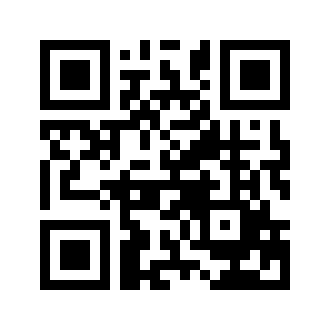 ایمیل:book@aqeedeh.combook@aqeedeh.combook@aqeedeh.combook@aqeedeh.comسایت‌های مجموعۀ موحدینسایت‌های مجموعۀ موحدینسایت‌های مجموعۀ موحدینسایت‌های مجموعۀ موحدینسایت‌های مجموعۀ موحدینwww.mowahedin.comwww.videofarsi.comwww.zekr.tvwww.mowahed.comwww.mowahedin.comwww.videofarsi.comwww.zekr.tvwww.mowahed.comwww.aqeedeh.comwww.islamtxt.comwww.shabnam.ccwww.sadaislam.comwww.aqeedeh.comwww.islamtxt.comwww.shabnam.ccwww.sadaislam.com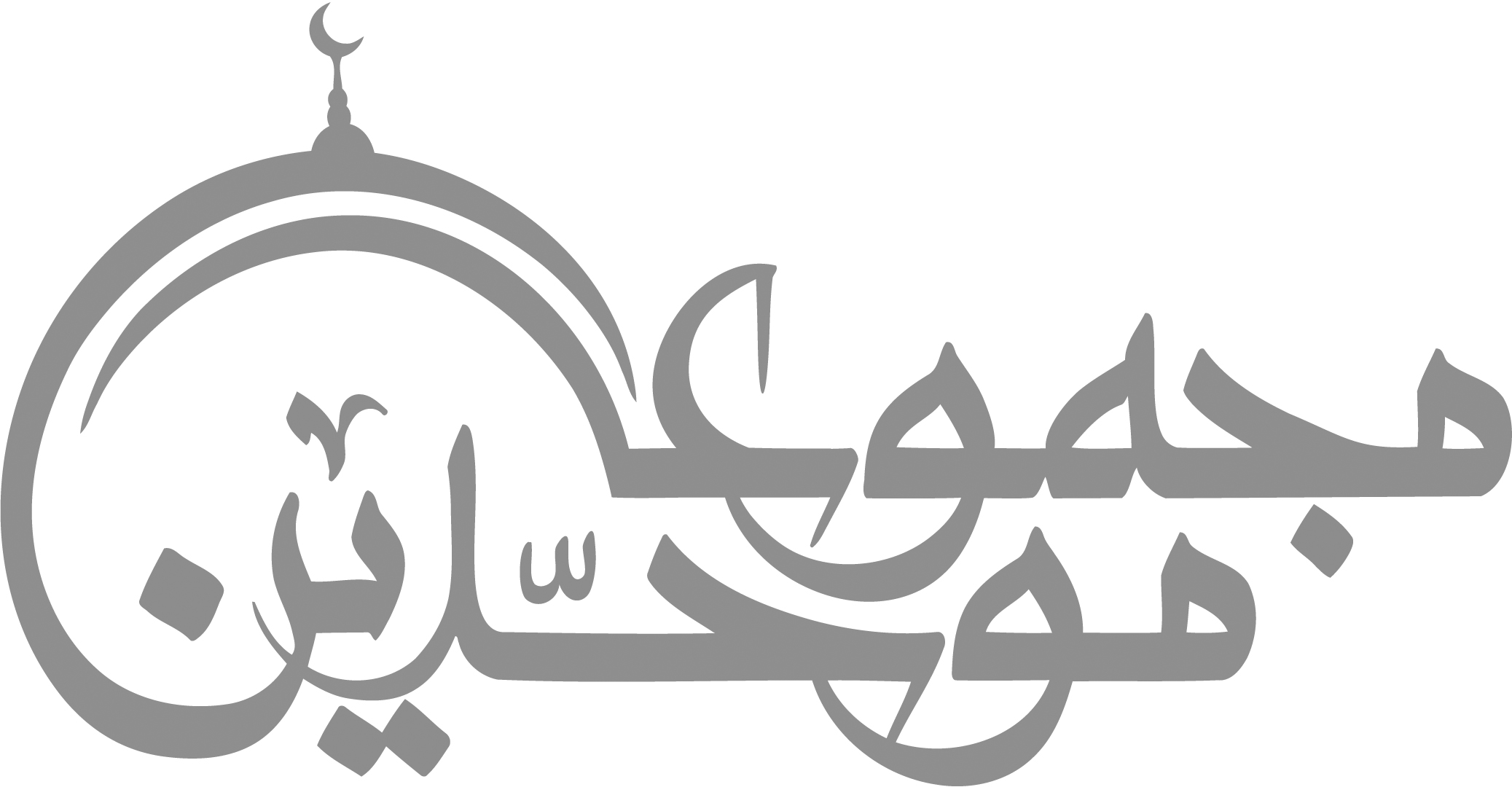 contact@mowahedin.comcontact@mowahedin.comcontact@mowahedin.comcontact@mowahedin.comcontact@mowahedin.comجهت انتقال به سوره مورد نظر، کلید crtl را پایین نگه داشته و بر روی اسم سوره کلیک کنید. جهت بازگشت به فهرست، از  crtl+ home استفاده نمایید.جهت انتقال به سوره مورد نظر، کلید crtl را پایین نگه داشته و بر روی اسم سوره کلیک کنید. جهت بازگشت به فهرست، از  crtl+ home استفاده نمایید.جهت انتقال به سوره مورد نظر، کلید crtl را پایین نگه داشته و بر روی اسم سوره کلیک کنید. جهت بازگشت به فهرست، از  crtl+ home استفاده نمایید.جهت انتقال به سوره مورد نظر، کلید crtl را پایین نگه داشته و بر روی اسم سوره کلیک کنید. جهت بازگشت به فهرست، از  crtl+ home استفاده نمایید.جهت انتقال به سوره مورد نظر، کلید crtl را پایین نگه داشته و بر روی اسم سوره کلیک کنید. جهت بازگشت به فهرست، از  crtl+ home استفاده نمایید.جهت انتقال به سوره مورد نظر، کلید crtl را پایین نگه داشته و بر روی اسم سوره کلیک کنید. جهت بازگشت به فهرست، از  crtl+ home استفاده نمایید.الفاتحةطهالزمرالمجادلةالمرسلاتالعلقالبقرةالأنبياءغافرالحشرالنبأالقدرآل عمرانالحجفصلتالممتحنةالنازعاتالبينةالنساءالمؤمنونالشورىالصفعبسالزلزلةالمائدةالنورالزخرفالجمعةالتكويرالعادياتالأنعامالفرقانالدخانالمنافقونالانفطارالقارعةالأعرافالشعراءالجاثيةالتغابنالمطففينالتكاثرالأنفالالنملالأحقافالطلاقالانشقاقالعصرالتوبةالقصصمحمدالتحريمالبروجالهمزةيونسالعنكبوتالفتحالملكالطارقالفيلهودالرومالحجراتالقلمالأعلىقريشيوسفلقمانقالحاقةالغاشيةالماعونالرعدالسجدةالذارياتالمعارجالفجرالكوثرإبراهيمالأحزابالطورنوحالبلدالكافرونالحجرسبأالنجمالجنالشمسالنصرالنحلفاطرالقمرالمزملالليلالمسدالإسراءيسالرحمنالمدثرالضحىالإخلاصالكهفالصافاتالواقعةالقيامةالشرحالفلقمريمصالحديدالإنسانالتينالناس